Об утверждении критериев оценки степени риска и проверочных листов в области промышленной безопасностиСовместный приказ Министра по инвестициям и развитию Республики Казахстан от 15 декабря 2015 года № 1206 и Министра национальной экономики Республики Казахстан от 28 декабря 2015 года № 814. Зарегистрирован в Министерстве юстиции Республики Казахстан 30 декабря 2015 года № 12687      В соответствии с подпунктом 2) пункта 2 статьи 86, пунктом 2 статьи 141, пунктом 1 статьи 143 Предпринимательского Кодекса Республики Казахстан от 29 октября 2015 года ПРИКАЗЫВАЕМ:
      1. Утвердить:
      1) критерии оценки степени риска в области промышленной безопасности согласно приложению 1 к настоящему совместному приказу;
      2) проверочный лист в сфере государственного надзора в области промышленной безопасности в отношении опасных производственных объектов согласно приложению 2 к настоящему совместному приказу; 
      3) проверочный лист в сфере государственного надзора в области промышленной безопасности в отношении опасных производственных объектов при геологоразведке, добыче и переработке урана согласно приложению 3 к настоящему совместному приказу;
      4) проверочный лист в сфере государственного надзора в области промышленной безопасности в отношении опасных производственных объектов при производстве бериллия, его соединений и изделий из них согласно приложению 4 к настоящему совместному приказу;
      5) проверочный лист в сфере государственного надзора в области промышленной безопасности в отношении опасных производственных объектов при обращении с источниками ионизирующего излучения согласно приложению 5 к настоящему совместному приказу;
      6) проверочный лист в сфере государственного надзора в области промышленной безопасности в отношении опасных производственных объектов при производстве фтористоводородной кислоты согласно приложению 6 к настоящему совместному приказу;
      7) проверочный лист в сфере государственного надзора в области промышленной безопасности в отношении опасных производственных объектов при эксплуатации грузоподъемных механизмов согласно приложению 7 к настоящему совместному приказу;
      8) проверочный лист в сфере государственного надзора в области промышленной безопасности в отношении опасных производственных объектов при эксплуатации оборудования, работающего под давлением, согласно приложению 8 к настоящему совместному приказу;
      9) проверочный лист в сфере государственного надзора в области промышленной безопасности в отношении опасных производственных объектов при эксплуатации компрессорных станций согласно приложению 9 к настоящему совместному приказу;
      10) проверочный лист в сфере государственного надзора в области промышленной безопасности в отношении опасных производственных объектов по газоснабжению согласно приложению 10 к настоящему совместному приказу;
      11) проверочный лист в сфере государственного надзора в области промышленной безопасности в отношении опасных производственных объектов, ведущих работы по переработке твердых полезных ископаемых, согласно приложению 11 к настоящему совместному приказу;
      12) проверочный лист в сфере государственного надзора в области промышленной безопасности в отношении хвостовых и шламовых хозяйств опасных производственных объектов согласно приложению 12 к настоящему совместному приказу;
      13) проверочный лист в сфере государственного надзора в области промышленной безопасности в отношении опасных производственных объектов угольных шахт согласно приложению 13 к настоящему совместному приказу;
      14) проверочный лист в сфере государственного надзора в области промышленной безопасности в отношении опасных производственных объектов по производству расплавов черных, цветных, драгоценных металлов и сплавов на основе этих металлов согласно приложению 14 к настоящему совместному приказу;
      15) проверочный лист в сфере государственного надзора в области промышленной безопасности в отношении опасных производственных объектов, ведущих горные работы подземным способом, согласно приложению 15 к настоящему совместному приказу;
      16) проверочный лист в сфере государственного надзора в области промышленной безопасности в отношении опасных производственных объектов, ведущих горные работы открытым способом, согласно приложению 16 к настоящему совместному приказу;
      17) проверочный лист в сфере государственного надзора в области промышленной безопасности в отношении опасных производственных объектов, ведущих геологоразведочные работы, согласно приложению 17 к настоящему совместному приказу;
      18) проверочный лист в сфере государственного надзора в области промышленной безопасности в отношении опасных производственных объектов по хранению и переработке растительного сырья согласно приложению 18 к настоящему совместному приказу;
      19) проверочный лист в сфере государственного надзора в области промышленной безопасности в отношении опасных производственных объектов химической отрасли промышленности согласно приложению 19 к настоящему совместному приказу;
      20) проверочный лист в сфере государственного надзора в области промышленной безопасности в отношении опасных производственных объектов, ведущих взрывные работы, согласно приложению 20 к настоящему совместному приказу;
      21) проверочный лист в сфере государственного надзора в области промышленной безопасности в отношении опасных производственных объектов нефтехимической, нефтеперерабатывающей отраслей согласно приложению 21 к настоящему совместному приказу;
      22) проверочный лист в сфере государственного надзора в области промышленной безопасности в отношении опасных производственных объектов нефтебаз и автозаправочных станций согласно приложению 22 к настоящему совместному приказу;
      23) проверочный лист в сфере государственного надзора в области промышленной безопасности в отношении опасных производственных объектов нефтяной и газовой отраслей промышленности согласно приложению 23 к настоящему совместному приказу;
      24) проверочный лист в сфере государственного надзора в области промышленной безопасности в отношении опасных производственных объектов при эксплуатации магистральных трубопроводов согласно приложению 24 к настоящему совместному приказу;
      25) проверочный лист в сфере государственного надзора в области промышленной безопасности в отношении опасных производственных объектов по подготовке и переработке газов согласно приложению 25 к настоящему совместному приказу;
      26) проверочный лист в сфере государственного надзора в области промышленной безопасности в отношении опасных производственных объектов, осуществляющих проведение нефтяных операций на море, согласно приложению 26 к настоящему совместному приказу.
      2. Признать утратившим силу совместный приказ исполняющего обязанности Министра по инвестициям и развитию Республики Казахстан от 26 июня 2015 года № 717 и Министра национальной экономики Республики Казахстан от 8 июля 2015 года № 509 «Об утверждении критериев оценки степени риска и форм проверочных листов в области промышленной безопасности» (зарегистрированный в Реестре государственной регистрации нормативных правовых актов Республики Казахстан под № 11878, опубликованный в информационно-правовой системе «Әділет» 16 октября 2015 года).
      3. Комитету индустриального развития и промышленной безопасности Министерства по инвестициям и развитию Республики Казахстан (Ержанову А.К.) обеспечить:
      1) государственную регистрацию настоящего совместного приказа в Министерстве юстиции Республики Казахстан;
      2) в течение десяти календарных дней после государственной регистрации настоящего совместного приказа в Министерстве юстиции Республики Казахстан направление его копии в печатном и электронном виде на официальное опубликование в периодических печатных изданиях и информационно-правовой системе «Әділет», а также в Республиканский центр правовой информации для внесения в эталонный контрольный банк нормативных правовых актов Республики Казахстан;
      3) размещение настоящего совместного приказа на интернет-ресурсе Министерства по инвестициям и развитию Республики Казахстан и на интранет-портале государственных органов;
      4) в течение десяти рабочих дней после государственной регистрации настоящего совместного приказа в Министерстве юстиции Республики Казахстан представление в Юридический департамент Министерства по инвестициям и развитию Республики Казахстан сведений об исполнении мероприятий, предусмотренных подпунктами 1), 2) и 3) пункта 3 настоящего совместного приказа.
      4. Контроль за исполнением настоящего совместного приказа возложить на курирующего вице-министра по инвестициям и развитию Республики Казахстан.
      5. Настоящий совместный приказ вводится в действие по истечении десяти календарных дней после дня его первого официального опубликования.      «СОГЛАСОВАН»
      Председатель Комитета по правовой
      статистике и специальным учетам
      Генеральной прокуратуры 
      Республики Казахстан
      _________________ С. Айтпаева
      24 декабря 2015 годПриложение 1          
к совместному приказу      
Министра по инвестициям и развитию
Республики Казахстан       
от 15 декабря 2015 года № 1206  
и Министра национальной экономики 
Республики Казахстан       
от 28 декабря 2015 года № 814  Критерии оценки степени риска
в области промышленной безопасности1. Общие положения      1. Настоящие критерии оценки степени риска, применяемые для особого порядка проведения проверок в области промышленной безопасности (далее - критерии), разработаны в соответствии с подпунктом 2) пункта 2 статьи 86 Предпринимательского Кодекса Республики Казахстан. 
      2. Критерии формируются посредством объективных и субъективных критериев.
      3. В настоящих критериях используются следующие понятия:
      1) авария – разрушение зданий, сооружений и (или) технических устройств, неконтролируемые взрыв и (или) выброс опасных веществ;
      2) грубые нарушения – несоблюдение требований, установленных нормативными правовыми актами в сфере государственного надзора в области промышленной безопасности, влекущих к возможному возникновению аварий на опасных производственных объектах;
      3) значительные нарушения – несоблюдение требований, установленных нормативными правовыми актами в сфере государственного надзора в области промышленной безопасности, влекущих к возможному возникновению инцидентов на опасных производственных объектах;
      4) инцидент – отказ или повреждение технических устройств, применяемых на опасном производственном объекте, а также отклонение от режима технологического процесса на опасном производственном объекте;
      5) незначительные нарушения – несоблюдение требований, установленных нормативными правовыми актами в сфере государственного надзора в области промышленной безопасности, не влекущих к возникновению аварий, инцидентов на опасных производственных объектах;
      6) риск – вероятность причинения вреда в результате деятельности проверяемого субъекта жизни или здоровью человека, окружающей среде, законным интересам физических и юридических лиц, имущественным интересам государства с учетом степени тяжести его последствий.2. Объективные критерии оценки степени рисков      4. Риски в области промышленной безопасности возникают в случае:
      1) не соблюдения опасными производственными объектами и организациями, эксплуатирующими опасные технические устройства, требований промышленной безопасности;
      2) не своевременности проведения технических освидетельствований производственных зданий, технологических сооружений и технических устройств опасных производственных объектов, опасных технических устройств;
      3) не готовности опасных производственных объектов и организаций, эксплуатирующих опасные технические устройства, к проведению работ по ликвидации и локализации аварий и их последствий.
      5. Объективные критерии разработаны в целях распределения проверяемых субъектов (объектов) по степеням риска (высокая и не отнесенная к высокой).
      6. К высокой степени риска относятся следующие проверяемые субъекты (объекты):
      1) объекты, в которых производятся, используются, перерабатываются, образуются, хранятся, транспортируются, уничтожаются опасные вещества (обладающие признаками, установленными подпунктом 1) статьи 70 Закона Республики Казахстан от 11 апреля 2014 года «О гражданской защите» (далее - Закон);
      2) объекты, в которых производятся расплавы черных, цветных, драгоценных металлов и сплавов на основе этих металлов (обладающие признаками, установленными подпунктом 2) статьи 70 Закона);
      3) объекты, в которых ведутся горные, геологоразведочные, буровые, взрывные работы, работы по добыче полезных ископаемых и переработке минерального сырья, работы в подземных условиях (обладающие признаками, установленными подпунктом 3) статьи 70 Закона);
      4) объекты, которыми эксплуатируются опасные технические устройства (обладающие признаками, установленными пунктом 2 статьи 71 Закона), отработавшие установленный заводом-изготовителем нормативный срок службы.
      7. К не отнесенной к высокой степени риска относятся следующие проверяемые субъекты (объекты):
      1) объекты, в которых ведутся добыча и переработка общераспространенных полезных ископаемых без проведения буровзрывных работ;
      2) объекты, в которых ведутся геологоразведочные работы, за исключением геологоразведки углеводородного сырья, без проведения буровзрывных работ;
      3) объекты, эксплуатирующие автозаправочные станции с общим объемом хранения нефтепродуктов до 200 тонн;
      4) объекты, которыми эксплуатируются опасные технические устройства (обладающие признаками, установленными пунктом 2 статьи 71 Закона), не отработавшие установленный заводом-изготовителем нормативный срок службы.
      8. В отношении проверяемых субъектов (объектов), отнесенных к высокой степени риска, применяются особый порядок проведения проверок на основании полугодовых графиков, внеплановые проверки и иные формы контроля и надзора.
      В отношении проверяемых субъектов (объектов), не отнесенных к высокой степени риска, проводятся внеплановые проверки и иные формы контроля и надзора.
      9. Периодичность проведения проверок, проводимых по особому порядку в отношении проверяемых субъектов (объектов) высокой степени риска, составляет один раз в год.3. Субъективные критерии оценки степени рисков      10. Субъективные критерии разработаны в целях реализации принципа поощрения добросовестных проверяемых субъектов (объектов), в виде освобождения от особого порядка проведения проверок. 
      11. Субъективные критерии разработаны на основании требований промышленной безопасности перечисленных в проверочных листах, которые подразделены на три степени: грубые, значительные, незначительные.
      Критерии оценки степени риска, применяемые для особого порядка проведения проверок в области промышленной безопасности, приведены в приложении к настоящим критериям.
      12. При расчете показателя степени риска определяется удельный вес не выполненных требований промышленной безопасности. 
      13. Одно невыполненное требование промышленной безопасности грубой степени приравнивается к показателю 100. 
      В случае если нарушений требований промышленной безопасности грубой степени не выявлено, то для определения показателя степени риска рассчитывается суммарный показатель по нарушениям требований промышленной безопасности значительной и незначительной степеней. 
      14. При определении показателя нарушений требований промышленной безопасности значительной степени применяется коэффициент 0,7 и данный показатель рассчитывается по следующей формуле:
      Рз = (Р2 х 100/Р1) х 0,7
      где:
      Рз – показатель нарушений требований промышленной безопасности значительной степени;
      Р1 – общее количество требований промышленной безопасности значительной степени, предъявленных к проверке проверяемому субъекту (объекту);
      Р2 – количество нарушенных требований промышленной безопасности значительной степени.
      15. При определении показателя нарушений требований промышленной безопасности незначительной степени применяется коэффициент 0,3 и данный показатель рассчитывается по следующей формуле:
      Рн = (Р2 х 100/Р1) х 0,3
      где:
      Рн – показатель нарушений требований промышленной безопасности незначительной степени;
      Р1 – общее количество требований промышленной безопасности незначительной степени, предъявленных к проверке проверяемому субъекту (объекту);
      Р2 – количество нарушенных требований промышленной безопасности незначительной степени.
      16. Общий показатель степени риска (Р) рассчитывается по шкале от 0 до 100 и определяется путем суммирования показателей по следующей формуле: 
      Р = Рз + Рн
      где:
      Р – общий показатель степени риска;
      Рз – показатель нарушений требований промышленной безопасности значительной степени;
      Рн – показатель нарушений требований промышленной безопасности незначительной степени.
      17. По общему показателю степени риска проверяемый субъект (объект) высокой степени риска:
      1) освобождается от особого порядка проведения проверок на основании полугодовых графиков на срок, установленный пунктом 9 настоящих критериев - при показателе степени риска от 0 до 60;
      2) не освобождается от особого порядка проведения проверок на основании полугодовых графиков - при показателе степени риска от 60 до 100 включительно.
      18. Освобожденный от следующего особого порядка проведения проверок проверяемый субъект (объект) с нарушениями требований промышленной безопасности получивший показатель степени риска до 60, по истечении сроков устранения нарушений проверяется во внеплановом порядке с целью контроля исполнения предписания об устранении выявленных нарушений.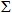 Приложение            
к критериям оценки степени риска,
применяемые для особого порядка 
проведения проверок в области  
промышленной безопасности         Критерии оценки степени риска, применяемые для особого
        порядка проведения проверок в области промышленной
                            безопасностиПриложение 2          
к совместному приказу      
Министра по инвестициям и развитию
Республики Казахстан       
от 15 декабря 2015 года № 1206  
и Министра национальной экономики 
Республики Казахстан       
от 28 декабря 2015 года № 814     Проверочный лист в сфере государственного надзора в области
           промышленной безопасности в отношении опасных
                    производственных объектовГосударственный орган, назначивший проверку _________________________
_____________________________________________________________________
Акт о назначении проверки ___________________________________________
                                              (№, дата)
Наименование проверяемого субъекта (объекта) ________________________
_____________________________________________________________________
(ИИН), БИН проверяемого субъекта (объекта) __________________________
_____________________________________________________________________
Адрес места нахождения ______________________________________________Должностное (ые) лицо (а)_________ _______ __________________________
         (должность) (подпись) (фамилия, имя, отчество (при наличии))
                      _________ ________ ____________________________
         (должность) (подпись) (фамилия, имя, отчество (при наличии))Руководитель 
проверяемого субъекта ______________________________________ ________
          (фамилия, имя, отчество (при наличии), должность) (подпись)Приложение 3          
к совместному приказу      
Министра по инвестициям и развитию
Республики Казахстан       
от 15 декабря 2015 года № 1206  
и Министра национальной экономики 
Республики Казахстан       
от 28 декабря 2015 года № 814      Проверочный лист в сфере государственного надзора в области
промышленной безопасности в отношении опасных производственных
    объектов при геологоразведке, добыче и переработке уранаГосударственный орган, назначивший проверку _________________________
_____________________________________________________________________
Акт о назначении проверки ___________________________________________
                                             (№, дата)
Наименование проверяемого субъекта (объекта) ________________________
_____________________________________________________________________
(ИИН), БИН проверяемого субъекта (объекта) __________________________
_____________________________________________________________________
Адрес места нахождения ______________________________________________Должностное (ые) лицо (а)_________ _______ __________________________
         (должность) (подпись) (фамилия, имя, отчество (при наличии))
                      _________ ________ ____________________________
         (должность) (подпись) (фамилия, имя, отчество (при наличии))Руководитель 
проверяемого субъекта ______________________________________ ________
          (фамилия, имя, отчество (при наличии), должность) (подпись)Приложение 4          
к совместному приказу      
Министра по инвестициям и развитию
Республики Казахстан       
от 15 декабря 2015 года № 1206  
и Министра национальной экономики 
Республики Казахстан       
от 28 декабря 2015 года № 814      Проверочный лист в сфере государственного надзора в области
промышленной безопасности в отношении опасных производственных
         объектов при производстве бериллия, его соединений и
                             изделий из нихГосударственный орган, назначивший проверку _________________________
_____________________________________________________________________
Акт о назначении проверки ___________________________________________
                                             (№, дата)
Наименование проверяемого субъекта (объекта) ________________________
_____________________________________________________________________
(ИИН), БИН проверяемого субъекта (объекта) __________________________
_____________________________________________________________________
Адрес места нахождения ______________________________________________Должностное (ые) лицо (а)_________ _______ __________________________
         (должность) (подпись) (фамилия, имя, отчество (при наличии))
                      _________ ________ ____________________________
         (должность) (подпись) (фамилия, имя, отчество (при наличии))Руководитель 
проверяемого субъекта ______________________________________ ________
          (фамилия, имя, отчество (при наличии), должность) (подпись)Приложение 5          
к совместному приказу      
Министра по инвестициям и развитию
Республики Казахстан       
от 15 декабря 2015 года № 1206  
и Министра национальной экономики 
Республики Казахстан       
от 28 декабря 2015 года № 814      Проверочный лист в сфере государственного надзора в области
промышленной безопасности в отношении опасных производственных
                объектов при обращении с источниками
                        ионизирующего излученияГосударственный орган, назначивший проверку _________________________
_____________________________________________________________________
Акт о назначении проверки ___________________________________________
                                             (№, дата)
Наименование проверяемого субъекта (объекта) ________________________
_____________________________________________________________________
(ИИН), БИН проверяемого субъекта (объекта) __________________________
_____________________________________________________________________
Адрес места нахождения ______________________________________________Должностное (ые) лицо (а)_________ _______ __________________________
         (должность) (подпись) (фамилия, имя, отчество (при наличии))
                      _________ ________ ____________________________
         (должность) (подпись) (фамилия, имя, отчество (при наличии))Руководитель 
проверяемого субъекта ______________________________________ ________
          (фамилия, имя, отчество (при наличии), должность) (подпись)Приложение 6          
к совместному приказу      
Министра по инвестициям и развитию
Республики Казахстан       
от 15 декабря 2015 года № 1206  
и Министра национальной экономики 
Республики Казахстан       
от 28 декабря 2015 года № 814      Проверочный лист в сфере государственного надзора в области
промышленной безопасности в отношении опасных производственных
    объектов при производстве фтористоводородной кислотыГосударственный орган, назначивший проверку _________________________
_____________________________________________________________________
Акт о назначении проверки ___________________________________________
                                             (№, дата)
Наименование проверяемого субъекта (объекта) ________________________
_____________________________________________________________________
(ИИН), БИН проверяемого субъекта (объекта) __________________________
_____________________________________________________________________
Адрес места нахождения ______________________________________________Должностное (ые) лицо (а)_________ _______ __________________________
         (должность) (подпись) (фамилия, имя, отчество (при наличии))
                      _________ ________ ____________________________
         (должность) (подпись) (фамилия, имя, отчество (при наличии))Руководитель 
проверяемого субъекта ______________________________________ ________
          (фамилия, имя, отчество (при наличии), должность) (подпись)Приложение 7          
к совместному приказу      
Министра по инвестициям и развитию
Республики Казахстан       
от 15 декабря 2015 года № 1206  
и Министра национальной экономики 
Республики Казахстан       
от 28 декабря 2015 года № 814      Проверочный лист в сфере государственного надзора в области
промышленной безопасности в отношении опасных производственных
    объектов при эксплуатации грузоподъемных механизмовГосударственный орган, назначивший проверку _________________________
_____________________________________________________________________
Акт о назначении проверки ___________________________________________
                                             (№, дата)
Наименование проверяемого субъекта (объекта) ________________________
_____________________________________________________________________
(ИИН), БИН проверяемого субъекта (объекта) __________________________
_____________________________________________________________________
Адрес места нахождения ______________________________________________Должностное (ые) лицо (а)_________ _______ __________________________
         (должность) (подпись) (фамилия, имя, отчество (при наличии))
                      _________ ________ ____________________________
         (должность) (подпись) (фамилия, имя, отчество (при наличии))Руководитель 
проверяемого субъекта ______________________________________ ________
          (фамилия, имя, отчество (при наличии), должность) (подпись)Приложение 8          
к совместному приказу      
Министра по инвестициям и развитию
Республики Казахстан       
от 15 декабря 2015 года № 1206  
и Министра национальной экономики 
Республики Казахстан       
от 28 декабря 2015 года № 814      Проверочный лист в сфере государственного надзора в области
промышленной безопасности в отношении опасных производственных
       объектов при эксплуатации оборудования, работающего
                          под давлениемГосударственный орган, назначивший проверку _________________________
_____________________________________________________________________
Акт о назначении проверки ___________________________________________
                                             (№, дата)
Наименование проверяемого субъекта (объекта) ________________________
_____________________________________________________________________
(ИИН), БИН проверяемого субъекта (объекта) __________________________
_____________________________________________________________________
Адрес места нахождения ______________________________________________Должностное (ые) лицо (а)_________ _______ __________________________
         (должность) (подпись) (фамилия, имя, отчество (при наличии))
                      _________ ________ ____________________________
         (должность) (подпись) (фамилия, имя, отчество (при наличии))Руководитель 
проверяемого субъекта ______________________________________ ________
          (фамилия, имя, отчество (при наличии), должность) (подпись)Приложение 9          
к совместному приказу      
Министра по инвестициям и развитию
Республики Казахстан       
от 15 декабря 2015 года № 1206  
и Министра национальной экономики 
Республики Казахстан       
от 28 декабря 2015 года № 814      Проверочный лист в сфере государственного надзора в области
промышленной безопасности в отношении опасных производственных
        объектов при эксплуатации компрессорных станцийГосударственный орган, назначивший проверку _________________________
_____________________________________________________________________
Акт о назначении проверки ___________________________________________
                                             (№, дата)
Наименование проверяемого субъекта (объекта) ________________________
_____________________________________________________________________
(ИИН), БИН проверяемого субъекта (объекта) __________________________
_____________________________________________________________________
Адрес места нахождения ______________________________________________Должностное (ые) лицо (а)_________ _______ __________________________
         (должность) (подпись) (фамилия, имя, отчество (при наличии))
                      _________ ________ ____________________________
         (должность) (подпись) (фамилия, имя, отчество (при наличии))Руководитель 
проверяемого субъекта ______________________________________ ________
          (фамилия, имя, отчество (при наличии), должность) (подпись)Приложение 10         
к совместному приказу      
Министра по инвестициям и развитию
Республики Казахстан       
от 15 декабря 2015 года № 1206  
и Министра национальной экономики 
Республики Казахстан       
от 28 декабря 2015 года № 814      Проверочный лист в сфере государственного надзора в области
промышленной безопасности в отношении опасных производственных
                    объектов по газоснабжениюГосударственный орган, назначивший проверку _________________________
_____________________________________________________________________
Акт о назначении проверки ___________________________________________
                                             (№, дата)
Наименование проверяемого субъекта (объекта) ________________________
_____________________________________________________________________
(ИИН), БИН проверяемого субъекта (объекта) __________________________
_____________________________________________________________________
Адрес места нахождения ______________________________________________Должностное (ые) лицо (а)_________ _______ __________________________
         (должность) (подпись) (фамилия, имя, отчество (при наличии))
                      _________ ________ ____________________________
         (должность) (подпись) (фамилия, имя, отчество (при наличии))Руководитель 
проверяемого субъекта ______________________________________ ________
          (фамилия, имя, отчество (при наличии), должность) (подпись)Приложение 11         
к совместному приказу      
Министра по инвестициям и развитию
Республики Казахстан       
от 15 декабря 2015 года № 1206  
и Министра национальной экономики 
Республики Казахстан       
от 28 декабря 2015 года № 814      Проверочный лист в сфере государственного надзора в области
промышленной безопасности в отношении опасных производственных
    объектов, ведущих работы по переработке твердых полезных
                               ископаемыхГосударственный орган, назначивший проверку _________________________
_____________________________________________________________________
Акт о назначении проверки ___________________________________________
                                             (№, дата)
Наименование проверяемого субъекта (объекта) ________________________
_____________________________________________________________________
(ИИН), БИН проверяемого субъекта (объекта) __________________________
_____________________________________________________________________
Адрес места нахождения ______________________________________________Министр
по инвестициям и развитию
Республики Казахстан 
_______________ А. ИсекешевМинистр 
национальной экономики
Республики Казахстан
_______________ Е. Досаев№
п/пНаименование требований промышленной безопасностиСтепень нарушенийРаздел 1. Требования для опасных производственных объектов 
(степень тяжести устанавливается при несоблюдении нижеперечисленных требований)Раздел 1. Требования для опасных производственных объектов 
(степень тяжести устанавливается при несоблюдении нижеперечисленных требований)Раздел 1. Требования для опасных производственных объектов 
(степень тяжести устанавливается при несоблюдении нижеперечисленных требований)1.Наличие нормативного акта о производственном контроле в области промышленной безопасности и условия его выполнениязначительное2.Наличие результатов экспертизы обследования и диагностирования производственных зданий, технологических сооруженийзначительное3.Наличие отчетов по результатам технических освидетельствований технических устройств, применяемых на опасных производственных объектах, опасных технических устройствзначительное4.Наличие результатов экспертизы технических устройств, отработавших нормативный срок службызначительное5.Наличие допуска к работе на опасных производственных объектах должностных лиц и работников, соответствующих установленным требованиям промышленной безопасностизначительное6.Соблюдение мер по предотвращению проникновения на опасные производственные объекты посторонних лицзначительное7.Наличие результатов анализа причин возникновения аварий, осуществление плана мероприятий, направленных на предупреждение, и ликвидацию вредного воздействия опасных производственных факторов и их последствийгрубое8.Наличие журнала учета аварий, инцидентовнезначительное9.Соблюдение нормы по своевременному обновлению технических устройств, отработавших свой нормативный срок службыгрубое10.Наличие укомплектованности штата работников опасного производственного объекта в соответствии с требованиями, установленными законодательством Республики Казахстанзначительное11.Соблюдение требований по обеспечению подготовки, переподготовки и проверки знаний специалистов, работников в области промышленной безопасности (график обучения и проверки знаний, учебный план и программы обучения, экзаменационные билеты и (или) электронные программы тестирования; протоколы и удостоверения проверки знаний работников организации)значительное12.Наличие договора с профессиональными аварийно-спасательными службами (далее - ПАСС) на обслуживание в соответствии с законодательством Республики Казахстан или собственных ПАСС для обслуживания опасных производственных объектовзначительное13.Поддержание в готовности объектовых ПАСС с обеспечением комплектации, необходимой техникой, оборудованием, средствами страховки и индивидуальной защиты для проведения аварийно-спасательных работзначительное14.Постановка на учет, снятие с учета в территориальном подразделении уполномоченного органа в области промышленной безопасности опасных производственных объектовнезначительное15.Наличие уведомления и записи в паспорте опасного технического устройства о его постановке на учет, снятии с учета, выданного и произведенного территориальным подразделением уполномоченного органа в области промышленной безопасностинезначительное16.Наличие утвержденной проектной документации на строительство, расширение, реконструкцию, модернизацию, консервацию и ликвидацию опасного производственного объектагрубое17.Наличие актов приемочных испытаний, технических освидетельствований, проводимых при вводе в эксплуатацию опасных производственных объектов, с участием государственного инспекторазначительное18.Наличие плана ликвидации аварий (далее - ПЛА)грубое19.Наличие резерва материальных ресурсов на проведение работ в соответствии с ПЛАгрубое20.Наличие систем мониторинга, связи и поддержки в постоянной готовности локальных систем оповещения в случае возникновения аварии, инцидента на опасных производственных объектах и обеспечения их устойчивого функционированиягрубое21.Наличие планов и актов проведения учебных тревог и противоаварийных тренировок, обеспечение обучения работников действиям в случае аварии, инцидента на опасных производственных объектахзначительное22.Наличие документов о страховании гражданско-правовой ответственности владельцев опасных производственных объектов, подлежащих декларированию, наличие договора (полис, договор)незначительноеРаздел 2. Требования для опасных производственных объектов 
при геологоразведке, добыче и переработке уранаРаздел 2. Требования для опасных производственных объектов 
при геологоразведке, добыче и переработке уранаРаздел 2. Требования для опасных производственных объектов 
при геологоразведке, добыче и переработке урана23.Недопущение эксплуатации новых и реконструированных объектов, имеющих недоделки и отступления от проекта и требованийгрубое24.Наличие технологических регламентовзначительное25.Наличие соответствующих требованиям переходов и переездов через железнодорожные путинезначительное26.Осуществление нейтрализации и удаления разлитых жидкостей и просыпаных веществ (нефтепродукты, реагенты, технологические растворы)значительное27.Осуществление механизированной уборки (смыв водой или пневмоуборка) строительных конструкций, оборудования, рабочих площадок, лестниц, проходов и проездовзначительное28.Предотвращения скопления пыли, конденсата, вредных паров на стенах и полах производственных зданий и помещенийзначительное29.Наличие уклона полов не менее 0,02, на основных проходах - не более 0,04 и служебных - не более 0,1грубое30.Наличие ограждений временно открытых монтажных проемов, люков, колодцев, приямков, лотков, каналов, камер и участков трубопроводов или освещения инвентарных щитов с вывешенными дорожными знаками в темное время сутокгрубое31.Наличие выхода наружу в заглубленных помещениях насосных станцийгрубое32.Наличие площадок для обслуживания емкостей и другого оборудованиязначительное33.Наличие двух эвакуационных выходов в помещении длиной более 18 метров, полы которых заглублены ниже уровня пола первого этажа более чем на 1,8 метрагрубое34.Наличие ограждения, перилами высотой не менее 1,1 метра, отстойников, прудков и открытых емкостных сооруженийгрубое35.Недопущение загромождения рабочих мест, проходов, выходов из помещений, доступов к противопожарному оборудованию, средствам пожаротушения и связигрубое36.Наличие в дверях для прохода людей и въездных воротах световой сигнализации и знаков безопасности, предупреждающей о работе крановзначительное37.Наличие молниезащитных устройств на зданиях и сооружениях, наличие результатов проверки их состояниягрубое38.Наличие защиты от коррозии всех строительные конструкции зданий и сооружений, находящиеся под воздействием агрессивной средыгрубое39.Наличие приказа о назначении лиц, ответственных за исправное состояние и безопасную эксплуатацию зданий и сооруженийзначительное40.Соблюдение норм для захоронения и складирования не утилизируемых отходовгрубое41.Соблюдение технологического режима работы оборудования, выявление и устранение неисправностей в его работе. Наличие сменного журнала для фиксирования нарушений технической эксплуатациизначительное42.Наличие соответствующих номеров технологической схемы на технологическом оборудованиизначительное43.Наличие защитных устройств (кожухов) из антикоррозионного материала на сальниковых насосах, работающих на перекачке агрессивных жидкостей, фланцевых соединений трубопроводов, а также желобов при прокладке трубопроводов над местами прохода людейгрубое44.Осуществление гидравлического испытания на герметичность запорной арматуры и клапановгрубое45.Наличие четкой маркировки и отличительной окраски на трубопроводах и запорной арматурезначительное46.Наличие приказа о назначении ответственного лица за исправное состояние и безопасную эксплуатацию оборудования, машин и механизмов, аппаратуры и контрольно-измерительных приборовзначительное47.Недопущение применения неисправного оборудования, аппаратуры, инструмента и средств индивидуальной защиты, а также использования их не по назначениюгрубое48.Недопущение эксплуатации оборудования, механизмов и инструментов при нагрузках и давлениях, превышающих допустимые по паспортугрубое49.Наличие пломбы и клейма поверителя на контрольно-измерительных приборахзначительное50.Наличие на шкале манометра метки красного цвета, соответствующая максимальному рабочему давлениюзначительное51.Осуществление осмотра оборудования в соответствии с установленной периодичностью. Наличие журнала осмотра состояния оборудования. 
Наличие графика планово-предупредительных ремонтов. Наличие ремонтно-эксплуатационного журнала (РЭП) оборудования с результатами ремонтагрубое52.Наличие результатов экспертизы технических устройств, отработавших установленные сроки эксплуатациигрубое53.Наличие предупредительной сигнализации (звуковых и световых) при запуске механизмов, включении аппаратуры и приборовгрубое54.Наличие предупредительных знаков «Не включать - работают люди» при осмотре, ремонте и чистке оборудования и механизмов с включенным приводомзначительное55.Наличие технического паспорта оборудованиязначительное56.Наличие противопыльевого средства на оборудовании, в процессе работы которого образуется пыльзначительное57.Недопущение прокладки кабелей по поверхности землигрубое58.Недопущение эксплуатации электрооборудования в случаях:
1) наличия неисправных защитных и блокировочных устройствах (защитного и рабочего заземления, нулевой, максимальнотоковой и защиты от тока перегрузки, блокировок);
2) нарушения изоляции, повреждении корпуса (электродвигателя, пускателя), выхода из строя контактов;
3) наличия на корпусах воспламеняющихся материалов;
4) самопроизвольном его включения и отключения;
5) отсутствия надежного ограждения выводов обмоток электродвигателей;
6) отсутствия надежного закрепления кабелей при их вводе в электроинструмент и другое переносное (передвижное) электрооборудование;
7) отсутствия надежного закрепления (к фундаментам, рамам и другим), если это предусмотрено конструкцией электрооборудованиягрубое59.Наличие круглосуточной связи объектов геологоразведочных работ с базойгрубое60.Осуществление радиационного контроля участка буровых работ, территорий, помещений, рабочих мест, определение содержания радионуклидов в буровом шламе. Наличие порядка проведения радиоэкологических исследований утвержденного техническим руководителемгрубое61.Наличие разработанных технологических регламентов при работе с химическими реагентамизначительное62.Наличие записи в сменном журнале (буровой, вахтенный, сдачи и приема смены машинистами подъемной установки и другие) и предупреждение, принимающего смену об имеющихся неисправностях оборудования, аппаратуры, инструмента, огражденийзначительное63.Наличие Проекта организации работ на сооружение скважин, утвержденные техническим руководителемзначительное64.Наличие схемы подъездных путейзначительное65.Наличие на буровой установке технических регламентов по видам работзначительное66.Недопущение расположения самоходных буровых установок на крутых склонах, с расстоянием от края ее основания до бровки склона более 3 метрагрубое67.Планирование и очищение строительных площадок до начала монтажа буровых установокзначительное68.Недопущение строительно-монтажных работы на высоте при ветре силой 5 баллов и более, во время грозы, ливня и сильного снегопада, при гололедице и тумане с видимостью менее 100 метровгрубое69.Недопущение при монтаже буровых установок, вышек и мачт, использование неисправных деталей (частей) и узлов креплениягрубое70.Наличие двух выходов в буровой установке со сплошной обшивкой стен, расположенных на наиболее отдаленном расстоянии друг от друга, с открывающимися наружу дверямигрубое71.Планирования пола здания ровным, без щелейзначительное72.Соответствие высоты бурового здания габаритам применяемого оборудования,грубое73.Наличие в конструкции бурового здания люка для ведения спускоподъемных операцийгрубое74.Наличие приемного моста у буровых установок со стороны рабочего (основного) выходагрубое75.Укомплектованность генератором мощности, обеспечивающим питание бурового станка, средств механизации, вспомогательных устройств, освещения рабочих мест буровых установок с приводом от двигателя внутреннего сгораниязначительное76.Недопущение содержания окиси углерода внутри бурового здания более 0,02 миллиграмм на литргрубое77.Наличие искрогасителей и глушителей на выхлопных трубах двигателей и выведение их за пределы бурового зданиягрубое78.Наличие поддона для сбора масел двигателягрубое79.Исключение произвольных развенчиваний в конструкции болтовых соединений вышек (мачт)грубое80.Недопущение попадания и скопления влаги в коробчатых и трубчатых металлоконструкциях вышек (мачт)значительное81.Наличие растяжек из стального каната буровых вышек (мачт) высотой 14 метра и болеегрубое82.Установка растяжек в диаметральных плоскостях так, чтобы они не пересекали дорог, воздушных ЛЭП и переходных площадокгрубое83.Соответствие чисел растяжек, диаметр каната и места крепления к паспорту буровой установки и инструкции по эксплуатациигрубое84.Осуществление крепления через стяжные муфты к якорям, не менее чем тремя зажимами нижние концы растяжекгрубое85.Недопущение к применению для растяжек сращенных канатовгрубое86.Наличие страховки от падения свечеприемника (свечеприемной дуги) при его поломкегрубое87.Проведение специализированной организацией ремонта несущих элементов металлоконструкции вышек (мачт) с применением сваркигрубое88.Наличие на буровых насосах сливных линии для сброса промывочная жидкостьзначительное89.Наличие жестких креплений сливных линии и отсутствие резких перегибовзначительное90.Наличие на буровом насосе предохранительных клапановгрубое91.Недопущение к применению самодельных предохранительных клапановгрубое92.Наличие в напорном рукаве регулирующего устройства подвески, закрепленного на вышке (мачте)грубое93.Наличие копии сертификата изготовителя об испытании стальных канатов, применяемые в механизмах подъемника буровых установок.грубое94.Обеспечение длины талевого каната не менее трех витков на барабане лебедки при спускоподъемных операцияхгрубое95.Наличие специальных устройств для закрепления неподвижного конца талевого канатазначительное96.Наличие четко обозначенной надписи о грузоподъемности, предельной нагрузке на всех грузоподъемных приспособленияхзначительное97.Наличие глухой металлической серьги для кронблока (подвесного блока) при шкворневом соединении ног вышкигрубое98.Наличие результатов опрессовки в паспорте насосазначительное99.Недопущение использования автомашин для подъема и опускания вышек передвижных и стационарных буровых установок. Наличие страховочной оттяжки на поднимаемой (опускаемой) вышкегрубое100.Осуществление закрепления колес буровых установок в процессе бурениягрубое101.Недопущение нахождение персонала на поднимаемых грузах или под нимигрубое102.Недопущение передвижения буровых установок при сильном тумане, дожде, снегопаде, в гололедицу, при ветре силой свыше 5 баллов (для блоков без вышки при ветре свыше 7 баллов)грубое103.Недопущение применения неисправных канатов для спускоподъемных операцийгрубое104.Недопущение соединения каната с применением сваркигрубое105.Недопущение во время спускоподъемных операций:
1) работать на лебедке с неисправными тормозами;
2) охлаждать трущиеся поверхности тормозных шкивов водой, глинистым раствором;
3) стоять в непосредственной, близости от спускаемых (поднимаемых) труб и элеватора;
4) спускать трубы с недовернутыми резьбовыми соединениями;
5) производить быстрый спуск на всех уступах и переходах в скважине;
6) держать на весу талевую систему под нагрузкой или без нее при помощи груза, наложенного на рукоятку тормоза, или путем заклинивания рукоятки;
7) проверять или чистить резьбовые соединения голыми руками;
8) применять элеваторы, крюки, вертлюжные серьги с неисправными запорными приспособлениями или без нихгрубое106.Недопущение пуска насосов при закрытых задвижках (вентилях)значительное107.Недопущение во время работы буровых установок:
1) производить замер вращающейся ведущей трубы;
2) подниматься на рабочую площадку (капитанский мостик);
3) переключать скорости лебедки и вращателя, а также переключать вращение с лебедки на вращатель и обратно до полной их остановки;
4) заклинивать рукоятки управления машин и механизмов
5) работать на буровых станках со снятыми или неисправными ограждениями (шпинделя, низа ведущей трубы, барабана лебедки, передач привода);
6) оставлять свечи не заведенными за палец вышки (мачты);
7) поднимать бурильные, колонковые и обсадные трубы с приемного моста и спускать их при скорости движения элеватора, превышающей 1,5 метров в секунду;
8) перемещать в шпинделе бурильные трубы во время вращения шпинделя и при включенном рычаге подачи;
9) свинчивать и развинчивать трубы во время вращения шпинделягрубое108.Наличие на вышке или на мачте сигнализатора переподъема (противозатаскиватель)грубое109.Недопущение при извлечении керна из колонковой трубы:
1) поддерживать руками снизу колонковую трубу, находящуюся в подвешенном состоянии;
2) проверять рукой положение керна в подвешенной колонковой трубе;
3) извлекать керн встряхиванием колонковой трубы лебедкой станка, выдавливанием его из колонковой трубы при помощи насоса, нагреванием колонковой трубыгрубое110.Недопущение применения элеваторов с затворами, не имеющими фиксирующих защелок и автоматически открывающимися при расхаживании снаряда во время спуска его в скважинугрубое111.Недопущение:
1) в процессе спускоподъемных операций закрепления наголовников при спуске элеватора;
2) при случайных остановках бурового снаряда в скважине поправление, снятие и надевание элеватора и наголовника до установки снаряда на подкладную вилку или шарнирный хомутгрубое112.Наличие не менее 2 метров от центра скважины по горизонтали расположении кнопки управления труборазворотомзначительное113.Осуществление отключения автоматического выключателя электродвигателя труборазворота по окончанию работгрубое114.Соблюдение мер безопасности при работе с трубодержателемгрубое115.Недопущение при бурении станками с рычажной и дифференциальной подачами:
1) работать при отсутствии у станков предохранительных дуг от удара рычагом или без применения кремальерных вилок, а также без стопорных устройств для отключения рычага;
2) находиться вблизи станка в плоскости движения рычага подачи при расширении скважины, чистке ее от шлама и при проталкивании керна, выпавшего и расклинившегося в скважине, а также во время бурения;
3) наращивать рычаг подачи патрубком, не закрепленным на рычаге стержневым болтом, при спуске и подъеме бурильных труб вручную при бурении с расхаживанием труб;
4) производить какие – либо операции по закреплению или освобождению соединительного болта вертикальной и горизонтальной коробок до полного прекращения вращения шпинделя станка;
5) оставлять рычаг подачи включенным в тех случаях, когда это не требуется по условиям работы, и если нет уверенности, что снаряд стоит на забое;
6) работать, если обода, спицы, ступицы приводных шкивов, шестерней, фрикционных колец имеют трещины, раковины и другие повреждения;
7) поднимать бурильные трубы лебедкой через шпиндель станка при неотключенном рычаге подачи;
8) ставить подпорки под фиксатор кремальеры или привязывал» к рычагу подачи какие – либо грузы, кроме предусмотренных в комплекте к станку;
9) оставлять вертикальную коробку станка в откинутом положении без закрепления при вскрытии устья скважины;
10) оставлять балансир лебедки при бурении с разгрузкой незакрепленным страховым канатомгрубое116.Оборудование устья скважин исключающей возможность проникновения в буровую установку запыленного воздуха и аэрированной жидкостигрубое117.Наличие труб для отвода шлама и аэрированной жидкостизначительное118.Недопущение выпуска загрязненного шламом воздуха непосредственно в атмосферу при расположении буровой установки в пределах населенных пунктов и в местах регулярного проведения каких – либо других работзначительное119.Наличие герметизирующего устройства при забуривании скважин (бурение подкондуктор) в сухих породах с продувкой воздухомзначительное120.Осуществление опрессовки воздухопровода на полуторное рабочее давлениегрубое121.Наличие установленных манометров, показывающие давление воздуха, вентиля, регулирующего подачу воздуха в скважину, и предохранительного клапана с отводом в безопасную сторону на воздухопроводах в пределах буровой установкигрубое122.Обеспеченнее установки манометра и вентиля, в местах удобных для наблюдения и управлениязначительное123.Недопущение при наличии избыточного давления воздуха в нагнетательной линии:
1) отвинчивать пробку в сальнике или открывать отверстие в смесителе для засыпки заклиночного материала;
2) наращивать буровой снаряд;
3) производить ремонт воздухопровода, арматуры, сальникагрубое124.Недопущение:
1) прекращения подачи воздуха путем перегибания шланга или завязывания его узлом;
2) отогревания замерзших шлангов на открытом огнегрубое125.Недопущение работ на буровой установке со снятым или неисправным ограждением ротора, шпинделя, низа ведущей трубы, барабана лебедки, передач привода и других защитных огражденийгрубое126.Наличие ограждений на всю длину ведущей трубы при бурении горизонтальных скважингрубое127.Недопущение:
1) оставление свечи, не заведенной за палец вышки (мачты);
2) подъем бурильных, колонковых и обсадных труб с приемного моста и спуск их на него при скорости движения элеватора, превышающей 1,5 метров в секунду;
3) перекрепление механических патронов шпинделя без полной остановки шпинделя, перекрепления рукоятки включения и выключения вращателя в нейтральное положениегрубое128.Наличие отводных крюков или пеньковых канатов для направления желонки и бурового снаряда при спуске в скважину, а также для удержания от раскачивания и оттаскивания в сторонузначительное129.Недопущение:
1) забуривать скважину без направляющего устройства для бурового снаряда;
2) поднимать и опускать буровой снаряд, а также закреплять забивную головку при включенном ударном механизме;
3) заменять долота навесу;
4) находиться в радиусе действия ключа и в направлении натянутого каната во время работы механизма свинчивания;
5) открывать руками клапан желонки;
6) направлять руками буровой снаряд и желонку при спуске их в скважину, а также удерживать от раскачивания и отводить их в сторону при подъеме;
7) оставлять буровой снаряд и желонку в подвешенном состоянии;
8) применять буровой снаряд, имеющий ослабленные резьбы;
9) оставлять открытым устье скважины, когда это не требуется по условиям работы;
10) оставлять неогражденным устье скважины, имеющее диаметр более 500 миллиметров;
11) подтягивать обсадные трубы и другие тяжести через мачту станка на расстояние выше 10 метров при отсутствии специальных направляющих роликов;
12) навинчивать и свинчивать обсадные грубы без закрепления нижней части колонны труб хомутами, а также использовать для удерживания колонны труб шарнирные и цепные ключи;
13) производить бурение при неисправном амортизаторе ролика рабочего канатагрубое130.Недопущение:
1) бурить шнеками, имеющими трещины и надрывы на трубе или на спирали шнека;
2) применять шнеки с изношенными соединительными элементами (хвостовиками, муфтами, пальцами), а также с неисправными фиксаторами пальцев, не обеспечивающими достаточной жесткости колонны;
3) удерживать вращатель навесу с помощью подъемной лебедки без дополнительного закрепления его в направляющих, а также находиться под поднятым вращателем;
4) очищать от шлама шнеки руками или какими–либо предметами во время вращения;
5) производить бурение с неогражденным шнекомгрубое131.Недопущение использования вибраторов, имеющие трещины в корпусах и деталяхзначительное132.Наличие надежно запирающихся устройств для соединения вибратора с крюком и элеватором подъемной системыгрубое133.Недопущение во время работы вибратора стоять в плоскости вращения его эксцентриков и соприкосновение кабеля с вибрирующими частямигрубое134.Недопущение превышений 60 оборотов в минуту частоты вращения инструмента при бурении вращательным способомгрубое135.Недопущение в процессе спуска и подъема обсадных труб:
1) допускать свободное раскачивание секции колонны обсадных труб;
2) удерживать от раскачивания трубы непосредственно руками;
3) поднимать, опускать и подтаскивать трубы путем охвата их канатом;
4) затаскивать и выносить обсадные трубы массой более 50 килограмм без использования трубной тележкигрубое136.Недопущение при извлечении труб одновременная работа лебедкой и домкратомгрубое137.Осуществление опрессовки до начала работ, на полуторное расчетное максимальное давление, необходимое для нагнетания насосной установки (насосов, трубопроводов, шлангов, заливочных головок)грубое138.Недопущение использования насосов, не обеспечивающих максимальное рабочее (расчетное) давлениезначительное139.Соблюдение проработки ствола скважин шаблоном перед тампонированием скважинызначительное140.Недопущение во время работы глиномешалки:
1) проталкивать глину и твердые добавки в люк мешалки лопатами и другими предметами;
2) отбор пробы промывочной жидкости при работающей глиномешалке;
3) выполнение работ, связанных с выделением пыли (глинопорошка) без противопыльных респираторов и предохранительных очков.
Соотвествие загрузки порошкообразных реагентов (сухие) перед загрузкой глинызначительное141.Недопущение при ликвидации аварий, связанных с прихватом труб в скважине:
1) создавать нагрузки одновременно лебедкой станка и домкратом;
2) создавать нагрузки одновременно лебедкой станка и гидравликой (гидроцилиндрами);
3) работать с неисправным указателем веса (индикатором веса);
4) создавать нагрузки на вышку (мачту), превышающие допустимые по паспортугрубое142.Недопущение применение винтовых домкратов для ликвидации аварий, связанных с прихватом бурового снаряда, а также для извлечения обсадных трубзначительное143.Наличие шарнирных хомутов выше домкрата для страхования труб, при извлечении их с помощью домкратовгрубое144.Соблюдение безопасного расстояния (высота вышки плюс 10 метров) всего персонала не занятого в работах по натяжке труб лебедкой или домкратом, а также при их расхаживаниигрубое145.Недопущение развинчивания аварийных труб вручнуюгрубое146.Недопущение при использовании гидравлических домкратов:
1) удерживать талевой системой натянутые трубы при перестановке и выравнивании домкратов;
2) применять прокладки между головками домкрата, лафетом и хомутами;
3) класть на домкрат инструменты и другие предметы;
4) исправлять перекосы домкрата, находящегося под нагрузкой;
5) работать с неисправным манометром и при утечке масла из гидросистемы;
6) допускать выход штока поршня домкрата более чем на 3/4 его длины;
7) резко снижать давление путем быстрого отвинчивания выпускной пробки;
8) освобождать верхний зажимной хомут (лафет), сбивая его ударами падающего сверху грузагрубое147.Наличие инструкции по производству ликвидационного тампонажа для ликвидации скважин, утвержденного техническим руководителем организациинезначительное148.Принятие мер при ликвидации скважин:
1) разобрать фундамент буровой установки;
2) засыпать все ямы и шурфы, оставшиеся после демонтажа буровой установки;
3) ликвидировать загрязнение почвы от горюче – смазочных материалов и выравнивать площадку, а на культурных землях провести рекультивациюгрубое149.Осуществление лицами, осуществляющими обращение с отходами, ведения регулярного учета (вид, количество, свойства) образовавшихся, собранных, перевезенных, утилизированных или размещенных отходов в процессе их деятельностизначительное150.Наличие мест для складирования отходов бурения (нерадиоактивного бурового шлама) - шламонакопителейзначительное151.Обеспечение проведения радиометрического контроля для исключения попадания в шламонакопители сверхнормативного радиоактивного шламагрубое152.Соответствие объема основного зумпфа для приема бурового шлама и водоглинистого (бурового) раствора, образуемого при проходке безрудного интервала скважин, не менее 20 кубических метров (в зависимости от глубины скважины)грубое153.Недопущение использование основного зумпфа для сброса буровых шламов из рудного горизонтазначительное154.Недопущение работ по обслуживанию геофизической аппаратуры и оборудования на открытом воздухе во время грозы, сильного дождя, пурги и других явлений.грубое155.Наличие в конструкции геофизической аппаратуры и оборудования, предусмотренной автоматической защиты от поражений электрическим токомгрубое156.Наличие жестких креплений (хомутами, болтами) у устья скважин направляющего блока или наземного блок-баланса. Недопущение их крепление канатными скрутками или тяжелыми предметами. Недопущениеиспользованиеподвесныхблоковбезпредохранительногокожуха (скобы)грубое157.Обеспечение предупреждения обслуживающего персонала при включении тока в измерительную цепь для проверки исправности прибора на поверхностигрубое158.Наличие стояночного тормоза и упорного башмака каротажной станции (подъемник)грубое159.Обеспечение исправности тормозной системы, кабелеукладчика, защитных ограждений подъемника, надежность крепления лебедки к раме автомобиля перед началом работ на скважинегрубое160.Применение измерителя натяжения при работах на скважинах глубиной более 1500 метразначительное161.Соответствие длины кабеля с расчетом из необходимости наличия на барабане лебедки подъемника не менее половины последнего ряда витков при спуске скважинного прибора на максимальную глубинузначительное162.Недопущение наличие «фонарей» на бронированном кабеле. Наличие сохранной брони кабелягрубое163.Наличие трех предупредительных меток на кабеле во избежание затаскивания скважинных приборов на блокзначительное164.Недопущение нахождение людей возле подъемника каротажной станции и устья скважины в радиусе равном расстоянию от подъемника каротажной станции до устья скважины при ликвидации прихвата скважинного снарядазначительное165.Осуществление транспортировки нейтронных источников в специальных транспортных или переносных контейнерахгрубое166.Обеспечение беспрепятственного спуска и подъема каротажных зондов и скважинных приборов при подготовке скважингрубое167.Осуществление замера величин сопротивления заземляющего провода от каротажной станции до места его присоединения к контуру заземления буровойперед проведением геофизических работ.значительное168.Недопущение креплении блок-баланса канатными укруткамигрубое169.Недопущение производства работ при неисправности датчиков глубин и натяжения или при их отсутствиигрубое170.Недопущение остановки скважинного снаряда за кабель вручную, в случае повреждения тормоза лебедкигрубое171.Недопущение во время спускоподъемных операций в скважине:
1) наклоняться над кабелем, переходить через него и под ним, а также браться руками за движущийся кабель. На барабан подъемника кабель должен направляться кабелеукладчиком;
2) производить поправку или установку меток, откусывать торчащие проволоки и заправлять их концы при движении кабеля;
3) очищать кабель вручную от грязи и бурового растворагрубое172.Недопущение нахождения между лебедкой и устьем скважины при сильном натяжении кабеля, освобождаемого от прихватагрубое173.Недопущение при проведении перфорации и отборе грунтов с использованием переключающих устройств:
1) включать переключающее устройство до момента установки аппаратов в интервале прострела;
2) производить подъем или спуск прострелочных аппаратов, если на переключающее устройство подано напряжение;
3) производить проверку переключающей головки после подключения к ней заряженных аппаратовгрубое174.Недопущение производства работ с сейсмоприемниками и сейсмокосой в пределах опасной зоны без разрешения взрывникагрубое175.Наличие оборудованного транспортного средства для механизированной смотки - размотки сейсморазведочных кос, помимо моточных машинзначительное176.Наличие предупредительных сигналов перед началом движения спецмашин и включением смоточных механизмовзначительное177.Наличие перегородки из небьющегося стекла рабочего места лебедчика смоточной машины от лебедочного отсеказначительное178.Наличие проверки сопротивления изоляции токонесущих частей электроразведочных станций выполняющихся не реже одного раза в полгодазначительное179.Наличие освещения рабочих мест при производстве опытов в темное время сутокзначительное180.Наличие свободного подхода к контрольно-измерительным приборам. Наличие оборудованных специальных площадок для снятия замеров; при высоте расположения площадки более 1 метра ограждения высотой 1,2 метра, оборудованные лестницей с периламизначительное181.Недопущение:
1) производить наблюдения в фонтанирующих скважинах до оборудования их устья;
2) находиться под трубой, отводящей воду из скважины;
3) стоять против водоотводящей трубы;
4) опускать в скважину секции фильтров, бурильные и обсадные трубы длиной более 0,8 высоты вышки или предельной высоты подъема кранагрубое182.Наличие двух манометров на насосной установке для нагнетания: на насосе и на заливочной головке тампонирующего устройствагрубое183.Соблюдение требований перед установкой тампонов в скважину:
1) проработать ствол скважины и проверить его шаблоном;
2) убедиться в надежности его распакеровки; /
3) убедиться в исправности соединений уодно и двухколонных тампонов;
4) у пневматических и гидравлических тампонов проверить исправность предохранительных клапанов, воздушных, водяных магистралей и изолирующих устройствгрубое184.Недопущение продавливания образовавшихся в трубопроводах «пробок» (засоров) с помощью насосовгрубое185.Недопущение при проведении полевых опытов по определению компрессионных и сдвиговых свойств горных пород:
1) нахождение людей в выработке во время загрузки платформы;
2) нахождение людей под грузовой платформой и рычагамигрубое186.Осуществление испытаний домкратов нагрузкой, превышающей рабочую на 25 процентовзначительное187.Недопущение при использовании гидравлических домкратов:
1) работать с неисправными домкратами, гидравлическими подушками, насосными агрегатами, маслопроводом и манометрами;
2) допускать выход штока поршня домкрата более чем на 75 процентов его длины;
3) резко снижать давление путем быстрого отвинчивания выпускной пробкизначительное188.Наличие на гидроустановке исправных манометров на насосе и на подушке или домкратахгрубое189.Обеспечение аварийным освещением пункта наблюдения и гидравлической установкизначительное190.Обеспечение укрепления установки в распор не менее чем двумя винтовыми домкратамизначительное191.Недопущение:
1) в процессе проведения опробований находиться над устьем скважины;
2) проведение опробования скважин при неисправности приборов, измерительной аппаратуры, утечках воздуха, а также при зависании клапана редуктора, аномальных показаниях указателя деформациигрубое192.Осуществление опрессовки на давление, превышающее максимальное рабочее давление на 50 процентов, оборудования и арматуры скважин, применяемых при откачке эрлифтом и нагнетанияхгрубое193.Наличие ограждения или соответствующих знаков безопасности на территории добычного комплексазначительное194.Расположение верхней части эксплуатационных колонн технологических скважин над дневной поверхностью не менее чем на 0,3 метразначительное195.Наличие номера технологических скважин на оголовникенезначительное196.Обеспечение подачи продуктивных растворов от оголовков откачных скважин эрлифтного раствороподъема через воздухоотделители, смонтированные на сборных трубопроводах, при насосном раствороподъемезначительное197.Недопущение образования у устьев скважин провальных воронокзначительное198.Наличие защиты от затопления насосных станциизначительное199.Применение коррозионно-стойкого исполнения насосного оборудования, его обвязки, запорной и регулирующей арматурызначительное200.Закрытие каналов и других углублений в полах съемными плитами или ограждение, перилами высотой 1,1 метра со средней рейкой и сплошной обшивкой понизу на высоту 0,15 метровзначительное201.Наличие аварийного освещения в производственных помещенияхзначительное202.Соответствие минимальной ширины проходов между неподвижными выступающими частями оборудования и электродвигателямизначительное203.Наличие лица, ответственного за исправное состояние и безопасную эксплуатацию насосных станцийзначительное204.Наличие в помещениях насосных станций технологических схемзначительное205.Недопущение регулирования производительности насосного агрегата задвижкой на всасывающем трубопроводезначительное206.Наличие специальных отстойников, для осветления технологических растворов и осаждения механических взвесейзначительное207.Наличие актов проведения освидетельствования технического состояния и замеров толщины стенок металлических отстойниковгрубое208.Наличие закрепления откосов и противофильтрационные мероприятия наземных заглубленных отстойниковгрубое209.Обеспечение строительной высоты отстойника не менее чем на 0,3 метра выше расчетного уровня растворовгрубое210.Наличие дна наземного заглубленного отстойника с продольным уклоном не менее 0,02 в направлении, обратном движению поступающих растворов для обеспечения возможности смыва осадказначительное211.Наличие прочных металлических лестниц для спуска людей в отстойники при их ремонте, очистке и промывкезначительное212.Наличие сплошных ограждений-экранов из коррозионностойкого материала в смесительных устройствахгрубое213.Наличие площадок обслуживания расходных емкостей реагентов на узлах подкислениязначительное214.Наличие ответственного лиц за исправное состояние и безопасную эксплуатацию узлов подкислениязначительное215.Наличие в производственных помещениях и оперативных диспетчерских пунктах технологических схем узлов подкисления с трубопроводамизначительное216.Наличие на узлах подкисления запаса воды в объеме не менее 250 литров в емкостигрубое217.Наличие самокомпенсации температурных напряжений и деформаций трубопроводов за счет поворота трассгрубое218.Наличие на технологических трубопроводах: цифрами - номера магистралей; стрелками - направления движения среды. Наличие на каждом трубопроводе не менее трех обозначений (у мест ответвления или на концах трубопровода и в середине). Наличие букв и цифрвыполненных печатным шрифтом, краской, ясно видимой на фоне цветной окраски трубопроводазначительное219.Соответствие пересечения технологическими трубопроводами проездов (дорог) под прямым углом к их оси. При невозможности пересечения под прямым углом допускается уменьшать угол до 45 градусовзначительное220.Недопущение соединения реагенто-, воздухо- и растворопроводов на пересечениях с дорогамизначительное221.Обеспечения величины снижения прокладывания реагенто - и растворопроводов не менее 2,5 величин прогиба трубопровода между опорами, но с уклоном не менее 0,002 процентагрубое222.Наличие дренажных устройств для слива реагентов и растворов при опорожнении трубопроводовгрубое223.Обеспечение расстояние от ближайшего поперечного шва до закругления не менее одного наружного диаметра трубы, но не менее 100 миллиметразначительное224.Недопущение расположения сварных стыков ближе 200 миллиметра от опор трубопроводовзначительное225.Обеспеченнее присоединения металлической запорной арматуры к трубопроводам из полиэтиленовых или поливинилхлоридовых труб с помощью нержавстальных вставок или специальных фасонных отводов из полиэтилена или поливинилхлоридагрубое226.Наличие лица, ответственного за исправное состояние и безопасную эксплуатацию трубопроводовзначительное227.Наличие в производственных помещениях схем трубопроводовзначительное228.Недопущение:
1) устранения обнаруженных дефектов, а также подтягивание болтовых соединений на трубопроводах находящихся под давлением;
2) снятия арматуры с трубопроводов при наличии в ней рабочей среды;
3) использования арматуры в качестве опоры для трубопроводов;
4) применения арматуры вместо заглушекгрубое229.Осуществление ликвидации нарушений герметичности и целостности эксплуатационных обсадных колонн технологических скважин и затрубной циркуляции технологических растворовгрубое230.Недопущение при прокачке технологических скважин сброса песчано-водяной пульпы на дневную поверхность. Наличие специальной емкости для сбора пульпыгрубое231.Наличие специальных цистерн, гуммированных или пластмассовых емкостей, стеклянных бутылей для доставки жидких декольматирующих реагентов к обрабатываемым скважинамзначительное232.Обеспечение защиты от воды и влаги порошкообразных реагентовгрубое233.Обеспечение лиц, занимающихся реагентной обработкой, защитной спецодеждой и обувью, резиновыми перчатками, очками и средствами защиты органов дыханиягрубое234.Наличие знаков безопасности, запрещающие подход к скважинево время реагентнойобработкизначительное235.Недопущение закачивания реагентов при ветре 12 метров в секунду и более, при тумане и в темное время сутокзначительное236.Наличие на скважине при работе с растворами кислот:
1) 3 процента раствора двууглекислой соды в объеме не менее 1 литра;
2) разбавленного раствора борной кислоты в объеме 0,5 литра;
3) порошкообразной соды в количестве 0,5 килограмм;
4) раствораинокаина (оксибупрокаин) 0,4 процента концентрации в объеме 5 миллилитров или раствораалкаина (проксиметакаин) 0,5 концентрации в объеме 15 миллилитров;
5) ваты или ватных тампонов.
6) воды в количестве не менее 250 литровгрубое237.Недопущение превышения уровней вредных веществ в воздухе рабочей зоны выше величин, установленных ПДК. Наличие графиков периодичности отбора пробгрубое238.Наличие паспорта штабеля добычизначительное239.Наличие гидроизоляционного основания у штабелягрубое240.Наличие рва глубиной не менее 0,5 метра и обваловки высотой не менее 0,7 метра, по периметру штабеля добычигрубое241.Недопущение размещения штабелей кучного выщелачивания на косогорах и вблизи естественных водоемовгрубое242.Наличие на территории участка добычи ограждений с соответствующими знаками безопасностизначительное243.Соответствие размеров призмы обрушения установленной работниками маркшейдерской службой. Обеспечение поперечного уклона не менее 30 процентов направленный от бровки откоса в глубину штабеля. Наличие предохранительной стенки (вал) высотой не менее 0,7 метра для автомобилей грузоподъемностью до 10 тонн и не менее 1 метра для автомашин грузоподъемностью свыше 10 тоннгрубое244.Наличие на штабелях предупредительных надписейзначительное245.Недопущение:
1) движения автомобиля с поднятым кузовом, ремонт и разгрузка под линиями электропередач;
2) переезжать через кабели, проложенные по почве, без специальных предохранительных укрытий;
3) оставлять автомобиль на уклонах и подъемахгрубое246.Наличие специальных устройств для контроля технического состояния технологических трубопроводов подземной прокладкизначительное247.Наличие телефонной или другой мобильной связи с диспетчером организации всех рабочих мест на участке добычигрубое248.Соответствие технологическому регламенту технологического процессазначительное249.Наличие ограждений и исключение возможности ветрового разноса щелочных и кислотных растворовгрубое250.Осуществление контроля за приемом продуктивных растворов в сорбционные колонны по показаниям расходомеровгрубое251.Наличие на перерабатывающем комплексе оборудованный контрольно-пропускного пункта и при необходимости поста радиационного контролягрубое252.Наличие технического паспорта на каждое здание и сооружение перерабатывающего комплекса и технического журналагрубое253.Недопущение переделок строительных конструкций и пробивки отверстий (проемов) в них без предварительных расчетовгрубое254.Наличие в зданиях (помещениях) перерабатывающего комплекса:
1) планов размещения оборудования с указанием основных и запасных выходов и маршрутов движения персонала при эвакуации;
2) аншлагов, с указанием на них мест расположения медицинских аптечек, пунктов оказания самопомощи, средств связи;
3) планов перекрытий с указанием на них ремонтных площадок и допустимых на них нагрузокзначительное255.Наличие в помещениях четко обозначенных границ (периметр) ремонтных площадокзначительное256.Обеспечение очистки воздуха перед выбросом в атмосферугрубое257.Проведение испытаний на эффективность вентиляционных установок после окончания монтажагрубое258.Наличие лица ответственного за исправное состояние и безопасную эксплуатацию вентиляционных установокзначительное259.Наличие паспортов, ремонтных карт и журналов эксплуатации на вентиляционные установкизначительное260.Обеспечение непрерывной работы приточно-вытяжных вентиляционных установок при работе технологического оборудованиягрубое261.Недопущение эксплуатации технологического оборудования, работа которого сопровождается выделением опасных и вредных веществ, при неисправных системах вентиляциигрубое262.Обеспечение включения и отключения вентиляционной системы до пуска технологического оборудования, и после его остановки с выдержкой времени, соответственногрубое263.Осуществление непрерывного контроля за состоянием воздушной среды с помощью автоматических газоанализаторов с устройством световой и звуковой сигнализации и одновременным включением аварийной вентиляции в помещениях, в которых осуществляется производство, хранение или возможно появление взрывоопасных, а также вредных веществ 1 класса опасности.
Устройство во взрывозащитном исполнении вентиляционных установок во взрывопожароопасных помещенияхгрубое264.Недопущение закрытия вентиляционных задвижек и шиберов, приточных и вытяжных отверстий (каналов)грубое265.Наличие в вентиляционных установках приспособлений (лючки, штуцера) для контроля и измерения скорости, давления и температуры воздуха в воздуховодах и устройств для регулирования объемов перемещаемого воздухазначительное266.Наличие заземление всех металлических воздуховодов и оборудований вентиляционных систем (приточных и вытяжных) согласно требованиям соответствующих правилгрубое267.Обеспечение герметичности воздуховодов систем вентиляции, мест соединений их участков друг с другом и с вентиляторамигрубое268.Обеспечение устройства воздухозабора для приточных систем вентиляции исключающей попадание опасных и вредных веществ во всех режимах работы производствагрубое269.Осуществление отбора проб воздуха на определение содержания в нем пыли или газов, а также проверка температуры, влажности и скорости движения воздуха на рабочих местахгрубое270.Наличие в производственных помещениях перерабатывающего комплекса, где возможны воспламенение одежды или химические ожоги, аварийных душев, ванн с водой и раковины самопомощигрубое271.Недопущение устройства аварийных душев в производственных помещениях, где могут применяться вещества, разлагающиеся с взрывом при контакте с водой (щелочные металлы и тому подобное)грубое272.Наличие чистой воды и нейтрализующего раствора для смыва и нейтрализации обожженных участков кожи при ремонтах кислото- и щелочепроводов, удаленных места производства работгрубое273.Недопущение сброса взрывоопасных, токсичных и едких жидкостей в общерудничную канализациюгрубое274.Недопущение сброса стоков в сеть канализации без предварительной очистки, за исключением случаев, когда сеть предназначена для приема таких стоковгрубое275.Обеспечение надежных креплений и удобства обслуживания светильников рабочего и аварийного освещениязначительное276.Наличие оборудованных отражателей светильников общего и местного освещения. Наличие установленных светильников во взрывозащитном исполнении во взрывопожароопасных помещенияхгрубое277.Обеспечение напряжения светильников не выше 42 Вольт для переносного электрического освещения, при работе внутри металлических емкостей напряжение в осветительной сети не выше 12 Вольт, в местах, где в воздухе могут содержаться взрывоопасные газы, пары и пыль, для переносного освещения применение светильников во взрывозащищенном исполнении напряжением не выше 12 Вольтзначительное278.Наличие графика очистки стекол окон и фонарей от пыли и грязинезначительное279.Недопущение загромождение световых проемов помещений материалами, изделиями, инструментом и другими предметамизначительное280.Обеспечение дистанционного и автоматического управление со щитов и пультов из операторских и диспетчерских помещений, удаленных от агрегатов и механизмовзначительное281.Недопущение размещения внутри помещений пультов управления приборов и аппаратов, длительно выделяющих теплогрубое282.Наличие световой и звуковой сигнализации для извещения о пуске и остановке обслуживаемых агрегатов и о случаях нарушения их нормального режима работыгрубое283.Обеспечение устройств управления несовместимыми операциями сблокироваными так, чтобы предотвращалась возможность их одновременного включения. Наличие фиксаторов движения рычагов и рукояток управления исключающими самопроизвольное или случайное их включениегрубое284.Недопущение расположения фланцевых соединений трубопроводов, транспортирующих опасные и едкие вещества над дверными проемами и основными проходами внутри цеховгрубое285.Недопущение использования действующих трубопроводов для крепления блоков, подмостей, лестниц и других предметовзначительное286.Наличие на всех заглушках нумерации и указание давления на которое рассчитаны заглушки. Наличие расчетов на давлениезначительное287.Наличие защитных сеток и при необходимости подсветки на смотровых стеклах для наблюдения за циркуляцией жидкости в аппаратах и трубопроводахзначительное288.Осуществление, регулирования, испытаний на стенде предохранительных клапанов перед пуском их в эксплуатацию. Наличие соответствующей записи в журнале испытаний предохранительных клапановзначительное289.Осуществление проверки на стенде запорной арматуры перед запуском ее в эксплуатацию. Наличие соответствующей записи в журнале испытаний запорной арматурыгрубое290.Наличие во всех кранах обозначения положения пробки крана. Наличие обозначений положений заслонок и шиберов. Наличие указателей крайних положений на автоматических отсекателяхгрубое291.Недопущение использования регулирующих клапанов в качестве запорной арматурыгрубое292.Обеспечение расположения контрольно-измерительных приборов в местах, доступных и безопасных для снятия показаний, проверки или замены приборовзначительное293.Обеспечение подачи к пневматическим средствам измерения и автоматизации осушенного и очищенного сжатого воздуха или азотагрубое294.Наличие в автоматизации технологических процессов аварийной, предупредительной и технологической сигнализации и блокировки, а также защитных мероприятий при достижении предельно допустимых значений технологических параметров и аварийном отключении технологического оборудованиягрубое295.Наличие бесперебойного питания электроэнергией, установок автоматизации технологических процессовгрубое296.Наличие в каждом агрегате, работающий в режиме автоматического или дистанционного включения и отключения, светового табло, сигнализирующего о возможности его дистанционного, автоматического включениягрубое297.Наличие нанесенных стрелок, указывающие направление вращения на маховиках, шкивах и кожухахзначительное298.Наличие на всех производствах и на постоянных рабочих местах перерабатывающего комплекса исправной телефонной и, при необходимости, громкоговорящей связьюгрубое299.Наличие на перерабатывающем комплексе проектной и технологической документации, аппаратурно-технологической схемы перерабатывающего комплекса, схемы размещения оборудования, спецификация основного оборудования и насосного парказначительное300.Осуществление технологического процесса в соответствии с разработанными и утвержденными в установленном порядке:
1) технологическим регламентом;
2) технологической схемой с материальным балансом расхода химических реагентовзначительное301.Наличие местных отсосов и обеспечение герметичности технологического оборудования, аппаратов и трубопроводов, предназначенных для работы с реагентами, выделяющими взрывопожароопасные и вредные пары и газыгрубое302.Соответствие расположения растворных баков, а также связанные с ними коммуникации таким образом, чтобы в случае необходимости можно было полностью удалить содержащиеся в них реагенты в аварийные емкости, которые должны быть предусмотрены в помещениях для приготовления реагентовгрубое303.Осуществление подачи жидких реагентов и растворов реагентов в промежуточные бачки и питатели, с помощью насосов. Осуществление переноса небольших количеств реагентов только в специальных закрытых сосудахзначительное304.Осуществление дозировки компонентов растворов и их смешивание автоматизированными способами, исключающими бурную реакцию с выделением газов и выбросами смесейгрубое305.Наличие свободного пространства не менее 0,3 метра при наполнении растворами реакторагрубое306.Наличие механизации всех видов основных и вспомогательных операций по подготовке, растворению и транспортированию реагентовгрубое307.Наличие четкой надписи с наименованием реагента, снабжение переливными трубами и уровнемерами баков для реагентовзначительное308.Обеспечение плотного закрытия и крепления крышек реактора при работезначительное309.Обеспечение автоматизации операций контроля и управления процессами сорбции, десорбции и регенерациигрубое310.Осуществление закрытия наглухо смотровых окон и крышек колонн при передвижках смолы по колоннамзначительное311.Недопущение транспортировки растворов вместе со смолойзначительное312.Недопущение подтяжки секторов при работе барабанных и дисковых вакуум-фильтровзначительное313.Обеспечение фильтрующих аппаратов, специальными лопатами для очистки рам и полотен от кекане значительное314.Недопущение исправление рам, плит и фильтровальных салфеток во время работы зажимного устройства фильтр-прессазначительное315.Осуществление продувки сжатым воздухом фильтр-пресса перед разгрузкой от кека до максимального удаления жидкостизначительное316.Осуществление прикрытия тканью (полиэтиленовой пленкой) фильтр-пресса во избежание разбрызгивания раствора при продувкезначительное317.Осуществление работ по разборке фильтр-пресса не менее двумя работникаминезначительное318.Наличие ограждений для защиты обслуживающего персонала от брызг, при наличии на барабанных фильтрах устройства для смыва осадказначительное319.Наличие стационарных площадок для удобства смыва осадка на листовых фильтрах с выдвижными рамамине значительное320.Недопущение восстановление обрыва стягивающей проволоки барабана вакуум-фильтра на ходугрубое321.Обеспечения непрерывной работы вытяжной вентиляции при работе фильтрующих аппаратов с выделениями вредных веществ и газовгрубое322.Отключение подачи электроэнергии к электроприемникам с разборкой электросхемы перед осмотром, ремонтом и чисткой технологического оборудования. Наличие вывешенных предупреждающих плакатов на пусковых устройствахзначительное323.Принятие обязательных мер по исключению загрязнений почвы, подземных вод и атмосферного воздуха при обустройстве склада реагентовгрубое324.Наличие инструкции регламентирующей порядок выполнения технологических операций по хранению и перемещению опасных и вредных веществ, заполнению и опорожнению передвижных и стационарных резервуаровзначительное325.Использование стационарных и передвижных резервуаров (сосудов) и сливо-наливных устройств только для тех продуктов, для которых они предназначены. Недопущение совместного хранения в одном складском помещении химически взаимно активных реагентов или посторонних материаловгрубое326.Недопущение использования железнодорожных цистерн, находящихся на железнодорожных путях, в качестве стационарных, складских (расходных) емкостейгрубое327.Наличие оборудованных упоров на тупиковых эстакадахзначительное328.Наличие приемных емкостей для опасных и вредных жидких веществ, с объемом, превышающим объем транспортных емкостейгрубое329.Осуществление закупорки и отдельного хранения на специально отведенной площадке опорожненной тары из-под легко воспламеняющихся жидкостей, а также ядовитых веществгрубое330.Расположение элементов жесткости поверх крышек резервуаров и сборников для агрессивных жидкостейгрубое331.Наличие средства контроля и управления процесса на резервуарах-хранилищах и сливо-наливных пунктах. Наличие специальных площадок, прикрепленные к корпусу резервуара или к конструкциям жесткости крышек, предназначенных для обслуживания приводов мешалок и погружных насосов, расположенных на крышках емкостей и сборников с агрессивными жидкостямигрубое332.Соблюдение мер для защиты от атмосферного и статического электричества при проведении сливо-наливных операцийгрубое333.Недопущение устройства складов в лабораторных и производственных корпусахгрубое334.Осуществление отделки стен, полов и потолков помещений складов, стойкой к химическим воздействиям и удобной для мытьязначительное335.Наличие в каждом помещении приямка для нейтрализации сточных жидкостейзначительное336.Обеспечение склада кислот и химических реактивов соответствующими средствами защитыгрубое337.Наличие на емкостях и резервуарах нанесенных надписей, указывающую номер технологической позиции, наименование хранимого вещества, номер по списку Организации объединенных наций (далее ООН), а также присвоенный инвентарный номерзначительное338.Обеспечение установки резервуаров для кислот выше планировочной отметки на фундаментах, высота и конструкция которых должны обеспечивать возможность осмотра и ремонта всей поверхности резервуаров, включая и днищегрубое339.Обеспечение расположения резервуарного парка склада в поддоне, изготовленном из водо - кислотостойких строительных материалов и имеющем лоток в полу и бортикигрубое340.Обеспечение свободного объема поддона равным не менее одной трети емкости склада, но не менее емкости одного наибольшего резервуарагрубое341.Обустройство уклонов пола поддона к сборному лоткузначительное342.Наличие приямка, надежно защищенного кислотостойким материалом не менее 1 кубического метрагрубое343.Обеспечение перекачки кислоты из приямка в резервуар с помощью насоса через приемный клапан, установленном на всасывающем трубопроводезначительное344.Наличие в приямке установленного штуцера с запорным устройством для выпуска кислых стоков в наружную сеть кислой канализациизначительное345.Наличие в конструкции резервуаров кислот устройств (дыхательных клапанов)грубое346.Осуществление нейтрализации или утилизации улавливаемых паров и газовгрубое347.Наличие на резервуарах кислот переливных трубгрубое348.Наличие снаружи по периметру резервуаров площадок со стационарными лестницамизначительное349.Наличие на всех опасных местах, где осуществляются работы с кислотой, кранов и фонтанчиков для промывки лиц и рук, а также емкостей с проточной водой и душигрубое350.Оснащение резервуаров для хранения кислоты двумя независимыми системами измерения и контроля уровня кислот и щелочей с автоматическим включением звукового и светового сигналов в помещении управлениягрубое351.Наличие двойной запорной арматуры на сливных и заливочных линиях резервуаров кислотыгрубое352.Наличие на резервуарах специальных устройств для периодического освобождения их от накопившегося осадкагрубое353.Наличие незаполненного пространства не менее 0,15 метра по высоте при заполнении резервуара кислотойгрубое354.Обеспечение расстояний от резервуаров склада аммиачной воды второй группы до насосной склада и железнодорожного сливо-наливного устройства не менее 10 и 15 метровгрубое355.Обеспечение расстояний между наземными вертикальными резервуарами аммиачной воды со стационарными крышами, располагаемыми группой, равной 0,75 диаметра резервуарагрубое356.Наличие ограждений склада аммиачной воды сплошным земляным валом (стеной)грубое357.Наличие седловидных опор, с шириной не менее 300 миллиметров, с центральным углом охвата – 90 градусов при наземной установке горизонтальных резервуаровгрубое358.Наличие в горизонтальных резервуарах кольца жесткости из угловой стали. Усиление связями в форме треугольника резервуаров емкостью 50 кубических метров, 75 кубических метров и 100 кубических метровгрубое359.Обустройство оснований наземных вертикальных резервуаров железобетонными плитами по бетонной подготовке на песчаной подушкезначительное360.Оборудование вертикальных резервуаров аммиачной воды:
1) индивидуальными площадками с перилами и стационарными лестницами для безопасного обслуживания или общими площадками для нескольких резервуаров не менее чем с двумя лестницами с двусторонними перилами;
2) приемо-раздаточными патрубками для присоединения приемных или раздаточных трубопроводов;
3) световыми люками для проветривания резервуара перед его зачисткой или ремонтом;
4) люками-лазами для входа обслуживающего персонала для зачистки или ремонта;
5) дыхательными клапанами для автоматической стабилизации давления паров в газовом пространстве;
6) гидравлическими предохранительными клапанами для стабилизации давления паров в газовом пространстве в случае отказа в работе дыхательного клапана;
7) огневыми предохранителями для предохранения газового пространства от проникновения в него пламени через дыхательный или предохранительный клапаны;
8) указателями уровня для оперативного учета количества аммиачной водыгрубое361.Наличие на горизонтальных резервуарах площадок обслуживания с лестницами и перилами, патрубками для приема и раздачи, оборудование дыхательными клапанамигрубое362.Недопущение устройство в здании склада подвалов, каналов, приямков, углублений в полу, а также лазов и других, не просматриваемых участков. Наличие на складах аммиачной селитры искусственной вентиляций и воздушного отоплениягрубое363.Наличие сплошных покрытий из материалов устойчивых к воздействию аммиачной селитры, с уклоном для стока атмосферных вод на прилегающей к складу и погрузочным площадкам территориизначительное364.Недопущение превышений температуры упакованной аммиачной селитры выше 50 градусов Цельсия. Недопущение наличия рассыпанной селитры, поврежденных мешков, обрывков бумаги и тому подобного в складах аммиачной селитрыгрубое365.Осуществление не реже одного раза в год, наряду с регулярной текущей уборкой помещений склада аммиачной селитры, полного опорожнения с последующей тщательной очисткой пола от налипшей селитры всего складазначительное366.Недопущение хранения в одном складском помещении совместно с аммиачной селитрой других продуктов и материаловгрубое367.Недопущение хранения в складских помещениях аммиачной селитры сметок (загрязненной аммиачной селитры)значительное368.Соблюдение расстояний между штабелями аммиачной селитры (в мешках) для проезда транспортно-погрузочных машин не менее 1,5 метра, проходов - шириной 1,0 метра, центральных проездов шириной 3,0 метрагрубое369.Недопущение на подъездных путях у склада аммиачной селитры стоянки авто и железнодорожных цистерн с кислотамигрубое370.Недопущение превышения емкости складов более 1500 тоннгрубое371.Соблюдение температур упакованных гидрокарбонатов не выше 55 градусов Цельсиягрубое372.Недопущение хранение сильнодействующих ядовитых веществ под навесами, под открытым небом, а также в сырых помещениях и подвалахгрубое373.Обеспечение изолированности бытовых помещений от помещений для хранения и расфасовки (розлива) сильнодействующих ядовитых веществ, наличие самостоятельного входа через отдельный тамбур, размещаемые в габаритах складских зданийгрубое374.Наличие в помещениях для хранения сильнодействующих ядовитых веществ, постоянно действующей естественной приточно-вытяжной вентиляции и механической вытяжной вентиляции на случай авариигрубое375.Обеспечение включения вентиляционных установок за 15 минут до входа в расходный складгрубое376.Наличие сигнализации на вентиляционных установках: световой - во время работы и звуковой - на случай непредвиденного прекращения работыгрубое377.Обеспечение очистки перед выбросом в атмосферу хвостовых газов (абгазы) выделяющихся при передавливании сжатым воздухом сжиженных сильнодействующих ядовитых веществ, а также воздуха, удаляемого из складских помещений местными механическими вытяжными установками (отсосами) и системой аварийной вентиляциигрубое378.Осуществление непрерывного контроля за состоянием воздушной среды с помощью автоматических газоанализаторов с устройством световой и звуковой сигнализации и одновременным включением аварийной вентиляции, срабатывающей при приближении их к предельно-допустимой концентрации в воздухе в помещениях для хранения, расфасовки и розлива сильнодействующих ядовитых веществгрубое379.Наличие на всех базисных и расходных складах сильнодействующих ядовитых веществ, средств для обезвреживания ядов, средств индивидуальной защиты, аптечки для оказания первой помощи и средствами связигрубое380.Недопущение работ с сильнодействующими ядовитыми веществами без спецодежды, в неисправной спецодежде и в поврежденных защитных приспособленияхзначительное381.Недопущение перемещений в другие места ремонтируемого оборудования без предварительного обезвреживаниязначительное382.Осуществление по окончанию работ обезвреживания и мытья всех инструментов и приспособлений, загрязненных сильнодействующими ядовитыми веществами, применявшимися при разборке, чистке и ремонте оборудованиязначительное383.Применение осветительной арматуры во взрывобезопасном исполнении в помещениях лабораторий, где производятся работы с горючими жидкостями, горючей пылью и газами, образующими с воздухом взрывоопасные смесигрубое384.Недопущение проведения лабораторных работ, при которых выделяются вредные вещества, газы и пары, в случае неисправности вентиляционной системы в вытяжных шкафахгрубое385.Обеспечение изоляции комнат, предназначенных для работ с опасными веществами, от остальных помещений лаборатории. Наличие отдельного входа и вытяжных шкафов, не связанных с вентиляцией других помещенийгрубое386.Наличие в вентиляции лабораторных помещений приточно-вытяжной вентиляции с механическим побуждением, оборудованной вентиляционными устройствами для отсоса воздуха только из вытяжных шкафовгрубое387.Выполнение из химически стойких материалов и наличие антикоррозийного покрытия вентиляционных устройств в лабораторных помещениях, где проводятся работы с химически агрессивными веществамигрубое388.Наличие верхних и нижних отсосов в вытяжных шкафахгрубое389.Наличие несгораемого покрытия и искронеобразующих материалов в покрытии рабочих столов и вытяжных шкафов, предназначенных для работы с пожаро- и взрывоопасными веществамигрубое390.Соответствие светильников в вытяжном шкафу по своему исполнению категории и группе взрывоопасных смесей, которые могут там образовыватьсягрубое391.Обеспечение расположения газовых и водяных кранов на рабочих столах и в шкафах у их передних бортов (краев) и установление их так, чтобы исключалась возможность случайного открытия кранагрубое392.Наличие на всех газовых и воздушных отключающих устройствах надписей «Газ», «Воздух»значительное393.Обеспечение отключения неиспользуемого газопровода с установкой заглушек и пломб на закрытых кранахгрубое394.Наличие в зданиях, где расположены лаборатории, в которых ведутся работы с вредными веществами, проникающими через кожу и действующими на кожу и слизистые оболочки, душей и фонтанчиков с автоматическим их включениемгрубое395.Соблюдение условий хранении стеклянных бутылей с кислотами и щелочами в прочных деревянных обрешетках или на металлических поддонахзначительное396.Обеспечения хранения в лабораториях концентрированных кислот в склянках объемом не более 1 литра на противняхзначительное397.Недопущение хранения щелочей и концентрированных кислот в тонкостенной стеклянной посудезначительное398.Соблюдение условий хранений щелочных металлов в обезвоженном керосине или маслах без доступа воздуха, в толстостенной, тщательно закупоренной посудегрубое399.Соблюдение условий хранений легковоспламеняющихся и горючих жидкостей в лабораторном помещении в толстостенной стеклянной посуде с плотно закрывающимися пробками
Наличие списка легковоспламеняющихся и горючих жидкостей с указанием допустимой нормы хранения каждого вещества для данного помещения утвержденный руководителем лаборатории и вывешенной на месте их хранениягрубое400.Недопущение хранения в лабораторных помещениях легковоспламеняющихся жидкостей с температурой кипения ниже 50 градусов Цельсиягрубое401.Наличие на каждом сосуде с химическими веществами указании наименования продукта. Недопущение хранение в лабораториях химических веществ без надписей на тарезначительное402.Недопущение использования химической посуды для хранения пищевых продуктов и приема пищизначительное403.Недопущение совместного хранения взаимно химически активных веществгрубое404.Возложение ответственности за хранение, учет и расходование опасных веществ на заведующего лабораторией или его заместителем.
Наличие составленных актов на израсходованное количество веществ. Соблюдение условий учета опасных веществ в журналезначительное405.Наличие на рабочих местах и на складе, нейтрализующих средств для каждого вида опасных веществгрубое406.Обеспечение использования антикоррозийных вентиляторов, имеющих в комплекте шумогасителизначительное407.Обеспечение скорости воздуха в вытяжных шкафах и его разряжение исключающее возможность вредного воздействия токсических веществ на организм работающего, и равной не менее 0,25 метров в секунду и 10 миллиметров водяного столба (100 Паскаль)грубое408.Наличие герметизированных укрытий, имеющими патрубки для подключения к вентиляционным установкам в лабораторном оборудовании, работа которого сопровождается пылегазовыбросамигрубое409.Оснащенность дистилляторов огнеупорными подставкамизначительное410.Оснащенность кислотораздаточных установок легко открывающимися и закрывающимися сливными кранамизначительное411.Наличие у ртутных приборов пробок для перекрытия отверстий и стеклянных колпаков над открытой поверхностью ртути. Наличие сливных приспособлений с емкостью для сбора отходов и очистки ртутигрубое412.Наличие ограждений выступающих стеклянных частей ртутных приборовгрубое413.Наличие вентиляции в передвижных химических лабораториигрубое414.Соответствие сопротивления изоляции токоведущих частей приборов для спектрального анализа не менее 100 мегаОмгрубое415.Оснащенность сепараторов вытяжными устройствами для отсоса пыли, паров и газагрубое416.Оснащение центрифуг устройством для защиты обслуживающего персонала от выделяемых вредных паров и газов, и присоединеного к вытяжной вентиляции
Наличие зазора между крышкой-укрытием и корпусом центрифуги, обеспечивающий во время работы вытяжного вентилятора постоянный приток воздуха в центрифугу, препятствующий выходу вредных газов наружугрубое417.Оснащенность защитными кожухами ртутных ламп прибора для люминесцентного анализагрубое418.Укомплектованность люминесцентных приборов вентиляторами для удаления озона и окислов азота, образующихся при работе ртутных лампгрубое419.Оснащенность отсосами для удаления летучих компонента приборов для термического анализагрубое420.Обеспечение включения приточно-вытяжной вентиляции до начала проведения работ во всех помещениях лаборатории за 30 минут. Обеспечение выключения вентиляции по окончании рабочего дня в обратном порядке вначале - приточная, после - вытяжнаягрубое421.Осуществление нейтрализации и уборки рассыпанных, пролитых опасных веществзначительное422.Обеспечение сдачи остатков растворов опасных веществ, необходимых для текущей работызначительное423.Обеспечение расфасовки кислот в специальном помещении. Недопущение поступления в лабораторию концентрированных кислоты в таре емкостью более 1 литразначительное424.Недопущение прилива воды в кислотугрубое425.Обеспечение доставки в лабораторию легковоспламеняющихся и горючих жидкостей в плотно закрытой посуде, помещенной в специальный металлический ящик с ручкамизначительное426.Недопущение хранения общего запаса одновременно хранящихся в каждом рабочем помещении легковоспламеняющихся жидкостей, в количестве, превышающем суточную потребностьзначительное427.Обеспечение нагрева веществ в круглодонных или термостойких колбах на водяных, масляных или песчаных банях или на электроплитах с закрытой спиралью. Недопущение применение открытого огня. Обеспечение дегазации в соответствующем растворе и уничтожение фильтров и бумаги, использованной при работе с опасными веществамигрубое428.Недопущение внесение пористых порошкообразных и других подобных им веществ в нагретые легковоспламеняющиеся и горючие жидкостигрубое429.Недопущение выливания легковоспламеняющихся и горючих жидкостей в канализациюгрубое430.Недопущение плавления с перекисью натрия руды, содержащей органические вещества или угольгрубое431.Недопущение производств работ с сероуглеродом, бензином и другими огнеопасными жидкостями вблизи горящих газовых горелок и накаленных поверхностейгрубое432.Обеспечение установки чашки, в которой ведется нагревание сплава пиросульфата в вытяжном шкафу на прочном штативезначительное433.Недопущение снятия чашки со штатива до полного остывания сплавазначительное434.Осуществление обезвреживания места, на котором проводилась работа с ядами, после работызначительное435.Осуществление предварительного испытания сосудов, предназначенных для работы в вакуумегрубое436.Соблюдение при работе с ацетиленовым пламенем следующих условий:
1) ацетиленовый баллон разместить в специальной мойке с помощью скоб (хомутов) на расстоянии не ближе 2 метров от нагревательных приборов и других источников тепла и не ближе 10 метра от открытого пламени;
2) работать только при исправных и проверенных редукторах, манометрам и трубопроводах;
3) до открытия баллона с ацетиленом, перед разжиганием пламени убедиться в том, что нагнетающий насос подает воздух в горелку;
4) после окончания работы с пламенем необходимо выключить подачу ацетилена и только после этого – насос, нагнетающий воздухгрубое437.Обеспечение обшивки крышки стола под штативом спектрального прибора листовым асбестом или другим огнестойким материаломгрубое438.Недопущение доступа к держателям и электродам во время работыгрубое439.Обеспечение размещения рентгеновских установок в отдельных помещенияхгрубое440.Обеспечение рентгеновских лаборатории электрическим освещением отдельно от сети питания установокгрубое441.Обеспечение питания рентгеновской установки через главный рубильник.грубое442.Недопущение работы с неисправной блокировкойгрубое443.Обеспечение выключения рубильника рентгеновской установки при проведении ремонтных работ, о чем извещает предупреждающая табличкагрубое444.Наличие защитного экрана из свинцового стекла при производстве установки рентгеновских камер или кассетгрубое445.Недопущение оставления работающей (включенной) рентгеновской установки без присмотразначительное446.Недопущение при работе с жидким хлором установки в рабочем помещении баллонов вместимостью более 0,5 килограммзначительное447.Наличие для отбора проб автоматических пробоотборников и специальных устройствазначительное448.Обеспечение изготовления пробоотборников и других приспособлений для отбора проб из химически инертных материаловзначительное449.Недопущение использование одного пробоотборника для отбора проб кислых и щелочных растворовзначительное450.Недопущение установки и снятия сборника шлама при работающей буровой установкегрубое451.Недопущение хранение в помещении для обработки проб пробы, содержащей вредные веществагрубое452.Осуществление обработки проб только в местах, отведенных для этих целейзначительное453.Осуществление обработки проб массой в несколько тонн с крупными кусками на площадках, огражденных защитными бортамизначительное454.Осуществление работ по измельчению и рассеву проб при включенной вытяжной вентиляции, а проб, содержащих вредные вещества - под зонтом с вытяжкойгрубое455.Наличие в помещениях для механической обработки проб приточно-вытяжной вентиляцийгрубое456.Осуществление сушки проб в отдельных помещениях, оборудованных вентиляциейзначительное457.Наличие непосредственно над очагами пылеобразования установленных индивидуальных вытяжных устройствгрубое458.Использование боксов из оргстекла, присоединяемых к вытяжной вентиляции при осуществлении работ с пробами, содержащими токсичные вещества, и при обработке проб токсичными веществамигрубое459.Обеспечение герметичности и наличия комплекта устройств, удобно присоединяемых к системам местной вентиляции в оборудовании для обработки проб (дробилки, истиратели, измельчители, грохота и другие)грубое460.Наличие в дробильно-размольном оборудовании блокирующих устройств, исключающих возможность их включения во время очистки рабочих узлов, регулировки ширины разгрузочной щели и при снятых пылеулавливающих устройствахгрубое461.Обеспечение расположения загрузочных и разгрузочных воронок дробилки на удобной для работы высотезначительное462.Соответствие конструкции дробильно-размольного оборудования обеспечивающее исключение выброса обрабатываемой породызначительное463.Оснащение вращающегося корпуса центробежных мельниц кожухом со смотровым окномгрубое464.Наличие ограждений сплошным металлическим кожухом шестерни приводов мельниц. Наличие съемных кожухов на трансмиссии, валах, торцах, соединительныхмуфтахгрубое465.Наличие в местах загрузки и разгрузки центробежных мельниц водораспылительных форсунок для подавления пылигрубое466.Наличие на инерционных дробилках звукоизолирующих кожуховзначительное467.Оснащение электрообогревательных грохотов ограждениями для защиты обслуживающего персонала от ожогов и поражения токомгрубое468.Наличие прочных кожухов дебаланса инерционных вибрационных грохотовгрубое469.Наличие в желобе, предназначенном для транспортировки материала под действием собственного веса, устройств для поглощения пыли в месте сбросазначительное470.Оснащение кернорезных станков прозрачным экраном для защиты обслуживающего персонала от водяной пульпыгрубое471.Осуществление ликвидации и рекультивации месторождения добычи и переработки урана или блока после его отработкигрубое472.Осуществление ликвидации всех технологических и наблюдательных скважины в пределах отработанной площадигрубоеРаздел 3. Требования для опасных производственных объектов при производстве бериллия, его соединений и изделий из нихРаздел 3. Требования для опасных производственных объектов при производстве бериллия, его соединений и изделий из нихРаздел 3. Требования для опасных производственных объектов при производстве бериллия, его соединений и изделий из нихПодраздел 1. Общие положенияПодраздел 1. Общие положенияПодраздел 1. Общие положения473.Наличие на бериллиевых производствах проектной документации на строительство, расширение, реконструкцию, техническое перевооружение, консервацию и ликвидацию опасного производственного объектагрубое474.Наличие на бериллиевых производствах технологических регламентов и нормативно-технических документов, устанавливающие правила ведения работзначительное475.Наличие на бериллиевых производствах паспортов на резервуары, технологическое оборудование, трубопроводы, арматуру, предохранительные устройства, приборы систем контроля, управления, здания и сооружениязначительное476.Наличие на производстве газоспасательной службы или договора со сторонней организациейгрубое477.Недопущение недоделок и отступлений от проекта и несоответствие требованиям Правил при эксплуатации бериллиевых производствгрубое478.Обеспечение должностных лиц и персонала специальной одеждой, специальной обувью и другими средствами индивидуальной защитызначительное479.Организации контроля условий труда за следующими показателями:
1) содержанием бериллия в воздухе рабочей зоны;
2) эффективностью вентиляции;
3) эффективностью очистки кожных покровов;
4) загрязненностью сдаваемого металлолома;
5) состоянием освещенности на рабочих местах;
6) уровнем шума и вибрации на рабочих местах;
7) параметрами микроклиматагрубое480.Наличие оборудованных стационарных постов для контроля за содержанием бериллия в воздухе рабочих местгрубоеПодраздел 2. Порядок обеспечения промышленной безопасности на территории бериллиевых производств и при эксплуатации производственных помещенийПодраздел 2. Порядок обеспечения промышленной безопасности на территории бериллиевых производств и при эксплуатации производственных помещенийПодраздел 2. Порядок обеспечения промышленной безопасности на территории бериллиевых производств и при эксплуатации производственных помещений481.Осуществление контроля специальной службой организации за степенью загрязненности бериллием и его соединениями дорог, тротуаров и остальной территории промышленной площадкизначительное482.Недопущение устройства расходных складов в подвалах зданийгрубое483.Соответствие расстояния от мест хранения емкостей со сжатыми или сжиженными газами до стен производственных зданий, не менее 20 метровгрубое484.Наличие молниезащитных устройств, включающих молниеприемники, токоотводы и заземлители для защиты зданий и сооруженийгрубое485.Соблюдение норм содержания в технически исправном состоянии зданий и сооружений, проведение планово-предупредительного ремонта производственных зданий и сооружений в соответствии с действующими нормативно-техническими актами в области технического надзора за состоянием зданий и сооруженийгрубое486.Обустройство полов с уклонами при наличии трапов. Выполнение простейшими профилями полотен дверей и переплетов оконзначительное487.Наличие закругленной формы сопряжения стен и потолков, стен и пола, проектируемых или реконструируемых зданийзначительное488.Использование материалов для покрытия полов, дающих наименьшее количество швовзначительное489.Отделка стен и потолков производственных помещений материалами, защищающими их от воздействия токсических веществ и обеспечивающими легкую очистку и мытье их поверхностейзначительное490.Наличие стационарной разводки горячей и холодной воды, спецканализации во всех помещениях, где проводятся работы с бериллием для осуществления влажной уборкине значительное491.Наличие специальной вакуумной системы в помещениях для очистки от пыли технологического оборудованиязначительное492.Наличие в составе санитарно-бытовых помещений помещения для хранения личной, специальной одежды, специальной обуви, душевые помещения с преддушевой, комнаты дежурного персонала и хранения уборочного инвентарянезначительное493.Размещение помещений, в которых расположена аппаратура дистанционного управления техническими устройствами в чистой зоне, и наличие смотровых окон для наблюдениягрубое494.Устройство входа в производственные помещения только через санитарно-бытовые помещения, организованные по типу санпропускниказначительное495.Осуществление приема грязной специальной одежды в стирку в отдельных контейнерах, соответствующих видам специальной одеждызначительное496.Наличие перед входом в душевую, контейнера для сбора использованных респираторовзначительное497.Недопущение входа персонала в спецодежде в чистые санитарно-бытовые и административные помещениязначительное498.Использование в покрытии стен и перегородок помещений для хранения использованной специальной одежды, умывальных, уборных, душевых и преддушевых помещений влагостойких материалов во всю ширину помещений, допускающих легкую их очистку и мытье горячей водой с применением моющих средствгрубое499.Наличие предупреждающих знаков, опознавательной окраски и маркировочных щитков в соответствии СТ РК ГОСТ Р 12.4.026-2002 «Цвета сигнальные, знаки безопасности и разметка сигнальная»значительное500.Наличие паспортов безопасности на химические вещества, применяемые при производстве бериллия и его соединенийзначительноеПодраздел 3. Обеспечение промышленной безопасности при эксплуатации
систем отопления и вентиляцииПодраздел 3. Обеспечение промышленной безопасности при эксплуатации
систем отопления и вентиляцииПодраздел 3. Обеспечение промышленной безопасности при эксплуатации
систем отопления и вентиляции501.Наличие мероприятий при проектировании, установке и эксплуатации вентиляционных сетей на случай самовозгорания пыли бериллия в воздуховодах вытяжной вентиляции или на фильтрахгрубое502.Наличие в производственных помещениях вытяжной и приточной вентиляцией.грубое503.Осуществление перед выбросом в атмосферу, специальной очистки воздуха, удаляемого вентиляционными установками из цехов или участков по обработке бериллия и его сплавовгрубое504.Оснащение защитными покрытиями, стойкими к их воздействию воздуховодов, удаляющих воздух, содержащий пары кислот и щелочей, совместно с соединениями бериллиягрубое505.Недопущение объединения в одну систему воздуховодов от общеобменной и местных вытяжных системгрубое506.Осуществление контроля вентиляционной службой или службой газоочистки организации правильности эксплуатации, проведение своевременного и качественного ремонта вентиляционных и газоочистных сооружений в бериллиевом производствегрубое507.Наличие документации по вентиляционным системам и газоочистным сооружениям:
1) журнал по эксплуатации и ремонту вентиляционных систем и пылегазоочистных сооружений;
2) технологический регламент по эксплуатации и ремонту оборудования или рабочие инструкции;
3) графики зачистки воздуховодов, замены растворов в аппаратах мокрой очистки;
4) графики планово-предупредительных ремонтов;
5) паспорта всех вентиляционных систем со схемами разводки воздуховодов и указанием позицийзначительное508.Наличие на вентиляционной системе и пылегазоочисных устройствах стационарных контрольно-измерительных приборов с записывающими устройствами, вынесенными на пульт управления операторской зоны, световой и звуковой сигнализацией.
Наличие автоматизация и блокировки оборудования для одновременной работы его с вентиляциейгрубое509.Проведение под руководством технического руководителя расследований случаев превышения ПДК бериллия в воздухе рабочей зоны. Наличие по результатам расследований мероприятий по недопущению превышения ПДК бериллия в воздухе рабочей зоны и окружающей средыгрубое510.Наличие графиков и контроль эффективности работы вентиляционных систем и пылегазоочистного оборудованиягрубое511.Наличие в санитарных шлюзах на входе в помещения (боксы, каньоны), где проводятся операции с большим выделением аэрозолей бериллия, устройств для очистки спецодежды и спецобуви.Осуществление очистки удаляемого воздуха перед выбросом в атмосферу в соответствии с проектомгрубоеПодраздел 4. Обеспечение промышленной безопасности при эксплуатации 
водопроводов и канализации бериллиевых производствПодраздел 4. Обеспечение промышленной безопасности при эксплуатации 
водопроводов и канализации бериллиевых производствПодраздел 4. Обеспечение промышленной безопасности при эксплуатации 
водопроводов и канализации бериллиевых производств512.Наличие в производственных помещениях и санитарных пропускниках стационарной разводки горячей и холодной воды с водоразборными кранами для присоединения переносных шлангов, для осуществления регулярной уборки, отмывки поверхностей стен помещенийнезначительное513.Недопущение соединения систем промышленного и хозяйственно-питьевого водопроводагрубое514.Наличие фонтанчиков, кранов, раковин самопомощи, аварийного душа с подключением к хозяйственно-питьевому водопроводу в производственных помещениях, где возможно воспламенение одежды или химические ожогизначительное515.Наличие отдельной системы канализации для производственных сточных вод, содержащих токсичные вещества. 
Направление производственных сточных вод по пульпопроводу или специализированными машинами на хвостохранилищегрубоеПодраздел 5. Обеспечение промышленной безопасности 
при эксплуатации систем освещенияПодраздел 5. Обеспечение промышленной безопасности 
при эксплуатации систем освещенияПодраздел 5. Обеспечение промышленной безопасности 
при эксплуатации систем освещения516.Наличие аварийного освещения с независимым источником питания на участках повышенной опасностигрубое517.Устройство осветительной арматуры, устанавливаемой в производственных помещениях в пылевлагозащищенном исполнениигрубое518.Соответствие напряжения переносного электрического освещения не выше 42 Вольт, при работе внутри металлических емкостей, печей, котлов, колодцев, мельниц, местах, где в воздухе содержатся взрывоопасные газы, пыль и пары, для переносного освещения должны применяться светильники во взрывозащищенном исполнении напряжением не выше 12 ВольтгрубоеПодраздел 6. Обеспечение промышленной безопасности при осуществлении технологических процессов в бериллиевых производствах. Производственное оборудование и технологические процессыПодраздел 6. Обеспечение промышленной безопасности при осуществлении технологических процессов в бериллиевых производствах. Производственное оборудование и технологические процессыПодраздел 6. Обеспечение промышленной безопасности при осуществлении технологических процессов в бериллиевых производствах. Производственное оборудование и технологические процессы519.Обеспечение вскрытия печи, извлечения слитка при температуре слитка не выше 100 градусов Цельсия и работающей местной вытяжной вентиляциизначительное520.Наличие изолированных помещений, для шлифовальной обработки бериллия и его сплавов, оборудованных полным укрытием зоны размещения обрабатываемой детали и абразивного инструмента, обеспеченные местной вытяжной вентиляциейгрубое521.Наличие местной вытяжной вентиляции при горячем прессовании, плавке и литье бериллия и сплавов на его основегрубое522.Наличие специальных боксов для приготовления и развеса шихтовых материаловзначительное523.Проведение чистки внутренних стенок плавильных печей, печей горячего прессования при работающей местной вытяжной вентиляции, подсоединяемой к полости печи, наличие специальных штуцеровгрубое524.Использование пневмокостюмов с подачей чистого воздуха при чистке промышленных плавильных печей с заходом рабочего в полость печигрубое525.Применение закрытой тары при перемещении внутри помещений загрязненного бериллием инструмента, приспособлений, специальные одежды, проб и производственных продуктовзначительное526.Обеспечения персонала СИЗзначительное527.Обеспечение размещения технологического оборудования и трубопроводной арматуры в производственных зданиях и на открытых площадках для удобного и безопасного их визуального контроля, эксплуатации, возможность проведения ремонтных работ, принятия оперативных мер по предотвращению аварийных ситуаций или локализации аварийгрубое528.Соблюдение технических характеристик эксплуатации оборудования, установленных в руководствах по эксплуатациигрубое529.Наличие графика технического обслуживания и ремонта для всего оборудования, утвержденного техническим руководителем организациизначительное530.Обеспечение технологического оборудования бериллиевого производства автоматизированным или механизированным управлением, для безаварийной работы, контроля и регулирования технологического процессагрубое531.Соблюдение требований технологического регламента, рабочей и технологической инструкции при эксплуатации и техническом обслуживании оборудованиязначительное532.Недопущение работ на неисправном оборудовании, использование неисправных приспособлений и инструментовгрубое533.Наличие специально выделенных и оборудованных участков для сбора, сортировки и кратковременного хранения отходовзначительное534.Наличие защиты от накопления зарядов статического электричества резервуаров, технологического оборудования, трубопроводов, сливных устройств, связанных с приемом, переработкой и перемещением жидкостей и сыпучих веществ, являющихся диэлектрикамигрубое535.Осуществление по графикам, утвержденным техническим руководителем организации текущих и капитальных ремонтов основного и вспомогательного оборудования, контрольно-измерительных приборов и автоматикигрубое536.Проведение очистки от находящихся в нем производственных продуктов и дезактивации перед ремонтом, оборудования (аппараты, емкости и тому подобное)грубое537.Проведение дезактивации, перед проведением сварочных и газорезательных работгрубое538.Наличие справки об очистке и контроля чистоты поверхности, выданной лабораторией, проводившей контроль, перед вывозом оборудования из производственного помещениязначительное539.Наличие защитных устройств на производственном оборудовании, предотвращающее вредное воздействие аэрозолей, пыли, электромагнитных полей высокой частоты, тепловых излучений, шума и вибрациигрубое540.Отсоединение от действующих систем оборудования, не используемого в действующей технологической схемезначительное541.Размещение в изолированных помещениях оборудования пожароопасных процессов, шумовиброгенерирующего и пылегазовыделяющего оборудования. 
При невозможности полной герметизации, технологическое оборудование помещается в каньоны с поддержанием разрежения не менее пяти паскаль. 
Наличие в указанных помещениях обеспечиваются аппаратурой контроля перепада давлениягрубое542.Осуществление только через стационарные санитарные шлюзы или тамбуры, в зависимости от необходимой степени защиты помещения, сообщение между помещениями при размещении оборудования в каньонах, камерах, боксах взаимная изоляциягрубое543.Размещение в отдельных изолированных каньонах плавильных печей разложения и восстановлениягрубое544.Размещение изолированных от других производственных участков вакуумных печей, предназначенные для рафинирования, переплавки и получения лигатургрубое545.Наличие на технологических участках подсобных помещений для хранения неиспользуемого оборудования и инвентарянезначительное546.Соответствие при установке оборудования следующих условий:
1) основные центральные проходы для проезда транспорта должны быть шириной не менее трех метров;
2) основные проходы в местах постоянного пребывания работающих должны быть шириной не менее двух метров;
3) основные проходы по фронту обслуживания аппаратов и другого оборудования должны быть шириной не менее полутора метров;
4) проходы между аппаратами при необходимости кругового обслуживания должны быть шириной не менее 0,8 м;
5) проходы для осмотра, периодической проверки и регулировки оборудования, арматуры и приборов шириной не менее 0,8 м;
6) проходы от рабочих мест к аварийным выходам (для эвакуации людей) не менее одного метрагрубое547.Наличие прямолинейных центральных или основных проходов в цехахгрубое548.Исключение выделения аэрозолей в производственное помещениегрубое549.Наличие на постоянных рабочих местах площадок, обеспечивающие удобное и безопасное обслуживание оборудованиязначительное550.Наличие необходимых приспособлений и инструментов для безопасного выполнения работ на каждом рабочем местенезначительное551.Наличие оборудованного помещения для очистки и мойки демонтированного оборудования, контейнеров для мойки мелких деталей и инструментовзначительное552.Проведение очистки и обмывки горячей водой и паром непосредственно на рабочем месте демонтированного крупногабаритного оборудованиязначительное553.Направление мелких деталей и инструментов в моечное помещение в специальных контейнерахзначительное554.Расположение лазов в оборудовании для внутреннего осмотра и чистки с учетом свободного доступа к нимгрубое555.Наличие технологических регламентов, рабочих, технологических инструкций, карт ремонтов разработанных организацией и утвержденных техническим руководителем по которым осуществляются технологические и вспомогательных работызначительное556.Герметизация технологических процессов. Недопущение эксплуатации оборудования, имеющего течи растворов, выделение газов и пылигрубое557.Механизация производственных операции, связанных с выделением пыли и аэрозолей.
Наличие разрежения в камерах, каньонах и боксах при невозможности механизации процесса, для выполнения ручных операций с открытыми пылящими продуктами в перчаточном боксегрубое558.Наличие разводки для чистого воздуха в каждую камеру, каньон или бокс, который применяется при использовании пневмокостюмов, скафандров, шланговых СИЗОД. 
Недопущение входа в эти камеры, каньоны, боксы для обслуживания и ремонта оборудования безуказанных СИЗ, либо с применением обычных СИЗ без предварительной очистки оборудования и помещениягрубое559.Наличие систем автоматизации и дистанционного управления процессами и аппаратамигрубое560.Применение оборудования, работающего в замкнутом цикле с автоматическим контролем и регулировкой технологических параметров, для процессов выпаривания и кристаллизациигрубое561.Механизация процессов загрузки и выгрузки плавильных печей, печей разложения и восстановления, вакуумных печей, предназначенных для рафинирования, переплавки и получения лигатуры максимально механизируются. 
Наличие дистанционного управления технологическим процессом из пультовых и операторских помещенийгрубое562.Осуществление предварительного охлаждения и вентилирования до вскрытия вакуумных печей.
Проведение зачистки возгонов только искробезопасным инструментомгрубое563.Выполнение оборудования для измельчения бериллия и получения его порошков герметичным, исключающим выделение пыли в окружающую атмосферу. 
Размещение данного оборудования в отдельных каньонах, боксах, при невозможности осуществления герметичностигрубое564.Осуществление загрузки пресс-форм порошком и извлечения из них изделий в отдельном помещении, боксе, каньонегрубое565.Наличие и использование пневмовакуумного транспорта для уборки стружки, пылигрубое566.Осуществление систематического осмотра фланцевых соединений трубопроводов и устранение течи растворовгрубое567.Осуществление расфасовки пылящих бериллий содержащих материалов в производственных и лабораторных помещениях в шкафах или боксах с герметично вмонтированными камерными перчаткамигрубое568.Недопущение работ с выделением токсичных веществ в случае выхода из строя вентиляционной системы или очистного сооружения (при отсутствии аварийной вентиляции)грубое569.Содержание рабочих мест в чистоте и порядкезначительное570.Осуществление сбора россыпей и разливов производственных продуктов путем влажной или вакуумной уборкизначительное571.Осуществление систематической проверки защитных устройств на эффективность защиты и содержание их в исправном состояниигрубое572.Наличие местных вентиляционных отсосов в:
1) технологическом оборудовании, при действии которого могут выделяться вредные пары, газы, аэрозоли бериллия;
2) загрузочных и разгрузочных устройствах мельниц сухого и мокрого помола на участках измельчения, бункеры и классификаторы;
3) электродуговых печах для плавления бериллиевого концентрата, бункерах;
4) печах разложения, рафинирования и переплавкигрубое573.Наличие металлических кабин, снабженных местными отсосами для вибромельниц, в которых производится измельчение при избыточном давлении инертного газагрубое574.Наличие защиты материалами, стойкими в данной среде аппаратов, подвергающиеся воздействию агрессивных, взрывоопасных или горючих веществгрубое575.Наличие переливных труб на емкостном оборудовании, исключающими разлив пульпы и растворов, в зависимости от находящегося в нем веществагрубое576.Осуществление сбросов токсичных газов, паров и аэрозолей при срабатывании предохранительного клапана в приемники или очистные устройствагрубое577.Наличие и использование аварийных и резервных емкостей для слива и перекачивании при аварийном освобождении аппаратов содержащиеся в них веществагрубое578.Наличие изоляционного покрытия аппаратуры и трубопроводов, имеющие температуру наружной поверхности 450С и выше, во избежание получения термических ожоговзначительное579.Отсутствие зазора между располагаемых в производственных помещениях щитками, пультами и шкафами и стенойзначительное580.Расположение в отдельных помещениях электрощитовых распределительных пунктов и аппаратуры управления электроприемникамигрубое581.Наличие двух вводов от независимых источников электроснабжения для электрических высокотемпературных вакуумных печейзначительное582.Наличие двух вводов с автоматическим вводом резерва от независимого источника электроснабжения для предотвращения внезапной остановке оборудования, которое может привести к авариигрубое583.Наличие распределительной линии электропередачи (фидеров), независимых источников для электроснабжения электроприемников первой категориигрубое584.Наличие в производственных цехах мастерских для ремонта и наладки электрооборудования, электроаппаратурынезначительное585.Наличие мастерской для проведения профилактического ремонта КИПиА и их поверки, помещение для хранения оборотного и резервного фонда приборов, рядом с помещением щитовойнезначительное586.Наличие замковых устройств на дверцах приборов и щитков для предотвращения проникновения газов, пылигрубое587.Наличие уплотнений на отверстиях в корпусе прибора или щитке для ввода проводовзначительное588.Размещение всех приборов и регуляторов в центральной щитовой либо в щитовых локальных систем управлениягрубое589.Недопущение размещения в помещении щитовой и над ним технологического оборудования и коммуникаций, которые могут быть причиной попадания технологического продукта в помещениегрубое590.Наличие технических паспортов на все приборы с отметками о проведении ремонта и даты поверкизначительное591.Выполнение внутрицеховой проводки телефонной связи скрыто (трубы, штробы и тому подобное)значительное592.Выполнение в пылевлагозащищенном исполнении аппаратуры связи, устанавливаемой в производственных помещенияхзначительное593.Наличие ограждений, сплошных или сетчатых с размером ячеек 20ө20 миллиметров, открытых движущихся частей оборудования, расположенных на высоте до 2,5 метров, контргрузов, натянутых тросов и тому подобные части оборудования или механизмовгрубое594.Наличие предохранительных приспособлений, препятствующих захвату одежды и пальцев работающих на подающих валиках, роликах и тому подобных устройствахгрубое595.Наличие на станках, оборудованиях экранов (ограждений), защищающие рабочих от отлетающей стружки и осколковзначительное596.Наличие автоматической блокировки с пусковыми устройствами, обеспечивающими работу движущегося оборудования только при защитном положении съемных ограждений исключающих доступ к элементам движущегося оборудованиягрубое597.Наличие сплошного ограждения, не менее 15 сантиметров, во избежание падения предметов в нижней части площадок, переходов, монтажных проемов, люков расположенных на высотезначительное598.Наличие съемных ограждений на фланцах трубопроводов, транспортирующих агрессивные и токсичные вещества, горячую воду и пар, для предотвращения попадания этих веществ на обслуживающий персоналгрубое599.Наличие постоянно закрытых крышек на колодцах тепловых, канализационных и тому подобных сетейнезначительное600.Наличие площадок с перилами, трапы с поручнями или стационарными лестницами с поручнями, для безопасного и удобного обслуживания оборудования, трубопроводов, приборов КИПиА и тому подобногозначительноеПодраздел 7. Хранение и транспортирование исходных материалов, 
заготовок, полуфабрикатов и готовой продукцииПодраздел 7. Хранение и транспортирование исходных материалов, 
заготовок, полуфабрикатов и готовой продукцииПодраздел 7. Хранение и транспортирование исходных материалов, 
заготовок, полуфабрикатов и готовой продукции601.Наличие сертификата качества на материалы, применяемые на бериллиевом производствезначительное602.Наличие маркировки на материалы, поступающие в таре (мешках, жилезнодорожных цистернах, бочках), указывающей наименование вещества, материала и условия хранениязначительное603.Соответствие хранения и транспортирования исходных материалов, заготовок и полуфабрикатов технологическому регламенту по безопасному проведению погрузочно-разгрузочных работ и транспортных операцийзначительное604.Обеспечение хранения всех полуфабрикатов и заготовок бериллиевого производства в таре, не допускающей пылениягрубое605.Наличие кислотостойких костюмов, респираторов и очков при работе с кислотами, щелочами, хранение которых осуществляется в отдельных, не загрязненных бериллием корпусахзначительное606.Обеспечение механизации подачи и разгрузки бериллиевого концентратагрубое607.Обеспечения транспортирования основных и промежуточных твердых пылящих продуктов из одного цеха в другой, внутри цеха с одного участка на другой пневмо-вибро-вакуумтранспортом или в контейнерах с плотно закрывающимися крышкамигрубое608.Наличие в производственных помещениях насосов исключающие загрязнение бериллием при транспортировке растворов и пульпгрубое609.Недопущение накопления продуктов бериллиевого производства в емкостях, не приспособленных для ведения технологического процессагрубоеПодраздел 8. Обеспечение промышленной безопасности при эксплуатации участков бериллиевых производств с возможным загрязнениемПодраздел 8. Обеспечение промышленной безопасности при эксплуатации участков бериллиевых производств с возможным загрязнениемПодраздел 8. Обеспечение промышленной безопасности при эксплуатации участков бериллиевых производств с возможным загрязнением610.Применение противопылевых респираторов, противогазов (изолирующие или шланговые), пневмошлемов, пневмокостюмов и тому подобных для защиты органов дыхания от проникновения в организм соединений бериллиягрубое611.Недопущение нахождения персонала в производственных помещениях без СИЗ или в неисправных средствахзначительное612.Осуществление входного контроля и периодической проверки на защитную эффективность всех СИЗОДгрубое613.Наличие регистрационного номера каждой противогазовой коробкезначительное614.Наличие СИЗ с автономной или шланговой системой воздухоснабжения при выполнении ремонтных работ и других видов работ, являющихся источником повышенной загрязненности воздуха бериллием, когда респираторами и другими основными СИЗ невозможно обеспечить эффективную защиту персоналагрубое615.Наличие стационарной разводки чистого воздуха для подключения скафандров, пневмомасок, пневмокурток и др.грубое616.Обеспечение расхода воздуха, подаваемого в СИЗОД, не менее 15 кубических метров в часгрубое617.Обеспечение забора воздуха для пневмокостюмов с предварительной очисткой и обогревом в холодный период годагрубое618.Наличие огнестойкой спецодежды для выполнения огневых работгрубое619.Наличие дополнительных комплектов СИЗОД в специальных шкафчиках на рабочих местах или участках, где не исключена возможность аварийного загрязнения воздуха токсичными веществамигрубоеПодраздел 9. Порядок осуществления промышленной безопасности при сборе, обезвреживании, удалении, транспортировании и захоронении бериллийсодержащих отходовПодраздел 9. Порядок осуществления промышленной безопасности при сборе, обезвреживании, удалении, транспортировании и захоронении бериллийсодержащих отходовПодраздел 9. Порядок осуществления промышленной безопасности при сборе, обезвреживании, удалении, транспортировании и захоронении бериллийсодержащих отходов620.Наличие специальных мест, для сбора и временного хранения отходовгрубое621.Осуществление сбора отходов раздельно, в зависимости от:
1) вида (жидкие, твердые);
2) наличия или отсутствия бериллия в отходах;
3) взрыво- и огнеопасностигрубое622.Наличие тары и транспорта, исключающие загрязнение дорог и территорий промышленной площадки продуктами производства при перевозке отходов бериллиевого производства. Недопущение использования для этих целей необорудованного транспортагрубое623.Наличие оборудованной печи с механизацией процесса загрузки, выгрузки и системой пылеулавливания для уничтожения отходов производствагрубое624.Обеспечение очистки и обезвреживания транспортные средств после окончания перевозки, для возможности дальнейшей их эксплуатациигрубоеПодраздел 10. Порядок обеспечения промышленной безопасности при эксплуатации
пожароопасных участков бериллиевых производствПодраздел 10. Порядок обеспечения промышленной безопасности при эксплуатации
пожароопасных участков бериллиевых производствПодраздел 10. Порядок обеспечения промышленной безопасности при эксплуатации
пожароопасных участков бериллиевых производств625.Недопущение наличия открытого огня в помещениях, где проводятся работы с порошками бериллиягрубое626.Наличие специальных жаростойких герметичных контейнеров, заполненных аргоном для хранения и транспортирования бериллиевых порошков со средней крупностью менее пяти микрометровгрубое627.Наличие изолированных помещений, оборудованных первичными и специальными средствами пожаротушения для хранения контейнера с бериллиевым порошкомгрубое628.Недопущение хранения бериллиевых порошков совместно с легковоспламеняющимися веществами, сильными окислителями, кислотами и щелочамигрубое629.Недопущение хранения бериллиевого порошка под слоем водыгрубое630.Наличие снабжения водой, для охлаждения высокотемпературных вакуумных печей, от цеховых сетей водоснабжения, запитанных от двух независимых источниковгрубое631.Осуществление регулярного осмотра и проверки системы охлаждения для предотвращения попадания воды в рабочее пространство печигрубое632.Наличие блокировки на отключение печи в случае попадания воды в рабочее пространствогрубое633.Наличие на печах, работающих под вакуумом взрывных клапанов (мембранам)грубое634.Обеспечение заполнения инертным газом, перед вскрытием, печей работающих под вакуумом, на внутренних стенках которых возможно осаждение склонных к самовозгоранию аэрозольных частиц металлагрубое635.Заполнение негорючим материалом свободных пространств между воздуховодом и отверстием в местах прохождения воздуховодов через перекрытия, перегородки и стеныгрубое636.Наличие задвижек внутри канала (воздуховода), которые автоматически закрываются при повышении температуры до предельного значениягрубое637.Наличие автоматических задвижек на вентиляционных каналах и воздуховодах до и после каждой камеры фильтров вытяжной вентиляциигрубое638.Проведение испытаний новых видов применяемой фильтровальной ткани для улавливания порошков бериллия на горючесть совместно с напыленным на нее порошком бериллиягрубое639.Осуществление регулярной регенерации фильтровальных рукавов, до достижения предельных значений сопротивления фильтровгрубое640.Недопущение эксплуатация рукавных фильтров при заполнении контейнера - накопителя порошком бериллия более чем на две трети объемагрубое641.Обеспечение хранения снятых фильтровальных рукавов из бункера в сухих помещениях в герметичных, негорючих упаковках, до вывоза на захоронениегрубое642.Недопущение попадания систем пылегазоочистки на порошковых операциях воды, паров легковоспламеняющейся жидкости, взрывоопасных газов, источников зажигания (искр) и предметов, способных при ударах о стенки аппарата образовывать искрыгрубое643.Недопущение применения легковоспламеняющихся жидкостей для промывки и протирки конструкций зданий, сооружений и оборудованиягрубое644.Наличие пожаробезопасных жидкостей и препаратов для промывки (протирки) установленного на рабочих местах оборудованиягрубое645.Наличие автоматических задвижек в начале и конце подземных туннелей, в вентиляционных каналах, перед каждой камерой и после нее, для предотвращения распространения огнягрубое646.Наличие автоматических извещателей в подземных туннелях и вентиляционных каналах, по сигналу которых автоматически закрываются задвижки и отключается вентиляторгрубоеРаздел 4. Требования для опасных производственных объектов при обращении 
с источниками ионизирующего излученияРаздел 4. Требования для опасных производственных объектов при обращении 
с источниками ионизирующего излученияРаздел 4. Требования для опасных производственных объектов при обращении 
с источниками ионизирующего излучения647.Соблюдение требований промышленной безопасности при обращении с источниками ионизирующего излучения:
1) отсутствие облучения должностных лиц, персонала и населения при нормальной эксплуатации источников ионизирующего излучения сверх установленных пределов доз облучения;
2) отсутствие загрязнения окружающей среды радиоактивными веществами выше допустимых уровней;
3) отсутствие радиационных аварий при всех видах работ, осуществляемых при производстве, переработке, применении и хранении источников ионизирующего излучениягрубое648.Недопущение приема в эксплуатацию новых и реконструированных объектов использования атомной энергии, имеющих недоделки и отступления от проекта и Правил промышленной безопасности при обращении с источниками ионизирующего излучениягрубое649.Недопущение облучения персонала выше допустимых уровнейгрубое650.Осуществление обязательного контроля с использованием индивидуальных дозиметров, для персонала группы Агрубое651.Осуществление индивидуального контроля облучений персонала, в зависимости от характера работгрубое652.Осуществление контроля радиационной обстановки в зависимости от характера проводимых работгрубое653.Наличие информационных стендов с регулярно размещенными сведениями об уровнях ионизирующего излучения на рабочих местах и величины полученных индивидуальных доз облучения организациинезначительное654.Наличие утвержденного техническим руководителем эксплуатирующей организации списка лиц допущенных к работе с источников ионизирующего излучения до момента получения источниковгрубое655.Назначение ответственных лиц обеспечивающих учет и хранение источников ионизирующего излучения, организацию сбора, хранения и сдачу радиоактивных отходов, производственный контроль за радиационной безопасностьюзначительное656.Обеспечение учета всех поступивших в организацию источников ионизирующего излучения в приходно-расходном журнале учета источников ионизирующего излучениягрубое657.Наличие письменных заявок на получение источников ионизирующего излучения, в случае если организация–владелец источников ионизирующего излучения, переданных на временное хранение, периодически использует их для производственных нуждзначительное658.Наличие и хранение копии технических паспортов (сертификатов) и заказов-заявок на источников излучения у ответственного за учет и хранение. Обеспечение постоянного хранения приходно-расходных журналов с регистрацией выдачи и возврата источников излучениягрубое659.Соблюдение хранения в отведенных местах, или в оборудованных хранилищах, обеспечивающих их сохранность и исключающих доступ к ним посторонних лиц источников ионизирующего излучения не находящиеся в работегрубое660.Обеспечение хранения источников ионизирующего излучения, при хранении которых возможно выделение радиоактивных газов, паров или аэрозолей, в закрытых сосудах, выполненных из несгораемых материалов, с отводом образующихся газов в вытяжных шкафах, боксах, камерах, с очистными фильтрами на вентиляционных системах. Наличие в хранилищах круглосуточно работающей вытяжной вентиляциигрубое661.Наличие письменных разрешений технического руководителя организации на выдачу источников ионизирующего излучения, ответственному лицу из мест хранения по требованиямзначительное662.Наличие акта приема-передачи источников излучения при увольнении (переводе) лиц, допущенных к работам с источниками излучениягрубое663.Наличие ежегодного приказа руководителя организации по созданию комиссии по инвентаризации источников ионизирующего излучения, по проверке правильности ведения их учетазначительное664.Наличие средств индивидуальной защиты персонала, работающего с источниками ионизирующего излучениягрубое665.Проведение дезактивации загрязненной специальной одежды и бельязначительное666.Наличие маркированных знаков радиационной опасности на оборудовании, контейнерах, упаковках, аппаратах, передвижных установках, транспортных средствах содержащих источники ионизирующего излучениязначительное667.Соблюдение технологического регламента, режима работ оборудования, контроль техническим состояния оборудования, своевременное выявление и устранение неисправностей в его работе персоналом. Фиксация в сменном журнале всех нарушений технической эксплуатации, обнаруженных и устраненных неисправности, дефектов действующего оборудованиязначительное668.Наличие пломб или клейм поверки контрольно-измерительных приборов, установленные на оборудовании, где используются радиоактивные материалызначительное669.Соблюдение сроков проверки приборов, предусмотренные руководством по их эксплуатации, каждый раз, когда возникает сомнение в правильности показанийзначительное670.Расположения манометров, индикаторов массы и других контрольно-измерительные приборов так, чтобы их показания были отчетливо видны обслуживающему персоналузначительное671.Соблюдение постоянного контроля за состоянием оборудования, где используются радиоактивные материалы, лицом ответственным за производственный контроль в организации по утвержденному графику.
Наличие результатов осмотра в журнале осмотра оборудованиягрубое672.Соблюдение графиков планово-предупредительного ремонта, по планам организации работ и технологическим регламентами ремонта оборудования, где используются радиоактивные материалызначительное673.Наличие установленных вентиляционных и воздухоочистных устройств, обеспечивающие защиту воздуха рабочих помещений и атмосферного воздуха от радиоактивного загрязнения в помещениях, где ведутся работы с открытыми источниками ионизирующего излучениягрубое674.Осуществление регулировки и испытаний на эффективность и принятие в эксплуатацию комиссией, назначенной руководителем организации, с оформлением соответствующей документации, вентиляционных установок после окончания монтажагрубое675.Наличие ответственного лица руководством организации за исправное состояние и безопасную эксплуатацию вентиляционных установокзначительное676.Наличие паспортов, ремонтных карт и журналов эксплуатации на все вентиляционные установкизначительное677.Обеспечение непрерывной работы всех основных приточно-вытяжных вентиляционных установок во время работы технологического оборудованиягрубое678.Недопущение при неисправных системах вентиляции эксплуатации технологического оборудования, работа которого сопровождается выделением опасных и вредных веществ. Приостановка работ и выведение людей из помещения, при остановке вентиляционной установки или повышении концентрации вредных веществ выше гигиенических нормативовгрубое679.Обеспечение включения вентиляционных систем до пуска технологического оборудования, а отключения после его остановкигрубое680.Обеспечение в помещениях, непрерывного контроля за состоянием воздушной среды с помощью автоматических газоанализаторов с устройством световой и звуковой сигнализации, которых осуществляется производство, хранение или возможно появление взрывоопасных, а также вредных веществ 1 класса опасностигрубое681.Недопущение закрытия вентиляционных задвижек и шиберов, приточных и вытяжных отверстий (каналов), а также остановки и включения вентиляторов лицами, не обслуживающими вентиляционные установкигрубое682.Наличие в местах организованного выделения вредных паров и газов, местных укрытий (кожухов) и обеспечение средствами индивидуальной защиты работающихгрубое683.Наличие оборудованных приспособлений (лючки, штуцера) вентиляционных установок для контроля и измерения скорости, давления и температуры воздуха в воздуховодах и устройства для регулирования объемов перемещаемого воздухазначительное684.Наличие заземления всех металлических воздуховодов и оборудовании вентиляционных систем (приточных и вытяжных)грубое685.Обеспечение герметичности, исключающей поступление воздуха, содержащего опасные и вредные вещества в систему приточной вентиляции воздуховодов систем вентиляции, в местах соединений их участков друг с другом и с вентиляторамигрубое686.Недопущение попадания опасных и вредных веществ во всех режимах работы производства через устройства воздухозаборагрубое687.Обеспечение очистки удаляемого загрязненного воздуха перед выбросом в атмосферу. Недопущение разбавления этого воздуха до его очисткигрубое688.Соответствие помещений классу работ с открытыми источниками излучениязначительное689.Наличие отдельного здания или изолированной части здания с отдельным входом санитарного пропускника для работ I классагрубое690.Оснащение рабочих помещении боксами, камерами, каньонами или другим герметичным оборудованиемгрубое691.Разделение помещений на три зоны:
1) первая зона – необслуживаемые помещения, где размещают технологическое оборудование и коммуникации, являющиеся основными источниками излучения и радиоактивного загрязнения. Пребывание персонала в необслуживаемых помещениях при работающем технологическом оборудовании не допускается
2) вторая зона – периодически обслуживаемые помещения, предназначенные для ремонта оборудования и других работ, связанных с вскрытием технологического оборудования, размещением узлов загрузки и выгрузки радиоактивных материалов, временного хранения сырья, готовой продукции и радиоактивных отходов
3) третья зона – помещения постоянного пребывания персонала в течение всей смены (операторские, пульты управления)грубое692.Оснащение санитарными шлюзами помещений между зонами, для исключения распространения радиоактивного загрязнениягрубое693.Применение системы автоматизации и дистанционного управления, экранирование источников излучения и сокращение времени рабочих операций для снижения уровней внешнего облучения персонала от открытых источников излучениягрубое694.Проведение работ II класса в помещениях, скомпонованных в отдельной части здания изолированно от других помещенийзначительное695.Оборудование помещений для работ II класса вытяжными шкафами или боксамигрубое696.Соответствие планировки санитарного пропускника обеспечивающего раздельное прохождение персонала в рабочие помещения и в обратном направлении по разным маршрутамзначительное697.Обеспечение при работах с открытыми источниками ионизирующего излучения использования системы автоматизации и дистанционного управления, экранирования источников излучения и сокращения времени рабочих операцийгрубое698.Наличие на дверях каждого помещения информации его назначение, класс проводимых работ и размещение знака радиационной опасностизначительное699.Недопущение передачи оборудования, инструментов и мебели из помещений одного класса (зоны) в другие, закрепление их за помещениями каждого класса (зоны) и соответственно маркированиязначительное700.Обеспечение покрытия пола и стен помещений для работ II класса и 3-й зоны I класса, потолки в 1-й и 2-й зонах I класса слабосорбирующими материалами, стойкими к моющим средствам. Обеспечение окрасок разных цветов помещений относящихся к разным зонам и классамгрубое701.Осуществление комплекса мероприятий по дезактивации производственных помещений и оборудования. Установление периодичности проведения дезактивации в зависимости от конкретного вида производствагрубое702.Недопущение в помещениях, где ведутся работы с радиоактивными веществами в открытом виде:
1) пребывания должностных лиц и персонала без необходимых средств индивидуальной защиты;
2) приема пищи, курения, пользования косметическими принадлежностями;
3) хранения пищевых продуктов, личных вещей, не имеющих отношения к работезначительное703.Соблюдение герметичности закрытых источников излучения и проверка в порядке и в сроки, установленные руководством изготовителя по их эксплуатациигрубое704.Недопущение использование закрытых источников излучения в случае нарушения их герметичности, а также по истечении установленного срока эксплуатациигрубое705.Наличие знаков радиационной опасности на устройствах, в которые помещены закрытые источники излучениязначительное706.Соблюдение хранения закрытых источников излучения в защитных устройствах в нерабочем положениигрубое707.Наличие отчетливой маркировки с указанием наименования радионуклида и его активности на дверцах секций и упаковок с радиоактивными веществамизначительное708.Наличие у лица, ответственного за учет и хранение источников ионизирующего излучения карты-схемы размещения в хранилищегрубое709.Наличие металлической или пластмассовой упаковки для стеклянных емкостей, содержащих радиоактивные жидкостигрубое710.Наличие в помещении, где проводятся работы на стационарных установках с закрытыми источниками излучения систем блокировки и сигнализации о положении источника (блока источников)грубое711.Недопущение при использовании приборов с закрытыми источниками излучения доступа посторонних лиц к источникам излучения и обеспечение сохранности источников.грубое712.Осуществление удаления источника излучения от обслуживающего персонала на возможно большее расстояние. Ограничения времени пребывания людей вблизи источников излучениягрубое713.Наличие знаков радиационной опасности и предупредительных плакатов, которые отчетливо видны с расстояния не менее 3 метровзначительное714.Наличие на установке предусмотренных устройств для принудительно-дистанционного перемещения источника излучения в положение хранения в случае отключения энергопитания установки, или в случае любой другой нештатной ситуациигрубое715.Соблюдение мер защиты, предусмотренных технологическим регламентом, утверждаемым техническим руководителем организации при изготовлении, установке, наладке, испытании и эксплуатации радиоизотопных приборовзначительное716.Недопущение извлечения источников излучения из блоков, если это не предусмотрено руководством по эксплуатации. Применение дистанционных инструментов, защитным экраном и другими приспособлениями в тех случаях, когда руководством по эксплуатации предусмотрено их извлечениегрубое717.Соблюдение в случаях разгерметизации закрытого источника ионизирующего излучения, основных защитных мероприятий направленных на предупреждение загрязнения производственной среды, оборудования, спецодежды, тела и рук персоналагрубое718.Наличие разработанных технологических регламентов, предусматривающих порядок сбора, временного хранения и передачи на захоронение радиоактивных отходовзначительное719.Недопущение проведения работ с источниками ионизирующего излучения, без наличия условий для сбора и временного хранения радиоактивных отходов в организациях, где возможно образование радиоактивные отходыгрубое720.Обеспечение сбора радиоактивных отходов непосредственно в местах их образования, отдельно от обычных отходов с учетом:
1) классификации жидких и твердых радиоактивных отходов;
2) агрегатного состояния (твердые, жидкие);
3) физических и химических характеристик;
4) природы (органические и неорганические);
5) периода полураспада радионуклидов, находящихся в отходах;
6) взрыво- и огнеопасности;
7) принятых методов переработки отходовгрубое721.Наличие в организации установленных контейнеров для сбора твердых радиоактивных отходов. Оснащение мест расположения контейнеров защитными приспособлениями для снижения излучения за их пределами до допустимого уровнязначительное722.Соблюдение условий по сбору жидких радиоактивных отходов в емкости. Организация концентрирования и перевода в затвердевшее состояние в организации, где они образуются, или в специализированной организации по обращению с радиоактивными отходами, после чего направление на захоронениегрубое723.Соблюдение сроков временного хранения радиоактивных отходовгрубое724.Наличие оформленных актов и специальной тары при передаче радиоактивных отходов из организации на переработку, длительное хранение или захоронениезначительное725.Недопущение приема на захоронение взрывоопасных, или самовоспламеняющихся твердых и жидких отходовгрубое726.Соблюдение мер по раздельному захоронению высокоактивных, среднеактивных и низкоактивных отходовгрубое727.Наличие разработанного проекта вывода из эксплуатации радиационных установок I категории не позднее, чем за пять лет до назначенного срока окончания эксплуатации всего объекта, или отдельной его части. Для радиационных установок II категории не позднее, чем за три года до окончания срока эксплуатации, для радиационных установок III категории – за один годгрубое728.Наличие разработанной программы радиационной защиты, утвержденной руководителем организации при перевозке источников ионизирующего излучениязначительное729.Наличие на упаковках, содержащих источники ионизирующего излучения, и транспортных средствах их перевозящих, нанесенных соответствующих номеров, маркировки, этикетки, информационных табличек и знаков опасностизначительное730.Обеспечение грузоотправителем:
1) разработки перечня возможных аварийных ситуаций при погрузке на транспортное средство, в пути следования, выгрузке, ПЛА, предусматривающих наличие сопровождающих аварийно-спасательных формирований;
2) соответствия упаковочного комплекта требованиям к безопасной перевозке, правильной маркировке упаковки и обеспечению предупреждающих знаков на транспортном средстве;
3) сертификатов на упаковку, содержащую источники ионизирующего излучения;
4) утверждение порядка взаимодействия аварийно-спасательных формирований на всех этапах перевозки и проведения предварительных тренировок;
5) средств для ликвидации аварий и оказания медицинской помощи пострадавшимгрубое731.Соответствие автотранспортных средств, перевозящие источники ионизирующего излучения:
1) конструктивно-техническим характеристикам изготовителя;
2) условиям оснащения контрольными устройствами регистрации режима труда и отдыха водителей (тахографами);
3) условиям комплектации исправным инструментом и оборудованием, в соответствии с ПЛА;
4) условиям оснащения средствами индивидуальной защиты водителя и сопровождающего персоналагрубое732.Наличие знаков радиационной опасности на железнодорожных и автомобильных транспортных средствах, на которых перевозятся упаковки, транспортные пакеты, или грузовые контейнера с источниками ионизирующего излучения:
1) на двух внешних боковых стенках для железнодорожного транспортного средства;
2) на двух внешних боковых стенках и на внешней задней стенке для автомобильного транспортного средствазначительное733.Наличие знаков радиационной опасности непосредственно на модуле, несущем груз, при условии, что они легко различимы, применительно к резервуарам или грузовым контейнерам больших размеровзначительное734.Наличие у водителя следующих сопроводительных документов:
1) маршрута перевозки источников ионизирующего излучения;
2) плана действий в аварийной ситуации, разработанного грузоотправителем;
3) адреса и телефонов перевозчика, грузоотправителя, грузополучателя, уполномоченных органов по контролю за обеспечением безопасной эксплуатации транспорта, безопасности дорожного движения, предупреждению и ликвидации чрезвычайных ситуаций, расположенных по маршруту движениягрубое735.Соблюдение обязанностей по обеспечению готовности к действиям по локализации и ликвидации аварий и их последствий, организации, использующие в своей деятельности источники ионизирующего излучения:
1) планировать и осуществлять мероприятия по локализации и ликвидации аварий и их последствий;
2) иметь медицинские средства профилактики радиационных поражений и средства оказания медицинской помощи пострадавшим при радиационной аварии;
3) обучать работников методам защиты и действиям в случае аварии, инцидента;
4) обладать системами наблюдения, оповещения, связи и поддержки действий в случае аварии, инцидента и обеспечивать их устойчивое функционированиегрубое736.Наличие на производственных участках, в санитарном пропускнике и медицинском пункте радиационного объекта аптечки с набором необходимых средств первой помощи пострадавшим при аварии, а на объектах, где проводится работа с радиоактивными веществами – в открытом виде восполняемый запас средств санитарной обработки лиц, подвергшихся загрязнениюзначительноеРаздел 5. Требования для опасных производственных объектов 
при производстве фтористоводородной кислотыРаздел 5. Требования для опасных производственных объектов 
при производстве фтористоводородной кислотыРаздел 5. Требования для опасных производственных объектов 
при производстве фтористоводородной кислотыПодраздел 1. Общие положенияПодраздел 1. Общие положенияПодраздел 1. Общие положения737.Наличие разработанной и утвержденных технологических регламентовзначительное738.Недопущение приема в эксплуатацию новых и реконструированных производственных объектов, не соответствующих проекту и требованиям Правилгрубое739.Наличие защитного ограждения с установкой ворот вокруг промышленной площадкизначительное740.Наличие на объектах производства предупреждающих знаков, опознавательной окраски и маркировочных щитков, сигнально-предупредительной окраски элементов строительных конструкций зданий, оборудования, знаков безопасностигрубое741.Недопущение лиц без соответствующих средств индивидуальной защиты к работезначительное742.Наличие на объектах производства аварийного запаса СИЗ, ознакомление персонала с местами нахождения шкафов с ававрийным запасом СИЗ, местами расположения аптечек, местами расположения фонтанчиков и аварийных душейгрубое743.Наличие ограждений на высоту не менее одного метра и освещений в темное время суток ям, канав, траншей, люков, колодцевзначительное744.Наличие переходных мостиков, огражденные перилами в местах перехода через канавы, траншеи и ямызначительное745.Наличие письменного разрешения технического руководителя при производстве земляных работ на территории производственного объекта, с копией исполнительного чертежа с указанием на ней места производства работзначительное746.Наличие графиков планово-предупредительных ремонтов, обследование металлических и железобетонных конструкций, утвержденных техническим руководителемзначительное747.Устройство пола в производственных помещениях, где в технологических процессах используются жидкости – влагонепроницаемым, с нескользким покрытием и уклоном к трапу или зумпфу, обеспечивающим стокзначительное748.Устройство пола в производственных помещениях, где применяются агрессивные вещества – устойчивым к их воздействиюзначительное749.Обеспечение защиты от коррозии всех строительных зданий и сооружений, находящихся под воздействием агрессивной средыгрубое750.Наличие на воротах складов световой сигнализации для разрешения или запрещения въезда и выезда транспортных средств и звуковой сигнализацией для оповещения об этом людей, работающих в помещенияхзначительное751.Наличие световой сигнализации в зданиях цехов и складов, в которых работают мостовые кранызначительное752.Наличие графика, утвержденного техническим руководителем для осуществления непрерывного контроля воздуха рабочей зоны в производственных помещенияхзначительное753.Наличие системы местных отсосов с последующей их очисткой, в местах возможных паров кислот и пылигрубое754.Осуществление непрерывного контроля воздуха рабочей зоны с помощью газоанализаторов, сблокированных с аварийными вытяжными системами и подачей световых и звуковых сигналовгрубое755.Наличие в производственных помещениях площадки по фронту обслуживания щитов управления (при наличии постоянных рабочих мест) шириной не менее двух метровзначительное756.Наличие в производственных помещениях площадки для постоянного обслуживания оборудования шириной не менее одного метра и площадки для периодического обслуживания оборудования шириной не менее 0,8 метров; при обслуживании оборудования со всех сторон, ширина площадок вокруг принимается соответственно 1,0 метр и 0,8 метровзначительное757.Наличие в производственных помещениях площадки для монтажа и демонтажа оборудования, достаточными для размещения монтируемого и демонтируемого оборудования, проведения его ремонта без загромождения рабочих проходов, основных и запасных выходов и площадок лестницзначительноеПодраздел 2. Порядок обеспечения промышленной безопасности 
при осуществлении технологических процессовПодраздел 2. Порядок обеспечения промышленной безопасности 
при осуществлении технологических процессовПодраздел 2. Порядок обеспечения промышленной безопасности 
при осуществлении технологических процессов758.Наличие сменного журнала для записи нарушения технической эксплуатации, обнаруженных и устраненных дефектов действующего оборудованиязначительное759.Наличие паспорта, эксплуатационных документов на резервуары, технологическое оборудование, трубопроводы, арматуру, предохранительные устройства, приборы систем контроля, управления, оборудование вентиляции и пылегазоочистки, здания и сооружениягрубое760.Недопущение ввода в эксплуатацию оборудования без соответствующих ограждений, звуковой или световой сигнализации, контрольно-измерительных и приборов безопасности, блокировок, предусмотренных конструкцией и требованиями промышленной безопасностигрубое761.Наличие присвоенного номера технологическим аппаратам, соответствующим номеру позиции на технологической схемезначительное762.Наличие вывешенных схем расположения и технологические связи агрегатов и трубопроводов непосредственно у агрегатов или мест нахождения обслуживающего персоналазначительное763.Недопущение использования неисправных приспособлений и инструментовгрубое764.Наличие установленного контроля толщины стенок емкостей технологической аппаратуры и трубопроводовгрубое765.Наличие местных отсосов в случае невозможности полной герметизации технологического оборудования, аппаратуры и трубопроводов предназначенных для работы с вредными парами, газами и пыльюгрубое766.Наличие ограждения и исключение возможности контакта с персоналом движущихся частей производственного оборудованиязначительное767.Наличие ограждения частей производственного оборудования (в том числе трубопроводы, предохранительные клапаны, силовые кабели), механическое повреждение которых может вызвать возникновение опасностизначительное768.Обеспечение автоматизации или механизации управления технологическим оборудованиемгрубое769.Наличие кожухов из антикоррозионного материала на сальниковых насосах, работающих по перекачке агрессивных жидкостейгрубое770.Наличие специальных инструментальных шкафов или мест отведенных для хранения инструментов и приспособленийнезначительное771.Наличие зажимов (хомутов), для закрепления рукавов на штуцерах трубопроводов и инструментахгрубое772.Наличие специальных приспособлений, обеспечивающих безопасность при смазке машин и механизмов на ходугрубое773.Обеспечение температуры не более 60 градусов Цельсия нагретых поверхностей аппаратов, оборудования, трубопроводов и ограждений на рабочих местахзначительное774.Наличие системы пылегазоочистки при работе производственного оборудования, работа которого сопровождается выделением вредных веществгрубое775.Содержание всех основных и запасных рабочих проходов и выходов постоянно свободнымизначительное776.Наличие свободного доступа ко всем разъемным соединениям в оборудовании, устанавливаемом на фундаментах или в углубленияхзначительное777.Соответствие расстояния не менее 1,2 метра от крышек лазов, расположенных в верхней части оборудования, до выступающих строительных конструкций, трубопроводов, которые смонтированы над лазами, или находящегося над ними оборудованиягрубое778.Наличие площадки для установки транспортируемых деталей и оборудования в зоне расположения машин и аппаратуры, обслуживаемые грузоподъемными механизмамизначительное779.Наличие у аппаратов и агрегатов, требующие наблюдения за технологическими параметрами и находящиеся на значительном расстоянии от рабочих мест, дистанционных приборов с выводом показаний на щиты управления, установленные на рабочих местахгрубое780.Наличие антикоррозионной защиты аппаратов, коммуникации и их соединения, специализированная тара, подвергающиеся воздействию агрессивных средгрубое781.Наличие соответствующих штуцеров для продувки, промывки и пропарки аппаратов, сосудов и коммуникаций, требующие внутреннего осмотра или ремонтагрубое782.Наличие аварийной, предупредительной и технологической сигнализации и блокировки, защитных мероприятий при достижении предельно - допустимых значений технологических параметров и аварийное отключение технологического оборудования при автоматизации производствагрубое783.Обеспечение расположения контрольно-измерительных приборов в местах, доступных и безопасных для снятия показаний, проверки или заменызначительное784.Наличие местной вентиляции узлов загрузки в печь и выгрузки из печи фторгипса, из которых возможно выделение газов и пыли в воздух рабочей зоныгрубое785.Наличие плотно закрывающих дверец (крышек) или заделанных теплостойкими материалами в рабочих и смотровых окнах, других отверстий в печигрубое786.Наличие устройства, обеспечивающего непрерывную или периодическую подачу с автоматическим регулированием при дозировании материалов в печьгрубое787.Обеспечение механизации выгрузки фторгипса из бункеразначительное788.Наличие системы транспортирования газов и блокировка дозаторов при аварийной остановке печи, в системе управления фтористоводородных печейгрубое789.Наличие резервной системы для отсоса газов из печейгрубое790.Наличие электрической сети напряжением 12 Вольт с розетками для подключения переносных светильниковзначительное791.Наличие в технологическом регламенте порядка пуска, ведения процесса и остановки фтористоводородной печизначительное792.Наличие в приемных и разгрузочных устройствах пневматического и вибрационного транспорта оборудованных пылеулавливающих устройствгрубое793.Осуществление проверки на плотность под рабочим давлением системы пневмотранспорта перед вводом в эксплуатациюгрубое794.Обеспечение пневмотранспортом транспортирование пыли от пылеосадительных устройств. Недопущение выбивания и распространения пыли при выпуске ее из пылеосадительных устройствгрубое795.Обеспечение механизированной загрузки материала в измельчительные машины, транспортировки дробленного (измельченного) материалазначительное796.Соответствие трубопроводов и арматуры по своей конструкции, материалам и механической прочности, условиям работ и специфическим свойствам транспортируемых по ним продуктовзначительное797.Недопущение прокладывания трубопроводов, предназначенных для транспортирования кислот и других агрессивных жидкостей через бытовые, подсобные и административно-хозяйственные помещения, распределительные устройства, электрощитовые, помещения для контрольно-измерительных приборов и вентиляционные камеры, а так же по наружным стенам зданий, не связанных с обращением кислот, и через вспомогательные, подсобные, административные и бытовые помещения. 
Наличие отводов утечек кислот в безопасные места, определенные проектомгрубое798.Недопущение расположения выше 1,6 метров от уровня пола или обслуживающей площадки, арматуры, предназначенной для частого переключениязначительное799.Наличие площадки и лестницы на случай расположения арматуры на высоте 1,8 метровзначительное800.Наличие на трубопроводах герметичной запорной арматуры из материала устойчивого к транспортируемой средегрубое801.Наличие уплотняющих поверхностей фланцевых соединений трубопроводов с учетом рабочего давления, температуры и физико-химических свойств транспортируемых средгрубое802.Наличие кожухов на фланцевых соединениях трубопроводов кислот и агрессивных жидкостей, соединений технологических и паровых трубопроводов в местах прохода людей под нимигрубое803.Недопущение расположения арматуры, компенсаторов, дренажных устройств, фланцевых и резьбовых соединений в местах пересечения трубопроводами железнодорожных путей и автомобильных дорог, над дверными проемами, под и над окнами и балконами, над рабочими площадками, основными проходами обслуживающего персонала, проездами внутри цехов и на территории организациизначительное804.Недопущение прокладывания кислотопроводов над другими трубопроводами, выполненными из углеродистой сталигрубое805.Наличие запорной арматуры на вводах трубопроводов в здания цеховгрубое806.Наличие на маховике арматуры (вентиля, крана, задвижки) стрелок, обозначающие направление их закрытия, либо положения открытия «О» и закрытия «З». Наличие порядкового номера всей арматуры, соответствующий позиции на технологической схемезначительное807.Наличие стационарных или переносных подъемных приспособлений в местах установки запорной и регулирующей арматуры массой более пятидесяти килограммовзначительное808.Недопущение использования действующих трубопроводов для крепления блоков, подмостей, лестниц и других предметов, проводить ремонтные работы на трубопроводах, находящихся под давлениемгрубое809.Наличие на трубопроводах опознавательных окрасок, предупреждающих знаков и маркировочных щитковзначительное810.Наличие устройств для промывки пульпопроводов, расстояния между которыми по длине определяются проектомзначительное811.Обеспечение защиты трубопроводов для транспортирования кислот, прокладываемые по эстакадам:
1) от падающих предметов (не допускается расположение над трубопроводом подъемных устройств и тому подобное);
2) от возможных ударов со стороны транспортных средств;
3) при многоярусной прокладке трубопроводы кислот и щелочей располагаются на самых нижних ярусахгрубое812.Наличие охранной зоны для межзаводского трубопровода кислот, прокладываемого вне территории организации в пределах которой осуществление работ допускается по согласованию и под контролем со стороны представителя организации, эксплуатирующей трубопроводгрубое813.Недопущение крепления к трубопроводам, транспортирующим кислоты других трубопроводов (кроме закрепляемых без приварки тепловых спутников)грубое814.Обеспечение прокладывания трубопроводов кислот с уклоном, для полного опорожнения их в технологическую емкость или в специальные баки, исключая провисание трубопроводов и образование застойных зонгрубое815.Наличие на трубопроводах запорной арматуры, позволяющей отключать как весь трубопровод, так и отдельные его участки от работающих технологических систем, устанавливать заглушки и обеспечивать возможность опорожнения, промывки, продувки и испытания трубопроводов на прочность и герметичностьгрубое816.Проверка на герметичность трубопроводов и арматуры для кислот перед пуском в эксплуатациюгрубое817.Использование ж/д вагон-цистерн модели 15-1614 для транспортирования фтористоводородной кислоты, осуществление футеровки котла выполняется из материалов, стойких к воздействию кислотыгрубое818.Осуществление осмотра технического состояния котла, перед каждым его заполнением кислотойгрубое819.Соответствие транспортирования фтористоводородной кислоты в контейнерах-цистернах и мелкой таре (флягах, канистрах и тому подобных), выполненной из материала, стойкого к фтористоводородной кислоте, с принятием мер для исключения повреждения тары в процессе транспортированиягрубое820.Недопущение использования в помещениях, не оборудованных приточно-вытяжной вентиляцией, транспортных средств с двигателями внутреннего сгораниягрубое821.Наличие ограждений открытых движущихся частей оборудования, расположенные до 2,5 метров включительно от уровня пола или доступные для случайного прикосновения с рабочих площадок, выполненные сплошным или сетчатым, с размером ячеек 20х20 миллиметровзначительное822.Наличие сигнализации, предупреждающая о пуске машины в работу для оборудования, представляющего опасность для людей, которое не может быть огражденогрубое823.Наличие ограждений контргрузов, не размещенные внутри оборудования или закрытых направляющих устройств (колодцы, трубы, шахты), исключающие возможность доступа людей в опасную зонузначительное824.Наличие сплошного ограждения для зубчатых, ременных и цепных передач независимо от высоты их расположения и скорости вращения, ограждения съемные, прочные и устойчивые к коррозии и механическим воздействиям.значительное825.Наличие общего ограждения с запирающимся устройством, движущихся частей агрегатов, расположенные в труднодоступных местахзначительное826.Наличие автоматической блокировки дверей, устраиваемые в ограждениях, с пусковыми устройствами оборудованиягрубое827.Недопущение работы оборудования и механизмов с неисправным ограждением или при его отсутствиигрубое828.Недопущение ремонта, очистки и закрепления движущихся частей и ограждений во время работы оборудованиягрубое829.Наличие стационарных площадок и лестниц к ним для обслуживания запорной, регулирующей и прочей арматуры, отопительных и вентиляционных устройств, расположенных на высоте 2 метра и болеезначительное830.Наличие переходных мостиков, лестниц с перилами высотой не менее 1 метра для площадок, расположенных на высоте 0,6 метров и болеезначительное831.Наличие ограждений или закрывающих крышек приямков, зумпфов, люков, колодцев и дренажных канав, открытых по условиям работы в производственных помещенияхзначительное832.Наличие вертикальных лестниц или скоб для доступа в приямок и колодец, распологаемых на расстоянии 0,3 метра друг от друга по высотезначительное833.Наличие лестницы, ведущей на резервуар, с перилами, огражденной площади крыши, где размещаются люк для измерения уровня жидкости, замерное устройство и арматуразначительное834.Наличие аспирационных установок, обеспечивающие ПДК в воздухе рабочей зоны производственных помещенийгрубое835.Недопущение эксплуатации транспортных средств и оборудования, являющихся источниками загрязнения воздуха в производственных помещениях с опасными и вредными веществами, без нейтрализаторовзначительное836.Соответствие включения аспирационной установки до пуска технологического оборудования, а отключаются после его остановки с выдержкой временигрубое837.Наличие резервных вентиляторов для местных отсосов в случае отключения местной вытяжной вентиляциигрубое838.Наличие дополнительных пусковых устройств непосредственно у аспирационного оборудования при наличии блокировок аспирационных установок с технологическим оборудованиемгрубое839.Наличие графиков удаления пыли из пылеулавливающих аппаратов и коллекторовзначительное840.Обеспечение сигнализацией схем управления, сигнализации и питания контрольно-измерительных приборов, расположенных на щитах, пультах и панелях управления, о наличии напряжения на нихгрубое841.Недопущение эксплуатации неисправных или с просроченными сроками поверки контрольно-измерительных приборовзначительное842.Наличие проведенных поверок, ревизии и ремонта средств измерений в соответствии с эксплуатационными документамизначительное843.Наличие громкоговорящей или телефонной связи, световых сигнализаторов между взаимосвязанными участкамигрубое844.Недопущение работы на оборудовании в автоматическом, наладочном и ручном режиме без сигнализации о включении его на данный режим работыгрубое845.Обеспечение регулировки, ремонта приборов и средств автоматизации работниками службы КИПиАгрубое846.Наличие переливных труб на резервуарах кислот, исключающие возможность переполнения и разлива кислотгрубое847.Наличие площадки со стационарными лестницами, для безопасного обслуживания оборудования, установленного по периметру резервуаров, включая люки и переливные трубыгрубое848.Наличие кранов и фонтанчиков, емкостей с проточной водой и душа, на всех опасных местах, где возможны ожоги кислотойгрубое849.Наличие на резервуаре систем измерения и контроля уровня с автоматическим включением звукового и светового сигналовгрубое850.Наличие двойной запорной арматуры сливных и заливочных линий резервуаров кислотгрубое851.Наличие специальных устройств для периодического освобождения резервуара от накопившегося осадкагрубое852.Наличие емкости или зумпфа для приема и нейтрализации выпускаемых из резервуаров грязевых осадков перед их спуском в канализацию или сбросом в специально отведенное для той цели место на складегрубое853.Наличие сифонного устройства в кислотном резервуаре с нижним сливом для возможности откачивания кислоты сверху в случае авариигрубое854.Наличие светозвуковой сигнализации, пультов и панелей управления приборов, обеспечивающие безопасное ведение технологических процессовгрубое855.Наличие исправного заземляющего провода и изоляции, питающих проводовгрубое856.Наличие утвержденного графика осмотра, ревизии и систематического планово-предупредительного ремонта оборудования, находящееся в эксплуатациизначительное857.Наличие утвержденного плана организации работ на капитальные и текущие ремонты основного оборудования, с указанием лица, ответственного за соблюдением требований безопасностизначительное858.Наличие ограждений от действующего оборудования и коммуникаций, знаков безопасности, плакатов, сигнальных средств и освещения в зоне производства работгрубое859.Наличие предупредительных плакатов на оборудовании и трубопроводах, находящихся на ремонте, осмотре или очистке.значительное860.Недопущение ремонтных работ, если:
1) к ремонтируемому оборудованию подключается хотя бы часть действующего оборудования;
2) обнаружено несоответствие фактического состояния производства работ к наряду - допуску;
3) появилась угроза для жизни и здоровья работающих;
4) если подан сигнал об авариигрубое861.Наличие утвержденного технологического регламента по разгрузке и укладке груза, отведенных мест (участков) для хранения материалов, изделий и прочих грузов на территории организациизначительное862.Наличие закрытых емкостей (силосов, бункеров) для хранения сырья (плавиковошпатовый концентрат), оборудованных соответствующими пневмотранспортными устройствами для приема сырья и выдачи его в производствогрубое863.Наличие систем пылеочистки в пневмотранспортных системах для перемещения плавиковошпатового концентратагрубое864.Наличие герметичных транспортных устройств для загрузки и разгрузки пылящих порошковых материалов в силосыгрубое865.Наличие общеобменной вентиляции в помещении, в котором производится погрузка (выгрузка) пылящего материала грейферным краномгрубое866.Наличие минимального допустимого расстояния от складов кислот до взрывоопасных объектов с учетом радиусов интенсивного воздействия ударной взрывной волны и теплового излучениягрубое867.Наличие на территории складов кислот, способных образовывать первичное облако, установленного указателя направления ветра, видимый из любой точки территории складазначительное868.Наличие в расходных стальных складских емкостях для хранения концентрированных кислот, средств (устройств), предотвращающие попадания в них влажного воздуха и (или) влагигрубое869.Наличие непроницаемых и коррозионностойких поддонов с бортами, в которых располагаются складские емкости, устанавливаемые на фундаментах и (или) перекрытияхгрубое870.Наличие стационарных или передвижных устройств для удаления аварийных проливов и их дальнейшей нейтрализациизначительное871.Обеспечение поддонов для открытых складов, без сливов в специальную канализацию, защитой от атмосферных осадков, либо оборудуются системой опорожнения от нихгрубое872.Наличие в емкостном оборудовании для хранения жидких кислот (резервуары, сборники объемом 1 кубический метр и более), трубопроводах нижнего слива, двух запорных устройств, одно из которых подсоединяется непосредственно к штуцеру сосудагрубое873.Соответствие установки в поддоны с бортами высотой не менее 0,1 метра, на складе для кислот емкостного оборудования, имеющие слив в промежуточную емкостьгрубое874.Наличие вытяжной вентиляции на емкостном оборудовании для кислотгрубоеПодраздел 3. Порядок обеспечения промышленной безопасности
при эксплуатации систем жизнеобеспеченияПодраздел 3. Порядок обеспечения промышленной безопасности
при эксплуатации систем жизнеобеспеченияПодраздел 3. Порядок обеспечения промышленной безопасности
при эксплуатации систем жизнеобеспечения875.Обеспечение непрерывной работы приточно-вытяжных и аспирационных вентиляционных установок в процессе производства фтористоводородной кислотыгрубое876.Наличие вентиляционной службы для контроля за правильностью эксплуатации, своевременным и качественным ремонтом вентиляционных и газоочистных сооруженийгрубое877.Наличие стационарных, переносных приборов для определения концентрации вредных веществ в выбросах и контроля эффективности работы вентиляционных системгрубое878.Наличие нижеперечисленных документов при эксплуатации вентиляционных систем и газоочистных сооружений: 
1) технологического регламента по эксплуатации и ремонту;
2) журнала по эксплуатации и ремонту вентиляционных систем и пылегазоочистных установок;
3) графиков зачистки воздуховодов, регенерации фильтрующих элементов, замены растворов в аппаратах мокрой газоочистки;
4) графиков планово-предупредительных ремонтов;
5) паспортов вентиляционных систем со схемами разводки воздуховодов и указанием позицийзначительное879.Определение фактических параметров работы вентиляционной системы проектным параметрам не реже 1 раза в год 
Внепланово в случаях:
1) при работе технологического оборудования на измененном режиме более трех месяцев или при переводе его на новый постоянный режим работы;
2) после строительства, капитального ремонта или реконструкции установки.
Наличие в паспорте установки акта по результатам проверкизначительное880.Наличие легкодоступных или имеющих дистанционное управление регулирующих устройств для обслуживания вентиляционных установокзначительное881.Недопущение лицам, не связанным с обслуживанием вентиляционных систем, входить в вентиляционные помещения, включать и выключать вентиляторы, открывать и закрывать арматуру вентиляционных системгрубое882.Наличие гидравлических затворов и фланцевых соединений на канализационных сливах технологических аппаратов, для установки заглушек во время остановки аппаратов на ремонтгрубое883.Наличие на производстве следующих видов освещения:
1) рабочее;
2) аварийное освещение безопасности;
3) аварийное освещение эвакуационноегрубое884.Обеспечение надежности крепления, безопасности и удобство обслуживания при размещении светильников рабочего и аварийного освещениягрубое885.Наличие дополнительного подкранового освещения светильниками, подвешиваемыми к фермам кранов для предотвращения затенения рабочих мест мостовыми кранамизначительноеРаздел 6. Требования для опасных производственных объектов 
при эксплуатации грузоподъемных механизмовРаздел 6. Требования для опасных производственных объектов 
при эксплуатации грузоподъемных механизмовРаздел 6. Требования для опасных производственных объектов 
при эксплуатации грузоподъемных механизмов886.Проверка наличия:
1) документов представляемых изготовителем; 
2) табличек со сведениями об изготовителе на металлоконструкции; 
3) проектной документации кранового рельсового пути;
4) записи в паспорте о постановке грузоподъемных механизмов
(далее – ГПМ) на учет; 
5) записи в паспорте, разрешающей ввод ГПМ в эксплуатацию;
6) сведений в паспорте о проводимых работах по ремонту,
реконструкции ГПМ; 
7) журнала учета нерегистрируемых ГПМ и грузозахватных
приспособлений; 
8) вахтенного журнала;
9) журнала технического обслуживания лифта;
10) таблички со следующей информацией:
11) грузоподъемность;
12) заводской (идентификационный) номер;
13) учетный (регистрационный) номер;
14) правил пользования лифтом;
15) акты испытания гидравлических буферов изготовителя; 
16) акты испытания ловителей;
17) акта сдачи-приемки кранового рельсового пути в
эксплуатацию; 
18) актов специального обследования ГПМ, отработавших
нормативный срок службы; 
19) записей в паспорте ГПМ о проведенных очередных и
внеочередных технических освидетельствованиях;
20) графических изображений способов строповки и зацепки
грузов; 
21) разработанных технологических регламентовзначительное887.Наличие:
1) актов приемки ГПМ после монтажа и необходимого перечня
документов; 
2) актов технической готовности; 
3) актов очередных и внеочередных технических освидетельствованийзначительное888.Проверка выполнения мероприятий по созданию системы производственного контроля и надзора для обеспечения безопасной эксплуатации ГПМ:
- назначение лиц ответственных за безопасную эксплуатацию ГПМ, организацию работ по перемещению грузов и людей, безопасную эксплуатацию лифтовзначительное889.Проверка осуществления допуска персонала к эксплуатации, ремонту, обслуживанию и перемещению грузов и людей ГПМ (приказы (распоряжения), результаты проверки знаний, удостоверения, сертификаты)значительноеПодраздел 1. Грузоподъемные краныПодраздел 1. Грузоподъемные краныПодраздел 1. Грузоподъемные краны890.Проверка в действии приборов и устройств безопасности, наличие системы выдачи ключ-маркизначительное891.Укомплектованность штатными подкладками для выносных опор, противоугонными устройствами (рельсовые захваты)значительное892.Соблюдение требований Правил обеспечения промышленной безопасности при эксплуатации грузоподъемных механизмов, утвержденных приказом Министра по инвестициям и развитию Республики Казахстан от 30 декабря 2014 года № 359, (далее – Правил ГПМ) при установке для производства работ по перемещению грузов:
1) грузоподъемные краны, управляемые с пола;
2) грузоподъемные краны, перемещающиеся по крановому рельсовому пути;
3) самоходные грузоподъемные кранызначительное893.Соблюдение регламентированных Правилами ГПМ расстояний:
1) расстояние от верхней точки грузоподъемного крана до потолка здания, нижнего пояса стропильных ферм или предметов, прикрепленных к ним, а также до нижней точки другой грузоподъемной машины, работающей ярусом выше;
2) расстояние от настила площадок и галереи опорного крана, за исключением настила концевых балок и тележек, до сплошного перекрытия или подшивки крыши, до нижнего пояса стропильных ферм и предметов, прикрепленных к ним, до нижней точки крана, работающего ярусом выше;
3) расстояние от выступающих частей торцов крана до колонн и стен здания, перил проходных галерей; 
4) расстояние от нижней габаритной точки грузоподъемного механизма (не считая грузозахватного органа) до пола цеха или площадок, на которых во время работы крана могут находиться люди (за исключением площадок, предназначенных для ремонта крана);
5) расстояние между нижней габаритной точкой кабины грузоподъемного крана и полом цеха;
6) расстояние от нижних выступающих частей грузоподъемного крана (не считая грузозахватного органа) до расположенного в зоне ее действия оборудования;
7) расстояние от выступающих частей кабины управления и кабины для обслуживания троллеев до стены, оборудования, трубопроводов, выступающих частей здания, колонн, крыш подсобных помещений и других предметов, относительно которых кабина перемещается;
8) расстояние по горизонтали между выступающими частями крана, передвигающегося по наземным рельсовым путям, и строениями, штабелями грузов и другими предметами, расположенными на высоте до 2000 миллиметров от уровня земли или рабочих площадок или на высоте более 2000 миллиметров; 
9) расстояние по вертикали от консоли противовеса или от противовеса, расположенного под консолью башенного крана, до площадок, на которых могут находиться людигрубое894.Наличие в местах возможного соприкосновения грузовых канатов с главными или вспомогательными троллейными проводами крана защитных устройствгрубое895.Соответствие грузозахватных приспособлений и тары требованиям настоящих Правил ГПМ:
1) наличие бирки на стропах;
2) наличие надписей на таре;
3) техническое состояниезначительное896.Соблюдение сроков:
1) сроков проведения технических освидетельствований;
2) осмотров съемных грузозахватных приспособлений и тарызначительное897.Соблюдение порядка выдачи нарядов-допусков, определяющих условия безопасного производства работнезначительное898.Соблюдение следующих требований при эксплуатации подъемников и лебедок башенных кранов для подъема людей: 
1) проведение испытаний подъемника определенных эксплуатационной документацией изготовителем башенного крана;
2) оснащенность лебедки с электрическим приводом тормозом нормально закрытого типа, автоматически замыкающимся при отключении двигателя; 
3) наличие на люльке и платформе ограждения высотой не менее 1200 миллиметров; 
4) наличие жестких или гибких направляющие и выполнение мер по защите поднимаемых людей от возможного их задевания за выступающие части здания, сооружения при скорости движения люльки или платформы превышает 0,33 метра в секунду;
5) проверка плавности остановки люльки или платформы лебедки с электрическим приводом и скоростью подъема или опускания более 0,33 метра в секунду; 
6) проверка срабатывания приборов безопасности лебедки и работы аппарата управления лебедкойгрубое899.Обеспечение безопасного производства работ по перемещению и складированию грузов:
1) наличие разработанных технологических регламентов для производства работ по перемещению и складированию грузов, погрузки и разгрузки подвижного состава, транспортных средств;
2) соблюдение требований об ознакомлении (под роспись) с технологическими регламентами лиц, ответственных за безопасное производство работ кранами, машинистов (операторов) кранов, в том числе управляемых с пола, стропальщиков (зацепщиков);
3) обеспеченность стропальщиков (зацепщиков) отличительными знаками, испытанными и маркированными съемными грузозахватными приспособлениями и тарой, соответствующими массе и характеру перемещаемых грузов;
4) наличие вывешивать на месте производства работ список основных перемещаемых краном грузов с указанием их массы;
5) наличие для проведения периодических испытаний ограничителя грузоподъемности крана точно взвешенным грузом в сроки, указанные в инструкции по эксплуатации крана или в паспорте прибора;
6) наличие установленного порядка опломбирования и запирания замком защитных панелей кранов, опломбирования релейных блоков ограничителей грузоподъемности стреловых самоходных кранов;
7) определение площадок и мест складирования грузов, оборудованных необходимыми технологической оснасткой и приспособлениями (кассеты, пирамиды, стеллажи, эстакады, лестницы, подставки, подкладки, прокладки)значительноеПодраздел 2. Грузовые и пассажирские лифтыПодраздел 2. Грузовые и пассажирские лифтыПодраздел 2. Грузовые и пассажирские лифты900.Наличие стационарного электрического освещения в шахте, кабине, машинном, блочном помещениях лифтазначительное901.Соответствие строительной часть шахты лифта требованиям Правил:
1) соответствие ограждения шахты лифта требованиям Правил ГПМ;
2) наличие отопления и вентиляции помещений, предназначенных для размещения оборудования лифта;
3) установление того, что размер проема для обслуживания оборудования – не более 500 миллиметров по ширине и 600 миллиметров по высоте;
4) приямок оборудован дверкой, отпираемой снаружи шахты специальным ключом;
5) дверка не открывается внутрь шахты и ее закрывание контролируется выключателем;
6) вентиляционные проемы ограждены металлической решеткой, черезотверстия которой не проходит шарик диаметром 21 миллиметр;
7) зазор между кромкой отверстия для пропуска канатов сквозь ограждение или пол шахты и канатом при предельном приближении его к кромке – не менее 15 миллиметров;
8) установление что, внутренняя поверхность стены шахты со стороны входа в кабину на всю ширину входного проема плюс 25 миллиметров на каждую сторону имеющиеся выступы и выемки более 100 миллиметров; 
9) выступы и выемки внутренней поверхности стены шахты более 50 сантиметров сверху и снизу имеют скосы под углом не менее 60 градусов к горизонтали на всю ширину выступа или выемки и примыкают к стене шахты, расположенной со стороны входа в кабину;
10) выступ более 50 миллиметров, образованный порогом двери шахты имеет скос вниз, выступ, расположенный над дверным проемом – скос сверху; 
11) угол наклона скосов к горизонтали – не менее 60 градусов;
12) скосы выполнены на всю ширину дверного проема плюс 25 миллиметров на каждую сторону и примыкают к стене шахты, расположенной со стороны входа в кабину;
13) при расположении нескольких лифтов в одной общей шахте они отделяются друг от друга перегородками на всю высоту шахты из материала, допускаемого для ограждения шахты;
14) высота шахты лифта, оборудованного лебедкой с канатоведущим шкивом, после остановки противовеса (кабины) на упоре или полностью сжатом буфере обеспечивает:
возможность свободного хода кабины (противовеса) вверх на расстояние не менее:
(0,1 + 0,065х V2) метра – у грузового малого лифта со скоростью до 0,5 метра в секунду включительно;
(0,2 + 0,035 х V2) метра – у всех остальных лифтов;
15) высота шахты лифта, у которого вес тяговых канатов таков, что не происходит проскальзывания канатов на канатоведущем шкиве при посадке противовеса (кабины) на буфер (упор), удовлетворяет следующему требованиям:
16) после остановки пустой кабины (противовеса) в верхней части шахты от срабатывания концевого выключателя обеспечивается возможность свободного хода кабины (противовеса) вверх на расстояние не менее 200 миллиметров; 
17) высота шахты лифта с противовесом, оборудованного барабанной лебедкой или лебедкой со звездочкой такова, что:
18) после остановки пустой кабины (противовеса) в верхней части шахты от срабатывания концевого выключателя обеспечивается возможность свободного хода кабины (противовеса) вверх на расстояние не менее 200 миллиметров;
19) при нахождении кабины (противовеса – при наличии буферов или упоров для взаимодействия с противовесом) на упоре или полностью сжатом буфере обеспечивается возможность свободного хода противовеса (кабины) вверх на расстояние не менее 100 миллиметров; 
20) высота шахты лифта без противовеса после остановки пустой кабины в верхней части шахты от срабатывания концевого выключателя обеспечивает возможность свободного хода кабины вверх на расстояние не менее 200 миллиметров, кроме тротуарного лифта (у тротуарного лифта – не менее 150 миллиметров);
21) расстояние от площадки на крыше кабины для обслуживающего персонала, до выступающих элементов перекрытия над шахтой или оборудования, установленного под перекрытием (над этими площадками) – не менее 750 миллиметров:
- у лифта с противовесом – после остановки противовеса на упоре или полностью сжатом буфере;
- у лифта с противовесом при отсутствии буферов (упоров) для взаимодействия с противовесом и у лифта без противовеса – после остановки кабины в верхней части шахты от срабатывания концевого выключателя;
22) наличие в нижней части шахты лифта приямка, глубина которого, кроме грузового малого, обеспечивает, при нахождении кабины на упоре или полностью сжатом буфере, расстояние от пола приямка до нижних выступающих частей кабины – не менее 750 миллиметров (у грузового малого лифта - не менее 50 миллиметров);
23) при нахождении кабины на упоре или полностью сжатом буфере расстояние от пола приямка до башмаков, щитов под порогами кабины, элементов вертикально-раздвижных дверей кабины, деталей ловителей и каркаса кабины, расположенных в пределах 200 миллиметров от направляющей – не менее 50 миллиметров;
24) приямок глубиной до 2000 миллиметров включительно имеет устройство (скобы, ступени) для доступа в приямок и выхода из него. Это устройство находится со стороны входа в шахту и не препятствует посадке кабины на упоры или полностью сжатые буфера;
25) приямок глубиной более 2000 миллиметров снабжен входной открывающейся наружу дверью с размером полотна не менее 500x1800 миллиметров (ширина х высота), запираемой на замок и оборудованную выключателем, контролирующим ее закрытие;
26) расположение двери приямка исключает возможность выхода людей из кабины через эту дверь;
27) приямок защищен от попадания в него грунтовых и сточных вод - при возможности попадания в приямок атмосферных осадков наличие дренажных устройств;
28) расположение упоров и буферов в приямке обеспечивает расстояние от верхней части упора или буфера до опорной плиты кабины или противовеса, когда кабина (противовес) находится в нижнем рабочем положении - не более 200 миллиметров; 
29) наличие при применении вертикально-раздвижной двери шахты, не имеющей порога, зазора между обращенной внутрь шахты поверхностью створки, опущенной до совпадения ее верхней кромки с уровнем загрузки, и порогом кабины не более 50 миллиметров и не менее 15 миллиметров; 
30) наличие при применении вертикально-раздвижных дверей шахты и кабины зазора между их створками, опущенными до совпадения их верхних кромок с уровнем загрузки не более 50 миллиметров и не менее 15 миллиметровгрубое902.Проверка величины среднего ускорения (замедления) кабины при эксплуатационном режиме работызначительное903.Проверка лифта на наличие:
1) возможности эвакуации людей из кабины при его неисправности или при прекращении энергоснабжения лифта;
2) возможности снятия кабины с ловителей одним из следующих способов:
- вручную, посредством устройства, воздействующего на привод:
- посредством электропривода;
- посредством стационарных или переносных грузоподъемных средствгрубое904.Установление, что отклонение рабочей скорости движения кабины от номинальной скорости не более 15 процентовзначительное905.Установление, что точность автоматической остановки кабины при эксплуатационных режимах работы обеспечивается в следующих пределах:
1) ± 15 миллиметров – у грузовых лифтов, загружаемых посредством напольного транспорта и у больничных лифтов;
2) ± 5 миллиметров – у остальных лифтовзначительное906.Проверка у лифта, оборудованного лебедкой с канатоведущим шкивом на отсутствие возможности подъема противовеса при неподвижной кабинезначительное907.Проверка срабатывания концевых выключателей в случае:
1) перехода кабиной лифта уровня крайней нижней посадочной (погрузочной) площадки, но до соприкосновения кабины с ее буферами (упорами);
2) перехода кабиной лифта, оборудованного в нижней части шахты буфером (упором) для взаимодействия с противовесом, уровня крайней верхней посадочной (погрузочной) площадки, но до соприкосновения противовеса с этим буфером (упором);
3) перехода кабиной лифта, у которого буфер (упор) для взаимодействия с противовесом отсутствует, уровня крайней верхней посадочной (погрузочной) площадки не более чем на 200 миллиметровгрубое908.Наличие на лифте с автоматически открываемыми дверями шахты устройства, размыкающего цепь управления при проникновении в шахту лифта посторонних лицгрубое909.Соответствие системы управления лифтом требованиям настоящих Правил ГПМгрубое910.Проверка соответствия расстояния между кабиной, противовесом и элементами шахты или оборудованием, установленным в шахте, нормам, приведенным в таблице 2 Приложения 23 Правил ГПМгрубое911.Наличие аварийной двери в шахте лифта при расстоянии между смежными посадочными (погрузочными) площадками лифта более 15 метров и невозможности перехода людей из кабины одного лифта в кабину соседнего лифтагрубое912.Состояние машинных и блочных помещений лифтов: 
1) соответствие дверей машинного и блочного помещений следующим требованиям:
полотно сплошное, оббиты металлическим листом, открываются наружу и запираются замками
минимальный размер полотна двери:
800x1800 миллиметров (ширина x высота) в машинном помещении;
600x400 миллиметров в блочном помещении
2) наличие люка для производства ремонтных работ у лифта, кроме грузового малого, в полу машинного помещения, расположенного над шахтой;
3) соответствие высоты блочного, машинного помещений от уровня чистого пола до низших частей перекрытия соответствует требованиям Правил ГПМ;
4) соответствие расстояния от уровня чистого пола блочного помещения от уровня чистого пола до низших частей перекрытия, машинного помещения до низа балок, используемых для подвески грузоподъемного средства, предназначенного для проведения ремонтных работ требованиям Правил ГПМ;
5) наличие в машинном помещении лифта, кроме грузового малого, проходов для обслуживания лебедки, двигатель-генератора, НКУ;
6) наличие при входе в машинное помещение свободного пространства высотой не менее 2000 миллиметров и размером основания не менее 1000x1000 миллиметров; 
7) наличие в машинном помещении лифта, кроме грузового малого, устройства для подвески грузоподъемного средства, предназначенного для проведения ремонтных работ;
8) наличие таблички, на которой указывается тип, заводской, регистрационный номера, грузоподъемность и дата следующего технического освидетельствования грузоподъемного средства;
9) соответствие подходов к машинному, блочному помещениям требованиям настоящих Правил ГПМгрубое913.Соответствие дверей шахты лифта требованиям Правил ГПМ:
1) размеры выемок;
2) скосы;
3) высота, ширина проема дверей (в том числе аварийные двери);
4) зазоры;
5) наличие и срабатывание автоматического (неавтоматического) замка;
6) наличие и срабатывание выключателей контроля запирания и закрывания дверейзначительное914.Соблюдение требований предъявляемых к лебедкам и блокам лифта: 
1) наличие на лебедке устройства, позволяющего перемещать кабину вручную (съемный или стационарный штурвал);
2) наличие на лебедке указателя направления вращения штурвала (или заменяющего его устройства) для подъема и опускания кабины;
3) наличие на редукторе лебедке указателя уровня масла
4) наличие на лебедке с канатоведущим шкивом приспособления, позволяющего зажимать канаты в канавках шкива с усилием, достаточным для подъема кабины с грузом, масса которого равна грузоподъемности лифта, без разгружающего действия противовеса или для подъема противовеса без разгружающего действия кабины;
4) проверка соответствия барабана и тормоза лебедки требованиям настоящих Правил ГПМ; 
5) наличие на лебедке таблички с указанием:
6) наименования или товарного знака предприятия-изготовителя лебедки;
7) заводского номера лебедки и года ее изготовления;
8) номинального крутящего момента на выходном валугрубое915.Соответствие кабины лифта требованиям Правил ГПМ:
1) башмаки;
2) ловители;
3) высота;
4) ограждение, перила;
5) выключатели контроля закрывания створок двери;
6) исключена возможность открывания вручную изнутри автоматически открывающейся двери кабины при нахождении кабины между посадочными (погрузочными) площадкамигрубое916.Наличие на противовесе лифта башмаков и ловителей.
Наличие на ловителях таблички изготовителягрубое917.Наличие выключателя контролирующего срабатывание ловителей;
Проверка срабатывания ловителей от действия ограничителя скорости;
Определение величины скорости замедления пустой кабины (противовеса) при посадке на ловители;
Проверка ловителей на возврат в исходное положение после подъема кабины (противовеса), остановленной ловителямигрубое918.Ограничитель скорости: 
1) проверка срабатывания ограничителя скорости кабины при превышении номинальной скорости движения вниз;
2) проверка срабатывания ограничителя скорости противовеса при превышении номинальной скорости движения вниз и срабатывания ловителей;
3) наличие выключателей контролирующих:
- частоту вращение ограничителя скорости;
- срабатывание ограничителя скорости, приводящего в действие ловители противовеса;
- положение натяжного устройства, каната, приводящего в действие ограничитель скорости;
4) наличие на ограничителе скорости пломбы изготовителя;
5) наличие таблички изготовителя с указанием наименования изготовителя (товарного знака), заводского номера и года изготовления, номинальной скорости лифта, скорости срабатывания ограничителя скорости, диаметра каната или шага цепигрубое919.Соответствие буферов и упоров лифта настоящим Правилам ГПМ:
1) место установки;
2) наличие выключателей контролирующих плунжера гидравлического буфера в исходное положение;
3) наличие таблички изготовителя с указанием наименования изготовителя или его товарного знака, заводского номера и года изготовления, типа буфера, наибольшего хода плунжера, максимальной и минимальной нагрузок, а также максимальной скорости, на которую рассчитан буферзначительное920.Соблюдение требований Правил ГПМ к канатам и цепям, применяемым на лифте:
1) соответствие диаметров канатов;
2) правильность подвешивания кабины и противовеса и соответствие числа канатов таблице 12 Приложения 23 и  пункту 665 Правил ГПМ и их крепления;
3) отсутствие сращивания канатов;
4) наличие автоматического устройства уменьшающего разность натяжения в отдельных тяговых канатах;
5) наличие выключателя контролирующего возникновение слабины тяговых канатов, уравновешивающих канатов и канатов, приводящих в действие ограничитель скорости; 
6) наличие выключателя контролирующего возникновение слабины цепей, на которых подвешена кабинагрубое921.Наличие системы диспетчерского контроля за работой лифтазначительноеПодраздел 3. Подъемники (вышки)Подраздел 3. Подъемники (вышки)Подраздел 3. Подъемники (вышки)922.Проверка в действии работы приборов и систем безопасности:
1) ограничителя предельного груза;
2) следящей системы ориентации люльки в вертикальном положении;
3) концевых выключателей, ограничивающих зону обслуживания;
4) системы блокировки механизмов подъема и поворота стрелы при не выставленном на выносные опоры (аутригеры) подъемнике;
5) устройства блокировки системы подъема выносных опор при рабочем положении стрелы;
6) системы аварийного опускания люльки при отказе гидравлической системы, электропривода или привода гидравлического насоса;
7) устройства, предохраняющего от самопроизвольного выдвижения выносных опор во время движения подъемника;
8) указателя угла наклона подъемника;
9) системы аварийной остановки двигателя пультом управления, как в люльке, так и нижним пультом управления;
10) анемометра (для подъемников с высотой подъема более 22 метров)грубое923.Наличие на подъемнике с двумя пультами управления системы блокировки, исключающей возможность управления подъемником одновременно с двух пультовзначительное924.Проведение испытаний контрольным грузом ограничителя предельного груза подъемникагрубое925.Наличие контрольных грузов для проведения испытанийзначительное926.Наличие графика планово-предупредительного ремонта подъемника и его выполнениезначительное927.Наличие переносных проводников для заземляющей и нулевой защиты подъемниканезначительноеРаздел 7. Требования для опасных производственных объектов 
при эксплуатации оборудования, работающего под давлениемРаздел 7. Требования для опасных производственных объектов 
при эксплуатации оборудования, работающего под давлениемРаздел 7. Требования для опасных производственных объектов 
при эксплуатации оборудования, работающего под давлениемПодраздел 1. Требования к сосудам, работающим под давлениемПодраздел 1. Требования к сосудам, работающим под давлениемПодраздел 1. Требования к сосудам, работающим под давлением1. Общее положение1. Общее положение1. Общее положение928.Наличие условий обеспечивающих эксплуатацию сосудов в течение нормативного срока службы и условий для проведения технического освидетельствования, очистки, промывки, полного опорожнения, продувки, ремонта, эксплуатационного контроля металла и соединенийгрубое929.Наличие съемных устройств, проведения наружного и внутреннего осмотра сосудовгрубое930.Наличие в конструкции сосуда внутренних устройств обеспечивающих удаление из сосуда воздуха при гидравлическом испытании и воды после гидравлического испытаниягрубое931.Наличие на сосуде вентилей, кранов и других устройств позволяющих осуществлять контроль за отсутствием давления в сосуде, а также для отвода среды в безопасное место от персоналагрубое932.Отсутствие на сосудах штуцеров для наполнения и слива воды, удаления воздуха при гидравлическом испытаниигрубое933.Наличие приспособлений предотвращающие самоопрокидования сосудов, которые в процессе эксплуатации изменяют свое пространственное положениегрубое934.Наличие электрического оборудования и заземлений сосудовзначительное935.Наличие люков и смотровых лючков, обеспечивающих осмотр, очистку и ремонт сосудов, монтаж и демонтаж разборных внутренних устройствгрубое936.Наличие люков и лючков в местах, доступных для обслуживаниязначительное937.Наличие подъемно-поворотный устройств на крышках сосудов или люков массой более 20 килограмм для их открывания и закрываниязначительное938.Наличие паспорта завода изготовителя и инструкции по монтажу, ремонту, осмотру и контролю время расчетного срока эксплуатации сосуда, работающего под давлениемзначительное939.Наличие таблички завода-изготовителя на сосудезначительное2. Требование к запорно-регулирующей арматуре, контрольно-измерительным
приборам, предохранительным устройствам2. Требование к запорно-регулирующей арматуре, контрольно-измерительным
приборам, предохранительным устройствам2. Требование к запорно-регулирующей арматуре, контрольно-измерительным
приборам, предохранительным устройствам940.Наличие управления работой сосудов обеспечивающие безопасные условия эксплуатации-запорной или запорно-регулирующей арматурой, приборами для измерения давления, приборами для измерения температуры, предохранительными устройствами, указателями уровня жидкостигрубое941.Наличие на сосудах, быстросъемных затворов, предохранительных устройств, исключающие возможность включения сосуда под давление при неполном закрытии крышки и открывания ее при наличии в сосуде давлениягрубое942.Наличие запорной и запорно-регулирующей арматуры или трубопроводегрубое943.Наличие маркировки на арматуре-наименование или товарный знак изготовителя, условный проход, миллиметров, условное давление, мегаПаскалелей килограмм на сантиметр квадратный, направление потока среды, марку материалазначительное944.Наличие на маховиках запорной арматуры указывающих направление его вращения при открывании или закрывании арматурызначительное945.Наличие на сосудах для взрывоопасных, пожароопасных веществ, веществ 1 и 2 классов опасности испарители с огневым или газовым обогревом подводящий линий от насоса или компрессора, обратных клапанов автоматически закрывающийся давлением из сосуда, обратного клапана между насосом (компрессором) и запорной арматурой сосудагрубое946.Наличие паспортов на арматуру с условным проходом более 20 миллиметров, с указанием данных по химическому составу, механическим свойствам, режимам термообработки и результатам контроля качества неразрушающими методамизначительное947.Наличие на сосудах манометров прямого действия. Место установки манометров на трубопроводахзначительное948.Проверка класса точности манометровзначительное949.Выбор манометров чтобы предел измерения рабочего давления находился во второй трети шкалызначительное950.Наличие на шкале манометра знаков обозначающих уровень величины деления, соответствующей условиям эксплуатациизначительное951.Установка манометров на оборудовании для лучшего обзора обслуживающему персоналузначительное952.Место установки манометров на высоте до 2 метров от уровня площадки наблюдения за ними не менее 100 миллиметров, на высоте от 2 до 3 метров, не менее 160 миллиметровзначительное953.Наличие трехходовых кранов устанавливаемых между манометром и сосудом для периодической проверки контрольным манометром. Наличие сифонной трубки масляных буфером или других устройств, предохраняющего его от непосредственного воздействия среды, температуры и обеспечивающий работу манометразначительное954.Наличие защиты манометров и соединяющие их с сосудом трубопроводов от замерзаниязначительное955.Осуществление контроля за недопущением манометров к применению в случаях, когда - отсутствует пломба или клеймо с отметкой о проведении поверки, просрочен срок поверки, стрелка при его отключении не возвращается к нулевому показателю шкалы на величину, превышающую половину допускаемой погрешности для данного прибора, разбито стекло или имеются повреждения, которые отражается на правильности его показанийзначительное956.Осуществление контроля за проведением проверки манометров с записью в журнале. Наличие журнала по проверке рабочих манометров контрольным манометромзначительное957.Наличие на сосудах, работающие при изменяющейся температуре стенок, приборов для контроля скорости и равномерности прогрева по длине и высоте сосуда и реперами для контроля тепловых перемещенийзначительное958.Наличие предохранительных устройств от повышения давления выше допустимого значениягрубое959.Наличие журналов по результатам проведенной регулировки предохранительных клапановзначительное960.Проверка на наличие рычажно-грузовых клапанов на передвижных сосудахзначительное961.Проверка конструкции пружинного клапана исключающее возможность затяжки пружины сверх установленной величины, защиты пружины от нагрева (охлаждения) и непосредственного воздействия рабочей среды, если она оказывает вредное действие на материал пружинызначительное962.Наличие устройств для проверки исправности клапанов путем принудительного открывания его во время работы Наличие стендов по проверке срабатывания клапанов. Периодичность проверки устанавливаемым предприятиемзначительное963.Наличие на отводящих трубопроводах, рассчитанных на давление меньше давления питающего его источника, автоматического редуцирующего устройство с манометром и предохранительным клапаномгрубое964.Наличие на группах сосудов, работающих при одном и том же давлении, редуцирующего устройства с манометром и предохранительным клапаном на общем подводящем трубопроводе до первого ответвления к одному из сосудовгрубое965.Наличие защиты от повышения давления в случае, когда автоматическое редуцирующее устройство вследствие физических свойств рабочей среды не работаетгрубое966.Наличие расчетов по количеству и на пропускную способность предохранительных клапановзначительное967.Наличие паспорта на предохранительные клапана и руководства по эксплуатациизначительное968.Наличие заводского клейма предохранительных мембран с указанием давления срабатывания и допускаемой рабочей температуру эксплуатациизначительное969.Наличие паспорта всю партию однотипных мембранзначительное970.Проверка настройки и регулировки предохранительных клапановзначительное971.Проверка установки предохранительных клапанов на патрубках или трубопроводах, непосредственно присоединенных к сосуду. Наличие защитных устройств от замерзания в них рабочей средызначительное972.Проверка установки на одном патрубке (трубопроводе) нескольких предохранительных клапанов площадь поперечного сечения патрубка не менее 1,25 суммарной площади сечения клапанов, установленных на немзначительное973.Место установки предохранительных клапанов в местах, доступных для их обслуживаниязначительное974.Установка арматуры между сосудом и предохранительным клапаном, за предохранительным клапаномгрубое975.Место установки арматуры перед (за) предохранительным клапаном при условии монтажа двух предохранительных клапанов и блокировки, исключающей возможность одновременного отключения обоих предохранительных клапановгрубое976.Проверка установки группы предохранительных клапанов и арматуры. Выполнение блокировок предусмотренных проектомгрубое977.Наличие на отводящих трубопроводах, предохранительных клапанов и импульсные линии в местах возможного скопления конденсата дренажных устройствами для удаления конденсатазначительное978.Проверка установки запорных органов или другой арматуры на дренажных трубопроводахзначительное979.Проверка место установки мембранных предохранительных устройств - вместо рычажно-грузовых и пружинных предохранительных клапанов, когда эти клапаны в рабочих условиях конкретной среды не применяются вследствие их инерционности или других причин, перед предохранительными клапанами в случаях, когда предохранительные клапаны не работают вследствие вредного воздействия рабочей среды (коррозия, эрозия, полимеризация, кристаллизация, прикипание, примерзание) или возможных утечек через закрытый клапан взрыво-и пожароопасных, токсичных, экологически вредных и других сред, параллельно с предохранительными клапанами для увеличения пропускной способности систем сброса давления, на выходной стороне предохранительных клапанов для предотвращения вредного воздействия рабочих сред со стороны сбросной системы и для исключения влияния колебаний противодавления со стороны этой системы на точность срабатываемых предохранительных клапановгрубое980.Наличие зажимных устройств для установки предохранительных мембранзначительное981.Проведение периодической проверки предохранительных клапанов в процессе эксплуатации или проверкой настройки на стендезначительное982.Порядок и сроки проверки исправности клапанов в зависимости от условий технологического процесса указываемые в инструкции по эксплуатации предохранительных клапановзначительное983.Наличие указателей контроля уровня жидкости в сосудах, имеющих границу раздела сред. Наличие звуковых и других сигнализаторов и блокировок по уровнюгрубое984.Обеспечение требований завода-изготовителя по установке указателей уровня для обеспечения видимости уровня жидкостизначительное985.Наличие на сосудах, обогреваемых пламенем или горячими газами, у которых возможно понижение уровня жидкости ниже допустимого, не менее 2-х указателей уровня прямого действиязначительное986.Наличие на указателях уровня допустимых верхних и нижних пределовзначительное987.Соблюдение требований проектно-конструкторской документации по установке указателей уровнязначительное988.Установка нескольких указателей по высоте чтобы они обеспечивали непрерывность показаний уровня жидкостизначительное989.Наличие на указателях уровня арматуры (краны и вентиля) для их отключения от сосуда и продувкизначительное990.Наличие защитных устройств на указателях уровня в качестве прозрачного элемента стекла для предохранения персонала от травмирования при их разрывезначительное3. Требование к установке, постановке на учет сосудов. 
Техническое освидетельствование3. Требование к установке, постановке на учет сосудов. 
Техническое освидетельствование3. Требование к установке, постановке на учет сосудов. 
Техническое освидетельствование991.Место установки сосудов на открытых площадках в местах, исключающих скопление людей или в отдельно стоящих зданияхгрубое992.Место установки сосудов - в помещениях, примыкающих к производственным зданиям, при условии отделения их от здания капитальной стеной, в производственных помещениях, при обосновании проектом, с заглублением в грунт при условии обеспечения доступа к арматуре и защиты стенок сосуда от почвенной коррозии и коррозии блуждающими токамизначительное993.Наличие сосудов в жилых, общественных и бытовых зданиях, в примыкающих к ним помещенияхгрубое994.Обеспечение возможного осмотра, ремонта, очистки их с внутренней и наружной сторонызначительное995.Наличие площадок и лестниц для удобства обслуживания сосудовзначительное996.Постановка на учет сосудов, в территориальном подразделении уполномоченного органа в области промышленной безопасностизначительное997.Наличие заключений экспертной организации о возможности дальнейшей эксплуатации сосуда отработавшего нормативный срок службызначительное4. Требование к техническому освидетельствованию, 
сосудов, баллонов, цистерн, бочек4. Требование к техническому освидетельствованию, 
сосудов, баллонов, цистерн, бочек4. Требование к техническому освидетельствованию, 
сосудов, баллонов, цистерн, бочек998.Осуществление контроля за проведением технических освидетельствований сосудов, (наружного, внутреннего осмотра и гидравлического испытания) после монтажа до пуска в работу и периодически в процессе эксплуатациизначительное999.Наличие методики разработчика конструкций баллонов по освидетельствованию баллонов, в которой указаны периодичность освидетельствования и нормы браковкизначительное1000.Проведение технического освидетельствования в установленные срокизначительное1001.Соблюдение технических регламентов при дополнительном техническом освидетельствовании сосудов, у которых действие среды вызывает ухудшение химического состава и механических свойств металла, сосуды, у которых температура стенки при работе превышает 450 градусов Цельсия. Наличие результатов дополнительных освидетельствований в паспорте сосуда значительное1002. Соблюдение технического регламента при техническом освидетельствовании сосудов, работающих под давлением вредных веществ (жидкости и газов) 1, 2, 3, 4 классов опасности воздухом или инертным газом под давлением, равным рабочему давлению в установленные срокизначительное1003.Осуществление контроля перед внутренним осмотром и гидравлическим испытанием сосудазначительное1004.Соблюдение технического регламента при проведении работ, внутренним осмотром сосудов, работающие с вредными веществами 1 и 2 классов опасностизначительное1005.Соблюдение технологического регламента при внеочередном освидетельствование сосудов, находящихся в эксплуатациизначительное1006.Наличие ремонтно-испытательных пунктов у изготовителей, наполнительных станциях на предприятиях владельца для технического освидетельствования сосудов, цистерн, баллоновзначительное1007.Организация технического освидетельствования сосудов, цистерн, бочек и баллонов, не подлежащих учету в территориальном подразделении уполномоченного органа в области промышленной безопасностизначительное1008.Организация технического освидетельствования сосудов, цистерн и баллонов стоящих на учете в территориальном подразделении уполномоченного органа в области промышленной безопасностизначительное1009.Техническое освидетельствование сосудов до постановки их на учет в территориальном подразделении уполномоченного органа в области промышленной безопасностизначительное1010.Проведение технического освидетельствования сосудов, отработавших нормативный срок службы, после их обследования специализированной экспертной организациейзначительное1011.Наличие отметок о результатах технического освидетельствования сосудов лицом, производившим освидетельствование, с указанием разрешенных параметров эксплуатации сосуда и сроков следующих освидетельствованийзначительное1012.Наличие сведений на сосудах, признанных при техническом освидетельствовании годными к дальнейшей эксплуатациизначительное1013.Наличие поверочных расчетов на прочность сосуда и предохранительных клапанов на пропускную способность при эксплуатации сосуда на пониженных параметрах. Наличие записей лицом, проводившим освидетельствование, в паспорте сосудазначительное1014.Недопущение к дальнейшей эксплуатации сосудов находящихся в опасном состояниигрубое1015.Условия хранения сосудов в соответствии с указанием завода-изготовителязначительное1016.Проведение наружного контроля и внутреннего осмотра емкостей для сжиженного газа перед нанесением на них изоляции при соблюдении сроков и условия изготовителя по их хранениюзначительное1017.Наружный осмотр емкости после установки на место эксплуатации по засыпки грунта с момента нанесения изоляциизначительное1018.Наличие записей в паспорте сосуда подлежащего постановке на учет в территориальном подразделении уполномоченного органа в области промышленной безопасности, разрешающая пуск в работу сосуд после постановки на учет и технического освидетельствованиязначительное1019.Соблюдение технического регламента при техническом освидетельствовании сосудов, работающих под давлением вредных веществ (жидкости и газов) 1, 2, 3, 4 классов опасности воздухом или инертным газом под давлением, равным рабочему давлению в установленные срокизначительное1020.Наличие на сосуде таблички с указанием, регистрационного номера, разрешенного давления, дата следующего наружного, внутреннего и гидравлического испытаниязначительное1021.Наличие распоряжения о включении сосудов в работузначительное5. Производственный контроль5. Производственный контроль5. Производственный контроль1022.Наличие технологических регламентов по режиму работы и безопасному обслуживанию сосудовзначительное1023.Наличие технологического регламента по порядку аварийной остановки сосуда и последующего ввода его в работузначительное1024.Отметки о причинах аварийной остановки сосуда в сменном журналезначительное6. Требование к организации ремонта сосудов6. Требование к организации ремонта сосудов6. Требование к организации ремонта сосудов1025.Осуществление контроля за своевременным ремонтом сосудовзначительное1026.Наличие технологий по применению сварки (пайки) разработанной изготовителем сосуда или ремонтной организацией. Наличие результатов о ремонте в паспорте сосудазначительное1027.Недопущение ремонтов сосудов и их элементов, находящихся под давлениемгрубое1028.Проведение мероприятий до начала производства работ внутри сосудазначительное1029.Применение освещения при работе внутри сосуда (внутренний осмотр, ремонт, чистка и так далее)значительное1030.Допуск людей на проведение ремонтных работ по наряду-допускузначительное1031.Проведение контроля состояния среды, приборным способом в процессе работ значительное7. Требование к установке, устройству, техническому освидетельствованию
баллонов, цистерн, бочек, емкостей7. Требование к установке, устройству, техническому освидетельствованию
баллонов, цистерн, бочек, емкостей7. Требование к установке, устройству, техническому освидетельствованию
баллонов, цистерн, бочек, емкостей1032.Наличие заглушек на наливных и спускных вентилях цистерн и бочки для сжиженного газазначительное1033.Наличие левой резьбы на боковых штуцерах вентилей для слива и налива горючих газовзначительное1034.Наличие скоростного клапана на цистернах, предназначенные, для перевозки взрывоопасных горючих веществ, вредных веществ 1 и 2 класса опасности на сифонных трубках для сливагрубое1035.Наличие журнала на наполнительных станциях с указанием дата заполнения, наименование изготовителя цистерн и бочек, заводской номер, подпись лица, производившего наполнениезначительное1036.Наличие журнала результатов осмотра цистерн, бочек и сведения о наполнениизначительное1037.Осуществление контроля за заполнением цистерн и бочек только тем газом, для перевозки которого они предназначенызначительное1038.Наличие журналов по заполнению цистерн и бочек по каждому газузначительное1039.Осуществление контроля по недопущению заполнения газом неисправных цистерн или бочек, если истек срок освидетельствования, отсутствует или неисправна арматура и контрольно-измерительные приборы, отсутствует окраска или надписи, в цистернах или бочках находиться другой газ, для которого они предназначеныгрубое1040.Наличие технологического регламента по наполнению цистерн и бочек газамизначительное1041.Условие хранения и транспортирование бочки от воздействия солнечных лучей и от местного нагреваниязначительное1042.Наличие технического регламента по опорожнению цистерн и бочекзначительное1043.Наличие паспортов на баллоны для сжатых, сжиженных и растворенных газов емкостью более 100 литровнезначительное1044.Наличие боковых штуцерах вентилей для баллонов, наполненных водородом и другими горючими газами - левой резьбы, а для баллонов, наполненных кислородом и другими негорючими газами - правой резьбызначительное1045.Наличие на вентилях баллона для взрывоопасных горючих веществ, вредных веществ 1 и 2 классов опасности заглушкизначительное1046.Наличие сведений на верхней сферической части каждого баллона данных - товарный знак изготовителя, номер баллона, фактическая масса порожнего баллона, (килограмм): для баллонов вместимостью до 12 литров включительно - с точностью до 0,1 килограммов, свыше 12 до 55 литров включительно-с точностью до 0,2 килограммов, масса баллонов вместимостью свыше 55 литров указывается в нормативно-технической документации их заготовление, дата (месяц, год) изготовления и год следующего освидетельствования, рабочее давление (Р), мегаПаскаль (килограмм на сантиметр квадратный), пробное гидравлическое давление (П), мегаПаскаль (килограмм на сантиметр квадратный), вместимость баллонов (литров): для баллонов вместимостью свыше 12 литров включительно - номинальная, для баллонов вместимостью свыше 12 литров до 55 литров включительно - фактическая с точностью до 0,3 литров, для баллонов вместимостью свыше 55 литров - в соответствии с нормативно - технической документации на изготовление, клеймо изготовителя круглой формы диаметром 10 миллиметров (за исключением баллонов вместимостью свыше 55 литров), номер стандарта для баллонов вместимостью свыше 55 литровзначительное1047.Наличие окраски наружной поверхности баллонов  незначительное1048.Наличие условий для освидетельствования баллонов в наполнительных станциях и испытательных пунктах - производственные помещения, технические средства, обеспечивающие качественное произведение освидетельствования, приказ о назначении лиц, обеспечивающих проведение освидетельствования из числа инженерно-технического работника, имеющих соответствующую подготовку, технологическом регламенте по проведению технического освидетельствования баллонов. Наличие клейма с соответствующим шрифтом, присвоенной организациизначительное1049.Осуществление контроля по недопущению эксплуатации баллонов, на которых выбиты не все данные - номер баллона, дата, масса баллона, вместимость, рабочее и пробное давлениезначительное1050.Результаты в журнале испытаний о освидетельствовании баллонов, за исключением баллонов для ацетиленазначительное1051.Соблюдение сроков освидетельствование баллонов для ацетилена на ацетиленовых наполнительных станцияхзначительное1052.Наличие надписей при удовлетворительном состоянии пористой массызначительное1053.Проверка состояния пористой массы в баллонах для ацетилена на наполнительных станцияхзначительное1054.Наличие журналов по результатам освидетельствования баллонов для ацетиленазначительное1055.Наличие технологических регламентов по эксплуатации, хранению и транспортировки баллоновзначительное1056.Наличие обученного и проинструктируемого персонала, обслуживающие баллонызначительное1057.Наличие открытых или закрытых складов хранения баллонов с газомзначительное1058.Наличие условий хранение баллонов с кислородом и горючими газами в помещениизначительное1059.Соответствие расстояния при установке баллоны с газом, в помещениях, от радиаторов отопления, других отопительных приборов и печей и от источников тепла с открытым огнемзначительное1060.Наличие редуктора для выпуска газов из баллонов в емкости с меньшим рабочим давлением и окрашенный в соответствующий цветгрубое1061.Наличие манометра на камере низкого давления редуктора и пружинного предохранительного клапана, отрегулированный на соответствующее давление в емкости, в которую перепускается газгрубое1062.Наличие на наполнительной станции, производящие наполнение баллонов сжатым, сниженными и растворенными газами журналов наполнения баллоновзначительное1063.Наличие журнала заполнения баллонов различными газамизначительное1064.Наличие технологических регламентов, при наполнении баллонов сжиженными газамизначительное1065.Контроль за недопущением наполнения газом баллоны, с истекшим сроком освидетельствования, со сроком проверки пористой массы, поврежден корпус баллона, неисправные вентили, отсутствует надлежащая окраска и надписи, отсутствует избыточное давление газа, отсутствуют установленные клеймазначительное1066.Наличие колпаков на баллонах при транспортировкезначительное1067.Наличие предохранительных клапанов на баллонах при хранениизначительное1068.Наличие приспособлений для перемещения баллонов в пунктах наполнения и потребления газовзначительноеПодраздел 2. Требования к конструкции котловПодраздел 2. Требования к конструкции котловПодраздел 2. Требования к конструкции котлов8. Общие положения8. Общие положения8. Общие положения1069.Наличие условий по обеспечению безопасной эксплуатации котлов на расчетных параметрах в течение работы котлов, возможность технического освидетельствования, очистки, промывки, ремонта и эксплуатационного контроля металлазначительное1070.Наличие съемных устройств для осмотра внутренних устройств в паровой и водяной частях барабанов котловзначительное1071.Обеспечение конструкции и гидравлической схемы котлов, пароперегревателей и экономайзера охлаждение стенок элементов, находящихся под давлениемгрубое1072.Контроль за не превышением температуры стенок элементов котла, пароперегревателя и экономайзера величины, принятой в расчетах на прочностьгрубое1073.Наличие размещенных в газоходах труб, отводящих рабочую среду из экономайзера, исключающее возможность образования в них паровых мешков и пробокгрубое1074.Обеспечение возможного равномерного прогрева его элементов при растопке и нормальном режиме работы, возможность свободного теплового расширения отдельных элементов котлагрубое1075.Наличие указателей перемещения (реперы) элементов котлов при тепловом расширениизначительное1076.Наличие на участках элементов котлов и трубопроводов с повышенной температурой поверхности тепловой изоляции, обеспечивающей температуру наружной поверхности не более 45 градусов Цельсия при температуре окружающей среды не более 25 градусов Цельсиязначительное1077.Обеспечение возможного удаления воздуха из всех элементов, находящихся под давлением, в которых возможно образование воздушных пробок при заполнении и пускегрубое1078.Наличие защитных устройств не вызывающих охлаждение стенок элементов котлов, при устройстве вводов питательной воды, подачи в котел химикатов и присоединение труб рециркуляции, распределение питательной воды в барабанегрубое1079.Осуществление контроля за образованием в газоходах взрывоопасного скопления газов и обеспечение условий для очистки газоходов от отложений продуктов сгораниязначительное1080.Контроль за соблюдением допустимого уровня воды в газотрубных (жаротрубных) котлахзначительное1081.Обеспечение конструкции газоплотных котлов с мембранными стенками возможности кратковременного повышения давления в топке и газоходах «хлопков», а также разрежения в топке котлагрубое1082.Наличие приспособлений на крышке лаза массой более 30 килограммов для облегчения открывания и закрываниязначительное1083.Наличие в стенках топки и газоходов лазы и гляделки, обеспечивающих возможность контроля, за горением и состоянием поверхностей нагрева, обмуровки, за изоляцией обогреваемых частей барабанов и коллекторовзначительное1084.Наличие прямоугольных лазов размером обеспечивающих возможность проникновения внутрь котла для осмотра поверхностей его элементов (за исключением жаротрубных и газотрубных котлов)значительное1085.Исключение самопроизвольного открывания дверц и крышки лазов, лючков и гляделокзначительное1086.Наличие в топке котла, газоходах устройств, исключающие утечку газов наружу при их открываниигрубое1087.Наличие на котлах с камерным сжиганием топлива (пылевидного, газообразного, жидкого) или с шахтной топкой для сжигания торфа, опилок, стружек или других мелких производственных отходов взрывных предохранительных устройствгрубое1088.Соблюдение требований конструкторской документации по установке взрывных предохранительных устройствзначительное1089.Наличие на технологической линии, подводящей к котлу-утилизатору устройство, отключающее котел от основной технологической линии, с возможностью эксплуатации без котла-утилизаторагрубое1090.Соответствие схемы включения чугунных экономайзеров требованиям изготовителя по монтажу и эксплуатациизначительное1091.Осуществление контроля за температурой воды на выходе из чугунного экономайзеразначительное1092.Наличие трубопроводов на котле- подвода питательной или сетевой воды, продувки котла и спуска воды при остановке котла, удаления воздуха из котла при заполнении его водой и растопке, продувки пароперегревателя и паропровода, отбора проб воды и пара, ввода в котловую воду корректирующих реагентов в период эксплуатации и моющих реагентов при химической очистке котла, отвода воды или пара при растопке и остановке, разогрева барабанов при растопкегрубое1093.Устройство дренажей на всех участках паропровода, которые отключаются запорными органами, обеспечивающие отвод конденсатазначительное9. Монтаж и ремонт9. Монтаж и ремонт9. Монтаж и ремонт1094.Наличие технологий по монтажу и ремонту котлов и их элементов разработанной до начала работ организацией, их выполняющей (изготовитель, ремонтная или монтажная организация, ремонтные службы организации и другие организации)значительное1095.Проведение перед монтажом и ремонтом входного контроля основных и сварочных материалов и полуфабрикатовзначительное1096.Применение видов контроля при монтаже или ремонте гарантирующие выявление недопустимых дефектов, высокое качество и надежность котлов в эксплуатациизначительное10. Паспорт и маркировка10. Паспорт и маркировка10. Паспорт и маркировка1097.Наличие паспортов на котел, автономный пароперегреватель и экономайзерзначительное1098.Наличие паспорта на котел, работающий с высокотемпературными органическими теплоносителямизначительное1099.Наличие руководства по монтажу и эксплуатации, содержащее требования к ремонту и контролю металла при монтаже и эксплуатации в период расчетного срока службызначительное1100.Наличие клейм на днищах барабанов или на корпусах котлов, на коллекторах - наименование или товарный знак изготовителя, заводской номер изделия, год изготовления, расчетное давление в мегаПаскалях, (килограмм на сантиметр квадратный), расчетная температура стенки в градусах Цельсия и марка стали (только на коллекторах пароперегревателя)значительное1101.Наличие таблички парового котла - наименование, товарный знак изготовителя, обозначение котла, номер котла по системе нумерации изготовителя, год изготовления, номинальная производительность в тоннах, час, рабочее давление на выходе в мегаПаскалях, (килограмм на сантиметр квадратный), номинальная температура пара на выходе в градусах Цельсиязначительное1102.Наличие таблички на водогрейных котлах - наименование, товарный знак предприятия-изготовителя, обозначение котла, номер котла по системе нумерации изготовителя, год изготовления; номинальная теплопроизводительность в гикаДжоуль (гикакаллорий в час), рабочее давление на выходе в мегаПаскалях, (килограмм на сантиметр квадратный) номинальная температура воды на выходе в градусах Цельсиязначительное1103.Наличие таблички на автономном экономайзера - наименование, товарный знак изготовителя, номер экономайзера по системе нумерации изготовителя, год изготовления, номинальный расход воды в т/ч, рабочее давление на выходе в мегаПаскалях, (килограмм на сантиметр квадратный) температура воды на выходе в градусах Цельсиязначительное11. Арматура, контрольно-измерительные приборы, 
указатели уровня воды и питательные устройства11. Арматура, контрольно-измерительные приборы, 
указатели уровня воды и питательные устройства11. Арматура, контрольно-измерительные приборы, 
указатели уровня воды и питательные устройства1104.Оснащение для управления работой, обеспечения безопасных условий и расчетных режимов эксплуатации котлов-устройствами, предохраняющими от повышения давления (предохранительными устройствами), указателями уровня воды, манометрами, приборами для измерения температуры среды, запорной и регулирующей арматурой, приборами безопасности, питательными устройствамигрубое1105.Наличие на элементах котла предохранительных устройств, внутренний объем которых ограничен запорными органами, автоматически предотвращающими повышение давления сверх допустимого путем выпуска рабочей среды в атмосферу или утилизационную системугрубое1106.Наличие предохранительных устройств-рычажно-грузовые предохранительные клапаны прямого действия, пружинные предохранительные клапаны прямого действия, импульсные предохранительные устройствагрубое1107.Установка на паровых котлах давлением выше 4 мегаПаскаля (40 килограммов на квадратный сантиметр) (за исключением передвижных котлов) импульсных предохранительных клапановгрубое1108.Количество предохранительных устройств на каждом паровом и водогрейном котле и отключаемом по рабочей среде экономайзера и пароперегревателегрубое1109.Наличие расчетов пропускной способности предохранительных устройств паровых и водогрейных котловзначительное1110.Наличие предохранительных устройств - на паровых котлах с естественной циркуляцией без пароперегревателя - на верхнем барабане или сухопарнике, на паровых прямоточных котлах, в котлах с принудительной циркуляцией - на выходных коллекторах или выходном паропроводе, на водогрейных котлах - на выходных коллекторах или барабане, на промежуточных пароперегревателях допускается установка всех предохранительных устройств пароперегревателя - на стороне входа пара, в отключаемых по воде экономайзерах - не менее чем по одному предохранительному устройству на выходе и входе водыгрубое1111.Установка импульсных предохранительных устройств на паровых котлах с рабочим давлением более 4 мегаПаскалей (40 килограмм на сантиметр квадратный)грубое1112.Установка предохранительных клапанов для защиты котлов, пароперегревателей и экономайзеров от превышения в них давления более чем на 10 процентов расчетного (разрешенного)грубое1113.Осуществление контроля за недопущением отбора среды от патрубка или трубопровода, соединяющих предохранительное устройство с защищаемым элементомзначительное1114.Установка предохранительных устройств на патрубках или на трубопроводах, непосредственно присоединенных к защищаемому элементу, или на подводящем трубопроводе, сопротивление которого устанавливается не выше 3 процентов значения давления начала открытия клапанагрубое1115.Установка запорных органов на подводе пара к клапанам и на трубопроводах между импульсным и главным клапанами импульсных предохранительных устройствгрубое1116.Наличие на грузовом или пружинном клапане устройство для проверки исправности действия клапана во время работы котла путем принудительного его открытиязначительное1117.Конструкция пружинных клапанов предусматривает исключение возможности затяжки пружины сверх установленной величины и их защиту от прямого воздействия выходящей струи паразначительное1118.Наличие отводящих устройств предохранительных клапанов предохраняющие персонал от ожогов при их срабатывании. Установка запорных устройств на дренажах - не допускаетсягрубое1119.Установка запорных органов на водоотводящих трубах от предохранительных клапанов водогрейного котла, экономайзерагрубое1120.Наличие на предохранительные клапана паспортов, включающих характеристику его пропускной способностизначительное1121.Наличие на паровом котле, за исключением прямоточных, не менее двух указателей уровня воды прямого действиягрубое1122.Установка указателей уровня воды к барабану котла. Установка двух указателей уровня воды на соединительной трубе (колонке) диаметром не менее 70 миллиметровзначительное1123.Установка промежуточных фланцев и запорных органов, за исключением сигнализаторов предельных уровнейзначительное1124.Подключение к указателю уровня прямого действия и его присоединительным трубам или штуцерам других приборов не допускается, за исключением датчика сигнализатора предельных уровней воды, если при этом не нарушается работа указателя уровнязначительное1125.Исключение образования водяных мешков от конфигурации труб. Обеспечение возможности очистки труб. Недопущение теплового обогрева соединительных труб продуктами сгорания топлива и их замерзаниезначительное1126.Наличие на указателях уровня прямого действия паровых котлов прозрачных пластинзначительное1127.Место установки указателей уровня воды прямого действия и их расположение для наблюдениязначительное1128.Наличие кожуха на указателях прямого действия на котлах с давлением более 4 мегаПаскаль (40 килограмм на сантиметр квадратный)значительное1129.Наличие на указателях уровня воды запорной арматурой (кранами или вентилями) для отключения их от котла и продувкизначительное1130.Наличие на запорной арматуре (отлиты, выбиты или нанесены краской) направления открытия и закрытия, а на кране - также положение его проходного отверстиязначительное1131.Наличие воронок с защитными приспособлениями и отводной трубой для свободного слива, спуска воды при продувке водоуказательных приборовзначительное1132.Наличие при давлении в барабане более 4,5 мегаПаскаль (45 килограмм на квадратный сантиметр) указателей уровня воды запорных органов для отключения их от котлагрубое1133.Наличие на водогрейных котлах пробного крана, установленный в верхней части барабана котла, а при отсутствии барабана - на выходе воды из котла в магистральный трубопровод до запорного устройствагрубое1134.Высота прозрачного элемента указателя уровня воды устанавливается выше допускаемых пределов измерения уровня воды не менее чем на 25 миллиметров с каждой стороны. На каждом указателе прямого и непрямого действия указываются допустимые верхний и нижний уровни водызначительное1135.Установка указателей уровня воды, состоящих из нескольких отдельных водоуказательных пластинзначительное1136.Установка сниженных дистанционных указателей уровня при плохой видимостизначительное1137.Условие установки сниженных дистанционных указателей уровня при присоединении к барабану и снабжение успокоительными устройствамизначительное1138.Установка на паровом котле манометра, показывающего давление паразначительное1139.Установка манометров на барабане котла, на пароперегревателе - и за пароперегревателем до главной задвижкизначительное1140.Установка манометра на паровом котле. Установка на питательной линии перед органом, регулирующим питание котла водой. Если в котельной установлено несколько котлов паропроизводительностью менее 2 тонн в час каждый, допускается установка одного манометра на общей питательной линиизначительное1141.При использовании водопроводной сети взамен второго питательного насоса в непосредственной близости от котла на этой водопроводной сети устанавливается манометрзначительное1142.Установка манометров на отключаемом по воде экономайзере: на входе воды до запорного органа и предохранительного клапана, на выходе воды – до запорного органа и предохранительного клапаназначительное1143.Установка манометров на водогрейных котлах манометры на входе воды в котел и на выходе нагретой воды из котла до запорного органа, на всасывающей и нагнетательной линиях циркуляционных насосов с расположением на одном уровне по высоте, а также на линиях питания котла или подпитки теплосетизначительное12. Требование к контрольно-измерительным приборам, 
запорной арматуре, предохранительным устройствам12. Требование к контрольно-измерительным приборам, 
запорной арматуре, предохранительным устройствам12. Требование к контрольно-измерительным приборам, 
запорной арматуре, предохранительным устройствам1144.Соответствие классу точности манометров:
1) 2,5 - при рабочем давлении до 2,5 мегаПаскаль (25 килограмм на сантиметр квадратный);
2) 1,5 - при рабочем давлении более 2,5 до 14 мегаПаскаль (более 25 до 140 килограммов на сантиметр квадратный);
3) 1,0 - при рабочем давлении более 14 мегаПаскаль (140 килограмм на сантиметр квадратный)значительное1145.Наличие на шкале манометра красной черты на уровне величины деления, соответствующей условиям эксплуатациизначительное1146.Установка манометров чтобы его показания были отчетливо видны обслуживающему персоналунезначительное1147.Соответствие диаметров манометров при установке на высоте до 2 метров от уровня площадки наблюдения на высоте от 2 до 3 метров и на высоте от 3 до 5 метров и более 5 метровнезначительное1148.Наличие трехходовых кранов перед каждым манометром или другое аналогичное устройство для продувки, проверки и отключения манометразначительное1149.Недопущение к применению манометров, если отсутствует пломба или клеймо с отметкой о проведении поверки, истек срок поверки манометра, стрелка манометра при его отключении не возвращается к нулевой отметке шкалы на значение, превышающее половину допускаемой погрешности для данного манометра, разбито стекло или имеются другие повреждения манометра, которые могут отразиться на правильности его показанийгрубое1150.Наличие на котлах, имеющих пароперегреватель, на каждом паропроводе до главной задвижки прибора для измерения температуры перегретого парагрубое1151.Наличие на котлах с естественной циркуляцией с перегревом пара паропроизводительностью более 20 тонн в час, прямоточных котлов паропроизводительностью более 1 тонн в час, показывающих приборов и приборов с непрерывной регистрацией температуры перегретого парагрубое1152.Наличие на пароперегревателях с несколькими параллельными секциями приборов для измерения температуры пара, устанавливаемых на общих паропроводах перегретого пара, приборов для периодического измерения температуры пара на выходе из каждой секции, а для котлов с температурой пара выше 500 градусов Цельсия - на выходной части змеевиков пароперегревателя, по одной термопаре (датчику) на каждый метр ширины газоходагрубое1153.Наличие на котлах паропроизводительностью более 400 тонн в час для измерения температуры пара на выходной части змеевиков пароперегревателей приборов непрерывного действия с регистрирующими устройствамигрубое1154.Наличие на котле пароохладителя для регулирования температуры перегрева пара до пароохладителя и после него прибора для измерения температуры парагрубое1155.Наличие на входе воды в экономайзер, на выходе из него и на питательных трубопроводах паровых котлов без экономайзеров прибора для измерения температуры питательной водыгрубое1156.Наличие приборов для измерения температуры воды для водогрейных котлов на входе и выходе водыгрубое1157.Наличие на котлах теплопроизводительностью более 4,19 ГигаДжоуль/час (1 Гигакаллорий в час) регистрирующих прибор для измерения температуры на выходе из котлагрубое1158.Наличие на шкале термометра красной чертызначительное1159.Наличие на топливном трубопроводе котла термометра для измерения температуры топлива перед форсункамизначительное1160.Осуществление контроля за температурой металла и предупреждения превышения ее допустимых значений при растопках, остановках и маневренных режимах котла приборов для измерения температуры стенки его элементов: барабанов, трубных решеток и другогогрубое13. Требование к запорно-регулирующей арматуре13. Требование к запорно-регулирующей арматуре13. Требование к запорно-регулирующей арматуре1161.Наличие маркировок на арматуре, устанавливаемой на котле или его трубопроводахзначительное1162.Наличие паспорта на арматуру с условным проходом 50 миллиметров, в котором указываются данные по химическому составу, механическим свойствам металла, режимам термической обработки и по неразрушающему контролюзначительное1163.Наличие на маховиках арматуры направление вращения при открывании и закрывании арматурызначительное1164.Наличие запорного органа на выходе из котла до его соединения со сборным паропроводом котельнойгрубое1165.Установка на входе питательной воды в котел обратного клапана, предотвращающий выход воды из котла, и запорный кран. Установка на экономайзере, отключаемого по воде, обратного клапана и запорного кранагрубое1166.Наличие у водогрейных котлов запорного органа на входе воды в котел и на выходе воды из котлагрубое1167.Установка на котлах с давлением более 0,8 мегаПаскаль (8 килограмм на сантиметр квадратный) на каждом продувочном, дренажном трубопроводе, трубопроводе отбора проб воды (пара) не менее двух запорных органов или один запорный и один регулирующийгрубое1168.Наличие защиты на сборном баке от превышения давления выше расчетного при отводе среды от котла (сепаратор, расширитель) с меньшим давлением, чем в котлегрубое1169.Выполнение на трубопроводах котлов, пароперегревателей и экономайзеров присоединения арматуры сваркой встык или с помощью фланцевзначительное1170.Соблюдение требований по установке арматуры котла с учетом наиболее удобного управлениязначительное1171.Наличие дистанционных приводов с выводом управления на рабочее место машиниста котла главных парозапорных органов паровых котлов производительностью более 4 тонн в часзначительное1172.Наличие регулирующей арматуры на питательных линиях котлазначительное1173.Установка запорных органов при включении нескольких питательных насосов, имеющих общие всасывающие и нагнетательные трубопроводы. Установка обратных клапанов на стороне нагнетания каждого центробежного насосазначительное1174.Наличие автоматического отключение котла или его элементов при отклонениях от заданных режимов эксплуатациигрубое1175.Наличие на паровых котлах с камерным сжиганием топлива автоматического устройствами, прекращающими подачу топлива к горелкам при снижении уровня, а для прямоточных котлов - расхода воды в котле ниже допустимогогрубое1176.Наличие на водогрейных котлах с многократной циркуляцией и камерным сжиганием топлива автоматической прекращающими подачу топлива к горелкам, а со слоевым сжиганием топлива - приборами, отключающими тягодутьевые устройства при снижении давления воды в системе до значения, при котором создается опасность гидравлических ударов, и при повышении температуры воды выше установленного пределагрубое1177.Наличие на водогрейных котлах с камерным сжиганием топлива автоматических приборов, предотвращающими подачу топлива в топку котла, а при слоевом сжигании топлива-отключающими тягодутьевыми устройствами и топливоподающими механизмами топкигрубое1178.Наличие на котлах автоматически действующие звуковые и световые сигнализаторы верхнего и нижнего предельных положений уровней водыгрубое1179.Наличие на паровых и водогрейных котлах при камерном сжигании топлива автоматических устройств для прекращения подачи топлива в топку при погасания факела в топке, отключения всех дымососов или прекращения тяги, отключения всех дутьевых вентиляторовгрубое1180.Наличие защиты на котлах с горелками, оборудованными индивидуальными вентиляторами, прекращающую подачу топлива к горелке при остановке вентиляторагрубое1181.Наличие на котле-бойлере, работающий на жидком или газообразном топливе, устройствами, автоматически прекращающими подачу топлива в топку при прекращении циркуляции воды в бойлерегрубое1182.Наличие защита приборов безопасности от воздействия (отключение, изменение регулировки и тому подобного) лиц, не связанных с их обслуживанием и ремонтомгрубое1183.Наличие паровых котлов автоматическими регуляторами питаниягрубое1184.Оснащение паровых котлов с температурой пара на выходе из основного или промежуточного пароперегревателя более 400 градусов Цельсия автоматическими устройствами для регулирования температуры парагрубое14. Требование к питательным устройствам14. Требование к питательным устройствам14. Требование к питательным устройствам1185.Групповое подключение котлов к питательным трубопроводом или индивидуальным - только для одного котла. Включение котлов в одну группу по питаниюзначительное1186.Характеристики питательных насосов, присоединяемых к общей магистрали при параллельной работе насосовзначительное1187.Наличие для питания котлов водой - центробежных и поршневых насосов с электрическим приводом, центробежных и поршневых насосов с паровым приводом, паровых инжекторов, насосов с ручным приводом, водопроводной сетигрубое1188.Наличие таблички на корпусе каждого питательного насоса или инжекторанезначительное1189.Проведение капитального ремонта насоса, его испытание для определения подачи и напора. Оформление актов испытанийзначительное1190.Выбор типов, характеристик, количеств и схема включения питательных устройств учетом обеспечения безопасной эксплуатации котла на всех режимах, включая аварийные остановкизначительное15. Помещение для котлов, освещение, размещение котлов и вспомогательного оборудования, площадки и лестницы, топливоподача15. Помещение для котлов, освещение, размещение котлов и вспомогательного оборудования, площадки и лестницы, топливоподача15. Помещение для котлов, освещение, размещение котлов и вспомогательного оборудования, площадки и лестницы, топливоподача1191.Установка котлов в помещениях и чердачных перекрытий над котломгрубое1192.Установки котлов внутри производственных помещений от остальной части помещения несгораемыми перегородками с дверями по всей высоте котла, но не ниже 2 метровзначительное1193.Котлы-утилизаторы отделяются от остальной части производственного помещения вместе с печами или агрегатами, с которыми они связаны технологическим процессомзначительное1194.Размещение в зданиях котельной бытовых и служебных помещения, не предназначенные для персонала котельной, а также мастерские, не предназначенные для ремонта котельного оборудованиягрубое1195.Устройство пола котельного помещения не ниже планировочной отметки земли, прилегающей к зданию котельнойзначительное1196.Устройство приямков в котельныхзначительное1197.Устройство выходных дверей из котельного помещениязначительное1198.Обеспечение электрическим освещением помещения котельнойзначительное1199.Наличие рабочего освещения и аварийного электрического освещения. Аварийное освещение в местах установки оборудованиязначительное1200.Компоновка котлов или выступающих частей топокзначительное1201.Соблюдение расстояния между фронтом котлов и выступающими частями топок, расположенных друг против другазначительное1202.Соблюдение расстояния установки котлов с боковым обслуживанием топки или котла (шуровка, обдувка, очистка газоходов, барабанов и коллекторов, выемка пакетов экономайзера и пароперегревателя, выемка труб, обслуживание горелочных устройств, реперов, элементов топки, обслуживание периодической продувки) значительное1203.Соблюдение ширины прохода между отдельными выступающими из обмуровки частями котлов (каркасами, трубами, сепараторами и другим), между этими частями и выступающими частями здания (кронштейнами, колоннами, лестницами, рабочими площадками и другим) должно составлять не менее 0,7 метровзначительное1204.Установка в одном помещении с котлами и экономайзерами оборудования, не имеющего прямого отношения к обслуживанию и ремонту котлов или к технологии получения пара и (или) горячей водызначительное1205.Наличие взрывных предохранительных клапанов газоходов котлов с камерным сжиганиемгрубое1206.Наличие для удобного и безопасного обслуживания котлов, пароперегревателей и экономайзеров постоянных площадок и лестницзначительное1207.Установка на переходных площадках и лестницах перил с обеих сторон, а на площадках длиной более 5 метров – не менее двух лестниц, расположенных в противоположных концахзначительное1208.Недопущение применения гладких площадок и ступеней лестниц, выполнение их из прутков (круглой стали)значительное1209.Лестницы большой высоты выполняются с промежуточными площадкамизначительное1210.Соблюдение расстояния по вертикали от площадки для обслуживания водоуказательных приборов до середины водоуказательного стекла составляет не менее 1 и не более 1,5 метровзначительное1211.Для котлов паропроизводительностью 2,5 тонн в час и выше, работающих на твердом топливе, подача топлива в котельную и топку котла выполняется механизировано, а для котельных с общим выходом шлака и золы от всех котлов в количестве 150 килограмм в час и более (независимо от производительности котлов) процесс удаления золы и шлака механизированзначительное1212.Управление затвором бункера и заливкой шлака выносится за пределы камеры в безопасное для обслуживания местозначительное1213.Наличие вытяжной вентиляции если зола и шлак выгребаются из топки непосредственно на рабочую площадку, то в котельной над местом выгреба и заливки очаговых остатковзначительное1214.Наличие загрузочных бункеров с крышкой и откидным дном при шахтных топках с ручной загрузкой для древесного топлива или торфазначительное1215.При сжигании жидкого топлива под форсунками устанавливать поддоны с песком для предотвращения попадания топлива на пол котельнойзначительное16. Водно-химический режим16. Водно-химический режим16. Водно-химический режим1216.Осуществление контроля за обеспечением водно-химическим режимом работы котла и питательного тракта без повреждения их элементов вследствие отложений накипи и шлама, повышения относительной щелочности котловой воды до опасных пределов или в результате коррозии металлазначительное1217.Наличие докотловой обработки воды паровых котлов с естественной и многократной принудительной циркуляцией паропроизводительностью 0,7 тонн в час и более, все паровые прямоточные котлы независимо от паропроизводительностигрубое1218.Осуществление контроля за подпиткой сырой водой котлов, оборудованных устройствами до котловой обработки водызначительное1219.Осуществления контроля при остановке котла паропроизводительностью менее 0,7 тонн в час для чистки в период, когда толщина отложений на наиболее теплонапряженных участках поверхности нагрева котлазначительное1220.Наличие журнала по водоподготовке для каждого случая подпитки котлов сырой (водно-химическому режиму) с указанием длительности подпитки и качества питательной воды в этот периодзначительное1221.Наличие технологического регламента по ведению водно-химического режима и по эксплуатации установок до котловой обработки водызначительное1222.Осуществление контроля за качеством питательной воды для котловзначительное17. Производственный контроль, содержание и обслуживание17. Производственный контроль, содержание и обслуживание17. Производственный контроль, содержание и обслуживание1223.Наличие на рабочих местах технологического регламентазначительное1224.Наличие в котельной телефонов и часов. При эксплуатации котлов - утилизаторов, телефонная связь между пультами котлов - утилизаторов и источником теплазначительное1225.В котельную не допускаются лица, не имеющие отношения к эксплуатации котлов и оборудования котельной. Посторонние лица допускаются в котельную с разрешения владельца и в сопровождении его представителязначительное1226.Недопущение машинисту (кочегару) котельной, оператору котельной, водосмотру, находящимся на дежурстве, выполнение во время работы котла каких-либо других работ, не предусмотренных технологическим регламентомзначительное1227.Осуществление контроля за работой котла как во время работы котла, так и после его остановки до снижения величины давления в нем до атмосферного и понижения температуры оборудования до 40 градусов Цельсиязначительное1228.Контроль за эксплуатацией котлов со стороны обслуживающего персонала при наличии автоматики, сигнализации и защит, обеспечивающих ведение режима работы, ликвидацию аварийных ситуаций, остановку котла при нарушениях режима работы, которые вызывают повреждение котлагрубое18. Контрольно-измерительные приборы, 
автоматическая защита, арматура и питательные устройства18. Контрольно-измерительные приборы, 
автоматическая защита, арматура и питательные устройства18. Контрольно-измерительные приборы, 
автоматическая защита, арматура и питательные устройства1229.Соблюдение сроков проверки исправности действия манометров, предохранительных клапанов, водоуказательных приборов и питательных насосов:
1) для котлов с рабочим давлением до 1,4 мегаПаскаль (14 килограмм на квадратный сантиметр);
2) для котлов с рабочим давлением свыше 1,4 мегаПаскаль (14 килограмм на квадратный сантиметр) до 4 мегаПаскаль (40 килограмм на квадратный сантиметр);
3) для котлов с рабочим давлением свыше 4 мегаПаскаль (40 килограмм на квадратный сантиметр)значительное1230.Наличие результатов проверки манометров делается запись в сменном журналезначительное1231.Поверка манометра с установкой клейма или пломбызначительное1232.Проверка водоуказательных приборов производится путем их продувки. Исправность сниженных указателей уровнязначительное1233.Проверка предохранительных клапанов на предмет исправности путем принудительного кратковременного «подрыва»значительное1234.Проверка исправности резервных питательных насосов путем их кратковременного включения в работузначительное1235.Проверка исправности сигнализации и автоматических защит в соответствии с графиком и технологическим регламентомзначительное19. Аварийная остановка котлов, организация ремонта19. Аварийная остановка котлов, организация ремонта19. Аварийная остановка котлов, организация ремонта1236.Наличие технологического регламента по порядку аварийной остановки котла. Записи в сменном журнале причин аварийной остановки котлазначительное1237.Наличие утвержденного графика ремонта котла. Выполнение ремонта по технологическому регламентузначительное1238.Наличие ремонтного журнала на каждый котел, в который вносятся сведения о выполненных ремонтных работах, примененных материалах, сварке и сварщиках, об остановке котлов на чистку и промывкузначительное1239.Допуск людей внутрь котла, открывание запорной арматуры по наряду-допускузначительное20. Постановка на учет, техническое освидетельствование20. Постановка на учет, техническое освидетельствование20. Постановка на учет, техническое освидетельствование1240.Наличие разрешений на применение котловзначительное1241.Наличие удостоверений о качестве монтажа котлазначительное1242.Осуществление технических освидетельствований котловзначительное1243.Наличие в паспортах котла результатов технического освидетельствования с указанием разрешенных параметров работы и сроков следующего освидетельствованиязначительное1244.Наличие экспертного заключения аттестованной экспертной организацией о возможностях и условиях дальнейшей эксплуатации котла сверх расчетного срока службызначительное1245.Порядок пуска котла в работузначительное1246.Наличие табличек на котлахзначительное21. Требование к котлам, работающим с
высокотемпературными органическими теплоносителями21. Требование к котлам, работающим с
высокотемпературными органическими теплоносителями21. Требование к котлам, работающим с
высокотемпературными органическими теплоносителями1247.Наличие на барабанах, горизонтально расположенные участки кипятильных труб и другие элементы котлов, в которых возможно расслоение теплоносителягрубое1248.Оснащение котла воздушникамизначительное1249.Установка на отводящих трубопроводах воздушников подсоединенных к стационарному сосуду, который располагается не ближе 5 метров от источника тепла с открытым огнемзначительное1250.Установка запорной арматуры на трубопроводах, объединяющих воздушники нескольких котловзначительное1251.Наличие устройств тушения загоревшегося теплоносителя в топке котловзначительное1252.Наличие уравнительных линий при параллельной работе двух и более котлов в системе с самотечным возвратом конденсата нижние барабаны (коллекторы) котловгрубое1253.Наличие запорной арматуры на котлах со стороны входа и выхода теплоносителя. Запорная арматура располагается в легкодоступном и безопасном для обслуживания месте либо управляться дистанционногрубое1254.Установка фланцевых соединений, арматура и насосы вблизи смотровых отверстий, лазов, устройств сброса давления и вентиляционных отверстий топок и газоходовзначительное1255.Установка на отводящем из котла трубопроводе пара или нагретой жидкости непосредственно у котла перед запорным органом, показывающих и регистрирующих температуру приборы, а на подводящем трубопроводе - прибор, показывающих температурузначительное1256.Наличие не менее двух предохранительных клапанов на котлегрубое1257.Наличие на отключающих и подводящих трубопроводах обогревающих устройств для предотвращения затвердевания теплоносителязначительное1258.Оснащение котлов технологическими защитами, отключающими обогревзначительное1259.Наличие автоматики включения звуковой и световой сигнализациигрубое1260.Возникающие дефекты в цепях управления, создающие аварийную ситуацию в работе котла, исчезновение вспомогательной энергии в гидравлических, пневматических или электрических отключателях вызывают срабатывание автоматической защиты, отключающей обогрев и (или) включение световой и звуковой сигнализацийгрубое1261.Установка питательных насосов на паровых котлах при индивидуальной схеме питания. Осуществление электрического питания насосов от двух независимых источниковзначительное1262.Установка для жидкостных котлов не менее двух циркуляционных насосов с электрическим приводом, из которых один - резервный. Выбор циркуляционных насосов обеспечивающих скорость циркуляции теплоносителя в котлезначительное1263.Для жидкостных котлов устанавливаются не менее двух циркуляционных насосов с электрическим приводом, из которых один - резервныйзначительное1264.Наличие на паровых котлах с принудительной подачей теплоносителя и жидкостных котлах автоматических устройств, прекращающих подачу топлива при отключении электроэнергии, а при наличии двух независимых источников питания электродвигателей насосов - устройством, переключающим с одного источника питания на другойгрубое1265.Место установки паровых и жидкостных котловзначительное1266.Установка котлов на открытых площадках исключающих возможность остывания котла с высокотемпературным органическим теплоносителемзначительное1267.Установка в помещении котельной расходного бака с жидким теплоносителем для проведения периодической подпитки котлов и регенерации высокотемпературного органического теплоносителязначительное1268.Наличие графика технического осмотра поверхностей нагрева и очистки от смолистых отложенийзначительное1269.Наличие инструкции по эксплуатации определяющие порядок и сроки проведения технических освидетельствований котлов с высокотемпературным органическим теплоносителемзначительноеПодраздел 3. Требования при эксплуатации трубопроводов пара и горячей водыПодраздел 3. Требования при эксплуатации трубопроводов пара и горячей водыПодраздел 3. Требования при эксплуатации трубопроводов пара и горячей воды22. Общее положение22. Общее положение22. Общее положение1270.Наличие в проетах расчетного срока службы, расчетный ресурс, расчетное число пусков (для трубопроводов I и II категории)значительное1271.Соединение деталей и элементов трубопроводов сваркой. Применение фланцевых соединений для присоединения трубопроводов к арматуре и детали оборудования, имеющим фланцызначительное1272.Наличие на трубопроводах и несущих металлических конструкциях надежной защиты от коррозиизначительное1273.Наличие изоляции на элементах трубопроводов с температурой наружной поверхности стенки выше 45 градусов Цельсия, расположенные в доступных для обслуживающегозначительное1274.Недопущение вварки штуцеров, дренажных труб, бобышек и других деталей в сварные швы, на коленах трубопроводовзначительное23. Прокладка, компенсация тепловых расширений, опорно-подвесная система,
дренажи, арматура и редуцирующие устройства23. Прокладка, компенсация тепловых расширений, опорно-подвесная система,
дренажи, арматура и редуцирующие устройства23. Прокладка, компенсация тепловых расширений, опорно-подвесная система,
дренажи, арматура и редуцирующие устройства1275.Подземная прокладка трубопроводов I категории в одном канале совместно с другими технологическими трубопроводамизначительное1276.Прокладка трубопроводов в полупроходных каналах высота каналов в свету предусматривается не менее 1,5 метров, ширина прохода между изолированными трубопроводами, не менее 0,6 метровзначительное1277.Прокладка трубопроводов в проходных тоннелях (коллекторах) высота тоннеля (коллектора) в свету предусматривается не менее 2 метров, а ширина прохода между изолированными трубопроводами - не менее 0,7 метровзначительное1278.Наличие в камерах для обслуживания подземных люков с лестницами или скобамизначительное1279.Наличие расчета участка трубопровода между неподвижными опорами на компенсацию тепловых удлинений, которая осуществляется за счет самокомпенсации или путем установки компенсаторовзначительное1280.Наличие на паропроводах с внутренним диаметром 150 миллиметров и более и температурой пара 300 градусов Цельсия и выше указателей перемещения для контроля за расширением паропроводов и наблюдения за правильностью работы опорно-подвесной системы. К указателям перемещений обеспечивается свободный доступ, для обслуживания монтируются площадки и лестницызначительное1281.Наличие в нижних точках каждого отключаемого задвижками участка трубопровода спускаемые штуцера, снабженными запорной арматурой, для опорожнения трубопроводазначительное1282.Наличие воздушников для отвода воздуха в верхних точках трубопроводовзначительное1283.Наличие устройств для продувки нижних концевых точек паропроводов и нижних точках их изгибовзначительное1284.Наличие на трубопроводах приборов для измерения давления и температуры рабочей среды, а в необходимых случаях - запорной и регулирующей арматурой, редукционными и предохранительными устройствами и средствами защиты и автоматизациигрубое1285.Эксплуатация трубопровода на пониженном давлении и регулировка предохранительных устройств по этому давлениюзначительное1286.Осуществление контроля за недопущением отбора среды от патрубка, на котором установлено предохранительное устройство. Установка запорных органов до и после предохранительных устройств не допускаетсязначительное1287.Наличие на предохранительных клапанах отводящих трубопровод, предохраняющих персонал от ожогов при срабатывании клапанов. Наличие защиты трубопроводы от замерзания и оборудование дренажами для слива скапливающегося в них конденсатазначительное1288.Наличие устройств на грузовых или пружинных клапанах для проверки исправности действия клапана во время работы трубопровода путем принудительного открытиязначительное1289.Соответствие классу точности манометров:
1) 2,5 - при рабочем давлении до 2,5 мегаПаскаль (25 килограмм на квадратный сантиметр);
2) 1,5 - при рабочем давлении более 2,5 мегаПаскаль (25 килограмм на квадратный сантиметр) до 14 мегаПаскаль (140 килограмм на квадратный сантиметр);
3) 1,0 - при рабочем давлении более 14 мегаПаскаль (140 килограмм на квадратный сантиметр)значительное1290.Установка манометров с номинальным диаметром на высоте до 2 метров от уровня площадки наблюдения на высоте от 2 до 3 метров и на высоте от 3 до 5 метров. При расположении манометра на высоте более 5 метров сниженный манометр в качестве дублирующегозначительное1291.Наличие перед каждым манометром трехходового крана или другого аналогичного устройства для продувки, проверки и отключения манометразначительное1292.Наличие на арматуре маркировки -наименование или товарный знак изготовителя, условный проход, условное давление и температура среды, направление потока среды, марка стализначительное1293.Наличие паспорта на арматуру с условным проходом 50 миллиметров и более, где указываются данные по химическому составу, механическим свойствам металла, режимы термической обработки и результаты неразрушающего контролязначительное1294.Наличие на маховиках арматуры направление вращения при открытии и закрытии арматурызначительное1295.Оснащение трубопроводов, расчетное давление которого ниже давления питающего его источника, редуцирующим устройством с манометром и предохранительным клапаном, которые устанавливаются со стороны меньшего давления (редукционно-охладительные установки или другие редуцирующие устройства)грубое1296.Наличие на редукционных и редукционно-охладительных устройствах автоматического регулирования давления и температуры парагрубое1297.Открытие задвижек и вентилей, требующих значительного вращающего момента для прогрева паропроводов (в технически обоснованных случаях) оснащаются обводными линиями (байпасами)значительное1298.Наличие на задвижках и вентилях, требующие для открытия и закрытия усилие более 25 килограмм на силу, электрических приводовзначительное1299.Наличие сертификата на материалы и полуфабрикатызначительное24. Монтаж и ремонт24. Монтаж и ремонт24. Монтаж и ремонт1300.Наличие системы контроля (входной, операционный и приемочный контроль), при монтаже и ремонтезначительное1301.Наличие технологии, разработанной до начала выполнения работ по монтажу и ремонту трубопроводов и их элементовзначительное1302.Наличие проектно-конструкторской документации, включающей указания по выполнению технологических и контрольных операций при монтаже и ремонте трубопроводовзначительное1303.Проведение перед монтажом и ремонтом трубопроводов входного контроля основных и сварочных материалов, полуфабрикатовзначительное1304.Наличие монтажных формуляров при монтаже трубопроводовзначительное25. Постановка на учет, техническое освидетельствование25. Постановка на учет, техническое освидетельствование25. Постановка на учет, техническое освидетельствование1305.Наличие паспортов на трубопроводы, работающие под давлением более 0,07 мегаПаскальзначительное1306.Проведение технического освидетельствования трубопроводов, перед пуском в работу и в процессе эксплуатациизначительное1307.Проведение технического освидетельствования питательных трубопроводов паровых котловзначительное1308.Сроки проведения технического освидетельствования трубопроводовзначительное1309.Осмотр трубопроводов вновь смонтированныхзначительное1310.Документы, подтверждающие качество выполненных работ после гидравлического испытания трубопроводов сварочных работ, термообработки и после установки и окончательного закрепления опор и подвесокзначительное1311.Наличие технологического регламента по внутреннему осмотру питательных трубопроводов при техническом обслуживаниизначительное26. Производственный контроль, обслуживание, контрольно-измерительные приборы, ремонт и окраска трубопроводов26. Производственный контроль, обслуживание, контрольно-измерительные приборы, ремонт и окраска трубопроводов26. Производственный контроль, обслуживание, контрольно-измерительные приборы, ремонт и окраска трубопроводов1312.Осуществление контроля за ростом остаточных деформаций паропроводовзначительное1313.Проверка исправности действия манометров и предохранительных клапанов - для трубопроводов с рабочим давлением до 1,4 мегаПаскаль (14 килограмм на квадратный сантиметр), для трубопроводов с рабочим давлением свыше 1,4 мегаПаскаль (14 килограмм на квадратный сантиметр) до 4,0 мегаПаскаль (40 килограмм на квадратный сантиметр), для трубопроводов с рабочим давлением свыше 4,0 мегаПаскаль (40 килограмм на квадратный сантиметр) - в сроки, установленным технологическим регламентомзначительное1314.Проверка исправности манометра обслуживающим персоналом в процессе эксплуатации трубопровода производится с помощью трехходового крана или заменяющих его запорных вентилей путем установки стрелки манометра на нульзначительное1315.Манометры не допускаются к применению в следующих случаях - на манометре отсутствует пломба или клеймо с отметкой о проведении поверки, истек срок поверки манометра, стрелка манометра при его отключении не возвращается к нулевой отметке шкалы на величину, превышающую половину допускаемой погрешности для данного манометра, разбито стекло или имеются другие повреждения манометра, которые отражаются на правильности его показанийзначительное1316.Наличие графика ремонта трубопроводов. Наличие технологического регламентазначительное1317.Наличие наряда-допуска на ремонт трубопроводовзначительное1318.Наличие сведений о ремонтных работах, вызывающих необходимость внеочередного освидетельствования трубопровода, о материалах, использованных при ремонте, сведения о качестве сварки заносятся в паспорт трубопроводазначительное1319.Наличие окраски и маркеровочных надписей на трубопроводахзначительная1320.Наличие надписей на трубопроводахзначительная1321.Наличие надписей на вентилях, задвижках и приводахзначительнаяРаздел 8. Требования в области промышленной безопасности для опасных производственных объектов при эксплуатации компрессорных станцийРаздел 8. Требования в области промышленной безопасности для опасных производственных объектов при эксплуатации компрессорных станцийРаздел 8. Требования в области промышленной безопасности для опасных производственных объектов при эксплуатации компрессорных станций1322.Наличие разработанных и утвержденных, руководителем организации, технологических регламентов по обеспечению безопасного ведения работ с учетом проектных решений, инструкций изготовителя, положения о производственном контролезначительное1323.Применение материалов (труб, патрубков, гнутых элементов (отводов), компенсаторов, фланцев, заглушек, прокладок, арматур, электродов, сварочной проволоки, болтов, шпилек, гаек и тому подобного), методов и объема контроля сварных соединений, применяемых при монтаже и ремонте трубопроводов компрессорных станций соответствующих проекту компрессорной станциигрубое1324.Соответствие применения соединений элементов, арматуры и деталей трубопроводовгрубое1325.Соответствие применения тройниковых соединений с последующим проведением проверки качества сварных швов по всей длине радиографией или ультразвуковой дефектоскопиейгрубое1326.Наличие антикоррозионной защиты на трубопроводах и несущих металлических конструкцияхзначительное1327.Наличие тепловой изоляции на всех элементах трубопроводов с температурой наружной поверхности стенки выше 45 градусов Цельсия, расположенных в доступных для обслуживающего персонала местахзначительное1328.Недопущение вварки штуцеров, дренажных и продувочных труб, и других деталей в зоне сварных швов трубопроводовзначительное1329.Соответствие конструкции криволинейных элементов (гнутых, литых, штампованных) проектной документации трубопроводазначительное1330.Соответствие значения толщины стенки гнутого элемента (колена) на любом его участке, величина которого не менее значений установленных расчетом на прочностьзначительное1331.Соответствие проверки величины утонения стенкизначительное1332.Соответствие расстояния от наружной поверхности элемента, к которому присоединяется труба, до начала гиба трубы должно быть не менее величины наружного диаметра трубы, но не менее 50 миллиметровгрубое1333.Соответствие расположения сварных соединений трубопровода для обеспечения возможности их контроля методами, определенными проектомгрубое1334.Соответствие и правильность применения сварки встык, угловых сварных соединений, стыковых сварных соединениях элементов с различной толщиной стенок, труб и других элементов с продольными и спиральными сварными швами, поперечных стыковых сварных соединений, крутоизогнутых, штампованных и штампосварных коленгрубое1335.Соответствие расстояния от оси поперечного сварного соединения трубопровода до края опоры или подвескигрубое1336.Соответствие совместной прокладки с технологическими трубопроводами разного назначения при надземной прокладке воздухопроводов и газопроводов (инертные газы)значительное1337.Наличие лестниц и площадок для удобного обслуживания арматурызначительное1338.Наличие и правильность расчетов несущих конструкций трубопровода с учетом усилий, возникающих при температурных деформациях (растяжения, сжатия), опор и подвесок трубопроводов без учета массы воды при гидравлических испытаниях, но с учетом массы рабочей среды. Проектом компрессорной станции должно быть предусмотрено наличие приспособлений для разгрузки пружин, опор и подвесок при гидравлическом испытаниигрубое1339.Соответствие и наличие расчетов неподвижных опор на усилиягрубое1340.Наличие и соответствие спускных штуцеров снабженных запорной арматурой для опорожнения трубопровода и отвода воздуха, воздушников, для отвода воздуха, штуцеров для продувкизначительное1341.Наличие и соответствие проектным решениям приборов для измерения величины давления и температуры рабочей среды, запорной и регулирующей арматуры, предохранительных клапанами, средств сигнализации, защиты и автоматизации на каждом трубопроводегрубое1342.Наличие маркировки на корпусе арматуры, с указанием: наименования или товарного знака изготовителя; условного прохода; условного давления и температуры среды; направления потока среды (стрелка); марки стализначительное1343.Соответствие требованиям СНиП РК 4.04-10-2002 «Электротехнические устройства», утвержденных приказом Комитета по делам строительства Министерства индустрии и торговли Республики Казахстан от 26 мая 2004 года № 251 электрического оборудования компрессорной станции, электрической аппаратуры, электрических цепей систем управления и энергоснабжения, заземляющих устройств компрессорной станциигрубое1344.Наличие подъездов, с дорожным покрытием шириной не менее 3,5 метров, к территории компрессорной станции и ко всем ее сооружениямзначительное1345.Соответствие применяемых материалов и полуфабрикатов, требованиям нормативных актов промышленной безопасности, обеспечивающих безопасную эксплуатацию оборудования работающего под давлением, для монтажа и ремонта воздухогазосборников, нагнетательных трубопроводов, масловлагоотделителей и их деталейгрубое1346.Выполнение специализированными экспертными организациями монтажа и ремонта воздухосборников, масловлагоотделителей, трубопроводов всех назначений и газосборниковгрубое1347.Выполнение монтажа и ремонта компрессорных станций в соответствии с инструкциями по монтажу, ремонту и эксплуатацией изготовителягрубое1348.Соответствие производства сварки нагнетательных трубопроводов и сосудов (воздухогазосборники, масловлагоотделители и другие емкости, работающие под давлением), подготовки к сварке отдельных узлов и деталей, а также применяемых сварочных материалов и аппаратуры проектным решениям компрессорной станциигрубое1349.Наличие и допуск к производству сварочных работ сварщиков, прошедших проверку знаний по вопросам промышленной безопасностизначительное1350.Наличие и соответствие паспорта нагнетательного трубопровода компрессорной установки, на каждый нагнетательный воздухопровод, газопровод и приложений к немузначительное1351.Недопущение сооружения компрессорных станций в местах, где в забираемый (всасываемый) воздух попадают газы, ядовитые или взрывоопасные смеси, пыль и влага. Производство контрольных замеров в месте расположения компрессорной станции для определения наличия газов, пыли, взрывоопасной смесигрубое1352.Недопущение расположения компрессорной станции в пристройке или внутри производственного здания, если в смежном помещении находятся взрывоопасные, пожароопасные и химические производства, вызывающие коррозию оборудования и вредно воздействующие на организм человекагрубое1353.Недопущение размещения аппаратуры и оборудования, которые технологически и конструктивно не связанных с компрессорами в помещениях компрессорных станциигрубое1354.Соответствие высоты, общих размеров помещения компрессорной станции с учетом безопасного обслуживания и ремонта компрессорной установки и отдельных ее узловнезначительное1355.Недопущение установки компрессорных установок под бытовыми, офисными и подобными им помещениямигрубое1356.Соответствие проходов в машинном зале для обеспечения возможности монтажа и обслуживания компрессора и электродвигателянезначительное1357.Соответствие полов помещения компрессорной станции, технологических каналов и проемовнезначительное1358.Соответствие окраски трубопроводов требованиям ГОСТ 9.032-74 «Единая система защиты от коррозии и старения. Покрытия лакокрасочные. Группы, технические требования и обозначения», ГОСТ 9.104-79 «Единая система защиты от коррозии и старения. Покрытия лакокрасочные. Группы условий эксплуатации»грубое1359.Соответствие дверей и окон помещения компрессорной станции Правилам обеспечения промышленной безопасности при эксплуатации компрессорных станций, утвержденным приказом Министра по инвестициям и развитию Республики Казахстан от 30 декабря 2014 года № 360, (далее – Правила по компрессорам) и наличие снаружи у входной двери сигнализации для вызова обслуживающего персонала и плаката «Посторонним вход воспрещен»значительное1360.Наличие в помещении компрессорной станции площадки для проведения ремонта компрессора, вспомогательного и электрического оборудованиягрубое1361.Наличие соответствующих грузоподъемных устройствам и средств механизации для выполнения ремонтных работ помещениязначительное1362.Наличие мест для хранения обтирочных материалов, инструмента, прокладочного материала и недельного запаса компрессорного масла в помещении компрессорной станциизначительное1363.Наличие естественной и принудительной вентиляции в помещении компрессорной станциигрубое1364.Недопущение хранения керосина, бензина и других легковоспламеняющихся жидкостей в машинном зале компрессорной станциигрубое1365.Недопущение разведения открытого огня в помещении компрессорной станции, а также осуществление по наряду-допуску, под наблюдением лица, обеспечивающего безопасное производство монтажных или ремонтных работ производства монтажных и ремонтных работ с применением открытого огня и электросварки в помещении компрессорной станции, на трубопроводах, масловлагоотделителях и воздухогазосборникахзначительное1366.Соответствие температурного режима в помещении компрессорной станции, наличие системы центрального отоплениязначительное1367.Наличие аварийного освещения, помещения с шумопоглащающим покрытием, часов, средств оперативной, в том числе диспетчерской связи, аптечки первой медицинской помощи и питьевой воды в машинном зале компрессорной станциизначительное1368.Наличие помещения для переодевания персонала и хранения спецодежды, санузла, умывальника и душа, помещения для водоподготовки (фильтрации и умягчении воды, идущей для охлаждения компрессоров, промежуточных и концевых холодильников)значительное1369.Правильность установки компрессора и его двигателя на фундаментахзначительное1370.Соответствие установки компрессоров, создающих динамические нагрузки, для уменьшения вибраций, передающихся грунту и строительным конструкциям и вызывающих шум и вибрацию в помещенияхзначительное1371.Соблюдение условий для компенсации влияния вибраций, вызываемой при работе компрессоразначительное1372.Соответствие вывода из помещения компрессорной станции в специально оборудованные устройства (сборники) продувочных отводов масло-водоотделителей для исключения загрязнения стен здания и окружающей территории маслом, выбрасываемым вместе со сжатым воздухомзначительное1373.Наличие площадок и лестниц для обследования компрессоров, имеющих высоко расположенные частигрубое1374.Соответствие Правилам по компрессорам настилов площадок и ступеней лестницнезначительное1375.Соответствие Правилам по компрессорам угла наклона лестницнезначительное1376.Соответствие Правилам по компрессорам ширины лестницнезначительное1377.Соответствие Правилам по компрессорам ширины свободного прохода площадокнезначительное1378.Наличие заземления корпусов электродвигателей, компрессоров, промежуточных и концевых холодильников, масловлагоотделителейзначительное1379.Наличие концевых холодильников и масловлагоотделителей на воздушных компрессорах производительностью более 10 кубических метров в минутугрубое1380.Соответствие установки всех компрессоров производительностью свыше 20 кубических метров в минуту и их двигателейгрубое1381.Наличие ограждений на всех движущихся и вращающихся частях компрессоров, электродвигателях и других механизмахгрубое1382.Недопущение размещения компрессорных установок под бытовыми, общественными, офисными и подобными им помещениями, в которых постоянно находятся людигрубое1383.Соответствие забора (всасывания) воздуха компрессоромзначительное1384.Соответствие забора воздуха для воздушных компрессоров производительностью до 10 кубических метров в минуту (включительно)значительное1385.Недопущение производства забора воздуха вблизи теплоизлучающих устройствзначительное1386.Наличие фильтров, защищенных от попадания в него атмосферных осадков для очистки засасываемого воздуха от пыли всасывающий воздухопровод компрессоразначительное1387.Соответствие конструкции фильтрующего устройства для обеспечения безопасного и удобного доступа к фильтру для его разборки и очистки.Недопущение деформации и вибрировании фильтрующего устройства в процессе засасывания воздуха компрессоромзначительное1388.Наличие и соответствие применения индивидуальных или общих фильтрующих устройств для нескольких компрессоровзначительное1389.Наличие и соответствие проектной документации фильтров и другого оборудования на компрессорных установках в организациях, где возможна большая запыленность всасываемого воздухагрубое1390.Соответствие и периодичность очистки всех фильтров после наработки в объеме 1000 часовзначительное1391.Недопущение применения бензина, керосина и других горючих жидкостей для очистки фильтрагрубое1392.Соответствие и периодичность очистки и смазки ячеек фильтровзначительное1393.Соответствие очистки сухих воздушных фильтров руководству по эксплуатации изготовителя фильтрагрубое1394.Наличие масловлагоотделителей на трубопроводах компрессоров, снабженных концевыми холодильниками между холодильником и воздухосборникомзначительное1395.Наличие осушительных установок, помимо концевых холодильников, на компрессорах при использовании глубоко осушенного воздуха и соответствие расположения осушительных установок, работающих по методу вымораживания влаги при помощи холодильных установокзначительное1396.Соответствие размещения в машинном зале компрессорной установки осушительных установокзначительное1397.Наличие воздухосборников или газосборников (буферных емкостей) в компрессорной установке для сглаживания пульсаций давлений сжатого воздуха или газагрубое1398.Наличие ограждений у воздухосборника или газосборника и соответствие их расположениязначительное1399.Соответствие расстояния между воздухосборникаминезначительное1400.Соответствие расположения ограждения от воздухосборниканезначительное1401.Соответствие удаления масла и воды при продувке масловлагоотделителей и воздухосборниковзначительное1402.Соответствие оснащения компрессорных Правилам по компрессорам, для управления работой, обеспечения безопасных условий обслуживания и расчетных режимов эксплуатациигрубое1403.Соответствие количества арматуры, средств измерения, автоматики, сигнализации и защиты Правилам по компрессорам, для обеспечения регулировки режимов, контроля параметров, отключения компрессора, эксплуатации, безопасного обслуживания и ремонта компрессорной установки в целомгрубое1404.Соответствие способов защиты, количества и места установки арматуры, контрольно-измерительных приборов и предохранительных устройств проектным решениямгрубое1405.Соответствие и наличие индивидуальных ответвлений с запорной арматурой для сброса воздуха или газа, или других устройств для разгрузки электродвигателя при запуске компрессора на нагнетательных линиях до воздухосборника или газосборника (до обратных клапанов)грубое1406.Наличие заземления корпусов компрессоров, холодильников и масловлагоотделителейзначительное1407.Наличие и соответствие установки манометров и предохранительных клапанов на компрессорной установке после каждой ступени сжатия и на линии нагнетания после компрессоразначительное1408.Регулярность и периодичность проведения контроля давления сжатого воздуха или инертного газанезначительное1409.Наличие приборов для измерения давления рабочей среды после каждой ступени сжатия компрессора, на нагнетательном трубопроводе, на воздухогазосборниках, на маслопроводе, подающем компрессорное масло для смазкигрубое1410.Наличие и соответствие установки трехходового крана для установки контрольного манометра, проверки исправности действия рабочего манометра, отключения его от источника давления и соединения с атмосферой. Наличие и соответствие сифонной трубки, масляного буфера или другого устройства, предохраняющее манометр от порчи под воздействием рабочей среды. Наличие и соответствие, при необходимости, отдельного штуцера с запорным устройством для присоединения второго манометразначительное1411.Наличие двух манометров при давлении на последней ступени сжатия 30 мегаПаскаль (300 килограмм-сила на квадратный сантиметр) и вышегрубое1412.Наличие шкалы на манометрах, при рабочем давлении стрелка которых должна находиться в средней трети шкалызначительное1413.Наличие красной черты на циферблате манометра по делению, соответствующему высшему допускаемому рабочему давлениюзначительное1414.Взамен красной черты, наносимой на циферблате манометра, допускается прикреплять пайкой или другим способом к корпусу манометра металлическую пластинку, окрашенную в красный цвет и плотно прилегающую к стеклу манометра над соответствующим делением шкалы. Недопущение нанесения красной черты на стекло манометразначительное1415.Соответствие класса точности манометров, не ниже:
2,5 – при рабочем давлении до 2,5 мегаПаскаль (25 килограмм-сила на квадратный сантиметр);
1,5 – при рабочем давлении от 2,5 до 14 мегаПаскаль (от 25 до 140 килограмм-сила на квадратный сантиметр);
1,0 – при рабочем давлении более 14 мегаПаскаль (140 килограмм-сила на квадратный сантиметр)значительное1416.Соответствие установки манометров таким образом, чтобы его показания были отчетливо видны обслуживающему персоналу, при этом шкала его должна быть расположена вертикально или с наклоном вперед до 300 для улучшения видимости показанийзначительное1417.Соответствие номинального диаметра манометров, устанавливаемых на высоте до 2 метров от уровня площадки наблюдения за ними (должен быть не менее 100 миллиметров, на высоте от 2 до 3 метров – не менее 160 миллиметров).
Недопущение установки манометров на высоте более 3 метров от уровня площадки наблюдениягрубое1418.Соответствие периодичности проведения проверки манометров с их опломбированием или клеймением, а также соответствие проведения владельцем компрессорной установки дополнительной (периодической) проверки рабочих манометров контрольным манометром с записью результатов в журнал контрольных проверок рабочих манометровзначительное1419.Наличие записей величины давления сжатого воздуха или инертного газа на каждой ступени сжатия и на линии нагнетания в журнале учета работы компрессорной установки. Соответствие формы журналазначительное1420.Соответствие периодичности и проверки исправности действия рабочих манометров продувкой, наличие записи времени проверки в журнале учета работы компрессорной установкизначительное1421.Недопущение применения манометров в случаях:
1) отсутствия пломбы или клейма с отметкой о проведении поверки (один раз в 12 месяцев);
2) не проведена очередная проверка манометра (один раз в 6 месяцев);
3) если стрелка манометра при его выключении не возвращается к нулевому показанию шкалы на величину, превышающую половину допустимой погрешности для данного манометра;
4) если разбито стекло или имеются другие повреждения манометра, которые отражаются на правильности его показанийгрубое1422.Соответствие и периодичность проведения проверки на исправность предохранительных клапанов в процессе эксплуатации компрессорной установкизначительное1423.Соответствие и периодичность проведения проверки предохранительных клапанов компрессорной установки общепромышленного назначения, работающей при давлении до 1,2 мегаПаскаль (12 килограмм-сила на квадратный сантиметр)значительное1424.Соответствие сроков проверки предохранительных клапанов, работающих под давлением выше 1,2 мегаПаскаль (12 килограмм-сила на квадратный сантиметр), технологическим регламентам или руководству по эксплуатации предохранительных клапановзначительное1425.Наличие записей, даты (число, месяц, год) и времени проверки исправности действия предохранительных клапанов в журнале учета работы компрессорной установкинезначительное1426.Наличие отдельного манометра на каждой точке замера. Соответствие мест замеров проектным данным компрессорной станциизначительное1427.Соответствие термометров или других датчиков предназначенных для определения температуры рабочей среды, воздуха или инертных газов на каждой ступени компрессора (на входе и на выходе), в нагнетательном трубопроводе, после промежуточных и концевого холодильников, на сливе воды, масла, поступающего для смазки механизма компрессорагрубое1428.Соответствие замера температуры сжатой рабочей среды (воздух, газ) стационарными ртутными (в металлическом кожухе) или электрическими термометрами и самопишущими приборами. Соответствие глубины посадки гильз. Соответствие соединения гильзы к трубе, для проведения очищения наружной стороны гильзы от масляных отложений не реже одного раза в месяцгрубое1429.Наличие и соответствие записей результатов замеров температуры в журнал учета работы компрессорной установкинезначительное1430.Соответствие температуры воздуха после каждой ступени сжатия компрессора в нагнетательных патрубках, руководству по эксплуатации изготовителя, но не более 170 градусов Цельсия для общепромышленных компрессоров, для компрессоров технологического назначения соответствует предусмотренной в технологических регламентах, но не выше 180 градусов Цельсиягрубое1431.Наличие предохранительных клапанов после каждой ступени сжатия компрессора на участке охлажденного воздуха или газа. Соответствие установки предохранительного клапана только на воздухо- или газосборнике в случаях если на каждый компрессор предусмотрен один воздухосборник и на нагнетательном трубопроводе отсутствует запорная арматурагрубое1432.Соответствие применяемых технических устройств в качестве предохранительных устройств:
1) пружинные предохранительные клапаны;
2) рычажно-грузовые предохранительные клапаны;
3) предохранительные устройства с разрушающимися мембранами (мембранные предохранительные устройства)грубое1433.Соответствие установки пружинных предохранительных клапанов как после каждой ступени сжатия компрессора на участке охлажденного воздуха, так и на нагнетательной линии и на воздухосборникезначительное1434.Соответствие установки рычажно-грузовых предохранительных клапанов на нагнетательной линии и воздухосборникезначительное1435.Соответствие установки предохранительных мембран в предназначенные для них зажимные приспособления. Наличие на каждой предохранительной мембране заводского клейма с указанием давления срабатывания и допустимой рабочей температуры эксплуатации. Наличие паспорта изготовителя на всю партию однотипных мембран, направляемую одному потребителюзначительное1436.Наличие паспортов и руководства по эксплуатации у поставляемых изготовителем пружинных и рычажно-грузовых предохранительных клапановгрубое1437.Недопущение отбора рабочей среды из патрубков, на которых установлены предохранительные клапаны. Недопущение установки запорной арматуры, как перед предохранительным клапаном и после негогрубое1438.Наличие защиты от замерзания в присоединительных трубопроводах предохранительных клапанов рабочей средыгрубое1439.Соответствие установки предохранительных клапанов размещенных в местах, доступных и удобных для их обслуживаниязначительное1440.Соответствие размеров и пропускной способности предохранительных клапанов так, чтобы не могло образоваться давление, превышающее разрешенное рабочее более чем на 0,05 мегаПаскаль (0,5 килограмм-сила на квадратный сантиметр) при рабочем давлении до 0,3 мегаПаскаль (3 килограмм-сила на квадратный сантиметр) включительно, на 15 процентов – при рабочем давлении от 0,3 до 6 мегаПаскаль (от 3 до 60 килограмм-сила на квадратный сантиметр) и на 10 процентов – при рабочем давлении свыше 6 мегаПаскаль (60 килограмм-сила на квадратный сантиметр)грубое1441.Соответствие настройки и регулировки предохранительных клапанов (на момент срабатывания) на специальных стендах лицами, допущенными к самостоятельному обслуживанию компрессорных установок, с записью о проведенной регулировке в эксплуатационной документациигрубое1442.Наличие приспособления для принудительного открытия во время работы компрессорной установки на каждом предохранительном клапане. Наличие пломб на натяжных гайках пружинных предохранительных клапанов (отрегулированных на момент срабатывания), а также наличие пломб на закрепленных, закрытых металлическими кожухами грузах отрегулированных рычажных клапановгрубое1443.Наличие обратных клапанов на нагнетательном трубопроводе к воздухо- или газосборнику.
Наличие устройства для удобного и безопасного обслуживания оборудования, требующего систематического обслуживания, расположенного на высоте более 1,8 метровгрубое1444.Установка предохранительного клапана после компрессора только на воздухогазосборнике, в случае если на каждый компрессор предусмотрен один воздухосборник и на нагнетательном трубопроводе отсутствует запорная арматурагрубое1445.Соответствие установки предохранительных клапанов при последовательном соединении нескольких сосудов (воздухосборники, газосборники) и отсутствии запорной арматуры между ними на всей группе сосудов на общем подводящем трубопроводегрубое1446.Правильность и периодичность проверки всех предохранительных клапанов компрессорной установки общепромышленного назначения, работающие под давлением до 1,2 мегаПаскаль (12 килограмм-сила на квадратный сантиметр), путем принудительного их открытия под давлением. А также соответствие сроков проверки предохранительных клапанов, работающих под давлением выше 1,2 мегаПаскаль (12 килограмм-сила на квадратный сантиметр), соответствие их технологическим регламентом, но не реже одного раза в 6 месяцев. Сохранение полной герметичности клапан после его закрытиязначительное1447.Оборудование каждого компрессора приборами дистанционного контроля температуры и давления сжатого воздуха, газа, охлаждающей воды и масла, обеспечивающими световую и звуковую сигнализацию при отклонении работы компрессора от нормального режима по этим параметрам, а также приборами, автоматически выключающими компрессор при повышении давления и температуры сжатого газа выше допустимых норм, при прекращении подачи охлаждающей воды, при понижении давления масла для смазки ниже допустимого.
Наличие при проектировании автоматизированной компрессорной станции с большим числом машин (более 3-х) в системе контроля и автоматики следующего: общий щит или пульт на центральном пункте управления с размещением на нем аппаратуры, сигнализирующей об отклонении основных параметров работы компрессора от номинальных значений и органов автоматического или полуавтоматического и дистанционного управления; местный щит или пульт, устанавливаемый в непосредственной близости от компрессора. Наличие на этом щите приборов для сигнализации и контроля основных параметров компрессора, а также органов местного ручного управления компрессором с необходимой арматуройзначительное1448.Наличие воздухомеров и газомеров предназначенных для учета выработанного компрессором воздуха или инертного газа за смену в кубических метрахгрубое1449.Соответствие и периодичность контроля температуры сжатого воздуха или инертного газа, с помощью стационарных ртутных термометров или других датчиковгрубое1450.Соответствие значений температуры воздуха или инертного газа после каждой ступени сжатия компрессора в нагнетательных патрубках, значениям приведенных в руководстве изготовителя по монтажу и эксплуатации компрессора, но не выше 170 градусов Цельсия для общепромышленных (в том числе используемых в угольной промышленности) компрессоров, а для компрессоров технологического назначения не выше 180 градусов Цельсиягрубое1451.Наличие записей показаний температуры сжимаемого воздуха или инертного газа по ступеням (на входе и выходе) в журнале учета работы компрессорной установки, не реже одного раза в 2 часа, если изготовителем не установлен более короткий срок замеровзначительное1452.Соответствие смазки компрессоров и применения компрессорного масла руководству изготовителя по монтажу и эксплуатации компрессорагрубое1453.Наличие у каждой поступившей на предприятие партии компрессорного масла сертификата, с указанием физико-химические свойств и температуры вспышки маслагрубое1454.Наличие лабораторного анализа на соответствие масла перед каждым его применением из каждой партии стандартам и требованиям руководства изготовителя по монтажу и эксплуатации компрессора.Оформление результатов лабораторного анализа на каждую емкость партии маслазначительное1455.Соответствие доставки масла в машинный зал в специальных сосудах для каждого вида масла (ведрах, бидонах с крышками и тому подобное)значительное1456.Недопущение использования сосудов, предусмотренных для транспортирования и хранения компрессорного масла для других целей. Соответствие содержания сосудов в чистоте и периодика очистки от осадков. Недопущение использования для масла загрязненных сосудовгрубое1457.Наличие устройств централизованной подачи масла, аварийным сливом масла на компрессорных установках в случаях, определяемых проектом компрессорной станции.Соответствие размещения устройств в отдельном от машинного зала помещении, отделенном капитальными стенами и имеющем выход наружу для централизованной подачи компрессорного масла (баки, насосы и прочие)значительное1458.Недопущение хранения легковоспламеняющихся жидкостей в помещении машинного зала компрессорной установкизначительное1459.Применение, только с письменного разрешения (запись в сменном журнале) лица, ответственного по надзору за безопасной эксплуатацией компрессорной станции и сосудов, работающих под давлением, масла, идущего на смазку цилиндров компрессорагрубое1460.Соответствие заливки масла в смазочные устройства через воронки с фильтраминезначительное1461.Соответствие и периодичность очистки масляных фильтров в системе принудительной смазки и приемной сетки масляного насоса, технологическим регламентам, но не реже одного раза в два месяцазначительное1462.Соответствие периодичности очистки масляного насоса и лубрикатора не реже одного раза в полтора месяцагрубое1463.Наличие на каждом компрессоре приборов для измерения давления и температуры масла, поступающего для смазки механизма движениягрубое1464.Наличие записей показания давления и температуры масла в журнале учета работы компрессорной установки, не реже одного раза в 2 часа, если изготовителем компрессора не установлены более короткие сроки. Наличие записей расхода компрессорного масла в конце смены в журнале учета расхода компрессорного масланезначительное1465.Соответствие и периодичность проверки расхода масла на каждой точке для смазки цилиндров и сальников компрессора контролируемых лубрикатором, подающим это масло, под давлением во избежание отклонений от руководства изготовителя компрессоразначительное1466.Недопущение утечки компрессорного масла и охлаждающей воды, попадания масла на фундамент. Немедленное устранение причин утечек при их обнаружениинезначительное1467.Соответствие слива отработанного компрессорного масла в маслосборники, находящихся вне помещения компрессорной установкигрубое1468.Соответствие допуска отработанного масла к повторному использованию только после его регенерации и положительных результатов лабораторного анализа на соответствие его физико-химических свойств, свойствам свежего маслагрубое1469.Недопущение применения регенерированного масла для компрессоров, установленных на угольных шахтахгрубое1470.Соответствие регулярности наружного осмотра оборудования компрессорной установки, обтирки и очистки ее наружных поверхностей от пыли и грязи, технологическому регламенту. Наличие в качестве обтирочных материалов только хлопчатобумажных или льняных тканейнезначительное1471.Наличие на промежуточных и концевых холодильниках компрессора дренажных устройств для отвода конденсата и отработанного масла в специально установленные сборники, исключающих загрязнение производственного помещения компрессорной станции, а также устройств для автоматической или ручной продувкизначительное1472.Соответствие периодичности ручной продувки масловлагоотделителей (промежуточных и концевого) при отсутствии автоматической продувки – два раза в смену, если заводской инструкцией не предусмотрен более короткий период продувки; воздухосборники или газосборники, входящие в состав компрессорной установки, продуваются не реже одного раза в смену при наличии концевого холодильника и масловлагоотделителя и не реже двух раз в смену при их отсутствии.грубое1473.Обеспеченность компрессорных установок системой водяного или воздушного охлаждения с соблюдением режима работы системы соответствующей руководству по эксплуатации изготовителягрубое1474.Соответствие выбора системы подачи воды для охлаждения компрессоров, промежуточных и концевых холодильников проектным решениямгрубое1475.Применение рекомендованной оборотной системы охлаждениягрубое1476.Недопущение содержания растительных и механических примесей в количестве свыше 40 миллиграмм на литр в воде системы охлаждения компрессорных установок. Соответствие общей жесткости воды не более 7 миллиграмм-эквивалентов на литр.
Наличие водоочистительных установок (механических, натрий-катионитовых фильтров и других) при отсутствии воды заданного качествазначительное1477.Наличие на видных местах для контроля системы охлаждения на трубопроводах, отводящих нагретую воду от компрессора и холодильников:
1) при замкнутой системе охлаждения – реле протока со стеклянными смотровыми люками или контрольными краниками с воронками;
2) при открытой циркуляционной системе охлаждения – сливные воронкигрубое1478.Наличие вентиля, регулирующего количество подаваемой для охлаждения воды перед компрессором, на трубопроводе охлаждениягрубое1479.Соответствие прокладки трубопроводов охлаждающей системы в помещении компрессорной установки преимущественно в каналах (туннелях). Соответствие размеров каналов (туннелей) с учетом удобства выполнения ремонтных работ и обслуживания расположенных в них арматуры и трубопроводов охлаждающей системы. Наличие дренажей при устройстве каналов (туннелей)значительное1480.Осуществление при длительных остановках компрессора, при температуре в помещении станции +2 градусов Цельсия из охлаждающих систем неработающего оборудования слива охлаждающей воды, а также продувки воздушных или газовых полостей.
Наличие спускных приспособлений для спуска воды из системы охлаждения и рубашек компрессора.
Недопущение превышения в процессе эксплуатации, температуры охлаждающей воды, выходящей от компрессора, промежуточных и концевого холодильников, свыше 40 градусов Цельсиягрубое1481.Соответствие замера температуры, как на входе, так и на сливе охлаждающей воды стационарными ртутными (в металлическом кожухе) или электрическими термометрами и самопишущими приборами.Недопущение применения переносных ртутных термометров для постоянного (регулярного) замера температурыгрубое1482.Наличие записей результатов замеров температуры в журнал учета работы компрессорной установки, на реже одного раза в 2 часа, если руководством изготовителя по монтажу и эксплуатации компрессора не предусмотрены более короткие сроки замеровнезначительное1483.Соответствие очистки системы охлаждения сжатого воздуха или инертного газа (рубашки цилиндров, концевой и промежуточные холодильники) от накипи, шлама и других загрязнений графику, утвержденному техническим руководителем, в зависимости от общей жесткости воды, подаваемой на охлаждение компрессорной установкизначительное1484.Наличие на каждом компрессоре масловлагоотделителя, установленного на нагнетательном трубопроводе между компрессором и воздухосборником, газосборником, по возможности ближе к компрессору (концевому холодильнику).Допускается исполнение масловлагоотделителя и концевого холодильника в одном агрегатегрубое1485.Наличие на масловлагоотделителях дренажных устройств для отвода отработанного масла и конденсата в сборники, исключающие загрязнение помещения компрессорной станции, окружающей среды, а также устройствами для автоматической и ручной продувкизначительное1486.При отсутствии автоматической продувки ручная продувка масловлагоотделителей должна производиться два раза в смену, если руководством по эксплуатации изготовителя или технологическим регламентом не предусмотрен более короткий период продувкизначительное1487.Наличие на нагнетательном трубопроводе (от концевого холодильника до воздухосборника, газосборника): манометров, термометров, предохранительных и обратных клапанов, отключающей арматуры (задвижек, вентилей) и дренажного устройствагрубое1488.Наличие индивидуального ответвления с запорной арматурой для сброса давления или предусмотрение другого устройства для разгрузки электродвигателя при запуске компрессора на нагнетательном трубопроводе до обратного клапанагрубое1489.Обеспечение безопасного обслуживания и ремонта арматуры, устанавливаемой на нагнетательном трубопроводезначительное1490.Обеспечение возможности быстрого включения вентилей, задвижек, кранов и клапанов в работу и отключения ихзначительное1491.Наличие на арматуре нумерации, обеспечение плотного закрепления на шпинделях маховиков. Наличие надписей на вентилях (задвижках) и приводах к ним:
1) номер или условное обозначение запорного или регулирующего устройства, соответствующие эксплуатационным схемам, исполнительная технологическая схема трубопроводов сжатого газа, охлаждающей воды, компрессорного масла;
2) указатель (стрелка) направления вращения в сторону закрытия «з» и в сторону открытия «о»незначительное1492.Соответствие расположения надписей на арматуре и приводах:
1) при расположении штурвала (маховика) вблизи корпуса вентиля (задвижки) – на корпусе или изоляции вентиля (задвижки) или на прикрепленной табличке;
2) при дистанционном управлении при помощи штурвала (маховика) – на колонке или кронштейне штурвала;
3) при дистанционном управлении с помощью цепи – на табличке, неподвижно соединенной с кронштейном цепного колеса и закрепленной в положении, обеспечивающем наилучшую видимость с площадки управления;
4) при дистанционном управлении вентилем или задвижкой (конец вала утоплен в полу и закрыт крышкой) – на крышке с внутренней и внешней стороны;
5) при дистанционном управлении с помощью электропривода – у кнопок управления;
6) при дистанционном управлении, кроме надписей, предусмотренных подпунктами 2), 3), 4), 5) настоящего пункта, наносятся надписи на маховики управляемой арматурызначительное1493.Наличие на арматуре, устанавливаемой на компрессоре, сосудах и нагнетательных трубопроводах маркировки на корпусе, в которой указывается:
1) наименование или товарный знак изготовителя;
2) условный проход;
3) условное давление и температура среды;
4) направление потока среды (стрелка);
5) марка материала.
Соответствие выбора количества и мест установки арматуры, контрольно-измерительных приборов и предохранительных устройств данным проектной организацией, исходя из обеспечения условий эксплуатации компрессорной установкизначительное1494.Наличие тепловой изоляции на трубопроводах, сосудах и аппаратах с температурой поверхности выше +45 градусов Цельсия, располагаемых на рабочих местах и в местах основных проходов. Стенки цилиндров компрессора изоляции не подлежатгрубое1495.Предусмотрение для сглаживания пульсации давления сжатого газа в компрессорной установке воздухосборников или газосборников (буферных емкостей)грубое1496.Изготовление сосудов, работающих под давлением (воздухосборников) в соответствии с требованиями технического регламента Таможенного союза от 2 июля 2013 года № 41 «О безопасности оборудования, работающего под избыточным давлением»грубое1497.Объем воздухосборников, газосборников воздушных компрессоров общего назначения определяется изготовителем или проектом компрессорной станциигрубое1498.Соответствие расположения и ограждения воздухосборника или газосборника на фундамент вне здания компрессорной станциигрубое1499.Соответствие расстояния между воздухосборниками или газосборниками не менее 1,5 метра, между воздухосборником или газосборником и стеной здания – не менее 1 метра.
Соответствие установки ограждения от воздухосборника или газосборника в сторону проезда или прохода на расстоянии не менее 2 метров.
Соответствие высоты ограждения воздухосборника или газосборника не менее 1 метразначительное1500.Недопущение установки воздухосборника, газосборника внутри здания.
В отдельных случаях разрешается устанавливать в помещениях гидроаккумуляторы и воздухосборники, конструктивно встроенные в компрессорный агрегат, станок или другое технологическое оборудованиегрубое1501.Допускается (кроме угольных шахт) присоединение к одному воздухосборнику, газосборнику нескольких компрессоров с установкой на нагнетательных линиях обратных клапанов и запорной арматуры. Перед запорной арматурой устанавливаются предохранительные клапанынезначительное1502.Предусмотрение возможности отключения от сети каждого из воздухосборников или газосборников для проведения профилактических и периодических внутренних осмотров и их ремонтовзначительное1503.Наличие на каждом воздухосборнике, газосборнике лаза или люка, спускного крана в низшей точке для отвода конденсата и отработанного масла, предохранительного клапана и манометра с трехходовым краном, установленного в удобном для наблюдения местезначительное1504.Наличие площадок и лестниц для удобства обслуживания, осмотра и ремонта воздухосборника, газосборника, манометра и предохранительного клапаназначительное1505.Наличие на воздухосборниках или газосборниках устройства для автоматической или ручной продувки его от конденсата и отработанного маслагрубое1506.Соответствие при отсутствии автоматической продувки ручная продувка воздухосборников или газосборников не реже одного раза в смену при наличии концевого холодильника и масловлагоотделителя и не реже двух раз в смену при их отсутствии, если руководством по эксплуатации изготовителя или технологическим регламентом не предусмотрен более короткий период продувки.
Соответствие отвода конденсата и отработанного масла в сборники, исключающие загрязнение стен зданий и окружающей территориизначительное1507.Наличие заземления во избежание воспламенения масла и масляных отложений в воздухосборниках, газосборниках и трубопроводах, при засасывании воздуха или инертного газа с измельченной пылью и ржавчиной, которые создают заряды статического электричествагрубое1508.Соответствие периодичности измерения величины сопротивления заземляющих устройств, не реже одного раза в год. Наличие протоколов с записью в паспорт заземляющего устройства, результатов измерений величины сопротивлениязначительное1509.Наличие на каждом воздухосборнике или газосборнике таблички или нанесенной надписи с указанием регистрационного номера, величины разрешенного рабочего давления, даты (число, месяц, год) проведения следующих наружного и внутреннего осмотров, гидравлического испытаниязначительное1510.Наличие специальных осушительных установок на компрессорах для получения глубоко осушенного воздуха, помимо концевых холодильниковгрубое1511.Осушительные установки, работающие по методу вымораживания влаги при помощи холодильных установок, должны быть расположены в изолированных от компрессорной установки помещенияхгрубое1512.Осушительные установки, работающие по методу поглощения влаги твердыми сорбентами и с использованием нетоксичных и невзрывоопасных хладагентов, допускается размещать в машинном зале компрессорной установкигрубое1513.При применении в холодильных машинах нетоксичных и невзрывоопасных хладагентов осушительные установки допускается располагать в машинном залегрубое1514.Трубопроводы (воздухопроводы, газопроводы) и сосуды, входящие в состав компрессорной станции (воздухосборники, газосборники, масловлагоотделители и другие емкости), должны приниматься в эксплуатацию в порядке, определенном нормативными актами промышленной безопасности, обеспечивающими безопасную эксплуатацию оборудования, работающего под давлениемгрубое1515.Монтаж трубопроводов допускается производить по стенам здания, эстакадам и в каналах (туннелях).
Участки трубопроводов, проходящие через стены, заключаются в предохранительные трубы (футляры).
Размеры каналов обеспечивают возможность выполнения осмотров и ремонтовгрубое1516.На трубопроводах должны монтироваться компенсирующие устройства, предотвращающие разгерметизацию сварных и фланцевых соединений из-за температурной деформации (удлинения, сжатия) трубопровода.
Несущие колонны и элементы конструкции эстакады должны исключать вибрацию трубопровода.
Опоры трубопроводов должны обеспечивать перемещение его элементов при температурной деформации и гарантировать прочность для восприятия веса воздухопровода или газопровода и всех вспомогательных устройств.
Трубопроводы должны быть закреплены на огнестойких или несгораемых конструкцияхгрубое1517.Монтаж трубопроводов и арматуры должен производиться сваркой встык. В отдельных случаях, где не представляется возможным выполнить соединения сваркой, допускается применение фланцевых соединенийгрубое1518.В качестве прокладочных материалов для фланцевых соединений должны применяться материалы, устойчивые к воздействию влаги, масла и температуры (паронит, асбест и другие)грубое1519.Не допускается применение картонных, резиновых и других горючих или тлеющих прокладокгрубое1520.Для уплотнения фланцевых соединений и участков трубопроводов, проложенных в подземных выработках, должны применяться прокладки из специальной тепло- и маслостойкой резины с температурой воспламенения не ниже 350 градусов Цельсия. Резиновые прокладки должны быть изготовлены в централизованном порядке и иметь отличительное клеймогрубое1521.Применение резиновых прокладок без клейма не допускаетсягрубое1522.При устройстве наружных трубопроводов, применением теплоизоляции, должна исключаться возможность их внутреннего обмерзаниязначительное1523.На отдельных участках трубопроводов, где возможно скопление конденсата и отработанного масла, должны устанавливаться линейные масловлагоотделители с автоматической или ручной продувкой.
Приспособления для продувки должны быть постоянно доступными для обслуживания.
В случае замерзания продувочного устройства отогревание его допускается производить горячей водой, паром или горячим воздухом.
Применение для отогрева открытого источника огня не допускаетсягрубое1524.При отсутствии устройства для автоматической продувки линейного масловлагоотделителя, продувка должна производиться вручную не реже двух раз в смену и отмечается в журнале учета работы компрессорной установкигрубое1525.Трубопроводы должны укладываться с уклоном 0,003 промилле в сторону линейных масловлагоотделителейгрубое1526.На трубопроводах не допускается наличие мертвых зон (глухих отводов, заглушенных штуцеров и тому подобного), способствующих скоплению конденсата и отработанного маслагрубое1527.Арматура, устанавливаемая на трубопроводах, должна быть смонтирована с учетом доступа для удобного и безопасного обслуживания, и ремонтазначительное1528.Вентили, задвижки, краны, клапаны должны содержаться в исправном состоянии и обеспечивать возможность быстрого прекращения подачи сжатого газа.
Маховики арматуры должны плотно закрепляться на шпинделях. На вентили, задвижки, краны, клапаны и приводы к ним наносятся надписи:
1) номер или условное обозначение запорного или регулирующего органа, соответствующие исполнительным схемам трубопроводов;
2) указатель (стрелка) направления вращения маховика в сторону закрытия «з» и в сторону открытия «о»грубое1529.Трубопровод, проложенный вблизи теплоизлучающих аппаратов, должен быть теплоизолированзначительное1530.Трубопроводы прокладываются на расстоянии не менее 0,5 метров до электрокабелей, электропроводок и электрооборудованиягрубое1531.Для обеспечения безопасной эксплуатации компрессорных станций должны быть разработаны, в соответствии с руководством изготовителя и требованиями Правил по компрессорам, технологические регламенты для производства следующих видов работ:
1) безопасное обслуживание стационарной компрессорной установки;
2) очистка (промывка) промежуточных и концевых холодильников; масловлагоотделителей, воздухосборников, газосборников, нагнетательных трубопроводов (внутрицеховых и внешних);
3) эксплуатация и проверка исправности действия манометров, предохранительных клапанов, средств автоматического контроля, управления, сигнализации и защиты;
4) проведение осмотров и очистки цилиндров и клапанных коробок компрессоров от нагарообразования;
5) проведение осмотров и очистке воздушных фильтров от скопившейся пыли;
6) очистка системы охлаждения сжатого воздуха или инертного газа (рубашки цилиндров, промежуточные и концевые холодильники) от накипи, шлама и других загрязнений;
7) подготовка сосудов и нагнетательных трубопроводов компрессорной установки к техническому освидетельствованию;
8) проведение пневматического испытания трубопроводов и сосудов компрессорной установки на герметичность;
9) проведение ревизий, ремонта, регулировки и опломбирования предохранительных клапановзначительное1532.Приказом (распоряжением) владельца или руководителя эксплуатирующей организации должны быть назначены лица, ответственные по надзору за безопасной эксплуатацией компрессорной станции и сосудов работающих под давлением, лица, ответственные за исправное состояние компрессорной станции и сосудов, работающих под давлением в соответствии с положением о производственном контролезначительное1533.Допуск персонала к самостоятельному обслуживанию компрессорных установок должен оформляться приказом (распоряжением) по организациизначительное1534.Перед запуском компрессора машинист должен осмотреть установку, убедиться в ее исправности, проверить систему смазки и охлаждения, произвести пуск в соответствии с технологическим регламентомзначительное1535.Во время работы компрессорной установки контролируются:
1) давление и температура сжатого газа после каждой ступени сжатия;
2) температура сжатого газа после промежуточных и концевого холодильников;
3) непрерывность поступления в рубашки цилиндров компрессоров, в промежуточные и концевые холодильники охлаждающей воды;
4) температура охлаждающей воды, поступающей и выходящей из системы охлаждения по точкам;
5) давление и температуру масла в системе компрессора;
6) величину силы тока статора, а при синхронном электроприводе силы тока ротора электродвигателя;
7) исправность действия лубрикаторов и уровень масла в нихзначительное1536.Показания приборов должны записываться через установленные технологическим регламентом промежутки времени, но не реже чем через каждые два часа, в журнал учета работы компрессорной установкизначительное1537.В журнале записываются: время пуска и остановки компрессора, причина остановки, неисправности и неполадки, результаты и время проведения проверки исправности предохранительных клапанов и манометров, средств автоматического контроля, управления, сигнализации и защиты, проведение продувки и слива конденсата из масловлагоотделителей, воздухосборников, газосборников и других емкостей; внеплановые чистки фильтровзначительное1538.Журнал учета работы компрессорной установки, проверяется и подписывается ежесуточно лицом, ответственным за исправное состояние компрессорной станции и сосудов, работающих под давлениемнезначительное1539.Компрессор останавливается в случаях:
1) предусмотренных руководством по эксплуатации изготовителя;
2) если манометры на любой ступени компрессора, на нагнетательной линии показывают давление выше допустимого;
3) если манометр системы смазки механизма движения показывает давление ниже допустимого нижнего предела;
4) при внезапном прекращении подачи охлаждающей воды или другой аварийной неисправности системы охлаждения;
5) если слышны стуки, удары в компрессоре или двигателе или обнаружены их неисправности;
6) если температура сжатого воздуха выше предельно допустимой нормы, установленной руководством изготовителя;
7) при пожаре;
8) при появлении запаха гари или дыма из компрессора или электродвигателя;
9) при заметном увеличении вибрации компрессора, электродвигателя других узлов;
10) если электроприборы на распределительном щите указывают на перегрузку электродвигателягрубое1540.После аварийной остановки компрессора его пуск должен производиться с разрешения лица, ответственного по надзору за безопасную эксплуатацию компрессорной станции и сосудов, работающих под давлениемгрубое1541.Ремонт и очистка оборудования и трубопроводов, находящихся под давлением, не допускаютсягрубое1542.Недопущение оставления работающих компрессоров (кроме полностью автоматизированных) без контроля лиц, допущенных к их обслуживаниюгрубое1543.Недопущение во время дежурства поручать машинисту компрессорной станции выполнение работ, не связанных с обслуживанием компрессорной установкизначительное1544.Должен производиться регулярный наружный осмотр оборудования компрессорной установки, обтирка и очистка ее наружных поверхностей от пыли и грязи. Не допускаются утечки масла и воды, особенно попадание масла на фундамент. Причины утечек при их обнаружении устраняютсязначительное1545.Воздушные фильтры должны проверяться в сроки, предусмотренные руководством по эксплуатации компрессорной установки. Значение сопротивления проходу воздуха в фильтре должна быть не более 50 мм водяного столба, если иная величина не указана изготовителем. При большем сопротивлении фильтр очищаетсязначительное1546.Сосуды и трубопроводы в процессе их эксплуатации должны подвергаться следующим техническим освидетельствованиям:
1) наружному осмотру;
2) внутреннему осмотру (в процессе эксплуатации);/
3) гидравлическому испытанию.
Объем, методы и периодичность проведения технических освидетельствований проводятся в соответствии с требованиями промышленной безопасности при безопасной эксплуатации оборудования, работающего под давлениемгрубое1547.Сосуд или трубопровод должен останавливаться для проведения очередного технического освидетельствования не позднее срока, указанного в их паспортахгрубое1548.При наружном осмотре вновь смонтированного нагнетательного трубопровода должно быть проверено соответствие проекту: расположение опор, компенсаторов, арматуры, спускных, продувочных и дренажных устройств, контрольно-измерительных приборов, предохранительных устройств и тому подобноегрубое1549.Должны быть осмотрены все сварные соединения. При осмотре выявляются следующие поверхностные дефекты: трещины, наплывы, подрезы, прожоги, незаверенные кратеры, непровары пористости, излом и неперпендикулярность осей соединяемых элементов, смещение кромок, отступления размеров формы швов от проектных и другие технологические дефектыгрубое1550.Методы, объемы и последовательность контроля качества сварных соединений (неразрушающие методы контроля, механические испытания, металлографические исследования) определяются проектной организацией и указываются в проекте компрессорной станциигрубое1551.Вновь смонтированные трубопроводы должны быть подвергнуты наружному, внутреннему осмотрам и гидравлическому испытанию до наложения изоляциигрубое1552.В процессе эксплуатации компрессорной установки периодический наружный осмотр трубопроводов, проложенных открытым способом или в проходных и полупроходных каналах, должен быть произведен с выборочным вскрытием изоляциизначительное1553.При периодическом наружном осмотре компрессорной установки проверяется:
1) состояние компрессора и электродвигателя;
2) электроаппаратура и заземление;
3) исправность системы смазки и охлаждения;
4) промежуточный и концевой холодильники, сосуды
(масловлагоотделители, воздухосборники, газосборники);
5) нагнетательные трубопроводы (воздухопроводы, газопроводы);
6) продувочные и дренажные устройства;
7) контрольно-измерительные приборы, средства автоматического контроля, управления, сигнализации и защиты;
8) предохранительные и обратные клапаны;
9) запорная и регулирующая арматура (вентили, задвижки, краны);
10) степень затяжки болтовых соединений;
11) исправность фланцевых и резьбовых соединений (установка гильз для термометров, присоединение манометров, трехходовых кранов и тому подобное);
12) наличие и содержание технической документации (паспорта, положение о производственном контроле, журналы, схемы, акты, графики, протоколы и тому подобное)грубое1554.Если при наружном осмотре обнаружены неисправности или нарушения Правил по компрессорам и требований промышленной безопасности при безопасной эксплуатации оборудования, работающего под давлением, создающие опасность для жизни людей, компрессор необходимо остановить и принять меры по устранению неисправностей и нарушений правил безопасностигрубое1555.Результаты наружного осмотра компрессорной установки должны быть оформлены актомзначительное1556.Внутренний осмотр трубопровода проводится выборочно путем разборки фланцевых соединений, снятия задвижек и вентилей, вырезки отдельных участков, одновременно проводится ревизия запорной и регулирующей арматуры, и крепежазначительное1557.Наружный и внутренний осмотры проводятся с целью:
1) при первичном освидетельствовании проверить, что нагнетательный трубопровод изготовлен и смонтирован в соответствии с Правилами по компрессорам, проектом и представленными при регистрации актами, трубопровод и его элементы не имеют повреждений и дефектов в сварных соединениях;
2) при периодических и внеочередных освидетельствованиях установить исправность трубопровода, отсутствие на внутренней поверхности стенок масляных отложений и возможность его дальнейшей эксплуатациигрубое1558.Выявленные при наружном и внутреннем осмотрах трубопровода дефекты, неисправности должны быть устранены.
Результаты внутреннего осмотра трубопровода считаются удовлетворительными, если не обнаружены дефекты, выходящие за пределы норм действующих требований промышленной безопасностигрубое1559.Результаты внутреннего осмотра должны быть занесены в паспорт трубопровода с указанием срока следующего внутреннего осмотразначительное1560.При наружном и внутреннем осмотрах трубопровода, находившегося в нерабочем состоянии более 12 месяцев, проверяется:
1) осуществление контроля за соблюдением режима консервации;
2) в выборочном порядке –состояние внутренних поверхностей трубопровода (путем разборки фланцевых соединений, снятия задвижек, вырезки отдельных участков и другое);
3) состояние изоляции, на основании результатов осмотра принимается решение о целесообразности частичного или полного удаления изоляциигрубое1561.Гидравлическое испытание трубопровода должно производиться только при удовлетворительных результатах наружного и внутреннего осмотровгрубое1562.Гидравлическому испытанию с целью проверки прочности и плотности трубопроводов, их сварных и других соединений подлежат трубопроводы со всеми элементами и установленной арматурой после окончания монтажа, в процессе эксплуатации трубопровода. Гидравлическое испытание трубопроводов при первичном освидетельствовании не является обязательным, если их сварные соединения подвергались 100% контролю ультразвуком или другим равноценным методом неразрушающей дефектоскопии по всей длине швовгрубое1563.Гидравлическое испытание трубопроводов должно быть произведено лишь после окончания всех сварочных работ, установки и окончательного закрепления опор и подвесок. При этом должны быть представлены документы, подтверждающие качество выполненных работзначительное1564.На всех высоких точках испытываемого трубопровода должен быть предусмотрен выпуск воздуха при наполнении его водой. Устанавливаются временные воздушники из вваренных в трубопровод штуцеров с установленными на них вентилями диаметром 14-38 миллиметров в зависимости от диаметра и длины трубопровода. Наличие воздуха в трубопроводе не позволит произвести гидравлическое испытаниегрубое1565.Для гидравлического испытания применяется вода с температурой не ниже +5 градусов Цельсия и не выше +40 градусов Цельсиягрубое1566.Гидравлическое испытание трубопроводов должно производиться при положительной температуре окружающего воздухагрубое1567.Давление в трубопроводе необходимо повышать плавно. Использование сжатого воздуха для подъема давления не допускаетсягрубое1568.Давление при испытании должно контролироваться двумя манометрами. При этом выбираются манометры одного типа с одинаковым классом точности, пределом измерений и ценой деления шкалыгрубое1569.Минимальная величина пробного давления при гидравлическом испытании трубопроводов должна составлять 1,25 рабочего давления, но не менее 0,2 мегаПаскаль (2 килограмм-сила на квадратный сантиметр). Сосуды, являющиеся неотъемлемой частью трубопровода, испытываются тем же пробным давлением, что и трубопроводгрубое1570.Время выдержки трубопровода и его элементов под пробным давлением должно быть не менее 10 минутгрубое1571.После снижения пробного давления до рабочего производится тщательный осмотр трубопровода по всей его длине, а сварные соединения простукиваются молотком весом не более 1,5 килограммагрубое1572.Разность между температурами металла и окружающего воздуха во время гидравлического испытания не должна вызывать выпадения влаги на поверхностях испытуемого трубопровода. Для гидравлического испытания используется вода которая не повлечет за собой образование загрязнения трубопровода и не вызовет интенсивной коррозиигрубое1573.Для проведения гидравлического испытания трубопровода, расположенного на высоте более 3 метров, должны устраиваться подмостки с ограждениями или другие приспособления, обеспечивающие возможность безопасного осмотра трубопроводазначительное1574.Трубопровод и его элементы считаются выдержавшими гидравлическое испытание, если не обнаружено:
1) течи, потения в сварных соединениях и в основном металле;
2) трещин всех видов и направлений в сварных швах и зонах термического влияния;
3) видимых остаточных деформацийгрубое1575.Результаты гидравлического испытания и заключение о возможности дальнейшей эксплуатации трубопровода (воздухопровод, газопровод) с указанием разрешенного давления и сроков следующего технического освидетельствования (число, месяц, год наружного и внутреннего осмотров, гидравлического испытания) должны быть записаны в паспорт нагнетательного трубопровода компрессорной установкизначительное1576.Если при техническом освидетельствовании трубопровода окажется, что он находится в аварийном состоянии или имеет серьезные дефекты, вызывающие сомнение в его прочности, то дальнейшая эксплуатация трубопровода не допускается, а в паспорте делается соответствующая запись с указанием всех замечаний лицом, проводившим техническое освидетельствованиегрубое1577.Испытание трубопроводов на плотность (герметичность) должно проводиться воздухом или инертным газом под давлением, равным рабочему давлению. Испытание трубопроводов организует владелец организации или руководитель эксплуатирующей организациизначительное1578.Результаты испытания трубопроводов на плотность оформляются актом на ремонт, ревизию и испытание трубопроводов и записываются в паспорт трубопровода лицом, ответственным за исправное состояние компрессорной станции и сосудов, работающих под давлениемнезначительное1579.Результаты испытания считаются удовлетворительными, если во время испытания не произошло падения давления по манометру, а в сварных швах, трубах, корпусах, арматуре и тому подобных не обнаружено признаков разрыва, течи и запотеваниягрубое1580.Трубопроводы, проложенные в непроходных каналах, испытываются по падению давления.грубое1581.При минусовых температурах наружного воздуха гидравлические испытания должны производиться горячей водой с температурой воды не выше +40 градусов Цельсия и со сливом ее после испытаниягрубое1582.Методы, объемы и последовательность контроля качества сварных соединений (неразрушающие методы контроля, механические испытания, металлографические исследования и тому подобные) определяются проектной организацией и указываются в проектегрубое1583.Ремонт оборудования компрессорных установок должен выполняться в соответствии с графиком планово-предупредительного ремонта, утвержденным техническим руководителем организациизначительное1584.График планово-предупредительного ремонта и технологический регламент по ремонту компрессорного оборудования и трубопроводов составляется с учетом руководства по эксплуатации изготовителя и фактического их состояниязначительное1585.Очистка промежуточных и концевых холодильников, сосудов масловлагоотделителей, воздухосборников, газосборников, нагнетательных трубопроводов (внутренних и внешних) от масляных отложений должна производиться через 5000 часов работы компрессора способом, не вызывающим коррозию металла в соответствии с технологическим регламентомзначительное1586.Очистка трубопроводов и сосудов должна производиться 3 процентным раствором сульфанола. После очистки должна производиться продувка сжатым воздухом в течение 30 минут (не менее)значительное1587.В отдельных случаях очистку оборудования и трубопроводов допускается производить 5 процентным раствором каустической соды. Отсутствие следов щелочи после промывки проверяется фенолфталеиновой бумагой или 1 процентным спиртовым раствором фенолфталеина. После очистки производится промывка водой до полной нейтрализации и продувка сжатым воздухом в течение не менее получасазначительное1588.Не допускается производить очистку промежуточных и концевых холодильников, масловлагоотделителей, трубопроводов от масляных отложений способом выжиганиягрубое1589.Очистка внутренних поверхностей цилиндров компрессора от нагара должна производиться в соответствии с руководством по эксплуатации изготовителя компрессоразначительное1590.Осмотр клапанных коробок компрессора на отсутствие нагара должен производиться через 1000 часов работы. В случае обильного нагарообразования выясняется и устраняется причина, а все клапанные коробки очищаются от нагаразначительное1591.Для компрессорных станций, где установлены компрессоры без смазки полостей сжатия, или в установках, где предусмотрена очистка сжатого воздуха от масла в капельном виде, если температура воздуха в воздухосборнике и воздухопроводах не превышает 50 градусов Цельсия, осмотр и очистка воздухосборников и воздухопровода должны производиться не реже одного раза в годзначительное1592.Недопущение применения для очистки воздухосборников, масловлагоотделителей и другого оборудования горючие и легковоспламеняющиеся жидкости (бензин, керосин)грубое1593.Рубашки цилиндров и трубки промежуточных и концевого холодильников компрессора должны очищаться от накипи и грязи по графикам осмотра и планово-предупредительного ремонтагрубое1594.При внутреннем осмотре, чистке или ремонте сосудов, других емкостей и трубопроводов они должны быть отключены от соответствующей сети заглушками с хвостовиками, полностью освобождены от оставшихся осадков, продуваться чистым воздухом в течение 10 минут (не менее).
Толщина применяемых при отключении сосуда или трубопровода заглушек и фланцев должна быть определена с расчетом на прочность.
Между фланцами и заглушкой должны использоваться прокладки без хвостовиковгрубое1595.Внутренний осмотр, чистка или ремонт сосуда должны производиться не менее чем двумя работниками, один из которых должен находиться снаружи и непрерывно следить за состоянием работающего персонала внутри.Работник, находящийся внутри сосуда, должен быть снабжен спецодеждой, обувью, каской и защитными очкамигрубое1596.Работы внутри сосуда производятся только по разрешению инженерно-технического работника, ответственного за исправное состояние компрессорной установки, после проведения инструктажа персонала о правилах безопасного ведения работ и методах оказания первой помощи.Данные работы проводятся по наряду-допускугрубое1597.Все люки и лазы сосуда во время нахождения в нем работающего персонала должны быть открыты, сосуд непрерывно вентилируетсягрубое1598.При работе внутри сосуда (внутренний осмотр, чистка, ремонт и тому подобное) должны применяться взрывозащищенные светильники с величиной напряжения не выше 12 Вольтгрубое1599.После очистки и ремонта оборудования компрессорной установки следует удостовериться в том, что внутри сосуда не осталось каких-либо посторонних предметовзначительное1600.В эксплуатирующей организации или владельцем должен вестись журнал учета ремонта компрессорной установки, в который лицом, ответственным по надзору за безопасной эксплуатацией компрессорной станции и сосудов, работающих под давлением, вносятся сведения о выполненных чистках и ремонтных работах, не вызывающих внеочередного технического освидетельствования сосуда или трубопровода. После капитального ремонта оборудования компрессорной установки, кроме записи в журнале должны быть составлены акт на ремонт, ревизию и испытание трубопроводов и акт приема-передачи агрегата, сосуда из ремонта.Сведения о ремонтных работах, вызывающих проведение внеочередного технического освидетельствования сосуда или трубопровода, о материалах, использованных при ремонте, сведения о качестве сварки должны заноситься в паспорт сосуда или трубопроводазначительное1601.Ремонт с применением сварки сосудов и их элементов, работающих под давлением, должен проводиться по технологии, разработанной изготовителемгрубое1602.К ремонту оборудования компрессорной установки с применением сварки допускаются сварщики, прошедшие проверку знаний по вопросам промышленной безопасностизначительное1603.Каждая компрессорная станция или группа однородных компрессорных установок должны быть оснащены технической документацией:1) паспорт компрессора;2) руководство изготовителя по монтажу и эксплуатации компрессора.3) паспорт на каждый сосуд компрессорной установки (масловлагоотделитель, воздухосборник, газосборник и другие емкости, работающие под давлением).К паспорту сосуда приобщаются:1) удостоверение о качестве монтажа;2) исполнительная схема трубопроводов (сжатого воздуха, инертного газа, охлаждающей воды, масла) с указанием места установки и присвоенного номера каждому запорному и регулирующему органу (вентиль, задвижка, кран, обратный клапан), концевому и промежуточным холодильникам, сосудам (масловлагоотделителям, воздухосборникам, газосборникам), контрольно-измерительным приборам, предохранительным клапанам, воздухомерам, газомерам, средствам автоматического управления. На схеме должен быть указан источник давления, рабочая среда, ее параметры. Исполнительная схема трубопроводов должна быть утверждена техническим руководителем организации и вывешивается в машинном зале на видном месте;3) паспорт на каждый предохранительный клапан с расчетом его пропускной способности;4) паспорт трубопроводов;5) положение о производственном контроле;6) технологические регламенты проведения работ по монтажу, эксплуатации, обслуживанию, техническому освидетельствованию и ремонту компрессорных установок;7) акт о проведении ревизии, ремонта, регулировки и опломбирования предохранительных клапанов;8) журнал учета работы компрессорной установки;9) журнал учета ремонтов компрессорной установки, в который также заносятся результаты проверки сваренных швов;10) журнал периодических контрольных проверок манометров;11) журнал учета расхода компрессорного масла;12) паспорта-сертификаты на компрессорные масла и результатами их лабораторных анализов;13) паспорт заземляющего устройства компрессорной установки;14) протоколы замеров величины сопротивления заземляющего устройства, проверок состояния устройств молниезащиты компрессорной станции;15) протокола проверки знаний персоналом требований промышленной безопасности;16) графики профилактических осмотров, планово-предупредительных и капитальных ремонтов компрессорных установокзначительное1604.К ремонтному журналу прилагаются:1) эскизы и чертежи на усовершенствования или изменения, произведенные при ремонте;2) акты приемки оборудования после среднего и капитального ремонта;3) акты очистки трубопроводов, компрессоров, воздухосборников, холодильников и воздушных фильтров;4) сварочный журнал на трубопроводы высокого давлениязначительноеРаздел 9. Требования для опасных производственных объектов по газоснабжениюРаздел 9. Требования для опасных производственных объектов по газоснабжениюРаздел 9. Требования для опасных производственных объектов по газоснабжениюПодраздел 1. Эксплуатация систем газоснабженияПодраздел 1. Эксплуатация систем газоснабженияПодраздел 1. Эксплуатация систем газоснабжения1605.Выполнение утвержденных руководителем предприятия-владельца или предприятия, выполняющего указанные работы по договору, графиков технического обслуживания и ремонта объектов системы газоснабжениязначительное1606.Наличие разработанных должностных, производственных инструкций и инструкций по безопасному производству работ для лиц, занятых технической эксплуатацией системы газоснабжения. Для работающих на пожароопасных участках – инструкций по противопожарной безопасностинезначительное1607.Наличие должностных инструкций, определяющих права и обязанности руководителей и специалистовнезначительное1608.Соответствие производственных инструкций требованиям по технической последовательности выполнения различных операций, методам и объемам проверки качества выполняемых работ и прилагаемых к инструкции технологических схем по техническому обслуживанию и ремонту оборудования ГРП, газорегуляторных установок, ГНС, АГЗС и котельных с обозначением мест установки запорной арматуры и контрольно-измерительных приборов, в том числе с учетом пересмотра и переутверждения их на соответствие после реконструкции, технического перевооружения и изменения технологического процесса до включения оборудования в работузначительное1609.Наличие на предприятии проектной и исполнительской документации на находящиеся в эксплуатации газопроводы и газифицированные объекты, за исключением случая по выполнению условий договоров по техническому обслуживанию и ремонту со сторонними (эксплуатирующими) организациямизначительное1610.Наличие эксплуатационного паспорта на каждый наружный газопровод, электрозащитную, резервуарную и групповую баллонную установку, ГРП (газорегуляторные установки), ГНС (ГНС, АГЗС), содержащего основные технические характеристики, а также данные о проведенных ремонтахзначительное1611.Наличие на маховиках арматуры обозначения направления вращения при открытии и закрытии арматурынезначительное1612.Наличие на газопроводах котельных, ГНП (газорегуляторных установках), ГНС (ГНП), АГЗС указателей направления движения потока газанезначительное27. Организация технического обслуживания
и ремонта объектов системы газоснабжения27. Организация технического обслуживания
и ремонта объектов системы газоснабжения27. Организация технического обслуживания
и ремонта объектов системы газоснабжения1613.Наличие назначенного приказом (распоряжением) по предприятию лица, ответственного за безопасную эксплуатацию объектов системы газоснабжения, из числа руководителей или специалистов, прошедших в установленном порядке проверку знаний, действующих на территории РК законодательства в области промышленной безопасности и «Требований по безопасности объектов систем газоснабжения», утвержденных постановлением Правительства Республики Казахстан от 5 августа 2014 года № 906значительное1614.Наличие работника, прошедшего подготовку в соответствии с требованиямиЗакона РК «О гражданской защите» и осуществление им контроля за безопасной эксплуатацией системы газоснабжения в организациях, отнесенных к коммунально-бытовым потребителям, а также на предприятиях, в штате которых не предусмотрена должность руководителя подразделения или специалиста с техническим образованиемзначительное1615.Наличие и соответствие разработанной должностной инструкции на лицо, ответственное за безопасную эксплуатацию системы газоснабжения предприятиязначительное1616.Соответствие аттестованных в области промышленной безопасности организаций по техническое обслуживание и ремонт газопроводов и газового оборудования требованиям нормативных правовых актов в области промышленной безопасностизначительное1617.Наличие газовой службы на предприятии, эксплуатирующем систему газоснабжения своими силамизначительное1618.Наличие утвержденного руководителем предприятия и согласованного территориальным подразделением уполномоченного органа Положения о газовой службе, в которой устанавливаются задачи газовой службы, структура и ее численностьзначительное1619.Обеспечение администрацией предприятия газовой службы помещением с телефонной связью, средствами индивидуальной защиты, инструментами и приборамизначительное1620.Наличие исполнительской документации по выполнению работ газоснабжающими предприятиями либо организациями, специализирующимися на выполнении работ по защите подземных металлических сооружений и коммуникаций от коррозии, в том числе предприятием-владельцем газопроводов при наличии у него служб защиты от коррозии, а также данные о проведенных работахзначительное1621.Наличие договора на передачу работ по техническому обслуживанию и ремонту предприятием-владельцем газоснабжающему предприятию с четко определенными границами и объемами работ в нем, регламентирующего обязательства сторон в обеспечения условий безопасной эксплуатации объектов системы газоснабжениязначительное28. Наружные газопроводы и сооружения28. Наружные газопроводы и сооружения28. Наружные газопроводы и сооружения1622.Соблюдение сроков по измерению давления газа в сетях города и населенного пунктазначительное1623.Соблюдение сроков периодической проверки на наличие влаги и конденсата в газопроводах, их удалению, исключающей возможность образования закупорок, определяемой предприятием газового хозяйствазначительное1624.Соблюдение сроков ежегодного проведения технического обслуживания, а также ремонта установленных на газопроводах запорной арматура и компенсаторовзначительное1625.Наличие в паспорте газопровода сведений о замене задвижек, кранов, компенсаторов, и о выполненных при капитальном ремонте работахзначительное1626.Наличие проверок технического состояния, текущего и капитального ремонта газопроводов, находящихся в эксплуатации под систематическим наблюдениемзначительное1627.Соблюдение сроков проведения обходов надземных газопроводов а также наличие данных о результатах обхода в специальных журналах и выявленных неисправностях в рапортахзначительное1628.Соблюдение сроков, условий по проведению обходов подземных газопроводов, а также наличие данных о результатах обхода в специальных журналах и выявленных неисправностях в рапортахзначительное1629.Учет и выполнение мероприятий в случае обнаружения загазованности сооружений на трассе газопровода или утечки газагрубое1630.Наличие на территории предприятия вдоль трассы подземного газопровода с обеих сторон выделенных полос шириной 2 метра, в пределах которых не допускается складирование материалов и оборудованиязначительное1631.Соблюдение руководителями организации, на территории которой газопровод проложен транзитом, обеспечения доступа персоналу газораспределительной организации для технических мероприятийзначительное1632.Соблюдение сроков по проведению проверок на загазованность смежных подземных коммуникаций, проложенных в радиусе 50 метров от газопровода и наличие заявок по проведению их владельцами своевременной очистки крышек колодцев и камер от загрязнения, снега и наледизначительное1633.Соблюдение сроков по проведению проверок на загазованность подземных инженерных коммуникаций, содержания подвалов и технических подполов зданий и наличие заявок по проведению их владельцами или коммунальными службами работ по поддержанию требуемого состояниязначительное1634.Наличие специальных приборов для проведения технического обследования подземных газопроводов, находящихся в эксплуатациизначительное1635.Соблюдение сроков проведения технического обследования стальных подземных газопроводов в зависимости от продолжительности эксплуатации или иных условий, а также наличие данных о результатах обхода в специальных журналах, актах проверки технического состояния и выявленных неисправностях в рапортах, таблиц по оценке герметичности газопроводов, состояния изоляционных покрытий подземных газопроводов, в том числе в зависимости от числа повреждений и в целом, состояния металла трубы, качества сварных стыков, коррозионной опасности, средних потерь защитного тока и общей оценки технического состояния газопроводазначительное1636.Соблюдение сроков проведения внеочередного комплексного приборного обследования стальных газопроводов в случае перерывов в работе электрозащитных установок, а также проведение обследования при обнаружении негерметичности или разрыва сварных стыков, сквозных коррозионных поврежденийзначительное1637.Наличие в должностных, производственных инструкциях и инструкциях по безопасному производству работ запрещения на применение открытого огня для определения наличия газа в скважинахнезначительное1638.Соответствие ведения работ, при которых допускается проверять герметичность газопроводов опрессовкой воздухом по нормам испытанийнезначительное1639.Соблюдение сроков проверки герметичности при техническом обследовании полиэтиленовых газопроводов эксплуатирующей организацией, а также наличие высокочувствительного газоиндикаторазначительное1640.Наличие заключения о возможности дальнейшей эксплуатации газопровода, необходимости и сроках проведения его ремонта или замены в акте технического обследования, утвержденного руководителем организации, выполняющей эти работызначительное1641.Соблюдение сроков выполнения технического обследования подводных переходов газопроводов, наличие актов или отчетов по результатам обследованийзначительное1642.Наличие записей в журнале приема-сдачи смены о проведении ежедневного осмотра и об утечках газа, о наложении временных хомутов и бандажей на местах утечек газа или проведенных работах по устранению утечек газанезначительное1643.Наличие в производственной инструкции по ремонту газопроводов требований по устранению дефектных сварных стыков, сквозных коррозионных и механических повреждений газопроводов, каверн глубиной свыше 30 процентов толщины стенки металла трубынезначительное1644.Соблюдение сроков по своевременному ремонту защитных покрытий, предотвращению дальнейшего разрушения стальных подземных газопроводов, по устранению дефектов изоляции на газопроводах, расположенных в зонах действия блуждающих токов или вблизи зданий с возможным скоплением людейзначительное1645.Наличие письменных разрешений эксплуатирующей организации системы газоснабжения на производство строительных, в том числе земляных, работ на расстоянии менее 15 метров от газопровода с приложением схемы расположения газопровода с привязками, и согласованного проект плана их производствагрубое1646.Наличие в производственной инструкции при производстве работ ударных механизмов и землеройной техники вблизи трассы подземного газопровода требования о необходимости определения фактического местоположения его путем вскрытия шурфов вручную, также по соблюдению расстоянийнезначительное1647.Наличие в производственной инструкции по ремонту газопроводов требования по вскрытию и проверке физическим методом по одному ближайшему стыку в обе стороны от места повреждения и далее при механических поврежденных стальных газопроводов со смещением одновременно с проведением работ по устранению утечек газанезначительное1648.Наличие в организации, эксплуатирующей газораспределительную систему заблаговременных уведомлений о предстоящем ремонте или расширении путей (дорог) в местах пересечения с железнодорожными путями и автомобильными дорогаминезначительное29. Газорегуляторные пункты и газорегуляторные установки29. Газорегуляторные пункты и газорегуляторные установки29. Газорегуляторные пункты и газорегуляторные установки1649.Соблюдение установленного проектом режима работы газорегуляторных пунктов (ГРП) и газорегуляторных установок (ГРУ), а также головных (промежуточных) ГРПзначительное1650.Соблюдение установленных главным инженером предприятия газового хозяйства параметров настройки оборудования городских газорегуляторных пунктов (ГРП), наличие поверки предохранительных сбросных клапанов, в том числе встроенных в регуляторы давления.
Наличие режимной карты параметров настройки оборудования газорегуляторных пунктов (ГРП), шкафных газорегуляторных пунктов (ШРП), газорегуляторных установок (ГРУ), газоиспользующих установок промышленных, сельскохозяйственных организаций, а также промежуточных ГРПзначительное1651.Наличие в «Справке о количестве и характере аварийных заявок» количества заявок неисправности регуляторов, вызывающие повышение или понижение рабочего давления, неполадки в работе предохранительных клапанов, а также утечки газанезначительное1652.Наличие пломбы на запорных устройствах на обводной линии (байпасе) и перед сбросным предохранительным клапаномзначительное1653.Осуществление контроля за температурой воздуха в помещении, где размещены оборудование и средства измерениязначительное1654.Наличие снаружи здания ГРП или вблизи ограждения газорегу-ляторной установки на видном месте предупредительных надписей - «ОГНЕОПАСНО - ГАЗ»незначительное1655.Соблюдение сроков по осмотру технического состояния ГРП и газорегуляторных установок, по проверке параметров срабатывания предохранительных запорных и сбросных клапанов, по техническому обслуживанию регуляторов давления, предохранительных клапанов, телемеханических устройств. 
Наличие дефектных ведомостей, составленных по результатам осмотра оборудования, средств измерений, отопления, освещения и восстановления строительных конструкций здания и заключения о возможности дальнейшей эксплуатации здания, необходимости и сроках проведения его по видам ремонтазначительное1656.Наличие и полнота заполнения журнала проведения технического осмотра состояния газорегуляторных пунктов (ГРП), шкафных газорегуляторных пунктов (ШРП) и газорегуляторных установокзначительное1657.Наличие в производственной инструкции по техническому осмотру газорегуляторных пунктов (ГРП), расположенных в отдельно стоящих зданиях, встроенных и пристроенных к зданиям, а также газорегуляторных установок, размещенных в отдельных помещениях, в том числе газорегуляторных пунктов (ГРП), оборудованных системами телемеханики, размещенных в шкафах или на открытых площадках, а также газорегуляторных установок, расположенных непосредственно в помещениях, где используется газ сведений о количестве рабочих, проводящих технический осмотрнезначительное1658.Наличие на показывающих манометрах фильтров газорегуляторных пунктов (ГРП) красной метки, соответствующей разрешенному рабочему давлению. Наличие в производственной инструкции по разработке и очистке кассеты фильтра требований по безопасному производству работ, определению засоренности фильтразначительное1659.Наличие регуляторов давления для настройки и проверки параметров срабатывания предохранительных клапанов, графиков ревизии (ежегодного текущего ремонта) регуляторов давления и предохранительных клапанов, утвержденных техническим руководителем организации и журнала ревизии и другой исполнительной документации. 
Наличие производственных инструкций по техническому обслуживанию регуляторов давления, предохранительных запорных клапанов (ПЗК), их импульсных трубок, задвижек, сбросных клапановзначительное1660.Наличие на отключенном участке после отключающего устройства заглушки, соответствующей максимальному давлению газа. Наличие манометра за отключающим устройствомзначительное1661.Наличие переносных светильников во взрыво-защищенном исполнении в случае недостаточного освещения ГРПзначительное1662.Наличие укомплектованных средств пожаротушения помещений газорегуляторных пунктов (ГРП), газорегуляторных установок (ГРУ). 
Наличие перечня средств пожаротушениязначительное30. Газонаполнительные станции, газонаполнительные пункты, автомобильные газозаправочные станции сжиженных нефтяных газов30. Газонаполнительные станции, газонаполнительные пункты, автомобильные газозаправочные станции сжиженных нефтяных газов30. Газонаполнительные станции, газонаполнительные пункты, автомобильные газозаправочные станции сжиженных нефтяных газов1663.Наличие технологического регламента по производственным процессам, утвержденного техническим руководителем организациизначительное1664.Наличие специальной программы по отработке новых производственных процессов, за ведением испытаний образцов вновь разрабатываемого оборудования, апробирование опытных средств механизации и автоматизации, согласованной с территориальным подразделе-нием уполномоченного органа.
Наличие проектов на дополнительную установку технологического оборудования, расширение или реконструкция станций и пунктов, согласованных в инспекции труда в случае ухудшения безопасных условий труда работающихнезначительное1665.Наличие в журнале приема-сдачи смены записей о проведении ежесменного осмотра технологического оборудования, газопроводов, арматуры, электрооборудования, вентиляционных систем, средств измерений, противоаварийной защиты, блокировки и сигнализации взрывопожароопасных производств топливно-наливных станций (ТНС), топливно-наливных пунктов (ТНП) и автомобильные газозаправочные станций (АГЗС), при обнаружении утечки газа во время эксплуатации и ее устранении, записи времени суток при проведении технического обслуживания, ремонта газопроводов и технологического оборудованиянезначительное1666.Наличие на АГЗС графика круглосуточного дежурства обслуживающего персонала, утвержденного администрацией. Наличие в журнале приема-сдачи смены записей о передаче АГЗС в ответственность сторожевой охраны в нерабочее время при односменной работе, о проведении осмотра технологического оборудования, резервуаров и газопроводов после включения АГЗС в работу, об отключении неисправных агрегатов, резервуаров, газопроводовзначительное1667.Наличие в должностных, производственных инструкциях требования о запрещении приема и передачи смены при ликвидации аварии и во время сливо-наливных работнезначительное1668.Соблюдение срока проведения текущего ремонта. Наличие технических и технологических регламентов по обслуживанию и ремонту арматуры, технических паспортов или других документов, удостоверяющих качество арматурызначительное1669.Наличие в производственной инструкции требований по технической последовательности выполнения различных операций, методы и объемы проверки качества ремонта, в том числе разборка арматуры резьбовых и фланцевых соединений на газопроводах, подтягивание накидных гаек рукавов, отсоединения рукавов, находящиеся под давлением, а также применения ударного инструмента при навинчивании и отвинчивании гаек, настройки предохранительных сбросных клапанов, запрещении эксплуатации неисправных и неотрегулированных предохранительных сбросных клапановнезначительное1670.Соблюдение сроков проверки исправности предохранительных сбросных клапанов.
Наличие специального стенда или места со специальным приспособлением для проверки параметров настройки клапанов.
Наличие журнала, в котором отражаются результаты проверки и наличие пломб.
Наличие записи в сменном журнале при проведении работ по замене клапаназначительное1671.Наличие на газонаполнительных станциях (ГНС), газонаполнительных пунктах (ГНП) и автомобильных газозаправочных станциях (АГЗС) устройств для слива и налива сжиженных нефтяных газов (СНГ), имеющих разрешение на применение.Наличие в производственных инструкциях требования по запрещению эксплуатации неисправных устройств, а также устройств, имеющих повреждениязначительное1672.Наличие в инструкциях по эксплуатации компрессоров и насосов требований по запрещению работы без надзора, без сблокированных систем автоматики, блокировок, вентиляции, об использовании смазочных масел, рекомендуемых заводом-изготовителем, перечня неисправностей, при которых оборудование подлежит аварийной остановке, рекомендации, способы устранениянезначительное1673.Наличие над клиновидными ремнями передач для привода компрессоров и насосов защитных кожуховзначительное1674.Наличие условий хранения и объемов суточной потребности смазочных материалов, находящихся в насосно-компрессорном отделениизначительное1675.Наличие утвержденных техническим руководителем перечней газоопасных работ, производимых по наряд-допуску на производство газоопасных работ, выполняемых без наряда-допуска. Наличие журналов их регистрации. Наличие на АГЗС плана огневых работ, согласованного с уполномоченным органом в области пожарной безопасности и утвержденного руководителем предприятиязначительное1676.Наличие эксплуатационного журнала, сведений в нем по эксплуатации, замеченным неполадкам, ремонту компрессоров и насосов, в том числе фиксированию времени по проведенной работезначительное1677.Наличие на газонаполнительной станции (ГНС), газонаполнительном пункте (ГНП), автомобильной газозаправочной станции (АГЗС) «Требования по безопасности объектов систем газоснабжения», утвержденного постановлениемПравительства РК от 5 августа 2014 года № 906, технологических инструкций, инструкций организации-изготовителя по монтажу и эксплуатации оборудования, положений и инструкций по эксплуатации промышленной вентиляции, руководств по эксплуатации, ремонту, обработке резервуаров, сосудов, баллонов, а также сосудов, имеющих съемные устройства, инструкций по проведению технического освидетельствования, наружного и внутреннего осмотра резервуаров, сосудов, баллоновзначительное1678.Наличие приказа о назначении ответственного лица за эксплуатацию системы вентиляции на ГНС, ГНП и АГЗСзначительное1679.Наличие на каждой вентиляционной системе условного обозначения и порядкового номера, наносимые яркой несмываемой краской на кожухе вентилятора и вблизи вентилятора на воздуховоднезначительное1680.Наличие паспортов на каждую вентиляционную систему, с обозначенными в них схемами установки, ее производительности, тип и характеристика вентилятора и электродвигателя, сведения о ремонтах и наладках, соответствии вентилятора по исполнению и работе его по категории и группе взрывоопасных смесей.
Наличие в технологической инструкции вентиляционной системы установленного порядка включения в работузначительное1681.Наличие в местах забора воздуха появления паров сжиженных нефтяных газов (СНГ) и других вредных веществгрубое1682.Соблюдение сроков испытаний вентиляционных систем.
Наличие актов по результатам анализа воздушной среды. Наличие технического отчета специализированной организации с оценкой эффективности работы вентиляционных систем по обеспечению нормальных санитарно-гигиенических условий в рабочей зоне и указаниями по режиму эксплуатации вентиляционных системзначительное1683.Наличие утвержденных проектов в случае внесения изменений в конструкции вентиляционных системнезначительное1684.Наличие перед въездом на территорию газонаполнительные станции (ГНС), газонаполнительные пункты (ГНП) и автомобильные газозаправочные станции (АГЗС) запрещающего знака на въезд транспортного средства без искрогасителя на выхлопной трубе, запрещающего знака на въезд транспортных средств на время выполнения огневых работзначительное1685.Наличие в проекте числа постов слива для одновременного слива железнодорожных цистерн на территории газонаполнительных станций (ГНС)значительное1686.Наличие в производственной инструкции требований к технической последовательности выполнения операций по подготовке к сливу сжиженных газов железнодорожных цистерн, методы и объемы выполнения работ, в том числе после окончания маневровых работ, закрепления цистерн на рельсовом пути и удаления локомотива с территории газонаполнительных станций (ГНС), по заземляющим устройствамнезначительное1687.Наличие в производственной инструкции требований к последовательности выполнения сливо-наливных операций и заправки газобаллонных автомобилей двигателей автомашин, в том числе автоцистерн, оборудованных насосами для перекачки сжиженных нефтяных газов (СНГ), операций по заземляющим устройствам, по непрерывному наблюдению за давлением и уровнем газа в цистерне и приемом резервуаранезначительное1688.Наличие в производственной инструкции требований к запрещению слива и налива сжиженных газов во время грозовых разрядов, а также при огневых работах в производственной зоне ГНС, ГНП и на территории АГЗСнезначительное1689.Соблюдение достаточной освещенности железнодорожной эстакады в ночное время, количества человек в бригадезначительное1690.Наличие в сменном журнале распоряжений начальника (ГНС), в его отсутствие ответственного дежурного по станции, о проведении сливно-наливных операций на железнодорожных и автомобильных цистернахнезначительное1691.Наличие результатов проверок контроля и периодичности отбора проб, а также интенсивности запаха газа (одоризация) в специальном журнале организаций, эксплуатирующих ГНС, ГНП, АГЗСзначительное1692.Наличие в инструкциях по эксплуатации запорных устройств на газопроводах, требований к технической последовательности выполнения операций открытия запорных устройствнезначительное1693.Наличие в производственной инструкции требований к запрещению снижения давления в резервуарах, автоцистернах и баллонах за счет сброса паровой фазы в атмосферу при их наполнении, по непрерывному наблюдению за давлением и уровнем газа в цистерне и приемом резервуаранезначительное1694.Наличие технической связи между персоналом, выполняющим сливно-наливочные операции, и машинистами нacocно-компрессорного отделениязначительное1695.Наличие в производственных инструкциях требований к запрещению работ по сливу и наливу сжиженными нефтяными газами (СНГ) наполнительных, сливных и заправочных колонок, железнодорожных и автомобильных цистерн, газобаллонных автомобилей без надзоранезначительное1696.Наличие мероприятий по техническому освидетельствованию, очистке, промывке, полному опорожнению, продувке, ремонту, эксплуатационному контролю металла и соединений сосудов, которая обеспечивает надежность и безопасность эксплуатации в течение расчетного срока службызначительное1697.Наличие паспортов и руководств по эксплуатации сосудов, работающих под давлением. Наличие в них расчетного срока службы с учетом условий эксплуатации.Наличие для элементов сосудов (корпуса, обечайки, днища, крышки, трубные решетки, фланцы корпуса, укрупненные сборочные единицы), предназначенных для реконструкции или ремонта удостоверений о качестве изготовления, содержащим сведения в объеме согласно требованиям соответствующих разделов паспортазначительное1698.Наличие на каждом сосуде прикрепленной таблички с данными.Для сосудов наружным диаметром менее 325 миллиметров табличка не обязательна. При этом все необходимые данные наносятся на корпус сосуда электрографическим методомгрубое1699.Наличие в организациях, эксплуатирующих автотранспорт, работающий на газе, приказа на лицо, ответственного по надзору за техническим состоянием и эксплуатацией баллоновзначительное1700.Наличие в производственной инструкции по эксплуатации АГЗС требований о запрещении наполнения баллонов, не предназначенных для использования на автотранспорте, по безопасной проверке на герметичность затвора, уплотнения резьбовых соединений и штока наполненных баллонов, исключающей травмирование персонала, требований по технической последовательности выполнения различных операций, безопасные методы ведения работ по сливу и наливу СНГнезначительное1701.Наличие на ГНС, ГНП и АГЗС контрольных весов, обеспечивающих отклонение точности взвешивания баллонов вместимостью 1 л – не более 10 г, 5 и 12 л – не более 20 г; 27 и 50 л – не более 100 г.
Наличие поверенной гири-эталоназначительное1702.Соблюдение количества одновременно находящихся в наполнительном цехе ГНС и ГНП баллонов, количества наполненных и пустых баллонов, размещаемых на погрузочно-разгрузочных площадках.
Отсутствие баллонов в проходах наполнительного цеха ГНС и ГНПзначительное1703.Наличие в производственных инструкциях предупредительных мер по безопасному перемещению баллонов и погрузочно-разгрузочным работамзначительное1704.Наличие в производственной инструкции по обработке резервуаров и баллонов СНГ указания по обработке, способам обработки сосудовзначительное1705.Наличие и соответствие специально оборудованных постов, обеспеченных местными отсосами в помещении категории «А» для замены запорных устройств на баллонах, не прошедших обработку, а также наличие в производственных инструкциях этих постов требования по ограничению времени на заменугрубое1706.Наличие специального журнала, отражающего результаты дегазации баллонов.
Наличие требований по дегазации воздуха в производственной инструкциизначительное1707.Наличие в сменном журнале письменного разрешения руководителя ГНС, ГНП, АГЗС на включение резервуаров в работу в случае освидетельствования или ремонта резервуаровзначительное1708.Наличие приказа руководителя организации, владельца ГНС, ГНП, АГЗС об установленной им безопасной зоне для складирования демонтированных участков газопровода с пирофорными отложениями и для утилизации отложений, извлеченных из резервуаровзначительное1709.Наличие отстойников, исключающих попадание сжиженных нефтяных газов (СНГ). 
Осуществление мероприятий по вывозу загрязнений из отстойниковгрубое1710.Наличие укомплектованных средств пожаротушения на территориях, производственных помещениях станций и пунктов. 
Наличие у каждого телефонного аппарата табличек с указанием номеров телефонов пожарной командызначительное1711.Наличие вывешенных предупредительных надписей о запрете курения на территории ГНС, ГНП и АГЗСнезначительное1712.Соблюдение чистоты на территории, оборудованиях, лестницах и площадках. 
Наличие специально отведенных мест для хранения чистого и использованного обтирочного материала. 
Обеспечение свободного проезда и прохода. 
Отсутствие складирования и хранения материалов, не предназначенных для производственного процесса на территориизначительное1713.Наличие инструкции по порядку отпуска сжиженных нефтяных газов.Обеспечение охраны территории резервуарного парка и взрывопожарных помещений, на котором не разрешаются пребывание лиц, не имеющих отношения к производству, в том числе въезд на территорию и заправки автомобилей, в которых находятся пассажирызначительное1714.Наличие в производственных инструкциях требований о запрещении выполнения работы на территории ГНС, ГНП и АГЗС, не связанной с основной деятельностьюнезначительное1715.Наличие Правил перевозок опасных грузов автотранспортными средствами, их проезда по территории Республики Казахстан и квалификационных требований к водителям и автотранспортным средствам, перевозящим опасные грузы (утверждены постановлением Правительства Республики Казахстан от 12.03.2004 года № 316)незначительное1716.Наличие приказов, инструкций в машинах, груженных баллонами, и автоцистерн СНГ о запрещении стоянки возле мест с открытым огнем и мест, где возможно массовое скопление большого количества людей, (рынки, магазины, зрелищные предприятия и т.п.).
Наличие приказов, инструкций в машинах типа «клетка», бортовых машинах с баллонами, автоцистернах и машин для сжиженных газов с примечаниями по исключительным случаямзначительное31. Резервуарные, испарительные и групповые баллонные установки31. Резервуарные, испарительные и групповые баллонные установки31. Резервуарные, испарительные и групповые баллонные установки1717.Наличие регуляторов давления для настройки и проверки параметров срабатывания предохранительных клапанов, графиков ревизии (ежегодного текущего ремонта), поверки регуляторов давления, предохранительных клапанов, контрольно-измерительных приборов (КИП), утвержденных техническим руководителем организации, журнала ревизии и другой исполнительной документации. 
Наличие утвержденных техническим руководством эксплуатационной организации производственных инструкций по техническому обслуживанию, ремонту и эксплуатации регуляторов давления, предохранительных запорных клапанов (ПЗК), их импульсных трубок, задвижек, сбросных клапанов, запорной арматуры, резервуаров, резервуарных, баллонных установок, баллонов, трубопроводов жидкой и паровой фаз, емкостных испарителей, автоцистерн, резинотканевых рукавовзначительное1718.Наличие таблиц по общей вместимости резервуарной установки и вместимости одного резервуара, максимальной общей вместимости групповой установкинезначительное1719.Наличие на резервуарных установках проветриваемых ограждений из негорючих материалов высотой не менее 1,6 метра, замкнутого обвалования или ограждающей стенки из негорючих материаловгрубое1720.Соблюдение нормативного срока эксплуатации баллона, окраски и нанесения надписей на баллонызначительное1721.Соблюдение условий хранения баллонов с газами, наличие и соответствие складов для хранения баллонов, в том числе наличие в них отсеков с несгораемыми стенами, перегородками, систем вентиляции, молниезащиты, инструкций, правил и плакатов по обращению с баллонамизначительное1722.Наличие на верхней сферической части каждого баллона легко читаемых данныхзначительное1723.Соблюдение расстояний для баллонов со сжиженным нефтяным газом (СНГ), устанавливаемых в помещениях, условий установки баллонов СНГзначительное1724.Наличие технологического регламента по наполнению баллонов газами, по проведению технического освидетельствования баллонов различными газами, инструкций, журналов наполнения баллонов и контроля наполненных баллонов, журнала регистрации освидетельствования баллонов у наполнительных станций, пунктов, производящих наполнение баллонов сжатыми, сжиженными и растворимыми газами, журнала испытания для ацетилена, нормативных таблиц, производственных инструкций по нормам наполнения для газов, не указанных в нормативных таблицах, нормативных документов для взрывоопасных помещенийзначительное1725.Соблюдение сроков периодического технического освидетельствования баллонов со сжатыми, сжиженными и растворимыми газами, в том числе для ацетилена и находящихся в эксплуатации, также баллонов, предназначенных для наполнения газами, вызывающими коррозию (хлор, хлористый метил, фосген, сероводород, сернистый ангидрид, хлористый водород и др.), для сжатых и сжиженных газов, применяемых в качестве топлива для автомобилей и других транспортных средств, установленных стационарно, а также постоянно на передвижных средствах баллонов и баллонов-сосудов, в которых хранятся сжатый воздух, кислород, аргон, азот и гелий с температурой точки росы – 35 градусов Цельсия и ниже, замеренной при давлении 150 килограмм сил на квадратный сантиметр и выше, а также баллоны обезвоженной углекислотой, баллонов и баллонов-сосудов с не коррозионной средой, постоянно находящиеся не под давлением, но периодически опорожняемых под давлением свыше 0,7 килограмм-сила на квадратный сантиметр, проверки состояния пористой массы, наличия повреждений и неисправностей на наполняемых газом баллонов. 
Наличие приказов по периодическому освидетельствованию баллонов на работников заводов-наполнителей или на наполнительных станций (испытательных пунктов), выделенных на эти работызначительное1726.Наличие у заводов-наполнителей, наполнительных станций и испытательных пунктов аттестата уполномоченного органа в области промышленной безопасности на право проведения технического обслуживания и технического освидетельствования баллонов, в том числе наличие материально-технической базы со специально оборудованными помещениями, технических средств, приказов на лиц, ответственных за проведение освидетельствований, из числа инженерно-технических работников, имеющих соответствующую подготовку.
Наличие зарегистрированного клейма с соответствующим шифром, по которому идентифицируется организация, проводившая техническое освидетельствование баллона, в том числе баллона для ацетилена. Отсутствие эксплуатируемых баллонов без оттиска указанного клеймазначительное1727.Наличие в производственной инструкции требования по отбраковке баллонов с методами и способаминезначительное1728.Соблюдение сроков и порядка освидетельствования баллонов, находящихся на длительном складском хранении.Наличие актов освидетельствования баллоновзначительное1729.Наличие укомплектованных средств пожаротушения на площадках резервуарных, испарительных и групповых баллонных установках.Наличие вывешенных предупредительных надписей «ОГНЕОПАСНО. ГАЗ», о запрете курения, пользованию открытым огнем, присутствия посторонних лиц в местах производства сливно-наливочных операцийнезначительное1730.Соответствие специально оборудованных автомобилей типа «клетка» или грузовых автомашин «Требованиям по безопасности объектов систем газоснабжения», утвержденным постановлением Правительства Республики Казахстан от 5 августа 2014 года № 906значительное1731.Наличие в производственных инструкциях предупредительных мер по безопасному перемещению баллонов и погрузочно-разгрузочным работамнезначительное1732.Наличие в эксплуатационной организации «Требования по безопасности объектов систем газоснабжения», утвержденного постановлением Правительства РК от 5 августа 2014 года № 906, технологических регламентов, инструкций, инструкций организации-изготовителя по монтажу, эксплуатации, техническому обслуживанию оборудования резервуарных, испарительных и групповых баллонных установок, руководств по эксплуатации, ремонту, обработке резервуаров, сосудов, баллоновзначительное1733.Соблюдение сроков технического обслуживания и ремонта групповых баллонных установокзначительное1734.Наличие паспортов групповой баллонной установки, журналов эксплуатации групповой баллонной установки, записей в них о проведенных работахзначительное1735.Наличие в производственных инструкциях требования по запрещению оставления баллонов со сжиженными газами на открытых площадках и во дворах на территории жилых домов, дачных и садовых поселков, общественных зданий непроизводственного назначения без надзора, хранения баллонов со сжиженными газами в подвальных помещенияхнезначительное1736.Наличие в эксплуатационной организации журнала заявок потребителей на техническое обслуживание индивидуальных баллонных установокзначительное32. Жилые здания32. Жилые здания32. Жилые здания1737.Наличие отключающих устройств на газопроводах, на надземных газопроводах для газопроводов низкого давления, высокого давления II категории, высокого давления I категории, соответствие их проектной документации.
Наличие дополнительных мер по защите от коррозии, обеспечивающие возможность их осмотра и ремонта защитных покрытий при наличии скрытой прокладки газопроводов.
Соответствие длины сертифицированных к применению на территории РК резинотканевых рукавов в соответствии с МСН 4.03-01-2003, а так же металлопластиковых гофрированных соединительных рукавов при размещении баллонов в помещении в качестве газопроводовгрубое1738.Отсутствие вводов газопроводов в помещения подвальных и цокольных этажей зданий, кроме вводов газопроводов природного газа в одноквартирные и блокированные домагрубое1739.Отсутствие проведенных через жилые и ванные комнаты санитарных узлов газовых стояков.
Отсутствие пробки на внутренних газопроводах и стояках. 
Отсутствие пробки на цокольных вводах газопроводов внутри зданиягрубое1740.Наличие транзитной прокладки газопроводов низкого давления без резьбовых соединений и арматуры через жилые комнаты при невозможности другой прокладкигрубое1741.Наличие отключающих устройств на вводах здания (при устройстве от одного ввода двух и более стояков наличие отключающего устройства на каждом стояке, обслуживающем жилую секцию более чем в 4 этажа) для отключения газопроводов, проложенных в жилых зданиях, и оборудованиягрубое1742.Наличие технологических регламентов, СНиП, требований, инструкций к установке газовых плит, газовых водонагревателей в жилых зданиях и помещениях, в существующих домах сельского типа (сельской местности), вне жилого помещения, нежилых помещениях, к установке газовых малометражных котлов, емкостных газовых водонагревателей в нежилых помещениях, газовых каминов и калориферов для отопления помещений, а также отопительных и отопительно-варочных печейзначительное1743.Наличие автоматических устройств, обеспечивающих отключение горелок при прекращении подачи газа, погасании пламени и отсутствии необходимого разрежения в дымоходе на проточных и емкостных водонагревателях, малометражных отопительных котлах любых систем, газовых каминов и калориферов для отопления помещений, а также отопительных и отопительно-варочных печейгрубое1744.Наличие согласований, актов, отчетов технического обследования зданий на перевод отопительных и отопительно-варочных печей на газовое топливозначительное1745.Наличие запорного крана в месте присоединения к газопроводу самостоятельных ответвлений, в случае расположения топочных дверок топок газифицированных печей со стороны жилых помещений в существующих жилых домахгрубое1746.Наличие вентиляционных каналов окон с форточкой и дверью, выходящей наружу, в кухню или тамбур помещений, в которых выводятся топки газифицированных печейгрубое1747.Соответствие кухонь или помещений, приспособленных под кухни, а также вентилируемых коридоров, изолированных от жилых помещений дверьми или раздвижными перегородками «Требованиям по безопасности объектов систем газоснабжения», утвержденным постановлением Правительства РК от 5 августа 2014 года № 906грубое1748.Наличие и соответствие соединительных металлических труб для присоединения газовых приборов к дымоходам «Требованиям по безопасности объектов систем газоснабжения», утвержденным постановлением Правительства РК от 5 августа 2014 года № 906, и другим нормативным требованиямгрубое1749.Соответствие выводов дымовых труб «Требованиям по безопасности объектов систем газоснабжения», утвержденным постановлением Правительства РК от 5 августа 2014 года № 906, и другим нормативным требованиям
Наличие актов обследования дымоходов для определения возможности присоединения к ним газовых приборов или переводе печей на газовое топливогрубое1750.Отсутствие проложенных соединительных труб и печей к дымоходам через жилые комнаты.
Наличие утепления соединительных труб, прокладываемых через неотапливаемые помещения, возможных поворотов не более трех и закруглений не менее диаметра трубыгрубое33. Внутренние газопроводы и газоиспользующие установки промышленных, сельскохозяйственных и коммунально-бытовых предприятий33. Внутренние газопроводы и газоиспользующие установки промышленных, сельскохозяйственных и коммунально-бытовых предприятий33. Внутренние газопроводы и газоиспользующие установки промышленных, сельскохозяйственных и коммунально-бытовых предприятий1751.Обеспечение доступа для обслуживающего персонала в помещения, в которых проложены газопроводы и установлены газоиспользующие агрегаты и арматура. Отсутствие в них складов, мастерских и т.д.значительное1752.Соблюдение условий эксплуатации газопроводов и запрещению использования их в качестве опорных конструкций и заземлениязначительное1753.Соблюдение условий запрещения работы газопотребляющих установок без включения приборов контроля и защитызначительное1754.Наличие в производственной инструкции требований к немедленному прекращению подачи газа в случае отрыва, проскока или погасания пламени при розжиге горелки, процессе регулирования горения, а также устранению причин неполадок, вентиляции топки и газоходов в течение установленного времени перед повторным розжигом, запрещению работы газоиспользующей установки без надзора со стороны обслуживающего персоналанезначительное1755.Наличие на газоиспользующей установке системы автоматизации, обеспечивающей безаварийную работу газового оборудования и противоаварийную защиту в случае возникновения неполадок и неисправностей.
Наличие звуковой и световой сигнализации при загазованности помещения и неисправности оборудования на диспетчерском пункте или в помещении с постоянным присутствием работающего персоналазначительное1756.Соблюдение сроков проведения технического обслуживания внутренних газопроводов и газового оборудования газоиспользующих установок, газового оборудования газопроводов предприятий общественного назначения и бытового обслуживания, проверки и прочистки газоходовзначительное1757.Наличие технологического регламента по эксплуатации газоиспользующей установки, наличия в них перечня прекращения подачи газа под действием защиты, а также перечня оперативных действий обслуживающего персонала по прекращению подачи газа и случаев прекращению подачи газа, оперативных действий обслуживающего персонала при взрыве и пожаре в цехе или котельной, проведения технологической последовательности розжига горелкизначительное1758.Наличие производственной инструкции по порядку включения газоиспользующей установки в работу (после ее остановки) после устранения неисправностейнезначительное1759.Наличие утвержденных техническим руководителем перечней газоопасных работ, производимых по наряд-допуску на производство газоопасных работ, выполняемых без наряда-допуска, а также работ по отключению газового оборудования и запальных трубопроводов от газопроводов с установкой заглушки после запорной арматуры перед ремонтом газового оборудования, осмотром и ремонтом топок или газоходов, а также при выводе из работы установок сезонного действия. Наличие журналов их регистрации. Наличие на промышленных, сельскохозяйственных и коммунально-бытовых предприятиях плана огневых работ, согласованного с уполномоченным органом в области пожарной безопасности и утвержденного руководителем предприятиязначительное1760.Соблюдение администрацией предприятия мероприятий по проведению проверок знаний и инструктажа обслуживающего персонала по вопросам охраны труда и промышленной безопасности, текущего ремонта газового оборудования и системы автоматизации, прочистки газопроводов, проверки их исправности, а также систем вентиляции до включения в работу установок сезонного действия, в том числе отопительных котлов. 
Наличие документов, подтверждающих выполнение работ по снятию заглушки и пуску газазначительное1761.Наличие актов первичных проверок специализированными организациями дымоотводящих устройств, обслуживающим предприятием, при наличии подготовленного персоналазначительное1762.Наличие распоряжений технического руководителя предприятия о выводе в ремонт газоходов котлов, печей и других агрегатов, наличие записей в сменном журнале с указанием времени об отключении от общего борова с помощью глухих шиберов или перегородок при выведении в ремонт газоходов котлов, печей и других агрегатов, наличие записей в сменном журнале с указанием времени проветривания топок и газоходов перед пуском котлов, печей и агрегатов в работу, показаний газоиндикаторовзначительное34. Газопроводы и газовое оборудование общественных и жилых зданий34. Газопроводы и газовое оборудование общественных и жилых зданий34. Газопроводы и газовое оборудование общественных и жилых зданий1763.Обеспечение предприятиями газоснабжения инструктажа собственников и нанимателей, жилых и (или) нежилых помещений, собственников индивидуальных жилых домов по правилам безопасного пользования установленными бытовыми газовыми приборами и аппаратами согласно приложению 1 «Требованиям по безопасности объектов систем газоснабжения», утвержденным постановлениемПравительства РК от 5 августа 2014 года № 906значительное1764.Наличие инструкций по безопасному пользованию газом и схемы газопроводов с указанием отключающих устройств в помещениях, где установлено газовое оборудованиезначительное1765.Наличие руководящих документов по техническому обслуживанию газового оборудования, приборов и аппаратов в жилых зданиях, разработанных газовыми хозяйствами Республики Казахстаннезначительное1766.Наличие заглушек или пломбы на отключенных сезонно работающих газоиспользующих установках после окончания отопительного периода.
Наличие заявок собственников и (или) уполномоченных ими лиц на отключение сезонно работающих газоиспользующих установокзначительное1767.Наличие газоиндикаторанезначительное1768.Наличие актов отключения от газопровода неисправного и сезонно работающего оборудования общественных зданийзначительное1769.Наличие договоров на техническое обслуживание газопотребляющих систем общественных и жилых зданийзначительное1770.Наличие специального журнала, актов первичной и повторной проверки обследования дымоходов и вентиляционных каналов, до включения в работу газоиспользующих установок, в том числе сезонного действиязначительное35. Оборудование для газопламенной обработки металлов35. Оборудование для газопламенной обработки металлов35. Оборудование для газопламенной обработки металлов1771.Соблюдение расстояния (по горизонтали) при работах по газовой резке, сварке и др. видам газопламенной обработки металлов:
1) 10 метров – от групповых газобаллонных установок;
2) 5 метров – от отдельных баллонов с кислородом и горючими газами;
3) 3 метра – от газопроводов и резинотканевых рукавов, а также газоразборных постов при ручных работах и 1,5 метра – механических работахзначительное1772.Соблюдение длины резинотканевых рукавов (не более 30 метров) при присоединении к газопроводам (в том числе сжиженного газа) переносных горелок и передвижных агрегатов.
Наличие двусторонних специальных ниппелей (на 3 куска 2 ниппеля) на отдельных кусках резинотканевых рукавов, соединенных между собой, наличие хомутов, отключающего крана, помимо крана, имеющегося на горелке или передвижном агрегате.
Отсутствие резинотканевых рукавов, имеющих трещины, потертости, надрезы, вздутия.
Наличие резинотканевых рукавов обеспечивающих стойкость к транспортируемому газу при заданных величинах давления и температурынезначительное1773.Наличие отдельного места ремонта горелок, резаков и другой аппаратурызначительное1774.Наличие ограждения из металлических щитов или ширм из несгораемых материалов источника газоснабжениязначительное1775.Наличие дистанционного управления при автоматизации процессов газопламенной обработки металловзначительное36. Установки электрохимической защиты от коррозии 
подземных газопроводов и сооружений от коррозии36. Установки электрохимической защиты от коррозии 
подземных газопроводов и сооружений от коррозии36. Установки электрохимической защиты от коррозии 
подземных газопроводов и сооружений от коррозии1776.Проведение организацией, эксплуатирующей установки электрохимической защиты, технического обслуживания и ремонта. Наличие разработанных ими мероприятий. Наличие схемы мест расположения защитных установок, опорных (контрольно-измерительных пунктов) и других точек измерения потенциалов газопровода, данных о коррозионной агрессивности грунтов и источниках блуждающих токовзначительное1777.Соблюдение сроков измерения электрических потенциалов на газопроводахзначительное1778.Соблюдение сроков технического обслуживания и ремонта электрозащитных установок согласно технологических регламентов заводов-изготовителей, в том числе электрозащитных установок, не оборудованных средствами телемеханического контроля, на устройствах дренажной защиты, на устройствах катодной защиты, на контролируемых протекторных установкахзначительное1779.Наличие в организации, выполняющей работы по защите действующих газопроводов, карты-схемы газопроводов с обозначением месторасположения установок электрохимической защиты и контрольно-измерительных пунктов, обобщенные данные о коррозийности грунтов и источниках блуждающих токов. Наличие ежегодного анализа коррозийного состояния газопроводов и эффективности работы электрозащитных установокзначительное1780.Соблюдение сроков технического осмотразначительное1781.Наличие проверок электроизолирующих соединений при приемке газопровода в эксплуатацию и при каждом непроизвольном изменении (ухудшении) параметров работы электрозащитной установки, но не реже 1 раза в 12 месяцевзначительное1782.Соблюдение сроков измерения потенциалов для определения опасного влияния блуждающих токов на участках газопровода, ранее не требовавших защиты, а также при каждом изменении коррозионных условий с интервалом между точками измерения не более 200 метров в поселениях и не более 500 метров на межпоселковых газопроводахзначительное1783.Осуществление своевременных мер по ремонту защитных покрытий подземных стальных газопроводов, коверов на контрольно-измерительных пунктах и изолирующих фланцевых соединений собственником газопровода или газоснабжающей организациейзначительное1784.Наличие мероприятий, обеспечивающих безопасную эксплуатацию газопроводов.
Наличие материалов расследования комиссией, в состав которой входит представитель организации, выполняющий работы по защите городских газопроводов, случаев сквозного коррозийного повреждения газопроводов.
Наличие у владельца газопровода уведомления местного органа государственного контроля о дате и месте работы комиссиизначительное37. Электрооборудование потенциально взрывоопасных сред37. Электрооборудование потенциально взрывоопасных сред37. Электрооборудование потенциально взрывоопасных сред1785.Соблюдение сроков проведения технического обслуживания и ремонта, в том числе электропроводки взрывозащитного оборудованиязначительное1786.Наличие требований технических нормативных правовых актов и эксплуатационной документации заводов-изготовителей на испытания взрывозащищенного электрооборудованиязначительное1787.Наличие приборов во взрывозащищенном исполнении, с помощью которых производятся электрические испытания во взрывоопасных зонах. Соблюдение мер, обеспечивающих безаварийность и безопасность испытания с помощью приборов, выполненных в нормальном исполнении, с выдачей наряда-допуска на газоопасные работызначительное1788.Соблюдение сроков проверок максимальной токовой защиты пускателей и автоматических выключателейзначительное1789.Соблюдение сроков, объемов и нормы испытательного давления при испытании электропроводки и разделительных уплотнителей, установленных в стальных трубахзначительное1790.Соблюдение сроков проведения технического обслуживания взрывозащитного оборудования, установленных организацией-изготовителем. 
Наличие технических и организационных мероприятий. Наличие сведений о проделанной работе в эксплуатационной документациизначительное1791.Наличие технологического регламента по порядку организации ремонта взрывозащищенного электрооборудования, включая объем и периодичностьзначительное1792.Соблюдение сроков проверки исправности защиты от статистического электричества и вторичных проявлений молнии, в том числе контактов, соединительных проводов, перемычек шинзначительное38. Контрольно-измерительные приборы, системы автоматизации и сигнализации38. Контрольно-измерительные приборы, системы автоматизации и сигнализации38. Контрольно-измерительные приборы, системы автоматизации и сигнализации1793.Наличие технологического регламента по техническому контролю, обслуживанию, текущему и капитальному ремонту приборов и средств контроля, автоматизации и сигнализации, установленных на газопроводах и агрегатах, инструкций заводов-изготовителей по эксплуатации средств измерений, систем автоматизации и сигнализациизначительное1794.Соблюдение объема и периодичности работ по техническому обслуживанию и ремонту средств измерений, систем автоматизации и сигнализациизначительное1795.Соблюдение сроков проверки исправности и правильности показаний контрольно-измерительных приборов на ГНС, ГНП, АГЗС, в котельных, на внутренних газопроводах промышленных, сельскохозяйственных и других организаций, в тепломеханизированных ГРП, в ШРП, на резервуарных и групповых баллонных установках СНГ, в автоматизированных котельныхзначительное1796.Соблюдение сроков обязательной государственной периодической поверкой следующих рабочих средств измерений:
1) тягонапорометры, манометры (показывающие, самопишущие, дистанционные;
2) весоизмерительные приборы, используемые для контрольного взвешивания баллонов СНГ, гири;
3) термометры самопишущие;
4) термометры показывающие
5) преобразователи давления, температуры, перепада давления, в том числе после их капитального ремонтгрубое1797.Применение средств измерения с отсутствующими пломбами или клеймами, просроченным сроком поверки, имеющимися повреждениями, невозвращение стрелки при отключении к нулевому делению шкалы на величину, превышающей половину допускаемой погрешности для данного приборагрубое1798.Проверка срабатывания сигнализаторов, контролирующих состояние воздушной среды, при возникновении в помещении опасной концентрации газазначительное1799.Соблюдение сроков проверки срабатывания устройств защиты, блокировок и сигнализациизначительное1800.Наличие идентичных приборов, взамен снятых в ремонт или на проверку приборовзначительное1801.Наличие переносных приборов для контроля концентрации газа в воздухе производственных помещенийнезначительное1802.Наличие специально обученного персонала, прошедшего проверку знаний «Требований по безопасности систем газоснабжения» для проведения технического обслуживания и ремонта средств измерений, систем автоматизации и сигнализации.
Наличие графиков со сроками плановых, частичных, внеплановых проверок (если инструкции заводов-изготовителей оборудования и средств АСУ ТП не требуют более частой проверки) в объеме:
1) испытания изоляции;
2) осмотр состояния аппаратуры и коммутационных элементов;
3) проверка основных параметров работы;
4) опробование устройств в действии;
5) измерение сопротивления изоляции;
6) осмотр состояния аппаратуры и вторичных цепей;
7) опробование устройств в действиизначительноеПодраздел 2. Дополнительные требования при эксплуатации систем газоснабжения
в особых природных и климатических условияхПодраздел 2. Дополнительные требования при эксплуатации систем газоснабжения
в особых природных и климатических условияхПодраздел 2. Дополнительные требования при эксплуатации систем газоснабжения
в особых природных и климатических условиях1803.Соблюдение требования по запрещению применения стальных водогазопроводных труб, а также труб из кипящих сталей для строительства подземных газопроводовзначительное1804.Наличие футляров, заделанных гидроизоляционным материалом, на местах пересечения газопроводов с подземными коммуникациями, коллекторами и каналами различного назначения, а также в местах прохода газопроводов. Соблюдение расстояний от наружных стенок пересекаемых сооружений и коммуникаций до концов футляров, при пересечении стенок газовых колодцев. 
Наличие контрольной трубки, выходящую под защитное устройство, на одном конце футляра в верхней точке уклона (за исключением мест пересечения стенок колодцев.
Наличие эксплуатационного кабеля (связи, телемеханики и электрозащиты) напряжением до 60 Вольт, предназначенного для обслуживания газораспределительных систем в межтрубном пространстве футляра и газопроводазначительноенезначительное1805.Соблюдение расстояния от ближнего сварного стыка до фундамента зданиязначительное1806.Наличие и соблюдение толщины основания из малозащемляющего грунта для укладки газопровода, высоты присыпки этим же грунтомзначительное1807.Наличие заключения маркшейдерской службы горнодобывающей организации об окончание деформации земной поверхностизначительное1808.Наличие технологического регламента по соблюдению задач службы организации, эксплуатирующей газопроводы в районах подрабатываемых территорийзначительное1809.Наличие ежедневного обхода подземных газопроводов в период активной стадии движения земной поверхности. 
Наличие постоянных знаков, имеющих высотные отметки и привязку к пикетажу трассы межпоселковых и распределительных газопроводов на подразделяемых территориях границы влияния горных разработокзначительное1810.Наличие дополнительных мер при сооружении объектов газораспределительных систем и газопотребления в особых природных и климатических условияхзначительноеПодраздел 3. Требования взрывобезопасности при эксплуатации 
объектов газораспределительной системы и газопотребления 
тепловых электростанций (ТЭС) и котельныхПодраздел 3. Требования взрывобезопасности при эксплуатации 
объектов газораспределительной системы и газопотребления 
тепловых электростанций (ТЭС) и котельныхПодраздел 3. Требования взрывобезопасности при эксплуатации 
объектов газораспределительной системы и газопотребления 
тепловых электростанций (ТЭС) и котельных1811.Наличие на газопроводе перед каждой горелкой котла двух запорных устройства с электрическими приводамизначительное1812.Наличие на вновь вводимых в эксплуатацию котельных установках, перед каждой горелкой по ходу газа, установки предохранительно-запорного клапана и запорного устройства с электроприводомзначительное1813.Недопущение объединения продувочных газопроводов с трубопроводами безопасности, а также газопроводов одного назначения с разным давлением газагрубое1814.Наличие стальной арматуры в системе газоснабжения ТЭСгрубое1815.Наличие разрешения на применение газовых горелок, паспортов завода-изготовителязначительное1816.Наличие средств измерения параметров по обеспечению устойчивой работы газифицированных установокзначительное1817.Наличие технологических защит, блокировок и световых и звуковых сигнализаций газифицированных котельных установокгрубое1818.Наличие согласованных с заводом-изготовителем котельной установки технических условий или нормативно-технической документации по соблюдению выполнения блокировок и защит на остановку котла и перевод его на пониженную нагрузку, производственной инструкции на необходимость отключения и вывода из работы устройств технологической защиты, блокировок и сигнализации на работающем оборудованиизначительное1819.Наличие утвержденных техническим руководителем перечней газоопасных работ, производимых по наряд-допуску на производство газоопасных работ, выполняемых без наряда-допуска. Наличие журналов их регистрации. Наличие на газифицированных котельных установках плана огневых работ, согласованного с уполномоченным органом в области пожарной безопасности и утвержденного руководителем предприятиязначительное1820.Наличие в производственной инструкции по эксплуатации котельной установки порядка, норм и методов проведения предпусковой проверки, последовательности заполнения газопроводов котла газом, вентиляции топки котла, газоходов, воздуховодов, растопки котлов, проведения вентиляции горелок, топки, газоходов при внезапном погасании факела во время растопки или работе котла с одной или несколько включенными горелками, устранения причин погасания факелов горелок, случаев аварийного прекращения подачи газа в газопроводы котла, при аварийном останове котла действием защит и блокировок или персонала прекращения подачи газа во внутренние газопроводы и к горелкам котла, при выводе котельной установки в резерв, при производстве работ, связанных с разработкой газовой арматуры, присоединением и ремонтом внутренних газопроводов, работами внутри котла, а также при выводе газопроводов котла в режим консервациинезначительноеПодраздел 4. Газоопасные работыПодраздел 4. Газоопасные работыПодраздел 4. Газоопасные работы1821.Наличие утвержденных техническим руководителем перечней газоопасных работ, производимых по наряд-допуску на производство газоопасных работ, выполняемых без наряда-допуска. Наличие журналов их регистрации. Наличие приказа по предприятию системы газоснабжения или предприятию, осуществляющему эксплуатацию системы газоснабжения собственной газовой службы на лиц, имеющих право выдачи нарядов, лиц, ответственных за производство газоопасных работ и т.д.значительное1822.Наличие актов приемочных испытаний, технических освидетельствований на герметичность газопроводов, работ по установке электрохимической защиты; состояния дымоотводящих вентиляционных систем, комплектности и исправности газового оборудования, арматуры, средств измерений и автоматизации перед пуском газазначительное1823.Соответствие технологической последовательности проведения работ по контрольной опрессовке наружных газопроводов всех давлений, низкого давления внутренних газопроводов промышленных и сельскохозяйственных предприятий, котельных предприятий бытового обслуживания населения производственного характера, а также оборудования и газопроводов ГРП (газораспределительных установок), ГНС, ГНП и АГЗСзначительное1824.Наличие записей результатов контрольных опрессовок в нарядах-допусках на выполнение газоопасных работнезначительное1825.Наличие инструментов из цветного металла при ремонтных работах в загазованной среде, обуви без стальных подковок и гвоздей, исключающие возможность искрообразования, переносных светильников во взрывозащищенном исполнении, вентиляторов или компрессоров для вентиляции колодцев и котлованов, приборов для отбора проверки воздуха на загазованностьгрубое1826.Наличие специальных инструкций, разрабатываемых предприятиями системы газоснабжения для врезки газопроводов «под газом»значительное1827.Недопущение проверки огнем на герметичность газопроводов, арматуры и приборовгрубое1828.Наличие первичных средств пожаротушения на местах производства работ.Наличие вывешенных предупредительных надписей «ОГНЕОПАСНО. ГАЗ», о запрете курения, пользованию открытым огнем, присутствия посторонних лиц в местах производства работнезначительное1829.Наличие инструкций предприятия системы газоснабжения к порядку пуска газа в газопроводы и газового оборудования жилых домов-новостроек, принятию организационных и технических мер по обеспечению безопасностинезначительное1830.Соблюдение и наличие правил, инструкций по выполнению работ в колодцах и котлованах с неотключенным газопроводомзначительное1831.Наличие клейма на хвостовиках заглушек, устанавливаемых на газопроводах и выступающие за пределы фланцев с указанием давления газа и диаметром газопроводазначительное1832.Наличие инструкций по проведению работ по установлению закупорок в газопроводах, правильности проверок на герметичность, газоанализаторов, исправных средств индивидуальной защиты, в том числе шланговых или кислородно-изолирующих противогазов с воздухозаборными патрубками, испытанных спасательных поясов с карабинами, спасательных веревок, специальных журналов или актов с результатами их испытанийзначительноеПодраздел 5. Локализация и ликвидация аварийПодраздел 5. Локализация и ликвидация аварийПодраздел 5. Локализация и ликвидация аварий1833.Наличие специализированных подразделений (службы аварийно-восстановительных работ, аварийно-диспетчерские службы, аварийные посты) с круглосуточным режимом работы, включая выходные и праздничные дни, для локализации и ликвидации инцидентов и аварий на объектах газораспределительной системы и газопотребления газоснабжающими организациями. 
Соответствие штата аварийно-диспетчерской службы (далее - АДС) и их филиалов, материально-технического оснащения, а также оснащения технической и оперативно-эксплуатационной документацией определяются предприятиямизначительное1834.Наличие приказов по газоснабжающей организации по прикреплению эксплуатационных участков, не имеющих в составе обслуживаемого ими объектов системы газоснабжения подземных газопроводов, АДС и их филиалов к наиболее близко расположенному филиалу АДС газоснабжающей организациизначительное1835.Соблюдение сроков проведения тренировочных занятий с аварийными бригадами на каждом предприятии.
Наличие журналов регистрации проведенных тренировочных занятийнезначительное1836.Наличие специальных журналов для регистрации всех заявок в АДС, в которых отмечаются: время поступления извещения (заявки), время выезда и прибытия на место аварийной бригады, характер повреждения и перечисляются выполненные работы.
Наличие разработанных мероприятий по улучшению организации технического обслуживания объектов системы газоснабжениязначительноеПодраздел 6. Наличие приложений (инструкции, таблицы, журналы)Подраздел 6. Наличие приложений (инструкции, таблицы, журналы)Подраздел 6. Наличие приложений (инструкции, таблицы, журналы)1837.1) «Инструкция по безопасному пользованию газоиспользующими установками»;
2) таблица «Расстояния от резервуарных установок общей вместимостью до 50 метров кубических»;
3) «Расстояния от резервуарных установок общей вместимостью
свыше 50 метров кубических»;
4) «Нормы испытаний наружных и внутренних газопроводов»;
5) таблица «Расстояния в плане от подземных и надземных
газопроводов до зданий (кроме ГРП) и сооружений»;
6) таблица «Расстояния в плане между инженерными и подземными
сетями»;
7) «Расстояния, метров, по вертикали в свету при пересечении подземных газопроводов всех давлений с другими подземными инженерными сетями»; 
8) «Расстояния, метров, по горизонтали в свету от подземных газопроводов до зданий и сооружений на территории промышленных предприятий»;
9) «Расстояния по горизонтали в свету между газопроводами и другими инженерными сетями на территории промышленных предприятий»;
10) «Расстояние между газопроводами и инженерными коммуникациями электроснабжения, расположенными внутри помещения»;
11) «Расстояния в свету, метров, между газопроводами, проложенными по стене здания, и сооружениями связи и проводного вещания (извлечение из правил техники безопасности при работах на кабельных линиях связи и проводного вещания)»;
12) таблица «Расстояние по горизонтали в свету от отдельно стоящих ГРП (включая шкафные установленные на опорах) до зданий и сооружений»;
13) «Минимальное расстояние от резервуаров для хранения сжиженных углеводородных газов, размещаемых на ГНС, до зданий и сооружений, не относящихся к ГНС»;
14) «Высота, метров, прокладки в свету надземных трубопроводов на высоких опорах»;
15) «Расстояние по горизонтали в свету от наземных газопроводов, проложенных на опорах и наземных (без обвалования) до зданий и сооружений»;
16) «Расстояние между надземными и наземными газопроводами и воздушными линиями электропередачи следует принять по Правилам устройства электроустановок (ПУЭ); 
17) «Наряд-допуск №_ на производство газоопасных работ»;
18) «Журнал регистрации нарядов-допусков на выполнение газоопасных работ»;
19) «Журнал учета газоопасных работ, выполняемых без наряда допуска»;
20) таблица «Перечень оснащения аварийно-ремонтных машин газовой службы материально-техническими средствами»;
21) таблица «Перечень первичных средств пожаротушения для основного помещения газорегуляторного пункта (ГРП)»;
22) таблица «Наполнение цистерн и бочек сжиженными газами»;
23) «Журнал учета наполнения баллонов и контроля наполненных
баллонов»;
24) «Журнал регистрации освидетельствования баллонов»;
25) «Журнал регистрации прохождения инструктажа пользователями
газовых баллонов»;
26) таблица «Окраска и нанесение надписей на баллоны»;
27) «Журнал проведения технического осмотра ГРП, ШП»;
28) «Журнал проведения технического осмотра трасс газопровода»;
29) «Журнал замера давления в газовых сетях»;
30) «Журнал учета принятых в эксплуатацию наружных
газопроводов»;
31) «Оценка технического состояния подземных газопроводов»;
32) «Инструкция по расследованию и учету инцидентов, аварий и
несчастных случаев, связанных с использованием газа в быту»;
33) «Акт технического расследования аварии, несчастного случая,
связанного с использованием газа в быту»;
34) «Журнал регистрации аварий и несчастных случаев»;
35) «Технический акт № ___ на аварию, инцидент (несчастный
случай)»;
36) «Журнал регистрации аварийных заявок»;
37) «Справка о количестве и характере аварийных заявок за ___
месяц 20___ г.»;
38) «Справка о количестве и характере не аварийных заявок за ___
месяц 20___ г.»;
39) «Акт-наряд №_ на отключение газовых приборов»;
40) «Журнал проверки испытания средств индивидуальной защиты»незначительноеРаздел 10. Требования для опасных производственных объектов, 
ведущих работы по переработке твердых полезных ископаемыхРаздел 10. Требования для опасных производственных объектов, 
ведущих работы по переработке твердых полезных ископаемыхРаздел 10. Требования для опасных производственных объектов, 
ведущих работы по переработке твердых полезных ископаемыхПодраздел 1. Основные положенияПодраздел 1. Основные положенияПодраздел 1. Основные положения1838.Наличие разработанных и утвержденных руководителем организации, эксплуатирующей фабрики технологических регламентовзначительное1839.Выполнение технологического регламента, разработанного и утвержденного руководителем организации, эксплуатирующей фабрикузначительное1840.Наличие и соблюдение проектной документации на строительство, расширение, реконструкцию, модернизацию, консервацию и ликвидацию опасного производственного объекта, независимо от производительности, включающая раздел промышленной безопасности, в том числе рекультивацию нарушенных земельгрубое1841.Наличие исправного эксплуатируемого оборудования, используемого инструмента и специальных приспособленийзначительное1842.Недопущение работы на неисправном оборудовании, пользование неисправными инструментами и приспособлениямизначительное1843.Наличие разработанных и утвержденных руководителем организации положение о производственном контроле; технологический регламент; ПЛАзначительное1844.Пересмотр технологического регламента при изменении технологического процесса или условий работы, применении нового оборудованиязначительное1845.Укомплектованность организации обслуживающим персоналом соответствующей квалификации, не имеющим медицинских противопоказаний к выполняемой работе, прошедшим подготовку, переподготовку по вопросам промышленной безопасности в соответствии с Законом РК «О гражданской защите»значительное1846.Проведение инструктажа по промышленной безопасности, обучение безопасным методам и приемам выполнения работ, оказания первой медицинской помощи пострадавшим для всех поступающих на работу лиц, а также для лиц, переводимых на другую работузначительное1847.Обеспечение и обязательное пользование специальной одеждой, специальной обувью, исправными защитными касками, очками, средствами индивидуальной защиты специалистов и рабочих, соответствующими их профессиизначительное1848.Проведение инструктажа о мерах безопасности с занесением в журнал проведения инструктажа и обеспечению средствами индивидуальной защиты лиц, не состоящих в штате, но находящихся на территории опасного производственного объекта с целью выполнения производственных заданийзначительное1849.Организация учета времени использования средств индивидуальной защиты, включая противогазы, изолирующие респираторы и самоспасатели, проводить их периодическую проверку, с изъятием из употребления непригодных для дальнейшей эксплуатации средств индивидуальной защитызначительное1850.Применение средств индивидуальной защиты, соответствующих требованиям промышленной безопасности, при переработке и обогащении руд, содержащих компоненты с повышенной естественной радиоактивностьюгрубое1851.Обеспечение выдачи письменных наряд-допусков на выполнение работ повышенной опасности производство работ, к которым предъявляются повышенные требования безопасностигрубое1852.Обеспечение выдачи письменных наряд-допусков на допуск на территорию объекта для выполнения работ персонала сторонней организацией. В нем указываются опасные факторы, определяются границы участка или объекта, где допускаемая организация выполняет работы и их безопасное производствогрубое1853.Проверка каждым работающим до начала работы безопасного состояния своего рабочего места, наличия и исправность предохранительных устройств, защитных средств, инструмента, механизмов и приспособлений, требующихся для работызначительное1854.Недопущение производство работ при наличии нарушений Правил, каждое рабочее место в течение смены осматривается техническим руководителем сменызначительное1855.Недопущение загромождения предметами места работы оборудования и подходы к ним, затрудняющими передвижение людей, машин и механизмовзначительное1856.Недопущение загромождения подходов к средствам пожаротушениязначительное1857.Недопущение без письменного разрешения руководителя организации (кроме аварийных случаев) остановки объектов жизнеобеспечения (электроподстанции, водоотливы, калориферные установки, котельные)значительное1858.Использование комплекса строительных, технологических и санитарно-технических мероприятий, обеспечивающих снижение вибрации до допустимых норм оборудования, генерирующего вибрацию (дробилки, мельницы, грохота)значительное1859.Недопущение отдыха непосредственно в цехах, в опасной зоне работающих механизмов, на транспортных путях, оборудованиизначительное1860.Все обслуживающие площадки, переходные мостики и лестницы необходимо выполнять прочными, устойчивыми и снабженный перилами высотой не менее 1 метра с перекладиной и сплошной обшивкой по низу перил на высоту 0,14 метразначительное1861.Лестницы к рабочим площадкам и механизмам должны иметь угол наклона:
1) постоянно эксплуатируемые – не более 45 градусов;
2) посещаемые 1-2 раза в смену – не более 60 градусов;
3) в зумпфах, колодцах – до 90 градусов.
Ширина лестниц устанавливается не менее 0,6 метров, высота ступеней – не более 0,3 метров, ширина ступеней – не менее 0,25 метров. Допускается в зумпфах и колодцах применение скобзначительное1862.Все монтажные проемы, приямки, зумпфы, колодцы, канавы, расположенные в помещениях и на территории организации, ограждаются перилами высотой 1 метр со сплошной обшивкой по низу перил на высоту 0,14 метров или перекрываются настилами (решетками) по всей поверхности, а в необходимых местах снабжаются переходными мостиками шириной не менее 1 метразначительное1863.Размещение труб, желобов, коммуникаций на высоте не менее 2,0 метров от уровня пола, чтобы не загромождать рабочие площадки, а в случаях пересечения ими проходов и рабочих площадок.
Наличие поддонов при пересечении прохода и рабочих площадок реагентопроводами: минимальная высота от уровня прохода (рабочей площадки) до наиболее выступающей части поддона - не менее 1,8 метровзначительное1864.Наличие стационарной площадки для обслуживания запорной арматуры, не имеющей дистанционного управления и пользования контрольно-измерительными приборами, расположенных над уровнем пола на высоте более 1,5 метра, шириной не менее 0,8 метровзначительное1865.Минимальное расстояние между машинами и аппаратами и от стен до габаритов оборудования устанавливается:
1) на основных проходах – не менее 1,5 метров;
2) при рабочих проходах между машинами – не менее 1 метра;
3) на рабочих проходах между стеной и машинами - не менее 0,7
метров;
4) местные сужения при соблюдении нормальных рабочих проходов между машинами и между стеной (строительной конструкцией) и машиной – не менее 0,7 метров;
5) на проходах к бакам, чанам и резервуарам для обслуживания и ремонта – не менее 0,6 метровзначительное1866.Минимальная ширина проходов, предназначенных для транспортирования крупных сменных узлов и деталей во время ремонта оборудования, определяется наибольшим поперечным размером узлов и деталей с добавлением по 0,6 метров на сторонузначительное1867.Обеспечение защиты персонала от всех опасных производственных факторовзначительное1868.Всем движущимся и вращающимся частям машин и механизмов, элементам привода и передачи необходимо иметь надежно закрепленные ограждения, исключающие доступ к ним во время работы.
Все открытые движущиеся части оборудования, расположенные на высоте до 2,5 метров (включительно) от уровня пола или доступные для случайного прикосновения с рабочих площадок, ограждаются, за исключением частей, ограждение которых не допускается их функциональным назначением. Ограждение выполняется сплошным или сетчатым с размером ячеек 20х20 миллиметров.
В случаях, если исполнительные органы машин представляют опасность для людей и не ограждены, предусматривается сигнализация, предупреждающая о пуске машины в работу, и средства для остановки и отключения от источников энергии. Указанные средства для остановки и отключения машин и механизмов от источников энергии должны соответствовать технологическим требованиям и располагаться в доступном для персонала и иных лиц местах, с тем, чтобы обеспечить, в случае необходимости, аварийное отключение машин, механизмов и агрегатовзначительное1869.Наличие сплошных ограждений зубчатых, ременных и цепных передач независимо от высоты их расположения и скорости вращения. Ограждения съемные, прочные и устойчивые к коррозии и механическим воздействиям.
Общее ограждение запирающим устройством движущихся частей агрегатов, расположенных в труднодоступных местахзначительное1870.Осуществление пуска оборудования в работу после монтажа или ремонта ответственным лицом после проверки отсутствия людей в опасной зонезначительное1871.Подача перед пуском оборудования в работу предупредительного светового или звукового сигнала.
Обеспечение порядка безопасного запуска в работу оборудования, находящегося вне зоны видимости: подача предупредительного звукового сигнала, продолжительностью не менее 10 секунд, различимого на слух у всех механизмов, подлежащих пуску. После первого сигнала необходимо предусматривать выдержку времени не менее 30 секунд, после чего перед пуском оборудования подается второй сигнал продолжительностью 30 секунд. Запуск механизмов и оборудования блокируется с устройством, обеспечивающим вышеуказанную предпусковую сигнализацию.
Запуск оборудования оповещается громкоговорящей связью с указанием наименования и технологической нумерации запускаемого оборудования. В местах с повышенным уровнем шума предусматривается дублирующая световая сигнализация. Порядок подачи сигналов предварительно доводится до сведения всех работников занятых обслуживанием и эксплуатацией запускаемого оборудования. Условные обозначения подаваемых сигналов вывешиваются на рабочих местахзначительное1872.Обеспечение эксплуатации оборудования с соблюдением технологического регламентазначительное1873.Периодическая проверка исправности и комплектности технических устройств: ежесменно машинистом (оператором), еженедельно - механиком, энергетиком участка и ежемесячно - главным механиком, главным энергетиком объекта или назначенным лицом. Результаты проверки необходимо отражать в журнале приема-сдачи смены. Недопущение эксплуатации неисправных технических устройствзначительное1874.Недопущение производить ремонт и обслуживание движущихся частей и ограждений, ручную уборку просыпи и ручную смазку действующих машин и механизмовзначительное1875.Обеспечение эксплуатации, обслуживании технических устройств, их монтаж, демонтаж в соответствии с руководством по эксплуатации, техническими паспортами, нормативными документами заводов-изготовителей.
Обеспечение нормируемые заводами-изготовителями технические характеристики выдерживать на протяжении всего периода эксплуатации оборудованиязначительное1876.Складирование упакованного в пакеты, ящики или мешки готового продукта в зоне рабочего места машиниста расфасовочно-упаковочных автоматов и линии затаривания производится в соответствии с технологическим регламентомзначительное1877.Помещение для упаковочных машин изолируется от склада товарного продукта стеной с проемами для прохождения конвейерных лент. Проемы перекрываются уплотнениями в виде специальных фартуков или штор, не препятствующих прохождению продукта по конвейерузначительное1878.Осуществление транспортировки механизированным способом тары к рабочему месту машиниста упаковочной машины.Установка специальных направляющих для направления мешков с готовым продуктом перед пресс-конвейерамизначительное1879.Установка передвижного устройства, закрывающим разгрузочные проемы шнековых перегружателей, расположенных в помещении со свободным доступом обслуживающего персонала. 
Установка ограничителей хода тележки на шнековые перегружателигрубоеПодраздел 2. Порядок обеспечения промышленной безопасности
при дроблении и измельчении материаловПодраздел 2. Порядок обеспечения промышленной безопасности
при дроблении и измельчении материаловПодраздел 2. Порядок обеспечения промышленной безопасности
при дроблении и измельчении материалов1880.Установка перед корпусом (отделением) приема руды светофора, разрешающий или запрещающий въезд составов (автосамосвалов, скипов, канатной дороги, механизмов) на площадку бункеров. В отдельных случаях разгрузка осуществляется по разрешающим сигналам светофора, сблокированного со шлагбаумом и установленного перед бункером.
Установка звуковой и световой сигнализации на рабочих площадках приемных и разгрузочных устройств и бункеров, предназначенной для оповещения обслуживающего персонала о прибытии железнодорожных составов. Сигналы подаются за 1,5-2,0 минуты до момента прибытия составов и начала работы скиповых подъемников и канатных дорогзначительное1881.Наличие на рабочих площадках приемных устройств, на уровне головки рельсов железнодорожных путей предусматриваются проходы для обслуживания подвижного состава. Между рельсами в этих целях оборудуются настилы заподлицо с уровнем головки рельсовзначительное1882.Недопущение просыпей руды и посторонних предметов на габариты железнодорожных путейгрубое1883.Закрытие пути шлагбаумами с оповещением об этом транспортного персонала при производстве ремонтных работ в приемной воронке бункеров, ведущие к приемным устройствам. Составы поездов выводятся из района приемных устройств. При наличии двух и более приемных бункеров, для обеспечения ремонтных работ в одном из них разрабатывается проект организации работ, утвержденный руководителемзначительное1884.Наличие связи (телефонную, громкоговорящую, световую) между приемной площадкой бункера и площадками питателя и дробилки крупного дроблениязначительное1885.Наличие ограждений прочными перилами на загрузочных отверстиях приемных устройств с боков и со стороны, противоположной разгрузке. Наличие ограждений с боковых сторон при двухсторонней разгрузкезначительное1886.Наличие пылеподавления (пылеулавливания) на приемных площадках бункеров и площадок отгрузки продуктов в случае пылеобразованиязначительное1887.Наличие специальных приспособлений и устройств (электровибраторов, пневматических устройств, гидросмыва) для устранения сводов, зависаний руды в бункерах и его шуровка. Недопущение спуск людей для этих целей в бункеры.
Недопущение загрузки приемных бункеров при открытых разгрузочных люкахзначительное1888.Оснащение промежуточных бункеров настилами, если они не заполняются саморазгружающимися тележками. При применении саморазгружающихся тележек или реверсивных конвейеров загрузочные отверстия перекрываются решетками с отверстиями шириной не более 200х200 миллиметров или оборудуются ограждениями высотой не менее 1 метра. Установка таких ограждений или решеток на бункерах в местах перегрузки конвейерного транспортазначительное1889.Составление проекта организации работ для обеспечения безопасности работ, связанных со спуском людей в приемные воронки (бункеры) для осмотра или выполнения ремонтных работ, с обязательным соблюдением следующих требований:
1) работы выполняются по наряду-допуску;
2) полная очистка бункера, его конструкций, над бункерных площадок и железнодорожных путей на этом участке от материала, проветривание и контроль состояния воздушной среды бункера;
3) на рабочих площадках приемных и транспортных устройств промежуточных бункеров и у механизмов бункерных затворов устанавливаются предупредительные знаки, указывающие на проводимые внутри бункеров работы;
4) перед спуском рабочих в бункер останавливаются и отключаются загрузочные и разгрузочные питатели, вывешиваются плакаты: «Не включать! Работают люди!», разбираются электрические схемы и обесточиваются приводы предыдущего и последующего технологического оборудования;
5) в случае, когда невозможно предотвратить падение предметов в бункер, где производятся работы, устраиваются надежные перекрытия, исключающие травмирование работающих в бункере людей;
6) бригада при работах в бункере состоит из не менее трех человек, двое из которых находятся в надбункерной части;
7) рабочие, производящие ремонтные работы, надевают предохранительные пояса и привязываются к прочной опоре. Трос или канат при проведении работ держит наблюдающий, находящийся в надбункерной части. Предохранительные пояса и страховочные канаты при эксплуатации испытываются на статистическую нагрузку 2250 Килоньютон в течение 5 минут не реже одного раза в 6 месяцев и имеют клеймо о дате последнего испытания;
8) внутри бункера для освещения применяются переносные лампы напряжением не выше 12 Вольтзначительное1890.Установка упоров на разгрузочной площадке приемного бункера при подаче руды автотранспортом, исключающие скатывание автомашин в бункергрубое1891.При застревании в рабочем пространстве дробилок больших кусков руды, извлечение их из дробилки необходимо осуществлять подъемными средствами либо подрывом. 
Недопущение извлечение застрявших в дробилке кусков руды вручную. 
Недопущение разбивание крупных кусков руды, застрявших в рабочем пространстве дробилки, молотками или кувалдамизначительное1892.Применение предохранительных поясов при спуске людей в рабочее пространство дробилок, применение временных настилов над загрузочными отверстиями дробилок, предохраняющих людей от падения посторонних предметов согласно проекта организации работ, работы производить по наряду допускузначительное1893.Выполнение перекрытий и площадок, на которых располагаются вибрационные грохоты, с расчетом на восприятие и поглощение вибраций, возникающих при работе вибрационных и быстроходных грохотовзначительное1894.Наличие защитных приспособлений в разгрузочных и загрузочных воронках грохотов по всей их ширине, предохраняющие обслуживающий персонал от выброса кусков рудызначительное1895.Осмотр всех креплений, особенно креплений неуравновешенных дебалансных грузов перед запуском грохотов в работу необходимо тщательнозначительное1896.В целях предупреждения выброса кусков руды из дробилок на загрузочные отверстия предусматривается установка:
1) для конусных дробилок – глухие съемные ограждения, кроме дробилок крупного дробления I стадии, работающих под «завалом».
2) для щековых дробилок – глухие боковые ограждения высотой не менее 1 метра с козырьками, препятствующими выбросу кусков руды из рабочего пространства дробилки в помещениезначительное1897.Шуровка в выпускных отверстиях питателей, подающих руду на грохот, в загрузочных и разгрузочных воронках при работающих питателях и грохотах допускается только при наличии специальных шуровочных отверстийзначительное1898.Очистка вручную разгрузочных воронок грохотов и спуск людей в разгрузочные воронки при соблюдении настоящих Правил. При отключении электродвигателей грохотов на пусковых устройствах вывешиваются предупредительные плакаты «Не включать! Работают люди!»значительное1899.Недопущение при расчищении лотков электровибропитателей во время их работы, становиться на борта питателя, прикасаться к ним, производить очистку зазоров виброприводовзначительное1900.Установка блокировок на кулачковых, горизонтальных и вертикальных молотковых дробилках, исключающие возможность запуска дробилки при открытой крышке корпусазначительное1901.Осуществление механизированным способом открывание и закрывание корпусов кулачковых и горизонтальных молотковых дробилок с крышками массой более 50 килограммзначительное1902.Производство дробления руды, образующей при измельчении взрывоопасную пыль, с выполнением мероприятий, исключающих взрывы пылигрубое1903.При местном управлении пусковые устройства мельниц и классификаторов располагаются таким образом, чтобы лицо, включающее оборудование, могло наблюдать за их работойзначительное1904.Проведение работ внутри мельницы под наблюдением контролирующего лица по наряду-допускузначительное1905.Недопущение откручивание или ослабление гайки крышки люка в положении мельницы люком вниз, закреплять болты кожуха улиткового питателя на ходу мельницызначительное1906.Ограждение мест погрузки шаров в контейнеры, вывешивание плаката «Опасно!». Нахождение людей на безопасном расстоянии при подъеме контейнера. Загрузка контейнеров шарами до уровня на 100 миллиметров ниже бортовзначительное1907.Эксплуатация шаровых питателей, механизмов по загрузке стержней в соответствии с технологическим регламентомзначительное1908.Для обслуживания классификатора рабочие площадки необходимо располагать на уровне не менее 600 миллиметров ниже борта ванны классификатора. Со стороны, противоположной ванне классификатора, рабочие площадки оборудуются металлическими перилами высотой 1000 миллиметров.
На классификаторе необходимо оборудовать мостики (площадки) с перилами для безопасного обслуживания механизмов вращения и подъема спиралей или реек, элементы привода ограждаются.
Установка мостика (площадки) на классификаторе с перилами для безопасного обслуживания механизмов вращения и подъема спиралей или реекзначительное1909.Установка металлоискателей, извлекателей, магнитных шайб, специальных приспособлений для предотвращения попадания металла в дробилки среднего и мелкого дробления, ленточные конвейеры, питающие их рудой.
Производство снятия металла с ленты конвейера и магнитного извлекателя, не выведенного из рабочей зоны, только после остановки конвейера и отключения магнитной системызначительноеПодраздел 3. Порядок обеспечения промышленной безопасности при эксплуатации 
флотационного отделения, отделения магнитной сепарации, электрических и радиометрических методов обогащенияПодраздел 3. Порядок обеспечения промышленной безопасности при эксплуатации 
флотационного отделения, отделения магнитной сепарации, электрических и радиометрических методов обогащенияПодраздел 3. Порядок обеспечения промышленной безопасности при эксплуатации 
флотационного отделения, отделения магнитной сепарации, электрических и радиометрических методов обогащения1910.Производить подачу жидких реагентов и растворов реагентов в промежуточные бачки и питатели на расходных площадках по трубопроводам с помощью насосов.
Недопущение подачи цианидов и сернистого натрия в сухом виде непосредственно в точки питания процесса.
Допускается переносить небольшие количества реагентов по флотационному отделению только в специальных закрытых сосудахзначительное1911.Отбор проб реагентов с помощью механизированных приспособлений. 
При отборе проб реагентов вручную рабочим использование пробоотборники с ручкой длиной не менее 200 миллиметровзначительное1912.Расположение расходных бачков цианидов на реагентных площадках в изолированном помещении, оборудованном местной вытяжной вентиляцией и закрывающемся на замокгрубое1913.Ввод реагентопроводов цианидов в точки подачи осуществляется таким образом, чтобы исключалась возможность свободного доступа к раствору цианида. Не допускается замер количества реагентов в точках их подачигрубое1914.Оснащение чанов промежуточных, расходных бачков реагентов и связанных с ними коммуникации аварийными емкостями, в которые при необходимости полностью сливаются реагентыгрубое1915.Удаление сточных вод реагентных площадок по специальному трубопроводу, минуя дренажные устройства флотационного отделениягрубое1916.Недопущение смешивание кислот с растворами цианидов и ксантогенатов, аэрофлотов, сернистого натрия и гидросульфида.
Недопущение смешивание растворов медного, цинкового и железного купоросов, хлористого цинка и хлористого кальция с растворами сернистого натрия, гидросульфида и цианида, так как при этом возможно выделение высокотоксичных газов (сероводорода и синильной кислоты) и образование нерастворимых осадков, забивающих трубопроводыгрубое1917.Производство раскручивание шпинделя блока импеллера флотационной машины вручную при зашламовке камер при остановленном пеногоне с разборного деревянного помоста. Включение двигателя производится только после удаления рабочих с помостазначительное1918.Устройство зумпфа (приямка) с насосами для аварийной разгрузки флотационных машин и сбора смывных водзначительное1919.Проведение отбора технологических проб пульпы непосредственно из работающей флотокамеры только специально для этого предназначенными пробниками при обязательной остановке пеногоназначительное1920.Расположение в отдельных помещениях с выполнением мероприятий по звукоизоляции и шумопоглощению воздуходувки, подающей воздух в камеры пневмомеханических и пневматических флотомашинзначительное1921.Установка в отделениях, где возможен контакт работающих с флотореагентами, умывальники с подачей холодной и горячей воды, предусматриваются устройства для быстрого удаления попавших на кожу веществ путем смыва их струей воды, фонтанчики для промывки глаззначительное1922.Осуществление проверки наличия и исправности средств индивидуальной защиты техническим руководителем смены у обслуживающего персонала реагентных площадок в соответствии с технологическим регламентомзначительное1923.Необходимо использовать защитные очки при замене или прочистке аэролифтных трубок на пневматических флотационных машинах рабочимзначительное1924.Недопущение при эксплуатации электромагнитных и магнитных сепараторов подносить к магнитной системе металлические предметы. При остановках электромагнитных сепараторов напряжение с обмоток магнитной системы отключаетсязначительное1925.При сухой магнитной и электромагнитной сепарации аппаратура заключается в герметические кожухи с патрубками для присоединения к системе вытяжной вентиляции. Недопущение эксплуатации сепараторов при неисправной или отключенной вентиляциизначительное1926.Смотровые и шуровочные люки желобов и сепараторов на время работы закрыты. Недопущение выбирание вручную щепу и предметы с лотков питателей.Предотвращать регулировку зазора и правильности хода ленты сепаратора путем подкладывания под нее посторонних предметовзначительное1927.Предотвращение допуск в помещение электросепараторов посторонних лицзначительное1928.Исключение пылевлагопроницаемость корпуса электрического сепаратора. Недопущение пуск сепаратора при отсутствии герметичности корпуса и всех люков (смотровых отверстий) в его обшивке и уплотненийзначительное1929.Устройство электрической блокировки дверки, обеспечивающей доступ к внутренним электрочастям сепаратора, исключающей возможность их открывания при работе сепаратора.
Прикасаться к токоведущим частям электросепаратора, отключенным от сети высокого напряжения, недопущение до их разрядки и проверки индикатором.
Недопущение открывания дверки в обшивке электросепаратора и проведение текущего ремонта оборудования без присутствия второго лица, за исключением таких видов работ, как смена предохранителей, протирка и подтягивание контактов на стороне аппаратуры низкого напряжения.
В этом случае предварительно снимается напряжение с данного аппаратазначительное1930.Обустройство рабочих мест машиниста электросепаратора и оператора выпрямительных устройств с применением специальных диэлектрических изоляторовзначительное1931.Предусматривать устройство аварийной вытяжной вентиляции для производственных помещений, в которых возможно выделение больших количеств взрывоопасных или ядовитых паров и газов, для отделений молотковых дробилок, где возможно выделение сернистых газов при взрывах пыли в дробилкахгрубое1932.Для предупреждения взрывов пыли серной руды в рабочем пространстве молотковых дробилок обеспечивается:
1) постоянная подача отработанного пара или мелкораспыленной воды (туманообразователями, форсунками) в зону дробления работающих дробилок;
2) защита от накопления статического электричества на дробилках путем обеспечения непрерывности цепи заземления всего электротехнического оборудования, трубопроводов, металлических воздуховодов, рам конвейеров, металлических конструкций в дробильном отделениигрубое1933.Оснащение противопожарными водопроводами с пожарными кранами, а в неотапливаемых отделениях и галереях – огнетушителями для тушения очагов возгорания серы в руде или серной пыли в отапливаемых дробильных отделениях и конвейерных галереях (при сухом дроблении)грубое1934.Недопущение расположения дробилок для среднего дробления серных руд ниже нулевой отметки поверхностигрубое1935.Обеспечение рабочих изолирующими противогазами для защиты от сернистых газов, образующихся при «хлопках» в полости дробилки в отделении молотковых дробилокгрубое1936.Осуществление в соответствии с технологическим регламентом работы и процессов, в которых используются источники излучения и основанные на их применении методы сепарации, контроля и анализазначительное1937.Обеспечение снижения суммарной дозы облучения, до уровней, не превышающие предельно допустимые дозы на фабрике, применяющие источники излучениягрубое1938.Замер соответствующими дозиметрическими приборами радиоактивного излучения из мест закладки радиоактивных препаратов замеряется соответствующими дозиметрическими приборамигрубое1939.Недопущение превышение на рабочих местах основных пределов доз установленных гигиеническими нормативами в соответствии с санитарно-эпидемиологическими требованиями. 
Недопущение нахождение и хранение радиоактивных изотопов на рабочих местахгрубоеПодраздел 4. Порядок обеспечения промышленной безопасности
при гравитационном методе обогащенияПодраздел 4. Порядок обеспечения промышленной безопасности
при гравитационном методе обогащенияПодраздел 4. Порядок обеспечения промышленной безопасности
при гравитационном методе обогащения1940.Осуществлять по наряду-допуску работы внутри промывочных барабанов, аппаратов обогащения в тяжелых суспензиях и аппаратов гравитационного обогащения с целью осмотра, ремонта и очистки внутренней поверхности аппаратов от шламов и оставшегося материалагрубое1941.Недопущение во время работы аппарата гравитационного обогащения контактировать с его движущимися и вращающимися частями, смазывать подшипники, извлекать посторонние предметы из аппаратазначительное1942.Осуществление отбора проб мытой руды и продуктов гравитационного обогащения вручную только в специально отведенных для этой цели местах. Недопущение отбора проб продуктов обогащения вручную непосредственно с движущихся механизмовзначительное1943.Недопущение регулировки золотников, наладка авторегуляторов и осмотр механизмов беспоршневых отсадочных машин с пневматическим приводом без защитных очковзначительное1944.При эксплуатации золотниковых устройств роторного типа окна для выброса воздуха в атмосферу выполнение перекрытия металлической сеткойзначительное1945.Недопущение производство работ по ремонту или замене сит шиберного устройства, очистке и ремонту внутреннего корпуса отсадочной машины одновременно с работами по ремонту или очистке башмака обезвоживающего элеватора. При проведении в корпусе машины указанных работ электрическая схема элеваторов разбирается и вывешивается предупредительный плакатзначительное1946.Недопущение без защитных очков в аппаратах, применяемых для обогащения в тяжелых суспензиях, скалывание застывшего ферросилиция, утяжелителей и руды с металлических частей оборудованиязначительное1947.Закрытие сверху желобов, подводящих материал к аппарату и отводящие продукты обогащения, при наклоне более 45 градусов, во избежание выбрасывания руды и пульпызначительноеПодраздел 5. Порядок обеспечения промышленной безопасности при эксплуатации
отделений сгущения, обезвоживания и сушкиПодраздел 5. Порядок обеспечения промышленной безопасности при эксплуатации
отделений сгущения, обезвоживания и сушкиПодраздел 5. Порядок обеспечения промышленной безопасности при эксплуатации
отделений сгущения, обезвоживания и сушки1948.Ограждаются радиальные сгустители, пирамидальные и корытные отстойники, если верхняя кромка их борта над уровнем рабочей площадки находится на высоте менее 1000 миллиметров.
Не ограждаются закрытые сверху пирамидальные отстойники вдоль борта, если все отверстия, ремонтные лазы и люки перекрываются металлическими крышкамизначительное1949.Недопущение хождения по бортам радиальных сгустителей, пирамидальных и корытных отстойниковзначительное1950.Становиться на кольцевой желоб и заходить за ограждение площадки фермы при замере плотности пульпы и отборе проб не допускается.
Предотвращение вывода грузового конца подвижной фермы сгустителей за кольцевой желоб на обслуживающие (проходные) площадки. Недопущение передвижение по влажным и скользким поверхностям обслуживающих площадок привода сгустителя, подъем на подвижную ферму сгустителя производится со специальной лестницы с перилами.
Осуществление чистки кольцевого желоба сгустителя только после отключения привода подвижной рамызначительное1951.Осуществление эксплуатации конструкций устройств, обеспечивающих равномерное распределение материала по ширине обезвоживавших грохотов, исключающие выбросы обезвоживаемого материала и разбрызгивание пульпызначительное1952.Осуществление остановки при проведении работ по очистке от шлама лабиринтов грохот, питание грохота или дугового сита отключается, на пусковых устройствах вывешивается плакат: «Не включать! Работают люди!»значительное1953.Недопущение подтяжки секторов при работе барабанных и дисковых вакуум-фильтров.значительное1954.Использование специальных лопаток при эксплуатации фильтрующих аппаратов для очистки рам и полотен от кеказначительное1955.Недопущение поправление рамы, плиты и фильтровальных салфеток во время работы зажимного устройства фильтр-прессазначительное1956.Продувка перед разгрузкой фильтр-пресса, сжатым воздухом до максимального удаления жидкости.
Производство работы по разгрузке одновременно не менее двумя рабочими.
Во избежание разбрызгивания раствора при продувке фильтр-пресс покрывают тканьюзначительное1957.Недопущение при включенном барабане вакуум-фильтра восстановления обрыва стягивающей проволокизначительное1958.При работе фильтрующих аппаратов с вредными выделениями вытяжная вентиляция работает непрерывно, нутч-фильтры закрываются крышкамизначительное1959.Ограждение для защиты обслуживающего персонала от брызг при наличии на барабанных фильтрах устройства для смыва осадка.
Обустройство стационарными площадками для удобства смыва осадка листовых фильтров с выдвижными рамамизначительное1960.Обустройство центрифуги блокировкой, исключающей ее работу при открытой крышке, повышенной вибрации, перегрузке и нестабилизированном питаниизначительное1961.Недопущение работы на выпарном аппарате с неисправными запорной арматурой, предохранительными клапанами и манометрами, при отключенной вытяжной вентиляции, открытом аппарате, без предохранительных очков и при неисправных смотровых стеклах.Оборудуются выпарные аппараты, на которых необходимо обеспечить замер уровней плотностей и отбор проб во время их работы, безопасной системой выполнения этих операций или отключаются для их осуществлениязначительное1962.Расположение люков в выпарных аппаратах с обеспечением сквозного проветривания, а выхлопные трубы от предохранительных клапанов выводятся наружузначительное1963.Обеспечение осмотр выпарного аппарата во время работы только через смотровое стекло.
Предусматривать передвижное устройство для осмотра сварных швов аппаратовзначительное1964.Обеспечение допуска персонала в выпарной аппарат при надежном отключение питающих (паровой и растворной) магистралей от выпарного аппарата, уравнивание давления в аппарате с атмосферным и снижение температуры в нем до плюс 40 градусов Цельсия.
Присутствие ответственного лица, при производстве работы в выпарном аппаратезначительное1965.В соответствии с технологическим регламентом производить пуск и остановку печи, регулировку форсунокзначительное1966.Недопущение при очистке и ремонте печей пребывание людей внутри печи при температуре выше 60 градусов Цельсия.
Недопущение при включенной печи держать открытыми дверки печи, очищать полы и обивать кекзначительное1967.Засыпается песком и убирается пролитый у печи мазут.
Применение мер по тушению пожара при возгорании жидкого топлива в расходном бачке, выпуск жидкого топлива в аварийный бакзначительноеПодраздел 6. Порядок обеспечения промышленной безопасности 
при гидрометаллургическом процессеПодраздел 6. Порядок обеспечения промышленной безопасности 
при гидрометаллургическом процессеПодраздел 6. Порядок обеспечения промышленной безопасности 
при гидрометаллургическом процессе1968.Оборудуют техническими средствами контроля уровня их заполнения растворами, сигнализацией и блокировкой, исключающими превышение установленного уровня в реакторах и выщелачивателях.
Осуществлять автоматизированным способом дозировку компонентов, растворов и их смешивание, исключающим бурную реакцию с выделением газов и выбросами смесейзначительное1969.Прочистка спускных штуцеров реактора осуществлять только при полной остановке мешалки, отсутствии раствора в реакторе и после перекрытия питающих трубопроводов.
Наличие специального выпуска с соответствующими коммуникациями или емкостями для аварийного слива растворов в конструкции реакторазначительное1970.Герметичность закрытия при работе реакторов крышки.
Перед пуском реактора в работу включение вытяжной и общеобменной вентиляции. Возможность пуска реактора до включения системы вентиляции исключать соответствующей блокировкой и сигнализациейзначительное1971.Обеспечение обслуживающего персонала средствами индивидуальной защиты и проведение инструктажа по работе с соответствующими реактивами при работе с агрессивными средамизначительное1972.Оснащение всех аппаратов высокого давления контрольно-измерительными приборами и предохранительными устройствами, исключающими возможность отклонения режима работы аппарата (давление, температура) от допустимых величинзначительное1973.Наличие механизированной загрузки и разгрузки аппаратов высокого давления. Разгрузка аппаратов высокого давления вручную допускать только в аварийных случаях и производится не менее чем двумя рабочими в соответствующие разгружаемым продуктам магистрали трубопроводовзначительное1974.Устройство вытяжной вентиляции во всех помещениях, в атмосфере которых возможно появление вредных для здоровья людей газов, аэрозолей, примесей, оснащать соответствующими контрольно-измерительными приборами с системами сигнализации о превышении предельно допустимых концентраций вредных веществ. Порядок поведения людей и использование ими средств индивидуальной защиты, в том числе и в случае аварийных выбросов вредных веществ, в соответствии технологическим регламентомзначительное1975.Осуществлять в герметичных системах с применением средств индивидуальной защиты при производстве мышьяковистого ангидрида все технологические операциигрубоеПодраздел 7. Порядок обеспечения промышленной безопасности 
при обработке золотосодержащих руд и песковПодраздел 7. Порядок обеспечения промышленной безопасности 
при обработке золотосодержащих руд и песковПодраздел 7. Порядок обеспечения промышленной безопасности 
при обработке золотосодержащих руд и песков1976.Недопущение применение процесса амальгамации на золотоизвлекательных организацияхгрубое1977.Выполнение полов, стен, потолков и строительных конструкций цехов и отделений золотоизвлекательных организаций, где применяются высокотоксичные реагенты, выполнять плотными, гладкими и покрываются гидрофобным покрытием, не впитывающие растворы и легко моющиеся.
Установка на свободные края несплошных междуэтажных перекрытий помимо перил влагонепроницаемых барьеров высотой не менее 20 сантиметровзначительное1978.Устройство уклонов полов золотоизвлекательных организаций (в том числе под емкостями и оборудованием) в сторону дренажных каналов и зумпфов, исключающих скопление растворов и пульпы. Под оборудованием, устанавливаемым на площадках и междуэтажных перекрытиях, обязательное устройство дренажной системы со стоком в нижерасположенные зумпфы или емкости.
Обеспечение сбор всех стоков и их возврат в технологический процесс дренажной системой полов, состоящей из каналов и зумпфов с насосамизначительное1979.Недопущение совмещение в одном помещении цианирования с процессами, протекающими в кислой среде, за исключением случаев, когда оба процесса составляют единую технологическую цепочку. 
В этом случае принимаются особые меры предосторожности (работа всех аппаратов под вакуумом, непрерывный контроль состава воздуха на рабочих местах)значительное1980.В отделения, в которых технологические процессы протекают в кислой среде, установка обособленных дренажных систем: кислые дренажные воды перед выбросом нейтрализуют.Полы, стены, строительные конструкции и оборудование этих отделений имеют кислотостойкие покрытиязначительное1981.Устройство местного отсоса воздуха:
1) в измельчительном отделении организации – от загрузочных и разгрузочных горловин мельниц, размол в которых осуществляется в цианистой среде;
2) в отделении сушки концентрата – от загрузочных и разгрузочных отверстий сушильных печей (барабанов);
3) в отделении сушки цинковых осадков – от загрузочных люков сушильных шкафов (печей);
4) в реагентном отделении – от камер вскрытия и опорожнения тары с токсичными реагентами, питателей реагентов, мутилок и сборных чанов;
5) в отделении обезвреживания промстоков – от аппаратуры обезвреживания;
6) в сорбционном отделении – от пачуков и грохотов для выделения смолы;
7) в регенерационном отделении – от регенерационных колонок и емкостей реагентов;
8) в отделении электролиза – от электролизеров и печи для сжигания графитированного ватиназначительное1982.Определение проектной документацией условий выброса отходящих газовзначительное1983.Взрывобезопасное исполнение вытяжных вентиляционных систем аппаратов, в которых возможно выделение взрывоопасных и огнеопасных веществ высоких концентрацийгрубое1984.Для исключения непосредственного контакта обслуживающего персонала с цианистыми растворами (пульпой) и снижения ядовитых выделений в рабочие зоны, оборудование и емкости отделения цианирования максимально уплотняют или оборудуют укрытиями с местными отсосами.
Полностью автоматизировать или осуществлять дистанционно контроль технологического процесса и управление оборудованиемгрубое1985.Оснащение оборудования и емкости цианистого процесса автоматическими устройствами, предупреждение случайных переливов раствора (пульпы) и оборудование переливными трубопроводамизначительное1986.Изготовление деталей оборудования, трубопроводы, арматура и устройства, соприкасающиеся с цианистыми растворами (пульпой) или их парами, из цианистостойких материалов, а электропроводка и детали из цветных металлов и их сплавов изолируют от контакта с цианидамизначительное1987.Поддержание концентрации защитной щелочи в цианистых растворах (пульпе), находящихся в неукрытом и неаспирируемом оборудовании и емкостях, на уровне не ниже 0,01-0,025 процентов по CaOгрубое1988.Удаление воздуха вытяжной вентиляцией из верхней зоны помещений в отделениях цианирования и приготовления цианистых растворов.Подача воздуха приточных вентиляционных систем в рабочую зону к фиксированным рабочим местам и проходамзначительное1989.Очистка газовоздушной смеси, отсасываемой вакуум-насосами, перед ее выпуском в атмосферу от вредных компонентов и масел; исключение ее попадание в воздухозаборные устройства приточных вентиляционных системзначительное1990.Промывка водой фильтровальных чехлов (полотнища) перед снятием с фильтров осветлительных и осадительных установок до полного удаления цианидовзначительное1991.Механизация всех работ по регенерации фильтроткани (кислотная обработка, стирка, сушка).
Кислотная промывка фильтровальной ткани непосредственно на фильтре допускается в исключительных случаях только после освобождения фильтра от пульпы и тщательной его промывки водой до полного удаления цианидовзначительное1992.Изоляция помещения для сушки, измельчения, опробования и упаковки цинковых осадков от отделения цианирования и оборудование общеобменной вентиляцией с технологической и санитарной очисткой выбросов.
Недопущение сушки цинковых осадков на открытых плитах; сушка осуществляется в уплотненных сушильных шкафах (печах) под вакуумомзначительное1993.Охлаждение противней с высушенными цинковыми осадками необходимо проводить в уплотненных сушильных шкафах под вакуумомзначительное1994.Обустройство помещения для обезвреживания циансодержащих промышленных стоков общеобменной и аварийной вентиляцией с дистанционным управлениемзначительное1995.Обезвреживание циансодержащих промышленных стоков с применением хлорпродуктов и реагентов только в плотно укрытом оборудовании, снабженном воздухоотсосом, приборами контроля и дистанционного управлениязначительное1996.Недопущение уноса необезвреженных от токсичных веществ специальную одежду с территории организации и выходить в спецодежде за ее пределы.
Специальная одежда стирается и ремонтируется централизованно после предварительного обезвреживания.
Работа с цианистыми растворами (пульпой) производится только в резиновых перчатках, фартуке и сапогах; брюки выправляются поверх сапог. Оборудовать местной вытяжной вентиляцией места работы с цианистыми растворамизначительное1997.На всех переделах отделения цианирования устройство профилактических пунктов для оказания неотложной помощи. Размещение пунктов на всех рабочих площадках с таким расчетом, чтобы расстояние от них до любого циансодержащего оборудования не превышало 25 метров.
Подходы к пунктам выполняются освещенными, доступными, недопущение загромождения оборудованием и коммуникациямизначительное1998.Оснащение профилактического пункта аптечкой первой помощи с набором противоядий, необходимой посудой, инструкцией по применению противоядий, медикаментами и перевязочными средствами.
К профилактическому пункту подводится холодная и теплая вода, подаваемая через смеситель в расходный патрубок, установленный на уровне 2 метров от пола.
Недопущение установки разбрызгивателей на расходных патрубкахзначительное1999.Для предупреждения попадания в атмосферу рабочих помещений высокотоксичных веществ оборудование отделения (пачуки, колонки, грохоты) полностью герметизируется, а отсос газов осуществлять непосредственно из-под укрытийгрубое2000.Наличие автоматизированного контроля и управления процессами десорбции и регенерации.
Помещения сорбции, десорбции, регенерации, хранения и приготовления реагентов оборудуются непрерывно действующими автоматическими приборами контроля воздушной среды, сблокированными с системой сигнализации (звуковой, световой), оповещающей о превышении на рабочих местах содержания предельно допустимой концентрации паров синильной кислотыгрубое2001.Работа в помещении десорбции, регенерации и электролиза осуществляется только при непрерывно действующей общеобменной вентиляции. В случае выхода вентиляционной системы из строя, обслуживающий персонал немедленно покидает помещение. Допуск в помещение осуществляется после возобновления работы общеобменной вентиляции и снижения содержания вредных примесей в атмосфере помещений до предельно допустимой концентрациизначительное2002.При перемещении смолы по колонкам смотровые окна и крышки колонок закрываются наглухо.
В процессе транспортировки смолы в колонку с другим составом среды (из щелочной в кислую, и наоборот) полностью отделяются растворы. Недопущение транспортирование растворов вместе со смолойзначительное2003.Пробы смолы и растворов из колонок отбираются только через лючки в крышках или через дверцы сбоку колонок. Недопущение открывание крышки колонок для отбора пробзначительное2004.Возврат в цианистый процесс кислых промывных растворов десорбции и регенерации допускается только после предварительной их нейтрализации щелочами (известью, едким натрием)значительное2005.Обустройство системами общеобменной и аварийной вентиляции и приборами, сигнализирующими о содержании в воздухе паров кислоты и водорода в концентрациях, превышающих предельно допустимые концентрации в помещении электролиза товарного регенератагрубое2006.При работах по замене в электролизере катодных блоков рабочие надевают резиновую спецодежду: сапоги, фартук, перчатки и защитные очкизначительное2007.Обеспечение двусторонней и дублированной связью при работе на конвейерно-скрубберных промывочных приборах между обслуживающим персоналом (оператором, бункеровщиком и машинистом насосной станции)значительное2008.Наличие специальных лотков для сбрасывания валунов с конвейерной ленты промывочного прибора.
Ограждение место складирования валуновзначительное2009.Устранение зависаний в бункерах промприборов необходимо производить струей напорной воды или специальными приспособлениями.
Осуществление уборки валунов из бункера при помощи крана или специальных устройств только после остановки питателя и конвейеразначительное2010.Рабочее место гидромониторщика располагается таким образом, чтобы обеспечивался хороший обзор места дезинтеграции песков, гидровашгердного лотка, галечного отвала и оборудования, расположенного вблизи гидроэлеваторазначительное2011.Для утепленных промприборов, предназначенных для работы в зимних условиях, в каждом отдельном случае предусматриваются мероприятия, обеспечивающие безопасность их эксплуатациизначительноеПодраздел 8. Порядок обеспечения промышленной безопасности 
при эксплуатации реагентных отделений и складов реагентовПодраздел 8. Порядок обеспечения промышленной безопасности 
при эксплуатации реагентных отделений и складов реагентовПодраздел 8. Порядок обеспечения промышленной безопасности 
при эксплуатации реагентных отделений и складов реагентов2012.Оборудование помещения, в которых производится хранение реагентов или работа с ними, вентиляцией, обеспечивающей содержание вредных веществ в атмосфере этих помещений на уровне, не превышающем предельно допустимой концентрации. Необходимое подвержение удаляемого из реагентных помещений воздуха очистке и нейтрализации перед выбросом в атмосферузначительное2013.В реагентном отделении устанавливается звуковая или световая сигнализация, оповещающая о прекращении работы вентиляторов.
При остановке вентиляционной установки или при повышении содержания вредных веществ в воздушной среде выше предельно допустимой концентрации работу в помещении немедленно прекращают, а рабочих необходимо вывести на свежий воздух.
Вход в помещение допускается только после восстановления работы общеобменной вентиляции и снижения содержания вредных веществ в воздухе рабочей зоны до уровня предельно допустимой концентрациигрубое2014.Помимо общей вентиляции помещения места выгрузки реагентов, вскрытия тары и посуды (растворные чаны, отстойники и аппараты, выделяющие вредные вещества) оборудуются местными вытяжными устройствами с уплотнениями и укрытиями с отсосамизначительное2015.При работе с реагентами принимаются меры, предупреждающие возможность разбрызгивания, распыления и пролития их на почву, пол, оборудование, тару и одежду.
Реагенты, попавшие на пол или аппаратуру, немедленно убираются, нейтрализуются и тщательно смываются водой в соответствии с технологическим регламентом.
В местах хранения, погрузки и разгрузки реагентов необходимо обязательное нахождение в достаточном количестве необходимых средств для обезвреживания пролитых или просыпанных реагентов.
В реагентных отделениях предусматривается установку аварийного душа или ванн с водой для быстрого удаления химикатов с поверхности кожи, оборудуются фонтанчики для промывания глаз. Указанные устройства используются только по прямому назначениюзначительное2016.Производство ремонтных работ, очистку вентиляционных систем и реагентопроводов, осмотр, очистку и обезвреживание емкостей в отделениях реагентов и на складах необходимо выполнять по наряду-допуску.
Недопущение нахождение посторонних лиц в помещении, в котором хранятся реагенты и проводится работа с нимизначительное2017.Недопущение оставления на местах отработанных обтирочных материалов. Сбор и уничтожение всех отработанных обтирочных материаловзначительное2018.Недопущение в помещениях с реагентами хранение личной одежды и продуктов питания, курение и прием пищи персоналомзначительное2019.Хранение, приготовление растворов, транспортировку и использование флотореагентов осуществляется согласно технологическому регламентузначительное2020.Химическую очистку или обезвреживание непригодных к использованию, загрязненных остатков реагентов и стоков реагентного отделения осуществляется в помещении, обособленном от остальных помещений технологического цикла. Недопущение допуск посторонних лиц в эти помещения.
Недопущение объединение стоков, при взаимодействии которых образуются ядовитые вещества или нерастворимые осадки, засоряющие трубопроводызначительное2021.Реагенты необходимо хранить в закрытых складских помещениях или под навесами, в соответствии со специальными инструкциями. Допускается хранение аэрофлотов, масел, соляной кислоты, сульфогидрата натрия, керосина, оксаля (Т-80) на территории отгороженного реагентного склада в металлических резервуарах и цистернах под навесом, защищающим от прямых солнечных лучей и атмосферных осадков.
На открытых складах допускается хранение соляной кислоты в бутылях и жидкого стекла в силикат-глыбах.
Недопущение совместное хранение в одном складе реагентов, вступающих во взаимодействие.
Недопущение хранение на складах реагентов в поврежденной таре. Переупаковку, приемку и выдачу реагентов необходимо производить на специально отведенных площадяхгрубое2022.Емкости для хранения жидких реагентов и связанные с ними коммуникации оборудуются устройствами для полного удаления реагентов.Недопущение размещение коммуникаций для транспортировки агрессивных (кислоты, щелочи) и токсичных реагентов над рабочими проходами и рабочими местамигрубое2023.В помещениях для складов ксантогенатов, сернистого натрия и цианидов поддерживается температура не выше 25 градусов Цельсия. Сильнодействующие ядовитые вещества хранятся отдельно в специальных помещениях. Недопущение хранение ядовитых реагентов и негашеной извести вместе с другими реагентами. Для хранения негашеной извести отводится несгораемое помещение, исключающее контакт извести с водойгрубое2024.В помещениях для хранения реагентов, выделяющих взрывоопасные пары и газы, обладающие токсичным действием или неприятным запахом, вытяжка производится из нижней и верхней зон помещения с целью исключения образования застойных зонгрубое2025.Подлежат нанесению соответствующей химической защиты полы, стены и несущие строительные конструкции складов реагентов и всех помещений реагентного хозяйства.
Отделка стен и потолков исключает накопление и сорбирование пыли и паров и обеспечивает возможность очистки и мытья их поверхности. На полу предусматривается устройство канавок и уклон для стока и отвода вод в дренажный зумпф с подводом к нему нейтрализующих растворовзначительное2026.Перевозка и хранение аэрофлотов, сульфогидрата натрия, аммиака и других сильнопахнущих реагентов производятся только в исправных цистернах или металлических бочках с плотно закрывающимися металлическими пробками.
Перевозка жидких, агрессивных и высокотоксичных реагентов по территории организации производится на специально оборудованном транспорте и в таре, исключающей возможность потери химикатов.
Солома, стружка и дерево тары, в которой хранятся бутыли, пропитываются раствором хлористого цинка или сернокислогонатрия. Укупорка бутылей с жидкими реагентами производится плотно, но не герметичнозначительное2027.В склад реагентов допускается входить только после предварительной бесперебойной работы вытяжной вентиляции в течение 10 минут. Недопущение работы в закрытых складах реагентов при остановке вентилятора. Пусковое устройство вентилятора размещается у наружной двери склада.В случае неисправности вентилятора в склад для его ремонта входят одновременно не менее двух человек в противогазахзначительное2028.Место складирования каждого реагента определяется надписью с наименованием хранимого реагента. Недопущение хранение реагентов в несортированном видезначительное2029.Разгрузка кислот, аммиачной воды, аэрофлотов, сульфогидрата натрия и других жидких флотореагентов из цистерн производится механизированным способом.
После слива из цистерн жидких реагентов, их остатки удаляются из шланга, который отсоединяется и промывается водой.
При сливе горючих реагентов из цистерн трубопроводы и цистерны
заземляются.
Перед перекачкой жидких флотореагентов и химикатов проверяется надежность системы контроля уровня заполнения емкостейзначительное2030.Сварочные работы на складе и вблизи склада взрывоопасных реагентов, в помещении насосных производятся по наряду-допуску. При этом все легколетучие химикаты предварительно удаляют со складагрубое2031.Склады реагентов оснащаются:
1) звуковой и световой сигнализацией, оповещающей о прекращении работы общеобменной и местной вытяжной вентиляции. Такая сигнализация необязательна для складов реагентов нетоксичных и не выделяющих взрывоопасных паров;
2) прямой телефонной связью с руководством организации, пожарной охраной и медицинским пунктом или через оператора (диспетчера) организации;
3) уровнемерами на стационарных емкостях для хранения жидких реагентов.
Процессы вскрытия бочек с цианидами механизируются.
Все работы, связанные с сильнодействующими ядовитыми веществами, в том числе приготовление растворов, производятся без применения ручного трудагрубое2032.Реагентные отделения, где производят растворение жидких и твердых химических продуктов в воде или растворителях, отстаивание и подачу приготовленных растворов в расходные баки, изолируются от всех остальных объектов (отделений) организациигрубое2033.Температурный режим в отделениях приготовления реагентов и отдельных их помещений устанавливается с учетом физико-химических свойств реагентовзначительное2034.В реагентных отделениях, где возможны внезапные выделения значительного количества вредных газов, устанавливается аварийная вытяжная вентиляция и обеспечивается хранение запаса противогазов, число которых на 50 процентов превышает максимальный списочный состав работающих в сменезначительное2035.Растворные чаны и отстойники, связанные с ними коммуникации устанавливаются таким образом, чтобы в случае надобности можно было полностью удалить содержащиеся в них реагенты в аварийные емкости, предусмотренные в растворных отделениях.В реагентных отделениях устанавливается автоматический контроль уровня заполнения растворных чанов со звуковой или световой сигнализациейгрубое2036.Аппаратура для растворения органических, пожароопасных и взрывоопасных веществ подлежит эксплуатации в исполнении, исключающем образование искргрубое2037.Помещение для приготовления цианистых растворов изолируется от остальных помещений реагентного отделения и постоянно находится закрытым, а дренаж сточных вод и отходов из него оборудуется обособлено от дренажа из отделений остальных реагентовгрубое2038.Вся аппаратура и установки, предназначенные для вскрытия бочек с цианидом, разгрузки в бункер и чаны-растворители, для растворения и хранения готовых растворов тщательно укрываются и уплотняются и устанавливаются местные отсосы вытяжной вентиляции, сблокированной с резервной вентиляционной установкойгрубое2039.Чаны и отстойники для каждого реагента снабжаются переливными трубами и уровнемерами с указанием четкой надписи наименования реагентагрубое2040.Все трубопроводы и емкости окрашиваются в условные цвета с символическими изображениями и поясняющими надписями на знаках безопасности, согласно СТ РК ГОСТ Р 12.4.026-2002 «Цвета сигнальные, знаки безопасности и разметка сигнальная. Общие технические условия и порядок применения»значительное2041.Меры безопасности при вскрытии барабанов, измельчении крупных кусков, загрузке их в баки-растворители определяются технологическим регламентомзначительное2042.При приготовлении растворов флотореагентов применение для местного освещения переносных ламп напряжением не выше 12 Вольтзначительное2043.Недопущение хранение тары в рабочих помещениях реагентного отделения. Порядок обезвреживания и сдачи тары на склад устанавливается технологическим регламентом.
Тара из-под цианистых соединений немедленно обезвреживается и сдается на склад, отдельно от остальной тарызначительноеПодраздел 9. Порядок обеспечения промышленной безопасности в хвостовом хозяйствеПодраздел 9. Порядок обеспечения промышленной безопасности в хвостовом хозяйствеПодраздел 9. Порядок обеспечения промышленной безопасности в хвостовом хозяйстве2044.Передвижение людей на территории хвостохранилища допускается только по предназначенным для этого пешеходным дорожкам, проходам, лестницам и площадкамзначительное2045.При намыве сооружений, территорий или отвалов места укладки грунта ограждаются постоянными знаками, предупреждающими об опасности и запрещающими доступ посторонних лиц в зону работызначительное2046.Осмотр и ремонт водозаборных и водосбросных сооружений осуществляется по наряду-допускузначительное2047.Недопущение производство спуска воды из хвостохранилища в открытые водоемы (реки, озера, пруды) без соответствующей их очисткизначительноеПодраздел 10. Порядок обеспечения промышленной безопасности при агломерации
и окомковании, обжиге известняка, в сушильных отделенияхПодраздел 10. Порядок обеспечения промышленной безопасности при агломерации
и окомковании, обжиге известняка, в сушильных отделенияхПодраздел 10. Порядок обеспечения промышленной безопасности при агломерации
и окомковании, обжиге известняка, в сушильных отделениях2048.Бункеры исходного сырья, шихты, возврата и постели, места загрузки бункеров оборудуются аспирационными установками, предотвращающими пылевыделение, паровыделение и газовыделение.
Проемы бункеров закрываются решетками с ячейками размером 200 х 200 миллиметров и оборудуются ограждением высотой не менее 1,0 метрагрубое2049.Уборка пыли из пылеосадительных устройств производится гидро-пневмотранспортом. Способ выпуска пыли из пылеосадительных устройств в систему гидро - или пневмотранспорта предусматривает исключение возможности выбивания и распространения ее в окружающее пространствозначительное2050.Наличие блокировок на дверцах люков, предназначенных для доступа людей в смесительные барабаны и барабаны-охладители при их очистке и ремонте, снабжаются блокировкой, исключающей возможность пуска барабана в работу с открытой дверцей (при местном и при дистанционном управлении).
Недопущение отбора проб непосредственно из барабана в период работы смесителя. Отбор проб производит из потока шихты после барабана с помощью автоматических пробоотборников, а в отдельных случаях – вручнуюзначительное2051.Прием газа на горелки горнов машин окускования окомкователей и пара производится в соответствии с требованиями промышленной безопасности.
В технологическом регламенте приводится порядок розжига и тушения газовых горелок горна, места и параметры контроля, необходимые меры безопасностизначительное2052.При экстренных и плановых остановках машин окускования (агломерационных машин и машин обжига окатышей) прекращается подача шихты, газа и воздуха. При этом газовые горелки обеспечиваются автоматической блокировкой, отсекающей поступление газа.
Остановка тягодутьевых машин (эксгаустеров, вентиляторов, дымососов) производится после полного сгорания топлива на машинезначительное2053.Для обслуживания задвижек коллекторов и горелок обеспечивается удобный доступ к ним. Управление магистральными шиберами производится дистанционно из операторской, предусматривается также возможность удобного ручного управлениязначительное2054.Стенки и своды зажигательных горнов обжиговых машин оснащаются теплоизоляцией. Над горнами с температурой наружной поверхности более 45 градусов Цельсия размещаются зонты с вытяжными трубами, выведенными на 1-2 метра выше самой высокой части здания и снабженными дефлекторами.
В случае отсутствия укрытия вдоль агломерационной машины, вплотную примыкающей к зажигательному горну, оборудуются охладительные шторы, обеспечивающие полное экранирование раскаленной поверхности шихтызначительное2055.Обеспечение необходимой газозащитной аппаратурой лиц, обслуживающих газовое хозяйство организации, которая хранится в специально отведенных местах и проходит систематическую проверкузначительное2056.Эксплуатация установок окускования, использующих жидкое топливо для зажигания шихты, производится в соответствии с требованиями СНиП РК 4.02-08-2003 «Котельные установки»значительное2057.Устройство ограждений зоны рабочей площадки агломерационных и обжиговых машин в местах загрузки постели и шихты на тележки, приводы роликов роликоукладчика и торцевая часть машин, чтобы исключить доступ обслуживающего персонала в район выхода тележек на рабочую ветвь для замены колосников при работающей машине.
Обеспечение доступ к этим местам после остановки обжиговой машины и включения соответствующей блокировкизначительное2058.Все рабочие места организаций окускования оборудуются светозвуковой сигнализацией и телефонной связьюзначительное2059.Недопущение использование горячего возврата для подогрева шихтызначительное2060.Технология спекания агломерата обеспечивает получение возврата, исключающего образование зависаний в бункере возврата.
В случае зависания горячего возврата в бункере, его обрушение производится специальными средствами.
Недопущение водой охлаждение в бункере материала возврата.
При необходимости охлаждение конструкций бункера и грохота водой производится только при освобожденном от возврата бункере и принятии дополнительных мер безопасности. Теплоизолировать бункеры горячего возвратазначительное2061.Устройство приточно-вытяжной вентиляции, а подводимый воздух в холодный период года предварительно подогревается в целях снижения парообразования галереи для транспортировки горячего возвратазначительное2062.Оснащение барабана-охладителя аспирационными системами в местах загрузки и разгрузки материала для исключения парообразования при охлаждении возвратазначительное2063.Расчистка желоба из-под бункеров возврата машины допускается производится только со специальных площадок с помощью приспособленийзначительное2064.При транспортировке горячего возврата ленточным конвейером подача его производится на слой шихты, предварительно уложенной на ленту конвейера.Обеспечивается специальная система автоматики, осуществляющая подачу возврата и наличие холодной шихты на конвейерезначительное2065.Железнодорожные пути для погрузки окатышей (агломерата) в вагоны укрываются шатром (зонтом), из-под которого обеспечивается отсос запыленного воздуха вентилятором, с очисткой выбросов от пылизначительное2066.Обеспечивается механизированная очистка железнодорожных путей в местах погрузки окатышей (агломерата)значительное2067.Производство отбора проб окатышей автоматическими пробоотборниками в специальных местах, а в случае отсутствия конвейерной подачи окатышей - грейфером мостового крана из железнодорожных вагоновзначительное2068.Процесс охлаждения окатышей (агломерата) обеспечивает снижение их температуры, определяемой калориметрическим способом, не ниже чем до 140 градусов Цельсиязначительное2069.Помещения грохочения готовых окатышей отделяются стеной по всей высоте здания от корпуса обжига. Двери для входа в отделение грохочения и на разгрузочную площадку плотно закрывают проемзначительное2070.При производстве окатышей (агломерата) из сернистых руд организации окомкования оборудуются сероулавливающими установкамизначительное2071.Газовоздушные коллекторы отходящих газов и систем рециркуляции и рекуперации, их бункеры для сбора пыли, находящиеся в помещениях, теплоизолируют. Предусматривается периодическая очистка поверхности теплоизоляции от пылизначительное2072.В корпусах обжига тягодутьевые установки обжиговых машин располагается в отдельном корпусе (пролете) или в изолированном сплошными стенами помещении, входящем в состав корпуса обжига.
Помещение тягодутьевых установок сообщается с отделением обжига светозвуковой сигнализацией и телефонной связью, установленной в звукоизолирующей кабинезначительное2073.Управление задвижками, установленными на коллекторах отходящих газов и газов рекуперации до или после тягодутьевого оборудования механизируется и электрифицируетсязначительное2074.Конструкцией обжиговых машин обеспечивается эффективное уплотнение в узле «горн – обжиговые тележки» с целью исключения в процессе эксплуатации выбивания газов и излучения тепла раскаленным слоем окатышей в помещениезначительное2075.В случае аварийной остановки дымососа вентилятора обжиговой машины осуществляется:
1) немедленное автоматическое отключение подачи топлива и открытие задвижки свечи;
2) автоматическая остановка обжиговой машины.
Работающие тягодутьевые установки продолжают функционировать до полного сгорания топливазначительное2076.Наличие средств пылеподавления на установках обжига известняка и приготовления агломерационной шихтызначительное2077.Применение воды для разрушения извести допускается при условии принятия мер безопасности, установленных в технологическом регламентезначительное2078.Транспортировка извести проводится в условиях, исключающих ее пыление.
Недопущение работы в отделениях обжига известняка при недостаточной или неисправной вентиляциизначительное2079.Теплоизолируются или ограждаются все поверхности сушильной установки, нагреваемые до высокой температуры, а рабочие места оборудуют воздушными душамизначительное2080.Желоба и трубы, по которым материал подается в сушильные печи, плотно закрываются для исключения пылеобразованиязначительное2081.Сушильные установки и печи оборудуются системой газоотсоса с устройствами, обеспечивающими очистку газа от пыли и вредных примесейзначительное2082.Работа сушильной установки (печи) при отключении тягодутьевой системы не допускается. Работа тягодутьевых установок предусматривает исключение возможности проникновения газов в рабочее помещениезначительное2083.Пуск и остановку сушильной установки производится в соответствии с требованиями технологического регламентазначительное2084.Недопущение работы топочных устройств при неисправности или переполненном аварийном баке для слива мазутазначительное2085.Запас мазута для розжига сушильной установки в производственных помещениях имеется в количестве не больше суточной потребности. Место хранения мазута для указанных целей устанавливается проектной документациейзначительноеПодраздел 11. Порядок обеспечения промышленной безопасности 
при эксплуатации складов руды, концентратов и нерудных материаловПодраздел 11. Порядок обеспечения промышленной безопасности 
при эксплуатации складов руды, концентратов и нерудных материаловПодраздел 11. Порядок обеспечения промышленной безопасности 
при эксплуатации складов руды, концентратов и нерудных материалов2086.Подштабельные галереи оборудуют системой отопления, дренажными и аспирационными системами с пылеулавливаниемзначительное2087.При формировании хребтовых складов с помощью штабелеукладчиков осуществлять контроль состояния рельсового пути и водосборных канав: недопущение их засыпки и оледенение рабочих площадок, трапов, лестниц.
Наличие освещение в районе действия штабелеукладчика в темное время суток.
В темное время суток освещать железнодорожные пути на складах, недопущение работы при неосвещенных путяхзначительное2088.При транспортировании сыпучих материалов на склад по трубопроводам обеспечивается герметичность их соединений и плотное укрытие мест перегрузок. В местах, где плотное укрытие невозможно по условиям технологии, предусматривается установка отсосов системы аспирациизначительное2089.Недопущение складирование товарного каолин - сырца и тальковую руду вблизи складов с углем, цементом и известью.Применять средства пылеподавления при погрузке талька, каолина и графита в вагоны россыпьюзначительное2090.Наличие освещения железнодорожных путей, забоев экскаваторов и разворотных площадок для автотранспорта на складах в темное время суток. Недопущение работы без освещениязначительное2091.Во время работы экскаватора исключается нахождение людей (включая и обслуживающий персонал) в зоне действия ковша, тросов, блоков, скрепера. Чистка ковша (ротора) производится только во время остановки экскаватора и с разрешения машиниста экскаватора. Ковш (ротор) в этом случае опущен на землю.
При погрузке материалов экскаваторами или мостовыми перегружателями в железнодорожные вагоны соблюдаются требования машиниста экскаватора или перегружателя, подаваемые сигналами.
В нерабочее время ковш экскаватора (ротор погрузчика) опускается на землю, кабина закрывается, электроэнергия отключаетсязначительное2092.Недопущение нахождение людей у загружаемых вагонов под загрузочными, разгрузочными люками, конвейерами и перегрузочными устройствами во время работы многочерпаковых экскаваторов и мостовых перегружателейзначительное2093.Обеспечение снижения запыленности воздуха в рабочей зоне при погрузке и разгрузке материалов меры по пылеподавлению или пылеулавливанию.
В случае невозможности обеспечения запыленности воздуха рабочие пользуются респираторамизначительное2094.Недопущение оставление бульдозер без присмотра с работающим двигателем и поднятым ножом, во время работы – направлять трос, становиться на подвесную раму и нож. Недопущение работы на бульдозере без блокировки, исключающей запуск двигателя при включенной коробке передач или при отсутствии устройства для запуска двигателя из кабинызначительное2095.Максимальные углы откоса складируемого материала не превышают при работе бульдозеров на подъем 25 градусов, при работе под уклон (спуск с грузом) – 30 градусов, а уклон подъездных путей к бункерам при погрузке материала не превышать 6 градусовзначительное2096.Пешеходные и шоссейные дороги ограждаются со стороны складов кусковых руд бруствером или оградойзначительное2097.В складах, загружаемых посредством ленточных конвейеров, самоходных бункеров или роторных экскаваторов, продольные щели верхней галереи, через которые материал сбрасывается в склад, ограждаются постоянными перилами или закрываются решетками с отверстиями размером не более 200х200 миллиметровзначительное2098.Недопущение нахождение в зоне действия ковша или ротора, а также у загружаемых вагонов во время работы экскаватора и мостового перегружателязначительноеПодраздел 12. Порядок обеспечения промышленной безопасности 
на технологическом транспортеПодраздел 12. Порядок обеспечения промышленной безопасности 
на технологическом транспортеПодраздел 12. Порядок обеспечения промышленной безопасности 
на технологическом транспорте2099.На оборудование и сооружения устройств механизации подачи и уборки вагонов на участках погрузки-выгрузки устанавливаются ограждения и перекрытия движущихся и вращающихся частей или зон их действия, обеспечивающие безопасное производство работзначительное2100.Выходы из помещений, расположенных вблизи железнодорожных путей располагаются параллельно путям. Если выходы направлены непосредственно в сторону полотна железнодорожного транспорта организации, рельсовый путь ограждается перилами на всю длину здания с направлением движения пешеходов к ближайшей дороге или к оборудованному переходу. Ограждающие барьеры устанавливаются в местах выхода на железнодорожные пути из-за зданий и сооружений, препятствующих нормальной видимости приближающегося поезда.
В местах перехода через железнодорожные пути в организациях предусматривается строительство переходных мостиков или тоннелей. В случае невозможности строительства последних, места перехода оснащаются световой и звуковой сигнализацией, оповещающей о приближении подвижного составазначительное2101.Перед пуском механизмов и началом движения машин, железнодорожных составов или автомобилей требуется подача звуковых или световых сигналов, с назначением которых инженерно-технические работники ознакамливают всех работающих. При этом сигналы должны быть слышны (видны) всем работающим в районе действия машин, механизмов.
Каждый неправильно поданный или непонятный сигнал подлежит восприятию как сигнал «стоп».
Перед началом работы или движения машины, механизмов машинист убеждается в безопасности членов бригады и находящихся поблизости лиц.
Наличие таблицы сигналов на работающем механизме или вблизи от негозначительное2102.Подача железнодорожных вагонов в корпуса организации для их разгрузки осуществляется после включения разрешающего светового сигнала (светофора), обслуживающим персоналом корпусазначительное2103.Вблизи приемных устройств (бункеров) предусматривать места для безопасного нахождения людей во время подхода составов. Недопущение нахождение людей на разгрузочной стороне приемного бункера в момент подачи и разгрузки.
Разгрузка вагонов производится только по указаниям и сигналам приемщика руды. При производстве разгрузочных работ осуществлять контроль необходимого уровня заполнения бункеразначительное2104.При подаче руды в полувагонах на приемных площадках бункеров вдоль железнодорожного пути предусматриваются ходовые площадки для безопасного и удобного передвижения людей, которые своевременно очищаются от просыпей. Для открывания люков полувагонов выше головки рельсов должны быть устроены трапы, обеспечивающие безопасную разгрузку вагоновзначительное2105.Вагоноопрокидыватели, расположенные на рабочих площадках приемных устройств, ограждаются прочными перилами высотой не менее 2 метров с решетками, ширина ячейки которых не более 10 миллиметров; зазоры между площадками и торцами ротора вагоноопрокидывателя не более 60 миллиметров.
Управление вагоноопрокидывателем осуществляется в специально оборудованном для этой цели помещении с хорошим обзором площадки разгрузкизначительное2106.При доставке руды контактными электровозами в местах разгрузки наличие вывешенных предупредительных плакатов об опасности поражения электротоком.
Недопущение поднимание на вагоны электропоезда при не выключенном напряжении в контактной сети.
Недопущение разгрузки вагонов при неснятом напряжении в контактной сети, находящейся в надбункерном помещении. Отсутствие напряжения в контактной сети подтверждать световым сигналомзначительное2107.Установка секционными разъединителями с заземляющими ножами на контактные провода электровозной откатки, входящие в помещение над приемными бункерамизначительное2108.Недопущение разгрузки неисправных вагонов, производить их ремонт на разгрузочной площадке приемных устройств.
Разгрузка и зачистка вагонов от грузов, налипшей руды, материалов производится, как правило, механизированным способом (опрокидыванием, стругом, гидросмывом) или с помощью приспособлений и устройств, исключающих нахождение людей в зоне обрушения грузов и обеспечивающих безопасность этих работзначительное2109.При очистке железнодорожных путей, приемных устройств место производства работ ограждается на расстояние не менее пути торможения транспортного средства и оснащается сигналами остановки, а дежурный по станции заблаговременно предупреждается о проводимых работах. Недопущение проведение очистки путей во время разгрузки вагонов стоящего составазначительное2110.Отходы металлургических переделов поступают в организацию в специальных саморазгружающихся вагонах или автосамосвалахзначительное2111.При выгрузке или погрузке пылящих продуктов принимаются меры по пылеподавлению, а для рабочих предусматривается использование средств индивидуальной защиты от пылизначительное2112.Движение автомобилей регулируется дорожными знаками безопасности движениязначительное2113.Установить организацией с учетом местных условий и регулировать соответствующей инструкцией скорость и порядок движения автомашин и поездов на своей территориизначительное2114.При подаче руды автотранспортом на разгрузочной площадке приемного бункера предусматривать:
1) установка упоров, исключающих скатывание автомашин в бункер;
2) расстояние для движения задним ходом к месту разгрузки, как правило, не более 30 метров;
3) меры, исключающие самопроизвольное движение автомобиля при остановке его на подъеме или уклоне вследствие технической неисправности и обеспечивающие безопасность на участке до устранения неисправности.
Во всех случаях не допускается движение автосамосвалов после разгрузки с поднятым кузовом и без подачи непрерывного звукового сигнала при движении задним ходомгрубое2115.При доставке руды канатными дорогами разгрузочные воронки приемки бункеров закрываются решеткой с ячейками не более 400х400 миллиметровзначительное2116.Предусматривать ограждения рабочих мест у разгрузочных воронок в зоне выхода канатов из станции, обеспечивающие безопасность работы в случае самопроизвольного отсоединения вагонетки от тягового каната. Места под контргрузами ограждаются на высоту не менее 2 метров, а колодцы контргрузов закрываются настиламизначительное2117.Рабочие площадки у разгрузочных воронок и станции канатной дороги обеспечивать между собой прямой телефонной связью, сигнализацией и возможностью аварийной остановки привода канатной дороги с подачей сигнала машинисту.
При внезапной остановке канатной дороги недопущение ее запуска до выяснения причин остановки и устранения неполадокзначительное2118.На ленточных конвейерах предусматривать устройства, отключающие привод при обрыве и пробуксовке ленты, забивке разгрузочных воронок и желобов, для механической очистки ленты и барабанов от налипающего материалазначительное2119.Для разгрузочной тележки на конвейерах предусматриваются концевые выключатели, а на рельсовых путях – специальные упоры. Разгрузочные тележки оборудуются устройствами, исключающими самопроизвольное их движениегрубое2120.Подвод питания к электродвигателям автоматически сбрасывающих тележек и передвижных (челноковых) конвейеров осуществляется подвесными шланговыми кабелями. Допускается питание электродвигателей автоматически сбрасывающих тележек и передвижных челноковых конвейеров по контактным проводам, расположенным на высоте не менее 3,5 метров от пола или обслуживающих площадок. При меньшей высоте подвески троллейного провода (в пределах от 3,5 до 2,2 метров) устраивается специальное его ограждениезначительное2121.Уборка просыпавшегося материала из-под ленточных конвейеров осуществлять механизировано. Уборка материала вручную из-под головных, хвостовых и отклоняющих барабанов допускается только при остановленном конвейере, электрическая схема привода которого при этом разобрана, а на пусковых устройствах необходимо вывешивать предупредительные плакаты «Не включать! Работают люди!». Система пуска двигателя конвейера предусматривает блокировку, исключающую работу двигателя при снятом ограждении головных и хвостовых барабановзначительное2122.Лента конвейера при движении не смещается за пределы краев барабанов и роликоопор. Конвейер оборудуется специальными центрирующими устройствами и приспособлениями для регулировки направления движения ленты.
Недопущение направление движение ленты путем непосредственного контакта с ней работающих, поправлять бортовые уплотнения при работающем конвейере. 
Установка сетчатых съемных ограждений по длине конвейера. Недопущение снятие ограждения при рабочем конвейерезначительное2123.Пробуксовка ленты конвейера устраняется путем очистки барабанов и ленты, натяжки ленты специальными устройствами. Недопущение включение и эксплуатирование конвейеров, движущиеся и вращающиеся части которых (лента, барабаны, ролики) засыпаны транспортируемым материалом.
При расположении оси приводных барабанов конвейеров на высоте более 1,5 метров над уровнем пола, для обслуживания приводов устраиваются площадки, оборудованные перилами и лестницамизначительное2124.От уровня пола до низа конструкций галерей и эстакад предусматривается высота не менее 2 метров. Ширина галерей и эстакад обеспечивает проходы: с одной стороны конвейера не менее 800 миллиметров (для прохода людей), с другой стороны – не менее 700 миллиметров при ширине ленты до 1400 миллиметров и не менее 800 миллиметров с обеих сторон конвейера при ширине ленты свыше 1400 миллиметров; между двумя и более параллельными конвейерами – не менее 1000 миллиметров, а между стеной галереи и станиной конвейера – не менее 700 миллиметров при ширине ленты до 1400 миллиметров и не менее 800 миллиметров при ширине ленты свыше 1400 миллиметровзначительное2125.Установка пластинчатых конвейеров предусматривает возможность обслуживания их с обеих сторон. Ширина свободных проходов между конвейерами принимается не менее 1,2 метров, а между стенами здания и конвейерами - не менее 1 метразначительное2126.Пластинчатые и скребковые конвейеры, установленные в наклонном положении, оборудуются ловителями транспортных звеньев, предотвращающими сбег полотна при его прорывезначительное2127.При установке шнеков и скребковых конвейеров допускается одностороннее их обслуживание с шириной свободного прохода не менее 0,8 метров.
Крышки кожухов, шнеков и скребковых конвейеров (кроме специальных смотровых окон и лючков) оборудуются блокировкой, исключающей доступ к вращающимся и движущимся частям шнеков и скребковых конвейеров при их работезначительное2128.При установке на ленточном конвейере барабанной сбрасывающей тележки или передвижного питателя предусматриваются проходы с обеих сторон конвейеразначительное2129.При выходе на поверхность подземно-надземных конвейерных галерей в них предусматриваются наружные входы и переходы через конвейер.
Эвакуационные выходы из галерей и эстакад и переходные мостики над конвейерами располагаются не реже, чем через 100 метров. Мостики устанавливаются шириной 0,8 метров, сплошным настилом и ограждаются перилами высотой не менее 1 м с отбортовкой понизу на высоту 0,14 метровзначительное2130.В проходах конвейерных галерей с наклоном более 7 градусов устраиваются ступени или деревянные трапызначительное2131.В местах примыкания конвейерных галерей, в которых осуществляется транспортировка материала с пылегазовыделением, к зданиям устраивают перегородки с самозакрывающимися дверямизначительное2132.Все ленточные и пластинчатые конвейеры, имеющие наклон более 6 градусов, оснащаются стопорными устройствами, препятствующими перемещению груженой ветви ленты в обратном направлении при остановке конвейеразначительное2133.Скорость движения конвейерной ленты при ручной рудоразборке допускается не более 0,5 метров в секунду. Лента в местах рудоразборки ограждаетсязначительное2134.При расположении конвейеров над проходами и оборудованием нижняя их ветвь ограждается сплошной обшивкой, исключающей возможность падения просыпающегося материалазначительное2135.При транспортировании ленточными конвейерами сухих и пылящих материалов, материалов с высокой температурой и выделением пара места их погрузки и разгрузки укрываются и предусматриваются дополнительные мероприятия: устройство аспирации, оросителей, смыв пола, обеспечивающие снижение содержания вредных примесей в воздухе.
При транспортировке сухих порошкообразных пылящих материалов зона их перемещения герметизируетсязначительное2136.Элеваторы, скребковые конвейеры и шнеки, транспортирующие сухие и пылящие материалы, закрываются плотными кожухами по всей длине, места загрузки и разгрузки оборудуются плотными укрытиями. Для осуществления контроля состояния рабочих органов механизмов в кожухах устраиваются смотровые окна (лючки) с плотно закрывающимися дверцами, позволяющие вести визуальное наблюдениезначительное2137.Элеваторы, транспортирующие мокрые продукты, во избежание разбрызгивания пульпы по всей длине закрываются предохранительными щитами или кожухами. Аварийные выключатели элеватора размещаются у мест загрузки и разгрузкизначительное2138.При одновременной работе нескольких последовательно транспортирующих материалы конвейеров и другого оборудования технологической секции (цепочки) электроприводы отдельных аппаратов и машин выполняются сблокированными. При этом:
1) пуск и остановка осуществляются в определенной последовательности согласно схеме цепи аппаратов и технологии производства;
2) в случае внезапной остановки какого-либо оборудования или конвейера, предшествующего данному, оборудование по схеме и конвейеры автоматически отключаются;
3) устраивается местная блокировка, предотвращающая дистанционный пуск конвейера или машины с пульта управлениязначительное2139.Все конвейеры оборудовать устройствами, обеспечивающими аварийную остановку привода из любой точки по длине конвейера со стороны основных проходов.
Недопущение использование устройства блокировки и аварийной остановки на механизмах в качестве аппаратов управления их пускомгрубое2140.Наличие на всех элеваторах тормозных устройств, исключающих обратный ход ковшевой цепи, и ловителями при ее порывезначительное2141.Установка предохранительных уплотнений на конвейерах, где возможно скатывание материала с рабочей ветвизначительное2142.Наличие ограждений на скатах саморазгружающихся тележек и самоходных конвейеров. Зазор между ограждением и головкой рельса не превышает 10 миллиметровзначительное2143.Натяжные барабаны и грузы натяжных устройств конвейеров, ограждаются и располагаются так, чтобы в случае обрыва ленты или каната исключалась возможность падения груза или барабана на людей или оборудование, расположенное на нижележащих этажахзначительноеПодраздел 13. Порядок обеспечения промышленной безопасности при
ремонтно-монтажных и такелажных работахПодраздел 13. Порядок обеспечения промышленной безопасности при
ремонтно-монтажных и такелажных работахПодраздел 13. Порядок обеспечения промышленной безопасности при
ремонтно-монтажных и такелажных работах2144.Регулярные профилактические осмотры и ремонт оборудования в организациях проводятся в сроки, предусмотренные графиками, утвержденными руководителемзначительное2145.Капитальные и текущие ремонты основного оборудования производятся по разработанным и утвержденным проектом организации работ. В проекте организации работ указываются лица, ответственные за соблюдение требований промышленной безопасности, меры по обеспечению безопасности при проведении ремонта, порядок и последовательность выполнения ремонтных работ.
В организации составляется перечень объектов и оборудования, ремонт которых производится по наряду – допуску, с оформлением проекта организации работ и утверждается руководителем организациизначительное2146.Для механизации ремонтных работ обеспечиваются необходимые грузоподъемные средства и приспособления, позволяющие поднимать и снимать тяжелое оборудование, узлы и детализначительное2147.Производить в соответствии с технологическим регламентом остановку оборудования, агрегатов, аппаратов и коммуникаций для внутреннего осмотра, очистки и ремонта и его пускзначительное2148.Остановленные для внутреннего осмотра, очистки или ремонта оборудование, агрегаты, аппараты и коммуникации отключаются от паровых, водяных и технологических трубопроводов, газоходов и источников снабжения электроэнергией; на всех трубопроводах устанавливаются заглушки; оборудование, агрегаты, аппараты и коммуникации освобождаются от технологических материалов.
При обнаружении в рабочем режиме аппаратов токсичных или взрывоопасных газов, паров или пыли, аппараты продуваются с последующим выполнением анализа воздушной среды на содержание вредных и опасных веществ. Контрольные анализы воздуха производятся периодически в процессе ремонтазначительное2149.Электрические схемы приводов разбираются, на пусковых устройствах вывешиваются плакаты «Не включать! Работают люди!», дополнительно принимаются меры, исключающие ошибочное или самопроизвольное включение устройствзначительное2150.Наличие ограждений от действующего оборудования и коммуникаций, обеспечение знаками безопасности, плакатами, сигнальными средствами и освещением зоны производства ремонтных работзначительное2151.Размеры ремонтно-монтажных площадок должны допускать размещение на них крупных узлов и деталей машин, приспособлений и инструмента, необходимых материалов для выполнения ремонтных работ. При расстановке узлов и деталей машин на ремонтно-монтажной площадке предусматриваются проходы между ними, в соответствии с требованиями настоящих Правил. Площадки не загромождаются и масса размещаемого на площадке груза не превышает допустимую массу по расчетузначительное2152.Все работы по перемещению грузов производятся по указанию и с разрешения лиц, ответственных за безопасное проведение работ и перемещение грузов. Подъем, перемещение и опускание крупногабаритных и тяжелых грузов производятся в присутствии лица, ответственного за проведение ремонтазначительное2153.Используемые в работе леса, подмости и лестницы выполняются в соответствии с требованиями ГОСТ 26887 «Площадки и лестницы для строительно-монтажных работ. Общие технические условия»значительное2154.В случае невозможности устройства настилов и подмостей при выполнении работ с лестниц на высоте более 1,3 метров рабочими используются предохранительные пояса со страховочными канатами. Места закрепления предохранительных поясов при выполнении работ на высоте обозначаются на конструкциях и указываются в нарядезначительное2155.При выполнении ремонтных работ на высоте в два яруса и более между ними оборудуются прочные перекрытия или подвешиваются сетки, исключающие падение материалов или предметов на работающихзначительное2156.Выполнять в соответствии с технологическим регламентом ремонтно-монтажные и такелажные работызначительное2157.При производстве ремонта подрядной организацией работы производятся согласно проекта организации работ по наряду-допуску или по акту передачи участка для выполнения ремонтазначительное2158.Подъем и спуск людей при выполнении ремонтных работ на дробилках осуществляется с использованием лестниц; Недопущение спуска людей в рабочую зону без предохранительного пояса и страхующего канатазначительное2159.Работы (ремонт или осмотр) внутри оборудования с вращающимися и движущимися роторами и деталями выполняются только после надежного закрепления движущихся частей механизмов, открытых крышек корпусов (кожухов) оборудования в положении, исключающем возможность принудительного и самопроизвольного их передвижения, а также оформления наряда-допусказначительное2160.Заливку футеровок расплавленным цинком выполняют лица, специально обученными и имеющими опыт выполнения такой работы, обеспеченным специальной одеждой и средствами индивидуальной защиты. Заливка производится в присутствии лица контролязначительное2161.Для ремонта и замены футеровки в бункерах применяются приспособления, обеспечивающие безопасность работы на наклонных стенках бункеразначительное2162.Недопущение загрузки бункеров в зоне ремонтных работ. Верхние загрузочные щели, расположенные над ремонтируемым участком, перекрываются на площади, гарантирующей безопасность ремонтных работзначительное2163.Замена, соединение концов цепей элеваторов и вулканизация конвейерных лент производится с помощью такелажных устройств соответствующей грузоподъемности с соблюдением требований технологического регламентазначительное2164.Осуществлять механизировано процессы загрузки мельниц шарами и стержнями и выгрузки шаров из мельницзначительное2165.Недопущение нахождения людей в барабане мельницы при его повороте, выбивании футеровочных болтов, укладке новой футеровкизначительное2166.Оборудование, работающее в среде с токсичными реагентами перед ремонтом тщательно очищается и обезвреживается от этих реагентовзначительное2167.Не производить ремонтные работы на газовых коммуникациях и контрольно-измерительной аппаратуре в период работы обжиговых установокзначительное2168.Ремонт кладки горна обжиговой машины проводить по наряду-допуску после естественного охлаждения машины и разборки электрической схемы приводов и тягодутьевых средств и установки переносного вентилятора для подачи холодного воздуха.
При работе в горне обжиговой машины пользоваться исправными переносными электрическими светильниками напряжением не выше 12 Вольт с предохранительной сеткойзначительное2169.Все воспламеняющиеся материалы размещаются на расстоянии не менее 10 метров от места производства сварочных и огневых работ.
Недопущение хранение в сварочном отделении легко воспламеняющихся горючих веществзначительное2170.Все деревянные или горючие части сооружений, находящиеся от места сварки на расстоянии менее 2 метров, при сварке закрываются асбестовыми или стальными листамизначительное2171.У места производства сварочных и газопламенных работ размещаются огнетушитель, пожарный ствол с рукавом, присоединенный к ближайшему пожарному трубопроводу, или бочка с запасом воды не менее 0,2 кубических метров, ящик с пескомзначительное2172.Оборудовать обратными клапанами горелки и резаки, предназначенные для проведения газопламенных работзначительноеПодраздел 14. Обеспечение безопасности при эксплуатации зданий,
технических устройств, вентиляционных установокПодраздел 14. Обеспечение безопасности при эксплуатации зданий,
технических устройств, вентиляционных установокПодраздел 14. Обеспечение безопасности при эксплуатации зданий,
технических устройств, вентиляционных установок2173.Оборудование объектов организаций эффективными системами вентиляции, газоочистки, пылеулавливания и кондиционирования воздухазначительное2174.Обеспечение рабочих, занятых обогащением полезных ископаемых, специальной одеждой, специальной обувью и средствами индивидуальной защиты.
При переработке и обогащении руд, содержащих компоненты с повышенной естественной радиоактивностью, используемые средства индивидуальной защиты подлежат соответствию санитарно-эпидемиологическим требованиямзначительное2175.Параметры воздушной среды во всех производственных помещениях обогатительных организаций с постоянным или длительным (более 2 часов) пребыванием людей подлежат проверке.
Воздух, удаляемый вентиляционными и аспирационными установками, перед выпуском в атмосферу подвергается чистке от пыли до предельно допустимых концентраций. 
Очистные устройства размещаются с учетом физико-химических свойств пылизначительное2176.Предусмотреть размещение устройств, обеспечивающих организованный сток конденсата в помещениях, где расположено оборудование с большой открытой водной поверхностьюзначительное2177.Стены, потолки и внутренние конструкции зданий выполняются с отделкой, обеспечивающей легкую уборку и исключающую накопление, сорбцию цианидов, веществзначительное2178.Уборка пыли во всех помещениях организации производится механизированным способом при помощи всасывающих пневмати-ческих устройств или гидросмывазначительное2179.В цехах, где предусмотрена влажная уборка полов и цехах с мокрым технологическим процессом полы оснащаются водонепроницаемым покрытием. Уклон пола для стока воды предусматривается не менее 0,02 (1,8 градусов). На основных проходах уклон пола должен не превышать 0,04 (2,6 градусов), на служебных проходах – не более 0,1 (6 градусов)значительное2180.Поверхностные сточные воды с территории организации и смывы с полов подвергают очистке в соответствии с СН 496 «Времен-ной инструкцией по проектированию сооружений для очистки поверхностных сточных вод»значительное2181.Обезвреживание циансодержащих промышленных стоков с применением хлорпродуктов, реагентов осуществляется только в герметизированном оборудовании, обеспеченном аспирацией, приборами контроля и дистанционным управлениемгрубое2182.В помещениях со значительными тепловыделениями устройство кровли предусматривает исключение образования обратных токов загрязненного воздуха. При избыточных тепловыделениях (более 20 килокалория на кубический метр) в корпусах проектируются светоаэрационные фонари с ветрозащитными панелямизначительное2183.В производственных помещениях предусматриваются проходы, площадки, специальные устройства и приспособления для удобного и безопасного выполнения работ по ремонту, остеклению и двусторонней очистке стекол, обслуживанию аэрационных фонарей и осветительной арматурызначительное2184.Поверхность производственного оборудования, являющаяся источником значительных тепловыделений покрываются термоизоляциейзначительное2185.Операции загрузки и выгрузки сухих продуктов и концентратов, шихтовки и упаковки готовых концентратов механизируются и герметизируютсязначительное2186.Приемные бункеры руды оборудуются устройствами, предупреждающими слеживание, зависание, смерзание руды. С целью предупреждения поступления пыли в рабочую зону для разгрузки и загрузки бункеров применяются дозирующие устройства, исключающие неравномерное поступление материала. Бункеры-накопители и емкости для сухой руды оборудуются автоматическими устройствами, исключающими их переполнение и полную разгрузку. Остаточный слой материала в бункере устанавливается высотой не менее 1 метразначительное2187.Дробилки, транспортерные ленты для подачи руды и промежуточных продуктов, места пересыпки и загрузки их в оборудование оборудуются укрытиями с аспирационными системами или системами гидрообеспыливания, работа которых сблокирована с производственным оборудованием. Блокировка устройств системы обеспечивает включение их за 3-5 минут до начала работы и выключение их не ранее, чем через 5 минут после остановки оборудования или работы без нагрузкизначительное2188.В помещениях реагентного отделения, отделений флотации, регенерации, сорбции, сгущения, сушильном отделении и отделении обезвреживания хвостов устанавливаются газоанализаторы, сигнализирующие о превышении в воздухе предельно допустимых концентраций токсичных веществ I и II класса опасностигрубое2189.Для оборудования, генерирующего вибрацию используется комплекс строительных, технологических и санитарно-техни-ческих мероприятий, обеспечивающих снижение вибрациизначительное2190.Пролеты, в которых размещено оборудование, являющееся источником шума, отделяется от остальных участков звукоизолирующими перегородками.
Основное технологическое оборудование, создающее шум повышенных уровней снабжаются звукоизолирующими ограждениямизначительное2191.Подача реагентов из расходных емкостей, расположенных на дозировочных площадках, к контактным чанам, флотационным машинам, агрегатам осуществляется при помощи автоматических герметизированных дозаторов по закрытым коммуникациямзначительное2192.Отделения, в которых возможен контакт работающих с флоторегентами, оборудуются умывальниками с подачей холодной и горячей воды, фонтанчиками для промывки глаз и устройствами для быстрого удаления попавших на кожу веществ путем смыва их струей водызначительное2193.Управление процессами сушки и грануляции концентрата, подачи его на погрузку, работой вентиляционных и пылегазоочистных систем осуществляется с пультов, установленных в операторской. В местах обслуживания сушильных агрегатов предусматриваются душирующие установки с автоматически регулируемой температурой подаваемого воздухазначительное2194.Вновь смонтированные и реконструированные вентиляционные установки принимаются в эксплуатацию комиссией, назначенной руководством организации.
Не допускается приемка в эксплуатацию вентиляционных установок при наличии недоделок и неэффективной их работызначительное2195.Порядок эксплуатации и ухода за вентиляционными установками определяется технологическим регламентомзначительное2196.Во время работы технологического оборудования все основные приточно-вытяжные вентиляционные и аспирационные установки организации обеспечиваются непрерывной работой.
Недопущение при неисправных системах вентиляции эксплуатация технологического оборудования, работа которого сопровождается выделением пыли и газа.
При остановке вентиляционной установки или повышении концентрации вредных веществ, работа в помещении приостанавливается, люди выводятся на свежий воздухгрубое2197.При блокировке работы вентиляционных и аспирационных установок с основным и вспомогательным оборудованием предусматриваются дополнительные пусковые устройства непосредственно у вентиляционного или аспирационного оборудования.
Недопущение включение технологического оборудования до пуска сблокированной с ним вентиляционной системызначительное2198.Вентиляционные установки оборудуются приспособлениями (лючки, штуцера) для контроля и измерения скоростей, давлений и температур воздуха к воздуховодам и устройствам для регулирования объемов перемещаемого воздухазначительное2199.Отбор проб воздуха на определение содержания в нем пыли, проверка температуры, влажности и скорости движения воздуха на рабочих местах производятся систематически, в условиях нормальной эксплуатации и в случаях изменения технологического режима, после реконструкции и капитального ремонта вентиляционных и аспирационных установок.
Места и периодичность отбора проб воздуха устанавливаются планом или графиком, утвержденным руководителемзначительноеПодраздел 15. Порядок обеспечения промышленной безопасности при переработке руд, содержащих компоненты с повышенной естественной радиоактивностьюПодраздел 15. Порядок обеспечения промышленной безопасности при переработке руд, содержащих компоненты с повышенной естественной радиоактивностьюПодраздел 15. Порядок обеспечения промышленной безопасности при переработке руд, содержащих компоненты с повышенной естественной радиоактивностью2200.Организации, отнесенные к радиационно-опасным, осуществляют радиационный контроль.
Проверка радиационного фона проводится на рабочих местах и в зонах по перечню, утвержденному руководителем организации, с регистрацией результатов контроля в специальном журналезначительное2201.Радиационный контроль устанавливает:
1) уровень радиационно-опасных факторов в рабочей зоне и смежных с ней зонах ведения работ;
2) соответствие радиационной обстановки допустимым нормам радиационной безопасности;
3) выявление и оценку основных источников повышенной радиационной опасности;
4) степень воздействия комплекса радиационно-опасных факторов на работающих;
5) уровень загрязнения радиоактивными веществами внешней среды и оценку степени воздействия радиационных факторов на персонал и население, проживающее в районе расположения рудоперерабатывающей организациигрубое2202.При проектировании и эксплуатации рудоперерабатывающих организаций с повышенной радиационной обстановкой предусматриваются дополнительные меры по защите работающих от воздействия ионизирующих излучений, очистке от радиоактивных, вредных веществ воздушных выбросов и промышленных сточных вод организациигрубое2203.Вокруг промплощадок организации устанавливается санитарно-защитная зона, размеры которой определяются проектной документацией.
В санитарно-защитной зоне организации допускается размещать вспомогательные и подсобные объекты, прокладывать магистральные автомобильные дороги. Указанные объекты располагаются на безопасном расстоянии от основных источников выбросов или неорганизованных поступлений радиоактивных аэрозолейзначительное2204.Склады для долгосрочного хранения руды размещаются на самостоятельных площадках, территория которых ограждается. Размещение рудных складов предусматривается с учетом необходимости создания наилучших условий проветривания. Ширина проемов между отдельными складскими помещениями составляет не менее 20-25 метров.
Расходные склады руды на территории промплощадки размещаются на расстоянии не ближе 50 метров от зданий основных цехов и не ближе 100 метров от административно-хозяйственных и вспомогательных зданий и сооруженийзначительное2205.Механизация управления технологическим процессом выполняется таким образом, чтобы при регулировке или наладке оборудования не требовалось нахождение обслуживающего персонала в местах с повышенными уровнями ионизирующего излучения или радиоактивной загрязненности поверхности и воздухазначительное2206.Количество выделяемой пыли, радиоактивных аэрозолей и радона в каждом отделении определяются по расчетам, установленным технологическим регламентомзначительное2207.Технологические операции, которые по своему характеру полностью не герметизируются и, следовательно, могут являться причиной загрязнения производственных помещений радиоактивными газами и аэрозолями, выделяются в обособленные помещениязначительное2208.Для процессов фильтрации применяются аппараты непрерывного действия, исключающие ручные операции по съему и очистке осадковгрубое2209.Все аппараты, являющиеся источником выделения пыли и радона (торона) оборудуются укрытиями, рабочие проемы которых обеспечиваются минимально необходимыми размерамигрубое2210.В отделениях сушки и прокалки солей с высоким содержанием радиоактивных веществ используются печи непрерывного действия с механизированной и автоматизированной загрузкой и выгрузкой.
Все аппараты отделений сушки и прокалки снабжаются системой улавливания пыли от готовой продукции с последующим возвратом этой пыли в процессгрубое2211.Для целей основной технологии рудоперерабатывающих организаций допускается использовать шахтные (карьерные) воды неурановых рудников, если они удовлетворяют техническим условиям. Шахтные воды могут также применяться для мойки транспорта, работающего в контролируемой зоне, при соблюдении среднегодовой концентрации 3·10-9 кюри на литр по суммарной долгоживущей альфа-активностизначительное2212.Содержание естественных радионуклидов в воде не превышает допустимых концентраций, установленных гигиеническими нормативами в соответствии с санитарно-эпидемиологическими требованиями. 
Трубопроводы, в которых находятся стоки, содержащие радиоактивные вещества, размещаются не ближе 200 метров от жилых районовгрубое2213.Расположение трассы хозяйственно-питьевого водопровода по отношению к коммуникациям, предназначенным для транспортировки и хранения жидких радиоактивных отходов, и система укладки трубопроводов при любых ситуациях подлежит исключению возможности поступления радиоактивных веществ в водопроводгрубое2214.На трассе линии специальной канализации необходимо проводить за пределами территории организации и предусматриваются опознавательные знаки. Недопущение производство каких-либо строительных работ на этих трассах, связанных с нарушением грунтагрубое2215.Сточные воды, содержащие радиоактивные изотопы, возвращаются в технологический процесс, в случае сброса их в открытые водоемы – предварительно очищаются до уровня допустимых концентраций для воды. Сточные воды, не загрязняющиеся в технологическом процессе, используются в системах технического водоснабжения.
Жидкие технологические радиоактивные отходы промышленных объектов удаляются на хвостохранилища по отдельной системе канализации (специальные канализации)грубое2216.Все корпуса рудоперерабатывающих объектов оснащаются приточно-вытяжной вентиляцией с механическим побуждением. При отсутствии вредных выделений допускается естественное проветривание отдельных помещений.
В случае хранения руд с высоким радиоактивным загрязнением в бункерах, для создания разрежения в них предусматривается устройство вытяжной механической вентиляции. Скорость подсоса в открытых люках составляет 1 метр в секунду.
Количество отсасываемого воздуха от укрытий пылящего оборудования определяется расчетом, при этом скорость подсасывания воздуха принимается 1,5-2,0 метра в секундугрубое2217.Необходимое количество воздуха для проветривания производственных помещений определяется расчетом, исходя из условий разбавления вредных выделений до уровня допустимой концентраций по радиоактивным веществам и предельно допустимой концентрации по общетоксичным веществам и обеспечения других параметров (температура, влажность воздуха) до требуемых нормативов в соответствии с проектной документациигрубое2218.Забор воздуха для систем приточной вентиляции необходимо осуществляется из зоны, содержание в атмосферном воздухе которой радиоактивных и токсичных веществ составляет не выше 0,1 допустимых концентраций и 0,3 предельно допустимых концентраций для рабочих помещений. В случае превышения указанных величин приточный воздух подлежит обязательной очисткегрубое2219.Воздух, удаляемый местными отсосами и содержащий пыль, радиоактивные, химические и неприятно пахнущие вещества перед выбросом в атмосферу подлежит очисткегрубое2220.Все технологическое оборудование перед сдачей в металлолом подвергается очистке и дезактивации, обеспечивающей снижение загрязненности его до уровня мощности экспозиционной дозы гамма-излучения, равной 0,50 микроЗиверт в час. Оборудование, направляемое в ремонт, имеет ту же дозу гамма-излучения и поверхностное загрязнение.
Оборудование, не поддающееся очистке до предельно допустимых концентраций, рассматривается как радиоактивные отходыгрубое2221.При эксплуатации рудоперерабатывающих объектов предусматриваются мероприятия по индивидуальной защите и личной гигиене работающих по обеспечению радиационной безопасности.
Работающие в помещениях, в которых происходит выделение аэрозолей, обеспечиваются средствами индивидуальной защитыгрубое2222.Со стороны жилых массивов, прилегающих к территории санитарно-защитной зоны, высаживаются лесозащитные полосы шириной 15-20 метров на расстоянии от дамбы хвостохранилища порядка 200 метровзначительное2223.Подача хвостов гидрометаллургического производства осуществляется гидротранспортом по стальным трубам или закрытым железобетонным лоткамзначительное2224.Поверхность намывного откоса, во избежание пылеобразования и разноса радиоактивных аэрозолей по мере намыва засыпается чистым грунтом до проектных отметок. Толщина слоя засыпки устанавливается не менее 0,5 метров. Засыпанные поверхности следует засевать травойгрубое2225.Для контроля уровня радиоактивности грунтовых вод производится отбор проб воды из пробоотборных (наблюдательных) скважин по периметру хвостохранилища и по направлению потока грунтовых вод. Местоположение и число скважин определяется, в зависимости от гидрогеологических условий, с таким расчетом, чтобы расстояние между скважинами составляло не менее 300 метров. При этом одна-две скважины располагаются за пределами санитарно-защитной зонызначительное2226.Консервация хвостохранилища выполняется в соответствии с проектной документацией и после естественного уплотнения намытых материалов в результате фильтрации и испарения жидкой фракции до кондиций, позволяющих использовать технику, необходимую для земляных работзначительное2227.Применение наряд – допусков на выполнение работ повышенной опасности по форме согласно приложению к Правилам обеспечения промышленной безопасности для опасных производственных объектов, ведущих работы по переработке твердых полезных ископаемыхзначительноеРаздел 11. Требования для хвостовых и шламовых хозяйств 
опасных производственных объектовРаздел 11. Требования для хвостовых и шламовых хозяйств 
опасных производственных объектовРаздел 11. Требования для хвостовых и шламовых хозяйств 
опасных производственных объектовПодраздел 1. Общие положенияПодраздел 1. Общие положенияПодраздел 1. Общие положения2228.Обеспечение промышленной безопасности при проектировании, строительстве, эксплуатации, расширении, реконструкции, модернизации, консервации и ликвидации опасных производственных объектов хвостовых и шламовых хозяйствзначительное2229.Наличие технологического регламента, разработанного и утвержденного техническим руководителем организации, эксплуатирующей хвостохранилищезначительное2230.Оснащение отстойников и сгустителей устройствами или механизмами для их расчистки, промывки в случаях зашламования, исключающих применение ручного труда и повреждение конструкцийзначительное2231.Предусмотрение самотечных пульповодов (лотки), отводящие сгущенную пульпу от сгустителей в пульпонасосную станцию, имеющие уклоны и исключающие их зашламование и запрессовкузначительное2232.Оборудование туннелей, в которых прокладываются пульповоды, вентиляцией, аварийным освещением и проходами для обслуживающего персоналазначительное2233.Предусмотрение для хвостохранилища накопителей, не обеспечивающих прием паводкового стока в течение всего срока эксплуатации, сооружения по его приему и отводу за пределы накопителязначительное2234.Создание сети наблюдательных скважин для контроля уровня и состава подземных вод на накопителе отходов и сточных вод хвостохранилищазначительное2235.Определение последствий разрушения ограждающих и водосбросных сооружений, границы зоны возможного затопления территории, загрязнения подземных и поверхностных вод, мероприятия по защите или выносу на безопасное место объектов, расположенных в зоне возможного затоплениязначительное2236.Наличие системы противоаварийной защиты хвостохранилищазначительное2237.Недопущение ввода в эксплуатацию хвостохранилища, строительство которого не завершено в соответствие с проектной документациейгрубое2238.Наличие устройств сигнализации, блокировок, защиты от перегрузок, контрольно-измерительной аппаратуры, контрольно-измерительных приборов, средств связи и освещения, прошедших комплексное опробование в эксплуатационном режиме, и акта приемочной кмиссии.
Обеспечение защиты от коррозии всех металлических частей контрольно-измерительных приборов. Нанесение несмываемой краской нумерации контрольно-измерительных приборов на выступающие над поверхностью земли защитные колпаки или крышки колодцев. 
Обеспечение защиты пьезометров от засорения закрывающимися крышками, а от повреждения - вкопанными в землю металлическими или железобетонными трубами большего диаметразначительное2239.Обеспечение подъездов автотранспортных средств и механизмов ко всем объектам хвостохранилища в любое время года. 
Наличие дорожных знаками и содержание их в исправном состоянии. 
Наличие схемы подъездных дорог, движения людей и транспорта взвешивающиеся в подразделении, обслуживающем хвостохранилище. Ознакомление со схемой водителей всех автотранспортных средств, задействованных в работах на объекте. Недопущение въезда постороннего автотранспорта на территорию хвостохранилищазначительное2240.Наличие паспорта хвостохранилища по установленной формезначительное2241.Наличие исправных средств связи, технических и материальных средств для осуществления мероприятий по спасению людей и ликвидации аварий, находящиеся в предусмотренных ПЛА местахзначительное2242.Обеспечение корректировок в ПЛА и технологические регламенты в случае изменения технологических процессов, схем коммуникаций, замены оборудования до внедрения изменений в производствозначительное2243.Организация ремонтов сооружений, сетей и оборудования по графикам планово-предупредительных ремонтов, ежегодно утверждаемых техническим руководителем организациизначительное2244.Обеспечение противопожарной защиты здания и сооружения хвостохранилищзначительное2245.Ведение технической документации при эксплуатации хвостохранилища:
1) технологических регламентов по установленной форме;
2) проекта эксплуатации хвостохранилища по установленной форме;
3) материалов инструментальных наблюдений за сооружениями и геотехнического контроля;
4) исполнительных актов приемки по закладке реперов, марок, пьезометров;
5) отчетов об инженерных изысканиях, выполненных для составления проекта, рабочей документации;
6) отчетов о научно-исследовательских работах;
7) актов приемки сооружений в эксплуатацию;
8) паспорта и руководства изготовителя по эксплуатации технических устройств;
9) паспорта хвостохранилища, технические паспорта сооружений;
10) проектной документации мониторинга безопасности хвостохранилища по установленной формезначительное2246.Проведение инженерно-геологических обследований на намывных накопителях после первых пяти лет эксплуатации и затем не реже чем через каждые 10 метров наращивания в пределах проектной длины упорной призмы в целях подтверждения соответствия физико-механических характеристик намытых в упорную призму хвостов (отходов). 
Организация проверок устойчивости дамб наливных накопителей, внеочередных проверок устойчивости дамб намывных накопителей с участием представителей проектной организациизначительноеПодраздел 2. Порядок обеспечения промышленной безопасности 
при эксплуатации хвостохранилищаПодраздел 2. Порядок обеспечения промышленной безопасности 
при эксплуатации хвостохранилищаПодраздел 2. Порядок обеспечения промышленной безопасности 
при эксплуатации хвостохранилища2247.Наличие плана и графика заполнения намывного хвостохранилища, графика планово - предупредительных ремонтов сооружений и оборудования до начала каждого года, утвержденных техническим руководителем организациизначительное2248.Обеспечение безопасной эксплуатации хвостохранилищ:
1) осуществление укладки хвостов в соответствии с ежегодно утверждаемыми планом и графиком, соблюдение принятых проектной документацией схем заполнения, способов выпуска пульпы, технологии укладки хвостов и интенсивности намыва. Недопущение несанкционированной и неорганизованной укладки хвостов;
2) поддержание в хвостохранилище предусмотренного проектной документацией объема воды, ведение ежесуточного учета количества поступающей и забираемой из хвостохранилища воды (особенно при 100 процентном водообороте). Недопущение уменьшение объема воды ниже минимального и увеличение объема выше максимального, заданных проектной документацией;
3) осуществление контроля за состоянием сооружений и недопущение превышения заданных проектной документацией критериев безопасной эксплуатации сооружений;
4) своевременное выполнение ремонтных работ и мероприятий по устранению возникших нарушений в режиме работы хвостохранилища и его сооружений;
5) выполнение всех предусмотренных проектом природоохранных мероприятий и мер по предотвращению пыления хвостов.
6) соблюдение требования Правил, проектной документации и технологических регламентовзначительное2249.При вводе хвостохранилища в эксплуатацию объем накопленной в нем воды должен быть не более объема, достаточного для оборотного водоснабжения первого пускового комплекса производствагрубое
 2250.Наличие в отстойном пруду хвостохранилища, водомерной рейки из недеформируемого материала с сантиметровым делением для наблюдения за уровнем воды в хвостохранилище. Нуль рейки привязывается к опорному реперу. На водомерную рейку наносится критическая отметка уровня воды в пруду. Рейка устанавливается независимо от наличия приборов дистанционного контроля уровня водыгрубое2251.Соответствие отметки гребня дамбы наливных хвостохранилищ или отметки надводного пляжа у верхового откоса дамбы обвалования намывных хвостохранилищ с проектной документациейгрубое2252.Соответствие длины надводного пляжа в течение всего срока эксплуатации намывного хвостохранилища должна соответствовать заданной проектной документации для каждого яруса намыва, исходя из общей и фильтрационной устойчивости низового откоса дамбы. При отсутствии в проектной документации контролируемой длины надводного пляжа, она устанавливается в пределах 20 - 50 метров, в зависимости от местных условийгрубое2253.Исключение перелива на гребень и низовой откос дамбы при выпуске пульпы на пляжгрубое2254.Недопущение сброса в хвостохранилище не предусмотренных проектом сточных вод, складирования материалов, накопления избыточного объема воды по сравнению с данными в проектной документации.
Недопущение сброса воды из накопителя в природные водоемы без очистки и обезвреживаниягрубое2255.Недопущение срезки грунта, устройство карьеров и котлованов в нижнем бьефе и на низовом откосе дамбы, в ложе хвостохранилища в пределах проектной отметки заполнениягрубое2256.Проведения взрывных работ в районе расположения хвостохранилища устанавливаются проектной документациейзначительное2257.Наличие в местах подъездов и возможных подходов к хвостохранилищам плакатов: «Опасная зона. Проход и въезд посторонним лицам запрещен!»значительное2258.Наличие не менее двух въездов на бермы и гребень дамбы хвостохранилищазначительное2259.Наличие технологического регламента на проезд транспортных средств и хождения людей по пляжу хвостохранилищзначительное2260.Наличие у ограждающих плотин, дамб, каналов, дренажей, туннелей и распределительных пульповодов знаков, отмечающие попикетно длину сооружений, места их пересечения со скрытыми под землей или под водой коммуникациямизначительное2261.Обеспечение искусственным освещением дамб (плотин), по которым проходят напорные пульповодызначительное2262.Наличие у плавучих средств, надписей с указанием грузоподъемности, спасательных средств (спасательные круги или шары, пеньковый канат) и черпаков для вычерпывания воды на хвостохранилище.
Организация работ на воде производятся по наряду-допускузначительное2263.Недопущение проход по льду отстойного пруда в зимний период без предварительного опробования, по недостаточно замерзшим надводным отложениям хвостов. Недопущение проход по льду толщиной менее 10 сантиметров.
До работы или переправы проводятся измерения толщины льда. Расстояние между соседними лунками в намечаемых створах принимается в пределах 10 метров. Промерочные лунки на местах обозначаются вехамизначительное2264.Передвижение персонала и организация переправ по льду хвостохранилища допускается при толщине льда:
1) Человек со снаряжением с массой 0,1 тонн; толщина ледяного покрова 10 сантиметров, безопасная при температуре воздуха от минус 1 градуса Цельсия до минус 2 градусов Цельсия; минимальное расстояние между транспортом 5 метров;
2) Автомашина грузоподъемностью 1,5 тонн с грузом с массой 3,5 тонн; толщина ледяного покрова 25 сантиметров, безопасная при температуре воздуха от минус 1 градуса Цельсия до минус 2 градусов Цельсия; минимальное расстояние между транспортом 20 метров;
3) Автомашина с грузом с массой 6,5 тонн; толщина ледяного покрова 35 сантиметров, безопасная при температуре воздуха от минус 1 градуса Цельсия до минус 2 градусов Цельсия; минимальное расстояние между транспортом 25 метров;
4) Автосамосвал с грузом или бульдозер с массой 8,5 тонн; толщина ледяного покрова 40 сантиметров, безопасная при температуре воздуха от минус 1 градуса Цельсия до минус 2 градусов Цельсия; минимальное расстояние между транспортом 25 метров;
5) Автотягач с грузом или трактор с массой 10 тонн; толщина ледяного покрова 40 сантиметров, безопасная при температуре воздуха от минус 1 градуса Цельсия до минус 2 градусов Цельсия; минимальное расстояние между транспортом 30 метров;
6) Гусеничный кран с грузом с массой 20 тонн; толщина ледяного покрова 60 сантиметров, безопасная при температуре воздуха от минус 1 градуса Цельсия до минус 2 градусов Цельсия.
Прочность льда весной уменьшается вдвое. При расчете принимается только толщина прочных слоев льда.
Указанные толщины льда относятся к воде с минерализацией до 1000 миллиграмм на литр.
Значение допускаемой толщины льда увеличивается в 1,1 раза при средней температуре воздуха минус 5 градусов Цельсия за последние трое суток; в 1,4 раза - при температуре 0 градусов Цельсия; в 1,5 раза - при температуре выше 0 градусов Цельсиязначительное2265.Работы на льду проводятся по проекту организации работзначительное2266.Отапливаемые, электрифицированные и телефонизированные служебные помещения для дежурного персонала при хвостохранилищах, число и местоположение которых определяется проектной документациейзначительноеПодраздел 3. Порядок обеспечения промышленной безопасности
при эксплуатации дамб и плотин хвостохранилищПодраздел 3. Порядок обеспечения промышленной безопасности
при эксплуатации дамб и плотин хвостохранилищПодраздел 3. Порядок обеспечения промышленной безопасности
при эксплуатации дамб и плотин хвостохранилищ2267.Возведение первичных дамб и дамб обвалования хвостохранилищ производится согласно проектной документациизначительное2268.При строительстве и реконструкции хвостохранилищ, образующих каскады из двух отсеков и более, ограждающие дамбы отсыпаются и наращиваются из крупнообломочных грунтов или скальной горной массы с устройством противофильтрационных элементов в виде вертикального ядра или наклонного экрана по верховому откосу. Наращивание дамб таких хвостохранилищ производится в сторону низового откоса.
При отсутствии скальной вскрыши наращивание высоты дамб в каскаде производится только в сторону низового откоса, совместно с наращиванием экрана.
Отсеки, образующие каскад, имеют резервные объемы, достаточные для размещения селевого потока, образующегося при разрушении дамбы вышележащего отсека, или имеют аварийный водосброс (канал), обеспечивающий пропуск и отведение селевого потока в безопасное местозначительное2269.Недопущение увеличение проектной крутизны откосов и превышения отклонения по ширине берм при возведении первичных дамб и дамб обвалованиязначительное2270.Обеспечение очередности и последовательности отсыпки вскрышных пород в разные зоны профиля дамбы, которые увязываются с графиком и технологией заполнения хвостохранилища. Отсыпка производится с соблюдением требований проектной документациизначительное2271.Осуществление контроля при устройстве дамб из вскрышных пород методом отвалообразования:
1) технологии укладки грунта в дамбу;
2) соблюдение заданных проектной документацией высоты ярусов и крутизны откосов;
3) заданные проектной документацией темпы наращивания дамбы и подъема уровня воды в хвостохранилищезначительное2272.Наличие исполнительной документации на каждую очередь наращивания или ярус намыва дамбы: 
1) съемки с нанесением проектных и фактических размеров дамбы, ее элементов и отметок;
2) характерных поперечных сечений дамбы;
3) результатов геотехнического контроля при отсыпке или намыве дамбы и намыве упорной призмы;
4) актов на скрытые работызначительное2273.Недопущение прокладки в теле дамбы напорных пульповодов и водоводовгрубое2274.Прекращение сброс пульпы при нарушениях сплошности тела дамбы, значительных оползнях откосов или деформациях, вызывающих угрозу прорыва и растекания воды и хвостов из хвостохранилища, сброс пульпы в него прекращается, уровень воды понижается до минимально возможной отметки и выполняются мероприятия согласно ПЛА. Последующая укладка хвостов допускается после полного завершения ремонтных работ и приемки их комиссией с участием представителей проектной организациигрубое2275.Недопущение протечки пульпы на гребень и низовой откос дамбы. Течи из распределительных пульповодов, проложенных по дамбе, устраняются немедленногрубое2276.Недопущение выпуск пульпы и воды на низовой откос дамбы (плотины) при промывке и опорожнении пульповодовгрубое2277.Прекращение сброса пульпы на участках при появлении на бермах и гребне дамб осадков, превышающих заданные проектом величины, продольных или поперечных трещин, частичном сползании откосов, применение мер по восстановлению тела дамбыгрубое2278.Местные просадки дамб, вызывающие опасность перелива воды через гребень, заделываются грунтом, из которого отсыпана дамба. Плотность грунта в заделке предусматривается не ниже заданной в проектной документации для тела дамбыгрубое2279.Нарушенное крепление верхового откоса в районе отстойного пруда восстанавливается в кратчайшие сроки каменной наброской из водостойкого и морозостойкого камня, по согласованию с проектной организациейгрубое2280.При подъеме уровня воды в пьезометрах выше установленного проектной документацией отметки, выдается заключение проектной организации о допустимости и условиях дальнейшей эксплуатации дамбыгрубое2281.При выносе мелких частиц грунта с фильтрующей водой на откос плотины (механическая диффузия) выполняются мероприятия по его предотвращению и организации непрерывного контроля за фильтрацией воды на этом участкегрубое2282.При обнаружении выноса частиц грунта с фильтрационной водой на низовых откосах дамбы (суффозии) работы по намыву на этом участке немедленно останавливаются и принимаются меры по устранению причин суффозии и восстановлению откосагрубое2283.Осуществление ревизий участков закрытого трубчатого дренажа, в которых наблюдается подпор воды. Если ревизией установлено, что труба и выпуск дренажа не забиты посторонними предметами, по согласованию с проектной организацией, производится реконструкция существующего или строительство дополнительного дренажа с внесением соответствующих изменений в проектную документациюгрубое2284.При наблюдении высачивания фильтрационной воды на низовой откос дамбы, проектная организация, вносит коррективы в проектную документациюгрубое2285.Обеспечение равномерного по всей длине фронта намыва участками хвостов на пляж, растекание пульпы по пляжу нормально к оси дамбы.
Недопущение выпуск и растекание пульпы вдоль верхового откоса или параллельно оси дамбы, кроме предусмотренных проектной документацией случаев. Толщина слоев и допускаемая интенсивность намыва определяются проектной документациейгрубое2286.Обеспечение длины пульповыпусков исключающей опасности размыва дамб обвалования, а расстояние между ними - возможность образования застойных зон около дамб обвалованиязначительное2287.Обеспечение длины выпусков для сброса остаточного расхода пульпы исключающей возможность отложения мелкодисперсных хвостов в пределах заданной проектной документацией длины надводного пляжазначительное2288.Недопущение укладки хвостов, перекачиваемых из аварийной емкости, в тело упорной призмы без согласования с проектной организациейгрубое2289.При двустороннем намыве дамб и одностороннем картовом намыве отстойный прудок поддерживается в заданных проектной документацией границахзначительное2290.Недопущение намыва в дамбу хвостов с крупностью меньшей, чем предусмотрено проектной документациейгрубое2291.При отклонении значений физико-механических характеристик хвостов, намываемых в упорную призму от проектных величин (высокое содержание мелких фракций, недостаточная плотность, наличие разжиженного грунта), информируется организация, разработавшая проектную документацию, которая выполняет проверочные расчеты устойчивости дамбы с учетом реальных свойств намывных отложений и выдается заключение о допустимости продолжения намыва или корректировке технологии намывагрубое2292.Намыв дамб и упорных призм при температуре воздуха ниже минус 5 градусов Цельсия производится согласно проектной документации.
В случаях, когда необходимость в зимней укладке хвостов в упорные призмы выявляется на стадии проектирования, проект зимнего намыва является разделом общей проектной документации хвостохранилища, разрабатываемый по установленной формегрубое2293.Недопущение выпуска пульпы на лед отстойного прудка, замыв льда и снега в упорную призмугрубое2294.При подготовке хвостохранилища к работе в зимних условиях ежегодно производится расчет объема прудка для обеспечения зимнего складирования хвостов и проверка его фактического наличиязначительное2295.Обеспечение постоянного дежурства на участке намыва на намывных хвостохранилищахзначительное2296.Производство работ, связанные с выемкой хвостов пляжной зоны, в пределах установленных проектом границ и глубины. Недопущение образования на пляже ям и участков с обратным уклоном в сторону дамбы 
Недопущение забора хвостов для использования на закладку подземных пустот, строительных работ и для других целей без химического анализа на содержание в них полезных компонентов и токсичных веществ, без согласования с проектной организациейгрубое2297.Капитальный ремонт дамб, хвостохранилища выполняется согласно проектной документации.
Проект организации работ по выполнению ремонта на хвостохранилище утверждается техническим руководителем организации, эксплуатирующей хвостохранилище.
Приемка ремонтных работ производится комиссией, назначенной приказом организации, эксплуатирующей хвостохранилище, оформляется актом и отражается в паспорте хвостохранилищазначительное
 
 2298.Недопущение установки кранов для работы на свеженасыпанном неуплотненном грунте, на площадке с уклоном большим, чем указано в паспорте краназначительное2299.При работе на откосах плотин и дамб принимаются меры безопасности против скольжения и падения людей, применяются стремянки, предохранительные пояса и средства, обеспечивающие устойчивость персоналазначительное2300.Недопущение нахождения людей в зоне возможного падения материалов при подаче на откос камня, бревен, фашин с гребня дамбызначительное2301.В зимнее время перед производством работ на плотине рабочие места очищаются от снега и льдазначительноеПодраздел 4. Порядок обеспечения промышленной безопасности
при эксплуатации гидравлического транспортаПодраздел 4. Порядок обеспечения промышленной безопасности
при эксплуатации гидравлического транспортаПодраздел 4. Порядок обеспечения промышленной безопасности
при эксплуатации гидравлического транспорта2302.Осуществление технологического контроля при эксплуатации системы гидротранспорта пульпы (жидких хвостов или шламов):
1) определение характеристик транспортируемой пульпы;
2) определение и анализ параметров режима работы системы;
3) своевременное выполнение профилактических мероприятий по предотвращению нарушений в работе системы (профилактика износа, заиления, гидроударов);
4) своевременное проведение планово-предупредительных ремонтов сооружений и оборудованиязначительное2303.В помещении пульпонасосной станции вывешивается общая схема насосного, энергетического оборудования станции, трубопроводов и их переключений с указанием стационарных номеров всех агрегатов и запорно-регулирующей арматуры. Все изменения наносятся на схему незамедлительнозначительное2304.В машинном зале, имеющем междуэтажные перекрытия, вывешивается схема с указанием предельных нагрузок на отдельные зоны перекрытий. Границы площадок для наиболее тяжелых грузов отмечаются красками, или металлическими знаками, заделанными заподлицо с поломзначительное2305.На стенах в пределах ремонтных площадок вывешиваются схемы строповки основного оборудования и грузов. Ремонтные работы в условиях пульпонасосной станции проводятся в соответствии с проектом организации работ, технологическими регламентамизначительное2306.Наличие на рабочих местах в помещении пульпонасосной станции:
1) технологический регламент по эксплуатации установленного механического, гидромеханического, электрического, подъемно-транспортного оборудования;
2) выписка из ПЛА по пульпонасосным станциям и порядок действий персонала при аварии на технологически связанных с пульпонасосной станцией объектах;
3) журналы учета и контроля работы оборудованиязначительное2307.После монтажа и капитального ремонта до пуска в эксплуатацию магистральные напорные пульповоды, гидромеханическое оборудование испытывается на прочность и герметичность с составлением акта испытания.
Запуск в эксплуатацию оборудования производится в присутствии ответственного руководителя работ, после удаления из опасной зоны людей и посторонних предметовзначительное2308.Все движущиеся части машин и оборудования ограждаются. Недопущение работы механизмов при снятом и неисправном ограждении и производство каких-либо операций на работающих механизмахзначительное2309.Работа сигнализации для оповещения об аварийном отключении насосов, переполнении хвостовых и дренажных зумпфов и лотков ежедневно контролируется с записью в журнале. Выявленные неполадки устраняютсязначительное2310.Обеспечение доступа для осмотра и очистки и содержания в рабочем состоянии дренажную систему пульпонасосной станции (лотки, зумпфы, аварийный выпуск). Недопущение скопление в ней посторонних предметов и твердых осадковгрубое2311.Аварийные и буферные емкости и оборудование для их расчистки содержатся в технически исправном состоянии. Уровень заполнения их водой и хвостами не превышает заданной проектной документацией отметкизначительное2312.Недопущение заполнение аварийных и буферных емкостей до максимальной отметкигрубое2313.Недопущение сброса в аварийную емкость части поступающего в пульпонасосную станцию расхода пульпыгрубое2314.Недопущение подачи в систему гидротранспорта пульпы с расходом, превышающим пропускную способность системы гидротранспорта и приводящим к постоянным технологическим переливам в аварийную емкостьгрубое2315.При эксплуатации пульповодов:
1) осуществление контроля давления в пульповоде;
2) в зимнее время контролировать температуру пульпы на выходе из фабрики, а при намыве дамб - и на выпуске в хвостохранилище;
3) недопущение в лотках превышения заданного в проектной документации уровня потока пульпы;
4) применение мер по предотвращению протечек пульпы из пульповодов;
5) регулярно очищать от снега, льда, наносов эстакады пульповодов;
6) своевременно производить ремонт полотна трассы и рихтовку пульповодов в местах деформации основания, дорог и подъездов к пульповодам;
7) недопущение заиления пульповодов свыше установленной проектной документацией толщины слоя заиления и образования ледяных пробок;
8) не реже одного раза в квартал проводить ревизию трубопроводной арматуры, противоударных средств и обратных клапанов. Результаты ревизии отражать в журнале;
9) следить за состоянием компенсаторов и неподвижных опор по трассе пульповодов, своевременно выполнять их ремонт;
10) на выпусках распределительных пульповодов устанавливать запорную арматуру в виде пережимных затворов, задвижек, фланцевых заглушек, шиберных заслонок. Недопущение использования пробок;
11) оборудовать хвостовые зумпфы и лотки решетками, препятствующие попаданию в пульповоды посторонних предметовгрубое2316.Недопущение производства работ, связанные со сваркой, сверлением и тому подобное, при ремонте пульповодов и арматуры, находящихся под давлениемгрубое2317.Недопущение использование резервного пульповода не по назначению. Резервный пульповод подлежит ежемесячному прохождению ревизии на предмет его эксплуатационной пригодностигрубое2318.Эксплуатация запорной арматуры и противоударных устройств осуществляется в соответствии с проектной документацией и технологическим регламентом эксплуатации сооружений хвостохранилищазначительное2319.Исправное состояние выпусков для опорожнения пульповодов по трассе и их запорная арматура, а емкость для приема пульпы при опорожнении пульповодов иметь свободный объем, не меньше двукратного объема опорожняемых в нее участков пульповодов.Месторасположение и конструкция емкости для опорожнения пульповодов, способы и средства для их опорожнения определяются проектной документациейзначительное2320.Недопущение переключений подачи пульпы с одного пульповода на другой при температуре наружного воздуха ниже минус 10 градусов Цельсия во избежание разрыва стенок пульповода. При аварийном переключении проверяются арматура и оборудование включаемого пульповода. Выключенный пульповод опорожняетсягрубое2321.При эксплуатации пульповодов, имеющих трубопроводную арматуру и противоударные устройства:
1) неисправные задвижки и обратные клапаны подлежат ремонту или замене;
2) недопущение быстрого закрытия задвижек на концевых участках;
3) своевременно проводится ревизия и ремонт противоударных устройствгрубое2322.Запуск грунтового насоса допускается при полной исправности всего оборудования и отсутствии ремонтных работ на трассе пульпопроводазначительное2323.При эксплуатации безнапорных пульповодов производится наращивание стенок и ремонт лотковзначительное2324.В случае выявления под пульповодами деформаций оснований (оползни, просадки), которые могут привести к прорыву пульповодов, принимаются меры по их устранениюзначительное2325.Участки пульповодов, толщина стенок которых достигла критической (с учетом профилактического поворачивания труб на напорном пульповоде), заменяются. Критическая толщина стенок определяется проектной документацией и регламентируется технологическим регламентом по эксплуатации сооружений хвостохранилищазначительное2326.Степень износа стенок пульповодов следует определяетя методами неразрушающего контролязначительное2327.После включения пульповода в работу, технический персонал осматривает его по всей трассе и результаты осмотра заносит в журнал визуального осмотра сооруженийзначительное2328.Трасса пульповодов доступна для обслуживания. Автодороги и подъезды к трассе поддерживаются в проезжем состоянии в любое время годазначительное2329.На видимых местах труб и лотков наносится пикетаж, в соответствии с проектной разбивкой трассынезначительное2330.Вдоль пульповодов, укладываемых на эстакадах и в галереях, для безопасного их обслуживания устраиваются проходы с ограждениями шириной не менее 1 метразначительное2331.На прокладываемых по дамбе распределительных пульповодах диаметром свыше 600 миллиметров устанавливаются переходные мостики с лестницами шириной не менее 1 метра и двухсторонними перилами высотой 1 метр. Расстояние между мостиками по длине распределительного пульповода устанавливается не более 500 метров, магистрального пульповода - 1000 метровзначительное2332.Туннели, в которых прокладываются пульповоды, оборудуются вентиляцией, аварийным освещением и проходами для обслуживающего персонала. Аэрационные и вентиляционные отверстия туннелей постоянно находятся в рабочем состояниизначительное2333.Недопущение установки обратных клапанов и противоударных средств на земснарядах и плавучих пульповодах без проектной документациигрубое2334.При подготовке земснаряда к работе в зимних условиях:
1) заменяется смазка всех узлов на зимнюю;
2) утепляется машинный зал и палубные надстройки земснаряда, обеспечивается обогрев вспомогательных насосов и трубопроводов, в машинном зале устанавливаются термометры;
3) создается и поддерживается майна вокруг земснаряда и плавучего пульповода;
4) ведется наблюдение за состоянием понтонов плавучего пульповода;
5) выпуски для опорожнения плавучих пульповодов содержатся в рабочем состоянии;
6) обеспечиваются водозащитные борта люков верхней палубы понтона;
7) содержатся в чистоте палуба, трапы, мостики, переходы и лестницы земснаряда. Снег и лед с палубы убираютсязначительное2335.Недопущение эксплуатации земснаряда с открытыми люками, трещинами в понтонегрубое2336.На видных местах в земснаряде располагаются спасательные принадлежности (круги, спасательные жилеты)незначительное2337.Обеспечение земснаряда устойчивой радиосвязью с береговым оператором (диспетчером), с пульпонасосной станциизначительное2338.Обеспечение земснаряда противопожарным оборудованием, инструментами в рабочем состоянии. Перечень противопожарного оборудования устанавливается проектной документациейзначительное2339.Минимальные площади майны для осуществления технологических перемещений земснарядов:
1) производительность земснаряда по воде 1000-1200 кубический метр на час, площадь майны 600-800 квадратных метров;
2) производительность земснаряда по воде 1600-2400 кубический метр на час, площадь майны 1000-1200 квадратных метров;
3) производительность земснаряда по воде 2400-3600 кубический метр на час, площадь майны 1400-1600 квадратных метров;
4) производительность земснаряда по воде 4000 кубический метр на час, площадь майны 1800-2000 квадратных метров;
5) производительность земснаряда по воде 5000 кубический метр на час, площадь майны 2500-3000 квадратных метров;
6) производительность земснаряда по воде 10000 кубический метр на час, площадь майны 3500-4000 квадратных метров.
Уменьшение площади майны по сравнению с вышеуказанной допускается не более чем на 20 процентов и только на непродолжительное время при резком ухудшении погоды. Увеличение размеров майны по сравнению с указанными нецелесообразно из-за увеличения непроизводительных затрат энергии и потерь естественных запасов тепла расчищаемой емкостизначительноеПодраздел 5. Порядок обеспечения промышленной безопасности при сгущении пульпыПодраздел 5. Порядок обеспечения промышленной безопасности при сгущении пульпыПодраздел 5. Порядок обеспечения промышленной безопасности при сгущении пульпы2340.Эксплуатация узла сгущения пульпы производится в соответствии с технологическим регламентомзначительное2341.У входов на территорию узлов сгущения вывешиваются плакаты: «Вход посторонним запрещен», «Хождение по бортам емкостных сооружений и трубопроводам запрещается»значительное2342.Затворы и механизмы для их подъема и опускания на пульпоприемных и пульпоотводящих окнах и отверстиях должны постоянно находиться в рабочем состоянии независимо от конструкции камер распределения хвостов (шламов и отходов производства)значительное2343.Окно для отвода пульпы в лоток аварийного сброса подлежит нахождению в закрытом состоянии, окно открывается только при аварийных сбросах. Недопущение эксплуатация камер распределения с постоянным переливом в лоток аварийного сброса, если это не предусмотрено проектной документацией.
В пульпоприемных окнах устанавливаются съемные сороудерживающие решетки, за состоянием которых необходимо осуществление ежесменного контроля, их своевременной очистки и ремонт.
До снятия рабочих решеток, для очистки во вторые пазы устанавливаются резервные решетки, а на период ремонта камеры - ремонтные затворыгрубое2344.Наличие устройства для перехвата и удаления камней, посторонних предметов с линии питания гидроциклонов.
Установка задвижки на подводящих трубопроводах гидроциклонов, позволяющие перекрывать и регулировать подачу пульпы в гидроциклонызначительное2345.Недопущение аэрация пульпы воздухом при перепуске ее из камеры распределения в подводящий пульповод во время работы сгустителя для снижения пенообразования в сгустителе.
Недопущение также попадание посторонних предметов в сгуститель; значительные колебания по количеству подачи пульпы и откачке сгущенного продукта, сгущение продукта до плотности, при которой он начинает терять текучесть.
Необходимо осуществление контроля содержания взвесей в сливе и оперативное принятие мер для нормализации работы сгустителягрубое2346.Оборудование и механизмы для выгрузки реагентов из транспортных средств, подачи в склад, загрузки в аппараты и смесители, приготовления маточных и рабочих растворов подлежат постоянному содержанию в работоспособном состоянии.
Дозировка рабочих растворов при подаче в процесс сгущения подлежит автоматизациизначительное2347.Работы с сухими порошками коагулянтов и флокулянтов и их растворами с концентрацией более 0,2 процентов производятся звеном в составе не менее двух человек. Рабочим необходимо выполнение работы в спецодежде, защитных очках и респираторах. Во время работы необходимо включение системы приточной и вытяжной вентиляциизначительное2348.Попавшие на кожу, пол и оборудование растворы флокулянтов смываются водой из оборудованных для этих целей установок в дренажный трубопроводзначительное2349.Металлические емкости, трубопроводы и контактирующие с растворами флокулянтов детали оборудования перед производством сварочных работ промываются водойзначительноеПодраздел 6. Порядок обеспечения промышленной безопасности 
при эксплуатации водозаборных и водосбросных сооруженийПодраздел 6. Порядок обеспечения промышленной безопасности 
при эксплуатации водозаборных и водосбросных сооруженийПодраздел 6. Порядок обеспечения промышленной безопасности 
при эксплуатации водозаборных и водосбросных сооружений2350.Для обеспечения безопасной эксплуатации водозаборных и водосбросных сооружений:
1) ежедневно контролируется отметка уровня воды в отстойном пруду, а во время паводков – ежесменно;
2) поддерживается у колодца заданная проектной документацией глубина воды и напор над порогом водослива;
3) своевременно производится наращивание порога водослива в водоприемных окнах колодцев и камер, недопущение попадание в них посторонних предметов и пульпы;
4) осуществляется ежесменный контроль качества (мутности) воды в точках ее забора и сброса;
5) обеспечение пропуска предусмотренных проектной документацией бытовых и паводковых расходов воды;
6) поддерживание сооружения в технически исправном состоянии;
7) осуществление автоматического замера уровня воды в прудке с аварийной сигнализацией, выведенной в дежурное помещениегрубое2351.Водоприемные окна колодцев, камер и всасы сифонных водоприемников защищаются от попадания в них посторонних предметов, льда и шугизначительное2352.Перекрытие водоприемных отверстий колодцев производится последовательной установкой каждой шандоры в рабочее положение с одновременной герметизацией стыков и швов. Недопущение одновременной установки нескольких шандоргрубое2353.Обеспечение безопасного ведения работ при заполнении бетоном межшандорного пространства в процессе эксплуатации водозаборных и водосбросных колодцев производится с площадок или устройствзначительное2354.Закрытие водоприемных отверстий шандорами и бетонирование межшандорного пространства оформляются актом на скрытые работы с приложением исполнительной схемы, паспортов на шандоры и бетонзначительное2355.Непосредственно у водосбросного колодца (лотка) предусматривается аварийный запас шандор в количестве, необходимом для перекрытия каждого отверстия не менее чем на 0,5 метров выше уровня воды в хвостохранилище, обеспечивая защиту от атмосферных воздействийзначительное2356.На хвостохранилищах, где колодцы не соединены с берегом служебным мостом, проектной документацией предусматриваются средства, обеспечивающие доступ к колодцу людей, доставку шандор и ремонтных материалов в любое время года.Недопущение перекрытие водоприемных отверстий колодцев бракованными шандорами и любые отступления от проектной документации в изготовлении и способе их установкигрубое2357.При установке шандор в рабочее положение с плавучих средств рабочие (не менее двух) снабжаются привязными страховочными ремнями и спасательными жилетами.
Для предохранения водозаборных и водосбросных колодцев от воздействия льда вокруг них, устраиваются майны шириной не менее 1,5 метров. Работы по их созданию ведутся в соответствии с технологическим регламентомзначительное
 2358.Недопущение эксплуатации колодцев и лотков при высоте неомоноличенной части шандор и напоре на пороге водослива больше установленных проектной документациейгрубое2359.Вход на служебный мост, соединяющий водозаборный колодец с берегом, оборудуется оградой с запирающимися воротами или калиткой. Мостки и трапы для перехода людей с берега на понтон и наплавные сооружения выполняются с перилами, с обеих сторон и шириной не менее 1 метразначительное2360.Осмотр и ремонт водозаборных и водосбросных сооружений осуществляется по наряду-допуску. Недопущение нахождение людей для осмотра и ремонта в коллекторах, имеющих внутренний диаметр менее 1 метразначительное2361.Осмотр и ремонт коллекторов выполняется звеном численностью не менее двух человек. Люди, находящиеся в коллекторе или колодце глубиной более 5 метров, снабжаются фонарями, двухсторонней проводной связью или радиосвязью с людьми, находящимися у входа в коллектор или колодецзначительное2362.Обеспечение эксплуатационного персонала постоянной связью с диспетчером, а на колодцах, удаленных от берега и не соединенных с дамбой или берегом мостом – радиосвязью при осмотре, техническом обслуживании и ремонте колодцевзначительное2363.Работы по очистке водозаборных и водосбросных сооружений производится в присутствии ответственного руководителя работзначительное2364.В водозаборные колодцы коллектора осветленных вод устанавливаются лестницы и ограждаются решетками и плавучими понтонами для предохранения от попадания в них посторонних предметов и обеспечения работ по установке шандор. Ограждение перилами площадки понтоновзначительное2365.Перед спуском людей в колодец или коллектор, в которых возможно скопление вредных газов, проверяется состав воздуха газоанализатором. О людях, находящихся в колодце или в коллекторе, оповещают вывешиваемые плакаты на видном месте. Недопущение работы в коллекторе при наличии в воздухе вредных примесей выше допустимых нормгрубое2366.Спуск рабочего в водозаборные и дренажные колодцы допускается при условии нахождения на поверхности колодца двух человек, применения предохранительного пояса и пенькового каната, конец которого закрепляется за спусковые скобы или стойки колодцазначительное2367.Водоотводящие каналы защищаются от попадания в них посторонних предметов и грунта. Примыкающие к косогорам бермы каналов очищаются от осыпейзначительное2368.Установка лестниц вдоль лоткового водозабора, а при ширине лотка более 2 метров, установка лестниц с обеих сторонзначительное2369.Промерные работы с лодки производятся бригадой в составе не менее двух человек в спасательных жилетах.
Недопущение вставание на борта или скамейки лодки и перегибаться за борт, наматывать на руку свободный конец лотлиня при промерах глубин лотом вручную. Промер глубин вручную допускается с использованием лота массой не более 10 килограммзначительное2370.Безнапорные туннели периодически очищаются от наносов. Поврежденные места облицовки восстанавливаются, а вывалившиеся камни в необлицованных туннелях убираютсязначительное2371.Недопущение производить расчистку шуговых пробок в каналах, туннелях, быстротоках с низовой стороны «на себя»значительное2372.Осмотр гидротехнических туннелей производится после прохождения каждого паводка, но не реже двух раз в год. Результаты осмотра отражаются в журнале визуальных наблюденийзначительное2373.Не позднее, чем за месяц до начала половодья или ливневых паводков, организация создает паводковую комиссию во главе с лицом, обеспечивающим эксплуатацию хвостохранилища, и разрабатывает мероприятия по безопасному пропуску паводка, которые выполняются не позднее, чем за 15 календарных дней до предполагаемого паводка.
О готовности хвостохранилища к приему и пропуску паводка комиссия составляет акт, утверждаемый техническим руководителем организациизначительное2374.Все специалисты и рабочие аварийных бригад проходят обучение по выполнению работ, которые могут возникнуть при пропуске паводка, о чем делается запись в плане мероприятийзначительное2375.Во время пропуска паводка устанавливается круглосуточное наблюдение за уровнем воды в хвостохранилище и прохождением воды через водосбросные и водоприемные сооружения, за состоянием сооружений и дамбызначительное2376.После пропуска паводка все хвостохранилища подлежат осмотру. Выявленные повреждения должны быть устраненный в кротчайшие сроки.
Аварийный водосбросный канал отгораживается от хвостохранилища водонепроницаемой перемычкой, а аккумулирующие емкости опорожняются в установленный проектной документацией срокгрубое2377.По окончании срока эксплуатации водоприемные колодцы, лотки, донные водовыпуски и водосбросные коллекторы тампонируются, выполненные работы оформляются актомзначительноеПодраздел 7. Порядок обеспечения промышленной безопасности
при эксплуатации систем оборотного водоснабженияПодраздел 7. Порядок обеспечения промышленной безопасности
при эксплуатации систем оборотного водоснабженияПодраздел 7. Порядок обеспечения промышленной безопасности
при эксплуатации систем оборотного водоснабжения2378.Пуск и остановка насосных агрегатов производится в соответствии с технологическим регламентом по эксплуатации оборотного водоснабжениязначительное2379.У каждого насосного агрегата устанавливается манометр, вакуумметр (для незаливаемых насосов), термометры или термосигнализаторы для контроля температуры подшипников и обмоток статора электродвигателей там, где это предусмотрено конструкцией двигателя.
Агрегаты (основные и вспомогательные), задвижки и затворы окрашиваются, пронумеровываются, на оборудовании и трубопроводах стрелками указываются направления тока воды и вращения штурвалов, рукояток, управляющих органов (задвижек, затворов)значительное2380.В цехе (участке) оборотного водоснабжения вывешивается план-схема, на которой указываются материал, диаметр, длина, глубина заложения труб, места (пикет) расположения сетевых сооружений, запорной, регулирующей и защитной арматуры, углов поворотов трассы, мест пересечений с другими подземными и воздушными сетями, где находится вся исполнительная строительная документациязначительное2381.В насосных станциях совмещенного типа затворы водоприемных окон водозаборных камер обеспечиваются экстренным перекрытием окон в аварийных ситуацияхзначительное2382.В машинных залах насосных станций на трубопроводах с расчетным давлением свыше 1 мегаПаскаль (10 килограмм-сила на квадратный сантиметр) устанавливаются стальные задвижкизначительное2383.Пуск и остановка насосных агрегатов производится в соответствии с указаниями проектной документации и технологического регламента по эксплуатации обратного водоснабжения. Недопущение снятия защитных устройств, осуществлять ремонт и тормозить вручную движущиеся части во время работы агрегатовзначительное2384.Недопущение оставление насосов, работающих не в автоматическом режиме, без надзора обслуживающего персонала, имеющего допуск к их обслуживанию.
Периодичность осмотра насосов, работающих в автоматическом режиме, устанавливается технологическим регламентом по эксплуатации обратного водоснабжениязначительное2385.Обо всех отклонениях от заданного режима работы, неполадках и авариях на насосной станции старший по смене информирует контролирующее лицозначительное2386.Обслуживание автоматических насосных станций производится персоналом, не менее одного раза в сутки (в разные смены) проверяющего работу оборудования станции, отмечая свои посещения и замечания в журналезначительное2387.Насосная станция снабжается запасными частями, запасом эксплуатационных материаловзначительное2388.При ремонте оборудования насосных станций оборотного водоснабжения электрические схемы приводов разбираются и на пусковых устройствах вывешиваются плакаты: «Не включать! Работают люди!»значительное2389.Спуск плавучей насосной станции на воду производится по проекту организации работзначительное2390.В месте установки плавучая насосная станция крепится и имеет двустороннюю проводную связь или радиосвязь с подразделением, обеспечивающим ее эксплуатациюзначительное2391.Сообщение между плавучей насосной станцией и берегом осуществляется по служебному мостику. При отсутствии мостика имеются плавсредствазначительное2392.Понтоны плавучей насосной станции снабжаются аварийной звуковой и световой сигнализациями на случай появления течи. В понтоне устанавливается креномер. Крен понтона не должен превышать величину, указанную в паспорте насосного агрегата. Повышенный крен и течи подлежат устранениюзначительное2393.Обеспечение спасательными жилетами обслуживающий персонал плавучей насосной станции. На борту насосной станции устанавливаются не менее двух спасательных круговзначительное2394.При эксплуатации плавучей насосной установки в зимний период вокруг ее корпуса для его защиты от давления льда создается и постоянно поддерживается майна. Способ поддержания майны или возможность работы без майны устанавливается технологическим регламентомзначительное2395.Сетевая арматура (пожарные гидранты, вантузы, задвижки), устанавливаемые в колодцах, в целях предохранения от замерзания, в зимний период утепляютсязначительное2396.Плавучие насосные станции, понтоны не реже одного раза в три года осматриваются, производится их ремонт и окрасказначительное2397.В процессе эксплуатации водоводов наземной прокладки ведутся наблюдения за:
1) осадками и деформациями водоводов и состоянием опорных устройств;
2) состоянием оболочки (изоляции или антикоррозионной окраски);
3) герметичностью стыков, швов, фланцевых соединений;
4) состоянием и работой компенсаторов, трубопроводной арматуры, клапанов срыва вакуумазначительное2398.Для выявления повреждений подземных водоводов необходимо следить за:
1) просадкой грунта по трассе трубопровода и поблизости от нее;
2) появлением воды в обычно сухих смотровых колодцах, кюветах и канавах в непосредственной близости от трассы;
3) образованием в зимнее время наледей по трассе или в непосредственной близости к ней;
4) разностью давления в смежных участках сети по установленным в смотровых колодцах манометрамзначительное2399.Наблюдения за состоянием сетей водоводов, сооружений и оборудования на них и их техническое обслуживание проводятся в сроки, установленные технологическим регламентомзначительное2400.Контроль за коррозией металлических и железобетонных водоводов от блуждающих токов производится в сроки и способами, указанными в проектной документации. При обнаружении электрокоррозии необходимо вызвать проектную организацию или аттестованную организацию на право проведения работ в области промышленной безопасности для выдачи технического решения по защите трубопроводов и выполнить защитные мероприятия в кратчайший срок. 
Недопущение строительство электролиний постоянного тока вблизи проложенных трубопроводов без согласования с проектной организациейзначительное2401.Обо всех обнаруженных неисправностях и принятых мерах по их устранению выполняются записи в журнале осмотров сооружений системы оборотного водоснабжениязначительное2402.Обеспечение персонала переносной рацией или радиотелефоном, если при удаленности участка обхода от места установки ближайшего телефона более 1,5 километровзначительное2403.После капитального ремонта насосного оборудования и напорных водоводов до ввода в эксплуатацию они испытываются на прочность и плотностьзначительноеПодраздел 8. Порядок обеспечения промышленной безопасности
к системам связи, сигнализации и освещениюПодраздел 8. Порядок обеспечения промышленной безопасности
к системам связи, сигнализации и освещениюПодраздел 8. Порядок обеспечения промышленной безопасности
к системам связи, сигнализации и освещению2404.Хвостохранилища оборудуются техническими средствами связи и сигнализациями, обеспечивающими управление технологическими процессами, контроль и безопасность работзначительное2405.Операторы (регулировщики намыва) и обходчики сооружений оснащаются телефонной, радиотелефонной связью или радиосвязью. Радиус действия переносных (передвижных) радиостанций подлежит обеспечению устойчивой связью с диспетчером из любой точки хвостохранилищазначительное2406.Состояние систем связи и сигнализации на сооружениях должно обеспечивать возможность экстренного оповещения об аварийных ситуациях на всех его объектахзначительное2407.Все объекты, требующие круглосуточного обслуживания, подлежат стационарному электроосвещению.Дежурный персонал, работающий в темное время суток, на случай отключения электроснабжения обеспечивается аккумуляторными светильникамизначительное2408.Параметры освещенности территорий, дорог, проездов и рабочих мест на открытых площадках в темное время суток по установленной формезначительноеПодраздел 9. Порядок обеспечения производственного контроля и наблюдения
за соблюдением требований промышленной безопасностиПодраздел 9. Порядок обеспечения производственного контроля и наблюдения
за соблюдением требований промышленной безопасностиПодраздел 9. Порядок обеспечения производственного контроля и наблюдения
за соблюдением требований промышленной безопасности2409.Для обеспечения безаварийной эксплуатации хвостохранилища разрабатываются критерии безопасности, организуется мониторинг за показателями их состояния.
Производственный контроль и наблюдения за состоянием хвостохранилища организовывается с начала их возведения и продолжается в течение всего периода эксплуатациизначительное2410.Натурные наблюдения за состоянием ограждающих дамб и плотин включают инструментальный контроль, с использованием установленных на них контрольно–измерительных приборов.
Производственный контроль возлагается на контролирующих лиц, прошедших подготовку и получивших допуск на ведение работ на накопителях хвостохранилищзначительное2411.Для проведения натурных наблюдений (мониторинга) организовывается группа натурных наблюдений службой мониторинга, которая ставит в известность лиц контроля о выявленных недостатках и в случае непринятия мер по их устранению информирует руководство организации.
Состав и численность группы зависят от состава, объема и периодичности наблюдений и устанавливаются в проектной документации.
Натурными наблюдениями контролируется соответствие параметров и состояния сооружений критериям безопасности. Результаты наблюдений заносятся в журналы наблюдений по установленной формезначительное2412.Натурные наблюдения включают:
1) проверку соответствия контролируемых параметров их предельно допустимым значениям;
2) контроль соблюдения технологии заполнения и намыва с заполнением Журнала квартального контроля намыва дамбы по установленной форме;
3) геотехнический контроль качества намываемых хвостов с заполнением Журнала наблюдений за характеристикой пульпы, подаваемый на намыв по установленной форме;
4) контроль качества поступающих осветленной, дренажной воды и отходов в хвостохранилище с заполнением Журнала контроля качества хвостов, намытых в хвостохранилище по установленной форме;
5) контроль уровня воды и отходов в хвостохранилище с заполнением Журнала наблюдений за уровнем воды в пьезометрах по установленной форме;
6) контроль состояния всех систем сооружения с заполнением Журнала визуальных наблюдений по установленной форме;
7) контроль вертикальных и горизонтальных деформаций ограждающих сооружений с заполнением Журнала контроля за вертикальными перемещениями и Журнала контроля за горизонтальными перемещениями по установленной форме;
8) контроль степени износа стенок пульповодов и состояние футеровки с заполнением Журнала измерений толщины стенок пульпопроводов по установленной форме;
9) контроль фильтрационного режима с заполнением Журнала замеров расхода фильтрационной воды по установленной форме;
10) контроль водного баланса хвостохранилища с заполнением Журнала наблюдений за уровнем воды в хвостохранилище по установленной форме;
11) контроль характеристик исходной пульпы с заполнением Журнала учета работы пульповыпусков по установленной форме;
12) контроль влияния хвостохранилища на окружающую среду.
Натурные наблюдения проводятся визуальными и инструментальными методамизначительное2413.Визуальными наблюдениями контролируются:
1) соответствие проектной документации работы по подготовке основания и чаши хвостохранилища, возведению плотин и дамб, выполняемых силами эксплуатационного персонала;
2) состояние откосов, берм и гребня дамб (плотин) и их береговых примыканий (наличие просадок, трещин, подвижек, оползней, оплывин, суффозионных и негативных явлений);
3) состояние дренажных устройств (наличие подпора, заиления, просадок и провалов грунта по трассе дренажа и выходов воды, заболачивания, разрушения лотков колодцев, промерзание дренажа или дренажных выпусков);
4) состояние водоприемных и водосбросных сооружений (наличие трещин и раковин в стенках сооружения, течей в стыках стенок сооружений, коррозии металлоконструкций, готовность сооружения к сбросу паводковых вод, состояние водовыпусков, перепусков, трубопроводов);
5) состояние креплений откосов, берм и облицовок каналов (повреждений облицовок, наличие под ними промоин, раскрытие швов, зарастание и заиление);
6) состояние доступных для осмотра частей контрольно–измерительных приборов - наличие крышек, нумерации, погнутости оголовков;
7) уровень воды и отходов в хвостохранилище;
8) санитарное состояние территориизначительное2414.В журнал визуальных наблюдений заносятся сведения о недостатках, обнаруженных при осмотрах и обследованиях сооружений.К журналу прикладывается план хвостохранилища, на котором отмечаются участки, где в процессе эксплуатации произошли нарушения в техническом состоянии сооружений, с указанием характера нарушения и даты. Обнаруженные дефектные места обозначаются знаками, по которым они могут быть легко найденызначительное2415.При осмотре горизонтальных дренажей контролируются:
1) состояние смотровых колодцев и трассы трубчатого дренажа (наличие крышек на колодцах, разрушение стен, просадка грунта вокруг колодцев и по трассе дренажа, наличие посторонних предметов и подпора воды в колодце, выходы фильтрационной воды на земную поверхность);
2) состояние бетона, стыков и перфорации лотков открытого дренажа, их зарастание;
3) состояние работы автоматических дренажных насосных станций (наличие подпоров в колодцах, состояние насосного оборудования)значительное2416.В случаях, когда визуальными наблюдениями выявлены видимые на глаз деформации (осадки, просадки трещины, выпучивание отдельных участков тела или основания дамбы), не носящие опасного характера, на участках деформации устанавливаются дополнительные поверхностные марки и организовываются временные инструментальные наблюдения, которые проводятся до стабилизации или полного затухания обнаруженной деформации. При обнаружении опасных деформаций дамбы принимаются меры по их устранениюзначительное2417.При инструментальных наблюдениях производятся:
1) ежемесячная проверка привязки нуля водомерной рейки;
2) периодический геодезический (маркшейдерский) контроль за осадками и смещениями сооружений и их оснований, а также за геометрическими параметрами сооружений;
3) измерения наложения уровня фильтрационных вод в теле и уровня подземных вод в основании сооруженийзначительное2418.Допускается проведение инструментальных наблюдений специализированными службами организации, которые сравнивают измеренные величины с заданными в проектной документации параметрами и критериями безопасной эксплуатации сооружений. По результатам наблюдений устраняются выявленные отступления от проектной документациизначительное2419.Геодезический (маркшейдерский) контроль включает:
1) геодезические измерения планового и высотного положения, установленного контрольно-измерительным прибором; 
2) периодические измерения осадок и смещений сооружений и их оснований, геометрических размеров сооружений;
3) периодические топографические съемки хвостохранилищазначительное2420.Геодезические (маркшейдерские) измерения включают:
1) измерение планового и высотного положения контрольно-измерительных приборов, дамб и плотин относительно опорной геодезической (маркшейдерской) сети (не реже одного раза в три года);
2) проверка нуля водомерной рейки относительно опорного репера - ежегодно;
3) проверка опорных реперов от государственной геодезической сети - не реже одного раза в три года;
4) измерение осадок и смещений сооружений и их оснований - в соответствии с требованиями проектной документации;
5) периодичность выполнения топографической съемки хвостохранилища – в соответствии с требованиями проектной документации.
Вести геодезические съемки следует 2 раза в год (осень, весна)значительное2421.Наблюдениями за фильтрационным режимом и паровым давлением на сооружениях, где это предусмотрено проектной документацией, устанавливаются:
1) положение уровня воды в теле и основании ограждающих сооружений и в их береговых примыканиях;
2) пьезометрические напоры в основании сооружений, в сопряжениях с береговыми и встроенными сооружениями;
3) величины фильтрационных расходов на дренажных линиях, выпусках из дренажа и дренажных коллекторов;
4) высота входа фильтрационного потока в дренажные устройства или выхода его на откосы ограждающих дамб;
5) скорость течения и вынос грунта фильтрационным потоком;
6) химический состав и мутность фильтрационных вод с заполнением Журнала наблюдений за уровнями грунтовых вод в скважинах гидрорежимной сети, Журнала учета общего химического анализа воды, Журнала ведомости химических анализов проб воды по объекту и Журнала ведомости содержания микрокомпонентов в воде по установленной форме;
7) уровни грунтовых вод и их химический состав на прилегающей к хвостохранилищу территории;
8) величина парового давления в водоупорных элементах плотин, их глинистых основаниях и в теле упорной призмызначительное2422.В случаях, когда инструментальными наблюдениями выявлены возрастающие или незатухающие во времени деформации отдельных участков дамб и плотин или их оснований, вызываются представители проектной организации для выяснения причин и разработки мероприятий, обеспечивающих безаварийную работу сооружениязначительное2423.На намывных хвостохранилищах после первых пяти лет эксплуатации и затем не реже одного раза в год, через каждые 10 метров наращивания в пределах проектной длины упорной призмы проводится инженерно-геологическое обследование в целях подтверждения соответствия физико-механических характеристик намытых в упорную призму хвостов (отходов) требованиям проектной документации.
Если полученные значения характеристик окажутся ниже заданных в проектной документации, то по согласованию с проектной организацией принимается решение о возможности дальнейшей эксплуатации хвостохранилища.
Необходимость проверки устойчивости дамб хвостохранилища устанавливается комиссией с участием представителей проектной организациизначительное2424.Состав, порядок и периодичность осмотров подводных частей хвостохранилища определяются проектом и указываются в технологическом регламенте. При эксплуатации насосных станций, расположенных на берегу рек и водохранилищ, осмотр подводных частей производится один раз в год.
При реконструкции или строительстве новых водозаборных или водосбросных сооружений осуществляется авторский надзор, проводимый на основании соответствующего договоразначительное2425.Для контроля использования емкости хвостохранилища не менее одного раза в год производится геодезическая съемка надводных и подводных отложений хвостов и определение объема хвостов и воды, накопленных в хвостохранилище.
В случае превышения проектного графика заполнения хвостохранилища, проектной организацией корректируется срок эксплуатации хвостохранилища или его очереди для своевременной подготовки дополнительной емкостизначительное2426.В наливных хвостохранилищах контролируется только равномерность заполнения хвостохранилища, уровень и объем воды в отстойном прудузначительное2427.На основе анализа результатов натурных наблюдений и происходящих в сооружении процессов, состав или периодичность инструментальных наблюдений изменяется организацией, эксплуатирующей хвостохранилище, по согласованию с проектной организациейзначительное2428.На основе данных инструментальных измерений, геотехнического контроля, обследований и осмотров сооружений, авторского надзора, материалов проверок органами контроля и экспертных заключений, служба эксплуатации ежегодно составляет технический отчет о состоянии хвостохранилищазначительное2429.Для оценки возможного загрязнения подземных вод и подтопления прилегающей к хвостохранилищу территории производятся замеры уровней и отбор проб воды на химический состав в скважинах наблюдательной сети, в соответствии с графикомзначительное2430.Соблюдение проектной технологии намыва включает:
1) контроль характеристик исходной пульпы и твердой составляющей;
2) контроль соответствия проектной документации диаметра и длины пульповыпусков и шага между ними;
3) контроль правильности подачи пульпы на карты намыва и за распределением намываемого материала по поверхности карты;
4) контроль принятой в проектной документации интенсивности намыва, толщины намываемых слоев и времени отдыха пляжа;
5) контроль за недопущением образования промоин в намытом грунте или застойных зон, где возможно отложение мелких фракцийзначительное2431.Контроль характеристик пульпы и хвостов, подаваемых на намыв, производится замерами расходов, отбором и анализом проб пульпы из всех одновременно работающих пульповыпусковзначительное2432.Отбор проб пульпы, хвостов на намытых пляжах, а также отбор проб воды из дренажных коллекторов допускается только при наличии в звене не менее двух человекзначительное2433.Для ведения контрольных наблюдений и замеров при намыве на хвостохранилище закрепляются поперечные створы, положение которых устанавливается проектной документациейзначительное
 2434.Определению подлежат следующие характеристики хвостов, намытых в упорные призмы:
1) гранулометрический состав;
2) плотность сухих хвостов;
3) естественная влажность;
4) плотность частиц хвостов.
Необходимость определения тех или иных характеристик, частота опробования устанавливаются проектной документациейзначительное2435.Кроме предусмотренных проектной документацией наблюдений, хвостохранилища не реже чем два раза в год подвергаются комиссионным осмотрам:
1) весной, перед прохождением паводка, в целях проверки готовности к эксплуатации в паводковый период;
2) осенью в целях проверки состояния и подготовки к нормальной эксплуатации в осенне-зимний период.
Комиссия создается приказом организации. 
По результатам осмотра хвостохранилища комиссия принимает решение, которым определяются сроки исполнения предложенных ею мероприятийзначительное2436.Технический отчет не позднее первого квартала следующего года направляется в проектную организацию, которая в месячный срок дает заключение о состоянии хвостохранилища и рекомендации по дальнейшей ее эксплуатациизначительное2437.При приемке объектов сооружения в эксплуатацию журналы и материалы наблюдений, выполненные подрядной строительной организацией в процессе строительства, вместе с исполнительной документацией контрольно–измерительных приборов передаются по акту эксплуатационному персоналузначительное2438.Эксплуатационный персонал, на который возлагается ежесменный осмотр сооружений, при их протяженности более 3 километров, обеспечивается транспортным средствомзначительноеПодраздел 10. Порядок обеспечения промышленной безопасности хвостохранилищ
на подрабатываемых и закарстованных территорияхПодраздел 10. Порядок обеспечения промышленной безопасности хвостохранилищ
на подрабатываемых и закарстованных территорияхПодраздел 10. Порядок обеспечения промышленной безопасности хвостохранилищ
на подрабатываемых и закарстованных территориях2439.Наличие следующих документов в подразделении (цехе, участке), осуществляющем эксплуатацию хвостохранилища: 
1) совмещенный план хвостохранилища существующих и планируемых к отработке подземных горных выработок с указанием глубин, на которых они проходят, согласованный с руководством рудника (шахты), ведущего подземные работы в районе расположения хвостохранилища;
2) разрезы вкрест простирания пластов;
3) карта с границами образовавшихся и возможного образования зон водопроводящих трещин, разломов и провалов, зон возможного затопления грунтовыми и паводковыми водами;
4) прогноз деформаций земной поверхности с учетом нагрузок от сооружений хвостохранилища при его заполнении до конечной отметки и прогноз фильтрационных утечек в выработанное пространство;
5) мероприятия по защите сооружений при оседании поверхности над выработками;
6) ПЛА на хвостохранилище, расположенном на подрабатываемых территориях, согласованного с руководством рудника (шахты), ведущего подземные работы в районе расположения хвостохранилища и аварийно-спасательной службойзначительное2440.В случаях понижения уровня воды в отстойном пруду при постоянных величинах сброса пульпы и забора воды, ставится в известность руководство рудника для принятия решений по усилению контроля величины водопритоков в горные выработкизначительное2441.В случаях резкого понижения уровня воды в хвостохранилище, сброс пульпы в него прекращается, затем принимаются меры для сброса и организованного отвода воды из прудагрубое2442.На водоводах подземной прокладки, проложенных над выработками или вблизи них, в зоне разломов, трещиноватых пород или пород с высокой водопроницаемостью, в начале и конце трассы устанавливаются расходомеры, по которым систематически контролируются объемы перекачиваемой и поступающей воды. При выявлении потерь воды по трассе необходимо переключиться на резервный водовод и принять меры по обнаружению мест повреждений и устранению утечекгрубое2443.Для хвостохранилищ, расположенных на закарстованных территориях, следует:
1) заделывать малопроницаемым грунтом обнаруживаемые карстовые воронки и трещины;
2) поддерживать в пруду объем воды, требуемой из условия осветления пульпы и оборотного водоснабжения, не допускать ее избыточного накопления;
3) с целью снижения потерь воды на фильтрацию производить опережающий намыв экрана из хвостов (отходов) на берега и направленный замыв наиболее проницаемых участков ложа; надводная поверхность экрана имеет защиту от ветровой эрозии;
4) контролировать содержание взвесей в местах выхода фильтрационных вод, в воде близ расположенных поверхностных водотоков и водоемов, в водозаборных и водопонижающих скважинах;
5) предусматривать в ПЛА случай катастрофической утечки воды через скрытую карстовую полость в результате обрушения кровли над нейгрубоеПодраздел 11. Порядок обеспечения промышленной безопасности шламохранилищПодраздел 11. Порядок обеспечения промышленной безопасности шламохранилищПодраздел 11. Порядок обеспечения промышленной безопасности шламохранилищ2444.При эксплуатации шламохранилищ необходимо соблюдение предусмотренных проектной документацией:
1) очередности заполнения секций или площадок для обезвоживания шламов;
2) порядка и сроков включения дренажей в секциях шламохранилища;
3) времени для обезвоживания и разработки шламовзначительное2445.Недопущение разработки шламов в шламохранилище сухоройной техникой без их обезвоживания (осушения) и инженерно-геологического обследования секции или карты намыва, подготовленной к разработкегрубое2446.Недопущение для очистки шламохранилищ использование способов и механизмов, применение которых приводит к нарушению крепления или облицовки их дна и откосовгрубоеПодраздел 12. Порядок обеспечения промышленной безопасности
гидроотвалов вскрышных породПодраздел 12. Порядок обеспечения промышленной безопасности
гидроотвалов вскрышных породПодраздел 12. Порядок обеспечения промышленной безопасности
гидроотвалов вскрышных пород2447.Дамбы обвалования возводятся из намытого грунта. Недопущение отсыпание дамбы обвалования путем выемки грунта с пляжа с образованием углублений и траншейгрубое2448.Недопущение подачи пульпы с более низкой консистенцией и увеличенным удельным расходом для предотвращения размыва дамб обвалования и упорной призмы гидроотвала, по сравнению с заданными в проектной документации. При промывке пульповодов принимаются меры, предотвращающие размыв дамб обвалованиягрубое2449.При прокладке труб краном прямолинейное положение нитки распределительного пульповода и толщина слоя намыва устанавливаются по вешкам и Т-образным сторожкамзначительное2450.Оптимальное расстояние нитки распределительного пульповода от края гусеницы крана и расстояние переднего конца гусениц крана от торца трубы, из которой ведется намыв, в процессе наращивания трубопроводов устанавливаются в проекте организации работзначительное2451.Наличие удостоверения стропальщика у рабочего-намывщиказначительное2452.Применение приспособлений для перемещения наращиваемых или разбираемых трубзначительное2453.Карта намыва подлежит освещению, предусмотренная в проекте организации работзначительное2454.Недопущение постороннего лица в зону действия крана и укладки (разборки) труб, члены комплексной бригады землесосного снаряда. В зоне допускается находиться только рабочему намывщикузначительное2455.При намыве сооружений, территорий или отвалов места укладки грунта ограждаются постоянными знаками, предупреждающими об опасности и запрещающими доступ посторонних лиц в зону работызначительное2456.При намыве сооружения из мелких частиц грунтов устройство дамб обвалования бульдозером производится только после проверки грунта на влажность и плотность (в соответствии с величинами, заданными в проектной документации), при которых обеспечивается безопасная проходимость техники и людейзначительное2457.При намыве необходимо обеспечение горизонтальности слоя укладываемого грунта по всей длине карты без местных понижений и размывов у торцов труб, где могут откладываться мелкие илистые и глинистые частицызначительное2458.Пространство между стенками водосбросных колодцев и внутренним вертикальным стояком при намыве сооружений с ядром (центральной частью) периодически замываетсязначительное2459.Обслуживание работающие колодцы допускается только с плота или моста, имеющего ограждающие перилазначительное2460.Временно неработающие колодцы необходимо закрывать деревянными щитамизначительное2461.Перед длительным перерывом в работе поверхности намываемых сооружений необходимо привести в состояние, при котором скопление застойной воды исключаетсязначительное2462.Недопущение недомыва сооружения по высоте и откосам по сравнению с профилем, принятым в проекте организации работ. Перемыв по нормали к откосу допускается, в среднем, не более 0,2 метров - для землесосных снарядов производительностью по воде до 2500 метров в час и 0,4 метров - для землесосных снарядов большей производительности. Объем перемытого грунта, в пределах установленных допусков и его последующая срезка при планировочных работах учитывается в проекте организации работ на намыв сооружениягрубоеПодраздел 13. Порядок обеспечения промышленной безопасности
по борьбе с пылью и радиационной безопасностиПодраздел 13. Порядок обеспечения промышленной безопасности
по борьбе с пылью и радиационной безопасностиПодраздел 13. Порядок обеспечения промышленной безопасности
по борьбе с пылью и радиационной безопасности2463.На хвостохранилищах, на которых отмечается интенсивное сдувание пыли с обнаженной поверхности, необходимо принятие мер пылеподавления.
На рабочих местах, где концентрация пыли превышает установленные предельные допустимые концентрации, обслуживающий персонал обеспечивается средствами индивидуальной защиты органов дыхания.
В целом меры по подавлению пыли в местах ее интенсивного выделения определяются проектной документацией на эксплуатацию и консервацию (рекультивацию) хвостохранилищазначительное2464.При наличии на хвостохранилищах радиационно-опасных факторов осуществляется комплекс организационно-технических мероприятий, обеспечивающих радиационную безопасность.
Отнесение хвостохранилищ к радиационно-опасным объектам, разработка и утверждение мероприятий осуществляются администрацией организации с привлечением аттестованных организаций на право проведения работ в области промышленной безопасности.
Для установления степени радиоактивной загрязненности хвостохранилища проводятся обследования радиационной обстановки в сроки, установленные технологическим регламентом, но не реже одного раза в три годазначительное2465.Рабочие, обслуживающие хвостохранилище с радиоактивной загрязненностью, проходят обучение радиационной безопасностизначительное2466.Контроль соблюдения норм радиационной безопасности возлагается на руководство организациизначительное2467.Для устранения возможности пылеобразования и разноса радиоактивных аэрозолей с поверхности намывного откоса при эксплуатации хвостохранилища производится его засыпка чистым грунтом по мере намыва до проектных отметок с толщиной слоя, определенной проектной документациейзначительное2468.Консервация хвостохранилища с радиоактивной опасностью выполняется в соответствии с проектной документацией и только после естественного уплотнения намытых материалов. При этом все демонтируемое оборудование, имеющее радиоактивное загрязнение, подлежит дезактивации до допустимых уровнейгрубоеПодраздел 14. Порядок обеспечения промышленной безопасности по защите персоналаПодраздел 14. Порядок обеспечения промышленной безопасности по защите персоналаПодраздел 14. Порядок обеспечения промышленной безопасности по защите персонала2469.На сооружениях хвостохранилища, где предусмотрено постоянное дежурство обслуживающего персонала, для обогрева в зимний период и укрытия от дождя устраиваются бытовые помещения, расположенные не далее 300 метров от места работы (насосных станций).
Указанные помещения оборудуются средствами оперативной связи, столами, скамьями для сидения, умывальником, емкостью с питьевой водой, вешалкой для верхней одежды.
Температура воздуха в помещениях для обогрева устанавливается не менее 20 градусов Цельсия.
В случае расположения санитарно-бытовых помещений на расстоянии более 1 километра от места постоянной работы, рабочие доставляются на место работы и с места работы транспортомзначительное2470.Рабочие, обслуживающие сооружения, обеспечиваются специальной одеждой, специальной обувью и средствами индивидуальной защиты.
Организация обеспечивает стирку специальной одежды, починку обуви и специальной одеждызначительное2471.Подразделение, которое занимается эксплуатацией хвостохранилища, обеспечивается пунктом первой медицинской помощи. Организация и оборудование пункта определяется проектной документацией.
Если число рабочих указанного подразделения менее 100 человек, допускается медицинское обслуживание рабочих производить в ближайшем лечебном учреждении.
Каждое бытовое помещение обеспечивается аптечкой первой медицинской помощизначительное2472.Предусмотрение оборудованной санитарной машины для доставки пострадавших или внезапно заболевших на работе людей в лечебном учреждении, недопущение ее использования для других целейзначительноеПодраздел 15. Порядок обеспечения промышленной безопасности 
при консервации, ликвидации хвостохранилищаПодраздел 15. Порядок обеспечения промышленной безопасности 
при консервации, ликвидации хвостохранилищаПодраздел 15. Порядок обеспечения промышленной безопасности 
при консервации, ликвидации хвостохранилища2473.Хвостохранилище после его заполнения до проектной отметки и прекращения работ по его заполнению подлежит консервации или ликвидации согласно проектной документациизначительное2474.Ликвидация хвостохранилища, содержащего токсичные стоки, осуществляется в случаях:
1) размещения его в населенных пунктах, когда создается угроза здоровью людей;
2) размещения его в пределах водоохранных зон, когда противофильтрационные устройства не обеспечивают защиту подземных и поверхностных вод от проникновения в них токсичных стоковгрубое2475.В проект консервации (ликвидации) хвостохранилища включаются:
1) план и профили сооружения на момент окончания работ;
2) заключение о параметрах ограждающих дамб, обеспечивающих их долговременную устойчивость;
3) состав натурных наблюдений и контролируемые параметры после вывода хвостохранилища из эксплуатации;
4) мероприятия по организации перехвата (пропуска) поверхностного стока с вышерасположенной площади водосбора и отводу атмосферных осадков, выпадающих на площадь хвостохранилища;
5) мероприятия по защите сооружений от водной и ветровой эрозии;
6) обоснование поддержания водосбросных, дренажных и водоотводящих сооружений в работоспособном состоянии или порядок вывода их из эксплуатации;
7) порядок демонтажа транспортных коммуникаций и оборудования (пульповоды, автодороги, съезды);
8) технические решения по рекультивации хвостохранилища;
9) оценку влияния хвостохранилища на окружающую среду после выполнения работ по консервации;
10) сроки завершения работ по консервации (ликвидации)значительное2476.Вся исполнительная документация и материалы контрольных наблюдений, проводимых в период производства работ по консервации хвостохранилища на момент завершения работ, в установленном порядке сдаются на хранениезначительное2477.Консервация (ликвидация) хвостохранилища считается завершенной после подписания акта о консервации (ликвидации)значительное2478.Обеспечение безопасности хвостохранилища, которое подлежит консервации (ликвидации), осуществляется организацией, эксплуатирующей хвостохранилищезначительноеПодраздел 16. Порядок обеспечения промышленной безопасности
к проектной документацииПодраздел 16. Порядок обеспечения промышленной безопасности
к проектной документацииПодраздел 16. Порядок обеспечения промышленной безопасности
к проектной документации2479.В хвостохранилищах, не обеспечивающих безопасный прием паводкового стока расчетной емкости, в течение всего срока эксплуатации предусматриваются аварийные водосбросызначительное2480.Аккумулирующие емкости и водоотводящие сооружения, предназначенные для приема и отвода стока рек в обход хвостохранилищ, подлежат обеспечению приема и пропуска расчетного расхода воды максимальной процентной обеспеченностизначительное2481.В подземные камеры и галереи, в которых проложены пульповоды, устанавливаются проход, устройства для вентиляции, аварийное освещение, монтажные люки в перекрытии и подъемно-транспортные средства, обеспечивающие ремонт и замену пульповодовзначительное2482.Из камер и галерей необходимо обеспечение аварийного выпуска в дренажную систему пульпонасосной станции или в их наиболее низкой точке устраивается приямок и предусматривается насос для откачки пульпы в случае порыва пульповодагрубое2483.В пульпонасосных станциях обеспечивается подача воды для промывки всасывающих патрубков и пульповодовзначительное2484.На пульповодах в границах пульпонасосной станции устанавливаются обратные клапанызначительное2485.В заглубленных насосных станциях предусматривается аварийный выход из машинного залазначительное2486.Электродвигатели дренажных и аварийных насосов обеспечиваются основным и резервным питаниемзначительное2487.Для намывных хвостохранилищ, где на пульповодах не предусмотрены камеры переключения, технологические решения пульпонасосных станций подлежат обеспечению подачи пульпы исходного состава на каждый установленный в них грунтовый насосзначительное2488.Компоновка оборудования и разводка сетей в насосных станциях проводится с учетом исключения выхода из строя электродвигателей грунтовых насосов и щитов управления при порыве напорных водоводов и пульповодовгрубое2489.В насосных и пульпонасосных станциях с заглубленными машинными залами предусматривается защита от их затопления в случаях порывов водоводов (пульповодов) или задвижек, как внутри, так и в непосредственной близости от здания. При отсутствии аварийного выпуска на незатапливаемой отметке устанавливаются аварийные насосы, обеспечивающие откачку воды при угрозе затопления машинного зала, предусматривается секционирование машинного зала с устройством водонепрони-цаемых перегородокгрубое2490.Для оповещения об аварийном отключении насосов, о переполнении хвостовых и дренажных лотков и зумпфов, подтоплении насосной станции, снятии напряжения предусматривается звуковая и световая сигнализациигрубое2491.На щите управления в операторском пункте участка эксплуатации хвостохранилища предусматривается табло сигнализации аварийного отключения агрегатов насосных станций, работающих в автоматическом режиме без персонала.
Телефоны диспетчерской связи, установленные в операторских машинистов пульпонасосных и насосных станций водоснабжения, блокируются с приставкой дублирования сигнала вызова, установленной в машинных залахзначительное2492.В случае отключения электроэнергии система освещения помещений и территории пульпонасосных станций подключается к аварийному источнику электроснабжениягрубое2493.Для осмотра и обслуживания пульповодов, проложенных по эстакаде высотой свыше 1 метра, предусматривается ходовой мостик с перильным ограждением. В местах пересечения автомобильных дорог общего пользования под пульповодами устраивается предохранительная рассеивающая сетказначительное2494.Вдоль трассы пульповодов устраивается эксплуатационная автодорога. На дорогах с односторонним проездом через 500 метров по длине и на углах поворота предусматриваются разворотные площадкизначительное2495.На трассе пульповодов для их опорожнения предусматриваются выпуски и емкости (копани) для приема пульпы. По мере заполнения емкости своевременно расчищаются. Первый выпуск находится от пульпонасосной станции на расстоянии, исключающем возможность ее затопления при порыве пульповода за обратным клапаном, установленным в пульповоде у пульпонасосной станциизначительное2496.Под автомобильными и железными дорогами I-III категорий пульповоды укладываются в защитные футляры. Футляры подлежат выступу за край обочины дороги не менее чем на 0,3 метразначительное2497.Длина пульповыпусков исключает опасность размыва дамб обвалованиязначительное2498.Длина выпусков для сброса остаточного расхода пульпы подлежит исключению возможности отложения мелкодисперсных хвостов в пределах заданной проектной документацией ширины надводного пляжагрубое2499.Расстояние между пульповыпусками устанавливается с учетом исключения возможности образования застойных зон на пляже намывагрубое2500.Точка сброса в хвостохранилище хвостов, перекачиваемых из аварийной емкости, указывается в проектной документациизначительное2501.Расположение эксплуатационной дороги относительно пульповодов подлежит обеспечению возможности поворота и переукладки любого из них предусмотренными для этих целей в проектной документации подъемно-транспортными средствамизначительное2502.Расстояние между пульповодом и крайним проводом линии электропередачи при их параллельном следовании устанавливается в соответствие с требованиями, предъявляемыми к устройствам электроустановок.
В пролете пересечения пульповодов с линией электропередач устанавливаются следующие требования:
1) для защиты линии электропередач от короткого замыкания струей пульпы при образовании свища или порыве трубы укладывается на пульповод защитный козырек;
2) на случай обрыва провода предусматривается над пульповодом сетчатое ограждение, электрически не связанное с ним. Сетчатое ограждение заземляется. Сопротивление заземления не более 10 Ом.
Длина защитного козырька, ширина и длина сетчатого ограждения на действующих линиях электропередач принимаются по согласованию с организацией, эксплуатирующей линии электропередачзначительное2503.В проектной документации закладываются вопросы по решению опорожнения пульповодов при их выключении из работы. Система опорожнения пульповодов проектируется с учетом не загрязнения местности, поверхностные водоемы и подземные источники водзначительное2504.При наличии в районе расположения хвостохранилища карьеров или других объектов, в которых производятся массовые взрывы, в створе водоподпорных сооружений определяются и учитываются параметры техногенной сейсмичностизначительное2505.В организациях, где в пределах срока службы хвостохранилища намечается повторная переработка хвостов или их использование в других отраслях промышленности, конструкция хвостохранилища подлежит обеспечению разработки хвостов без нарушения устойчивости дамб и потерь вторичного сырьязначительное2506.Расстояние между точками подключения переносного телефона на дамбе устанавливается не более 1 километра. Радиус действия переносных радиостанций устанавливается с учетом обеспечения устойчивой связи с оператором (диспетчером) цеха, отделения, участка из любой точки дамбызначительное2507.В намывных хвостохранилищах с первичными дамбами из малопроницаемых грунтов предусматривается дренаж первого яруса дамбы обвалованиязначительное2508.В хвостохранилищах, в которые поступает поверхностный сток и в которых не предусмотрено водосбросное сооружение, для поддержания нормального подпорного уровня воды в пруду устройство водозаборных колодцев с постоянным порогом водослива не допускаетсягрубое2509.Конструкция водозаборного шахтного колодца устанавливается с учетом исключения притока воды в него при наращивании порога водослива выше горизонта воды в хвостохранилище и обеспечения возможности аварийного перекрытия донных выпусков. Соединение водосбросных коллекторов с колодцем подлежит обеспечению независимости их деформаций при осадке основания и температурных воздействияхгрубое2510.Недопущение применения труб с раструбными соединениями для водосбросных коллекторов, прокладываемых в намывном массиве, теле или основании дамбгрубое2511.Для водоотводящих коллекторов диаметром 600 миллиметров и более, прокладываемых под намывным массивом, в теле и у основания дамб предусматривается радиографический контроль всех монтажных сварных стыков и испытания на прочность и герметичность. При невозможности выполнения такого контроля обеспечивается бандажирование стыковзначительное2512.На водоотводящих коллекторах от водозаборных и водосбросных колодцев и на всасывающем коллекторе насосной станции оборотного водоснабжения устанавливаются задвижки, рассчитанные на давление, возникающее при конечной отметке эксплуатации колодцазначительное2513.Все устанавливаемые в сооружении контрольно–измерительные приборы располагаются в наблюдательных створах в местах, удобных для ее обслуживания, ремонта и исключающих возможность повреждения строительными машинами и транспортными средствами в процессе эксплуатации и наращивания хвостохранилищазначительное2514.Нумерация устанавливаемого в дамбе и у ее основания контрольно-измерительного прибора состоит из номера наблюдательного створа, условного обозначения контрольно–измерительного прибора и номера прибора в створе. Нумерация приборов в створе начинается от нижней бровки низового откоса. Для приборов, устанавливаемых в нижнем бьефе, перед порядковым номером прибора пишется цифра «ноль». Например, 1 ПМ-4 - (четвертая по высоте низового откоса поверхностная марка, установленная в первом створе контрольно – измерительного прибора); 2МГС-1 - (первая по высоте откоса марка горизонтального смещения во втором створе контрольно–измерительного прибора); 5П-01 - (первый пьезометр в пятом створе контрольно–измерительного прибора, установленный в нижнем бьефе дамбы)значительное2515.В проектной документации обеспечиваются конструктивные решения по выводу водозаборных и водосбросных сооружений из эксплуатациизначительное2516.На водоводах с давлением свыше 1 мегаПаскаль в пределах насосных станций предусматриваются стальные задвижкизначительное2517.Предусматриваются мероприятия по благоустройству санитарной зоны вокруг хвостохранилища и охране окружающей природной среды от всех факторов вредного влияния хвостохранилища для каждой очереди его заполнениязначительное2518.Для обеспечения контроля за безопасным состоянием и эксплуатацией сооружений в проектной документации приводятся:
1) план гидротехнических станций и поперечные сечения плотин и дамб при их максимальной проектной высоте и установленный проектной документацией класс сооружений, максимальные уровень воды в пруду и горизонт заполнения;
2) объем паводкового стока расчетной обеспеченности, данные по атмосферным осадкам и испарению с водной поверхности, поверхности дамб и пляжа различной обеспеченности;
3) проектные кривые площадей и объемов;
4) водный баланс и график заполнения емкости по годам эксплуатации;
5) схема заполнения хвостохранилища и указания по технологии укладки отходов в летний и зимний период;
6) прогноз на разные этапы возведения и эксплуатации сооружения, температурного режима тела дамб, примыканий, ложа для обеспечения безопасности сооружения мест;
7) границы опасной зоны и мероприятия по защите расположенных в ее пределах народнохозяйственных объектов;
8) расчетные схемы ограждающих дамб (плотин) с указанием поперечников (пикета), принятых физико-механических характеристик грунтов основания и тела сооружения, нанесением расчетных кривых обрушения, депрессионных кривых и полученных коэффициентов устойчивости откосов по очередям строительства или ярусам заполнения хвостохранилища.
Если поперечное сечение и конструкция дамбы (плотины) приняты по аналогу или конструктивно без выполнения расчетов, это оговаривается на чертеже;
9) проект (проект мониторинга) на размещение и установку контрольно–измерительных приборов, программа натурных наблюдений и критерии безопасности состояния плотин и их оснований; 
10) границы опасной зоны и мероприятия по защите хозяйственных объектов, расположенных в опасной зоне хвостохранилищазначительное2519.На плане гидротехнических станций и чертежах приводятся:
1) требования к грунтам для строительства ограждающих дамб, их дренажных и противофильтрационных устройств;
2) минимальное превышение гребня дамбы над уровнем воды;
3) длина надводного пляжа по ярусам намыва;
4) допускаемая интенсивность намыва и время отдыха пляжа между намывом отдельных слоев;
5) паспорт геотехнического контроля за возведением сооружения, включающий план и поперечники с указанием мест отбора проб и значений контролируемых параметров;
6) предельное положение депрессионной кривой в теле дамб по ярусам (очередям) заполнения хвостохранилища и таблица отметок уровней воды в пьезометрах;
7) расход воды по ярусам и ветвям дренажей;
8) минимальная глубина воды у работающего водозаборного колодца, напор над порогом водослива; для колодцев с двухрядными шандорами - количество шандор по высоте колодца, которое допускается эксплуатировать без омоноличивания межшандорного пространства;
9) периодичность и порядок ревизии водосбросных колодцев и водоотводящих коллекторовзначительное2520.В проект зимнего намыва содержатся:
1) прогноз изменения температуры и теплосодержания пульпы по длине пульповодов от обогатительной фабрики до точки сброса в накопитель;
2) мероприятия, обеспечивающие подачу пульпы на карты с необходимой положительной температурой;
3) максимальная толщина намываемого за зимний период слоя.
4) теплофизическое обоснование условий зимнего намыва, включающее:
оценку длины пути пробегания потока пульпы по пляжу до начала замерзания, в зависимости от начальной температуры и параметров пульпы, температуры воздуха и с учетом изменения характеристик пульпы по длине пути пробегания на основе соблюдения следующих критериев:
исключение замерзания потока пульпы в пределах упорной призмы;
исключение аккумуляции воды в переходной (предпрудковой) зоне в виде замытого многолетнепогребенного льда, приводящего к потере емкости хвостохранилища, или воды в виде намороженного на пляж льда в объеме, приводящем к аварийному переполнению отстойного пруда в период весеннего оттаивания;
динамику процессов промерзания - оттаивания в поверхностном слое карты намыва, в зависимости от режима работы пульповыпусков с учетом факторов инфильтрации и интенсивности намыва хвостов на карту. Прогноз времени полного оттаивания мерзлых отложений (хвостов и льда) как на поверхности карты, так и в замытых участках;
оценку допустимости и условия наличия мерзлых грунтов и льда в теле хвостохранилища (в его различных зонах);
требования к текстуре и геотехническим характеристикам грунтов, намытых в сооружение в зимний период;
5) оценку влияния последствий технологии зимнего намыва на устойчивость ограждающих дамб и их фильтрационную прочность;
6) технологическую схему зимнего намыва, в зависимости от величины отрицательной температуры воздуха, включающую:
зоны хвостохранилища, в которых производится намыв;
способ намыва: рассредоточенный или сосредоточенный. Описание технологии намыва;
технические характеристики пульповодов и пульповыпусков (диаметр, длина, заиление, особенности выпуска пульпы, утепление и тому подобные);
графики работы пульповыпусков на весь период зимнего (возможно, летнего) намыва; параметры подаваемой на карту пульпы: температура, удельная теплоемкость, удельный расход, консистенция, гранулометрический состав намываемых грунтов (отходов), их средневзвешенный диаметр, плотность минеральной части;
необходимые коррективы летней технологии, обеспечивающие нейтрализацию негативных последствий зимнего намыва;
параметры карт намыва: расположение, размеры, обвалование, уклоны, очередность (график) замыва;
7) описание контрольно–измерительных приборов. Перечень и допустимые значения контролируемых параметров, периодичность, методика обработки результатов измеренийзначительное2521.Проектная документация мониторинга безопасности гидротехнических станций хвостохранилища содержит следующие основные разделы:
1) параметры ведения мониторинга на хвостохранилище и выделение объектов мониторинга;
2) перечень и краткое описание объектов мониторинга;
3) обоснование состава и объема натурных, инструментальных и визуальных наблюдений, на каждом объекте мониторинга;
4) установление диагностируемых показателей состояния объектов мониторинга;
5) разработка критериев безопасности по каждому объекту мониторинга;
6) методики проведения натурных наблюдений по всем объектам мониторинга;
7) описание службы мониторинга и ее функций, схема организации
мониторинга, отражающая распределение обязанностей и порядок отчетности;
8) порядок подготовки и обучения эксплуатационного персонала;
9) методическое обеспечение мониторинга в организации;
10) техника безопасности при ведении мониторингазначительноеРаздел 12. Требования для опасных производственных объектов угольных шахтРаздел 12. Требования для опасных производственных объектов угольных шахтРаздел 12. Требования для опасных производственных объектов угольных шахтПодраздел 1. Общие положенияПодраздел 1. Общие положенияПодраздел 1. Общие положения2522.Организация на шахтах участка вентиляции и техники безопасности (далее – ВТБ) в соответствии с положением о производственном контроле этих участковзначительное2523.Наличие положения о производственном контроле для участков ВТБ, утвержденного руководителем организации недропользователязначительное2524.Наличие в составе участка ВТБ группы по управлению проветриванием и ведению вентиляционной документации в системе автоматизированного рабочего места участка ВТБ (далее – АРМ ВТБ), состоящей из руководителя, являющегося одним из заместителей или помощников начальника участка ВТБ, и горных мастеров. Численность группы АРМ ВТБ, определенная начальником участка ВТБ, согласованная с техническим руководителем и утвержденная руководителем шахты. Минимальная численность группы - не менее трех человекзначительное2525.Наличие требования по обеспечению устойчивого проветривания горных выработок, предупреждения внезапных выбросов угля и газа и самовозгорания угля, сохранности проектных сечений прилегающих к очистному забою выработок при подготовке выемочных участков (блоков, панелей) с оставлением целиков угля между выемочными участками и по бесцеликовой схеме в зависимости от горно-геологических условий, принятой технологии и механизации выемки углягрубое2526.Наличие паспортов по выемке угля на выемочных участках, проведению и капитальному ремонту горных выработокзначительное2527.Обеспечение выхода людей, в случае аварии, из наиболее удаленных горных выработок строящихся, реконструируемых и действующих шахт в безопасное место, определенное ПЛА и не превышающее времени действия самоспасателей и составляющее не более одного часагрубое2528.Оборудование угольных шахт системами наблюдения за персоналом, оповещения об авариях, позиционирования и поиска персонала, прямой телефонной и дублирующей ее альтернативной связью с обслуживающей ПАССгрубое2529.Наличие протокола совещания, подписанного техническим руководителем шахты, помощником командира отряда ПАСС по профилактической работе и командиром взвода ПАСС, обслуживающего шахту, и актов по установлению соответствия ПЛА фактическому положению в ходе профилактической работы работниками отряда ПАСС, хранящихся на участке ВТБ в течение всего периода действия ПЛАгрубое2530.Недопущение спуска в шахту работников, не ознакомленных с ПЛА под роспись и не знающих той его части, относящейся к месту их работы и путям передвижениягрубое2531.Наличие на шахте журналов табельного учета всех спустившихся и выехавших (вышедших) из нее, а так же всех работников цехов и участков поверхностного комплекса. Возложение ответственности за его организацию на руководителя шахты, устанавливающего порядок выявления своевременно не выехавших (не вышедших) из шахты рабочих и принятие мер по их розыскузначительное2532.Обеспечение всех спускающихся в шахту изолирующим самоспасателем. Закрепление его за каждым подземным работником шахты. Наличие изолирующих самоспасателей на 10 процентов больше списочного состава работников, занятых на подземных работахзначительное2533.Организация пунктов переключения (не более одного на пути следования) или установка групповых передвижных или стационарных средств самоспасения, расположение которых согласовывается с ПАСС, на шахтах с отдаленными местами работ, выход из которых при авариях в безопасное место, не обеспечивающий временем защитного действия самоспасателязначительное2534.Проведение перед согласованием ПЛА с ПАСС, один раз в 6 месяцев, контрольного вывода группы рабочих и лиц контроля, включенных в самоспасатели (рабочие или учебные), по маршруту следования, с места возможной аварии до безопасного места, определенного ПЛА, на котором необходимо более 90 процентов суммарного времени действия самоспасателя, с подтверждением предоставления актовзначительное2535.Ежемесячная проверка внешнего вида и герметичности самоспасателей, находящихся в ламповой, а самоспасателей, находящихся в пунктах переключения в шахте ? не реже одного раза в 6 месяцев лицами контроля участка ВТБ шахты с участием представителя АСС с подтверждением предоставления актовзначительное2536.Обеспечение работников исправными аккумуляторными светильниками и необходимыми средствами индивидуальной защитызначительное2537.Наличие исправных аккумуляторных светильников в ламповой, включая светильники со встроенными сигнализаторами метана, с 10 процентным запасом к списочному числу подземных работниковзначительное2538.Недопущение изменения заводской конструкции машин, оборудования, приборов, схем управления и защиты, программных продуктов и технологий без согласования с изготовителем (разработчиком)значительное2539.Наличие ограждений движущихся частей оборудования при представлении ими источника опасности, и предупредительной сигнализации о пуске машины в работу, средств остановки и отключения от источников энергии. Слышимость предпускового звукового предупредительного сигнала по всей зоне, опасной для людейзначительное2540.Требования, предъявляемые к руководителям шахт: высшее профессиональное образование и стаж работы на руководящих должностях в соответствующей профилю организации не менее 5 летзначительное2541.Требования, предъявляемые к техническим руководителям – главным инженерам шахт: высшее профессиональное образование и стаж работы на руководящих должностях в соответствующей профилю организации не менее 5 летзначительное2542.Требования, предъявляемые к рабочим в очистных и подготовительных забоях на пластах, опасных по внезапным выбросам угля, породы и газа: стаж работы в шахтах не менее одного года, прошедших обучение по программе безопасного ведения горных работ на выбросоопасных пластахзначительное2543.Требования, предъявляемые к техническим руководителям – главным инженерам шахт, опасных по внезапным выбросам угля и газа: высшее профессиональное образование и стаж работы на руководящих должностях в соответствующей профилю организации не менее 5 лет и имеющие опыт работы на руководящих и инженерных должностях на подземных работах не менее 5 лет, в том числе не менее 3-х лет на шахтах, опасных по внезапным выбросам угля и газазначительное2544.Требования, предъявляемые к руководителям и специалистам шахты, обеспечивающим безопасность и охрану труда: высшее профессиональное образование и стаж работы по специальности на должностях в области безопасности и охраны труда не менее 3-х летзначительное2545.Недопущение курения и пользования открытым огнем в подземных выработках, надшахтных зданиях, помещениях ламповых, ближе 30 метров от диффузоров вентиляторов и зданий дегазационных установок, у устьев выработок, выходящих на земную поверхностьгрубое2546.Производство огневых работ на шахтах в выходные дни и ремонтные смены, в рабочие дни и смены только для ликвидации аварии или ее последствий по письменному разрешению руководителя шахты, в соответствии с Инструкцией, утвержденной организацией по согласованию с уполномоченным органом в области промышленной безопасностигрубое2547.Наличие в рабочие и в нерабочие для шахт дни и смены в тупиковых и отдаленных от рабочих мест выработках (перечень которых определяется техническим руководителем шахты в период составления ПЛА) не менее двух опытных рабочих, имеющих стаж работы по профессии более 6 месяцев, при наличии у них газоопределителя со звуковым сигналом непрерывного действиязначительное2548.Соблюдение переноса инструментов с острыми кромками или лезвиями в защитных чехлах или специальных сумкахзначительное2549.Соблюдение ведения работ с предохранительными поясами в стволах, угольных ямах, бункерах, над открытыми или не полностью перекрытыми выработками, у провалов, а также на объектах шахтной поверхности, имеющих опасность падения людей с высотызначительное2550.Допущение остановки объектов жизнеобеспечения шахты (электроподстанции, вентиляторы, подъемы, водоотливы, дегазационные, газоотсасывающие, котельные, калориферные установки) только по письменному разрешению технического руководителя шахты (кроме аварийных случаев)грубое2551.Сохранение до начала расследования в неизменном состоянии рабочего места, на котором произошел несчастный случай или авария, не угрожающее жизни и здоровью людейгрубоеПодраздел 2. Порядок обеспечения промышленной безопасности 
при ведении горных работПодраздел 2. Порядок обеспечения промышленной безопасности 
при ведении горных работПодраздел 2. Порядок обеспечения промышленной безопасности 
при ведении горных работ39. Устройство выходов из горных выработок39. Устройство выходов из горных выработок39. Устройство выходов из горных выработок2552.Наличие на действующей шахте не менее чем двух отдельных выходов на поверхность, приспособленных для передвижения (перевозки) людей, а каждого горизонта шахты – не менее чем двумя отдельными выходами на вышележащий (нижележащий) горизонт или поверхность, приспособленными для передвижения (перевозки) людейзначительное2553.Наличие во всех выработках, ведущих к запасным выходам из шахты, через каждые 200 метров, а также на разветвлениях этих выработок указательных знаков с обозначением выработок и направлений к выходам на поверхность, выполненных светоотражающей краскойзначительное2554.Соблюдение ведения горных работ при сближенном расположении стволов (на одной промплощадке) после их проходки (углубки) до проектного горизонта: в первую очередь проводятся работы по сбойке стволов между собой и затем – по оборудованию постоянного клетевого подъема. При отдаленном (фланговом) расположении ствола в первую очередь, до проведения выработок, обеспечивающих второй выход, проведение работы по его оборудованию постоянным или временным клетевым подъемом и водоотливомзначительное2555.Требования к оборудованию вертикальных стволов, служащих в качестве выходов на поверхность (подъемными установками, одна из которых клетевая, и лестничными отделениями). Возможное отсутствие лестничного отделения в одном из стволов, если в нем имеются две подъемные установки с независимым подводом энергии. Оба ствола оборудуются так, чтобы по каждому из них все люди могли выехать (выйти) на поверхность.значительное2556.В стволах глубиной более 500 метров допущение не оборудования лестничного отделения, при наличии в обоих стволах по две подъемные установки с независимым подводом энергии или оборудования каждого ствола, кроме основного подъема, аварийно-ремонтным. При наличии лестниц в обоих вертикальных стволах глубиной до 70 метров допущение не оборудования подъемной установкой одного из нихзначительное2557.Изолирование лестничных отделений стволов и шурфов от остальных отделений прочной перегородкойзначительное2558.Наличие у устья действующих и находящихся в проходке вертикальных и наклонных выработок (стволов, шурфов), оборудованных подъемными установками, ограждений с нерабочих сторон стенками или металлической сеткой высотой не менее 2,5 метров, а с рабочих сторон наличие решетки и двери, оборудованных блокировкой, включающей сигнал «Стоп» у машиниста при открытых дверях. Выступ крепи устьев стволов, шурфов и наклонных выработок, не оборудованных подъемом, над поверхностью не менее чем на 1 метр по направлению выработкизначительное2559.Наличие перекрытия устья лядами или решетками, жестко закрепленными на крепи, с надежными запорамизначительное2560.Наличие у зумпфов стволов ограждения для предотвращения падения в них людей.значительное2561.Проведение обходной выработки при пересечении вертикальной выработки, с горизонтальной для перехода людей. Допуск оборудования прохода под лестничными отделениямизначительное2562.Наличие ограждения устья выработок с углом наклона более 25 градусов в местах их сопряжений с горизонтальными выработками или перекрытия прочными полками, лядами или металлическими решетками. При ликвидации этих выработок перекрытие их устья полками и ограждениезначительное2563.Наличие в не обслуживаемых выработках, выходящих на поверхность, охранной сигнализации, выведенной к диспетчеру, или закрываемых на запоры, свободно открывающиеся изнутри, а снаружи – только специальным ключомзначительное2564.Наличие в наклонных выработках, предназначенных для передвижения людей, свободного прохода шириной не менее 0,7 метров и высотой 1,8 метров, оборудованного при углах наклона:
от 7 градусов до 10 градусов – перилами, прикрепленными к крепи;
от 11 градусов до 25 градусов – трапами с перилами;
от 26 градусов до 30 градусов – сходнями со ступеньками и перилами;
от 31 градусов до 45 градусов – лестницами с горизонтальными ступеньками и периламизначительное2565.Наличие лаза в полках размерами:
1) ширина – не менее 0,6 метров;
2) высота – не менее 0,7 метров (по нормали к лестнице)значительное2566.Порядок установки лестницы в лестничных отделениях стволов и выработок с углом наклона от 45 градусов до 90 градусов: с уклоном не более 80 градусов и выступом на 1 метр над горизонтальными полками, прочно заделываемыми в крепь с интервалом не более 8 метровзначительное2567.Наличие размеров лазов в полках:
1) ширина – не менее 0,6 метров;
2) высота – не менее 0,7 метра (по нормали к лестнице).
Закрытие лазов над первой верхней лестницей лядами. Смещение лазов в стволах и выработках между соседними полками на ширину лазазначительное2568.Принятие расстояния между крепью и лестницей, у ее основания, не менее 0,6 метра. Ширина лестниц – не менее 0,4 метров, а расстояние между ступенями ? не более 0,4 метровзначительное2569.Если двумя выходами из подземных выработок служат наклонные стволы, то в одном из них оборудуется механизированная перевозка людей и предусматривается возможность выхода людей по свободному проходу шириной не менее 0,7 метра и высотой – 1,8 метра. Распространение требования данного пункта также и на наклонные выработки, оборудованные механизированной перевозкой людей в пассажирских вагонеткахзначительное2570.Оборудование на действующих шахтах при вскрытии нового горизонта вертикальным стволом и наклонной выработкой или двумя наклонными выработками второго запасного выхода, оборудованного по одной из этих выработокгрубое2571.Наличие на нижних и промежуточных приемных площадках наклонных стволов, уклонов и бремсбергов (кроме оборудованных конвейерами) обходных выработокзначительное2572.Наличие на пересечениях наклонных стволов, бремсбергов и уклонов с промежуточными выработками, по которым передвигаются люди, обходных выработок или мостиковзначительное2573.Наличие в каждой очистной выработке не менее двух выходов: один на вентиляционный, второй – на откаточный (конвейерный) штрек (бремсберг)грубое40. Проведение и крепление горных выработок40. Проведение и крепление горных выработок40. Проведение и крепление горных выработок2574.Соответствие проводимых горных выработок проектам и паспортам проведения выработокзначительное2575.Пересмотр паспорта проведения и крепления подземных выработок в суточный срок при изменении горно-геологических и производственных условийзначительное2576.Ознакомление руководителем участка или его заместителем (помощником) рабочих и лиц контроля участка под роспись с паспортом, а также вносимыми в него изменениями, до начала работзначительное2577.Недопущение ведения горных работ без утвержденного паспорта проведения и крепления горных выработокзначительное2578.Наличие минимальных площадей поперечных сечений, квадратных метров в свету:
1) главные откаточные и вентиляционные выработки, людские ходки для механизированной перевозки - 12,8;
2) участковые вентиляционные, промежуточные, конвейерные и аккумулирующие штреки, участковые бремсберги и уклоны – 10,3;
3) вентиляционные просеки, печи, косовичники – 6,0;
4) участковые выработки, находящиеся в зоне влияния очистных работ, не предназначенные для механизированной перевозки людей – 10,3значительное2579.Наличие минимальных высот от почвы (головки рельсов) до крепи или оборудования, метры: 
1) главные откаточные и вентиляционные выработки, людские ходки для механизированной перевозки – 1,9;
2) участковые вентиляционные, промежуточные, конвейерные и аккумулирующие штреки, участковые бремсберги и уклоны – 1,8;
3) участковые выработки, находящиеся в зоне влияния очистных работ, не предназначенные для механизированной перевозки людей – 1,8значительное2580.На двухпутевых участках выработок всех околоствольных дворов, в однопутевых околоствольных выработках клетевых стволов, во всех остальных местах двухпутевых выработок, где производятся маневровые работы, сцепка и расцепка вагонеток или составов (в том числе и на разминовках), перегрузка оборудования и материалов с одного транспортного средства на другое, у стационарных погрузочных пунктов производительностью 1000 тонн в сутки и более, у транзитных погрузочных пунктов при отсутствии обходной выработки независимо от производительности, оставляются проходы для людей по 0,7 метров с обеих сторон.значительное2581.Ширина проходов для людей и зазоры выдерживаются по высоте выработки не менее 1,8 метра от почвы. Проходы на всем протяжении выработки устраиваются, как правило, с одной стороны. В двухпутевых выработках не допускается устройство проходов между путямизначительное2582.Недопущение при прохождении и перекреплении горных выработок образования пустот за крепью выработки. В случае образования пустот их закладка и забучивание негорючими материаламигрубое2583.Наличие паспорта на возведение временной крепи пространства между забоем и постоянной крепью и его соблюдение при производстве данного креплениязначительное2584.Производство замены временной крепи на постоянную в соответствии с паспортом проходки горной выработкизначительное2585.Не применение временной крепи при комбайновом способе проведения выработокзначительное2586.Недопущение производства выемки угля или породы в подготовительных выработках без наличия сменного запаса крепежных материаловзначительное2587.Проведение выработок с применением передовой крепи, щитов в весьма слабых и неустойчивых породах (сыпучих, мягких, плывунах, склонных к обрушению)значительное2588.Нахождение рабочих, производящих оборку кровли, под закрепленным участком выработки. При оборке кровли в выработках большого сечения недопущение с площадок выдвижения их на расстояние менее 2 метров от заколазначительное2589.Порядок производства работ по сбойке выработок по специальным мероприятиям, утвержденным техническим руководителем шахтызначительное2590.Производство при применении рамной крепи сплошной перетяжки пространства между рамами и забучивания пустот в закрепном пространствезначительное2591.Расклинивание рамной крепи по периметру кровли при смешанном креплении, согласно разработанному паспорту выработкизначительное2592.Определение отставания постоянной крепи от забоев подготовительных выработок ее паспортом, и допуск не более 3 метров. При неустойчивой кровле уменьшение максимально допустимого отставания постоянной крепи. На начало нового цикла допуск отставания постоянной крепи от забоя (кроме каменной, бетонной или железобетонной) не более шага ее установкигрубое2593.Наличие не менее двух прочных заграждений для людей работающих при проведении, углубке или ремонте наклонной выработки, конструкция и место расположения которых утверждена техническим руководителем шахтызначительное2594.Требования к зазорам при обмене горнопроходческого оборудования в забое проводимой выработки:
1) при размещении пульта управления машиниста в кабине или в торце горнопроходческого оборудования зазор между перемещаемым и неподвижным оборудованием составляет не менее 0,2 метра, а между оборудованием и крепью – не менее 0,25 метров с обеих сторон выработки;
2) при размещении пульта управления машиниста сбоку горнопроходческого оборудования зазор между перемещаемым и неподвижным оборудованием допускается не менее 0,2 метров, а между оборудованием и крепью – не менее 0,7 метра со стороны перемещаемого и 0,25 метра – со стороны неподвижного оборудованиязначительное2595.Недопущение продолжения проходки вертикальной выработки после сооружения ее устья без предварительного перекрытия на нулевой отметке, а также проходки и углубки ствола (шурфа) без защиты рабочих, находящихся в забое, оградительным перекрытием от возможного падения предметов сверхугрубое2596.Наличие изолированного забоя углубляемого ствола от действующих подъемов рабочего горизонта предохранительным устройством (полком или целиком)грубое2597.Наличие рассчета предохранительных устройств на падение поднимаемого (спускаемого) груза, вес которого:
1) клетевой подъем, снабженный парашютами и тормозными канатами, или при многоканатной подвеске клетей с числом головных канатов четыре и более - суммарная масса груза, увеличенная в 1,5 раза; 
2) скиповой подъем, с многоканатной машиной и числом головных канатов четыре и более - половина массы груза скипа;
3) остальные виды подъемов - масса груженного подъеемного сосудазначительное2598.Сооружение полок в стволе (шурфе) по паспортам, утвержденным техническим руководителем организации, выполняющей работузначительное2599.Недопущение выемки предохранительного целика или разборки полка в углубляемом стволе без паспорта, согласованного с техническим руководителем шахты и утвержденного техническим руководителем организации, выполняющей работу (генеральный подрядчик)грубое2600.Исключение конструкцией ляд падения в ствол породы или предметов при разгрузке бадей. Оснащение проема для пропуска бадей сплошным ограждением по периметрузначительное2601.Назначение ответственных лиц для обеспечения безопасного пропуска бадей и грузов через проемы полков, подачи сигналов и наблюдения за приемом, разгрузкой и отправкой бадей, в забое и на полкезначительное2602.Размещение у рукоятчика-сигналиста рядом с кнопками управления проходческими лебедками устройства аварийного отключения проходческих лебедокгрубое2603.Недопущение нахождения людей в забое ствола (шурфа) и производство других работ при замене или перепанцировке каната, замене подъемного сосуда, а также при навеске и снятии гибких бетонопроводовгрубое2604.Наличие страховки бетонопроводов цельным канатом по всей длинезначительное2605.Выполнение работ по ликвидации «затора» бетона в трубопроводе под руководством лица контроля и при отсутствии людей ниже «затора»значительное2606.Наличие у площадок размещения технологического оборудования в копрах проемов с лядами или ограждение высотой не менее 1600 миллиметров, выполняющее в нижней части сплошным на высоту не менее 300 миллиметровзначительное2607.Освещение нулевой разгрузочной и подшкивной площадки в соответствии с установленными нормамизначительное2608.Оборудование призабойной части проходимого или углубляемого ствола подвесными полками или шагающим полкомзначительное2609.Подвешивание одноэтажных подвесных полков к канату не менее чем в четырех местах; крепление двух или многоэтажных полков к канату так, чтобы при их перемещении не нарушалась горизонтальная устойчивость и исключалась возможность заклиниваниягрубое2610.При перемещении шагающего полка по стволу отсутствие людей в забое ствола и на полке, за исключением машиниста и двух его помощников, участвующих в перемещении полка. При этом нахождение машиниста у пульта управления, а его помощники – на этажах с опорными ригелями для визуального контроля положения ригелей и состояния лунок в бетонной крепи стволазначительное2611.Требования при креплении ствола тюбинговыми кольцами:
1) производство установки тюбингов с рабочего подвесного полка или непосредственно из забоя;
2) при установке основных венцов составление акта осмотра и надежности пикетажа;
3) при укладке тюбинга на место разрешение освобождения его от захвата только после его закрепления не менее чем двумя болтами;
4) осуществление установки сегмента при одном подъеме с помощью вспомогательных лебедок или полиспастов и блоков, укрепленных в стволе; 
5) при подаче цементного раствора в затюбинговое пространство установка допустимого давления его нагнетания проектом производства работзначительное2612.Установка вспомогательных лебедок на поверхности или на полке, устраиваемом на участке ствола, закрепленным постоянной крепьюзначительное2613.Не превышение величины не зацементированного закрепного пространства одной ходкизначительное2614.При параллельном ведении работ по проходке ствола и возведению постоянной крепи с подвесного полка наличие последнего верхнего этажа для защиты работающих на полке от возможного падения предметов сверху. Принятие зазора между полком и возводимой крепью ствола, опалубкой или щитом-оболочкой, считая от выступающих ребер кружал, не более 120 миллиметров и во время работы плотное перекрытие, с учетом предусмотрения в конструкции полка или щита-оболочки специального устройствазначительное2615.Не превышение при совмещенной схеме проходки зазора между полком и крепью ствола 400 миллиметров. При этом установка на всех этажах полка по его периметру решетчатого ограждения высотой не менее 1400 миллиметров. Наличие у нижней части ограждения сплошной металлической обшивки высотой не менее 300 миллиметровзначительное2616.Отшивка проемов для раструбов между этажами полка металлической сеткой с ячейкой не более 40x40 миллиметров. В нижней части раструба, в местах примыкания сетки к полку, выполнение отшивки сплошным ограждением высотой не менее 300 миллиметров. Высота раструба над верхним этажом полка - не менее 1600 миллиметровзначительное2617.Оборудование проходческих полков смотровыми щелями, позволяющими проходчику, ответственному за пропуск бадей и грузов через раструбы, видеть положение в забое и оборудование, размещенное ниже полказначительное2618.Соблюдение производства перемещения полков, щита-оболочки, металлической опалубки, трубопроводов и кабелей по сигналам, подаваемым по схеме: полок – нулевая площадка – центральный пульт управления лебедками (лебедкой)значительное2619.Недопущение при перемещении полков, щита-оболочки, металлической опалубки, трубопроводов и кабелей:
1) одновременной подачи сигналов на подъемную машину и на лебедки;
2) ведения остальных работ в забое ствола и на полках;
3) нахождения в стволе лицам, не занятым на работах по перемещению указанного оборудования;
4) перемещения подвесного проходческого оборудования в случае его перекоса до восстановления нормального положения;
5) нахождения людей на опалубке при ее перемещении и напущенных канатахзначительное2620.Допущение возобновления работ по проходке или углубке ствола после перемещения полков, щита-оболочки, металлической опалубки, трубопроводов и кабелей при следующих условиях:
1) центрировке полков по бадьям и расклинивание;
2) нанесение на указатель глубины и на реборду барабана подъемной машины отметки о новом положении полков;
3) проверки надежности закрепления ставов труб и кабелей в стволе, а также соблюдения установленных зазоров;
4) торможении всех лебедок, поставки их предохранительных храповых остановов в рабочее положение, снятии напряжения с лебедок, отключении сжатого воздуха, закрытии на замок здания лебедокзначительное2621.Недопущение эксплуатации полков без распорагрубое2622.Наличие при производстве работ по проходке и углубке ствола грузозахватных приспособлений (стропы, траверсы, серьги), изготовленных на специализированных предприятиях, в соответствии с техническими условиями, испытанных и промаркированныхгрубое2623.Недопущение работ остальных подъемных машин и проходческих лебедок при спуске и подъеме длинномерных или негабаритных грузов (трубопроводов, сегментов оборудования), подвешенных к канатугрубое2624.Недопущение при открытых лядах погрузки в копре материалов в бадью, подвешенную на канате, и подвески предметов к канатугрубое2625.Недопущение поручения одному лицу выполнения операций по пропуску бадей и грузов через раструбы полка и по приему бадей с грузом на полкезначительное2626.Наличие установки величины отставания крепи или нижней кромки опалубки от забоя и взорванной горной проектом производства работ на проходку или углубку ствола. В слабых и неустойчивых породах принятие этого расстояния не более 1,0-1,5 метров, а в проектах производства работ предусмотрение дополнительных мер безопасности, направленных на предотвращение обрушения породзначительное2627.Недопущение производства работ по армированию стволов и перемещению подвесных полков без предохранительных поясовзначительное2628.Наличие специальных полков или устройств, при армировании ствола, конструкция которых обеспечивает безопасность людей, работающих в стволезначительное2629.Предусмотрение специальных перекрытий ствола проектом производства работ по одновременному армированию ствола и монтажу копра или оборудования в немзначительное2630.Недопущение при армировании ствола использования подвесных люлек в качестве подъемного сосуда, а также спуска материалов и элементов армировки под бадьями, не имеющими специальных подвесных устройств заводского изготовления, испытанных в установленном порядке, с указанием в паспорте на бадью максимально допустимые нагрузки на эти устройствагрубое41. Очистные работы41. Очистные работы41. Очистные работы2631.Наличие при выемке угля в очистных забоях паспортов выемочного участка, проведения и крепления подземных выработок с применением комплекса мер по предотвращению всех опасных и вредных производственных факторовзначительное2632.Наличие паспортов, утвержденных техническим руководителем шахты, на ведение эксплуатационных работ более чем в двух смежных этажах, на погашение целиков, а также отработку отдельных выемочных участков на вышележащих этажахзначительное2633.Прохождение всего оборудования комплексно-механизированных очистных забоев (механическая крепь, конвейеры, выемочные машины) перед первым спуском в шахту контрольной сборки и наладки на поверхности, а также предпусковой наладки перед приемкой выемочного участка в эксплуатацию. Проведение наладки оборудования в период эксплуатации в сроки, установленные изготовителем оборудованиязначительное2634.Наличие паспортов по монтажу и демонтажу очистных комплексов, утвержденных техническим руководителем шахты,значительное2635.Наличие мероприятий, предусмотренных паспортом выемочного участка, проведения и крепления подземных выработок, на ведение очистных работ в лавах с индивидуальным креплением до первичной посадки основной кровли, первичную посадку основной кровли, а также подход забоя к техническим границам выемочного участказначительное2636.Принимаемые меры по предупреждению обрушения кровли в призабойном пространстве, загазированию или затоплению в случае остановки работ в очистной выработке на время свыше суток. Допущение возобновления работ с разрешения технического руководителя шахты после осмотра очистной выработки лицами контроля участказначительное2637.Проверка устойчивости кровли и забоя. При наличии признаков опасности обрушения кровли производство оборки отслоившейся горной массы, принятие мер по дополнительному креплению для предотвращения образования куполов обрушениягрубое2638.Наличие свободного прохода людей в лавах, оснащенных механизированными крепями (допускается ширина не менее 0,7 метров, высота – не менее 0,5 метров)значительное2639.Наличие громкоговорящей связи с приемопередающими устройствами в лавах, оборудованных механизированными комплексами, вдоль лавного конвейера (через каждые 10 метров) и на сопряжениях с подводящими выработкамизначительное2640.Применение механизированной крепи в очистных выработках с характеристиками, соответствующими горно-геологическим условиям. Недопущение в очистном забое применение секций механизированной крепи с различной несущей способностьюгрубое2641.Крепление сопряжений очистных выработок с откаточными (конвейерными) и вентиляционными штреками (бремсбергами, уклонами, ходками) с использованием секций механизированной крепи (линейных, концевых, штрековых) или крепью сопряжения, входящих в состав механизированного комплексазначительное2642.Применение индивидуальной крепи в местах разрывов между секциями механизированной крепи при удлинении лавы, а также в местах геологических нарушений и в аварийных случаяхгрубое2643.Обеспечение на подводящих выработках лавы запаса материалов для крепления сопряжений и лавы (крепление забоя, закладка куполов обрушения)значительное2644.Недопущение одновременно с работой комбайна и конвейера производства работы по выкладке клетей в куполах и креплению забоя кровли в местах геологических нарушенийгрубое2645.Наличие специальных мероприятий, утвержденных техническим руководителем шахты, для проведения следующих особо опасных работ в очистных забоях:
1) замены, извлечения или установки секций механизированной крепи в действующих лавах; 
2) ликвидации завала, выкладка клетей в куполах;
3) замены перекрытий секций механизированной крепигрубое2646.Наличие ведения горных работ при слабых, неустойчивых породах кровли и в местах горно-геологических нарушений с затяжкой кровли призабойного пространствагрубое2647.Осуществление замены вышедших из строя элементов секций механизированной крепи, в том числе гидрооборудованиязначительное2648.Выполнение ремонтных работ, при которых требуется разгрузка секций механизированной крепи, только при закрепленной кровлегрубое2649.Наличие разработанных мероприятий, утвержденных техническим руководителем шахты, по искусственному обрушению кровли в лавах с индивидуальным креплением, при задержке обрушения кровли более установленного паспортом шага посадкигрубое42. Порядок обеспечения промышленной безопасности при разработке пластов, 
опасных по внезапным выбросам угля и газа42. Порядок обеспечения промышленной безопасности при разработке пластов, 
опасных по внезапным выбросам угля и газа42. Порядок обеспечения промышленной безопасности при разработке пластов, 
опасных по внезапным выбросам угля и газа2650.Наличие в проектах специального раздела, предусматривающего технические решения по предотвращению газодинамических явленийзначительное2651.Отнесение пластов к выбросоопасным и особо выбросоопасным по внезапным выбросам угля и газа, а также ведение горных работ на таких пластах в соответствии с Инструкцией, разрабатываемой и утверждаемой организацией по согласованию с уполномоченным органом в области промышленной безопасностигрубое2652.Наличие перечня и порядка отработки выбросоопасных шахтопластов или участков по каждой шахте, применения прогноза и способов предотвращения выбросов угля и газа, утверждаемых приказом руководителя организации и определяемых ежегодно комиссиейгрубое2653.Меры безопасности при обнаружении признаков, предшествующих внезапному выбросу и остальным газодинамическим явлениям, путем вывода всех рабочих и лиц контроля из выработки и отключения электроэнергии на аварийном участкегрубое2654.Возобновление работы только по письменному разрешению технического руководителя шахты после выполнения мероприятий по предотвращению внезапных выбросов угля и газагрубое2655.Наличие комплекса мер по борьбе с внезапными выбросами угля, породы и газа в соответствии с Инструкцией, разрабатываемой и утверждаемой организацией по согласованию с уполномоченным органом в области промышленной безопасности, на вскрытие, проведение подготовительных выработок и ведение очистных работ на выбросоопасных и особо выбросоопасных пластахгрубое2656.Наличие Инструкции, разрабатываемой и утверждаемой организацией по согласованию с уполномоченным органом в области промышленной безопасности, на технологию вскрытия, ведения очистных и подготовительных работ, способы предотвращения внезапных выбросов, оборудование, необходимое для этих целей, на основании технологических схем подготовки и отработки высокогазоносных, выбросоопасных и пожароопасных угольных пластовзначительное2657.Порядок заложения полевых выработок в соответствии с Инструкцией, разрабатываемой и утверждаемой организацией по согласованию с уполномоченным органом в области промышленной безопасностизначительное2658.Соответствие угла наклона горной выработки при проведении по восстанию на выбросоопасных и особо выбросопасных пластах не более 12 градусовзначительное2659.Наличие специального паспорта (мероприятий), утвержденного техническим руководителем организации недропользователя, при наличии экспертного заключения аттестованной организации на право проведения работ в области промышленной безопасности, допускающего проходку восстающих выработок с углом наклона более 12 градусовзначительное2660.Требование к выемке угля в очистных забоях пологих и наклонных выбросоопасных пластов самозарубывающимися комбайнами или струговыми установками. Производство выемки угля комбайнами по односторонней или двухсторонней схемамзначительное43. Содержание и ремонт выработок43. Содержание и ремонт выработок43. Содержание и ремонт выработок2661.Периодичность осмотра действующих горизонтальных и наклонных выработок лицами контроля участка, шахты, в ведении которых они находятся:
1) горными мастерами участков – ежесуточно;
2) начальниками или заместителями (помощниками) – ежемесячно;
3) горными мастерами участка ВТБ – при контроле ими состояния рудничной атмосферы.
Осмотр выработок, по которым не производится доставка людей и грузов - ежесуточно лицами, назначенными техническим руководителем шахтызначительное2662.Наличие Журнала осмотра стволов шахт с результатами осмотра и принимаемыми мерами по устранению нарушений, заносящимися проверяющимизначительное2663.Проведение в вертикальных стволах замера зазоров и профильной съемки армировки в сроки, установленные техническим руководителем организации, но не реже чем один раз в два годагрубое2664.Принятие лицами контроля участка (шахты) мер по восстановлению выбитой или нарушенной крепи. Возведение анкерной крепи в соответствии с разработанным паспортом, ведение мониторинга лицами контроля участка за состоянием выработок закрепленных анкерной крепьюзначительное2665.Наличие паспорта на перекрепление выработки, утвержденного техническим руководителем шахты, с которым рабочие и лица контроля участка ознакомлены под росписьзначительное2666.Выставление при перекреплении и ремонтных работах в горизонтальных выработках с локомотивной откаткой световых сигналов и предупреждающих знаков «Ремонтные работы» на расстоянии длины тормозного пути, но не менее 80 метров в обе стороны от места работы, которые не снимаются до полного окончания этих работгрубое2667.Наличие и соблюдение мероприятий, утвержденных техническим руководителем шахты, по ликвидации сплошных завалов в очистных и подготовительных выработкахгрубое2668.Недопущение при проведении ремонтных работ в вентиляционных и наклонных выработках подъема и передвижения по ним людей, не занятых на ремонте. Недопущение в указанных выработках с углом наклона более 18 градусов производство ремонтных работ одновременно более чем в одном местегрубое2669.Оборудование при спуске и подъеме грузов, предназначенных для ремонта стволов, уклонов и бремсбергов, сигнализации от лиц, принимающих груз, к рукоятчику-сигналисту или машинисту подъемной установкигрубое2670.Разрешение на производство ремонта наклонных откаточных выработкок при бесконечной откатке только при освобожденном от вагонеток канатегрубое2671.Наличие паспорта по ремонту ствола значительное2672.Обеспечение работающих по ремонту ствола пятиточечными предохранительными поясами с амортизирующими стропамизначительное2673.Недопущение при производстве каких-либо работ в зумпфе движения подъемных сосудов по стволу и защита работающих в зумпфе от случайного падения предметов сверхугрубое44. Консервация и ликвидация шахт и выработок44. Консервация и ликвидация шахт и выработок44. Консервация и ликвидация шахт и выработок2674.Осуществление консервации и ликвидации шахт, вертикальных стволов и шурфов в соответствии с проектомзначительное2675.Ликвидация наклонных горных выработок по паспорту, утвержденному техническим руководителем шахтызначительное2676.Отражение (нанесение) ликвидированных горных выработок на планах горных работзначительное2677.Наличие актов о результатах выполнения проекта ликвидации выработок и осмотров устьев ликвидированных выработок, имеющих выход на поверхность, проводимых не реже одного раза в год комиссиями, назначаемыми техническим руководителем шахты с участием представителей ПАССзначительное2678.Наличие и исполнение паспорта на погашение выработок, утвержденного техническим руководителем шахты, предусматривающего применение механизмов для извлечения крепизначительное2679.Недопущение извлечения крепи из стволов шахт и вертикальных выработок, а также из наклонных выработок с углом наклона более 30 градусов, кроме особых случаев, на который составляется паспорт, утвержденный техническим руководителем организациизначительное2680.Извлечение крепи из горизонтальных и наклонных выработок только опытными рабочими, прошедшими специальный инструктажзначительное2681.Соблюдение порядка извлечения крепи в наклонных выработках с углом наклона от 15 до 30 градусов только в направлении снизу вверх и в присутствии лица участкового контролязначительноеПодраздел 3. Порядок обеспечения промышленной безопасности
при проветривании подземных выработокПодраздел 3. Порядок обеспечения промышленной безопасности
при проветривании подземных выработокПодраздел 3. Порядок обеспечения промышленной безопасности
при проветривании подземных выработок45. Общие положения45. Общие положения45. Общие положения2682.Подача в шахту количества воздуха равного расчетному значению или превышающего его, определенного в соответствии с Инструкцией, разрабатываемой и утверждаемой организацией по согласованию с уполномоченным органом в области промышленной безопасностигрубое2683.Составление содержания кислорода в действующих проветриваемых горных выработках не менее 20 процентов (по объему)грубое2684.Недопущение превышения концентрации метана в рудничном воздухе, исходящая из тупиковой выработки, камеры, поддерживаемой выработки – более 1 процента по объемугрубое2685.Недопущение превышения концентрации метана в рудничном воздухе, исходящая из очистной выработки, выемочного участка, не оснащенных аппаратурой АСКРА – более 1 процентагрубое2686.Недопущение превышения концентрации метана в рудничном воздухе, исходящая из очистной выработки и выемочного участка, оснащенных аппаратурой АСКРА - более 1,3 процента (при расчетах максимальной суточной нагрузки на очистной забой концентрация метана в исходящей струе очистной выработки и выемочного участка принимается равной 1 проценту, независимо от наличия аппаратуры АСКРА)грубое2687.Недопущение превышения концентрации метана в рудничном воздухе, исходящая крыла, шахты - более 0,75 процентовгрубое2688.Недопущение превышения концентрации метана в рудничном воздухе, поступающая на выемочный участок, очистные выработки к забоям тупиковых выработок и в камеры - более 0,5 процентовгрубое2689.Недопущение превышения концентрации метана в рудничном воздухе, местные скопления метана в очистных, тупиковых и остальных выработках - 2 процента и болеегрубое2690.Недопущение превышения концентрации метана в рудничном воздухе, на выходе из смесительных камер – 2 процента и болеегрубое2691.Недопущение превышения концентрации метана в рудничном воздухе, трубопроводы для изолированного отвода метана с помощью вентилятора (эжектора) – более 3,5 процентовгрубое2692.Недопущение превышения концентрации метана в рудничном воздухе, дегазационные трубопроводы - в соответствии с Инструкцией, разрабатываемой и утверждаемой организацией по согласованию с уполномоченным органом в области промышленной безопасностигрубое2693.Максимально допустимая концентрация диоксида углерода (углекислого газа) в рудничном воздухе на рабочих местах и в исходящих струях выемочных участков и тупиковых выработок – 0,5 процентовгрубое2694.Максимально допустимая концентрация диоксида углерода (углекислого газа) в рудничном воздухе в выработках с исходящей струей крыла, горизонта и шахты в целом - 0,75 процентовгрубое2695.Максимально допустимая концентрация диоксида углерода (углекислого газа) в рудничном воздухе при проведении и восстановлении выработок по завалу – 1 процентгрубое2696.Максимально допустимая концентрация водорода в зарядных камерах – 0,5 процентовгрубое2697.Недопущение превышения концентрации вредных газов в воздухе действующих подземных горных выработках значений оксида углерода (СО) - 0,00170 процентов, 20 милиграмм на метр кубическийгрубое2698.Недопущение превышения концентрации вредных газов в воздухе действующих подземных горных выработках значений оксидов азота (в перерасчете на NO2) - 0,00025 процентов, 5 милиграмм на метр кубическийгрубое2699.Недопущение превышения концентрации вредных газов в воздухе действующих подземных горных выработках значений диоксидов азота (NO2) - 0,00010 процентов, 2 милиграмм на метр кубическийгрубое2700.Недопущение превышения концентрации вредных газов в воздухе действующих подземных горных выработках значений сернистого ангидрида (SO2) - 0,00038 процентов, 10 милиграмм на метр кубическийгрубое2701.Недопущение превышения концентрации вредных газов в воздухе действующих подземных горных выработках значений сероводорода (H2S) - 0,00070 процентов, 10 милиграмм на метр кубическийгрубое2702.Допуск людей в выработку после взрывных работ производится при снижении содержания вредных газов до 0,008 процентов по объему, в пересчете на условный оксид углерода, причем такое разжижение обеспечивается не более чем за 30 минут после взрывания зарядов. При проверке достаточности разжижения вредных продуктов взрыва 1 литра диоксида азота следует принимать эквивалентным 6,5 литрам оксида углеродагрубое2703.Наличие и соблюдение Инструкции, разрабатываемой и утверждаемой организацией по согласованию с уполномоченным органом в области промышленной безопасности, по определению состава рудничного воздуха, газообильности и категорийности шахт по метанузначительное2704.Минимальная скорость движения воздуха (метр в секунду): 
негазовые шахты, шахты I и II категории по газу:
1) проводимые и углубляемые стволы - 0,15;
2) породные выработки, проветриваемые за счет общешахтной депрессии, проводимые по породе; призабойные пространства очистных выработок; выработки, проводимые по углю и смешанными забоями; угольные выработки и имеющие связь с выработанным пространством, проветриваемые за счет общешахтной депрессии - 0,25;
3) главные транспортные выработки, оборудованные ленточными конвейерами – 0,7;
4) призабойные пространства очистных выработок с нисходящим проветриванием и углом наклона более 10 градусов – 1,0.
шахты III категории по газу и выше:
1) проводимые и углубляемые стволы - 0,15;
2) породные выработки, проветриваемые за счет общешахтной депрессии, проводимые по породе – 0,25;
3) призабойные пространства очистных выработок; выработки проводимые по углю и смешанными забоями; угольные выработки и имеющие связь с выработанным пространством, проветриваемые за счет общешахтной депрессии - 0,5;
4) главные транспортные выработки, оборудованные ленточными конвейерами – 0,7;
5) призабойные пространства очистных выработок с нисходящим проветриванием и углом наклона более 10 градусов – 1,0грубое2705.Максимальная скорость воздуха (метр в секунду):
1) стволы и вентиляционные скважины с подъемными установками, предназначенными только для подъема людей в аварийных случаях, вентиляционные каналы – 15;
2) стволы, предназначенные только для спуска и подъема грузов – 12;
3) стволы для спуска и подъема людей, квершлаги, главные откаточные и вентиляционные штреки, капитальные и панельные бремсберги и уклоны – 8;
4) все остальные горные выработки, проведенные по углю и породе, а также в механизированных лавах, оборудованных струговыми установками, на маломощных пластах – 6значительное2706.При температуре воздуха ниже 16 градусов Цельсия скорость воздушной струи в призабойных пространствах очистных и тупиковых выработок, где ведутся работы, принимается не более 0,75 метров в секунду, если для удаления вредных газов не требуется большая скоростьзначительное2707.Разрешение производства ремонтных работ в стволах и передвижения людей по лестничным отделениям при скорости воздуха не более 8 метров в секунду. Производство ремонтных работ в стволах при скорости воздуха более 8 метров в секунду допускается, при условии выполнения специально разработанных мероприятий, утвержденных техническим руководителем шахтызначительное2708.Обеспечение стволов или штолен с поступающей струей воздуха калориферными устройствами, обеспечивающими поддержание температуры воздуха не менее +2 градуса Цельсия в 5 метрах от сопряжения канала калорифера со стволом (штольней). Недопущение применения огневых калориферовгрубое2709.Требования к объединению шахт с независимым проветриванием в одну вентиляционную систему, в соответствии с проектом. Обслуживание шахт, объединенных в одну вентиляционную систему, одним участком ВТБ с составлением одного ПЛА. Обслуживание шахт, имеющих независимые системы проветривания, отдельными участками ВТБ с составлением отдельных ПЛАгрубое2710.Постоянное проветривание временно остановленных выемочных участков и тупиковых выработок, временно неиспользуемых выработокгрубое2711.Проведение изоляции таких выработок по согласованию с ПАСС. Проведение извлечения перед изоляцией из выработки всего электрооборудования и кабелей, трубопроводов и рельсов, разъединение и уборка их в месте возведения перемычки на протяжении 2 метров в обе стороны от перемычкигрубое2712.Проведение изоляции отработанных выемочных участков (полей) или временно остановленных или неиспользуемых выработок по паспортугрубое2713.Производство вскрытия перемычек и изолированных выработок ПАСС по мероприятиям, утвержденным техническим руководителемгрубое2714.Сообщение о вскрытии изолированных выработок территориальному подразделению уполномоченного органа в области промышленной безопасностизначительное2715.Наличие паспорта, предусматривающего меры защиты от прорыва газа, утвержденного техническим руководителем шахты, при работе в забоях, приближающихся к выработкам, в которых возможно скопление вредных или горючих газов, а также на вскрытие таких выработокзначительное2716.Требования к проветриванию шахт, чтобы исключить самопроизвольные опрокидывания и закорачивания вентиляционных струйгрубое2717.Соответствие устойчивости схем проветривания с Инструкцией, разрабатываемой и утверждаемой организацией по согласованию с уполномоченным органом в области промышленной безопасностигрубое2718.Недопущение использования одного и того же ствола шахты или штольни для одновременного пропуска свежей и исходящей струй воздуха за исключением времени на проходку стволов (штолен) и околоствольных выработок до соединения с другим стволом или вентиляционной сбойкойгрубое2719.Соблюдение Инструкции, разрабатываемой и утверждаемой организацией по согласованию с уполномоченным органом в области промышленной безопасности, по подаче свежего воздуха в действующие камеры, тупиковые и очистные выработки, а также отводу воздуха из них через завалы и обрушения, за исключением работ по погашению выработок, а также изолированного отвода метана из выработанных пространствгрубое2720.Применение вентилятора местного проветривания (далее – ВМП), когда при погашении выработок невозможно обеспечить подачу свежего воздуха за счет общешахтной депрессиигрубое2721.Определение количества воздуха, необходимого для проветривания очистной выработки и выемочного участка, в соответствии с Инструкцией, разрабатываемой и утверждаемой организацией по согласованию с уполномоченным органом в области промышленной безопасностигрубое2722.Требования к последовательному проветриванию лав (не более двух), расположенных на одном пласте в пределах одного этажа (панели), при условии:
1) общая длина лав не превышает 400 метров;
2) расстояние между смежными лавами не превышает 300 метров;
3) в проветриваемую лаву по прилегающему к ней промежуточному штреку подается дополнительно свежий воздух. При этом расход воздуха составляет не менее рассчитанного по скорости в промежуточном штреке (0,5 метров в секунду), а в газовых шахтах, кроме того, чтобы содержание метана в воздухе, поступающем в вышерасположенную лаву, не превышало 0,5 процентов;
4) при производстве взрывных работ в нижней лаве, рабочие из вышележащей лавы выводятся на свежую струю воздуха;
5) в промежуточном штреке между смежными лавами находятся устройства по осаждению или улавливанию взвешенной пыли;
6) каждая лава обеспечивается телефонной связьюгрубое2723.Проветривание зарядных камер и складов взрывчатых материалов (далее – ВМ) обособленной струей свежего воздухагрубое2724.Требования ко всем остальным камерам для машин и электрооборудования газовых или опасных по пыли шахт: 
1) проветривание свежей струей воздуха; 
2) проветривание камер глубиной до 5 метров за счет общешахтной депрессии;
3) вход в камеру по ширине – не менее 1,5 метров, в высоту – не менее 1,8 метров и закрытие решетчатой дверьюгрубое2725.Требование к проветриванию главных транспортных выработок, оборудованных ленточными конвейерами – обособленное. В случае отсутствия обособленного проветривания по этим выработкам может проходить только исходящая струя воздухагрубое2726.Требование к шлюзам, кроссингам и глухим перемычкам для предупреждения закорачивания вентиляционных струй - сооружение из негорючих материалов.грубое2727.На вновь строящихся и реконструируемых шахтах III категории, сверхкатегорных и опасных по внезапным выбросам угля и газа, в сбойках между наклонными стволами, капитальными наклонными выработками, главными и групповыми штреками, при разнонаправленном движении вентиляционных струй - выполнение глухих перемычек и арок под них взрывоустойчивымигрубое2728.Оборудование перемычек в шлюзе основными и реверсивными дверями (лядами), открывающимися в противоположные стороныгрубое2729.Наличие паспортов на вентиляционные устройствазначительное2730.Осуществление в шахтах III категории по газу и выше с пульта горного диспетчера или оператора автоматизированной системы контроля рудничной атмосферы (далее – АСКРА) централизованного контроля положения вентиляционных дверей в шлюзахгрубое2731.Наличие в системе контроля положения вентиляционных дверей на выемочных участках блокировки, препятствующей подачу электроэнергии на соответствующие объекты при закорачивании вентиляционных струй воздуха в шлюзахгрубое2732.Наличие на каждое вентиляционное сооружение номера и паспорта с указанием нормативных и фактических утечек воздуха и результатов осмотразначительное2733.Требования к устройству вентиляционных дверей:
1) при устройстве вентиляционных дверей расстояние от наиболее выступающей кромки подвижного состава до перекладин проема в перемычке – не менее 0,5 метров (за исключением дверей в выработках, оборудованных монорельсовыми и подвесными канатными дорогами), а боковой зазор не менее 0,25 метров;
2) при установке одностворчатых дверей в откаточных выработках следует предусматривать в тех же перемычках специальные двери для прохода людей шириной не менее 0,7 метров. В проемах двухстворчатых дверей в однопутных выработках, если в перемычке нет специальной двери для прохода людей, в одной из сторон оставляется зазор между боковым зазором и выступающей кромкой подвижного состава не менее 0,7 метров; 
3) при депрессии шлюзов 50 декаПаскаль и более – снабжение вентиляционных дверей устройством, облегчающим их открывание;
4) установка в вентиляционных сооружениях самозакрывающихся дверей (в том числе и реверсивные);
5) нахождение всех вентиляционных дверей в закрытом положении. В выработках с интенсивной откаткой (6 и более составов в смену) их открытие и закрытие автоматическое или дистанционноезначительное2734.Допуск к установке вентиляционных дверей на участках наклонных выработок, оборудованных рельсовым транспортом, а также монорельсовыми и подвесными канатными дорогами, при условии установки перед вентиляционными дверями механических или автоматических защитных барьеров. Защита вентиляционных дверей, установленных ниже участков выработок, по которым проводится откатка, барьерамигрубое2735.Периодичность проверки исправности всех вентиляционных шлюзов – ежесуточно лицами контроля участка ВТБзначительное2736.Порядок регулирования воздушных струй в выработках – только по указанию начальника участка ВТБ. Недопущение посменного регулирования вентиляционных струйгрубое2737.Требование к главным вентиляторным установкам:
1) главные вентиляторные установки состоят не менее чем из двух вентиляторных агрегатов, один из них является резервным;
2) вентиляторы на газовых шахтах, для новых и реконструируемых установок устанавливаются одного типа и размера; 
3) если на действующих шахтах резервный вентилятор имеет меньшую подачу, чем основной, техническим руководителем шахты утверждается режим работы шахты на случай проветривания резервным вентиляторомгрубое2738.На шахтах II категории и выше по газу вентиляторы главного проветривания обеспечиваются электроснабжением по первой категории с автоматическим включением резерва (далее – АВР). При этом обеспечивается 100 – процентный резерв источника питания для собственных нуждгрубое2739.Оборудование осевых вентиляторов тормозными или стопорными устройствамигрубое2740.Ведение мониторинга и хранения значений депрессии и производительности с пульта оператора или горного диспетчера шахты на вентиляторных установках, оборудованных системой автоматизированного управления, допуск установки самопишущих приборовгрубое2741.Требования к эксплуатации вентиляторных установок, предусматривающие специальные меры по предупреждению обмерзания проточной части вентиляторов, каналов и переключающих устройств, а также меры по предупреждению попадания в проточную часть вентилятора частиц горной массы (штыба) и водыгрубое2742.Недопущение загромождения сечений вентиляционных каналов посторонними предметами и отложениями пыли. Наличие в вентиляционных каналах выхода на поверхность, оборудованного шлюзомгрубое2743.Установление в канале вентиляторной установки у места сопряжения со стволом (шурфом, скважиной) и перед колесом вентилятора ограждающих решеток высотой не менее 1,5 метровгрубое2744.Перевод вентиляторных установок в реверсивный режим – не более чем за 10 минутгрубое2745.Расход воздуха, проходящего по выработкам в реверсивном режиме проветривания, – не менее 60 процентов от расхода воздуха, проходящего по ним в нормальном режимегрубое2746.Наличие Журнала осмотра вентиляторных установок и проверки реверсирования с результатами осмотра и проверки реверсирования, заносящимися проверяющими.значительное2747.Периодичность осмотра, проверки и проверяющее лицо:
1) вентиляторные установки осматриваются не реже одного раза в сутки работниками, назначенными главным механиком шахты, еженедельно старшим механиком, ответственным за работу вентиляторных установок и не менее двух раз в месяц главным механиком шахты;
2) исправность действия реверсивных, переключающих и герметизирующих устройств проверяется главным механиком шахты и начальником участка ВТБ не реже одного раза в месяцгрубое2748.Требования к реверсированию вентиляционной струи в выработках:
1) проведение на всех шахтах не реже двух раз в год (летом и зимой), а также при изменении схемы проветривания, замене и остановке вентиляторов в соответствии с ПЛА; 
2) недопущение в течение периода работы в реверсивном режиме повышения содержания метана в выработках, проветриваемых за счет общешахтной депрессии (компрессии) более 2 процентов;
3) недопущение во время реверсирования на шахте проведения какие-либо других работгрубое2749.Наличие на вентиляторных установках аппаратуры дистанционного управления и контроля, с нахождением их пульта на поверхности шахты в диспетчерском пункте. Обслуживание машинистами действующих вентиляторных установок, не оборудованных аппаратурой дистанционного управления и контролягрубое2750.Установка телефона в здании вентиляторной установки, в шумоизолированной кабине, с выведенным сигнальным устройством, связанного непосредственно с диспетчеромзначительное2751.Наличие Журнала учета работы вентиляторной установки с записями машинистов вентиляторной установки или лиц, обслуживающих пульт дистанционного управления и контроля работы вентиляторной установки, ведущих через каждые 2 часазначительное2752.Порядок изменения режима работы вентиляторной установки – по письменному распоряжению технического руководителя шахты с уведомлением начальника участка ВТБгрубое2753.Немедленное сообщение о внезапных остановках вентиляторной установки, вызванных ее неисправностью или прекращением подачи электроэнергии, горному диспетчеру, который ставит в известность технического руководителя шахты, главного механика, начальника участка ВТБ шахты, командира ПАСС, обслуживающего шахту, и территориальное подразделение уполномоченного органа в области промышленной безопасностигрубое2754.Наличие принудительной нагнетательной вентиляции, автоматически включаемой при остановке вентилятора главного проветривания, на шахтах III категории, сверхкатегорных и опасных по внезапным выбросам при установке электрооборудования общего назначения в помещении, через которое проходит канал или диффузор вентиляторной установкигрубое2755.Недопущение из тупиковых выработок, находящихся в проходке, проведения новых тупиковых выработок, кроме тех, которые предназначены для ликвидации тупиков и сокращения их длиныгрубое2756.Осуществление проветривания с помощью ВМП, обеспечиваемое их непрерывной работой и управлением из диспетчерской шахты с помощью аппаратуры автоматического контроля и телеуправления ВМПгрубое2757.В случае остановки ВМП или нарушения вентиляции:
1) прекращение работ в тупиковой выработке; 
2) автоматическое снятие напряжения с электрооборудования;
3) немедленный вывод людей из забоя в проветриваемую выработку;
4) установка у устья тупиковой выработки запрещающего знакагрубое2758.Оборудование тупиковых выработок шахт III категории и выше резервными ВМП с резервным электропитаниемгрубое2759.Производство установки ВМП по паспорту, утвержденному техническим руководителем шахтызначительное2760.Установка ВМП, работающего на нагнетание, в выработке со свежей струей воздуха на расстоянии не менее 10 метров от исходящей струигрубое2761.Недопущение установки ВМП в очистных выработках, кроме случаев проведения обходных гезенков (печей) в зонах местных геологических нарушений при наличии выходов из очистных выработок, а также ближе 25 метров от мест постоянного присутствия людей (погрузочные пункты, посадочные площадки)грубое2762.Обеспечение подачи в выработки с ВМП количества воздуха не менее 30 процентов запаса от подачи ВМПгрубое2763.Определение расхода воздуха и выбора средств проветривания в соответствии с Инструкцией, разрабатываемой и утверждаемой организацией по согласованию с уполномоченным органом в области промышленной безопасностигрубое2764.Определение количества воздуха при установке в одной выработке нескольких вентиляторов работающих на отдельные трубопроводы определяется в соответствии с Инструкцией, разрабатываемой и утверждаемой организацией по согласованию с уполномоченным органом в области промышленной безопасностигрубое2765.Требования при установке ВМП с пневматическим двигателем при проведении или погашении вентиляционных выработок, примыкающих к очистным забоям:
1) вентилятор устанавливается не ближе 15 метров от забоя лавы, считая по ходу вентиляционной струи;
2) длина тупиковой части выработки не превышает 30 метров;
3) состав воздуха в месте установки вентилятора должна соответствовать установленным требованиям, а содержание метана в исходящей из тупиковой части выработки струе не превышать 1 процент;
4) исключается возможность воспламенения метана при ударах и трении вращающихся частей о корпус вентиляторагрубое2766.Расположение всех распределительных пунктов тупиковых выработок на расстоянии не менее 30 метров от места установки ВМП и обеспечение телефонной связью, а также при создании достаточного пространства для безопасного обслуживания аппаратурыгрубое2767.Оборудование ВМП глушителями шумазначительное2768.Соблюдение расстояния от конца вентиляционных труб до забоя в газовых шахтах, которое не должно превышать 5 метров, а в негазовых - 8 метров. При проведении тупиковых выработок по углю с помощью комбайнов в газовых шахтах применяют аккумуляторы вентиляционных труб. В конце гибких воздухопроводов навешивается труба из жесткого материала длиной не менее 2 метров или вставляются жесткие распорные кольца (не менее двух), обеспечивающие нормальное сечение выходного отверстия трубы. Гибкий воздухопровод подсоединяется к ВМП с помощью металлического переходного патрубкагрубое2769.Недопущение проветривания за счет общешахтной депрессии тупиковых выработок газовых шахт, исключая тупики длиной до 5 метров. В негазовых шахтах допускается проветривание за счет общешахтной депрессии тупиков длиной до 8 метровгрубое2770.Требование к проветриванию ствола (шурфа) на всю глубину в течение всего времени их строительствагрубое2771.Расположение вентиляторных установок для проветривания стволов – на поверхности не ближе 20 метров от стволов при непрерывной работегрубое2772.Подогревание в холодный период года воздуха, поступающего в ствол, до температуры не ниже +2 градуса Цельсиязначительное2773.Расстояние от конца вентиляционных труб до забоя ствола (шурфа) – не более 15 метров, а во время погрузки грейфером – 20 метров. Подвешивание труб на канатах и жесткое крепление к крепи (армировке) ствола (шурфа)грубое46. Порядок обеспечения промышленной безопасности на шахтах опасных по газу46. Порядок обеспечения промышленной безопасности на шахтах опасных по газу46. Порядок обеспечения промышленной безопасности на шахтах опасных по газу2774.Порядок отнесения шахт к опасным по газу, в которых обнаружен метан. Перевод шахт, в которых выделяется (выделялся) метан, на газовый режим. Определение при проектировании опасности шахт по газу на основании прогноза газообильностигрубое2775.Разделение газовых шахт, в зависимости от величины относительной метанообильности и вида выделения метана на пять категорий:
1) I категория шахт по метану – до 5 кубических метров на тонну;
2) II категория шахт по метану - от 5 до 10 кубических метров на тонну;
3) III категория шахт по метану – от 10 до 15 кубических метров на тонну;
4) сверхкатегорные - 15 кубических метров на тонну и более, суфлярные выделения;
5) опасные по внезапным выбросам – пласты, опасные по внезапным выбросам угля и газа, а также выбросоопасные породыгрубое2776.Соблюдение газового режима если при проходке стволов, шурфов обнаружен метан или ожидается его выделение. Отнесение к той же категории закрывающиеся шахты, что и в период эксплуатациигрубое2777.Требования к недопущению загазирования выработок при превышении норм концентрации метана в поперечном сечении горных выработок в свету и в открытых, не заложенных породой или другими материалами куполах.грубое2778.Разделение загазирования выработок на местные, слоевые и общие. По причинам возникновения загазирования могут быть аварийными и технологическими. К местным относятся скопления метана в отдельных местах выработок с концентрациями, превышающими среднюю по сечению выработки. Норма для местных скоплений относится к любой точке поперечного сечения выработки в свету.грубое2779.Требования в случае образования у буровых станков, комбайнов местных скоплений метана, превышающих 2 процента. Возобновление работы машин допускается после снижения концентрации метана до 1 процентагрубое2780.Порядок разгазирования выработок в соответствии с Инструкцией, разрабатываемой и утверждаемой организацией по согласованию с уполномоченным органом в области промышленной безопасностигрубое2781.Соблюдение восходящего движения воздуха в очистных выработках и на всем дальнейшем пути его движения (кроме выработок длиной до 30 метров) в газовых шахтах при углах наклона более 10 градусов. Допуск нисходящего проветривания очистных выработок с углом наклона более 10 градусов при условии дополнительной подачи свежего воздуха по выработке, примыкающей к очистному забою на нижнем горизонте.грубое2782.Наличие допуска размещения электрооборудования и кабелей в примыкающих к очистным забоям выработках с нисходящим движением исходящей вентиляционной струи при отработке пластов, не опасных по внезапным выбросам угла и газа, лавами по падению (восстанию) при соблюдении следующих условий:
1) угол наклона выработки < 15 градусов;
2) наклонная длина вынимаемого столба (наклонная высота этажа) не превышает 1000 метров, а метановыделение в выработки участка не превышает 5 кубических метров в минуту;
3) исходящие из тупиковых выработок вентиляционные струи не поступают в свежую струю участкагрубое2783.Соблюдение проветривания тупиковых выработок шахт, опасных по газу, чтобы исходящие из них струи не поступали в очистные и тупиковые выработки и выработки с подсвежающими вентиляционными струямигрубое2784.Наличие допуска на действующих шахтах I и II категории выпуска исходящей струи из тупиковых выработок, не примыкающих к очистным забоям в очистные выработки, а на строящихся шахтах при условии, что в этой исходящей струе содержание метана не превышает 0,5 процентов, и состав воздуха соответствует требуемым нормамзначительное2785.Недопущение, при проведении на новом горизонте выработок по пластам, опасным по внезапным выбросам или суфлярным выделениям метана, выпуск исходящей струи в свежую струю действующего горизонтагрубое2786.Требования к проходке ствола шахты или квершлага, приближающихся к газоносному пласту - с применением разведочных скважин, глубиной не менее 5 метров. Схемы расположения скважин (не менее двух), их глубину и периодичность бурения определяют технический руководитель шахты и геолог Положение скважин наносят на рабочий эскиз выработки с привязкой к маркшейдерскому знаку. Контроль положения забоя относительно пласта по данным разведочного бурения осуществляется под руководством геологагрубое2787.Требования промышленной безопасности в случае остановки главной или вспомогательной вентиляторной установки или нарушения проветриваниягрубое2788.Разрешение возобновления работ после разгазирования горных выработок и обследования их лицами контроля производственного участка и участка ВТБгрубое2789.Разрешение включения электрических машин, аппаратов и возобновление работ после каждой остановки вентиляторных установок (главных, вспомогательных или местного проветривания), а также нарушения вентиляциигрубое2790.Требования промышленной безопасности при каждом случае прорыва метана из почвы горной выработки или суфлярного выделения. Указанные случаи регистрируются в Журнале замеров метана и учета загазирований по установленной форме. Для ликвидации опасностей прорывов или суфлярных выделений метана разрабатываются и выполняются мероприятия, утвержденные техническим руководителем шахтыгрубое2791.Применение дегазации в газовых шахтах, где средствами вентиляции невозможно обеспечить содержание метана в воздухе в пределах установленных норм. Наличие в проектах строительства и реконструкции шахт, вскрытия и подготовки горизонтов, блоков, панелей раздела применения дегазациигрубое2792.Осуществление оценки участков поверхности по степени опасности выделения метана на газовых шахтах II категории и выше, а при необходимости контроля содержания метана в зданияхзначительное2793.Наличие в паспортах выемочных участков, проведения и крепления подземных выработок мер по обеспечению безопасности работ в условиях выделения на шахтах сернистого газа или сероводородазначительное47. Борьба с пылью47. Борьба с пылью47. Борьба с пылью2794.Выполнение на шахте мероприятий по обеспыливанию воздухагрубое2795.Наличие мероприятий по борьбе с пылью в проектах новых и реконструируемых шахт (горизонтов), вскрытия и подготовки блоков, панелей, выемочных полей, а также в паспортах выемочных участков, проведения и крепления подземных выработокгрубое2796.Оснащение средствами пылеподавления, поставляемыми изготовителями комплектно, горных машин, при работе которых образуется пыльгрубое2797.Применение предварительного увлажнения угля в массиве при ведении очистных работ, проведении выработок комбайнами по пластам средней мощности и мощным. Допуск ведения работ по не увлаженному массивугрубое2798.Наличие и обеспечение мер, обеспечивающих безопасность нахождения людей в запыленной зоне и обеспыливание воздуха, исходящего из этих забоевгрубое2799.Наличие на приемных бункерах, опрокидывателях, агрегатов для разгрузки и загрузки скипов устройств, предотвращающих просыпания горной массы и выдувания из нее пылигрубое2800.Требования по недопущению подаче свежей струи воздуха по стволам, оборудованным подъемами со скипами или опрокидными клетями, а так же по оборудованным ленточными конвейерами наклонным стволам и выработкам за пределами выемочного участкагрубое2801.Требования по недопущению ведения горных работ при отсутствии или неработающих средствах пылеподавления конструкции изготовителягрубое2802.Отнесение пластов угля с выходом летучих веществ 15 процентов и более и пластов (кроме антрацитов) с меньшим выходом летучих веществ к опасным по взрывам пыли, взрывчатость пыли которых установлена лабораторными испытаниямигрубое2803.Определение параметров способов и средств пылевзрывозащиты горных выработок в соответствии с нижними пределами взрывчатости отложившейся угольной пыли и нормой осланцевания. Нижние пределы взрывчатости и нормы осланцевания определяются организацией: для углей разрабатываемых шахтопластов с выходом летучих веществ менее 15 процентов – ежегодно; для углей вновь вводимых в эксплуатацию шахтопластов – перед их вводом; для углей разрабатываемых шахтопластов с выходом летучих веществ 15 процентов и более, в соответствие с Инструкцией, разрабатываемой и утверждаемой организацией по согласованию с уполномоченным органом в области промышленной безопасностизначительное2804.Осуществление на шахтах, разрабатывающих пласты, опасные по взрывам пыли, мероприятий по предупреждению и локализации взрывов угольной пыли, основанные на применении инертной пыли (сланцевая пылевзрывозащита), воды (гидропылевзрывозащита) или воды и инертной пыли (комбинированная пылевзрывозащита)грубое2805.Недопущение применение способов борьбы с угольной пылью, основанных только на использовании воды на пластах, где угольная пыль не смачивается водой или не обеспечивается продолжительность действия защитных мер, основанных на применении воды, на протяжении одной сменыгрубое2806.Требования к размещению и конструкция сланцевых или водяных заслонов.
Сланцевыми или водяными заслонами защищаются:
1) очистные выработки;
2) забои подготовительных выработок, проводимых по углю или по углю и породе;
3) крылья шахтного поля в каждом пласте;
4) выработки, оборудованные ленточными конвейерами;
5) пожарные участки;
6) склады ВМгрубое2807.Требования к размещению заслонов на поступающей и на исходящей струях защищаемых забоев и выработокгрубое2808.Требования к защите забоев подготовительных выработок рассредоточенными заслонами (сланцевыми или водяными). При этом в тупиковой части выработки устанавливается не менее четырех рядов сосудов или полок. Первый ряд устанавливается не ближе 25 метров и не далее 40 метра от забоя. Подготовительные выработки протяженностью менее 40 метра защищаются заслонами, устанавливаемыми в смежных выработках на минимально допустимом расстоянии от сопряжений (60 метров для сланцевых и 75 метров, для водяных заслонов)грубое2809.Для защиты крыльев шахтного поля заслоны устанавливаются в откаточных и вентиляционных штреках у бремсбергов, уклонов, квершлагов и примыкающих к ним выработокгрубое2810.Для защиты конвейерных выработок сланцевые или водяные заслоны устанавливаются на всем протяжении выработок, на расстоянии не более 300 метров для сланцевых и 250 метров для водяных заслоновгрубое2811.Для защиты пожарных участков заслоны размещаются во всех примыкающих к ним выработкахгрубое2812.Заслоны устанавливают в горизонтальных и наклонных выработках с углом наклона до 18 градусов. При угле наклона более 18 градусов заслоны устанавливаются в смежных выработках на минимально возможном расстоянии их от сопряжения с защищаемой выработкойзначительное2813.Соблюдение места установки заслонов - сланцевые заслоны устанавливаются на расстоянии не менее 60 метров и не более 300 метров, водяные – не менее 75 метра и не более 250 метров от забоя очистных и подготовительных выработок, сопряжений откаточных и вентиляционных штреков с бремсбергами, уклонами, квершлагами и от изолирующих, пожар перемычекгрубое2814.Недопущение устанавливания заслонов на участках выработок, имеющих пустоты за креплением (купола, старые погашенные выработки)грубое2815.Места установки заслонов определяются начальником участка ВТБ и утверждаются техническим руководителем шахты. Они наносятся на схему вентиляции, прилагаемую к ПЛАзначительное2816.Требование к количеству инертной пыли или воды в заслоне, которое определяется из расчета 400 килограмм (литр) на квадратный метр поперечного сечения выработки в свету в месте установки заслоназначительное2817.Требования промышленной безопасности при одновременно разрабатываемых шахтой опасных и неопасных по взрывам пыли пластов с осуществлением мероприятий по предупреждению и локализации взрывов угольной пылигрубое2818.Соблюдение графика по предупреждению взрывов угольной пыли, ежеквартально разрабатываемого начальником участка ВТБ и утверждаемого техническим руководителем шахтыгрубое2819.Периодичность проведения мероприятий по предупреждению взрывов пыли в горных выработках в зависимости от интенсивности пылеотложения на основании анализа эффективности применяемых мер, результатов контроля пылевзрывобезопасности горных выработок. Не допускается ведение работ в случае непринятия дополнительных мер, обеспечивающих надежностьгрубое2820.Соблюдение проверки пылевзрывобезопасности горных выработок лицами контроля участка, в ведении которых они находятся – ежесменно, лицами контроля участка ВТБ – не реже одного раза в сутки. Результаты состояния пылевого режима участка ВТБ заносятся в журнал контроля состояния пылевого режима. Не реже одного раза в квартал проверка пылевзрывобезопасности производится подразделениями АСС. Наличие на шахте уведомления командира АСС о нарушении пылевзрывоопасного состояния выработокзначительное48. Контроль за состоянием рудничной атмосферы48. Контроль за состоянием рудничной атмосферы48. Контроль за состоянием рудничной атмосферы2821.Выполнение ревизии системы проветривания организацией, независящей административно от организаций недропользователей и отдельных угледобывающих предприятий на каждой шахте не реже одного раза в 3 года, а на шахтах III категории и выше – не реже одного раза в 2 года. Согласование с вышеназванной специализированной организацией, в части устойчивости выбранной схемы вентиляции, раздела проветривания в проектахгрубое2822.Осуществление на шахте постоянно действующего расчета расхода воздуха и депрессии с определением обеспеченности воздухом шахты в целомгрубое2823.Ведение вентиляционной документации в системе АРМ ВТБ:
1) заполнение вентиляционного журнала – ежедекадно;
2) корректировка математической модели шахты - в течение суток;
3) измерение аэродинамических параметров горных выработок (расход воздуха, депрессия, площадь поперечного сечения) - не реже 1 раза в месяц;
4) измерение аэродинамических параметров очистных выработок и выемочных участков - не реже 1 раза в месяц;
5) газовоздушная съемка очистных и подготовительных забоев, выемочных участков и определение производительности ВМП - 1 раз в декаду;
6) измерение количества воздуха и концентраций метана в зарядных камерах, исходящих струях крыльев, горизонтов, главных входящих струях - 1 раз в декаду;
7) обследование ВГП при переходе с агрегата на агрегат, изменении угла разворота лопаток - в течение суток, но не реже 1 раза в месяц;
8) измерение аэродинамических параметров надшахтных зданий вертикальных и наклонных стволов - 2 раза в год;
9) формирование акта категорийности шахты - ежемесячно и за год;
10) расчет вентиляции, проверка устойчивости, разработка мероприятий по улучшению проветривания с учетом программ развития горных работ - не реже 1 раза в годзначительное2824.Ведение вентиляционного плана шахты не менее чем в двух экземплярах, один из которых находится у начальника участка ВТБ, а второй – у горного диспетчера (начальника смены). Состав и переодичность пополнения вентиляционного плана шахты. Все изменения, произошедшие в расположении вентиляционных устройств (дверей, перемычек, кроссингов, окон), ВМП, в направлениях вентиляционных струй, а также вводимые подготовительные выработки выносятся на вентиляционный план не позднее чем через сутки. Результаты замеров расхода воздуха и депрессии в горных выработках и в каналах вентиляторных установок (с указанием даты замеров) выносятся на рабочую схему вентиляции, находящуюся на участке ВТБ не позднее чем через суткизначительное2825.Осуществление проверки состава воздуха в исходящих струях очистных и тупиковых выработок, выемочных участков, крыльев, пластов и шахты в целом, а на поступающих струях при последовательном проветривании забоев или при выделении метана на пути движения свежей струи – у ВМП и в зарядных камерах. Проверка состава воздуха производится на негазовых шахтах и на шахтах I и II категории – один раз в месяц, на шахтах III категории – два раза в месяц, сверхкатегорных и опасных по внезапным выбросам угля и газа – три раза в месяц. В местах установки датчиков стационарной аппаратуры контроля содержания метана, с выводом результатов измерения в диспетчерский пункт, проверка состава воздуха производится не реже одного раза в месяцзначительное2826.Осуществление проверки состава воздуха на шахтах, разрабатывающих пласты угля, склонного к самовозгоранию, согласно требований промышленной безопасности по предупреждению и тушению подземных эндогенных пожаров. Проверка состава воздуха после взрывных, работ производиться не реже одного раза в месяц в стволах независимо от их глубины и в остальных тупиковых выработках при их длине 300 метров и болеезначительное2827.Проверка состава воздуха при проходке стволов, переведенных на газовый режим, производится не реже двух раз, а в остальных стволах – один раз в месяц в двух местах: на расстоянии 20 метров от устья и у забоя. Проверка состава воздуха по выработкам производится работниками АСС и участка ВТБзначительное2828.Обеспечение угольных шахт: переносными приборами эпизодического действия, переносными приборами непрерывного действия и стационарными автоматическими приборами контролягрубое2829.Контроль в шахтах III категории и выше содержания метана у проходческих и выемочных комбайнов при помощи автоматических приборовгрубое2830.Наличие у работников, ведущих работы в тупиковых и очистных забоях и выработках с исходящими вентиляционными струями таких шахт, индивидуальных сигнализаторов метана, головных светильников, совмещенных с сигнализатором метана или автоматических переносных приборов контроля метана при условии постоянного ношения их персоналом в течение времени нахождения в шахтегрубое2831.Наличие встроенных в машины и механизмы приборов контроля метана, отключающих электроэнергиюгрубое2832.Осуществление контроля на объектах переносными указывающими сигнализаторами метана с почасовой передачей информации о концентрации метана диспетчеру по безопасности и аэрогазовому контролю и ее регистрации. Места нахождения автоматических переносных приборов и датчиков стационарной аппаратуры контроля содержания метанагрубое2833.Соответствие мест и периодичности замеров газов у забоев действующих тупиковых выработок, стволов, в исходящих вентиляционных струях тупиковых и очистных выработок, выемочных участков при отсутствии автоматического контроля замеры концентрации метана в шахтах I и II категории, в шахтах III категории, сверхкатегорных и опасных по внезапным выбросамгрубое2834.Соответствие мест и периодичности замеров газов в поступающих в тупиковые и очистные выработки вентиляционных струях, в тупиковых и очистных выработках, где не ведутся работы, и их исходящих струях, в исходящих струях крыльев и шахт, а также на пластах, где выделение метана не наблюдалось, и в остальных выработкахгрубое2835.Соответствие мест и периодичности замеров газов в машинных камерах, в тупиковых выработках и на выемочных участках шахт I и II категорий при наличии переносных автоматических приборов контроля содержания метана, а также в тупиковых выработках и на выемочных участках шахт III категории и выше в стволах, оснащенных стационарной аппаратурой контроля содержания метанагрубое2836.Наличие и заполнение доски результатов замеров концентрации метана, производимых в течение смены, установленной в призабойных пространствах тупиковых выработок, в местах замеров концентрации газов в исходящих струях очистных и тупиковых выработок, выемочных участков, крыльев, шахт, в поступающих на выемочные участки струях.грубое2837.Наличие результатов выполненных замеров сменного лица контроля участка ВТБ в наряд-путевках и в Журнале замеров метана и учета загазирований.грубое2838.Расследование аварийных случаев загазирования выработок, независимо от его продолжительности (кроме местных скоплений у комбайнов, врубовых машин и буровых станков) и регистрирация в Журнале замеров метана и учета загазирований. Все случаи воспламенения газа и угольной пыли независимо от вызванных ими последствий расследуются и оформляются актамигрубое2839.Наличие на всех газовых шахтах перечня участков горных выработок, опасных по слоевым скоплением метаназначительное2840.Требования по замеру содержания углекислого газа в очистных и тупиковых выработках негазовых шахт, а также на газовых шахтах при разработке пластов угля, склонного к самовозгоранию, и проведении выработок по завалу. Отметка результатов на доске замеров. Все случаи превышения установленной нормы содержания углекислого газа расследуются и заносятся в Журнал замеров метана и учета загазированийгрубое2841.Соблюдение замеров содержания метана всеми лицами контроля при посещении шахты, а также бригадирами (звеньевыми) на рабочих местах. Замеры концентрации двуокиси углерода в шахте осуществляют лица контроля участка ВТБгрубое2842.Наличие и применение аппаратуры автоматического контроля скорости воздуха на всех газовых шахтах в тупиковых выработках, проводимых с применением электроэнергии и проветриваемых ВМП, кроме вертикальных стволов и шурфов. Наличие и применение в шахтах III категории и выше аппаратуры автоматического контроля работы и телеуправления ВМП с электроприводом, централизованного телеконтроля скорости воздуха на исходящих струях выемочных участковгрубоеПодраздел 4. Порядок обеспечения промышленной безопасности
на рудничном транспорте и подъемеПодраздел 4. Порядок обеспечения промышленной безопасности
на рудничном транспорте и подъемеПодраздел 4. Порядок обеспечения промышленной безопасности
на рудничном транспорте и подъеме49. Передвижение, перевозка людей и грузов по горным выработкам49. Передвижение, перевозка людей и грузов по горным выработкам49. Передвижение, перевозка людей и грузов по горным выработкам2843.Обеспечение безопасности, применяемых на транспорте и подъеме технических устройств, технологии и организации работ при перевозке людей и грузов и исключение возникновения аварийгрубое2844.Требования к перевозке людей по горным выработкам пассажирскими средствами. Для перевозки людей, сопровождающих составы с материалами и оборудованием, а также для перевозки отдельных лиц на протяжении смены вагонетка располагается за локомотивом в голове состава. Скорость перевозки людей в такой вагонетке ограничивается 12 километров в часгрубое2845.Соблюдение при перевозке людей в пассажирских вагонетках (поездах) по горизонтальным выработкам скорости движения не превышающей 20 километров в час, а при перевозке людей в оборудованных грузовых вагонетках 12 километров в часгрубое2846.Требования к снабжению поезда, при перевозке людей по наклонным выработкам пассажирскими поездами (вагонетками), надежными и безотказно действующими автоматическими приспособлениями (парашютами). Возможность приведения в действие парашютов от ручного привода.грубое2847.Требования к обслуживанию поезда (вагонетки) специально обученным горнорабочим (кондуктором)значительное2848.Соответствие типа рельс и способа настилки рельсовых путей в наклонных выработках, по которым производится перевозка людей пассажирскими вагонетками, типу парашютного устройствагрубое2849.Соблюдение испытания парашютов в соответствии с указаниями инструкций (руководств) по эксплуатации при вводе в эксплуатацию вагонеток, предназначенных для перевозки людей по наклонным выработкам, а также периодически, но не реже одного раза в 6 месяцевгрубое2850.Требования к закрытию наглухо проема с нерабочей стороны и междупутья вагонеток, используемых для перевозки людей по двухпутным выработкам, а также по выработкам, в которых посадочные площадки расположены с одной сторонызначительное2851.Требования к снабжению световым сигналом на первой вагонетке по направлению движения поезда (вагонетки), служащему для перевозки людей по наклонным выработкамзначительное2852.Требования к соединению между собой двойными сцепками пассажирских вагонеток для перевозки людей по наклонным выработкамзначительное2853.Требования к сооружению и эксплуатации подвесных канатно-кресельных, монорельсовых и напочвенных дорог в соответствии с инструкциями (руководствами) изготовителей по их монтажу и эксплуатациигрубое2854.Недопущение:
1) перевозки людей по горным выработкам в грузовых вагонетках, а также перевозка в поездах с людьми инструментов и запасных частей, выступающих за борт вагонеток, взрывчатых, легковоспламеняющихся и едких материалов;
2) прицепки грузовых вагонеток к людским составам;
3) переноски громоздких и длинных предметов по путям во время перевозки людей;
4) езды людей на локомотивах, в необорудованных вагонетках, на платформах (площадках);
5) перехода между вагонетками во время движения составагрубое2855.Периодичность ежесменного, перед началом перевозки людей машинистом локомотива, осмотра вагонеток. Наличие в путевом листе машиниста локомотива разрешения на перевозку людей.
Еженедельный осмотр пассажирских и специально оборудованных вагонеток механиком участка шахтного транспортагрубое2856.Требования по оборудованию специальных людских подъемов, располагаемых в отдельных выработках, концевой откаткой, предназначенной для спуска и подъема людей пассажирскими вагонетками. Не допускается в одной наклонной выработке работа оборудования для спуска и подъема людей и рельсового транспорта для спуска (подъема) грузов (кроме случаев ремонта этих выработок)грубое2857.Допущение до завершения работ по проведению, углубке и капитальному ремонту наклонных выработок, оборудованных концевой откаткой, спуска и подъема людей по ним в специальных вагонетках без парашютных устройств. Подъемный канат при этом подвергается обязательному инструментальному контролюзначительное2858.Требования для доставки материалов и выдачи породы при ремонтах людских ходков, оборудованных механической доставкой людей грузовой вагонеткой, прицепленной к незагруженному пассажирскому поезду при условии:
1) скорость движения поезда не превышает 3 метров в секунду;
2) для прицепки грузовой вагонетки применяются прицепные устройства, изготовленные заводом или ремонтными предприятиями по технической документации изготовителя пассажирских вагонеток;
3) нагрузка на прицепное устройство головной пассажирской вагонетки и на подъемную машину (лебедку) не превышает расчетную;
4) перевозка людей в пассажирском поезде (вагонетке) с прицепленной грузовой вагонеткой не допускаетсязначительное2859.Периодичность осмотра, перед началом перевозки людей, вагонетки, служащей для спуска и подъема их по наклонным выработкам, а также парашютных и прицепных устройств и запанцировки каната дежурным электрослесарем и горнорабочим (кондуктором). Осмотр указанного оборудования и проверка парашютных устройств с включением ручного привода механиком подъема или лицом контроля, назначенным для этой цели, а также главным механиком или его заместителем. Результаты осмотра заносятся в Журнал осмотра подъемной установкизначительное2860.Периодичность осмотра в наклонных выработках, оборудованных людскими и грузолюдскими подъемными установками, крепи и путей ответственным лицом, назначенным приказом по шахте, а перед спуском (подъемом) смены рабочих порожние вагонетки один раз пропускаются по выработке в оба конца. Результаты осмотров заносятся в Журнал осмотра подъемной установкизначительное2861.Наличие на шахте приказа о назначении, из числа лиц контроля, ответственных за организацию перевозки людей по наклонным выработкамзначительное2862.Недопущение к работе грузовых вагонеток, а также транспортных единиц секционных поездов, монорельсовых и напочвенных дорог:
1) с неисправными полускатами;
2) с неисправными сцепками, серьгами, тяговыми частями, а также со сцепками, изношенными сверх допустимых норм;
3) с неисправными буферами и тормозами;
4) с неисправными запорными механизмами и неплотно прилегающими днищами вагонеток (секционных поездов) с разгрузкой через дно;
) с деформированными или разрушенными подвагонными упорами;
6) с разрушенными или выгнутыми наружу более чем на 50 миллиметров стенками кузовов вагонеток;
7) с неисправными межсекционными перекрытиями секционных поездовгрубое2863.Недопущение проталкивания не сцепленных составов, прицепления непосредственно к локомотиву платформы или вагонетки с длинномерными материалами, а также платформы и вагонетки, груженные лесом или оборудованием, выступающим за верхний габарит транспортных средствзначительное2864.Недопущение сцепления и расцепления вагонеток вручную во время движения состава, а также сцепления и расцепления крюковых сцепок без применения специальных приспособленийзначительное2865.Недопущение сцепления и расцепления вагонеток в наклонных выработках, в выработках с самокатным уклоном и на закругленияхзначительное2866.Недопущение оставления подвижных составов на участках выработок, имеющих самокатный уклонзначительное2867.Недопущение формирования составов из вагонеток со сцепками разных типовзначительное2868.Недопущение проталкивания составов локомотивами с помощью стоек, распилов, досок, а также локомотивом, движущимся по параллельному путизначительное2869.Недопущение сцепляения и расцепления вагонеток на расстоянии ближе 5 метров от опрокидывателей, вентиляционных дверейзначительное2870.Недопущение применения для затормаживания и удержания подвижного состава подручных средствзначительное2871.Недопущение оставления вагонов, составов или локомотивов на разминовках ближе 4 метров от рамного рельса стрелочного переводазначительное2872.Требования к обозначению соответствующими знаками мест остановки подвижного составазначительное2873.Требование по доставки длинномерных материалов и оборудования в составах с применением специально предназначенных для этих целей вагонеток или платформ, сцепленных между собой жесткими сцепками. Для перевозки жидких и горючих грузов применяются специальные вагонеткизначительное2874.Применение на стационарных погрузочных пунктах и около опрокидывателей толкателей. Управление толкателями осуществляется с помощью пультов, расположенных в нишах или местах, безопасных для обслуживающего персонала, при обязательном наличии блокировки, препятствующей одновременному включению опрокидывателя и толкателязначительное2875.Требования при откатке по наклонным выработкам к приспособлениям, препятствующим скатывание вагонеток на нижние и промежуточные приемные площадки при обрыве каната, прицепного устройства или сцепки.значительное2876.Требования при откатке концевыми канатами:
1) на верхних приемных площадках наклонных выработок с горизонтальными заездами устанавливаются задерживающие стопоры;
2) выше нижних приемных площадок устанавливаются предохранительные барьеры, оборудованные амортизирующими устройствами с автоматическим или дистанционным управлением, съемные ловители вагонеток или предохранительные канаты и жесткие барьеры с дистанционным управлением. 
3) ниже верхних приемных площадок, а также в заездах промежуточных выработок могут устанавливаться барьеры жесткого типагрубое2877.Требования к ловителям при откатке бесконечным канатом на путях грузовой и порожняковой ветвей. Требования к нижним и промежуточным приемным площадкам горизонтальных участков выработокзначительное2878.Требования по постановке на рельсы сошедших с них вагонеток или локомотивов. Наличие домкратов, самоставов или средств постановки на рельсы, а также башмаков и приспособления для сцепки и расцепки вагонеток на каждом локомотиве, а также в околоствольном дворе и приемно-отправительных площадках наклонных выработокзначительное2879.Требования по установке барьеров, световых табло и предупреждающих знаков в промежуточных штреках при пересечении их с бремсбергами, уклонами, и наклонными стволами.значительное2880.Требования по недопущению перемещения людей, входу на площадки, где производится сцепка и расцепка вагонеток во время работы подъемной установки по наклонным выработкамзначительное2881.Наличие при ручной подкатке на передней наружной стенке вагонетки включенного специального светильника. Расстояние между вагонетками при ручной подкатке – не менее 10 метров на путях с уклоном до 0,005 и не менее 30 метров с большим уклоном. Недопущение ручной подкатки при уклоне более 0,01значительное2882.Требования по наличию сцепных и прицепных устройств при откатке вагонеток (платформ) канатами, а при откатке бесконечным канатом в выработках с углом наклона более 18 градусов, кроме того контрканатовзначительное2883.Требования по спуску и подъему людей по вертикальным выработкам в клетях. При проходке, углубке, сбойке вертикальных выработок и их армировании спуск и подъем людей может производиться в бадьяхзначительное2884.Требования к клетям, служащим для спуска и подъема людей, которые должны иметь сплошные металлические открывающиеся крыши или крыши с открывающимся люком, а также сплошной прочный пол без выступающих частей, поручни. Двери открываются вовнутрь клети и запираются засовом, расположенным снаружи. Высота верхней кромки двери или ограждений над уровнем пола клети не менее 1,2 метров, нижней кромки – не более 150 миллиметров. В клети устроены стопоры, обеспечивающие надежное удержание вагонетки при движении клети по стволу. Число людей, помещаемых в каждом этаже клети – не более 5 человек на квадратный метр полагрубое2885.Требования к клети и противовесу людских и грузолюдских подъемных установок, которые должны быть снабжены парашютами. Приводная пружина парашюта клети ограждается предохранительным кожухомгрубое2886.Допуск к отсутствию парашютов на клетях и противовесах аварийно-ремонтных подъемных установок; подъемных установок фланговых стволов, не предназначенных для постоянного спуска и подъема людей; противовесах действующих наклонных подъемных установок; действующих подъемных установок вертикальных стволов со стесненными условиями, если отделения клети и противовеса отделены друг от друга перегородкой из рельсов или канатамизначительное2887.При срабатывании парашюта замедление клети с максимальным числом людей должно быть не менее 6 метров в секунду в квадрате. Испытания парашютов проводится не реже одного раза в 6 месяцев в соответствии с нормативными требованиями для данного типа парашютагрубое2888.Соблюдение замены парашютных устройств новыми вместе с заменой клети, за исключением парашютов с тормозными канатами, которые заменяются по истечению 5 лет со дня навески. Допускается продление срока эксплуатации парашюта с тормозными канатами на 2 года комиссией, возглавляемой главным механиком шахты, при условии положительных результатов дефектоскопии, износе шарнирных соединений, не превышающем нормативных требований по эксплуатации парашюта и удовлетворительных результатах его испытаний. Этой же комиссией срок службы парашютов, проработавших более 7 лет, продлевается при наличии экспертного заключения аттестованной организации на право проведения работ в области промышленной безопасностигрубое2889.Требование при подъеме и спуске людей в бадьях - бадьи перемещаются по направляющимгрубое2890.Требование при подъеме и спуске людей в бадьях - не допускается спуск и подъем людей в бадьях без направляющих рамок и не оборудованных зонтами. Направляющая рамка оборудуется сигнализацией и блокировкой от зависания.
При выполнении аварийных и ремонтных работ в стволе допускается спуск и подъем людей в бадьях без направляющих рамокгрубое2891.Требование при подъеме и спуске людей в бадьях - посадка людей в бадьи и выход из них на нижней приемной площадке производятся с использованием специальных лестниц или по ступенькам остановленной бадьи, только при закрытых лядахгрубое2892.Требование при подъеме и спуске людей в бадьях - посадка людей в бадьи и выход из них на промежуточных горизонтах производятся с откидных площадок, а на полках и натяжных рамах только тогда, когда борт остановленной бадьи находится на уровне раструба или пола этажа при наличии дверей в раструбегрубое2893.Требование при подъеме и спуске людей в бадьях - не допускается подниматься или опускаться стоя или сидя на краю бадьи, а также производить спуск и подъем людей в груженой бадьегрубое2894.Наличие при спуске и подъеме грузов и людей в бадьях на проходческих подъемных установках блокировочных устройств, исключающих прохождение бадьи через раструб в нижнем полке, когда под раструбом находится погрузочное устройствогрубое2895.Недопущение спуска и подъема людей на скипах и грузовых клетях, за исключением аварийных случаев, осмотра и ремонта ствола, проведения маркшейдерских работ и в клетях вместе с грузомгрубое2896.Разрешение на спуск и подъем людей в опрокидных клетях при наличии блокировок, исключающих опрокидывание людей в бункер, а также опрокидывание клети при движении по стволу. В случае расположения в одном стволе грузолюдского и грузового подъемов устанавливается блокировка, исключающая их одновременную работугрубое2897.Требования по разрешению ремонта и осмотра ствола с крыши незагруженной клети или со специально оборудованной на скипе или противовесе смотровой площадки и конструкции площадки. При перемещении по стволу на сосудах, в том числе и противовесах, люди прикрепляются предохранительными поясами и зонтамигрубое2898.Требования к испытаниям на прочность предохранительных поясов - через каждые 6 месяцевгрубое2899.Наличие на шахте приказа руководителя организации о назначении лица, ответственного за организацию спуска и подъема людей и грузовзначительное2900.Требования по перевозке людей на специально сконструированных для этих целей людских и грузолюдских конвейерах, позволяющих перевозить людей в одну или обе стороны. Для обеспечения двусторонней перевозки людей применяются реверсивные конвейеры и конвейеры с двумя несущими ветвями.грубое2901.Допуск к эксплуатации конвейеров, для перевозки людей, после приемки их комиссией, назначенной техническим руководителем организациигрубое2902.Требования к аппаратуре автоматизации ленточных конвейеров, предназначенных для перевозки людей имеющей:
1) устройства, предотвращающие проезд людьми площадок схода;
2) устройства для экстренной остановки конвейера с любого места по его длине;
3) датчики бокового схода ленты;
4) устройства, отключающие конвейер при превышении скорости ленты на 8 процентов.
Эти устройства воздействуют непосредственно на отключение привода конвейера и не допускают его самовключения при возврате их в исходное положениегрубое2903.Требования к блоку управления аппаратуры автоматизации конвейерных линий, обеспечивающей работу конвейеров в двух режимах – «транспорт груза» и «перевозка людей»грубое2904.Порядок соединения концов резинотросовых лент - методом горячей вулканизации. Резинотканевые ленты могут соединяться посредством горячей или холодной вулканизации, надежными и безопасными способами, обеспечивающими прочность на разрыв не менее 70 процентов прочности ленты в целом местезначительное2905.Недопущение:
1) посадки и схода вне площадок или когда они неисправны;
2) проезда на загруженной ленте конвейера;
3) проезда с выключенными индивидуальными светильниками;
4) перевозки горнорабочих, имеющих при себе взрывчатые
материалы;
5) перевозки людей на мокрых лентах конвейеров при уклонах свыше 15 градусовгрубое2906.Требования по недопущению перевозки людей в случае ремонтных работ в выработке, в районе конвейера. У посадочной площадки этого конвейера вывешивается предупредительный сигналзначительное2907.Установка по всей длине конвейера, имеющего расположение ветвей одна над другой, в случае перевозки людей по нижней ветви, перекрывающих листовзначительное2908.Наличие на расстоянии 8-10 метров от площадок и концевых (отклоняющих) барабанов, а также через 50-100 метров в средней части конвейера средств контроля, обеспечивающих автоматическое отключение привода при сходе ленты в сторону от оси более 10 процентов ее ширины или касании за неподвижные элементы конвейера (ловители, кронштейны, площадки)грубое2909.Соблюдение при эксплуатации максимального угла наклона конвейера для перевозки людей (не более 18 градусов). Требования к освещению выработок, в которых применяются конвейеры для перевозки людейзначительное2910.Требование промышленной безопасности при перевозке людей на ленточном конвейере – «лежа на локтях», чтобы спецодежда и инструмент не выступали за габариты движущейся ленты. Допускается перевозка с собой ручного инструмента только в защитных чехлах и массой не более 20 килограммов. При перевозке людей с инструментами расстояние между ними – не менее 10 метровзначительное2911.Требование к скорости движения ленты при перевозке людей, конвейерами, имеющими неподвижные площадки посадки и схода (не более 2,5 метров в секунду)грубое2912.Наличие на конвейерах устройства для экстренной остановки конвейера из любой его точки с неходовой стороны выработки. При использовании конвейеров с двумя несущими ветвями ленты устройство доступно с любой ветви и располагается на высоте 200-400 миллиметров от полотна лентыгрубое2913.Наличие на конвейерах, предназначенных для перевозки людей, устройств, напоминающих о времени сходазначительное2914.Периодичность осмотра, не реже 1 раза в сутки, лицами контроля крепления выработки, наличия зазоров для прохода людей и средств безопасности, которыми оснащен грузолюдской конвейерзначительное2915.Выполнение разработанного графика перевозки людей и мер предосторожности лицами контролязначительное2916.Требования к оборудованию площадок для посадки и схода людей, которые состоят из опорного каркаса, настила, перил и оборудуются ступеньками (трапами) для схода людей на почву выработки. Перила высотой 1,0-1,2 метров устанавливаются со стороны людского прохода выработки. Каркас площадки устанавливается на почве выработки или подвешивается к кровле выработки (с помощью цепей, канатов) и крепится к ставу конвейера. Площадка посадки должна находиться на расстоянии не ближе 5 метров, а площадка схода – не ближе 15 метров от ограждающего устройства приводных или отклоняющих (концевых) барабанов. Превышение или понижение площадок принимается не более 50 миллиметров. Освещенность настила площадки – не менее 10 люксзначительное2917.Наличие ограждения роликов во избежание случайного соприкосновения с ними людей на конвейерах, в местах установки площадокзначительное2918.Наличие на каждом пункте посадки порядка перевозки, правил поведения людей с указанием значений сигналов. Используется следующая световая и звуковая сигнализация:
1) четыре сигнала – конвейер, переключается на режим «перевозка людей»;
2) два сигнала – пуск конвейера;
3) один сигнал – остановка конвейеразначительное2919.Требование промышленной безопасности при подъезде к площадке схода. Посадка на ленточный конвейер производится по одному человеку с соблюдением интервалов не менее 5 метровзначительное2920.Наличие около площадок телефона, обеспечивающего прямую связь (или через коммутатор шахты) с оператором конвейерной линии или лицом, управляющим конвейерной линиейзначительное2921.Требования к конструкции площадки посадки и схода, имеющих: ширину 0,7 метров и длину 1,5 метров и 8,0 метров соответственно. Между площадкой и крепью выработки или выступающими частями оборудования, расположенного в выработке, обеспечивается свободный проход шириной не менее 0,7 метров на высоте 1,8 метровзначительное2922.Наличие автоматических устройств, отключающих привод конвейера в случае проезда людьми площадок схода на расстояние не более 2 метра, а на конвейерах с двумя несущими ветвями на расстоянии 6-8 метров от отклоняющих барабанов устанавливаются дублирующие средства безопасности, предотвращающие проезд людей к барабанамзначительное2923.Требование к зазору от полотна ленты до нижней кромки датчика (не более 0,3 метра)значительное2924.Требование к месту установки устройства, предупреждающего людей о подъезде к площадке схода, укрепляемого на ставе конвейера или к кровле выработки на расстоянии 8-10 метров перед площадкой схода и зазору от нижней кромки устройства до полотна ленты (не более 300 миллиметров)значительное50. Средства рудничного транспорта50. Средства рудничного транспорта50. Средства рудничного транспорта2925.Наличие на шахте схемы главных откаточных путей, утвержденной техническим руководителем. Ознакомление со схемой откатки рабочих и лиц контроля участка подземного транспортазначительное2926.Требование к локомотивной откатки в выработках, оборудованных конвейерным транспортом, кроме случаев доставки грузов для обслуживания и ремонта выработок и конвейеровзначительное2927.Требование к выполнению маневровых работ и откатки вагонеток в горизонтальных выработках с уклоном до 0,005 с применением лебедок, имеющих скорость до 1 метра в секундузначительное2928.Требования для транспортировки материалов и оборудования, а также для выдачи породы от ремонта и перекрепления в наклонных выработках к лебедкам, отвечающим следующим требованиям:
1) отношение диаметра барабана (шкива) к диаметру каната – не менее 20;
2) скорость движения каната на среднем радиусе навивки не превышает 1,8 метров в секунду;
3) лебедки имеют два тормоза, один из которых воздействует на барабан (шкив). На вновь создаваемых лебедках предусматривается автоматическое включение тормоза при прекращении подачи электроэнергиизначительное2929.Требования к радиусу закругления рельсовых путей и переводным кривым во вновь вводимых выработках для колеи 600 миллиметров – не менее 12 метров, а для колеи 900 миллиметров – не менее 20 метров. Радиус закруглений рельсовых путей с колеей 600 миллиметров в действующих выработках – не менее 8 метров, а для рельсовых путей с колеей 900 миллиметров – менее 12 метровгрубое2930.Требование к уширению (не более чем на 4 миллиметра) и сужению (не более чем на 2 миллиметра), по сравнению с номинальной шириной рельсовой колеи, при укладке или ремонте рельсового путигрубое2931.Недопущение эксплуатации рельсовых путей:
1) при износе головки рельса по вертикали более 12 миллиметров для рельсов типа Р-24, 16 миллиметров – для рельсов типа Р-33, а также при касании ребордой колеса головок болтов, при наличии трещин в рельсах, выкрашивании головки рельсов, откалывании части подошвы рельса, при дефектах, которые могут вызвать сход подвижного состава с рельсов;
2) при отклонении рельсов от оси пути на стыках (излом) более 50 миллиметров на длине рельса менее 8 метровгрубое2932.Недопущение эксплуатации стрелочных переводов:
1) при сбитых, выкрошенных и изогнутых в продольном и поперечном направлениях остряках (перьях);
2) при разъединенных стрелочных тягах;
3) при замыкании стрелок с зазором более 4 миллиметров между прижатым остряком (пером) и рамным рельсом;
4) при отсутствии фиксации положения стрелочных переводов с помощью фиксаторов;
5) при открытых канавках для тяг приводов стрелочных переводовгрубое2933.Требования к установки механических и ручных приводов стрелочных переводов откаточных путей, устанавливаемых со стороны людского прохода так, чтобы обеспечивалось свободное расстояние не менее 0,7 метров от наиболее выступающей части привода до кромки подвижного составазначительное2934.Наличие дистанционного управления из кабины движущегося электровоза стрелочными переводами в околоствольных дворах и на пересечениях главных откаточных выработок (между собой и участковыми) и дистанционное управление с пультов на заездах наклонных откаточных выработокзначительное2935.Требования к оборудованию временных гаражей, для ремонта локомотивов на поверхности, только на специальных тупиковых путях на расстоянии не менее 30 метров от ствола, а на рельсовых путях, соединяющих гаражи локомотивов со стволами, устанавливаются постоянно закрытые барьерызначительное2936.Периодичность проверки пути, путевых устройств, водоотводных канавок, стрелочных переводов, путевых сигналов и знаков, зазоров и проходов на горизонтальных и наклонных откаточных выработках начальником участка шахтного транспорта или его заместителем (механиком) не реже одного раза в месяц и специально назначенным приказом по шахте лицом не менее двух раз в месяцзначительное2937.Соблюдение (не реже одного раза в год) проверки износа рельсов и нивелирование профиля откаточных путей. Результаты нивелирования фиксируются службой главного маркшейдера шахтызначительное2938.Требование к уклону горизонтальной выработки, по которой производится откатка локомотивами - не более 0,005. В порядке исключения допускается с разрешения технического руководителя вышестоящей организации увеличение уклона до 0,010. При этом откатка производится по паспорту. Паспорт утверждается техническим руководителем шахтызначительное2939.Требование к тормозному пути состава на максимальном уклоне при перевозке грузов - не превышает 40 метров, а при перевозке людей – 20 метровзначительное2940.Требование к нахождению локомотива в составе во время движения - в голове состава. Нахождение локомотива в хвосте состава разрешается только при маневровых операциях, выполняемых на участке протяжением не более 300 метров при скорости движения не более 2 метров в секунду. Заталкивание составов вагонеток к забою при проведении однопутных подготовительных выработок разрешается на расстояние не более 400 метровзначительное2941.Требование к световому обозначению поезда, на последней вагонетке - светильник с красным светом или на задней (по ходу) части локомотива при отсутствии фары с красным светом. При нахождении локомотива в хвосте состава на передней наружной стенке первой по ходу вагонетки подвешивается специальные светильники с белым и красным светомзначительное2942.Соблюдение зазора по высоте между загрузочным устройством и локомотивом с кабиной без крыши (не менее 0,4 метра)значительное2943.Недопущение эксплуатации локомотивов при нарушениях взрывобезопасности оборудования локомотивагрубое2944.Недопущение эксплуатации локомотивов при снятой крышке батарейного ящика аккумуляторного электровоза или неисправном ее блокировочном устройствегрубое2945.Недопущение эксплуатации локомотивов при неисправности электрооборудования, блокировочных устройств и средств защиты, скоростемеров (на вновь вводимые электровозы и дизелевозы)грубое2946.Недопущение эксплуатации локомотивов при неисправных или не отрегулированных тормозовгрубое2947.Недопущение эксплуатации локомотивов при неисправности песочниц или отсутствии песка в нихгрубое2948.Недопущение эксплуатации локомотивов при неисправности сцепных устройствгрубое2949.Недопущение эксплуатации локомотивов при неисправности буферовгрубое2950.Недопущение эксплуатации локомотивов при изношенных более чем на 2/3 толщины колодках и прокате бандажей более 10 миллиметровгрубое2951.Недопущение эксплуатации локомотивов при несветящихся или неисправных фаргрубое2952.Недопущение эксплуатации локомотивов при неисправности сигнальных устройствзначительное2953.Требование промышленной безопасности по управлению локомотивом - только из его кабинызначительное2954.Недопущение передачи управления локомотивом другим лицам и выполнение из кабины ручных операций по сцепке и расцепке локомотива с составомзначительное2955.Периодичность осмотра локомотивов, находящихся в эксплуатации:
1) ежесменно – машинистом при приемке локомотива;
2) при выпуске локомотива на линию – дежурным электрослесарем;
3) еженедельно – механиком участка шахтного транспорта;
4) один раз в квартал – начальником участка совместно с механиком шахтного транспорта.
Результаты осмотров по подпунктам 2), 3), 4) заносятся в специальный журнал, а по подпункту 1) – в путевой лист. Ежегодно проводится технический осмотр (далее – ТО) локомотивов комиссией, назначенной руководителем шахтызначительное2956.Требование к зарядке аккумуляторных батарей в зарядных камерах - на зарядных столах. Не допускается заряжать и эксплуатировать неисправные или загрязненные аккумуляторные батареизначительное2957.Наличие автоматического контроля сопротивления изоляции при зарядке аккумуляторных батарей реле контроля утечки, встроенными в зарядные установки, а на линии – устройствами контроля сопротивления изоляции, находящимися в автоматических выключателях на электровозах.
Перед выпуском взрывобезопасного электровоза на линию измеряется содержание водорода в батарейном ящике, которое не превышает 2,5 процентовзначительное2958.Требование по ремонту аккумуляторных электровозов, связанного со вскрытием электрооборудования, в шахтах, опасных по газу и пыли - только разрешается в гаражегрубое2959.Наличие средств, для защиты от ожогов электролитом в зарядных камерах, нейтрализующих действие щелочизначительное2960.Требования к оборудованию ленточных конвейеров датчиками бокового схода ленты, отключающими привод конвейера при сходе ленты в сторону более 
10 процентов по горизонтали от ее ширины, устройствами по очистке лент и барабанов, а также средствами защиты, обеспечивающими отключение конвейера при повышении допустимого уровня транспортируемого материала в местах перегрузки, снижении скорости ленты до 75 процентов номинальной (пробуксовка), превышении номинальной скорости ленты бремсберговых конвейеров на 8 процентов, устройством для отключения конвейера из любой точки по его длинезначительное2961.Требования промышленной безопасности по эксплуатации конвейеров и конвейерных линий с автоматическим и дистанционным управлением обеспечивается:
1) автоматической подачей отчетливо слышимого по всей длине конвейерной линии сигнала, действующего до момента окончания запуска последнего конвейера линии. Действие сигнала начинается за 5 секунд до начала запуска первого конвейера;
2) пуском автоматизированных конвейеров с последнего конвейера в линии (считая от загрузки); отключение – в обратном порядке.;
3) автоматическим (в случае остановки одного из конвейеров) одновременным отключением всех конвейеров, транспортирующих груз
на остановившийся конвейер;
4) автоматическим аварийным отключением привода конвейера;
5) двусторонней телефонной или громкоговорящей связью между пунктами разгрузки и загрузки линии, между пунктами установки приводов конвейеров и оператором пульта управления;
6) местной блокировкой, предотвращающей пуск данного конвейера с пульта управления;
7) улавливанием грузовой ветви ленты при ее разрыве или контролю целостности тросов в выработках с углом наклона свыше 10 градусов;
8) пылеподавлением в местах перегрузки;
9) блокировкой пуска конвейера при отсутствии давления воды в противопожарном ставе, а также снижения его ниже установленной нормыгрубое2962.Аппаратура автоматического или дистанционного управления конвейерными линиями должна обеспечивать включение каждого последующего конвейера в линии только после установления номинальной скорости движения тягового органа предыдущего конвейеразначительное2963.Аппаратура автоматического или дистанционного управления конвейерными линиями должна обеспечивать отключение всех конвейеров, транспортирующих груз на остановившийся конвейер, а в линии, состоящей из скребковых конвейеров, при неисправности одного из них – отключение и впереди стоящегозначительное2964.Аппаратура автоматического или дистанционного управления конвейерными линиями должна обеспечивать невозможность дистанционного повторного включения неисправного конвейера при срабатывании электрических защит электродвигателя, неисправности механической части конвейера (обрыв или заклинивание рабочего или тягового органа), при срабатывании защит из-за затянувшего пуска конвейера, при пробуксовке ленты и превышении скорости ленты бремсберговых конвейеровзначительное2965.Аппаратура автоматического или дистанционного управления конвейерными линиями должна обеспечивать двухстороннюю телефонную или громкоговорящую связь между пунктами установки приводов конвейера и пультом управлениязначительное2966.Аппаратура автоматического или дистанционного управления конвейерными линиями должна обеспечивать блокировку пуска конвейера при снятом ограждениизначительное2967.Наличие на конвейерах блокировки, исключающей возможность подачи груза на людскую ветвь во время перевозки людейзначительное2968.Наличие на конвейерах, в выработках с углом наклона более ±6 градусов, тормозных установок на приводе. Порядок регулировки тормоза, обеспечивающего наложение тормозного усилия после снижения скорости движения ленты до 0,2-0,3 метров в секундугрубое2969.Наличие на конвейерной установки, с разделением тяговых и грузонесущих функций, устройств, отключающих двигатель при разрыве тягового органагрубое2970.Наличие ограждения приводных, натяжных и концевой станций ленточных конвейеров, а также загрузочных и разгрузочных устройств, исключающих возможность ручной уборки просыпающегося материала у барабанов во время работы конвейера. Наличие блокировки ограждения с приводом конвейеразначительное2971.Наличие переходных мостиков, для перехода через конвейер в местах пересечения выработок, у загрузочных и разгрузочных устройств, а также в необходимых местах по длине выработкизначительное2972.Наличие конечных выключателей на грузовых натяжных устройствах конвейеров, отключающих привод конвейера при достижении натяжной тележкой крайних положенийгрубое2973.Допущение настилки рельсового пути и установки лебедок, предназначенных для транспортирования материалов и оборудования, необходимых при проведении и ремонте в наклонных выработках, оборудованных конвейерами. Для исключения одновременной работы конвейера и лебедки устанавливаются соответствующие электрические блокировкизначительное2974.Наличие устройств заводского изготовления для закрепления в выработках приводных, натяжных и концевых станций скребковых конвейеров, механизированной передвижки скребковых конвейеров в очистных выработках, натяжении цепи конвейеров при ее сборке и разборке, стягивания концов ленты при ее стыковке на ленточных конвейерахзначительное2975.Недопущение:
1) ремонта, смазки движущихся деталей и очистки конвейеров во время их работы, работы при заштыбованном конвейере и неисправных роликах или при их отсутствии, касания ленты неподвижных элементов конвейерного става или крепи;
2) перевозки людей, леса, длинномерных материалов и оборудования на не приспособленных для этих целей конвейерахзначительное2976.Периодичность осмотра конвейера, аппаратуры управления, роликов, натяжных и загрузочных устройств, ленты и ее стыков, а также устройств, обеспечивающих безопасность эксплуатации конвейера (тормозных устройств, средств улавливания ленты) лицом контроля или назначенным лицом - ежесменно. Осмотр и проверка работы аппаратуры управления и защиты (датчиков схода и пробуксовки ленты, уровня загрузки, экстренной остановки), устройств, обеспечивающих безопасность эксплуатации конвейеров (тормозов, ловителей ленты, блокировки ограждений), средств противопожарной защиты и наличия воды в противопожарном ставе производится один раз в сутки механиком участка или назначенным лицом. Проверка надежности работы предохранительных средств конвейера и состояния ленты производится не реже одного раза в месяц главным механиком шахты или его заместителем. Результаты проверки заносятся в журнал записи состояния конвейеразначительное2977.Выполнение ревизии и наладки стационарных конвейерных линий перед вводом в эксплуатацию, а в процессе эксплуатации один раз в год, специализированной наладочной организациейзначительное2978.Соблюдение ежесменной очистки от просыпавшейся горной массы выработок, в которых установлены ленточные конвейерызначительное2979.Наличие паспорта по порядку эксплуатации и обслуживания машин с двигателями внутреннего сгорания (далее – ДВС), в том числе устройство гаражей, складов горюче-смазочных материалов, мастерских, пунктов мойки деталей горючей жидкостью, пунктов заправки машин и их временного отстоязначительное2980.Недопущение применения бензиновых двигателей в шахтегрубое2981.Требования к дизельному топливу в подземных условиях с температурой вспышки в закрытом тигле не ниже 50 градусов Цельсия и содержанием серы не более 0,2 процентов по весугрубое2982.Наличие на машинах с ДВС системы очистки выхлопных газов. Недопущение в шахте применения двигателей, в отработавших газах которых следующие величины:
1) окись углерода – 0,2 процентов (до газоочистки), 0,08 процентов (после газоочистки);
2) окислы азота в пересчете на NO2 – 0,08 процентов (до газоочистки), 0,08 процентов (после газоочистки);
3) альдегиды в пересчете на акролеин – 0 процентов (до газоочистки), 0,001 процентов (после газоочистки)грубое2983.Порядок проверки в период эксплуатации состава неразбавленных отработанных газов, каждого дизельного двигателя, после газоочистки на холостом ходу и рудничной атмосферы на окись углерода и окислы азотазначительное2984.Не допускается эксплуатация машин, в выхлопных газах которых содержание вредных газов превышает предельно допустимые концентрации. Состав рудничной атмосферы в основных местах работы машин с ДВС определяется на окись углерода и окислы азота у кабины машиниста не реже одного раза в месяцгрубое2985.Требование к обособленному проветриванию с выдачей отработанного воздуха на исходящую струю к гаражам, подземным складам горюче-смазочных материалов (далее – ГСМ), местам опробования и регулировки ДВСгрубое2986.Требование к кабине машин с ДВС, их количеству (одна или две) и конструктивному оформлениюзначительное2987.Требования к установленным в кабине машиниста приборам, контролирующим давление и температуру масла в системе смазки двигателя, температуру в системе охлаждения двигателя, скорость движения, количество моточасов работы дизельного двигателя и пройденный путьгрубое2988.В кабинах транспортных машин с дизельным приводом, предназначенных для работы в выработках с исходящей струей воздуха и подготовительных выработках, проветриваемых ВМП, шахт III категории, сверхкатегорных по газу и опасных по внезапным выбросам угля и газа, предусматриваются места для размещения автоматических приборов контроля содержания метана, возможность размещения и подключения аппаратуры связи машиниста с диспетчеромзначительное2989.Требования к оснащению машины с ДВС техническими средствами по управлению:
1) пуском двигателя;
2) частотой вращения дизельного двигателя (акселератор); регулированием скорости и движением локомотива «вперед», «назад», «нейтраль» (реверсор);
3) системами рабочего и экстренного торможения, освещением;
4) песочной системой (только для напочвенных рельсовых дизелевозов); системой пожаротушения; стояночным механическим тормозом; звуковым сигналом;
5) подачей дополнительного топлива при пуске или прекращении подачи топливагрубое2990.Требования к конструкции и расположению органов управления. При наличии второй кабины оснащение обеих кабин средствами управления и контроля за движением дизелевоза – идентичнозначительное2991.Требования к оборудованию машины с ДВС устройствами защиты, автоматически останавливающими двигатель при превышении температуры:
1) 150 градусов Цельсия – наиболее нагреваемой поверхности двигателя;
2) 75 градусов Цельсия – температуры выхлопных газов на выходе в рудничную атмосферу;
3) 115 градусов Цельсия – температуры масла двигателя, при снижении уровня воды в жидкостном нейтрализаторе и рабочей жидкости в гидросистеме, а также снижении давления масла и рабочей жидкости гидросистемы ниже допустимого уровня.
В топливной системе двигателя предусматривается устройство аварийной остановки, закрывающее подвод топлива в впрыскивающий насосгрубое2992.Требования к конструкции устройства тепловой защиты, обеспечивающей возможность контроля ее срабатываниягрубое2993.Требования к конструкции топливного бака дизелевоза, защищенного от механических и температурных воздействий и имеющего клапан, автоматически открывающийся при подсоединении заправочного шланга и автоматически закрывающийся после его отсоединения. Отверстие в топливном баке (сапун), служащее для выравнивания в нем давления воздуха, защищено пламеперекрывателемзначительное2994.Наличие на транспортной машине с ДВС стационарного противопожарного устройства, приводимого в действие из кабины машиниста, и переносного огнетушителя. При включении устройства пожаротушения двигатель останавливается за время не более 25 секундзначительное2995.Требования к напочвенным дизелевозам сцепной массой 8 тонн и более, которые должны иметь одну центрально расположенную или две концевые кабины закрытого или полузакрытого типа с крышами и двумя выходами (с правой и с левой стороны) и закрытый прозрачным материалом оконный проем. Кабина дизелевоза оборудуется сиденьем. На дизелевозах шириной более 1050 миллиметров предусматривается съемное сиденье для стажера машинистазначительное2996.Требования к тормозной системе дизелевоза, обеспечивающая:
1) торможение на стоянке – длительное удержание поезда расчетной массы на уклоне 0,05 при коэффициенте сцепления колес с рельсами 0,17;
2) оперативное (рабочее) торможение;
3) экстренное торможение – остановку поезда на пути – не более 40 метров при перевозке груженого состава расчетной массы, не более 80 метров при перевозке груженого состава дизелевозом сцепной массой свыше 10 тонн и не более 20 метров при перевозке людей. Время срабатывания тормозной системы не превышает 2 секундзначительное2997.Требования к конструкции монорельсового дизельного локомотива включающего: дизельную секцию с гидропередачей, тяговые блоки, тормозные тележки, кабины машиниста. Монорельсовый поезд имеет две кабины управления: одну – в голове, другую – в хвосте состава. Кабина имеет лобовое стекло, не дающее острых осколков при разрушении, и ограждения дверных проемов. Дверные проемы имеют ширину не менее 0,7 метров и высоту не менее 1,0 метразначительное2998.Требования к конструкции тягового блока состоящего из двух ведущих футерованных колес и устройства прижатия их к монорельсу. На локомотиве имеется устройство контроля усилия прижатия ведущих колес к рельсамзначительное2999.Наличие на монорельсовом локомотиве с ДВС системы управления, обеспечивающую:
1) включение и выключение тяги, регулирование скорости и наложение тормозов;
2) управление только из одной кабинызначительное3000.Наличие на дизельном локомотиве оперативной, стояночной и аварийной системы торможения. Система аварийного торможения срабатывает при ручном воздействии, а также автоматически при превышении максимальной скорости движения (2 метра в секунду) на 25 процентов или при разрыве состава и обеспечивает остановку поезда расчетной массы на максимально допустимом уклоне на пути не более 10 метров с замедлением не более 35 метров в секунду в квадратегрубое3001.Требования по регулировки двигателей на машинах, находящихся в эксплуатации, производящаяся в специально отведенных для этой цели выработках. На устройствах по регулированию топливной аппаратуры устанавливаются пломбы, которые ставятся лицом, допускающим машину к эксплуатации. По окончании планового ремонта и проверки двигателя пломбы и маркировки топливной аппаратуры восстанавливаютсязначительное3002.Назначение грузовых и грузолюдских напочвенных и монорельсовых дорог - перевозка материалов, оборудования и людей платформами, вагонетками по горизонтальным и наклонным (до 25 градусов) подземным выработкам, в том числе искривленным в горизонтальной и вертикальной плоскостяхзначительное3003.Наличие паспорта, утвержденного техническим руководителем шахты, на оборудование горных выработок дорогамизначительное3004.Соответствие горнотехнических условий при выборе напочвенных дорог, в соответствии с требованиями эксплуатационной документациизначительное3005.Требования к вводу в эксплуатацию напочвенной дороги, в соответствии с требованиями эксплуатационной документации. Наличие акта приемки в эксплуатацию напочвенной дороги комиссией, назначенной техническим руководителем шахтызначительное3006.Требования по формированию составов дорог в соответствии с эксплуатационной документацией. При формировании составов дорог с рассредоточенной парашютной системой пассажирские и грузовые вагонетки и платформы располагаются между тормозными тележкамизначительное3007.Требования при формировании составов дорог с сосредоточенной парашютной системой (с одной тормозной тележкой):
1) в выработках с односторонним уклоном пассажирские кабины располагаются выше тормозной тележки;
2) в выработках со знакопеременным профилем пассажирские кабины соединяются с тормозной тележкой, а также между собой не менее чем двумя соединительными элементами, элементы соединения заводского изготовления и имеют не менее чем 10-кратный запас прочности по отношению к максимальной статической нагрузке в режиме перевозки людей и 6-кратный запас в режиме перевозки грузов;
3) в выработках со знакопеременным профилем не допускается в процессе эксплуатации производить отцепку пассажирских элементов состава от тормозной тележки;
4) грузовая часть состава оборудуется средствами, препятствующими самопроизвольному скатыванию вагонеток, в соответствии с требованиями безопасности для концевой канатной откатки;
5) сцепки и контрсцепки заменяются новыми не позже чем через пять лет после навескизначительное3008.Требования к парашютной системе дорог, включаемой автоматически при превышении допустимой скорости движения не более чем на 25 процентов и вручную с места расположения (в составе) лицом, управляющим дорогой. На грузовых дорогах, имеющих рабочую скорость не более 1 метра в секунду, допускается производить включение парашютов при скорости 2 метров в секунду. Остановка состава парашютами происходит на пути не более 10 метров. Конструкция аварийной тормозной (парашютной) системы дороги может быть рассредоточенной (расположенной на двух или нескольких тормозных тележках), функции тормозных тележек могут выполнять буксировочные тележки и пассажирские вагонетки с парашютамизначительное3009.Требование к лицам, допущенным к управлению дорогой - прошедшие специальное обучение, имеющие удостоверение на право управления данной дорогой и назначенные приказом по шахтезначительное3010.Требование по нахождению перевозимых дорогой людей, в том числе управляющих ею и сопровождающих груз, в специальных пассажирских кабинах, расположение которых в составе и способ установки на грузонесущих тележках определяются эксплуатационной документацией и паспортом установки дороги. Пешее сопровождение груза не допускаетсязначительное3011.Наличие освещения посадочных площадок и выработок, оборудованных грузолюдскими дорогамизначительное3012.Наличие переговорной связи на стационарных посадочных площадках, приемно-отправительных площадках и приводных станциях дорогзначительное3013.Требование к управлению дорогой из состава или с привода по сигналам из состава, при этом лицо, управляющее дорогой или подающее сигналы из состава, находится в передней части первой по ходу движения пассажирской кабины. Допускается управлять грузовой дорогой с привода по сигналам с конечных пунктов откаткизначительное3014.Требование к количеству людей, находящихся в составе, при работе грузолюдской дороги в режиме перевозки грузов - не превышает трех человек. Количество людей в составе грузовой дороги не превышает двух человекзначительное3015.Допущение по перевозки в пассажирских кабинах ручного инструмента, не выступающего за габариты кабинызначительное3016.Требования по перевозки людей и грузов дорогами в конвейеризированных выработках во время работы конвейера при углах наклона выработки не более 10 градусов при условии оборудования конвейера ловителями ленты или устройствами контроля целостности тросов (для резинотросовых лент). Допускается перевозка грузов при работающем конвейере в выработках с углом наклона до 18 градусовгрубое3017.Требования к остановки дороги, находящейся рядом с конвейером, при перевозке людей конвейером, а также при обслуживании и ремонте конвейера, а линия управления ею – блокируетсязначительное3018.Наличие на посадочных площадках грузолюдских дорог объявления с указанием кода применяемых сигналов, общего количества посадочных мест в составе, фамилии лица, ответственного за перевозку людейзначительное3019.Наличие в выработке и на подвижном составе дорог средств сигнализации и знаков безопасностизначительное3020.Недопущение:
1) перевозки людей в составе с грузом, за исключением лиц, управляющих дорогой и сопровождающих груз;
2) управления дорогой лицами, кроме определенных лиц;
3) езды людей на грузовых тележках (вагонетках);
4) эксплуатации дорог в выработках с неисправной крепью и при отсутствии требуемых зазоров по сечению выработки, а также при неисправности пути, подвижного состава, тормозных систем, аппаратуры управления, сигнализации и средств связи;
5) перевозки крупногабаритного оборудования без участия лица контроля;
6) прицепки платформы с длинномерными материалами или с крупногабаритным оборудованием непосредственно за или перед кабиной, в которой находятся люди;
7) передвижения людей по наклонной выработке во время работы напочвенной дорогигрубое3021.Требования к поддерживающим и направляющим устройствам, расстояние между которыми определяется эксплуатационной документацией и паспортом установки дороги, при этом угол перегиба каната на блоках и роликах поддерживающих и направляющих устройств не превышает 6 градусовзначительное3022.Наличие предохранительного тормоза колодочного или дискового типа, имеющего грузовой или пружинный привод и воздействующего на канатоведущий (приводной) шкивгрубое3023.Требования к управлению дорогами и сигнализацией, специально предназначенной аппаратурой, которая обеспечивает:
1) дистанционное управление приводом дороги кондуктором из состава с любой точки трассы;
2) местное управление приводом дороги с места установки приводной станции по сигналам кондуктора;
3) экстренную остановку привода любым лицом с трассы дороги и с поста местного управления, с выключением привода и наложением тормозов;
4) возможность подачи кодовых сигналов с любой точки трассы;
5) автоматическую остановку привода при проезде составом конечных пунктов откатки, опускании натяжного груза ниже допустимого уровня, превышении скорости тягового каната на 25 процентов от номинальной, снижении скорости (пробуксовке) тягового каната относительно приводного шкива на 25 процентов, неисправности цепей управления или цепей экстренной остановки, срабатывании тормозных устройствгрубое3024.Недопущение аппаратурой управления при рабочем состоянии возможности:
1) одновременного дистанционного и местного управления приводом дороги;
2) пуска привода дороги без подачи предпускового предупредительного сигнала;
3) повторного пуска привода при срабатывании защиты от снижения (пробуксовки) или превышения скорости каната;
4) повторного пуска привода, пока не будет снят сигнал «Стоп» с места остановки дороги при экстренном отключении;
5) повторного пуска привода в сторону переподъема при наезде состава на концевой выключатель в конечных пунктах откаткигрубое3025.Наличие ограждения места установки приводной станции и натяжного устройства дорогизначительное3026.Наличие на приводной станции двух тормозов: рабочего и предохранительного. Наличие на приводной станции червячной передачи не может служить заменой тормоза. Отношение величины моментов, развиваемых предохранительным тормозом при заторможенном состоянии привода, к статическим моментам устанавливается не менее 1,8 при угле наклона до 15 градусов, не менее 2 при 20 градусах, не менее 2,6 при 25 градусах, не менее 3,0 при 35 градусах. Замедление, как при рабочем, так и при предохранительном торможении не превышает величины, обусловленной возможностью проскальзывания каната по шкиву тягового органазначительное3027.Наличие устройств, обеспечивающих постоянную величину натяжения тягового канатазначительное3028.Требования к средствам крепления приводной станции, натяжному устройству и концевому блоку, обеспечивающим их надежное удержание от сдвига, опрокидывания и разворота, имеющего не менее чем 6-кратный запас прочности по отношению к расчетной максимальной статической нагрузкезначительное3029.Требования к грузовым натяжным устройствам, обеспечивающим механическую фиксацию грузов в верхнем положении, для осуществления предварительного натяжения канатазначительное3030.Наличие ограждения вращающихся частей приводной станции и натяжного устройства, обеспечивающих безопасность обслуживания и проход людейзначительное3031.Требования к креплению негорючей крепью участка выработки у приводной станции и на 5 метров в каждую сторону от неезначительное3032.Требования к посадочным площадкам в местах посадки людей на подвижной состав грузолюдских дорог с проходом шириной не менее 1 метра со стороны посадки. Для посадочных площадок, периодически переносимых в процессе эксплуатации, допускается уменьшение ширины прохода до 0,7 метровзначительное3033.Периодичность обслуживания дороги персоналом - ежесменно перед началом работы, а выработку, привод, парашютные устройства и электрооборудование ответственным лицом, назначенным приказом по шахте - не реже одного раза в сутки. Контроль состояния оборудования дороги механиком участка, в ведении которого находится дорога - еженедельно, а грузолюдской главным (старшим) механиком шахты или назначенным им лицом - ежеквартально. Наличие и проверка ведения специального журнала, в который заносятся результаты осмотразначительное3034.Проверка своевременного испытания ограничителя скорости аварийной тормозной (парашютной) системы ежемесячно под руководством механика участка, в соответствии с документацией изготовителя, на дорогах, установленных в выработках с углом наклона более 6 градусовгрубое3035.Периодичность испытания парашютных устройств дорог не реже одного раза в шесть месяцев, в соответствии с требованиями эксплуатационной документации, под руководством главного (старшего) механика шахты. Наличие акта испытаний и ведение журнала осмотра подъемной установки по установленной формегрубое3036.Для дорог длиной более 500 метров допускается производить осмотр каната поэтапно в течение нескольких смен, не превышая установленной периодичности. Осмотр канатов на грузовых дорогах, не имеющих специальной смотровой скорости до 0,3 метров в секунду и установленных в выработках с углом наклона менее 10 градусов, производится при остановленном канате путем его обхода. Допускается также проводить ежесуточный осмотр каната, у которого число оборванных проволок не превышает 2 процентов от общего числа проволок на длине шага свивки, при скорости движения до 1 метра в секунду. B случае экстренного нагружения каната работа дороги немедленно останавливается для осмотра каната. Еженедельный осмотр каната грузовой дороги проводится электрослесарем, а ежемесячный осмотр каната всех типов дорог проводится электрослесарем с участием механика участка. Результаты осмотров заносится в Журнал осмотра канатов и их расхода по установленной формезначительное3037.Недопущение эксплуатации канатов:
1) при наличии порванных, выпученных или запавших прядей, узлов, «жучков» и других повреждений;
2) если на каком-либо участке, равном шагу свивки, число оборванных проволок достигает 5 процентов от общего числа в канате;
3) при утонении более чем на 10 процентов от номинального диаметрагрубое3038.Требование к напочвенным дорогам, которые могут располагаться в отдельных выработках или в выработках с конвейерами. Параллельная установка дорог допускается только в выработках с уклоном до 0,050значительное3039.Требования к зазорам, в соответствии с требованиями промышленной безопасности для рельсового транспорта, при этом проходы для людей в конвейеризированных выработках устраиваются между подвижным составом и крепью выработки. Не допускается располагать тяговый канат дороги в проходах, предназначенных для передвижения людейзначительное3040.Наличие проходов для людей с обеих сторон выработки на двухпутных участках выработки, а также при оборудовании перегрузочных пунктов в узлах сопряжения напочвенных дорог между собой или с другими средствами транспортазначительное3041.Требования к дорогам в выработках, имеющих уклон пути более 0,005 - обязательно оснащаемых парашютной системой. В выработках со знакопеременным профилем, имеющих участки с обратным уклоном, протяженностью более двух длин состава, применяются дороги, оборудованные парашютной системой двустороннего действиязначительное3042.Наличие предохранительных барьеров, в соответствии с требованиями промышленной безопасности для концевой канатной откатки, в наклонных выработках, в которых установлены напочвенные дороги с сосредоточенной парашютной системойзначительное3043.Требование к типу рельс и способу настилки рельсовых путей в выработке, оснащенной напочвенной дорогой и соответствие их типу парашютной системыгрубое3044.Требование к конструкции рельсового пути, исключающей смещение рельсов вниз и увеличение стыковых зазоров при установке дороги в наклонной выработке, в том числе и при срабатывании парашютовгрубое3045.Требование к конструкции стрелочного перевода для напочвенных дорог, исключающее повреждение тягового канатазначительное3046.Требование к наибольшей рабочей скорости напочвенных дорог, если привод не обеспечивает плавного регулирования скорости, которая не должнапревышает 1,0 метра в секундузначительное3047.Недопущение размещения в одной наклонной выработке средств монорельсового и рельсового транспортазначительное3048.Наличие зазора между габаритами подвижного состава двух монорельсовых дорог (в выработках с двухпутным монорельсовым транспортом), не менее 0,4 метразначительное3049.Требование к проходам для людей при оборудовании перегрузочных пунктов в узлах сопряжения монорельсовых дорог между собой или с другими видами транспорта, которые должны быть с обеих сторон выработкизначительное3050.Требование к величине зазора на закруглениях и примыкающих к ним прямых участках выработок, а также длины примыкающих к закруглениям прямых участков в зависимости от радиуса закруглений выработкизначительное3051.Требование к величине расстояния между днищами подвижного состава и почвой выработки или расположенным на почве оборудованием - не менее 0,4 метра. При перевозках крупногабаритного оборудования допускается с письменного разрешения технического руководителя шахты уменьшение зазора между нижней кромкой перевозимого груза и почвой выработки или расположенным на почве оборудованием до 0,2 метров при выполнении следующих условий:
1) сопровождение груза лицом контроля;
2) выключение конвейера и механическая блокировка его пускателя при доставке по конвейеризированным выработкамзначительное3052.Наличие прохода в местах посадки людей на подвижной состав монорельсовых дорог шириной не менее 1 метра со стороны посадкизначительное3053.Требование к посадочным площадкам, которые оборудуются настилами с таким расчетом, чтобы расстояние между днищем пассажирской кабины (платформы) и настилом составляло от 0,2 до 0,4 метровзначительное3054.Требование к местам пересечения монорельсовых дорог с кабелями, трубопроводами в соответствии с паспортом установки дороги таким образом, чтобы исключалась возможность их соприкосновениязначительное3055.Наличие жестких сцепок подвижного состава монорельсовой дороги, обеспечивающих возможность работы дороги в горизонтальных и наклонных выработках, безопасность сцепления, а также исключающих возможность самопроизвольного расцеплениязначительное3056.Требование к скорости движения составов монорельсовых дорог, которая определяется конструкцией и паспортом дороги. Перевозка длинномерных и крупногабаритных грузов осуществляется при скорости не более 1 метра в секундузначительное3057.Требование к формированию составов монорельсовых дорог в строгом соответствии с руководством или инструкцией по эксплуатации.
Если грузовая часть состава не оснащена аварийной тормозной (парашютной) системой, то грузовые тележки соединяются с улавливаемой (оборудованной парашютами) частью состава, а также между собой, кроме сцепки, также контрсцепкамизначительное3058.Требование к замене сцепки и контрсцепки заводского изготовления - не позже чем через пять лет после навескизначительное3059.Требование по загрузки состава монорельсовой дороги, чтобы между находящимися на смежных тележках грузами выдерживалось расстояние, но не менее 0,3 метра. При этом на всем протяжении трассы дороги обеспечивается зазор между верхней кромкой перевозимого груза и нижней кромкой монорельсового пути не менее 50 миллиметров. Боковые отклонения перевозимых грузов в процессе движения не превышают 0,2 метразначительное3060.Недопущение эксплуатации монорельсовых дорог:
1) в выработках с неисправной крепью и при отсутствии требуемых при установке дороги зазоров по сечению выработки;
2) при неисправности монорельсового пути, подвижного состава, тормозной системы, аппаратуры управления, сигнализации и средств связигрубое3061.Требование к несущему органу монорельсовой дороги (монорельсовый путь), который собирается из стандартных секций заводского изготовления. Устройства для подвески монорельсового пути заводского изготовления должны соответствовать типу крепи выработки. Конструкция монорельсового пути предусматривает возможность установки специальных устройств (растяжек), предотвращающих раскачивание монорельсового пути в плоскости поперечного сечения выработкизначительное3062.Требование к запасу прочности устройств для подвески монорельсового пути, имеющих не менее чем 3-кратный запас прочности по отношению к максимальной статической нагрузке, обеспечивающих возможность регулировки положения монорельса по высоте и приспособленных для подвески к соответствующим видам крепи выработки. При использовании для подвески монорельса цепей последние имеют не менее чем 5-кратный запас прочности по отношению к максимальной статической нагрузкегрубое3063.Требование к расстоянию между подвесками монорельса, которая выбирается таким, чтобы величина прогиба монорельса между ними не превышала 1/200 длины пролетазначительное3064.Требование к монтажу монорельсового пути на искривленных участках или сопряжениях горных выработок, с радиусом изгиба и длиной, определенных паспортом установки дорогигрубое3065.Принимаемые меры против смещения пути вниз и увеличения стыковых зазоров средствами, предусмотренными технической документацией на дорогу, при подвеске пути в выработках с углом наклона свыше 10 градусовгрубое3066.Допустимые величины зазоров при эксплуатации монорельсового пути в стыках рабочих поверхностей не должны превышают 5 миллиметров, а несовпадение рабочих поверхностей по вертикали и по горизонтали - 3 миллиметров. Эти требования выполняется также при замыкании стрелочных переводов. Угол отклонения прямых секций монорельса на стыках в горизонтальной плоскости не превышает 4 градусов. При этом допустимая величина зазора в стыках (5 миллиметров) выдерживается с внутренней стороны монорельсагрубое3067.Требования к стрелочным переводам монорельсовых дорог, которые оборудуются механизированным приводом с дистанционным управлением. Для монорельсовых дорог с канатным тяговым органом допускается применение стрелочных переводов с ручным приводомзначительное3068.Наличие концевых упоров в конечных пунктах монорельсового пути, предотвращающих сход подвижного состава с монорельсагрубое3069.Наличие пониженной скорости привода монорельсовой дороги с тяговым приводом, для осмотра тягового канатагрубое3070.Требование к тяговым канатам, применяемым на монорельсовых дорогах, которые должны быть круглопрядные грузолюдские канаты диаметром не менее 15 миллиметровгрубое3071.Периодичность осмотра обслуживающим персоналом (кондуктором или машинистом) подвижного состава, приводную станцию, натяжного устройства, локомотива, сцепки, сигнальных устройств и аварийных тормозных устройств (парашютов) - ежесменно перед началом работы;  монорельсового пути, привода, парашютных устройств и электрооборудования лицом, назначенным приказом по шахте - не реже одного раза в сутки. Соблюдение контроля состояния монорельсовой дороги еженедельно механиком участка, в ведении которого находится дорога, и ежеквартально главным (старшим) механиком шахтыгрубое51. Шахтный подъем51. Шахтный подъем51. Шахтный подъем3072.Требования к величинам максимальных скоростей подъемных машин при подъеме и спуске людей и грузов по вертикальным и наклонным выработкам, определенных паспортом завода изготовителягрубое3073.Требования к величинам среднего замедления движущегося сосуда, как при предохранительном, так и при рабочем торможении в экстренных случаях, не должна превышать при угле наклона 5 градусов - 0,8 метров в секунду в квадрате, 10 градусов - 1,2 метров в секунду в квадрате, 15 градусов - 1,8 метров в секунду в квадрате, 20 градусов - 2,5 метров в секунду в квадрате, 25 градусов - 3,0 метров в секунду в квадрате, 30 градусов - 3,5 метров в секунду в квадрате, 40 градусов - 4,0 метров в секунду в квадрате, 50 градусов и более - 5,0 метров в секунду в квадратегрубое3074.Величина среднего замедления действующей подъемной установки при предохранительном торможении – не менее 0,75 метров в секунду в квадрате при углах наклона выработок до 30 градусов и не менее 1,5 метров в секунду в квадрате при углах наклона выработок более 30 градусов. На действующих подъемных установках с углами наклона выработки до 30 градусов допускаются замедления менее 0,75 метров в секунду в квадрате, если при этом обеспечивается остановка поднимающегося сосуда в пределах пути переподъема, а опускающегося – на свободном участке пути, расположенном ниже посадочной (разгрузочной) площадкигрубое3075.Наличие на шахтной подъемной установке, для защиты от переподъема и превышения скорости следующих предохранительных устройств:
1) каждый подъемный сосуд (противовес) – концевым выключателем, установленным в выработке или в копре и предназначенным для включения предохранительного тормоза при подъеме сосуда на 0,5 метров выше уровня верхней приемной площадки (нормального положения при разгрузке), и дублирующим концевым выключателем на указателе глубины (или в аппарате задания и контроля хода)грубое3076.2) в наклонных выработках концевые выключатели устанавливаются на верхней приемной площадке на расстоянии 0,5 метров от нормального положения, обусловленного рабочим процессомгрубое3077.3) подъемные установки с опрокидными клетями имеют дополнительные концевые выключатели, установленные на копре на 0,5 метров выше уровня площадки, предназначенной для посадки людей в клеть. Работа этих концевых выключателей также дублируется концевыми выключателями, установленными на указателе глубины (в аппарате задания и контроля хода). 
Дополнительные концевые выключатели (основные и дублирующие) на установках с опрокидными клетями включаются в цепь защиты в зависимости от заданного режима «груз» или «люди»грубое3078.4) ограничителем скорости, вызывающим включение предохранительного тормоза в случае: превышения в период замедления скорости защитной тахограммы, величина которой в каждой точке пути замедления определяется из условий предотвращения аварийного переподъема скипов и клетей;
превышения скорости равномерного хода на 15 процентов; подхода сосуда к верхней, нижней и промежуточным приемным площадкам, а также к жестким направляющим при канатной армировке ствола, со скоростью более 1 метра в секунду при спуске-подъеме людей и 1,5 метров в секунду – при спуске-подъеме грузагрубое3079.Лебедки грузовых и действующих людских наклонных подъемов в подземных выработках до оснащения их ограничителями скорости оснащаются аппаратом, вызывающим включение предохранительного тормоза в случае превышения скорости равномерного хода на 15 процентов, и контролем скорости в 1-2 точках на участках замедлениягрубое3080.Оснащение на шахтной подъемной установке блокировкой от чрезмерного износа тормозных колодокгрубое3081.Оснащение на шахтной подъемной установке максимальной и нулевой защитойгрубое3082.Оснащение на шахтной подъемной установке дугозащитной перегородкой между контакторами реверсора, блокировкой динамического торможениягрубое3083.Оснащение на шахтной подъемной установке защитами от провисания струны и напуска каната в ствол (по мере создания и оснащения)грубое3084.Оснащение на шахтной подъемной установке защитой от зависания сосудов в разгрузочных кривыхгрубое3085.Оснащение на шахтной подъемной установке устройством сигнализации о зависании направляющей рамки бадьевого подъемагрубое3086.Оснащение на шахтной подъемной установке блокировкой, обеспечивающей остановку бадьи за 10 метров до подхода к закрытой лядегрубое3087.Оснащение на шахтной подъемной установке дублирующим ограничителем скорости, если основной ограничитель не имеет полного самоконтролягрубое3088.Оснащение на шахтной подъемной установке защитой от жесткой посадки клетей людского и грузолюдского подъема (по мере создания)грубое3089.Оснащение на шахтной подъемной установке блокировкой предохранительных решеток, исключающей возможность их открывания до прихода подъемного сосуда на приемную площадку и включающей сигнал «стоп» на пульте машиниста при открытых решеткахгрубое3090.Оснащение на шахтной подъемной установке блокировкой, позволяющей включать двигатель после переподъема сосуда только в сторону ликвидации переподъемагрубое3091.Оснащение на шахтной подъемной установке блокировкой, не допускающей снятия предохранительного тормоза, если рукоятка рабочего тормоза не находится в положении «заторможено», а рукоятка аппарата управления (контроллера) находится в нулевом положениигрубое3092.Оснащение на шахтной подъемной установке блокировкой, обеспечивающей остановку бадьи при подходе ее к нулевой площадке с закрытыми лядами, а также блокировкой, обеспечивающей при проходке ствола остановку бадьи за 5 метров до подхода ее к рабочему полку и при подходе к забою стволагрубое3093.Оснащение на шахтной подъемной установке устройством, подающим сигнал стволовому или машинисту при выдергивании тормозных канатов в местах их крепления в зумпфегрубое3094.Оснащение на шахтной подъемной установке дублирующим ограничителем скорости или устройством, обеспечивающим контроль целостности передачи от вала подъемной машины к указателю глубины, если ограничитель скорости не имеет полного самоконтролягрубое3095.Оснащение на шахтной подъемной установке устройством, сигнализирующим машинисту о положении качающихся площадок и посадочных кулаковгрубое3096.Оснащение на шахтной подъемной установке автоматическим звонком, сигнализирующим о начале периода замедления (за исключением грузовых подъемных установок, работающих в автоматическом режиме)грубое3097.Требования к замене шкивов с литыми или штампованными ободьями, для которых не предусматривается использование футеровки, при износе реборды или обода на 50 процентов начальной их толщины и во всех случаях, когда обнажаются торцы спиц. Допускается наплавка желоба шкива при износе его в глубину не более 50 процентов начальной толщиныгрубое3098.Требования к подвесной аварийно-спасательной лестнице, при проходке и углубке стволов, на случай аварии с подъемом, длиной, обеспечивающей размещение на ней одновременно всех рабочих наибольшей по численности смены. Лестница прикрепляется к канату лебедки, оборудованной тормозами и имеющей комбинированный привод (механический и ручной). При проходке стволов глубиной до 100 метров лебедки для подвески аварийно- спасательных лестниц могут иметь только ручной привод, и оборудованы тормозами и храповичным остановомзначительное3099.Наличие предохранительных решеток, для предупреждения перехода людей через подъемные отделения, на всех горизонтах шахты перед стволами и посадочных кулаков. Наличие на верхней приемной площадке дверей, в том числе гильотинного типа при наличии дополнительного ограждения, препятствующего доступу людей к стволу до полной остановки клети в период ее отправлениязначительное3100.Требования к подъемным установкам в стволах, по которым не предусмотрен спуск и подъем людей. При проходке стволов во время спуска-подъема оборудования проходческими лебедками работа подъема разрешается только для перемещения наблюдающих за спуском-подъемом оборудования рабочих и технического персоналазначительное3101.Наличие стопорных устройств, обеспечивающих единичную дозировку и предотвращающих произвольное скатывание вагонетокна всех промежуточных, нижних и верхних приемных площадках вертикальных стволов, по которым производится подъем и спуск грузов в вагонетках, а также на площадках перед опрокидывателемгрубое3102.Наличие допуска к применению в шахтах всех вновь создаваемых защитных и предохранительных средств (тормозные, парашютные, подвесные устройства), защитной и предохранительной аппаратуры (ограничители скорости, регуляторы давления), схем управления и автоматизации людских и грузолюдских установокгрубое3103.Требования к суммарному зазору между направляющими башмаками скольжения подъемного сосуда (противовеса) и проводниками при их установке:
1) на базовой отметке: для рельсовых проводников – 10 миллиметров, деревянных – 20 миллиметров;/
2) по глубине ствола: для рельсовых проводников – 10±8 миллиметров, деревянных – 20±10 миллиметров. При применении на подъемных сосудах упругих рабочих направляющих устройств качения суммарный зазор между контактными поверхностями предохранительных башмаков скольжения и проводников при их установке составляет на базовой отметке: для рельсовых проводников – 20 миллиметров, коробчатых – 30 миллиметровгрубое3104.Требования по замене башмаков скольжения либо их сменных вкладышей при износе контактных поверхностей свыше 8 миллиметров на сторону.
Суммарный износ проводников и башмаков на сторону не превышает: при рельсовых проводниках – 10 миллиметров, деревянных – 18 миллиметров.
При этом допускается общий износ боковых поверхностей башмака и рельсового проводника двухстороннего расположения до 20 миллиметров. Глубина зева рабочих направляющих башмаков скольжения открытого типа при их установке: для рельсовых проводников – 60 миллиметров, деревянных – 80 миллиметров. Глубина зева предохранительных башмаков скольжения при их установке: для проводников из рельсов – 65 миллиметров, коробчатых – 110 миллиметров. Внутренний диаметр новых вкладышей рабочих направляющих устройств скольжения для канатных проводников при их установке на 10 миллиметров больше диаметра проводникового каната. Для предохранительных направляющих устройств при применении канатных проводников разница в диаметрах нового вкладыша и проводникового каната составляет 20 миллиметров, а допустимый износ вкладышей направляющих – 15 миллиметров по диаметругрубое3105.Требования к инструментальной проверке износа проводников на каждом ярусе армировки ствола для металлических– через 1 год, деревянных, а также в стволах, где срок службы металлических проводников составляет менее 5 лет – через 6 месяцев. Ответственным за проверку является главный механик шахтызначительное3106.Проводники подлежат замене при износе на сторону:
1) рельсовые – более 8 миллиметров, а в армировке с двухсторонним расположением проводников относительно сосудов при суммарном боковом износе более 16 миллиметров;
2) деревянные – более 15 миллиметров; коробчатые – более половины толщины стенки.
Износ полки, соединяющей головку рельсовых проводников с подошвой, допускается не более чем на 25 процентов ее номинальной толщины. В отдельных случаях допускается износ рельсовых проводников до 12 миллиметров на сторону (суммарный износ при двухстороннем расположении проводников – до 24 миллиметров). При этом решение о возможности их дальнейшей эксплуатации принимается специальной комиссией под руководством главного механика вышестоящей организации недропользователя на основании экспертного заключения аттестованной организации на право проведения работ в области промышленной безопасности, составленного по результатам инструментального обследования армировки с учетом кинематики и динамики взаимодействия сосудов с проводниками. В этом случае инструментальная проверка износа проводников производится не реже, чем через 6 месяцевгрубое3107.Требования к эксплуатационным зазорам между максимально выступающими частями подъемных сосудов стационарных подъемных установок, крепью и расстрелами в вертикальных стволах, в соответствии с типом и расположением армировки при всех видах крепи ствола. При проходческом подъеме величина зазора между средними направляющими канатами не менее 300 миллиметров. При глубине ствола свыше 400 метров устанавливаются отбойные канаты или другие устройства, предупреждающие возможность столкновения бадейгрубое3108.Требования к зазору между движущимися бадьями и крепью ствола или выступающими частями оборудования, расположенного в стволе (трубопроводами, балками), – не менее 400 миллиметров. Зазор между стенками раструба проходческого полка и выступающими частями движущейся направляющей рамки бадьи – не менее 100 миллиметров. При проходке стволов с параллельным или последующим армированием зазоры между наиболее выступающей частью бадьи или направляющей рамки и расстрелами при канатных проводниках, расположенных в плоскости, перпендикулярной расстрелам, – не менее 350 миллиметров; при канатных проводниках, расположенных в плоскости, параллельной расстрелам, – не менее 400 миллиметров; при жестких проводниках между наиболее выступающей частью стойки направляющей рамки и проводником – не менее – 30 миллиметровгрубое3109.Требование по проверки зазоров перед пуском вновь навешенного или отремонтированного подъемного сосуда (противовеса), а также после ремонтных работ в стволе, связанных с рихтовкой армировки, проводников или крепи, после падения в ствол предметов, которые могут повлиять на положение армировки. После ремонта, связанного с заменой армировки или проводников, производится профилировка проводников. Зазоры между двумя подъемными сосудами в наклонных выработках – не менее 200 миллиметров. Зазор между крепью выработки и наиболее выступающей кромкой габарита подъемного сосуда – не менее 250 миллиметров при деревянной крепи, металлической и из железобетонных стоек и не менее 200 миллиметров – при бетонной и каменнойгрубое3110.Требования к приводу людских и грузолюдских подъемных установок, которые должны иметь электрический привод. Лебедки, служащие для спуска и подъема людей в вагонетках по наклонным и вертикальным выработкам, должны отвечать всем требованиям, предъявляемым к подъемным машинамгрубое3111.Наличие аппарата (индикатора) на подъемной машине или лебедки, показывающего машинисту положение сосудов в стволе, а при работе подъемной машины на проходке или углубке ствола на реборде барабана отметки верхнего среза раструба проходческого подвесного полка. Каждая подъемная машина имеет исправно действующие:
1) самопишущий скоростемер (для машин со скоростью свыше 3 метров в секунду, установленных на поверхности);
2) вольтметр и амперметр;
3) манометры, показывающие давление сжатого воздуха или масла в тормозной системегрубое3112.Наличие на каждой подъемной машине (лебедке) рабочего и предохранительного тормоза с независимым включением привода. Наличие на проходческих лебедках и лебедках для спасательных лестниц (скорость движения концевого груза соответственно не более 0,2 и 0,35 метров в секунду): маневрового тормоза на валу двигателя или на промежуточном валу, предохранительного тормоза, стопорного устройства на барабане (храповичный останов) и блокировки, исключающая пуск электродвигателя в направлении спуска груза при включенных предохранительном тормозе и стопорном устройствегрубое3113.Требования к моментам, создаваемым предохранительным тормозом (тормозной момент), в заторможенном (неподвижном) состоянии подъемной машины (лебедки) к максимальным статическим моментам, которые составляют не менее: 2,1 при угле наклона до 20 градусов, не менее 2,6 – при 25 градусах, не менее 3,0 – при 30 градусах и более. У проходческих лебедок и лебедок для спасательных лестниц (со скоростью движения концевого груза соответственно 0,2 и 0,35 метров в секунду) тормозные моменты, создаваемые отдельно как маневровым, так и предохранительным тормозом, – не менее 2-кратного наибольшего статического момента нагрузки. Причем включение предохранительного тормоза сопровождается автоматическим срабатыванием маневрового тормозагрубое3114.Требования к продолжительности холостого хода предохранительного тормоза действующих подъемных машин не превышающих: 0,3 секунды – при пневмопружинном и гидропружинном приводах, для вновь создаваемых конструкций тормозных устройств; 0,5 секунды – при пневмогрузовом приводе; 0,6 секунды – при гидрогрузовом приводе. Время срабатывания тормоза, независимо от типа привода тормоза, не превышает 0,8 секундгрубое3115.Требования к продолжительности холостого хода для проходческих лебедок - не превышает 1,5 секунды. Одноконцевые подъемные установки в наклонных выработках, на которых регулировкой тормозной системы не удается исключить набегание вагонеток на канат при предохранительном торможении, имеют устройство, управляющее предохранительным тормозом при его включении и исключающее набегание в режиме подъема. Время срабатывания предохранительного тормоза при этом может превышать 0,8 секундгрубое3116.Наличие акта испытания после замены элементов тормозной системы (тормозные колодки, тяги, цилиндры)значительное3117.Требования к навивке канатов на барабаны машин на поверхностных грузолюдских и людских подъемах – однослойная. На подъемных машинах вертикальных грузовых и аварийных подъемов, людских и грузолюдских подъемов в подземных выработках с углом наклона от 30 градусов до 60 градусов, допускается двухслойная навивка канатов на барабаны. Трехслойная навивка допускается на всех остальных эксплуатационных подъемах и при проходке вертикальных и наклонных выработок. На аварийно-ремонтных и вспомогательных грузовых подъемных установках (породные стволы, подъем грузов на эстакады, спуск и подъем грузов и вспомогательных материалов по вертикальным и наклонным выработкам с количеством циклов не более 10 в смену), а также проходческих лебедках со скоростью не выше 0,4 метров в секунду и лебедках для спасательных лестниц (скорость до 0,35 метров в секунду), допускается многослойная навивкагрубое3118.Требования при наличии более одного слоя навивки каната на барабан следующих условий:
1) реборда барабана выступает над верхним слоем на 2,5 диаметра каната;
2) за критическим участком каната длиной в четверть последнего витка нижнего ряда (переход на верхний ряд) ведется усиленное наблюдение (учет разорванных в этом месте проволок); через каждые 2 месяца осуществляется передвижение каната на четверть витка. Барабаны проходческих лебедок имеют реборды с двух сторон, выступающие над верхним слоем навивки не менее чем на 2,5 диаметра каната. На проходческих лебедках, имеющих скорость не выше 0,4 метров в секунду, допускается иметь высоту реборды над верхним слоем навивки не менее 1,5 диаметра канатагрубое3119.Требования к футеровки барабанов - нарезанные канавки независимо от числа слоев навивки каната. Наличие футеровки и нарезанных канавок на барабанах проходческих лебедок (скорость не выше 0,2 метров в секунду) и лебедок спасательных лестниц (скорость 0,35 метров в секунду) не обязательногрубое3120.Требования к барабану футерованному деревом, пресс-массой или другим материалом и без футеровки по наличию витков трения, для ослабления натяжения каната, в месте его прикреплениягрубое3121.Периодичность осмотра подъемных сосудов, парашютов, стопоров, подвесных устройств, направляющих башмаков, посадочных, загрузочных и разгрузочных устройств, направляющих и отклоняющих шкивов, их футеровку и подшипники, тормозную систему и других элементов подъемной машины, аппаратуры защиты и систем управления - ежесуточно механиком подъема или лицом, имеющим соответствующую квалификацию и назначенным приказом по шахте для этой цели. Этим же лицом армировка ежесуточно осматривается при скорости движения сосудов до 1 метра в секунду и не реже одного раза в неделю при скорости 0,3 метров в секунду. Участки стволов, находящиеся в ремонте, осматриваются ежесуточно при скорости 0,3 метров в секундузначительное3122.Осмотр крепи назначенным приказом по шахте специально обученным работникомзначительное3123.Периодичность осмотра шкивов старшим механиком шахты, перед навеской нового каната и в дальнейшем - не реже одного раза в квартал. При этом измеряется сечение желоба шкива и толщина его тела. Главный или старший механик шахты не реже одного раза в 15 календарных дней производят проверку правильности работы предохранительного тормоза и защитных устройств и не реже одного раза в месяц – исправность всех остальных вышеуказанных элементов подъемной установки. Результаты осмотров заносятся в Журнал осмотра подъемной установкизначительное3124.Осмотр копров комиссией под председательством технического руководителя шахты. Осмотр металлических и железобетонных копров производится один раз в год, а деревянных и проходческих – два раза в годзначительное3125.Периодичность осмотра проходческих лебедок ежесменно и перед каждой спуско-подъемной операцией электрослесарем, один раз в неделю – механиком проходки (участка), один раз в месяц – главным механиком шахтопроходческой (шахтостроительной) организациизначительное3126.Требования к машинистам подъемных машин, назначаемые приказом руководителя шахты - общий стаж работы на шахте не менее 1 года, прошедшие специальное обучение, получившие соответствующее удостоверение и прошедшие двухмесячную стажировку. Машинистами людских и грузолюдских подъемов назначаются лица, проработавшие не менее 1 года на грузовых подъемных машинахзначительное3127.При проходке и углубке стволов машинистами подъемов могут назначаться лица, прошедшие специальное обучение, получившие соответствующее удостоверение и прошедшие трехмесячную стажировку на подъеме при проходке стволазначительное3128.Требования при переходе на управление другой машиной, а также при перерыве в работе более 1 месяца - обязательна стажировка. Не реже одного раза в год производится проверка знаний у машинистов комиссией под председательством главного механика шахтызначительное3129.Наличие, в часы спуска и подъема смены рабочих, кроме сменного машиниста второго машиниста, имеющего право на управление этой машинойзначительное3130.Обязанности машиниста, принимающего смену, перед началом работы - проверить исправность машины. Производить спуск и подъем людей разрешается после предварительного перегона обоих подъемных сосудов вниз-вверх вхолостую. Результаты проверки машинист заносит в Журнал приемки и сдачи смензначительное3131.Наличие, во время работы клетевого подъема на приемной (посадочной) площадке надшахтного здания рукоятчика, а в околоствольных дворах действующих горизонтов стволового. На промежуточных горизонтах, на которых не производится прием и выдача грузов и имеется рабочая сигнализация машинисту и рукоятчику, а также прямая телефонная связь с ними, допускается спуск (подъем) людей при отсутствии на них стволовых при следующих условиях:
1) в клети имеется устройство для непосредственной сигнализации рукоятчику и машинисту, а также телефонная связь или средства беспроводной связи;
2) в клети находится лифтер (стволовой)значительное3132.Наличие объявления, у всех посадочных пунктов и в машинном отделении, с указанием:
1) фамилии лица, ответственного за безопасную организацию спуска и подъема людей;
2) расписания подъема и спуска людей;
3) применяемых сигналов;
4) числа людей, одновременно поднимаемых и спускаемых в каждом этаже клети, бадье или людской вагонетке./
Наличие объявления, обо всех запрещениях или ограничениях пользования подъемной установкой для спуска и подъема людей, в посадочных пунктахзначительное3133.Наличие таблицы, с указанием допустимой загрузки клетей, на всех приемных площадках. Проведение инструктажей, по правилам и нормам загрузки, со стволовыми и рукоятчиками не реже одного раза в кварталзначительное3134.Периодичность ревизии и наладки подъемной установки, перед вводом в эксплуатацию и в дальнейшем один раз в год, специализированной наладочной организацией с участием представителей энергомеханической службы шахты. Электрическая часть и аппаратура автоматизированных подъемных установок подлежит ревизии и наладке через каждые 6 месяцев. Не реже одного раза в год маркшейдерская служба шахты выполняет полную проверку геометрической связи шахтного подъема и копра. По результатам проверки составляется акт, который утверждается техническим руководителем шахты. После ревизии и наладки подъемной установки главный механик шахты и представитель наладочной организации производят контрольное испытание. О проведении контрольных испытаний составляется протокол, который утверждается техническим руководителем шахты. Через 6 месяцев после ревизии и наладки каждая эксплуатационная и проходческая подъемная установка подвергается техническому осмотру и испытанию комиссией под руководством главного механика шахты (шахтостроительной организации). О проведенном осмотре и испытании составляется актзначительное3135.Периодичность осмотра, через каждые 5 лет, подъемных машин с истекшим сроком службы, комиссией под руководством главного механика вышестоящей организации с участием представителей наладочной организации. Решение о возможности дальнейшей эксплуатации машины принимается комиссией на основании результатов ревизии наладки и при наличии экспертного заключения аттестованной организации на право проведения работ в области промышленной безопасностизначительное3136.Требования к подъемной установке, которая должна иметь:
1) график работы подъема, утвержденный техническим руководителем шахты;
2) паспорт подъемной машины и редуктора;
3) детальная схема тормозного устройства с указанием основных размеров;
4) исполнительные электрические схемы (принципиальные, монтажные);
5) схема парашютных устройств (там, где они применяются) с контролируемыми размерами;
6) инструкция для машинистов подъемных установок;
7) прошнурованные: Журнал осмотра подъемной установки, Журнал осмотра канатов и их расхода, Журнал приемки и сдачи смензначительное52. Сигнализация и связь на шахтном транспорте и подъеме52. Сигнализация и связь на шахтном транспорте и подъеме52. Сигнализация и связь на шахтном транспорте и подъеме3137.Наличие на каждой подъемной установке устройства для подачи сигнала от стволового к рукоятчику и от рукоятчика к машинисту, а также ремонтной сигнализации, используемой при осмотре и ремонте ствола, подъемных сосудов и элементов копрового станка, а в стволах глубиной более 500 метров, для ремонтной сигнализации, средств беспроводной связи. Наличие в клети, предназначенной для подъема и спуска людей, средств связи с машинным отделениемгрубое3138.Наличие, кроме рабочей и ремонтной сигнализации, резервной с обособленным питанием по отдельному кабелю или каналу, обеспечивающему работоспособность сигнализации при любой неисправности рабочей сигнализации на людских и грузолюдских вертикальных и наклонных подъемных установках (с углом наклона выработки более 50 градусов). При наличии в одном стволе двух подъемных установок, каждая из которых обеспечивает спуск и подъем людей со всех горизонтов, резервная сигнализация может отсутствоватьгрубое3139.Обеспечение возможности подачи сигналов с посадочной площадки на верхнюю приемную площадку и с верхней приемной площадки машинисту подъема при подъеме людей из шахты скипами в аварийных случаях, предусмотренных ПЛАгрубое3140.Наличие устройства, показывающего, с какого горизонта подан сигнал, а также устройства, препятствующее одновременному поступлению сигнала с разных пунктов, если подъемная установка обслуживает несколько горизонтовгрубое3141.Наличие лифтера, прошедшего специальное обучение и назначенного приказом по шахте, на одноклетевых людских подъемных установках, оборудованных сигнализацией из клети. На грузолюдских одноканатных подъемных установках, оборудованных сигнализацией из клети, имеется сигнализация с приемных площадок, а также устройство, не допускающее одновременной подачи сигналов из клети и с приемных площадокзначительное3142.Наличие на вагонетки для перевозки людей по горизонтальным выработкам устройства для подачи сигнала «стоп» машинисту локомотива. На людских подъемах с пассажирскими вагонетками в выработках с углом наклона до 50 градусов предусматривается сигнализация, обеспечивающая подачу сигналов машинисту подъема горнорабочим (кондуктором) из поезда. Если поезд для доставки людей состоит более чем из трех вагонеток, предусматривается сигнализация горнорабочему (кондуктору) поезда, доступная всем пассажирам, находящимся в вагонетках. Наличие на приемных площадках телефонной или производственной громкоговорящей связи с машинистом подъемазначительное3143.Наличие на каждой подъемной установке, используемой при проходке и углубке ствола, не менее двух независимых сигнальных устройств, одно из которых выполняет функции, рабочей сигнализации, а второе – резервной и ремонтнойгрубое3144.Возможность выполнять одним сигнальным устройством, при доступе к нему из сосудов обеих подъемных установок, функции резервной и ремонтной сигнализации при наличии в одном стволе, находящемся в проходке, двух равноценных подъемных установокзначительное3145.Требование к схеме стволовой сигнализации всех подъемных установок, предусматриващей возможность подачи сигнала «стоп» с любого горизонта непосредственно машинисту. Каждый непонятный сигнал воспринимается рукоятчиком, стволовым и машинистом как сигнал «стоп»значительное3146.Недопущение передачи сигнала из околоствольного двора непосредственно машинисту, минуя рукоятчика. Указанное запрещение не распространяется на:
1) сигнальные устройства, имеющие блокировку, препятствующую пуску машины до получения разрешительного сигнала от рукоятчика;
2) одноклетевые подъемные установки с подачей сигнала из клети;
3) скиповые подъемные установки;
4) установки с опрокидными клетями при подъеме только груза;
5) ремонтную сигнализациюгрубое3147.Наличие прямой двухсторонней телефонной связи или громкоговорящей связи поверхности с полком при проходке и углубке стволовзначительное53. Подвесные и прицепные устройства53. Подвесные и прицепные устройства53. Подвесные и прицепные устройства3148.Наличие в клети людских и грузолюдских подъемов двойной независимой подвески – рабочую и предохранительнуюгрубое3149.Требования к запасу прочности (по отношению к расчетной статической нагрузке) подвесных устройств, при навеске, не менее 13-кратного – для подвесных и прицепных устройств людских подъемных установок, а также для прицепных устройств и дужек проходческих бадейгрубое3150.Требования к запасу прочности (по отношению к расчетной статической нагрузке) подвесных устройств, при навеске, не менее 10-кратного – для подвесных и прицепных устройств сосудов вертикальных подъемов и наклонных подъемов с концевыми канатами, независимо от их назначения, монорельсовых и напочвенных дорог, прицепных устройств стволового проходческого оборудования (полков, опалубок). Подвесные и прицепные устройства грузолюдских подъемных установок обеспечивают 13-кратный запас прочности по отношению к массе сосуда с максимальным количеством людейгрубое3151.Требования к запасу прочности (по отношению к расчетной статической нагрузке) подвесных устройств, при навеске, не менее 6-кратного – для прицепных устройств проводниковых и отбойных канатов, сцепок вагонеток и прицепных устройств к бесконечному канатугрубое3152.Обеспечение прочности закрепленного каната к прицепному устройству не менее 85 процентов агрегатной прочности нового каната. На эксплуатационных подъемно-транспортных установках срок службы подвесных и прицепных устройств – не более 5 лет (на аварийно-ремонтных, а также подъемных установках фланговых и вентиляционных стволов, служащих для перевозки людей в аварийных случаях – не более 7 лет), а прицепных устройств бадей – не более 2 лет. Решением специальной комиссии, возглавляемой главным механиком шахты срок службы подвесных и прицепных устройств допускается продлевать для эксплуатационных установок на 2 года, а прицепных устройств дужек проходческих бадей – на 1 год. Комиссией допускается продление срока службы подвесных и прицепных устройств до 3 лет сверх 7 лет на основании дефектации и дефектоскопии элементов подвесных (прицепных) устройств, анализа динамики подъемной установки и определения остаточной долговечности устройствгрубое3153.Требования к замене или ремонту дужки бадьи при износе ее проушины или сменной втулки более чем на 5 процентов диаметра оси. Суммарный износ проушины или сменной втулки дужки и оси, соединяющей ее с бадьей, должен не превышать 10 процентов диаметра оси. Подвесные и прицепные устройства всех типов должны иметь маркировку с указанием заводского номера и даты изготовления. Не допускается изготовление применяемых в качестве предохранительных подвесок цепей, изготовленных методом кузнечной сварки или ручной электросварки. Запанцированные прицепные устройства при откатке концевым канатом по наклонным выработкам испытываются при каждой запанцировке каната путем спуска и подъема максимального груза. Результаты испытаний заносятся в журнал осмотра подъемной установкигрубое3154.Периодичность осмотра подвесных устройств проходческого оборудования и всех узлов крепления канатов в стволе дежурным слесарем - еженедельно, механиком проходки (участка) - два раза в месяц и главным механиком шахтостроительной организации - один раз в месяцзначительное54. Шахтные канаты54. Шахтные канаты54. Шахтные канаты3155.Требования к подъемным и тяговым канатам людских и грузолюдских подъемно-транспортных установок - не ниже марки ВК или В, а для грузовых установок – не ниже марки 1грубое3156.Требования к запасу прочности канатов шахтных подъемных установок при навеске, в соответствие:
1) головные канаты людских и аварийно-ремонтных установок с машинами барабанного типа, не оборудованные парашютами – 9,0;
2) головные канаты грузолюдских установок, канаты для подвески грузчиков (грейферов) в стволе и проходческих люлек - 7,5;
3) головные канаты грузовых установок - 6,5;
4) головные канаты передвижных аварийных установок, канатные проводники в стволах шахт, находящихся в эксплуатации, канаты для подвески полков при проходке стволов, для подвески спасательных лестниц, насосов, труб водоотлива, проходческих агрегатов – 6,0;
5) отбойные канаты установок с канатными проводниками, канатные проводники проходческих подъемных установок, канаты для подвески проходческого оборудования, в том числе стволопроходческих комбайнов в стволах с глубиной более 900 м, за исключением указанного в п.п. 2) и 4), новые подъемные канаты при разовом спуске тяжеловесных грузов подъемным сосудом или негабаритных грузов под ним – 5,0;
6) тормозные и амортизационные канаты парашютов клетей относительно динамической нагрузки – 3,0;
7) стропы многократного использования при опускании негабаритных и длинномерных грузов под подъемным сосудом, сигнальные тросы грузолюдских и людских подъемных установок – 10,0грубое3157.Недопущение к применению канатов одинарной свивки из круглых проволок для навески проходческого оборудования, а также закрытых канатов, в качестве проводников бадьевого подъемагрубое3158.Применение головных канатов только одного диаметра, конструкции и направления свивки на одноканатных подъемных установках с канатными проводниками для обоих подъемных сосудовгрубое3159.Требования к запасу прочности канатов дорог вспомогательного транспорта шахт, при навеске, не ниже следующих значений:
6 – на тяговые канаты для подземных пассажирских канатных дорог, монорельсовых и напочвенных рельсовых дорог при расчете по людям, натяжные подземных пассажирских подвесных канатных дорог;
5 – на тяговые канаты для монорельсовых и напочвенных рельсовых дорог при расчете по грузу, вспомогательных лебедок в наклонных выработках;
4 – на тяговые канаты для скреперных, маневровых и вспомогательных (по горизонтальным выработкам) лебедокгрубое3160.Требования к запасу прочности при откатке бесконечным канатом по выработкам при навеске не ниже следующих значений:
5,5 – при длине откатки до 300 метров;
5 – при длине откатки от 300 до 600 метров;
4,5 – при длине откатки от 600 до 900 метров;
4 – при длине откатки от 900 до 1200 метров;
3,5 – при длине откатки свыше 1200 метровгрубое3161.Требования к запасу прочности рабочих (тяговых) канатов для перемещения забойного оборудования и предохранительных канатов забойных машин - не менее 3-кратного по отношению к номинальному тяговому усилию на их рабочих барабанах. Предохранительные канаты забойных машин должны иметь запас прочности не менее 6-кратного по отношению к массе выемочной машины с учетом угла падения пластагрубое3162.Требования к испытанию шахтных канатов, в соответствие с Инструкцией, разрабатываемой и утверждаемой организацией по согласованию с уполномоченным органом в области промышленной безопасности. Резервный испытанный канат перед навеской может вторично не испытываться, если срок его хранения не превышает 12 месяцевгрубое3163.Требования к повторному испытанию шахтных канатов подъемных установок, испытанных перед навеской, за исключением канатов для подвески полков, в следующие сроки:
1) через каждые 6 месяцев – головные канаты для людских и грузолюдских подъемов, а также для проходческих люлек;
2) через 12 месяцев после навески и затем через каждые 6 месяцев – головные канаты для грузовых, аварийно-ремонтных и передвижных подъемных установок, а также для спасательных лестниц.
Подъемные канаты в стволах с жесткими посадочными устройствами подлежат перепанцировке в прицепных устройствах не реже чем через 6 месяцевзначительное3164.Соблюдение, перед навеской, испытания тяговых и натяжных канатов подземных пассажирских канатных дорог, тяговых канатов монорельсовых и напочвенных дорог. Повторно через каждые 6 месяцев испытываются только тяговые канаты монорельсовых и напочвенных дорогзначительное3165.Требования к снятию или замене каната по результатам повторного испытания, если суммарная площадь поперечного сечения проволок, не выдержавших испытания на разрыв и перегиб, достигает 25 процентов общей площади поперечного сечения всех проволок канатагрубое3166.Недопущение навески и использования стальных канатов с порванными, выпученными или запавшими прядями, с узлами, «жучками» и другими повреждениями, а также с уменьшением номинального диаметра более чем на 10 процентов. Применение счаленных канатов допускается только для откатки бесконечным канатом грузов по горизонтальным и наклонным выработкам с углом наклона до 30 градусов, а также на подземных пассажирских подвесных канатных, монорельсовых и напочвенных дорогах. При проходке стволов в случае применения для подвесного оборудования канатов длиной более 1000 метров допускается соединение их устройствами, допущенными к эксплуатации в установленном порядке по заключению испытательной организации. Устройства для соединения канатов осматриваются один раз в неделю. В случае применения коуш-счалок с жимками один раз в три месяца проверяется надежность соединения путем подтяжки гаекгрубое3167.Периодичность осмотра каната шахтных подъемных установок, специально выделенными лицами, назначенными приказом по шахте, в следующие сроки:
1) ежесуточно – подъемные канаты сосудов и противовесов в вертикальных и наклонных стволах, канаты для подвески механических грузчиков (грейферов) при проходке стволов;
2) еженедельно – тормозные и проводниковые канаты, канаты для подвески полков, кабеля и проходческого оборудования, с участием механика подъема (старшего механика);
3) ежемесячно – подъемные, амортизационные и отбойные канаты, с участием главного механика или старшего механика шахты; канаты, постоянно находящиеся в стволах, – с участием лиц контроля механической службы шахтостроительной организациизначительное3168.Требования к осмотру каната - по всей длине при скорости движения не более 0,3 метра в секунду. Ежесуточный осмотр канатов, у которых число оборванных проволок на длине шага свивки должно не превышать 2 процента от общего числа проволок каната, допускается производить при скорости движения не более 1 метра в секунду, но при этом еженедельно производиться тщательный осмотр каждого каната при скорости движения не более 0,3 метра в секундузначительное3169.Требования к эксплуатации прядевых канатов шахтных подъемных установок при наличии на каком-либо участке обрывов проволок, число которых на шаге свивки от общего числа их в канате достигает:
1) 5 процентов – для головных канатов сосудов и противовесов, канатов для подвески полков и механических грузчиков (грейферов);
2) 10 процентов – для канатов грузовых концевых откаток по наклонным выработкам с углом наклона до 30 градусов, тормозных, амортизационных, проводниковых, отбойных канатов. Наличие отметки наиболее поврежденных участков (шаг), на которых число оборванных проволок превышает 2 процента от общего числа проволок каната в Журнале осмотра канатов и их расходагрубое3170.Допуск к эксплуатации подъемных канатов закрытой конструкции:
1) при износе проволок наружного слоя более чем на половину высоты;
2) при нарушении замка наружных проволок фасонного профиля (расслоение проволок);
3) при выходе проволоки из замка на поверхность каната, если она не поддается заделке в канат или запайке;
4) при наличии трех оборванных проволок, считая и запаянные, фасонного профиля наружного слоя на длине участка, равного пяти шагам их свивки или двенадцати – на всей рабочей длине каната.
Допуск к эксплуатации канатов, имеющих волнообразные участки без нарушения замка наружных проволок и сохраняющих гладкую поверхность до явного нарушения замка (расслоения) наружных проволок или выхода одной проволоки из замка на указанном участкегрубое3171.Требования по замене проводниковых канатов:
1) при износе на 15 процентов номинального диаметра, но не более половины высоты или диаметра наружных проволок;
2) если на 100 метров длины каната закрытой конструкции обнаружено два обрыва наружных проволок.
Если при обрыве наружные проволоки в канате закрытой конструкции выходят из замка, то их необходимо запаятьгрубое3172.Требования к замене каната по истечении предельного срока службы (лет):
1) тормозные, для парашютов - 4;
2) амортизационные, для парашютов клетей – 5грубое3173.Требования к замене каната по истечении предельного срока службы (лет) для действующих шахт проводниковые, и отбойные:
1) закрытые – 15;
2) прядевые – 4грубое3174.Требования к замене каната по истечении предельного срока службы (лет) для строящихся шахт: проводниковые и отбойные – 3грубое3175.Требования к замене каната по истечении предельного срока службы (лет) для строящихся шахт: для подвески полков и проходческого оборудования (труб, кабелей) прядевые, которые можно проверить на потерю сечения, без покрытия, диаметром до 45 миллиметров – 3грубое3176.Требования к замене каната по истечении предельного срока службы (лет) для строящихся шахт: для подвески полков и проходческого оборудования (труб, кабелей) прядевые, которые можно проверить на потерю сечения, без покрытия, диаметром 45 миллиметров и более, а также оцинкованные – 5грубое3177.Требования к замене каната по истечении предельного срока службы (лет) для строящихся шахт: прядевые, которые нельзя проверить на потерю сечения металла (например, из-за стесненных условий) – 3грубое3178.Требования к замене каната по истечении предельного срока службы (лет) для строящихся шахт: закрытые подъемные – 3грубое3179.Наличие решения о продлении срока службы каната комиссией и утверждение ее техническим руководителем шахтызначительное3180.Требования к осмотру каната вспомогательного транспорта, в следующие сроки:
1) ежесуточно специально выделенным лицом – канаты пассажирских подвесных канатных и грузолюдских монорельсовых и напочвенных дорог, канаты вспомогательных лебедок в наклонных выработках;
2) еженедельно механиком участка – канаты пассажирских подвесных канатных дорог, бесконечных откаток, монорельсовых и напочвенных дорог, канаты скреперных, маневровых и вспомогательных лебедок;
3) раз в полгода с участием старшего механика – канаты пассажирских подвесных дорог, монорельсовых и напочвенных дорог.
Канаты дорог и лебедок в горизонтальных и наклонных выработках осматриваются по всей длине при скорости движения не более 0,3 метра в секунду. Осмотр канатов на действующих дорогах, не имеющих скорости 0,3 метра в секунду, а также канатов лебедок с нерегулируемой скоростью допускается производить при остановленном канате путем его обходазначительное3181.Недопущение эксплуатации канатов вспомогательного транспорта при наличии на каком-либо участке обрывов проволок, число которых на шаге свивки от общего числа в канате достигает:
1) 5 процентов – для канатов подземных пассажирских подвесных канатных, монорельсовых и напочвенных дорог;
2) 15 процентов – для канатов грузовых лебедок в наклонных выработках;
3) 25 процентов – для канатов бесконечных откаток по наклонным выработкам, канатов скреперных, маневровых и вспомогательных (по горизонтальным выработкам) лебедокгрубое3182.Требования к инструментальному контролю для определения по всей их длине потери сечения стали проволок подъемных прядевых канатов, эксплуатирующихся в вертикальных стволах и на людских и грузолюдских подъемах в наклонных выработках, а также канатов для подвески полков при проходке стволов и для подвески стволопроходческих комбайнов - персоналом специализированных организацийзначительное3183.Сроки проведения (периодичность) инструментального контроля шахтных канатов: до первой проверки, при угле наклона выработок 90 градусов:
1) головной оцинкованный – 12 месяцев; 
2) головной без покрытия – 6 месяцев;
3) для подвески спасательных лестниц и проходческих люлек - 6 месяцев;
4) для подвески стволопроходческих комбайнов (грейферов); для подвески полков при проходке и углубке стволов; тормозные парашютов; проводниковые, прядевые; для подвески проходческого оборудования (труб, кабелей) - 12 месяцевзначительное3184.Сроки проведения (периодичность) инструментального контроля шахтных канатов: до первой проверки, при угле наклона выработок >60 градусов:
- головной – 6 месяцев; 
<60*- головной – 2 месяца; 
*В выработках с углом наклона менее 60 градусов, где срок службы канатов более 6 месяцев, периодичность контроля устанавливается главным механиком шахтызначительное3185.Сроки проведения (периодичность) инструментального контроля шахтных канатов: между последующими проверками при потере сечения металла до 12 процентов: при угле наклона выработок 90 градусов:
1) головной оцинкованный – 6 месяцев; 
2) головной без покрытия – 2 месяца;
3) для подвески спасательных лестниц и проходческих люлек - 2 месяца;
4) для подвески стволопроходческих комбайнов (грейферов); для подвески полков при проходке и углубке стволов - 2 месяца; 
5) тормозные парашютов – 3 месяца; 
6) проводниковые, прядевые – 6 месяцев; 
7) для подвески проходческого оборудования (труб, кабелей) - 12 месяцевзначительное3186.Сроки проведения (периодичность) инструментального контроля шахтных канатов: между последующими проверками, при потере сечения металла до 12 процентов, при угле наклона выработок >60 градусов:
- головной – 2 месяца; 
<60- головной – 1 месяцзначительное3187.Требования к снятию каната или замене новым при потере сечения стали проволок, достигающей:
1) 10 процентов - для тормозных канатов парашютов;
2) 15 процентов – для головных трехграннопрядных канатов и круглопрядных канатов с металлическим сердечником;
3) 18 процентов – для головных круглопрядных канатов с органическим сердечником на людских и грузолюдских подъемах, проводниковых канатов, а также канатов для подвески полков и проходческого оборудования;
4) 20 процентов – для головных круглопрядных канатов с органическим сердечником на грузовых подъемах и для отбойных канатовгрубое3188.Недопущение эксплуатации каната, подверженному экстремальным нагрузкам:
1) при падении на подъемный сосуд тяжелых предметов;
2) при заклинивании движущегося вверх подъемного сосуда;
3) при повреждении армировки ствола;
4) при ложном срабатывании парашюта;
5) при резком наложении рабочего тормоза в момент значительной скорости движения сосуда;
6) при внезапно возникшей неуравновешенности системы.
Результаты заносятся в Журнал осмотра и расхода канатовгрубоеПодраздел 5. Порядок обеспечения промышленной безопасности
в электротехническом хозяйствеПодраздел 5. Порядок обеспечения промышленной безопасности
в электротехническом хозяйствеПодраздел 5. Порядок обеспечения промышленной безопасности
в электротехническом хозяйстве55. Общие положения55. Общие положения55. Общие положения3189.Требования к применяемым в шахтах электрооборудованию, кабелям и системам электроснабжения, обеспечивающих электробезопасность работников шахты, а также взрыво- и пожаробезопасностьзначительное3190.Требования к электроснабжению шахт по схемам с обособленным питанием подземных электроприемников с установкой разделительных трансформаторов на поверхности шахтыгрубое3191.Недопущение применения в шахтах сети с глухозаземленной нейтралью трансформаторов. Подсоединение других потребителей и устройств к таким трансформаторам и питаемым от них сетям, кроме случаев, предусмотренных Правилами обеспечения промышленной безопасности для опасных производственных объектов угольных шахт, утвержденными приказом Министра по инвестициям и развитию Республики Казахстан от 30 декабря 2014 года № 351, (далее – Правила угольных шахт) не допускаетсягрубое3192.Обеспечение защиты людей от поражения электрическим током с применением защитного заземления, а в подземных электроустановках – аппаратов защиты от утечек тока с автоматическим отключением поврежденной сети. Общее время отключения поврежденной сети напряжением 380, 660 Вольт не превышает 0,2 секунд, а напряжением 1200 Вольт – 0,12 секунды. Для сетей напряжением 127 и 220 Вольт, а также зарядных сетей время срабатывания аппаратов защиты от утечек тока устанавливается инструкцией изготовителягрубое3193.Требования к трансформаторам, находящимся на поверхности и питающим подземные электрические сети, снабженным защитой от утечек тока - пробивные предохранители допускается не устанавливатьзначительное3194.Требования к дистанционному, телемеханическому и автоматическому управлению электроприемниками напряжением свыше 1200 Вольт по наличию устройств, блокирующих включение после срабатывания максимальной токовой защиты или защиты от замыкания на землю. При отсутствии оперативного персонала в главной поверхностной подстанции (далее – ГПП) на пульт горного диспетчера выводится сигнализация о срабатывании максимально-токовой, нулевой и защиты от замыканий на землюгрубое3195.Требования к структурной схеме электроснабжения и управления очистным комплексом выемочного участка. Схемы электроснабжения подземных электроустановок, находящихся в ведении подрядных организаций, согласовываются главным энергетиком шахты и утверждаются руководителем подрядной организации в порядке, установленном Правилами угольных шахтзначительное3196.Требования по контролю содержания метана при монтаже и ремонте электрооборудования. При работах по испытанию кабеля в шахтах, опасных по газу содержания метана не превышает 1 процентгрубое3197.Требования по обозначению надписью, указывающей включаемую установку или участок, а также расчетную величину уставки максимальной токовой защиты и пломбировки именными пломбами каждого коммутационного аппарата, комплектного распределительного устройства (далее – КРУ), силового вывода станции управлениязначительное3198.Недопущение:
1) обслуживания и ремонта электрооборудования и сети без приборов и инструмента;
2) проведения оперативного обслуживания электроустановок напряжением выше 1200 Вольт без защитных средств (диэлектрических перчаток, бот или изолирующих подставок);
3) проведения оперативного обслуживания и управления электроустановками без диэлектрических перчаток, за исключением электрооборудования напряжением 42 Вольт и ниже, а также электрооборудования с искробезопасными цепями и аппаратуры телефонной связи;
4) ремонта электрооборудования и кабелей, находящихся под напряжением, присоединения и отсоединения электрооборудования и электроизмерительных приборов под напряжением;
5) эксплуатировать электрооборудование при неисправных средствах взрывозащиты, блокировках, заземлении, аппаратах защиты, нарушении схем управления защиты и поврежденных кабелях;
6) сохранять под напряжением неиспользуемые электрические сети, за исключением резервных;
7) открывать крышки оболочек взрывобезопасного электрооборудования без предварительного снятия напряжения со вскрываемого отделения оболочки и замера содержания метана;
8) изменять заводскую конструкцию и схему электрооборудования, схемы аппаратуры управления, защиты и контроля, а также градуировку устройств защиты без согласования с изготовителем;
9) снимать с аппаратов знаки, надписи и пломбы лицам, не имеющим на это права;
10) включать электрическую сеть с разрывами шланговых оболочек и повреждениями изоляции жил кабелей;
11) применять предохранители без патронов и некалиброванные плавкие вставки;
12) устанавливать электрооборудование ближе 10 метров от заперемыченных тупиковых выработокгрубое56. Область и условия применения электрооборудования56. Область и условия применения электрооборудования56. Область и условия применения электрооборудования3199.Требование к взрывозащите электрооборудования, применяемого в подземных выработках шахт, опасных по газу или пыли, по внезапным выбросам угля и газа, в стволах с исходящей и свежей струей воздуха и в надшахтных зданиях, примыкающих к этим стволам - не ниже рудничное взрывобезопасное (далее – РВ) и аккумуляторные светильники индивидуального пользования с уровнем взрывозащиты - не ниже РВгрубое3200.Требования к схемам электроснабжения забойных машин и комплексов, обеспечивающие дистанционное отключение электроприемников и кабелей лавы с пульта управления этими машинами. Электрооборудование также отключается стационарными автоматическими приборами контроля содержания метанагрубое3201.Наличие дополнительных мероприятий при применении электрооборудования в проветриваемых ВМП тупиковых выработках шахт, опасных по газугрубое3202.Требования по электроснабжению рабочих и резервных вентиляторов в проветриваемых ВМП тупиковых выработках сверхкатегорных шахт, опасных по внезапным выбросам угля и газа - осуществляется обособлено от двух КРУ, запитанных от разных секций шин отдельными передвижными участковыми подземными подстанциями (далее – ПУПП). Любое другое электрооборудование к ПУПП рабочих и резервных вентиляторов не подключается. Не допускается подключение к одной ПУПП вентиляторов местного проветривания разных забоевгрубое3203.Требования по электроснабжению электроприводов забойных механизмов - осуществляется от отдельной ПУПП, подключенной к КРУ рабочего питаниягрубое3204.Требования по эксплуатации аккумуляторных электровозов с уровнем взрывозащиты - рудничное повышенной безопасности (далее – РП):
1) в откаточных выработках шахт I и II категории по газу или опасных по пыли, а также в откаточных выработках со свежей струей шахт III категории, сверхкатегорных по газу, и в таких же выработках на пластах, не опасных по внезапным выбросам, шахт, опасных по выбросам;
2) в выработках со свежей струей воздуха на шахтах, опасных по внезапным выбросам угля и газа, и с суфлярными выделениями при условии приближения их к очистным забоям на расстояние до 50 метров. Не допускается на указанных шахтах заезд электровозов с уровнем взрывозащиты РП в тупиковые выработкигрубое3205.Требования к приборам общего назначения и приборам рудничного исполнения в подземных выработках шахт, опасных по газу или пыли - с уровнем взрывозащиты РП, а также не имеющих нормально искрящих частей в исполнении рудничное нормальное I (далее – РН I) или приборов общего назначения, если они не выпускаются в рудничном исполнениигрубое3206.Допустимость применения электрооборудования с уровнем взрывозащиты РП в откаточных выработках со свежей струей воздуха шахт I и II категории по газу или опасных по пылизначительное3207.Требования к уровню защиты в зарядных камерах с обособленным проветриванием шахт, опасных по газу или пыли, в том числе опасных по внезапным выбросам - с уровнем защиты не ниже РПгрубое3208.Допущение применения электрооборудования в рудничном нормальном исполнении в стволах, околоствольных выработках со свежей струей воздуха и камерах стационарных установок, проветриваемых свежей струей воздуха за счет общешахтной депрессии, шахт, опасных по газу или пыли, за исключением случаев, когда в этих и примыкающих к ним выработках, подающих свежую струю воздуха, имеются суфляры или когда шахта отнесена к опасным по внезапным выбросамзначительное3209.Порядок применения невзрывозащищенного электрооборудования в шахтах, опасных по газу или пыли:
1) применение электрооборудования в рудничном нормальном исполнении и общего назначения допускается в каждом отдельном случае с разрешения технического руководителя шахты при наличии экспертного заключения аттестованной организации на право проведения работ в области промышленной безопасности.
2) монтаж и эксплуатация электрооборудования в рудничном нормальном исполнении и общего назначения осуществляются в соответствии с паспортом, утвержденным техническим руководителем шахты. 
3) в местах установки электрооборудования ежесменно производится замер метана, а на шахтах III категории и сверхкатегорных по газу, устанавливаются датчики стационарных автоматических приборов контроля метана.
4) электрооборудование выключается при обнаружении метана свыше 0,5 процентов. Включение электрооборудования допускается после восстановления нормального режима проветривания и замера метана в месте установки электрооборудования и на расстоянии не менее 20 метров во всех прилегающих выработках.
5) в пункте установки электрооборудования вывешена краткая инструкция по эксплуатации, а также схемы электроснабжения с нанесением проветриваниязначительное3210.Допущение применения электрооборудования общего назначения в помещениях вентиляционных или калориферных установок на шахтах, опасных по газу или пылипри условии, что в эти помещения не попадает шахтный воздух и угольная пыльзначительное3211.Требования к взрывозащите применяемого электрооборудования во всех выработках шахт, не опасных по газу или пыли - в рудничном исполнении. Измерительными приборами общего назначения разрешается пользоваться во всех выработках таких шахт. Применение светильников общего назначения, а также ламп без арматуры для освещения забоя допускается только при напряжении не выше 24 Вольтгрубое3212.Требования к фотосъемке во всех выработках шахт, опасных по газу и пыли, в том числе опасных по газодинамическим явлениям - не разрешается. Разрешается проведение фотосъемки аппаратами с электронным приводом при условии помещения фотоаппарата (фотовспышки) в специальные боксы, применяемые при подводной фотосъемкезначительное57. Электрические проводки57. Электрические проводки57. Электрические проводки3213.Требование к применению кабелей для передачи или распределения электрической энергии в подземных выработках с помощью шахтных, не распространяющих горение кабелей, предназначенных для стационарной прокладки по капитальным и основным вертикальным и наклонным выработкам, проведенным под углом свыше 45 градусов, и обсаженным скважинам – бронированные кабели с проволочной броней в свинцовой или поливинилхлоридной оболочке с поливинилхлоридной, резиновой или бумажной обедненно пропитанной изоляциейзначительное3214.Требование к применению кабелей для передачи или распределения электрической энергии в подземных выработках с помощью шахтных, не распространяющих горение кабелей, предназначенных для горизонтальных и наклонных выработок, пройденных под углом до 45 градуса включительно, допускается применение бронированных кабелей с ленточной броней и бумажной, нормально пропитанной изоляциейзначительное3215.Требование к применению кабелей для передачи или распределения электрической энергии в подземных выработках с помощью шахтных, не распространяющих горение кабелей, предназначенных для присоединения передвижных участковых подстанций и распредпунктов участков – бронированные экранированные кабели повышенной гибкости и прочности. Допускается применение бронированных кабелей с проволочной и ленточной броней, кроме выработок с исходящей струей воздуха, непосредственно примыкающих к очистным забоям на пластах, опасных по внезапным выбросам. Такие кабели прокладываются на расстоянии не менее 150 метров от забоев подготовительных и 50 метров – от забоев очистных выработок; Присоединение распредпунктов допускается гибкими экранированными кабелямизначительное3216.Требование к применению кабелей для передачи или распределения электрической энергии в подземных выработках с помощью шахтных, не распространяющих горение кабелей, предназначенных для присоединения передвижных машин и механизмов, а также для осветительных сетей – гибкие экранированные кабелизначительное3217.Требование к применению кабелей для передачи или распределения электрической энергии в подземных выработках с помощью шахтных, не распространяющих горение кабелей, предназначенных для участка линии между ручным электросверлом и соединителем напряжения (муфтой) – особо гибкий экранированный кабельзначительное3218.Требование к применению кабелей для передачи или распределения электрической энергии в подземных выработках с помощью шахтных, не распространяющих горение кабелей, предназначенных для стационарных осветительных сетей – бронированные кабели в свинцовой или пластмассовой оболочке, а также гибкие кабелизначительное3219.Применение контрольных кабелей с проволочной броней для контрольных цепей и цепей управления и сигнализации при новой стационарной прокладке по вертикальным и наклонным выработкам с углом наклона более 45 градусов, допускается применение кабелей с ленточной броней; в горизонтальных выработках – контрольные кабели с ленточной броней, гибкие контрольные и силовые кабели. Для передвижных машин применяются гибкие кабели или вспомогательные жилы силовых гибких кабелейзначительное3220.Применение шахтных телефонных кабелей для линий общешахтной, диспетчерской и аварийной телефонной связи, а также местной связи подъемных установок. Для местных линий связи в забоях допускается применение гибких контрольных кабелей, а также вспомогательных жил гибких силовых экранированных кабелей. Для линий связи аппаратуры аэрогазового контроля применяются выделенные линии связи. Использовать жилы кабелей и распределительные коробки этих линий связи для целей, кроме как для передачи информации о аэрогазовом контроле, не допускаетсязначительное3221.Разрешение на применение неизолированных проводов (кроме алюминиевых) для линий сигнализации и аварийной остановки электроустановок при напряжении не выше 24 Вольтзначительное3222.Допущение к использованию вспомогательных жил в силовых кабелях для цепей управления, связи, сигнализации и местного освещения. Использование вспомогательных жил силового кабеля для искробезопасных цепей допустимо только в экранированных кабелях. Использование вспомогательных жил одного кабеля для неискробезопасных и искробезопасных цепей не допускается, если эти жилы не разделены экранамизначительное3223.Недопущение применения кабелей всех назначений (силовых, контрольных) с алюминиевыми жилами или в алюминиевой оболочке в подземных выработках и стволах шахт, а также на поверхности шахт во взрывоопасных помещенияхгрубое3224.Недопущение прокладки силовых кабелей по наклонным стволам, бремсбергам и уклонам, подающим струю свежего воздуха и оборудованным рельсовым транспортом с шахтными грузовыми вагонетками, за исключением случаев, когда указанный транспорт используется только для доставки оборудования, материалов и выполнения ремонтных работгрубое3225.Допущение на гибких кабелях иметь вулканизированные соединения не более 4 на каждые 100 метровзначительное3226.Соединение бронированного кабеля с гибким в силовых цепях через зажимы аппарата (пускателя, автомата). Допускаются соединения посредством шинных коробок или соединительных муфт заводского изготовлениязначительное3227.Допущение применения распределительных ящиков, соединительных и тройниковых муфт для осветительных, сигнальных и контрольных проводокзначительное3228.Требования к соединению муфтами кабелей - чтобы растягивающие усилия передавались только на наружную оболочку кабеля, а не на токоведущие части. Вес муфты не допускается передавать на кабель. Допуск к соединению между собой гибких кабелей, требующих разъединения в процессе работы, линейными соединителями напряжения при условии применения искробезопасных схем дистанционного управления с защитой от замыкания в цепи управления. Требования к нахождению без напряжения контактных палец соединителей напряжения при размыкании цепи, за исключением искробезопасных цепей напряжением не выше 42 Вольт, для чего их следует монтировать на кабеле со стороны электроприемника (электродвигателя)значительное3229.Требование к применению кабелей одного сечения для питающих кабельных линий напряжением до 1200 Вольт, по которым проходит суммарный ток нагрузки потребителей. Для этих линий допускается применение кабелей с различными сечениями жил при условии обеспечения всех участков линии защитой от токов короткого замыкания. В местах ответвления от магистральной питающей линии, где сечение жил кабеля уменьшается, устанавливается аппарат защиты от токов короткого замыкания ответвления. Допускается иметь ответвления от питающей линии длиной до 20 метров, если обеспечивается защита от токов короткого замыкания аппаратом магистральной линиизначительное3230.Требования по прокладки кабеля по кабельным конструкциям и расположению на высоте, недоступной для повреждения транспортными средствами, при этом исключается возможность срыва кабеля с конструкции. Расстояние между точками подвески кабеля – не более 3 метров, а между кабелями – не менее 5 сантиметровзначительное3231.Наличие защиты кабеля от механических повреждений прочными ограждениями из несгораемых материалов, на отдельных участках выработок, при необходимости прокладки кабеля по почве. Прокладка кабеля через перемычки вентиляционных и противопожарных дверей, вводы кабелей в электромашинные камеры и подстанции и выводы их осуществляются с помощью труб (металлических, бетонных). Отверстия труб с кабелями в них уплотняются глиной. Не допускается прокладка двух и более кабелей в одной трубезначительное3232.Порядок подвески кабелей с помощью приспособлений, разгружающих кабель от действия собственного веса. Расстояние между местами закрепления кабеля в наклонных выработках устанавливается не более 5 метров, а в вертикальных выработках – 7 метров. Расстояние между кабелями не менее 5 сантиметровзначительное3233.Требование по прокладке кабеля по скважине - прочно закрепляется на стальном тросе. При монтаже кабеля с ленточной броней до постоянного его закрепления он прикрепляется к стальному тросу во избежание растягивания кабеля под действием собственного веса. Гибкие кабели подвешиваются не жесткозначительное3234.Наличие защиты от механических повреждений устройствами, входящими в состав комплекса кабелей, прокладываемые в лавах. Ближайшая к машине часть гибкого кабеля, питающего передвижные машины, прокладывается по почве на протяжении не более 30 метров. Для машин, имеющих кабелеподборщик или другие аналогичные устройства, допускается прокладка гибкого кабеля по почве выработки. При работе комбайнов на пластах мощностью до 1,5 метра допускается прокладка гибкого кабеля по почве очистной выработки, если конструкцией не предусмотрен кабелеукладчикзначительное3235.Требования к гибким кабелям, находящимся под напряжением - растягиваются и подвешиваются. Не допускается держать гибкие кабели под напряжением в бухтах и восьмерках. Это требование не распространяется на экранированные, не распространяющие горения кабели с оболочками, которые по условиям эксплуатации находятся в бухтах или барабанах. В этом случае токовая нагрузка на кабель снижается на 30 процентов против номинальнойзначительное3236.Требование к высоте, где маловероятно образование слоевых скоплений метана, по прокладки кабелей в шахтах, опасных по газу. Прокладка кабелей связи и сигнализации, а также не изолированных проводов по выработкам производится на расстоянии не менее 0,2 метра от силовых кабелей. Неизолированные провода прокладываются на изоляторах. Силовые кабели прокладываются на расстоянии не менее 0,5 метра от всякого рода металлических трубопроводов. Не допускается совместная прокладка по одной стороне выработки электрических кабелей и вентиляционных трубзначительное58. Электрические машины и аппараты58. Электрические машины и аппараты58. Электрические машины и аппараты3237.Применение для питания электрических машин и аппаратов напряжения:
1) для стационарных приемников электрической энергии, передвижных подстанций и трансформаторов, а также при проходке стволов – не выше 10000 Вольт;
2) для передвижных электроприемников – не выше 1200 Вольт. В отдельных случаях по согласованию с территориальным подразделением уполномоченного органа в области промышленной безопасности допускается применение напряжения 3 300, 6 000 или 10 000 Вольт;
3) для ручных машин и инструментов – не выше 220 Вольт;
4) для цепей дистанционного управления и сигнализации КРУ – не выше 60 Вольт, если ни один из проводников этой цепи не присоединяется к заземлению;
5) для цепей дистанционного управления стационарными и передвижными машинами и механизмами – не выше 42 Вольтгрубое3238.Ограничение величины мощности короткого замыкания в подземной сети шахты, соответствующей номинальным характеристикам установленного в шахте электрооборудования и сечению кабелей, но не превышающей 100 мегаВольтчxАмпер. Мощность отключения выключателей КРУ общего назначения при установке их в шахтах – в два раза выше мощности короткого замыкания сетигрубое3239.Требование по уплотнению кабельных вводов электрооборудования. Неиспользованные кабельные вводы должны иметь заглушки, соответствующие уровню взрывозащиты электрооборудованиязначительное3240.Требование по присоединению жил кабелей к зажимам электрооборудования посредством наконечников, специальных шайб или других равноценных приспособлений, исключающих наличие проволочек жил кабеля вне зажима. Не допускается присоединение нескольких жил кабелей к одному зажиму, если это не предусмотрено конструкцией зажимазначительное59. Камеры для электрических машин и подстанций59. Камеры для электрических машин и подстанций59. Камеры для электрических машин и подстанций3241.Недопущение применения в подземных выработках коммутационных и пусковых аппаратов и силовых трансформаторов, содержащих масло или другую горючую жидкость. Это требование не распространяется на КРУ, установленные в камерах с высшей степенью огнестойкости крепи. Не допускается сооружение между параллельными выработками камер для КРУ с масляным заполнениемгрубое3242.Наличие решетчатых и сплошных противопожарных дверей во всех камерах, где установлено электрооборудование с масляным заполнением. В остальных камерах – решетчатые двери с запорным устройством. Двери камер, в которых нет постоянного обслуживающего персонала, закрыты. У входа в камеру вывешены надписи «Вход посторонним запрещается», а в камере на видном месте укреплены соответствующие предупредительные знаки. В камерах, где установлено электрооборудование с масляным заполнением, устраивается порог высотой не менее 100 миллиметров. В камерах подстанций и электромашинных камерах длиной более 10 метров обеспечиваются два выхода, расположенных в наиболее удаленных друг от друга частях камерызначительное3243.Наличие прохода между машинами и аппаратами в камерах, достаточных для транспортирования машин и аппаратов при их ремонте или замене, но не менее 0,8 метров. Со стороны стен камер – монтажные проходы шириной не менее 0,5 метров. Расстояние от верхней части аппарата до кровли – не менее 0,5 метров. Расстояние от электрооборудования до подвижного состава или конвейера устанавливается не менее 0,8 метров, до стенки выработки и до кровли зазор – не менее 0,5 метров. Не допускается установка подстанций в рельсовых уклонах, за исключением ниш и заездов, оборудованных барьером и ловителем. Зазор между электрооборудованием и кровлей в этом случае – достаточный для обслуживания, но не менее 0,5 метров, между бортом конвейера и полком – не менее 0,4 метра. В этих местах не допускается наличие куполов в кровле и других факторов, способствующих образованию местных (слоевых) скоплений метаназначительное60. Защита кабелей, электродвигателей и трансформаторов60. Защита кабелей, электродвигателей и трансформаторов60. Защита кабелей, электродвигателей и трансформаторов3244.Осуществление защиты линий, трансформаторов (передвижных подстанций) и электродвигателей от токов короткого замыкания и утечек (замыканий) на землю в подземных сетях напряжением выше 1200 Вольт. На строящихся и реконструируемых шахтах имеется защита от замыканий на землю также и на линиях, питающих центральную подземную подстанцию (далее – ЦПП). На отходящих линиях ЦПП и РПП оборудуется защита мгновенного действия (без выдержки времени) от токов короткого замыкания и утечек (замыканий) на землю. На линиях, питающих ЦПП, допускается применение максимальной токовой защиты с ограниченно-зависимой выдержкой времени и отсечкой мгновенного действия, зона действия которой охватывает и сборные шины ЦПП, а также защиты от замыканий на землю с выдержкой времени до 0,7 секунд. Линии, питающие ЦПП, РПП и ПУПП оборудуются нулевой и минимальной защитой с выдержкой времени до 10 секундзначительное3245.Наличие на электродвигателях защиты от токов перегрузки и нулевой защиты. Во всех случаях отключения сети, кроме максимально токовой защиты (далее – М.Т.З.), допускается применение автоматического повторного включения (далее – АПВ) однократного действия, а также применение устройств автоматического включения резерва (далее – АВР) при условии применения аппаратуры с блокировками против подачи напряжения на линии и электроустановки при повреждении их изоляции относительно земли и коротком замыкании. Выбор отключающих аппаратов, устройств релейной защиты, АПВ и АВР, а также расчет и проверка параметров срабатывания этих устройствзначительное3246.Осуществление защиты при напряжении до 1200 Вольт:
1) трансформаторов и каждого отходящего от них присоединения от токов короткого замыкания – автоматическими выключателями с максимальной токовой защитой – мгновенная и селективная, в пределах до 0,2 секунд;
2) электродвигателей и питающих кабелей: от токов короткого замыкания – мгновенная или селективная, в пределах 0,2 секунд; от перегрузки, перегрева, опрокидывания и не состоявшегося пуска электродвигателей, работающих в режиме экстремальных перегрузок – нулевая; от включения напряжение при сниженном сопротивлении изоляции относительно земли;
3) искроопасных цепей, отходящих от вторичных обмоток понижающего трансформатора, встроенного в аппарат, от токов короткого замыкания;
4) электрической сети от опасных утечек тока на землю – автоматическими выключателями или одним отключающим аппаратом в комплексе с одним аппаратом защиты от утечек тока на всю электрически связанную сеть, подключенную к одному или группе параллельно работающих трансформаторов. При срабатывании аппарата защиты от утечек тока отключается вся сеть, подключенная к указанному трансформатору, за исключением отрезка кабеля длиной не более 10 метров, соединяющего трансформатор с общесетевым автоматическим выключателем. Общая длина кабелей, присоединенных к одному или параллельно работающим трансформаторам, ограничивается емкостью относительно земли величиной не более 1 микрофарады на фазузначительное3247.Допуск по установки автоматического выключателя с аппаратом защиты от утечек тока под скважиной на расстоянии не более 10 метров от нее, при питании подземных электроприемников с поверхности через скважины. Наличие на поверхности устройства контроля изоляции сети, не влияющее на работу аппарата защиты. Защита от утечек тока может не применяться для цепей напряжением не более 42 Вольт, цепей дистанционного управления и блокировки КРУ, а также цепей местного освещения передвижных подстанций, питающихся от встроенных осветительных трансформаторов, при условии металлического жесткого или гибкого наружного соединения их с корпусом подстанции, наличия выключателя в цепи освещения и надписи на светильниках «Вскрывать, отключив от сети». Требование защиты от утечек тока не распространяется на искробезопасные системы. Во всех случаях защитного отключения, кроме М.Т.З., допускается однократное АПВ при условии наличия в КРУ максимальной токовой защиты и защиты от утечек (замыканий) на землю, имеющих блокировки против подачи напряжения на линии или электроустановки после их срабатываниязначительное3248.Выбор величины уставки тока срабатывания реле максимального тока автоматических выключателей, магнитных пускателей и станций управления, а также номинального тока плавкой вставки предохранителей. Не допускается применять предохранители без патронов и некалиброванные плавкие вставкизначительное61. Электроснабжение участка и управление машинами61. Электроснабжение участка и управление машинами61. Электроснабжение участка и управление машинами3249.Требование к электроснабжению участка от передвижных трансформаторных подстанций, присоединяемых к распределительной сети с помощью КРУ. Питание нескольких передвижных подстанций, обеспечивающих электроэнергией один очистной или подготовительный забой и оборудование, технологически связанное с ними, расположенных непосредственно близости (до 50 метров) одна от другой, допускается осуществлять по одному кабелю 6 килоВольт от КРУ. Допускается подключать к одному КРУ несколько передвижных подстанций или трансформаторов, питающих электроэнергией технологически связанные машины участка. Места размещения подстанций оснащены аппаратурой, отключающей питающую сеть при превышении допустимой концентрации метаназначительное3250.Применение КРУ с аппаратами предупредительного контроля изоляции сети относительно земли (далее – БРУ) и дистанционным управлением по искробезопасным цепям для присоединения к сети передвижных подстанций и трансформаторов, устанавливаемых в выработках с исходящей струей воздуха шахт III категории по газу и выше. Для включения РПП участка и другого электрооборудования, расположенного в выработках с исходящей струей воздуха, применяются коммутационные аппараты с БРУ, обеспечивающие опережающий контроль изоляции отходящего присоединения и автоматический контроль безопасной величины сопротивления цепи заземления, путем установки пульта дистанционного управления на РПП участка или применением аппаратов со специальными блоками контроля цепи заземлениязначительное3251.Присоединение к сети при помощи магнитных пускателей или специальных магнитных станций (станций управления), управляемых дистанционно всех забойных машин. Машины, на которых для управления отдельными электродвигателями установлены магнитные станции или ручные выключатели, также присоединяются к сети при помощи пускателей с дистанционным управлениемзначительное3252.Наличие дистанционного управления, с безопасных расстояний, системы управления машинами по выемке угля в лавах, проведению подготовительных выработок, нарезке разгрузочных пазов (щелей) и бурению скважин по углю диаметром более 80 миллиметров, применяемые на выбросоопасных пластах или в выбросоопасных зонах.грубое3253.Для подачи напряжения на забойные машины в шахтах, опасных по газу или пыли, применяются пускатели (магнитные станции) с искробезопасными схемами управлениягрубое3254.Наличие схемы управления забойными машинами и механизмами обеспечивающей:
1) нулевую защиту;
2) непрерывный контроль заземления корпуса машины;
3) защиту от самопроизвольного включения аппарата при замыкании во внешних цепях управления;
4) искробезопасность внешних цепей управления.
Не допускается применять однокнопочные посты для управления магнитными пускателями, кроме случаев, когда эти посты применяются только для отключениягрубое3255.Недопущение схем, допускающих пуск машины или подачу напряжения на них одновременно с двух или более пультов управления. Это требование не распространяется на схемы управления ВМПзначительное3256.Требование к снятию напряжения, и принятию мер, исключающих внезапный пуск машины перед выполнением ремонтных и вспомогательных работзначительное3257.Наличие в лавах возможности остановки конвейера с пульта управления комбайном и со специальных пультов, расположенных в лавахзначительное3258.Допуск к эксплуатации гидромуфт на машинах только при исправной защите, осуществляемой температурными реле или специальными калиброванными плавкими предохранительными пробками. Температурные реле пломбируются. Заправка гидромуфт производится негорючими жидкостямизначительное62. Связь и сигнализация62. Связь и сигнализация62. Связь и сигнализация3259.Оборудование каждой шахты следующими видами связи и сигнализации:
1) системой телефонной связи;
2) локальной системой общешахтного аварийного оповещения;
3) местными системами оперативной и предупредительной сигнализации на технологических участках (подъеме, транспорте, очистных забоях). Перечисленные виды связи и сигнализации, как правило, конструктивно совмещаются. Подземные телефонные линии в шахтах двухпроводные. Не допускается использование земли в качестве одного из проводовгрубое3260.Требования к установки телефонных аппаратов на всех эксплуатационных участках, основных пунктах откатки и транспортировки грузов, на всех пунктах посадки людей в транспортные средства, во всех электромашинных камерах, ЦПП, распределительных пунктах напряжением выше 1200 Вольт, у стволов, в складах ВВ, в здравпунктах, в выработках подготовительных горизонтов, в выработках подготовительных участков и в местах, предусмотренных ПЛАзначительное3261.Обеспечение системы общешахтного аварийного громкоговорящего оповещения в горных выработках:
1) оповещение об аварии людей, находящихся под землей;
2) прием на поверхности сообщения об аварии, передаваемого из шахты;
3) ведение переговоров и передачу с автоматической записью на магнитофон указаний, связанных с ликвидацией авариигрубое3262.Требование по установке аппаратуры аварийной связи и оповещения:
1) в шахте – у абонентов по указанию технического руководителя шахты и в соответствии с ПЛА;
2) на поверхности – у диспетчера и технического руководителя шахтыгрубое3263.Наличие возможности передачи сообщения об аварии путем набора специального легко запоминающегося номера во всех телефонных аппаратах общешахтной телефонной сети. Кроме специальной аппаратуры аварийного оповещения и связи, для передачи сообщения об аварии используются средства местной технологической связи. Очистные забои на пологих и наклонных пластах оборудуются громкоговорящей связью между пультом машиниста комбайна и переговорными постами, установленными по лаве. Устройства связи с сетевым питанием снабжается резервным автономным источником, обеспечивающим работу не менее 3 часовзначительное63. Заземление63. Заземление63. Заземление3264.Требования по заземлению металлических частей электротехнических устройств, не находящихся под напряжением, но которые могут оказаться под напряжением в случае повреждения изоляции, а также трубопроводов, сигнальных тросов, расположенных в выработках, где имеются электрические установки и проводки. Требования по защите от накопления статического электричества в шахтах, опасных по газу или пылизначительное3265.Требования по устройству в подземных выработках шахт общей сети заземления, к которой присоединяются все объекты, подлежащие заземлениюзначительное3266.Требования к устройству главных заземлителей в зумпфах или водосборниках. В случае электроснабжения шахты с помощью кабелей, прокладываемых по скважинам, главные заземлители допускается устраивать на поверхности или в водосборниках шахты. При этом в качестве одного из главных заземлителей используются обсадные трубы, которыми закреплены скважины. Во всех случаях устраивается не менее двух главных заземлителей, расположенных в разных местах, резервирующих друг друга на время осмотра, чистки или ремонта одного из них. При отдельном электроснабжении блоков и отсутствии главного водоотлива главные заземлители располагаются в зумпфах или специальном колодце, заполненном водойзначительное3267.Устройство местных заземлений искусственными заземлителями в штрековых водоотводных канавках или в других пригодных для этого местах. Для местных заземлителей допускается использовать металлическую рамную крепьзначительное3268.Наличие местного заземления каждой кабельной муфты с металлическим корпусом, кроме соединителей напряжения на гибких кабелях, питающих передвижные машины, и соединенной с общей сетью заземления шахты. Для сетей стационарного освещения допускается устраивать местное заземление не для каждой муфты или светильника, а через каждые 100 метров кабельной сети. Для аппаратуры и кабельных муфт телефонной связи на участке сети с кабелями без брони допускается местное заземление без присоединения к общей сети заземлениязначительное3269.Требования к заземлению корпусов передвижных машин, забойных конвейеров, аппаратов, установленных в призабойном пространстве, и светильников, присоединенных к сети гибкими кабелями, а также электрооборудования, установленного на платформах, перемещающихся по рельсам (за исключением передвижных подстанций), посредством соединения их с общей сетью заземления при помощи заземляющих жил, питающих кабелей. Для передвижных машин и забойных конвейеров предусматривается непрерывный контроль заземления. В шахтах, опасных по газу или пыли, обеспечивается искробезопасность схем непрерывного контроля заземлениязначительное3270.Проверка общего переходного сопротивления сети заземления, измеренное у любых заземлителей, которое не должно превышать 2 Омзначительное64. Рудничное освещение64. Рудничное освещение64. Рудничное освещение3271.Требования по освещению на промплощадке шахты всех мест работ, приемных площадок у ствола, лестниц, проходов для людей, помещения электромеханических установок, автотранспортных, железнодорожных путейзначительное3272.Требования к наличию аварийного освещения в зданиях подъемной машины, главной вентиляторной установки, компрессорной, надшахтных зданиях стволов, зданиях лебедок породных отвалов и канатных дорог, зданиях дегазационных установок, котельных, зданиях угольных бункеров, в административно-бытовых комбинатахзначительное3273.Освещаются светильниками, питаемыми от электрической сети, в подземных условиях (с обеспечением нормируемой освещенности):
1) электромашинные, лебедочные и диспетчерские камеры, центральные подземные подстанции, локомотивные гаражи, здравпункты, раздаточные камеры ВВ, подземные ремонтные мастерские;
2) транспортные выработки в пределах околоствольного двора;
3) приемные площадки уклонов и бремсбергов, разминовки в околоствольных и участковых откаточных выработках, участки выработок, где производиться перегрузка угля, пункты посадки людей в транспортные средства и подходы к ним;
4) призабойное пространство стволов, сопряжений и камер при проходке и проходческие подвесные полки;
5) очистные выработки на пологих и наклонных пластах, оборудованные механизированными комплексами и струговыми установками (светильниками, входящими в состав комплекса или установки);
6) постоянно обслуживаемые электромашинные установки, передвижные подстанции и распредпункты вне пределов специальных камер;
7) выработки, оборудованные ленточными конвейерами и подвесными кресельными дорогами, предназначенными для перевозки людей;
8) людские ходки, оборудованные механизированной перевозкой людей.
Призабойное пространство подготовительных выработок, проводимых с применением проходческих комплексов или комбайнов, освещается встроенными в комплекс или в комбайн светильникамизначительное3274.Применение для питания подземных осветительных установок напряжения не выше 220 Вольт. Для ручных переносных светильников, питаемых от искробезопасных источников, допускается напряжение не выше 42 Вольтзначительное3275.Требуемое количество исправных аккумуляторных светильников на каждой шахте, включая светильники, со встроенными сигнализаторами метана - на 10 процентов больше списочного числа работников, занятых на подземных работахзначительное3276.Требования к аккумуляторным светильникам - надежно опломбируются проволокой свариваемой в виде кольца и обеспечивают непрерывное нормальное горение продолжительностью не менее 10 часов. Светильники оснащаются двухнитевыми или двухдиодными лампами. Не допускается вскрывать светильники в шахте. Светильники и зарядные станции не реже одного раза в месяц подвергаются контрольной проверке главным механиком шахты или назначенным им лицомзначительное3277.Наличие закрепления за каждым работником аккумуляторного светильника и снабжения его табличкой, на которой указан табельный номерзначительное3278.Наличие работников ламповой, обеспечивающих постоянный контроль исправного состояния светильников. Во вновь создаваемых светильниках устройство для заряда аккумуляторных батарей выполняется таким образом, чтобы исключалась возможность снятия опасного потенциала в условиях шахты при повреждении или загрязнении токопроводящей пылью зарядных контактов, расположенных на наружных поверхностях корпуса батареи или фарызначительное3279.Наличие на каждой шахте ламповой, размещаемой в помещении из негорючих материалов. Все помещения ламповых должны иметь как общую, так и местную приточно-вытяжную вентиляциюзначительное3280.Требование к оборудованию ламповой автоматическими зарядными станциями, рассчитанными на эксплуатацию герметичных, доливных аккумуляторных батарей, тренировочными зарядными станциями. Зарядные станции в ламповой устанавливаются таким образом, чтобы токоведущие части были изолированы или ограждены. Допускаются открытые контакты, предназначенные для подсоединения аккумуляторных светильников к зарядному устройству при условии, что напряжение на них не превышает 24 Вольт. Наличие специального приспособления, предохраняющего от разбрызгивания или разливания электролита, защитных очков, резиновых перчаток и фартуков, нейтрализующего раствора или порошка на случай ожогов электролитомзначительное65. Контроль состояния электрооборудования65. Контроль состояния электрооборудования65. Контроль состояния электрооборудования3281.Требования по допуску к открытию и ремонту электрооборудования только лицам, имеющим соответствующую квалификацию и допуск на производство таких работзначительное3282.Периодичность осмотра всех электрических машин, аппаратов, трансформаторов и электрооборудования, их взрывобезопасные оболочки, кабелей, заземления:
1) лицами, работающими на машинах и механизмах, а также дежурными электрослесарями участка – ежесменно;
2) механиком участка или его заместителем – еженедельно с занесением результатов в оперативный журнал участка;
3) главным энергетиком (главным механиком) шахты или назначенными им лицами – не реже одного раза в 3 месяца с занесением в Журнал регистрации состояния электрооборудования и заземлениязначительное3283.Периодичность ревизии и проверке взрывобезопасности специальной группой электрослесарей шахты под контролем главного энергетика (главного механика) шахты или лица, им назначенного, по графику, утвержденному техническим руководителем шахты, а также перед спуском в шахту электрооборудования. Результаты ревизии заносятся в Журнал регистрации состояния электрооборудования и заземления. Кроме результатов осмотра и измерения заземления электрооборудования, в данный журнал заносятся также результаты осмотра других объектов, не являющихся элементами электроустановок, но подлежащих заземлению. Перед включением вновь установленного электрооборудования проверяется его состояние (качество монтажа, затяжка крепежных элементов, качество уплотнительных колец и заглушек кабельных вводов, соответствие зазоров), а также производится осмотр заземления и измерение общего сопротивления заземляющей сетизначительное3284.Требуемый порядок работы по монтажу, наладке, испытанию, ремонту, ревизии и демонтажу электроустановок. Установленный порядок оперативных переключений при ремонтах и наладочных работах, проводимых на питающих линиях и комплектных распределительных устройствах центральных подземных подстанций и распределительных пунктов напряжением выше 1200 Вольтзначительное3285.Допуск к производству наладочных и других специальных работ, когда исключена возможность их выполнения со снятым напряжением, вблизи и на токоведущих частях, находящихся под напряжением, по разрешению главного энергетика при условии:
1) наличия наряда на производство работ с указанием мероприятий по технике безопасности, в том числе мер, исключающих непосредственное прикосновение к токоведущим частям искроопасных цепей напряжением выше 42 Вольт;
2) обеспечением непрерывного контроля за работающими;
3) наличия в удостоверениях лиц, производящих работы, записи о допуске к проведению специальных работ согласно квалификационной группезначительное3286.Требования к производству работ в шахтах, опасных по газу - допускается только в выработках со свежей струей воздуха, проветриваемых за счет общешахтной депрессии. При этом обеспечивается непрерывный контроль концентрации метана, а наряд – согласовывается с руководством участка ВТБ. В выработках на пластах, опасных по внезапным выбросам угля и газа, кроме ЦПП и выработок околоствольного двора, при производстве указанных работ дополнительно выполняются следующие условия:
1) места производства работ находятся не ближе 600 метров от действующих забоев пластов, опасных по внезапным выбросам угля и газа;
2) работы выполняются в сменах, когда не ведется добыча угля, не проводятся горные выработки, а также не выполняются противовыбросные мероприятия, и не ранее чем через 4 часа после сотрясательного взрывания;
3) непрерывный контроль концентрации метана осуществляется лицами участка ВТБ. При содержании метана более 0,5 процентов работы прекращаются, а напряжение снимается. Ответственный руководитель наладочных и других специальных работ должен иметь V квалификационную группу по технике безопасности, члены бригады – не ниже IV группызначительное3287.Требования по проверке максимальной токовой защите во всех аппаратах до присоединения их к сети и при эксплуатациизначительное3288.Проверка аппарата защиты от утечек тока на срабатывание перед началом каждой смены лицами контроля участка либо по его указанию электрослесарем. Аппарат защиты с самоконтролем исправности проверяется один раз в сутки в ремонтную смену. Результаты проверки заносятся в специальные журналы, находящиеся в местах установки аппарата защиты. Общее время отключения сети напряжением 380, 660 и 1200 Вольт под действием аппарата защиты от утечек тока проверяется не реже одного раза в 6 месяцев. Результаты проверки аппарата защиты заносится в Журнал регистрации состояния электрооборудования и заземлениязначительное3289.Соответствие сопротивления изоляции работающих в шахте электрических установок и кабелей на номинальное напряжение 127-1200 Вольт переменного тока относительно земли не ниже следующих норм:
1) электродвигателей угледобывающих и проходческих машин – 0,5 мегаОм;
2) электродвигателей других шахтных машин, осветительных трансформаторов, пусковых агрегатов и ручных электросверл – 1 мегаОм;
3) пусковой и распределительной аппаратуры, бронированных и гибких кабелей любой длины – 1 мегаОм на фазузначительное3290.Измерение сопротивления изоляции электрооборудования и кабелей перед включением производится после монтажа и переноски, аварийного отключения защитой, после длительного пребывания в бездействии, если аппарат защиты от утечки тока не позволяет включить сеть, а для стационарного электрооборудования – также периодически, но не реже одного раза в год. Электрооборудование и кабели, сопротивление изоляции которых не соответствует нормам и вызывает срабатывание аппарата защиты от утечек тока, отсоединяются от сети для проведения мероприятий по повышению сопротивления их изоляции или ремонтазначительное3291.Требования по замене проходных зажимов, штепсельных контактов, изоляционных колодок, уплотняющих колец, нажимных устройств и заглушек кабельных вводов, кабельных муфт в целом, а также крепежных болтов оболочек электрооборудования при текущем и профилактическом ремонтах, проводимых на шахтах, из обеспечивающих взрывобезопасность деталейзначительное3292.Периодичность измерения общего сопротивления заземляющей сети у каждого заземлителя - не реже одного раза в 3 месяца обученными работниками шахты. Наличие и ведение Журнала регистрации состояния электрооборудования и заземлениязначительное66. Компрессорные установки и воздухопроводы66. Компрессорные установки и воздухопроводы66. Компрессорные установки и воздухопроводы3293.Наличие паспорта на установку передвижной компрессорной станции в шахте, утверждtнного техническим руководителем шахты. Подземные передвижные компрессоры должны иметь защиту, отключающую компрессор сухого сжатия при температуре сжатого воздуха выше 182 градуса Цельсия, а маслозаполненный – при температуре выше 125 градусов Цельсия. Рабочее давление сжатого воздуха этих компрессоров должно не превышать 0,6 мегаПаскаль (6 килограмм – сила на квадратный сантиметр), а предохранительный клапан настраивается на давление срабатывания 0,66 мегаПаскаль (6,6 килограмм – сила на квадратный сантиметр) и пломбируется. Маслозаполненные компрессоры должны иметь защиту, предотвращающую возможность воспламенения маслазначительное3294.Требование по установке подземной передвижной компрессорной - на горизонтальной площадке, на свежей струе воздуха и в местах с негорючей крепью. Протяжение негорючей крепи не менее 10 метров по обе стороны компрессорной станции. Расстояние от мест погрузки угля – не менее 30 метров, минимальное расстояние до крепи выработки и других машин и механизмов от установки – не менее 0,5 (для технического обслуживания). Компрессор устанавливается в зоне прямой видимости от места нахождения обслуживающего персонала, но не более 100 метров. Место установки освещается. В местах расположения установки силовые кабели и связь прокладываются на противоположной стороне выработки с защитой от последствий пожара или взрыва (трубы, экраны). С обеих сторон установки располагаются ящики с песком или инертной пылью не менее 0,4 кубических метра и по 5 порошковых огнетушителей емкостью каждого не менее 10 литров. Телефонный аппарат находится на расстоянии, позволяющем вести разговор при работающем компрессорезначительное3295.Допуск к применению передвижных компрессорных установок в тупиковых выработках шахт, опасных по газу и пыли по разрешению технического руководителя вышестоящей организации при соблюдении следующих требований: компрессорная установка оборудуется защитой, обеспечивающей ее отключение при работе проходческого комбайна, погрузочной машинызначительное3296.Допуск к применению передвижных компрессорных установок в тупиковых выработках шахт, опасных по газу и пыли по разрешению технического руководителя вышестоящей организации при соблюдении следующих требований: воздушный фильтр компрессора должен обеспечивать очистку воздуха на 99 процентов при концентрации в нем пыли 30 миллиграмм на метр кубический и оборудован индикатором заполнения фильтразначительное3297.Допуск к применению передвижных компрессорных установок в тупиковых выработках шахт, опасных по газу и пыли по разрешению технического руководителя вышестоящей организации при соблюдении следующих требований: унос масла при работе компрессора не превышать 0,02 грамм на кубический метрзначительное3298.Допуск к применению передвижных компрессорных установок в тупиковых выработках шахт, опасных по газу и пыли по разрешению технического руководителя вышестоящей организации при соблюдении следующих требований: первый участок пневмопровода длиной 3 метра, считая от коллектора раздачи, выполняться быстроразъемным для проведения очистки нагара внутри негозначительное3299.Допуск к применению передвижных компрессорных установок в тупиковых выработках шахт, опасных по газу и пыли по разрешению технического руководителя вышестоящей организации при соблюдении следующих требований: масло, применяемое для смазки и охлаждения компрессора, иметь температуру воспламенения не ниже 200 градусов Цельсиязначительное3300.Допуск к применению передвижных компрессорных установок в тупиковых выработках шахт, опасных по газу и пыли по разрешению технического руководителя вышестоящей организации при соблюдении следующих требований: компрессорная установка должна иметь не менее трех ступеней тепловой защиты, одна из которых – электродвигателязначительное3301.Допуск к применению передвижных компрессорных установок в тупиковых выработках шахт, опасных по газу и пыли по разрешению технического руководителя вышестоящей организации при соблюдении следующих требований: компрессорная установка должна иметь огнестойкий корпус со сплошной крышейзначительное3302.Допуск к применению передвижных компрессорных установок в тупиковых выработках шахт, опасных по газу и пыли по разрешению технического руководителя вышестоящей организации при соблюдении следующих требований: расстояние от крыши огнестойкого корпуса до вентиляционной трубы – не менее 0,7 метровзначительное3303.Периодичность осмотра подземной передвижной компрессорной установки - ежесменно лицом, ответственным за ее безопасную эксплуатацию, не реже 1 раза в неделю – механиком участка и не реже 1 раза в квартал – главным механиком (старшим механиком) шахты (шахтопроходческой организации). Очистка быстроразъемного участка пневмопровода от нагара производится еженедельно. Результаты осмотра установки, очистки быстроразъемного участка пневмопровода и замены масляного и воздушного фильтров фиксируются в журнале учета работы компрессорной установкизначительное3304.Недопущение включения и работы подземной передвижной компрессорной установки при:
1) содержании метана в месте расположения установки более 0,5 процентов на свежей струе и более 1,0 процента на исходящей; 
2) отсутствии или неисправности тепловой защиты;
3) неисправности регулятора производительности, предохранительных клапанов, манометров, термометров и блокировок, предусмотренных инструкцией по эксплуатации и Правил угольных шахт;
4) течи масла;
5) обратном вращении винтов компрессора;
6) засоренных воздушном и масляном фильтрах;
7) отсутствии освещения места установкигрубое3305.Требование по применению паронита, асбеста и других материалов с температурой тления не ниже 350 градусов Цельсия для прокладок во фланцевых соединениях воздухопроводов. Поврежденные участки воздухопроводов заменяются целыми. При ремонте этих участков используются металлические штуцеры и хомутызначительноеПодраздел 6. Порядок обеспечения пожарной безопасности и противопожарной защитыПодраздел 6. Порядок обеспечения пожарной безопасности и противопожарной защитыПодраздел 6. Порядок обеспечения пожарной безопасности и противопожарной защиты3306.Наличие мероприятий по предотвращению пожаров и обеспечению сохранности материальных ценностей в случае их возникновения, нейтрализации воздействия на людей опасных факторов пожара в разделах противопожарной защиты проектов новых, реконструируемых и действующих шахт, а также при разработке и совершенствовании горношахтного оборудования:
1) применение схем и способов проветривания, обеспечивающих предотвращение образования взрывопожароопасной среды, надежное управление вентиляционными струями в аварийной обстановке и безопасность выхода людей из шахты или на свежую струю воздуха;
2) применение пожаробезопасных способов вскрытия и подготовки шахтных полей, систем разработки пластов угля, склонного к самовозгоранию, возможность обеспечения изоляции выемочных участков (очистных выработок) после их отработки, а также возможность быстрой локализации и активного тушения пожаров;
3) включение в проекты отработки пластов угля, склонного к самовозгоранию, разделов с мероприятиями по предупреждению эндогенных пожаров;
4) применение способов и средств снижения химической активности угля, снижения воздухопроницаемости выработанного пространства, повышения герметичности изолирующих сооружении и обеспечения надежности контроля признаков пожара при отработке пластов угля, склонного к самовозгоранию;
5) применение безопасных в пожарном отношении машин и механизмов, оборудования, крепи, устройств и схем энергоснабжения;
6) применение негорючих и трудногорючих веществ и материалов, в том числе рабочих жидкостей;
7) применение централизованного контроля и управления пожарным водоснабжением, автоматических средств обнаружения начальных стадий подземных пожаров, установок пожаротушения, средств температурного контроля узлов ленточных конвейеров, на приводных, промежуточных, натяжных станциях, разгрузочных и концевых секциях, в местах перегрузки, блокировок, не допускающих работу машин и механизмов, в том числе ленточных конвейеров, при несоответствии давления воды в пожарном трубопроводе требованиям промышленной безопасности;
8) применение средств коллективной и индивидуальной защиты, обеспечивающих безопасность людей при выходе их из шахты или ожидающих эвакуации во время пожаразначительное3307.Требования промышленной безопасности при разработке ПЛА производить расчет и принимать режим вентиляции, способствующий, в случае возникновения пожара, предотвращению самопроизвольного опрокидывания вентиляцонной струи, распространению газообразных продуктов горения по выработкам, в которых находятся люди, снижению активности пожара, созданию наиболее благоприятных условий для его тушения и предупреждения взрывов горючих газовзначительное3308.Требования по группе горючести, минимальному пределу огнестойкости основных строительных конструкций и размещению первичных средств пожаротушения для каждого здания и сооружения на поверхности шахтызначительное3309.Требования по сооружению из негорючих материалов копров, штолен и шурфов, а также зданий и вентиляционных каналов главных и вспомогательных вентиляторных установок, калориферных каналов и сопряжений их со стволами, шурфами, штольнями, дверей (лядов), отделяющие надшахтное здание от ствола, шурфа, штольни, а также надшахтных зданий или переходов из них в другие здания и сооружения. Требования к устройствам для открывания ляд в стволах. Недопущение хранения в надшахтных зданиях горюче-смазочные материалов и других огнеопасные веществ, а также баллонов со сжатыми газамигрубое3310.Требования к системе пожарного водоснабжения, включающая в себя его источники, сооружения для очистки и хранения запаса воды, насосные станции и пожарный трубопровод с запорной арматурой. Водоснабжение шахт должно осуществляться от двух независимых источников. Разводка пожарного трубопровода, установка водозапорной арматуры на поверхности шахт, в зданиях и сооружениях в зависимости от категории пожарной опасности, расхода воды, устройство водозаборных и очистных сооружений, насосных станций должны быть диаметром не менее 159 миллиметров и обеспечивать подачу достаточного количества воды для тушения пожара. Все пожарные трубопроводы на поверхности защищаются от замерзания.значительное3311.Требования к пожарным резервуарам для хранения запаса воды на промплощадках шахт. Пожарный резервуар должен быть утеплен и постоянно заполнен водой. Для контроля за степенью наполнения каждый резервуар оборудуется устройством сигнализации уровня с выводом информации на пульт диспетчера шахты. Объем хранимого запаса воды определяется из расчета максимального ее расхода на пожаротушение в течение 3 часов, но не менее 250 кубических метров. Питание резервуаров водой осуществляется от двух независимых источников, дебит каждого из которых должен соответствовать расчетному и быть не менее 11 литров в секунду (40 кубических метров в час).Допускается использовать в качестве одного из независимых источников водоотливный трубопровод шахтной воды при условии ее очисткизначительное3312.Требования для противопожарной защиты удаленных от промплощадки шурфов и вентиляционных стволов, подача воды к которым по специальному пожарному трубопроводу (с расходом воды, достаточным для тушения пожара в стволах) экономически нецелесообразна, устраивается пожарный резервуар емкостью не менее 100 кубических метров. Резервуар располагается на расстоянии не более 50 метров от устья вентиляционного ствола, шурфа. Для заполнения резервуара допускается использовать привозную, очищенную техническую водузначительное3313.Требование по устройству временных резервуаров емкостью не менее 100 кубических метров для стволов (шурфов), находящихся в стадии проходки, к моменту ее начала, После завершения работ в стволе оборудуется постоянный пожарный резервуар в соответствии с проектомзначительное3314.Недопущение использования пожарного запаса воды на нужды, не связанные с пожаротушением и с обеспечением эндогенной пожаробезопасностизначительное3315.Требование к установке насосных станций, отнесенных ко второму классу надежности около пожарных резервуаров. Насосы (рабочие и резервные) запитываются электроэнергией от двух независимых источников или от двух отдельных фидеров. Помещения насосных станций обогреваются в зимнее время. Производительность пожарных насосов должна соответствовать расчетному расходу воды на подземное пожаротушение, но не менее 0,022 кубических метров в секунду (80 кубических метров в час)значительное3316.Требования по установки для противопожарной защиты стволов и приемных площадок в надшахтных зданиях не менее трех пожарных кранов, подача воды к которым предусматривается от хозяйственно-питьевого водопровода. У пожарных кранов размещаются пожарные рукава со стволамизначительное3317.Наличие в устьях всех вертикальных стволов и шурфов кольцевого трубопровода с оросительными форсунками (кольцевая водяная завеса), соединенного с поверхностным водопроводом. Задвижки для подачи воды на кольцевые водяные завесы располагаются за пределами помещений, в которые могут распространиться продукты горения при пожаре в шахте (включая реверсивные позиции) и надшахтных зданиях. Кольцевые водяные завесы должны обеспечивать расход воды:
1) при негорючей крепи ствола – не менее 0,00055 кубических метров в секунду (2 кубических метров в час) на квадратный метр поперечного сечения;
2) при горючей крепи ствола – не менее 0,00166 кубических метров в секунду (6 кубических метров в час) на квадратный метр поперечного сечениязначительное3318.Требование к кольцевому трубопроводу в устьях вентиляционных стволов и шурфов, далеко отстоящих от промплощадки шахты - допускаются сухотрубными, выводы от которых заканчиваются соединительными головками, вынесенными за пределы возможных зон задымления и распространения пожара. Кольцевые водяные завесы допускается не устанавливать в устьях вертикальных вентиляционных стволов и шурфов, закрепленных негорючей крепью и не имеющих надшахтных зданий, подъемных установок, кабелей, проложенных по стволу (шурфу), лестничных отделений с деревянной отшивкой, деревянных проводников и других горючих элементов, а также в устьях наклонных стволовзначительное3319.Оборудование шахтных копров сухотрубным трубопроводом, предназначенным для подачи воды во время пожара к форсункам с целью создания водяной завесы на шкивы и подшкивные площадки. Расход воды на пожаротушение должен быть не менее 0,007 кубических метров в секунду (25 кубических метров в час) при давлении у форсунок не менее 0,4 мегаПаскаля (4 килограмм – сила на квадратный сантиметр). Диаметр сухотрубного става и коллекторных колец выбирают по расчетузначительное3320.Требования для борьбы с пожарами и пылью в подземных выработках. Обосновывание технико-экономическими расчетами с учетом схемы вскрытия и подготовки шахтного поля, а также перспективами развития горных работ гидравлических параметров, выбора месторасположения трубопровода и его оснастку водозапорной арматуройзначительное3321.Наличие двух независимых трубопроводов – рабочего и резервного, проложенных по разным воздухоподающим стволам для подачи воды в шахту. В качестве резервного допускается использование одного из магистральных водоотливных трубопроводов, обеспечивающего подачу воды на тушение пожара с нормируемыми напорно-расходными характеристиками. Если вода в шахту подается по наклонному воздухоподающему стволу, резервный трубопровод прокладывать необязательно. При этом пожарно-оросительный трубопровод через каждые 200 метров оборудуется пожарными кранами с соединительными головками и обеспечивается необходимый расход и напор воды по всей длине ствола. Подача воды на каждый рабочий горизонт осуществляется по двум проложенным в разных выработках трубопроводам, которые закольцовываются между собойзначительное3322.Наличие редукционных узлов в пожарно-оросительных трубопроводах. Тип редукционных устройств и их расположение, в соответствии с проектом. Не допускается установка редукционных узлов и пожарных кранов в магистральных трубопроводах, проложенных в вертикальных стволах (шурфах)значительное3323.При ведении горных работ на глубине более 200 метров, для гашения избыточного напора, на пожарно-оросительном трубопроводе устанавливаются редукционные узлы, каждый из которых состоит не менее чем из двух редукторов, работающих параллельно. На участковых трубопроводах допускается установка одного гидроредуктора, но с обводной трубой и задвижкой на ней. Гидроредукторы регулируются на давление, обеспечивающее пропускную способность не ниже суммарного расхода воды на пожаротушение и половины расхода на технологические нуждызначительное3324.Осуществление контроля за давлением воды в наиболее удаленных точках трубопровода. Система управления ленточными конвейерами оснащается блокировками, не допускающими включение и работу конвейера при падении давления воды в пожарно-оросительном трубопроводезначительное3325.Требования к сети пожарно-оросительного трубопровода, которая состоит из магистральных и участковых линий, диаметр которых определяется из расчета их пропускной способности, но не менее (соответственно) 150 и 100 миллиметров. При этом на участках сети с одинаковой расчетной пропускной способностью, не допускается применение труб разного диаметра. Магистральные линии прокладываются в вертикальных и наклонных стволах (шурфах), штольнях, околоствольных дворах, главных и групповых откаточных штреках и квершлагах, уклонах и бремсбергах общешахтного назначения. При наличии двух или более сближенных наклонных выработок пожарно-оросительный трубопровод прокладывается по выработке, оборудованной ленточным конвейером, а пожарные краны выносятся в параллельные выработки по сбойкам или скважинамзначительное3326.Допуск к использованию водосборников водоотливных установок горизонтов, по согласованию с АСС, в качестве резерва пожарного запаса воды для подземного пожаротушения. Если проектом предусматривается использование насосов водоотливных установок для подачи воды в пожарно-оросительную сеть, то их гидравлические характеристики должны соответствовать параметрам этой сетизначительное3327.Наличие в проекте возможности использования действующих водоотливных магистралей, воздухопроводов, пульпопроводов в качестве резерва для целей пожаротушения. Возможность использования резервных трубопроводов обосновывается расчетом. При этом предусматриваются специальные устройства с опломбированными задвижками для переключения на резервные трубопроводы. Резервные трубопроводы пожарными кранами допускается не оборудовать. Использование дегазационных трубопроводов для подачи воды во время пожара не допускаетсязначительное3328.Требование по защите от коррозии и блуждающих токов пожарно-оросительного трубопроводагрубое3329.Требование к отставанию от забоев подготовительных выработок конца участкового пожарно-оросительного трубопровода не более чем на 20 метров и оборудование их пожарными кранами. Пожарно-оросительный трубопровод окрашивается в опознавательный – красный цвет. Окраска выполняется в виде полосы шириной 50 миллиметров или колец шириной 50 миллиметров, наносимых через 1,5-2,0 метровгрубое3330.Отключение отдельных участков пожарно-оросительного трубопровода для выполнения ремонтных работ длительностью не более смены по письменному разрешению технического руководителя шахты. Ремонтные работы длительностью более одной смены выполняются с письменного разрешения руководителя шахты по согласованию с АСС и корректировкой мероприятий ПЛА. О каждом отключении ставится в известность горный диспетчер шахтызначительное3331.Наличие водозапорной арматуры, выбранной в соответствии с расчетными гидравлическими параметрами, для нормальной эксплуатации пожарно-оросительного трубопровода. Водозапорная арматура последовательно нумеруется и наносится на схему водоснабжения с указанием порядка ее применения. Вблизи с арматурой вывешивается указание о рабочем положении арматуры и порядке ее применениязначительное3332.Пожарно-оросительный трубопровод оборудуется однотипными пожарными кранами с соединительными головками, которые размещаются: в выработках с ленточными конвейерами — через 50 метров и дополнительно по обе стороны приводной секции конвейера на расстоянии 10 метров от нее. Рядом с пожарным краном устанавливается специальный ящик, в котором хранятся ствол со спрыском диаметром 19 миллиметров и пожарный рукав длиной 20 метров, снабженный с обеих сторон соединительными головкамизначительное3333.Пожарно-оросительный трубопровод оборудуется однотипными пожарными кранами с соединительными головками, которые размещаются: по обе стороны камер, в которых хранятся или используются в технологии (оборудовании) горючие материалы – на расстоянии 10 метров. Рядом с пожарным краном устанавливается ящик с одним рукавом длиной 20 метров и пожарным стволомзначительное3334.Пожарно-оросительный трубопровод оборудуется однотипными пожарными кранами с соединительными головками, которые размещаются: у ходков в склад взрывчатых материалов по обе стороны на расстоянии 10 метров. Рядом с пожарным краном устанавливается ящик с одним рукавом длиной 20 метров и пожарным стволомзначительное3335.Пожарно-оросительный трубопровод оборудуется однотипными пожарными кранами с соединительными головками, которые размещаются: у всех пересечений и ответвлений горных выработокзначительное3336.Пожарно-оросительный трубопровод оборудуется однотипными пожарными кранами с соединительными головками, которые размещаются: в горизонтальных выработках, не имеющих пересечений и ответвлений – через 200 метровзначительное3337.Пожарно-оросительный трубопровод оборудуется однотипными пожарными кранами с соединительными головками, которые размещаются: в наклонных выработках, не имеющих пересечений и ответвлений – через 100 метровзначительное3338.Пожарно-оросительный трубопровод оборудуется однотипными пожарными кранами с соединительными головками, которые размещаются: с каждой стороны ствола у сопряжения его с околоствольными дворами всех горизонтов (на приемной площадке)значительное3339.Пожарно-оросительный трубопровод оборудуется однотипными пожарными кранами с соединительными головками, которые размещаются: у перегрузочных пунктов лав со стороны свежей струи воздуха и на вентиляционном штреке (ходке) не далее 20 метров от выхода из очистной выработкизначительное3340.Пожарно-оросительный трубопровод оборудуется однотипными пожарными кранами с соединительными головками, которые размещаются: в длинных тупиковых выработках, начиная с отметки 500 метров – через 50 метров. В устье и забое у пожарного крана устанавливается ящик с двумя рукавами длиной 20 метров и пожарным стволомзначительное3341.Во избежание гниения и выхода из строя, пожарные рукава хранятся в специальных ящиках-контейнерах, либо изготавливаются из неподдающихся гниению материалов, или обработаны антисептическими составамизначительное3342.Наличие задвижек, для подачи увеличенного количества воды на тушение пожара или отключения отдельных участков пожарно-оросительного трубопровода, в случаях его ремонта в следующих местах:
1) на всех ответвлениях трубопроводных линийзначительное3343.2) на линиях, не имеющих ответвлений – через каждые 400 метровзначительное3344.Наличие расчета параметров магистрального трубопровода, проложенного по стволу и выработкам околоствольного двора к квершлагу до точки разветвления трубопровода в главные выработки, по суммарному расходу воды, необходимому на устройство водяной завесы, для преграждения распространения пожара и непосредственное тушение пожара цельной струей из одного пожарного ствола с диаметром насадки 19 миллиметров (расход воды на один ствол – 0,0083 кубических миллиметров в секунду (30 кубических метров в час) и на технологические нужды (половина расчетного расхода)значительное3345.Требования по расчету параметров магистрального трубопровода, проложенного по главным и групповым откаточным штрекам, уклонам и бремсбергам - только по суммарному расходу воды, необходимому на устройство водяной завесы и непосредственное тушение пожара цельной струей из одного пожарного ствола (без учета расхода воды на технологические нужды). При этом общий расход воды на пожаротушение, независимо от расчета, – не менее 0,022 кубических миллиметров в секунду (80 кубических метров в час). Параметры участкового трубопровода рассчитываются по расходу воды, необходимому на устройство водяных завес, при этом расход – не менее 0,014 кубических миллиметров в секунду (50 кубических метров в час). Для выработок, оборудованных ленточными конвейерами, при расчете параметров пожарно-оросительного трубопровода предусматривается дополнительный расход воды на одновременную с тушением пожара работу автоматических установок водяного пожаротушениязначительное3346.Требование к давлению воды на выходе из пожарных кранов при нормируемом расходе воды 0,6-1,5 мегаПаскаль (6-15 килограмм – сила на квадратный сантиметр) и соответствовать прочности трубопровода. На участках трубопроводов, где давление превышает 1,5 мегаПаскаль (15 килограмм – сила на квадратный сантиметр), перед пожарными кранами устанавливаются устройства, обеспечивающие снижение давлениязначительное3347.Требования к расходу воды на устройство водяной завесы для преграждения распространения пожара в участковых выработках, закрепленных деревянной крепью - определяется с учетом площади поперечного сечения выработки и скорости движения воздушной струи:
Расход воды на квадратный метр поперечного сечения (кубических метров в секунду) при скорости воздуха:
1) 1 метр в секунду - 0,0014;
2) 2 метра в секунду - 0,0015;
3) 3 метра в секунду - 0,0017;
4) 4 метра в секунду - 0,002;
5) 5 метров в секунду и более - 0,0022;
Расход воды на квадратный метр поперечного сечения (кубических метров в час) при скорости воздуха:
1) 1 метр в секунду - 5;
2) 2 метра в секунду – 5,5;
3) 3 метра в секунду – 6,3;
4) 4 метра в секунду – 7,1;
5) 5 метров в секунду и более - 8.
Расход воды на создание водяной завесы в выработках, закрепленных негорючей и трудногорючей крепью, принимается равным 50 кубических метров в час, если в выработке нет конвейерной ленты или древесины в куполахзначительное3348.Требования по гидравлическим испытаниям пожарно-оросительного трубопровода и трубопроводов, предусмотренных проектом для подачи воды на пожаротушение, на прочность и герметичность - один раз в три года шахтой с участием АСС. Величина испытательного давления должна быть равной 1,25 рабочегозначительное3349.Наличие основных средств тушения пожара в начальной стадии его возникновения:
Ручные огнетушители (объем 10 литров) + песок или инертная пыль (кубических метров):
- надшахтные здания – 7+0,4значительное3350.Наличие основных средств тушения пожара в начальной стадии его возникновения:
Ручные огнетушители (объем 10 литров) + песок или инертная пыль (кубических метров):
- башенные копры (на каждом этаже) – 2+0значительное3351.Наличие основных средств тушения пожара в начальной стадии его возникновения:
Ручные огнетушители (объем 10 литров) + песок или инертная пыль (кубических метров):
- сопряжения вентиляционных штреков с лавами – 2+0значительное3352.Наличие основных средств тушения пожара в начальной стадии его возникновения:
Ручные огнетушители (объем 10 литров) + песок или инертная пыль (кубических метров):
- погрузочные пункты лав. На расстоянии 3-5 метров со стороны поступающей свежей струи воздуха. – 2+0значительное3353.Наличие основных средств тушения пожара в начальной стадии его возникновения:
Ручные огнетушители (объем 10 литров) + песок или инертная пыль (кубических метров):
- забои подготовительных выработок. Не далее 20 метров от места работы – 2+0значительное3354.Наличие основных средств тушения пожара в начальной стадии его возникновения:
Ручные огнетушители (объем 10 литров) + песок или инертная пыль (кубических метров):
- выработки с горючей крепью, через 300 метров – 2+0значительное3355.Наличие основных средств тушения пожара в начальной стадии его возникновения:
Ручные огнетушители (объем 10 литров) + песок или инертная пыль (кубических метров):
- тупиковые выработки длиной более 500 метров (через 50 метров) – 2+0значительное3356.Наличие основных средств тушения пожара в начальной стадии его возникновения:
Ручные огнетушители (объем 10 литров) + песок или инертная пыль (кубических метров):
- дегазационные камеры – 2+0значительное3357.Наличие основных средств тушения пожара в начальной стадии его возникновения:
Ручные огнетушители (объем 10 литров) + песок или инертная пыль (кубических метров):
- проходческие комбайны – 2+0значительное3358.Наличие основных средств тушения пожара в начальной стадии его возникновения:
Ручные огнетушители (объем 10 литров) + песок или инертная пыль (кубических метров):
- породопогрузочные машины и электромеханизмы, находящиеся вне камер – 2+0значительное3359.Наличие основных средств тушения пожара в начальной стадии его
возникновения:
Ручные огнетушители (объем 10 литров) + песок или инертная пыль
(кубических метров):
- околоствольный двор (у сопряжения ствола с выработками горизонта) – 8+0,2значительное3360.Наличие основных средств тушения пожара в начальной стадии его возникновения:
Ручные огнетушители (объем 10 литров) + песок или инертная пыль (кубических метров):
- верхняя и нижняя площадки наклонных стволов, шурфов, уклонов и бремсбергов, а также их сопряжений – 4+0,4;значительное3361.Наличие основных средств тушения пожара в начальной стадии его возникновения:
Ручные огнетушители (объем 10 литров) + песок или инертная пыль (кубических метров):
- центральные электроподстанции и зарядные камеры - 8+0,2значительное3362.Наличие основных средств тушения пожара в начальной стадии его возникновения:
Ручные огнетушители (объем 10 литров) + песок или инертная пыль (кубических метров):
- электровозные гаражи- 7+0,2значительное3363.Наличие основных средств тушения пожара в начальной стадии его возникновения:
Ручные огнетушители (объем 10 литров) + песок или инертная пыль (кубических метров):
- гаражи машин с двигателями внутреннего сгорания – 10+0,4значительное3364.Наличие основных средств тушения пожара в начальной стадии его возникновения:
Ручные огнетушители (объем 10 литров) + песок или инертная пыль (кубических метров):
- камеры подземных ремонтных мастерских – 4+0,4значительное3365.Наличие основных средств тушения пожара в начальной стадии его возникновения:
Ручные огнетушители (объем 10 литров) + песок или инертная пыль (кубических метров):
- подземные инструментальные камеры и здравпункты – 4+0значительное3366.Наличие основных средств тушения пожара в начальной стадии его возникновения:
Ручные огнетушители (объем 10 литров) + песок или инертная пыль (кубических метров):
- камеры передвижных компрессоров - 7+0,4значительное3367.Наличие основных средств тушения пожара в начальной стадии его возникновения:
Ручные огнетушители (объем 10 литров) + песок или инертная пыль (кубических метров):
- участковые трансформаторные камеры – 4+0,2значительное3368.Наличие основных средств тушения пожара в начальной стадии его возникновения:
Ручные огнетушители (объем 10 литров) + песок или инертная пыль (кубических метров):
- электрораспределительные пункты – 4+0,2значительное3369.Наличие основных средств тушения пожара в начальной стадии его возникновения:
Ручные огнетушители (объем 10 литров) + песок или инертная пыль (кубических метров):
- камеры водоотлива – 4+0,2значительное3370.Наличие основных средств тушения пожара в начальной стадии его возникновения:
Ручные огнетушители (объем 10 литров) + песок или инертная пыль (кубических метров):
- склады ВМ – 8+0,4значительное3371.Наличие основных средств тушения пожара в начальной стадии его возникновения:
Ручные огнетушители (объем 10 литров) + песок или инертная пыль (кубических метров):
- лебедочные камеры и силовые стационарные маслоагрегаты, в специальных камерах – 7+0,2значительное3372.Наличие основных средств тушения пожара в начальной стадии его возникновения:
Ручные огнетушители (объем 10 литров) + песок или инертная пыль (кубических метров):
- выработки, оборудованные ленточными конвейерами:
приводные станции, натяжные станции, распределительные пункты и по длине конвейера через каждые 100 метров – 2+0,2значительное3373.Требования к местам хранения первичных средств пожаротушения - вывешиваются таблички с указанием их вида и количества. Огнетушители, ящики с песком, ручки пожарного инструмента окрашиваются в красный сигнальный цвет. В подземных камерах, без постоянного обслуживающего персонала, первичные средства пожаротушения располагаются вне камер со стороны поступления свежей струи воздуха, не далее 10 метров от входа в камеру; для камер с постоянным дежурством – у рабочего места дежурного персонала. В надшахтных зданиях и выработках с отрицательной температурой применяются только порошковые огнетушители. Передвижные насосные маслостанции выемочных и других агрегатов, расположенных вне камер, укомплектовываются 6 ручными огнетушителями объемом 10 литровзначительное3374.Наличие на каждом ленточном конвейере стационарных установок пожаротушения, приводимых в действие автоматически, и защищающих его на пунктах перегруза, натяжных и приводных станциях. Переносные установки для локализации пожаров водяными завесами, приводимые в действие автоматически, устанавливаются на расстоянии 50 – 100 метров от очистного забоя в выработках с исходящей вентиляционной струей. Стационарными установками локализации пожаров водяными завесами оборудуются вентиляционные выработки, примыкающие к вентиляционным стволам (главным вентиляционным сбойкам). Установки допускаются не применять, если вентиляционная выработка, примыкающая к стволу (сбойке), на протяжении не менее 100 метров от него закреплена негорючей крепьюзначительное3375.Порядок приемки в эксплуатацию, наладки, ремонта и проверки после ремонта автоматических средств пожаротушения - специально обученными работниками, назначенными приказом руководителя шахты. Результаты проверки исправности автоматических средств пожаротушения фиксируются в Журнале проверки автоматических средств пожаротушениязначительное3376.Требования к противопожарным дверям (лядам), устанавливаемым для локализации пожара в горных выработках - изготавливаются из негорючих материалов. По обе стороны от них на длине не менее 5 метров сооружаются противопожарные разрывы. Противопожарные двери (ляды) закрываются усилиями одного человека, плотно перекрывают сечение выработки и имеют запоры, открывающиеся с обеих сторон. Для закрывания (открывания) противопожарных дверей (ляд), установленных в выработках с углом наклона более 35 градусов, а также в выработках со значительной депрессией, предусматриваются специальные приспособления (окна, рычаги, лебедки). Устройства для открывания (закрывания) противопожарных дверей (ляд), установленных в выработках наклонного и крутого падения, выносятся в выработки горизонтов в сторону свежей струи воздуха с учетом принятого направления проветривания для данной позиции ПЛАзначительное3377.Требования по сооружению противопожарных арок с врубом по всему периметру выработки со встроенными в них противопожарными дверями или лядами в верхних и нижних частях капитальных уклонов, бремсбергов и ходков при них. В начале и конце выработок, оборудованных ленточными конвейерами, независимо от их угла наклона, устанавливаются пожарные аркизначительное3378.Требования по установки сдвоенных, закрывающихся по направлению движения свежей вентиляционной струи противопожарных дверей вблизи стволов, шурфов и других выработок, подающих с поверхности свежий воздух, в околоствольных дворах всех горизонтов или в других примыкающих выработках. Места их установки определяются в каждом отдельном случае проектом. Расстояние между дверями – не более 10 метров. Все подземные камеры оборудуются противопожарными дверями с запорным устройством на каждом выходе и металлическими лядами в вентиляционных окнах. Противопожарные двери устанавливаются на расстоянии не более 3 метров от сопряжения ходка камеры с прилегающей выработкой. Если это выполнить невозможно, то двери оснащаются автоматическими устройствами для аварийного закрываниязначительное3379.Требования к горным выработкам по горючести и степени огнестойкости.
По степени огнестойкости крепи и группе горючести:
1) устья всех вертикальных и наклонных стволов, штолен, а также устья шурфов, подающих в шахту свежий воздух, на протяжении 10 метров от поверхности; сопряжения вертикальных и наклонных стволов, штолен или шурфов, подающих в шахту свежий воздух, с выработками горизонтов околоствольных дворов; главные квершлаги, главные групповые откаточные штреки; устья вновь вводимых шурфов, оборудованных всасывающими вентиляторами, на протяжении 5 метров от поверхности; наклонные стволы и штольни, подающие в шахту свежий воздух; сопряжения уклонов, бремсбергов и ходков при них с выработками на протяжении не менее 10 метров в каждую сторону; вновь проводимые и перекрепляемые выработки околоствольных дворов; электромашинные камеры (со сроком службы 1 год и более), камеры подстанций и распредпункты высокого напряжения, в которых установлено эл. оборудование с масляным заполнением, центральные подземные эл. подстанции, со сроком службы один год и более; участки выработок в местах установки приводных станций ленточных конвейеров, приводных станций монорельсовых и напочвенных дорог; сбойки между параллельными наклонными или капитальными горизонтальными выработками; участки выработок, примыкающие к указанным выше камерам и местам установки оборудования, на протяжении 5 метров во все стороны; калориферные и вентиляционные каналы всех главных и вспомогательных вентиляционных установок; сопряжения этих каналов со стволами, шурфами, штольнями на протяжении 10 метров в каждую сторону; камеры для хранения и распределения горюче-смазочных материалов, установки воздушных компрессоров и гидрофицированного оборудования с масляным заполнением – высшая и негорючая;
2) выработки, оборудованные ленточными конвейерами; капитальные уклоны, бремсберги и ходки при них; вентиляционные наклонные стволы; наклонные выработки и слепые стволы – средняя и негорючая;
3) электромашинные камеры со сроком службы до одного года, не имеющие электрооборудования с масляным заполнением или имеющие электрическое оборудование в исполнении РВ с масляным заполнением отдельных узлов – минимальная и трудногорючаязначительное3380.Требования к наличию склада пожарного оборудования и материалов на поверхности шахты, на площадках фланговых стволов, с которых производится спуск в шахту материалов и оборудования и на каждом действующем горизонтегрубое3381.Требования по комплектации склада оборудованием, средствами пожаротушения и материалами в количествах на поверхности**:
1) песок и глина - 10 кубических метров;
2) бетониты или облегченные блоки – 1200 штук;
3) цемент в полиэтиленовых мешках – 5 тонн;
4) гипс в полиэтиленовых мешках*** - 60 тонн;
5) ведра железные – 5 штук;
6) пожарные рукава (шланг резин.) – 200 метров;
7) ручные порошковые огнетушители – 100 штук.
**В поверхностном складе помимо материалов, хранятся также комплекты заранее подготовленных деталей и материалов для дополнительной герметизации устьев стволов, если в них отсутствуют пожарные ляды или они не обеспечивают герметизации.
***При наличии централизированного склада противопожарных материалов, на котором имеется запас гипса, не требуется его наличие на шахтном складе.
На складах базы материально-технического снабжения комплектуется центральный противопожарный склад, в котором хранится 200 тонн фосфогипса, а также другие материалы, необходимые для тушения пожаров в шахтахгрубое3382.Требования по комплектации центрального подземного склада*:
1) песок и глина - 3 кубических метра;
2) бетониты или облегченные блоки – 600 штук;
3) ведра железные – 5 штук;
4) пожарные рукава (шланг резин.) – 100 метров;
5) ручные порошковые огнетушители – 40 штук.
*В случае удаленного от ствола расположения (более 2 километров) уклонов, бремсбергов, панелей центральные склады оборудуются на их главных приемных площадкахгрубое3383.Наличие на каждой шахте, разработанного и утвержденного, руководителем шахты порядка проведения контрольно-профилактической работы лицами контроля шахты и рабочими, в целях поддержания противопожарной защитызначительное3384.Требования по проверки состояния противопожарной защиты шахты перед каждым согласованием ПЛА, под председательством представителя вышестоящей организации. Проверки проводятся с участием представителей АССзначительное3385.Порядок, способы и сроки осуществления пожарно-профилактических мероприятий при разработке пластов угля, склонного к самовозгоранию, в соответствии с нормативным документом, который утверждается техническим руководителем вышестоящей организациизначительное3386.Наличие, ежегодно составляемого списка шахтопластов угля, склонных к самовозгоранию, который утверждается главным инженером вышестоящей организации недропользователя, рассылается шахтам и заинтересованным организациям. Склонность к самовозгоранию шахтопластов угля устанавливается организацией, аттестованной на право проведения работ в области промышленной безопасности. При необходимости, но не реже одного раза в 5 лет, склонность к самовозгоранию отрабатываемых шахтопластов угля уточняетсязначительное3387.Требования к вскрытию, подготовки и разработки пластов угля, склонных к самовозгоранию - через полевые выработкизначительное3388.Требование к креплению негорючей крепью главных и участковых квершлагов со сроком службы более 1 года и на расстоянии 5 метров в обе стороны от этого пересечения - закрепляются негорючей крепьюзначительное3389.Требования к оставлению целика угля или возведению воздухонепроницаемой изоляционной полосы из негорючих твердеющих материалов при этажной схеме подготовки мощных пластов между откаточным штреком верхнего горизонта и вентиляционным штреком нижнего горизонта, а при панельной и по горизонтной подготовке пластов любой мощности между ярусами и столбами. Требования к оставлению барьерных столбов (лав) при отработке не более двух выемочных столбов (лав) по простиранию в нисходящем порядке на мощных пологих и наклонных пластах по бесцеликовой схемезначительное3390.Требования к проветриванию выемочных участков на пластах, склонных к самовозгоранию – возвратоточное или прямоточное. Схемы проветривания выемочных участков применяются в соответствии с технологическими схемами подготовки и отработки высокогазоносных, выбросоопасных и пожароопасных угольных пластов на шахтахзначительное3391.Требования к оставлению в выработанном пространстве целиков и пачек угля, не предусмотренных паспортом, а также отбитого и измельченного угля, при разработке пластов угля, склонного к самовозгоранию. В случае вынужденного оставления целиков в местах геологических нарушений и в местах, предусмотренных паспортами, указанные целики угля, в том числе присечные, обрабатываются антипирогенами. При оставлении пачек угля в кровле (почве) пласта и между слоями в паспортах предусматриваются меры по предупреждению самовозгорания угля, в соответствии с нормативным документом по предупреждению и тушению подземных эндогенных пожаровзначительное3392.Наличие противопожарных арок в откаточных (конвейерных) и вентиляционных штреках (ходках) или промежуточных квершлагах на пластах угля, склонного к самовозгоранию, до начала очистных работзначительное3393.Требования к постоянным перемычкам, в том числе и возведенным при тушении пожара - присваивают порядковый номер по шахте и наносят их на план горных выработок. После возведения перемычка принимается по акту и систематически осматривается. Акты хранятся на участке ВТБ. Выбор конструкции перемычек, рубашек, противопожарных арок и способов контроля за их герметичностью производится в соответствии с требованиями по изоляции отработанных участков, временно остановленных и неиспользуемых горных выработок в шахтахзначительное3394.Требования к изоляции и заиливанию отработанных участков на пластах угля склонного к самовозгораниюзначительное3395.Требования к организации непрерывного автоматического (с помощью специальной аппаратуры) контроля за ранними признаками самонагревания (самовозгорания) угля в шахтах, разрабатывающих пласты угля, склонного к самовозгораниюзначительное3396.При отсутствии такой аппаратуры контроль обеспечивается путем, периодически осуществляемого силами участка ВТБ и АСС, отбора и анализа проб воздуха на содержание оксида и диоксида углерода, водорода и других пожарных индикаторных газов, а также замеров температуры воздуха. Анализ проб осуществляется как экспресс-методом, с использованием переносных газоанализаторов, так и в лаборатории АССзначительное3397.Места и периодичность контроля за ранними стадиями самовозгорания (самонагревания) экспресс-методом и отбором проб, устанавливаются техническим руководителем шахты по согласованию с АССзначительное3398.Контроль за составом и температурой газов на участках с действующими пожарами, состояние изолирующих перемычек. Ведение Журнала наблюдений за пожарными участками и проверки состояния изоляционных перемычекзначительное3399.Осмотр перемычек, изолирующих участки с действующим пожаром, осуществляется ежесуточно, а в особых случаях, например, при активном подземном пожаре, при неисправности перемычек или резких колебаниях состава атмосферы за перемычками устанавливается техническим руководителем шахты по согласованию с АССзначительное3400.Осмотр перемычек, изолирующих выработанное пространство от действующих выработок, на пластах угля, склонного к самовозгоранию, производится не реже одного раза в месяц, лицами контроля участка, за которым они закреплены. При необходимости выполняется их ремонтзначительное3401.Результаты ежемесячной проверки изоляционных сооружений лицами контроля участка ВТБ, а также перечень проведенных работ по устранению обнаруженных дефектов заносятся в Журнал наблюдений за пожарными участками и проверки состояния изоляционных перемычек. Проверка состава воздуха на участке с действующим пожаром производится работниками АСС, место и время проверок, а также их число устанавливаются техническим руководителем шахты по согласованию с АССзначительное3402.Требования по засыпки негорючим материалом, изоляции и рекультивации всех провалов на поверхности, образующиеся при отработке пластов угля подземным способом, и выемки от разрезов. Не допускается выемка угля под незасыпанными провалами и выемками от открытых горных работ. Проверка состояния засыпки провалов и рекультивации поверхности производится техническим руководителем шахты, главным маркшейдером и начальником участка ВТБ один раз в квартал и оформляется актомзначительное3403.Требования к огневым работам в подземных выработках и надшахтных зданияхгрубое3404.Недопущение применения и хранения легковоспламеняющихся материалов в подземных выработках и надшахтных зданиях. Смазочные и обтирочные материалы хранятся в закрытых емкостях в количестве, не превышающих суточную потребность. Запасы масла и смазочных материалов, сверх суточной потребности, следует хранить в герметически закрытых сосудах в специальных камерах (помещениях), закрепленных негорючими материалами и имеющих металлические пожарные двери. Использованные смазочные и обтирочные материалы ежесуточно выдаются на поверхностьгрубое3405.Требование по изготовлению из нераспространяющих горения материалов конвейерных лент, вентиляционных труб, оболочек электрических кабелей и других изделий, применяемых в горных выработках и надшахтных зданиях. Величина поверхностного электрического сопротивления материалов вентиляционных труб и конвейерных лент не превышает 3x108 Ом. Не допускается применять дерево и другие горючие материалы для футеровки барабанов и роликов конвейеров, закрепления приводных и натяжных секций ленточных конвейеров, устройства приспособлений, предотвращающих сход ленты в сторону, подкладок под конвейерные ленты, переходных мостиков через конвейерыгрубое3406.Недопущение при эксплуатации ленточных конвейеров:
1) работы конвейера при отсутствии или неисправности средств противопожарной защиты;
2) работы конвейера при неисправной защите от пробуксовки, заштыбовки, от схода ленты в сторону и снижении скорости, при трении ленты о конструкции конвейера и элементы крепи выработки;
3) одновременного управления автоматизированной конвейерной линией из двух и более мест (пультов), а также стопорения подвижных элементов аппаратуры способами и средствами, не предусмотренными документами изготовителя;
4) пробуксовки ленты на приводных барабанах из-за ослабления ее натяжения;
5) работы конвейера при неисправных роликах или их отсутствии;
6) использования резинотросовых лент при износе обкладок рабочих поверхностей на 50 процентов.
Выработки, оборудованные ленточными конвейерами, оснащаются системами автоматического обнаружения пожаров в начальной стадиигрубое3407.Наличие датчика давления воды, не допускающего включение и обеспечивающего отключение привода конвейера при падении давления в пожарном трубопроводе ниже нормативной величины в системе управления ленточными конвейерами. Сигнал об отключении конвейера передается на пульт горного диспетчера. Ленточные конвейеры оборудуются стационарными автоматическими установками пожаротушениягрубое3408.Требование по прокладки в действующих горных выработках пожарно-оросительного трубопровода, обеспечивающего нормативный расход воды. Пожарные трубопроводы прокладываются так, чтобы обеспечивалась подача воды для тушения пожара в любой точке горных выработок шахты. Диаметр трубопровода определяется расчетом, и принимается не менее 100 миллиметров. Не допускается использование пожарного трубопровода не по назначению (откачка воды), кроме случаев использования его для борьбы с пыльюгрубое3409.Ввод в действие ПЛА при обнаружении признаков пожара. Ликвидация аварии осуществляется по оперативным планам, разработанным техническим руководителем шахты совместно с командиром АСС. Тушение эндогенных пожаров осуществляется в соответствии с требованиями по предупреждению и тушению эндогенных пожаров на шахтах. В случаях, когда пожар не удается ликвидировать в соответствии с оперативным планом, и он принимает затяжной характер, технический руководитель шахты совместно с командиром АСС с привлечением организации, аттестованной на право проведения работ в области промышленной безопасности, разрабатывают специальный проект ликвидации и тушения пожарагрубое3410.Осуществление проверки состава шахтной атмосферы и контроля за температурой в местах ведения горноспасательных работ с момента возникновения пожара и до окончания его тушения. В случаях, когда при тушении пожара создается опасность скопления метана, принимаются меры по предотвращению взрывоопасных его скоплений. Если после принятых мер содержание метана продолжает нарастать и достигает 2 процентов, все люди, в том числе и горноспасатели, выводятся из опаснойзоны, а для тушения пожара применяется способ, обеспечивающий безопасность работ. Места и периодичность проверки состава воздуха и замера температуры в горных выработках при тушении пожара устанавливаются ответственным руководителем работ по ликвидации аварии по согласованию с командиром АСС. Результаты проверок состава воздуха хранятся до списания пожарагрубое3411.Расследование специальной комиссией каждого случая подземного пожара. Очаги пожара и границы пожарного участка наносятся на планы горных работ шахты. Каждый пожар должен иметь номер, присвоенный в порядке очередности обнаружения его по шахте. Пожары, не потушенные активным способом, изолируются перемычками из негорючих материалов, на газовых шахтах – взрывоустойчивыми перемычкамигрубое3412.Наличие паспорта тушения изолированного пожара, составляемого техническим руководителем шахты и предусматривающего меры, обеспечивающие сокращение объема изолированных выработок, ускорение тушения пожара, расконсервацию запасов углязначительное3413.Требование к тушению и списанию всех изолированных эндогенных и экзогенных пожаров. К восстановительным и эксплуатационным работам в пожарных участках разрешается приступать только после списания пожара специальной комиссией. Состав комиссии и перечень необходимых документов, представляемых для списания изолированного пожара, а также время и способ контроля за состоянием пожарного участка от окончания работ по тушению пожара и до его списания, определяется требованиями по предупреждению и тушению подземных эндогенных пожаровгрубое3414.Составление плана разведки и вскрытия участка с потушенным и списанным пожаром техническим руководителем шахты совместно с командиром АСС. В плане предусматривается:
1) порядок обследования участка до его вскрытия;
2) меры предосторожности при вскрытии;
3) способ вскрытия участка;
4) режим проветривания участка;
5) маршруты движения отделений АСС;|
6) места проверок состава воздуха и замеров температуры.
Вскрытие, разведка и первоначальное проветривание участка
проводятся работниками АССгрубое3415.Обеспечение вывода людей, которые могут оказаться на пути движения исходящей из вскрываемого участка струи воздуха. После восстановления нормального режима проветривания на участке с потушенным пожаром, в течение времени, в соответствии с требованиями по предупреждению и тушению эндогенных пожаров на шахтах, определяется содержание в исходящей струе оксида углерода, метана, водорода, этилена и ацетилена. При обнаружении в исходящей струе оксида углерода, водорода, этилена или ацетилена с содержанием выше допустимого или фонового для данного участка следует прекратить проветривание участка и закрыть проемы в перемычкахгрубое3416.Недопущение ведения горных работ в границах действующего пожара. Очистные работы за пределами границ пожарного участка, в зоне возможного проникновения продуктов горения и влияния других опасных факторов пожара, ведутся с оставлением барьерных целиков угля или воздухонепроницаемых полос из негорючих материалов и с выполнением специальных мер, обеспечивающих безопасность ведения работ. Эти меры утверждаются техническим руководителем шахтыгрубое3417.Недопущение подработки горными работами на сближенных пластах участки с действующими пожарамигрубое3418.Допуск проходки основных и вентиляционных штреков на нижележащем горизонте по пласту под действующим пожаром, а также на нижележащем горизонте сближенных пластов, подрабатывающих пласт с очагом пожара при наличии экспертного заключения организации, аттестованной на право проведения работ в области промышленной безопасностизначительноеПодраздел 7. Порядок обеспечения промышленной безопасности
при предотвращении затоплений действующих выработокПодраздел 7. Порядок обеспечения промышленной безопасности
при предотвращении затоплений действующих выработокПодраздел 7. Порядок обеспечения промышленной безопасности
при предотвращении затоплений действующих выработок3419.Наличие водоотливных установок для откачки максимальных притоков воды в действующих горных выработках. Главные и участковые водоотливные установки имеют водосборники, состоящие из двух и более изолированных друг от друга ветвей. Для участковых водоотливных установок допускаются водосборники, состоящие из одной выработки. Вместимость водосборников главного водоотлива рассчитывается не менее чем на 4-часовой нормальный приток без учета заиления, а участковых – на 2-часовой приток. Водосборники поддерживаются в рабочем состоянии, их заиление не превышает 30 процентов объемагрубое3420.Требование к насосной камере главного водоотлива, которая соединяется:
1) со стволом шахты – наклонным ходком, место выведения которого в ствол расположено не ниже 7 метров от уровня пола насосной камеры;
2) с околоствольным двором – ходком с герметичной дверью;
3) с водосборником – посредством устройства, позволяющего регулировать поступление воды и герметизировать насосную камеру.
Насосная камера главного водоотлива оборудуется грузоподъемными механизмами. Пол насосной камеры устраивается на 0,5 метров выше почвы околоствольного двора. При притоках менее 50 кубических метров в час допускается устройство участковых водоотливных установок без специальных камергрубое3421.Требования к промежуточным насосным камерам -должны иметь выход в ствол шириной не менее 2,5 метров и высотой не менее 2,2 метров. Вход в камеру закрывается прочным решетчатым ограждениемзначительное3422.Оборудование главных и участковых водоотливных установок - из рабочего и резервного агрегатов. Главные водоотливные установки и установки с притоком воды более 50 кубических метров в час оборудуются не менее чем тремя насосными агрегатами. Подача каждого агрегата или группы рабочих агрегатов, не считая резервных, должны обеспечивать откачку нормального суточного притока воды не более чем за 20 часов. При проходке или углубке стволов допускается применение одного подвесного насоса независимо от притока воды, но при обязательном наличии резервного вблизи ствола. Главная водоотливная установка оборудуется не менее чем двумя напорными трубопроводами, один из которых является резервным. При числе рабочих трубопроводов до трех один трубопровод является резервным, а при числе более трех – два. Для участковых водоотливных установок допускается иметь один трубопровод. Коммутация напорных трубопроводов в насосной камере обеспечивает откачку суточного притока при ремонте любого их элементагрубое3423.Недопущение прокладки по проектируемым и вновь строящимся стволам трубопроводов с давлением свыше 6,4 мегаПаскаля (64 килограмм – сила на квадратный сантиметр) против торцовых сторон клети. Эксплуатация трубопроводов с давлением выше 6,4 мегаПаскаля (64 килограмм – сила на квадратный сантиметр), размещенных против торцовых сторон клети, допускается при выполнении сплошного ограждения става высокого давления по всей его длине. Напорные трубопроводы главных водоотливных установок после монтажа подвергаются гидравлическому испытанию на давление, которое составляет 1,25 рабочего давлениязначительное3424.Порядок осмотра автоматизированных водоотливных установок лицами, назначенными приказом по шахте - ежесуточно. Периодичность осмотра главной водоотливной установки старшим механиком - не реже одного раза в неделю и главным механиком шахты - не реже одного раза в квартал. Ведение Журнала осмотра и учета работы водоотливных установок по установленной форме. Не реже одного раза в год производится ревизия и наладка главной водоотливной установки.
Акт ревизии и наладки утверждается техническим руководителем шахтызначительное3425.Требования по безопасному ведению горных работ у затопленных выработок, определение границ зон, опасных по прорывам воды из затопленных выработок, проектирование, подготовка и ведение любых горных и буровых работ в этих зонахв соответствии с требованиями по безопасному ведению горных работ у затопленных выработокзначительное3426.Требования к зоне барьерного целика. В пластах, залегающих под и над пластом с затопленными выработками, опасными по внезапным прорывам воды являются зоны предохранительных целиков. В пределах барьерных и предохранительных целиков очистные работы допустимы только после спуска воды из затопленных выработокзначительное3427.Ведение горных работ в зонах, опасных по прорывам воды - в соответствии с утвержденным паспортом, предусматривающим меры по предотвращению прорыва воды и вредных газов в действующие выработки. Паспорта границ опасных зон у затопленных зумпфов, водосборников и других образовавшихся водоемов с достоверным контуром, имеющим объем воды менее 200 кубических метров с давлением менее 0,1 мегаПаскаля (1 килограмм – сила на квадратный сантиметр), утверждаются техническим руководителем шахты. Во всех других случаях паспорта границ опасных зон утверждаются техническим руководителем вышестоящей организации недропользователязначительное3428.Требования по проведению подготовительных выработок в пределах междушахтного барьерного целика, к частичной или полной его отработки, к подработки и надработки - допускаются по совместному проекту шахтзначительное3429.Ведение очистных работ в зоне, опасной по прорывам воды, при недостоверном контуре затопленных выработок допускается после предварительного оконтуривания участка, намеченного к очистной выемке, подготовительными и нарезными выработками, проведение которых осуществляется с соблюдением установленных требованийзначительное3430.Порядок проведения подготовительных выработок, предназначенных для спуска воды, по пласту или породе в пределах опасной зоны только при соблюдении следующих условий:
1) выработки проводятся узкими забоями с бурением опережающих скважин;
2) на пластах с углом падения 25 градусов и более проводятся парные выработки;
3) диаметр опережающих скважин не превышает 100 миллиметров.
Перепуск воды с верхних горизонтов в водоотливную систему действующих выработок осуществляется по специальному паспорту, утвержденному техническим руководителем шахтызначительное3431.Обеспечение тампонирования с надежной изоляцией водоносных горизонтов при ликвидации буровых скважин. Заключение о тампонаже скважин выдается геологоразведочной или специализированной организацией, пробурившей (затомпонировавшей). Вскрытие горными выработками обсаженных технических скважин и разделка сопряжений производятся по паспорту, согласованному с организацией, проходившей скважину, и утвержденному техническим руководителем шахты скважинузначительное3432.Обязанности главного маркшейдера шахты - наносить на планы горных работ утвержденные границы опасных зон и за месяц письменно уведомлять технического руководителя шахты и руководителя участка о подходе горных выработок к этим зонам, а также о начале и окончании горных работ в опасной зонезначительное3433.Наличие ознакомления с утвержденным паспортом ведения горных работ в опасной зонезначительное3434.Обязанности звеньевого (бригадира) или сменного лица контроля участка, если в забое, приближающемся к зоне, опасной по прорывам воды, появляются признаки возможного прорыва воды (потение забоя, усиление капежа)значительное3435.Наличие паспорта, утвержденного техническим руководителем шахты по откачки воды из затопленных выработок. При откачке воды особое внимание уделяется проверке состава воздуха выше зеркала воды, мероприятиям по предупреждению прорыва газов в места нахождения людей и электрооборудования. Проверка состава воздуха на содержание в нем СО, СО2, СН4, H2S и О2 производится работниками АССзначительное3436.Требование к планируемому затоплению горных выработок -допускается в исключительных случаях только в соответствии с паспортом, утвержденным техническим руководителем вышестоящей организации недропользователязначительное3437.Возможность безопасной выемки угля под водотоками, водоемами, водоносными горизонтами и обводненными зонами - в соответствии с требованиями по охране сооружений и природных объектов от вредного влияния подземных горных выработок на угольных месторождениях. Провалы на земной поверхности в балках, оврагах, образовавшиеся вследствие горных разработок, засыпаются глиной, утрамбовываются и оборудуются желобами, проложенными по руслу возможного водотока. Высохшие русла рек, по которым возможны потоки ливневых вод, приравниваются к рекамзначительное3438.Требования по оборудованию устья вертикальных и наклонных шахтных стволов, шурфов, штолен и технических скважин таким образом, чтобы поверхностные воды не могли проникнуть по ним в горные выработки. Требования к возведению водозащитных дамб или прининятию других мер, исключающих возможность проникновения воды через погашенные выработки в действующиезначительное3439.Приравнивание заиленных участков, в которых обнаружена вода или пульпа, к затопленным выработкам. До начала очистных работ под заиленными участками, расположенными в том же пласте или вышележащем, находящемся на расстоянии по нормали менее 0,5 m, где m?мощность нижележащего пласта, технический руководитель шахты обеспечивает разведку подрабатываемого заиленного участка, включая осмотр изолирующих этот участок перемычек, а также земной поверхности над ним, для определения степени обводненности участка и количества воды в провалах, образующихся в следствие его отработки. Разведка осуществляется бурением скважин диаметром 75-100 миллиметров из выработок вентиляционного горизонта разрабатываемого участка или соседних пластов. Результаты разведки оформляются актом. Разведка подрабатываемого участка, сопровождающаяся вскрытием изолирующих его перемычек, производится по паспорту, утвержденному техническим руководителем шахты и согласованному с АССзначительное3440.Отнесение к опасным по прорывам глины верхнего пласта, если мощность междупластья меньше 5-кратной мощности нижнего пласта, при подработке отработанных участков мощного пласта, опасного по прорывам глины, нижележащим пластом средней мощности, отрабатываемого с обрушением кровлизначительное3441.Отнесение вновь подготавливаемых участков к опасным по прорывам глины комиссией специалистов под председательством технического руководителя шахты с участием контролирующих организаций на основе геолого-маркшейдерской документации, включающей данные о мощности наносов, объемах заиловочных работ, устойчивости боковых пород, влажности глинистых пород в наносах, а также о наличии мест, в которых произошло увлажнение пород в выработанном пространстве за счет притоков поверхностных или подземных вод, и мест, где на вышележащем горизонте были прорывы глины или имелись очаги потушенных эндогенных пожаров. Разработка участков, опасных по прорывам глины, подработка этих участков нижележащими пластами, а также взрывание камерных и скважинных зарядов в качестве меры предотвращения прорывов глины производятся по паспортам выемочных участков, утвержденным техническим руководителем шахтызначительное3442.Обязанности звеньевого (бригадира), лица контроля или специалиста шахты при появлении в очистном забое или прилегающих к нему выработках признаков, предвещающих возможность прорыва глины (капеж, резкое усиление горного давления, деформация изоляционных перемычек, обнаружение глины за перемычками при разведке), а также в случае непосредственного проникновения глины в действующий забойзначительноеПодраздел 8. Требования к породным отваламПодраздел 8. Требования к породным отваламПодраздел 8. Требования к породным отвалам3443.Соблюдение специальных мер по сохранению водных бассейнов и рельефа местности при ведении горных работ на шахтах. Нарушенные участки земной поверхности рекультивируются. Закладка новых и эксплуатация действующих породных отвалов, а также их тушение и разборка осуществляются в соответствии со специальными проектами или разделами проектов строительства (реконструкции) шахт и обогатительных фабрик. На действующих породных отвалах применяются меры по предупреждению их возгорания и ветровой эрозиизначительное3444.Требование по установлению защитной зоны для породных отвалов высотой более 10 метров. По контуру механической защитной зоны устанавливаются знаки, запрещающие вход в зону. Не допускается размещать жилые, производственные и другие здания и сооружения с постоянным или временным присутствием людей в пределах механической защитной зоны (кроме зданий и сооружений, связанных с эксплуатацией отвалов). В пределах механической защитной зоны, не ближе 50 метров от проектного (для остановленных ? фактического) контура отвалов, разрешается размещать только инженерные коммуникациизначительное3445.Требование к максимальной высоте породных отвалов, которая определяется из условий устойчивости их откосов и несущей способности основания, но не более 100 метровзначительное3446.Требования по закладки породных отвалов, которые должны иметь плоскую форму. Закладка новых породных отвалов осуществляется с обеспечением санитарно-защитной зоны шириной не менее 500 метров. Расстояние от породных отвалов до стволов (шурфов) не менее 200метров. Не допускается размещать породные отвалы на выходах пластов угля при мощности наносов до 5 метров, а также на площадках, подработка которых влечет за собой образование провалов на поверхности. Провалы от ведения горных работ допускается использовать для размещения горных пород при условии обортовки провалов и засыпки вскрывшихся коренных пород глинистыми наносами с толщиной слоя не менее 5 метров, а также при отсутствии утечек (подсосов) воздуха через провалы в горные выработки и опасности внезапной осадки провалов в процессе заполнения, определяемой на основании маркшейдерского прогнозазначительное3447.Требования при появлении признаков деформации в процессе эксплуатации, тушения и разборки породного отвала - работы приостанавливаются до разработки мер по дальнейшему безопасному ведению работзначительное3448.Требования к тушению горящих породных отвалов - производится замер концентрации оксида углерода и сернистого ангидрида на рабочих местах в начале каждой смены. При содержании вредных газов в количестве, превышающем допустимые нормы, принимаются меры, обеспечивающие безопасность работ. Не допускается эксплуатация горящих породных отваловзначительное3449.Недопущение:
1) складирования в породные отвалы (терриконики) неостывшей золы котельных установок и легковоспламеняющихся материалов (леса, опилок, бумаги, обтирочного материала);
2) эксплуатации террикоников без оборудования их сходнями;
3) ведения работ по тушению и разборке отвалов в ночное время без соответствующего специального освещения, предусмотренного паспортом;
4) проведения на породных отвалах каких-либо работ, связанных с присутствием людей, во время ливневых осадков и грозы;
5) размещения на породных отвалах шлаконакопителей;
6) подачи воды в трещины и пустоты выгорания на отвале без дополнительных мер безопасности;
7) выполнения работ по тушению горящего отвала одним рабочимзначительное3450.Недопущение эксплуатации горящих породных отвалов. Подлежание горящих породных отвалов обязательному тушению по проектузначительное3451.Применение на шахтах эффективных мер по предупреждению самовозгорания породных отвалов и их ветровой эрозиизначительноеРаздел 13. Требования для опасных производственных объектов по производству расплавов черных, цветных, драгоценных металлов и сплавов на основе этих металловРаздел 13. Требования для опасных производственных объектов по производству расплавов черных, цветных, драгоценных металлов и сплавов на основе этих металловРаздел 13. Требования для опасных производственных объектов по производству расплавов черных, цветных, драгоценных металлов и сплавов на основе этих металловПодраздел 1. Общие положенияПодраздел 1. Общие положенияПодраздел 1. Общие положения3452.Эксплуатация, размещение производственных зданий и сооружений, оборудования, вентиляции, а также ведение технологических процессов в соответствии с проектной документациейзначительное3453.Наличие разработанного и утвержденного технологического регламента и его фактическая реализациязначительное3454.Наличие разработанных и утвержденных временных технологических регламентов для вводимых в действие новых производств, технологий и оборудования научно- исследовательскими и проектными институтами, внедряющими эти производствазначительное3455.Наличие утвержденных мероприятий по обеспечению взрывопожаробезопасности, для вводимых в действие технологических процессов на период проведения пусконаладочных работзначительное3456.Наличие ежегодно разрабатываемого, утверждаемого и согласовываемого перечня работ в условиях повышенной опасностизначительноеПодраздел 2. Требования к ведению технологических процессовПодраздел 2. Требования к ведению технологических процессовПодраздел 2. Требования к ведению технологических процессов3457.Недопущение наличия влаги, легко разлагающихся материалов и веществ, способных взаимодействовать с расплавами на рабочих площадках плавильных агрегатов и других местах возможного попадания расплавленного металла и (или) шлакагрубое3458.Недопущение загрузки влажной шихты и материалов в агрегаты, содержащие расплавленный металл и (или) шлак, а также расплавленного металла и (или) шлака в агрегаты или сосуды, содержащие влагу или влажные материалыгрубое3459.Наличие в технологическом регламенте параметров предельного содержания влаги в шихте, загружаемой в плавильные агрегатызначительное3460.Недопущение эксплуатации плавильных агрегатов при разгерметизации системы водяного охлаждения данных агрегатовгрубое3461.Осуществление процесса скачивания шлака из ковшей и миксеров механизированным способомзначительное3462.Осуществление слива шлака в шлаковые ковши и вывоз из отделениянезначительное3463.Недопущение скачивания шлака при неработающей аспирационной системе по улавливанию газов и пылизначительное3464.Недопущение применения ковшей в неисправном состояниигрубое3465.Недопущение наращивания ковша для увеличения емкости и наполнения его расплавом выше сливного носка, а при отсутствии сливного носка не более 200 миллиметров до бортовгрубое3466.Наличие площадок в сухом состоянии с ровной поверхностью для установки ковшейзначительное3467.Осуществление очистки металлоконструкции и оборудований от отложенийнезначительное3468.Недопущение хранения не более двух - трехсменного запаса материалов, используемых при плавке на рабочей площадке возле печейнезначительное3469.Соблюдение равномерности спуска шлака в ковш с жидким металлом, исключающим его падениезначительное3470.Наличие централизованной, автоматизированной и герметичной системы смазки на все труднодоступные, часто смазываемые узлы механизмов при их значительном количествезначительное3471.Проведение приема и сдачи смены с проверкой исправности технических устройствзначительное3472.Проведение приема и сдачи смены с проверкой наличия и состояния ограждений, защитных блокировок, сигнализации, контрольно - измерительных приборов, заземлениязначительное3473.Проведение приема и сдачи смены с проверкой исправности систем освещения и вентиляции (аспирации)значительное3474.Фиксирование результатов осмотра в журнале приема и сдачи смены с проведением немедленного устранения обнаруженных неисправностейзначительное3475.Наличие паспортов на технические устройстванезначительное3476.Наличие агрегатного журналанезначительное3477.Наличие вывешенных схем расположения и технологической связи агрегатов и трубопроводов непосредственно у агрегатов или мест нахождения обслуживающего персоналанезначительное3478.Соответствие номера запорного устройства и других обозначений в схеме, номерам и обозначениям в технологическом регламентенезначительное3479.Подача звукового и светового сигнала перед пуском в работу технического устройства, узлы которого или все устройство перемещаются в процессе работызначительное3480.Хранение инструментов и приспособлений в специально отведенных для этого местах или инструментальных шкафахнезначительное3481.Соблюдение требований указанных в руководстве по эксплуатации завода изготовителя при использовании механизированного инструмента и приспособленийзначительное3482.Оснащение сосудов, имеющих границу раздела фаз рабочей среды, при контроле уровня жидкости указателями уровнязначительное3483.Наличие вывешенных предупредительных плакатов, знаков безопасности или звуковой и световой сигнализаций в местах повышенной опасностизначительное3484.Обеспечение мазутопроводов теплоизоляцией и наличием уклона не менее 0,003 градусов в сторону их опорожнениянезначительное3485.Осуществление продувки мазутопровода паромзначительное3486.Установка емкости для слива мазута при опорожнении мазутопроводов вне зданиязначительное3487.Недопущение прокладки мазутопровода над печамизначительное3488.Установка расходных баков с мазутом на расстоянии не менее 5 метров от печей и защита экранами от нагревания теплоизлучениемзначительное3489.Соединение расходных баков закрытыми трубопроводами с резервными емкостями для спуска мазута в случае пожарагрубое3490.Подвод переливных устройств расходных баков к резервным емкостямзначительное3491.Установка запорной арматуры в доступных для обслуживания местах, для быстрого отключения подачи мазута в случае аварии или пожара на мазутопроводахгрубое3492.Осуществление доступа работающих в баки мазута или смолы только после отключения баков от трубопроводов, опорожнения, пропарки, проветривания, осуществления анализа воздуха на содержание вредных веществ и оформления наряда-допускагрубое3493.Обеспечение открытого положения люков баков, во время нахождения обслуживающего персонала в нихгрубое3494.Применение принудительной вентиляции, если при открытых люках не достигнуто проветривание баковзначительное3495.Применение при работе обслуживающего персонала внутри бака для освещения взрывозащищенных светильников, напряжением не выше 12 Вольт с включением и отключением светильников снаружи баковгрубое3496.Изготовление тары и траверсов в соответствии с проектной документацией на их изготовлениезначительное3497.Проведение осмотра технологической тары и траверсов после изготовления и ремонта лицом, обеспечивающим их безопасную эксплуатацию, в сроки, установленные технологическим регламентом с регистрацией результатов осмотра в журнале периодического осмотра тары и грузозахватных приспособленийзначительное3498.Нанесение на тару ее назначение, номер, собственную массу и грузоподъемностьзначительное3499.Оборудование рабочих и смотровых окон и других технологических отверстий в печах плотно закрывающимися дверцами (крышками), конструкция которых исключает их самопроизвольное открывание и выброс горячих газов и пылизначительное3500.Соответствие конструкции устройства, подающего материалы в печь, на обеспечение дозированной непрерывной или периодической подачи с автоматическим регулированием расхода материалазначительное3501.Применение механизированного способа выгрузки обожженного материала из бункеразначительное3502.Осуществление контроля за герметичностью устройств, исключающих выделение пыли и газа при транспортировке выгруженного обожженного материала и при его охлаждениизначительное3503.Выполнение конструкции участка газохода от печи до аппарата охлаждения и самого аппарата с наличием окон, площадки для осмотра, очистки борова и газохода и исключающей осаждение пылизначительное3504.Оборудование сборников пыли затворами или другими устройствами, исключающих выделение пыли при выгрузкезначительное3505.Обеспечение печи системой управления работы, как в ручном, так и в автоматическом режимезначительное3506.Вынос в отдельное помещение на общий пульт управления контрольно-измерительных приборов по показаниям, которых производится автоматическое или ручное управление работой печизначительное3507.Наличие в системе управления печи световой и звуковой сигнализации, предупреждающей об аварийной остановке печи и блокировок, исключающих работу печи при остановке технологического оборудования или нагнетателей.значительное3508.Соответствие мест установки световой и звуковой сигнализации проектной документациизначительное3509.Наличие резервного эксгаустера (газодувка) для отсоса газов из печейзначительное3510.Выполнение погрузочных и разгрузочных работ, перемещение материалов на территории складов в соответствии с технологическим регламентом, механизированным способомзначительное3511.Недопущение загрузки бункера при открытых люках или затворах, а также нахождение обслуживающего персонала напротив люков и затворов при разгрузке бункеровзначительное3512.Применение механизированной выгрузки шихтовых материалов из вагоновзначительное3513.Применение соответствующих приспособлений, предусмотренных технологическим регламентом при открывании дверей и люков саморазгружающихся вагоновзначительное3514.Обеспечение герметичности и присоединения к аспирационной системе, перегрузочных узлов тракта подачи сыпучих материаловзначительное3515.Обеспечение видимости пути движения самоходной тележки с пульта управления при дистанционном управлениизначительное3516.Подача звукового сигнала при движении тележкизначительное3517.Наличие на тележках для перевозки совков тормозных устройств и упоров, препятствующих смещению совков с тележекгрубое3518.Блокирование пусковых устройств, дробильных и измельчительных машин с пусковыми устройствами питателей или наличие независимых пультов управлениязначительное3519.Обеспечение блокировками исключающими подачу материала в неработающие машины при случайных остановкахзначительное3520.Оснащение загрузочных и разгрузочных устройств (воронки, затворы) дробильного, измельчительного и просеивающего оборудования, системами пылеподавления (пылеулавливания) - установками аспирации или гидрообеспыливания в случае обработки пылеобразующего материалазначительное3521.Оборудование устройств для увлажнения и гидрообеспыливания материала блокировками с дробильным или измельчительным оборудованиемзначительное3522.Оформление наряда – допуска на осмотр и ремонт дробильных и измельчительных машин, очистку желобов и рабочего пространства от материала или посторонних предметов, других работ, требующих спуска людей в желоба или рабочее пространствозначительное3523.Применение предохранительных поясов при спуске обслуживающего персонала в рабочее пространство дробилок с устройством временных перекрытий над загрузочными отверстиями дробилок для предохранения обслуживающего персонала от случайного падения посторонних предметовзначительное3524.Наличие сплошного металлического ограждения высотой не менее 1,5 метров на бегунах мокрого помола по периметру чаши с установленной в ограждении дверки, сблокированной с пусковым устройством бегуновзначительное3525.Оборудование бегунов сухого помола сплошным герметичным кожухом, подсоединенным к аспирационной установке, и имеющего блокировку, предотвращающую запуск бегунов при снятом кожухе с установкой в кожухе смотровых окон для наблюдения за работой бегуновзначительное3526.Выполнение загрузочных дверок герметичными и сблокированными с пусковым устройством бегуновзначительное3527.Наличие защитных приспособлений, предохраняющих обслуживающий персонал от случайного выброса кусков материала в загрузочных и разгрузочных воронках грохотов, по всей их ширинезначительное3528.Оформление наряда – допуска на работы по очистке вручную разгрузочных воронок грохотов, рабочего пространства барабанных сит, спуска обслуживающего персонала в разгрузочные воронки, дробильное и измельчительное оборудованиезначительное3529.Оборудование электроизолированными ручками металлического инструмента, применяемого при обслуживании индукционных печейзначительное3530.Проведение ежесменной проверки состояния форм и изложниц для разливки металловзначительное3531.Недопущение эксплуатации изложниц, имеющих трещиныгрубое3532.Проведение выбраковки тиглей, литейных форм и изложниц в соответствии с технологическим регламентомзначительноеПодраздел 3. Требования к эксплуатации производственных площадок, 
зданий, сооружений и помещенийПодраздел 3. Требования к эксплуатации производственных площадок, 
зданий, сооружений и помещенийПодраздел 3. Требования к эксплуатации производственных площадок, 
зданий, сооружений и помещений3533.Устройство пультов управления агрегатов в безопасном месте, обеспечивая видимость агрегата и проводимых работ на площадкезначительное3534.Устройство не менее двух входов - выходов, расположенных с противоположных сторон для помещений в опасной зоне с открытием дверей наружу без внутренних запоровзначительное3535.Выполнение полов рабочих площадок с ровной поверхностью из износоустойчивых материалов с нескользящей поверхностьюзначительное3536.Выполнение теплоизоляции балок, колонн, конструкций зданий и сооружений, подверженных тепловому воздействиюгрубое3537.Наличие устройств, для отвода воды на участках полов в зданиях цехов, где возможно ее скоплениезначительное3538.Соблюдение параметров в помещениях:
1) площадки по фронту обслуживания щитов управления (при наличии постоянных рабочих мест) шириной не менее 2,0 метров;
2) площадки для постоянного обслуживания оборудования шириной не менее 1,0 метров;
3) площадки для периодического обслуживания оборудования шириной не менее 0,8 метров;
4) при обслуживании оборудования со всех сторон ширина площадки вокруг него соответственно 1,0 и 0,8 метровзначительное3539.Оборудование проемов в зданиях цехов для въезда железнодорожных составов и большегрузных автомобилей световой сигнализацией для разрешения или запрещения въезда и выезда транспортных средств, звуковой сигнализацией для оповещения о движении транспортагрубое3540.Обеспечение отделкой помещений, обеспечивающей возможность очистки стен от пыли и других труднодоступных мест (воздуховоды, металлоконструкции)незначительное3541.Оборудование галерей, в которых транспортируются взрывопожароопасные и опасные вещества, не менее чем двумя входами - выходами, расположенными с противоположных сторон с открыванием дверей наружу без внутренних запоровзначительное3542.Оборудование галерей, в которых транспортируются взрывопожароопасные и опасные вещества приточно-вытяжной вентиляцией с подпором воздухазначительное3543.Осуществление наблюдения службой технического надзора за зданиями и сооружениями опасных производственных объектов в процессе эксплуатациигрубое3544.Наличие службы технического надзора осуществляющей контроль за соблюдением требований технической эксплуатации зданий и сооруженийгрубое3545.Выполнение работ по направлениям основных задач службой технического надзоразначительное3546.Наличие структуры и численности службы технического надзора за состоянием, содержанием и ремонтом строительных конструкций зданий и сооружений, которая должна определяется в зависимости от площади обслуживаемых ею объектовзначительное3547.Закрепление всех производственных зданий и сооружений или частей их (пролет, этаж) приказом руководства организации за цехами, отделами и другими подразделениями организации, занимающими указанные площадизначительное3548.Проведение технического периодического осмотра производственных зданий и сооруженийзначительное3549.Проведение весеннего осмотра после таяния снегазначительное3550.Проведение осеннего осмотра для проверки подготовки зданий и сооружений к зимезначительное3551.Проведение кроме очередных осмотров, внеочередных осмотров зданий и сооружений после стихийных бедствий или аварийзначительное3552.Наличие состава комиссии по осмотру зданий и сооружений, назначаемой руководителем организациизначительное3553.Оформление результатов всех видов осмотров актами, с отметками об обнаруженных дефектах и необходимыми мерами для их устранения с указанием сроков выполнения работзначительное3554.Проведение ежегодной проверки с помощью геодезических инструментов положения основных конструкций производственных зданий и сооружений, возведенных на территориях, подрабатываемых горными выработками, на просадочных грунтах, на основаниях, подвергающихся постоянной вибрациизначительное3555.Поддержание в надлежащем состоянии планировка земли у здания и сооружения для отвода атмосферной водызначительное3556.Установка спланированной поверхности земли с уклоном от стен зданиязначительное3557.Содержание в исправном состоянии отмостки вокруг зданиязначительное3558.Проведение расчистки, а затем заделывание горячим битумом, цементным раствором, смолой или мятой глиной щелей между асфальтовыми или бетонными отмостками (тротуарами) и стенами зданиязначительное3559.Недопущение складирования материалов, отходов производства и мусора, устройство цветников и газонов непосредственно у стен зданиязначительное3560.Осуществление контроля за исправным состоянием кровли и устройств по отводу атмосферных и талых вод с крыши зданиязначительное3561.Своевременное удаление в зимнее время снега от стен, с покрытий зданий и сооруженийзначительное3562.Недопущение по применению ударных инструментов, вызывающих порчу кровельных материалов, при очистке кровлизначительное3563.Недопущение выброса у стен зданий отработанной воды и паразначительное3564.Недопущение распространения в зданиях сырости, возникающей из - за повреждения гидроизоляции фундаментовзначительное3565.Осуществление контроля за исправным состоянием внутренних сетей водоснабжения, канализации и теплоснабжения, недопущение течи в соединениях и через трещины стенок труб, фасонных частей и приборовзначительное3566.Осуществление контроля за плотностью примыкания кровель к стенам, парапетам, трубам, вышкам, антенным устройствам и другим выступающим конструкциямзначительное3567.Осуществление периодического контроля за состоянием деревянных ферм, перекрытий и других ответственных конструкций зданий и сооружений из дерева.значительное3568.Обеспечение постоянного проветривания подпольных пространств в зданияхзначительное3569.Осуществление особого внимания элементам деревянных конструкций, соприкасающихся с грунтом, заделанным в кирпичную кладку или бетон, а также в местах значительных температурных перепадовзначительное3570.Осуществление контроля, за вертикальностью стен и колонн, организация постоянного наблюдения за состоянием защитного слоя в железобетонных конструкциях, особенно находящихся в агрессивной средезначительное3571.Осуществление постоянного контроля, за состоянием швов и соединений металлических конструкций (сварных, клепаных, болтовых)значительное3572.Организация тщательного наблюдения за состоянием стыков сборных железобетонных конструкцийзначительное3573.Недопущение пробивки отверстий в перекрытиях, балках, колоннах и стенах без письменного разрешения лиц, ответственных за правильную эксплуатацию здания или сооружениягрубое3574.Осуществление особого внимания наблюдению за конструкциями, которые подвержены динамическим нагрузкам, термическим воздействиям или находятся в агрессивной средегрубое3575.Недопущение перегрузки строительных конструкцийгрубое3576.Недопущение нагрузки на конструкции за счет временных устройств при производстве строительно - монтажных работ в действующих цехах, превышения допускаемых скоростей передвижения внутрицехового транспорта и резкое торможение его с установлением предупреждающих надписей об этом в цехах и на территории организациигрубое3577.Наличие для каждого производственного здания и сооружения или для группы зданий и сооружений технологического регламента по эксплуатации междуэтажных перекрытий, площадок и полов с указанием предельных нагрузок по отдельным зонам перекрытий, полов и соответствующих площадокзначительное3578.Наличие защиты строительных конструкции от тепловых воздействий, возникающих при разливе жидкого металла, обработке раскаленных деталей, выбросах пара и тому подобное, от воздействия излучения вследствие недостаточной тепловой изоляции нагревательных агрегатов с выполнением термоизолирующей защиты в местах неизбежного влияния перечисленных факторовзначительное3579.Поддержание температурно-влажностного режима в производственных помещениях и недопущение образования конденсата на внутренней поверхностизначительное3580.Наличие разработанных администрацией организации схем движения транспортных средств и пешеходов по территории организации, объекта.значительное3581.Установка схем движения на территории организации и на всех производственных объектахнезначительное3582.Установление администрацией, в зависимости от местных условий, скорости движения автомобилей и другого безрельсового транспорта по территории организацийзначительное3583.Регулирование движения транспорта с использованием дорожных знаков и технических средств организации дорожного движениязначительное3584.Недопущение наличия на территории предприятий ям, канав и рытвинзначительное3585.Ограждение ям, канав, устроенных во время ремонтных или строительных работ, для обеспечения безопасности водителей и пешеходов в любую погоду и время сутокзначительное3586.Выполнение устойчивых к допускаемым в процессе производства механическим, тепловым или химическим воздействиям полов в помещениях при периодическом или постоянном стоке жидкостей (вода, растворы кислот и щелочей, минеральные масла, эмульсии) - непроницаемыми для этих жидкостей и имеют уклон для стока жидкостей к лоткам, каналам;
2) в цехах электролиза - неэлектропроводными, влагонепроницаемыми и теплостойкими;
3) на рабочих площадках металлургических агрегатов - ровными и выполненными из прочных износоустойчивых материалов с нескользкой поверхностью;
4) во взрывоопасных и пожароопасных зонах помещений - безыскровымизначительное3587.Выполнение защиты всех строительных конструкций зданий и сооружений, находящиеся под воздействием агрессивной среды от коррозиизначительное3588.Выполнение изменения нагрузки на строительные конструкции зданий и сооружений только после проверки расчетов и согласования изменений с проектировщикомзначительное3589.Наличие ограждения или разметок границ проездов и проходов в производственных помещенияхзначительное3590.Выполнение очистки крыш зданий от пыли, снега и льдазначительное3591.Соответствие защиты зданий, сооружений и наружных установок от прямых ударов молнии и вторичных ее проявлений проектной документациизначительное3592.Ведение журнала по эксплуатации зданий и сооруженийзначительноеПодраздел 4. Требования к эксплуатации ограждений, площадок и лестницПодраздел 4. Требования к эксплуатации ограждений, площадок и лестницПодраздел 4. Требования к эксплуатации ограждений, площадок и лестниц3593.Ограждение всех открытых движущихся частей оборудования, расположенных на высоте до 2,5 метров (включительно) от уровня пола или доступных для случайного прикосновения с рабочих площадок, за исключением частей, ограждение которых не допускается их функциональным назначениемзначительное3594.Ограждение движущихся частей агрегатов, расположенных в труднодоступных местах общим ограждением с запирающимся устройством, не затрудняющим их обслуживаниезначительное3595.Оборудование технического устройства сигнализацией, предупреждающей о пуске в работу, средствами для остановки и отключения от источников энергоснабжения, в случаях, если исполнительные органы технических устройств, представляют опасность для людей и не могут быть огражденызначительное3596.Ограждение или размещение контргрузов, не размещенных внутри технических устройств, в закрытые направляющие устройства (колодцы, трубы, шахты), исключающие возможность доступа людей в опасную зонузначительное3597.Оборудование сплошным съемным ограждением зубчатых, ременных и цепных передачзначительное3598.Снабжение съемных, откидных и раздвижных ограждений, крышек и щитков в этих ограждениях устройствами, исключающими их случайное открытие или снятие (замки, электрозамки, открывание с помощью специального инструмента), а также оборудование блокировками, обеспечивающими прекращение рабочего процесса при снятии или открытии ограждениязначительное3599.Осуществление ежесменной проверки исправности ограждения технических устройств с устранением обнаруженных неисправностейзначительное3600.Оборудование площадок, настилов лесов и подмостков, расположенных на высоте 1,3 метров и выше от уровня земли или перекрытий, ограждением, состоящим из стоек, поручня, расположенного на высоте не менее 1,1 метров от рабочего настила, одного промежуточного горизонтального элемента и сплошного борта высотой не менее 140 миллиметров, с установкой расстояния между стойками поручней не более 2 метровзначительное3601.Наличие на приямках, люках, колодцах, каналах и проемах в перекрытиях производственных зданий, крышек или перекрытий по всей поверхности прочным настилом, уложенных на одном уровне с полом. Если по условиям работы эти приямки, каналы и проемы должны быть открыты, оборудование их ограждениемзначительное3602.Наличие маяков в случаях появления трещин в каменных или бетонных стенах, в железобетонных колоннах, прогонах, фермах, балках и плитах и их наблюдениезначительноеПодраздел 5. Требования к эксплуатации технологических трубопроводовПодраздел 5. Требования к эксплуатации технологических трубопроводовПодраздел 5. Требования к эксплуатации технологических трубопроводов3603.Недопущение прокладки трубопроводов для кислот, щелочей, других агрессивных веществ, паропроводов над рабочими площадками, проходами и рабочими местамизначительное3604.Недопущение прокладки технологических трубопроводов через административно - хозяйственные и бытовые помещения, помещения электроустановок, контрольно - измерительных приборов и автоматики, вентиляционных камер и тепловых пунктовзначительное3605.Недопущение прокладки любых трубопроводов через дымовые трубы, борова и другие подобные устройствазначительное3606.Наличие в местах движения людей и транспорта (дороги, переходы, проезды) кожухов и желобов технологических трубопроводов выполненных с отводом агрессивных жидкостей в безопасное местозначительное3607.Наличие на вводах трубопроводов в здания запорной регулирующей арматурызначительное3608.Нанесение нумерации и указателей крайнего положения «Открыто» - «Закрыто» на запорные устройства технологических трубопроводовзначительное3609.Соответствие номеров, указанных на запорных устройствах и других обозначений, номерам и обозначениям в технологической схеме коммуникацийнезначительное3610.Наличие на технологических трубопроводах, транспортирующих взрывопожароопасные или опасные вещества, в начальных и конечных точках трубопровода штуцеров с арматурой и заглушками для продувки их инертным газом или водяным паром, а также для промывки водой или растворами. Оборудование продувочных свеч устройствами отбора проб с арматурой для контроля эффективности продувкинезначительное3611.Недопущение производства любых видов ремонтов на трубопроводах, находящихся под давлением, на трубопроводах, транспортирующих взрывопожароопасные или опасные вещества, находящиеся под разрежениемгрубое3612.Присоединение рукавов (шлангов) для подачи газа (сжатого воздуха) или жидкости к ручному инструменту или трубопроводам технических устройств и их разъединение при отключении подачи этих веществ и снятии давлениязначительное3613.Осуществление крепления рукавов к штуцерам (ниппелям) специальными зажимами, исключающих срыв рукавов.значительное3614.Оборудование огнепреградителями трубопровода сброса взрывопожароопасных веществ из технологических аппаратовзначительное3615.Недопущение установки сальниковых компенсаторов на трубопроводах, по которым транспортируются опасные и взрывопожароопасные вещества (горючие и сжиженные газы, легковоспламеняющиеся и горючие жидкости), другие вещества под давлением свыше 10 мегаПаскалей.значительное3616.Оснащение сигнализаторами верхнего уровня и автоматическими устройствами прекращения подачи жидкости всех емкостных аппаратур для агрессивных жидкостейзначительное3617.Недопущение эксплуатации аппаратов и трубопроводов при наличии течи агрессивных и токсичных растворовгрубоеПодраздел 6. Требования к эксплуатации складов, эстакад, бункеров и питателейПодраздел 6. Требования к эксплуатации складов, эстакад, бункеров и питателейПодраздел 6. Требования к эксплуатации складов, эстакад, бункеров и питателей3618.Выполнение загрузки и разгрузки пылящих порошковых материалов в силоса, бункера герметичными транспортными устройствамизначительное3619.Недопущение взятия из штабеля сыпучих материалов подкопом, а также нахождение обслуживающего персонала на откосегрубое3620.Выполнение закупоривания и хранения на отдельной площадке порожней тары из - под опасных и взрывопожароопасных веществнезначительное3621.Оборудование сосудов для приема вредных жидких веществ автоматически закрывающимися клапанамизначительное3622.Расположение обслуживающих площадок бункерной эстакады от оси пути на безопасное расстояние.значительное3623.Устройство площадок, исключающее возможность падения на них шихтовых материалов из люков разгружаемых вагонов и обеспечение удобства при открытии и закрытии люковзначительное3624.Оборудование проездов под эстакадами перекрытиями, исключающими падение транспортируемых материаловзначительное3625.Оборудование эстакад, расположенных внутри зданий автоматической световой и звуковой сигнализацией для оповещения о приближении составазначительное3626.Оснащение бункеров необходимыми сигнальными устройствами на допустимый предел их заполнения в соответствии с проектной документациейзначительное3627.Выполнение устройств затворов бункеров, исключающих возможность выпадения материалов при их закрытом положении с нанесением указателей положения «Открыто» - «Закрыто»значительное3628.Освобождение от материалов и проветривание приемных устройств и бункеров, перед полным осмотром и ремонтомзначительное3629.Наличие сигналов остановки и тормозных спаренных башмаков при очистке железнодорожных путей на бункерах, в местах производства работзначительное3630.Оборудование кабин операторов вагоноопрокидывателей и грейферных грузоподъемных механизмов системами отопления и вентиляциизначительное3631.Оборудование закромов и ям ограждением со всех сторон.значительное3632.При использовании думпкаров для подачи шихтовых материалов и отсутствии ограждений закромов и ям, со стороны железнодорожного пути осуществление мер, исключающих падение в них работниковзначительное3633.Оборудование железнодорожных путей над бункерами настиломнезначительное3634.Осуществление ежесменной проверки состояния рабочих мест на бункерной эстакадезначительное3635.Осуществление ежесменной проверки на исправность бункеров и отсутствие в них посторонних предметовзначительное3636.Осуществление ежесменной проверки на исправность и чистоту железнодорожных путейнезначительноеПодраздел 7. Требования к эксплуатации технологического транспортаПодраздел 7. Требования к эксплуатации технологического транспортаПодраздел 7. Требования к эксплуатации технологического транспорта3637.Недопущение производства работ по обслуживанию и ремонту движущихся частей, натягивание и выравнивание ленты конвейера и выполнения очистки каких - либо частей вручную во время работы конвейеровзначительное3638.Оборудование конвейеров, транспортирующих порошкообразные пылящие материалы, материалы выделяющие пары и газы, или материалы с высокой температурой системами пылеподавления, вентиляции, аспирации и тепловой защитой в зависимости от физико - химических свойств материалов и конструкции конвейеразначительное3639.Закрытие конвейеров, транспортирующих влажные материалы, кожухами (щитами) в местах их возможного разбрызгиваниязначительное3640.Наличие сплошных защитных ограждений для улавливания падающих с конвейера материалов и изделий в местах постоянного прохода людей и проезда транспортных средств под трассой конвейеровзначительное3641.Наличие ограждения со стороны прохода на рабочей ветви конвейера, расположенной в наклонной галерее, при угле наклона 6 градусов и болеезначительное3642.Наличие ограждения на натяжных устройствах грузов и недопущение входа в огражденную зону конвейера во время его работызначительное3643.Наличие блокировки ограждения барабанов натяжных устройств и приводных механизмов, исключающей пуск конвейера при снятом ограждениизначительное3644.Осуществление при угле наклона ленточного конвейера более 10 градусов, оборудования его устройствами (ловителями) грузовой ветви ленты, улавливающими ленту при ее обрывезначительное3645.Обеспечение ленточных конвейеров центрирующими устройствами, предотвращающими сход ленты за пределы краев барабанов и роликовых опорзначительное3646.Обеспечение ленточных конвейеров устройствами, отключающими привод конвейера при обрыве ленты или при ее пробуксовкезначительное3647.Обеспечение ленточных конвейеров устройствами, позволяющими в аварийных ситуациях остановить конвейер с любого места по его длине со стороны прохода, кроме того, аварийными кнопками в головной и хвостовой частях конвейерагрубое3648.Обеспечение ленточных конвейеров устройствами для механической очистки лент и барабанов от налипающего материала с расположением органов управления ими в безопасном местезначительное3649.Обеспечение ленточных конвейеров автоматическими тормозными устройствами для предотвращения обратного хода ленты конвейеров с углом наклона 6 процентов и болеезначительное3650.Оборудование приводных и натяжных устройств конвейера ограждением.значительное3651.Выполнение блокировки электроприводов конвейеровзначительное3652.Осуществление пуска и остановки конвейеров в порядке, установленном технологическим регламентомзначительное3653.Осуществление автоматического отключения предшествующих по технологической линии других технических устройств, в случае неожиданной остановки какого - либо технического устройства, с продолжением работы последующих конвейеров до полного схода с них транспортируемого материалазначительное3654.Обеспечение местной блокировкой, предотвращающей дистанционный пуск конвейера или технического устройства с пульта управлениязначительное3655.Оборудование конвейеров магнитными улавливателями, блокировками, исключающих пуск конвейера при отключеном металлоулавливателезначительное3656.Оснащение пусковой аппаратуры конвейера устройством, исключающим включение конвейера при проведении уборки, осмотре и других работахзначительное3657.Недопущение подсыпки канифоли и других материалов в целях устранения пробуксовки лентызначительное3658.Наличие тепловых датчиков, сблокированных с приводом, для предупреждения возгорания ленты на приводных станциях магистральных конвейеров, транспортирующих пожаровзрывоопасный материалгрубое3659.Обеспечение ограждением зоны действия передвижных (реверсивных) конвейеров по всей длине и ширине на безопасную высотузначительное3660.Наличие блокировки с приводом конвейера, если в ограждении имеются двери для прохода людейзначительное3661.Оснащение передвижных конвейеров, конечными выключателями и стационарными упорами максимального хода в обе стороныгрубое3662.Оборудование разгрузочных тележек устройствами, исключающих их самопроизвольное движениегрубое3663.Устройство и состояние рельсового пути и ходовых колес разгрузочных тележек, передвижных конвейеров и питателей исключающее возможность схода их с рельсовгрубое3664.Наличие ограждения колес саморазгружающихся тележек, передвижных конвейеров и питателейзначительное3665.Оборудование приводов наклонных пластинчатых конвейеров автоматическими тормозными устройствами, исключающими обратный ход механизма при обрыве цепигрубое3666.Оборудование наклонных участков цепных конвейеров ловителями для захвата цепи в случае ее обрывагрубое3667.Обеспечение желоба (лотка) шнековых конвейеров закрывающимися съемными, металлическими крышками со скобами (петлями, ручками) для удобства снятия и установки их на местонезначительное3668.Расположение шиберов, перекрывающих течки в местах безопасных и доступных для обслуживаниянезначительное3669.Недопущение снятия крышек с желоба, нахождения на ней, проведение очистки питающих и разгрузочных течек во время работы конвейеразначительное3670.Оборудование крышек кожухов шнеков (кроме смотровых окон и лючков) блокировкой, исключающей доступ к вращающимся частям шнеков при их работезначительное3671.Наличие автоматических пробоотборников для отбора проб транспортируемого материала при работающем шнекезначительное3672.Крепление кожуха элеватора по высоте к перекрытиям для предотвращения его раскачиваниянезначительное3673.Устройство рабочей площадки для обслуживания натяжного устройства вокруг башмаков элеваторазначительное3674.Установка расстояния от стен приямка до кожуха элеватора с трех сторон достаточным, для безопасного спуска и работы в приямке, при расположении башмака элеватора ниже уровня пола (в приямке)значительное3675.Устройство лестницы для спуска в приямокнезначительное3676.Ограждение приямка сплошным перекрытием с люком или щитамизначительное3677.Оборудование элеваторов тормозными устройствами, исключающими обратный ход ковшовой цепи (ленты), и сигнальными устройствами, оповещающими об ее обрывегрубое3678.Производство включения элеватора из одного места и оснащение элеваторов аварийными выключателями, как минимум, в головной и хвостовой части элеваторагрубое3679.Недопущение во время работы элеватора регулировки натяжения цепей (лент) несущих ковшизначительное3680.Недопущение во время работы, проведения какого-либо ремонта элеватора или очистки ковшей от налипшего материалазначительное3681.Оборудование неподвижно закрепленными ограждениями приводных и поворотных блоков цепного подвесного конвейера, расположенного на высоте менее 2 метров от уровня пола (планировочной отметки) со стороны движения цепи к блокамзначительное3682.Оборудование монорельсового конвейера блокировкой, отключающей электродвигатель при обрыве цепигрубое3683.Оборудование монорельсов автоматическими ограничителями ходазначительное3684.Оборудование локомотивов для перевозки чаш и ковшей с жидким шлаком и металлом автосцепкойзначительное3685.Осуществление отцепления и удаления на безопасное расстояние перед сливом шлака или металла локомотивов, не менее чем на 15 метровзначительное3686.Осуществление слива шлака без отцепки локомотива от шлаковозного состава, при наличии между локомотивом и шлаковозом железнодорожной платформы - прикрытиязначительное3687.Оборудование шлаковозов механизмами кантования (поворота) чаши с электрическим приводом и дистанционным управлениемзначительное3688.Оснащение шлаковых отвалов и грануляционных установок механизированными приспособлениями с дистанционным управлением из пульта для пробивания корки в шлаковых чашахзначительное3689.Обеспечение шлакового отвала телефонной или радиосвязью с диспетчерской службойзначительное3690.Недопущение производства каких - либо работ на шлаковом отвале вблизи мест слива шлаказначительное3691.Применение огнестойких шпал на железнодорожных путях шлакового отваланезначительное3692.Осуществление перевозки жидкого металла, шлака, колошниковой пыли, агломерата, расплава и других материалов по установленным маршрутам в соответствии с технологическим регламентомзначительное3693.Производство транспортирования пыли от пылеосадительных устройств, в приспособленных для этих целей емкостях или с использованием систем пневмогидротранспортазначительное3694.Осуществление способа выпуска пыли из пылеосадительных устройств, исключающего возможность выбивания и распространения пылизначительное3695.Оборудование передаточных тележек с дистанционным управлением звуковой сигнализацией, работающей при передвижении тележки, тормозными устройствами, конечными выключателями, лестницами для подъема на платформузначительное3696.Оснащение колес тележек, перевозящих по металлургическому объекту (цеху, участку) материалы в жидком и твердом состоянии, приспособлениями для защиты от наезда колес на препятствия, попавшие на головку рельсазначительное3697.Оснащение вагонеток с опрокидывающимся кузовом приспособлениями, закрепляющими кузов при транспортировании и предотвращающими его опрокидывание в сторону, противоположную разгрузкезначительное3698.Осуществление эксплуатации технологической тары, транспортных контейнеров общего назначения в соответствии с требованиями технологического регламентанезначительное3699.Снабжение тележек завалочной машины кранового типа двумя концевыми выключателями или оборудование грузоподъемных механизмов другими устройствами, исключающими возможность приближения кабины завалочной машины к колоннам здания ближе, чем на 0,5 метразначительное3700.Наличие теплоизоляции кабины завалочной машины и выполнение ее с защитой оператора от возможных брызг металла и шлаказначительное3701.Осуществление механизированной уборки ковшей со шлаком из - под рабочей площадкизначительноеПодраздел 8. Требования к эксплуатации систем аспирации, 
вентиляции, отопления и канализацииПодраздел 8. Требования к эксплуатации систем аспирации, 
вентиляции, отопления и канализацииПодраздел 8. Требования к эксплуатации систем аспирации, 
вентиляции, отопления и канализации3702.Устройство аспирационных систем в местах выделения опасных и вредных веществ в виде пылегазовоздушных смесей (газы, пары, пыль, аэрозоли)значительное3703.Оснащение встроенными укрытиями и средствами аспирации, сблокированными с техническими устройствами всех узлов загрузки и выгрузки производственных агрегатов, из которых возможно выделение газов и пыли в воздух рабочей зонызначительное3704.Недопущение в производственных помещениях, без устройства аспирационных или вентиляционных систем эксплуатацию технических устройств и технологических транспортных средств, являющихся источниками загрязнения воздуха опасными и вредными веществамизначительное3705.Включение аспирационной установки до пуска технических устройств и отключения ее после их остановки с выдержкой по времени, исключающей возможность создания в воздухе рабочей зоны превышение предельно - допустимой концентрации опасных и вредных веществзначительное3706.Наличие резервных систем вентиляции с автоматическим включением, если при случайном (аварийном) отключении местной системы вентиляции невозможна остановка производственного процесса (технического устройства) или при остановке производственного процесса (технического устройства) продолжается выделение вредных веществ в рабочую зону в количествах, превышающих предельно - допустимую концентрациюзначительное3707.Недопущение превышения предельно - допустимой концентрации вредных веществ в воздухе рабочей зоны, при проектировании производственных зданий, технологических процессов, оборудования, вентиляциизначительное3708.Проведение непрерывного или периодического по графику удаления пыли из пылеулавливающих аппаратов системы аспирациизначительное3709.Проведение очистки от осевшей пыли, коммуникаций аспирационных систем, транспортирующих пыль.значительное3710.Проведение инструментальной проверки эффективности работы аспирационных систем не реже одного раза в год, после капитального ремонта или реконструкции.значительное3711.Наличие актов проверки вентиляционных систем, утвержденных техническим руководителем организациизначительное3712.Наличие непрерывного контроля с сигнализацией (автоматические газоанализаторы и газоаналитические комплексы) о превышении предельно - допустимой концентрации при возможном поступлении в воздух рабочей зоны вредных веществ с остронаправленным механизмом действиягрубое3713.Приведение действующих вентиляционных систем в соответствие с новыми производственными условиями при изменении технологического процесса или реконструкции производственного участказначительное3714.Наличие согласованных с проектной организацией расчетов по изменению схемы работы вентиляционных системзначительное3715.Исключение возможности попадания воды на опасные вещества с устройств систем водоснабжения, канализации и отопления в помещениях, где производятся, используются или хранятся вещества, которые при контакте с водой разлагаются со взрывом или воспламеняются, выделяют взрывоопасные или токсичные газызначительное3716.Наличие в производственных помещениях, где возможны воспламенения одежды или химические ожоги, фонтанчиков, кранов, раковин или ванн самопомощи, аварийные души.значительное3717.Недопущение расположения всех вышеуказанных устройств в помещениях, где обращаются или хранятся вещества, которые при контакте с водой разлагаются со взрывом или воспламеняются, выделяют взрывоопасные или токсичные газызначительное3718.Оснащение канализационного слива технических устройств (сосуды, аппараты) гидравлическими затворами и фланцевыми соединениями для установки заглушек на время остановки устройств на ремонтнезначительное3719.Устройство гидравлических затворов перед стояками на выпусках канализации загрязненных стоковнезначительное3720.Выполнение по графику в соответствии с порядком проведения газоопасных работ осмотров и очистки канализационных сетей и колодцевнезначительноеПодраздел 9. Требования к эксплуатации электроустановокПодраздел 9. Требования к эксплуатации электроустановокПодраздел 9. Требования к эксплуатации электроустановок3721.Соответствие требованиям СНиП РК 2.04-05-2002. «Естественное и искусственное освещение» естественного и искусственного освещения в производственных и вспомогательных зданиях и помещениях на территории организации, включая аварийное освещениезначительное3722.Устройство системы освещения во взрывобезопасном исполнении во взрывоопасных помещенияхгрубое3723.Выполнение систематической проверки исправности сети аварийного освещениязначительное3724.Осуществление обслуживания сетей освещения электротехническим персоналом при снятом напряжениизначительное3725.Применение переносных электрических светильников напряжением не выше 42 Вольт при проведении работ в помещениях с повышенной опасностью, с недопущением использования для этих целей автотрансформаторовзначительное3726.Применение понижающих трансформаторов, преобразователей, аккумуляторных батарей в качестве источника питания переносных светильников напряжением до 42 Вольтзначительное3727.Оснащение защитной сеткой, стеклом, крючком для подвески и шланговым проводом с вилкой переносных ручных светильниковзначительное3728.Установка патрона в корпус светильника так, чтобы токоведущие части патрона были недоступны для прикосновениязначительное3729.Составление эксплуатационной схемы для каждой электроустановкизначительное3730.Осуществление отметки в схеме с обязательным указанием, кем, когда и по какой причине внесено, то или иное изменение, всех изменений вносимых в схемы электрических соединений, изменения мест установки заземлениязначительное3731.Утверждение эксплуатационных электрических схем и изменений вносимых в них лицом, ответственным за электрохозяйство участка, цеха, организациизначительное3732.Обеспечение электрических схем, защитой электроустановок от перегрузки и короткого замыкания, защитой персонала от воздействия электромагнитного полязначительное3733.Применение средств защиты при работах, связанных с опасностью поражения электрическим током или воздействия электромагнитного полязначительное3734.Допуск к эксплуатации переносного электрифицированного инструмента, соответствующего требованиям действующих нормативно-технических документовзначительное3735.Применение средств индивидуальной защиты, при использовании электрифицированного инструмента напряжением выше 42 Вольтзначительное3736.Хранение электрифицированного инструмента в кладовой (инструментальной) и выдача рабочим на период работынезначительное3737.Осуществление периодической проверки и испытаний электроинструмента и вспомогательного оборудования к нему (понижающих и разделительных трансформаторов, преобразователи частоты, защитно - отключающие устройства, кабели - удлинители), с указанием инвентарных номеров и даты следующих проверок на корпусах электроинструмента, а на вспомогательном оборудовании к нему - инвентарные номера и дата следующих измерений сопротивления изоляциизначительное3738.Допуск к эксплуатации электрооборудования и электроустановок персонала, имеющего соответствующий допуск по электробезопасностизначительное3739.Разбор электрических схем приводов, наличие на пусковых устройствах или на рукоятках рубильников плаката «Не включать - работают люди», выполнение мер, исключающих ошибочное или самопроизвольное включение устройствзначительноеПодраздел 10. Требования к эксплуатации систем управления технологическими процессами,контрольно-измерительных приборов, производственной сигнализации и связиПодраздел 10. Требования к эксплуатации систем управления технологическими процессами,контрольно-измерительных приборов, производственной сигнализации и связиПодраздел 10. Требования к эксплуатации систем управления технологическими процессами,контрольно-измерительных приборов, производственной сигнализации и связи3740.Оснащение средствами связи и сигнализации пультов, постов и панелей управления в соответствии с проектной документациейзначительное3741.Обеспечение системой светозвуковой сигнализации, своевременное оповещение эксплуатационного персонала о пуске, остановке и нарушениях установленного режима работы технических устройствзначительное3742.Определение организацией периодичности проверки работоспособности приборов, средств автоматизации, сигнализации, дистанционного управления и устройств защитных блокировок, противопожарной защиты технических устройств и порядка оформления результатов проверки в соответствии с технологическим регламентомзначительное3743.Наличие блокировки, исключающей возможность одновременного включения обеих систем управления при наличии ручной и педальной системы управления одной и той же операциейзначительное3744.Оборудование схем управления, сигнализации и питания контрольно-измерительных приборов, расположенных на щитах, пультах и панелях управления, сигнализацией о наличии на них напряжениязначительное3745.Оборудование технических устройств с дистанционным управлением контрольно- измерительными приборами с показаниями параметров технологического процесса, как на месте установки, так и на месте управления оборудованиемзначительное3746.Установка контрольно- измерительных приборов в местах, удобных и безопасных для наблюдения и регулированиязначительное3747.Недопущение эксплуатации неисправных или с просроченными сроками поверки контрольно-измерительных приборовзначительное3748.Выполнение заземления электрических приборов и щитовзначительное3749.Наличие буферных емкостей, обеспечивающих работу систем в течение одного часа на сетях сжатого воздуха, подаваемого на нужды систем контрольно-измерительных приборов, автоматизации и управлениязначительное3750.Оснащение двусторонней громкоговорящей и телефонной связью взаимосвязанные производственные участки и технические устройствазначительное3751.Наличие сигнализации о включении технических устройств, работа которых предусмотрена в автоматическом, наладочном и ручном режимахзначительное3752.Составление в организации перечня лиц, имеющих право подавать сигналы (световые, звуковые)значительное3753.Расположение средств связи и сигнализации в зонах максимальной видимости и слышимости производственного персоналазначительное3754.Наличие значений сигналов и правил поведения производственного персонала при их подаче в технологическом регламентезначительное3755.Недопущение эксплуатации технических устройств, всех видов технологического, внутризаводского рельсового и безрельсового транспорта при неисправности сигнальных и блокировочных устройствзначительное3756.Осуществление мер, обеспечивающих безопасное проведение технологических процессов на период замены приборов и элементов систем управления, контроля и сигнализациизначительное3757.Обеспечение системой автоматического контроля и управления технологическими процессамизначительное3758.Наличие световой и звуковой сигнализации об отклонении заданных значений технологических параметров процесса в помещениях управления и контрольно-измерительных приборовзначительное3759.Составление в организации перечня средств измерения и автоматизации, отказы которых могут привести к аварии или вызвать различные инциденты (отклонение от технологического режима, отказ или повреждение технического устройства)значительное3760.Проведение проверки исправности арматуры, контрольно-измерительных приборов и предохранительных устройств в порядке и в сроки, предусмотренные технологическим регламентомзначительноеПодраздел 11. Требования к обслуживанию и ремонту технических устройствПодраздел 11. Требования к обслуживанию и ремонту технических устройствПодраздел 11. Требования к обслуживанию и ремонту технических устройств3761.Проведение обследования и ремонта технических устройств в сроки, предусмотренные нормативно-технической документацией (паспортами завода – изготовителя) и графиками планово – предупредительных ремонтов организациизначительное3762.Проведение капитальных и текущих ремонтов основного оборудования по разработанным и утвержденным планам производства работзначительное3763.Осуществление мер, обеспечивающих безопасное проведение ремонтных работ согласно плана производства работзначительное3764.Отключение от энергоисточников и технологических коммуникаций технических устройств, остановленных для внутреннего осмотра, очистки или ремонтазначительное3765.Обеспечение индивидуальными средствами защиты и по возможности газоанализаторами, обслуживающего персонала, работающего в среде, где возможно появление опасных веществ в воздухе рабочей зонызначительное3766.Обеспечение ограждением зоны производства ремонтных работ от действующих технических устройств и коммуникаций, наличие знаков безопасности, плакатов, сигнальных средств, наличие освещения.значительное3767.Выполнение ремонтных работ, в охранной зоне действующих линий электропередачи и скрытых коммуникаций, при наличии согласования с организациями и службами, отвечающими за их эксплуатацию, наличие разработанных мер, обеспечивающие безопасность при производстве работ на этих участкахзначительное3768.Наличие перекрытий или установленных сетчатых ограждении, исключающих падение материалов или предметов на работающих при выполнении ремонтных работ на двух ярусах и более (вертикальных отметках), расположенных один над другим, между ними устраиваются перекрытиязначительное3769.Использование при выполнении работ с лестниц на высоте более 2,0 метров рабочими предохранительных поясов со страховочными канатами в случае невозможности устройства лесов и подмостейзначительное3770.Соответствие применения поясов по ГОСТ 12.4.089-86. Система стандартов безопасности труда. Строительство. Пояса предохранительные. Общие технические условиязначительное3771.Испытание предохранительных поясов, поясных карабинов и страховочных канатов, в соответствии с руководством по эксплуатации завода изготовителязначительноеПодраздел 12. Доменное производствоПодраздел 12. Доменное производствоПодраздел 12. Доменное производство3772.Наличие крыши или навеса над постановочными путями чугуновозных и шлаковозных ковшей в пределах литейного дворазначительное3773.Наличие специальных подъездов для вывоза скрапа, холодного шлака и для подачи заправочных материалов на литейные дворызначительное3774.Наличие мест для безопасного прохода людей вдоль всего цеха, оснащенных средствами предупреждения об опасности движущегося транспорта и составов с жидким чугуном или шлакомзначительное3775.Наличие механизированного способа выгрузки шихтовых материалов на рудном дворе.значительное3776.Осуществление мер против смерзания хранимых в зимнее время шихтовых материалов.значительное3777.Проведение размораживания смерзшихся шихтовых материалов перед выгрузкой из вагоновзначительное3778.Обеспечение двусторонней радиосвязь мастера (бригадира) загрузки доменных печей с оператором вагоноопрокидывателя, перегрузочного грузоподъемного механизма и трансферкаразначительное3779.Недопущение загромождения железнодорожных путей и габаритов их приближениязначительное3780.Исключение возможности столкновения грейфера с вагоноопрокидывателем, при работе вагоноопрокидывателя в зоне действия рудного грузоподъемного механизмазначительное3781.Оборудование вагоноопрокидывателя сигнализацией о готовности для приемки вагона под разгрузкузначительное3782.Наличие механизированной расцепки вагонов при их установке в люльке вагоноопрокидывателязначительное3783.Оборудование бункера предохранительными решетками с ячейками размером не более 300х300 миллиметровзначительное3784.Оборудование трансферкары для транспортирования шихтовых материалов ключом - биркой, кабинами управления, расположенными с обоих торцов, фарами и звуковыми сигнализаторамизначительное3785.Оборудование подбункерных помещений приточно-вытяжной вентиляцией и средствами для гидро- и пневмоуборки пыли и шлама с механизированным удалениемзначительное3786.Оборудование грузоподъемными механизмами подбункерного помещения и скиповых ям, для обеспечения ремонта оборудования, весопроверки и тарирования взвешивающих устройств, грузомзначительное3787.Обеспечение расстояния между коксовыми грохотами и вагоном - весами не менее 0,8 метразначительное3788.Недопущение нахождения людей между работающими грохотами и на путях работающих вагон - весов, с наличием предупреждающих световых плакатовзначительное3789.Оборудование дверей шахт блокировкой, исключающей работу подъемников при их открываниизначительное3790.Оборудование доменной печи автоматизированной системой взвешивания и дозирования шихтовых материалов с коррекцией по точности их набора и влажности коксазначительное3791.Недопущение работы печи с неисправными весовыми устройствамизначительное3792.Оборудование предупредительными сигналами мест перехода через пути и возле скиповой ямызначительное3793.Оборудование скиповых ям: 
1) системой удаления воды; 
2) аварийным выключателем главного подъема; 
3) вытяжной вентиляцией и освещениемзначительное3794.Установка расстояния от скипов не менее:
1) 0,5 метров - до пола скиповой ямы;
2) 0,8 метров - до боковой стенки;
3) 2,0 метров - до задней стенкизначительное3795.Наличие двух наклонных лестниц с перилами, расположенных с противоположных сторон для доступа в скиповуюзначительное3796.Оборудование дверей запирающими устройствами или наличие над входом плакатов запрета доступа в скиповые ямы лиц, не связанных с их обслуживаниемзначительное3797.Обеспечение ограждением открытых скиповых ямзначительное3798.Выполнение всех работ в скиповых ямах в соответствии с технологическим регламентом, бригадой в составе не менее двух человек, при наличии исправной и постоянно действующей световой сигнализацией между бригадой и оператором вагона - весов или оператором шихтоподачизначительное3799.Оснащение мостов для подъемников мелочи кокса и агломерата снизу и на всю высоту обшивкой, исключающей падение материаловзначительное3800.Недопущение работы подъемников мелочи кокса и агломерата при неисправных путевых выключателях, выключателях слабины каната, концевых выключателях крайних положений скипазначительное3801.Устройство площадки в зданиях колошникового подъемника для монтажных работ и работ по смене электродвигателейзначительное3802.Обеспечение свободных проходов между лебедками в здании подъемных лебедок не менее 0,7 метровзначительное3803.Наличие прямой телефонной связи в здании подъемника с колошниковой площадкой и скиповой ямойзначительное3804.Обшивка стальными листами, предохраняющими от падения материалов наклонных мостов скиповых подъемников снизу и с боков, по всей их длине, устройство лестниц с площадками, вход на которые закрывается дверью с замком, открывающимся без ключа изнутризначительное3805.Оборудование наклонного моста скипового подъемника стопорными устройствами для удержания скипа во время ремонтов и устройствами для смены шкивовзначительное3806.Подвешивание скипов на двух канатах, имеющих каждый шестикратный запас прочностигрубое3807.Оборудование лебедки подъемников выключателями слабины канатов, центробежным выключателем, защитой от перегрузазначительное3808.Централизованное осуществление смазки движущихся и вращающихся частей скиповых лебедок, лебедок конусов и шкивовзначительное3809.Проведение работ по текущему обслуживанию оборудования, связанных с кратковременным прекращением загрузки печи, в соответствии с требованиями бирочной системы и разрешения мастера печизначительное3810.Осуществление проверки состояния стальных канатов с подсчетом числа оборванных проволок и определением их поверхностного износа или коррозии не реже одного раза в неделю с записью результатов в эксплуатационном журналезначительное3811.Приведение скипов в движение при остановках печи, сопровождающихся открыванием конусов и зажиганием газа на колошнике, в случае, когда пламя угрожает разогревом канатовзначительное3812.Недопущение нахождения людей на наклонном мосту и в скиповой яме во время замены скиповых канатов, не занятых этой работойзначительное3813.Герметизация и расчет на рабочее давление газа под колошником конусных и бесконусных засыпных аппаратовзначительное3814.Осуществление мер вплоть до остановки печи, для устранения появившихся выбросов шихтовых материалов через приемную воронку, промежуточные бункера и клапаны засыпного аппаратагрубое3815.Устройство площадки обслуживания для безопасного доступа к приемной, распределительным воронкам и другому загрузочному оборудованию на печахзначительное3816.Устройство люков диаметром не менее 600 миллиметров для осмотра засыпных аппаратов на газовых затворах доменных печей: для печей объемом более 1000 метров кубических- не менее четырех, для печей объемом менее 1000 метров кубических - не менее двухзначительное3817.Устройство двух люков для горения газа при проверке засыпного материала на газовых затворах с цилиндрической вставкойзначительное3818.Принудительное опускание большого конуса при балансированном приводе, установка контргрузов обоих конусов непосредственно на балансирахзначительное3819.Устройство направляющих, исключающих застревание в них контргрузов на действующих печах, где контргрузы подвешены к балансирамзначительное3820.Применение канатов для подвески и подъема контргрузов, имеющих восьмикратный запас прочностизначительное3821.Устройство выходного отверстия продувочных свечей на доменных печах выше верхних площадок колошника не менее чем на 4 метразначительное3822.Оборудование электроприводами атмосферных клапанов свечей для открывания и закрываниязначительное3823.Обеспечение плотным закрыванием конструкции клапанов свечей и исключение выброса материала через свечи при осадке шихтызначительное3824.Устройство площадки с ограждением вокруг клапанов свечейзначительное3825.Обеспечение колошниковой площадки освещением и ограждением перилами высотой не менее 1,2 метров со сплошной зашивкой стальными листами и наличием не менее двух входов на нее, с устройством сплошного настила площадки с исключением скольжениязначительное3826.Недопущение повышение давления газа под колошником печи выше параметров установленных технологическим регламентомгрубое3827.Осуществление проверки состояния оборудования колошника и засыпного аппарата комиссией не реже двух раз в месяц с оформлением результатов осмотров актом утверждаемым начальником цехазначительное3828.Осуществление допуска людей в приемную воронку лицом, обеспечивающим безопасность выполнение работ, при наличии у него ключа-бирки от управления главным скиповым подъемникомзначительное3829.Осуществление проверки состояния канатов для подвески и подъема контргрузов, лицом контроля не реже одного раза в неделюзначительное3830.Подача пара или азота в межконусное пространство, во избежание образования взрывоопасных смесей, в количествах исключающих их образованиезначительное3831.Сблокированная с загрузочным устройством подача пара или азота в межконусное пространство так, чтобы при прекращении их подачи механизмы загрузки печи не работализначительное3832.Недопущение работы печи без системы автоматической сигнализации о подаче пара или азота в межконусное пространствогрубое3833.Осуществление мероприятия по улавливанию выбросов пыли и газов из межконусного пространствазначительное3834.Недопущение загрузки и работы доменной печи с одним механическим зондом или радиометрическим уровнемером засыпи шихты продолжительностью более двух часовгрубое3835.Остановка загрузки печи в случае выхода из строя всех приборов автоматического контроля регистрации уровня засыпи загрузка печигрубое3836.Недопущение работы с неполной печью (отклонением уровня засыпи шихты от заданного) более 20 минутгрубое3837.Осуществление проверки приборов измерения уровня засыпи не реже двух раз в месяцзначительное3838.Осуществление загрузки шихты в печь при вышедшем из строя вращающемся распределителе шихты в период выполнения ремонтных работ сроком не более 3 - 4 часовзначительное3839.Недопущение превышения температуры колошникового газа более 500 градусов Цельсия, при задержке загрузки печи из-за неисправности оборудованиягрубое3840.Выполнение работ, связанные с нахождением людей в межконусном пространстве при ремонте или замене малого конуса, в соответствии с планом организации работзначительное3841.Отключение скипового подъемника вращающегося распределителя шихты и конусов с применением бирочной системызначительное3842.Оборудование защитой от перегрева бесконусного засыпного аппаратазначительное3843.Оборудование защитой от перегрева кожухов купольной части и газоотводов доменной печизначительное3844.Оборудование горна доменной печи автоматизированной системой контроля разгара футеровкизначительное3845.Оборудование воздушных фурм автоматической системой контроля, за их прогаром с выдачей сигнала на пульт управлениязначительное3846.Обеспечение герметичности конструкции и установки элементов фурменного приборазначительное3847.Устройство площадки с проходами шириной не менее 1 метра, для осмотра и ремонта кожуха шахты доменной печи и системы охлаждения вокруг шахтызначительное3848.Оборудование насосных станций доменных печей, кроме основных, резервными насосами с электроприводами и резервными трубопроводами к печамзначительное3849.Осуществление питания приводов не менее чем от двух независимых источниковзначительное3850.Оборудование насосных станций резервными водонапорными башнями или резервными насосами, автономными источниками электроснабжениязначительное3851.Обеспечение охлаждения печей запасом воды в водонапорных башнях, до ввода в действие резервных насосов или до полной остановки доменных печей после выпуска чугуна и шлаказначительное3852.Составление схем расположения холодильников на доменные печизначительное3853.Своевременное прекращение ремонтных работ на печи в случае ее подвисания и удаление в безопасное место обслуживающего персонала находящегося на верхних площадках или вблизи печи, не связанного с работами по осадке шихтызначительное3854.Недопущение выпуска колошниковой пыли из пылеуловителей во время подвисания и осадки шихтызначительное3855.Своевременное оповещение о подвисании и осадке шихты мастером печи или газовщиком: диспетчера газового хозяйства, оператора воздуходувной машины и обслуживающего персонала загрузкизначительное3856.Оборудование поддоменника не менее чем двумя выходами, не считая выхода на литейный дворзначительное3857.Оборудование литейных дворов подъемно - транспортными средствами, для проведения технологических и ремонтных работзначительное3858.Сооружение предохранительных стенок и переходных мостиков, обеспечивающих безопасный проход вокруг горна, возле стен поддоменника напротив шлаковых летокзначительное3859.Устройство площадок на доменных печах расположенных выше уровня желобов, возле стен здания литейного двора, для прохода людейзначительное3860.Недопущение при расположении поддоменника и литейного двора на колоннах, сооружения возле фундамента печи каких - либо помещений, кроме помещений для вентиляторов воздушного охлаждения лещади с обеспечением этих помещений двумя выходами (с противоположных сторон), оборудованных дверямизначительное3861.Обеспечение защитой канатов для перемещения ковшей и электрокабелей от попадания на них чугуна и шлаказначительное3862.Оборудование воздухонагревателей приборами контроля температуры кожуха в купольной и подкупольной частяхзначительное3863.Проведение систематических (не реже одного раза в месяц) замеров температуры кожухов воздухонагревателей с записью в эксплуатационном журналезначительное3864.Вывод из работы и отключение от воздушной и газовых сетей воздухонагревателя, в случае появления трещин и продувов, до их устранениязначительное3865.Осуществление проверки технического состояния воздухонагревателей и их арматуры не реже одного раза в месяц комиссией организации с оформлением акта о результатах проведенного осмотразначительное3866.Проведение ежегодных замеров аэродинамического сопротивления насадки воздухонагревателей с оформлением акта о результатах замеровзначительное3867.Оборудование зданий воздухонагревателей подъемно-транспортными устройствами для монтажа оборудования, монтажных проемов с ограждениемзначительное3868.Оборудование помещений контрольно - измерительных приборов воздухонагревателей принудительной приточно - вытяжной вентиляцией с подогревом подаваемого воздуха в зимнее времязначительное3869.Устройство между кожухом воздухонагревателя и его площадками, между вертикальным газопроводом, пересекающим площадку и площадкой, кольцевой щелизначительное3870.Установка ширины кольцевой щели между кожухом воздухонагревателя и его рабочей площадкой не менее 100 миллиметров, между кожухом и площадками обслуживания, между вертикальным газопроводом, пересекающим площадку и площадкой - не менее 50 миллиметровзначительное3871.Недопущение засорения и забивки кольцевой щелизначительное3872.Установка автоматических быстродействующих клапанов безопасности, срабатывающих при падении давления газа или воздуха ниже установленных пределов на газопроводах воздухонагревателей непосредственно перед горелкамизначительное3873.Оборудование клапанов блокировкой падения давления газа и воздуха со звуковыми и световыми сигнализаторамизначительное3874.Оборудование газопровода блока воздухонагревателей дроссельным клапаном для регулирования заданного расхода газазначительное3875.Выполнение дублированного управления дроссельным клапаном в режимах - дистанционном, ручном и автоматическомзначительное3876.Осуществление конструкцией шиберов на воздухопроводах холодного и горячего дутья плотного перекрывания воздухопроводовзначительное3877.Выполнение контроля положения «Полностью открыто» и «Полностью закрыто» конечными выключателями, непосредственно связанными с шиберомзначительное3878.Обеспечение автоматическим и дистанционным управлением процесс открытия и закрытия шиберовзначительное3879.Оборудование воздухопроводов холодного дутья воздушно-разгрузочным клапаном «снорт», снабженным электрическим и ручным приводомзначительное3880.Установка управления воздушно - разгрузочным клапаном в помещении управления печью и в пунктах управления пушками и установкой в этих местах прибора для автоматического измерения давления дутья и его расходазначительное3881.Недопущение эксплуатации воздухопроводов холодного дутья при наличии трещингрубое3882.Оборудование смесительного трубопровода доменной печи отделительным клапаномзначительное3883.Оснащение воздухонагревателей средствами автоматического, циклического и ручного перевода на различные режимы работы, автоматическими системами регулирования температуры купола, соотношения и подачи газа и воздуха для обогревазначительное3884.Оборудование борова дымовой трубы люком для его очистки, осмотров и ремонтазначительное3885.Ведение эксплуатации воздухонагревателей с соблюдением заданных в проектной документации температур купола и отходящих дымовых газовзначительное3886.Осуществление режима и изменение параметров работы воздухонагревателей, порядок перевода их с нагрева на дутье и обратно в соответствии с технологическим регламентомзначительное3887.Производство нагрева воздухонагревателей очищенным газомзначительное3888.Недопущение осуществления перевода воздухонагревателя на нагрев при неисправном газовом дросселегрубое3889.Осуществление постоянного контроля приборами в течение всего режима горения за наличием пламени в камере горениязначительное3890.Оборудование доменной печи трубой для взятия печи на тягу, минуя воздухонагревателизначительное3891.Оснащение воздухонагревателей отдельной дымовой трубойзначительное3892.Осуществление сброса горячего воздуха, оставшегося в воздухонагревателе при переводе с дутья на нагрев, в боров дымовой трубызначительное3893.Недопущение сброса холодного дутья после клапана «снорт» в дымовую трубу воздухонагревателейзначительное3894.Осуществление отключения подачи природного и коксового газов, применяемых для нагрева воздухонагревателей, перед остановкой доменной печизначительное3895.Недопущение давления газа в газопроводах перед воздухонагревателями менее 500 Паскалейгрубое3896.Обеспечение герметичности пылеуловителей, газоотводов и газопроводов доменных печейзначительное3897.Устройство площадок и лестниц к ним для обслуживания газового затвора и верха пылеуловителейзначительное3898.Оборудование лазами диаметром не менее 600 миллиметров верхней и нижней части пылеуловителейзначительное3899.Осуществление соединения переходными мостиками с поддоменником и устройство входов и выходов с противоположных сторон площадки для обслуживания конвейера (шнека), пылевыпускного и отсечного клапанов под пылеуловителемзначительное3900.Осуществление подвода независимого паропровода от коллектора пара печи, снабженного обратным клапаном к каждому пылеуловителюзначительное3901.Недопущение объединения этого независимого паропровода с паропроводами отопительных и других системзначительное3902.Обеспечение газовой сети отделения доменной печи отсекающим клапаномзначительное3903.Недопущение остановки локомотивов под пылеуловителями и вблизи от них во время выпуска пылизначительное3904.Производство работ по ремонту пылевыпускного клапана после установки листовой заглушки над пылевыпускным клапаном и при отключенных и заблокированных пускателях управления клапаномзначительное3905.Недопущение полной остановки печи при незакрытом пылевыпускном клапанезначительное3906.Недопущение вскрытия чугунной летки при неисправном футляре, выпуска чугуна по сырой леткегрубое3907.Недопущение нахождения обслуживающего персонала напротив чугунной летки при подготовке к ее выпускузначительное3908.Обеспечение надзора за состоянием набивной футеровки главного и качающегося желобовзначительное3909.Осуществление перехода через канавы и желоба при выпуске чугуна и шлака по мостикамзначительное3910.Оборудование мостиков через канавы и желоба, теплоизоляцией и ограждением с перилами со сплошной обшивкой по низузначительное3911.Недопущение обработки чугуна и шлака в ковшах в пределах литейных дворов, сопровождающейся газопылевыделениемзначительное3912.Обеспечение каждой печи стационарной разводкой кислорода, для осуществления прожига корки чугунной летки и производства ремонтных работзначительное3913.Расположение баллонов с кислородом в устойчивом положении не ближе 10 метров от чугунной летки и обеспечение их защитой от теплового воздействиягрубое3914.Недопущение прожигания корки чугунной летки при длине кислородной трубки менее 2 метровзначительное3915.Осуществление забивки чугунной летки с помощью машины (пушки) с гидравлическим или электрическим приводомзначительное3916.Устройство пульта управления машиной для забивки чугунной летки в отдельном помещении, расположенном в стороне от чугунной летки с двумя выходами (входами)значительное3917.Оборудование окна пульта защитой от брызг чугуна и шлака, обеспечение видимостью футляра чугунной леткизначительное3918.Недопущение крепления упора для механизма зацепления и фиксации машины для забивки чугунной летки на кожухе доменной печигрубое3919.Проведение после каждого выпуска чугуна, очистки от его брызг и шлака, колонны, механизмов поворота и прессования машины для забивки чугунной леткизначительное3920.Осуществление автоматической подачи звукового сигнала, при повороте машины для забивки чугунной леткизначительное3921.Недопущение повторного налива шлака в ковш с образовавшейся разделительной коркойгрубое3922.Выполнение конструкции ковшей для перевозки чугуна и шлака исключающие произвольное их опрокидываниезначительное3923.Недопущение эксплуатации чугуновозных ковшей с заросшей горловиной, имеющих трещины в кожухе, в цапфах, с поврежденной футеровкойгрубое3924.Эксплуатация литых или кованых цапф чугуновозных ковшей имеющих не менее восьмикратного запаса прочностигрубое3925.Осуществление визуального и инструментального контроля за цапфами чугуновозных ковшей, защищенных втулками, по графикам организаций с составлением актазначительное3926.Содержание в сухом и чистом состоянии постановочных путей для чугуновозов и шлаковозовзначительное3927.Проведение очистки от снега и льда постановочных путей в зимнее времязначительное3928.Осуществление ограждения участков работы по очистке постановочных путей сигнальными знаками, а при плохой видимости на границах участка сигнальщикамизначительное3929.Недопущение производство работ на путях на расстоянии ближе 15 метров от стоящих под наливом ковшейзначительное3930.Недопущение нахождения на путях шлакового отвала людей, не связанных с работой по сливу шлаказначительное3931.Оборудование шлакового отвала специальным помещением для отдыха рабочих, на расстоянии не менее 10 метров от места работызначительное3932.Обеспечение шлакового отвала телефонной связью с диспетчером доменного цехазначительное3933.Осуществление слива шлака на отвале при отцепленном от шлаковозных ковшей локомотивезначительное3934.Недопущение кантовки ковшей с непробитой коркой шлака на гран – установкахгрубое3935.Оборудование установки придоменной грануляции шлака двумя независимыми технологическими линиями (рабочую и резервную)грубое3936.Оборудование установки грануляции световой и звуковой сигнализацией для предупреждения персонала о начале слива шлаказначительное3937.Оборудование приемных бункеров грануляционных установок предохранительными решетками с ячейками не более 100х200 миллиметровзначительное3938.Недопущение сброса шлаковых корок и других предметов в приемные бункеразначительное3939.Толщина слоя воды над предметами, задерживаемыми предохранительной решеткой, не менее 1 метразначительное3940.Недопущение накапливания в бункере - отстойнике шлака более чем от одного выпусказначительное3941.Оборудование установки грануляции приборами автоматического контроля влажности и количества гранулированного шлаказначительное3942.Осуществление всех работ по ремонту систем оборотного водоснабжения после их осушения и охлаждения до температуры не выше 40 градусов Цельсиязначительное3943.Проведение дистанционного управления кантовкой шлаковых ковшей, подачей воды в грануляционные аппараты и пробивкой корки в ковшах из пульта, оборудованного приточной вентиляцией с теплоизоляциейзначительное3944.Оборудование грануляционных бассейнов ограждением перилами высотой не менее 1,2 метразначительное3945.Оборудование постановочных путей для вывозки гранулированного шлака лотками, обеспечивающими сток воды с просыпавшимся гранулированным шлаком обратно в грануляционный бассейн или сточные канавы, устроенные вдоль этих путейзначительное3946.Осуществление механизированного перемещения железнодорожных вагонов для погрузки гранулированного шлака вдоль грануляционного бассейназначительное3947.Оборудование грейферных шлакоуборочных грузоподъемных механизмов автоматическими устройствами для подачи сигналов во время их передвижениязначительное3948.Производство медленного слива шлака в бассейн или камеру с оставлением на дне ковша части шлаказначительное3949.Недопущение проезда составов по путям для вывозки гранулированного шлака и маневрирование на этих путях во время слива шлака из ковшейзначительное3950.Устройство пульта управления разливочной машиной, обеспечивающее оператору видимость всей рабочей площадки (ковша со сливаемой струей чугуна и носков сливных желобов)значительное3951.Выполнение пульта управления из огнестойкого материала и защищается от теплоизлучения, а также оборудование его отоплением, вентиляцией и телефонной связьюзначительное3952.Выполнение окон пульта управления из огнестойкого стеклазначительное3953.Устройство не менее двух входов (выходов) для пульта управления разливочной машиной, при этом с расположением одного из них с противоположной стороны от ленты конвейеразначительное3954.Оборудование пола рабочей площадки разливочной машины огнеупорным кирпичомзначительное3955.Осуществление перекрытия плитами, канавы для стока отработанного раствора и обеспечение отстойника ограждениемзначительное3956.Осуществление механизированной уборки шлама из отстойника и баков для известкового растворазначительное3957.Установка вдоль погрузочных путей напротив разливочной машины предохранительного щита для задержания отлетающих осколков чугуназначительное3958.Нахождение обслуживающего персонала под нижней ветвью конвейера только после отключения машины и при отсутствии чушек в мульдах на нижней части лентызначительное3959.Недопущение доступа под нижнюю ветвь конвейера при наличии плохо закрепленных, лопнувших или залитых чугуном мульдзначительное3960.Недопущение присутствия на разливочной площадке лиц, не связанных с обслуживанием разливочной машины при разливе чугуназначительное3961.Оснащение доменных печей автоматизированной системой контроля, управления и диагностики технологического процессагрубое3962.Обеспечение автоматического и дистанционного проведения отбора проб газа из шахт доменных печейзначительноеПодраздел 13. Сталеплавильное производствоПодраздел 13. Сталеплавильное производствоПодраздел 13. Сталеплавильное производство3963.Осуществление оборудования рабочей площадки печного пролета мартеновских печей выходами вниз под рабочую площадку - не менее одного на две печи и в разливочный пролет - не менее одного на три печизначительное3964.Устройство лестниц - не менее одной на три печи, для сообщения рабочей площадки печного пролета электросталеплавильных печей с шихтовыми и разливочными пролетамизначительное3965.Недопущение устройства выходов в стенах разливочных пролетов под разливочными площадкамизначительное3966.Содержание в чистоте и не в загроможденном состоянии оборудованием, слитками, заготовками и отходами производства, производственных помещений, рабочих мест и проходовзначительное3967.Недопущение присутствия обслуживающего персонала между составом с мульдами и оборудованиемзначительное3968.Недопущение подачи смерзшихся материалов на шихтовые дворызначительное3969.Недопущение подъема ковша при зацепленном крюке для кантовкигрубое3970.Обеспечение сигнальной связью или радиосвязью, между миксеровым и оператором миксерового грузоподъемного механизмазначительное3971.Осуществление подачи звуковой сигнала о предстоящей заливке чугуна в миксер, в центр окна равномерной струей с минимальной высотызначительное3972.Осуществление пробивки или прожигание корки кислородом в отведенных местахзначительное3973.Выполнение порядка работ по пробивке или прожиганию корки в соответствии с технологическим регламентомзначительное3974.Осуществление миксеровым проверки правильной установки ковша под сливным носком, состояние сливного носка, горловины миксера, перед началом слива чугуна из миксера в ковш, а также подача сигнала (звуковой, световой, по телефону, радио) на пост управления в случае правильной установкизначительное3975.Недопущение присутствия работающих под миксером, во время заливки чугуна в миксер и при сливе чугуна из миксера в ковшзначительное3976.Осуществление ежесменной проверки обслуживающим персоналом состояния и исправности футеровки миксера с записью результатов осмотра в журнале приема и сдачи смены.значительное3977.Недопущение подачи «закозленных» и с застывшей коркой ковшей в миксерное отделение, а также проведение ремонта ковшей в немзначительное3978.Блокировка сигнального устройства с пусковым устройством механизма поворота чугуновозного ковшазначительное3979.Недопущение присутствия работников в опасной зоне, во время слива чугуна в заливочный ковшзначительное3980.Недопущение завалки в двухванный сталеплавильный агрегат металлической стружкигрубое3981.Недопущение загромождения габаритов приближения завалочных машин какими-либо устройствами или материалами.грубое3982.Осуществление приостановки всех работ на печи с удалением работников в безопасное место, во время завалки материалов и подвалки шихтызначительное3983.Осуществление подачи звуковой сигнал о предстоящем подъеме завалочной бадьи на рабочую площадку и во время завалки шихты в печьзначительное3984.Проведение открытия запорного механизма бадьи в соответствии с технологическим регламентомзначительное3985.Осуществление в соответствии с технологическим регламентом, подвалки шихты на не полностью расплавленную шихту, при закрытом завалочном окне печизначительное3986.Осуществление перекрытия смотрового окна кабины оператором мостового грузоподъемного механизма, во время подвалки шихтызначительное3987.Проведение своевременной уборки выплесков металла и шлака из печи на рабочую площадкузначительное3988.Недопущение одновременной установки мульд на стеллажи грузоподъемного механизма и взятие их со стеллажей завалочной машиной, в цехах, где подача мульд на стеллажи балкона рабочей площадки производится при помощи цепей с крюкамигрубое3989.Подача звукового сигнала, перед завалкой лома в конвертер с удалением обслуживающего персонала из опасной зонызначительное3990.Подача звукового сигнала машинистом электровоза, при въезде состава с ковшами с жидким чугуном в цех, его передвижении, при переезде косых заездов с соблюдением скорости движения состава не более 5 километров в часгрубое3991.Удаление в безопасные места рабочих, находящиеся вблизи железнодорожных путей, по которым следует составзначительное3992.Недопущение проезда на лафетах чугуновозовзначительное3993.Недопущение присутствия работающих во время заливки чугуна в печь, вблизи желобов и завалочных оконзначительное3994.Недопущение присутствия работающих под желобами и в зоне падения брызг чугуна, при заливке чугуна со стороны разливочного пролетазначительное3995.Осуществление работ на своде мартеновской печи, после выпуска плавки и до заливки чугуна в печьзначительное3996.Осуществление окончания заливки чугуна в одну из ванн двухванного сталеплавильного агрегата, до начала выпуска плавки из соседней ваннызначительное3997.Недопущение заправки соседней ванны, во время заливки чугуна в одну из ванн печигрубое3998.Проведение в соответствии с технологическим регламентом, замены кислородных фурм и производство других работ на своде двухванного сталеплавильного агрегата.значительное3999.Недопущение ведения работ на своде в период завалки шихты на соседней ваннезначительное4000.Осуществление подачи звукового сигнала при въезде состава чугуновозных ковшей в конвертерное отделение и при передвижении его по площадке конвертеровгрубое4001.Осуществление подачи светозвуковой сигнала перед заливкой чугуна в конвертерзначительное4002.Осуществление паузы в холодный период года между завалкой лома и заливкой чугуна в конвертер, для предварительного прогрева лома и удаления влагигрубое4003.Недопущение по окончании заливки чугуна в печь, до конца плавления шихты, проведения замены крышек, рам, других работ, связанные с нахождением работающих на верхней части печи вблизи завалочных оконзначительное4004.Устройство мест для ремонта футеровки крышек, обслуживаемых грузоподъемным механизмомзначительное4005.Осуществление ежесменно проверки герметичности сводов и стен регенераторов, работающих с подогревом газа в нихзначительное4006.Оборудование отверстиями для продувки или промывки насадок регенераторов, торцевых стен регенераторов и проведение закрытия пробками отверстий, по окончании указанных работзначительное4007.Осуществление промывки или продувки регенераторов на ходу печи только в период работы регенераторов «на дыме»значительное4008.Удаление обслуживающего персонала от регенератора, перед переводом регенераторов «на газ»значительное4009.Осуществление пуска, остановки, переключения и наблюдения за работой системы испарительного охлаждения согласно технологическому регламенту, с учетом требований, предусмотренных проектной документацией данной системызначительное4010.Проведение пуска системы испарительного охлаждения печи, перевод печи с испарительного охлаждения на водяное и с водяного на испарительное, под руководством лица назначенного распоряжением по цехузначительное4011.Проведение ежесменной проверки, состояния системы охлаждения печей с занесением результатов в журнал приема и сдачи смены, а также о проведенных ремонтах, неполадках и принятых мерах по их устранениюзначительное4012.Наличие вывешенных схем испарительного охлаждения печи и выписки из руководства по эксплуатации на случай аварийных ситуаций, в галерее барабанов - сепараторов или в помещении дежурного персонала и на посту управления печьюзначительное4013.Принятие мер при появлении течи в системе испарительного охлаждения, исключающих попадание воды на свод печи и регенераторыгрубое4014.Недопущение продувки системы испарительного охлаждения, во время слива чугуна в печьзначительное4015.Удаление образующихся на шлаковом желобе настылейзначительное4016.Недопущение нахождения работающих внизу под желобом, во время его чисткизначительное4017.Недопущение нахождения работающих на своде, площадке напротив завалочных окон печи, во время присадки материалов в печьзначительное4018.Осуществление отбора пробы из печи сухим и подогретым инструментом.значительное4019.Недопущение отбора пробы во время перекидки клапановзначительное4020.Прекращение завалки шихтовых материалов в соседнюю ванну, во время отбора проб из двухванного сталеплавильного агрегатазначительное4021.Недопущение проведения ремонтных и других работ на заправочной машине напротив завалочного окна печизначительное4022.Оборудование заправочной машины шторками для защиты работающих от теплового излучения и отлетающих предметовзначительное4023.Установка экрана, предотвращающего разбрызгивание металла и шлака перед сталевыпускным отверстием, до начала выдувки металла из ямзначительное4024.Недопущение применения шланга для выдувки металла кислородом, ранее применявшиеся для выдувки металла воздухомзначительное4025.Осуществление выдувки металла из ям с переносной площадки или состава предназначенного для ремонта подин, мульд груженных сыпучими материалами, с установкой оградительных сигналовзначительное4026.Осуществление осмотра, заправки и ремонта подины двухванного сталеплавильного агрегата при условии отвода газа «на себя» и сокращения интенсивности продувки до значений, установленных технологическим регламентомзначительное4027.Недопущение заправки мартеновских печей и двухванных сталеплавильных агрегатов при открытом отверстии в площадке для спуска шлаказначительное4028.Осуществление поддержания давления газа, поступающего в печь, выше давления воздуха на величину, предусмотренную технологическим регламентомзначительное4029.Осуществление проверки на исправность перекидных устройств, механизмов подъема крышек завалочных окон, исполнительных механизмов, контрольно - измерительной аппаратуры, состояние люков, шиберов, клапанов, дросселей и отсечных клапанов, перед пуском газа в печьзначительное4030.Осуществление наблюдения за воспламенением газа при пуске его в печь, с полностью открытыми двумя завалочными окнами, ближайшими к головке, через которую пускают газзначительное4031.Осуществление открытия всех остальных окон при пуске газа наполовину, для снижения давления в печи (в случае возникновения хлопка)значительное4032.Удаление рабочих от печи, перед пуском газа в печьзначительное4033.Осуществление мер по вытеснению воздуха из газовых боровов и регенератора путем наполнения системы дымом от сжигания топлива в рабочем пространстве печи, продувке системы газовых боровов и регенераторов паром, во избежание хлопков и взрывов при пуске газа в печь помимо нагрева верха насадок газового регенератора до температуры 700-750 гадусов Цельсиязначительное4034.Подача автоматического звукового сигнала, перед началом и в течение перекидки клапанов на рабочую площадку и под неезначительное4035.Осуществление допуска работающих вовнутрь дымовых клапанов после отключения перекидных устройств в соответствии с бирочной системойзначительное4036.Осуществление отвода продуктов горения двухванного сталеплавильного агрегата через ванну с твердой шихтойзначительное4037.Оборудование блокировкой, исключающей одновременную работу горелок, установленных с противоположных сторон печи двухваннового сталеплавильного агрегатазначительное4038.Недопущение подачи присадок в ванну, при отводе продуктов горения из ванны с жидким металлом в вертикальный канал (на себя)грубое4039.Осуществление приостановки подача кислорода в печь, перед осмотром, ремонтом, очисткой фурмы для подачи кислорода в факелзначительное4040.Недопущение замены фурм и шлангов во время слива чугуна и плавления шихты, в случаях, когда подача кислорода в печь осуществляется через сводзначительное4041.Оборудование каждого поста управления мартеновской и двухванной сталеплавильной печью, прямой связью с диспетчером мартеновского цеха, внутрицеховой переговорной громкоговорящей связьюзначительное4042.Недопущение присутствия обслуживающего персонала под печью после расплавления шихтызначительное4043.Оборудование световой и звуковой сигнализации под рабочей площадкой и литейного пролета о предстоящем наклоне печи для скачивания шлака или выпуска плавки, для предупреждения обслуживающего персонала.значительное4044.Осуществление осмотра всех подводящих шлангов и горелки на отсутствие повреждений и загрязненных отверстий, перед включением переносной горелкигрубое4045.Осуществление работы газокислородной горелки, при закрытой крышки рабочего окназначительное4046.Оборудование ограждением мест для установки ковша или шлаковни под печью предохранительными щитами для защиты обслуживающего персонала от брызг шлаказначительное4047.Осуществление установки тормозных башмаков на думпкары под погрузку шлака или платформызначительное4048.Производство работ по ремонту газоочистных установок после остановки и проветривания их до полного удаления оксида углеродазначительное4049.Осуществление ремонтных работ внутри печи, вход обслуживающего персонала внутрь вакуумной камеры, после полного удаления из печи легковоспламеняющегося конденсатагрубое4050.Обеспечение блокировкой, сигнализацией и другими мерами защиты, конструкции плазменной печи и блока плазмотронов, исключающих возможность поражения обслуживающего персонала электрическим токомзначительное4051.Недопущение включения печи с неисправным и неотрегулированным предохранительным клапаномгрубое4052.Оборудование смотровых окон для защиты от загрязнений парами металлов защитными экранамизначительное4053.Недопущение отключения системы охлаждения кристаллизатора до выгрузки слитка из камерыгрубое4054.Недопущение включения печи при наличии течи воды из поддона или кристаллизаторагрубое4055.Недопущение нахождения вблизи токоведущих частей и осуществления каких - либо ремонтных работ, во время работы установки электрошлакового переплавазначительное4056.Недопущение извлечения слитков до полного застывания шлака и металла в кристаллизаторегрубое4057.Осуществление подачи звукового сигнала перед выпуском шлака из печизначительное4058.Удаление рабочих на безопасном расстоянии от ковша, при переливе шлака из промежуточного ковша в сталеразливочныйзначительное4059.Проверка сталеваром и лицом контроля исправности оборудования, футеровки и свода печи, перед включением печи на плавкугрубое4060.Осуществление соприкосновения инструментов вводимых во включенную электропечь с железным роликом, уложенным на зубцы гребенки рабочего окна печи, для предотвращения поражения электрическим токомзначительное4061.Недопущение при введении в печь инструмента, соприкосновения его с электродами, находящимися под напряжениемзначительное4062.Оборудование защитным заземлением со стороны подачи высокого напряжения и на печном трансформаторе с высокой и низкой стороны, при проведении электросварочных работ на электропечизначительное4063.Недопущение накопления на кожухе, горловины и опорном кольце конвертера настылей и скрапазначительное4064.Применение механизированного способа, обеспечивающего безопасность обслуживающего персонала при снятии настылей и скрапа с горловины конвертера, как с внутренней, так и с наружной сторонызначительное4065.Проведение осмотра в целях определения состояния футеровки и днища после слива металла из конвертеразначительное4066.Применение легкоподвижных экранов для защиты от лучистого тепла, при замере температуры металла термопарой погружениязначительное4067.Наличие установленной величины давления газа в газопроводах к началу заливки жидкого чугуна в конвертер, режима его подачи в течение всего технологического процесса в технологическом регламентезначительное4068.Осуществление подачи в конвертер природного (коксового) газа через донные фурмы до заливки жидкого чугуна, исключающей накопление газа в полости конвертера и образование взрывоопасной смесизначительное4069.Осуществление ежесменной проверки состояния механизма поворота конвертера с недопущением его работы с неисправным механизмом поворота грубое4070.Наличие схемы с параметрами газоочистки на пульте управления газоотводящего тракта конвертеразначительное4071.Обеспечение громкоговорящей и телефонной связью между собой, оператора дистрибутора (механизма поворота) конвертера и оператора дымососазначительное4072.Недопущение работы конвертера при наличии течи в охладителегрубое4073.Недопущение производства работ под конвертером во время очистки охладителя конвертерных газовзначительное4074.Обеспечение конструкцией нижней части охладителя минимального налипания настылей и легкое их удалениезначительное4075.Своевременная очистка отверстий в охладителе для фурмы и желоба от настылейзначительное4076.Недопущение вскрытия люков, лазов, гидрозатворов, предохранительных клапанов газоотводящего тракта при работающем конвертерегрубое4077.Осуществление герметичности газоотводящего траказначительное4078.Недопущение ведения процесса с отводом конвертерных газов без дожигания, при неисправностях в системе автоматического регулирования давления в кессонегрубое4079.Производство продувки конвертера при поднятой подвижной манжете каминазначительное4080.Проведение подъема манжеты камина в конце продувки при отсутствии оксида углерода в отходящих газахзначительное4081.Осуществление в дымоходе за дымососом, постоянного быстродействующего замера содержания оксида углерода и кислорода с регистрацией показаний на щите управления газоотводящего тракта или на щите пульта управления конвертеромзначительное4082.Недопущение нахождения обслуживающего персонала на верхней площадке газосбросного устройства (свечи для дожигания оксида углерода конвертерных газов) во время продувки плавкизначительное4083.Наличие в технологических регламентах характеристик исходных легковоспламеняющихся порошковых материалов и смесей, приготовленных на их основезначительное4084.Недопущение применения легковоспламеняющихся материалов и смесей при отсутствии их характеристик в технологических регламентахзначительное4085.Недопущение применение открытого огня в помещениях, где производятся и хранятся легковоспламеняющиеся порошковые материалы и смесигрубое4086.Осуществление всех ремонтных работ в помещениях, где производятся и хранятся легковоспламеняющиеся порошковые материалы и смеси, с оформлением наряда - допусказначительное4087.Определение взрывоопасных зон работ в помещениях, где производятся и хранятся легковоспламеняющиеся порошковые материалы и смесизначительное4088.Оборудование телефонной связью во взрывобезопасном исполнении в помещениях, в которых производятся или хранятся порошковые материалы и смесигрубое4089.Осуществление уборки пыли с полов, площадок, лестничных клеток, со стен и других строительных конструкций, с трубопроводов и оборудования в производственных помещениях, с периодичностью уборки, исключающей накопление пыли в количестве, при котором возможно горение в слое или аэровзвесигрубое4090.Осуществление работы мельницы в помольном помещении при закрытых дверях и включеным предупредительным световым таблозначительное4091.Выполнение инструментов и приспособлений, применяемых для вскрытия тары (банок, барабанов, контейнеров) с легковоспламеняющимися порошковыми материалами, из неискрящих материаловгрубое4092.Осуществление присадки легковоспламеняющихся порошковых материалов, смесей на их основе в печь или ковш, в присутствии лица контролязначительное4093.Осуществление в соответствии с технологическим регламентом порядка загрузки легковоспламеняющихся порошковых материалов и смесей на дно изложниц, температуры нагрева изложницзначительное4094.Осуществление дистанционного управления стопорами и шиберными затворами ковшейзначительное4095.Осуществление проверки сталеваром, качества просушки желоба и стыка печизначительное4096.Содержание дна приямка в сухом состоянии, при наличии его перед электропечью для помещения ковшазначительное4097.Недопущение нахождения обслуживающего персонала на желобе или на его бортах во время разделки сталевыпускного отверстиязначительное4098.Осуществление механизированной присадки раскислителей в желоб или ковшзначительное4099.Осуществление установленных в технологическом регламенте, безопасных условий присадки сухих ферросплавов и других добавок на дно ковшазначительное4100.Осуществление отбора проб и измерение температуры жидкого металла в ковшах при выпуске, устройством с дистанционным управлениемзначительное4101.Недопущение проезда локомотивов и вагонов в разливочном пролете напротив печи, из которой производится выпуск металлагрубое4102.Недопущение проведения каких-либо подчисток и подправок в изложницах, во время разливки стализначительное4103.Осуществление перемешивания стали в изложницах, вызванной технологической необходимостью, безопасными способами, предусмотренными в технологическом регламентезначительное4104.Осуществление способов безопасной разливки металла предусмотренных технологическим регламентом, при приваривании пробки к стаканузначительное4105.Осуществление засыпки сухими материалами мест прорыва металла на поддонезначительное4106.Недопущение перелива металла через верхние торцы изложниц или прибыльных надставокгрубое4107.Осуществление удаления обслуживающий персонал из ям ремонта ковшей, при разливке стали напротив нихзначительное4108.Осуществление накрытия крышками изложниц с кипящей сталью, при образовании ранта затвердевшего металла у стенок изложницзначительное4109.Содержание крышек в сухом и чистом состояниизначительное4110.Осуществление съема крышек с изложниц при полном застывании верха слитказначительное4111.Недопущение нахождения обслуживающего персонала на бортах изложниц, наполненных жидким металломзначительное4112.Осуществление слива остатков жидкого шлака из сталеразливочного ковша в шлаковые ковши или шлаковни, по окончании разливки стализначительное4113.Недопущение установки шлаковен в два ярусазначительное4114.Установка для защиты локомотивной бригады от всплеска шлака, вагона - прикрытия перед первым от локомотива шлаковозомзначительное4115.Осуществление подачи сигнала, при движении сталевозной тележки и шлаковозазначительное4116.Блокировка сигнальных устройств с пусковыми устройствами механизма движения сталевозной тележки и шлаковозазначительное4117.Осуществление раздевания слитков с помощью напольных машин или грузоподъемных механизмов в разливочных отделениях (пролетах) сталеплавильных цехов, в случае приваривания слитков к изложнице, после полного затвердевания слитковзначительное4118.Осуществление порядка розлива слитков, при заливке которых в изложницу попал шлак, определяемый технологическим регламентом, и исключающий возможность воздействия жидкого шлака на обслуживающий персоналзначительное4119.Недопущение извлечения слитков, приваренных к изложницам, путем раскачивания и ударов изложниц о какие - либо предметы или сбрасывания изложниц с высоты на пол помещениязначительное4120.Применение приспособления для извлечения застрявших в изложницах слитков и недоливковзначительное4121.Недопущение нахождения обслуживающего персонала в канаве при раздевании и выносе слитковзначительное4122.Недопущение отбивки литников в канаве или на весузначительное4123.Наличие значений высоты штабелей слитков в технологическом регламентезначительное4124.Оборудование машины непрерывного литья заготовок громкоговорящей и телефонной связью, сигнализацией, телевизионными устройствами для наблюдения за работой отдельных агрегатовзначительное4125.Недопущение производства разливки в кристаллизатор, имеющий течь воды и крупные трещины (более 3 миллиметров) в рабочей полостигрубое4126.Недопущение производства разливки при неисправных приборах, показывающих расход воды на кристаллизатор и зону вторичного охлаждения, скорость вытягивания слиткагрубое4127.Недопущение производства работ под поднятым подъемно - поворотным стендом, под промежуточными и сталеразливочными ковшамизначительное4128.Недопущение проведения перемещения стенда сталеразливочного ковша и тележки промежуточного ковша без разрешения разливщиказначительное4129.Недопущение начало и продолжение разливки при неисправных механизмах качания кристаллизаторагрубое4130.Недопущение продолжения разливки при прекращении подачи воды на охлаждение кристаллизатора и зону вторичного охлаждениягрубое4131.Проведение работ в ямах, приямках и емкостях на участках потребления аргона (азота) по наряду - допускузначительное4132.Недопущение выдувки порошкообразного материала из пневмонагнетателя и тракта подачи в атмосферу цехагрубое4133.Установка в технологическом регламенте максимальной величины давления газа (аргона), для открытия донных продувочных фурмзначительное4134.Проведение не реже одного раза в год осмотра баков (емкостей) для смазочных материалов и баков для варки смолызначительное4135.Ежедневное проведение осмотра и очистка смотровых люков и вытяжных труб баков для варки смолызначительное4136.Недопущение одновременной кантовки двух рядом стоящих ковшейзначительное4137.Осуществление разработки и отгрузки шлака экскаваторами, погрузчиками, бульдозерами или другими машинами и механизмами от места слива шлака в соответствии с проектной документацией, учитывающей разлет при выбросахзначительное4138.Осуществление остановки работ по разработке на время слива шлака, с удалением обслуживающего персонала в помещение, если это расстояние менее проектногозначительное4139.Включение дополнительного освещения, в случае резкого ухудшения видимости в отделении (траншее), из-за поступления пара от места слива шлака или неблагоприятных погодных условийзначительное4140.Осуществление приостановки работ по разработке и отгрузке шлака, в случае недостаточного освещениязначительное4141.Недопущение нахождения персонала не связанного с обслуживанием установок, грузоподъемных механизмов и производством железнодорожных маневровых работ, во время процесса грануляции шлака вблизи грануляционной установкизначительноеПодраздел 14. Литейное производствоПодраздел 14. Литейное производствоПодраздел 14. Литейное производство4142.Недопущение полного сплавления электрода во избежание оплавления штока, попадания воды в печь и возникновения взрывагрубое4143.Недопущение использования открытого огня при осмотре внутренних частей печигрубое4144.Оборудование блокировками схемы включения источника питания печи, обеспечивающие автоматическое отключение при обесточивании электродвигателей насосов (воздуходувок) в системе охлаждения подового электродазначительное4145.Недопущение отключения системы охлаждения кристаллизатора до выгрузки слитка из камерыгрубое4146.Проведение очистки боровов и ремонтных работ внутри них по наряду-допуску, при полной остановки печизначительное4147.Осуществление сушки и разогрева плавильных печей и конвертеров после ремонта в соответствии с технологическим регламентомзначительное4148.Проведение обезвреживания металлической стружки, используемой в качестве шихты для выплавки металла, перед поступлением в плавильные агрегатызначительное4149.Осуществление всех работ, связанные со спуском обслуживающего персонала в бункера и другие закрытые и полузакрытые емкости с сыпучими материалами, по наряду - допускузначительное4150.Осуществление остановки и разборки электрических схем на время ремонта, смазки, чистки и внутренних осмотров, смесеприготовительные машины и средств транспортировки смесейзначительное4151.Осуществление контроля за, температурой в бункерах для хранения угольной пыли внутри бункеразначительное4152.Недопущение превышение температуры пыли в бункерах более 70 градусов Цельсия и превышения суточной потребности запаса угольной пыли в бункерегрубое4153.Проведение под вытяжкой в соответствии с технологическим регламентом покрытия поверхности форм и стержней противопригарными красками, выделяющими вредные веществазначительное4154.Осуществление переворачивания заформованных тяжелых опок поднятых грузоподъемными механизмами, на балансирах с роликами или других приспособленийзначительное4155.Осуществление эксплуатации сушильных устройств, работающих на газе, сушильных устройств с электроподогревом в соответствии с требованиями технологического регламентазначительное4156.Осуществление покрытия поверхностных форм и стержней противопригарными веществами, способами, исключающими попадание аэрозолей противопригарных красок в воздух рабочей зоны, в средствах индивидуальной защитызначительное4157.Осуществление проверки прочности крепления лопастей колеса метательной головки, во избежание вылета лопастей при ослаблении креплениязначительное4158.Оснащение этажерки для сушки стержней крюками, для зацепления чалочными цепями и решетками с упорами, исключающими выпадение стержневых плитзначительное4159.Осуществление испытаний этажерки на прочностьзначительное4160.Недопущение использования жаровен, для просушки форм с почвой и стержнейзначительное4161.Оборудование защитными кожухами от воздействия лучистого тепла, стальных канатов и цепей грузоподъемных устройств, предназначенных для перемещения ковшей с расплавленным металлом, траверс самих ковшейгрубое4162.Недопущение вторичного использование ковша для заливки или разливки металла без предварительной замены стопора и стаканагрубое4163.Осуществление эксплуатации литейных инструментов в местах, соприкасающихся с расплавленным металлом перед погружением, без ржавчины, просушенных и подогретыхзначительное4164.Наличие у каждого плавильного агрегата с выпуском металла через летку, двух штангов длиной не менее 1,5 метров и запасных пробок для закрытия летокзначительное4165.Наличие в технологическом регламенте по изготовлению отливок, порядка обеспечения безопасного проведения подъемно-транспортных, погрузочно-разгрузочных работ и складирования штучных грузовзначительное4166.Осуществление хранения материалов для приготовления формовочных смесей, в отдельных помещениях, размещаемых вне пределов производственных участков и отделенийзначительноеПодраздел 15. Прокатное производствоПодраздел 15. Прокатное производствоПодраздел 15. Прокатное производство4167.Приминение при ручной задаче металла в валки, клещей вальцовщиков в исправном состоянии и в соответствии с размерами прокатываемого металлазначительное4168.Установка около станов емкости для охлаждения клещей, с проточной водой, температура которой не превышает плюс 45 градусов Цельсиязначительное4169.Осуществление установки на колодцы для коробок под окалину перекрытий из металлических плит или оборудование стационарным ограждениемзначительное4170.Недопущение уборки окалины вручную, из - под клетей станов и рольгангов, во время прокаткизначительное4171.Осуществление пуска стана после перевалки валков в соответствии с технологическим регламентомзначительное4172.Осуществление при необходимости ручной подправки металла при помощи инструментов (длинных крючков) в соответствии с технологическим регламентом, с учетом расположения обслуживающего персонала сбоку от ножницзначительное4173.Устройство при ручной подаче металла спереди и сбоку ножниц, защитных ограждений, исключающих возможность попадания рук работающего в опасную зонузначительное4174.Оборудование блокировкой предохранительного ограждения, установленное перед ножами ножниц, исключающее работу ножниц при поднятом ограждениизначительное4175.Осуществление процесса обезжиривания валков водными моющими растворами в ваннах в соответствии с проектной документацией и технологическим регламентомзначительное4176.Проведение работ по погрузке и уборке обрезков металла в соответствии с требованиями технологического регламентазначительное4177.Недопущение переполнением металлом коробов, при уборке обрезковзначительное4178.Осуществление кантовки рельсов и балок в процессе правки на прессах, на стеллажах с помощью механизированных кантователейзначительное4179.Устройство снизу пресса ограждения, для защиты ног правильщика от падающих подкладокзначительное4180.Недопущение размещения в одном помещении с фольгопрокатным оборудованием, взрывопожароопасных отделений промывки, окраски и приготовления краскигрубое4181.Недопущение промывки и очистки валиков от краски при работе красильной машинызначительное4182.Недопущение присутствия обслуживающего персонала в зоне работы напольной машинызначительное4183.Осуществление чистки щели между разливочной коробкой и валками приспособлениямизначительное4184.Ведение процесса приготовления и хранение красок для маркировки металла в отдельном помещении.значительное4185.Эксплуатация машин огневой зачистки в соответствии с технологическим регламентомзначительное4186.Осуществление очистки технологического оборудования и помещения от алюминиево - магниевого порошка по графику в соответствии с технологическим регламентомзначительное4187.Проведение осмотра и удаление пороков металла на стеллажахзначительное4188.Оборудование стеллажей приспособлениями, исключающие возможность падения металлазначительное4189.Осуществление всех операций, связанные с очисткой поверхности металла от окалины механизированным способом и в соответствии с технологическим регламентомзначительное4190.Осуществление ремонта, смазки и чистки оборудования, выход в подвальное помещение и камеру очистки при полной остановке движущихся механизмов и блокировке их пусказначительное4191.Осуществление в соответствии с проектной документацией и технологическим регламентом, всех технологических операций, связанных с очисткой поверхности проката травлением, с регенерацией травильных растворов на купоросных станциях и установках нейтрализациизначительное4192.Осуществление подачи кислоты в травильную ванну после предварительного наполнения ее водойзначительное4193.Недопущение одновременной подачи кислоты или отрегенерированных травильных растворов в травильные ванны и слив отработанных травильных растворов из ваннзначительное4194.Недопущение корректировки обезжиривающих растворов каустической содой и тринатрийфосфатом в твердом (порошкообразном) виде непосредственно в рабочей ванне.значительное4195.Недопущение погружения влажных корзин с металлом в щелочную ваннугрубое4196.Недопущение во избежание взрыва, попадания угля, сажи, смазочных материалов на поверхность щелочной ванныгрубое4197.Недопущение дробления каустической соды и других щелочей открытым способомгрубое4198.Осуществление налива кислоты или щелочи небольшой струей в холодную воду, а не наоборотзначительное4199.Недопущение разбрызгивания жидкого продукта, при заправке ванны твердыми химикатамизначительное4200.Осуществление загрузки чушек цинка, олова, свинца и других металлов, в ванны с предварительным просушиванием и подогревом, при помощи приспособлений, исключающих нахождение обслуживающего персонала вблизи ваннызначительное4201.Осуществление эксплуатации клещей, ломиков, приспособлений для взятия проб и извлечения остатков цинка, олова, свинца и других металлов из ванны в просушенном и прогретом состояниизначительное4202.Недопущение работы на осевшем флюсе, при перегреве масла выше температуры вспышки паровгрубое4203.Применение содового раствора, в целях быстрой ликвидации возможных вспышек масла в отделениизначительное4204.Соблюдение мер безопасности, предусмотренных технологическим регламентом, всех операции с полиуретановым клеем и растворителями при производстве металлопластазначительное4205.Осуществление контроля за, утечкой газа, при эксплуатации регенераторов и рекуператоров с устранением выявленных нарушений герметичностизначительное4206.Осуществление заземления металлических трубопроводов системы водоохлаждения, при охлаждении электротермических установок водойзначительное4207.Осуществление заземления и изоляции кожухов индукционных печей от индукторазначительное4208.Недопущение укладки металла на перекрытия каналов, тоннелей, траншей, маслоподвалов, люковзначительное4209.Осуществление обозначения мест перекрытий на полу цехазначительное4210.Осуществление нанесения надписи величины допустимых нагрузок на перекрытиезначительное4211.Исключение непосредственного контакта рук обслуживающего персонала с жидкостью, ультразвуковым инструментом и обрабатываемыми деталями, при работе ультразвуковых установокзначительноеПодраздел 16. Трубное производствоПодраздел 16. Трубное производствоПодраздел 16. Трубное производство4212.Проведение погрузочных и разгрузочных работ на складах заготовок труб и готовой продукции в соответствии с технологическим регламентомзначительное4213.Укладка пакетов заготовок в карманы на прокладкизначительное4214.Обеспечение безопасной строповки пакетов, шириной карманазначительное4215.Отметка на стойках карманов габаритными линиями предельной высоты укладки пакетовзначительное4216.Недопущение выступов концов прокладок в проходы между карманамизначительное4217.Обеспечение устойчивости конструкции стеллажей для складирования, при загрузке рулонами.значительное4218.Отключение от расходных баков задвижкой, установление заглушки и освобождение от остатков топлива трубопроводов по которым горючее поступает к форсункам, при ремонтах печейзначительное4219.Оборудование маховиков двигателей механическими приспособлениями для их проворачиваниязначительное4220.Недопущение использования для проворачивания маховиков ломов и грузоподъемных устройствзначительное4221.Производство пуска и остановки главного двигателя после получения соответствующего сигнала со стана, обеспечение слышимости сигнала на всех рабочих местах стана и его вспомогательных агрегатахзначительное4222.Блокировка пусковых устройств трубопрокатных станов с предупредительным звуковым сигналом установленной длительностизначительное4223.Проверка исправности стана, ограждающих и предохранительных устройств мастером или старшим вальцовщиком до подачи сигнала о пуске станазначительное4224.Закрепление проводок и линейки, исключая возможность их сдвигов или выбивания при прошивке и прокатке трубзначительное4225.Производство крепления проводок и линеек, их замена после прекращения прокатки и полной остановки станазначительное4226.Проверка калибров, зазора между валками, положения проводок с помощью приспособлений, в соответствии с технологическим регламентом с остановкой прокатки металла на время проверкизначительное4227.Ограждение защитными экранами пешеходных проходов, расположенных в зоне действия работы пилызначительное4228.Закрытие защитными и звукоизолирующими кожухами дисков пилзначительное4229.Ежесменный осмотр дисков и замена при обнаружении трещинзначительное4230.Недопущение заварки трещин на диске и работы пилы с поврежденными зубьямигрубое4231.Недопущение использования пил, предназначенных для горячей резки, для холодной резки заготовок и трубзначительное4232.Недопущение выбивания заготовки из валков прошивного стана при ее застревании в валкахзначительное4233.Недопущение работы с искривленным стержнем, переход при работе стана через стержень, находящийся в крайнем переднем положении, через гильзу во время прошивкизначительное4234.Производство ремонтных работ, регулировки и наладки механизмов на остановленном станезначительное4235.Недопущение устройства переходных мостиков через шпиндели пилигримового станазначительное4236.Остановка работы пресса при утечке или повреждении в гидросистемахгрубое4237.Периодический осмотр фундамента горизонтального пресса и устройства для крепления пресса к фундаментузначительное4238.Недопущение зачистки валков стана при движении лентызначительное4239.Недопущение нахождения обслуживающего персонала с выходной стороны у люнета волочильного стана и поддержание трубы рукой при протяжке трубзначительное4240.Недопущение нахождения обслуживающего персонала напротив прокатываемой трубы и производства замеров стенки трубы во время работы станазначительное4241.Выполнение во взрывопожаробезопасном исполнении технических устройств, для приготовления антикоррозионного раствора, размещаемых в помещениях антикоррозионного покрытия труб и в местах хранения взрывоопасных материаловгрубое4242.Недопущение применения прокладок в виде клиньев или колодок для крепления вкладышей в правильном прессегрубое4243.Ограждение защищающими экранами участков вырубки и огневой зачистки поверхностных дефектов трубзначительное4244.Недопущение во время проведения испытания нахождения обслуживающего персонала возле установки для испытаниязначительное4245.Перекрытие съемными ограждениями проходов к установке на время испытанийзначительноеПодраздел 17. Ферросплавное производствоПодраздел 17. Ферросплавное производствоПодраздел 17. Ферросплавное производство4246.Недопущение эксплуатации плавильных агрегатов при наличии течи воды из систем охлаждениягрубое4247.Недопущение нахождения обслуживающего персонала на незащищенных участках около путей и натяжного троса ближе, чем на 5 метров от них при закатке и выкатке тележек с литейной посудой.значительное4248.Выполнение движения тележек плавно, исключающим переливание металла и шлака через крайгрубое4249.Недопущение подачи на склад шихтовых материалов горячих прошлакованных оборотных отходовзначительное4250.Закрытие и обеспечение блокировкой, отключающей привод лебедки при открывании двери скиповой ямызначительное4251.Наличие плакатов над входом, запрещающих доступ в скиповые ямы лицам, не связанным с их обслуживаниемзначительное4252.Оборудование скиповой ямы аварийным выключателем главного подъемазначительное4253.Недопущение при работе скипового подъемника нахождения людей на наклонном мосту, в скиповой яме, между приемным бункером и верхней частью наклонного моста (на локальной части)значительное4254.Устранение нарушения кладки обжиговых печейзначительное4255.Оборудование легкосъемными ограждениями проемов в перилах для подачи материалов и оборудования на рабочие площадки печейзначительное4256.Установка устройства аварийного отключения на рабочей площадке печигрубое4257.Осуществление постоянного контроля на электропечах за целостностью кожуховзначительное4258.Заземление кожуха электропечигрубое4259.Недопущение течи масла из гидравлического привода механизма перемещения электродовгрубое4260.Наличие сухой площадки (подставки), выполненной из диэлектрического материала, для прожига и расшуровки леткизначительное4261.Заземление металлических инструментов, применяемых для работы в электропечи, или выполнение работ обслуживающим персоналом, стоящим на изолирующей подставкезначительное4262.Удаление обломков электродов при отключенной печизначительное4263.Оборудование газоотводящих трактов закрытых и герметичных печей, быстродействующими приборами контроля за содержанием водорода и кислорода в отходящих газах, с регистрацией показаний на щитах управления газоочистки или электропечизначительное4264.Испытание на прочность и плотность гидравлическим давлением, превышающим рабочее давление охлаждающей воды не менее чем в 1,5 раза трубок индукторазначительное4265.Устройство отдельных помещений для дозировки шихтовых материалов и смешивания их с алюминиевым порошком и селитрой в металлотермических цехахзначительное4266.Осуществление мероприятий по предотвращению образования взрывоопасных аэровзвесей и накопления пыли при невозможности проводить данные технологические операции в отдельном помещениизначительное4267.Разгрузка ферросплавов в бункера и подача их к печам механизированным способомзначительное4268.Недопущение при производстве ферросплавов применять смеси:
1) процесс горения которых переходит во взрыв;
2) способные к самостоятельному горению и имеющие удельную теплоту процесса горения более 50 кДж/моль;
3) чувствительность которых к механическому воздействию (удару) составляет 19,6 Дж и менее, а активной составляющей - 9,8 Дж и менеегрубое4269.Соблюдение в металлотермических цехах при дозировании и смешивании шихтовых материалов следующих требований:
1) дозируемые материалы содержатся сухими;
2) при смешивании шихты принимаются меры, исключающие искрообразование, попадание в смеситель посторонних предметов;
3) смешивание шихты осуществляется в смесителях, обеспечивающих равномерность распределения материалов;
4) узлы дозирования и смешивания шихтовых материалов оборудуются индивидуальными вентиляционными и аспирационными установками во взрывобезопасном исполнениигрубое4270.Производство по наряду - допуску всех видов ремонтных работ, включая сварочные, на узлах дозирования и смешивания шихты после очистки их от шихты и алюминиевой пылизначительное4271.Использование флегматизации материалов для предотвращения образования взрывоопасной средыгрубое4272.Осуществление технологии флегматизации легковоспламеняющихся порошковых материалов и применяемых для этого веществ, исключающей возможность образования взрывоопасных аэровзвесей при дальнейшей переработке порошковых материаловзначительное4273.Осуществление загрузки в первую очередь инертных материалов или трудновосстановимых окислов, затем активных окислителей в смесительное устройство или загрузочный бункер, при приготовлении смесей, способных образовывать взрывоопасную среду, в состав которых входят активные окислители с производством загрузки легковоспламеняющихся порошковых материалов и проведение окончательного смешивания после перемешивания этих компонентовзначительное4274.Осуществление загрузки в первую очередь инертных материалов и окислителей, затем легковоспламеняющихся порошковых материалов в смесительное устройство или загрузочный бункер, при приготовлении смесей, в составе которых отсутствуют активные окислители и легковоспламеняющиеся порошковые материалы, способные образовывать взрывоопасную среду с допуском загрузки легковоспламеняющихся порошковых материалов без предварительного перемешивания компонентовзначительное4275.Установка массы запальной смеси, и ее состава в соответствии с технологическим регламентомзначительное4276.Хранение приготовленной запальной смеси в отдельном закрытом помещении в металлических ящиках в искробезопасном исполнении, исключающем попадание влагигрубое4277.Подготовка и смешивание запальной смеси в таре из неискрящего металла с использованием инструмента из неискрящего металла или деревагрубое4278.Осуществление приготовления запальной смеси не превышающее количество сменной потребностизначительное4279.Перенос запальной смеси в закрытой таре из неискрящего металла или в пакетах из плотной бумагигрубое4280.Недопущение нахождения обслуживающего персонала ближе, чем на 10 метров от шихты, при выкатке из плавильной камеры шихты с плавкой и ее транспортирование к месту разливки и остываниюзначительное4281.Хранение неиспользованных шихтовых материалов в закрытой таре из неискрящего материала в безопасном местезначительное4282.Недопущение размещения бункеров с пожаровзрывоопасными шихтовыми материалами под троллеями электромостовых крановгрубое4283.Недопущение заливки металла в конвертер и его эксплуатация при:
1) износе футеровки конвертера до появления арматурного слоя;
2) наличии инастылей на футеровке горловины;
3) неисправности механизмов наклона;
4) неисправности системы улавливания и очистки газов;
5) неисправности кислородопровода, арматуры и приборов, указывающих давление и расход кислородагрубое4284.Подача звукового и светового сигнала перед наклоном конвертера и заливкой расплава для продувкизначительное4285.Отключение дутья и слив оставшегося металла при прогорании фурменного отверстия или футеровкигрубое4286.Недопущение подтяжки фланцевых соединений кислородопроводов и их арматуры под давлениемгрубое4287.Обезжиривание фурм перед установкой, шланг и трубок перед применением.значительное4288.Недопущение использования кислородных шлангов для подачи воды или воздухазначительное4289.Подача звукового сигнала перед началом заливки восстановителя в расплавзначительное4290.Оснащение участка, где производится смешение расплавов, световым табло, включаемым на время ведения процессазначительное4291.Приостановка и уменьшение скорости заливки восстановителя и загрузки твердой шихты в расплав в случае вспенивания расплавазначительное4292.Недопущение нахождения обслуживающего персонала в районе узла смешения во время плавкизначительное4293.Недопущение плавки при покраснении кожуха ковша с жидким восстановителемгрубое4294.Осуществление мер по предупреждению разбрызгивания или разлива на пол токсичных растворов при работе с нимизначительное4295.Осуществление уборки, вакуумным насосом через сборник, промывка пола струей воды в случае разлива токсичных растворовзначительное4296.Осуществление приготовления растворов серной кислоты с первоначальной заливкой воды, а затем кислотызначительное4297.Проведение заливки серной кислоты в последнюю очередь, при приготовлении смесизначительное4298.Проведение внутреннего осмотра, очистки и ремонта емкостей, аппаратов (реакторов, сборников) в соответствии с технологическим регламентомзначительное4299.Вскрытие металлической тары, заполненной каустиком, хромовым ангидридом при помощи специального приспособления или на стенде в изолированной камере, оборудованной вытяжной вентиляциейгрубое4300.Недопущение дробления трифосфата, каустической и кальцинированной соды открытым способомгрубое4301.Передача слитков в склад готовой продукции после полного их остываниягрубое4302.Недопущение охлаждения слитков, «закозленных» ковшей и изложниц в грануляционных бакахгрубое4303.Недопущение производства выгрузки шлаковых гарниссажей в ковш, при наличии в нем жидкого шлака и металлагрубое4304.Недопущение нахождения людей в камере кантовального устройства во время подачи ковшагрубое4305.Проведение осмотра оператором разливочной машины надежности крепления крана в кантовальном устройстве перед разливкой металлазначительное4306.Недопущение эксплуатации упоров ковша для захвата, имеющих надрезы, трещины и другие дефектыгрубое4307.Недопущение заливки металла в неисправные изложницыгрубое4308.Осуществление контроля, за исправностью изложницзначительное4309.Недопущение грануляции ферросплавов, активно взаимодействующих с водой, с выделением водородагрубое4310.Оборудование грануляционных установок для грануляции ферросилиция и ферросиликохрома, кантовальными устройствами, для слива металла из ковша через носокзначительное4311.Оборудование кантовальных устройств, ограничителем наклона ковшазначительное4312.Оборудование переливным желобом для отвода сплава в посуду приемника для феррохрома на случай переполнениязначительное4313.Оборудование кантовальных устройств, блокировками, автоматически прекращающими грануляцию при снижении давления воды ниже допустимогогрубое4314.Недопущение наличия влаги вокруг грануляционных установокгрубое4315.Недопущение нахождения обслуживающего персонала в радиусе менее 10 метров во время процесса грануляции металлазначительное4316.Прекращение грануляции металла при снижении давления воды ниже допустимого или прекращения подачи воды, а при грануляции передельного феррохрома осуществление слива сплава в стоящую рядом посудузначительное4317.Оборудование защитными ограждениями, предотвращающими разлетание кусков металла установок бутобоевзначительное4318.Осуществление установки бутобоев в звукоизолирующие камерызначительное4319.Осуществление мер по максимальному удалению пыли от дробильных агрегатов, по очистке от нее агрегатов и аспирационных установок при дроблении ферросплавов, пыль которых обладает пирофорными свойствами и во взвешенном состоянии является взрывоопасной или пожароопаснойзначительное4320.Выполнение во взрывозащищенном исполнении и оснащение предохранительными взрывными клапанами и свечами для сброса водорода, датчиками контроля содержания водорода, аспирационных установок дробильных агрегатов для силикокальция и модификаторов ферросилиция с магниемгрубое4321.Недопущение дробления карбида кальция при наличии влаги на загрузочной площадке дробилки, в ее лотках и приемном конусегрубое4322.Закрытие всех дверей и включение предупредительных световых табло во время работы мельницы в размольном помещениизначительное4323.Перевозка порошков в закрытых саморазгружающихся контейнерахзначительное4324.Исполнение конструкций контейнеров и площадок для установки их при складировании и пересыпке, исключающую возможность искрообразованиязначительное4325.Недопущение в помещении помола курения и применения открытого огнягрубое4326.Оформление наряда – допуска на ремонтные работы с применением открытого огнязначительное4327.Использование инструментов, не дающих искр при ударах для загрузки карбида кальция в металлические барабаны (медный, латунный)грубое4328.Хранение в отведенных местах очищенных от пыли пустых барабанов из-под карбида кальциягрубое4329.Недопущение вывалки на колосниковую решетку шлака, в котором имеется незатвердевшая (жидкая) его частьзначительное4330.Проведение работ по очистке внутренних полостей воздушного сепаратора от зацементировавшегося шлака по наряду – допускузначительное4331.Использование освещения с напряжением не выше 12 Вольт, предохранительных приспособлений, средств индивидуальной защиты обслуживающим персоналом, при выполнении работ в сепараторе с ведением постоянного наблюдения за работающимигрубое4332.Исполнение электрооборудования, используемого в конвейерных галереях, бункерных помещениях, складах готовой продукции и отделениях упаковки, в соответствие с зоной класса помещения, категории и группе взрывоопасной смесизначительное4333.Осуществление контроля за уровнем заполнения емкости жидким алюминиемзначительное4334.Закрытие на замок дверей камеры, конвейерных галерей и помещения бункеров перед распылением алюминиязначительное4335.Недопущение одновременного распыления алюминия и выдачи порошка из бункеров камерыгрубое4336.Недопущение выдачи порошка при неисправной вентиляции, уплотнения течек или другого оборудованиягрубое4337.Использование при перевозке алюминиевого порошка стальных, саморазгружающихся бадей с конусом из цветного металла, не дающего искрения при соударении со стальюгрубое4338.Недопущение принятия на склад хранения алюминия, отсевки и сметки алюминиевого порошкагрубое4339.Недопущение наличия влаги и сырости в местах производства и хранения алюминиевого порошкагрубое4340.Осуществление ежесменной уборки пыли с полов и оборудования в помещениях бункеров, конвейерных галерей и отделения упаковки, один раз в неделю - со стен, потолков и металлоконструкцийзначительное4341.Проведение очистки камеры распыления алюминия от настылей и пыли с оформлением наряда – допусказначительное4342.Очистка и проветривание помещения и оборудования перед проведением ремонтных работ, мойка водой при проведении сварочных работгрубое4343.Осуществление работ по очистке и ремонту печей по наряду – допускузначительноеПодраздел 18. Требования к подготовке лома и отходов черных металлов для переплаваПодраздел 18. Требования к подготовке лома и отходов черных металлов для переплаваПодраздел 18. Требования к подготовке лома и отходов черных металлов для переплава4344.Проведение разборки металлолома из штабелей сверхугрубое4345.Недопущение извлечения отдельных кусков лома из-под заваловгрубое4346.Складирование подлежащих разделке изложниц в штабель, в перевязкузначительное4347.Недопущение производства укладки изложниц более чем в три ряда по высотезначительное4348.Наличие сопроводительных документов на каждую партию металлолома, удостоверяющих соответствие требованиям общих технических условий на лом черного металлазначительное4349.Недопущение при изготовлении пакетов (брикетов) металлолома запрессовки в них неметаллических предметов, полых предметов, содержащих масло, воду или ледгрубое4350.Создание в организации службы контроля за взрывобезопасностью металлолома с назначением ответственного лица контролязначительное4351.Осуществление проверки на взрывобезопасность каждой партии металлолома, поступающую на переработку (осмотр, сортировку, разделку, загрузку в ломоперерабатывающие устройства, мульды и печи) или отгрузку (перегрузку)грубое4352.Наличие в документах на взрывобезопасность партии металлолома черных металлов, предназначенной для конвертеров (или других специализированных агрегатов), соответствующей записи поставщика – «Для использования в конвертерах»значитеьное4353.Проведение радиационного контроля при приеме каждой партии вторичного металлагрубое4354.Наличие сопроводительных документов о дезактивации на партию вторичных металлов, поступающую из организаций, использующих в производственном процессе радиоактивные веществазначитеьное4355.Проведение утилизации, обезвреживание и уничтожение опасных веществ в соответствии с технологическим регламентомзначительное4356.Недопущение производства резки металлолома, находящегося в штабелегрубое4357.Осуществление открытия люков и крышек, снятие заглушек, вскрытие замкнутых полостей, при резке сосудов и изделий, имеющих полостизначительное4358.Применение при разводке газопроводной сети рукавов (шлангов) длиной не более 40 метровзначительное4359.Отсутствие в помещении горючих газов, веществ или материалов, способных воспламеняться от искр и осуществление контроля за состоянием воздушной среды, перед выполнением газопламенных работгрубое4360.Наличие на рабочем месте оператора ножниц (пульт управления ножницами) таблицы максимальных сечений металла, допускаемого к резкезначительное4361.Осуществление выборки нарезанного металла при остановленных ножницахзначительное4362.Нахождение обслуживающего персонала в укрытии, во время движения (подъем и сбрасывание) копровой бабызначительное4363.Недопущение использования опор копра для растяжек и закрепления грузоподъемных механизмов, электрических кабелей и других устройств, не связанных с работой копрагрубое4364.Осуществление проверки технического состояния копровых устройств не реже двух раз в год с фиксацией результатов проверки в паспорте устройствазначительноеПодраздел 19. Коксохимическое производствоПодраздел 19. Коксохимическое производствоПодраздел 19. Коксохимическое производство4365.Недопущение работы газовых сетей и устройств под разрежением, за исключением сетей и устройств, работа которых под разрежением определяется технологическим регламентомзначительное4366.Недопущение въезда локомотивов в здание приемных бункеровзначительное4367.Осуществление очистки угольных и пылевых бункеров, угольных башен по наряду - допускузначительное4368.Оборудование отделений и участков цеха телефонной связью, а также при отсутствии централизованного управления двусторонней звуковой или световой сигнализациейзначительное4369.Соблюдение очередности разгрузки угля, шихты в бункерах и другие емкостях, для предупреждения самовозгораниягрубое4370.Недопущение заезда локомотивов в секции для размораживания углягрубое4371.Осуществление ремонтных работ в секциях гаража для размораживания в период его эксплуатации по наряду - допускузначительное4372.Использование реагентов на углеобогатительных фабриках в соответствии с технологическим регламентомзначительное4373.Осуществление осмотра сушильного тракта и очистка внутренних устройств сушильного барабана по наряду - допускузначительноое4374.Недопущение пуска в работу сушильных установок при неисправной контрольно - измерительной аппаратуре и при неисправных предохранительных клапанах на тракте газов и пылеуловителяхгрубое4375.Недопущение эксплуатации газовых сушильных установок при содержании кислорода в парогазовой смеси выше норм, предусмотренных технологическим регламентомгрубое4376.Осуществление проверки состояния взрывных клапанов газовых сушильных установок обслуживающим персоналом ежесменно с занесением результатов проверки в оперативный журналзначительное4377.Осуществление приемки и испытания газопроводов, арматуры и оборудования для отопления коксовых печей в соответствии с руководством по эксплуатации изготовителязначительное4378.Осуществление включения в работу, а также продувка распределительных газопроводов коксовых печей коксового или смешанного (коксовый и доменный) газов согласно технологического регламентазначительное4379.Осуществление разработки технологического регламента на пуск и остановку обогрева коксовых и пекококсовых печейзначительное4380.Недопущение при включении газа для обогрева коксовых батарей:
1) включать одновременно несколько батарей;
2) производить кантовку газовоздушных клапанов обогрева остальных батарей блокагрубое4381.Осуществление проверки для предупреждения утечки отопительного газа в обслуживающие туннели и борова печей:
1) при обогреве коксовым газом - герметичности штуцеров газопровода, стопорных и кантовочных кранов, крышек клапанов для воздуха обезграфичивающего устройства, плотность соединения арматуры с кладкой;
2) при обогреве доменным газом - герметичности штуцеров газопровода, газовоздушных клапанов, стопорных и кантовочных кранов и клапанов, присоединения клапанов к регенераторам и боровам;
3) работа и герметичность конденсатоотводчиков, их подводящих трубопроводов и арматурызначительное4382.Недопущение нахождения во время кантовки в непосредственной близости от клапанов для воздуха обезграфичивающего устройствазначительное4383.Осуществление периодической проверки разрежения в газовоздушных клапанах и газовых регенераторах согласно технологическому регламентузначительное4384.Приостановка выдачи кокса, при прекращении обогрева коксовых печей и отсоса коксового газа, при продувке газопроводов доменным или коксовым газом, с недопущением ведения огневых и аварийных работ в обслуживающих туннелях и по всему газовому тракту коксового блока печейзначительное4385.Осуществление отключения и включение обогрева, перевод с одного вида газа на другой в соответствии с технологическим регламентомзначительное4386.Осуществление перевода обогрева коксовых батарей с коксового газа на доменный в дневное время сутокзначительное4387.Осуществление прекращения обогрева коксовых печей, вывода обслуживающего персонала из помещений батареи, и принятие мер к усилению вентиляции обслуживающих туннелей и других примыкающих к ним помещений, во всех случаях отсутствия тяги дымовой трубы. Недопущение в этих случаях 
входа в обслуживающие туннели без газозащитной аппаратуры и в отсутствии газоспасателейгрубое4388.Недопущение нахождения, во время работы коксовых машин:
1) посторонним лицам в кабинах машин;
2) на верхних площадках углезагрузочного вагона в момент его передвижения и загрузки печей;
3) на крыше двересъемной машины во время ее передвижения, выдачи кокса и при наличии напряжения на троллеях;
4) на лестницах и площадках электровоза во время его движения.
Осуществление закрытия входа на крышу двересъемной машины на замок, для исключения доступа персонала, кроме электротехнического персонала, к ее токосъемным устройствамзначительное4389.Содержание проходов между загрузочным вагоном и оборудованием по всей длине коксовой батареи и под угольными башнями свободнымизначительное4390.Устройство обходных площадок с внешней стороны угольной башни с установкой сигнальных устройств для предупреждения о недопустимости прохода через угольную башню, при невозможности обеспечения свободным проходом между углезагрузочной машиной и колоннами или стенами угольной башнизначительное4391.Осуществление ремонта и ручной очистки путей тушильного вагона, во время остановки выдачи кокса, со снятием напряжения с троллей электровоза, под наблюдением лиц, обеспечивающих безопасность проведения работзначительное4392.Осуществление очистки и ремонта оросительной системы башни тушения в дневное время, с оборудованной передвижной тележки или с помощью площадки на тушильном вагоне, с отключением насосов и снятием напряжения с троллейной сети, питающей электровозызначительное4393.Обеспечение входных дверей кабин контакторных панелей коксовых машин закрытием на замок и оснащением блокировкой или сигнализацией об их открывании, выведенной в кабину операторазначительное4394.Недопущение спуска кусков недотушенного кокса с рампы на конвейерную лентугрубое4395.Обеспечение контроля за состоянием обмазки дверей пекококсовых печейзначительное4396.Недопущение при эксплуатации пекококсовых печей:
1) открытия стояков ранее, чем за 20 минут до выдачи кокса;
2) снятие патрубков или открытие воздушного люка в период интенсивного газовыделениягрубое4397.Осуществление при выдаче пека из куба, контроль за, давлением в кубезначительное4398.Недопущение при загрузке пекококсовых печей:
1) открытия стояков;
2) превышение заданного уровня пека в камерегрубое4399.Недопущение производства загрузки печей при протекании пека через обмазку дверей и кладку в отопительной системы, а также при нарушении герметичности пекопровода и загрузочных устройств, создающих опасность выброса пека и ожогов обслуживающего персоналагрубое4400.Производство загрузки печи с обеспечением контроля уровня пека в камере коксованиязначительное4401.Осуществление работ по обслуживанию и ремонту пекококсовых печей и участков погрузки пека, по очистке емкостей от пека, пековой смолы и дистиллята по наряду - допускузначительное4402.Проведение проверки оборудования и трубопроводов на герметичность по графикузначительное4403.Осуществление порядка отключения и вывода из работы аппаратов, резервуаров, трубопроводов и газопроводов, обеспечение надзора за ними в соответствии с технологическим регламентомзначительное4404.Осуществление слива из железнодорожных цистерн кислоты и щелочи, передача их в хранилища и напорные баки с помощью перекачивающих насосов без создания избыточного давления в цистернахзначительное4405.Недопущение производства каких - либо работ непосредственно на емкостях во время перекачки легковоспламеняющихся и токсичных продуктовгрубое4406.Применение на аппаратах и трубопроводах для кислотных растворов в качестве прокладочного материала кислотостойких материаловзначительное4407.Осуществление заземления всех стационарных погрузочно - разгрузочных устройств, сливной трубы и цистерн, при наливе (сливе) цистерн с легковоспламеняющимися и взрывоопасными продуктами (сырой бензол, продукты ректификации бензола)грубое4408.Недопущение подачи легковоспламеняющихся и взрывоопасных продуктов свободно падающей струейгрубое4409.Выполнение наконечника сливного устройства из цветного металла с косым срезом в концезначительное4410.Устройство ввода трубопроводов для подачи легковоспламеняющихся жидкостей в емкости ниже уровня сливного трубопроводазначительное4411.Прокладка трубопроводов для заполнения и опорожнения емкостей с легковоспламеняющимися жидкостями на опорах с закреплениемзначительное4412.Недопущение транспортирования и перемешивания сырого бензола, продуктов ректификации, пиридиновых оснований и других легковоспламеняющихся продуктов с помощью сжатого воздухагрубое4413.Недопущение сброса отходов и продуктов производства в канализациюгрубое4414.Нанесение номеров на все технологические аппараты в соответствии с номером аппаратов технологической схемызначительное4415.Осуществление контроля за уровнем заполнения технологических аппаратов и сосудовзначительное4416.Недопущение поступления жидких продуктов в аппарат при достижении максимально допустимого уровня, действующей системой блокировкигрубое4417.Недопущение переработки продуктов и применение реактивов с неизученными физико - химическими свойствамигрубое4418.Оснащение машинного отделения цехов улавливания химических продуктов, кроме общезаводской, еще и прямой телефонной связью с коксовым цехом, газоповысительной станцией (цехом потребителя газа) и диспетчером производствазначительное4419.Осуществление обслуживающим персоналом машинного отделения предупреждения о пуске и остановке нагнетателя коксового газа диспетчера производства, инженерно - технических работников коксового цеха, парокотельной и газоповысительной станции цеха потребителя газагрубое4420.Недопущение превышения предельного числа оборотов нагнетателей коксового газа, определенное технологическим регламентомзначительное4421.Осуществление постоянного контроля эксплуатационным персоналом в течение рабочей смены за отводом струи и конденсата (смолы, надсмольной воды), который производится постоянно без разрыва через конденсатоотводчики от нагнетателей и прилегающих к ним участков газопроводовзначительное4422.Недопущение работы паровой турбины с неотрегулированным автоматом безопасности, контролирующим предельно допустимое число оборотов турбиныгрубое4423.Недопущение содержания кислорода в коксовом газе более 1 процентагрубое4424.Осуществление мер по выявлению и устранению причин, вызвавших подсос воздуха в газовую систему, при повышении содержания кислорода в газезначительное4425.Устройство автоматического контроля содержания кислорода в коксовом газе со световой и звуковой сигнализацией о превышении содержания кислородагрубое4426.Недопущение открытия на всасывающем газопроводе более одной пробки для отбора пробы газа на проведение контрольного анализагрубое4427.Эксплуатация электрофильтров очистки коксового газа в соответствии с технологическим регламентомзначительное4428.Недопущение использования сжатого воздуха для подачи кислоты в сатураторы или для выдачи раствора из сатураторовгрубое4429.Недопущение применения надсмольной воды для промывки соли в центрифугах и промывки ванны сатураторазначительное4430.Недопущение выпуска маточного раствора в котлованы под сатураторамигрубое4431.Обеспечение возврата раствора в каждый сатуратор в том же количестве, в каком раствор забирается из сатуратора насосами при работе сатураторовзначительное4432.Осуществление пропарки не реже одного раза в смену трубы от смотровых фонарей и диссоциаторов в отделениях концентрированной аммиачной водызначительное4433.Недопущение работы на аппаратах с неисправными стеклами в смотровых фонарях или с засоренной воздушной линией конденсаторов и ловушек, при выходе газов и паров из аппаратов и трубопроводов через образовавшиеся неплотности.грубое4434.Недопущение при эксплуатации обесфеноливающего скруббера:
1) включения вентилятора при открытом дроссельном клапане;
2) подачи холодной воды или холодных фенолятов в работающий скруббер во избежание создания в нем разряжения;
3) закрытия крана на гидрозатворе скрубберагрубое4435.Осуществление контроля расхода коксового газа по каждой очереди скрубберовзначительное4436.Осуществление пуска и остановки технических устройств цехов улавливания химических продуктов в соответствии с технологическим регламентомзначительное4437.Предупреждение машиниста газовых нагнетателей о включении или отключении газовых аппаратов, с записью в журнале работы нагнетателейзначительное4438.Осуществление розжига горелок в трубчатых печах согласно технологического регламентазначительное4439.Недопущение розжига горелок в трубчатых печах при наличии в пробе горючих веществгрубое4440.Прекращение подачи коксового газа в топку печи и подача в нее пара, а также прекращение подачи поглотительного масла в змеевики, при обнаружении течи труб масляных змеевиков трубчатой печигрубое4441.Осуществление автоматического прекращения подачи коксового газа в топку, в случае прекращения подачи поглотительного масла в трубчатую печьзначительное4442.Осуществление очистки нафталиновых бункеров, желобов и конвейеров инструментом, не дающим искрыгрубое4443.Недопущение включения в работу вакуум - фильтров при заполненной нафталиновой фракцией ваннегрубое4444.Недопущение спуска продукта в пусковой резервуар с наличием в нем воды, при пуске непрерывного агрегата дистилляции смолыгрубое4445.Недопущение выпуска пека из куба при:
1) 1) неисправных предохранительных клапанах;
2) 2) неисправных запорных кранах на кубе;
3) 3) неисправных манометрах;
4) 4) неисправных запорных кранах на пековых линиях;
5) 5) загрязненных пекопроводах;
6) 6) отсутствие свободного места в пекотушителях;
7) 7) отсутствие воды в пекотушителяхгрубое4446.Недопущение загрузки пека в напорные баки и смесители для приготовления лака и препарированной смолы, при наличии в них воды и маслагрубое4447.Устройство подвода пара для пожаротушения к камерам ретурбендов, кубов и топок трубчатых печейзначительное4448.Закрепление тормозными башмаками или стояночным тормозом цистерны, с заземлением ее и наливного (сливного) устройства, перед наливом, сливом цистерныгрубое4449.Осуществление эксплуатации, ремонта, подготовки к сливу (наливу), обслуживания во время слива (налива) цистерн для расплавленного пека в соответствии с технологическим регламентомзначительное4450.Выполнение работ по обслуживанию, осмотру, чистке и ремонту технических устройств цехов фталевого ангидрида в соответствии с технологическим регламентом с наличием персонального кислородного изолирующего аппарата на рабочем местезначительное4451.Выполнение ремонтов только в изолирующих респираторах, в случае содержания в воздухе рабочей зоны паров нафталина, фталевого и малеинового ангидридов выше предельно-допустимой концентрациизначительное4452.Недопущение использования открытого огня для разогрева пробок в трубопроводахгрубое4453.Недопущение попадания технологических продуктов на горячие поверхности паропроводов, конденсационных горшков и другого оборудованиязначительное4454.Недопущение нахождения посторонних лиц в помещениях, где производится полимеризация тяжелого бензола хлористым алюминиемзначительное4455.Производство отбора проб и замера уровня жидкости в вакуумных кубах под вакуумомзначительное4456.Недопущение включения в работу конвейеров разливки и охлаждения смолы при неработающей вентиляциизначительное4457.Оборудование мест мойки тары, разливки пиридиновых и хинолиновых продуктов устройствами, исключающими выделение вредных веществ в рабочую зонузначительное4458.Подсоединение тары, заполняемой пиридиновым продуктом, к воздуховоду местного отсосазначительное4459.Устройство защиты от прямых солнечных лучей и местного нагрева сосудов (бочки), заполненных пиридиновыми и хинолиновыми продуктами, а также недопущение их падения, соударения и повреждениягрубое4460.Ликвидация причин случайного разлива и проведение уборки продуктов пиридиновых и хинолиновых продуктов, в кислородных изолирующих аппаратах под наблюдением газоспасателейгрубое4461.Изготовление технологических аппаратов, сосудов и коммуникаций для пиридиновых продуктов из коррозионностойких материаловзначительное4462.Выполнение по наряду - допуску ремонтных или других работ под открытыми усреднителями и аэротенкамизначительноеПодраздел 20. Требования при производстве глинозема, алюминия, магнияПодраздел 20. Требования при производстве глинозема, алюминия, магнияПодраздел 20. Требования при производстве глинозема, алюминия, магния4463.Проведение процесса обезвоживания карналлита во вращающихся печах и печах «кипящего слоя» под разрежением в соответствии с технологическим регламентомзначительное4464.Недопущение проведения шуровки материала в печах без разрежения в печи, исключающем выбросы пламени, газов и материала в рабочую зону через открытые люкигрубое4465.Недопущение открывания люков на топках и газораспределительных камерах во время работы печей «кипящего слоя»грубое4466.Недопущение производства работ на миксерах, печах и хлораторах с применением грузоподъемных механизмов, при заливке, перемешивании расплава и удалении шлама, без снятия напряжения с электродовгрубое4467.Недопущение работы хлораторов без оборудования сигнализацией, срабатывающей при падении давления хлора в подводящих хлоропроводах ниже величины, установленной технологическим регламентомгрубое4468.Недопущение работы барабанов для разливки флюсов без предварительного очищения от мусора, посторонних предметов и просушиваниязначительное4469.Оборудование ковшей для транспортирования расплавленного карналлита по открытым коридорам и проездам плотно закрывающимися крышкамизначительное4470.Недопущение превышения температуры пека выше 80 процентов температуры самовоспламенения, при его транспортировании по трубопроводамгрубое4471.Устройство ширины зоны обслуживания электролизеров со стороны продольных сторон не менее 2,5 метровзначительное4472.Осуществление автоматического контроля в корпусах электролиза за содержанием фтористого водорода в воздухе рабочих зон с устройством световой и звуковой сигнализациигрубое4473.Недопущение перемещения и складирования длинномерных металлических предметов поперек электролизного корпусагрубое4474.Выполнение системы электроизоляции оборудования конструктивных элементов и коммуникаций в корпусах электролиза, исключающее возможность появления потенциала «земля» в зоне обслуживания электролизеров и шинопроводовзначительное4475.Осуществление мер по восстановлению электроизоляции, при появлении потенциала «земля» в зоне обслуживаниязначительное4476.Электроизоляция от земли и строительных конструкций не менее чем двумя ступенями изоляции, кожуха электролизеров и внутрицеховых шинопроводовзначительное4477.Изготовление лестницы для спуска оператора из кабины мостового грузоподъемного механизма, работающего в корпусе электролиза, из неэлектропроводного материалазначительное4478.Электроизолирование элементов электролизеров с боковым токоподводом к самообжигающемуся аноду:
1) катодного кожуха от фундамента или опорных строительных конструкций;
2) металлоконструкций электролизера от анодного и катодного кожухов;
3) шторных укрытий от катодного кожуха;
4) анодных пакетов шин от металлических конструкций;
5) крюков временной подвески анода от металлоконструкций или наличие узла изоляции непосредственно на переносимых тягах для временной подвески анода при перетяжке анодной рамыгрубое4479.Электроизолирование на электролизерах с обожженными анодами:
1) катодного кожуха от фундамента или опорных строительных конструкций;
2) металлоконструкций анодной части от катодного кожуха;
3) металлоконструкций анодной части, установленных на спецопорах, от этих опор, опоры - от земли (опоры электрически соединены с катодным кожухом);
4) домкратов механизма подъема анодов от анодной рамы и ошиновки;
5) укрытия от катодного кожухагрубое4480.Электроизолирование к самообжигающемуся аноду на электролизерах с верхним токоподводом:
1) катодного кожуха от фундамента или опорных строительных
конструкций;
2) домкрата основного механизма подъема анода от катодного
кожуха;
3) домкрата основного механизма подъема анода от спецопор при установке на спецопоры, а спецопоры - от земли (опоры должны быть электрически соединены с катодным кожухом);
4) домкрата вспомогательного механизма подъема анода от анодного кожухагрубое4481.Электроизолирование на электролизерах электролитического рафинирования:
1) кожуха электролизера от «земли», строительных конструкций корпуса электролиза и металлоконструкций катодной части электролизера;
2) пакета катодных шин от домкратов механизма перемещения катодов;
3) металлоконструкции электролизера от опорных стоек газоотсосного трубопровода;
4) газосборного колпака от патрубка газоотсосного трубопроводагрубое4482.Осуществление исключения системой электроизоляции в корпусах электролиза наличия потенциала «земля» в ремонтных зонах напольных рельсовых машин и местах загрузки их сырьем до уровня подкрановых балокзначительное4483.Включение в схему контроля электроизоляции оборудования электролизных серий от «земли» обязательной проверки изоляции следующих элементов:
1) электролизеров и ошиновки;
2) перекрытий шинных каналов и рабочих площадок для обслуживания электролизеров;
3) металлических деталей систем приточной вентиляции, особенно расположенных у пола и стен корпусов;
4) металлических трубопроводов, бронированных кабелей, защитных коробок, кронштейнов и других несущих металлоконструкций в корпусе, расположенных ниже 3,5 метров от пола;
5) металлических крышек люков подземных боровов и каналов;
6) узлов изоляции подвески крюков мостовых кранов;
7) внутренних поверхностей стен на высоту до 3 метров и колонн на высоту 3,5 метров от уровня пола.
Сопротивление изоляции вышеперечисленных устройств и конструктивных элементов предусматривает: по пунктам. 2, 3, 4, 5, 6 - менее 0,05 мегаОм, по пункту 7 - не менее 1,5 мегаОм для каждой ступени изоляции. Сопротивление изоляции конструктивных элементов, указанных в пункте 1 для новых или капитально отремонтированных электролизеров до подключения их к общесерийной ошиновке, не менее 0,5 мегаОмзначительное4484.Обеспечение узлами электроизоляции конструкций напольных рельсовых машин для обслуживания электролизеров:
1) ходовых колес от металлоконструкций;
2) привода ходовых колес от металлоконструкций;
3) механизма продавливания корки электролита от металлоконструкций;
4) соединительного устройства аэрожелоба или монжусных труб от металлоконструкций машины и соприкасающихся элементов корпуса электролизера;
5) аэрожелоба или монжусных труб от металлоконструкций;
6) труб от металлоконструкций в месте перехода их в исполнительный орган механизма продавливания корки электролита;
7) стыковочных загрузочных устройств машины от металлоконструкций корпуса; число ступеней изоляции устройства не менее трех;
8) выдвижного конвейера для загрузки анодной массы от металлоконструкций корпуса машины; число ступеней изоляции не менее трех.
Сопротивление изоляции перечисленных выше элементов напольных рельсовых машин: по подпунктам с 1 по 6 – должно быть не менее 1,5 мегаОм, по под пунктам 7, 8 - не менее 0,5 мегаОмзначительное4485.Проведение проверки сопротивления электроизоляции ошиновки и конструкций электролизера от «земли», после монтажа и капитального ремонтазначительное4486.Осуществление контроля за состоянием электроизоляции оборудования не реже одного раза в месяц в соответствии с технологическим регламентом, с устранением обнаруженных дефектовзначительное4487.Установка знаков, запрещающих вход в опасную зону, перед проведением операции по перестановке штырей на электролизерах с верхним токопроводом к самообжигающемуся анодузначительное4488.Недопущение при извлечении и подъеме штыря из анодного гнезда в течение первых двух минут с начала подъема пребывание людей на аноде, анодной площадке и на расстоянии ближе 6 метров от анодазначительное4489.Недопущение во время ликвидации анодного эффекта на электролизере проводить на нем другие работызначительное4490.Наличие в корпусе электролиза: комплекта защитных средств от поражения электрическим током, состоящий из диэлектрических перчаток, бот, ковриков и инструмента с электроизолированными ручкамизначительное4491.Осуществление входа в общецеховые административные помещения из корпусов электролиза через тамбуры-шлюзы с искусственным подпором воздухазначительное4492.Недопущение при использовании воды для охлаждения элементов электролизеров попадания ее в электролизергрубое4493.Применение металлических инструментов, применяемых в корпусах электролиза, из немагнитного металлазначительное4494.Осуществление подачи светового и звукового сигнала в подвал обслуживаемого электролизера перед заливкой расплава, извлечение металла и удаление электролитазначительное4495.Осуществление пуска и остановки электролизеров, проверка герметичности устройств, для транспортирования анодного газа и удаление возгонов солей из хлоропроводов в соответствии с технологическим регламентомзначительное4496.Недопущение подключения и отключение электролизеров к общему шинопроводу без снятия электрической нагрузки на сериюгрубое4497.Недопущение расположения шлангов для подачи воды над ошиновкой и электролизеромгрубое4498.Недопущение при чистке хлоропроводов и газоходов местного отсоса на работающем электролизере открытия более одного очистного люкагрубое4499.Проведение при снятом напряжении на трансформаторе электротехническим персоналом всех работ по подключению и отключению электролизеров на сушку и разогрев с помощью сухих переносных трансформаторовзначительное4500.Осуществление замены электродов на работающих электролизерах в соответствии с технологическим регламентомзначительное4501.Недопущение производства и потребления анодного хлоргаза, без организации контроля, за качеством хлоргазагрубое4502.Назначение в организациях лиц, обеспечивающих безопасную эксплуатацию межцеховых коммуникаций анодного хлоргаза, а в цехах - обеспечивающих безопасную эксплуатацию оборудования, коммуникаций и устройств на линиях анодного хлоргазазначительное4503.Наличие в системе отсоса и сжатия анодного хлоргаза 100 процентного резерва по оборудованию, для обеспечения бесперебойной эвакуации хлора из электролизеровгрубое4504.Недопущение работы электролизеров при недостаточном отсосе анодного хлоргазагрубое4505.Осуществление заливки металла в кристаллизатор машины полунепрерывного литья, после пуска водного охлаждения и отсутствия влаги на поддоне кристаллизатора и литейном столезначительное4506.Осуществление пуска хода платформы машины полунепрерывного литья, только при одинаковом уровне металла в кристаллизаторахгрубое4507.Осуществление пуска гидравлической машины полунепрерывного литья, только при отсутствии подтекания масла в трубопроводах и отсутствия его в кессонегрубое4508.Организация хранения металлического лития, используемого для приготовления сплавов с алюминием в соответствии с руководством по применению изготовителязначительное4509.Недопущение вывоза отходов металлического магния и его сплавов на свалкузначительное4510.Складирование готовой продукции в литейных цехах на предусмотренных для этого площадкахзначительное4511.Недопущение применения в складских помещениях готовой продукции печного отопления, хранение легковоспламеняющихся материалов и химически активных веществгрубое4512.Производство транспортирования бихромата калия к месту приготовления рабочего раствора в закрытой тарезначительное4513.Установка рулонов катанки или ленты, снятых с намоточного устройства на отведенных для охлаждения местахзначительное4514.Укладка остывших рулонов готовой продукции в штабеля, высота которых указана в технологическом регламентезначительное4515.Недопущение работы систем пылеприготовительной установки перед пуском мельницы в работу без прогрева до температур, указанных в технологическом регламентезначительное4516.Недопущение применения в помещениях для приготовления и хранения пылеобразных восстановителей электронагревательных приборов в незащищенном исполнении и открытого огнягрубое4517.Наличие ограждения токоведущих элементов на всех участках печи, с обеспечением проходов внутрь огражденных мест дверью с самозапирающимися замками и блокировкой с сигнализирующими и отключающими напряжение устройствамигрубое4518.Недопущение при отсутствии системы изоляции крюка грузоподъемного механизма и изоляционных площадок проведения работ по наращиванию электродов, обслуживанию и ремонту коротких сетей без снятия напряжения с электродовгрубое4519.Недопущение работы электропрожига летки и обслуживание шунтовых выключателей электропрожигающего устройства без электроизолированных подставокзначительное4520.Осуществление заземления шунтов электропрожигающего устройства и включение на время прожига леткизначительное4521.Осуществление автоматического включения светового табло «Идет слив расплава», при включении электропрожигающего устройствазначительное4522.Осуществление дробления кремниевых слитков механизированным способом на выделенной и оборудованной площадке с ограждением, исключающим разлет кусков за пределы площадкизначительное4523.Недопущение повышения температуры поверхности слитков кристаллического кремния, поступающих на дробление и сортировку более 50 градусов Цельсиягрубое4524.Наличие схем строповки тары на видных местах в зоне работзначительное4525.Недопущение работы водоохлаждаемых элементов металлургических агрегатов непосредственно перед их установкой и после ремонта без проведения гидравлических испытаний давлением, превышающим рабочее в 1,5 разазначительное4526.Проведение периодического осмотра, и очистки охлаждаемых элементовзначительное4527.Недопущение работы корпуса электрофильтров и других металлических частей, не связанных в работе с коронирующими электродами, без заземлениязначительное4528.Недопущение входа в помещения электрофильтров лиц, не связанных с их обслуживанием, без разрешения и сопровождениязначительноеПодраздел 21. Требования при производстве порошков и пудр из алюминия, 
магния и сплавов на их основеПодраздел 21. Требования при производстве порошков и пудр из алюминия, 
магния и сплавов на их основеПодраздел 21. Требования при производстве порошков и пудр из алюминия, 
магния и сплавов на их основе4529.Продувка инертным газом до полного удаления из него влаги и масла трубопровода к форсунке перед включением пульверизационной форсунки после ее отключения более чем на 12 часовзначительное4530.Недопущение во время работы пульверизационной форсунки чистки форсуночной плиты, раструба и пылеосадителязначительное4531.Осуществление очистки масляных фильтров от осадков не реже одного раза в месяц, с фиксацей в журнале приемки и сдачи сменызначительное4532.Проверка не реже одного раза в два года состояния сварных швов и стенок пылеосадителя при капитальном ремонте пульверизационной установки с оформлением акта о результатах проверкизначительное4533.Оборудование пневмосепарационных размольных установок и полировальных барабанов автоматическими газоанализаторами, при раздельной полировкезначительное4534.Осуществление, перед началом работы продувки пневмосепарационных размольных установок и полировальных барабанов азотно-кислородной смесью с содержанием кислорода от 2 до 8 процентов (объемных)значительное4535.Недопущение после продувки, превышения содержания кислорода в пневмосепарационных размольных системах и полировальных барабанах 8 процентов (объемных)значитльное4536.Недопущение работы трубопровода, подводящего азотно-кислородную смесь к отделениям размола и полировки пудры, без установки газоанализатора с устройством световой и звуковой сигнализации, срабатывающей при содержании кислорода в смеси более 8 процентов или менее 2 процентов (объемных)грубое4537.Недопущение работы электрических печей и тиглей без заземления корпусагрубое4538.Недопущение сварки тиглей не аттестованным сварщикомгрубое4539.Применение поворотных приспособлений для осмотра тиглейзначительное4540.Недопущение эксплуатации новых и отремонтированных тиглей, без их осмотра и клеймениягрубое4541.Недопущение эксплуатации сварных тиглей при обнаружении в них трещин, раковин, разрушений сварного шва, при уменьшении толщины стенок на 25 процентовгрубое4542.Недопущение накопления окалины на внутренней поверхности шахты тигельной печизначительное4543.Недопущение переработки на порошок кольца, имеющие после отливки и обдирки видимые невооруженным глазом трещины, флюсовые и шлаковые включениягрубое4544.Проведение отбора проб из трубопроводов системы пневмотранспорта от фрезерных станков для контроля за, концентрацией магниевого порошка и пылевоздушной смеси по графикузначительное4545.Осуществление проверки состояния воздуховодов и чистка их по графику, но не реже двух раз в месяцзначительное4546.Недопущение работы фрезерных станков при обнаружении неисправности в системе пневмотранспорта магниевого порошказначительное4547.Недопущение содержания водорастворимых кислот и щелочей, в масле, применяемом в масляных фильтрахгрубое4548.Устройство защиты от статического электричества транспортных устройств и оборудования, связанных с перемещением, расфасовкой, загрузкой и переработкой алюминиевой пудрыгрубоеПодраздел 22. Требования при производстве никеля, меди и кобальтаПодраздел 22. Требования при производстве никеля, меди и кобальтаПодраздел 22. Требования при производстве никеля, меди и кобальта4549.Проведение операций по замене шпуровых плит, рам и текущий ремонт шпуровой кладки под наблюдением лица, назначенного распоряжением по цеху ответственным за проведение этих работзначительное4550.Наличие отведенного места в цехе для удаления корок из ковшей, чаш и погрузки их с помощью мостового грузоподъемного механизмазначительное4551.Недопущение разгрузки горячих корок из ковшей на сырые площадкигрубое4552.Осуществление подачи предупредительного сигнала с включением светового табло «Заливка расплава» в проходах в опасную зону, перед заливкой расплава в металлургические агрегатыгрубое4553.Недопущение включения электропрожигающего устройства без автоматического включения световой сигнализации на таблозначительное4554.Удаление из зоны грануляции мостовых и других грузоподъемных механизмов на весь период процессазначительное4555.Недопущение провоза людей на шлаковозезначительное4556.Осуществление отработки отвала в соответствии с технологическим регламентомзначительное4557.Осуществление в соответствии с технологическим регламентом загрузки в первую очередь легковесных материалов, затем анодных остатков, скрапа электролитного производства, других материалов, при загрузке анодных печей оборотными материаламизначительное4558.Осуществление в соответствии с технологическим регламентом подачи воздуха на окисление, паро-мазутной смеси или газа на восстановлениезначительное4559.Недопущение нахождения во время работы разливочной машины на движущихся конструкциях и изложницахзначительное4560.Осуществление строповки тары в соответствии со схемами строповки вывешенными в зоне производства работзначительное4561.Недопущение устранения течей в разъемных соединениях трубопровода без отключения насосов и опорожнения трубопроводовзначительное4562.Применение для смазки оборудования, непосредственно связанных с работой автоклава, смазочных материалов стойких и пожаробезопасных в кислородно - воздушной смесизначительное4563.Осуществление эксплуатации, пуска, остановки и проведение ремонтных работ на автоклавных установках в соответствии с технологическим регламентомзначительное4564.Проведение загрузки, перемешивания и выгрузки материала из камерных печей, осмотр и ремонт печей при снятом напряжении в соответствии с технологическим регламентомзначительное4565.Проведение осмотра и чистки изоляторов с площадок и лестниц, изолированных от полазначительное4566.Изоляция металлических каркасов желобов от «земли» и оснащение электроизоляционными разрывами, расположенными вдоль ванн - между каждыми двумя ваннамизначительное4567.Изоляция металлических каркасов желобов от «земли» и оснащение электроизоляционными разрывами расположенными поперек цеха - между каждыми двумя рядами ваннзначительное4568.Обслуживание регенеративных ванн с использованием неэлектропроводного инструментазначительное4569.Осуществление контроля величины сопротивления изоляции технических устройств электролизных цеховзначительное4570.Осуществление приготовления растворов цианистых соединений (солей), применяемых для гальваностойкого покрытия фольги, в отдельных помещениях обученным персоналомзначительное4571.Выполнение схемы технологической цепи аппаратов для нанесения гальваностойкого покрытия, их конструкция и размещение, исключающих смешивание растворов цианистых соединений с кислыми растворамизначительное4572.Осуществление обработки обезвреживающими растворами тары и емкости для транспортировки цианидов, соединений шестивалентного хрома, после их опорожнениязначительное4573.Отключение электропитания ванн при аварийном отключении циркуляционных насосовзначительное4574.Обеспечение защитой от статического электричества оборудования для сушки, рассева, перегрузки и затаривания никелевых, медных и кобальтовых порошков, систем аспирациизначительное4575.Выполнение конструкции электропечи, исключающие соприкосновения нагревательных элементов с автоклавомзначительное4576.Осуществление пуска водорода в установки после контрольного анализа с концентрацией водорода не менее 95 процентов объемныхзначительное4577.Осуществление слива тетракарбонила никеля в емкости под слой воды.значительное4578.Осуществление транспортировки тетракарбонила никеля и отходов производства, содержащих тетракарбонил никеля, для нейтрализации (уничтожения) в герметично закрываемых емкостяхзначительное4579.Недопущение накопления металлической пыли на токоведущих элементахзначительноеПодраздел 23. Требования при производстве губчатого титана и титановых порошковПодраздел 23. Требования при производстве губчатого титана и титановых порошковПодраздел 23. Требования при производстве губчатого титана и титановых порошков4580.Осуществление эксплуатации рудно-термических печей в соответствии с требованиями технологического регламентазначительное4581.Заземление кожуха электропечизначительное4582.Устройство компенсирующей системы, для предотвращения разрыва кожуха электропечи при расширении футеровкизначительное4583.Недопущение касания одновременно двух электродов (двух мантелей), электрода и заземленных металлических частей, находящихся на электродной площадке (металлоконструкции, технологическое оборудование, оснастка) при выполнении работ на электродной площадкезначительное4584.Осуществление гидравлического испытания водоохлаждаемых элементов печи перед их установкой и после ремонтазначительное4585.Выполнение процедуры удаление обломков электродов после отключения печи и проверки отсутствия напряжениязначительное4586.Выполнение ежесменного осмотра токопроводов к электродам печей.значительное4587.Остановка печи при нарушении контактов или обнаружении других неисправностей с их устранениемзначительное4588.Выполнение ежесменной визуальной проверки кожуха в районе летки и фурм, корпуса печи с записью результатов осмотра в журнале приема и сдачи смены.значительное4589.Недопущение установки баллонов с кислородом в печном и литейном пролетахгрубое4590.Наличие редуктора подачи кислорода для прожигания летки.значительное4591.Осуществление всех работ с пеками в соответствии с требованиями технологического регламентазначительное4592.Наличие 100 процентного резерва для основных магистральных трубопроводов, транспортирующих хлорсодержащие газы любых концентрацийгрубое4593.Выполнение испытаний на прочность и плотность хлоропроводов перед вводом в эксплуатацию и после ремонтагрубое4594.Транспортирование коробов с расплавом после полного затвердевания расплавазначительное4595.Осуществление слива расплава из хлоратора и печи по переработке пульпы в сухой коробзначительное4596.Подача воды в короб непрерывно при сливе расплавазначительное4597.Недопущение вскрытия хлорирующих устройств и систем конденсации, находящихся под давлениемгрубое4598.Удаление горячих огарков из шахтного хлоратора в сухие герметичные кюбелизначительное4599.Недопущение хранения в цехе кюбелей, заполненные огаркамизначительное4600.Осуществление остывания кюбелей с печными огарками, хлоридами и другими продуктами, выделяющими вредные вещества, в отдельных помещениях и специальных боксах дегазации, оборудованных вытяжной вентиляциейгрубое4601.Недопущение эксплуатации газоходов и аппаратов при выделении отходящих газов в производственные помещениягрубое4602.Осуществление мер, исключающих возгорание содержимого реторт при выполнении огневых работ на ретортах аппаратов, заполненных реакционной массой или губчатым титаномзначительное4603.Снятие напряжения с печи, отключение трубопроводов, транспортирующих четыреххлористый титан, и принятие мер по предотвращению пролива расплава из печи, в случае прогорания реторты в процессе восстановлениязначительное4604.Недопущение нахождения людей под хвостовиками работающих аппаратов восстановлениязначительное4605.Применение специальных приспособлений при монтаже, демонтаже и выборке губчатого титана из реторт, их перемещение из горизонтального положения в вертикальное и обратно, а также кантование других узлов аппаратов в соответствие с технологическим регламентомзначительное4606.Наличие заземления плавильного тигля после установки в печьзначительное4607.Хранение губчатого титана в закрытой таре (контейнерах)значительное4608.Недопущение хранение горючих материалов на складах губчатого титаназначительное4609.Подача кислоты в травильные ванны, в мерные сосуды по кислотопроводамзначительное4610.Проведение заполнения травильных ванн кислотой с использованием цеховых транспортных средств с оборудованного стенда с раздаточного сосуда, исключающим заполнение ванн кислотой вручную, в случае отсутствия кислотопроводовзначительное4611.Оснащение сосудов кислоты уровнемером, переливной трубой и поддоном, предохранительным устройством для защиты от истечения паров (аэрозолей) кислоты в помещение и проникновения воздуха в сосудзначительное4612.Осуществление подачи концентрированной кислоты в травильные ванны после предварительного наполнения их водойзначительное4613.Сброс паров четыреххлористого титана, выделяющихся в процессе получения низших хлоридов титана, через местный отсос в боровзначительное4614.Слив полученных низших хлоридов титана в баковую аппаратуру, снабженную мешалкой, с последующей подачей в ректификационную колоннузначительное4615.Заземление потребителей переменного тока, входящих в установку электролизера, и элементов конструкции, на которых возможно появление потенциала переменного токазначительное4616.Недопущение температуры электролита более 500 градусов Цельсия перед вскрытием электролизера, для исключения загорания анодного материалагрубое4617.Осуществление порядка проверки цехового трубопровода водорода на герметичность после ремонта и остановки установки гидрирования, а также порядка продувки трубопровода водорода перед включением печи в соответствии с требованиями проектной документациизначительное4618.Проведение демонтажа аппарата гидрирования и реторты спекания в соответствии с технологическим регламентомзначительное4619.Разгрузка реторты и загрузка материала в тару безыскровыми инструментамизначительное4620.Наличие заземления аппаратов гидрирования, трубопроводов и металлических площадок с осуществлением проверки заземления каждый раз перед подачей электроэнергии на установкузначительное4621.Осуществление влажной уборки рабочих мест, площадок и полов не реже одного раза в смену в местах рассева и магнитной сепарации сухих порошковзначительное4622.Проведение сушки титановых порошков, нижний концентрационный предел взрываемости которых составляет более 65 грамм на метр кубический в соответствии с технологическим регламентом с температурой сушки не более 100 градусовзначительное4623.Использование чистой и исправной тары (металлические фляги, бочки или контейнера с полиэтиленовыми мешками - вкладышами), исключающей ее самопроизвольное открывание и увлажнение сухих порошков загрузки и транспортирования титановых порошков и губчатого титаназначительное4624.Осуществление мер, предотвращающих накопление зарядов статического электричества при засыпке порошков и использовании синтетических (полиэтиленовых) мешков - вкладышейзначительное4625.Осуществление переработки порошков титана, нижний концентрационный предел взрываемости которых составляет 65 грамм на метр кубический и ниже и поставка их во влажном состоянии с влагосодержанием по массе не менее 20 процентовзначительное4626.Промывка водой всего технологического оборудования и приспособлений, используемых для сушки и затаривания титановых порошков (сушильный шкаф, противни, камера затаривания), по окончании работызначительное4627.Применение инструмента не дающего искры в помещениях для переработки, упаковки и хранения титановых порошковзначительное4628.Применение для изготовления технических устройств, контактирующих с титановым порошком, материалов не дающих искрызначительное4629.Недопущение нахождения легковоспламеняющихся и взрывоопасных веществ в помещениях переработки и хранения титановых порошковгрубое4630.Недопущение одновременной чистки (шуровки) нескольких бункеров батарейных циклонов и коллекторовзначительное4631.Осуществление контроля за воздухом рабочей зоны в помещении скрубберной установки во время работы скрубберазначительное4632.Отключение от действующего оборудования и коммуникаций, освобождение от продуктов и проветривание (промывание) технологического оборудования, предназначенного для производства губчатого титана и титановых порошков, в котором находились вредные вещества (газы или остатки продуктов, выделяющие эти газы), перед производством работ внутри них с проведением анализа воздушной среды перед выполнением работзначительное4633.Проведение работ в газоопасных местах по наряду – допускузначительное4634.Проведение сушки и разогрев печей, миксеров, хлораторов в соответствии с технологическим регламентомзначительное4635.Выполнение ремонта рукавных фильтров конденсационной системы при работающей вытяжной вентиляциизначительноеПодраздел 24. Требования при производстве благородных металлов, 
сплавов и полуфабрикатовПодраздел 24. Требования при производстве благородных металлов, 
сплавов и полуфабрикатовПодраздел 24. Требования при производстве благородных металлов, 
сплавов и полуфабрикатов4636.Проведение испытания водоохлаждаемых элементов плавильных печей перед монтажом на герметичность под давлением в 1,5 раза больше рабочего давления водызначительное4637.Покрытие полов рабочих площадок возле электропечей электроизолирующими настиламизначительное4638.Выполнение периодического контроля электромагнитной напряженности в помещениях с высокой интенсивностью электромагнитного поля, по графикузначительное4639.Осуществление непрерывной подачи воды в систему водоохлаждения высокочастотной установки с момента включения установки до полного охлаждения деталей, после ее отключениязначительное4640.Недопущение эксплуатации высокочастотных установок при снятом ограждении, нарушении экранов, неисправной блокировке и заземлениигрубое4641.Блокировка включения высокочастотной установки со свечой дожигания водородазначительное4642.Недопущение работы печи при неисправной или не включенной спирали свечи дожиганиягрубое4643.Недопущение касания вольфрамового электрода расплавленного металла, при плавке металлической шихты в дуговой печи с не расходуемым электродомгрубое4644.Предварительная подачи воды в систему водоохлаждения при переводе вакуумной дуговой печи на режим плавкизначительное4645.Оборудование каждого технологического участка аварийным монтежю (турило), для сбора растворовзначительное4646.Разработка для каждого цеха графика ежемесячной промывки оборудования и трубопроводов вакуумных системзначительное4647.Выполнение гидравлического испытания под давлением в 1,5 раза выше максимального рабочего давления рубашек водоохлаждаемых изложниц и кристаллизаторов перед пуском их в эксплуатацию и после ремонтазначительное4648.Недопущение разливки металла, при прекращении подачи воды в водоохлаждаемые изложницыгрубое4649.Оборудование переливными трубами и указателями уровня, емкостей с кислотами и кислыми травильными растворамигрубое4650.Проведение контрольного анализа водорода перед подачей в установки с недопущением содержания водорода менее 95 процентовгрубое4651.Выполнение укрытия плотным материалом фильтр пресса при продувке сжатым воздухом, во избежание разбрызгивания растворазначительное4652.Осуществление подачи раствора в ванны по трубопроводам с наконечниками из неэлектропроводных материаловзначительное4653.Выполнение заземления и защиты от статического электричества оборудования для сушки, рассева, пересыпки и затаривания порошков драгоценных металловзначительноеПодраздел 25. Требования при производстве свинца и цинкаПодраздел 25. Требования при производстве свинца и цинкаПодраздел 25. Требования при производстве свинца и цинка4654.Осуществление хранения, транспортирования и уничтожение отходов вредных или ядовитых веществ в соответствии с технологическим регламентомзначительное4655.Выполнение желоба для выпуска расплава с уклоном не менее 0,06 процентов и оборудование аспирационной системойзначительное4656.Оборудование печей приямками, обеспечивающими прием всего расплава из печи при возможных аварияхзначительное4657.Недопущение полной выработки шихты из загрузочных бункеров электропечей, работающих под давлениемгрубое4658.Соблюдение уровня шихты оставляемой в загрузочных бункерах, установленного технологическим регламентомзначительное4659.Проведение осмотра состояния кессонированной перегородки плавильной камеры печи, в процессе эксплуатации в соответствии с технологическим регламентомзначительное4660.Соблюдение графика проверки исправности предохранительных клапанов, утвержденного руководителем организациизначительное4661.Наличие съемного ограждения с отключающим напряжение устройством для распределительных устройств и токоподводящих шин к секциям нихромовых нагревателей для обогрева котлазначительное4662.Герметичное закрытие переливных из котла в котел желобовзначительное4663.Недопущение проведения ремонтных работ на мешалках, насосах и другом оборудовании, установленном на рафинировочных котлах в работезначительное4664.Устройство мест предусмотренных для вскрытия барабанов со щелочами и дробление щелочизначительное4665.Недопущение хранения натрия на площадке рафинирования в количестве более трех суточной потребностигрубое4666.Недопущение эксплуатации печей при нарушении режима, установленного технологическим регламентомзначительное4667.Недопущение подачи подкисленных растворов на медно-кадмиевую очисткугрубое4668.Установка нумерации серии электролизных ваннзначительное4669.Выполнение пуска и остановки вакуум - печей непрерывного рафинирования кадмия в соответствии с технологическим регламентомзначительное4670.Осуществление гидравлических испытаний пробным давлением, превышающим рабочее значение не менее чем в 1,5 раза на водоохлаждаемых элементах металлургических агрегатов (печей) перед их установкой и после ремонтазначительное4671.Назначение ответственного лица, обеспечивающего безопасную эксплуатацию и исправное состояние систем испарительного охлаждения, в цехах, где применяются системы испарительного охлаждениязначительное4672.Выполнение пуска системы испарительного охлаждения под руководством лица, контроля за этой системойзначительное4673.Осуществление проверки состояния системы испарительного охлаждения ежесменно с записью о результатах провероки в эксплуатационном журналезначительное4674.Выполнение пуска, остановки, переключения и наблюдения за работой системы испарительного охлаждения в соответствии с технологическим регламентомзначительноеПодраздел 26. Требования при производстве сурьмы и ее соединенийПодраздел 26. Требования при производстве сурьмы и ее соединенийПодраздел 26. Требования при производстве сурьмы и ее соединений4675.Наличие допуска к работе у лиц, выполняющих работу по электропрожигу шпуровзначительное4676.Соблюдение нахождения рабочего производящего прожиг шпура, на изолированных мостках и применение очков со светофильтромзначительное4677.Наличие световой сигнализации включения/отключения аппарата, с разъединителем, который включается во время прожига летки на аппарате электропрожигагрубое4678.Содержание металлических трубок и гибких шлангов (рукавов), применяемых для подачи кислорода при прожигании летки, сухими и не имеющие следов маселзначительное4679.Осуществление электроподжигания кислородной трубки в соответствии с требованиями технологического регламентазначительное4680.Недопущение при не снятом с печи напряжении удаление обломков электродов, замер глубины ванны расплава, выпуск штейна и металла из печи, очистка газоходовзначительное4681.Осуществление гидроиспытания трубки индуктора, давлением, превышающим рабочее давление охлаждающей воды в 1,5 разазначительное4682.Включение электропечи для получения трехокиси сурьмы при работающей системе водоохлаждения.значительное4683.Наличие на рабочих площадках диэлектрических покрытий (коврики, подставки) при съеме шлака и осмотре рабочего пространства печизначительное4684.Содержание инструментов для съема шлаков и зачистки печи сухимизначительное4685.Недопущение туманообразования в холодное время года системами отопления и вентиляции в гидрометаллургических цехахзначительное4686.Соблюдение требований технологического регламента при работе с растворами кислот, щелочей и других агрессивных веществ, используемых в гидрометаллургическом производстве сурьмы и ее соединенийзначительное4687.Выполнение процесса электролиза с добавлением в электролит поверхностно - активных веществ, уменьшающих выделение паров щелочи в атмосферу цехазначительное4688.Снабжение изоляторов, установленных под ваннами и обслуживающих площадок укрытием, исключающим попадание на них растворов электролита при случайных проливах.значительное4689.Изолирование от пола и металлических конструкций металлических лестниц, используемых при чистке изоляторовзначительное4690.Нахождение в цехе только обслуживающего персонала при проведении работ по заливке кислоты в мерники и выдавливанию пасты пятисернистой сурьмы из реакторазначительное4691.Включение предупредительной сигнализации во время проведения работ по заливке кислоты в мерники и выдавливанию пасты пятисернистой сурьмы из реакторагрубое4692.Недопущение проведения работ по разложению соли Шлиппе при неисправной системе приточно-вытяжной вентиляциигрубое4693.Осуществление транспортирования сырья, концентратов и промпродуктов по территории организации в герметичной таре, исключающей просыпание, пролив и пыление, с использованием систем механического, пневмо- или гидротранспортазначительное4694.Оснащение системами пылеподавления при транспортировании, шихтовки, загрузки и дозировки концентратов, флюсов и других пылящих материаловзначительноеПодраздел 27. Требования при производстве ртутиПодраздел 27. Требования при производстве ртутиПодраздел 27. Требования при производстве ртути4695.Осуществление механизированным и автоматизированным способом операций по транспортированию, загрузке, выгрузке, шихтовке, дозировке и подготовке сырья, материалов и продуктов содержащих ртуть, обжиг сырья, отбивки ртути из ступы, ее очистки, разлива, подготовки тары и других операции в герметичных технических устройствах и закрытых коммуникацияхзначительное4696.Проведение работ, связанных с применением ртути (лабораторные работы, электролиз на ртутном катоде, производство амальгам, синтез ртутьсодержащих веществ, электротехника, приборостроение), в отдельных помещениях, оборудованных принудительной приточно-вытяжной вентиляцией, в вытяжных шкафах, в соответствии с технологическим регламентомзначительное4697.Соответствие конструкции вытяжных шкафов, используемых для работы с ртутью и ее соединениями, разработанной проектной документациизначительное4698.Соответствие опознавательной окраски наружной поверхности технических устройств и коммуникаций, надписей и маркировок, проектной документациизначительное4699.Выполнение разлива ртути в сосуды (технологическая и транспортная тара, баллоны, контейнеры) в помещении в вытяжном шкафузначительное4700.Эксплуатация технических устройств, работающих на газовом топливе согласно технологическому регламентузначительное4701.Выполнение слива отработанных растворов, содержащих ртуть, в герметичные сосудызначительное4702.Недопущение сброса ртути содержащих растворов в канализационную сетьгрубое4703.Выполнение очистки технических устройств и коммуникаций от ртутьсодержащих продуктов перед проведением ремонтных работ, в соответствии с требованиями технологического регламентазначительное4704.Проведение ремонтных работ съемных технических устройств и коммуникаций, в отдельных помещениях, в условиях, исключающих воздействие опасных и вредных производственных факторов на производственный персоналзначительное4705.Оборудование места очистки и ремонта секций вакуум – фильтров, системой гидроуборки и местного отсоса загрязненного воздухазначительное4706.Отделка строительных конструкций внутри производственных и вспомогательных помещений составами (ртуть непроницаемыми покрытиями), исключающими сорбцию (поглощение) и десорбцию (обратное выделение) паров ртути, допускающими мокрую уборку (гидросмыв) ртути и веществ содержащих ртутьзначительное4707.Обеспечение герметичности и закругленности для удобства нанесения ртуть непроницаемых покрытий и проведения мокрой уборки в помещении, мест сопряжения стен между собой, с потолком и полом, мест прохода технологических и вспомогательных трубопроводов, мест стыков строительных конструкций с фундаментами, опорами или корпусами технических устройствзначительное4708.Наличие во всех производственных помещениях, в которых возможно попадание ртути на пол или фундаменты оборудования, систем вакуум - уборки и устройств гидросмыва.грубое4709.Выполнение полов с уклоном к желобам, оборудованными ловушками ртути для стока жидкостизначительное4710.Оснащение производственных помещений, где имеет место выделение паров ртути, для наблюдения за технологическим процессом кабинами наблюдения с подачей в них чистого воздуха. В случаях, когда управление технологическим процессом предусматривается с дистанционных пультов управления, пультовое помещение (щитовая) располагается в торце здания (цеха) и сообщается как с ртутным цехом, так и с бытовым помещениемзначительное4711.Устройство входа в пультовую (щитовую) со стороны ртутного цеха оборудованного тамбуром-шлюзом, в который подается чистый воздухзначительное4712.Недопущение применения алюминия, меди и других пассивирующихся металлов в качестве конструкционных материалов строительных конструкций помещения, в которых происходит выделение в воздух паров ртутигрубое4713.Установка ванны с низким бортом или машины для мытья рабочей обуви растворами демеркуризаторов (подкисленный раствор перманганата калия, растворы полисульфидов щелочных металлов) у выхода из помещения, в котором имеется возможность загрязнения обуви ртутьюзначительное4714.Обеспечение защитным покрытием территории производственной площадки в местах возможного загрязнения ртутью, препятствующим поглощению ртути почвой, и уклонами, обеспечивающими отвод (сток) ливневых, талых и поливочных вод на очистные сооружениязначительное4715.Оборудование встроенными отсосами или устройствами по улавливанию ртутных паров мест их образования на технических устройствах, связанных с производством ртути и ее соединений, при работе которых возможно выделение паров ртутигрубое4716.Выполнение конструкций технических устройств и коммуникаций исключающее возможность конденсации паров ртути, за исключением технических устройств, в которых по условиям технологического процесса происходит конденсация ртути (конденсаторы, скрубберы)значительное4717.Выполнение технических устройств, устанавливаемых на предварительно оштукатуренные фундаменты с защитным покрытием, имеющие обтекаемую форму, не препятствующую стеканию смывных растворовзначительное4718.Установка поддонов под сальниками и разъемными соединениями центробежных насосов, перекачивающих технологические растворы или смеси веществ содержащих ртутьзначительное4719.Оборудование защитными устройствами фланцевые соединения напорных трубопроводов, перекачивающих технологические растворы или смеси веществ содержащих ртутьзначительное4720.Недопущение расположения лабораторных технических устройств с ртутным заполнением, установленных на эмалированных поддонах:1) непосредственно у дверей, проходов и оконных проемов, ориентированных на юг или юго - запад;2) вблизи отопительных приборов и нагретых поверхностейзначительное4721.Оснащение стальных поддонов под производственное оборудование бортами высотой 100 - 150 миллиметров, выполненных гладкими изнутри (сварочные швы наружу) и покрытых нитроэмалями как снаружи, так и внутризначительное4722.Использование жестких переходов и крепления, рассчитанных на давление, превышающее на 10 – 15 процентов максимальное рабочее давление для соединения кранов и стеклянных трубок приборов и аппаратурызначительное4723.Хранение ртути на складах и в производственных помещениях, в стальных баллонах с завинчивающимися стальными пробкамизначительное4724.Временное хранение (до одних суток) в производственных помещениях ртути под вытяжкой в герметично закрытых толстостенных стеклянных или в других сосудах, устойчивых к механическим, химическим и прочим воздействиям с установкой сосуда в футляре на поддон с амортизаторомзначительное4725.Хранение ртути в лабораторных помещениях, в вытяжном шкафу в герметично закрытых толстостенных стеклянных или в других небьющихся сосудах, помещенных в футляр с амортизатором на поддоне, а также отработанной ртути, которая хранится в тех же условиях под слоем подкисленного раствора перманганата калиязначительное4726.Осуществление хранения в небольших количествах ртути в запаянных стеклянных ампулах (по 20 - 30 миллиграмм, каждая) в общих лабораторных шкафах с установкой ампул в плотные футляры, предотвращающие разлив ртути при случайном повреждениизначительное4727.Выполнение порядка хранения ртутной руды, полупродуктов производства ртути, в соответствии с технологическим регламентомзначительное4728.Расположение хранилища огарков ртутных производств (терриконы и отвалы) с подветренной стороны производственной площадки, на расстояние не менее 200 метров от производственных зданийзначительное4729.Устройство на территории производственной зоны площадок оборудованных ртуть непроницаемым покрытием и желобами с ловушками для сбора ртути из смывных вод, для кратковременного хранения загрязненных ртутью демонтированных узлов и деталей технических устройствзначительное4730.Хранение, транспортирование ртути, изделий и отходов, содержащих ртуть, в герметичной таре (контейнеры, сосуды) устойчивой к механическим, химическим и прочим воздействиям, исключающей образование вторичных источников загрязнения окружающей среды ртутьюгрубое4731.Вынос освобожденных от ртути бракованных изделий и стеклянного боя в таре в помещение для временного хранения освобожденных от ртути изделийзначительное4732.Осуществление проверки временного хранения загрязненных ртутью бракованных изделий, подлежащих уничтожению, которое производится в вытяжном шкафу при работающей вытяжной вентиляциизначительное4733.Проведение выгрузки и транспортирование огарков из бункеров печных агрегатов в соответствии с технологическим регламентомзначительное4734.Выполнение транспортировки огарка в условиях максимального пылеподавления (гидротранспорт, укрытие мест пылевыделения и аспирация)значительное4735.Выполнение на производствах получения ртути и ее соединений всех работ по текущей и заключительной демеркуризации, включая демеркуризацию спецодежды, в соответствии с технологическим регламентомзначительное4736.Блокирование всех вентиляционные системы, в том числе и резервных, с технологическими техническими устройствамигрубое4737.Оснащение всех ловушек для ртути местными отсосамизначительное4738.Выполнение очистки вентиляционных выбросов от паров ртутизначительное4739.Проведение периодической ревизии вентиляционных систем с очисткой вентиляционных камер, воздуховодов и фильтровзначительное4740.Проведение в соответствии с технологическим регламентом работы связанной с ликвидацией разлива большого количества ртути (аварийная ситуация), работы при отключенных системах общеобменной вентиляции или местных отсосов, работы в закрытых сосудах и в исключительных случаях работы с нагретой ртутью и ее соединениями вне вытяжных шкафов с использованием средств индивидуальной защиты органов дыханиязначительноеРаздел 14. Требования для опасных производственных объектов, 
ведущих горные работы подземным способомРаздел 14. Требования для опасных производственных объектов, 
ведущих горные работы подземным способомРаздел 14. Требования для опасных производственных объектов, 
ведущих горные работы подземным способомПодраздел 1. Общие положенияПодраздел 1. Общие положенияПодраздел 1. Общие положения4741.Ведение подземных горных работ на основании проектной документациигрубое4742.Наличие разработанных и утвержденных техническим руководителем организации технологических регламентовзначительное4743.Изучение должностными лицами, ответственными за безопасное производство работ, с ПЛА под росписьзначительное4744.Прохождение посторонними лицами, не состоящие в штате объекта, при его посещении инструктажа по мерам безопасности и обеспечение их средствами индивидуальной защитызначительное4745.Недопущение нахождения персонала, производства работ в опасных местах, за исключением случаев ликвидации опасности, предотвращения возможной аварии, пожара и спасении людейгрубое4746.Ограждение и перекрывание провалов, зумпфов, воронок, недействующих шурфов, дренажных скважин, вертикальных выработокзначительное4747.Недопущение загромождения мест работы оборудования и подходов к ним горной массой или какими-либо предметами, затрудняющими передвижение людей, машин и механизмовзначительное4748.Обеспечение передвижения людей по территории по пешеходным дорожкам или по обочинам автодорог навстречу направлению движения автотранспортазначительное4749.Ознакомление всех работающих под роспись с маршрутами передвижения, утвержденными техническим руководителем организациинезначительное4750.Освещение пешеходных дорожек и переходов через железнодорожные пути и автодороги в темное время сутокзначительное4751.Осуществление совместных мероприятий по обеспечению безопасности работающих на подземных и открытых горных работах, при одновременной разработке месторождения открытым и подземным способами, при проведении и эксплуатации подземных дренажных выработок, включая:
1) согласование планов и графиков ведения горных и взрывных работ;
2) применение нагнетательной схемы проветривания подземных выработок;
3) проверку представителями аварийно-спасательных служб состояния атмосферы в подземных выработках после массовых взрывов на открытых горных работах;
4) предотвращение прорывов воды в подземные горные вырабоки из открытых горных работ;
5) обеспечение контроля за содержанием в атмосфере ядовитых продуктов взрывагрубое4752.Ведение горных работ по согласованным между собой проектам ведения открытых и подземных горных работ, при комбинированном способе разработки месторождениягрубое4753.Обеспечение при комбинированной разработке месторождения:
1) изучения особенностей сдвижения и деформации пород и земной поверхности, прогнозирование области влияния горных выработок;
2) определения размеров предохранительного целика (естественного или искусственного) между открытыми и подземными горными работами;
3) определения толщины потолочины над отдельными участками (камерами) выработанного пространства;
4) расчет параметров опорных целиков;
5) определения допустимой площади обнажения кровли очистного пространства;
6) расчета прочности закладки, при отработке запасов в борту карьера для обеспечения его устойчивости;
7) обеспечения полноты заполнения выработанного пространствагрубое4754.Допуск забора вентиляционной струи из карьерного пространства с обеспечением контроля состава воздуха, при проведении капитальных и подготовительных выработок из карьеразначительное4755.Расположение при комбинированной разработке месторождения фронта ведения горных работ в направлении:
1) при подземных очистных работах - от массива к карьеру;
2) при выщелачивании - от массива к карьеру или навстречу фронта развития подземных очистных работгрубое4756.Определение организациями, ведущими комбинированную разработку месторождения открытым и подземным способами, совместно с аварийно-спасательной службой участков горных работ в границах опасных зон, в которых возможно проникновение газов, прорыв воды, деформация горного массива и разработка мероприятия по обеспечению безопасности работ на указанных участкахгрубое4757.Ведение маркшейдерских инструментальных наблюдений за состоянием бортов и почвы карьера при работах в зонах возможных обвалов или провалов, вследствие наличия подземных выработок или карстов. Прекращение работ при обнаружении признаков сдвижения породгрубое4758.При одновременном ведении горных работ в карьере и подземном руднике в одной вертикальной плоскости необходимо оставление предохранительного целика, обеспечивающего устойчивость массива и бортов карьерагрубое4759.При одновременном ведении горных работ в карьере и подземном руднике в одной вертикальной плоскости необходимо применение систем разработки, исключающих сдвижение (разрушение) массива предохранительного целикагрубое4760.При одновременном ведении горных работ в карьере и подземном руднике в одной вертикальной плоскости необходимо ограничение мощности массовых взрывов и их сейсмического воздействия на целики, потолочины и уступы бортовгрубое4761.При одновременном ведении горных работ в карьере и подземном руднике в одной вертикальной плоскости необходимо исключение проникновения газов от взрывных работ в подземные выработки или их подсоса системой вентиляции, выброс этих газов в карьергрубое4762.При одновременном ведении горных работ в карьере и подземном руднике в одной вертикальной плоскости необходимо применение нагнетательного способа проветривания подземных выработок или комбинированного способа проветривания с обеспечением подпора воздуха под участками открытых работгрубое4763.При одновременном ведении горных работ в карьере и подземном руднике в одной вертикальной плоскости необходимо исключение прорыва ливневых и подземных вод из карьера в подземные выработкигрубое4764.Вывод людей из подземных выработок перед производством массового взрыва в карьерегрубое4765.Осуществление доработки запасов руд в бортах карьера подземным способом, после прекращения открытых работ и постановки бортов в предельное положениегрубое4766.Осуществление отработки предохранительного целика между открытыми и подземными горными работами, в соответствие с проектом, при выполнении мер, исключающих обрушение целика и бортов карьера, обеспечивающих безопасность работгрубое4767.Указание старых, затопленных выработок и поверхностных водоемов на планах горных работнезначительное4768.Ведение горных работ вблизи затопленных выработок или водоемов в соответствие с проектом, предусматривающим оставление целиков для предотвращения прорыва водыгрубое4769.Установка предупредительных знаков в местах представляющих опасность для работающих людей и оборудования (водоемы, затопленные выработки)значительное4770.Эксплуатирование оборудования, инструмента и аппаратуры в соответствии с руководством по эксплуатации изготовителязначительное4771.Наличие паспортов на оборудование, механизмы, аппаратуру и контрольно-измерительные приборы, с внесенными данными об их эксплуатации и ремонтенезначительное4772.Наличие пломб или клейма на контрольно-измерительных приборах, установленных на оборудованиизначительное4773.Проведение поверок приборов в сроки, предусмотренные паспортом и каждый раз, при возникновении сомнения в правильности показанийзначительное4774.Нанесение метки на шкале манометра, соответствующей максимальному рабочему давлениюнезначительное4775.Ведение журнала осмотра за состоянием оборудованиянезначительное4776.Убеждение перед пуском механизмов, включением аппаратуры, приборов в их исправности, отсутствии людей в опасной зоне, и дача предупредительного сигналазначительное4777.Выключение при осмотре и текущем ремонте механизмов их приводы, принятие мер, препятствующих их ошибочному или самопроизвольному включениюзначительное4778.Вывешивание предупредительных плакатов «Не включать - работают люди» у пусковых устройствнезначительное4779.Недопущение эксплуатации оборудования, механизмов, аппаратуры и инструмента при нагрузках (давлении, силе тока, напряжении и прочее), превышающих допустимые нормы по паспортузначительное4780.Недопущение применения не по назначению, использования неисправных оборудований, механизмов, аппаратуры, инструмента, приспособлений и средств защитызначительное4781.Недопущение оставления без присмотра работающего оборудования, аппаратуры, требующих при эксплуатации постоянного присутствия обслуживающего персоналазначительное4782.Недопущение производства работ при отсутствии или неисправности защитных огражденийзначительное4783.Недопущение во время работы механизмов выполнения, находясь на работающих механизмах, каких-либо работзначительное4784.Недопущение во время работы механизмов ремонта, закрепления каких-либо частей, очистка, смазывание движущихся частей вручную или при помощи не предназначенных для этого приспособленийзначительное4785.Недопущение во время работы механизмов торможения движущихся частей механизмов, надевание, сбрасывание, натягивание или ослабление ременных, клиноременных и цепных передач, направление канатов или кабеля на барабане лебедки при помощи ломов (ваг), и непосредственно рукамизначительное4786.Недопущение во время работы механизмов оставления на ограждениях каких-либо предметовзначительное4787.Недопущение во время работы механизмов снятия ограждения или их элементов до полной остановки движущихся частейзначительное4788.Недопущение во время работы механизмов передвижения по ограждениям или под нимизначительное4789.Недопущение во время работы механизмов входа за ограждения, перехода через движущиеся не огражденные канаты или касание ихзначительное4790.Наличие согласования с организацией разработчиком проектно-конструкторской документации, изготовителем при внесении изменений в конструкцию оборудования и аппаратуры. Производства ввода в эксплуатацию модернизированной техники, разработанной организациями, после ее испытания и допуска к применению по актузначительное4791.Контроль и осуществление учета всех лиц, спустившихся в шахту и выехавших (вышедших) на поверхность, в порядке, утвержденном руководителем шахтызначительное4792.Недопущение спуска людей в шахту и пребывание их в подземных выработках без, письменного наряда или разрешения руководителей шахтызначительное4793.Выдача исправных, индивидуальных изолирующих самоспасателей всем лицам, занятым на подземных работах и посещающим подземные работы, перед спуском в шахты. Обеспеченность общим количеством изолирующих самоспасателями превышающем на 10 процентов наибольшую численность людей в сменезначительное4794.Нахождение изолирующих самоспасателей группового хранения на участках работ в ящиках в целях обеспечения их исправности и сохранностизначительное4795.Обозначение и освещение условным светом мест хранения самоспасателей, доведение до сведения всех лиц, занятых на подземных работахнезначительное4796.Обучение всех подземных рабочих и лиц контроля пользованию самоспасателями с последующей проверкой знаний при полугодовом инструктажезначительное4797.Наличие актов результатов проверки самоспасателей на исправностьзначительное4798.Наличие Журнала инструктажа ознакомления с главными и запасными выходами с фактической записью ознакомления работников организации в установленном порядкезначительное4799.Оборудование опасных производственных объектов, ведущих подземные горные работы, системами наблюдения, оповещения об авариях, позиционирования и поиска персонала, прямой телефонной и дублирующей ее альтернативной связью с аварийно-спасательной службой, обслуживающей объектгрубое4800.Недопущение выдачи наряда на выполнение работ в выработках (забоях):
1) отдаленных от основных рабочих мест, менее чем двум рабочим;
2) в которых имеются нарушения требований промышленной безопасностизначительное4801.Наличие утвержденного техническим руководителем шахты перечня отдаленных от основных рабочих мест выработок (забоев) на каждое полугодиезначительное4802.Требования к рабочему месту - обеспечение проветриванием, освещением, средствами для оповещения об аварии, содержание в состоянии полной безопасности и перед началом работ осмотр лицом контроля, обеспечение безопасными проходами, недопущение загромождения рабочих мест и подходов к ним, путей перемещения людей и грузовгрубое4803.Оборудование освещенными указателями направления выхода на поверхность, на всех разветвлениях горных выработокнезначительное4804.Наличие ограждений горных выработок, состояние которых представляет опасность для людей или работа, в которых временно приостановлена, устья шурфов, зоны обрушения на поверхностизначительное4805.Перекрытие сверху и снизу всех недействующих вертикальных и наклонных выработокзначительное4806.Наличие актов готовности к приемке в эксплуатацию вновь смонтированных очистных и проходческих комплексов, объектов энергообеспечения, вентиляционных и водоотливных установок, оборудованиязначительное4807.Проведение изменений заводской конструкции машин, оборудования, схем управления и защиты по проектно-конструкторской документации изготовителязначительное4808.Ограждение движущихся частей оборудования, если они представляют собой источники опасностизначительное4809.Наличие предупредительной сигнализации о пуске машины в работу, средства остановки и отключения от источника энергии, если машины или их исполнительные органы невозможно оградить (передвижные машины, конвейеры, канатные и монорельсовые дороги, толкатели, лебедки)значительное4810.Вывешивание таблицы сигналов на видном месте вблизи машин и механизмов, с доведением значения сигналов до лиц, их обслуживающихнезначительное4811.Наличие графика планово-предупредительного ремонта горных машин и его фактическое исполнениезначительное4812.Наличие технологических регламентов на все виды ремонтов основного оборудования технологических регламентовзначительное4813.Установка прочных решеток из рельса или труб с размерами ячеек не более 400х400 миллиметров на рудоспускахгрубое4814.Недопущение производства работ одновременно в двух и более ярусах по одной вертикали, на любой высоте над работающим оборудованием при отсутствии промежуточного сплошного защитного настилагрубое4815.Недопущение производства работ с приставных лестниц за исключением проведения осмотров, замеров, неотложных (аварийных) работзначительное4816.Наличие при производстве совмещенных работ на разных высотных отметках до начала их одновременного ведения ПОР, обеспечивающего безопасность их производствазначительное4817.Ограждение от ударов проезжающих транспортных средств или перемещаемого груза, основании лесов и подмостей, их элементовзначительное4818.Незагромождение подходов к лестницам, стремянкам лесов и подмостей. Закрепление передвижных лесов при установкезначительное4819.Содержание в чистоте и недопущение перегружения настилов, стремянок, лестниц и полокнезначительное4820.Установка передвижных машин в положение, исключающее возможность их непроизвольного перемещениязначительное4821.Приведение в состояние, исключающее возможность случайного пуска, всех машин и механизмов в нерабочее время; отключение пусковых устройствзначительное4822.При внезапном прекращении подачи электроэнергии выключение персоналом, обслуживающим механизмы, электродвигателей, приводящих в движение механизмызначительное4823.Недопущение оставления без присмотра машины и механизмы во время их действия, кроме машин и механизмов с автоматическим и дистанционным управлением, расположенных в изолированных камерах или помещенияхзначительное4824.Остановка машин и механизмов при ремонте, принятие мер против самостоятельного перемещения движущихся частейзначительное4825.Исключение возможности прикосновения при транспортировке труб, арматуры, буров, оборудования, материалов и инструментов к электрическим проводам, контактному проводу и кабелямзначительноеПодраздел 2. Припортальная и околоствольная площадкиПодраздел 2. Припортальная и околоствольная площадкиПодраздел 2. Припортальная и околоствольная площадки4826.Наличие подъездных путей для движения транспорта, безопасных проходов для людей, у площадок портала тоннеля (штольни) или ствола шахтызначительное4827.Защита от снежных лавин и камнепадов, при ведении работ в лавиноопасных районах и на участках с возможной осыпьюзначительное4828.Ограждение на границах опасных зон, выставление предупредительных знаков видимых в дневное и ночное время, в зонах, опасных для движения (у оползневых откосов, горных склонов с возможной осыпью, у работающих машин, механизмов, у бункеров)значительное4829.Планирование площадки и обеспечивание водостоками для отвода подземных и атмосферных вод с расчетом, исключающим возможность попадания вод в тоннели, стволы, горные выработкизначительное4830.Наличие проекта для ограждения территории строительной площадкизначительное4831.Ограждение заборами высотой не менее 2 метров строящихся объектов, расположенных в населенных пунктах и около дорог общего пользованиязначительное4832.Недопущение загромождения проездов и проходов на строительной площадке грунтом, оборудованием и строительными материалами; регулярное их очищение от грязи, мусора, снега, льдазначительное4833.Наличие покрытия проходов, расположенных по сырой или вязкой почве, сплошными настилами шириной 1 метр. Оборудование лестницами с перилами высотой 1 метр проходов, расположенных на откосах и косогорах с уклоном более 20 градусовзначительное4834.Наличие проекта на обирку и закрепление откосов (склонов) у портала горной выработки до начала проходки, находящиеся под наблюдением лиц, поддерживающих безопасное состояние откосовзначительное4835.Закрытие или ограждение колодцев и шурфов на территории площадки, траншей и котлованов перилами высотой 1 метр. Выставление в темное время суток кроме ограждения световых сигналовзначительное4836.Устройство в местах переходов через траншеи, транспортеры, железнодорожные пути мостков шириной не менее 0,8 метра с перилами высотой 1 метр и бортовыми досками высотой не менее 0,14 метровзначительноеПодраздел 3. Параметры горных выработокПодраздел 3. Параметры горных выработокПодраздел 3. Параметры горных выработок4837.Соблюдение минимального поперечного сечения выработок в свету для вентиляционных и промежуточных штреков и уклонов, выработок дренажных шахт не менее 3 квадратных метровгрубое4838.Соблюдение минимального поперечного сечения выработок в свету для вентиляционных восстающих, сбоек не менее 1,5 квадратных метровгрубое4839.Соблюдение минимального поперечного сечения выработок в свету для транспортных выработок, для людских ходков не менее 4 квадратных метровгрубое4840.Соблюдение минимального поперечного сечения выработок в свету для восстающих выработок, служащих породоспусками, не менее 2,2 квадратных метровгрубое4841.Устройство свободного прохода для людей на всем протяжении выработки с одной стороны и высотой не менее 1,8 метровгрубое4842.Соблюдение в горизонтальных выработках расстояния (зазоров) между крепью (в том числе опалубкой) или размещенным в выработках оборудованием, трубопроводами, кабелями и наиболее выступающей кромкой габарита подвижного состава рельсового транспорта – не менее 0,7 метров (свободный проход для людей), с другой стороны – не менее 0,25 метров при деревянной, металлической и рамных конструкциях железобетонной и бетонной крепи и 0,2 метров при сплошной бетонной и железобетонной крепигрубое4843.Соблюдение в выработках, оборудованных конвейерами, ширины прохода с одной стороны не менее 0,7 метров, с другой стороны 0,4 метровгрубое4844.Соблюдение расстояния между ставами конвейера при применении конвейеров с двумя ветвями, расположенными в горизонтальной плоскости, расстояние не менее 0,7 метровгрубое4845.Соблюдение расстояния от несущего полотна ленты переходных мостиков, устройств до кровли выработки (до поддерживающих роликов, перекрывающих листов верхней ветви) не менее 1 метра.Составление этого расстояния в местах установки площадок для посадки персонала не менее 1,5 метров и выдерживание его по длине конвейера не менее 10 метровгрубое4846.Соблюдение при рельсовом транспорте шириной междупутья зазора между встречными электровозами не менее 0,5 метров, зазора менее 0,5 метров при обеспечении безопасным движением. Обеспечение при рельсовом транспорте шириной междупутья габарита между встречными электровозами, вагонетками, грузом не менее 0,2 метровгрубое4847.Соблюдение при нерельсовом транспорте зазора между встречными транспортными единицами по наиболее выступающей кромке габарита не менее 0,5 метровгрубое4848.Обеспечение при проходке подземных камер не менее двух выходовгрубое4849.Соблюдение максимальной длины горизонтальной выработки с тупиковым забоем не более 1500 метров при площади сечения до 16 квадратных метров и 2000 метров – более 16 квадратных метровгрубое4850.Соблюдение шириной вентиляционных и противопожарных дверей, дверных проемов вентиляционных и противопожарных перемычек, оборудованных дверями, зазоров с обеих сторон не менее 0,5 метров между косяками дверей, дверных проемов перемычек и наиболее выступающими частями подвижных (рельсовых) средств, самоходного (нерельсового) оборудования с двигателями внутреннего сгораниягрубое4851.При наличии в вентиляционных и противопожарных дверях, перемычках дверей для прохода людей шириной не менее 0,7 метров допущение уменьшения величины зазора между наиболее выступающими частями указанных подвижных (рельсовых) средств, самоходного (нерельсового) оборудования и косяком дверей со стороны прохода для людей до 0,2 метровгрубое4852.Соблюдения в двухпутевых выработках в местах, где производится сцепка и расцепка вагонеток, маневровые работы у капитальных погрузочных и разгрузочных пунктов (бункеров, спусков, породоспусков), в однопутевых околоствольных выработках клетевых стволов (грузовая и порожняковая ветви) расстояния от стенки (крепи) или размещаемого в выработках оборудования и трубопроводов до наиболее выступающей части подвижного состава не менее 0,7 метров с обеих сторон выработкигрубое4853.Недопущение устройства в двухпутевых выработках проходов для людей между путямигрубое4854.Обеспечение свободного прохода шириной не менее 1 метра во всех выработках в местах посадки людей в пассажирские поезда по всей длине поездагрубое4855.Соблюдение расстояния от навала горной массы (руды), транспортируемой конвейером, до кровли или крепления выработок не менее 0,3 метровгрубое4856.Соблюдение зазоров между наиболее выступающей частью транспортного средства с двигателем внутреннего сгорания и стенкой (крепью) выработки или размещенным в выработке оборудованием:
1) в выработках, предназначенных для транспортирования руды и сообщения с очистными забоями - не менее 1,2 метров со стороны прохода для людей и 0,5 метров - с противоположной стороны.
При устройстве пешеходной дорожки высотой 0,3 метров и шириной 0,8 метров или при устройстве ниш через 25 метров зазор со стороны свободного прохода для людей - уменьшается до 1 метра. Ниши - высотой 1,8 метров, шириной 1,2 метров, глубиной 0,7 метров;
2) в погрузочно-доставочных выработках очистных блоков, предназначенных для погрузки руды и доставки ее к транспортной выработке, в выработках, находящихся в проходке, при скорости движения машин, не превышающих 10 километров в час, и при исключении возможности нахождения в таких выработках людей, не связанных с работой машин - не менее 0,5 метров с каждой стороны;
3) в доставочных выработках (наклонные съезды), предназначенных для доставки в очистные блоки оборудования, материалов и людей (в машинах), при скоростях движения свыше 10 километров в час:
по 0,6 метров с каждой стороны при исключении случаев передвижения людей пешком;
1,2 метров со стороны прохода для людей и 0,5 метров с другой стороны, если передвижение людей пешком не исключаетсягрубое4857.Наличие вывешенных освещенных запрещающих знаков в начале выработок, по которым при движении самоходных транспортных средств проход людей не предусмотреннезначительное4858.Соблюдение расстояния от наиболее выступающей части машины до кровли выработки не менее 0,5 метровгрубое4859.Соблюдение зазоров между двумя подъемными сосудами в наклонных выработках при всех углах наклона не менее 0,2 метровгрубое4860.Соблюдение зазора между крепью выработки и наиболее выступающей кромкой габарита подъемного сосуда не менее 0,25 метров при крепи деревянной, металлической и из железобетонных стоек и не менее 0,2 метров – при бетонной и каменнойгрубое4861.Соблюдение при углубке стволов с действующих горизонтов шахт зазора между движущимися бадьями и крепью ствола или выступающими частями оборудования, расположенного в стволе (трубопроводы, балки), не менее 0,24 метровгрубое4862.Соблюдение размеров проходов площадок наклонных выработок, камеры и выработки, в которых располагаются лебедки, натяжные устройства, механизмы, не менее 1 метра с одной стороны для обслуживания и ремонта, не менее 0,6 метров с другой - для монтажных работгрубое4863.Соблюдение при проходческом подъеме величины зазора между выступающими частями сосудов не менее 0,3 метровгрубое4864.Оснащение ствола глубиной свыше 400 метров отбойными канатами, устройствами, исключающими опасность столкновения сосудовгрубое4865.Соблюдение зазора между движущимися сосудами и выступающими частями хомутов трубопроводов не менее 0,4 метровгрубое4866.Соблюдение зазора между стенками раструба проходческого полка и выступающими частями движущегося сосуда не менее 0,1 метровгрубое4867.Соблюдение зазоров между двумя подъемными сосудами в наклонных выработках при всех углах наклона не менее 0,2 метровгрубое4868.Соблюдение зазора между крепью выработки и наиболее выступающей кромкой габарита подъемного сосуда не менее 0,2 метров при крепи деревянной, металлической и из железобетонных стоек и менее 0,2 метров при бетонной или каменнойгрубоеПодраздел 4. Устройство выходов из горных выработокПодраздел 4. Устройство выходов из горных выработокПодраздел 4. Устройство выходов из горных выработок4869.Наличие на каждой действующей шахте не менее двух отдельных выходов, обеспечивающих выезд (выход) людей с каждого горизонта непосредственно на поверхность и имеющих разное направление вентиляционных струйгрубое4870.Оборудование каждого горизонта шахты не менее двумя отдельными выходами на вышележащий (нижележащий) горизонт или поверхность, приспособленные для перевозки (передвижения) людейгрубое4871.Соблюдение расстояния между выходами не менее 30 метров, если надшахтные здания и копры из несгораемого материала - не менее 20 метровгрубое4872.Соблюдение последовательности проведения работ после проходки центрально расположенных стволов шахт до проектных горизонтов или углубки их до нового горизонта: в первую очередь (до начала проведения горизонтальных вскрывающих выработок) выполнение работ по сбойке стволов между собой и вводу в действие водоотлива, по армировке стволов и оборудованию постоянного или временного клетевого подъема с парашютными устройствами. При фланговом расположении стволов в первую очередь (до проведения выработок, обеспечивающих второй выход) выполнение работ по армировке и оборудованию стволов постоянными или временными клетевыми подъемами с парашютными устройствами и вводу в действие водоотливагрубое4873.Выполнение вскрытия наклонными съездами и слепыми стволами на глубину не более двух горизонтов с одновременной углубкой капитальных стволовгрубое4874.Выполнение при ступенчатом вскрытии сбойки между стволами двумя параллельными выработками со сбойками между ними не более чем через 300 метровгрубое4875.Охрана и закрытие на запоры, свободно открывающиеся изнутри или ключом снаружи, других выходов из шахты без постоянного обслуживания, помимо двух выходовзначительное4876.Поддержание выработок, служащих дополнительными выходами между горизонтами, выходами на поверхность из отдельных участков, флангов шахтных полей, в исправном состоянии и результаты проверок их состояния с записью в Журнале осмотра крепи и состояния выработок, проводимых не реже одного раза в месяцзначительное4877.Установка во всех выработках и их пересечениях указателей направления к выходам на поверхность и расстояний до них. Покрытие указателей самосветящейся краской или их освещениенезначительное4878.Оборудование двух выходов из подземных выработок на поверхность - вертикальных шахтных стволов лестничными отделениями, кроме механических подъемов (из которых один клетевой).
Отсутствие лестничного отделения в одном из стволов при наличии в стволе двух механических подъемов с независимым подводом энергии. Допущение в стволах глубиной более 500 метров отсутствия лестничных отделений при условии, что в обоих стволах имеется по два механических подъема с независимым подводом энергии.
В вертикальных стволах глубиной до 70 метров при наличии лестниц в обоих стволах возможно отсутствие механического подъема в одном из нихгрубое4879.Наличие механической доставки людей в одном из двух наклонных стволов, являющихся двумя выходами из подземных выработок на поверхность, при угле их наклона менее 45 градусов и разнице отметок наклонного ствола более 40 метров; при разнице отметок более 70 метров наличие в обоих стволах механических подъемов, из которых один оснащен для доставки людейгрубое4880.Оборудование в наклонных стволах с углом наклона от 7 до 15 градусов перил, прикрепленных к крепи, от 15 до 30 градусов - сходней со ступеньками и перилами, от 30 до 45 градусов – лестниц, более 45 градусов – установка лестниц и оборудование двух выходов из подземных выработок на поверхность как в вертикальных выработкахзначительное4881.Соблюдение требований к лестницам в вертикальных выработках: 
1) установка лестницы с уклоном не более 80 градусов;
2) выступление лестницы над устьем выработки и над каждым полком в выработке на 1 метр, или над отверстием полка;
3) заделывание в крепь выработки металлических скоб, внутренняя сторона скоб должна отстоять от крепи не менее 0,04 метров, расстояние между скобами не более 0,4 метров, а ширина скобы не менее 0,4 метров.
Соблюдение требований к лестницам в целях обеспечения возможности свободного передвижения спасательных команд в респираторах:
1) свободные размеры лазов без учета площади, занятой лестницей, по длине лестницы не менее 0,7 метров, а по ширине - не менее 0,6 метров;
2) расстояние от основания лестницы до крепи выработки - не менее 0,6 метров;
3) расстояние между полками - не более 8 метров;4) лестницы прочные, устойчиво закреплены и расположены так, чтобы они не находились над отверстиями в полках.
Ширина лестницы не менее 0,4 метров, расстояние между ступеньками - не более 0,4 метров, а расстояние между тетивами лестницы - не менее 0,28 метров. Наличие ляды для закрытия отверстия над первой лестницей.
Исправное состояние и очищенное от грязи и льда лестницы и полкизначительное4882.Наличие ниш для входа (выхода) из восстающих, оборудованных лестницами, непосредственно на откаточные выработки, шириной и глубиной не менее 1,2 метров и высотой 2,0 метразначительное4883.Наличие в каждом рабочем блоке (камере, лаве) не менее двух независимых, ничем не загроможденных выходов на поверхность или на действующие горизонтызначительноеПодраздел 5. Проведение и крепление горных выработокПодраздел 5. Проведение и крепление горных выработокПодраздел 5. Проведение и крепление горных выработок4884.Наличие утвержденных паспортов крепления и управления кровлей и фактическое его исполнение, находящиеся у начальника участка и у технического руководителя шахты в техническом отделе организациизначительное4885.Ознакомление персонала, занятого на работах по возведению крепи, лица контроля, осуществляющего руководство работами, с паспортами под росписьзначительное4886.Закладка и забутовка всех пустот за крепьюзначительное4887.Недопущение закладки пустот лесом при креплении несгораемыми материаламизначительное4888.Соблюдение требования по креплению всех сопряжений наклонных и вертикальных выработок между собой и с горизонтальными выработками, сопряжений горизонтальных выработок не зависимо от крепости породгрубое4889.Наличие перегородки от рудного или материального отделения, полок и лестниц в ходовых отделениях восстающих, в том числе и находящихся в проходкезначительное4890.Наличие двусторонней связи между проходчиками, находящимися в клети, и машинистом лебедки при проходке восстающих с применением подвесных клетейзначительное4891.Недопущение при проходке вертикальных выработок во время уборки породы грейферным грузчиком производства уборки породы в местах забоя, где остались невзорвавшиеся шпуровые зарядыгрубое4892.Недопущение при проходке вертикальных выработок во время уборки породы грейферным грузчиком использования грейфера для выдергивания заклинившихся в шпурах буров и для перемещения бадей по забою стволагрубое4893.Недопущение нахождения людей в забое при уборке породы из забоя ствола грейфером, управляемым с поверхности и с полказначительное4894.Осуществление сообщения с дозаторной камерой бункера из околоствольного двора по лестничному отделению ствола шахты или по ходку, оборудованному лестницейзначительное4895.Наличие ограждения передовой выработки (фурнели, ходки) при проходке ствола со сбрасыванием породы вниззначительное4896.Недопущение в слабых и неустойчивых породах отставания временной крепигрубое4897.Подведение постоянной крепи на пройденном участке вплотную к забою, если проведение выработки, подлежащей креплению, остановлено на длительный срокзначительное4898.Наличие не менее чем двух прочных заграждений при проведении, углубке или ремонте наклонной выработки, конструкция которых утверждена техническим руководителем шахты.При этом установка одного из заграждений в устье выработках с углом наклона более 18 градусов, а другое - не выше 20 метров от места работызначительное4899.Недопущение одновременного производства работ в наклонных выработках на различных отметкахгрубое4900.Проведение работ по оборке кровли, боков выработки и забоя в присутствии лица контролязначительное4901.Применение для оборки породы и осмотра забоев в выработках высотой более 4 метров выдвижных подмостков или самоходных агрегатовзначительное4902.Производство рабочими оборки кровли под закрепленным или обобранным участком выработки вне зоны возможного вывалазначительное4903.Недопущение при оборке кровли с «люльки» или площадок выдвижения их на расстояние ближе 2 метров от «закола»грубое4904.Недопущение подхода к опасной зоне ближе 10 метров лицам, не занятым непосредственной оборкойгрубое4905.Недопущение перегрузки площадок и «люлек» самоходных агрегатов, используемых для осмотра и оборки кровлизначительное4906.Применение при установке анкерной крепи в выработках, проходимых по породам, склонным к отслоению и обрушению, подвески к анкерам предохранительной сетки, покрытия поверхности набрызгбетоном. Провис сетки должен быть не более 5 сантиметровзначительное4907.Наличие паспортов по возведению анкерной крепи и фактическое соответствиезначительное4908.Наличие актов проведенных испытаний применяемых видов крепизначительное4909.Наличие ПОР на проходку, углубку, армирование и крепление стволов шахтзначительное4910.Обязательное крепление устьев всех вертикальных выработок, проходимых с поверхности, в соответствии с проектомгрубое4911.Закрепление всех сопряжений вертикальных выработок независимо от устойчивости породгрубое4912.Оставление при проходке устья ствола вокруг него бермы шириной не менее 0,5 метровгрубое4913.Выступление крепи шахтного ствола над уровнем спланированной поверхности не менее чем на 0,5 метровгрубое4914.Перекрытие и отгораживание устья ствола решеткой высотой 2,5 метров до установки проходческого копрагрубое4915.Недопущение отставания крепи в вертикальных выработках в слабых и неустойчивых породахгрубое4916.Тампонаж всех пустот и зазоров между породой и крепью при возведении постоянной обделкизначительное4917.Наличие при проходке стволов на случай аварии с подъемом подвесной аварийно-спасательной лестницы длиной, обеспечивающей размещение на ней одновременно всех рабочих наибольшей по численности сменыгрубое4918.Наличие ПОР на проходку восстающих выработокзначительное4919.Наличие ограждения или перекрытия на породоспускахзначительное4920.Производство работ по ликвидации «пробок» (зависание породы) в породоспусках под руководством лица контролязначительное4921.Изолирование углубляемой части вертикального ствола шахты от рабочего горизонта в соответствии с проектом полком или целиком, укрепляемым снизу крепью со сплошной затяжкойзначительное4922.Осуществление дренажа при наличии воды за крепьюзначительное4923.Недопущение производства работы по армированию стволов и перемещению подвесных полков без предохранительных поясов, использования подвесных люлек в качестве подъемного сосудазначительное4924.Наличие ограждения устья находящихся в проходке вертикальных стволов, оборудованных подъемными установками, с нерабочих сторон стенками или металлической сеткой высотой не менее 2,5 метровзначительное4925.Наличие на стволах с перекачными станциями и промежуточными горизонтами предохранительных решеток или дверей с блокировкой, не позволяющей осуществлять спуск или подъем при открытых решетках или дверяхзначительноеПодраздел 6. Проходка стволов шахт и скважин
диаметром более 500 миллиметров способом буренияПодраздел 6. Проходка стволов шахт и скважин
диаметром более 500 миллиметров способом буренияПодраздел 6. Проходка стволов шахт и скважин
диаметром более 500 миллиметров способом бурения4926.Соблюдение при расположении буровой установки вблизи отвесных склонов (уступов) расстояния от ее основания до бровки склона не менее 3 метров и во всех случаях вне зоны призмы обрушениягрубое4927.Соблюдение закладки фундаментов под ноги вышки (копра) ниже глубины промерзания грунтов и отсутствие связи с крепью устья стволагрубое4928.Оборудование каждой стационарной вышки звуковой сигнализацией и ограничителем высоты подъема бурового инструмента или грузозахватного приспособлениягрубое4929.Недопущение монтажа, демонтажа и перемещения стационарных буровых вышек при скорости ветра более 15 метров в секунду, во время ливня, гололедицы, грозы и в ночное время сутокзначительное4930.Наличие Бурового журнала с результатами осмотров технического состояния вышки (мачты)значительное4931.Наличие технической документации, необходимой для работы по проходке скважин:
1) ПОР;
2) акта приемки буровой установки в эксплуатацию;
3) протоколов замеров сопротивления заземления и изоляции электрооборудования и электросетей;
4) акта опрессовки насосовзначительное4932.Наличие актов опрессовки буровых насосов, трубопровод, шланг и сальников буровой установки, проводимые перед вводом буровой установки в эксплуатацию и после каждого монтажазначительное4933.Выполнение тампонажа буровых скважин при их погашениизначительное4934.Наличие на буровой установке комплекта контрольно-измерительной аппаратуры, включающей индикаторы веса, ограничители веса, манометры, предохранительные клапаны и мембраны заводского изготовлениягрубое4935.Оснащение буровой установки устройствами, автоматически прекращающими работу лебедки в случае превышения допустимой высоты подъема талевого блокагрубое4936.Указание на нагнетательных линиях циркуляционной системы, на задвижках направления в сторону закрытия «З» и в сторону открытия «О»значительное4937.Устройство в месте установки бурового насоса пола с отводящим желобомзначительное4938.Армировка или покрытие оплеткой заводского изготовления шланга для нагнетания промывочной жидкостизначительное4939.Полное перекрытие в процессе бурения устья ствола раздвижными платформами или двусторонними лядамизначительное4940.Наличие в люке глиномешалки решетки и блокирующего устройства, исключающего включение привода при открытой решетке. Размер ячеек решетки не более 0,15Ч0,15 метровзначительное4941.Настил трапа шириной не менее 1,5 метровзначительное4942.Закрытие зазора между погружной крепью и стенками форшахты на устье ствола сплошным настиломзначительное4943.Снабжение установки для тампонирования закрепного пространства предохранительными клапанами и двумя манометрамизначительное4944.Наличие в Буровом журнале результатов измерений газов выделяемых при бурении ствола шахты, где имеется опасность выхода наружу рудничного газазначительное4945.Прекращение работы буровой установки и обесточивание электрооборудования в помещении очистки бурового раствора при достижении концентрации газов более 1 процентагрубое4946.Недопущение работы буровой лебедки при показаниях индикатора веса, превышающих максимально допустимую нагрузку на вышкугрубое4947.Недопущение оставления устьевых платформ раздвинутыми, за исключением времени спуска породоразрушающего органа и спуска колонны крепигрубое4948.Недопущение работы машинными ключами при несоответствии их размера диаметру бурильных труб, при неисправности ручек ключей, изношенности сухарей и отсутствии запорных винтовых скоб на ручкахнезначительное4949.Ведение всех работ в стволе по чеканке швов, сболчиванию элементов и работ по возведению крепи погружным методом с подвесного полка, не связанного с крепьюзначительное4950.Недопущение подвески секций крепи на крюке талевой системы вышки, если масса секций с прицепным устройством более 3/4 грузоподъемности вышки и талевой системыгрубое4951.Снабжение установки для цементирования предохранительными клапанами и двумя манометрами (на агрегате и головке тампонажной трубы)значительное4952.Наличие записей машиниста буровой установки в Буровом журнале обо всех неисправностях в процессе бурениязначительное4953.Наличие перекрытия или ограждения пробуренных скважинзначительное4954.Производство сварочных работ при монтаже секции крепи над устьем ствола только при заполненном промывочной жидкостью стволе (скважине)грубое4955.Наличие маркшейдерской документации на проходку ствола с результатами ведения всех измерений в стволезначительное4956.Наличие ограждения после окончания работ по бурению и креплению ствола (скважины) вокруг него высотой 2,5 метровгрубое4957.Недопущение сбойки пробуренного ствола (скважины) с горизонтальной (наклонной) горной выработкой до полного его осушения и доводки крепи до проектных параметровгрубоеПодраздел 7. Проходка стволов шахт с предварительным замораживанием породПодраздел 7. Проходка стволов шахт с предварительным замораживанием породПодраздел 7. Проходка стволов шахт с предварительным замораживанием пород4958.Соблюдение расстояния удаленности здания замораживающей станции от производственных помещений – не менее чем на 10 метров и от бытовых – на 40 метровгрубое4959.Недопущение хранения смазочных материалов и ветоши непосредственно в помещении замораживающей станциинезначительное4960.Наличие актов проверки и испытаний предохранительных клапанов на установленное для них давление и на наличие пломбызначительное4961.Недопущение установки заглушек вместо предохранительных клапановзначительное4962.Наличие на компрессоре и аппаратах манометров и мановакуумметров класса не ниже 2,5значительное4963.Недопущение применения манометров при отсутствии пломб или клейм, просроченном сроке поверки, с разбитым стеклом или повреждениями, отражающимися на правильности показанийзначительное4964.Установка запорной арматуры при монтаже машин, аппаратов и трубопроводов по ходу движения хладагента, с подачей его под клапанзначительное4965.Недопущение установки запорных вентилей маховичками вниззначительное4966.Наличие акта испытания системы трубопроводов и аппаратов, подлежащей заполнению хладагентом, на герметичность давлением, указанным изготовителем оборудованиязначительное4967.Недопущение оставления баллонов с хладагентом присоединенных к холодильной установке, за исключением времени, когда непосредственно производится заполнение системы либо удаление из нее хладагентазначительное4968.Недопущение нагрева баллонов при заполнении системы хладагентомгрубое4969.Недопущение хранения или перевозки баллонов с хладагентом без укрытия, защищающего их от солнечных лучей. В машинном отделении, помещении кроме склада допуск хранения не более двух баллонов хладагентагрубое4970.Наличие утвержденного техническим руководителем организации графика плановых осмотров и ревизий холодильных установок и его реализациязначительное4971.Наличие в помещении машиниста не менее двух пар резиновых перчаток, рукавиц, двух противогазовзначительное4972.Наличие паспорта-сертификата изготовителя на каждую поступающую на предприятие партию компрессорного маслазначительное4973.Недопущение эксплуатации неисправной запорной арматуры с поврежденными сальниками, клапанами, маховичками, затрудняющими открывание и закрывание сосудов, аппаратов и баллоновзначительное4974.Наличие акта проверки приборов автоматической защиты компрессоразначительное4975.Остановка при обнаружении значительной утечки хладагента компрессора и включение вентиляции либо открывание окон, двери и устранение утечкизначительное4976.Вскрытие компрессоров, аппаратов и трубопроводов только после снижения давления хладагента до атмосферного и сохранения его постоянным в течение не менее 20 минутзначительное4977.Недопущение вскрытия аппаратов с температурой стенок (во время вскрытия) ниже -35 градусов Цельсиязначительное4978.Производство осмотра внутренних частей компрессоров и аппаратов только переносными лампами напряжением не выше 12 Вольт или электрическими карманными и аккумуляторными фонарямизначительное4979.Производство механической очистки труб кожухотрубных аппаратов только после освобождения их от хладагентазначительное4980.Удаление перед сваркой или пайкой аппаратов или трубопроводов хладагент из них с продувкой воздухомзначительное4981.Наличие и ведение Журнала учета работы замораживающей станциизначительное4982.Соблюдение ширины свободных проходов в машинных отделениях вдоль стен и между машинами (установками) не менее 1,5 метров, а высоты машинного и аппаратного помещений - не менее 4 метровзначительное4983.Применение для трубопроводов циркуляции хладагента стальных бесшовных цельнотянутых труб. Недопущение применения для этих целей газовых и чугунных трубгрубое4984.Требования к рассольным сетям:
1) манометры – по одному на прямом и обратном рассолопроводах;
2) термометры – на прямом и обратном рассолопроводах в защитных оправах;
3) указатели уровня рассола – на циркуляционном баке с сигнализацией понижения уровня рассола с выводом сигнала в аппаратное отделениезначительное4985.Расположение помещения машинного и аппаратного отделений замораживающей станции в отдельно стоящем здании и обеспечение телефонной связьюгрубое4986.Требования к обеспеченности машинного отделения замораживающей станции:
1) принудительной приточной вентиляцией с двукратным обменом воздуха в час и вытяжной с трехкратным обменом воздуха, аварийной вытяжной с семикратным обменом воздуха в час, температурой не ниже 16 градусов Цельсия;
2) не менее двумя выходами, дверьми и окнами, открывающимися наружу;
3) оборудованным местом для хранения не более двух баллонов, заполненных хладагентом. Допущение присоединения баллона с хладагентом к системе только на время, подзарядки;
4) телефонной связью, световой и звуковой сигнализацией с местом производства работ;
5) приборами для контроля содержания в воздухе вредных веществ;
6) средствами индивидуальной защиты для каждого, работающего на замораживающей станции, не менее двух противогазов или изолирующих самоспасателейгрубое4987.Обеспеченность отдельной системой вентиляции в бытовых помещениях при машинном отделении.
Наличие электропитания аварийной вентиляции, как от основного, так и от независимого источника энергиигрубое4988.Прочное закрепление всех холодильных аппаратов, трубопроводов, конденсаторов, испарителей, масловодоотделителейзначительное4989.Устройство компенсаторов на прямых участках трубопроводов длиной более 100 метровзначительное4990.Устройство защитного ограждения в местах, где трубопроводы могут подвергаться повреждениямгрубое4991.Отделение несгораемой изоляцией от нагнетательного трубопровода хладагента в местах прохода через сгораемые стены и перекрытиягрубое4992.Наличие записей в Журнале учета работы замораживающей станции о результатах проверок всех установленных термометров и манометровзначительное4993.Наличие химического индикатора или прибора, предназначенного для определения места утечки хладагента, при эксплуатации холодильных машингрубое4994.Хранению баллонов с хладагентом – в огнестойких складах (без окон и отопления) в лежачем положении в количестве, не превышающем 25 процентов годового потребления при температуре в помещении склада не выше 25 градусов Цельсиягрубое4995.Расположение склада хранения баллонов с хладагентом от зданий и складов хранения легковоспламеняющихся, горючих веществ не менее чем на 50 метров и в зоне молниезащиты, с защитой баллонов от солнечных лучейгрубое4996.Недопущение совместного хранения баллонов с различными хладагентами или сжатыми газами, горючими материаламигрубое4997.Соблюдение высоты галереи, где размещены рассольные распределители и коллектор, не менее 1,8 метров и расстояния от головки колонки до стенки галереи или ствола - не менее 0,8 метровгрубое4998.Наличие тампонажа после окончания проходки ствола шахты и оттаивания замороженных пород скважиныгрубое4999.Недопущение демонтажа замораживающей станции до окончательного крепления ствола постоянной крепью в зоне замораживаниягрубое5000.Наличие ПОР о совместном ведении работ между организацией, ведущей азотное замораживание, и организацией, ведущей работы в подземных выработкахзначительное5001.Прекращение перед началом азотного замораживания всех работ в выработках, прилегающих к зоне замораживания, и вывод работников на поверхностьгрубое5002.Соблюдение содержания жидкого азота в используемом хладагенте не менее 99 процентов по объемугрубое5003.Наличие актов испытаний на герметичность элементов и узлов, составляющих систему азотного замораживаниязначительное5004.Наличие и предусмотрение проектом вытяжной и приточной вентиляции при производстве работ по азотному замораживанию грунтов в подземной выработкегрубое5005.Недопущение совмещения процесса азотного замораживания с проходческими работамигрубое5006.Наличие резьбовых и фланцевых соединений для монтажа элементов системы замораживания, имеющих непосредственный контакт с жидким азотомгрубое5007.Наличие технологического регламента для проведения работ по обезжириванию криогенного оборудования (транспортных цистерн для жидкого азота, арматуры, шлангов, металлорукавов) и трубопроводов сети циркуляции азотазначительное5008.Недопущение наличия на трубах и в резьбовых соединениях жировых пленокзначительное5009.Наличие технологического регламента по обслуживанию резервуаров и сети циркуляции жидкого азота для выполнения работ по транспортированию и эксплуатации транспортных цистерн для жидкого азота и принадлежностей к нимзначительное5010.Недопущение производства сварочных, огневых работ с открытым пламенем в элементах сети циркуляции азота, не отсоединенных от технологической сети и не продутых теплым воздухом (азотом) с температурой на выходе 15-20 градусов Цельсиягрубое5011.Недопущение взрывных работ в зоне замороженных неустойчивых породгрубое5012.Недопущение применения временной крепи в условиях больших горных давлений, нефтегазопроявленийгрубое5013.Недопущение установки в замороженной зоне анкера для крепления и навески оборудования ствола в забуренных скважинах, шпурах без цементации свободного пространства скважины, шпуразначительноеПодраздел 8. Проходка стволов шахт с предварительным тампонажем горных породПодраздел 8. Проходка стволов шахт с предварительным тампонажем горных породПодраздел 8. Проходка стволов шахт с предварительным тампонажем горных пород5014.Наличие ПОР на все виды тампонажных работ, применяемых как при проходке, так и в стволах эксплуатационных шахтзначительное5015.Наличие предохранительного сальника или защитного приспособления для предупреждения прорыва в ствол напорных вод при бурении тампонажных скважингрубое5016.Недопущение прорыва воды в стволе при достижении забоем верхней отметки проектного предохранительного целика путем бурения двух-трех передовых разведочных скважин на глубину не менее 1 метра ниже кровли водоносного пластагрубое5017.Недопущение разборки и ремонта тампонажного оборудования и системы трубопроводов до полного снижения давлениягрубоеПодраздел 9. Работа с растворами на основе химических компонентовПодраздел 9. Работа с растворами на основе химических компонентовПодраздел 9. Работа с растворами на основе химических компонентов5018.Наличие акта по приему инъекционного оборудования и коммуникацийзначительное5019.Наличие на трубопроводах для инъектирования растворов предохранительных клапанов, отрегулированных на расчетное давление с устройством для сбора сбросовгрубое5020.Наличие документов о результатах проведенных освидетельствований и гидравлических испытаний установки для приготовления жидкого стекла, установки, применяемые для варки и подогрева химических растворовзначительное5021.Хранение химических реагентов для приготовления тампонажных растворов в закрытых на замок ящиках с надписью, указывающей химический реагентзначительное5022.Доставка смол, кислот и химических материалов, предназначенных для тампонажа, на место производства работ в герметически закрытой тарезначительное5023.Хранение в рабочем помещении или в выработке для приготовки химического тампонажного раствора только суточного расхода химматериалов, необходимых для работызначительноеПодраздел 10. Проходка стволов с применением ограждающих крепей и щитовПодраздел 10. Проходка стволов с применением ограждающих крепей и щитовПодраздел 10. Проходка стволов с применением ограждающих крепей и щитов5024.Недопущение работы вибратора при погружении шпунта без направляющих рам забивной крепизначительное5025.Оставление при выемке водоупорной породы бермы шириной у концов деревянных шпунтов не менее 0,25 метров, у концов металлических шпунтов и ножа башмака спускной крепи - не менее 0,75 метровгрубое5026.Недопущение при осадке поверхности вокруг устья ствола или разрывах крепи дальнейшей углубки ствола до ликвидации аварийной ситуациигрубое5027.Оснащение рабочего места машиниста вертикального щита светозвуковой сигнализацией со всеми механизмами щитового комплексазначительноеПодраздел 11. Искусственное водопонижениеПодраздел 11. Искусственное водопонижениеПодраздел 11. Искусственное водопонижение5028.Наличие Журнала наблюдений за изменением уровня грунтовых вод при водопонижении с результатами данных и инструментальных маркшейдерских наблюдений за зданиями и сооружениями, находящимися в зоне влияния водопонижениязначительноеПодраздел 12. Изоляционные работы и антикоррозийная обработкаПодраздел 12. Изоляционные работы и антикоррозийная обработкаПодраздел 12. Изоляционные работы и антикоррозийная обработка5029.Соблюдение расстояния от битумоварочных помещений до жилых и административно-бытовых зданий и складских помещений не менее 50 метров, а от бровок котлованов и траншей - 15 метровгрубое5030.Недопущение нагрева битума свыше 300 градусов Цельсиягрубое5031.Оборудование котлов термометрамигрубое5032.Недопущение хранения легковоспламеняющихся материалов ближе 10 метров от котлазначительное5033.Закрытие битумопровода во время нагнетания битума защитными желобамигрубоеПодраздел 13. Бурение шпуров и скважинПодраздел 13. Бурение шпуров и скважинПодраздел 13. Бурение шпуров и скважин5034.Наличие паспортов буровых работ и их фактическое соблюдениезначительное5035.Ознакомление с паспортами буровых работ под роспись всех проходчиков и взрывников, непосредственно работающих в данном забоезначительное5036.Недопущение бурения шпуров и скважин, расположенных на высоте более 1,5 метров от подошвы забоя, без поддерживающих приспособленийзначительное5037.Длина забурников при бурении ручными перфораторами не более 0,5 - 0,8 метров, а при бурении ручными электросверлами 0,8 – 1 метровзначительное5038.Соединения пневматических шлангов между собой при помощи двухстороннего ниппеля, а шланга с перфоратором – при помощи конусного ниппеля, накидной гайки и штуцера.Закрепление шланга на ниппеле – металлическими хомутами на болтах или при помощи приспособлениязначительноеПодраздел 14. Уборка горной массыПодраздел 14. Уборка горной массыПодраздел 14. Уборка горной массы5039.Недопущение эксплуатации погрузочных машин, не оборудованных предусмотренными конструкцией подножками (площадками) для машинистов или устройствами для их безопасного размещениязначительное5040.Закрепление кабеля погрузочной машины зажимным хомутом в месте, установленном руководством по эксплуатации изготовителя, и наличие дополнительной резиновой оболочки длиной 1,0 – 1,5 метров (от машины), предохраняющей кабель от трениязначительноеПодраздел 15. Проходка тоннелей при помощи щитов, тюбинго– или блокоукладчиков.Монтаж сборной обделкиПодраздел 15. Проходка тоннелей при помощи щитов, тюбинго– или блокоукладчиков.Монтаж сборной обделкиПодраздел 15. Проходка тоннелей при помощи щитов, тюбинго– или блокоукладчиков.Монтаж сборной обделки5041.Наличие акта приемки щита, тюбингоукладчика или блокоукладчика после монтажазначительное5042.Защита людей, работающих в ячейках среднего и нижнего ярусов, выдвинутыми платформами и фартукамизначительное5043.Оснащение площадок на щитах и укладчиках металлическими ограждениями высотой не менее 1 метра с бортом понизу высотой 14 сантиметровзначительное5044.Закрепление обнаженных поверхностей забоя в случае остановки щита (на срок более одной смены)значительное5045.Оборудование всех проемов в настиле технологической платформы откидными или выдвижными лядамизначительное5046.Оборудование установленной на укладчике гидравлической пневматической и электрической аппаратуры измерительными приборами или приспособлениями, исключающими возможность перегрузкизначительноеПодраздел 16. Работа под защитой ограждающих устройствПодраздел 16. Работа под защитой ограждающих устройствПодраздел 16. Работа под защитой ограждающих устройств5047.Обеспечение аварийным выходом из зоны, где ведутся работы под закрытыми затворамигрубоеПодраздел 17. Возведение бетонной и железобетонной обделок.
Нагнетание раствора за обделку. Зачистка поверхностиПодраздел 17. Возведение бетонной и железобетонной обделок.
Нагнетание раствора за обделку. Зачистка поверхностиПодраздел 17. Возведение бетонной и железобетонной обделок.
Нагнетание раствора за обделку. Зачистка поверхности5048.Наличие при укладке бетонной смеси на высоте более 1,5 метров на рабочих настилах или рабочих местах бетонщиков ограждений периламизначительное5049.Оборудование растворонагнетателей приборами (манометрами) для измерения рабочего давлениязначительноеПодраздел 18. Содержание и ремонт горных выработокПодраздел 18. Содержание и ремонт горных выработокПодраздел 18. Содержание и ремонт горных выработок5050.Наличие Журнала осмотра крепи и состояния выработок с занесенными результатами установленных проверок состояния крепи, устройств и оборудования горных выработокзначительное5051.Наличие Журнала осмотра ствола с результатами установленных проверокзначительное5052.Недопущение при проведении ремонтных работ в наклонных выработках подъема и передвижения в них людей, кроме занятых на ремонтегрубое5053.Недопущение одновременного проведения ремонтных работ в двух или более пунктах по длине наклонной выработки с углом наклона более 18 градусовгрубое5054.Обеспечение выходом на поверхность или в ближайшую параллельную выработку из мест ведения ремонтных работ наклонной выработкигрубое5055.Осуществление работ по перекреплению ствола шахты с укрепленного неподвижного подвесного полка, закрепленного на пальцахзначительное5056.Наличие перекрытия ниже места ремонта ствола предохранительным полкомгрубое5057.Недопущение одновременного производства ремонтных работ в двух и более пунктах по длине ствола, уклона, если их угол наклона более 12 градусовгрубое5058.Наличие сигнализации для спуска и подъема грузов, предназначенных для ремонта стволов и уклоновзначительное5059.Обеспечение из мест, где производятся ремонтные работы ствола, выходом на ближайший рабочий горизонт, на поверхность или в параллельную выработкугрубое5060.Наличие записей результатов осмотра в Журнале осмотра ствола, проведенного пробным спуском и подъемом подъемного сосуда после выполнения ремонтов крепи или армировки ствола шахтызначительноеПодраздел 19. Консервация, ликвидация горных выработокПодраздел 19. Консервация, ликвидация горных выработокПодраздел 19. Консервация, ликвидация горных выработок5061.Наличие проекта на консервацию или ликвидацию шахт и реализация проектных решенийзначительноеПодраздел 20. Предупреждение падения людей и предметов в горные выработкиПодраздел 20. Предупреждение падения людей и предметов в горные выработкиПодраздел 20. Предупреждение падения людей и предметов в горные выработки5062.Устья действующих и находящихся в проходке вертикальных и наклонных выработок, оборудованных подъемными установками: - ограждение с нерабочих сторон стенками или металлической сеткой высотой не менее 2,5 метров; 
- на устьях с рабочих сторон, на всех основных и промежуточных горизонтах наличие предохранительных решеток или дверей, оборудованных блокировкой, исключающей возможность их открывания до прихода подъемного сосуда на приемную площадку и включающей сигнал «Стоп» у машиниста при открытых решетках или дверяхзначительное5063.Установка на рельсовых путях клетевых околоствольных дворов и на приемных площадках на поверхности перед каждым клетевым отделением нормально закрытых задерживающих стопорзначительное5064.Закрепление устьев участковых и мелких шурфов срубом выше уровня поверхности не менее чем на 0,5 метров и перекрытие лядами или решеткамизначительное5065.Оснащение зумпфов стволов приспособлениями (посадочными брусьями, кулаками) для предотвращения случайного опускания в них клетей или бадейгрубое5066.Изолирование лестничного отделения стволов шахт и шурфов от остальных отделений дощатой или металлической перегородкой по всей длине выработкизначительное5067.Соблюдение требований к устьям стволов вентиляционных шахт, шурфов и скважин, не находящихся в надшахтных зданиях:
1) ограждение стенкой высотой не менее 2,5 метров;
2) доступ к устьям стволов шахт и шурфов через дверь, запирающуюся на замок. На замок запираются решетчатые двери, устраиваемые в околоствольных дворах при пересечении горизонтальных выработок с вентиляционными шахтами и шурфами.
Для вентиляционных стволов шахт и шурфов, служащих запасными выходами, решетчатые двери, устраиваемые при пересечении с горизонтальными выработками, запираются на запоры без замков, а двери у устья стволов шахт или шурфов запираются на запоры, открывающиеся изнутри без ключа.
Решетчатые двери после прохода людей закрываются автоматическизначительноеПодраздел 21. Очистная выемкаПодраздел 21. Очистная выемкаПодраздел 21. Очистная выемка5068.Наличие локальных проектов на очистную выемку каждого блока (камеры, панели)значительное5069.Недопущение начала очистной выемки до проведения предусмотренных проектом подготовительных и нарезных выработок, осуществления мер по проветриванию, мероприятий, обеспечивающих безопасность работгрубое5070.Недопущение одновременной отработки блоков, расположенных один над другим по падению в двух смежных этажахгрубое5071.Перекрытие ходовых отделений наклонных и вертикальных выработок, лядами или решетками, а вентиляционных восстающих и рудоспусков - металлическими решетками или способом, предохраняющим от падения людей в выработкизначительное5072.Недопущение взрывания зарядов в камере, скреперном штреке (орте), камере грохочения и выработках, расположенных над откаточным горизонтом, до заполнения горной массой выработок выпуска, выходящих на откаточную выработку, не менее чем на 3 метра от их устьягрубое5073.Допущение оставления в очистной камере в качестве потолочины днища вышележащей камеры при условии заложенных дучек (рудоспусков) и состояния днища для устойчивости потолочиныгрубое5074.Наличие ограждений на грохоте со стороны прохода людейзначительное5075.Высота камеры грохочения не менее 2 метров в свету, ширина свободного прохода у грохота не менее 0,5 метровзначительное5076.Наличие разработки полезных ископаемых, склонных к самовозгоранию, проектом предусматриваются мероприятия, исключающие опасность возникновения эндогенных подземных пожаровгрубое5077.Наличие технологического регламента по производству закладочных работ и производство этих работ согласно данному документузначительное5078.Наличие паспорта при осуществлении закладочных работ, с учетом обеспечения максимальной полноты заполнения выработанного пространствазначительное5079.Наличие акта готовности выработанного пространства к производству закладочных работзначительное5080.Укомплектованность магистральных трубопроводов приборами контроля давления, устройствами для аварийного сброса закладочной смеси и водызначительное5081.Обеспеченность трассы закладочных магистральных трубопроводов телефонной связью с оператором закладочного комплекса и диспетчером шахтызначительное5082.Недопущение оставления выемочных участков незаложенными, с незаконченной закладкой более указанного проектом срокагрубое5083.Наличие акта окончания закладочных работ по каждому участкузначительное5084.При разработке крутых и наклонных рудных тел системой с распорной крепью ширина выемочного пространства не более 3 метровгрубое5085.Обеспечение выходов этажных и подэтажных выработок в камеры ограждениямизначительное5086.Соблюдение соосности целиков и камер по восстанию, при разработке камерной, камерно-столбовой системе. При невозможности соблюдения соосности целиков и камер между ними оставляется ленточный целик, ширина которого определяется проектомгрубое5087.Закрытие конусных дробилок глухими съемными ограждениямизначительное5088.Закрытие щековых дробилок боковыми глухими ограждениями высотой не менее 1 метра с козырьками, препятствующими выбросу кусков материала из рабочего пространства дробилкизначительное5089.Установка на рабочей площадке оператора, наблюдающего за подачей материалов в дробилку и ее работой, решетчатых (сетчатых) металлических ограждений с размером ячеек не более 30х30 миллиметров для исключения возможного выброса на площадку кусков горной массы из дробилкизначительное5090.Недопущение вынимания междукамерных целиков системами, требующими проведения горных выработок при незаложенных или незаполненных рудой (породой) смежных камерахгрубое5091.Недопущение для подготовки целика к выемке или для выемки смежных с ним камер прохождения в целиках выработки, не предусмотренные проектом, нарушающие их устойчивостьгрубое5092.Недопущение оставления целиков на высоту более чем на один этаж при незаложенных и более чем на два этажа при заложенных камерахгрубое5093.Недопущение при задержке посадки породы при обрушении целиков или при неполном обрушении их на данном участке проведение работ до ликвидации зависания или полной посадкигрубое5094.Обеспечение дренажных и оросительных горизонтов не менее двумя выходами, один из которых обеспечивает выход людей на вышележащий горизонтгрубое5095.Проветривание выработок оросительного и дренажного горизонтов по нагнетательной схеме с обособленным выбросом исходящих струй непосредственно на поверхность. При реверсировании общешахтного проветривания на участке выщелачивания опрокидывание струй воздуха не допускаетсягрубое5096.Обеспечение трубопроводов для подачи и откачки кислых растворов из кислотостойких материалов (специальные марки сталей, полиэтилен). Закрытие фланцевых соединений кислотопроводов защитными кожухами, исключающими разбрызгивание растворов при прорыве прокладокзначительноеПодраздел 22. Обеспечение промышленной безопасности при ведении горных работ 
на шахтах склонных и опасных по горным ударамПодраздел 22. Обеспечение промышленной безопасности при ведении горных работ 
на шахтах склонных и опасных по горным ударамПодраздел 22. Обеспечение промышленной безопасности при ведении горных работ 
на шахтах склонных и опасных по горным ударам5097.Наличие заключения научно – исследовательской организации об отнесении выработок к склонным по горным ударамгрубое5098.Наличие на шахтах склонных и опасных по горным ударам службы прогноза и предотвращения горных ударовгрубое5099.Наличие ПОР по приведению выработки с категорией «Опасно» в неудароопасное состояниезначительное5100.Недопущение ведения горных работ и передвижение людей, не связанных с проведением профилактических мероприятий, на участках выработки с категорией «Опасно»грубое5101.Обозначение на планах горных работ выработок, опасных по горным ударам, мест их проявлениязначительное5102.Ведение на каждом объекте склонном и опасном по горным ударам учета всех случаев горных ударов, микроударов и толчков, стреляний, интенсивного заколообразования и шелушения, результатов определения категорий удароопасности выработок, примененных мер по предотвращению горных ударов с оценкой их эффективности, на основании:
1) журнала учета горных ударов, микроударов, толчков, стреляний, интенсивных заколообразований и шелушений; 
2) журнала регистрации вредных факторов при ведении горных работ; 
3) журнал прогноза и контроля эффективности профилактических мероприятийзначительное5103.Обеспечение забоев удароопасных выработок телефонной связьюзначительное5104.Наличие ПОР по ликвидации последствий горного ударазначительное5105.Наличие акта приемки выполненных скрытых работ по заполненным образованным в результате горных ударов полостейзначительное5106.Наличие карточек на все случаи горно-тектонических ударов, горных ударов и микроударов, направляемых в организацию, ведущую исследования по горным ударам на шахтезначительное5107.Наличие приборов и оборудований по прогнозированию и предотвращению горных ударов предусмотренных в проектезначительное5108.Наличие согласования с проектной организацией на изменения проектных решений при ведении горных работ на действующих шахтахзначительное5109.Наличие сейсмостанций в сложных горно-геологических условиях для непрерывного выявления зон, опасных по горным ударамгрубое67. Прогноз удароопасности участков массива горных пород и руд67. Прогноз удароопасности участков массива горных пород и руд67. Прогноз удароопасности участков массива горных пород и руд5110.Наличие Инструкции по прогнозу удароопасности участков массива горных пород, утвержденной уполномоченным органом в сфере промышленной безопасности, и ее исполнениезначительное68. Приведение горных выработок в неудароопасное состояние68. Приведение горных выработок в неудароопасное состояние68. Приведение горных выработок в неудароопасное состояние5111.Наличие ПОР по приведению горных выработок в неудароопасное состояниезначительное69. Проведение и поддержание капитальных и подготовительных выработок69. Проведение и поддержание капитальных и подготовительных выработок69. Проведение и поддержание капитальных и подготовительных выработок5112.Соблюдение при проектировании, строительстве и эксплуатации шахт, склонных и опасных по горным ударам, следующих требований:
1) расположение стволов вне зоны влияния крупных геологических нарушений с расстоянием между стенками стволов не менее 50 метров. При проведении стволов контрольная геологическая скважина с обязательным определением склонности горных пород и руд к горным ударам бурится в пределах сечения ствола;
2) применение податливых крепей, крепей поддерживающего, распорного или ограждающего типов, комбинированных крепей, штанговой крепи с элементами податливости;
3) придание выработке полигональной (устойчивой) формы поперечного сечения;
4) бурение разгрузочных щелей и скважин, создание щелей камуфлетным или контурным взрыванием;
5) прекращение или временное исключение из эксплуатации горных выработок категории «Опасно»;
6) регламентация во времени и пространстве технологических процессов и способов предотвращения горных ударов;
7) ограничение проведения выработок в зоне опорного давления от очистных работ;
8) осуществление прогноза удароопасности по трассам выработок и контроля эффективности противоударных мероприятийгрубое5113.Проведение подготовительных выработок в рудном теле вне зоны опорного давления от очистных работ. Допустимое расстояние от фронта очистных работ, в том числе в лежачем боку, не менее 40 метровгрубое5114.Расположение вершины угла (шатра) при полигональной (шатровой) форме выработки в местах характерных разрушений выработки (стреляние, шелушение)грубое5115.Допуск отставания постоянной крепи от забоя при проходке и углубке стволов не более одного диаметра ствола вчерне. Осуществление проходки выработок непосредственно от ствола после возведения временной или постоянной крепи в стволегрубое5116.Ведение сбойки двух выработок на участках, склонных и опасных по горным ударам, с расстояния между забоями 15 метров одним забоем, другой забой останавливаетсягрубое5117.Осуществление пересечения выработок под прямым или близким к нему угломгрубое70. Очистные работы70. Очистные работы70. Очистные работы5118.Проведение горных работ в выработках после затухания стреляний и интенсивного заколообразованиягрубое5119.Осуществление уборки руды (породы) в забое погрузочными машинами с дистанционным управлением или с расположением кабины машиниста, снабженной защитным ограждением, не ближе 4 метров от переднего края ковша или погрузочного органазначительное5120.Недопущение применения при разработке рудных тел в незащищенных зонах системы разработки с движением фронта очистных работ на выработанное пространство, в том числе по восстаниюзначительное5121.Осуществление подвигания фронта очистных работ при разработке рудных тел от зон повышенной удароопасности, разломов, тектонических нарушений, зон концентрации напряжений. Предварительно приведение этих зон в неудароопасное состояние и отработка в первую очередьзначительное71. Служба прогноза и предотвращения горных ударов71. Служба прогноза и предотвращения горных ударов71. Служба прогноза и предотвращения горных ударов5122.Наличие плана работы службы прогноза и предотвращения горных ударов утвержденного техническим руководителем организациизначительное5123.Требование к назначению начальником службы прогноза и предотвращения горных ударов специалиста горного дела, имеющего практический подземный стаж работы не менее трех летзначительное5124.Обязательное исполнение предписания начальника службы прогноза и предотвращения горных ударов для руководителей всех участков и служб, обеспечивающих безопасность ведения подземных горных работгрубое72. Требования промышленной безопасности к разделу проекта по безопасному ведению горных работ на месторождении, склонном и опасном по горным ударам72. Требования промышленной безопасности к разделу проекта по безопасному ведению горных работ на месторождении, склонном и опасном по горным ударам72. Требования промышленной безопасности к разделу проекта по безопасному ведению горных работ на месторождении, склонном и опасном по горным ударам5125.Наличие раздела проекта по безопасному ведению горных работ на месторождении, склонном и опасном по горным ударамзначительноеПодраздел 23. Обеспечение промышленной безопасности на шахтах, 
работающие в газовом режимеПодраздел 23. Обеспечение промышленной безопасности на шахтах, 
работающие в газовом режимеПодраздел 23. Обеспечение промышленной безопасности на шахтах, 
работающие в газовом режиме5126.Обеспечение персонала, связанного с подземными работами в условиях газового режима, шахтными газоопределителями и обучение их производству замеров газов по программе, утвержденной техническим руководителем организациигрубое5127.Наличие ежегодного документа по результатам оценки степени газоопасности зон, выработок и сооруженийгрубое5128.Составление на газовых шахтах один раз в квартал перечня участков горных выработок, опасных по скоплениям горючих, ядовитых газов, утверждаемого техническим руководителем шахты.В случае изменения геологических и горнотехнических условий внесение в перечень участков указанных выработок в течение суток поправок и дополненийгрубое5129.Наличие ПОР для работы с расстояния 30 метров в зонах тектонических нарушений, опасных по выделению горючих и ядовитых газов, производятся по ПОР с предусмотрением в нем бурения не менее трех опережающих скважин глубиной не менее 5 метровзначительное73. Установление газового режима на шахтах73. Установление газового режима на шахтах73. Установление газового режима на шахтах5130.Наличие для газовых шахт мероприятий по предотвращению загазирования выработок, подземных и поверхностных сооружений от проникновения горючих газов по незатампонированным скважинам, трещинам оседания, тектоническим и техногенным нарушениям сплошности массива горных пород для каждой шахты, утвержденных техническим руководителем организациигрубое74. Организация проветривания и меры по предупреждению загазирования выработок74. Организация проветривания и меры по предупреждению загазирования выработок74. Организация проветривания и меры по предупреждению загазирования выработок5131.Прекращение работ в горной выработке, вывод из нее людей, отключение электроэнергии, выключение двигателя внутреннего сгорания при обнаружении шахтным газоопределителем в ее атмосфере 0,5 процентов и более горючих газов (метан + водород) или ядовитых газов выше предельно допустимой концентрациигрубое5132.Наличие Журнала замеров содержания газов и учета загазирования с записью регистрации обнаружения горючих и ядовитых газовзначительное5133.Проветривание недействующих тупиковых выработок с помощью вентиляторов местного проветривания или закрытие их сплошными или решетчатыми перемычками, исключающими возможность проникновения в них людейзначительное5134.Наличие и исполнение графика проведения контроля за содержанием горючих газов (метана, водорода) в выработках и сооружениях, отнесенных к опасным по загазированию вследствие миграции газов, утверждаемого на каждый квартал техническим руководителем шахтызначительное75. Контроль за состоянием рудничной атмосферы75. Контроль за состоянием рудничной атмосферы75. Контроль за состоянием рудничной атмосферы5135.Требование к руководителю пылевентиляционной службы на газовой шахте – лицо, имеющее стаж подземной работы не менее 1 года на шахте, опасной по газузначительное5136.При бурении опережающих и геологоразведочных скважин замер содержания газов производится у скважины на расстоянии не более 10 сантиметров от ее устьязначительное5137.Занесение результатов замеров содержания газов на доски и в тот же день в Журнал замеров содержания газов и учета загазированиязначительное76. Эксплуатация электрооборудования и машин 
с двигателями внутреннего сгорания76. Эксплуатация электрооборудования и машин 
с двигателями внутреннего сгорания76. Эксплуатация электрооборудования и машин 
с двигателями внутреннего сгорания5138.Применение в тупиковых выработках и выработках с исходящей струей воздуха на газовых шахтах электрооборудования во взрывобезопасном исполнениигрубое5139.Наличие у всех светильников индивидуального освещения, используемых на шахте, уровня взрывозащиты не ниже распределительного пункта и пломбирование их перед выдачей. Недопущение вскрытия их в шахтегрубое5140.Допуск применения контактных электровозов в тупиковых выработках шахт, не опасных по выбросам и суфлярам, при обеспечении:
1) блокировки контактной сети тупиковой выработки с вентиляторами местного проветривания, обеспечивающей ее отключение при остановке вентилятора;
2) подвески контактного провода не ближе 15 метров от груди забоя; 
3) замера содержания горючего газа в атмосфере забоя перед каждым заездом электровоза в выработкугрубое5141.Допуск применения машин с двигателями внутреннего сгорания в невзрывобезопасном исполнении в выработках, проветриваемых за счет общешахтной депрессии, в тупиковых выработках шахт, не опасных по выбросам и суфлярам, при соблюдении ряда требованийгрубое5142.Допуск применения в тупиковых выработках электрооборудования и дизельного оборудования в невзрывобезопасном исполнении при применении автоматического контроля содержания горючих газовгрубое5143.Недопущение бурения шпуров, скважин и взрывные работы в тупиковой выработке, если в ней находятся электровозы или дизельные машины в невзрывобезопасном исполнении (за исключением буровых с выключенным дизелем), до снятия напряжения с контактного проводагрубое77. Проходческие и очистные работы77. Проходческие и очистные работы77. Проходческие и очистные работы5144.Осуществление при проведении восстающих выработок дистанционного контроля состава атмосферы в забое на содержание горючих и ядовитых газовзначительное5145.Обеспечение людей, выполняющих работы в восстающем, газоопределителями для осуществления контроля атмосферы на наличие горючих и ядовитых газов не менее четырех раз в смену, в том числе перед началом и после завершения буровых работгрубое5146.Наличие у каждого вентилятора местного проветривания доски с записями фактического расхода воздуха в выработке в месте установки вентилятора, фактической производительности вентилятора, расчетного и фактического расхода воздуха у забоя тупиковой выработки, проводимой при данной вентиляторной установке, времени проветривания выработки после взрывных работ, даты заполнения и подписи лица, производившего запись на доскузначительное5147.Наличие на вентиляторах местного проветривания блокировки, обеспечивающей при их остановке снятие напряжения с электрооборудования, расположенного в проветриваемых ими тупиковых выработкахгрубое78. Взрывные работы78. Взрывные работы78. Взрывные работы5148.Недопущение выполнения взрывных работ при содержании газов, равном или превышающем: предельно допустимую концентрацию ядовитых газов, суммарное содержание горючих газов (метан + водород) - 0,5 процентов в забоях и примыкающих выработках на протяжении 20 метров от них, в месте укрытия мастера-взрывникагрубоеПодраздел 24. Обеспечение промышленной безопасности на шахтах,
отнесенных к радиационно-опаснымПодраздел 24. Обеспечение промышленной безопасности на шахтах,
отнесенных к радиационно-опаснымПодраздел 24. Обеспечение промышленной безопасности на шахтах,
отнесенных к радиационно-опасным5149.Наличие документа о результатах обследования радиационной обстановки в целях обеспечения степени радиоактивной загрязненности рудничной атмосферы шахт, проводимых не реже одного раза в три годазначительное5150.Наличие Журнала с регистрацией результатов радиационного контроля на рабочих местах и в зонах пребывания людейзначительное5151.Наличие протокола проверки знаний по радиационной безопасности персонала шахты, отнесенного к радиационно опаснымзначительное5152.Недопущение на шахтах последовательное проветривание рабочих мест (участков, блоков, камер, забоев)грубое5153.Изоляция горизонтов, участков, блоков (камер) по мере их отработкигрубое5154.Выдача исходящей из шахт струи воздуха в атмосферу только через диффузор направленной вверх струейгрубое5155.Обеспечение на шахтах с повышенным радиационным фоном всего подземного персонала респираторами, а при температуре рудничного воздуха свыше 26 градусов Цельсия и тяжелой физической нагрузке - клапанными респираторамигрубоеПодраздел 25.Обеспечение промышленной безопасности при 
проветривании подземных выработокПодраздел 25.Обеспечение промышленной безопасности при 
проветривании подземных выработокПодраздел 25.Обеспечение промышленной безопасности при 
проветривании подземных выработок79. Рудничный воздух79. Рудничный воздух79. Рудничный воздух5156.Соблюдение содержания кислорода в атмосфере выработок, в которых находятся или могут находиться люди, не менее 20 процентов (по объему)грубое5157.Содержание углекислого газа в рудничном воздухе на рабочих местах не более 0,5 процентов; в выработках с общей исходящей струей шахты - 0,75 процентов, при проведении и восстановлении выработок по завалу - 1 процентгрубое5158.Обеспечение в атмосфере действующих подземных выработок содержание ядовитых газов (паров), не превышающих предельно допустимые концентрации:
окись углерода (оксид углерода) – 0,0017 процентов или 20 миллиграмм на метр кубический;
окислы азота (оксиды азота) в пересчете на NO2 - 0,00026 процентов или 5 миллиграмм на метр кубический;
сернистый газ (диоксид серы, сернистый ангидрид) - 0,00038 процентов или 10 миллиграмм на метр кубический;
сероводород - 0,00071 процентов или 10 миллиграмм на метр кубический;
акролеин - 0,000009 процентов или 0,2 миллиграмм на метр кубический;
формальдегид - 0,00004 процентов или 0,5 миллиграмм на метр кубический;
ртуть металлическая – 0,01 миллиграмм на метр кубическийгрубое5159.Принятие при проверке достаточности разжижения ядовитых продуктов взрыва 1 литра окислов азота эквивалентным 6,5 литрам окиси углерода, 1 литра сернистого газа - 4,5 литрам окиси углерода и 1 литра сероводорода - 2,4 литрам оксида углеродагрубое5160.Соблюдение количества воздуха не менее 6 кубических метров в минуту на каждого человека, считая по наибольшему числу одновременно работающих людей в сменегрубое5161.Обеспечение при стволах и штольнях с поступающей струей воздуха калориферных устройств, обеспечивающих поддержание температуры воздуха не менее +2 градусов Цельсия в 5 метрах от сопряжения канала калорифера со стволом (штольней)грубое5162.Соблюдение скорости движения воздуха в очистных забоях при температуре до 20 градусов Цельсия не ниже 0,5 метров в секунду, в подготовительных и нарезных выработках - не ниже 0,25 метров в секунду, при проведении стволов - не ниже 0,15 метров в секундугрубое5163.Недопущение скорости движения воздуха в очистных и подготовительных выработках – не выше 4 метров в секундугрубое5164.Недопущение скорости движения воздуха в квершлагах, вентиляционных и главных откаточных штреках, капитальных уклонах – не выше 8 метров в секундугрубое5165.Недопущение скорости движения воздуха в остальных выработках – не выше 6 метров в секундугрубое5166.Недопущение скорости движения воздуха в воздушных мостах (кроссингах) и главных вентиляционных штреках – не выше 10 метров в секундугрубое5167.Недопущение скорости движения воздуха в стволах, по которым производятся спуск и подъем людей и грузов – не выше 8 метров в секундугрубое5168.Недопущение скорости движения воздуха в стволах, служащих только для подъема и спуска грузов – не выше 12 метров в секундугрубое5169.Недопущение скорости движения воздуха в стволах, оборудованных подъемными установками, предназначенными для подъема людей в аварийных случаях и осмотра стволов, в вентиляционных камерах – не выше 15 метров в секундугрубое5170.Обеспечение температуры воздуха в подготовительных, очистных и действующих выработках не более 26 градусов Цельсиягрубое5171.Обеспечение производства ремонтных работ в стволах и передвижение людей по лестничным отделениям при скорости воздуха не более 8 метров в секундугрубое5172.Соблюдение при проветривании выработок вентиляторами местного проветривания отставания вентиляционных труб от забоя при нагнетательном способе проветривания до 10 метровгрубое5173.Закрытие непроветриваемых выработок решетчатыми перегородкамизначительное5174.Ограждение выработок, проветриваемых после взрывных работ, предупредительным сигналом с надписью «Вход запрещен, забой проветривается»значительное5175.Обслуживание шахт, объединенных в одну вентиляционную систему, единой пылевентиляционной службой, наличие одного ПЛАгрубое5176.Установка в выработках, соединяющих две шахты с независимым проветриванием и не объединенных в одну вентиляционную систему, глухих взрывоустойчивых огнестойких перемычекгрубое5177.Недопущение использования одного и того же вертикального или наклонного ствола шахты или штольни для одновременного прохождения входящей и исходящей струй воздухагрубое5178.Недопущение подвода свежего воздуха к действующим подготовительным и очистным забоям, удаления воздуха из них через завалы и обрушениягрубое5179.Обеспечение шахт вентиляцией так, чтобы отдельные блоки и камеры имели независимое друг от друга проветривание за счет общешахтной депрессии и некоторые блоки и камеры выключались из общей схемы без нарушения проветривания остальных блоков, камер и участковгрубое80. Проветривание шахт, опасных по газу или пыли80. Проветривание шахт, опасных по газу или пыли80. Проветривание шахт, опасных по газу или пыли5180.В выработках, в атмосфере которых обнаружено содержание горючих газов 0,5 процентов и более (метан + водород) или ядовитых газов выше предельно допустимой концентрации, все работы прекращаются, люди выводятся на свежую струю, отключается электроэнергия, выключаются двигатели внутреннего сгорания, сообщается горному диспетчеру и принимаются меры по разгазированиюгрубое5181.Обеспечение количеством подаваемого воздуха в шахту, разрабатывающую пласты или участки, опасные по выбросам газов и суфлярным выделениям, содержания горючих газов (метан + водород) в общей исходящей струе не более 0,5 процентов, но не менее 2,1 кубических метров в минуту на 1 кубический метр среднесуточной добычи горной массыгрубое5182.Наличие перечня взрывоопасных выработок (с указанием группы), опасных по взрывам сульфидной пыли, ежемесячно утверждаемого техническим руководителем шахтызначительное5183.Наличие перечня опасных выработок (с указанием группы опасности), составляемого ежемесячно геологической службой шахта и утверждаемого техническим руководителем шахтызначительное5184.Наличие журнала с записью учета и регистрации взрывов сульфидной пыли, проводимой пылевентиляционной службой шахтызначительное81. Вентиляционные устройства81. Вентиляционные устройства81. Вентиляционные устройства5185.Установка вентиляционных дверей в перемычках, которые заделываются в бока и кровлю выработок на глубину, обеспечивающую герметичность по периметру выработкизначительное5186.Обеспечение на главных откаточных путях с интенсивной откаткой автоматического открывания и закрывания вентиляционных дверей или обслуживания их дежурными рабочимизначительное5187.Наличие у каждой вентиляционной перемычки основных (прямых) и реверсивных дверей, открывающиеся в противоположные сторонызначительное5188.Устройство в выработке, соединяющей стволы (подающие воздух и вытяжные), двух каменных или бетонных перемычек, каждая с двумя дверями, открывающимися в противоположные сторонызначительное5189.Недопущение применения горючих материалов при сооружении кроссинговзначительное82. Вентиляторные установки82. Вентиляторные установки82. Вентиляторные установки5190.Установка вентиляторной установки для проветривания при проходке ствола на поверхности на расстоянии не менее 15 метров от стволагрубое5191.Отставание вентиляционных труб от забоя при проходке ствола не более 15 метров; во время погрузки грейфером это расстояние увеличение до 20 метровгрубое5192.Изготовление вентиляционных труб из негорючих материалов и подвешивание их на канатах или жесткое крепление к крепизначительное5193.Наличие главных вентиляторные установок из двух самостоятельных вентиляторных агрегатов, один из них резервногозначительное5194.Установка главного вентиляторных установок одного типа и размеразначительное5195.Установка на главных вентиляторных установках и вспомогательных вентиляторах главного проветривания депрессиометров и расходомеров, при ременной передаче тахометровзначительное5196.Вывод людей на негазовых шахтах при остановке главных или вспомогательных вентиляторных установок продолжительностью более 30 минут из всех горных выработок, включенных в схему проветривания этими вентиляторными установками, в выработки со свежей струейгрубое5197.Вывод персонала при остановке главной вентиляторной установки продолжительностью более 2 часовгрубое5198.Обеспечение на главных вентиляторных установках реверсирования вентиляционной струи, поступающей в выработкигрубое5199.Выполнение перевода вентиляторных установок на реверсивный режим работы не более чем за 10 минутгрубое5200.Соблюдение расхода воздуха, проходящего по главным выработкам в реверсивном режиме проветривания, не менее 60 процентов от расхода воздуха, проходящего по ним в нормальном режимегрубое5201.Наличие акта проверки действия реверсивных устройств с пропуском опрокинутой воздушной струи, проводимого не реже двух раз в год (зимний и летний периоды) в нерабочее времязначительное5202.Наличие Журнала осмотра вентиляторных установок и проверки реверсии с занесенными результатами проверки реверсирования и фактического времени переключения вентилятора на реверсивный режим работызначительное5203.Допуск работы вентиляторной установки без машиниста при оборудовании ее самопишущими приборами, постоянно регистрирующими производительность вентилятора и создаваемую им депрессию, устройствами, сигнализирующими на пульт дистанционного управления об отклонениях работы вентиляторной установки от заданных параметров (производительность, депрессия, температура подшипников электродвигателей и вентиляторов)грубое5204.Допуск работы вентиляторной установки без машиниста при обеспечении дистанционным пуском и остановкой электродвигателя вентилятора и дистанционным реверсированием вентиляционной струигрубое5205.Допуск работы вентиляторной установки без машиниста при нахождении пульта дистанционного управления и контроля работы вентиляторной установки в диспетчерском пункте, или - в помещении одной из постоянно обслуживаемых стационарных установок на поверхности шахты, имеющем телефонную связь, где обеспечено постоянное наблюдение за показаниями сигнализирующей аппаратуры и регистрация в журнале всех поступающих сигналовгрубое5206.Обеспечение зданий вентиляторных установок постоянным и резервным (переносные светильники) освещениемзначительное5207.Наличие в здании телефона в шумоизолированной кабине с выведенным сигнальным устройством вызова, связанного непосредственно с диспетчером шахты на поверхностизначительное5208.Наличие вывешенных в здании вентиляторной установки схем реверсирования вентилятора, индивидуальных характеристик вентилятора, технологического регламента по обслуживанию вентиляторной установкизначительное5209.Наличие Журнала учета работы вентилятора с записями машиниста вентиляторой установки или дежурного пульта управления при дистанционном управлении вентиляторомзначительное5210.Наличие в Журнале учета работы вентилятора записей о продолжительности и времени остановкок вентиляторов, вызванных их неисправностью или прекращением подачи энергиизначительное5211.Обеспечение главных вентиляторных установок всех шахт двумя независимыми вводами от электроподстанции или электростанции, один из которых является резервнымгрубое83. Проветривание тупиковых выработок83. Проветривание тупиковых выработок83. Проветривание тупиковых выработок5212.Обеспечение забоев действующих тупиковых выработок непрерывным проветриванием вентиляторами местного проветриваниягрубое5213.Применение в тупиковых выработках до сбойки шахтных стволов в качестве вентиляционных ставов труб из несгораемых материаловгрубое5214.Соблюдение при проветривании забоев горизонтальных и наклонных выработок с углом наклона до 15 градусов вентиляторами местного проветривания с применением эжекторов-туманообразователей отставания вентиляционных труб от забоя не более 20 метровгрубое5215.Соблюдение при проходке выработок комбайнами отставания вентиляционных труб от пульта управления комбайном не более 10 метровгрубое5216.Наличие ПОР на проходку восстающих выработокзначительное5217.Недопущение проходки восстающих, не оборудованных средствами дистанционного контроля качественного состава воздуха, проходки выработок длиной более 5 метров из восстающих, не сбитых с верхним вентиляционным горизонтомгрубое5218.Обеспечение установки вентиляторов местного проветривания в тупиковых выработках на свежей струе воздуха на расстоянии не менее 10 метров от исходящей струи с таким расчетом, чтобы воздух из исходящей струи не мог засасываться вентиляторомгрубое84. Контроль за состоянием рудничной атмосферы84. Контроль за состоянием рудничной атмосферы84. Контроль за состоянием рудничной атмосферы5219.Наличие Вентиляционного журнала с результатами замеров температуры, анализы воздухазначительное5220.Устройство каждой шахты замерными станциями с результатами замеров (дата замера, площадь поперечного сечения выработки (замерной станции), расчетное и фактическое количество воздуха, скорость воздушной струи)значительное5221.Проведение на всех шахтах не реже одного раза в три года воздушно-депрессионная съемка. На трудно проветриваемых шахтах с эквивалентным отверстием менее 1 метра – воздушно-депрессионные съемки не реже одного раза в год (документ по результатам съемки, мероприятия и сроки по устранению выявленных недостатков, утвержденных техническим руководителем организации)грубое5222.Оснащение негазовых шахт исправными и поверенными приборами для определения количества и состава воздуха (анемометрами, секундомерами, пылемерами и экспресс-аппаратурами для определения содержания в воздухе углекислого газа, сернистых соединений, окиси углерода и окислов азота)значительное85. Составление вентиляционных планов85. Составление вентиляционных планов85. Составление вентиляционных планов5223.Наличие на каждой шахте вентиляционных планов по основным горизонтам и аксонометрических схем вентиляции, утвержденных техническим руководителем организации, с занесенными необходимыми данными и пояснительной записки к нимзначительное86. Вентиляционный контроль86. Вентиляционный контроль86. Вентиляционный контроль5224.Наличие пылевентиляционной службы на каждой шахтезначительное5225.Наличие газомерщиков с квалификацией, имеющие стаж работы в подземных условиях не менее одного года, прошедшие обучение, проверку знаний на допуск к производству замеровзначительноеПодраздел 26. Обеспечение промышленной безопасности на рудничном транспорте и подъемеПодраздел 26. Обеспечение промышленной безопасности на рудничном транспорте и подъемеПодраздел 26. Обеспечение промышленной безопасности на рудничном транспорте и подъеме87. Передвижение и перевозка людей и грузов по горизонтальным выработкам87. Передвижение и перевозка людей и грузов по горизонтальным выработкам87. Передвижение и перевозка людей и грузов по горизонтальным выработкам5226.Обязательная перевозка людей по горизонтальным горным выработкам при расстоянии до места работ 1 киломметр и болеезначительное5227.Оборудование прицепов к автомобилям (тракторам), предназначенных для перевозки людей, тормозными устройствамизначительное5228.Наличие освещения в местах посадки людей в транспортные средства и выходах из нихзначительное5229.Наличие графика по перевозке людей в течение суток, утвержденного техническим руководителем шахтызначительное5230.Соблюдение максимальной скорости откатки и перевозки людей в горизонтальных выработках: 
1) не более 4 километров в час при ручной откатке;
2) не более 3,6 километров в час при откатке бесконечным канатом;
3) не более 10 километров в час при электровозной откатке;
4) не более 12 километров в час при перевозке людей в оборудованных грузовых вагонетках; 
5) не более 20 километров в час в оборудованных пассажирских вагонеткахзначительное5231.Применение при откатке составами сцепок и прицепных устройств, не допускающих самопроизвольного расцепления вагонетокзначительное5232.Наличие задерживающих стопоров на рельсовых путях клетевых околоствольных дворов со стороны грузовой ветви и на приемных площадках на поверхности со стороны порожняковой ветвизначительное5233.Наличие буферных заграждений или обходных выработок на нижних приемных площадках уклоновзначительное5234.Наличие барьеров при пересечении промежуточных штреков с уклонами на штрекахзначительное5235.Наличие в выработках с канатной откаткой устройства сигнального приспособления для передачи сигналов машинисту с любого места выработки с канатной откаткойзначительное5236.Максимальная скорость при откатке бесконечным канатом – не более 1,0 метра в секунду и при откатке концевым канатом – 1,5 метров в секундузначительное5237.Недопущение работы на неисправных локомотивах при отсутствии или неисправности буферовзначительное5238.Недопущение работы на неисправных локомотивах при неисправности сцепных устройствзначительное5239.Недопущение работы на неисправных локомотивах при неисправных или не отрегулированных тормозахгрубое5240.Недопущение работы на неисправных локомотивах при несветящихся или неисправных фарахзначительное5241.Недопущение работы на неисправных локомотивах при неисправности сигнальных устройствзначительное5242.Недопущение работы на неисправных локомотивах при нарушении взрывобезопасности оборудованиягрубое5243.Недопущение работы на неисправных локомотивах при изношенных более чем на 2/3 толщины колодках и прокате бандажей более 10 миллиметровзначительное5244.Недопущение работы на неисправных локомотивах при снятой крышке батарейного ящика аккумуляторного локомотива или неисправном ее блокировочном устройствезначительное5245.Недопущение работы на неисправных локомотивах при неисправности электрооборудования, блокировочных устройств и средств защитыгрубое5246.Применение при откатке составами сцепок и прицепных устройств, не допускающих самопроизвольного расцепления вагонетокзначительное5247.Оборудование опрокидывающихся кузовов вагонеток запорами-замками, которые во время движения вагонеток закрытызначительное5248.Недопущение использования вагонетки без смазки, с незакрытыми полостями для смазки и неисправными полускатами (расшатанные колеса, трещины на осях, глубокие выбоины на колесах)значительное5249.Недопущение использования вагонетки с неисправными сцепками, серьгами и тяговыми частямизначительное5250.Недопущение использования вагонетки с неисправными буферами и тормозамигрубое5251.Недопущение использования вагонетки с неисправными днищами и шарнирами запорных механизмов у специальных вагонетокзначительное5252.Недопущение использования вагонетки с выгнутыми наружу более чем на 50 миллиметров стенками кузовов вагонетокзначительное5253.Соединение вагонеток состава, служащих для перевозки людей, между собой двойными сцепками или одной сцепкой и предохранительными цепямизначительное5254.Наличие у центрового стержня сцепки, крюков и предохранительных цепей вагонеток и клетей для перевозки людей 13-кратного запаса прочности по отношению к максимальной статической нагрузке и замена их новые не позднее чем через 5 лет после навескигрубое5255.Установка механических и ручных приводов стрелочных переводов откаточных путей со стороны свободного прохода для людей на расстоянии от привода до кромки подвижного состава не менее 0,7 метров. При недостаточной ширине выработки установка приводов стрелочных переводов в нишахгрубое5256.Оснащение стрелочных переводов откаточных путей околоствольных дворов и основных направлений грузопотоков горизонтов с интенсивной обкаткой дистанционным управлением и световой сигнализациейгрубое5257.Недопущение эксплуатации рельсов при износе головки по вертикали более 8 миллиметров для рельсов Р-18; 12 миллиметров для рельсов Р-24; 16 миллиметров для рельсов Р-33, 20 миллиметров для рельсов Р-38 и 24 миллиметра для рельсов Р-50 при касании ребордой колеса головок болтов, наличии продольных и поперечных трещин в рельсах, выкрашивании головки рельсов, откалывании части подошвы рельса и дефектах, опасных для движениягрубое5258.Недопущение эксплуатации стрелочных переводов при сбитых, выкрошенных и изогнутых в поперечном и продольном направлениях или неплотно прилегающих к рамному рельсу и башмакам стрелочных перьяхзначительное5259.Недопущение эксплуатации стрелочных переводов при разъединенных стрелочных тягахзначительное5260.Недопущение эксплуатации стрелочных переводов при замыкании стрелок с зазором более 4 миллиметров между прижатым острием пера и рамным рельсомзначительное5261.Недопущение эксплуатации стрелочных переводов при отсутствии фиксации положения стрелочных переводов с помощью фиксаторов, устройствзначительное5262.Недопущение эксплуатации стрелочных переводов при открытых канавах стрелочных переводовзначительное5263.Применение для откатки контактными электровозами постоянного тока напряжением не выше 600 Вольтгрубое5264.Обеспечение сечения медного контактного провода не менее 65 миллиметровгрубое5265.Недопущение эксплуатации контактного провода при износе более 30 процентов - для провода сечением 100 миллиметров и при износе более 20 процентов - для проводов сечением 65 и 85 миллиметровгрубое5266.Соблюдение высоты подвески контактного провода не менее 1,8 метров от головки рельсагрубое5267.На посадочных и погрузочно-разгрузочных площадках, в местах пересечения выработок, по которым передвигаются люди, с теми выработками, где имеется контактный провод, высота подвески не менее 2 метровгрубое5268.Соблюдение расстояния от контактного провода до навала руды или породы в вагоне не менее 200 миллиметровгрубое5269.Подвешивание контактного провода в околоствольном дворе на участке передвижения людей до места посадки в вагонетки на высоте не менее 2,2 метров, а в остальных выработках околоствольного двора - не менее 2 метров от уровня головки рельсовгрубое5270.Соблюдение на территории промышленной площадки шахты или штольни высоты подвески контактного провода не менее 2,2 метров от уровня головки рельса при условии, что откаточные пути не пересекают проезжих и пешеходных дороггрубое5271.Соблюдение расстояния между точками подвески контактного провода не более 5 метров на прямолинейных и 3 метра на криволинейных участках путизначительное5272.Соблюдение в местах подвески расстояния от контактного провода до верхняка крепи не менее 0,2 метров, расстояния от токоприемника электровоза до крепи выработки не менее 0,2 метровгрубое5273.Изолирование оттяжки контактного провода с обеих сторон от троллеедержателя, при этом расстояние от троллеедержателя до каждого из изоляторов не более 0,3 метровгрубое5274.Применение троллеедержателя с изолированным болтомгрубое5275.Секционирование контактной сети выключателями, расстояние между которыми не более 500 метров, устанавливающиеся на всех ответвлениях контактного проводагрубое5276.Оснащение контактных электровозов устройством для уменьшения искрообразования на токоприемникегрубое5277.Оснащение контактного провода в местах опасных по условиям поражения током ограждениемгрубое5278.Отключение контактного провода в местах погрузки и разгрузки материалов оборудования из вагонов, с платформ на период разгрузки (погрузки) или ограждение способом исключающим возможность прикосновения к нему людей в период погрузки (разгрузки), при подъеме на погрузочный полокгрубое5279.Оснащение при эксплуатации опрокидывателей с механическим приводом контактной сети блокировкой с двигателем опрокидывателя, исключающей возможность опрокидывания вагонетки при наличии напряжения в контактной сети. Отключение контактной сети при каждом повороте опрокидывателя на длину, равную максимальной длине составагрубое5280.Выполнение помещения зарядной (аккумуляторной) из несгораемых материаловзначительное5281.Установка в головной и хвостовом частях идущего поезда световых сигналов: на локомотиве - фары, а на последней вагонетке - светильник с красным светом. Установка при передвижении локомотива без вагонеток светильника с красным светом на задней части локомотива по ходу его движениязначительное5282.Применение в магистральных выработках с интенсивной электровозной откаткой на эксплуатационных горизонтах системы централизованной блокировкизначительное5283.Установка в выработках, в которых подвешен контактный провод, через каждые 200 метров и на пересечениях их с остальными выработками и закруглениями светящихся надписей «Берегись провода». Вывешивание таких надписей в районе противопожарных складов, инструментальных, электроподстанций и машинных камерзначительное5284.Установка на закруглениях выработок автоматически опережающих локомотив сигналов в виде надписей «Берегись локомотива»незначительное5285.Установка в откаточных выработках с автоматическими вентиляционными дверями на расстоянии тормозного пути от них разрешающего сигнала для машиниста локомотива, срабатывающего при полностью открытых дверяхзначительное5286.Снабжение каждого состава или вагонетки, служащих для перевозки людей, световым сигналом, установленным на первой вагонетке по направлению движения составазначительное5287.Наличие актов по результатам осмотра локомотивов, утвержденных техническим руководителем организациизначительное5288.Наличие занесенных результатов проверок соответствия зазоров во всех действующих выработках в Журнале осмотра крепи и состояния выработокзначительное88. Самоходный транспорт88. Самоходный транспорт88. Самоходный транспорт5289.Автоматическая подача звукового предупредительного сигнала при движении автомобиля задним ходомзначительное5290.Наличие на всех машинах, работающих в подземных выработках, номеров и закрепление за определенными лицаминезначительное5291.Наличие на каждую машину Журнала осмотра машинызначительное5292.Оборудование самоходной машины прибором, находящимся в поле зрения машиниста и показывающим скорость движения машинызначительное5293.Оборудование самоходной машины звуковой сигнализациейзначительное5294.Оборудование самоходной машины счетчиком моточасов или пробега в километрахзначительное5295.Оборудование самоходной машины осветительными приборами: фарами, габаритными по ширине сигналами, задним стоп-сигналом, включающимся при торможении. В необходимых случаях на машине устанавливается фара заднего освещениязначительное5296.Допустимая концентрация вредных компонентов в отработавших газах двигателей внутреннего сгорания в подземных условиях не более следующих величин:
окись углерода – 0,2 процентов (содержание по объему) до газоочистки, 0,08 процентов (содержание по объему) после газоочистки;
окислы азота в пересчете на NО2 - 0,08 процентов до газоочистки, 0,08 процентов после газоочистки;
альдегиды в пересчете на акролеин – 0 процентов до газоочистки, 0,001 процентов после газоочисткизначительное5297.Определение объема воздуха, подаваемого в горные выработки, где работают машины с двигателями внутреннего сгорания, из расчета не менее 5 кубических метров в минуту на 1 лошадиную силу номинальной мощности дизельных двигателейгрубое5298.Оборудование всех машин с дизельными двигателями внутреннего сгорания системой очистки выхлопных газов (каталитической и жидкостной)грубое5299.Обеспечение гаражей, подземных складов горюче-смазочных материалов, мест опробования и регулировки двигателей внутреннего сгорания обособленным проветриванием с выдачей отработанного воздуха на исходящую струюзначительное5300.Наличие Журнала осмотра электрических самоходных вагонов, предназначенных для подземных работ, с записями о результатах осмотра их технического состояниязначительное5301.Оборудование самоходного вагона двусторонней световой сигнализациейзначительное5302.Наличие кнопки подачи сигналов на расстоянии не более 5 метров от конечных пунктов трассызначительное89. Перевозка людей и грузов по вертикальным выработкам89. Перевозка людей и грузов по вертикальным выработкам89. Перевозка людей и грузов по вертикальным выработкам5303.Обеспечение перевозки людей при превышении разности между отметками конечных пунктов вертикальной выработки 40 метров механизированным подъемомгрубое5304.Недопущение спуска и подъема людей в скипах, за исключением случаев осмотра и ремонта ствола, в аварийных ситуацияхгрубое5305.Недопущение спуска и подъема людей одновременно с грузом как в одной клети (бадье) - при одноклетевом подъеме, так и в разных клетях (бадьях) - при двухклетевом подъемегрубое5306.Недопущение в стволах, оборудованных двумя и более подъемными установками, предназначенными для спуска и подъема людей и груза, работ грузовых подъемов в часы спуска - подъема сменыгрубое5307.Наличие на каждой шахте технологического регламента по спуску и подъему длинномерных и негабаритных грузов с конкретным указанием последовательности технологических операций и мер безопасностизначительное5308.Соблюдение при осмотре ствола скорости движения подъемного сосуда не более 0,3 метров в секундузначительное5309.Установка на промежуточных горизонтах качающихся площадок выполненных в соответствии с проектомзначительное5310.Соблюдение высоты переподъема для одноканатных подъемных установок вертикальных и наклонных выработок (с углом наклона более 30 градусов) при наличии защиты, на клетевых и скипо-клетевых подъемных установках со скоростью подъема более 3 метров в секунду - не менее 6 метровгрубое5311.Соблюдение высоты переподъема для одноканатных подъемных установок вертикальных и наклонных выработок (с углом наклона более 30 градусов) при наличии защиты, на клетевых подъемных установках со скоростью подъема до 3 метров в секунду - не менее 4 метровгрубое5312.Соблюдение высоты переподъема для одноканатных подъемных установок вертикальных и наклонных выработок (с углом наклона более 30 градусов) при наличии защиты, на грузовых подъемных установках со скипами и опрокидными клетями - не менее 2,5 метровгрубое5313.Соблюдение высоты переподъема для одноканатных подъемных установок вертикальных и наклонных выработок (с углом наклона более 30 градусов) при наличии защиты, на бадьевом (проходческом) подъеме при спуске и подъеме людей - не менее 4 метровгрубое5314.Соблюдение высоты переподъема для одноканатных подъемных установок вертикальных и наклонных выработок (с углом наклона более 30 градусов) при наличии защиты, для вновь проектируемых скиповых подъемных установок - не менее 3 метров, для клетевых и скипо-клетевых - не менее 6 метров (независимо от скорости равномерного хода)грубое5315.Соблюдение пути переподъема для наклонных подъемных установок с углом наклона выработки до 30 градусов на двухконцевых подъемных установках - не менее 6 метровгрубое5316.Соблюдение пути переподъема для наклонных подъемных установок с углом наклона выработки до 30 градусов на действующих одноконцевых грузовых подъемных установках - не менее 2,5 метров; для проектируемых - не менее 4 метровгрубое5317.Соблюдение пути переподъема для наклонных подъемных установок с углом наклона выработки до 30 градусов на одноконцевых грузо-людских и людских подъемных установках - не менее 4 метровгрубое5318.Оснащение грузолюдских подъемных машин и лебедок электрическим приводом с системой динамического торможения, устройствами, обеспечивающими возможность генераторного режимагрубое5319.Наличие у грузолюдских подъемных машин и лебедок резервного электродвигателягрубое5320.Оснащение каждой подъемной машины рабочим и предохранительным механическим тормозами с независимым друг от друга включением приводагрубое5321.Соблюдение отношения наименьшего диаметра навивки к диаметру каната не менее 120 - для одноканатных подъемных машин со шкивом трениягрубое5322.Соблюдение отношения наименьшего диаметра навивки к диаметру каната не менее 100 - для многоканатных подъемных машин с отклоняющим шкивомгрубое5323.Соблюдение отношения наименьшего диаметра навивки к диаметру каната не менее 78 - для направляющих шкивов и барабанов одноканатных подъемных установок на поверхности, многоканатных установок без отклоняющего шкивагрубое5324.Соблюдение отношения наименьшего диаметра навивки к диаметру каната не менее 60 - для направляющих шкивов и барабанов подземных подъемных машин и лебедок, для машин и лебедок, используемых при проходке выработокгрубое5325.Соблюдение отношения наименьшего диаметра навивки к диаметру каната не менее 50 - для передвижных подъемных машин, направляющих шкивов и барабанов лебедок, применяемых на породных отвалах, для откаточных лебедокгрубое5326.Соблюдение отношения наименьшего диаметра навивки к диаметру каната не менее 20 - для направляющих шкивов и барабанов проходческих грузовых лебедок, предназначенных для подвески полков, подвесных насосов, трубопроводов, спасательных лестниц и опалубокгрубое5327.Наличие у барабанов вновь монтируемых подъемных машин реборд с двух сторон высотой не менее 1,5 диаметра канатагрубое5328.Соблюдение максимальной скорости подъема и спуска людей по вертикальным выработкам согласно проекту, но не более 12 метров в секунду, а по наклонным выработкам - 5 метров в секундугрубое5329.Соблюдение при подъеме и спуске людей в бадьях по направляющим наибольшей скорости не более 8 метров в секунду, а в местах, где направляющие отсутствуют, - не более 1 метров в секундугрубое5330.Соблюдение максимальной скорости при подъеме и спуске грузов по вертикальным выработкам согласно проекту, но не более 12 метров в секунду, а по наклонным выработкам не более 7 метров в секунду при подъеме грузов в скипах и 5 метров в секунду - при подъеме грузов в вагонеткахгрубое5331.Соблюдение при подъеме и спуске грузов в бадьях по направляющим скорости движения бадей не более 12 метров в секунду, а в местах, где направляющие отсутствуют - 2 метров в секундугрубое5332.Соблюдение скорости подъемных сосудов при спуске - подъеме подвешенных грузов под бадьями не более 1/3 номинальной скорости для данного подъемагрубое5333.Соблюдение скорости перемещения полков, насосов, труб водоотлива и проходческого оборудования, кроме спасательных лестниц, не более 0,2 метров в секунду, скорости перемещения спасательных лестниц не более 0,35 метров в секундугрубое5334.Снабжение шахтной подъемной установки предохранительными устройствами для защиты от переподъема и превышения скоростигрубое5335.Оборудование шахтных подъемных установок максимальной и нулевой защитой, действующей при перегрузке электродвигателя и отсутствии напряжениягрубое5336.Оборудование шахтных подъемных установок защитой от провисания струны и напуска каната в стволегрубое5337.Оборудование шахтных подъемных установок блокировкой предохранительных решеток стволов на приемных площадках, включающей сигнал «стоп» у машиниста при открытых решетках и не допускающей открывания решеток при отсутствии клети на приемной площадке горизонтагрубое5338.Оборудование шахтных подъемных установок блокировкой, позволяющей включить двигатель после переподъема сосуда только в направлении ликвидации переподъемагрубое5339.Оборудование шахтных подъемных установок дуговой блокировкой между контакторами реверса, а также блокировкой динамического торможениягрубое5340.Оборудование шахтных подъемных установок блокировкой, предотвращающей снятие предохранительного тормоза, если рукоятка рабочего тормоза не находится в положении «заторможено», а рукоятка аппарата управления (контроллера) - в нулевом положениигрубое5341.Оборудование шахтных подъемных установок блокировкой, обеспечивающей при проходке ствола остановку бадьи за 5 метров до подхода ее к рабочему полку во время возведения крепи и при подходе к забою стволагрубое5342.Оборудование шахтных подъемных установок защитой от зависания сосудов в разгрузочных кривыхгрубое5343.Оборудование шахтных подъемных установок блокировкой от скольжения канатовгрубое5344.Оборудование шахтных подъемных установок блокировкой, обеспечивающей при проходке и углубке ствола остановку бадьи за 10 метров до подхода ее к закрытой лядегрубое5345.Оборудование шахтных подъемных установок устройством, подающим сигнал стволовому или машинисту при выдергивании тормозных канатов в месте их крепления в зумпфегрубое5346.Оборудование шахтных подъемных установок устройством, подающим сигнал машинисту при недопустимом поднятии петли уравновешивающего канатагрубое5347.Оборудование шахтных подъемных установок дублирующим ограничителем скорости, если основной ограничитель не имеет полного самоконтроля. Это требование распространяется только на людские и грузо-людские подъемные установкигрубое5348.Оборудование шахтных подъемных установок блокировкой от чрезмерного износа тормозных колодок, срабатывающей при увеличении зазора между ободом барабана и тормозной колодкой более чем на 2 миллиметрагрубое5349.Оборудование шахтных подъемных установок устройством сигнализации о зависании направляющей рамки бадьевого подъемагрубое5350.Оборудование шахтных подъемных установок устройством, сигнализирующим машинисту о положении качающихся площадок и посадочных кулаковгрубое5351.Оборудование шахтных подъемных установок автоматическим звонком, сигнализирующим о начале периода замедлениягрубое5352.Обеспечение каждой подъемной машины и лебедки рабочим и предохранительным механическим торможением с независимым друг от друга включением приводагрубое5353.Установка в стволах шахт, где расположено несколько подъемных установок, на пульте управления каждой из них кнопки одновременного аварийного отключения всех подъемных машингрубое5354.Оснащение каждой подъемной машины исправным действующим самопишущим скоростеметром (для машин со скоростью более 3 метров в секунду)грубое5355.Оснащение каждой подъемной машины исправными действующими амперметром и вольтметром в цепи главного тока и электродинамического торможениягрубое5356.Оснащение каждой подъемной машины исправным действующим манометром, показывающим давление сжатого воздуха или масла в тормозной системегрубое5357.Наличие Журнала приемки и сдачи смен машинистами подъемных машин с результатами проверкизначительное5358.Установка на всех горизонтах шахты перед стволами предохранительных решеток для предупреждения перехода людей через подъемные отделениязначительное5359.Недопущение пользования бадьей, на борту которой отсутствует предохранительные кулачки (упоры) – по два с каждой стороны для поддержания опущенной дужки на высоте не менее 40 миллиметров от бортазначительное5360.Соблюдение требований к клети, служащие для спуска и подъема людей:
1) наличие сплошных металлических, открывающихся крыш или крыш с открывающимся лазом, сплошного прочного пола;
2) длинные стороны (бока) клетей обшитые на полную высоту металлическими листами с отверстиями. Установка в клети вдоль длинных сторон поручней;
3) устройство с коротких (торцевых) сторон клети дверей, предотвращающих возможность выпадения людей из клети. Недопущение конструкцией дверей соскакивания их при движении клетей. Открытие дверей внутрь клети и запирание засовом, расположенным снаружи;
4) высота верхней кромки двери над уровнем пола клети не менее 1200 миллиметров и нижней кромки - не более 150 миллиметров;
5) устройство в клети стопоров, обеспечивающих задержание вагонеток при движении клети по стволугрубое5361.Соблюдение расстояния в верхнем этаже клети от пола до наиболее выступающих под крышей клети ее деталей не менее 1,9 метров без учета основного стержня с пружиной. Высота остальных этажей клети не менее 1,8 метровгрубое5362.Число людей, находящихся одновременно в каждом этаже клети, из расчета 5 человек на 1 квадратный метр полезной площади пола, а в проходческих бадьях - из расчета 4 человека на 1 квадратный метр днища с включением в объявления, вывешенные в надшахтном здании и околоствольном дворегрубое5363.Соблюдение расстояния от пола до крыши наклонной клети, оборудованной сиденьями, не менее 1,6 метровгрубое5364.Замедление при торможении порожних клетей не более 50 метров в секунду в квадрате, при торможении клетей с максимальным числом людей не менее 6 метров в секунду в квадратегрубое5365.Оснащение клетей людских и грузо-людских подъемных установок двойной независимой подвеской - рабочей и предохранительнойгрубое5366.Наличие акта приемки лебедок в эксплуатациюзначительное5367.Наличие Журнала осмотра проходческих лебедок и их канатов с результатами осмотров проходческих лебедокзначительное5368.Обеспечение проходческих лебедок маневровыми и предохранительными тормозами с независимым включением приводов, стопорные устройствагрубое5369.Оснащение стопорного устройства проходческих лебедок механическим приводом, а лебедки спасательных лестниц – стопорное устройство с ручным управлениемгрубое5370.Оснащение проходческих лебедок механическим приводом (электрическим или пневматическим), лебедок для навески спасательных лестниц – комбинированным приводом (механическим и ручным)грубое5371.Оснащение проходческих лебедок с электроприводом амперметром с нанесенной на шкале красной чертой, обозначающей предельную допустимую нагрузкузначительное5372.Оснащение проходческих лебедок с электроприводом вольтметром для контроля напряжения сетизначительное5373.Оснащение проходческих лебедок с электроприводом манометром для лебедок с пневматическим растормаживанием предохранительного тормозазначительное5374.Оснащение проходческих лебедок с электроприводом максимальной и нулевой защитамизначительное5375.Оснащение проходческих лебедок с пневматическим приводом манометромзначительное5376.Оснащение проходческих лебедок с пневматическим приводом блокировкой, приводящей к отключению пневмодвигателя и наложению тормозов при падении давления сжатого воздуха ниже допустимогозначительное5377.Оснащение проходческих лебедок с электроприводом, используемых для навески полков, опалубки, направляющих канатов, лебедок для наращивания технологических трубопроводов, установок элементов армировки при подготовке к эксплуатации устройствами контроля натяжения канатов с автоматическим их отключением при недопустимом натяжении или ослаблении канатазначительное5378.Оснащение проходческих лебедок блокировками, исключающими пуск двигателя при наложении предохранительном тормозезначительное5379.Оснащение проходческих лебедок блокировками, исключающими пуск двигателя в направлении спуска при наложенном стопорном устройствезначительное5380.Оснащение проходческих лебедок блокировками, исключающими пуск двигателя в направлении подъема при отброшенном стопорном устройствезначительное5381.Оснащение проходческих лебедок блокировками, исключающими растормаживание предохранительного тормоза при чрезмерном износе колодок для лебедок грузоподъемностью выше 10 тоннзначительное5382.Оснащение при подготовке к эксплуатации лебедки с электрическим приводом и статическим натяжением каната 10 тонн-сила и более аппаратурой защиты от превышения скоростизначительное5383.Обеспечение электрической схемой управления проходческими лебедками их аварийного отключения (наложение предохранительного тормоза) с места рукоятчика и со стволанезначительное5384.Наличие водоотделителей на воздухопроводе питания проходческих лебедок с пневмодвигателями и электрических лебедок с пневматическим приводом тормозной системызначительное5385.Наличие аварийного педального клапана и предохранительного тормоза при малейшем нарушении управляемости пневматической лебедкойзначительное5386.Выбор конструкции канатов в соответствии с требованиями по эксплуатации стальных канатов для подъемно-транспортных установокзначительное5387.Применение в качестве канатных проводников для подъемных сосудов канатов закрытой и полузакрытой конструкции или круглопрядные нераскручивающиеся однослойные канаты крестовой свивки с диаметром наружных проволок не менее 2 миллиметров. Недопущение использования закрытых подъемных канатов в качестве проводников бадьевого подъемагрубое5388.Принятие подъемными и тяговыми канатами людских и грузо-людских подъемно-транспортных установок – грузо-людские марки «В», остальные - не ниже марки «1» в соответствии с ГОСТ 3241-91 «Канаты стальные. Технические условия на канаты».
При проходке вертикальных стволов для подвески бадьи и проходческого оборудования –нераскручивающиеся канатыгрубое5389.Соблюдение запаса прочности канатов для сосудов и противовесов шахтных подъемных установок при навеске не ниже 9-кратного - для людских и аварийно-ремонтных подъемных установок, людских и грузо-людских (при расчете по людям) двухканатных подъемных установок со шкивами трения, не оборудованных парашютамигрубое5390.Соблюдение запаса прочности канатов для сосудов и противовесов шахтных подъемных установок при навеске не ниже 8-кратного - для подъемных установок со шкивами трения одноканатных (людских, грузо-людских и грузовых) и многоканатных людских и грузо-людских подъемных установокгрубое5391.Соблюдение запаса прочности канатов для сосудов и противовесов шахтных подъемных установок при навеске не ниже 7,5-кратного - для грузо-людских подъемных установок, для подвески механических грузчиков (грейферов) в стволе, проходческих люлекгрубое5392.Соблюдение запаса прочности канатов для сосудов и противовесов шахтных подъемных установок при навеске не ниже 7-кратного - для грузовых многоканатных подъемных установокгрубое5393.Соблюдение запаса прочности канатов для сосудов и противовесов шахтных подъемных установок при навеске не ниже 6,5-кратного - для грузовых подъемных установокгрубое5394.Соблюдение запаса прочности канатов для сосудов и противовесов шахтных подъемных установок при навеске не ниже 6-кратного - для передвижных аварийных подъемных установок, спасательных лестниц, канатных проводников шахт, канатов для подвески полков при проходке стволов глубиной до 600 метров, насосов, труб водоотлива, проходческих агрегатовгрубое5395.Соблюдение запаса прочности канатов для сосудов и противовесов шахтных подъемных установок при навеске не ниже 5,5-кратного - для резинотросовых уравновешивающих канатов, канатов для подвески полков при проходке стволов глубиной от 600 до 1500 метровгрубое5396.Соблюдение запаса прочности канатов для сосудов и противовесов шахтных подъемных установок при навеске не ниже 5-кратного - для отбойных канатов, канатных проводников проходческих подъемных установок, для подвески проходческого оборудования, в том числе стволопроходческих комбайнов в стволах глубиной более 900 метров, для подвески полков при проходке стволов глубиной от 1500 до 2000 метров, для новых подъемных канатов при разовом спуске под подъемным сосудом негабаритных грузов и при навеске (замене) подъемных сосудов на многоканатных подъемных установкахгрубое5397.Соблюдение запаса прочности канатов для сосудов и противовесов шахтных подъемных установок при навеске не ниже 3-кратного - от динамической нагрузки для тормозных и амортизационных канатов парашютовгрубое5398.Соблюдение запаса прочности канатов для сосудов и противовесов шахтных подъемных установок при навеске не ниже 10-кратного - для стропов многократного использования при опускании негабаритных и длинномерных грузов под подъемным сосудом, для сигнальных тросов грузо-людских и людских подъемных установок.Стыковые соединения резинотросовых уравновешивающих канатов имеют запасы коэффициентов прочности не менее 4,5грубое5399.Выбор подъемных канатов для вертикальных стволов при максимальной длине отвеса более 600 метров – если отношение суммарного разрывного усилия всех проволок каната к концевому грузу (без учета массы подъемного каната) не менее 13-кратного - для людских подъемных установокгрубое5400.Выбор подъемных канатов для вертикальных стволов при максимальной длине отвеса более 600 метров – если отношение суммарного разрывного усилия всех проволок каната к концевому грузу (без учета массы подъемного каната) не менее 10-кратного - для грузо-людских подъемных установокгрубое5401.Выбор подъемных канатов для вертикальных стволов при максимальной длине отвеса более 600 метров – если отношение суммарного разрывного усилия всех проволок каната к концевому грузу (без учета массы подъемного каната) не менее 8,5-кратного - для грузовых подъемных установокгрубое5402.Выбор подъемных канатов для вертикальных стволов при максимальной длине отвеса более 600 метров – если отношение суммарного разрывного усилия всех проволок каната к концевому грузу (без учета массы подъемного каната) не менее 11,5-кратного - для подъемных установок со шкивами трения, одноканатных (людских, грузо-людских и грузовых) и многоканатных людских и грузо-людских установок, кроме двухканатных подъемов, не оборудованных парашютамигрубое5403.Выбор подъемных канатов для вертикальных стволов при максимальной длине отвеса более 600 метров – если отношение суммарного разрывного усилия всех проволок каната к концевому грузу (без учета массы подъемного каната) не менее 9,5-кратного - для многоканатных грузовых подъемных установокгрубое5404.Запас прочности с учетом массы каната не ниже 4,5-кратного для грузовых подъемов и 5-кратного - для людских и грузо-людских подъемных установокгрубое5405.Навешивание на одноканатные подъемные установки с канатными проводниками для обоих подъемных сосудов головных канатов одного диаметра, конструкции и направления свивкигрубое5406.Установка на каждом многоканатном подъеме, независимо от его назначения, не менее двух уравновешивающих канатовгрубое5407.Соблюдение запаса прочности тяговых канатов дорог вспомогательного транспорта при навеске не ниже 6-кратного - для подземных пассажирских канатных дорог, монорельсовых и напочвенных рельсовых дорог при расчете по людямгрубое5408.Соблюдение запаса прочности тяговых канатов дорог вспомогательного транспорта при навеске не ниже 5-кратного - для монорельсовых и напочвенных рельсовых дорог при расчете по грузу, вспомогательных лебедок в наклонных выработкахгрубое5409.Соблюдение запаса прочности тяговых канатов дорог вспомогательного транспорта при навеске не ниже 4-кратного - для скреперных, маневровых и вспомогательных (по горизонтальным выработкам) лебедокгрубое5410.Запас прочности натяжных канатов подземных пассажирских подвесных канатных дорог – не ниже 6-кратногогрубое5411.Соблюдение запаса прочности канатов рабочих (тяговых) для перемещения забойного оборудования – не менее 3-кратного по отношению к номинальному тяговому усилию на их рабочих барабанахгрубое5412.Соблюдение запаса прочности предохранительных канатов забойных машин - не менее 6-кратного по отношению к массе выемочной машины с учетом угла падения пластагрубое5413.Соблюдение требований к канату для подвески рузчиков в стволе:
1) запас прочности - не менее 7,5 – кратного;
2) подвеска грузчика к канату шарнирная;
3) замена канатов через каждые 2 месяца, при наличии 5 процентов обрывов проволок на шаге свивки или при уменьшении диаметра каната на 10 процентов номинальногогрубое5414.Срок повторного испытания каната, испытанного перед навеской, - через каждые 6 месяцев - на людских и грузо-людских подъемных установках, для проходческих люлекзначительное5415.Срок повторного испытания каната, испытанного перед навеской, - через 12 месяцев после навески и затем через каждые 6 месяцев - на грузовых, аварийно-ремонтных и передвижных подъемных установках, для спасательных лестницзначительное5416.Срок повторного испытания каната, испытанного перед навеской, - через 6 месяцев после навески, а затем через каждые 3 месяца - подъемные многопрядные неоцинкованные малокрутящиеся канаты (грузовые и грузо-людские)значительное5417.Выполнение перепанцировки шестипрядных подъемных канатов барабанных людских и грузо-людских подъемных установок с жесткими посадочными устройствами в прицепных устройствах не реже одного раза в 6 месяцевзначительное5418.Наличие актов на продление срока службы канатов комиссией под руководством главного механика шахты с учетом агрессивности средызначительное5419.Снятие и замена каната другим, если при повторном испытании запас его прочности ниже 7-кратного - для людских и аварийно-ремонтных подъемов; 6-кратного - для грузо-людских подъемов и проходческих люлек; 5-кратного - для грузовых, передвижных подъемных установок и спасательных лестницгрубое5420.Снятие и замена каната другим, если при повторном испытании суммарная площадь проволок, не выдержавших испытания на разрыв и перегиб, достигает 25 процентов общей площади поперечного сечения всех проволок каната. Данное требование распространяется только на канаты с максимальной длиной отвеса более 600 метров в вертикальных стволах, рассчитанных по переменному запасу прочностигрубое5421.Результаты испытаний перед навеской и через каждые 6 месяцев тяговых и натяжных канатов для подземных пассажирских канатных дорог, тяговых канатов для монорельсовых и напочвенных дорогзначительное5422.Замена тяговых канатов монорельсовых и напочвенных дорог - если при повторном испытании суммарная площадь проволок, не выдержавших испытания на разрыв и перегиб, достигает 25 процентов общей площади поперечного сечения всех проволок канатагрубое5423.Недопущение навешивания или продолжения работы стальными канатами с порванными, выпученными или запавшими прядями, с узлами, «жучками», повреждениями, с уменьшением более 10 процентов номинального диаметрагрубое5424.Недопущение эксплуатации стальных прядевых канатов шахтных подъемных установок при наличии на каком-либо участке обрывов проволок, число которых на шаге свивки от общего их числа в канате достигает 5 процентов - для подъемных канатов сосудов и противовесов, канатов для подвески полков и механических грузчиков (грейферов)грубое5425.Недопущение эксплуатации стальных прядевых канатов шахтных подъемных установок при наличии на каком-либо участке обрывов проволок, число которых на шаге свивки от общего их числа в канате достигает 10 процентов - для канатов грузовых концевых откаток по наклонным выработкам с углом наклона до 30 градусов, уравновешивающих, тормозных, амортизационных, проводниковых, отбойных канатовгрубое5426.Недопущение эксплуатации подъемных канатов закрытой конструкции при износе более половины высоты проволок наружного слоягрубое5427.Недопущение эксплуатации подъемных канатов закрытой конструкции при нарушении замка наружных проволок фасонного профиля (расслоение проволок)грубое5428.Недопущение эксплуатации подъемных канатов закрытой конструкции при выходе проволоки из замка на поверхность канатагрубое5429.Недопущение эксплуатации подъемных канатов закрытой конструкции при наличии трех оборванных проволок (включая и запаянные) фасонного профиля наружного слоя на длине участка, равной пяти шагам их свивки или двенадцати на всей рабочей длине канатагрубое5430.Замена проводниковых канатов при износе на 15 процентов номинального диаметра, но не более половины диаметра наружных проволокгрубое5431.Замена проводниковых канатов, если на 100 метров длины каната закрытой конструкции обнаружено два обрыва наружных проволокгрубое5432.Недопущение эксплуатации стальных прядевых канатов вспомогательного транспорта при наличии обрывов проволок, на шаге свивки от общего их числа в канате 5 процентов - для канатов подземных пассажирских подвесных канатных, монорельсовых и напочвенных дороггрубое5433.Недопущение эксплуатации стальных прядевых канатов вспомогательного транспорта при наличии обрывов проволок, на шаге свивки от общего их числа в канате 15 процентов - для канатов грузовых лебедок в наклонных выработкахгрубое5434.Недопущение эксплуатации стальных прядевых канатов вспомогательного транспорта при наличии обрывов проволок, на шаге свивки от общего их числа в канате 25 процентов - для канатов бесконечных откаток по наклонным выработкам, канатов скреперных, маневровых и вспомогательных (по горизонтальным выработкам) лебедокгрубое5435.Результаты проведенного инструментального контроля подъемных прядевых канатов, эксплуатирующихся в вертикальных стволах и на людских и грузо-людских подъемах в наклонных выработках, канатов для подвески полков при проходке стволов глубиной более 600 метров и для подвески стволопроходческих комбайнов, навешиваемых с запасом прочности менее 6-кратногогрубое5436.Снятие и замена канатов новыми при потере сечения металла, достигающей 10 процентов - для подъемных канатов в вертикальных стволах с длиной отвеса более 900 метров, с учетом отношения суммарного разрывного усилия всех проволок к концевому грузу, для подъемных канатов людских и грузо-людских двухканатных установок, не оборудованных парашютами, полковых канатов, навешиваемых с запасом прочности менее 6-кратного при полиспастной схеме подвески полков, для тормозных канатов парашютовгрубое5437.Снятие и замена канатов новыми при потере сечения металла, достигающей 15 процентов - для подъемных канатов с металлическим сердечником, трехграннопрядных, с круглыми пластически обжатыми прядями, для канатов всех конструкций в вертикальных стволах с длиной отвеса до 900 метров, канатов подвески стволопроходческих комбайнов, навешиваемых с запасом прочности менее 6-кратногогрубое5438.Снятие и замена канатов новыми при потере сечения металла, достигающей 18 процентов - для круглопрядных канатов с органическим сердечником на вертикальных и наклонных людских и грузо-людских подъемах, диаметром 45 миллиметров и менее на грузовых подъемах, для проводниковых канатов при строительстве и эксплуатации шахт и канатов для подвески проходческого оборудованиягрубое5439.Снятие и замена канатов новыми при потере сечения металла, достигающей 20 процентов - для круглопрядных канатов диаметром более 45 миллиметров с органическим сердечником на вертикальных грузовых подъемах, навешиваемых с запасом прочности не менее 6,5-кратного, для отбойных канатов и канатов для подвески полковгрубое5440.Снятие и замена канатов новыми при потере сечения металла, достигающей 24 процентов - для уравновешивающих канатовгрубое5441.Результаты проведенного инструментального контроля резинотросовых уравновешивающих канатов для определения целостности тросов в соответствии с руководством по эксплуатации изготовителягрубое5442.Наличие Журнала осмотра подъемных канатов и их расхода с результатами осмотра и контроля канатов, которые заносятся в тот же день, а также записью всех без исключения случаев повреждения каната и их перепанцировкизначительное5443.Записи результатов осмотра канатов, которые в процессе эксплуатации подвергались экстренным нагрузкам, в книге осмотра канатовзначительное5444.Оснащение проходческих лебедок, предназначенных для подвески полков, предохранительных щитов-оболочек, опалубок, трубопроводов, направляющих канатов, защитными средствами от перенатяжения канатовгрубое5445.Наличие резерва на каждую подъемную установку для спуска и подъема людей испытанного и годного для навески запасного каната (для многоканатных подъемов - полный комплект головных канатов)грубое5446.Снабжение клетей для спуска и подъема людей устройствами (парашютами), предназначенными для плавного торможения и остановки их в случае обрыва подъемных канатовгрубое5447.Наличие решения о продлении срока службы парашютных устройств принимаемого комиссией, возглавляемой главным механиком шахты, при условии положительных результатов дефектоскопии, износе шарнирных соединений, не превышающем допустимых величин, указанных в руководстве по эксплуатации парашюта, и удовлетворительных результатах испытаний парашютов.Этой же комиссией срок службы парашютов, проработавших более 7 лет, продлевается на 1-3 года на основании экспертного заключения организации, аттестованной на право проведения работ в области промышленной безопасностизначительное5448.Замена сегментов футеровки новыми при изношенности их в глубину на один диаметр (без учета первоначального углубления) на сторону - на половину диаметра канатагрубое5449.Замена сегментов футеровки новыми, если остаточная высота в результате износа окажется равной 0,75 диаметра канатагрубое5450.Замена шкивов с литыми или штампованными ободами, не предусматривающими применение футеровки, новыми при износе толщины обода или реборды до 50 процентов их начальной толщины и во всех случаях, когда обнажаются торцы спицгрубое5451.Наличие на направляющие шкивы для навески проходческого оборудования (в том числе по полиспастной системе) паспорта изготовителя и клейма с обозначением шкива и номера изготовителягрубое5452.Замена шкивов новыми при износе толщины обода или реборды более чем на 50 процентов их начальной толщиныгрубое5453.Выдерживание суммарного зазора между направляющими башмаками скольжения подъемного сосуда (противовеса) и проводниками при их установке на базовой отметке – (участке проводников от места разгрузки подъемного сосуда до места установки концевого выключателя на копре, предназначенного для включения предохранительного тормоза при подъеме сосуда на 0,5 метров выше уровня верхней приемной площадки нормального положения при разгрузке) размера колеи для рельсовых проводников - 10 миллиметров, для деревянных - 20 миллиметров, а по глубине ствола для рельсовых проводников - 10±8 миллиметров, для деревянных - 20±10 миллиметровгрубое5454.При применении на подъемных сосудах упругих рабочих направляющих устройств качения обязательно наличие предохранительных башмаков, устанавливаемых непосредственно на несущей конструкции подъемного сосуда и конструктивно не связанных с рабочими направляющими устройствамигрубое5455.Суммарный зазор между контактными поверхностями предохранительных башмаков скольжения и проводников при их установке на базовой отметке для рельсовых проводников - 20 миллиметров, для проводников прямоугольного сечения - 30 миллиметровгрубое5456.Замена башмаков скольжения либо их сменные вкладыши при износе контактных поверхностей свыше 8 миллиметров на сторонугрубое5457.Суммарный износ проводников и башмаков на сторону при рельсовых проводниках – не более 10 миллиметров, при деревянных – не более 18 миллиметровгрубое5458.Глубина зева рабочих направляющих башмаков скольжения открытого типа при их установке для рельсовых проводников – 60 миллиметров, для деревянных – 80 миллиметровгрубое5459.Глубина зева предохранительных башмаков скольжения при их установке для проводников из рельсов – 65 миллиметров, для проводников прямоугольного сечения – 110 миллиметровгрубое5460.Внутренний диаметр новых вкладышей рабочих направляющих устройств скольжения для канатных проводников при их установке – на 10 миллиметров больше диаметра проводникового канатагрубое5461.Глубина канавки роликов при применении направляющих роликоопор не менее 1/3 диаметра проводникового канатагрубое5462.Для предохранительных направляющих устройств при применении канатных проводников разница в диаметрах нового вкладыша и проводникового каната – 20 миллиметров, а допустимый износ вкладышей направляющих - 15 миллиметров по диаметругрубое5463.Замена рельсовых проводников при износе на сторону - свыше 8 миллиметровгрубое5464.Замена деревянных проводников при износе на сторону - свыше 15 миллиметровгрубое5465.Замена коробчатых проводников при износе на сторону - свыше половины толщины стенкигрубое5466.Износ полки, соединяющей головку рельсовых проводников с подошвой, - не более чем на 25 процентов номинальной ее толщиныгрубое5467.Замена канатных проводников при износе на 15 процентов номинального диаметра каната, но не более половины высот или диаметра наружных проволокгрубое5468.Недопущение износа втулок направляющих муфт более 15 миллиметров по диаметругрубое5469.Замена прицепных устройств не реже одного раза в 2 года новыми, в наклонных или вертикальных выработках, по которым производится подъем и спуск людей и грузовгрубое5470.Наличие на прицепных устройствах приспособления, закрывающего зев крюка и исключающего самопроизвольную отцепкугрубое5471.Наличие акта комиссии инструментальной проверки с применением методов неразрушающего контроля на возможность продления срока службы прицепных устройств и дужек проходческих бадейзначительное5472.Соблюдение при навеске не менее 13-кратного запаса прочности - для подвесных и прицепных устройств людских подъемных установок, для прицепных устройств и дужек проходческих бадейгрубое5473.Соблюдение при навеске не менее 10-кратного запаса прочности - для подвесных и прицепных устройств сосудов вертикальных подъемов и наклонных подъемов с концевыми канатами, независимо от их назначения, монорельсовых и напочвенных дорог, прицепных устройств стволового проходческого оборудования (полков, опалубок и так далее) и уравновешивающих канатов подъемных установок. Запасы прочности прицепных устройств для уравновешивающих канатов определяются по отношению к их весу. Подвесные и прицепные устройства грузо-людских подъемных установок обеспечивают 15-кратный запас прочности по отношению к массе максимально спускаемого количества людейгрубое5474.Соблюдение при навеске не менее 6-кратного запаса прочности - для прицепных устройств проводниковых и отбойных канатов, сцепных устройств вагонетокгрубое5475.Изготовление прицепных устройств проходческого оборудования в соответствии с проектной конструкторской документациейзначительное5476.Изготовление прицепных устройств полков, опалубок, насосов, трубопроводов, проходческого оборудования с 10-кратным, а подвесных устройств направляющих канатов – с 6-кратным запасом прочностигрубое5477.Наличие на каждое прицепное устройство паспорта и маркировки с указанием номера изготовителя, даты изготовления, испытания у изготовителязначительное5478.Недопущение применения для навески проходческого оборудования прицепного устройства не заводского изготовлениязначительное5479.Недопущение изготовления цепей, применяемых в качестве предохранительных подвесок, кузнечной сваркой и ручной электросваркойгрубое5480.Обеспечение каждым типом прицепного устройства прочности закрепленного в нем каната не менее 85 процентов прочности нового канатагрубое5481.Принятие подъемного каната противовеса того же диаметра, что и подъемный канат сосуда, в отношении контроля и испытания к канату противовеса предъявляются те же требования, что и к канату сосудагрубое5482.Вес противовеса для установок, предназначенных исключительно для подъема и спуска людей, равен весу сосуда плюс половинный вес максимального числа людей, помещающихся в сосуде, а для грузо-людских установок - равен весу клети плюс половина веса максимального расчетного груза, который поднимается в данной клетигрубое5483.Оборудование для людских и грузо-людских подъемов устройствами, предназначенными для улавливания противовесов в случае обрыва канатовгрубое5484.Отделение противовесов в наклонных выработках от клетевых отделений прочными перегородкамизначительное5485.Подвешивание одноэтажных подвесных полков к канату не менее чем в четырех местахгрубое5486.Подвешивание двух- или многоэтажных полков и их крепления к подъемному канату таким образом, чтобы при подвеске без раскрепления или перемещения по стволу не нарушалась горизонтальная устойчивость и исключалась возможность заклинивания полковгрубое5487.При совмещенной схеме проходки зазор между предохранительным полком и крепью ствола - не более 400 миллиметровгрубое5488.Установка при совмещенной схеме проходки на всех этажах полка по его периметру решетчатого защитного ограждения высотой не менее 1400 миллиметров. Нижняя часть ограждения –со сплошной металлической обшивкой высотой не менее 300 миллиметровгрубое5489.Обшивание проемом для раструбов между этажами предохранительного полка – сетчатым защитным ограждением с размером ячеек не более 40х40 миллиметров. В нижней части раструба в местах примыкания сетчатого защитного ограждения к полку ограждение в виде сплошной металлической обшивки высотой не менее 300 миллиметровзначительное5490.Изготовление проходческого полка со сплошным перекрытием для защиты работающих в забое от падающих предметов и раструбами высотой не менее 1600 миллиметров для пропуска бадейзначительное5491.Оборудование проходческих полков смотровыми щелями, позволяющими проходчику, назначенному лицу для пропуска бадей и грузов через раструбы, видеть положение в забое и оборудование, размещенное ниже полказначительное5492.Подвешивание подвесных полков не менее чем в четырех точках с таким расчетом, чтобы исключалось их опрокидывание при обрыве одного из прицепных устройствгрубое5493.Подвешивание двух- и трехэтажных полков на подвесных канатах так, чтобы при спуске и подъеме не нарушалась их устойчивость и исключалась вероятность заклиниваниягрубое5494.Наличие при проходке ствола и возведении постоянной крепи прочного подвесного полка и раструба для прохождения бадей, приспособления для укрепления его в стволе во время работы. Высота бадейных раструбов – не менее 2000 миллиметров. Оборудование проходческих полков смотровыми щелями, позволяющими проходчику, ответственному за пропуск бадей и грузов через раструбы, видеть в забое положение оборудования, размещенного ниже полказначительное5495.Соблюдение при одновременной проходке ствола и возведении постоянной крепи зазора между полком и возводимой крепью ствола или опалубкой, считая от выступающих ребер кружал, не более 120 миллиметров и плотное перекрытие во время работы. Остановка направляющих рамок на 0,5 метров выше раструба подвесного полкагрубое5496.При совмещенной схеме проходки – зазор между полком и крепью ствола не более 400 миллиметров, на всех этажах полка по его периметру устанавливается решетчатое ограждение высотой не менее 1400 миллиметров. Нижняя часть ограждения имеет сплошную металлическую обшивку высотой не менее 300 миллиметровгрубое5497.Обшивание проемов для раструбов между этажами полка металлической сеткой с ячейками не более 40х40 миллиметров. В нижней части раструба в местах примыкания сетки к полку – обшивка в виде сплошного ограждения высотой не менее 300 миллиметровзначительное5498.Перекрытие зазора между крепью выработки и полком после установки его в рабочее положение фартукамизначительное5499.Вывешивание на полке схемы его загрузки, указание максимально допускаемого числа одновременно находящихся на полке людей и перечня материалов или оборудования с указанием их массы и количествазначительное5500.Изготовление проходческих люлек по проекту и наличие нескольких этажей с расстоянием между ними, равным расстоянию между ярусами расстреловзначительное5501.Наличие на этажных площадках проходческих люлек ограждений высотой не менее 1 метра со всех сторонзначительное5502.Выбор прицепного устройства проходческой люльки в зависимости от ее массы при полной загрузкегрубое5503.Наличие паспорта изготовителя на прицепное устройство проходческой люлькизначительное5504.Оборудование люлек «лыжами», предохраняющими ее от посадки на расстрелы и подход под нихзначительное5505.Перемещение проходческой люльки по стволу с рабочими – при выполнении технологических операций на расстояние не более длины проводниказначительное5506.Недопущение использования люльки в качестве подъемного сосудазначительное5507.Наличие ПОР на работы с помощью проходческой люльки в конкретных условиях стволазначительное5508.Производство спуска и подъема грузов отвесов для выполнения маркшейдерских замеров, центровки проходческого оборудования, разметки шпуров, остальных работ при отсутствии людей в опасной зонегрубое5509.Навешивание опалубков и щитов – оболочек, если они не крепятся к подвесным полкам, не менее чем на 3 каната отдельных лебедокгрубое5510.Снабжение при проходке и углубке вертикальных стволов шахт каждого из них на случай аварии с подъемом или отключения электроэнергии аварийно – спасательной лестницей длиной, обеспечивающей размещение на ней одновременно всех рабочих наибольшей по численности сменыгрубое5511.Наличие проектно-конструкторской документации на спасательную лестницу и фактическое ее соответствиезначительное5512.Навешивание спасательных лестниц на канат при помощи прицепных устройств, рассчитанных на тринадцатикратный запас прочности по отношению к максимальной статической нагрузкегрубое5513.Наличие паспортов изготовителей на спасательные лестницы и их прицепные устройствазначительное5514.Постоянное нахождение спасательной лестницы вблизи забоя ствола, при использовании механизированных проходческих комплексов – над полком - кареткойгрубое5515.Оснащение лебедок подвесной лестницы комбинированным приводом (механическим и ручным) и оборудование тормозамигрубое5516.Недопущение использования спасательной лестницы и ее лебедки не по назначениюгрубое5517.Оборудование выработок, служащих для спуска - подъема людей, аварийной и рабочей сигнализацией машинисту подъема, доступной людям, находящимся в подъемном сосуде (клеть, бадья, вагонетка)грубое5518.Оснащение при проходке и углубке стволов каждой подъемной установки не менее двумя независимыми сигнальными устройствами. Если одновременно ведутся работы в забое и на подвесном полке, то сигнализация с полка и из забоя разделяютсягрубое5519.Оборудование между подвесным полком и забоем двусторонней сигнализациизначительное5520.Оборудование стволов глубиной до 300 метров – доступной с крыши подъемного сосуда сигнализацией, обеспечивающей подачу сигнала на верхнюю приемную площадку, используемую при ревизиях и осмотрах стволов.При глубине стволов более 300 метров – оборудование двусторонней высокочастотной переговорной связью и сигнализацией между машинистом подъема и находящимися в клети или на ее крыше людьмизначительное5521.Снабжение каждой подъемной установки устройством для подачи сигналов от стволового к рукоятчику и от рукоятчика к машинисту, ремонтной сигнализацией, используемой для осмотра и ремонта стволазначительное5522.Предусмотрение на людских и грузо-людских вертикальных и наклонных (с углом наклона выработки более 50 градусов) подъемных установках, кроме рабочей и ремонтной сигнализации, резервной сигнализации с обособленным питанием по отдельному кабелюзначительное5523.Оснащение установки при обслуживании нескольких горизонтов устройством, показывающим с какого горизонта подан сигнал в данный момент, устройством, препятствующим поступлению рабочих сигналов из остальных пунктовзначительное5524.Предусмотрение схемой сигнализации возможности подачи сигнала «стоп» с любого горизонта непосредственно машинистузначительное5525.Наличие на подъемной установке, используемой при проходке стволов, не менее двух независимых сигнальных устройствгрубое5526.Установка между машинистом подъемной машины и стволовым шахтной поверхности, между стволовым шахтной поверхности и стволовым – телефонной связи и переговорных устройствгрубое5527.Обеспечение сигнального устройства каждой подъемной машины отдельным проводком и питание от отдельного источника энергии (трансформатора, аккумуляторной батареи)грубое5528.Установка на нулевой площадке или углубочном горизонте, на централизованном или групповых пультах управления, на полковых лебедках, устройства для приема звуковых и световых сигналов, тип которых определяется проектомгрубое5529.Осуществление при совмещенном и последовательном способах проходки ствола подачи сигналов для проходческих лебедок при помощи стволовой сигнализации подъемных установокгрубое5530.Применение при параллельном способе проходки стволов для проходческих лебедок обособленной электрической сигнализациигрубое5531.Оборудование каждого ствола телефонной или громкоговорящей связью, обеспечивающей двухстороннюю связь поверхности (горизонта) с забоем и рабочим полком.При использовании породопогрузочных комплексов, находящихся непосредственно у забоя, телефонная (или громкоговорящая) – установка связи на полкегрубое5532.Обеспечение между рукоятчиком и центральным или групповым пультами управления проходческими лебедками двухсторонней громкоговорящей связигрубое5533.Наличие таблицы сигналов спуско-подъемных операций с подвесным проходческим оборудованием – для каждого ствола с учетом особенностей его проходки или углубки, утвержденной техническим руководителем шахтызначительное5534.Соответствие крепления труб к крепи или деталям армировки ствола конструктивным решениям, предусмотренным проектом (интервал между узлами крепления не более 8 метров)значительное5535.Крепление труб к канатам при помощи хомутовзначительное5536.Соответствие размеров скоб хомутов диаметру труб и канатов, расстоянию между направляющими шкивами. Скобы соединяются болтами, количество которых определяется проектомзначительное5537.Установка на каждую трубу подвижного става – два хомута на расстоянии не более 500 миллиметров от места соединения. На якорную трубу, с которой начинается став, установка не менее 6 хомутов, причем одна скоба каждого хомута приваривается к трубе по всему периметру ее прилеганиязначительное5538.Соединение труб фланцевые, стыки между фланцами уплотненызначительное5539.Трубы вентиляционного става – из жесткого материала.Для бетонопроводов – трубы из углеродистых и легированных сталей с толщиной стенок от 8 до 14 миллиметров, для трубопроводов водоотлива – стальные бесшовные горячекатаные. Для трубопроводов сжатого воздуха – стальных сварных труб и труб из облегченных материалов.Недопущение установки труб, имеющих пробои, трещины, повреждениязначительное5540.Нахождение выходного конца вентиляционного става на расстоянии не более 15 метров от забоя и ниже полка. От полка до забоя став выполняется из гибкой трубызначительное5541.Установка в нижней части става бетонопровода или на опалубке средства, гасящего скорость движения бетонной смесизначительное5542.Производство крепления кабелей к канатам – при помощи металлических зажимов, устанавливаемых через каждые 6 метров.Определение конструкции зажимов в каждом конкретном случае – проектом оснащения стволазначительное5543.Наличие технологического регламента на соединение кабелей и его фактическое исполнениезначительное5544.Назначение на шахтах лиц, обеспечивающих организацию подъема и спуска людей, грузов, исправное состояние и осмотр канатов, подъемных машин, лебедок, прицепных, предохранительных устройствзначительное5545.Наличие записей о результатах осмотров канатов под жимками и коушем в Книге, проводимых не реже одного раза в месяцзначительное5546.Наличие записей о результатах проверок шкивов (перед навеской новых канатов и в дальнейшем не реже одного раза в квартал) в Журнале осмотра подъемной установкизначительное5547.Наличие акта проверки металлических и железобетонных копров, производимых один раз в год, деревянных и проходческих копров - 2 раза в годзначительное5548.Наличие записей о результатах инструментальной проверки вертикальности копра, правильности установки направляющих шкивов по отношению к оси ствола и оси подъема, вертикальности средней плоскости их желобов и горизонтальности осей вращения заносятся в Журнале осмотра подъемной установкизначительное5549.Наличие акта о продлении срока службы подвесных и прицепных устройствзначительное5550.Наличие записей о результатах проверки правильности работы предохранительного тормоза и защитных устройств (не реже одного раза в 15 дней), всех остальных элементов подъемной установки (не реже одного раза в месяц) в Журнале осмотра подъемной установкизначительное5551.Наличие акта полной маркшейдерской проверки установки подъемной машины и износа проводниковзначительное5552.Наличие протокола о проведении контрольных испытаний подъемной установки, проводимых после ее ревизии и наладкизначительное5553.Наличие акта о проведенном осмотре и испытании каждой эксплуатационной и проходческой подъемной установкезначительное5554.Наличие записей о результатах периодических осмотров оборудования сигнализации и связи в стволе в Журнале осмотра подвесного проходческого оборудованиязначительное5555.Наличие записей о результатах осмотра прицепных устройств и всех узлов крепления канатов и мерах, принятых для устранения неисправностей, заносятся в Журнал осмотра подвесного проходческого оборудованиязначительное5556.Наличие исполнительной схемы фактического расположения копровых шкивовзначительное5557.Наличие записей о результатах осмотров копровых направляющих шкивов в Журнале осмотра подъемной установки, а полковых и остальных – в Журнале осмотра подвесного проходческого оборудованиязначительное5558.Наличие записей о результатах осмотров спасательной лестницы и ее прицепных устройств в Журнале осмотра подвесного проходческого оборудованиязначительное5559.Наличие записей о результатах осмотров люлек и их подвесных устройств в Журнале осмотра подвесного проходческого оборудованиязначительное5560.Наличие записей о результатах осмотров лебедок отвесов, направляющих блоков, грузов, канатов и деталей крепления грузов канатам в Журнале осмотра подвесного проходческого оборудованиязначительное5561.Наличие записей о результатах осмотров коммуникаций (трубопроводов, кабелей, канатов для навески, хомутов, болтовых соединений, узлов навески труб к постоянной крепи и деталям армировки ствола) в Журнале осмотра подвесного проходческого оборудованиязначительное5562.Наличие записей о результатах осмотров полок и всех их узлов навески в Журнале осмотра подвесного проходческого оборудованиязначительное5563.Наличие записей о результатах осмотров проходческих полков и лебедок в Журнале осмотра стволазначительное90. Подземные лифтовые установки90. Подземные лифтовые установки90. Подземные лифтовые установки5564.Наличие акта технической готовности лифта при положительных результатах испытанийзначительное5565.Наличие акта приемки лифтазначительное5566.Запись в паспорте лифта о разрешении ввода его в эксплуатациюзначительное5567.Устройство на горизонтах перед лифтами, предназначенными для перевозки вагонов (платформ) на колесных скатах, задерживающих стопор. Выполнение при установке стопоров блокировок, исключающих возможность их открывания при отсутствии кабины на горизонтегрубое5568.Выполнение электроснабжения пассажирских, грузовых лифтовых установок двумя кабельными линиями, одна из которых находится в резерве, от разных секций центральной подземной или участковой подстанциигрубое5569.Установка в машинном отделении лифтовой установки непосредственно у входа отключающего аппарата для снятия напряжения со всей установкигрубое5570.Кабина лифта – из огнестойких материалов. Оборудование в крыше кабины лаза и лестницы для возможности выхода людей при застревании кабины в стволегрубое5571.Оснащение на всех горизонтах ствола лифтового подъемника металлическим ограждением на всю высоту выработки.Ограждение из металлической проволочной сетки с ячейкой не более 20х20 миллиметров и диаметром проволоки не менее 1,2 миллиметров или стальным листом толщиной не менее 1,2 миллиметровзначительное5572.Оборудование вертикальных и наклонных ходков к горизонту, машинного отделения лестничным отделением и монтажным проемом для подъема оборудованиязначительное5573.Высота камеры машинного помещения – не менее 2200 миллиметров, проходы для монтажа и обслуживания оборудования – не менее 0,8 метров, со стороны стенок камер монтажные проходы – не менее 0,5 метров.
В машинном отделении лифта предусматривается устройство для подвески грузоподъемного средствазначительное5574.Наличие Журнала осмотра лифтовой установки с записями о результатах профилировки стенок ствола, направляющих проводников и канатоведущих шкивовзначительное5575.Наличие акта о проведенном техническом осмотре и испытании лифтовой установкизначительное5576.Оборудование лифтовой установки ловителем, предназначенным для плавной остановки кабины (клети) лифта, при скорости движения кабины вниз превышающей номинальную скорость более чем на 15 процентовзначительноеПодраздел 27. Обеспечение промышленной безопасности на электроустановкахПодраздел 27. Обеспечение промышленной безопасности на электроустановкахПодраздел 27. Обеспечение промышленной безопасности на электроустановках5577.На каждом пусковом аппарате наносится четкая надпись, указывающая включаемую им установку или участок, величину установки тока срабатывания реле максимального тока или номинального тока плавкого предохранителязначительное5578.Обеспечение центральных подземных подстанций, людских и грузо-людских шахтных подъемных установок, вентиляторов главного проветривания, сетевых и питательных насосов котельных питанием двумя кабельными линиями от разных секций одной из поверхностных подстанций, а главных водоотливных установок - от центральных подземных подстанцийгрубое91. Электрические проводки91. Электрические проводки91. Электрические проводки5579.Применение для передачи и распределения электрической энергии в подземных выработках кабелей с оболочками или защитными покровами, не распространяющими горениегрубое5580.Недопущение прокладки силовых кабелей по наклонным стволам и уклонам, подающим свежий воздух, оборудованным рельсовым транспортом, по вертикальным стволам с деревянной крепьюгрубое5581.Недопущение применения кабелей с алюминиевыми жилами или в алюминиевой оболочке в шахтах, опасных по газу или пылигрубое5582.Выполнение прокладки кабелей в горизонтальных выработках и выработках с углом наклона до 45 градусов – по кабельным конструкциям и расположение на высоте, недоступной для повреждения транспортными средствами, при этом исключается возможность срыва кабеля с конструкциизначительное5583.Выполнение защиты кабеля от механических повреждений прочными ограждениями из несгораемых материалов на отдельных участках выработок, при необходимости прокладки кабеля по почвезначительное5584.Осуществление прокладки кабеля через перемычки вентиляционных и противопожарных дверей, вводы кабелей в электромашинные камеры и подстанции и выводы их – с помощью труб (металлических, бетонных и тому подобные), с уплотнением отверстий труб с кабелями в них глиной.
Недопущение прокладки двух и более кабелей в одной трубезначительное5585.Осуществление прокладки кабелей связи и сигнализации, голых проводов в шахтах – на стороне выработки, свободной от силовых кабелей, в случае невыполнения этого требования, - на расстоянии не менее 0,2 метров от силовых кабелей.
Голые провода прокладываются на изоляторахзначительное5586.Производство подвески кабелей в выработках с углом наклона более 45 градусов с помощью приспособлений, разгружающих кабель от действия собственного веса. Расстояние между местами закрепления кабеля в наклонных выработках – не более 5 метров, а в вертикальных выработках - 7 метров. Расстояние между кабелями не менее 5 сантиметровзначительное5587.Исключение конструкцией приспособления для закрепления кабеля опасности повреждения кабеля и его бронизначительное5588.Прочное закрепление кабеля на стальном тросе при прокладке его по скважине. Закрепление скважины, пробуренной по неустойчивым породам, обсадными трубамизначительное5589.Прикрепление кабеля при монтаже его с ленточной броней до постоянного закрепления к стальному тросу во избежание растягивания кабеля под действием собственного весазначительное5590.Недопущение держания гибких кабелей под напряжением в виде «бухт» и «восьмерок», за исключением, когда условиями ведения горных работ и конструкцией машины предусматривается запас гибкого кабеля под напряжением на барабане или тележкезначительное5591.Недопущение совместной прокладки кабелей и вентиляционных резиновых труб. Прокладка последних – на противоположной стороне выработки.грубое5592.Отключение гибкого кабеля после окончания работы передвижных механизмов на ближайшем распределительном пунктезначительное5593.Соединение кабелей с машинами и аппаратами только посредством арматур (муфт)значительное5594.Наличие заглушек на неиспользованных кабельных вводахзначительное5595.Недопущение присоединения жил кабелей к зажимам трансформаторов, электродвигателей и аппаратов без применения наконечников, специальных корончатых (крыльчатых) шайб или равноценных приспособлений, предотвращающих расчленение проволочек жил кабелейзначительное5596.Применение для осветительных, сигнальных и контрольных проводок распределительных ящиков, соединительных и тройниковых муфтзначительное92. Электрические машины и аппараты92. Электрические машины и аппараты92. Электрические машины и аппараты5597.Допущенное напряжение для питания ручных электрических машин и инструментов (сверл, отбойных молотков, паяльников, электропил) – не выше 220 Вольтгрубое5598.Допущенное напряжение для питания стационарных приемников электрической энергии, передвижных подстанций, при проходке стволов – не выше 6000 Вольтгрубое5599.Допущенное напряжение для стационарных подземных подстанций – до 10000 Вольтгрубое5600.Допущенное напряжение для питания передвижных приемников электрической энергии (кроме передвижных подстанций) – не выше 1140 Вольтгрубое5601.Допущенное напряжение для питания цепей управления: для стационарных механизмов – до 60 Вольт, если конструкцией аппаратов предусмотрено указанное напряжение, для передвижных механизмов при кабельной проводке – не выше 42 Вольтгрубое5602.Недопущение применения в подземных выработках при напряжении до 1140 Вольт коммутационных и пусковых аппаратов, содержащих масло или горючую жидкостьгрубое93. Камеры для электрических машин и подстанций93. Камеры для электрических машин и подстанций93. Камеры для электрических машин и подстанций5603.Установка во всех камерах, где установлено электрооборудование, помимо сплошных пожарных дверей, решетчатых дверей с запорным устройствомзначительное5604.Наличие в камерах подстанций длиной более 10 метров двух выходов, расположенных в наиболее удаленных друг от друга частях камерызначительное5605.Недопущение устройства специальных маслосборных ям в подземных камерах, оборудованных аппаратами и трансформаторами, содержащими маслозначительное5606.Устройство перед выходом из камеры пологого вала на высоту не менее 100 миллиметров над уровнем пола камерынезначительное94. Защита кабелей, электродвигателей и трансформаторов94. Защита кабелей, электродвигателей и трансформаторов94. Защита кабелей, электродвигателей и трансформаторов5607.Осуществление в подземных сетях напряжением выше 1140 Вольт защиты линий, трансформаторов и электродвигателей от токов короткого замыкания и утечек (замыканий) на землюзначительное5608.Выполнение при напряжении до 1140 Вольт защиты трансформаторов и каждого отходящего от них присоединения от токов короткого замыкания - автоматическими выключателями с максимальной токовой защитойзначительное5609.Выполнение при напряжении до 1140 Вольт защиты электродвигателей и питающих их кабелей: 
от токов короткого замыкания - мгновенная или селективная в пределах до 0,2 секунд;
от токов перегрузки или от перегрева;
нулеваязначительное5610.Выполнение при напряжении до 1140 Вольт защиты от включения напряжения при сниженном сопротивлении изоляции относительно землизначительное5611.Выполнение при напряжении до 1140 Вольт защиты электрической сети от опасных токов утечки на землю - автоматическими выключателями в комплексе с одним аппаратом защиты на всю электрически связанную сеть (подключенную к одному или группе параллельно работающих трансформаторов); при срабатывании аппарата защиты токов утечки отключается вся сеть, подключенная к указанным трансформаторам, за исключением отрезка кабеля длиной не более 10 метров, соединяющего трансформаторы с общесетевым автоматическим выключателемзначительное5612.Недопущение применения предохранителей без патронов и некалиброванных плавких вставокзначительное95. Управление машинами и механизмами95. Управление машинами и механизмами95. Управление машинами и механизмами5613.Выполнение присоединения всех забойных машин к сети при помощи магнитных пускателей или специальных магнитных станций (станций управления)значительное5614.Осуществление управления пускателями и магнитными станциями дистанционно с пультов, расположенных на самих машинах или вблизи от нихзначительное5615.Выполнение присоединения машин с многодвигательным приводом, на которых для управления отдельными электродвигателями установлены магнитные станции или ручные выключатели, к сети при помощи пускателей с дистанционным управлениемзначительное5616.Недопущение применения однокнопочных постов для управления магнитными пускателями, кроме случаев, когда эти посты применяются для отключениязначительное5617.Недопущение применения схем, допускающих пуск машин или подачу напряжения на них одновременно с двух и более пультов управления, за исключением схем управления вентиляторов местного проветриваниязначительное96. Освещение лампами, питаемыми от электрической сети96. Освещение лампами, питаемыми от электрической сети96. Освещение лампами, питаемыми от электрической сети5618.Освещение на промплощадке шахты всех мест работы, приемных площадок у ствола, лестниц, проходов для людей, помещений электромеханических установок, автотранспортных, железнодорожных путейзначительное5619.Предусмотрение в зданиях подъемной машины, главной вентиляционной установки, компрессорной, надшахтных зданиях стволов, котельных, в административно-бытовых помещениях аварийного освещения от независимого источника питаниязначительное5620.Применение в шахтах светильников в рудничном исполнениизначительное5621.Применение для питания подземных осветительных установок линейного напряжения не выше 220 Вольтзначительное5622.Недопущение применения для питания светильников в подземных выработках трансформаторов в нерудничном исполнениизначительное5623.Недопущение спуска людей в шахту без аккумуляторного светильника, их передвижения по выработкам, производство работ без включенного индивидуального светильниказначительное5624.Обеспечение количества исправных светильников на каждой шахте – на 10 процентов больше списочного числа лиц, занятых на подземных работахзначительное5625.Снабжение всех шахтных светильников номерами и закрепление их за каждым работникомзначительное5626.Обеспечение продолжительности нормального непрерывного горения аккумуляторных светильников, выдаваемых рабочим, – не менее 10 часовзначительное5627.Наличие актов ежемесячных контрольных проверок состояния светильников и зарядных станцийзначительное5628.Наличие при каждой шахте или группе мелких шахт ламповых, размещаемых в помещении из негорючих материалов, которые внутри административно-бытовых комбинатов отделяются от остальной части здания стенами из негорючих материалов и устраиваются проемами с металлическими дверями, а также имеющие приточно-вытяжную вентиляцию как общую, так и местнуюзначительное5629.Предусмотрение в ламповых место для хранения, проверки и выдачи самоспасателей, а на силикозоопасных шахтах - для респираторовзначительное97. Телефонная связь и сигнализация97. Телефонная связь и сигнализация97. Телефонная связь и сигнализация5630.Установка телефонных аппаратов на всех эксплуатационных и подготовительных участках и горизонтах, основных пунктах откатки и транспортирования грузов, во всех электромашинных камерах, центральных подстанциях, пунктах посадки людей в транспортные средства, у ствола, на складе взрывчатых материалов, в медпункте, а при оборудовании диспетчерской телефонной связью - в соответствии с проектом диспетчеризации шахты, в местах, предусмотренных ПЛАнезначительное5631.Установка в насосных камерах главного водоотлива, медпункте и центральных подземных подстанциях, зданиях вентиляторов телефонов, имеющих непосредственную связь с общешахтной телефонной станцией на поверхностинезначительное5632.Оборудование соединительных телефонных линий и линий транзитных абонентов со стороны общешахтного коммутатора и пульта диспетчера максимальной токовой защитойнезначительное5633.Все подземные телефонные линии в шахтах двухпроводныенезначительное5634.Осуществление питания цепей подземной громкоговорящей связи и предупредительной сигнализации источником напряжения не выше 60 Вольтнезначительное98. Заземление98. Заземление98. Заземление5635.Обеспечение заземления металлических частей электротехнических устройств и оборудования, нормально не находящихся под напряжением, но которые окажутся под напряжением в случае повреждения изоляции, (трубопроводы, сигнальные тросы, металлические скреперные полки) расположенных в выработках, где имеются электрические установки и проводкизначительное5636.Устройство в подземных выработках шахт общей сети заземления, к которой присоединяются все подлежащие заземлению объекты, главные и местные заземлителизначительное5637.При наличии в шахте нескольких горизонтов соединение заземляющего устройства каждого горизонта с заземлителем в зумпфе и водосборникезначительное5638.Сооружение для устройства главных заземлений в шахтах искусственных заземлителей в зумпфах и водосборникахзначительное5639.Сооружение для устройства местных заземлений искусственных заземлителей в штрековых водоотводных канавах, местах, пригодных для этой целизначительное5640.Устройство в шахте не менее двух главных заземлителей (в зумпфе и водосборнике), резервирующих друг друга во время ремонта, чистки одного из нихзначительное5641.Недопущение последовательного включения в заземляющий проводник нескольких заземляемых частей установкизначительное5642.Наличие Журнала осмотра и измерения заземления с занесенными результатами осмотра всей заземляющей сети шахты и измерений их сопротивлений (не реже одного раза в 3 месяца)незначительноеПодраздел 28. Предупреждение и тушение рудничных пожаровПодраздел 28. Предупреждение и тушение рудничных пожаровПодраздел 28. Предупреждение и тушение рудничных пожаров5643.Обязательное наличие в проектах всех шахт (новых, реконструируемых, действующих) раздела «Противопожарная защита»значительное5644.Оборудование башенных копров шахтных подъемных установок с наружной стороны металлическими лестницами, обеспечивающими безопасный выход людей с каждой отметки копра на шахтную поверхностьгрубое5645.Сооружение копров и надшахтных зданий при стволах, штольнях, шурфах, копровой части слепых стволов с камерой подъемной машины, через которые поступает свежий воздух, из несгораемого материалагрубое5646.Закрепление несгораемыми материалами устья всех вертикальных и наклонных стволов, штолен, шурфов на протяжении не менее 10 метров от поверхностигрубое5647.Закрепление несгораемыми материалами сопряжения вертикальных и наклонных стволов, штолен и шурфов, с выработками горизонтов и околоствольных дворов на протяжении не менее 10 метров в каждую сторону от прилегающей стенки пересекаемых горизонтальных и наклонных выработок и по стволу шахты - на высоту околоствольной части дворагрубое5648.Закрепление несгораемыми материалами устья капитальных уклонов, ходков и сопряжения уклонов с откаточными и вентиляционными штреками на протяжении не менее 10 метров в каждую сторону от прилегающей стенки пересекаемых выработокгрубое5649.Оснащение устьев стволов шахт и шурфов, подающих свежий воздух, металлическими лядами, а устьев штолен - металлическими дверьми, которые легко и плотно закрывают сечение выработки и содержатся в исправном состояниигрубое5650.Осуществление управления металлическими лядами с двух мест: непосредственно из копра и снаружи надшахтного зданиягрубое5651.Исполнение всех помещений и вентиляционных каналов главных вентиляторных установок и вспомогательных вентиляторных установок, работающих на нагнетание, всех калориферных каналов и их сопряжений с выработками на протяжении 10 метров из несгораемого материалагрубое5652.Оборудование подъемных стволов шахт, предназначенных для подачи свежего воздуха, вентиляционным каналом, устье которого выходит в отдельное здание из несгораемого материала с решетками на окнах и металлическими дверями, легко открывающимися изнутригрубое5653.В вентиляционных каналах устанавливается два металлических клапана (заслонки) с самостоятельными приводами, препятствующие при их закрывании доступу наружного воздуха в шахтугрубое5654.Соблюдение количества хранимого топлива в подземных складах шахты – не более шестисуточного и смазочных материалов - двухнедельного запасов.В период строительства шахты (или вскрытия нового горизонта на действующей шахте) до оборудования склада горюче-смазочных материалов – горючие жидкости в выработки (на горизонт) в количестве, не превышающем одноразовой заправки работающих машин. При этом горючие жидкости сразу используются для заправкигрубое5655.Расстояние от склада горюче-смазочных материалов и гаража до ствола шахты, околоствольных выработок, камер (электроподстанции, склады взрывчатых материалов), до вентиляционных дверей, разрушение которых прекращает приток свежего воздуха в шахту или в значительный ее участок, не менее 100 метров. Пункты обслуживания дизельных машин от указанных выработок и устройств на расстоянии не менее 50 метровгрубое5656.Выполнение крепления кровли и стен гаражей, складов горюче-смазочных материалов, пунктов мойки деталей, подходов к ним на протяжении 25 метров из несгораемых материаловгрубое5657.Комплектация пунктов обслуживания машин средствами пожаротушения, материалами и инвентарем в следующем количестве: пять углекислотных (порошковых) огнетушителей; 0,4 кубических метров песка; две лопаты; два ведра и лом; брезент размером 2х2 метров, пропитанный негорючим составом; противопожарная водяная магистраль с противопожарной гайкой и пожарным шлангом длиной 20 метров с брандспойтомзначительное5658.Нахождение средств пожаротушения на расстоянии 10-15 метров от входа в пункт обслуживания машин со стороны свежей струи в нишезначительное5659.Установка в складах горюче-смазочных материалов автоматического оборудования для тушения пожаров, автоматической сигнализации оповещения о возникновении пожара с подачей сигнала в места, определенные ПЛАгрубое5660.Наличие на складах горюче-смазочных материалов и гаражах двух выходов в прилегающие выработки, каждый из которых оборудован противопожарным поясом с двумя металлическими дверямигрубое5661.Предусмотрение на складах горюче-смазочных материалов и пунктах мойки деталей горючими жидкостями заглубления почвы или устройство вала, исключающих возможность растекания горючих жидкостей за их пределызначительное5662.Оборудование складов горюче-смазочных материалов и гаражей телефонной связью, установленной вне камеры, в которой находятся резервуары с горючими жидкостями, но не далее 20 метров от складазначительное5663.Недопущение расположения в складе горюче-смазочных материалов и на расстоянии 5 метров от них в подводящих выработках электротехнических устройств (кабели, троллеи), за исключением осветительной и телефонной линий, кабеля (бронированного или с бензостойкой изоляцией), подводящего электроэнергию к насосу, служащему для перекачки горючих жидкостей в складезначительное5664.Освещение складов горюче-смазочных материалов и подходов к ним на расстоянии 20 метров электрическое во взрывобезопасном исполнениизначительное5665.Расположение выключателей и предохранительных щитков вне камеры для хранения горючих жидкостей и не ближе 10 метров от нее (на входящей в камеру струе воздуха)значительное5666.Наличие заземления резервуаров, трубопроводов и аппаратуры в камерах с горючими жидкостямизначительное5667.Недопущение производства взрывных работ на расстоянии менее 30 метров от склада горюче-смазочных материалов. При расстоянии менее 100 метров максимальный вес одновременно взрываемых зарядов не более 20 килограммгрубое5668.Организация складов для хранения противопожарных материалов, оборудования и приспособлений на промплощадках шахт, расположенных на расстоянии не более 100 метров от надшахтных зданий, штолен и устьев автотранспортных уклонов и связанных с последними рельсовыми путями или автодорогамизначительное5669.Пополнение материалов, израсходованных с противопожарных складов при ликвидации пожаров и аварий, в течение сутокзначительное5670.Обеспечение состояния закрытого за замок и опломбированного противопожарного складазначительное5671.Устройство на поверхности шахт, не имеющих внешнего пожарного водопровода, утепленных противопожарных водоемов и наполнение их водой, емкость которых определяется разделом проекта «Противопожарная защита»значительное5672.Установка около водоема насосов (рабочего и резервного), производительность и напор которых определяются разделом проекта «Противопожарная защита», размещенных в обогреваемом в зимнее время зданиизначительное5673.Установка в выработках с входящей струей у устьев штолен и на всех горизонтах вблизи околоствольных дворов двойных, легко закрывающихся по ходу воздушной струи дверей из несгораемого материала, места установки которых определены проектом, расстояние между дверями не более 10 метровзначительное5674.Ознакомление всех рабочих на шахтах, разрабатывающих месторождения со склонными к самовозгоранию рудами или вмещающими породами, с методами распознавания самовозгорания руд и вмещающих пород, с основными приемами борьбы с пожарами от самовозгорания и с методами самоспасения при пожарезначительное99. Противопожарная защита промплощадки шахты и шахтных стволов99. Противопожарная защита промплощадки шахты и шахтных стволов99. Противопожарная защита промплощадки шахты и шахтных стволов5675.Использование в качестве резерва пожарного запаса воды для подземного пожаротушения водосборников водоотливных установок горизонтов, которые имеют постоянный контролируемый запас воды в количестве, определяемом техническим руководителем шахтызначительное5676.Установка в надшахтном здании не менее трех пожарных кранов диаметром 70 миллиметров для противопожарной защиты стволовзначительное5677.Устройство в устьях всех вертикальных и наклонных стволов и шурфов кольцевого трубопровода с оросителямизначительное5678.Оборудование шахтных копров сухотрубным трубопроводом, предназначенным для подачи воды во время пожара к оросителям с целью орошения шкивов и подшкивной площадкизначительное5679.Оборудование пожароопасных помещений башенных копров (маслостанции, трансформаторные подстанции, распределительные устройства при наличии оборудования с масляным заполнением) установками автоматического пожаротушениязначительное100. Подземный пожарно-оросительный трубопровод100. Подземный пожарно-оросительный трубопровод100. Подземный пожарно-оросительный трубопровод5680.Предусмотрение в подземных выработках для борьбы с пожарами и пылью объединенных пожарно-оросительных трубопроводов, сеть которых постоянно содержится под напором водызначительное5681.Предусмотрение в проектах противопожарной защиты шахт использования в качестве резерва для пожаротушения всех действующих водоотливных магистралей, воздухопроводов и пульпопроводов, при котором предусматривается устройство постоянных мест переключениязначительное5682.Наличие решения технического руководителя шахты, согласованного с ПАСС, о ненадобности противопожарного трубопровода при отсутствии в выработках самоходного оборудования с двигателями внутреннего сгорания, электрических кабелей, деревянной крепи, на шахтах, не опасных по газу или пыли и по самовозгоранию рудзначительное5683.Соблюдение диаметра магистральных линий независимо от расчета на пропускную способность не менее 100 миллиметров, а участковых - не менее 50 миллиметровзначительное5684.Соблюдение отставания концов участковых пожарно-оросительных трубопроводов от забоев подготовительных выработок не более чем на 50 метров и оборудование пожарным краном, у которого располагается ящик с двумя пожарными рукавами и пожарным стволомзначительное5685.Оборудование пожарно-оросительных трубопроводов однотипными пожарными кранами, которые пронумеровываются и размещаются:
1) в выработках с ленточными конвейерами - через каждые 50 метров; при этом дополнительно по обе стороны приводной головки конвейера на расстоянии 10 метров от нее устанавливается два пожарных крана. Рядом с пожарными кранами устанавливаются ящики, в которых хранятся ствол со спрыском диаметром 19 миллиметров и рукав диаметром 66 миллиметров длиной 20 метров, снабженный с обоих концов соединительными головками;
2) у всех камер на расстоянии 10 метров со стороны поступающей струи воздуха. Рядом с пожарным краном устанавливается ящик с одним рукавом длиной 20 метров и пожарным стволом;
3) у каждого ходка в склад взрывчатых материалов на расстоянии 10 метров. Рядом с пожарным краном устанавливается ящик с одним рукавом длиной 20 метров и пожарным стволом;
4) у пересечений и ответвлений подземных выработок;
5) в горизонтальных выработках, не имеющих пересечений и ответвлений, в наклонных стволах и штольнях - через 200 метров (установка пожарных кранов на подающих трубопроводах в вертикальных стволах не допускается);
6) в наклонных выработках, не имеющих пересечений и ответвлений - через каждые 100 метров;
7) в околоствольных дворах, где нет камер - через каждые 100 метров;
8) с каждой стороны ствола у сопряжения его с околоствольным двором. Рядом с пожарным краном устанавливается ящик с одним пожарным рукавом длиной 20 метров и пожарным стволом;
9) в тупиковых выработках длиной более 50 метров - через каждые 50 метров. В устье и забое у пожарного крана устанавливается ящик с двумя рукавами длиной 20 метров и пожарным стволомзначительное5686.Оборудование пожарно-оросительных трубопроводов распределительными и регулирующими давление устройствами, которые последовательно пронумеровываются и наносятся на схему водопроводов с указанием порядка их применениязначительное5687.Предохранение всех пожарных трубопроводов на поверхности от замерзаниязначительное5688.Окрашивание всего шахтного пожарно-оросительного трубопровода в опознавательный красный цветзначительное101. Размещение первичных и автоматических средств пожаротушения.
Пожарные двери101. Размещение первичных и автоматических средств пожаротушения.
Пожарные двери101. Размещение первичных и автоматических средств пожаротушения.
Пожарные двери5689.Расположение установок автоматического пожаротушения для камер, в которых отсутствует постоянный обслуживающий персонал, непосредственно у защищаемого оборудования, огнетушители, песок - снаружи камеры со стороны поступления свежей струи воздуха не далее 10 метров от входа в камеру. Для камер с постоянным дежурством - у рабочего места дежурного персоналазначительное5690.В выработках с отрицательной температурой – порошковые огнетушителизначительное5691.Установка для локализации пожара в горных выработках пожарных дверей (ляд), изготовленных из негорючих материалов. По обе стороны от них на длине не менее 5 метров сооружение зон из негорючей крепизначительное5692.Предусмотрение для закрывания (открывания) пожарных дверей (ляд), установленных в выработках с углом наклона более 35 градусов, в выработках со значительной депрессией приспособления (окна, рычаги, лебедки)значительное5693.Снабжение устьев вертикальных стволов и шурфов, по которым подается свежий воздух, вентиляционных и калориферных каналов пожарными лядами, а устьев наклонных стволов и штолен - пожарными дверямизначительное5694.Выполнение пожарных дверей в наклонных выработках, оборудованных конвейерами, с фигурными вырезами для закрывания створок без местного демонтажа конвейера. Для герметизации не перекрытой дверью части сечения выработки у двери в специальной нише хранение необходимого запаса материала (глина и песок)значительное5695.Установка сдвоенных, закрывающихся по направлению движения свежей вентиляционной струи пожарных дверей на всех горизонтах вблизи околоствольных дворов и у устьев штолен, подающих свежий воздух. Расстояние между дверями не более 10 метровзначительное5696.Все подземные камеры имеют пожарные двери с запорным устройством на каждом выходе и металлические ляды в вентиляционных окнах. Пожарные двери устанавливают на расстоянии не более 3 метров от сопряжения ходка камеры с прилегающей выработкой или оснащают автоматическими устройствами для аварийного закрывания. Двери открываются наружу и в открытом положении не мешают движению по выработке.В камерах приводов конвейеров, лебедок, опрокидывателей и толкателей, а также в камерах, в которых отсутствуют легковоспламеняющиеся материалы (камеры ожидания, диспетчерские пункты), пожарные двери не устанавливаютсязначительное5697.Оборудование установками автоматического пожаротушения камер приводов конвейерных линий, где хранятся и используются смазочные материалыгрубоеПодраздел 29. Обеспечение промышленной безопасности 
при предупреждении опасности прорывов воды и газаПодраздел 29. Обеспечение промышленной безопасности 
при предупреждении опасности прорывов воды и газаПодраздел 29. Обеспечение промышленной безопасности 
при предупреждении опасности прорывов воды и газа5698.Определение на шахтах, имеющих затопленные выработки, выработки, в которых возможны скопления ядовитых и горючих газов, границ опасных зон по прорывам воды и газовгрубое5699.Наличие проектов установления границ опасных зонзначительное5700.Ведение разработки водоносных и обводненных месторождений (плывуны, водоносные карсты) согласно проектугрубое102. Водоотлив102. Водоотлив102. Водоотлив5701.Устройство пола насосных камер выше уровня откаточных путей не менее чем на 0,5 метровгрубое5702.Устройство главных и участковых водоотливных установок – водосборники, состоящие из двух выработок и болеегрубое5703.Емкость водосборников главного водоотлива – не менее чем на 4-часовой нормальный приток, а участковых - на 2-часовой приток.Водосборники водоотливных установок дренажных шахт – на 2-часовой притокгрубое5704.Соединение насосной камеры главного водоотлива со стволом шахты ходком, который выводится в ствол на высоте не ниже 7 метров от уровня пола насосной камеры, и с околоствольным двором - ходком, который герметически закрываетсягрубое5705.Систематическое очищение водосборников, загрязнение которых более чем на 30 процентов его объема не допускаетсягрубое5706.Оборудование главных водоотливных установок шахты с притоком воды более 50 кубических метров в час не менее чем тремя насосными агрегатами. Число резервных и ремонтных насосных агрегатов для шахт с притоком воды, превышающим производительность одного насосного агрегата:
1) при 4 насосных агрегатах – 2 (в работе), 1 (в резерве), 1 (в ремонте);
2) при 5 насосных агрегатах – 3 (в работе), 1 (в резерве), 1 (в ремонте); 
3) при 7 насосных агрегатах – 4 (в работе), 2 (в резерве), 1 (в ремонте); 
4) при 8 насосных агрегатах – 5 (в работе), 2 (в резерве), 1 (в ремонте); 
5) при 9 насосных агрегатах – 6 (в работе), 2 (в резерве), 1 (в ремонте); 
6) при 11 насосных агрегатах – 7 (в работе), 3 (в резерве), 1 (в ремонте)грубое5707.Обеспечение производительностью рабочих насосов водоотливных установок откачку нормального суточного притока не более чем за 20 часов. При проходке стволов количество насосов и их производительность определяются проектомгрубое5708.Оборудование главной водоотливной установки не менее чем двумя водоотливными трубопроводами, из которых один является резервнымгрубое5709.Оборудование главных водоотливных установок аварийной сигнализацией уровня воды с выводом сигнала в пункт постоянного нахождения дежурного персоналазначительное5710.Обеспечение круглосуточного дежурства обслуживающего персонала при эксплуатации неавтоматизированных главных водоотливных установокзначительное5711.Предусмотрение в камере главного водоотлива рабочего и аварийного освещения, средств противопожарной защиты и вывешивание: схемы трубопроводов с обозначением вентилей и задвижек, схемы электроснабжениязначительное5712.Окольцовывание нагнетательных трубопроводов в насосной камере и снабжение их задвижками, позволяющими переключать насосные агрегаты на любой из трубопроводовзначительное5713.Наличие Журнала осмотра водоотливных установок с занесенными результатами осмотра главных водоотливных установок в соответствии с установленными срокамизначительное5714.Отвод вод из забоев выработок по канавам, желобам или трубам в водосборники вспомогательных насосных установокзначительное5715.Полное прекращение движения подъемных сосудов по стволу при чистке зумпфа ствола шахты или производстве в нем работ и защита работающих в зумпфе от возможного падения предметов сверхузначительное5716.Недопущение затопления подошвы выработокзначительноеПодраздел 30. Обеспечение промышленной безопасности при ведении 
маркшейдерских работ в подземных горных выработкахПодраздел 30. Обеспечение промышленной безопасности при ведении 
маркшейдерских работ в подземных горных выработкахПодраздел 30. Обеспечение промышленной безопасности при ведении 
маркшейдерских работ в подземных горных выработках5717.Наличие Журнала учета наблюдений за сдвижениями дневной поверхности, деформациями зданий и подземных сооружений с занесенными результатами проведения и записи инструментальных наблюденийзначительное5718.Наличие Журнала предписаний маркшейдерской и геологической служб у организаций, ведущей работу по строительству ствола, с занесенными результатами выявленных отклонений от проекта, наличия опасных зон, предупреждения в соответствии с установленными срокамизначительное5719.Наличие проекта производства геодезических и маркшейдерских работзначительное5720.Недопущение закладывания на земной поверхности пунктов опорной геодезической сети в пределах опасных зон и в местах интенсивного движения транспорта, местах выполнения погрузочно-разгрузочных работ, складирования материалов, конструкций, в зоне высоковольтных линий электропередачизначительное5721.Обеспечение при проверке подъемного комплекса шахтных стволов устойчивой телефонной или радиосвязи между машинистом подъемной машины и исполнителями съемкизначительноеРаздел 15. Требования для опасных производственных объектов, 
ведущих горные работы открытым способомРаздел 15. Требования для опасных производственных объектов, 
ведущих горные работы открытым способомРаздел 15. Требования для опасных производственных объектов, 
ведущих горные работы открытым способомПодраздел 1. Общие положенияПодраздел 1. Общие положенияПодраздел 1. Общие положения5722.Ведение открытых горных работ в соответствии с проектной документациейгрубое5723.Наличие разработанных и утвержденных техническим руководителем организации технологических регламентовзначительное5724.Изучение должностными лицами, ответственными за безопасное производство работ, ПЛА под росписьзначительное5725.Прохождение посторонними лицами, не состоящими в штате объекта, при его посещении инструктажа по мерам безопасности и обеспечение их средствами индивидуальной защитызначительное5726.Недопущение нахождения персонала, производства работ в опасных местах, за исключением случаев ликвидации опасности, предотвращения возможной аварии, пожара и спасении людейгрубое5727.Ограждение и перекрывание провалов, зумпфов, воронок, недействующих шурфов, дренажных скважин, вертикальных выработокзначительное5728.Недопущение загромождения мест работы оборудования и подходов к ним горной массой или какими-либо предметами, затрудняющими передвижение людей, машин и механизмовзначительное5729.Обеспечение передвижения людей по территории по пешеходным дорожкам или по обочинам автодорог навстречу направлению движения автотранспортазначительное5730.Ознакомление всех работающих под роспись с маршрутами передвижения, утвержденными техническим руководителем организациизначительное5731.Освещение пешеходных дорожек и переходов через железнодорожные пути и автодороги в темное время сутокзначительное5732.Недопущение передвижения машин и механизмов, перевозки оборудования, конструкций и прочего груза под воздушными линиями электропередачи любого напряжения, если их габариты имеют высоту от отметки дороги или трассы более 4,5 метров.
При превышении указанных габаритов независимо от расстояния от нижнего провода электролинии до транспортируемого оборудования необходимо наличие письменного разрешения организации владельца данной электролинии, осуществление перевозки с соблюдением указанных в разрешении мер безопасностизначительное5733.Осуществление совместных мероприятий по обеспечению безопасности работающих на подземных и открытых горных работах, при одновременной разработке месторождения открытым и подземным способами, при проведении и эксплуатации подземных дренажных выработок, включая:
1) согласование планов и графиков ведения горных и взрывных работ;
2) применение нагнетательной схемы проветривания подземных выработок;
3) проверку представителями аварийно-спасательных служб состояния атмосферы в подземных выработках после массовых взрывов на открытых горных работах;
4) предотвращение прорывов воды в подземные горные выработки из открытых горных работ;
5) обеспечение контроля за содержанием в атмосфере ядовитых продуктов взрывагрубое5734.Ведение горных работ по согласованным между собой проектам ведения открытых и подземных горных работ, при комбинированном способе разработки месторождениягрубое5735.Обеспечение при комбинированной разработке месторождения:
1) изучения особенностей сдвижения и деформации пород и земной поверхности, прогнозирования области влияния горных выработок;
2) определения размеров предохранительного целика (естественного или искусственного) между открытыми и подземными горными работами;
3) определения толщины потолочины над отдельными участками (камерами) выработанного пространства;
4) расчета параметров опорных целиков;
5) определения допустимой площади обнажения кровли очистного пространства;
6) расчета прочности закладки, при отработке запасов в борту карьера для обеспечения его устойчивости;
7) обеспечения полноты заполнения выработанного пространствагрубое5736.Расположение при комбинированной разработке месторождения фронта ведения горных работ навстречу фронту развития подземных очистных работгрубое5737.Определение организациями, ведущими комбинированную разработку месторождения открытым и подземным способами, совместно с аварийно-спасательной службой участков горных работ в границах опасных зон, в которых возможно проникновение газов, прорыв воды, деформация горного массива и разработка мероприятия по обеспечению безопасности работ на указанных участкахгрубое5738.Ведение маркшейдерских инструментальных наблюдений за состоянием бортов и почвы карьера при работах в зонах возможных обвалов или провалов, вследствие наличия подземных выработок или карстов. Прекращение работ при обнаружении признаков сдвижения породзначительное5739.При одновременном ведении горных работ в карьере и подземном руднике в одной вертикальной плоскости необходимо оставление предохранительного целика, обеспечивающего устойчивость массива и бортов карьерагрубое5740.При одновременном ведении горных работ в карьере и подземном руднике в одной вертикальной плоскости необходимо применение систем разработки, исключающих сдвижение (разрушение) массива предохранительного целикагрубое5741.При одновременном ведении горных работ в карьере и подземном руднике в одной вертикальной плоскости необходимо ограничение мощности массовых взрывов и их сейсмического воздействия на целики, потолочины и уступы бортовгрубое5742.При одновременном ведении горных работ в карьере и подземном руднике в одной вертикальной плоскости необходимо исключение проникновения газов от взрывных работ в подземные выработки или их подсоса системой вентиляции, выброс этих газов в карьергрубое5743.При одновременном ведении горных работ в карьере и подземном руднике в одной вертикальной плоскости необходимо применение нагнетательного способа проветривания подземных выработок или комбинированного способа проветривания с обеспечением подпора воздуха под участками открытых работгрубое5744.При одновременном ведении горных работ в карьере и подземном руднике в одной вертикальной плоскости необходимо исключение прорыва ливневых и подземных вод из карьера в подземные выработкигрубое5745.Вывод людей из подземных выработок перед производством массового взрыва в карьерегрубое5746.Осуществление отработки предохранительного целика между открытыми и подземными горными работами, в соответствии с проектом, при выполнении мер, исключающих обрушение целика и бортов карьера, обеспечивающих безопасность работгрубое5747.Указание старых, затопленных выработок и поверхностных водоемов на планах горных работнезначительное5748.Ведение горных работ вблизи затопленных выработок или водоемов в соответствии с проектом, предусматривающим оставление целиков для предотвращения прорыва водыгрубое5749.Установка предупредительных знаков в местах представляющих опасность для работающих людей и оборудования (водоемы, затопленные выработки)значительное5750.Эксплуатирование оборудования, инструмента и аппаратуры в соответствии с руководством по эксплуатации изготовителязначительное5751.Наличие паспортов на оборудование, механизмы, аппаратуру и контрольно-измерительные приборы, с внесенными данными об их эксплуатации и ремонтенезначительное5752.Наличие пломб или клейма на контрольно-измерительных приборах, установленных на оборудованиизначительное5753.Проведение поверок приборов в сроки, предусмотренные паспортом и каждый раз, при возникновении сомнения в правильности показанийзначительное5754.Установка манометров, индикаторов массы, контрольно-измерительных приборов так, чтобы их показания были отчетливо видны обслуживающему персоналузначительное5755.Нанесение метки на шкале манометра, соответствующей максимальному рабочему давлениюнезначительное5756.Наличие Журнала осмотра за состоянием оборудования с занесенными результатами осмотра в соответствии с установленными срокаминезначительное5757.Убеждение перед пуском механизмов, включением аппаратуры, приборов в их исправности, отсутствии людей в опасной зоне, и дача предупредительного сигналазначительное5758.Знание всеми работниками значения установленных сигналовзначительное5759.Выключение при осмотре и текущем ремонте механизмов их приводы, принятие мер, препятствующих их ошибочному или самопроизвольному включениюзначительное5760.Вывешивание предупредительных плакатов «Не включать - работают люди» у пусковых устройствзначительное5761.Недопущение эксплуатации оборудования, механизмов, аппаратуры и инструмента при нагрузках (давлении, силе тока, напряжении и прочее), превышающих допустимые нормы по паспортузначительное5762.Недопущение применения не по назначению, использования неисправных оборудований, механизмов, аппаратуры, инструмента, приспособлений и средств защитызначительное5763.Недопущение оставления без присмотра работающего оборудования, аппаратуры, требующих при эксплуатации постоянного присутствия обслуживающего персоналазначительное5764.Недопущение производства работ при отсутствии или неисправности защитных огражденийзначительное5765.Недопущение во время работы механизмов выполнения, находясь на работающих механизмах, каких-либо работзначительное5766.Недопущение во время работы механизмов ремонта, закрепления каких-либо частей, очистка, смазывание движущихся частей вручную или при помощи не предназначенных для этого приспособленийзначительное5767.Недопущение во время работы механизмов торможения движущихся частей механизмов, надевание, сбрасывание, натягивание или ослабление ременных, клиноременных и цепных передач, направление канатов или кабеля на барабане лебедки при помощи ломов (ваг), и непосредственно рукамизначительное5768.Недопущение во время работы механизмов оставления на ограждениях каких-либо предметовзначительное5769.Недопущение во время работы механизмов снятия ограждения или их элементов до полной остановки движущихся частейзначительное5770.Недопущение во время работы механизмов передвижения по ограждениям или под нимизначительное5771.Недопущение во время работы механизмов входа за ограждения, перехода через движущиеся не огражденные канаты или касание ихзначительное5772.Наличие согласования с организацией разработчиком проектно-конструкторской документации, изготовителем при внесении изменений в конструкцию оборудования и аппаратуры. Производства ввода в эксплуатацию модернизированной техники, разработанной организациями, после ее испытания и допуска к применению по актузначительное5773.На объектах открытых горных работ при длине пути до рабочего места более 2,5 километров и глубине работ более 100 метров обеспечение организации доставки рабочих к месту работ на оборудованном транспорте. Наличие маршрута и допустимая скорость перевозки людей, утвержденные техническим руководителем организации (в случае принадлежности транспорта подрядной организации дополнительно согласовываются с руководителем подрядной организации). Площадки для посадки людей горизонтальные. Недопущение устройства посадочных площадок на проезжей части дорогизначительное5774.Недопущение перевозки людей в саморазгружающихся вагонах, кузовах автосамосвалов, грузовых вагонетках канатных дорог и транспортных средствах, не предназначенных для этой целизначительное5775.Устраивание для сообщения между уступами горных работ прочных лестниц с двусторонними поручнями и наклоном не более 60 градусов или съездов с уклоном не более 20 градусов. Маршевые лестницы при высоте более 10 метров шириной не менее 0,8 метра с горизонтальными площадками на расстоянии друг от друга по высоте не более 15 метров. Определение расстояния и места установки лестниц по длине уступа согласно плану развития горных работ. Расстояние между лестницами по длине уступа не более 500 метровзначительное5776.Систематическое очищение ступенек и площадок лестниц от снега, льда, грязи и посыпка пескомзначительное5777.Недопущение нахождения людей в опасной зоне работающих механизмов, в пределах призмы возможного обрушения на уступах и в непосредственной близости от нижней бровки откоса уступагрубое5778.Недопущение ведения работ на уступах при наличии нависающих козырьков, глыб крупных валунов, нависей из снега и льда. В случае невозможности ликвидации заколов или оборки борта остановка всех работ в опасной зоне, вывод людей, ограждение опасного участка с установкой предупредительных знаковгрубоеПодраздел 2. Горные работыПодраздел 2. Горные работыПодраздел 2. Горные работы5779.Ведение горных работ по проведению траншей, разработке уступов, дражных полигонов, отсыпке отвалов в соответствии с утвержденными техническим руководителем организации локальными проектами (далее - паспортами)грубое5780.Ознакомление под роспись с паспортом лиц технического контроля, персонала, ведущего установленные паспортом работы для которых требования паспорта являются обязательнымизначительное5781.Нахождение паспорта на всех горных машинахнезначительное5782.Недопущение ведения горных работ без утвержденного паспорта, с отступлением от негозначительное5783.Допуск отработки уступов высотой до 30 метров послойно, при этом высота забоя не более максимальной высоты черпания экскаваторагрубое5784.Соблюдение высоты уступа:
1) при разработке одноковшовыми экскаваторами типа механической лопаты без применения взрывных работ - высоту черпания экскаватора;/
2) при разработке драглайнами, многоковшовыми и роторными экскаваторами - высоту и глубину черпания экскаватора;
3) при разработке вручную рыхлых и сыпучих пород - 3 метров, мягких, но устойчивых, крепких монолитных пород – 6 метров.
При разработке пород с применением буровзрывных работ допуск увеличения высоты уступа до полуторной высоты черпания экскаватора при условии разделения развала по высоте на подуступы или разработки мероприятий по безопасному обрушению козырьков и нависей.
Допуск разработки угольных пластов механическими лопатами одним уступом высотой до 30 метров, а в отдельных случаях - до 40 метров при условии взрывания уступов скважинами, пробуренными под углом 65 градусов, и регулярной оборки уступа от козырьков и нависейгрубое5785.Соблюдение углов откосов рабочих уступов, определенных проектом, и при этом не превышающих:
при работе экскаваторов типа механической лопаты, драглайна, роторных экскаваторов и разработке вручную скальных пород - 800;
при работе многоковшовых цепных экскаваторов нижним черпанием и разработке вручную рыхлых и сыпучих пород - угла естественного откоса этих пород;
при разработке вручную:
мягких, но устойчивых пород - 50 градусов;
скальных пород - 80 градусовгрубое5786.Соблюдение ширины рабочих площадок в соответствии с проектомгрубое5787.Соблюдение расстояния от нижней бровки уступа (развала горной массы) до оси ближайшего железнодорожного пути не менее 2,5 метровгрубое5788.Соблюдение при отработке уступов экскаваторами с верхней погрузкой расстояния от бровки уступа до оси железнодорожного пути или авто-дороги в соответствии с проектом, но не менее 2,5 метровгрубое5789.Соблюдение, при наличии железнодорожных путей или конвейеров, расстояния от нижней бровки отвала до оси железнодорожного пути или оси конвейера не менее 4 метрагрубое5790.Соблюдение расстояния между смежными бермами при погашении уступов и постановке их в предельное положение, ширины, конструкции и порядка обслуживания предохранительных берм в соответствии с проектомгрубое5791.Соблюдение общего угла откоса бортов карьера при погашении уступов, постановке их в предельное положение в соответствии с проектомгрубое5792.Соблюдение поперечного профиля предохранительных берм горизонтальным или наличие уклона в сторону борта карьерагрубое5793.Наличие у берм, по которым происходит систематическое передвижение рабочих, ограждения и регулярное очищение от осыпей и кусков породызначительное5794.Наличие технологического регламента, устанавливающего периодичность осмотров и инструментальных наблюдений по наблюдениям за деформациями бортов, откосов, уступов и отваловзначительное5795.Ведение работ на откосах уступов с углом более 35 градусов по отдельному проекту организации работгрубое5796.Ведение работ на откосах уступов с углом более 35 градусов в присутствии лица контролягрубое5797.Ведение работ на откосах уступов с углом более 35 градусов с использованием рабочими предохранительных поясов с канатами, закрепленными за надежную опору. Наличие у предохранительных поясов и страховочных канатов отметки о дате последнего испытаниягрубое5798.Соблюдение расстояния по горизонтали между рабочими местами или механизмами, расположенными на двух смежных по вертикали уступах, не менее 10 метров при ручной разработке и не менее полуторной суммы максимальных радиусов черпания при экскаваторной разработкегрубое5799.Соблюдение, при работе экскаваторов спаренно на одном горизонте, расстояния между ними не менее суммы их наибольших радиусов действия (для драглайна с учетом величины заброса ковша)значительное5800.Ведение маркшейдерских наблюдений за состоянием бортов и площадок при работах в зонах возможных обвалов или провалов вследствие наличия подземных выработок или карстовзначительное5801.При обнаружении признаков сдвижения пород прекращение работ и возобновление по проекту организации работ, утвержденному техническим руководителем организациигрубое5802.При ведении работ в лавиноопасных и селеопасных районах наличие плана мероприятий по противолавинной и противоселевой защите, утвержденного техническим руководителем организации, с учетом местных условийзначительноеПодраздел 3. Буровые работыПодраздел 3. Буровые работыПодраздел 3. Буровые работы5803.Обеспечение рабочих мест для ведения буровых работ:
1) подготовленным фронтом работ (очищенной и спланированной рабочей площадкой);
2) комплектом исправного бурового инструмента;
3) паспортом на бурениезначительное5804.Установка бурового станка на спланированной площадке на безопасном расстоянии от верхней бровки уступа, определяемом расчетами или проектом, но не менее 2 метров от бровки до ближайшей точки опоры станка, а его продольная ось при бурении первого ряда скважин перпендикулярна бровке уступа.
При установке буровых станков шарошечного бурения на первый от откоса ряд скважин осуществление управления станками дистанционнозначительное5805.Соблюдение требования при перемещении и перегоне бурового станка:
1) перемещение бурового станка с поднятой мачтой по уступу по спланированной горизонтальной площадке;
2) при перегоне бурового станка с уступа на уступ или под высоковольтной линией укладывание мачты в транспортное положение, снятие или закрепление бурового инструментазначительное5806.Осуществление бурения скважин в соответствии с паспортом на бурение и технологическим регламентомзначительное5807.Проведение до начала бурения осмотра места бурения для выявления невзорвавшихся зарядов взрывчатых материалов и средств их инициированиязначительное5808.Перекрывание каждой скважины диаметром более 250 миллиметров, после окончания бурения. Ограждение участков пробуренных скважин предупредительными знаками. Установка технологическим регламентом порядка ограждения зоны пробуренных скважин и их перекрытиязначительное5809.Установление ограждения на шнеки у станков вращательного бурения с немеханизированной сборкой-разборкой бурового става и очисткой устья скважины, сблокированные с подачей электропитания на двигатель вращателязначительное5810.Недопущение ведения работ на буровых станках с неисправными ограничителями переподъема бурового снаряда, при неисправном тормозе лебедки и системы пылеподавлениязначительное5811.Выполнение требований к подъемному канату бурового станка:
1) имение пятикратного запаса прочности с учетом максимальной нагрузки;
2) заводской акт-сертификатзначительное5812.Проведение не менее одного раза в неделю лицом контроля наружного осмотра подъемного каната бурового станка с записью в журнале о результатах осмотразначительное5813.Обрезание выступающих концов проволок. Замена подъемного каната при наличии в нем более 10 процентов порванных проволок на длине шага свивкизначительноеПодраздел 4. ОтвалообразованиеПодраздел 4. ОтвалообразованиеПодраздел 4. Отвалообразование5814.Прекращение работ по отвалообразованию при появлении признаков оползневых явлений до разработки и принятия мер безопасности, в случае превышения регламентированных технологическим регламентом по отвалообразованию скоростей деформации отвалов. Возобновление работ на отвале после положительных контрольных замеров скоростей деформаций отвалов с письменного разрешения технического руководителя карьеразначительное5815.Соблюдение расстояния от оси железнодорожного пути до бровки плужного отвала после каждой передвижки путей в зависимости от устойчивости уступа отвала: не менее 1600 миллиметров - при грузоподъемности думпкара до 60 тонн и 1800 миллиметров - при грузоподъемности более 60 тоннзначительное5816.На отвалах, оборудованных одноковшовыми экскаваторами, в месте разгрузки думпкаров соблюдение расстояния от оси железнодорожного пути до верхней бровки для нормальной колеи - не менее 1600 миллиметров и для колеи 900 миллиметров - не менее 1300 миллиметровзначительное5817.Наличие превышения внешнего рельса разгрузочного пути по отношению к внутреннему на 100-150 миллиметровзначительное5818.Формирование предохранительного вала на перегрузочном пункте в соответствии с паспортом перегрузочного пункта, при этом производство движения бульдозера - ножом впередзначительное5819.Установление упоров в конце разгрузочных тупиков, выполняемые по проекту, имеющие исправные указатели путевого заграждения, освещаемые в темное время суток или покрытые светоотражающими материалами. 
Расположение указателей путевого заграждения со стороны машиниста локомотива и вынос от оси пути на расстояние не менее 2,5 метров и на высоту 1,5 метров.
Установка на разгрузочном тупике сигнального знака «Остановка локомотива» на расстоянии наибольшей длины состава от места разгрузкизначительное5820.Установка на отвалах схем движения автомобилей и транспортных средств. Обозначение зон разгрузки с обеих сторон знаками в виде изображения автосамосвала с поднятым кузовом с указателями направления разгрузкинезначительное5821.Наличие у разгрузочных площадок предохранительной стенки (вала) высотой не менее 0,7 метров для автомобилей грузоподъемностью до 10 тонн и не менее 1 метра для автомобилей грузоподъемностью свыше 10 тонн для ограничения движения машин задним ходом. При отсутствии предохранительной стенки недопущение подъезда к бровке разгрузочной площадки ближе чем на 3 метра машинам грузоподъемностью до 10 тонн и ближе чем 5 метров грузоподъемностью свыше 10 тонн. Недопущение наезда на предохранительный вал при разгрузкезначительное5822.Ознакомление всех работающих на отвале и перегрузочном пункте с паспортом под росписьнезначительное5823.Наличие ограждения загрузочного отверстия приемного бункера высотой не менее 0,5 диаметра колеса автомобилязначительное5824.Осуществление мониторинга за устойчивостью пород в отвале и инструментальные наблюдения за деформациями всей площади отвала в соответствии с проектом наблюдательной станциизначительное5825.Ведение геолого-маркшейдерской службой организации контроля за устойчивостью пород в отвале, а при размещении отвалов на косогорах - инструментального наблюдения за деформациями всей площади отвалазначительноеПодраздел 5. Общие требования при механизации гopных работПодраздел 5. Общие требования при механизации гopных работПодраздел 5. Общие требования при механизации гopных работ5826.Оснащение горных, транспортных и строительно-дорожных машин, находящихся в эксплуатации, сигнальными устройствами, тормозами, ограждениями доступных движущихся частей механизмов и рабочих площадок, противопожарными средствами, освещением, комплектом исправного инструмента, приспособлений, защитных средств от поражения электрическим током и контрольно - измерительной аппаратурой, исправно действующей защитой от перегрузок и переподъемазначительное5827.Наличие комиссионного акта приемки в эксплуатацию горных, транспортных, строительно - дорожных машин и технологического оборудования после монтажа и капитального ремонтазначительное5828.Ведение журнала приема - сдачи смен на каждой единице горнотранспортного оборудованиязначительное5829.Соблюдение руководства по эксплуатации заводов-изготовителей при эксплуатации, обслуживании технологического оборудования, технических устройств, их монтажа и демонтажазначительное5830.Осуществление обучения, аттестации и допуска к выполнению работ машинистов и помощников машинистов горных и транспортных машин, управление которыми связано с оперативным включением и отключением электроустановок с присвоением квалификационных групп по электробезопасностизначительное5831.Отвод от забоя в безопасное место в нерабочее время горные, транспортные и дорожно-строительные машины, спуск рабочего органа на землю, запирание кабины, снятие напряжения с питающего кабелязначительное5832.Наличие допуска лиц, сопровождающих составы, и наличие письменного разрешения технического руководителя организации для проезда в многоместных кабинах автомобилей, в железнодорожных составах и кабинах локомотивов. Установление количества перевозимых людей техническим руководителем организациизначительное5833.Наличие оборудованного и обозначенного указателями места для переезда через железнодорожные пути бульдозеров, автомашин, колесных, гусеничных или шагающих машиннезначительное5834.Работоспособность пусковых устройств электродвигателей и рычагов управления в положение «Стоп» (нулевое) в случае внезапного прекращения подачи электроэнергиинезначительное5835.Недопущение присутствия посторонних лиц в кабине и на наружных площадках экскаватора и бурового станка при их работе, кроме специалистов, исполняющих свои прямые функциональные обязанности, наладочного персонала, технического руководителя смены и лиц, имеющих разрешение технического руководителя организациизначительное5836.Соблюдение технической документации изготовителей при производстве смазки машин и оборудованиязначительное5837.Хранение смазочных и обтирочных материалов в закрытых металлических ящикахзначительное5838.Недопущение хранения на горных и транспортных машинах бензина и легковоспламеняющихся веществзначительное103. Одноковшовые экскаваторы103. Одноковшовые экскаваторы103. Одноковшовые экскаваторы5839.Соблюдение расположения экскаватора на уступе или отвале на выровненном основании с уклоном, не превышающим допустимого техническим паспортом экскаваторазначительное5840.Недопущение пребывание людей (включая и обслуживающий персонал) в зоне действия ковша во время работы экскаваторазначительное5841.Соответствие канатов, применяющихся на экскаваторах, паспорту и наличие на них сертификата изготовителязначительное5842.Ведение и занесение результатов осмотра канатов в Журнал приема-сдачи смен по форме установленной техническим руководителем шахтызначительное5843.Ведение агрегатного журнала, хранящегося на экскаваторе, с записями о замене канатов с указанием даты установки и типа вновь установленного канатазначительное5844.В случае угрозы обрушения или оползания уступа во время работы экскаватора или при обнаружении отказавших зарядов взрывчатых материалов прекращение машинистом экскаватора работы, отведение экскаватора в безопасное местогрубое5845.Ведение погрузки горной массы экскаватором в забоях с контактными сетями электрифицированного транспорта при условии осуществления мероприятий по безопасным методам работы, включая защиту от прикосновения ковшом к контактному проводу, утвержденных техническим руководителем организациизначительное104. Многоковшовые экскаваторы104. Многоковшовые экскаваторы104. Многоковшовые экскаваторы5846.Соблюдение технического паспорта экскаватора при установке уклонов и радиусов рельсовых путей и дорог многоковшовых экскаваторов на рельсовом, шагающее - рельсовом и гусеничном ходузначительное5847.Проверка устройств контроля за изменением ширины рельсовых путей и их уклонов не реже одного раза в месяц с занесением результатов в журнал.Недопущение работы экскаватора при отсутствии или неисправности указанных устройствзначительное5848.Недопущение эксплуатации экскаваторов на рельсовом ходу при неисправных подэкскаваторных путяхзначительное5849.Наличие устройств, обеспечивающих заданные скорости движения и углы поворота роторной стрелы на роторных экскаваторах с невыдвижными стреламизначительное5850.Наличие на многоковшовых экскаваторах приспособлений, предохраняющих черпаковую раму, роторную стрелу и конвейер от подъема, опускания или поворота на угол, больший, чем предусмотренный конструкцией экскаваторовзначительное5851.Установка в кабине машиниста экскаватора щита аварийной сигнализации и приборов контроля скорости и угла поворота роторной стрелызначительное5852.Установка в кабине машиниста экскаватора щита аварийной сигнализации и приборов контроля скорости передвижения экскаваторазначительное5853.Установка в кабине машиниста экскаватора щита аварийной сигнализации и приборов контроля напряжения и нагрузки на вводе экскаваторазначительное5854.Наличие блокировки управления при работе роторных экскаваторов в комплексе с конвейерами и отвалообразователем, при работе многоковшовых экскаваторов с погрузкой на конвейер.
При ремонте и наладочных работах предусмотрение ручного управления каждым механизмом в отдельностизначительное105. Транспортно-отвальные мосты и отвалообразователи105. Транспортно-отвальные мосты и отвалообразователи105. Транспортно-отвальные мосты и отвалообразователи5855.Оборудование транспортно-отвальных мостов и консольных отвалообразователей приборами непрерывного автоматического измерения скорости и направления ветра, наличие блокировки с аварийным сигналом и системой управления ходовыми механизмами, контрольно-измерительными приборами, концевыми выключателями, сигнальными и переговорными устройствами. Кроме автоматически действующих тормозных устройств наличие у ходовых тележек моста исправных ручных тормозовзначительное5856.Недопущение во время ремонта транспортно-отвального моста одновременной разборки ручных и автоматических тормозных устройствзначительное5857.Ограждение всех контргрузов, расположенных вблизи дорог и проходов, для исключения прохода людей в зоны их действиязначительное5858.Наличие ограждения с двух сторон площадки на всех конвейерных линиях транспортно-отвальных мостов и отвалообразователей для обслуживания конвейеровзначительное5859.Соблюдение ширины проходов вдоль конвейеров не менее 700 миллиметровзначительное5860.Соблюдение расстояния между концом отвальной консоли транспортно-отвального моста и гребнем отвала не менее 3 метров, а у консольных ленточных отвалообразователей с периодическим перемещением эта величина не менее 1,5 метразначительное5861.Выведение транспортно-отвального моста из опасной зоны при появлении признаков сползания отвалагрубое5862.Выполнение перехода отвальной опоры транспортно-отвального моста через дренажные штреки в соответствии с паспортомзначительное106. Скреперы, бульдозеры, погрузчики106. Скреперы, бульдозеры, погрузчики106. Скреперы, бульдозеры, погрузчики5863.Соблюдение угла откоса уступа не более 35 градусов при применении канатных скреперных установокзначительное5864.Недопущение включения скреперной канатной установки без предупредительного сигнала, производства каких-либо ремонтов во время ее работы, нахождения в зоне действия каната и направления каната рукамизначительное5865.Ограждение зоны действия скреперной лебедки предупредительными знаками и освещение в темное время сутокзначительное5866.Наличие на всей самоходной технике технических паспортов, укомплектованных средствами пожаротушения, знаками аварийной остановки, медицинскими аптечками, упорами (башмаками) для подкладывания под колеса (для колесной техники), звуковым прерывистым сигналом при движении задним ходом, проблесковыми маячками желтого цвета, установленными на кабине, двумя зеркалами заднего вида, ремонтным инструментом, предусмотренным заводом-изготовителемзначительное5867.Установление при применении колесных скреперов с тракторной тягой уклона съездов в грузовом направлении не более 15 градусов, в порожняковом направлении - не более 25 градусовзначительное5868.Проведение ремонта, смазки и регулировки бульдозера, скрепера или погрузчика на горизонтальной площадке, при выключенном двигателе, опущенном на землю или опору ножа или ковшазначительное5869.Недопущение нахождения под поднятым ножом или ковшом самоходной техники.
Для осмотра ножа или ковша снизу опущение его на подкладки и выключение двигателязначительное107. Гидромеханизация107. Гидромеханизация107. Гидромеханизация5870.Наличие и выполнение технологического регламента, определяемого порядок безопасной эксплуатации и обслуживания насосов, гидромониторов и гидравлических сетейзначительное5871.Принятие высоты уступа при гидромониторном размыве в зависимости от физико-механических свойств пород, конструкции гидромониторов и принятой организации размыва, но не более 30 метров. При разработке уступов с меловыми отложениями допуск увеличения их высоты до 50 метровгрубое5872.Наличие на гидромониторах ограничителей случайных разворотов ствола. Управление гидромониторами дистанционное, за исключением промывки песков на промприборахзначительное5873.При гидромеханизированном способе ведения открытых горных работ расстояние от гидромониторной установки до забоя составляет не менее 0,8 высоты уступа. Для глинистых, плотных и лессовидных пород, способных к обрушению глыбами, это расстояние не менее 1,2 высоты уступа. При размыве боковым забоем расстояние монитора до забоя не менее 0,4 высоты уступагрубое5874.Ограждение территории участка на расстоянии не менее полуторакратной дальности действия струи гидромонитора знаками, предупреждающими об опасности пребывания людей на этой территории.
Недопущение оставления без надзора работающий гидромониторзначительное5875.Обеспечение осмотра забоя, ликвидации козырьков и нависей перед проведением в забое вспомогательных работгрубое5876.Наличие на зумпфах землесосов и гидроэлеваторов сверху решеток, исключающих возможность падения людей в зумпфзначительное5877.При работе гидромониторов навстречу друг другу остановление работы одного из них при сближении на расстояние 1,5 - кратной дальности полета максимальной струи более мощного гидромониторазначительное5878.Расстояние между двумя одновременно работающими гидромониторами больше дальности максимального полета струи любого из нихзначительное5879.Соблюдение расположения гидромонитора от высоковольтной линии электропередачи на расстоянии не менее двукратной дальности полета струи. В отдельных случаях допущение работы гидромонитора на более близком расстоянии от высоковольтной линии при условии осуществления мероприятий, обеспечивающих безопасность работгрубое5880.Недопущение укладывания пульпопроводов и водоводов ближе 25 метров от воздушных линий электропередачи и линий связи. Допущение уменьшения этого расстояния по согласованию с владельцами коммуникаций и организаций, осуществляющих контроль за их безопасной эксплуатациейгрубое5881.Для обслуживания трубопровода и водопроводных лотков, уложенных на эстакадах, наличие вдоль последних установленных мостков шириной 0,5 метров, огражденных перилами высотой 1,2 метра и обшитых снизу на высоту не менее 200 миллиметров доскамизначительное5882.Оснащенность помещений насосных и землесосных установок телефонной или радиосвязью с местом установки гидромониторов и аварийной сигнализациейзначительное5883.Наличие проходов шириной не менее 1 метра в помещениях между насосами и землесосными агрегатами, между ними и стенками помещения. Вывешивание в помещениях насосной и землесосной станций схем трубопроводов с указанием мест установки задвижек и вентилей, а для переходов через трубы оборудованность их мостикамизначительное5884.Наличие обратных клапанов на пульповодах и водоводах землесосной установкизначительное5885.Наличие рассчета все водосбросных и водосборных сооружений гидроотвалов на максимально возможный приток и акта о об их состояниизначительное5886.Наличие прокладки мостика с перилами для подхода к сбросному и водозаборному колодцам. Ограждение устья водосбросного колодца гидроотвала, исключающее возможность падения в колодец человеказначительное5887.Установка на отвалах свеже намытых отложений знаков, запрещающих хождение по отваламзначительное5888.Наличие на гидроотвалах на случай прорыва пульпы аварийного запаса материалов и инструмента, местоположение, наименование и количество которых устанавливается техническим руководителем организациизначительное108. Ремонтные работы108. Ремонтные работы108. Ремонтные работы5889.Ведение ремонтных работ технологического оборудования в соответствии с утвержденными графиками планово-предупредительных ремонтов.значительное5890.Наличие утвержденных техническим руководителем организации годовых и месячных графиков ремонтовзначительное5891.Наличие на все виды ремонтов основного технологического оборудования технологических регламентовзначительное5892.Допуск производства ремонта и замены частей механизмов после полной остановки машины, снятия давления в гидравлических и пневматических системах, блокировки пусковых аппаратов, приводящих в движение механизмы, на которых производятся ремонтные работы. Допуск подачи электроэнергии при выполнении ремонтных работ в случаях, предусмотренных проектом организации работ, нарядом – допускомзначительное5893.Недопущение проведения ремонтных работ в непосредственной близости от открытых движущихся частей механических установок, вблизи электрических проводов и токоведущих частей, находящихся под напряжением, при отсутствии их надлежащего ограждениязначительное5894.Производство ремонтов, связанных с восстановлением или изменением несущих металлоконструкций основного технологического оборудования, по проекту, согласованному с изготовителем, с составлением акта выполненных работзначительноеПодраздел 6. Обеспечение промышленной безопасности при разработке месторождений полезных ископаемых драгами и плавучими земснарядамиПодраздел 6. Обеспечение промышленной безопасности при разработке месторождений полезных ископаемых драгами и плавучими земснарядамиПодраздел 6. Обеспечение промышленной безопасности при разработке месторождений полезных ископаемых драгами и плавучими земснарядами5895.Соблюдение проекта при монтаже и реконструкции драг и земснарядов, строительстве сооружений объектов открытых горных работ, организации карт намыва, горно-подготовительных работахзначительное5896.Создание на каждом полигоне (дражном разрезе) работы драги и земснаряда запаса противоаварийного оборудования, материалов, инвентаря и инструмента по перечню, утвержденному техническим руководителем организациизначительное5897.Установление размеров опасной зоны начальником драги (земснаряда)значительное5898.Ведение разработки полезных ископаемых драгой (земснарядом) в соответствии с паспортом забоязначительное5899.Недопущение эксплуатации драги или земснаряда с отступлением от предельно допустимой высоты надводного борта в дражном разрезе, расстояния между днищем понтона и почвой разреза, установленного проектомзначительное5900.Наличие на люках верхней палубы понтона водозащитных бортов высотой не менее 400 миллиметров с герметически закрывающимися крышкамизначительное5901.Недопущение работы драги (земснаряда) с открытыми люками или пробоинами, трещинами в понтоне, за исключением случаев, когда производится вымораживание понтоназначительное5902.Наличие палубы, трап, мостиков, переходов и лестниц драги (земснаряда) из рифленого железа или железа с наплавленными полосами, имеющих ограждения и содержащиеся в чистотезначительное5903.Наличие ограждения или изоляции паропроводов на драгах (земснарядах)значительное5904.Соответствие применяемых на драге (земснаряде) канатов паспорту драги (земснаряда)значительное5905.Недопущение эксплуатации счаленного каната черпаковой рамы, каната с порванными прядямизначительное5906.Применение для освещения рабочих мест надпалубной части драги (земснаряда) напряжения не выше 220 Вольт, для освещения понтона (внутри) - не выше 12 Вольт. Наличие на всех отсеках понтона электрического освещения. Допустимо напряжение 127 Вольт при условии подвески светильников на высоте не менее 2,5 метров от днища понтоназначительное5907.Напряжение переносных ламп и электрического ручного инструмента не более 36 Вольтзначительное5908.Наличие на драгах (земснарядах) аварийного освещения (электрических фонарей, аккумуляторов)значительное5909.Осуществление выполнения работ в завалочном люке в соответствии с технологическим регламентомзначительное5910.Перекрытие дорог и троп на полигонах работающих драг и земснарядов, а по контурам опасной зоны рабочих канатов выставление предупредительных знаковнезначительное5911.На понтоне в местах прохода людей установка на лодку откидных мостиков-сходней с перилами и проемов с цепным ограждениемзначительное5912.Подача электроэнергии на драгу (земснаряд) от берегового распределительного устройства кабелем, проложенным по почве с ограждением предупредительными знаками, на «козлах» или подвешенным на тросе.
Осуществление ввода бронированного кабеля на драгу с помощью стрелы, укрепленной на задней мачте. Недопущение переноса берегового кабеля, находящегося под напряжением, переезда через него без устройства переездов, заваливания кабеля, допуска вмерзание его в лед и грунтзначительное5913.Наличие освещения плавучего пульпопровода при работе на драгах (земснарядах), оборудованных пульпопроводом для транспортирования песков и эфелей на борт разреза, в темное время суток, и наличие устройство мостиков, огражденных перилами высотой не менее 1 метра вдоль негозначительное5914.Оборудование рамоподъемных лебедок драг (земснаряда) двумя тормозами (рабочим и предохранительным), защитой от переподъема черпаковой рамы с дублирующей звуковой сигнализацией, предупреждающей о начале ее переподъемазначительное5915.Наличие у галечных конвейеров тросиков экстренной остановки конвейера на всей его протяженности и кнопок «Стоп», установленных в головной и хвостовой частях конвейера, а у свай - концевых выключателей от переподъемазначительное5916.Оборудование лестниц с углом наклона более 75 градусов и высотой свыше 3 метров ограждением тоннельного типа, лестниц с углом наклона менее 75 градусов - перилами и плоскими ступеньками с рифленой поверхностью, исключающей скольжениезначительное5917.Наличие в понтоне сигнализации о наличии воды с выводом сигнала на пульт управлениязначительное5918.Оснащение драг и земснарядов средствами автоматического пожаротушения в соответствии с проектом противопожарной защитызначительное5919.Обеспеченность мест хранения смазочных и горючих материалов средствами автоматического пожаротушения в соответствии с проектомзначительное5920.Наличие ПОР по производству уборки льдазначительное5921.Допуск работы машин и механизмов по наряду - допуску после тщательной проверки толщины льда и расчета его на прочностьзначительное5922.Обозначение указательными знаками мест для передвижения людей и транспорта по льдунезначительное5923.Наличие у якоря земснаряда троса длиной, равной предельной глубине водоема, с закрепленным на нем буем, окрашенным в красный цветгрубое5924.Недопущение подплывания к земснаряду со стороны всасывающего грунтопровода во время его работыгрубое5925.Обеспечение на драге (земснаряде) действующей телефонной, селекторной или радиосвязи между драгой (земснарядом) и поселком (прииском)грубоеПодраздел 7. Добыча штучного камня и крупных блоковПодраздел 7. Добыча штучного камня и крупных блоковПодраздел 7. Добыча штучного камня и крупных блоков5926.Проведение добычи штучного камня и крупных блоков уступами с последовательной отработкой каждого уступа сверху вниззначительное5927.Соблюдение высоты уступа согласно проекту, кратной высоте выпиленного блока (с учетом толщины пропила), и не превышающей:
1) при работе камнерезных машин с механизированной уборкой камня - 3 метров;
2) при уборке вручную - 2,35 метров;
3) при разработке вручную крепких пород типа гранита и применении средств малой механизации - 6 метров.
Разработка уступами большей высоты по проекту, предусматривающему применение соответствующего оборудования, механизмов и мер безопасного ведения работзначительное5928.При проведении добычи камня с применением клиновых работ соблюдение высоты уступа (подступа) не более 1,5 метразначительное5929.При проведении добычи камня с применением клиновых работ выкалывание камня на уступе сверху вниззначительное5930.При проведении добычи камня с применением клиновых работ соблюдение фронта работ на каждого забойного рабочего не менее 10 метров, а расстояния между камнеломами не менее 4 метровзначительное5931.Соблюдение ширины рабочей площадки уступа (подуступа) не менее 3 метровзначительное5932.Оставление при проведении погашения уступов предохранительных берм шириной не менее 0,2 высоты уступа через каждые 15 метров, по вертикали в мягких породах и до 30 метров, в крепких и средней крепости породах с соблюдением общего угла погашения борта карьера, установленного проектомзначительное5933.Соблюдение углов откосов уступов (подуступов) до 90 градусовзначительное5934.Предусмотрение при проведении бестраншейного вскрытия месторождения не менее двух выходов с объекта ведения работ, оборудованных лестницами. При этом в одном из них лестницы с углом наклона не более 40 градусовзначительное5935.Недопущение применения камнерезных машин, не оборудованных предохранительными устройствами для защиты людей от возможного выброса осколков камня режущим органом машинызначительное5936.Недопущение снятия и установки пил камнерезных машин без отключения автомата электропитания и вывешивания таблички «Не включать, работают люди»значительное5937.Недопущение работы с неисправными пылеулавливающими или пылеподавляющими устройствамизначительное5938.Недопущение при ведении работ нахождения людей впереди работающей камнерезной машины по направлению ее движения на расстоянии менее 10 метров. При перемещении камнерезной машины или блоков камня канатной тягой нахождение людей в стороне от натянутых канатовзначительное5939.Оборудование камнерезной машины с канатным режущим органом предпусковой звуковой сигнализациейзначительное5940.Недопущение при эксплуатации канатной камнерезной машины запуска каната методом раскачивания с одновременным использованием ручной протяжки и включением привода движения каната, остановки рабочего каната методом противовключениязначительное5941.Недопущение при эксплуатации канатной камнерезной машины работы при обледенении приводного или направляющих шкивовзначительное5942.Недопущение при эксплуатации канатной камнерезной машины использования посторонних предметов вместо отклоняющих роликов для режущего канатазначительное5943.Недопущение при эксплуатации канатной камнерезной машины замены каната до полной остановки приводного шкива и снятия натяжения с канатазначительное5944.Недопущение при эксплуатации канатной камнерезной машины остановки машины контртокомзначительное5945.Наличие сертификатов на канаты камнерезных машиннезначительное5946.Оснащение камнеобрабатывающих машин, механизмов и передаточных транспортных устройств сигнальными устройствами, тормозами, ограждениями доступных движущихся частей и рабочих площадок, комплектом инструмента, контрольно-измерительной аппаратурой, защитными блокировками, пылеулавливающими устройствамизначительное5947.Удаление (откалывание) оставляемых камнерезной машиной не допиленных нависших камней или их кусковзначительное5948.Заканчивание рельсовых путей для передвижения камнерезных машин предохранительными упорамизначительное5949.При одновременной работе двух и более камнерезных машин на одном рельсовом пути установление расстояния между ними не менее 15 метров, оборудуемые буферамизначительное5950.Перемещение блоков, некондиционной горной массы в забое и на складах сырья механизированным способомзначительное5951.Проведение подъема и перемещения мелкоштучных грузов в предназначенной для этого тарезначительное5952.Соблюдение высоты штабеля камня не более 1,8 метров, а из крупных блоков - 2,5 метровзначительное5953.Выполнение съема (отбора) стенового камня, нарезанного в забое камнерезной машиной, начиная с верхних рядовзначительное5954.Осуществление уборки камня механизированным способом при высоте уступа более 1,5 метровзначительное5955.Наличие грузозахватных приспособлений и механизмов для выемки из забоя крупных стеновых блоковзначительное5956.Проведение транспортирования камнерезных машин на салазках или трейлерах в соответствии с технологическими регламентамизначительное5957.Соблюдение требований при транспортировании камнерезных машин:
1) скорость транспортирования салазок (трейлеров) с машиной на горизонтальных участках не более 5 километров в час, на наклонных участках – от 0,5 до 1 километра в час;
2) режущие органы опущены в крайнее нижнее положение и зафиксированы;
3) осуществление перегона под руководством лица контролязначительное5958.Осуществление передвижки вагонов при их ручной загрузке с выдающего конвейера камнерезной машины при наличии сигнализации и скорости движения ленты не выше 1,5 метров в минутузначительное5959.Наличие аварийной кнопки «Стоп» у рабочего места съемщика камня, выключающей питание всей машины в целомзначительное5960.Соблюдение зазора между конвейерным ставом и камнерезной машиной не менее 1 метра для доставки стенового камня вдоль забоя при применении передвижных ленточных конвейеровзначительное5961.Состояние рельсовых путей камнерезных машин из рельсов одного типа, подсоединенных к местным заземлителям и имеющих электрическое соединение на стыках рельсовзначительноеПодраздел 8. Добыча поваренной соли в осадочных бассейнах и соляных озерахПодраздел 8. Добыча поваренной соли в осадочных бассейнах и соляных озерахПодраздел 8. Добыча поваренной соли в осадочных бассейнах и соляных озерах5962.Соблюдение высоты уступа при разработке соляного пласта в озере не более 8 метровзначительное5963.Соблюдение угла откоса разрабатываемого уступа не более 75 градусовзначительное5964.Соблюдение расстояния от края уступа до оси железнодорожного пути, по которому перемещается солекомбайн, не менее 2,3 метровзначительное5965.Соблюдение ширины целика между забоями (выломами) не менее 17 метров при разработке участка соляного пласта в озере встречными забоями и маневровых работах с помощью тракторов, при производстве маневровых работ локомотивами - не менее 14 метровзначительное5966.Ограждение предупредительными знаками всех бездействующих выработок (выломов) на территории соляного озера, выработки, в которых временно прекращены работызначительное5967.Оснащение солекомбайнов, производящих выемку соли на глубину более 3 метров, креномерами и автоматической сигнализацией, извещающей о достижении критического угла наклоназначительное5968.Обозначение границы работы каждого солекомбайна с помощью диска красного цвета диаметром 200 миллиметров, устанавливаемого между колеями рабочего и погрузочного путей, при работе двух солекомбайнов на одном рабочем путизначительное5969.Наличие в соляных озерах вдоль дорог, необходимых для движения транспортных средств, столбов-маяков на расстоянии друг от друга видном водителю в любое время суток и при любой погодезначительное5970.Оснащение главных питательных канав бассейнов через каждые 200 метров по длине переходными мостиками шириной не менее 0,8 метра с периламизначительное5971.Соблюдение высоты бугра складируемой соли на бассейновых солепромыслах не более:
1) при разработке одноковшовыми экскаваторами типа механической лопаты без применения взрывных работ – высоту черпания экскаватора;
2) при разработке бугров соли одноковшовыми экскаваторами типа механической лопаты с применением взрывных работ - не более полуторной высоты черпания экскаваторов (при этом высота развала не более высоты черпания экскаватора);
3) при разработке вручную - не более 3 метровзначительное5972.Прокладка всех электрических проводков солеуборочного комбайна в металлических трубах или выполнение кабелем с антикоррозионным покрытиемзначительное5973.Перекрытие или ограждение всасывающих колодцев насосных установок со всех сторон перилами на высоту не менее 1,2 метровзначительное5974.Выполнение силовых и осветительных электросетей непосредственно на территории бассейнов кабелямизначительное5975.Недопущение производства прокладки кабелей непосредственно по дну бассейна или по пласту соли в солеозере. Прокладка кабелей на опорах или «козлах»значительное5976.Ограждение погрузочной эстакады со всех сторон перилами на высоту не менее 1,2 метровзначительное5977.Наличие через каждые 30 метров мостиков с перилами и шириной не менее 0,8 метров для перехода через конвейеры, установленных вдоль погрузочной эстакадызначительное5978.Наличие журнала осмотра погрузочной эстакады с результатами осмотра ее конструкций, проводимые не реже одного раза в месяцзначительное5979.В соледобывающих машинах помещения для двигателей внутреннего сгорания огнестойкие и обеспеченные средствами пожаротушениязначительноеПодраздел 9. Железнодорожный транспортПодраздел 9. Железнодорожный транспортПодраздел 9. Железнодорожный транспорт5980.Наличие утвержденного техническим руководством организации технологического регламента работы технологического железнодорожного транспорта широкой колеи (1524 миллиметров) объектов открытых горных работзначительное5981.Наличие паспортов на все сооружения, устройства, подвижной состав и оборудование, соответствующих проектной документациинезначительное5982.Допуск к управлению локомотивом (электровозом, тепловозом) лиц, имеющих стаж работы в качества помощника машиниста локомотива в данной организации не менее 6 месяцевзначительное5983.Допуск к управлению мотовозом лиц, имеющих удостоверение водителя автомобиля или трактора, прошедших обучение, при условии сдачи экзаменов и стажировки в течение не менее одного месяцазначительное5984.Наличие установленных в стыковых соединениях передвижных путей не менее четырех болтовзначительное5985.Результаты инструментальных проверок железнодорожных путей в карьерах на соответствие их проектам, порядок и сроки проверки устанавливаемые техническим руководителем организациизначительное5986.Недопущение эксплуатации стрелочных переводов при разъединении стрелочных остряковзначительное5987.Недопущение эксплуатации стрелочных переводов при отставании остряка от рамного рельса, измеряемое против первой тяги, на 4 миллиметра и болеезначительное5988.Недопущение эксплуатации стрелочных переводов при выкрашивании остряка длиной более 200 миллиметров - на главных, 300 миллиметров - на приемно-отправочных и 400 миллиметров - на остальных станционных путяхзначительное5989.Недопущение эксплуатации стрелочных переводов при понижении остряка относительно рамного рельса на 2 миллиметра и болеезначительное5990.Недопущение эксплуатации стрелочных переводов при вертикальном износе рамных рельсов:
типа Р-50 и легче составляет 8 миллиметров и более на главных,10 миллиметров и более на приемно-отправочных, 12 миллиметров и более на остальных станционных путях;
типа Р-65 и тяжелее - 10 миллиметров и более на главных, 12 миллиметров и более на приемно-отправочных, 14 миллиметров и более на остальных станционных путяхзначительное5991.Недопущение эксплуатации стрелочных переводов при вертикальном износе сердечников крестовин в сечении, где ширина сердечника равна 40 миллиметрам, составляет более 6 миллиметров - на главных, 8 миллиметров - на приемно-отправочных и 10 миллиметров - на остальных станционных путяхзначительное5992.Недопущение эксплуатации стрелочных переводов при расстоянии между рабочим канатом сердечника крестовины и рабочей гранью головки контррельса менее 1474 миллиметровзначительное5993.Недопущение эксплуатации стрелочных переводов при расстоянии между рабочими гранями головок контррельса и усовика более 1435 миллиметровзначительное5994.Недопущение эксплуатации стрелочных переводов при изломе остряка, рамного рельса, крестовины (сердечника, усовика) или контррельсазначительное5995.Недопущение эксплуатации стрелочных переводов при разрыве контррельсового болта, ослабленном болтовом креплении в корне остряковзначительное5996.Защищенность сооружений и устройств системы централизованных блокировок и связи от мешающего и опасного влияния тягового тока, воздушных линий электропередачи и грозовых разрядовзначительное5997.Наличие утвержденного техническим руководителем организации графика за проведением контроля за устройствами систем централизованных блокировок, автоблокировки и связи и его исполнениезначительное5998.Устройство пешеходных тоннелей, мостов или дорожек, освещаемых в темное время суток, в местах постоянного движения людей через железнодорожные пути с интенсивным движением поездовзначительное5999.Наличие на всех охраняемых переездах освещения и прямой телефонной связи с ближайшим дежурным по станции или диспетчеромнезначительное6000.Установка на расстоянии тормозного пути в обе стороны от переезда предупредительных знаков для машиниста локомотивазначительное6001.Наличие технологического регламента на провоз и перегон по переездам крупногабаритного технологического оборудования и негабаритных грузов и его соблюдениезначительное6002.Наличие ПОР на все работы, связанные с пересечением железнодорожных путей линиями электропередачи, связи, нефтепроводами, водопроводами, надземными и подземными устройствами и его соблюдениезначительное6003.Наличие на всех локомотивах автоматических и ручных тормозов, мотор-вагонного подвижного состава и думпкаров автоматическими тормозамизначительное6004.Недопущение эксплуатации локомотивов, самоходных машин на железнодорожном ходу при неисправности устройств для подачи звуковых сигналовзначительное6005.Недопущение эксплуатации локомотивов, самоходных машин на железнодорожном ходу при неисправности противопожарного оборудованиязначительное6006.Недопущение эксплуатации локомотивов, самоходных машин на железнодорожном ходу при неисправности тормозов и компрессоразначительное6007.Недопущение эксплуатации локомотивов, самоходных машин на железнодорожном ходу при неисправности средств радиосвязи на локомотиве или у машинистазначительное6008.Недопущение эксплуатации локомотивов, самоходных машин на железнодорожном ходу при неисправности устройств блокировки бдительности при обслуживании локомотива одним машинистомзначительное6009.Недопущение эксплуатации локомотивов, самоходных машин на железнодорожном ходу при неисправности автосцепных устройствзначительное6010.Недопущение эксплуатации локомотивов, самоходных машин на железнодорожном ходу при неисправности системы подачи песказначительное6011.Недопущение эксплуатации локомотивов, самоходных машин на железнодорожном ходу при неисправности прожектора, буферного фонаря, освещения, контрольных измерительных приборовзначительное6012.Недопущение эксплуатации локомотивов, самоходных машин на железнодорожном ходу при неисправности защитной блокировки высоковольтной камерызначительное6013.Недопущение эксплуатации локомотивов, самоходных машин на железнодорожном ходу при неисправности устройств защиты от токов короткого замыкания, перегрузки и перенапряжения, аварийной остановки дизелязначительное6014.Недопущение эксплуатации локомотивов, самоходных машин на железнодорожном ходу при неисправности предусмотренного конструкцией предохранительного устройства от падения деталей на путьзначительное6015.Недопущение эксплуатации локомотивов, самоходных машин на железнодорожном ходу при неисправности защитных кожухов электрооборудованиязначительное6016.Недопущение эксплуатации локомотивов, самоходных машин на железнодорожном ходу при неисправности дизеля или появлении постороннего шума в дизелезначительное6017.Недопущение эксплуатации локомотивов, самоходных машин на железнодорожном ходу при неисправности автостопа, автоматической локомотивной сигнализации для локомотивов с правом выхода на пути общего пользованиязначительное6018.Недопущение оставления подвижного состава в рабочем состоянии без закрепления от самопроизвольного ухода (движения)значительное6019.Наличие технико-распорядительного акта железнодорожных станции на порядок закрепления и количество тормозных средствзначительное6020.Недопущение эксплуатации вагонов, имеющих хотя бы одну из следующих неисправностей:
1) трещину в любой части колесной пары;
2) трещину в поясе тележки или на боковине литой тележки;
3) излом надрессорной балки или поперечной связи;
4) обрыв колоночного или буксового болта;
5) обрыв или трещину автосцепки поглощающего аппарата или
тягового хомута автосцепного устройства;
6) излом или трещину (выходящая с горизонтальной на вертикальную
полку) хребтовой, боковой, шкворневой балок или буферного бруса;
7) кузов, запорный механизм люка у полувагона и хоппера, угрожающие сохранности перевозимых грузов и безопасности движения;
8) буксы, требующих замены, расплавленный или изломанный буксовой подшипник, отсутствие буксовой крышки;
9) суммарный зазор между скользунами с обеих сторон тележки более 20 миллиметров или менее 2 миллиметров у грузовых вагоновзначительное6021.Недопущение эксплуатации думпкаров, имеющих неисправности:
1) цилиндров опрокидывания (трещина, ослабление крепления, утечка воздуха);
2) рычажного механизма опрокидывания и открытия продольного борта;
3) кранов управления;
4) разгрузочной магистрали с утечкой воздуха сверх установленных норм, но в любом случае более 50 килоПаскаля (0,5 атмосфер) в минуту;
5) рамы кузова с прогибом у думпкаров с поднимающимися бортами, когда между днищем и бортом образуется зазор более 70 миллиметровзначительное6022.Соблюдение скорости движения поездов на железнодорожных путях объекта открытых горных работ, установленных технологическим регламентом по эксплуатации железнодорожного транспортазначительное6023.Недопущение на электрифицированных путях передвижения кранов с поднятой стрелой, кроме случаев производства крановых работ по наряду и при отключенных устройствах контактной сетизначительное6024.Недопущение разборки и укладки железнодорожных путей машинами и механизмами, не оборудованными устройствами для подъема данного грузазначительное6025.Недопущение перевозки рельсовых звеньев на железнодорожных платформах с установленным съемным унифицированным оборудованием без соответствующего закрепления упорами и ограничительными цепямизначительное6026.Оснащение концов забойных и отвальных железнодорожных путей предохранительными упорами, закрепленными на расстоянии не менее 10 метров от конца рельсов, ограждаемыми сигналами, освещаемыми в темное время суток или окрашенными светоотражающей краскойзначительное6027.Недопущение занятия улавливающих и предохранительных тупиков подвижным составомзначительное6028.Недопущение односторонней сверхгабаритной загрузки, загрузки, превышающей грузоподъемность вагоновзначительное6029.Недопущение включения вагонов для перевозки людей в составы грузовых поездовзначительное6030.Наличие у подвижного состава быстродействующих тормозов при работе на руководящих уклонах 60 процентовзначительноеПодраздел 10. Автомобильный транспортПодраздел 10. Автомобильный транспортПодраздел 10. Автомобильный транспорт6031.Соблюдение ширины проезжей части внутрикарьерных дорог и продольных уклонов в соответствии с проектомзначительное6032.Устройство при затяжных уклонах дорог (более 60 промилле) площадок с уклоном до 20 промилле длиной не менее 50 метров и не более чем через каждые 600 метров длины затяжного уклоназначительное6033.Наличие ограждения проезжей части автомобильной дороги внутри контура карьера (кроме забойных дорог) от призмы возможного обрушения породным валом или защитной стенкой, высотой не менее половины диаметра колеса наибольшего по грузоподъемности эксплуатируемого на карьере автомобилязначительное6034.Состояние автодороги в зимнее время: очищенное от снега, льда и посыпанное песком, шлаком, мелким щебнем или обработанное специальным составомзначительное6035.Наличие технического паспорта на каждый автомобильзначительное6036.Необходимая комплектация у находящихся в эксплуатации карьерных автомобилей:
1) средства пожаротушения;
2) знаки аварийной остановки;
3) медицинские аптечки;
4) упоры (башмаки) для подкладывания под колеса;
5) звуковые прерывистые сигналы при движении задним ходом;
6) устройство блокировки (сигнализатор) поднятия кузова под высоковольтные линии (для автосамосвалов грузоподъемностью 30 тонн и более);
7) двумя зеркалами заднего вида;
8) средствами связизначительное6037.Наличие на разгрузочных площадках предохранительной стенки (вала) высотой не менее 0,7 метров для ограничения движения машин задним ходомзначительноеПодраздел 11. Непрерывный технологический транспорт и объекты 
циклично-поточной технологииПодраздел 11. Непрерывный технологический транспорт и объекты 
циклично-поточной технологииПодраздел 11. Непрерывный технологический транспорт и объекты 
циклично-поточной технологии6038.Наличие приказа организации на определение круга лиц, осуществляющих контроль состояния и безопасной эксплуатацией конвейеров и остальных видов непрерывного технологического транспортазначительное6039.Оснащение установки непрерывного технологического транспорта блокирующими устройствами, останавливающие оборудование, предшествующие аварийно остановленномузначительное6040.Оснащение установки непрерывного технологического транспорта устройствами для аварийной остановки конвейера из любого места по его длинезначительное6041.Оснащение установки непрерывного технологического транспорта сигнализацией о начале запуска оборудованиязначительное6042.Оснащение установки непрерывного технологического транспорта блокирующими устройствами, исключающими возможность дистанционного пуска после срабатывания защиты конвейеразначительное6043.Оснащение установки непрерывного технологического транспорта устройствами, отключающими конвейер в случае остановки (пробуксовки) ленты при включенном приводезначительное6044.Оснащение установки непрерывного технологического транспорта устройствами, препятствующими боковому сходу ленты, и датчиками от бокового схода ленты, отключающими привод конвейера при сходе ленты за пределы краев барабанов и роликоопорзначительное6045.Оснащение установки непрерывного технологического транспорта местной блокировкой, предотвращающей пуск оборудования с централизованного пульта управлениязначительное6046.Оснащение установки непрерывного технологического транспорта автоматически действующими тормозными устройствами, срабатывающие при отключении двигателя и препятствующие перемещению груженой ветви ленты в обратном направлении при установке конвейеров под углом более 6 градусовзначительное6047.Оснащение установки непрерывного технологического транспорта устройствами для натяжения лентызначительное6048.Оснащение установки непрерывного технологического транспорта устройствами, улавливающими грузовую ветвь при ее обрыве при угле наклона конвейерного става более 10 градусовзначительное6049.Оснащение установки непрерывного технологического транспорта устройствами для механической очистки ленты и барабанов от налипающего материалазначительное6050.Оснащение установки непрерывного технологического транспорта устройствами, отключающими привод при забивке разгрузочных воронок и желобовзначительное6051.Оснащение разгрузочных тележек на передвижных (челноковых) конвейерах концевыми выключателями, а на рельсовых путях - упорызначительное6052.Наличие ограждения на приводных, натяжных, отклоняющих и концевых станциях ленточных конвейеров, сблокированного с приводным двигателем конвейера, исключающего возможность его работы или пуска его в работу при снятых огражденияхзначительное6053.Наличие ограждения зоны роликов рабочей и холостой ветви конвейерной ленты со стороны основного проходазначительное6054.Оборудование зоны роликов рабочей и холостой ветви конвейерной ленты со стороны не основного (монтажного) прохода входами калитками, сблокированными с двигателем конвейера, исключающими доступ в эту зону при работе конвейеразначительное6055.Устраивание площадок для обслуживания приводов при расположении оси приводных, натяжных и отклоняющих барабанов, приводных станций конвейеров на высоте более 1,5 метра над уровнем пола, оборудованные лестницами и перилами высотой не менее 1,0 метра со сплошной обшивкой не менее 0,15 метров от уровня настила и не менее 0,3 метров от низа наиболее выступающих конструкций площадки до транспортируемого конвейером материалазначительное6056.Соблюдение высоты галерей и эстакад от уровня пола до низа конструкций не менее 2 метровзначительное6057.Соблюдение ширины галерей и эстакад с обеспечением условий для проходов:
1) с одной стороны конвейера для прохода людей не менее 800 миллиметров, с другой - не менее 700 миллиметров при ширине ленты до 1400 миллиметров и не менее 800 миллиметров с обеих сторон конвейера при ширине ленты свыше 1400 миллиметров;
2) между двумя и более параллельными конвейерами - не менее 1000 миллиметров, а между стеной галереи и станиной конвейера - не менее 700 миллиметров при ширине ленты до 1400 миллиметров и не менее 800 миллиметров при ширине ленты свыше 1400 миллиметровзначительное6058.Предусмотрение обслуживания установки пластинчатых конвейеров и питателей с обеих сторон, с шириной свободных проходов между конвейерами е менее 1,2 метров, а между стенками здания и конвейерами - не менее 1 метразначительное6059.Обеспечение в подземных камерах, перегрузочных пунктах и зданиях объекта открытых горных работ минимального расстояния между габаритами смежного оборудования и от стен до оборудования, исходя из расчета обеспечения транспортирования машин и узлов оборудования при их ремонте или замене, но не менее:
1,5 метров - на основных проходах;
1 метра - на рабочих площадках между машинами;
0,7 метров - на рабочих проходах между стеной и машинойзначительное6060.Оснащение пластинчатых и скребковых конвейеров, установленных в наклонном положении, ловителями транспортных звеньев, предотвращающими сбег полотна при его порывезначительное6061.Оборудование крышек кожухов шнеков и скребковых конвейеров (кроме специальных смотровых окон и лючков) блокировкой, исключающей доступ к вращающимся и движущимся частям шнеков и скребковых конвейеров при их работезначительное6062.Наличие, при выходе на поверхность подземно-надземных конвейерных галерей, в них наружных входов и переходов через конвейерзначительное6063.Расположение эвакуационных выходов из галерей и эстакад и переходных мостиков над конвейерами не реже чем через 100 метровзначительное6064.Устройство в проходах конвейерных галерей с наклоном более 7 градусов ступеней или деревянных трап и поручнейзначительное6065.Наличие ограждения конвейерной ленты в месте породоотборкизначительное6066.Предусмотрение укрытий мест загрузки и разгрузки при транспортировании ленточными конвейерами сухих и пылящих материалов, материалов с высокой температурой и выделением паразначительное6067.Герметизация зон перемещения сухих порошкообразных пылящих материалов при их транспортированиизначительное6068.Закрытие плотными укрытиями по всей длине элеваторов, скребковых конвейеров и шнеков, транспортирующих сухие и пылящие материалызначительное6069.Оборудование элеваторов тормозными устройствами, исключающими обратный ход кольцевой цепи, и ловителями при ее разрывезначительное6070.Наличие ограждения колес саморазгружающихся тележек и самоходных конвейеровзначительное6071.Ограждение и расположение грузов натяжных устройств конвейеров и канатных дорог, натяжных барабанов таким образом, чтобы в случае обрыва ленты или каната исключалась возможность падения груза или барабана на людей или оборудованиезначительное6072.Ограждение мест под грузами на высоту не менее 2 метров и закрытие настилами колодцы грузовзначительное6073.Блокировка грузовых натяжных станций с приводом конвейера на случай обрыва грузовзначительное6074.Оснащение бункеров автоматизированной системой контроля уровня заполнениязначительное6075.Наличие ограждения проемов бункеров с нерабочих сторон перилами высотой не менее 1 метра со сплошной обшивкой их понизу полосой на высоту 0,15 метровзначительное6076.Наличие ограждения разгрузочных площадок для железнодорожного транспорта и автосамосвалов перилами высотой не менее 1 метра в местах возможного прохода людейзначительное6077.Наличие звуковой сигнализации на рабочих площадках приемных и разгрузочных устройств и бункеров, предназначенной для оповещения обслуживающего персонала о прибытии железнодорожного составазначительное6078.Наличие на приемных бункерах светофора, разрешающего или запрещающего въезд железнодорожного состава или автомобиля на площадку бункера под разгрузкузначительноеПодраздел 12. Общие положения организации безопасной эксплуатации электрохозяйстваПодраздел 12. Общие положения организации безопасной эксплуатации электрохозяйстваПодраздел 12. Общие положения организации безопасной эксплуатации электрохозяйства6079.Наличие приказа организации о назначении, лица ответственного за электрохозяйство карьера, обеспечивающего безопасную эксплуатацию и ремонт электрооборудования и электросетей карьеразначительное6080.Выполнение допуска подключения к одной воздушной линии электропередачи напряжением выше 1000 Вольт:
1) не более 5 комплектных передвижных трансформаторных подстанций и одной водоотливной установки производительностью до 300 кубических метров в час включительно;
2) не более четырех одноковшовых экскаваторов с емкостью ковша до 5 кубических метров включительно, двух комплектных трансформаторных подстанций и одной водоотливной установке производительностью до 300 кубических метров в час включительно;
3) не более двух одноковшовых экскаваторов с емкостью ковша до 13 кубических метров, двух комплектных передвижных трансформаторных подстанций и одной водоотливной установке производительностью до 300 кубических метров в час включительно;
4) не более одного одноковшового экскаватора с емкостью ковша свыше 13 кубических метров, двух комплектных передвижных трансформаторных подстанций и одной водоотливной установки производительностью до 300 кубических метров в час включительно;
5) не более двух многочерпаковых экскаваторов с теоретической производительностью до 1300 кубических метров в час, двух комплектных передвижных трансформаторных подстанций и одной водоотливной установки производительностью до 300 кубических метров в час включительно;
6) не более одного многочерпакового экскаватора с теоретической производительностью свыше 1300 кубических метров в час, двух комплектных передвижных трансформаторных подстанций и одной водоотливной установке производительностью до 300 кубических метров в час включительнозначительное6081.Состав экипажа электрифицированных машин (комплексов) не менее двух человекзначительное6082.Недопущение обслуживания двух агрегатов (экскаваторов и буровых станков) одним помощникомзначительное6083.Установленный предприятием перечень минимально необходимого количества защитных средств на единицу оборудования для обеспечения безопасной работы горно - транспортных машин (комплексов) и электроустановок и их фактическое наличие, пригодное к использованиюзначительное6084.Наличие на каждом карьере и на каждом горном участке неснижаемого запаса защитных средств:
1) на участке - не менее двух полных комплектов (по нормативам) на каждые 10 машин;
2) на карьере - не менее 20 процентов нормируемого перечня, имеющегося на горных участках и в энергохозяйстве карьеразначительноеПодраздел 13. Требования к обслуживающему персоналу и технической документацииПодраздел 13. Требования к обслуживающему персоналу и технической документацииПодраздел 13. Требования к обслуживающему персоналу и технической документации6085.Требование к электротехнологическому персоналу – минимальный стаж работы в предыдущей группе в электроустановках 4 месяцазначительное6086.Требование к лицам контроля, осуществляющим руководство горными работами, – квалификационная группа по электробезопасности не ниже IVзначительное6087.Требование к персоналу, проводящему работы по ремонту путей электрифицированных железных дорог или вблизи них, – квалификационная группа II по электробезопасностизначительное6088.Требование к машинистам электровозов – квалификационная группа IV, помощникам - не ниже IIIзначительное6089.Требование к машинистам тепловоза и их помощникам – квалификационная группа IIIзначительное6090.Ведение на карьере следующей технической документации:
1) однолинейные схемы электроснабжения и связи карьера в целом. На схему наносится электрическая сеть карьера с указанием номинальных напряжений, марок, длин и сечений проводов и кабелей, распределительная и защитная аппаратура, все токоприемники. На схеме указываются значения токов двухфазного короткого замыкания для случая замыкания в наиболее удаленной точке защищаемого участка сети;
2) план горных работ с нанесением линии электропередачи карьера;
3) схема тяговой сети;
4) схемы подземной кабельной сети, нанесенные на план горных работ или на схематический план горных работ и выработок;
5) чертежи электрооборудования, установок и сооружений, запасных частей;
6) комплект исполнительных схем управления экскаваторами, буровыми станками, оборудованием;
7) полный комплект технологических регламентов по ремонту и эксплуатации электроустановок;
8) паспортные карты или журналы с описью электрооборудования и защитных средств с указанием технических характеристик и присвоенных инвентарных номеров (к паспортным картам или журналам прилагаются протоколы и акты испытаний, ремонта, наладки оборудования);
9) паспорта линии электропередачи, центральных (выносных) заземляющих контуров карьера и стационарных объектов;
10) графики:
технического обслуживания и ремонта экскаваторов, буровых станков, оборудования;
технического обслуживания и ремонта карьерного распределительного пункта, приключательного пункта, комплектных трансформаторных подстанции и секционирующих пунктов;
капитального ремонта электрических машин;
плановых проверок релейной защиты, устройств защитного отключения и сезонной наладки электроприводов;
11) протоколы замеров освещенности рабочих мест, территории карьера и отвалов;
12) журнал проверки знаний по безопасной эксплуатации электрохозяйства;
13) списки лиц, имеющих право выдачи нарядов (распоряжений) на производство работ в электроустановках;
14) списки лиц, назначенных ответственными руководителями, производителями работ по нарядам и распоряжениям, наблюдающими;
15) перечни работ, производимых в электроустановках по распоряжению и в порядке текущей эксплуатации;
16) списки лиц, имеющих право единоличного осмотра электроустановок;
17) акты разграничения границ обслуживания и эксплуатации электроустановок лиц, ответственных за электрохозяйство (по участку, цеху, карьеру);
18) перечень профессий электротехнологического персонала с указанием квалификационных групп по электробезопасности;
19) перечень особо опасных и опасных мест и работ в карьере по электробезопасностизначительное6091.Необходимая техническая документация энергетика смены (энергодиспетчера, электрика смены) карьера:
1) схема электроснабжения карьера и отвалов, нанесенная на совмещенный план горных работ, на которой указываются силовые и электротяговые сети, места расположения электроустановок;
2) принципиальная однолинейная схема электроснабжения;
3) однолинейная схема электроснабжения объектов промплощадки карьера, стационарных объектов;
4) полный комплект нормативно - технических документов для персонала, находящегося под непосредственным и оперативным руководством энергетика смены (энергодиспетчера), утвержденных техническим руководителем организации;
5) списки лиц, назначенных лицом ответственным за электрохозяйство для выдачи нарядов (распоряжений) на производство работ в электроустановках, единоличного осмотра электроустановок, ответственными руководителями, производителями работ в электроустановках, наблюдающими и допускающими;
6) оперативный журнал;
7) журнал телефонограмм, заявок и изменений схем;
8) журнал распоряжений руководящего персонала;
9) журнал учета и содержания защитных средств для персонала, непосредственно подчиненного энергетику смены;
10) карты установок релейных защит;
11) журнал инструктажа по технике безопасности персонала, непосредственно подчиненного энергетику смены (энергодиспетчеру);
12) наряды-допуски на производство работ в электроустановках;
13) журналы регистрации нарядов-допусков и распоряжений;
14) журнал ознакомления персонала с внесенными изменениями в схемах электроснабжениязначительноеПодраздел 14. Распределительные устройства и трансформаторные подстанцииПодраздел 14. Распределительные устройства и трансформаторные подстанцииПодраздел 14. Распределительные устройства и трансформаторные подстанции6092.Наличие на комплектных трансформаторных подстанциях и распределительных устройствах ограждения токоведущих частей, находящихся под напряжениемзначительное6093.Наличие на комплектных трансформаторных подстанциях и распределительных устройствах механических блокировочных устройствзначительное6094.Фиксирование на комплектных трансформаторных подстанциях и распределительных устройствах приводов разъединителя и выключателя во включенном и отключенном положении (невозможность самопроизвольного включения и отключения)значительное6095.Наличие на комплектных трансформаторных подстанциях и распределительных устройствах механических указателей положения привода выключателей напряжением выше 1000 Вольт («Включено», «Отключено») и надписей, указывающих положение привода разъединителязначительное6096.Наличие на комплектных трансформаторных подстанциях и распределительных устройствах отметок на токоведущих частях, указывающих места наложения переносных заземлений для радио устройств, не имеющих стационарных заземляющих ножейзначительное6097.Оснащение всех дверей распределительных устройств и комплектных трансформаторных подстанций надежными запирающими устройствамизначительное6098.Оснащение комплектных трансформаторных подстанций на стороне высшего напряжения предохранителями для защиты трансформаторов, а на стороне низшего напряжения автоматическими выключателями и аппаратами защиты от утечки токазначительное6099.Комплектация карьерного распределительного пункта напряжением выше 1000 Вольт из ячеек наружной установки, имеющих защиты от замыканий на землю и максимально-токовую защиту, обеспечивающих термическую и динамическую устойчивость к токам короткого замыканиязначительное6100.Нанесение на внешней стороне корпусов, на дверцах распределительных устройств и комплектных трансформаторных подстанции четких надписей, предупреждающих об опасности поражения электрическим током, указывающие наименование электрического присоединения, и схемы электрических соединений. Наличие на всех коммутационных аппаратах надписей, указывающих включаемый объектзначительное6101.Обозначение места подключения корпусов ячеек к заземляющему проводу воздушной линии к местному заземлению нанесением знака «Заземление»значительное6102.Установка комплектных трансформаторных подстанций и приключательных пунктов на одном горизонте с горными машинами на расстоянии не более 10 метров от опоры, к которой подсоединяется воздушный вводзначительное6103.Недопущение подключения к одной промежуточной или угловой опоре двух комплектных трансформаторных подстанций или двух приключательных пунктовзначительное6104.Недопущение подключения двух экскаваторов к одному индивидуальному приключательному пунктузначительное6105.Недопущение присоединения кабелей к воздушной линии без приключательного пунктазначительное6106.Наличие утвержденного техническим руководителем карьера (рудника) графика технического обслуживания и ремонта комплектных трансформаторных подстанций и распределительных устройствзначительное6107.Наличие журнала приема-сдачи смен экскаватора (оперативный журнал) с результатами проводимых осмотровзначительноеПодраздел 15. Карьерные воздушные линии электропередачиПодраздел 15. Карьерные воздушные линии электропередачиПодраздел 15. Карьерные воздушные линии электропередачи6108.Соблюдение расстояния от нижнего фазного провода воздушных линий электропередач на уступе до поверхности земли при максимальной стреле провеса проводов при прохождении линии электропередач в районе территории карьеров и породных отходов – расстояние 6 метров при напряжении до 35 килоВольтзначительное6109.Соблюдение расстояния от нижнего фазного провода воздушных линий электропередач на уступе до поверхности земли при максимальной стреле провеса проводов при прохождении линии электропередач в местах труднодоступных для людей и недопустимых для наземного транспорта - расстояние 5 метров при напряжении до 35 килоВольтзначительное6110.Соблюдение расстояния от нижнего фазного провода воздушных линий электропередач на уступе до поверхности земли при максимальной стреле провеса проводов при прохождении линии электропередач в районе откосов уступов - расстояние 3 метра при напряжении до 35 килоВольтзначительное6111.Определение зон воздействия взрывов на сооружения внутрикарьерных передвижных линии электропередач и электроустановки при подготовке к производству массовых взрывов, с нанесением ее на совмещенный план горных работ участка карьера и передачей его не позднее, чем за три дня до взрыва должностному лицу, ответственному за электрохозяйство карьера и начальникам горных участков, производимых взрывызначительное6112.Наличие план-графика подготовки к взрыву и устранению его последствий, утвержденного техническим руководителем работ на карьере и доведение его до сведения всех должностных лиц, участвующих в работе, за сутки до взрывазначительное6113.Отключение перед взрывом по распоряжению технического руководителя работ на карьере все внутрикарьерные линии, находящиеся в зоне действия взрыва, независимо от рода тока и напряжениязначительное6114.Недопущение размещения на трассе линий электропередачи штабелей полезного ископаемого, отвалов породы, шпал и рельсов, складирование материаловзначительноеПодраздел 16. Гибкие резиновые кабелиПодраздел 16. Гибкие резиновые кабелиПодраздел 16. Гибкие резиновые кабели6115.Применение для питания передвижных электроприемников карьеров (экскаваторов, горно-транспортных комплексов, буровых станков, горных машин) гибких резиновых кабелейзначительное6116.Применение для питания стационарных установок кабеля и изолированных проводовзначительное6117.Защита кабеля в местах пересечения с железнодорожными путями и автодорогами от повреждений - прокладкой его в трубах, коробах, желобах, защитных устройствах, размеры которых превышают ширину железнодорожных путей или дорог не менее чем на 2 метра в каждую сторонузначительное6118.Уборка кабелей, находящихся в зоне взрывных работ, на время взрыва в безопасное место или защита их от повреждения при взрыве горной массызначительное6119.Поднятие кабелей на обводненных участках на «козлы», расстояние между которыми не более 10 метров, и расположение над поверхностью воды на высоте не менее 0,3 метровзначительное6120.Закрепление кабеля во избежание выдергиваний из вводного устройства электропотребителей приспособлением, обеспечивающим радиус изгиба на выходе не менее пяти-шести диаметров кабелязначительное6121.Наличие агрегатной книги (оперативного журнала) с результатами ежесменного осмотра кабелязначительное6122.Наличие оперативного журнала персонала, осуществляющего энергоснабжение карьера, с результатами ежемесячного осмотра кабелязначительное6123.Наличие журнала проверки состояния изоляции кабелей 0,4 килоВольт и 6 килоВольт с результатами проводимых испытаний изоляции и состояния конструктивных элементов кабелязначительное6124.Наличие кабельного журнала с данными о состоянии кабеля и результатами его последующих ремонтов и испытаний, а также отметками об исключении кабели из эксплуатациизначительноеПодраздел 17. Электрические машины и аппаратыПодраздел 17. Электрические машины и аппаратыПодраздел 17. Электрические машины и аппараты6125.Наличие на каждом экскаваторе (комплексе) резервного комплекта приработанных щеток для периодической замены изношенныхзначительное6126.Недопущение пуска в работу электрифицированных машин при открытых дверцах шкафов управлениязначительное6127.Недопущение применения некалиброванных плавких вставок предохранителейзначительное6128.Наличие на пусковом щитке или на панели амперметра для наблюдения за пуском и работой электродвигателей механизмовзначительное6129.Наличие вольтметров или сигнальных ламп для контроля наличия напряжения на групповых щитках и сборках электродвигателейзначительное6130.Закрепление и защита выводов статорной обмотки и кабельных воронок электрических машин ограждениями, не допускаемых к снятию во время работы машинзначительноеПодраздел 18. Релейная защита и защита от атмосферных перенапряженийПодраздел 18. Релейная защита и защита от атмосферных перенапряженийПодраздел 18. Релейная защита и защита от атмосферных перенапряжений6131.Оснащение карьерных сетей с изолированной нейтралью напряжением от 60 Вольт до 1 килоВольт, в том числе установок для перегона горного оборудования, устройствами максимально-токовой защиты и защиты от замыканий на землю (утечек тока на землю), действующими на отключениезначительное6132.Выполнение защиты от атмосферных перенапряжений передвижных трансформаторных подстанций 6-10/0,23-0,4 килоВольт разрядниками, устанавливаемыми с высокой стороны подстанциизначительное6133.Установка разрядников с низкой стороны подстанции, при длине отходящей высоковольтных линий 0,23-0,4 килоВольт более 500 метровзначительное6134.Установка комплекта трубчатых разрядников на подходе высоковольтных линий 5-10 килоВольт к передвижным подстанциям с пониженной импульсной прочностью изоляции трансформаторов, расположенных на дневной поверхностизначительное6135.Предусмотрение защиты стационарных высоковольтных линий на открытых горных работах от атмосферных перенапряжений в следующих местах с ослабленной изоляцией:
1) в районах со слабой и умеренной грозовой активностью (при числе грозовых часов в год до 60) - переходов высоковольтных линии - кабеля; пересечений с другой высоковольтной линией либо с линиями связи и сигнализации;
2) в районах с сильной грозовой активностью (при числе грозовых часов в год более 60), кроме вышеуказанных мест с ослабленной изоляцией - линейных разъединителей; переходов с опор одного типа (деревянных) на опоры другого типа (металлических, железобетонных)значительное6136.Выполнение защиты электрифицированных машин, не отключаемых во время грозы:
1) одноковшовых экскаваторов с ковшом вместимостью 10 кубических метров и более, роторных комплексов, многоковшовых экскаваторов, отвалообразователей и транспортноотвальных мостов-двумя комплектами вентильных разрядников, установленных по одному в подключательном пункте и в комплектном распределительном устройстве машины;
2) одноковшовых экскаваторов с ковшом вместимостью менее 10 кубических метров комплектом вентильных разрядников, установленных в приключательном пунктезначительное6137.Установка ограничителей от коммутационных перенапряжений в распределительных устройствах 6-10 килоВольт подстанций и карьерных распределительных пунктах с вакуумными выключателямизначительноеПодраздел 19. ЗаземлениеПодраздел 19. ЗаземлениеПодраздел 19. Заземление6138.Выполнение заземляющих устройств электроустановок напряжением до 35 килоВольт:
1) общим для электроустановок с напряжением всех уровней и применением искусственных заземлителей;
2) общим или индивидуальным, с использованием естественных заземлителей, по проектам, выполненным в соответствии с действующими требованиями безопасного устройства и эксплуатации электроустановокзначительное6139.Сопротивление общего заземляющего устройства на открытых горных работах, в любой точке сети не более 4 Омзначительное6140.Наличие паспорта на каждое заземляющее устройство, находящееся в эксплуатациинезначительное6141.Наличие местных заземляющих устройств в виде местных заземлителей, сооружаемых у передвижных электроустановок карьера и заземляющих проводников, соединяющих передвижные электроустановки с местными заземлителямизначительное6142.Недопущение использования заземлителей подстанций напряжением 110 килоВольт и выше, совмещенных и тяговых подстанций (независимо от их напряжения), в качестве главного заземлителя электроустановок открытых горных работ, питающихся от системы с изолированной нейтральюзначительное6143.Сооружение дополнительных местных заземлителей у передвижных машин, оборудования, аппаратов, питающихся от указанных установок, не допускается при устройстве местных заземлителей у передвижных электроустановокзначительноеПодраздел 20. Освещение карьеров и отваловПодраздел 20. Освещение карьеров и отваловПодраздел 20. Освещение карьеров и отвалов6144.Применение для осветительных сетей карьера, для систем освещения передвижных машин электрической системы с изолированной нейтралью при линейном напряжении не выше 220 Вольтзначительное6145.Использование для питания ручных переносных светильников линейного напряжения не выше 42 Вольт переменного тока и 48 Вольт постоянного токазначительное6146.Оснащение осветительных установок блокировочными устройствами, препятствующими их включению при открытых дверях пусковых системзначительное6147.Установка освещения территории карьеров и объектов на его поверхности светильниками и прожекторами, встроенными в конструкцию машин или установленными на передвижных или стационарных опорах (мачтах)значительное6148.Обеспечение прокладывания осветительных сетей на отвалах вдоль железнодорожного пути со стороны, противоположной отвалообразованиюзначительное6149.Недопущение использования источников света без осветительной арматуры, за исключением светильников напряжением до 42 ВольтзначительноеПодраздел 21. Связь и сигнализацияПодраздел 21. Связь и сигнализацияПодраздел 21. Связь и сигнализация6150.Оборудование карьера диспетчерской связьюзначительное6151.Оборудование карьера диспетчерской распорядительно-поисковой громкоговорящей связью и системой оповещениязначительное6152.Оборудование карьера связью на внутрикарьерном железнодорожном транспортезначительное6153.Оборудование карьера внешней телефонной связьюзначительное6154.Наличие связи между диспетчерами, с руководителями карьера и с центральной телефонной станцией административно-хозяйственной связи, помимо непосредственной связи с подведомственными объектами карьеразначительное6155.Наличие технических средств диспетчерской распорядительно-поисковой связи для передачи распоряжений, сообщений, поиска лиц, находящихся на территории карьеразначительное6156.Наличие систем оповещения, слышимой на всех участках карьера, для предупреждения персонала, находяшегося на территории карьера, о начале и окончании взрывных работзначительное6157.Наличие радиосвязи, работающей на отдельной частоте, для связи при оперативных переключениях в электросетях на карьерах и отвалахзначительное6158.Установка по всей территории карьера четких указателей направления движения и расстояния до ближайшего пункта установки телефонных аппаратов, средств связи (высокочастотная связь, радио) через которые передаются срочные сообщениязначительное6159.Наличие технической документации на технические средства управления производством, включая воздушные, подземные коммуникации, в которую не позднее десяти дней вносятся все изменения после их осуществлениязначительное6160.Наличие утвержденного техническим руководителем организации графика проведения периодических осмотров и ремонтов всех сооружений связи, сигнализации и контроля и его исполнениенезначительное6161.Наличие ограждения голых токоведущих частей узлов радиопоисковой связи, находящихся под напряжением свыше 65 Вольт, от случайного прикосновения человеказначительное6162.Недопущение производства электрических измерений на вводах воздушных и кабельных линиях связи во время грозызначительное6163.Оснащение блокировочными устройствами, отключающими напряжение питания ограждаемых установок, разряжающими конденсаторы фильтров выпрямителей и отключающими выводные линии от выходного трансформатора усилителя дверей и закрывающихся кожухов ограждений усилителей, выпрямительной аппаратуры и трансформаторов, имеющих напряжение по отношению к земле выше 240 ВольтзначительноеПодраздел 22. Тяговые подстанции и сети электрифицированного транспортаПодраздел 22. Тяговые подстанции и сети электрифицированного транспортаПодраздел 22. Тяговые подстанции и сети электрифицированного транспорта6164.Применение токов на открытых горных работах при электрификации железнодорожного транспорта:
1) постоянного тока напряжением 3 и 1,5 килоВольт (3,3 и 1,65 килоВольт на шинах тяговых подстанций);
2) переменного однофазного тока 50 Герц напряжением 10 килоВольт (на шинах тяговых подстанций 10,5 килоВольт)значительное6165.Выполнение подключения выпрямительных агрегатов: к шине «плюс» через быстродействующий автоматический выключатель, а к шине «минус» - через разъединительзначительное6166.Оборудование тяговых подстанций постоянного тока системой «земляной» защитызначительное6167.Выполнение на базе комплектных распределительных устройств наружной установки распределительных постов. Допускается применение распределительных постов закрытого исполнения с сооружением здания облегченной конструкциизначительное6168.Осуществление заземления электрооборудования распределительных постов на рельсы близлежащих железнодорожных путей изолированным проводником, на специальный выносной заземляющий контур, присоединяемый к магистрали заземления распределительного поста через токовые реле «земляной» защитызначительное6169.Недопущение использования тяговых сетей для питания электроэнергией постоянно действующих машин и различных механизмов, стационарного освещения и тому подобного за исключением сигнальных ламп предупреждающих о наличии напряжения на контактном проводезначительное6170.Установка на пешеходных мостах и тепловодах, расположенных над электрифицированными железнодорожными путями, по обеим сторонам сплошных предохранительных щитов высотой до 2 метров и шириной не менее 1 метра в обе стороны от контактного проводазначительное6171.Питание передвижных контактных сетей от отдельных линий подстанции или распределительного поста. От линии питаются не более двух погрузочных или разгрузочных фронтов в карьере или на отвалезначительное6172.Длина рабочей части переходного участка контактной сети с линии центрального токосъема на линию бокового токосъема (и наоборот) не менее 40 метровзначительное6173.Выполнение двойной изоляции контактной сети внутри искусственных сооружений, а расстояние между подвесками на прямых участках пути не более 20 метровзначительное6174.Установление при пересечении электрифицированных путей с трубопроводами, объектами в недостаточном габарите подвески контактных проводов (менее 7 метров) на них изолированных отбойников, исключающих возможность касания их пантографом электровоза,значительное6175.Установление разъединителей в пунктах питания и секционирования контактной сети на высоте не менее 6 метров от уровня головок рельсов (или от поверхности земли)значительное6176.Оборудование рельсовых цепей постоянных и временно-постоянных путей гибкими медными приварными стыковыми соединениями сечением не менее 70 квадратных метров для постоянного тока и 50 квадратных метров - для переменного токазначительное6177.Выполнение на электрифицированных железнодорожных путях, необорудованных системой централизованной блокировки, междурельсовых электрических соединений через каждые 300 метров и междупутные - через 600 метровзначительное6178.Изолирование всех рельсовых путей, не используемых для движения электровозов, от электрифицированных путей устройством изолирующих стыковзначительное6179.Изолирование не электрифицированных путей и тупиков для слива и налива легковоспламеняющихся жидкостей от электрифицированных путей посредством установки в каждой рельсовой цепи двух изолирующих стыков на таком расстоянии друг от друга, чтобы избежать их одновременного перекрытия при подаче подвижного состава под слив - наливзначительное6180.Обеспечение изоляции основных узлов тяговой сети тарельчатыми (подвесными) или стержневыми изоляторами: при напряжении 1,5 килоВольт постоянного тока - один изолятор; при напряжении 3 килоВольт постоянного тока - два изолятора на металлических опорах, один изолятор на деревянных опорах. На линиях переменного тока: при напряжении 10 килоВольт - два изолятора; при напряжении 25 килоВольт - три изоляторазначительное6181.Заземление на рельсы не тягового электрооборудования, питаемого от систем электроснабжения и находящегося в зоне возникновения коротких замыканий на его корпусе от контактного проводазначительное6182.Соблюдение высоты подвески контактного провода в любой точке пролета над уровнем головки рельса при центральном расположении провода не менее 5750 миллиметров на перегонах и 6250 миллиметров на станциях.
Наибольшая высота контактного провода в точках подвеса для электровозов и тяговых агрегатов с пределами рабочих колебаний высоты центрального токосъемника 5500700 миллиметров - более 6800 миллиметров, а с пределами 51006500 миллиметров - не более 6500 миллиметров.
Наименьшая высота подвеса контактного провода под существующими искусственными сооружениями и в зданиях цехов предприятий - 5500 миллиметров, а для локомотивов с пределами рабочих колебаний высоты центрального токоприемника 5100-6500 миллиметров могут уменьшены при техническом обосновании до 5200 миллиметров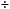 значительное6183.Соблюдение высоты подвески бокового контактного провода над уровнем головки рельса не менее 4400 миллиметров и не более 6300 миллиметров. Соблюдение расстояния от оси пути до бокового контактного провода в пределах 3700-4200 миллиметров при погрузке экскаваторами с емкостью ковша свыше 5 кубических метров и 2700-3200 миллиметров - при погрузке экскаваторами с ковшом меньшей емкостизначительное6184.Соблюдение расстояния от контактного провода до изолированного фиксирующего троса поперечной подвески не менее 300 миллиметров. Расстояние между изолированными несущими и фиксирующими тросами не менее 3000 миллиметровзначительное6185.Соблюдение расстояния от контактного провода до расположенных над ним заземленных частей искусственных сооружений и опорных устройств (мостов, путепроводов, пешеходных мостиков, ригелей, сигнальных мостиков, воздухопроводов и паропроводов и тому подобного) в наиболее неблагоприятных метеорологических условиях не менее 500 миллиметров при постоянном токе и 650 миллиметров при переменном токезначительное6186.Соблюдение высоты подвески боковых контактных проводов в цехах и под искусственным сооружением в пределах 4,55,0 метровзначительное6187.Установка габаритных ворот высотой не более 4,5 метров с обеих сторон переездов автомобильных дорог через электрифицированные железнодорожные пути предприятий. Во всех случаях высота габаритных ворот меньше подвески контактного провода не менее чем на 0,5 метровзначительноеПодраздел 23. Обеспечение промышленной безопасности при осушении и водоотливеПодраздел 23. Обеспечение промышленной безопасности при осушении и водоотливеПодраздел 23. Обеспечение промышленной безопасности при осушении и водоотливе6188.Проведение осушения месторождения по проектузначительное6189.Защита устья стволов дренажных шахт, штолен, шурфов, буровых скважин, выработок от проникновения через них в горные выработки поверхностных водзначительное6190.Ограждение провалов и трещин, возникающих в процессе осушения месторождения, мест возможных провалов на поверхностизначительное6191.Обеспечение каждого карьера, не имеющего естественного стока поверхностных и почвенных вод, водоотливом. Вместимость водосборника при открытом водоотливе не менее чем на трехчасовой приток, а водосборники водоотливных установок дренажных шахт - на двухчасовой приток и при наличии не менее двух отделенийзначительное6192.Ограждение поверхности оползневого массива нагорными канавами или предохранительными валами при наличии на территории объекта открытых горных работ оползнейзначительное6193.Проведение горных работ вблизи старых затопленных выработок или водоемов по проектам, предусматривающим оставление целиков, предохраняющих от прорыва воды и устанавливающих границы безопасного ведения работзначительное6194.Ежегодное разработка и утверждение техническим руководителем организации мероприятий по обеспечению безопасности работ в весеннее и осеннее время, в период таяния снега и ливневых дождей на каждом объекте открытых горных работзначительное6195.Обеспечения питания подстанций дренажных шахт по двум независимым линиям электропередачи, каждая из которых способна обеспечивать максимальную нагрузку шахтызначительное6196.Автоматизация водоотливных установок в карьерах и дренажных шахтахзначительное6197.Бурение опережающих скважин при проведении подземных дренажных выработок в породах любой крепости под вышележащими водоносными горизонтами, длина которых предусмотрена в паспорте крепления или в паспорте на проведение выработок в зависимости от структуры и крепости пород, но во всех случаях не менее 5 метровзначительное6198.Наличие запасов материалов для сооружения временных фильтрующих перемычек в дренажной выработкезначительное6199.Устройство водосборника при главной водоотливной установке. В дренажных шахтах водосборник имеет два отделения. Вместимость водосборника при открытом водоотливе не менее чем на трехчасовой приток, а водосборники водоотливных установок дренажных шахт - на двухчасовой нормальный притокзначительное6200.Соблюдение обеспеченности суммарной подачи рабочих насосов главной водоотливной установки в течение не более 20 часов откачку максимально ожидаемого суточного притока воды.значительное6201.Обеспеченность главной водоотливной установки резервными насосами с суммарной подачей, равной 20-25 процентов подачи рабочих насосов, с насосами одинакового напоразначительное6202.Соединение насосной камеры главного водоотлива со стволом шахты наклонным ходком, который выводится в ствол на высоте не ниже 7 метров от уровня пола насосной станции, с околоствольным двором - не менее чем одним ходком, который герметически закрываетсязначительное6203.Утепление водоотливных установок и трубопроводов в районах с отрицательной температурой воздуха перед зимним периодом и закрытие от возможных повреждений при производстве взрывных работзначительное6204.Сбрасывание воды, удаляемой из карьера, исключающее возможность ее обратного проникновения через трещины, провалы или водопроницаемые породы в действующие выработки и заболачивание прилегающих территорийзначительное6205.Наличие приспособлений трубопроводов, проложенных по поверхности, обеспечивающих полное освобождение их от водызначительное6206.Обсаживание устья дренажно-вентиляционных скважин перфорированными трубами, выступающими над подошвой уступа на высоту 1 метра, окрашенными в яркий цвет с нанесенными на них номерами скважин. Наличие металлической сетки для перекрытия устья трубзначительноеПодраздел 24. Защита персонала от воздействия пыли и вредных газов, 
радиационная безопасностьПодраздел 24. Защита персонала от воздействия пыли и вредных газов, 
радиационная безопасностьПодраздел 24. Защита персонала от воздействия пыли и вредных газов, 
радиационная безопасность6207.Допуск рабочих и технического персонала в карьер после производства массовых взрывов после проверки и снижения содержания ядовитых газов в атмосфере до пределов, установленных гигиеническими нормативами, но не ранее чем через 30 минут после взрыва, и рассеивания пылевого облака и полного восстановления видимости, осмотра мест (места) взрыва лицом контроля (согласно распорядка массового взрыва)значительное6208.Организация для интенсификации естественного воздухообмена в плохо проветриваемых и застойных зонах карьера искусственной вентиляции с помощью вентиляционных установок в соответствии с мероприятиями, утвержденными техническим руководителем организациизначительное6209.Создание пылевентиляционной службы на карьерах с особо трудным пылегазовым режимомзначительное6210.Наличие мероприятий по борьбе с пылью и газами в местах выделения газов и пылизначительное6211.Герметизация кабин экскаваторов, буровых станков, автомобилей, оборудования с подачей в них очищенного воздуха и созданием избыточного давления в случаях, при необеспеченности снижения концентрации вредных примесейзначительное6212.Проведение орошения взорванной горной массы водой для снижения пылеобразования при экскавации горной массы в теплые периоды года, поливки дорог водой с применением связующих добавок для снижения пылеобразования на автомобильных дорогах при положительной температуре воздухазначительное6213.Изолирование на дробильно-сортировочных установках, участках перегрузки горной массы с конвейера на конвейер мест образования пыли от окружающей атмосферы с помощью кожухов и укрытий с отсосом запыленного воздуха из-под них и его последующей очисткойзначительное6214.Недопущение работы камнерезных машин, буровых станков, перфораторов и электросверл без эффективных средств пылеулавливания или пылеподавлениязначительное6215.Наличие утвержденного техническим руководителем организации графика проведения контроля запыленности атмосферы профилактическими службами или лабораториями, с указанием мест отбора проб воздуха и периодичности, и результаты его проведениязначительное6216.Оборудование автомобилей, бульдозеров, тракторов и машин с двигателями внутреннего сгорания, работа которых сопровождается образованием концентраций ядовитых примесей выхлопных газов в рабочей зоне, превышающих допустимые концентрации, каталитическими нейтрализаторами выхлопных газовзначительное6217.Наличие мероприятий по борьбе с выделениями водорода, сероводорода и газов в зависимости от специфики месторождения и газообильности пород в организациях, ведущих добычу угля, серных и серосодержащих сильвинитовых, кариолитовых руд, и их реализациязначительное6218.Наличие мероприятий, сокращающих или полностью устраняющих фильтрацию воды через откосы уступов объекта, при выделении ядовитых газов из дренируемых на территорию объекта открытых горных работ вод, и их реализациязначительное6219.Ограждение по всему периметру производственных зон, где сортируются и складируются руды с повышенной радиоактивной загрязненностью. Входы и проезды в них охраняются с установлением запрещающих знаков (знака радиационной опасности и надписей «Вход (въезд) запрещен»)значительное6220.Покрывание гидроотвала при его эксплуатации чистым грунтом по мере намыва до проектных отметок с толщиной слоя не менее 0,5 метров для устранения возможного пылеобразования и разноса радиоактивных аэрозолей с поверхности намывного откосазначительное6221.Предусмотрение пробоотборных (наблюдательных) скважин по периметру гидроотвала и по направлению потока грунтовых вод для контроля уровня радиоактивности грунтовых водзначительное6222.Проведение по окончании отработки месторождения с повышенным радиоактивным фоном рекультивации земли, нарушенных в результате открытых горных работ, в соответствии с проектомзначительноеПодраздел 25. Обеспечение промышленной безопасности 
при консервации и ликвидации открытых горных работПодраздел 25. Обеспечение промышленной безопасности 
при консервации и ликвидации открытых горных работПодраздел 25. Обеспечение промышленной безопасности 
при консервации и ликвидации открытых горных работ6223.Проведение консервации или ликвидации опасных производственных объектов, ведущих горные работы открытым способом, в соответствии с проектомзначительноеРаздел 16. Требования для опасных производственных объектов,
ведущих геологоразведочные работыРаздел 16. Требования для опасных производственных объектов,
ведущих геологоразведочные работыРаздел 16. Требования для опасных производственных объектов,
ведущих геологоразведочные работыПодраздел 1. Общие положенияПодраздел 1. Общие положенияПодраздел 1. Общие положения6224.Ведение геологоразведочных работ в соответствии с проектной документациейзначительное6225.Наличие разработанных и утвержденных техническим руководителем организации технологических регламентовзначительное6226.Изучение должностными лицами, ответственными за безопасное производство работ, ПЛА под росписьзначительное6227.Прохождение посторонними лицами, не состоящими в штате объекта, при его посещении инструктажа по мерам безопасности и обеспечение их средствами индивидуальной защитызначительное6228.Недопущение нахождения персонала, производства работ в опасных местах, за исключением случаев ликвидации опасности, предотвращения возможной аварии, пожара и спасении людейзначительное6229.Ограждение и перекрытие провалов, зумпфов, воронок, недействующих шурфов, дренажных скважин, вертикальных выработокзначительное6230.Недопущение загромождения мест работ оборудования и подходов к ним горной массой или какими-либо предметами, затрудняющими передвижение людей, машин и механизмовзначительное6231.Недопущение передвижения машин и механизмов, перевозки оборудования, конструкций и прочего груза под воздушными линиями электропередачи любого напряжения, если их габариты имеют высоту от отметки дороги или трассы более 4,5 метров.
При превышении указанных габаритов независимо от расстояния от нижнего провода электролинии до транспортируемого оборудования необходимо наличие письменного разрешения организации владельца данной электролинии, осуществление перевозки с соблюдением указанных в разрешении мер безопасностизначительное6232.Эксплуатация оборудования, инструмента и аппаратуры в соответствии с руководством по эксплуатации изготовителязначительное6233.Наличие паспортов на оборудование, механизмы, аппаратуру и контрольно-измерительные приборы, с внесенными данными об их эксплуатации и ремонтенезначительное6234.Наличие пломб или клейма на контрольно-измерительных приборах, установленных на оборудованиизначительное6235.Проведение поверок приборов в сроки, предусмотренные паспортом и каждый раз, при возникновении сомнения в правильности показанийзначительное6236.Установка манометров, индикаторов массы, контрольно-измерительных приборов так, чтобы их показания были отчетливо видны обслуживающему персоналузначительное6237.Нанесение метки на шкале манометра, соответствующей максимальному рабочему давлениюнезначительное6238.Наличие Журнала осмотра за состоянием оборудования с занесенными результатами осмотра в соответствии с установленными срокамизначительное6239.Вывешивание предупредительных плакатов «Не включать - работают люди» у пусковых устройствнезначительное6240.Недопущение эксплуатации оборудования, механизмов, аппаратуры и инструмента при нагрузках (давлении, силе тока, напряжении и прочее), превышающих допустимые нормы по паспортузначительное6241.Недопущение во время работы механизмов снятия ограждения или их элементов до полной остановки движущихся частейзначительное6242.Наличие согласования с организацией разработчиком проектно-конструкторской документации, изготовителем при внесении изменений в конструкцию оборудования и аппаратуры. Производство ввода в эксплуатацию модернизированной техники, разработанной организациями, после ее испытания и допуска к применению по актузначительное6243.Обеспечение объектов геологоразведочных работ (участков буровых, горноразведочных и геофизических работ, геолого-съемочных и поисковых партий, отрядов) круглосуточной системой связи с базой партии или экспедициинезначительное6244.Наличие технологических регламентов на применение при работе химических реагентов на объектах с указанием мер защиты людей и окружающей средызначительноеПодраздел 2. Геологоразведочные работы в условиях повышенной опасностиПодраздел 2. Геологоразведочные работы в условиях повышенной опасностиПодраздел 2. Геологоразведочные работы в условиях повышенной опасности6245.Нанесение на рабочие планы (топооснову) участки работ и производственные объекты, представляющие угрозу для жизни и здоровья работающих (высоковольтные линии, кабельные линии, крутые обрывы, заболоченные участки), при разбивке профилей и выносе на местность точек заложения геологоразведочных выработок (скважин, шахт, шурфов).
Обозначение эти объектов на местности ясно видимыми предупредительными знаками (вешки, плакаты, таблички)значительноеПодраздел 3. Геофизические работыПодраздел 3. Геофизические работыПодраздел 3. Геофизические работы6246.Соблюдение мер по предупреждению повреждения проводов на участках пересечения дорог при прокладке их на местности:
1) подвешиванием на шестах на высоте не менее 4,5 метров или закапыванием в землю (на грунтовых дорогах). Обозначение проводов, подвешиваемых в воздухе, предупредительными знаками (флажками);
2) укладкой под рельсы железнодорожных линийзначительное6247.Закрепление проводов, прокладываемых под высоковольтными линиями в долинах, балках, оврагах и местах, где возможно их поднятие при натяжении, на земле или у ее поверхности. Недопущение перемещения проводов перетягиванием в этих случаяхзначительное6248.Маркирование вилок, фишек, электрических разъемов для монтажа электрических цепей и установок и соответствие их назначениюзначительноеПодраздел 4. Наземные методыПодраздел 4. Наземные методыПодраздел 4. Наземные методы6249.Расположение сейсмостанции за пределами опасной зоны при производстве взрывных работзначительное6250.Вывод обслуживающего персонала на период взрыва за пределы опасной зоны. При совместной работе буровой и взрывной бригад (или работе буровзрывной бригады) покидание всеми опасной зоны на время изготовления боевика, кроме взрывника (взрывников)значительное6251.Недопущение производства работ с сейсмоприемниками и сейсмокосой в пределах опасной зоны без разрешения взрывниказначительное6252.Недопущение производства работ с невзрывными источниками всех типов:
1) на замерзшей поверхности водоемов и болот, опасных по провалам;
2) на участках возможных обвалов, осыпей, обрушений, вблизи сухостойных и гнилых деревьев (менее удвоенной их высоты);
3) в пределах охранных зон без согласования с владельцем объектазначительное6253.Недопущение передвижения по профилю и переездов по дорогам установок с поднятыми мачтами кроме случаев, предусмотренных проектом работзначительное6254.Недопущение нахождения при производстве работ и в перерывах под поднятыми сейсмическими антеннами - камерами, опорными плитами, излучателямизначительноеПодраздел 5. Геофизические работы в скважинахПодраздел 5. Геофизические работы в скважинахПодраздел 5. Геофизические работы в скважинах6255.Наличие акта о подтверждении подготовленности скважин к проведению геофизических работ о соответствии технологическому регламентузначительное6256.Обустройство устья скважин безопасным спуском и подъемом скважинных приборовзначительное6257.Жесткое (болтами, хомутами) крепление направляющего блока (оттяжного ролика) или наземного блок-баланса у устья скважины. Недопущение крепления их канатными укрутками, прижатием тяжелыми предметамизначительное6258.Подвешивание подвесного блока (ролика) к вертлюгу через штропы или непосредственно на крюк талевого блока через накидное кольцо. Недопущение использования подвесных блоков без предохранительного кожуха (скобы)значительное6259.Проверка прочности узлов крепления подвесного и наземного блоков при вводе подъемника в эксплуатацию, после каждого ремонта блоков и в любом случае не реже 1 раза в годзначительное6260.Проверка исправности защелки крюка талевого блока каждый раз непосредственно перед проведением геофизических работзначительное6261.Допуск проведения геофизических работ через бурильные трубы по плану, совместно утвержденному буровой и геофизической организациямизначительное6262.Подвешивание кабеля, соединяющего геофизическое оборудование с электросетью, на высоте не менее 0,5 метров от земли.
Осуществление подключения геофизического оборудования к источнику питания по окончании сборки и проверки электросхемы станциизначительное6263.Допуск переноса скважинных приборов массой более 40 килограммов с помощью специальных приспособлений (носилок, ремней, клещевых захватов). Выполнение спуска таких и длинномерных (более 2 метров независимо от массы) приборов в скважину и подъема механизированным способомзначительное6264.Фиксирование каротажного подъемника на месте установки стояночным тормозом, упорными башмаками (подколками, якорями) так, чтобы исключалось его смещение при натяжении кабеля, равном максимальной грузоподъемности лебедкизначительное6265.Проведение перед спуском скважинных приборов, содержащих взрывчатые и радиоактивные вещества, контрольного шаблонирования: диаметр шаблона не менее, а длина и масса - не более соответствующих размеров и массы скважинного снаряда (прибора)грубое6266.Приостановка выполнения геофизических работ при:
1) поглощении бурового раствора;
2) возникновении затяжек кабеля, неоднократных остановках скважинных снарядов при спуске (за исключением случаев остановки снарядов на известных уступах или в кавернах);
3) ухудшении метеоусловий: снижении видимости менее 20 метров, усилении ветра до штормового (более 20 метров в секунду), сильном обледенениизначительное6267.Составление на буровой раствор (перфорационную жидкость) акта за подписью геолога и бурового мастера на соответствие параметрам, соответствующим условиям вскрытия пласта для каждой скважинызначительное6268.Допуск применения электроустановок напряжением выше 36 Вольт в зоне обесточивания по принятию мер безопасности (применения блокировочных устройств, повышения класса электрозащищенности, применения средств взрывания пониженной чувствительности)значительное6269.Недопущение проведения электросварочных работ в радиусе 400 метров с момента обесточивания электрооборудования на скважине и до спуска аппарата на глубину 50 метров. При невозможности выполнения этого требования (нахождении скважины в пределах шахтного поля, в населенном пункте) требование применения устройства блокировки электровзрывной сетизначительное6270.Проведение руководителем геофизических работ инструктажа по мерам безопасности персоналу буровой бригады, привлекаемой к ликвидации прихвата прострелочно-взрывной аппаратурызначительноеПодраздел 6. Аэрогеофизические работыПодраздел 6. Аэрогеофизические работыПодраздел 6. Аэрогеофизические работы6271.Наличие технологического регламента съемочного полетазначительное6272.Применение специальных тросорубов при размещении геофизической аппаратуры в выпускной гондоле, подвешиваемой на тросовой подвеске или кабеле-тросе к вертолету (при использовании данных гравиметров)значительное6273.Расположение двигателей агрегатов наземного питания аппаратуры не ближе 50 метров от стоянки самолета (вертолета)значительноеПодраздел 7. Геофизические работы в подземных горных выработкахПодраздел 7. Геофизические работы в подземных горных выработкахПодраздел 7. Геофизические работы в подземных горных выработках6274.Наличие предупредительных знаков при проведении наблюдений в откаточных выработкахнезначительное6275.Наличие оборудования, обеспечивающего безопасность работ в случае выпадения обломков пород из скважины при проведении геофизических исследований в восстающих скважинахзначительноеПодраздел 8. Гидрогеологические и инженерно-геологические работыПодраздел 8. Гидрогеологические и инженерно-геологические работыПодраздел 8. Гидрогеологические и инженерно-геологические работы6276.Наличие технологического регламента по бурению скважин, монтажу, демонтажу и передвижению буровых установок, оборудования (в том числе водоподъемного), цементировочным работам в скважинах, связанных с установкой мостов (искусственных забоев), заливкой колонн, ремонту и ликвидацией скважинзначительное6277.Наличие технологического регламента по разрыву пластов, соляно-кислотной обработке скважинзначительное6278.Освещение рабочих мест в соответствии с нормами освещения при производстве работ в темное время сутокзначительное6279.Обеспечение свободного подхода к контрольно-измерительным приборам. Наличие перильных ограждений площадок высотой 1,25 метров и лестниц с перилами при высоте расположения площадки более 1 метразначительноеПодраздел 9. Гидрогеологические работыПодраздел 9. Гидрогеологические работыПодраздел 9. Гидрогеологические работы6280.Наличие актов по результатам опрессовывания арматуры скважин, оборудования, применяемого при производстве откачек эрлифтом и нагнетанийзначительное6281.Отвод воды из скважины по трубопроводу или шлангу за пределы рабочей площадкинезначительное6282.Недопущение производства опытной откачки из колодцев с ветхой крепью, из скважин, шурфов и шахт с незакрепленными устьямизначительное6283.Наличие перекрытия прочными щитами устья выработок при откачках из шурфов, шахт или скважин, начинающихся шурфамизначительное6284.Наличие укрытия от дождя и ветра в летнее время и отапливаемого помещения зимой для наблюдателя и мастера при производстве откачкинезначительное6285.Наличие отводящего желоба при откачках воды из скважины желонками для отвода их от устья скважины и слива водызначительное6286.Применение грузоподъемных механизмов для установки, спуска и подъема фильтров при глубине скважины более 5 метров, при диаметре фильтров более 75 миллиметровзначительное6287.Недопущение при откачках погружным насосом с электроприводом монтирования водоподъемной колонны насоса без применения соответствующих приспособлений и хомутов для трубзначительное6288.Недопущение при откачках погружным насосом с электроприводом спуска и подъема насоса при не обесточенном кабелезначительное6289.Недопущение при откачках погружным насосом с электроприводом прокладывания кабеля к электродвигателю насоса со стороны работающей бригады или лебедкизначительное6290.Прикрепление питающего кабеля на водоподъемной колонне скобами, расположенными на расстоянии не более 1,5 метров друг от друга; установка пусковых механизмов электропогружных насосов в будках или помещениях, закрывающихся на замокзначительное6291.Установка на вводе сети питания к насосным агрегатам (рядом с рабочей площадкой опытной установки) общего разъединителя, при помощи которого в случае необходимости снимается напряжение с электрооборудованиязначительное6292.Наличие ограждения мест установки насосов, установленных в шурфах или шахтахзначительное6293.Наличие манометров на насосе и на заливочной головке тампонирующего устройствазначительное6294.Наличие перил высотой не менее 1,25 метров или настила из досок временных хранилищ воды (котлованы) глубиной 1 метра и болеезначительное6295.Наличие на подходах к водомерным постам при крутых береговых склонах лестниц, сходней, ступенчатых трапов, подходных мостков, оборудованных перилами высотой не менее 1,25 метров, очищение их от грязи, снега, льдазначительное6296.Наличие схем, планов и графиков ведения режимных наблюденийнезначительное6297.Недопущение направления для замеров группу менее 2 человек (выполнение гидрорежимных наблюдений в черте городов и населенных пунктов допускается одним наблюдателем)значительное6298.Недопущение оборудования устья газирующих скважин в низинах, шурфах и в местах, где имеются условия для скопления газа, выставление предупредительных плакатов безопасности у газирующих скважинзначительное6299.Наличие лодки со спасательными средствами при производстве гидрометрических работ с катера или понтонанезначительное6300.Производство промерных работ замерным устройством при глубине водоема до 6 метровзначительное6301.Наличие ограждения рабочих мест леером или фальшбортом высотой не менее 1,1 метров при промерах с катеразначительное6302.Недопущение спуска и удерживания каких-либо приборов за бортом без применения лебедок и кран-балокзначительное6303.Недопущение подъема якоря, пока все приборы не подняты из воды и не закреплены в транспортном положениизначительное6304.Недопущение выполнения переходов на лодках с гидрометрическими приборами, свободно висящими на лебедках в воздухезначительное6305.Оборудование понтонов, мостов для производства гидрометрических работ перилами высотой не менее 1,25 метровзначительное6306.Применение приспособлений (крючки, цепочки, петли) для передвижения по канатузначительное6307.Ограждение лунок диаметром более 20 сантиметров вехами. Недопущение прорубания вблизи дорог на льду и населенных пунктов лунок диаметром более 20 сантиметров и наличие ограждения независимо от диаметра. Периодическое очищение всех лунок от снегазначительноеПодраздел 10. Инженерно-геологические работыПодраздел 10. Инженерно-геологические работыПодраздел 10. Инженерно-геологические работы6308.Укрепление анкерными якорями упорных бетонных подушек на кровле опытной камеры на глубину не менее 0,4 метров при производстве опытных работ в подземных выработкахзначительное6309.Испытание гидравлических домкратов, устанавливаемых под рабочую нагрузку для проведения опытов, под нагрузкой, превышающей рабочую на 25 процентов. Производство испытаний домкратов после их ремонта, но не реже 1 раза в годзначительное6310.Наличие двух исправных манометров: один на насосе, а второй - на подушке или домкратахзначительное6311.Наличие аварийного освещения пункта наблюдения и гидравлической установкизначительное6312.Укрепление не менее чем двумя винтовыми домкратами установки при проведении опытов по определению параметров сдвига пород в горной выработкезначительное6313.Наличие предохранительного металлического (съемного) кожуха гидравлических подушек и предохранительного металлического пояса винтовых домкратов при использовании опытной установкизначительное6314.Недопущение нахождения людей в зонах действия ударных элементов пенетрационных установок, гидравлических домкратов и вблизи нагрузочных площадокзначительное6315.Недопущение определения компрессионных, сдвиговых грунтовых свойств и производство статического зондирования с использованием винтовых домкратовзначительноеПодраздел 11. Строительно-монтажные работыПодраздел 11. Строительно-монтажные работыПодраздел 11. Строительно-монтажные работы6316.Обеспечение расстояния от буровой установки до жилых и производственных помещений, охранных зон железных и шоссейных дорог, инженерных коммуникаций, высоковольтных линий не менее высоты вышки плюс 10 метров, а до магистральных нефте- и газотрубопроводов - не менее расстояния безопасной зонызначительное6317.Крепление буровых вышек растяжками из стальных канатов. Соответствие числа, диаметра и места крепления технической документации изготовителейзначительное6318.Установление растяжек в диагональных плоскостях так, чтобы они не пересекали дорог, воздушных линий электропередач, маршевых лестниц и переходных площадокзначительное6319.Крепление нижних концов растяжек через стяжные муфты к якорямзначительное6320.Недопущение крепления двух растяжек к одному якорю и установки растяжек из сращенного канатазначительное6321.Страхование от падения при поломке пальцев, свечеукладчика и свечеприемной дугизначительное6322.Наличие сигнальных огней на вышках и мачтах буровых установок в районах, где возможны полеты самолетов (вертолетов) на высоте, соизмеримой с высотой вышки или мачтынезначительное6323.Наличие приемного моста с уклоном 1:25 из досок толщиной не менее 70 миллиметров; шириной не менее 2 метров у стационарных и передвижных буровых установок со стороны рабочего (основного) выходазначительное6324.Оборудование предохранительного устройства буровых насосов сливной линией, через которую при срабатывании предохранительного клапана сбрасывается в приемную емкость промывочная жидкостьзначительное6325.Наличие резких перегибов сливной линии, ее жесткое закреплениезначительное6326.Наличие актов опрессовки буровых насосов и их обвязки в соответствии с эксплуатационной документацией изготовителя, проектом и технологическим регламентомзначительное6327.Укомплектование буровых насосов предохранительными клапанами в соответствии с техническим паспортом изготовителязначительное6328.Наличие запаса прочности у механизмов и приспособлений для подъема вышек и грузов (лебедки, опоры, стрелы, канаты, блоки, домкраты) в соответствии с отраслевым стандартом изготовителя по отношению к максимальной возможной нагрузке.
Проведение до начала подъема проверки технического состояния подъемных механизмов, приспособлений, канатов, цепей, устройств руководителем работ с регистрацией в технической документациизначительное6329.Проведение подъема и спуска собранной буровой вышки с помощью подъемных лебедок, кранов или тракторов, которые находятся от вышки на расстоянии ее высоты плюс 10 метров. Надежность крепления основания упорных ног вышки во избежание их смещения при подъеме.
Наличие у подъемных лебедок фрикционного и храпового тормозазначительное6330.Оснащение поднимаемой вышки страховочной оттяжкой, гарантирующей невозможность опрокидывания вышкизначительное6331.Изготовление сплошного перекрытия из досок толщиной не менее 70 миллиметров на поясе, с которого ведется сборка, разборка и ремонт буровой вышкизначительное6332.Установление подвесных стремянок, маршевых лестниц или лестниц тоннельного типа для подъема людей на пояса вышки во время монтажа и демонтажазначительное6333.Производство оснастки талевой системы и ремонт кронблока мачты, не имеющей кронблочной площадки, при опущенной мачте с использованием лестниц-стремянок или специальных площадокзначительное6334.Проведение закрепления в рабочем положении мачты самоходных и передвижных буровых установок во избежание смещения буровой установки в процессе буровых работзначительное6335.Поддержание и направление перемещаемого с помощью механизмов оборудования с помощью оттяжек.
Недопущение нахождения людей на поднимаемых грузах и на пути их перемещениязначительное6336.Соблюдение расстояния от передвигаемой в вертикальном положении вышки до тракторов не менее высоты вышки плюс 10 метровзначительноеПодраздел 12. Бурение скважинПодраздел 12. Бурение скважинПодраздел 12. Бурение скважин6337.Проведение работ по бурению скважины на законченной монтажом буровой установке при наличии проекта, геолого-технического наряда и после оформления акта о приеме буровой установки в эксплуатациюзначительное6338.Применение канатов, соответствующих паспорту бурового станка (установки). Производство лицом контроля записи в Журнал осмотра конструкции талевой системы, длины и диаметра каната, номера сертификата, даты изготовления и навески канатазначительное6339.Закрепление талевого каната на барабане лебедки с помощью устройств, предусмотренных конструкцией барабаназначительное6340.Закрепление неподвижного конца талевого каната приспособлением и некасание элементов вышкизначительное6341.Производство соединения каната с подъемным инструментом с помощью коуша и не менее чем тремя винтовыми зажимами или канатным замкомзначительное6342.Недопущение применения каната для спускоподъемных операций, когда одна прядь каната оборваназначительное6343.Недопущение применения каната для спускоподъемных операций, когда на длине шага свивки каната диаметром до 20 миллиметров число оборванных проволок составляет 5 процентов, а каната диаметром свыше 20 миллиметров - более 10 процентовзначительное6344.Недопущение применения каната для спускоподъемных операций, когда канат вытянут или сплюснут и его наименьший диаметр составляет 90 процентов и менее от первоначальногозначительное6345.Недопущение применения каната для спускоподъемных операций, когда одна из прядей вдавлена вследствие разрыва сердечниказначительное6346.Недопущение применения каната для спускоподъемных операций, когда на канате имеется скрутказначительное6347.Применение серийно выпускаемых заводами грузоподъемных устройств и приспособлений (элеваторы, фарштули, полуавтоматические элеваторы, вертлюги-пробки, устройства и приспособления) для производства спускоподъемных операций, удовлетворяющих отраслевым стандартамзначительное6348.Производство опрессовки буровых насосов и их обвязки (компенсаторы, трубопроводы, шланги и сальники) перед вводом в эксплуатацию на расчетное максимальное давление, указанное в техническом паспорте насосазначительное6349.Производство демонтажа приспособлений для опрессовки обвязки после снятия давления в системезначительное6350.Наличие актов результатов опрессовки обвязки насосовзначительное6351.Недопущение работы без приспособления, предупреждающего закручивание нагнетательного шланга вокруг ведущей трубы и его падениезначительное6352.Недопущение пуска в ход насосов после длительной остановки зимой без проверки проходимости нагнетательного трубопровода и сливной линиизначительное6353.Недопущение продавливания с помощью насоса пробки, образовавшейся в трубопроводахзначительное6354.Недопущение производства ремонта трубопроводов, шлангов, сальников во время подачи по ним промывочной жидкостизначительное6355.Недопущение соединения шлангов с насосом, сальником и между собой с помощью проволоки, штырей и скобзначительное6356.Недопущение удерживания нагнетательного шланга руками от раскачивания и заматывания его вокруг ведущей трубызначительное6357.Недопущение производства замера вращающейся ведущей трубызначительное6358.Недопущение оставления свечей не установленными за палец вышкизначительное6359.Недопущение поднятия бурильных, колонковых и обсадных труб с приемного моста и опускания их при скорости движения элеватора, превышающей 1,5 метров в секундузначительное6360.Ограждение при бурении горизонтальных скважин ведущей трубы на всю длинузначительное6361.Проведение очистки бурильных труб от глинистого раствора при подъеме приспособленияминезначительное6362.Соблюдение разницы в длине свечей бурильных труб не более 0,5 метров, при этом выступление минимальной длины над уровнем пола рабочей площадки (полатей) не менее чем на 1,2 метров, а свечи максимальной длины - не более 1,7 метровзначительное6363.Выполнение следующих условий при использовании полуавтоматических элеваторов:
1) подвешивание элеватора к вертлюгу-амортизатору;
2) применение подсвечника, имеющего по периметру металлические борта высотой не менее 350 миллиметров;
3) при подъеме элеватора вверх по свече нахождение машиниста от подсвечника на расстоянии не менее 1 метразначительное6364.Расположение кнопки управления труборазворотом, исключающим возможность одновременной работы с вилками и кнопкой управлениязначительное6365.Недопущение при работе с трубодержателем для бурения со съемным керноприемником:
1) использования для зажима бурильных труб плашки, соответствующие диаметру труб;
2) осуществления зажима колонны труб после полной ее остановки;
3) производства движения бурильной колонны при открытом трубодержателе;
4) снятия обоймы с плашками перед подъемом из скважины колонкового снаряда и перед началом бурения.
Недопущение удержания педали трубодержателя ногой и нахождения в непосредственной близости от устья скважины при движении бурильной колоннызначительное6366.Исключение возможности попадания в рабочую зону буровой установки запыленного воздуха, аэрированной жидкости и газожидкостной смеси (пены)значительное6367.Наличие акта результатов опрессовки компрессорно-дожимных устройств перед пуском в эксплуатацию и после ремонтазначительное6368.Установка манометра на воздухопроводе, вентиля, регулирующего подачу воздуха в скважину, и предохранительного клапана с отводом воздуха в безопасную сторонузначительное6369.Оснащение обратными клапанами, которые легко отличаются по внешнему виду от муфт и замковых соединений, при бурении скважин с применением пенызначительное6370.Снятие давления в колонне до отвинчивания обратного клапана во время проведения спускоподъемных операций с помощью приспособлениязначительное6371.Расположение трубы для отвода шлама и аэрированной жидкости с подветренной стороны и длиной не менее 15 метров.
Недопущение выпуска зашламованного воздуха непосредственно в атмосферузначительное6372.Наличие герметизирующего устройства и средств индивидуальной защиты от пыли при забуривании скважин (бурение под кондуктор) в сухих породах с продувкой воздухомзначительное6373.Опрессовка воздухопровода на полуторное рабочее давление, с выдержкой 10 минутзначительное6374.Наличие запаса прочности не менее 2,5 по отношению к максимально возможной нагрузке инструментального и желоночного канатовзначительное6375.Применение отводных крюков для направления желонки и бурового снаряда при спуске в скважину, для удержания от раскачивания и для оттаскивания в сторонузначительное6376.Недопущение забуривания скважины без направляющего устройства для бурового снарядазначительное6377.Недопущение нахождения в радиусе действия ключа и в направлении натянутого каната во время работы механизма свинчиваниязначительное6378.Недопущение оставления бурового снаряда и желонки в подвешенном состоянии без прочного крепления их к мачтезначительное6379.Недопущение применения бурового снаряда, имеющего ослабленные резьбызначительное6380.Недопущение оставления открытым устье скважины, не требующегося по условиям работызначительное6381.Недопущение оставления неогражденным устье скважины, имеющей диаметр более 500 миллиметровзначительное6382.Недопущение подтягивания обсадных труб, тяжести через мачту станка на расстояние более 10 метров при отсутствии направляющих роликовзначительное6383.Недопущение навинчивания и свинчивания обсадных труб без закрепления нижней части колонны труб хомутами, использования для удерживания колонны труб шарнирных и цепных ключейзначительное6384.Недопущение производства бурения при неисправном амортизаторе ролика рабочего канатазначительное6385.Недопущение эксплуатации соединений системы промывки, рукавов, имеющих механические повреждения или смещение заделочных участков рукавов относительно обоймзначительное6386.Недопущение перевода рукоятки вентиля системы промывки для изменения направления потока жидкости без снижения давления в нагнетательной магистрали до нулязначительное6387.Закрепление вращателя в крайнем нижнем положении во время перемещения станков, подъема и опускания мачтызначительное6388.Соблюдение условий при забуривании скважины:
1) с применением направляющего устройства;
2) после проверки соосности шнека и шпинделязначительное6389.Производство разъединения шнеков при подъеме или при наращивании в процессе бурения после посадки их на вилку или ключ-скобузначительное6390.Недопущение бурения шнеками, имеющими повреждения на трубе или на спирали шнеказначительное6391.Недопущение применения шнеков с изношенными соединительными элементами (хвостовиками, муфтами, пальцами), с неисправными фиксаторами пальцев, не обеспечивающими достаточной жесткости колоннызначительное6392.Недопущение удерживания вращателя на весу с помощью подъемной лебедки без дополнительного закрепления его в направляющих, нахождения под поднятым вращателемзначительное6393.Недопущение пользования вибраторами, имеющими в корпусах и деталях хотя бы самые незначительные повреждениязначительное6394.Подключение электродвигателя вибратора через отдельный рубильникзначительное6395.Наличие надежно запирающего устройства соединения вибратора с крюком и элеватором подъемной системызначительное6396.Оборудование виброустановки направляющим устройствомзначительное6397.Нахождение вибратора в крайнем нижнем положении во время осмотра и смазки, при перемещении виброустановкизначительное6398.Недопущение во время работы вибратора нахождения в плоскости вращения его эксцентриковзначительное6399.Недопущение соприкосновения кабеля с вибрирующими частямизначительное6400.Закрытие устья шурфа прочным щитом после подъема бурового наконечника для очистки его от породызначительное6401.Установка опорной плиты для предохранения устья от обрушения после первоначальной углубки шурфа по проектному диаметрузначительное6402.Перекрытие щитом, закрепленным за опорную плиту по окончании буровых работ, во время перерывов в работе, устье шурфазначительное6403.Содержание в чистоте площадки шурфа и наличие рифленого твердого покрытиянезначительное6404.Обеспечение безопасной ширины проходов между стенками выработки и оборудованием в соответствии с проектом и составление не менее:
1) со стороны неподвижных деталей 0,7 метров;
2) со стороны движущихся деталей 1 метра;
3) со стороны размещения буровой бригады 1,8 метровзначительное6405.Установка оборудования и механизмов вплотную к стенкам камер, если это не затрудняет их обслуживаниезначительное6406.Установка в действующие горные выработки буровых механизмов и оборудования так, чтобы они не выступали из камер и нишзначительное6407.Наличие в выработке с механическим транспортом на расстоянии 40 метров с обеих сторон от выхода из камеры (ниши) предупредительных знаков о возможности появления на путях людей. Наличие освещения выхода из камеры (ниши)значительное6408.Установка лестниц на вышки с уклоном не более 80 градусов, прочное прикрепление концов лестниц к полкам и недопущение расположения над отверстием в полках. При этом необходимо, чтобы:
1) свободные размеры люков были не менее 0,6х0,7 метров;
2) наименьшее расстояние от основания лестницы до крепи вертикальной выработки составляло 0,6 метров;
3) расстояние между лестничными полками было не более 6 метров, ширина лестниц - не менее 0,6 метров и расстояние между ступенями - не более 0,3 метровзначительное6409.Установка герметизирующего устройства для отвода воды в водоотливные канавы в устье скважины при бурении направленных вверх скважин, скважин со значительными притоками водызначительное6410.Недопущение загромождения посторонними предметами рабочую площадку камеры для бурения скважинзначительное6411.Наличие средств пылеосаждения и пылеулавливания буровых установок при бурении с продувкой воздухом, обеспечивающими чистоту воздуха в пределах установленных гигиеническими нормативамизначительное6412.Соблюдение следующих требований при бурении скважин с плавучих установок:
1) применяемые для расчаливания канаты имеют не менее чем 6-кратный запас прочности;
2) недопущение при перемещении установки лебедкой находиться в створе натянутых цепей и канатов, ближе 1 метра от барабана лебедки;
3) установки рассчаливают, имеют якоря на цепях, соответствующие грузоподъемности установки. В месте погружения расчалочного якоря устанавливается буй (поплавок);
4) грузоподъемность плавучих оснований отвечает условиям работы и применяемому оборудованию;
5) при бурении с плавсредств на корме или носу устанавливается рабочая площадка размером не менее 2,5х2,5 метровзначительное6413.Соблюдение требований при бурении скважин с придонных неподвижных установок:
1) рабочая площадка установки располагается над поверхностью воды на высоте, превышающей высоту возможной волны не менее чем на 0,5 метров;
2) при бурении с опорной установки соотношение между высотой и шириной (длиной) основания не менее 1:1.
На глубинах более 2 метров устанавливаются опоры с загрузкой их основания.
На реках со скоростями течения свыше 2,5 метров в секунду, на взморьях и больших озерах опоры расчаливаются якорями, а вблизи берега - канатами с берега.
Для предохранения опор от погружения в мягкий грунт прикрепляются подушки или опорные крестовины;
3) при установке опорных гидротехнических сооружений в водоемах, имеющих резкое изменение уровня воды (вследствие приливов или штормовой погоды), они раскрепляются оттяжками на якорях;
4) при бурении с установок на сваях последние забивают в дно водоема полностью кустами и прочно скрепляют между собойзначительное6414.Хранение антивибрационных смазок и горюче-смазочных материалов, входящих в состав смазки, на расстоянии не менее 50 метров от буровой установки и мест приготовления и разогрева смазкизначительное6415.Применение серийно изготавливаемых устройств, размещаемых в здании буровой установки при нанесении антивибрационных смазок на бурильные трубызначительное6416.Наличие прочного настила из досок толщиной не менее 40 миллиметров с уклоном, обеспечивающим сток жидкости в сторону дренажных канав площадки для приготовления промывочного растворазначительное6417.Наличие помоста шириной не менее 1 метра с перилами и трапами вокруг люка глиномешалки, расположенного на высоте более 1,0 метра. Ширина трапов не менее 1,5 метров, поперечные планки против скольжения на расстоянии 0,25 метров одна от другой и уклон не более 30 градусовзначительное6418.Наличие решетки с запором люка глиномешалки. Размеры ячеек решетки не более 0,15х0,15 метровзначительное6419.Механизация загрузки исходных материалов при эксплуатации глиномешалок емкостью 2 кубических метра и более, при эксплуатации устройств для приготовления промывочных растворов производительностью более 25 кубических метров в суткизначительное6420.Наличие плаката «Не включать - работают люди» на пусковом устройстве привода при остановке глиномешалки на ремонтнезначительное6421.Наличие ограждения по всему периметру высотой не менее 1 метра или настила для перекрытия земляных хранилищ (амбаров) глинистого раствора и водызначительное6422.Проведение опрессовки цементировочных агрегатов, заливочной головки, манифольда на максимальное давление в соответствии с проектом и ПОР, проверка исправности предохранительных клапанов и манометров. Наличие запорного вентиля и манометра заливочной головкизначительное6423.Страховка труб шарнирными хомутами при извлечении их с помощью домкратазначительное6424.Отцентровка буровой установки или подъемника по оси скважинызначительноеПодраздел 13. Горноразведочные работыПодраздел 13. Горноразведочные работыПодраздел 13. Горноразведочные работы6425.Вывод крепи борта к вершине склона над уровнем канавы (траншеи) не менее чем на 0,5 метров на склонах с углом откоса более 30 градусовзначительное6426.Организация берм шириной не менее 0,5 метров при проходке выработок с перекидкой породы глубиной более 2,5 метровзначительное6427.Усиление крепи в местах установки полков и ограждение полков бортами из досок высотой не менее 0,15 метров при проходке выработок с перекидкой породызначительное6428.Организация спуска людей в горные выработки глубиной более 1,5 метров по лестницам, трапам с перилами или пологим спускамзначительное6429.Наличие в ПОР и технологическом регламенте минимального допустимого расстояния от края откоса до колеса (гусеницы) самоходного горнопроходческого, бурового и землеройно-транспортного оборудованиязначительноеПодраздел 14. Опробовательские работыПодраздел 14. Опробовательские работыПодраздел 14. Опробовательские работы6430.Обесточивание и демонтаж силовых и осветительных кабелей, проходящих в выработках в местах непосредственного отбора пробзначительное6431.Производство отбора проб на высоте более 2 метров с мостков, оборудованных лестницей и перилами.
Прикрепление подвесных полок к канату лебедки, оборудованной тормозным устройствомзначительное6432.Принятие мер по защите от падения кусков породы со склона и бортов выработки (предохранительные барьеры, защитные щиты) при отборе проб в выработках, пройденных на крутых склонахзначительное6433.Недопущение отбора проб на участках, подверженных камнепадам, под скальными и снежными карнизами, скальными развалами, в узких ущельях со слабоустойчивыми стенками и нависшими каменными глыбамизначительное6434.Применение приспособлений, инструментов или механизмов, обеспечивающих дистанционный отбор и сбор проб при опробовании ниже уреза водызначительное6435.При отборе проб в вертикальных выработках недопущение:
1) одновременного опробования стенки и забоя;
2) подъема и спуска бадей;/
3) нахождение людей ниже места производства работ по опробованиюзначительное6436.Наличие перекрытия щитами или досками при взятии проб около рудоспускных люков или гезенковзначительное6437.Недопущение нахождения ближе 2 метров от пробоотборщика при отборе проб в кровлезначительное6438.Недопущение отбора проб в забоях выработок при совмещении с основными операциями проходческого цикла (бурение и заряжение шпуров, уборка породы)значительное6439.Наличие проекта на опробование эфельных полей обогатительных фабрик и отвалов, выделяющих ядовитые газызначительное6440.Удаление нависших кусков и глыб породы над работающими по отбору проб на склонах отваловзначительное6441.Наличие проекта по опробованию отвалов, насыщенных водойзначительное6442.Недопущение установки и снятия пробоотборника шлама на колонковом бурении при работе станка, если непрерывный отбор не предусмотрен конструкцией применяемого оборудованиязначительное6443.Обеспечение приточно-вытяжной вентиляцией помещения для механической обработки пробзначительное6444.Осуществление сушки проб в отдельных помещениях, оборудованных вентиляциейзначительное6445.Установка индивидуальных вытяжных или пылепоглощающих устройств непосредственно над очагами пылеобразованиязначительное6446.Оборудование местным боковым отсосом пыли мест для обработки пробзначительное6447.Использование прозрачных боксов, оборудованных вытяжной вентиляцией для работ с пробами, содержащими токсичные вещества, и при обработке проб токсичными веществамизначительное6448.Недопущение хранения проб содержащих вредные вещества в помещении для обработки пробзначительное6449.Наличие блокирующих устройств в дробильно-размольном оборудовании, исключающих возможность их включения во время очистки рабочих узлов, регулировки ширины разгрузочной щели и при снятых пылеулавливающих устройствахзначительное6450.Наличие прозрачного экрана на камнерезных (кернорезных) станках для защиты обслуживающего персонала от водяной пульпы и осколков обрабатываемой породызначительное6451.Недопущение механической обработки проб в подземных горных выработкахзначительное6452.Производство обработки проб массой в несколько тонн с крупными кусками на площадках, огражденных защитными бортамизначительное6453.Дробление и истирание проб ручным способом в закрытых ступахнезначительное6454.Производство ручного просеивания измельченных проб в ситах, закрываемых плотными крышкаминезначительное6455.Проведение сушки концентратов и продуктов обработки проб, содержащих минералы, выделяющие при нагреве вредные газы и ртутные амальгамы (арсенопирит, галенит, пирит) в отдельном помещении в сушильных шкафах, печах и устройствах, оборудованных вытяжной вентиляциейзначительноеПодраздел 15. Лабораторные работыПодраздел 15. Лабораторные работыПодраздел 15. Лабораторные работы6456.Применение электрооборудования во взрывобезопасном исполнении в помещениях лабораторий, где производятся работы с горючими жидкостями, горючей пылью и газами, образующими с воздухом взрывоопасные смесизначительное6457.Наличие этикеток на посуде с химическими веществами. Наличие надписи «Яд» на банках с ядовитыми веществаминезначительное6458.Оборудование дополнительными отсосами мест розлива расплава в изложницы, производство купелирования свинцовых сплавов в вытяжных шкафах при включенной вытяжной вентиляциизначительное6459.Недопущение хранения на рабочих местах кислоты, щелочи и горючие жидкости объемом более сменной нормызначительное6460.Наличие отсасывающей вентиляции шлифовального станказначительное6461.Производство в вытяжном шкафу при закрытых створках цементаций пород при изготовлении шлифов, разваривания бальзамазначительное6462.Производство работ, связанных с выделением вредных и ядовитых газов и паров, в вытяжных шкафахзначительное6463.Обеспечение помещений, в которых производится разложение вредных веществ, непрерывно действующей приточно-вытяжной вентиляциейзначительное6464.Обеспечение приточно-вытяжной вентиляцией, вытяжными шкафами при температуре не выше 16-18 градусов Цельсия помещений, в которых производится обработка пробзначительное6465.Окраска стен, потолков, окон, дверей помещений светлой масляной краской на натуральной олифе, покрытие пола гладким линолеумом, который наклеивается с помощью замазки; шпаклевание швовзначительное6466.Отсутствие щелей в полах, стенах, дверях, окнах, а также неровностей, где могли бы застрять капельки ртутизначительное6467.Установка рабочих столов, шкафов, имеющих гладкие поверхности, окрашенные масляной краской, и на ножках с сохранением свободного пространства не ниже 20 сантиметров от пола для обеспечения возможности уборки пола под нимизначительное6468.Установка рабочих столов и вытяжных шкафов, имеющих приподнятые борта, покрытых линолеумом, который, огибая приподнятые борта, закрепляется на нижней поверхности. Наличие стока для пролитой ртути и отверстия с патрубком, под которым устанавливается приспособление для установки приемника для ртутизначительное6469.Возможность применения электромоторам, пусковой и осветительной аппаратуре закрытого исполнения водного обмыва помещениязначительное6470.Скрытость разводки технологических трубопроводов, канализационных и водопроводных труб; обеспечение укладки кабелей в трубах, скрытое выполнение проводки освещения или с применением проводов с виниловым покрытием на роликах или изоляторахзначительное6471.Обеспечение включения приточно-вытяжной вентиляции в помещении для обработки проб за 30 минут до начала проведения работ и не выключение ее в течение этого же времени после окончания работзначительное6472.Наличие актов анализа воздуха в помещении на содержание паров ртути, проводимого не реже 2-х раз в годзначительное6473.Хранение запасов ртути на складах и в производственных помещениях в стальных баллонах с завинчивающимися пробками или в железной посуде с герметичными пробками на вакуумной замазке, установленной в амортизационном футляре на металлических поддонахзначительное6474.Отпуск ртути в баллонах с кранами в нижней части. При отсутствии баллонов указанной конструкции, отпускание ртути в баллонах, укладываемых и прикрепляемых к устройству, обеспечивающему плавный наклон для слива ртути в другую емкостьзначительное6475.Хранение ртути в сейфе в вытяжном шкафу в небьющейся посуде или толстостенной стеклянной посуде с притертыми пробками, установленной в амортизационном футляре на металлическом поддоне в количестве, необходимом для проведения работзначительное6476.Хранение ртути в небольших количествах (20-30 миллилитров) в лабораторных шкафахзначительное6477.Производство разварки (отпарки) ртути в вытяжных шкафах при скорости движения воздуха не менее 1 метра в секунду и при медленном нагревании на песчаной бане в 50 процентном растворе азотной кислоты в стеклянной посудезначительное6478.Обеспечение отсосами технологического оборудования, выделяющего парообразную ртуть, или агрегатами по улавливанию ртутных паров на месте их образованиязначительное6479.Наличие уклона трубопроводов, а у фланцевых соединений - защитных кожуховзначительное6480.Установка поддонов под сальниками центробежных насосов, передающих растворы или смеси, содержащие примеси ртутизначительное6481.Укрытие электродвигателей, устанавливаемых в помещениях, где возможно выделение паров ртути в плотные обтекаемой формы металлические кожухи, обработанные нитроэмалевыми составамизначительное6482.Очищение выхода от ртутно-масляных насосов на фильтрах – поглотителях паров ртутизначительное6483.Недопущение расположения у дверей, проходов, оконных проемов, ориентированных на юг или юго-запад, вблизи отопительных приборов и нагревательных поверхностей приборов с ртутным заполнениемзначительное6484.Пользование в работе с ртутью толстостенной химической посудой или посудой из небьющегося стеклазначительное6485.Оборудование в спектральной лаборатории каждого источника возбуждения спектров (дуга, искра, пламя) отсасывающими устройствами, обеспечивающими полное удаление продуктов сгораниязначительное6486.Установка штатива при работе с конденсированной искрой штатива в глушителе – звуконепроницаемом ящикезначительное6487.Обеспечение станков для заточки электродов пылеотсасывающими устройствамизначительное6488.Обшитые крышки стола под штативом спектрального прибора листовым асбестом или огнестойким материаломзначительное6489.Размещение рентгеновских установок в отдельных помещенияхзначительное6490.Расположение рентгеновских установок в отведенных помещениях:
1) ширина проходов между установками не менее 1,5 метров;
2) размеры помещений таковы, чтобы свободная от установок площадь составляла не менее половины общей площадизначительное6491.Изготовление пола из изолирующего материала (дерево, линолеум или полихлоридные покрытия по деревянному настилу)значительное6492.Обеспечение рентгеновских лабораторий электрическим освещением отдельно от сети питания установокзначительное6493.Установление высоковольтной проводки так, чтобы прикосновение к проводам и клеммам полностью исключалось. Проверка блокировочных устройств не реже одного раза в неделюзначительное6494.Недопущение нахождения во время установки рентгеновских камер или кассет на рентгеновских спектрометрах обслуживающего работника перед трубкой в сфере действия прямого излучениязначительное6495.Перекрытие окон трубок при установке рабочего режима свинцом.Обеспечение при рабочем напряжении до 50 килоВольт толщины свинцовой пластинки не менее 1 миллиметра; до 100 килоВольт-2 миллиметра; до 150 килоВольт - 3 миллиметразначительное6496.Применение жидкого азота для охлаждения ловушки течеискателя и электронографа. Недопущение использования жидкого кислородазначительное6497.Обеспечение звукоизоляции всех форвакуумных насосовзначительное6498.Установка масс-спектрометра в сухом помещении, оборудованном приточно-вытяжной вентиляциейзначительное6499.Установка стойки аналитических частей и стойки напуска на подставки высотой 20 миллиметров в металлические поддоны (для предохранения пола помещения от загрязнения ртутью)значительное6500.Наличие выхлопных патрубков форвакуумных насосов для удаления паров ртути за пределы помещениязначительное6501.Размещение стеклянных сосудов в чехлы из материи или мягкой проволочной сеткизначительное6502.Заземление стоек масс-спектрометразначительное6503.Установка приборов для выполнения люминесцентных определений в отдельном помещениизначительное6504.Выполнение подготовительных операций к шлихоминералогическому и петрографическому анализам (работы с тяжелыми жидкостями, предварительная химическая обработка проб, механический анализ) в отдельном помещении, обеспеченном приточно-вытяжной вентиляциейзначительное6505.Хранение органических жидкостей (эфир, спирт, бензин, бензол) в закрытых металлических шкафах. Выполнение работ с ними в удалении от горящих газовых горелок и нагревательных приборов в вытяжном шкафузначительное6506.Установка приточно-вытяжной вентиляции в каждом отделении фотолабораторного цехазначительное6507.Хранение растворов в стеклянных бутылях с притертыми пробками. Наличие соответствующих этикеток на емкостях с растворами химикатовзначительное6508.Выполнение в вытяжном шкафу травления стекла кислотой, чернение негативов аммиаком, добавление серной кислоты в раствор сульфата, окраски отпечатков в тон сепии в растворе сернистого натрия, растворение сильных кислот и щелочей в воде, осаждение серебра из отобранных растворов фиксажа сернистым натриемзначительное6509.Размещение отделения дробления, измельчения, грохочения и классификации, гравитации, магнитной и электрической сепарации, флотации в разных помещениях, снабженных общеобменной приточно-вытяжной вентиляцией и местными отсосами от пылящих агрегатовзначительное6510.Наличие щитов канализационных канавзначительное6511.Уклон пола в отделении измельчения и гравитации не менее 4-5 градусовзначительное6512.Укладывание дорожки из рифленой резины или деревянного настила возле оборудования для предотвращения скольжениязначительное6513.Недопущение во время работы магнитного сепаратора подношения к нему металлических предметов и производства изменения его параметровзначительное6514.Проведение работ под давлением в автоклавах в оборудованном помещении, оснащенном вытяжной вентиляциейзначительное6515.Наличие приточно-вытяжной вентиляции, обеспечивающей максимальный отсос и нормальный воздухообмен, в помещении пробирной лабораториизначительное6516.Применение защитных ограждений при испытании пород на ударзначительное6517.Наличие в помещениях складов отделки стен, полов и потолков, стойкую к химическим воздействиям и удобную для мытьязначительноеРаздел 17. Требования для опасных производственных объектов
по хранению и переработке растительного сырьяРаздел 17. Требования для опасных производственных объектов
по хранению и переработке растительного сырьяРаздел 17. Требования для опасных производственных объектов
по хранению и переработке растительного сырьяПодраздел 1. Общие положенияПодраздел 1. Общие положенияПодраздел 1. Общие положения6518.Наличие асфальтобетонных, бетонных покрытий проездов, пешеходных дорожекзначительное6519.Проведение цветовой отделки (окраски) поверхностей производственных помещений и оборудования в светлых тонахзначительное6520.Соответствие опознавательной окраски трубопроводов и цифрового обозначения укрупненных групп веществ ГОСТ 14202-69значительное6521.Соответствие устройства водопровода и канализации СНиП РК 4.01-02-2009. Требование складирования отходов, образующихся при покрытии хлебных форм полимерными материалами в емкости для дальнейшей утилизации. Очистка ливневых стоков перед сбросом в канализациюзначительное6522.Требования к содержанию пыли в воздухе рабочей зоны в соответствии с установленными величинами предельно допустимых концентраций различных веществзначительноеПодраздел 2. Требования к автомобильным проездамПодраздел 2. Требования к автомобильным проездамПодраздел 2. Требования к автомобильным проездам6523.Наличие не менее двух въездов (выездов) на территорию хлебозаводов и макаронных фабрикзначительное6524.Наличие оборудованных механизированных, оснащенных сигнализацией ворот для въезда (выезда), наличие автомобильных и железнодорожных въездов на территорию с шириной ворот автомобильных въездов на территорию по наибольшей ширине автомобилей плюс 1,5 метра, но не менее 4,5 метра, а ширины ворот для железнодорожных въездов - не менее 4,9 метразначительное6525.Наличие дорог с твердым покрытием. Ширина проездов при одностороннем движении не менее 3,5 метра, при двухстороннем - 6 метров.Устройство в местах пересечения автомобильных дорог и путями сплошных настилов, уложенных на уровне головки рельсов. Ширина пешеходных дорожек не менее 1 метразначительное6526.Наличие площадки для разворота или кругового проезда для большегрузных автомобилей, устройство рампы для разгрузки сырья высотой 1,2 метровзначительное6527.Наличие закрывающихся и располагающихся под навесом приемных патрубков для приема жидкого вспомогательного сырьязначительноеПодраздел 3. Требования к содержанию территорииПодраздел 3. Требования к содержанию территорииПодраздел 3. Требования к содержанию территории6528.Наличие свободных для движения, чистых, ровных и освещенных проездов и проходовзначительное6529.Наличие очищенных, в исправном состоянии водостоков, мостов, проездов, переходов, эстакадзначительное6530.Наличие огражденных и закрытых подземных резервуаров, колодцев, пожарных водоемовзначительное6531.Требование к размещению материалов, оборудования, металлического лома в отведенном месте. Недопущение хранения зерновых отходов, лузги и пыли открытым способомнезначительное6532.Наличие устройств, предупреждающих запыление территории.Наличие аналогичных устройств при приеме и отпуске зерна, муки, комбикормов и других видов мучнистого сырья и готовой продукции с железнодорожного и автомобильного транспортазначительноеПодраздел 4. Обеспечение требований промышленной безопасности при эксплуатации производственных и складских помещений: общий порядокПодраздел 4. Обеспечение требований промышленной безопасности при эксплуатации производственных и складских помещений: общий порядокПодраздел 4. Обеспечение требований промышленной безопасности при эксплуатации производственных и складских помещений: общий порядок6533.Соответствие устройства тамбур-шлюзов и дверей производственных помещений СНиП РК 2.02-05-2009значительное6534.Наличие легко очищающихся внутренних поверхностей стен, потолков, несущих конструкций, внутренних поверхностей силосов, бункеровнезначительное6535.Обеспечение устройством оконных переплетов возможности протирки и ремонта наружной поверхности окон непосредственно из помещенийнезначительное6536.Изолирование помещения для затаривания готовой продукции от других производственных и складских помещенийзначительное6537.Наличие отдельно стоящих вспомогательных помещений для обслуживающего персоналазначительное6538.Расположение вальцерезной мастерской в изолированном помещении, расположенном на этаже вальцовых станковзначительное6539.Наличие изолированных помещений для хранения микроэлементов, витаминов, ферментов, других добавок, хранения химикатов для протравливания семян, помещений для составления обогатительных смесей и помещений для приготовления суспензий для протравливания семян кукурузы, оборудованных приточно-вытяжной вентиляциейзначительное6540.Хранение химикатов для протравливания семян в отдельном изолированном помещениизначительное6541.Недопущение размещения основных производств в подвальных и полуподвальных помещенияхзначительное6542.Наличие ровных полов с прочным покрытием, требование по уборке покрытия в помещениях с пыльными производствамизначительное6543.Наличие водостойких полов производственных помещений с мокрыми процессамизначительное6544.Выполнение полов в помещениях, где применяются или содержатся кислоты, щелочи или другие агрессивные жидкости (дрожжевое отделение, помещения для мойки тары, матриц, приготовления моющих растворов, зарядная станция и другие), из материала, устойчивого к воздействию этих веществ и имеющими уклон для стока.
Выполнение в помещениях, где применяются и хранятся агрессивные жидкости, полов из негорючих материаловзначительное6545.Наличие изолированных помещений для размещения участков: просеивательный, очистки мешков и их хранения, приготовления сахарной пудры, приготовления панировочной муки, приготовления жидких дрожжей, ржаных заквасок и концентрированных молочнокислых заквасок, приготовления сырья к производству, топочных отделений печей, работающих на твердом топливе, помещения для расходных баков жидкого топлива, моечные отделения (тары, матриц, инвентаря), помещения, где находятся водяные баки для запасной воды, механические мастерские, размольное отделение;
наличие изолированных помещений для турбовоздуходувок, компрессоров с оборудованием, установленных на виброизолирующем основаниизначительное6546.Обеспечение путями быстрого выхода людей из помещений. Вывешивание схем эвакуации на каждом этаже. Наличие не менее двух эвакуационных выходов. Открытие дверей, предназначенных для эвакуации, по направлению выхода из помещения и зданиягрубоеПодраздел 5. Требования к складам напольного хранения с горизонтальными 
и наклонными полами и оборудованные аэрожелобамиПодраздел 5. Требования к складам напольного хранения с горизонтальными 
и наклонными полами и оборудованные аэрожелобамиПодраздел 5. Требования к складам напольного хранения с горизонтальными 
и наклонными полами и оборудованные аэрожелобами6547.Наличие указателя высоты загрузки складов зерном с предупредительными надписямизначительное6548.Обеспечение складов готовой продукции, расположенных выше первого этажа, спусками и транспортными средствами для перемещения грузовзначительное6549.Наличие изолированного помещения для зарядной станции для аккумуляторных погрузчиковзначительное6550.Недопущение устройства окон в наружных стенах и забор наружного воздуха для вентиляции над помещением зарядной станциизначительное6551.Наличие в механизированных зерновых складах вертикальных колонн или пирамидальных решеток, предохраняющих работающих от затягивания в воронкузначительное6552.Недопущение эксплуатации зерновых механизированных складов без вертикальных колонн или пирамидальных решетокзначительное6553.Наличие кнопок «стоп» в каждом механизированном складе с самотечным выпуском зерназначительное6554.Установка в складах для подъема (опускания) груза на высоту более 1,5 метра трапов, гравитационных спусков, лифтов и других устройств для спуска и подъема грузов. Соответствие полов складских помещений СНиП РК 2.02-05-2009значительное6555.Открытие дверей складских помещений наружу. Наличие в дверях взрывопожароопасных складских помещений фиксации в открытом положении и соответствие их СНиП РК 2.02-05-2009значительное6556.Производство укладки мешков с мукой на стеллажи или поддоны с соблюдением порядка увязки мешков и вертикальности штабелязначительное6557.Требование укладывания ящиков «в перевязку» в штабеля. Укладывание бочек в штабеля в виде усеченной пирамиды с прокладкой досок между каждым рядом.Высота штабелей при укладке затаренных грузов не должна превышать размеров, указанных в Приложении 2 «Данные по высоте штабеля в зависимости от характера груза»значительное6558.Требование при хранении продукции в таре наличия проходов между штабелями шириной не менее 1,25 метров, расстояние от штабелей до стен - не менее 0,7 метров.
Расстояние от верха штабеля до перекрытия или низа выступающих частей стационарных конструкций не менее 0,5 метразначительное6559.Требование вывешивания в складских помещениях, предназначенных для хранения кислот, щелочей и других агрессивных веществ, предупредительных надписей с указанием хранящихся веществ. Содержание на складе запаса средств для нейтрализации пролитых кислот и щелочейзначительноеПодраздел 6. Требования к силосам и бункерамПодраздел 6. Требования к силосам и бункерамПодраздел 6. Требования к силосам и бункерам6560.Наличие в силосах и бункерах сплошных перекрытий с устройством в них плотно закрывающихся загрузочных и лазовых люков с предохранительными решеткамизначительное6561.Наличие гладких внутренних поверхностей, днищ стен силосов и бункеров, способствующих лучшему истечению сыпучего материалазначительное6562.Наличие стационарных и переносных установок для проверки температуры зерна и других сыпучих продуктов. Недопущение опускания в силосы и бункера людей для этих целейзначительное6563.Наличие устройств в силосах и бункерах для хранения зерна, муки, отрубей, комбикормов, лузги и других сыпучих продуктов, обеспечивающих полное вытекание продуктазначительное6564.Наличие проходов между встроенными бункерами для бестарного хранения и стенами здания не менее 0,7 метровзначительное6565.Наличие закрывающихся в уровень с полом крышек всех люков силосов, бункеров в перекрытиях. Наличие во всех лазовых и загрузочных люках силосов, бункеров и других устройств, независимо от мест их расположения, помимо крышек, металлических решеток с ячейками размером не более 250 на 75 миллиметровзначительноеПодраздел 7. Требования к подвальным помещениям, тоннелям, галереям и площадкамПодраздел 7. Требования к подвальным помещениям, тоннелям, галереям и площадкамПодраздел 7. Требования к подвальным помещениям, тоннелям, галереям и площадкам6566.Исключения проникновения грунтовых вод в подвальные этажи зданий и подземных галерейзначительное6567.Наличие вентиляции в производственных помещениях, расположенных в подвальных и полуподвальных этажах, в транспортных тоннелях, наличие не менее двух выходов, расположенных в начале и конце подвального помещения или тоннелязначительное6568.Наличие в отдельных не сплошных перекрытиях, помостах и галереях для обслуживания механизмов, верхних конвейерных галереи складов, переходных мостиков ограждений высотой не менее 1 метра, со сплошной зашивкой внизу на 0,15 метразначительное6569.Наличие в галереях и площадках, имеющих длину более 20 метров и расположенных на высоте свыше 2 метров от уровня земли или пола помещения, не менее двух выходов, устроенных один вначале и второй в конце галереи или площадки.значительноеПодраздел 8. Требования к естественному и электрическому освещениюПодраздел 8. Требования к естественному и электрическому освещениюПодраздел 8. Требования к естественному и электрическому освещению6570.Недопущение заслонять или затемнять проемы производственным оборудованием, загромождать продукцией, полуфабрикатами как внутри, так и вне зданийнезначительное6571.Наличие очищающихся не реже 2 раз в год стеклянных поверхностей световых проемовнезначительное6572.Наличие светильников в закрытом исполнении во всех производственных и вспомогательных помещенияхзначительное6573.Применение для освещения производственных помещений общего освещения. Использование в зонах размещения рабочих мест местного освещения. Применение для питания светильников общего освещения напряжения 380/220 Вольт переменного тока при изолированной нейтрализначительное6574.Требование применения для помещений электросветильников общего назначения без средств взрывозащиты, но имеющих соответствующую защиту оболочки от проникновения пыли (1Р54, 1Р53)значительное6575.Требование выбора для пожароопасных помещений степени защиты светильников в зависимости от класса пожароопасной зоны и вида светильниковзначительное6576.Требование при установлении плафонов вплотную к потолку крепить их к розетке из изоляционного материалазначительное6577.Требование стеклянные колпаки осветительных приборов укреплять, стеклянные колпаки больших размеров (диаметром более 350 миллиметров) закрывать металлической защитной сеткойзначительное6578.Требование периодической очистки светильников:
для помещений с незначительным выделением пыли - 2 раза в год;
для помещений со значительным выделением пыли - от 4 до 12 раз в год по необходимостинезначительное6579.Требования к освещению предприятий хлебопекарной и макаронной промышленности:
1) для освещения топок и газоходов производственных печей используются переносные светильники напряжением 12 Вольт, стеклянный колпак светильника защищен металлической сеткой;
2) аварийное освещение, обеспечивающее на рабочих поверхностях, требующих освещения в аварийном режиме, освещенность не менее 0,05 от нормы рабочего освещения, но не менее 2 люкс внутри здания и не менее 1 люкса для территории предприятия;
3) эвакуационное освещение обеспечивает освещенность в помещениях не менее 0,5 люкс на полу линии основных проходов;
4) осветительная арматура аварийного и эвакуационного освещения имеет отличительные знакизначительноеПодраздел 9. Требования к вентиляции и отоплениюПодраздел 9. Требования к вентиляции и отоплениюПодраздел 9. Требования к вентиляции и отоплению6580.Наличие во всех производственных и вспомогательных помещениях естественной, механической или смешанной вентиляции, обеспечивающей устранение возможности возникновения взрывов пыли и пожаровзначительное6581.Обеспечение требования по недопущению сквозняков от вентиляционных и аспирационных установок в рабочих помещенияхзначительное6582.Обеспечение требования по аспирированию всех машин и механизмов, бункеров и силосовгрубое6583.Обеспечение требования по не превышению установленной предельно допустимой концентрации в воздухе рабочей зоны,по не превышению предельно допустимых выбросов в атмосферу аспирационными и пневмотранспортными установкамигрубое6584.Наличие выведенных на установленную высоту выхлопных труб циклоновзначительное6585.Обеспечение требования по притоку наружного воздуха в помещении сепараторов рабочего здания элеваторазначительное6586.Требование в системах воздушного отопления и вентиляции помещений с производствами, предусматривать рециркуляцию воздуха при условии, если возвращаемый в помещение воздух (после очистки его от пыли) пропускается через водяную завесу или другие огнепреградителизначительное6587.Требование аспирационные сети не реже одного раза в месяц проверять на наличие отложенной пыли внутри горизонтальных участков воздухопроводов аспирационных установок, производить их очисткузначительное6588.Требование все аспирационные установки сблокировать с технологическим и транспортным оборудованием. Аспирационные установки включать в работу с опережением на 15-20 секунд включения технологического и транспортного оборудования, и выключать через 20-30 секунд после остановки технологического и транспортного оборудованиягрубое6589.Недопущение установки нагревательных приборов, затрудняющих систематическую очистку их от пыли.Применение отопительных приборов с гладкой поверхностью и помещение их на такой высоте, чтобы была возможность систематической и безопасной очистки их от пыли.Соблюдение требования приборы отопления не закрывать, к ним обеспечивать свободный доступ. Недопущение использования для обогрева самодельных электронагревательных приборовгрубое6590.Применение в помещениях, где имеется мучная и сахарная пыль, в камерах для брожения теста в качестве нагревательных приборов гладки труб, в остальных производственных и складских помещениях - радиаторов с гладкой поверхностьюзначительное6591.Наличие в отопительных приборах, размещенных во взрывоопасных помещениях, температуры теплоносителя не выше 110 градусов Цельсия, а в пожароопасных помещениях - не выше 130 градусов Цельсия. Требование отопительные приборы ограждать и располагать таким образом, чтобы была обеспечена легкая и безопасная очистка нагревательных поверхностей от пылигрубое6592.Расположение на лестничных клетках отопительных приборов в углублении или на высоте не ниже 2,2 метра от пола площадкинезначительное6593.Требование во всех производственных, подсобных, складских, административных и бытовых помещениях предусматривать естественную, механическую или смешанную вентиляциюзначительное6594.Производство подачи воздуха к постоянным рабочим местам (у расстойных шкафов, хлебопекарных печей, сушилок, циркуляционных столов) через душируюшие патрубкизначительное6595.Осуществление вентиляции в помещениях различной категории по взрывопожароопасности различными воздуховодами. Недопущение объединения воздуховодов для взрывопожароопасных помещений общими магистральными воздуховодамигрубое6596.Выполнение вентиляторов, переключающих запорные и регулирующие клапаны в вытяжных установках взрывопожароопасных помещений, из материалов и в исполнении, не допускающем искрообразования.Изготовление деталей проточной части вентилятора из углеродистой стали обычного качества, кроме выходного участка коллектора, который выполняется из латуни Л63грубое6597.Требование в помещениях холодильных установок предусматривать общеобменную вентиляцию с искусственным побуждением:
при применении хладонов 11, 12, 22, 500 и 502 - с трехкратным воздухообменом, а при аварии - пятикратным в 1 час;
при применении аммиака - по расчетам, но не менее четырехкратного воздухообмена, а при аварии - с одиннадцатикратным в 1 часзначительное6598.Установка вентиляторов и электродвигателей на виброизолирующих основаниях и соединение с воздуховодами мягкими вставкамизначительное6599.Наличие местных отсосов, аспирационных и пылеулавливающих устройств на всех машинах и механизмах, являющихся источниками пыле-, паро-, газовыделенийгрубое6600.Осуществление системой аспирации очистки воздуха от одной технологической линиигрубое6601.Требование установки воздуходувных машин и вентиляторов в аспирационных системах после пылеуловителей.грубое6602.Требование воздуховоды системы аспирации устраивать вертикально или под углом 60 градусов к горизонту. Протяженность горизонтальных участков минимальнаягрубоеПодраздел 10. Требования к подъемникам (лифтам)Подраздел 10. Требования к подъемникам (лифтам)Подраздел 10. Требования к подъемникам (лифтам)6603.Наличие пассажирских и грузовых лифтов при разности отметок более 15 метровзначительное6604.Наличие выходов из лифтов в помещениях с взрывоопасными производствами на всех этажах, пожароопасными в подвальном этаже через тамбур-шлюзы с постоянным подпором воздуха 20 ПаскальгрубоеПодраздел 11. Требования к содержанию производственных и складских помещенийПодраздел 11. Требования к содержанию производственных и складских помещенийПодраздел 11. Требования к содержанию производственных и складских помещений6605.Соответствие требованию по недопущению загромождения рабочих мест и проходов готовой продукциейзначительное6606.Наличие графика уборки пыли в производственных помещениях, наличие установок централизованной уборки пыли пневматическим или механическим способом, недопущение использования горючих жидкостей при уборке помещенийзначительное6607.Соответствие требованию по подработке пыли и сметки с оборудования и ограждений до направления в отходы, недопущение сброса их в силосы и оборудованиезначительное6608.Соответствие требованию по заделыванию бетоном всех отверстий в перекрытиях после установки оборудованиянезначительноеПодраздел 12. Погрузочно-разгрузочные и складские работыПодраздел 12. Погрузочно-разгрузочные и складские работыПодраздел 12. Погрузочно-разгрузочные и складские работы6609.Наличие автомобилей, автоподъемников, автомобильных кранов, лебедок, механизированных тележек для перемещения грузов массой более 80 килограммовзначительное6610.Наличие механизированного подъема при перемещении груза на высоту более 3 метровзначительное6611.Наличие обозначений границы штабелей, проходов, проездов на площадках для укладки грузов, недопущение размещения грузов в проходах и проездахНаличие достаточного естественного и искусственного освещения в местах производства погрузочно-разгрузочных работ, наличие переносных светильников для работы в ночное времязначительное6612.Соответствие сходней (трапов), употребляемых при погрузочно-разгрузочных работах, следующим требованиям:
сходни, служащие для прохода с грузом, изготовляются из металла или досок толщиной 50-60 миллиметров, имеют ширину не менее 0,8 метра при одностороннем движении и не менее 1,5 метров - при двустороннем;
сходни имеют планки для упора ног через каждые 0,3-0,4 метра. Сечение планки 20х40 миллиметра;
при длинных сходнях (более 3-х метров) и мостках для предупреждения вибрации и прогиба под ними устанавливаются деревянные опоры-козлы. Подкладывать мешки с продукцией взамен козел не допускается. Прогиб настила при максимальной расчетной нагрузке допускается не более 20 миллиметров;
сходни для предупреждения их смещения имеют на одном конце металлические крюки для зацепления за дверную рейку вагона или за другие устойчивые элементы разгружаемого объектазначительное6613.Соблюдение требования на сходнях и мостках, устанавливаемых на высоте более 1,5 метра, устраивать перила высотой не менее 1 метра с зашивкой нижней части перил на высоту не менее 150 миллиметра (закраины).
Наличие расстояния между стойками перил не более 2 метров, наличие по высоте стоек одного промежуточного продольного элементазначительное6614.Наличие указателя допустимой нагрузки на сходняхнезначительное6615.Соблюдение требования об установке пульта управления погрузочно-разгрузочными машинами в удобном для наблюдения за работой месте, оснащенном звуковой сигнализациейзначительноеПодраздел 13. Требования к производству работ в складахПодраздел 13. Требования к производству работ в складахПодраздел 13. Требования к производству работ в складах6616.Производство процессов работы в складах зерна и сырья комбикормовых предприятий при хранении насыпью механизированным способомнезначительное6617.Соблюдение требования о работе в складах с наклонными полами только после зачистки днищ от зерна, исключение возможности загрузки и выгрузки зерна при зачистке днищзначительное6618.Соблюдение требования об остановке в механизированных складах, оборудованных аэрожелобами, других работзначительное6619.Соблюдение требования об остановке вентилятора во время очистки каналов активной вентиляции и аэрожелобовзначительноеПодраздел 14. Требования к машинам передвижной механизацииПодраздел 14. Требования к машинам передвижной механизацииПодраздел 14. Требования к машинам передвижной механизации6620.Производство установки самоходных и транспортных машин таким образом, чтобы между ними и другими машинами и стенами зданий, ворот и других мест установки оставался проход шириной не менее 1 метразначительное6621.Наличие на всех передвижных механизмах, имеющих подъемные рамы, предупредительных надписей с двух сторон рамы: «Во время подъема рамы находиться под ней не допускается»значительное6622.Наличие огражденных верхних холостых ветвей скребковых питателей (самоподавателей), наличие оборудованных рукоятками лебедок самоподавателейзначительное6623.Оборудование лебедки самоподавателей рукоятками, позволяющими опускать скребковую часть без откидывания пальца храповика.значительное6624.Наличие у передвижных конвейеров для тарных грузов по бокам ленты укрепленных продольных бортов высотой 0,2 метра, наличие приемного стола для приемки мешков с транспортеразначительное6625.Соблюдение требования по недопущению работы передвижных конвейеров при неисправной ходовой части и отсутствии ограничительного болта на подъемной рамезначительное6626.Соблюдение требования о недопущении в конвейерах, установленных с наклоном, возможности самопроизвольного перемещения грузонесущего элемента с грузом при отключении приводазначительноеПодраздел 15. Требования для автомобилеразгрузчиковПодраздел 15. Требования для автомобилеразгрузчиковПодраздел 15. Требования для автомобилеразгрузчиков6627.Соответствие грузоподъемности автомобилеразгрузчика грузоподъемности автомобиля (автопоезда и массе самого автомобиля). Длина платформы автомобилеразгрузчика обеспечивает свободную установку на ней колесной базы автомобиля (автопоезда)значительное6628.Соблюдение требования по площадке обслуживания для безопасного открывания борта автомобиля. Наличие площадки обслуживания шириной не менее 0,7 метра, оснащенных поручней высотой 1 метрзначительное6629.Соблюдение требования автомобилю на платформах с выгрузкой через задний борт занимать среднее положение для равномерной нагрузки на гидроцилиндры.
Наличие подпружиненных упор платформы для предотвращения самопроизвольного скатывания автомобиля,
наличие страховочных цепей или тросов для разгрузки автомобиля через задний борт. 
Наличие тросового страховочного приспособления, выполненного из троса, имеющего свидетельство об испытании, диаметром не менее 25 миллиметров. Соблюдение требования о сращивании троса в местах строповки не менее чем тремя зажимами с расстоянием между ними и свободным концом троса не менее шести его диаметров. 
Запрет на применение колец, выполненных ковкой, вместо зажимов. Наличие 29 звеньев цепи в каждой ветви цепного страховочного устройствазначительное6630.Наличие достаточного естественного и искусственного освещения в местах установки автомобилеразгрузчиказначительноеПодраздел 16. Требования к электропогрузчикамПодраздел 16. Требования к электропогрузчикамПодраздел 16. Требования к электропогрузчикам6631.Наличие в конструкциях всех видов погрузчиков кабины или ограждения над головой водителязначительное6632.Соблюдение требований при работе во взрывоопасных помещениях, где применяются электропогрузчики во взрывозащищенном исполнениигрубое6633.Содержание в исправном состоянии, без выбоин, междуэтажных перекрытий, полов в складах и наклонных дорожках.значительное6634.Выполнение с уклоном к горизонту не более 6 градусов наклонных дорожек (пандусов) для въезда электропогрузчика в склад с прилегающих к нему площадок или автопроездов. Установка упорного бруса на рампах и платформах у складов для предотвращения падения электропогрузчикагрубое6635.Укладка мешков с продукцией в штабели (на поддоне) в перевязкузначительное6636.Изготовление поддонов для мешков прочными и рассчитанными на максимальную грузоподъемность электропогрузчиказначительное6637.Применение мостиков в виде стального рифленого листа шириной не менее 1200 миллиметров, толщиной 7-8 миллиметров для въезда электропогрузчиков в крытые железнодорожные вагоны и выезда из них в склад (или на рампу)значительное6638.Наличие со стороны автопоезда встроенных выравнивающих мостиков длиной 2-3 метра для въезда электропогрузчика в кузов автомобиля (прицепа) и выезда из нихзначительное6639.Наличие свинцовых клемм для соединения аккумуляторных батарейнезначительное6640.Наличие тележки с гнездами по размеру батарей, для перевозки аккумуляторной батареинезначительноеПодраздел 17. Погрузочно-разгрузочные работы с зерном и сыпучими продуктами на железнодорожном транспортеПодраздел 17. Погрузочно-разгрузочные работы с зерном и сыпучими продуктами на железнодорожном транспортеПодраздел 17. Погрузочно-разгрузочные работы с зерном и сыпучими продуктами на железнодорожном транспорте6641.Соблюдение требований до начала перемещения вагонов снятия с них переходных трапов, мостиков и лестниц, отодвигания погрузочно-разгрузочных приспособлений, препятствующих движению вагоновзначительное6642.Осуществление маневровыми локомотивами, лебедками или вагонотолкателями, передвижения вагонов вдоль фронта погрузки и разгрузкинезначительное6643.Наличие в маневровых лебедках паспорта и таблички с указанием: лица, обеспечивающего безопасную эксплуатацию маневровой лебедки; даты прохождения испытания, даты следующего испытания; тяговой силызначительное6644.Недопущение проезда по путям, вывод и постановка вагонов при загромождении габаритазначительное6645.Соблюдение требования погрузку-выгрузку вагона начинать после установки его на точке погрузки-выгрузки и фиксации на железнодорожных путях тормозными башмаками. 
Наличие на тормозных башмаках окраски, клейма, места приписки и хранение их в местах, предусмотренных технико-распорядительным актом. Недопущение пользования неисправными тормозными башмакамигрубое6646.Осуществление транспортировки хлебных щитов к месту их складирования механизированным способомзначительное6647.Производство накатывания, подъема и установки транспортных механизмов при помощи лебедок или вручную по наклонным сходням с шириной прохода для обслуживания персонала не менее 0,75 метра с каждой сторонынезначительное6648.Наличие упора у конвейер-вагонозагрузчика, на котором установлена крыльчатка, исключающая его самоопрокидываниезначительное6649.Соответствие щитов механической лопаты массе не более 5 килограммнезначительное6650.Наличие длины каната механической лопаты, обеспечивающей 2-3 запасных витка на барабане лебедки, при условии нахождения щита лопаты в дальнем углу вагонанезначительное6651.Недопущение к работе механической лопаты при износе тросов, превышающем допускаемую нормузначительное6652.Наличие ограждения движущихся частей приводного механизма лопат, уравновешивающих грузов, вертикального и горизонтального ветвей рабочего каната, проходящего вне вагоназначительное6653.Подача звукового сигнала перед включением дебалансового привода инерционного вагоноразгрузчиканезначительное6654.Наличие светофора с обеих сторон инерционной машины. Недопущение эксплуатации машины без светофора. Установка вагона на платформу только при зеленом светофоре по разрешению операторанезначительное6655.Соблюдение требования согласования проведения работ с лабораторией при разгрузке вагонов со шротом.
Извещение при повышенном содержании бензина в шроте более 0,1 процента администрации организации, открытие дверей и люков вагонов с целью их проветривания.
Проведение разгрузки после снижения концентрации бензина менее 0,1 процентазначительное6656.Открытие при разгрузке вагона-зерновоза двух загрузочных люков во избежание образования в вагоне вакууманезначительное6657.Обеспечение удаления зависшего в вагоне продукта при помощи вибраторов или лопат с удлиненной ручкойнезначительное6658.Обеспечение отключения контактной сети при всех работах на крышах вагонов, на груженых платформах, на цистернах, при погрузке и выгрузке грузов на электрифицированных железнодорожных путяхгрубое6659.Наличие ограждающих перил или крепления монтажного пояса рабочих к тросовой подвеске при проведении работ на крыше вагоназначительное6660.Недопущение пользования для фиксации крышки загрузочного люка различными удлинителямизначительное6661.Недопущение применения рычагов для вращения штурваловзначительное6662.Соблюдение требования телескопические трубы опускать без соударений с поверхностью люков. Недопущение нахождения на крыше вагона во время подъема телескопических трубгрубое6663.Соблюдение требования при загрузке вагона через один загрузочный люк открыть крышку второго люка с целью выпуска из вагона избытка воздухазначительное6664.Соблюдение требования для наложения закрутки использовать проволоку диаметром 5-6 миллиметров. Закрутку производить приспособлениемнезначительное6665.Требование очистки от остатков зерна и других сыпучих грузов поверхности крышки, трапа и уплотнений загрузочных люковнезначительноеПодраздел 18. Погрузочно-разгрузочные работы на автомобильном транспортеПодраздел 18. Погрузочно-разгрузочные работы на автомобильном транспортеПодраздел 18. Погрузочно-разгрузочные работы на автомобильном транспорте6666.Соблюдение интервалов при расстановке автомобилей на площади разгрузки и погрузки: между автомобилями, стоящими друг за другом-в глубину-не менее 1 метра; между автомобилями стоящими рядом - по фронту - не менее 1,5 метранезначительное6667.Соблюдение требования очищения крыши контейнеров, устройств для их строповки и крепления к транспортным средствам от посторонних предметов, а в зимнее время от снега и льда. Производство строповки контейнеров за все строповочные узлы. Требование закрепления контейнеров на платформах автомобилейнезначительноеПодраздел 19. Загрузка и разгрузка плавучих транспортных средствПодраздел 19. Загрузка и разгрузка плавучих транспортных средствПодраздел 19. Загрузка и разгрузка плавучих транспортных средств6668.Осуществление погрузки и выгрузки сыпучих грузов из судов и барж механизированным или пневматическим способомзначительное6669.Соблюдение требования судно или баржу при производстве погрузочно-разгрузочных работ пришвартовывать у грузового причала во избежание перемещения от ветра, течения и волнения водызначительное6670.Обслуживание пневматических установок и циклонов с площадок, огражденных перилами высотой не менее 1 метразначительное6671.Осуществление прохода по поверхности зерна в трюме судна, как и в складе, бунте, при отборе проб по деревянным настилам. Установка настила шириной не менее 0,4 метра, длиной не более 2,5 метра с поперечными планками через 0,3 метра, общей массой не более 30 килограмм. Участие в работе по отбору проб зерна из трюма, склада или бунта не менее двух человекгрубое6672.Производство погрузки и выгрузки затаренных мешков из судов и барж при помощи стационарных и передвижных подъемников и конвейеров, машин для погрузки мешков и других средств механизациинезначительное6673.Наличие огражденных, закрепленных перил перед началом работ при выгрузке тарных грузов из судов и баржзначительное6674.Наличие прожекторов или переносных светильников во взрывобезопасном исполнении при напряжении в сети не выше 12 Вольт для освещения трюмов судов и барж при разгрузке и загрузкегрубоеПодраздел 20. Погрузочно-разгрузочные работы с продукцией в тареПодраздел 20. Погрузочно-разгрузочные работы с продукцией в тареПодраздел 20. Погрузочно-разгрузочные работы с продукцией в таре6675.Выполнение требований в складах с готовой продукцией в таре мешки с продукцией, с сырьем укладывать в штабели механизированным способом ровными рядами по отвесу с перевязкойгрубое6676.Укладка мешков с продукцией в штабели высотой до 14 рядов (для мешков массой 50 килограмм - не более 16 рядов). Начиная с 11 ряда ширину каждого последующего ряда уменьшают на 0,25 метров, сводя штабель на конусгрубое6677.Наличие в складах проходов и проездов, обеспечивающих нормальные условия приема, отпуска и наблюдения за качеством и состоянием продукции. 
Соответствие ширины прохода:
для рабочего, нагруженного мешком - не менее 1,25 метра;
для проезда электропогрузчиков- не менее 2,1 метра;
для циркуляции воздуха и наблюдения за состоянием продукции между стеной и штабелем - не менее 0,7 метразначительное6678.Установка сходней при формировании штабеля вручную или с применением транспортных устройств после укладки 6-го ряда.
Нахождение рабочих, поднимающихся по сходням, одного от другого на расстоянии не менее 6 метровзначительное6679.Соблюдение требования при обслуживании мешкоподъемников закрепления их подъемной рамы и правильного укладывания мешка во избежание его падениягрубое6680.Наличие в конвейерах бортов высотой 200 миллиметров, наличие тормозных устройств на спусках, приемного стола для приемки мешков с конвейеразначительное6681.Наличие перил высотой 1 метр с бортовой доской снизу высотой 150 миллиметров в отверстиях перекрытий, где проходят конвейеры и спускизначительноеПодраздел 21. ЭлектробезопасностьПодраздел 21. ЭлектробезопасностьПодраздел 21. Электробезопасность6682.Соблюдение требования заряжания тяговых и стартерных аккумуляторных батарей в специально предназначенных для этой цели зарядных помещениях.
Зарядка и размещение кислотных и щелочных аккумуляторных батарей в разных помещениях. Недопущение курения в аккумуляторном помещении, вход в него с огнем, пользование электронагревательными приборами, аппаратами и инструментами, дающими искругрубое6683.Соблюдение требования включения в аккумуляторных помещениях приточно-вытяжной вентиляции перед началом заряда и отключения после удаления газа не ранее чем через 1,5 часа после окончания зарядагрубое6684.Наличие в выпрямительных установках, применяемых для заряда аккумуляторных батарей, на стороне переменного тока разделяющего трансформатора и аппарата защитыгрубое6685.Соблюдение требования наличия в схеме управления и автоматики зарядом аккумуляторной батареи блокировки для отключения зарядного тока при прекращении работы вытяжной вентиляции.Наличие сигнализации в случае прекращения действия приточной вентиляциигрубое6686.Наличие в зарядном помещении мостовых кранов или других грузоподъемных устройств для выемки и перемещения аккумуляторных батарей.
Наличие взрывозащищенного исполнения грузоподъемных устройств. Наличие токопроводов к грузоподъемным устройствам зарядного помещения выполненных шланговым кабелем с медными жиламигрубое6687.Наличие на дверях зарядного и аккумуляторного помещения плакатов и знаков безопасности с надписями: «Аккумуляторная», «Огнеопасно», «С огнем не входить», «Курение запрещается»значительное6688.Наличие на сосудах четких надписей с наименованием содержимогозначительное6689.Недопущение при обслуживании силовых выпрямителей снятия кожуха и производства каких-либо работ на токоведущих частях без снятия напряжениягрубоеПодраздел 22. Электрическое освещениеПодраздел 22. Электрическое освещениеПодраздел 22. Электрическое освещение6690.Наличие системы общего и системы комбинированного, аварийного и эвакуационного освещения для освещения производственных и непроизводственных помещенийгрубое6691.Соблюдение требования в галереях и тоннелях светильники подвешивать на высоте не менее 1,7 метра при условии, если крепление арматуры не мешает нормальному движению обслуживающего персонала в проходах, при этом применяются светильники, в которых доступ к лампе и токоведущим частям возможен только с помощью инструмента.
Светильники, расположенные на высоте 2,5 метра, оборудовать защитными сеткамигрубое6692.Соответствие напряжения питания ручных переносных светильников не выше: в помещениях с повышенной опасностью - 36 Вольт, в особо опасных, вне помещений и при работе в котлах, цистернах - 12 Вольтгрубое6693.Обеспечение аварийным освещением для продолжения работы на рабочих поверхностях, требующих обслуживания при аварийном режиме, освещенности не менее 5 процентов от нормы рабочего освещения при системе общего освещения, но не менее 2 люксов внутри здания и не менее 1 люкса для территории предприятиянезначительное6694.Обеспечение эвакуационным освещением освещенности в помещениях не менее 0,5 люкса на полу по линии основных проходовнезначительное6695.Наличие в осветительной арматуре аварийного и эвакуационного освещения отличительного знаказначительное6696.Требование подвешивания светильников, обслуживаемых со стремянок или приставных лестниц, на высоте не более 4,5 метров над уровнем пола.
Недопущение расположения этих светильников над оборудованием, открытыми лентами конвейеров, в других местах, где затруднена установка лестницзначительное6697.Осуществление заземления корпусов переносных светильников посредством жилы шлангового провода - нулевым защитным проводником, который не служит для подвода рабочего токанезначительноеПодраздел 23. Подключение и отключение передвижных машин и установокПодраздел 23. Подключение и отключение передвижных машин и установокПодраздел 23. Подключение и отключение передвижных машин и установок6698.Осуществление подключения гибких кабелей к электродвигателям передвижных механизмов и машин через рубильник или автоматический выключательзначительное6699.Соблюдение требования при перемещении самоходных транспортных машин гибкий питающий кабель подвешивать или защищать коробом, а при перемещении несамоходных машин кабель отключать от сети и сворачивать в бухтузначительноеПодраздел 24. Переносные электроприемники
(электрифицированный инструмент и светильники)Подраздел 24. Переносные электроприемники
(электрифицированный инструмент и светильники)Подраздел 24. Переносные электроприемники
(электрифицированный инструмент и светильники)6700.Наличие допуска в работе с электрифицированным инструментом персонала, имеющим группу по электробезопасности не ниже второйзначительное6701.Соответствие переносного электрифицированного инструмента (дрели, гайковерты, паяльники, шлифовальные машины, пилы) следующим требованиям:
быстро отключаться от электросети;
быть безопасным в работе и не иметь доступных для случайного прикосновения открытых токоведущих частейгрубое6702.Соответствие напряжения электроинструмента не выше 380/220 Вольт в помещениях без повышенной опасности.
Соблюдение требования использования в помещениях с повышенной опасностью переносной электроинструмент класса II и III, а в особо опасных помещениях, а также при неблагоприятных условиях - не ниже класса IIIгрубое6703.Наличие в штепсельных соединениях при напряжении свыше 36 Вольт контактов для принудительного и опережающего включения провода, заземляющего корпусгрубое6704.Заземление вторичной обмотки понижающего трансформатора. Недопущение заземления вторичной обмотки разделительных трансформаторовгрубое6705.Требования заземления корпусов понизительных и разделительных трансформаторовгрубое6706.Отличие штепсельного соединения, применяемого на напряжение 12-36 Вольт, от штепсельных соединений, предназначенных для напряжений 110 и 380/220 Вольтгрубое6707.Проверка на исправность заземляющих проводов и отсутствие замыкания на переносных электроприемниках, электроинструментах, ручных светильниках, трансформаторах не реже одного раза в месяцзначительное6708.Недопущение получения безопасного напряжения при применении автотрансформаторов и добавочных сопротивленийгрубое6709.Недопущение внесения понижающих разделительных трансформаторов внутрь силосов, закромов, бункеров, барабанов, котлов, металлических резервуаровгрубоеПодраздел 25. Молниезащита зданий и сооруженийПодраздел 25. Молниезащита зданий и сооруженийПодраздел 25. Молниезащита зданий и сооружений6710.Наличие защиты здания и сооружения от прямых ударов молнии, элетромагнитной и электростатической индукциигрубое6711.Соблюдение требования техническую документацию: исполнительные рабочие чертежи, акты на выполнение скрытых или малодоступных элементов молниезащиты (токоотводы, тросы, токоприемники), акты выполнения заземления всех видов молниезащитных устройств, протоколы замеров сопротивления растеканию тока промышленной частоты всех заземлителей, по окончании приемки устройств молниезащиты передавать организации, ведущей ее эксплуатациюзначительноеПодраздел 26. Общий порядок обеспечения промышленной безопасности оборудованияПодраздел 26. Общий порядок обеспечения промышленной безопасности оборудованияПодраздел 26. Общий порядок обеспечения промышленной безопасности оборудования6712.Наличие паспорта и руководства по эксплуатации технических устройств на государственном и русском языкахнезначительное6713.Наличие устройства, исключающего образования искры у оборудования, предназначенного для очистки, сушки, переработки и транспортирования сырьягрубое6714.Наличие устройств в конструкции производственного оборудования, исключающего накопление зарядов статического электричества, и устройств, предусматривающих подключение к заземляющему контуругрубое6715.Соблюдение требования исключения в конструкциях производственного оборудования возможности случайного прикосновения работающих к горячим частям.
Соблюдение требования горячие конструктивные части зерносушилок, вентиляторов, стенок топок, хлебопекарных печей, сушильных установок, жирорастворителей, ошпарочных и заварочных машин, калориферы, паро- и теплопроводы покрывать теплоизоляцией, а радиаторы ограждать. Требование не превышения температуры наружных поверхностей 45 градусов Цельсиязначительное6716.Отсутствие в элементах конструкций оборудования острых углов, заусениц, кромок и незащищенных поверхностей, наплыва металла после сварки, представляющих опасность травмированиязначительное6717.Исключение возможности неправильного или самопроизвольного включения и выключения оборудования конструкции и расположение пульта управления (пусковые кнопки, рукоятки, педали, магнитные пускатели). Наличие в органах управления надписей об их назначении. Требование окраски органов управления аварийного выключения в красный цвет, расположения в зоне прямой видимости и наличие указателей нахождениязначительное6718.Требования ограждения движущихся частей оборудования, выступающих концов валов, открытых передач (шкивы, ремни), натяжных поворотных барабанов, зубчатых передач. Соблюдение требования закрытия зубчатых передач глухими кожухами, прикрепленными к станине или другой неподвижной части машиныгрубое6719.Соблюдение требования в зависимости от назначения и частоты пользования, ограждения выполнять в виде открывающихся или съемных кожухов. Наличие в съемных ограждениях рукояток, скоб и других устройств для удобного и безопасного удержания их при снятии и установке
Наличие в съемных, откидных и раздвижных ограждениях, открывающихся крышках, лючках и щитках в этих ограждениях устройств, исключающих их случайное снятие или открывание.
Фиксирование ограждений, открываемых вверх, в открытом положении.
Наличие в ограждениях блокировки, обеспечивающей работу оборудования только при защитном положении ограждения.
Наличие сблокированных с электроприводом ограждений механизмов, которые в рабочем процессе регулируются и налаживаютсягрубое6720.Обеспечение возможности уборки пола под оборудованием и ограждением ремней без его снятиязначительное6721.Недопущение снятия и установки ограждения во время работы. Наличие стационарной площадки, если у оборудования зона обслуживания расположена на высоте более 1,5 метра от уровня полагрубое6722.Наличие прочного, гладкого, гибкого и исключающего возможность повреждения рук или захвата одежды обслуживающего персонала соединения концов приводных ремней и плоскоременных передач.
Производство сращивания концов ремней путем склеивания или сыромятными сшивками.
Недопущение соединения концов приводных ремней металлическими соединителямигрубое6723.Соблюдение требования наличия в конструкции машин мер, исключающих самоотвинчивание крепежных деталей, установление вертикально расположенных болтов вверх головкой и наличие выступающей нарезной части болта не более 2-2,5 витков резьбызначительное6724.Наличие у всех частей станков, машин, аппаратов и механизмов, требующих смазки, автоматически смазывающих приборов и недопущение попадания смазочных масел в сырье и продукцию производствазначительное6725.Наличие у питающего устройства (бункера и воронки) приспособления, исключающего возможность зависания или сводообразования загружаемых материаловзначительное6726.Наличие герметичного аспирируемого оборудования. Соблюдение требования дверцы, крышки и люки, предназначенные для оперативного контроля за работой оборудования, устраивать в местах, доступных для безопасного обслуживания, плотно закрывать, чтобы не пропускать пыль в помещениегрубое6727.Требования пыленепроницаемости аспирационных камер машин, обеспечение клапанами свободного вывода относов, без пыления и подсоса постороннего воздухагрубое6728.Наличие уплотняющих прокладок в стыках аспирационных устройств и местах соединения вводных и выводных патрубков с машинойгрубое6729.Недопущение пробоин, трещин и щелей, в воздуховодах пневмотранспортных и аспирационных установках, самотечных трубопроводах нарушающих их герметичностьгрубоеПодраздел 27. Размещение оборудованияПодраздел 27. Размещение оборудованияПодраздел 27. Размещение оборудования6730.Наличие свободных проходов при размещении стационарного оборудования для его обслуживания и ремонта. Определение ширины проходов как расстояние от выступающих строительных конструкций до наиболее выступающих частей оборудованиязначительное6731.Соблюдение требования поперечные и продольные проходы, связанные непосредственно с эвакуационными выходами на лестничные клетки или в смежные помещения, проходы между группами машин и станков допускать шириной не менее 1 метра, а между отдельными машинами и станками - шириной 0,8 метра.
На хлебозаводах и макаронных фабриках при размещении оборудования в помещениях предусматривать:
основные проходы шириной не менее 1,5 метра при наличии постоянных рабочих мест;
проходы между отдельными видами оборудования для обслуживания и ремонта, а также проходы между оборудованием и стенами шириной не менее 0,8 метра;
проходы между аппаратами во взрывопожароопасных помещениях шириной не менее 1,5 метра;
проходы между параллельно расположенными производственными печами, сушилками - не менее 2 метров;
расстояние от топок производственных печей до противоположной стены: при сжигании твердого топлива не менее 3 метров; при сжигании жидкого топлива или газа 2 метров (расстояние от горелочных устройств до стены не менее 1 метра). При расположении топок котлов против топок хлебопекарных печей расстояние между ними при сжигании твердого топлива не менее 5 м, жидкого топлива или газа - не менее 4 метров (расстояние между горелочными устройствами не менее 2 метров)значительное6732.Соблюдение требования между стенами здания и рассевами предусматривать проходы шириной не менее 1,25 метра, проходы между рассевами по их длинной стороне не менее 1,15 метра, по короткой стороне - не менее 1 метра. При однорядном расположении рассевов; при двухрядном продольном расположении рассевов проходы допускать шириной не менее 1,15 метра по их короткой и длинной сторонамзначительное6733.Наличие проходов не менее 0,8 метра с боковых сторон ситовеечных машин, свободных от аспирационных трубопроводовзначительное6734.Наличие со всех сторон не менее 2 метров в проходах у весового карусельного устройства для фасовки и упаковки мукизначительное6735.Соблюдение требования для создания условий обслуживания при ремонте от привода шнека гранулятора расстояние до стены допускать не менее 1,7 метра и от охладителя, со стороны привода разгрузочного устройства до стены - не менее 1,6 метразначительное6736.Соблюдение требования в топочных помещениях стационарных зерносушилок с топками, работающими на твердом топливе, проходы со стороны зольников допускать не менее 0,8 метра, а проход перед топкой - не менее 2,5 метра
При применении жидкого или газообразного топлива расстояние от выступающих частей форсунок, газовых горелок или арматуры топок до стен или других частей здания, оборудования на зерносушилках, ширину помещения перед топкой допускать не менее 1,5 метразначительное6737.Соблюдение требования проходы между двумя сепараторами, между сепараторами и конструктивными элементами зданий устанавливать:
для сепараторов с боковой выемкой решет: со стороны приводного вала - допускается не менее 1 метра, а с боковых сторон - не менее 1,2 метра;
для сепараторов с круговым вращением решет: со стороны приводного вала и выемки решеток - допускается не менее 1,4 метра, с боковых сторон - не менее 1 метра. Для остальных сепараторов производительностью до 50 тонн в час при расчете на элеваторную очистку, с возвратно-поступательным вращением решет и выемкой решет со стороны приводного вала, сепараторов не менее 1 метра, а с боковых сторон не менее 0,8 метров.
Для всех сепараторов проход со стороны выпуска зерна допускается не менее 0,7 метра.
Со стороны выпуска зерна у сепараторов допускается установка норийных труб на расстоянии не менее 0,15метра от габарита сепаратора в тех случаях, когда на выходе зерна у сепаратора отсутствует устройство магнитной защитызначительное6738.Недопущение установки норий, проходов самотеков и аспирационных труб, установки другого транспортного или технологического оборудования, в шахтах для прокладки кабелейгрубое6739.Установление расстояния между конвейерами и строительными конструкциями не менее 0,5 метра по длине прохода до 1 метра, при наличии в проходе между конвейерами строительных конструкций (колонн, пилястр), создающих местное сужение проходазначительное6740.Установка при ширине прохода вдоль трассы конвейеров, размещенных в галереях, имеющих наклон пола к горизонту от 6 до 12 градусов, настилов с поперечинами, а при наклоне более 12 градусов - лестничных маршейзначительное6741.Увеличение ширины прохода с учетом размеров тележки, при наличии на конвейерах разгрузочных тележекзначительное6742.Сооружение мостиков через конвейеры (не имеющие разгрузочных тележек) длиной более 20 метров, размещенных на высоте не более 1,2 метра от уровня пола до низа выступающих сверху частей конвейера, в необходимых местах трассы конвейера, огражденных поручнями высотой не менее 1 метра для прохода людей.
Размещение мостиков через конвейеры для перехода людей на расстоянии друг от друга не более:
50 метров - в производственных помещениях;
100 метров - в галереях и эстакадах.
Мостики располагаются так, чтобы расстояние от их настилов до наиболее выступающей части транспортируемого груза было не менее 0,6 метра, а до низа выступающих строительных конструкций или коммуникационных систем не менее 2 метровзначительное6743.Наличие мостиков разгрузочной тележки шириной не менее 0,7 метра, для перехода через ленточные конвейеры, имеющих разгрузочную тележкузначительное6744.Наличие стационарной площадки с перилами для обслуживания приводных и натяжных станций цепных конвейеров, оси которых располагаются на высоте более 1,8 метра от пола, вращающихся щеток в сбрасывающих коробках конвейеров, расположенных на высоте более 2 метров. Наличие для подъема на площадки стационарных лестниц шириной не менее 0,7 метразначительное6745.Наличие площадок с перилами высотой не менее 1 метра и лестниц с поручнями высотой подъема не более 6 метров и уклоном маршей 60 градусов, при установке норий снаружи зданийзначительноеПодраздел 28. Приводы и ограждения оборудованияПодраздел 28. Приводы и ограждения оборудованияПодраздел 28. Приводы и ограждения оборудования6746.Наличие прочно установленных, удобных в эксплуатации и прикрепленных к полу или к неподвижным частям ограждаемого оборудования ограждения ременных передачгрубое6747.Наличие неразъемного ограждения ременных передач от электродвигателя к машинам и на машинах при расстоянии между осями ведущего и ведомого шкивов до 1 метра, при расстоянии от 1 до 1,5 метров - с продольным разъемом и при расстоянии более 1,5 метра - с откидными головками и продольным разъемомгрубое6748.Соблюдение требования ограждения со всех сторон шкивов и приводных ремней, расположенных на расстоянии более 250 миллиметров от корпуса машиныгрубоеПодраздел 29. Установка и ремонт оборудованияПодраздел 29. Установка и ремонт оборудованияПодраздел 29. Установка и ремонт оборудования6749.Ограждение места проведения ремонтных работ и оснащение его предупредительными плакатами для обеспечения безопасности работающих на смежных участкахзначительное6750.Соблюдение требования сварочные и другие огневые работы в производственных помещениях допускать в исключительных случаях по наряду-допуску в неработающих цехах и только на том оборудовании и устройствах, которые из-за своих габаритов и веса не могут быть перемещены в отведенные для этой цели места. Наличие разборных опорных конструкций для оборудования, самотеков, защитных кожухов, обеспечивающих возможность их перемещения из производственных помещений для последующего проведения огневых работгрубоеПодраздел 30. Эксплуатация оборудованияПодраздел 30. Эксплуатация оборудованияПодраздел 30. Эксплуатация оборудования6751.Соблюдение требования осуществления технологического процесса на каждом предприятии в соответствии с техническим регламентом для данного вида переработки и обработки зерна, выработки продукциизначительное6752.Размещение кнопок управления, рукояток, маховиков у постоянного рабочего места в соответствии с требованиями безопасного производства работ. Наличие обозначений и надписей на них, поясняющих их функциональное назначениезначительное6753.Расположение контрольно-измерительной аппаратуры в удобных для наблюдения и хорошо освещенных местах не выше 2 метров от полазначительное6754.Недопущение пуска и работы машин, выделяющих пыль, с открытыми люками, крышками или дверками.
Недопущение заклеивания и забивания устраиваемых в крышках машин аспирационных щелейгрубое6755.Соблюдение требования маркировки технологического, транспортного, аспирационного и другого оборудования, самотеков, материалопроводов в соответствии с технологической схемой.
Нанесение надписей на видных местахзначительноеПодраздел 31. ВзрыворазрядителиПодраздел 31. ВзрыворазрядителиПодраздел 31. Взрыворазрядители6756.Соблюдение требования защиты взрыворазрядителями следующего оборудования:
молотковые дробилки;
нории;
фильтры и циклоны аспирационных установок;
рециркуляционные зерносушилки с камерами нагрева;
шахтные зерносушилки с подогревателями, каскадные нагревателигрубое6757.Соблюдение требования к установкам взрыворазрядителей предусмотренной проектной документациейзначительноеПодраздел 32. Зерноочистительное оборудованиеПодраздел 32. Зерноочистительное оборудованиеПодраздел 32. Зерноочистительное оборудование6758.Соблюдение требования ограждения балансировочных грузов вибропитателя и кузова сепаратора, эксцентриковых колебателей, муфт и ременных передач шнеков.
Установка ограждения с соблюдением расстояния между стенками ограждений и вращающимися деталями и ременными передачами. Обеспечение приводов сепараторов, имеющих полуперекрестные ременные передачи, ремнедержателямигрубое6759.Соблюдение требования грузы в балансирах камнеотборников и сепараторов с круговым поступательным движением сит закреплять болтами, либо шпильками с контргайками и шплинтамигрубое6760.Наличие уплотнения в клапанах, шлюзовых затворах и смотровых окнах, исключающее выделение пыли и подсосы воздухагрубое6761.Соблюдение требования каждому диску и ротору дискового триера в сборе быть статически отбалансированнымзначительное6762.Недопущение зазубрин и заусенцев в ячейках триерной поверхностизначительное6763.Обеспечение между неподвижными частями машины и перьями шнека зазоров, исключающих трение между нимигрубое6764.Требование аспирации триеров, герметизации их кожуховгрубое6765.Соблюдение требования изготовления бичей обоечных машин из однородной стали, ровного сечения, без трещин и надломов. Недопущение во избежание искрообразования задевания бичами внутренней поверхности бичевого барабанагрубое6766.Наличие уплотненных и не пропускающих пыль смотровых люков и выпускных устройствзначительноеПодраздел 33. Оборудование для обработки зерна водой и тепломПодраздел 33. Оборудование для обработки зерна водой и тепломПодраздел 33. Оборудование для обработки зерна водой и теплом6767.Соблюдение требования к водяным и зерновым колесам и дискам увлажнительных машин быть отбалансированными, плавно вращаться, струе воды быть равномерной, не допускать течи в трубах, резервуарах и арматуре, наличие свободного слива водызначительное6768.Соблюдение требования установки моечных машин в отапливаемых помещениях, в металлических или бетонных корытах, имеющих борта высотой 50-75 миллиметров. Содержание пола вокруг моечной машины сухимзначительное6769.Наличие прочного кожуха моечной машины с отжимной колонкой, не допускающим разбрызгивания воды и имеющим крепление, допускающее быстрый его съемзначительное6770.Наличие колонок подогревателя зерна, закрепленных к перекрытию. Установка на магистрали, подающей пар в подогреватель, манометра в удобном для наблюдения месте не выше 2 метров от уровня полазначительное6771.Наличие конструкции кондиционеров, исключающей возможность зависания зерна и имеющей лючки для прочистки шахт и каналов в аварийных случаяхгрубое6772.Снабжение машин датчиками уровня зерна и конечными выключателями, обеспечивающими включение и выключение машины при нарушении установленного режима работы. Снабжение машин устройствами, исключающими самопроизвольное открывание верхнего затвора при падении напряжения в сетигрубое6773.Снабжение аппарата скоростного кондиционирования приборами, регулирующими верхний и нижний предел давления пара, автоматическими системами регулирования температуры зерна в кондиционере и защиты от перегрузкигрубое6774.Наличие герметически закрытых в желобах шнеков аппарата (нагревательный и контрольный), недопущение доступа к ним во время работы для зачистки от завалов и ремонтагрубое6775.Обеспечение при управлении машиной с пульта управления подачи звукового или светового сигнала при нарушении нормальной работынезначительное6776.Снабжение влагоснимателя аппарата скоростного кондиционирования системой автоматической блокировки приема и выпуска зернанезначительноеПодраздел 34. Машины для улавливания магнитных примесей
(электромагнитные сепараторы, магнитные колонки)Подраздел 34. Машины для улавливания магнитных примесей
(электромагнитные сепараторы, магнитные колонки)Подраздел 34. Машины для улавливания магнитных примесей
(электромагнитные сепараторы, магнитные колонки)6777.Соблюдение требования установки магнитных заграждений перед вальцовыми станками, дробилками, бичевыми, вымольными, шлифовальными, шелушильными машинами, энтолейторами и другими машинами ударного типазначительное6778.Наличие в электромагнитных сепараторах изоляции токоведущих частей. Соответствие исполнения оболочек электрических аппаратов категории помещения по пожаровзрывоопасности. Соблюдение требования не превышения напряжения электрического поля указанного в заводском паспорте, а сопротивление изоляции обмоток электромагнитов должно быть не менее 0,5 миллиомнезначительное6779.Соблюдение требования включение электромагнитного сепаратора под напряжение допускать только после испытания изоляции Наличие в ограждении электромагнитных сепараторов заземления для отвода статического электричестванезначительное6780.Соблюдение требования работу электромагнитных сепараторов допускать при нагревании деталей (магнитопровода, подшипников) не выше 60 градусов Цельсия, а температура деталей, соприкасающихся с продукцией - не выше 50 градусов Цельсиянезначительное6781.Наличие в электромагнитных сепараторах блокировки, исключающей подачу продукта на электромагниты при прекращении подачи электроэнергиизначительное6782.Ограждение механизмов приводов ворошителя, питающего валика, ходового валика, устройства для очистки магнитных полюсовзначительное6783.Соблюдение требования равномерной работы скребковых механизмов электромагнитных сепараторов и обеспечение полного выноса магнитных примесей без ручной подчистки.Недопущение прикасания руками к полюсам сепараторовгрубое6784.Соблюдение требования бесперебойной работы световой сигнализации электромагнитных сепараторов, недопущение при ее отсутствии включения сепаратора под напряжениезначительное6785.Соблюдение требования установки машин для выделения магнитных примесей в местах, удобных для обслуживания со свободным допуском для осмотразначительное6786.Обеспечение конструкции магнитных колонок легкой выемки блока подков для их очистки от магнитных примесей без применения большой физической силы. 
Исключение во время очистки магнитов возможности попадания магнитных примесей в продукцию.
Применение для очистки магнитных колонок от металлопримесей щеток или деревянных скребков. Производство сбора магнитных примесей в ящики.
Наличие чисто обработанных боковых и торцовых поверхностей магнитных подков, не имеющих острых кромок и заусеницзначительное6787.Производство намагничивания магнитных подков в изолированном сухом помещениизначительноеПодраздел 35. Оборудование размольных отделений мукомольных заводовПодраздел 35. Оборудование размольных отделений мукомольных заводовПодраздел 35. Оборудование размольных отделений мукомольных заводов6788.Соответствие конструкции и устройства вальцовых станков технологическим требованиям на станки вальцовые мукомольныезначительное6789.Недопущение перекоса общих осей поверхностей цапф (диаметром 65 миллиметра) мелющих вальцов в каждой половине станка более 0,25 миллиметра по длине 1000 миллиметровгрубое6790.Требования к зазору между вальцами регулируемому в пределах от 0,1 до 1,0 миллиметрагрубое6791.Обеспечение питающим устройством равномерной подачи продукта по всей длине вальцовгрубое6792.Обеспечение конструкцией станка прохождения между вальцами инородных тел размером не более 5 миллиметров с полой бочкой и 8 миллиметров для станков со сплошной бочкой мелющих вальцовгрубое6793.Обеспечение станков световыми сигнализациями холостого ходазначительное6794.Обеспечение станков с пневмоотборниками механизмом блокировки, переключающий станок на холостой ход при завалах бункерагрубое6795.Обеспечение пневмоприемников разгрузочным устройством для удаления продукта при завалахгрубое6796.Наличие конструкции кожуха ограждения шестерен межвальцовой передачи, исключающей разбрызгивание масла во внешнее пространство при нормальном уровне масла в картерегрубое6797.Обеспечение конструкцией устройств охлаждения вальцов с водяным охлаждением перепада температуры входного и измельченного продукта не более 12 градусов Цельсиягрубое6798.Требование ограждения приводных ремней и шкивов вальцового станка и электродвигателя как с внешней так и с внутренней стороныгрубое6799.Требование снабжения станков предохранительными решетками для предотвращения случаев захвата пальцев рук вращающимися вальцамигрубое6800.Осуществление выемки из станка, перемещение и установки вальцов с применением приспособлений (крановые и другие тележки, тали, монорельсовые пути).
Требование укладки снятых вальцов на деревянные подкладки и хранения их на пирамидахзначительное6801.Установка вальцовых станков на виброизолирующем основании, состоящем из деревянной рамы толщиной не менее 60 миллиметров с прокладкой из листовой резины под опорной поверхностью станка и электродвигателягрубое6802.Требования установки деташера на виброизолирующих основанияхгрубое6803.Отсутствие трещин и повреждений в роторе, вале, ступицах, бичах. Наличие ступиц и бичей статически отбалансированных каждый в отдельности и в сборе с роторомгрубое6804.Требования ограждения муфты деташера и электродвигателягрубое6805.Соблюдение требования закрепления и закрытия балансиров и движущихся частей машин (эксцентриковый колебатель, приводные валы) легкосъемными ограждениями.
Недопущение пуска рассевов в работу с неогражденными балансирами.
Балансиры не должны задевать за ограждения и корпус рассевагрубое6806.Требование надежности крепления кузовов с полным комплектом законтрогаенных стяжных болтовзначительное6807.Соблюдение требования подвешивания кузова рассевов таким образом, чтобы нижняя плоскость кузова находилась от уровня пола на высоте не менее 0,35 метровзначительное6808.Выполнение всех гибких соединений кузовов рассевов и камнеотборников с выпускными патрубками из материалов, не пропускающих пыль, закрепленных на штуцерах кузовов и патрубкахгрубое6809.Наличие штуцеров для подвешивания рукавов, не имеющих острых кромок и заусенец.
Наличие закатанных внутрь нижних ребер штуцеров.значительное6810.Наличие закрепленных в ситовеечных машинах ситовых рамокзначительное6811.Наличие в рабочих органах станка легкоснимающихся ограждений (шлифовальный круг, резцовый суппорт и электроприводы вальца и шлифовального круга). Применение при шлифовке вальцов и других изделий влажных методов обработки или устройство отсоса воздуха из кожуха шлифовального кругазначительное6812.Установка над шлифовально - рифельным станком монорельса с передвижной талью для подъема и перемещения вальцов от места хранения запасных вальцов (пирамида) к станку, для съема со станка и перемещения к месту хранениязначительное6813.Соблюдение требования на мукомольных заводах, где высота вальцового этажа не позволяет установить монорельс с передвижной талью у шлифовально-рифельного станка, предусматривать площадку для подхода и маневрирования тележки для перевозки вальцов с учетом крайних положений рабочего стола. 
Соблюдение требования установки для предотвращения опасных последствий выброса стола, в случае выхода его из зацепления, тормозных амортизирующих и ограничивающих устройств, установка барьеров на длину максимального выхода столагрубоеПодраздел 36. Оборудование для выработки крупыПодраздел 36. Оборудование для выработки крупыПодраздел 36. Оборудование для выработки крупы6814.Требование установки шелушильных машин на виброизолирующих основанияхгрубое6815.Отсутствие в дисках, валках, деках трещин и повреждений. Наличие дисков и валков статически отбалансированных каждый в отдельности и в сборе с роторомгрубое6816.Установка на выходе продуктов из зоны шелушения вальцедекового станка отражателя, препятствующего разбрасыванию продуктазначительное6817.Соблюдение требования рабочим поверхностям шелушильного постава быть горизонтальными и параллельными между собой. Проведение периодической проверки нижнего вращающегося диска на отбалансированность и отсутствие радиального биения.
Недопущение полного спуска штурвального механизмагрубое6818.Наличие в стойках делительных столов в крупоотделителях устройств, предотвращающих воздействие горизонтальных усилий на конструкции зданиягрубоеПодраздел 37. Оборудование для обработки зерна и крупы тепломПодраздел 37. Оборудование для обработки зерна и крупы тепломПодраздел 37. Оборудование для обработки зерна и крупы теплом6819.Соблюдение требования при работе пропаривателей, паровых сушилок, запарных и варочных котлов:
исправности предохранительных клапанов контрольных и измерительных приборов (манометров, термометров);
надежной герметизации оборудования, паро- и теплопроводов и их соединений, исключающей проникновение пара в рабочее помещение;
тщательной термоизоляции всех горячих участков машин, аппаратов, паро- и теплопроводов;
надежности работы запорных вентилей, шлюзовых затворов при поступлении и выпуске продукции;
исправности ограждений приводов ремней, шкивов и цепных передачгрубое6820.Требование поддержания давления пара не выше контрольной отметки, указанной на шкале манометра, а температуры в аппарате не выше установленных нормгрубое6821.Установка манометров и других контрольно-измерительных приборов машин, работающих под давлением (пара, воды), в доступном и удобном месте для наблюдениязначительное6822.Оборудование помещений, где размещены пропариватели, сушилки, запарные и варочные аппараты приточной вентиляциейзначительное6823.Требование обеспечения фиксирующим устройством верхнего и нижнего шлюзового затвора пропаривателя надежного зацепления их при повороте пробки во время рабочего хода и свободного выхода из зацепления во время холостого хода рычага. Обеспечение кранами верхнего и нижнего затворов пропаривателя плотного их закрывания при заполнении сосуда зерномзначительное6824.Установка запорного вентиля для отключения аппарата от паровой линиизначительное6825.Установка перед паровой сушилкой редукционного клапана с манометром для поддержания заданного давления, во избежание разрыва трубок калориферовгрубоеПодраздел 38. Оборудование для производства комбикормовПодраздел 38. Оборудование для производства комбикормовПодраздел 38. Оборудование для производства комбикормов6826.Установка перед дробилками магнитной защиты для предотвращения попадания в рабочую зону металломагнитных примесей, вызывающих аварию или искрение и взрывгрубое6827.Требование наличия в загрузочных воронках дробилок защитной решетки с размером ячеек 20x20 или 25x25 миллиметров для предотвращения попадания посторонних предметовзначительное6828.Наличие в крышках дробилок фиксирующего устройства, исключающего самопроизвольное их открывание.
Недопущение открывания крышки дробилок во время вращения роторагрубое6829.Установка молотковых дробилок на виброизолирующих основаниях.
Защита молотковых дробилок взрыворазрядителями, площадь проходных сечений которых должна соответствовать рабочим объемам дробилок. Недопущение эксплуатации дробилок без взрыворазрядителейгрубое6830.Производство загрузки в сеноразрыхлители сена или соломы, освобожденными от упаковочной проволоки, конвейерами (безроликовыми). Недопущение проталкивания сена или соломы руками в горловину сеноразрыхлителязначительное6831.Наличие в питающих устройствах жмыхоломачей и дробилок початков кукурузы клапанов, исключающих обратный выброс из горловины дробленых продуктов жмыха и кукурузыгрубое6832.Наличие конусов наддозаторных бункеров и патрубков над дозаторами герметичных, прочных, исключающих возможность разрыва при обрушивании продукта.Установка для трудносыпучих продуктов,
во избежание сводообразования, зависания и обрушивания продукта, на конусах бункеров электровибрационных и механических побудителейзначительное6833.Ограждение всех вращающихся рычажных соединений, храповых механизмов дозаторов, приводов и цепных передач, концевых и свободных участков валовгрубое6834.Закрепление лопасти побудителя барабанного дозатора на валугрубое6835.Наличие герметичных дозаторов, не допускающих пыления. Требование ремонт или очистку дозатора проводить после полной остановки машиныгрубое6836.Наличие в крышках, через которые осуществляется доступ внутрь машины для регулирования поворота лопаток, изменения зазора между лопаткой и корытом блокировки с электродвигателем привода для отключения и полной остановки машинызначительное6837.Установка на самотечных трубах после разгрузочных устройств машин предохранительных самооткрывающихся клапанов, открывающихся при подпоре продуктагрубое6838.Требование оборудования помещения, где ведутся работы с солями микроэлементов и витаминами, приточно-вытяжной вентиляцией и закрытие его на замокзначительное6839.Наличие герметичных резервуаров смесителя дозатора мелассы. Ограждение всех механизмов и вращающихся частей этих агрегатовзначительное6840.Установка в люках резервуаров запирающихся и опломбированных решеток.
Наличие свободного и безопасного доступа к люкам. 
Наличие в резервуарах и люках, устанавливаемых на высоте, площадок для обслуживания с перилами высотой не менее 1 метра с зашивкой понизу не менее 0,15 метровзначительное6841.Требование теплоизоляции паропровода, подводящего пар для подогрева мелассы и жира, на всем его протяжениигрубое6842.Доступность и освещенность мест установки насосов для перекачки мелассызначительное6843.Требование работы установки для гранулирования комбикормов в автоматическом режимезначительное6844.Размещение пульта, щитов управления, арматуры и приборов в удобном для обслуживания месте и имеющим к ним свободный доступзначительное6845.Требование установки пульта ручного управления дозаторами в непосредственной близости от циферблатных указателей дозаторов так, чтобы удобно было считать показания циферблатного указателязначительное6846.Требование установки пульта программного управления и устройства считывания программ в пылезащищенном помещении или диспетчерскойзначительное6847.Наличие во всех наддозаторных емкостях датчиков максимального уровня продукта. Требование для предупреждения слеживания и зависания, сводообразования трудносыпучих продуктов наддозаторные силосы и бункера оборудовать электровибрационными или механическими побудителямизначительноеПодраздел 39. Хлебопекарное и макаронное производствоПодраздел 39. Хлебопекарное и макаронное производствоПодраздел 39. Хлебопекарное и макаронное производство6848.Наличие в загрузочных отверстиях просеивателей, мукосмесителей, смотровых лючках в крышках винтовых конвейеров съемных решеток, сблокированных с электродвигателями для исключения пуска машины при поднятой решеткегрубое6849.Требование к винтовым лопастям конвейеров заканчиваться на расстоянии не менее 0,2 метра от края выпускного отверстиягрубое6850.Требование к массе блока магнитных сепараторов, устанавливаемой на просеивателях, при ручной выемке быть не более 10 килограммовзначительное6851.Обеспечение к магнитным уловителям свободного доступа для очистки. Проведение осмотра-очистки магнитов от металла скребком не реже одного раза в смену при полной остановке оборудованиязначительное6852.Производство намагничивания магнитов в отдельном помещении, где отсутствует мучная пыльзначительное6853.Обеспечение герметичности конструкции просеивательных машин и оснащение их аспирационными устройствами или фильтрамизначительное6854.Требование оборудования смотровых лючков в крышках шнеков, открытых и доступных выпускных отверстий шнеков и шлюзовых затворов автовесов, предохранительными решетками, отстоящими от вращающихся частей оборудования не менее чем на 250 миллиметровгрубое6855.Обеспечение очистки внутренней поверхности просеивателя от мучной пыли не реже одного раза в неделюзначительное6856.Наличие в емкости для приготовления и хранения жидких ингредиентов указателей уровней, соединенных со звуковой или световой сигнализацией. Наличие в емкостях переливной трубы, соединенной с резервной емкостью или канализацией и люков для удаления осадказначительное6857.Требование снабжения емкости с перемешивающими устройствами (пропеллерными, лопастными мешалками) крышками или предохранительными решетками с электроблокировкой, исключающей возможность пуска мешалки при открытой крышке или предохранительной решеткезначительное6858.Наличие в установке для подготовки жира теплоизоляции на обогревающей рубашке. Наличие температуры наружной поверхности теплоизоляции, не превышающей 45 градусов Цельсиягрубое6859.Наличие в загрузочных люках установки для бестарного приема и хранения соли в растворе крышки и предохранительной решеткизначительное6860.Наличие в установках пневматического действия для приготовления и хранения сахарного раствора блокировки уровня расходного бака с устройством для подачи сжатого воздуха. Требование регулировки предохранительного клапана так, чтобы он срабатывал при давлении, превышающем избыточное рабочее давление более чем на 0,5 мегапаскаль при избыточном рабочем давлении в сосуде до 0,3 мегапаскаль включительно и на 15 процентов - при избыточном рабочем давлении в сосуде до 6,0 мегапаскаль.
Требование к давлению настройки предохранительных клапанов быть равным рабочему давлению в сосуде или превышать его не более чем на 25 процентовзначительное6861.Требования недопущения течи мест соединений трубопроводов и креплений арматуры.
Требование теплоизоляции трубопроводов пара, горячей воды, расплавленного жира; наличие температуры поверхности не выше 45 градусов Цельсиягрубое6862.Наличие в машине для приготовления хлебной мочки решетки, ограждающей режущие органы, сблокированную с приводомзначительное6863.Расположение площадки для обслуживания емкостей для приготовления и хранения жидких компонентов на расстоянии 1,0 метра от верхнего края емкостигрубое6864.Обеспечение подвода для мойки емкостей моющего раствора, горячей и холодной воды. Требование при проведении мойки емкостей вручную при отключенных электродвигателях с вывешиванием плакатов с предупредительной надписью: «Не включать! Работают люди!»значительное6865.Наличие в электротехнических изделиях, установленных на оборудовании для подготовки и хранения жидкого сырья, оболочки со степенью защиты не ниже 1Р44значительное6866.Расположение дрожжевого и заквасочного отделения в изолированном помещении, оборудованном приточно-вытяжной вентиляциейзначительное6867.Наличие в емкости для приготовления и хранения жидких дрожжей и жидкого полуфабриката указателей уровней, звуковую и световую сигнализацию. Наличие в емкости переливной трубы, соединенной с резервной емкостью и люк для удаления осадка. Над емкостями предусматривается отвод углекислого газазначительное6868.Снабжение емкостей с перемешивающими устройствами крышками или предохранительными решетками с электроблокировкой, исключающими возможность пуска перемешивающего устройства при открытой крышке или предохранительной решетке и обеспечивающими останов при их открываниигрубое6869.Требование производства подачи сырья в заварочную машину и выгрузку полуфабрикатов без применения ручного трудазначительное6870.Снабжение крышки заварочной машины электроблокировкой, исключающей возможность пуска ее в работу при поднятой крышке, термометром, водяной рубашкой и устройством для подвода хладагентазначительное6871.Наличие теплоизоляции в трубопроводах для подачи пара и горячей воды в заварочную машинугрубое6872.Проверка воздушной среды отделения на содержание в ней углекислого газа не реже одного раза в месяц.
Принятие мер при превышении предельно допустимых концентраций 0,5 миллиграмм на метр кубический к устранению недостатков в работе вентиляционных устройств.
Наличие в электротехнической аппаратуре, установленной на оборудовании в дрожжевом и заквасочном отделениях, оболочки со степенью защиты не ниже 1Р44грубое6873.Применение для дозирования муки и дополнительного сырья дозировочных устройствзначительное6874.Ограждение всех вращающихся и движущихся частей дозаторов сплошным кожухом. На дозаторах предусматривать датчики уровня и переливные трубы, срабатывающие при достижении заданного и предельного значений уровнейзначительное6875.Обеспечение установки терморегулятора в дозировочных станциях при нагреве жира электроконтактным способомгрубое6876.Снабжение сливных труб дозировочных станций пробковыми кранами и отводными патрубкамигрубое6877.Оборудование водомерных (водоподготовительные) бачков терморегуляторами, термометрами для контроля температуры воды, переливными трубами, указателями верхнего и нижнего уровнейзначительное6878.Расположение средней части шкалы дозирующей аппаратуры для жидких компонентов на высоте 1,4-1,6 метров от пола. Наличие освещения шкалызначительное6879.Наличие в приемочных воронках мочкопротирочных машин предохранительных решеток, сблокированных с пусковым устройствомзначительное6880.Наличие в тестомесильных машинах с подкатными дежами устройства, закрепляющего дежу на фундаментной плите (поворотной платформе) и электроблокировку, исключающую возможность пуска месильного органа при отсутствии дежи или ее ненадежном закреплениигрубое6881.Наличие в тестомесильных машинах с подкатными дежами блокировки для автоматической остановки привода месильного органа при неплотном закрытии крышки и для автоматической остановки привода при неплотно закрытом ограждении дежи. Блокировка обеспечивает возможность включения месильного органа только при полном закрытии дежи крышкойгрубое6882.Снабжение всех дежеподъемоопрокидывателей механизмом для надежного закрепления дежи и блокировкой, исключающей подъем при незафиксированной деже.
Требование на дежеподъемоопрокидывателе предусматривать конечные выключатели для остановки в верхнем и нижнем положениях площадки с дежей, устройство, исключающее возможность произвольного спуска дежи. Снабжение для предотвращения перегрузки дежеподъемоопрокидывателя привода срезным предохранительным элементомгрубое6883.Наличие во всех дежеподъемоопрокидывателях полного (круговое) ограждения зоны подъема дежи с электроблокировкой, исключающей подъем при открытом ограждении и доступ работников в зону поднятой дежи. Требование на дежеподъемоопрокидывателях предусматривать аварийную кнопку «Стоп!» для экстренной остановки движущихся частей машиныгрубое6884.Наличие паспорта на все дежеподъемоопрокидыватели. Проведения испытания не реже одного раза в год с занесением результатов в паспорт.
Проведение испытания грузом, на 10 процентов превышающим грузоподъемность машины. Выведение из эксплуатации дежеподъемоопрокидывателя при износе винта свыше 10 процентовзначительное6885.Наличие предохранительной решетки на тестоспускизначительное6886.Требование тестомесильные машины непрерывного и периодического действия со стационарной месильной емкостью закрывать сверху крышками, сблокированными с приводом месильных органовгрубое6887.Соблюдение требования в тестомесильных машинах периодического действия, у которых выгрузка теста производится при движении месильных органов с наклоном дежи, предусматривать предохранительную решетку, закрывающую опасную зону в период выгрузки, или двуручное управлениегрубое6888.Требование оборудования тестомесильных машин и тестоприготовительных агрегатов блокировочными устройствами, обеспечивающими выключение подачи сырья и останов месильных органов машины при авариигрубое6889.Требование в конструкции бункеров для брожения предусматривать защитные решетки (крышки), обеспечивающие безопасность и удобство при обслуживании, чистке и мойке бункеровзначительное6890.Требование проведения контроля уровня загрузки теста и опары в бункере датчикомзначительное6891.Требование для отвода углекислого газа в боковой стенке бункера (в каждой его секции) предусматривать отверстие с пробкой диаметром 100 миллиметров, расположенное на высоте не более 200 миллиметров от днища бункеразначительное6892.Требование для чистки внутренних поверхностей бункеров, корыт, тестоспусков и предохранительной решетки применять скребки на длинной рукоятке (в соответствии с высотой бункеров, корыт, тестоспусков)значительное6893.Требования чистки и ремонта тестоприготовительного оборудования при полном останове машин. Обеспечение при полном останове машин, полном снятии напряжения и обязательном вывешивании на пусковых кнопках плакатов c предупредительной надписью: «Не включать! Работают люди!»значительное6894.Требование в тестоприготовительных отделениях с подкатными дежами предусматривать трапы и выделять место для мойки дежей с подводкой горячей и холодной водызначительное6895.Требование проведения работ внутри бункеров и в тестоспусках после их освобождения от продукта, проветривания, проверки на загазованностьзначительное6896.Наличие технологического регламента при эксплуатации тестоделительных машинзначительное6897.Требование снабжения приемных воронок тестоделителей съемными предохранительными решетками, сблокированными с приводомгрубое6898.Ограждение рабочих органов тестоделительных машин (механизмы нагнетания теста, делительная головка с отсекающим устройством), движущихся частей механизма привода с блокировками, обеспечивающими отключение электродвигателей при открывании крышки тестовой камеры, снятии ограждения делительной головки или привода машины. Исключение конструкция блокировочных устройств возможности их преднамеренного выводагрубое6899.Требования к ежесменной проверке исправности блокировочных устройств тестоделителей.Недопущение работы при неисправной блокировкезначительное6900.Наличие в тестовых камерах и делительных головках тестоделительных машин уплотнений, исключающих течь теста при работе машинызначительное6901.Требование производства ежесменной чистки и смазки поршней и каналов делительной головки для обеспечения устойчивой работы тестоделителейзначительное6902.Требование на тестоокруглительных машинах предусматривать съемное ограждение клиноременной передачи и других частей привода, сблокированное с электродвигателемгрубое6903.Требование проведения чистки, ремонта округлителя при отключенном электродвигателе с вывешиванием на пусковом устройстве плаката «Не включать! Работают люди!»значительное6904.Требование ограждения в тестозакаточных машинах прокатывающих валков, зубчатых и цепных передач. Ограждение должно быть сблокировано с приводом машины.Исключение конструкцией машины залипания теста на раскатывающих органахгрубое6905.Оснащение делительно-закаточных машин разъемными сплошными ограждениями делительно-формующего механизма, сблокированными с приводным устройствомгрубое6906.Требование укладчики тестовых заготовок в формы расстойно-печных агрегатов оснащать ограждениями, устраняющими возможность попадания рабочего в зону перемещения автоматагрубое6907.Наличие ограничителя для предотвращения раскачивания люлек при загрузке и выгрузке. Требования к люльке двигаться плавно без перекосовзначительное6908.Оборудование конвейера расстойки для экстренной остановки механизмов дополнительными кнопками «Стоп!», расположенными с двух сторон агрегатагрубое6909.Требование в расстойных агрегатах предусматривать механизм ручного привода конвейера для выгрузки изделий в аварийных случаях. Обозначение направления вращения рукоятки этого привода стрелкой. Усилие на рукоятке ручного привода должно быть не более 150 ньютонгрубое6910.Наличие съемных ограждений по всей длине действия ножей. Наличие предупредительной надписи «Осторожно! Нож!» в зоне действия ножейгрубое6911.Оснащение предохранительными устройствами, предотвращающими аварию конвейера в случае перегрузки конвейеров для расстойки тестагрубое6912.Наличие сетчатого ограждения по всей длине раскатки теста у натирочных машин. Блокировка ограждения с приводным устройствомгрубое6913.Обеспечение механизированных установок для ошпарки бараночных изделий приспособлениями для автоматической разгрузки и оснащение местными отсосамигрубое6914.Наличие в машине для формовки сухарных плит ограждений механизма формирования по всему периметруНаличие в машинах для резки хлеба и сухарных плит ограждения зон резки. Блокировка ограждения с приводом и тормозом ножейгрубое6915.Наличие приспособления для безопасной заточки ножей без снятия их с машин, у машин с дисковыми ножамигрубое6916.Требование чистку машины для резки хлеба производить при полном ее останове и отключенном электродвигателе с вывешиванием на пусковом устройстве плаката «Не включать! Работают люди!»значительное6917.Осуществление эксплуатации печей в соответствии с требованиями, изложенными в нормативно-технической документациизначительное6918.Оснащение контрольно-измерительными приборами для измерения и контроля параметров технологического режима (температуры в пекарной камере; давления пара, поступающего на увлажнение; продолжительности выпечки) и параметров горения топлива (давления газа и жидкого топлива, давления воздуха у горелок, разрежения в топке, температуры продуктов сгорания в камере смешения, наличия факела) хлебопекарных печей. Оснащение системами блокировки, предупреждающими нарушение нормального режима печей электропечи. Наличие световой сигнализации на щитах и пультах управлениягрубое6919.Обеспечение автоматикой, обеспечивающей отключение подачи газа и жидкого топлива, при отклонении давления газа и жидкого топлива от заданного, уменьшении разрежения в топке, погасании и отрыве факела, прекращении подачи воздуха, при аварийном отключении электропитания от сети в хлебопекарных печах. 
Оснащение устройством для автоматического отключения подачи питания в случае остановки конвейера печей с электрообогревомгрубое6920.Наличие взрывных клапанов в печах с канальным обогревомгрубое6921.Установка взрывных клапанов на верхних участках топок и газоходах, где возможно скопление газов, снабжение защитными кожухами и расположение в местах, исключающих травмирование обслуживающего персонала при взрыве. Определение числа клапанов в местах установки проектом из расчета не менее 0,05 метров квадратных площади взрывных клапанов на 1 метр кубический внутреннего объема топки и газохода. Площадь одного взрывного клапана должна быть не менее 0,05 метра квадратногогрубое6922.Наличие общего отключающего устройства, помимо устройств, устанавливаемых непосредственно у горелок, на подводящем трубопроводе подачи жидкого или газообразного топливагрубое6923.Наличие сплошного ограждения, запирающегося с помощью ключа, в местах подсоединения электроподогревателей в печах с электрообогревомгрубое6924.Наличие предохранительного устройства для защиты от перегрузок в приводе печного конвейерагрубое6925.Наличие ручного привода для выгрузки выпекаемых изделий в аварийных случаях в приводе конвейера печигрубое6926.Требование к температуре наружной поверхности облицовки печей быть не более 45 градусов Цельсиязначительное6927.Наличие у печей средств автоматической световой и звуковой сигнализации, срабатывающей при возникновении аварийных ситуацийзначительное6928.Обеспечение вытяжными зонтами, а в случае необходимости - приточной вентиляцией, рабочих мест у посадочных и разгрузочных устьев печи.
Регулярная очистка вытяжных зонтов и воздуховодов, во избежание накопления продуктов возгораниязначительное6929.Осуществление по графику работ по осмотру и ремонту печей исходя из технологического регламента организациизначительное6930.Требование перед началом ремонтных работ топке и газоходам быть провентилированными и защищенными от возможного проникновения в них газов от других работающих печейгрубое6931.Наличие блокировки ограждения привода с пусковым устройством в машинах для чистки и смазки листов и форм. Требования к смазывающим устройствамгрубое6932.Производство эксплуатации и розжига печей, обслуживания печей на газообразном топливе в соответствии с технологическим регламентомзначительное6933.Наличие телефона и звуковой сигнализации для экстренного вызова лиц контроля, в топочных отделенияхзначительное6934.Наличие высоты помещения для установки печей равной высоте печи плюс не менее 1 метр от верхних выступающих частей печи до перекрытия и не менее 0,6 метров до балокгрубое6935.Наличие в топочном отделении запаса твердого топлива не более чем для одной сменыгрубое6936.Осуществление механизированным способом подачи твердого топлива в топочное отделение, удаление золы и шлака с общим выходом от всех печей в количестве 200 килограмм в час и болеегрубое6937.Установка расходных баков для жидкого топлива в изолированном помещении с вытяжной вентиляциейгрубое6938.Наличие у бака спускной трубы с вентилем и переливной трубы с выводом наружу в отведенное для этого места. Применение указателя уровня для определения уровня жидкого топливагрубое6939.Установка запорных вентилей для прекращения подачи топлива к печам при аварии, на трубопроводах жидкого топливагрубое6940.Наличие отвода, вытекающего из форсунки топлива, исключающего возможность попадания его на пол, при сжигании жидкого топливагрубое6941.Требование к горелкам, установленным в печах, работать устойчиво, без отрыва пламени. Наличие на горелочной плите печей смотровых отверстий для наблюдения за работой горелок с самозакрывающимися заслонкамигрубое6942.Оснащение прибором для контроля температуры с выводом показаний на пульт оператора водогрейных котловгрубое6943.Производство чистки водогрейных котлов от накипи в соответствии с техническим регламентом в зависимости от условий эксплуатации котлов и жесткости водызначительное6944.Наличие у парогенераторов, встроенных в хлебопекарные печи водомерных стекол, сигнализатора уровня со звуковым сигналом и продувочной трубой с вентилем для аварийного сброса давления парагрубое6945.Наличие у печей с пароводяными нагревательными трубками, термометра для контроля температуры в пекарной камере с выводом показывающих приборов в топочное отделениегрубое6946.Требование к проездам в хлебохранилище при использовании вагонеток или контейнеров быть шириной не менее величины диагонали вагонетки или контейнера плюс 0,7 метра. Обеспечивать между отдельными группами вагонеток или контейнеров проходы шириной не менее 0,7 метрагрубое6947.Требование расположения циркуляционных столов так, чтобы к ним удобно было подкатывать вагонетки и контейнеры. Наличие в циркуляционных столах бортов высотой не менее 80 миллиметров. Максимальная скорость движения стола должна быть не более 0,2 метров в секундугрубое6948.Наличие у лотковых вагонеток и контейнеров устройства, исключающего попадание ног под колеса. Наличие в конструкции колес возможности их поворота на 180 градусов, колеса не должны выходить за габариты вагонетки, контейнерагрубое6949.Наличие у всех защитных ограждений хлебоукладочного агрегата блокировки с приводомгрубое6950.Наличие в механизированных экспедициях трассы для перемещения контейнеров незаглубленных переходов над рельсовыми путями. 
Установка упоров на концах рельсовых путей, рассчитанных на восприятие удара контейнера с предельным рабочим грузом.
Наличие у тележки блокирующего устройства с тормозом для быстрой остановки их при соприкосновении с препятствием, находящимся на пути тележкигрубое6951.Снабжение тестосмесителя пресса предохранительной решеткой или крышкой с блокировкой, исключающей возможность движения месильного органа при открытой решетке или крышкегрубое6952.Требование в решетку тестосмесителя пресса, на котором перерабатываются отходы, врезать течку для их загрузки сечением не более 200x200 миллиметров и высотой не менее 300 миллиметровгрубое6953.Наличие в устройстве для резки макаронных изделий ограждения зоны резки, установленного на расстоянии, исключающем возможность попадания рук рабочего. Ограждения сблокированы с пусковым электродвигателем механизма резки. Наличие предупредительной надписи «Осторожно! Нож!»грубое6954.Оснащение прессов предохранительными клапанами, срабатывающими при превышении давления, допустимого для данного прессагрубое6955.Установка на прессе манометра для контроля над давлением в тестовой камерегрубое6956.Обеспечение всасывающего отверстия обдувочного устройства пресса закрытой сеткой с размерами ячеек не более 10х10 миллиметровгрубое6957.Снабжение ванны для замочки матриц стеллажами для размещения круглых матриц на ребро, а прямоугольных - плашмягрубое6958.Установка стола с подсветом (овоскоп) для проверки состояния отверстий матриц.
Исключение устройства стола возможности самопроизвольного смещения матрицы, во время просвечивания.
Оснащение электросветильника стола напряжением 36 Вольт во влагозащищенном исполнении с предохранительной металлической сеткойгрубое6959.Обеспечение хранения круглых матриц в положении на ребро, а прямоугольных – плашмя. Исключение самопроизвольного их перемещения конструкции стеллажей для хранения матрицгрубое6960.Наличие крышки, сблокированной с пусковым устройством у машин для измельчения отходов полуфабрикатагрубое6961.Наличие патрубков для присоединения к аспирационным установкам в дробильных установках для переработки сухих отходовгрубое6962.Наличие ручного резервного управления в оборудовании для сушки, работающего в автоматическом режимезначительное6963.Наличие устройства для отвода паровоздушной смеси и очистки ее от пыли к конструкциям оборудования для сушкигрубое6964.Снабжение дверцев, люков и смотровые окон сушильных камер уплотняющими прокладкамизначительное6965.Наличие в сушилках непрерывного действия, устройств, обеспечивающих синхронность работы загрузочного и разгрузочного устройства и накопителя-стабилизаторагрубое6966.Наличие съемных металлических решеток или металлической сетки у вентиляторов на всех сушильных установкахгрубоеПодраздел 40. Оборудование заводов по обработкегибридных и сортовых семян кукурузыПодраздел 40. Оборудование заводов по обработкегибридных и сортовых семян кукурузыПодраздел 40. Оборудование заводов по обработкегибридных и сортовых семян кукурузы6967.Наличие у входа в камеру вентилятора сушилки предупредительной надписи «Не входить в камеру до полной остановки агрегата»значительное6968.Недопущение рабочим во время сушки кукурузы нахождения в зоне нагнетания теплоносителя в камерах сушилок поперечного типазначительное6969.Обеспечение закрепления люков, дверей и перегородок, предназначенных для перемены давления теплоносителя так, чтобы исключалась возможность их обрывагрубое6970.Оборудование верхних, продувочных люков сушильных камер, помимо сплошных крышек, съемными решетками для предотвращения попадания людей в камерыгрубое6971.Обеспечение закрепления вала вибратора с эксцентриком и тягами, связывающими эксцентрик с лотком, и ограждение вала с эксцентрикомгрубое6972.Обеспечение балансировки барабана кукурузомолотилки и крыльчатки вентилятора, закрепление на своих валах. Требование к барабану не задевать за прутья декигрубое6973.Требование к эксцентрикам вала калибровщика семян кукурузы легко поворачиваться от руки и работать без стуковзначительное6974.Обеспечение мер предосторожности и требований безопасности при обслуживании технологического оборудования по протравливанию семян кукурузы, в соответствии с техническим регламентом по протравливанию семян кукурузы водорастворимыми и пленко образующими препараторами на кукурузоперерабатывающих заводахзначительное6975.Обеспечение закрепления станины энтолейтора к основанию анкерными болтамигрубое6976.Обеспечение рабочего органа двумя стальными дисками, между которыми расположены два ряда втулок. Диски соединены между собой винтами через отверстия во втулках. Наличие закрепления каждого винта в двух местах для предотвращения самооткручиваниязначительное6977.Обеспечение ограждения приводных ремней и шкивов энтолейтора и электродвигателягрубоеПодраздел 41. ЗерносушилкиПодраздел 41. ЗерносушилкиПодраздел 41. Зерносушилки6978.Обеспечение перед сушкой зерна в прямоточных и рециркуляционных шахтных сушилках (без дополнительных устройств для нагрева зерна), очищения на зерноочистительных машинах от грубых и легких примесей, а перед сушкой в рециркуляционных сушилках с нагревом зерна в камерах с падающим слоем - от грубых примесейзначительное6979.Обеспечение механизации подачи твердого топлива к угольным топкам сушилок и удаление шлаказначительное6980.Требование удаления шлака из угольной топки в металлический ящик с крышкой и после полного охлаждения заливать водойгрубое6981.Требование при обслуживании топок зажигание топлива допускать во всех случаях после продувки топки. В предтопочном помещении вывешивать плакат с предупредительной надписью: «Во избежание взрыва зажигание топлива допускается после продувки топки вентилятором в течение 10 минут!»грубое6982.Обеспечение проверки перед пуском сушилки отсутствия в ней очагов горения и постороннего запаха. Пуск сушилки допускается начинать после загрузки бункера зерном. Обеспечение соблюдение порядка пуска топки в соответствии с техническим регламентом по сушке продовольственного, кормового зерна, маслосемян и эксплуатации зерносушилокгрубое6983.Недопущение производства розжига топки зерносушилки, работающей на твердом топливе, легковоспламеняющимися веществамигрубое6984.Обеспечение дистанционного и местного пуска машин, механизмов и топок зерносушилок, после подачи предупредительного звукового сигнала о пуске по всем рабочим помещениямгрубое6985.Обеспечение забора воздуха для сжигания твердого топлива, вне предтопочного пространства с целью исключения сквозняковгрубое6986.Оснащение магистрали, подводящей жидкое или газообразное топливо, головным запорным вентилем, установленным у выхода из топочного помещения, на расстоянии не менее 3 метров от топкигрубое6987.Оснащение топки для жидкого или газообразного топлива автоматической системой, предотвращающей:
выброс горящего топлива в предтопочное пространство;
протекание топлива в топку при потухшем факеле;
зажигание топлива без предварительного запуска вентилятора и продувки топки для удаления застоявшихся паров топливагрубое6988.Оснащение топок для сжигания жидкого или газообразного топлива, устройством для автоматизированного отключения подачи топлива в случае угасания факелагрубое6989.Обеспечение отключения подачи жидкого или газообразного топлива в форсунку при розжиге топки системой контроля и автоматики горения топлива, если оно не загорается в течение 5-10 секундгрубое6990.Обеспечение после каждого угасания факела, проветривания топки, во избежание скопления в топке паров топлива или газа, образующих взрывоопасную смесьгрубое6991.Оснащение пространства топки, в котором непосредственно производится сжигание жидкого или газообразного топлива, взрыворазрядными устройствами (клапанами)грубое6992.Недопущение оставления работающей топки без присмотрагрубое6993.Обеспечение прочности и плотности топливопроводов и топливной арматуры. Недопущение утечки из них жидкого или газообразного топливагрубое6994.Оснащение теплоизоляцией горячих конструктивных частей зерносушилок (вентиляторы, воздуховоды, стенки топок) Температура наружных поверхностей должна быть не более 45 градусов Цельсиязначительное6995.Недопущение открытия смотровых люков воздуховодов во время работы вентиляторовгрубое6996.Обеспечение оснащения сушильных агрегатов, стационарных и передвижных, автоматическим регулированием подачи жидкого и газообразного топлива в топочные устройства и системой регулирования температуры теплоносителя (агента сушки), подаваемого в сушильную зонугрубое6997.Оснащение взрыворазрядными устройствами, камер нагрева и надсушильных бункеров рециркуляционных зерносушилок, в устройствах для предварительного нагрева зерна в зерносушилкахгрубое6998.Оснащение датчиками уровня зерна с соответствующей блокировкой и установка сливных самотеков, тепловлагообменников рециркуляционных зерносушилокгрубое6999.Недопущение хранения топлива и смазочных материалов на расстоянии менее 20 метров от сушилки. Установка вблизи сушилки щитов с противопожарным инвентарем, бочки с водой или ящика с песком и огнетушителей. Деревянные сооружения должны отстоять от топки и растопочной трубы не менее чем на 5 метровгрубое7000.Оснащение укрытием от атмосферных осадков и ветра и помещением для сушильщика, зерносушилокоткрытого типа, Оснащение приводов зерносушилок открытого типа и других механизмов, укрытием от дождязначительное7001.Обеспечение передвижных сушилок перед началом эксплуатации, надежной установкой и фиксацией на домкратах, чтобы исключить возможность их смещениязначительноеПодраздел 42. Распределительное оборудование, задвижки, насыпные лотки,/
сбрасывающие коробки, поворотные трубыПодраздел 42. Распределительное оборудование, задвижки, насыпные лотки,/
сбрасывающие коробки, поворотные трубыПодраздел 42. Распределительное оборудование, задвижки, насыпные лотки,/
сбрасывающие коробки, поворотные трубы7002.Наличие на задвижках реечных, клапанах перекидных, управляемых при помощи цепных тросовых блоков, ограничителей от выпадениягрубое7003.Наличие на шиберах задвижек ограничителей от выпадениягрубое7004.Наличие на элеваторах поворотных труб с дистанционным управлениемзначительное7005.Требование насыпные лотки, сбрасывающие коробки, поворотные трубы аспирировать, недопущение пылевыделения и подсора зернагрубое7006.Требование к углам наклона самотечных труб быть не менее предельно допускаемых для соответствующих продуктовгрубое7007.Требование к трубам и фасонным деталям самотечного трубопровода быть закрепленными, плотно соединенными между собой и пыленепроницаемымизначительное7008.Отсутствие внутри воздуховодов выступов, неровностей и шероховатостизначительное7009.Установка горизонтальных участков люков для очистки воздуховодов на расстоянии не более 4 метров. Люки устанавливаются также у фасонных деталей воздуховодовгрубоеПодраздел 43. Оборудование пневматического транспорта и аспирацииПодраздел 43. Оборудование пневматического транспорта и аспирацииПодраздел 43. Оборудование пневматического транспорта и аспирации7010.Наличие реле контроля скорости на шлюзовых затворах системы пневмотранспортазначительное7011.Размещение люков в самотеках, по которым поступает и выводится продукт из шлюзовых затворов, на расстоянии не менее 250 миллиметров от корпуса затворов для обеспечения безопасности при взятии проб и очистки самотекагрубое7012.Наличие герметичности в шлюзовых питателях и затворах, применяемых в аэрозольных, пневматических и аспирационных установкахгрубое7013.Наличие в приемниках с механическим побуждением, блокирующего устройства для выключения подачи продукта на ротор при завале приемникагрубое7014.Наличие уплотнений, исключающих пропуск воздуха, на соединительных фланцах циклонов и улиткахгрубое7015.Наличие свободного и безопасного доступа к люкам циклоновзначительное7016.Соблюдение герметичности в шкафах фильтров, корпусе для пыли, приемной коробке, выпускных коллекторов и дверокгрубое7017.Наличие целых рукавов всасывающих фильтров без порывов и изготовленных из плотной фильтрующей ткани, обеспечивающей очистку воздуха от пыли до установленных норм. Натяжение рукавов должно быть равномерноегрубое7018.Наличие ограждения на конических и цилиндрических передачах зубчатых колес, цепных и ременных передач, вращающихся кулачках, рычагах переключениягрубое7019.Наличие герметичности дверки обслуживания рукавовгрубое7020.Наличие заземления на корпус, проволочных каркасов фильтровальных рукавовгрубоеПодраздел 44. Компрессоры, воздуходувки и вентиляторыПодраздел 44. Компрессоры, воздуходувки и вентиляторыПодраздел 44. Компрессоры, воздуходувки и вентиляторы7021.Наличие на компрессоре автоматики, системы защиты от повышения температуры, давления и уровня масла, обратного клапана, устанавливаемого перед водомаслоотделителем, и предохрани-тельного клапана после водомаслоотделителя.
Наличие на компрессоре с водяным охлаждением, автоматического устройства, подающего охлаждающую водугрубое7022.Наличие для компрессора с водяным охлаждением автоматических устройств, подающих охлаждающую водугрубое7023.Наличие на компрессоре при автоматическом пуске, блокировок включения по наличию протока воды охлаждения, давлению и температуре масла в системе смазки, по температуре и давлению воздуха на выходе из компрессорагрубое7024.Снабжение водомаслоотделителей и ресиверов предохранительными клапанами, люками для очистки, спускным краном и манометром с трехходовым краном. Наличие предохранительного клапана опробованного на предельное давление, превышающее максимальное рабочее давление не более чем на 10 процентовгрубое7025.Наличие в ротационных воздуходувках индивидуального электропривода, системы смазки, глушителя, предохранительного клапана и манометрагрубое7026.Наличие между вентилятором и присоединяемыми к нему трубами гибких патрубков (вставок) из прорезиненной ткани или двойного брезента на проволочном каркасегрубое7027.Оснащение вентиляторов с открытыми всасывающими отверстиями, закрытыми сетками с размерами ячеек
20x20 миллиметровгрубое7028.Соответствие установки компрессоров воздуходувок, вентиляторов на самостоятельных шумоизолирующих фундаментах и основаниях, виброизолированных от пола и других конструкций зданийгрубоеПодраздел 45. Стационарное подъемно-транспортное оборудованиеПодраздел 45. Стационарное подъемно-транспортное оборудованиеПодраздел 45. Стационарное подъемно-транспортное оборудование7029.Наличие в нориях установки крепежных деталей, исключающих возможность отрыва ковшей и попадание крепежных деталей в транспортируемый продуктгрубое7030.Требование к норийной ленте быть натянутой равномерно по ширине во избежание сбегания ее с барабана. Лента и ковши не должны задевать за стенки труб, кожухов головки и башмака нориигрубое7031.Требование для обслуживания головок норий, оси приводных барабанов которые расположены на высоте от пола более 1,5 метра, предусматривать площадки с перилами высотой не менее 1 метра с зашивкой внизу на 0,15 метра с обеспечением проходов для обслуживания. Для подъема на площадки устраиваются стационарные лестницы с перилами, шириной не менее 0,7 метразначительное7032.Требование устройства в норийных трубах смотровых люков и люков для натяжки лент. Установка для удобства наблюдения за ходом ленты смотровых люков на высоте 1,6 метра от пола. Расположение средней оси люков для натяжки лент на высоте не более 1,3 метра от пола. Во время работы нории смотровые и для натяжки лент дверки в головке и башмаке нории должны быть плотно закрытыгрубое7033.Наличие пыленепроницаемых головок, башмаков и труб норийгрубое7034.Оснащение нории производительностью 50 тонн в час и выше, тормозными устройствамигрубое7035.Оснащение норий предупредительным сигналом, при дистанционном управлении пуск норий с пультагрубое7036.Оснащение норий кнопкой «Стоп!» у головки и башмака нориигрубое7037.Оснащение башмаков всех типов норий, датчиками подпора и реле контроля скорости. Недопущение эксплуатации норий без взрыворазрядителей, датчиков подпора и реле контроля скоростигрубое7038.Наличие устройства, предотвращающего завалы норий, питателей над приемными носками башмаков норий при работе нории на трудносыпучих продуктахгрубое7039.Отсутствие в отверстиях для болтов в задней стенке ковшей острых кромок и заусеницгрубое7040.Оснащение приемных воронок мукосмесителей и норий, предохранительными решетками, закрепленных болтамигрубое7041.Осуществление отвода мучной пыли при загрузке нории с помощью аспирационных устройств, включение которых блокируется с пуском электродвигателя, приводящего в движение конвейер нории. Головка и башмак нории аспирируютсягрубое7042.Наличие предупредительного плаката «Не включать! Работают люди!» при очистке башмака нориизначительное7043.Наличие предупредительного плаката «Не включать! Работают люди!» при чистке мешкоочистительной машины от мучной пылизначительноеПодраздел 46. Конвейеры ленточные, безроликовые, цепные, винтовыеПодраздел 46. Конвейеры ленточные, безроликовые, цепные, винтовыеПодраздел 46. Конвейеры ленточные, безроликовые, цепные, винтовые7044.Обеспечение установкой загрузочных и разгрузочных устройств равномерной и центрированной подачи груза на конвейер в направлении его движения.
Исключение загрузочными и разгрузочными устройствами заклинивания и зависания в них груза, образования просыпей или выпадения штучных грузов и перегрузки конвейеразначительное7045.Исключение в конвейерах, установленных с наклоном, возможности самопроизвольного перемещения грузонесущего элемента с грузом при отключении приводазначительное7046.Наличие в стационарных ленточных конвейерах для сыпучих грузов устройств для очистки холостой ветви лентызначительное7047.Обеспечение конвейеров с передвижными загрузочными или разгрузочными устройствами, конечными выключателями и упорамигрубое7048.Обеспечение ограждениями движущихся частей конвейера (приводные, натяжные, отклоняющие барабаны, натяжные устройства, опорные ролики и ролики нижней части ленты в зонах рабочих мест, ременные передачи, шкивы, муфты, концы валов), к которым возможен доступ обслуживающего персонала и лиц, работающих вблизи конвейеровгрубое7049.Обеспечение аварийными кнопками для остановки, конвейеров в головной и хвостовой части. Обеспечение конвейеров, открытых по всей трассе, выключающими устройствами для остановки конвейера в аварийных ситуациях. Обеспечение вдоль подсилосных и надсилосных, нижних и верхних конвейеров складов установки кнопки «Стоп!» через каждые 10 метровгрубое7050.Наличие в схеме управления конвейерами блокировки, исключающей возможность повторного включения привода до ликвидации аварийной ситуациигрубое7051.Наличие на конвейерах, входящих в автоматизированные транспортные или технологические линии, устройства для автоматической остановки привода при возникновении аварийной ситуациигрубое7052.Обеспечение технологической линии, состоящей из нескольких последовательно установленных и одновременно работающих конвейеров или конвейеров в сочетании с другими машинами (питателями, нориями, дробилками), приводов конвейеров и всех машин блокировкамигрубое7053.Ограждение открытой части шнека, применяемой для погрузки в железнодорожные вагоны или автомашины отрубей, мучки, комбикормов и других сыпучих грузов, решеткой с размерами ячеек 250x75 миллиметровгрубое7054.Оснащение винтовых конвейеров отверстиями в днище корыта с плотно прилегающими задвижками для очистки корыта при завалах и запрессовке перемещаемой продукциигрубое7055.Оснащение цепных конвейеров (с погружными скребками) и винтовых конвейеров (шнеков) сливными самотеками или предохранительными клапанами. Оснащение цепных конвейеров датчиками обрыва цепигрубое7056.Обеспечение плотности закрытия всех крышек и лючков у коробов всех типов конвейеровгрубое7057.Обеспечение ограждениями приводов переключения клапанов у аэрожелобовзначительное7058.Оснащение плоскости рабочих поверхностей рельсов для передвижения разгрузочных тележек Оснащение в концевых частях станины независимо от наличия конечных выключателей механическими упорамигрубое7059.Оснащение самоходных разгрузочных тележек ленточных конвейеров механизмами включения и выключения с быстродействующим тормозным приспособлениемгрубое7060.Оснащение аспирацией разгрузочных тележек на элеваторахгрубое7061.Обеспечение закрепления к перекрытиям или стенам и к приемным столам, наклонных и винтовых спусковгрубое7062.Оснащение спусков бортами необходимой высоты, исключающей возможность выпадения спускаемых тарных грузов, особенно на поворотахзначительное7063.Оснащение наклонных спусков, установленных снаружи здания, ограждениями от ветра и атмосферных осадковзначительное7064.Оснащение приемных отверстий в перекрытиях и стенах перед спусками крышками, дверками или клапанами, открывающимися на время подачи или прохождения грузагрубое7065.Обеспечение тормозными устройствами для мешков при углах наклона спусков более 24 градусов. Оснащение приемных столов наклонных и винтовых спусков устройствами, предупреждающими падение мешкагрубое7066.Наличие в приемных проходных столах откидных крышек, прочно укрепляемых на петляхгрубое7067.Обеспечение плотности швов и соединений стенок бункеров напольных и подвесных, весовых ковшей и других листовых конструкцийзначительное7068.Требование к станинам конвейеров быть устойчивыми, не иметь перекосов и изгибовгрубоеПодраздел 47. Площадки и лестницыПодраздел 47. Площадки и лестницыПодраздел 47. Площадки и лестницы7069.Требования для постоянного обслуживания оборудования, расположенного на высоте более 1,5 метров, предусматривать стационарные площадки и лестницы. У выхода с площадки на лестницу устанавливать перекладину с защелкой, открывающейся в сторону площадкизначительное7070.Требование ограждения площадки, ведущих к ним лестниц и переходных мостиков перилами высотой не менее 1 метра, имеющими внизу сплошную бортовую обшивку на высоту 0,15 метра от пола площадкизначительное7071.Требование к ширине площадок обеспечивать удобное и безопасное обслуживание оборудования и составлять: на рабочем месте не менее 1,5 метров, в проходах - не менее 1 метра; ширина ведущих к ним лестниц - не менее 0,6 метразначительное7072.Оснащение поверхности металлических площадок и ступеней лестниц, расположенных внутри производственных помещений, настилом из рифленого (просечного) металлазначительное7073.Требование перед эксплуатацией и не реже 2 раз в год производить испытания лестниц статической нагрузкой в 120 килограммов, приложенной к одной из ступеней в середине пролета лестницы, установленной под углом 75 градусов к горизонтальной плоскости. Отражение результатов испытаний в актезначительное7074.Оснащение раздвижных лестниц-стремянок, устройствами, исключающими возможность их самопроизвольного раздвиганиягрубое7075.Требование применять при выполнении работ с одновременным поддерживанием деталей лестницы-стремянки с верхними площадками, огражденными перилами высотой не менее 1 метра со сплошной зашивкой их снизу на высоту не менее 0,15 метразначительное7076.Оснащение площадок табличкой с указанием максимально допустимой общей и сосредоточенной нагрузкойзначительное7077.Обеспечение лестниц приставных, стремянок, передвижных площадок инвентарными номерами и хранение в отведенных местах под замкомзначительноеПодраздел 48. Работы в силосах и бункерахПодраздел 48. Работы в силосах и бункерахПодраздел 48. Работы в силосах и бункерах109. Оформление наряд-допуска на производство работ109. Оформление наряд-допуска на производство работ109. Оформление наряд-допуска на производство работ7078.Оформление наряд-допуска в двух экземплярах, заполнение его с соблюдением четкости и ясности записей. Недопущение исправлений и перечеркиваний в тексте.Заполнение всех граф наряд-допуска производится в соответствии с содержанием подстрочного текста. В графах, не требующих заполнения, делается прочеркзначительное7079.Требование производителю работ перед началом работ лично проверять условия безопасного производство работ, подписывать наряд-допуск и приступать к работе после получения разрешения допускающегозначительное7080.Обеспечение прекращения выполнения работ, изъятия наряд-допуска, если до окончания работы по данному наряд-допуску возникла аварийная ситуация или обнаружено несоответствие фактического состояния мерам безопасного производства работ, предусмотренными наряд-допускомгрубое7081.Требование при временном прекращении работ по наряд-допуску, по указанию допускающего производителю работ удалять членов бригады с места работы и возвращать наряд-допуск допускающему.Производство возобновления работ по разрешению допускающего после проверки всех первоначальных мероприятий, обеспечивающих безопасность работающих по наряд-допуску и возвращения наряд-допуска производителю работзначительное7082.Оформление закрытия наряд-допуска подписями допускающего и производителя работ. Требование допускающему делать отметку о времени получения наряд-допуска от производителя работ и обеспечивать его хранение.
Требование при отсутствии допускающего, наряд-допуск закрывать и подписывать производителем работ и лицом, выдавшим наряд.
Недопущение начала эксплуатации технических устройств до возвращения производителем работ закрытого наряд-допусказначительное110. Лица, обеспечивающие безопасность производства работ по наряд-допуску110. Лица, обеспечивающие безопасность производства работ по наряд-допуску110. Лица, обеспечивающие безопасность производства работ по наряд-допуску7083.Обеспечение организации и безопасного производства работ повышенной опасности лицами, выдающими наряд-допуск, ответственным руководителем, допускающим к работе, производителем работ, членами бригадызначительное7084.Наличие перечня лиц, имеющих право выдачи наряд-допусков, ответственных руководителей, допускающих, производителей работ, утвержденного техническим руководителем организациизначительное7085.Определение мер, обеспечивающих безопасное выполнение работ, назначение ответственного руководителя допускающего, производителя работ, членов бригады, определение их квалификациизначительное7086.Обеспечение допускающим к работе по наряд-допуску выполнение мероприятий по безопасному производству работ, указанных в наряд-допуске.Проверка допускающим перед началом работ выполнение мероприятий по обеспечению безопасного производства работ, указанных в наряд-допуске, инструктаж производителя работ, членов бригады об особенностях безопасного выполнения работ непосредственно на месте производства работгрубое7087.Назначение ответственного руководителя, обеспечивающего безопасное производство работ и своевременный вывод работающих по наряд-допуску в безопасное место при возникновении опасности в зоне проведения работзначительное7088.Назначение производителями работ работников, имеющих стаж работы не менее 1 годагрубое7089.Обеспечение соблюдения мер безопасности членами бригады, обеспечение исполнителями соблюдение мер личной безопасности и мер, предусмотренных наряд-допускомгрубое111. Положения по производству работ в силосах и бункерах111. Положения по производству работ в силосах и бункерах111. Положения по производству работ в силосах и бункерах7090.Обеспечение спуска рабочих в силосы и бункера (для хранения зерна, муки, отрубей, комбикормов и других продуктов) при помощи лебедки, предназначенной для спуска и подъема людей. Спуск людей только при обеспечении всех мер безопасности, предусмотренных нарядом-допускомзначительное7091.Обеспечение применения шлангового противогаза при производстве работ в особо запыленных условияхгрубое7092.Обеспечение для предотвращения распыла муки герметичности технологического оборудования:
на крышках емкостей (силосов, бункеров), норий, шнеков;
всех соединений труб и кожухов транспортирующих устройств, стыков секцийгрубое7093.Обеспечение лазовых и загрузочных люков, расположенных в верхней части силосов и других устройств, помимо крышек, съемными металлическими предохранительными решетками с ячейками размером не более 250x75 миллиметровгрубое7094.Обеспечение подсоединения к аспирационной системе или оснащения фильтрами емкостей для бестарного хранения муки. Требование к фильтрам, установленным на емкостях и на оборудовании, быть без повреждений, периодически очищаться от пыли, фланцевые соединения плотно подогнаныгрубое7095.Оснащение люльки ограждением высотой не менее 1,2 метра и устройством, исключающим ее опрокидываниегрубое7096.Обеспечение для уборки помещений и очистки оборудования, применения промышленных пылесосов во взрывобезопасном исполнениигрубое7097.Обеспечение заземления всего технологического и транспортного оборудования, для отвода зарядов статического электричествазначительное7098.Требование электродвигатели в складе бестарного хранения муки соединять непосредственно с исполнительным механизмом.
Недопущение применения плоскоременных передачгрубое7099.Недопущение курения в помещениях складов бестарного хранения муки и в местах разгрузки автомуковозов. 
Недопущение курения или использования какого-либо огня при осмотре и зачистке внутренних поверхностей бункеровгрубое7100.Недопущение хранения на складе бестарного хранения муки горючих, легко воспламеняющихся жидкостей, баллонов с газами и обтирочно-смазочных материаловгрубое7101.Обеспечение обработки внутренних поверхностей силосов, материалопроводов путем загрузки и разгрузки их отрубями, перед пуском склада бестарного хранения в эксплуатациюгрубое112. Устройство и эксплуатация лебедок для спуска людей в силосы112. Устройство и эксплуатация лебедок для спуска людей в силосы112. Устройство и эксплуатация лебедок для спуска людей в силосы7102.Соответствие устройства и эксплуатации лебедки для спуска людей в силосы следующим требованиям:
диаметр стального каната (троса) для спуска одного рабочего не менее 7,7 миллиметров;
отношение диаметров барабана, направляющего барабана или блока к диаметру каната не менее 40 миллиметров;
лебедка оснащена действующим тормозом, безопасной рукояткой, причем опускание человека допускается производить только при вращении рукоятки в направлении, обратном тому, при котором производится подъем;
испытания лебедки производятся ежегодно грузом, вдвое превышающим предельную рабочую нагрузкугрубое7103.Обеспечение карабином быстрого и надежного закрепления и открепления и снабжение его предохранительным устройством, исключающим его случайное раскрытие.
Недопущение при наличии повреждений карабина (заедание затвора, при его открывании, деформация карабина, наличие выступов и неровностей в местах входа крепления в замок, слабость пружины затвора) пользования этим карабиномгрубое7104.Требование предохранительных канатов стравливать в слегка натянутом состоянии.
Наличие предохранительного каната на 5 метров больше высоты силосагрубое113. Спуск рабочего в силосы, бункера, колодцы, коллекторы113. Спуск рабочего в силосы, бункера, колодцы, коллекторы113. Спуск рабочего в силосы, бункера, колодцы, коллекторы7105.Обеспечение промывки, пропаривания острым паром, продувки чистым воздухом, анализа воздушной среды на содержание вредных веществ, перед началом работ в емкостигрубое7106.Обеспечение перед началом работ отключения электрооборудования, вывешивание на пусковом устройстве плаката «Не включать! Работают люди!»грубое7107.Обеспечение пребывания внутри емкости только одному человеку.Соблюдение требования при необходимости пребывания в емкости большего числа работающих разрабатывать, вносить в наряд-допуск меры безопасности, предусматривающие: увеличение числа наблюдающих (не менее одного наблюдающего на одного работающего в емкости), порядок входа и эвакуации работающих, порядок размещения шлангов, заборных патрубков противогазов, сигнально-спасательных веревок, наличие средств связи и сигнализации на месте проведения работгрубое7108.Обеспечение во всех случаях, рабочего, спускающегося в емкость, поверх спецодежды, спасательным поясом с крестообразными лямками с сигнально-спасательной веревкой, свободный конец которой (длиной не менее 10 метров) выведен наружу и надежно закреплен. Требование по испытанию пояса, карабина и сигнально-спасательной веревкигрубое7109.Требование для защиты органов дыхания работающего внутри емкости применять шланговые противогазы или воздушные изолирующие аппараты. Конец шланга закреплять в зоне, обеспечивающей поступление чистого воздуха. При этом необходимо следить, чтобы шланг не перегибался, не скручивался и не был зажат каким-либо предметом. Недопущение использования фильтрующих противогазовгрубое7110.Обеспечение освещения внутренней поверхности емкости переносными светильниками напряжением не выше 12 Вольт во взрывобезопасном исполнении. Производство включения и выключения светильников вне емкостигрубое7111.Обеспечение проведения всех работ внутри емкостей, в которых ранее находились взрывоопасные вещества, инструментом, исключающим искрообразование.Требование обильной смазки режущего инструмента консистентными смазкамигрубое7112.Обеспечение проведения огневых работ в емкостях в соответствии с технологическим регламентом, при полностью открытых люках и воздухообмене, обеспечивающем нормальный воздушный режимзначительное114. Доступ в силосы и бункера через нижний люк114. Доступ в силосы и бункера через нижний люк114. Доступ в силосы и бункера через нижний люк7113.Обеспечение доступа рабочих в силосы и бункера через нижний люк при наличии наряда-допуска и под наблюдением ответственного руководителягрубое7114.Обеспечение перед допуском в силос или бункер через люки в днище и через нижние боковые люки осмотра сверху с целью проверки отсутствия на стенах сводов зависших масс зерна или других продуктовгрубоеПодраздел 49. Работы с применением ядовитых веществПодраздел 49. Работы с применением ядовитых веществПодраздел 49. Работы с применением ядовитых веществ115. Общий порядок обеспечения промышленной безопасности115. Общий порядок обеспечения промышленной безопасности115. Общий порядок обеспечения промышленной безопасности7115.Обеспечение до начала работ руководителем дезинсекционных работ совместно с представителем объекта, подлежащего фумигации, проведения предварительного обследования.
Внесение в акт предварительного обследования точного перечня мероприятий по обеспечению мер безопасности, подлежащих выполнениюгрубое7116.Наличие приказа, издаваемого руководителем организации, со сроками и порядком проведения дезинсекции, мерами по обеспечению безопасности и охране газируемых помещений с указанием лиц, обеспечивающих выполнение предусмотренных приказом мероприятийзначительное7117.Оповещение о проведении работ по фумигации не позднее, чем за трое суток территориальных подразделений уполномоченного органазначительное116. Дезинсекция и дератизация116. Дезинсекция и дератизация116. Дезинсекция и дератизация7118.Наличие помещений, технические особенности и состояние которых дают возможность обеспечить их надежную герметизацию, под укрытиями из синтетических пленок или брезентов, обеспечивающих достаточную газонепроницаемостьзначительное7119.Требование работу с применением бромистого метила, хлорпикрина, металлилхлорида, фостоксина, делиция-газтоксина, магтоксина допускать при удаленности подлежащего фумигации объекта от производственных помещений, служебных построек и эксплуатируемых железнодорожных путей и причалов не менее чем на 30 метров, от жилых помещений - не менее чем на 50 метровзначительное7120.Наличие ограждений установленной защитной зоны вокруг объектов, подвергаемых фумигации и вывешивание у ее границ и на всех наружных дверях обеззараживаемых объектов плакатов с надписями, предупреждающими об опасности; выделение круглосуточной охраны с момента начала и до окончания дегазациизначительное7121.Соблюдение требования по оборудованию дезинсекционных камер на тарных базах, фабриках мягкой тары, хлебоприемных и зерноперерабатывающих предприятиях для дезинсекции с применением ядовитых веществ в загерметизированных помещениях, имеющих естественную и искусственную вентиляцию.
Недопущение на время работ по фумигации, экспозиции и дегазации тары посторонних лиц в помещения дезинфекционных камер.
Обеспечение на весь период дежурства у камеры работников, проинструктированных руководителем дезинсекционных работ и снабженных проверенными противогазами и индикаторными горелками.
Нанесение на дверях газокамер надписи, предупреждающей об опасностизначительное7122.Наличие индикаторных горелок для контроля отсутствия фумиганта в защитной зоне и обнаружения утечки газа из фумигируемых помещений при всех работах с бромистым метиломгрубое117. Порядок обращения с баллонами, содержащими бромистый метил117. Порядок обращения с баллонами, содержащими бромистый метил117. Порядок обращения с баллонами, содержащими бромистый метил7123.Требование хранения и транспортировки бромистого метила в баллонахзначительное7124.Требование окрашивания наружной поверхности баллонов в серый цвет. Надпись «Бромистый метил» выполнять краской черного цвета, предупредительная полоса - черного цветазначительное7125.Соответствие исправности вентилей баллонов с бромистым метилом, отобранных для работы, перед началом газации технологическому регламентузначительное118. Лаборатории118. Лаборатории118. Лаборатории7126.Требование расположения заводских лабораторий изолированно от производственных помещений.Цеховые лаборатории допускается располагать непосредственно в помещении цеха, огородив их легкими стеклянными перегородкамизначительное7127.Требование прочного закрепления центрифуги на фундаменте или на столе, снабжения предохранительным кожухом и заземления.
Требование при работе центрифуги верхней крышке быть закрытой и прочно закрепленной гайкойгрубое7128.Наличие в лабораторной тестомесильной машине устройства для закрепления дежи, съемной крышки с электроблокировкой, обеспечивающей невозможность работы машины при снятой крышкегрубое7129.Оснащение лабораторной электропечи приборами для контроля и регулирования температуры внутри пекарной камеры и контроля исправности нагревательных элементов.
Наличие в конструкции печи пароотводного канала с заслонкой, подсоединенной к системе вытяжной вентиляциигрубоеПодраздел 50. Ремонтные работы, монтаж и демонтаж оборудованияПодраздел 50. Ремонтные работы, монтаж и демонтаж оборудованияПодраздел 50. Ремонтные работы, монтаж и демонтаж оборудования7130.Требование оборудование (станки, аппараты, механизмы) устанавливать и закреплять на прочных фундаментах или станинах. Проверка оборудования при установке его на междуэтажных перекрытиях или галереях, на нагрузку от массы устанавливаемого оборудования с находящейся в нем продукцией, с учетом коэффициента динамичностигрубое7131.Требование к фундаментным болтам всех машин и узлов оборудования, подвешиваемых к перекрытиям, быть законтрогаеннымигрубое7132.Установка над съемными деталями оборудования весом более 50 килограммов крюков для подвески талей, блоков, а для группы станков, установленных в одном ряду, монорельс с тальюзначительное7133.Недопущение одновременной разборки или ремонта конструкций, оборудования в двух или более ярусах по одной вертикали без соответствующих защитных устройств (настилов, сеток, козырьков), обеспечивающих безопасную работу на всех отметкахгрубое7134.Производство опробования оборудования под нагрузкой после устранения дефектов и неисправностей, выявленных при опробовании вхолостую с постепенным увеличением нагрузкизначительноеРаздел 18. Требования для опасных производственных объектов
химической отрасли промышленностиРаздел 18. Требования для опасных производственных объектов
химической отрасли промышленностиРаздел 18. Требования для опасных производственных объектов
химической отрасли промышленности7135.Обеспечение требования по недопущению выноса на открытые площадки технологического оборудования, где происходят процессы и реакции с использованием или получением вредных химических веществ 1-го класса опасности, также при периодических процессах производства, при недостаточной надежности работы контрольно-измерительных приборов в условиях низких температур и образовании продуктов, забивающих аппараты и коммуникации, приводящие к нарушению технологического процесса и вскрытию оборудованиязначительное7136.Требование по выделению и обозначению табличками места подъезда, стоянки и реверсирования спецтехники, используемой для ликвидации аварийных ситуаций в соответствии с ПЛА. Наличие свободных мест для подъезда и стоянки спецтехникинезначительное7137.Обеспечение требования о расположении открытых установок для производственных процессов, в ходе которых выделяются в атмосферу газ, пыль, дым, вредные химические вещества, открытых площадок для хранения сырья, вспомогательных материалов, сбора отходов в зонах сквозного проветривания с учетом розы ветров и минимальным загрязнением промышленной площадки и ближайших населенных пунктовзначительное7138.Соблюдение требования о хранении аэрозольных установок на открытых площадках или под навесами только в негорючих контейнерахзначительное7139.Соблюдение требования по недопущению просыпи и розливу сырья на территории промышленной площадки, хранению сыпучего сырья и использованной упаковки от него на открытых площадкахзначительное7140.Соблюдение требований к содержанию территории объекта в чистоте, проездов и проходов покрытыми жестким покрытием и свободными для движения, требование к содержанию дорог, проездов и пешеходных дорожек своевременно отремонтированными, в зимнее время очищенными от снега, в случае оледенения посыпанными песком или другим инертным материалом, содержание в ночное время проездов и проходов освещеннымизначительное7141.Требование по снабжению всех переходов, приямков, площадок обслуживания, лестниц и лестничных площадок, фиксированных крыш емкостей перилами высотой 1 метр, с ограждающим бортом высотой не менее 0,15 метрагрубое7142.Требование по содержанию находящихся на производственной территории люков, ям и колодцев закрытыми. Требование к содержанию раскрытых на время ремонта траншей, каналов, котлованов закрытыми или с устроенными переходами с ограждениями.Требование к содержанию временно открытых люков, колодцев, ям огражденными, в ночное время освещеннымигрубое7143.Требование к содержанию мест для отвалов и неиспользуемых отходов производства, вынесенных за пределы территории организации, огражденными и охраняемымизначительное7144.Соответствие порядка обслуживания мест отвалов технологическому регламентунезначительное7145.Соблюдение требования по недопущению использования дорог, проездов и территории между зданиями и сооружениями для складирования изделий и материалов, загромождения сырьем, оборудованием и строительными материалами.
Соблюдение требования по хранению сырья, материалов, изделий и оборудования в складских помещениях, на площадках, отведенных для этой целизначительное7146.Наличие в подземных кабельных трассах наружных опознавательных знаков, позволяющих определить местоположение муфт и кабелянезначительное7147.Соблюдение требований к категориям помещений по взрывопожарной и пожарной безопасности и с учетом видов используемых в помещениях горючих веществ и материалов, их количества и пожароопасных свойств, особенностей технологических процессов.
Соблюдение требования по подаче наружного воздуха в тамбур - шлюзы помещений категорий А и Б, с выделением газов или паров, помещений с возможным выделением вредных газов или паров 1-го или 2-го классов опасностигрубое7148.Соблюдение мер, исключающих распространение вредных веществ по производственному помещению при расположении в одном производственном помещении различных по вредности производственных участковгрубое7149.Соблюдение требования по заделыванию монтажных проемов в междуэтажных перекрытиях, проемов для оборудования и коммуникаций или наличие съемных закрывающихся щитов для локализации вредных производствгрубое7150.Соблюдение требования по недопущению размещения пунктов управления процессами в помещениях с производствами, в которых возможно выделение вредных и взрывоопасных паров, газов и пыли, с производствами, в которых установлено технологическое оборудование с повышенной вибрациейгрубое7151.Соблюдение требования по недопущению размещения помещений с мокрыми технологическими процессами над помещением пункта управления, установке вентиляционного оборудования над и под этими помещениями, кроме расположенных на нулевой отметкезначительное7152.Соблюдение требования по недопущению использования ворот на внутрицеховой железнодорожной колее для постоянного входа и выхода персонала. Требование по обеспечению ворот на внутрицеховой железнодорожной колее световой сигнализацией, оповещающей о производстве работзначительное7153.Соблюдение требования по оборудованию ограждениями со съемными перилами открытых монтажных проемов в перекрытияхгрубое7154.Соблюдение требования по покрытию полов и площадок в производственных помещениях, на которые проливаются агрессивные жидкости, антикоррозийной защитой с устройством бортов или пандусов.Выполнение полов мокрых отделений с уклоном к трапу или к зумпфу и наличие гидравлической изоляциигрубое7155.Требование по устройству полов исключающих возможность возникновения электростатических зарядов, превышающих допустимые нормыгрубое7156.Соблюдение требования к устойчивости материалов покрытия полов в отношении химического воздействия и недопущению сорбции вредных веществзначительное7157.Требование мокрой уборки (струей воды) в местах возможных проливов химических веществ.
Соблюдение требований в отделениях, где предусматривается мокрая уборка:
1) полы выполняются водонепроницаемыми с гидроизоляцией. Сопряжения со стенами выполняются плинтусами высотой не менее 300 миллиметров;
2) стыки сборных элементов железобетонных конструкций, швы строительных ограждений защищаются от попадания влаги и принимаются меры для предотвращения коррозии металла;
3) наружные поверхности металлических конструкций, оборудования, укрытий вентиляционных установок выполняются с антикоррозионными покрытиями;
4) для отвода и сбора сточных вод с полов предусматриваются внутрицеховые приемники (зумпфы), из которых стоки направляются на обезвреживание на станцию нейтрализации;
5) дверные проемы располагаются на отметке выше отметки пола, оборудуются самозакрывающимися дверями, проемы в перекрытиях ограждаются бортами, поднятыми над поверхностью пола не менее чем на 100 миллиметровзначительное7158.Осуществление уборки полов с нейтрализацией пролитых агрессивных жидкостейзначительное7159.Наличие эвакуационных путей обеспечивающих безопасную эвакуацию всех людей, находящихся в помещениях зданий, через эвакуационные выходызначительное7160.Требование по недопущению предусматривать эвакуационные выходы и тамбур - шлюзы при них через помещения категорий А и Б, а также через производственные помещения в зданиях IIIб, IV, IVа и V степеней огнестойкости согласно СНиП РК 2.02-05-2009значительное7161.Требование к проведению производственных процессов, связанных с применением или образованием вредных веществ, непрерывным замкнутым циклом в герметичной аппаратуре с максимальным использованием самотека, при технологических параметрах, ограничивающих выделение вредных веществ (в вакууме, при низкой температуре), используя средства автоматизациизначительное7162.Соблюдение требования по снабжению определенных в технологической части проекта мест выделения вредных веществ укрытиями с аспирацией, обеспечивающими соблюдение в воздухе рабочей зоны предельно допустимых концентраций. Требование о необходимости при возможной конденсации паров в укрытии нижнюю часть его устраивать в виде сборников жидкостей с отводом их в закрытые емкости или возвратом в технологический процессзначительное7163.Требование по проведению технологических процессов, при которых применяются или образуются вредные вещества 1-го и 2-го классов опасности, в аппаратуре с арматурой и коммуникациями повышенной герметичности и надежности, наличие автоматического или дистанционного управления процессамигрубое7164.Требование к приготовлению рабочих химических растворов на специальных установках при работе вентиляции с использованием средств индивидуальной защитыгрубое7165.Требование дозировку и перемешивание химических компонентов производить в закрытых трубопроводах, реакторах и емкостях с целью устранения опасных и снижения действия вредных производственных факторов на работниковгрубое7166.Требование о необходимости производить отбор проб из емкостей, реакторов и другого оборудования для анализа вакуумным способом или через пробоотборники, оборудованные местными отсосами для полного исключения выделения вредных веществ в воздух рабочей зоныгрубое7167.Требование к оборудованию аппаратов и емкостей с вредными и агрессивными жидкостями сигнализацией о максимально допустимом уровне заполнения, переливными трубами, связанными с питающими и аварийными емкостямигрубое7168.Требование к проведению технологических процессов фильтрования, центрифугирования суспензий, кристаллизации и выполнение других подобных операций в герметичных аппаратах с механизированной загрузкой и выгрузкойзначительное7169.Требование наличия при использовании для промывки коммуникаций органических растворителей замкнутой системы промывкизначительное7170.Требование к механизированной загрузке и выгрузке обрабатываемых изделий, организованной с соблюдением поточности и производству в местах, где исключается возможность выделения газов, паров, аэрозолей.Требование к герметизации всей системы и оборудованию ее аспирацией с очисткой выбрасываемого воздуха от вредных примесейгрубое7171.Требование при использовании вредных веществ 1-го и 2-го классов опасности в закрытых помещениях проведение технологических процессов с размещением оборудования в изолированных кабинах, помещениях или зонах с управлением этим оборудованием из пультов или операторских зонгрубое7172.Требования к проверке системы контроля и управления технологическими процессами, системы противоаварийной защиты производств и сливо-наливных эстакад жидких химических веществ, на основе средств автоматизации и методов автоматического контроля состава продуктов, исключающих контакт работающих с вредными веществамигрубое7173.Требование к проведению очистки, мойки, пропарки и обезвреживанию производственных аппаратов и других емкостей, ранее содержащих вредные вещества или агрессивные жидкости, на оборудованных пропарочно - промывных станциях или пунктах. Все операции по обработке аппаратов (удаление остатка, промывка, пропарка и дегазация) производятся на эстакадах механизированным способомгрубое7174.Наличие поточных непрерывных линий или оборудования повышенной герметичности при процессах и операциях, связанных с возможностью выделения пыли, вредных веществ от первоначальных стадий до конечныхгрубое7175.Требование по использованию для удаления отходов производства при дроблении и просеивании материалов и при других работах, сопровождающихся выделением пыли, в зависимости от свойств материалов способов пылеподавления с применением воды (увлажнение, мокрый помол, гидроулавливание, мокрое обогащение)значительное7176.Требование к использованию вакуум - пневматического транспорта с возвратом крупной фракции в аппараты по замкнутым системам с целью уменьшения пылевыделения в рабочую зону и атмосферный воздух при сухом размоле материаловзначительное7177.Требование к использованию при размоле, осуществляемом с одновременной подсушкой материалов, для улавливания размолотого продукта рукавных фильтров, материал которых стойкий к действию агрессивных сред и высокой температуре.Недопущение применения сшитых рукавов вместо цельнотканыхзначительное7178.Требование к проведению развески и дозировки сыпучих вредных веществ через автоматические дозаторы непрерывного действиязначительное7179.Требование по недопущению рассева порошковых материалов на открытых ситах. Наличие плоских сит, сит - буратов, виброгрохотов, бункеров мелочи, оборудованных аспирационными устройствамизначительное7180.Требование к разделению материалов на фракции без нарушения замкнутого цикла пневмотранспорта, в воздушных сепараторах или электрических классификаторахзначительное7181.Требование к сушке порошковых и пастообразных материалов в закрытых аппаратах непрерывного действия (гребковых, вальцевых, ленточных и распылительных сушилках, сушильных барабанах, сушилках «кипящего слоя»)значительное7182.Наличие мест загрузки сыпучих материалов в печи, сушилок, генераторов и других аппаратов и мест выгрузки продуктов из них полностью укрытых и снабженных механическими питателями, оборудованными местной вытяжной вентиляциейзначительное7183.Требование к максимальной утилизации в процессе технологического производства всех побочных продуктов технологических процессовзначительное7184.Требование к утилизации не использованных в производственных процессах вредных веществ, обезвреживанию с учетом класса их опасностигрубое7185.Требование к обозначению опасных зон, возникающих при выполнении работ с возможным разбрызгиванием агрессивных жидкостей, знаками безопасностизначительное7186.Требование к организации в рабочих помещениях мест для оказания экстренной первой помощи при возможном поражении вредными высокотоксичными химическими веществами (кислотами, щелочами)значительное7187.Наличие производственного оборудования и контрольно-измерительных приборов, отвечающих требованиям безопасности в течение всего периода эксплуатации и обеспечивающих безаварийность, автоматический контроль, регулирование и поддерживающих стабильность технологического процессагрубое7188.Наличие в производственном оборудовании, работа которого сопровождается выделением вредных веществ в рабочую зону и атмосферу, встроенных устройств для их удаления или обеспечивающих возможность присоединения таких устройств, не входящих в конструкциюгрубое7189.Требование к выполнению устройства для удаления вредных веществ с таким расчетом, чтобы концентрация вредных веществ в рабочей зоне не превышала предельные значениягрубое7190.Наличие местных вентиляционных систем, удаляющих вредные вещества 1-го и 2-го классов опасности, сблокированных с пусковым устройством технологического оборудования, включающихся одновременно с включением оборудования и выключающихся не ранее чем через 3 минуты после прекращения работы на этом оборудованиигрубое7191.Требование к местным вытяжным установкам, не сблокированным с технологическим оборудованием, включаться за 3-5 минут до начала работы технологического оборудования и выключаться через 3-5 минут после окончания работыгрубое7192.Требование наличия системы местных отсосов от технологического оборудования отдельной для тех веществ, соединение которых может образовать взрывоопасную смесь или создать другие более опасные и вредные веществагрубое7193.Требование к осуществлению замера уровней вредных и агрессивных сред с помощью уровнемеров, исключающих необходимость открывания люков аппаратовгрубое7194.Наличие запасных емкостей, предусмотренных для слива продуктов из аппаратуры при ее ремонте, на случай возможной аварийной остановкизначительное7195.Требование к оснащению производственного оборудования и коммуникации по использованию химических веществ, в которых по условиям эксплуатации может возникнуть давление, превышающее максимально допустимое рабочее давление, предохранительными устройствами от повышения давления выше допустимого значениягрубое7196.Соблюдение требования по ежегодному контролю величины износа стенок оборудования и коммуникации, работающих в условиях интенсивной коррозиизначительное7197.Требование к герметичности фланцевых соединений на аппаратах, трубопроводах и коммуникациях, выбору типа фланцевых соединений и материала для прокладок с учетом свойств химических продуктовгрубое7198.Наличие площадок, оборудованных для обслуживания оборудования, приборов, арматуры и механизмов на высоте 1,8 метра от полазначительное7199.Требование к ограждению защитными устройствами всех движущихся частей машин и аппаратов технологического оборудования, расположенных на высоте менее 3 метров от полазначительное7200.Требование по недопущению работы на оборудовании с неисправными защитными устройствамигрубое7201.Наличие максимально уплотненного и снабженного аспирационными устройствами, исключающими поступление запыленного воздуха в производственные помещения, технологического оборудования, при работе которого образуется значительное количество пылизначительное7202.Требование к работе под разрежением сушильных аппаратов закрытого типа и непрерывного действия, используемых для сушки порошковых и пастообразных химических веществзначительное7203.Требование наличия полностью укрытых и снабженных механическими питателями, оборудованными местной вытяжной вентиляцией мест загрузки и выгрузки сыпучих материалов в печи, сушилки, генераторы и другие аппаратызначительное7204.Требование к обеспечению технологического оборудования средствами предупредительной сигнализации о нарушении параметров работы, влияющих на безопасность, системой противоаварийной автоматической защитыгрубое7205.Требование к обеспечению защитой от самозапуска или случайного переключения органов управления оборудованием при использовании химических веществ, к содержанию в исправном состоянии и расположению в пределах рабочего местагрубое7206.Требование о необходимости теплоизоляции технологического оборудования, ее необходимости в соответствии с проектомзначительное7207.Требование по недопущению пуска в эксплуатацию производственных агрегатов без ограждений, звуковой или световой сигнализации, контрольно-измерительных приборов, блокировок, обеспечивающих безопасность его обслуживаниягрубое7208.Требование свободного подхода к агрегатам, требующим частого отключения и рабочей площадки, обеспечивающей безопасность при установке или снятии заглушекзначительное7209.Требование к отметке в журнале установки и снятия заглушек за подписью лица, установившего или снявшего заглушки. Наличие пронумерованных и рассчитанных на рабочее давление заглушек. Наличие выбитого на «хвостовике» номера и давления, на которое рассчитана заглушказначительное7210.Требование по отключению электроэнергии к электроприемникам с разборкой электросхемы перед осмотром, ремонтом и чисткой технологического оборудования. Вывешивание на пусковых устройствах плакатов: «Не включать, работают люди!». Выполнение работ внутри аппаратов и емкостей обслуживающим персоналом в количестве не менее двух человекзначительное7211.Требование к снабжению дистанционными приборами с показаниями температуры и давления на щитах управления и контрольных приборов, установленных на рабочих местах, аппаратов и агрегатов, требующих наблюдения за температурой, давлением и находящихся на значительном расстоянии от рабочих местзначительное7212.Требование к продувке, промывке и пропариванию аппаратов, сосудов и коммуникации, требующих внутреннего осмотра, перед ремонтомзначительное7213.Наличие герметичных резервуаров и сборников, оборудованными указателями уровня, устройствами, не допускающими попадания жидкости на пол и площадку. Требование по недопущению превышения максимального уровня жидкости, снабжению крышек сборников и резервуаров вытяжками-воздушкамигрубое7214.Наличие сальниковых насосов, работающих по перекачке агрессивных жидкостей, оборудованных защитными кожухами из антикоррозионного материала, закрывающие сальникигрубое7215.Наличие пусковых устройств, сблокированных с предохранительными и ограждающими устройствами, исключающих возможность пуска их в работу при снятых предохранительных устройствах и ограждениях. Недопущение запуска агрегатов, механизмов и аппаратов с демонтированным ограждениемгрубое7216.Обеспечение герметизации оборудования, содержащего ядовитые, вредные и пожаровзрывоопасные веществагрубое7217.Соблюдение требования по установке емкостей, содержащих агрессивные жидкости, в поддоны с бортами высотой не менее 15 сантиметров, снабжение поддонов сливом или устройством для перекачки жидкости в аварийный сборник. Установка поддонов под отдельные емкости или под группу емкостейгрубое7218.Обеспечение требования по допуску установки в производственных помещениях оборудования, работающего под давлением, вместе с оборудованием, работающим без давления или под вакуумом, не разделяя их капитальной стенойзначительное7219.Соответствие устройства, освидетельствования и эксплуатации оборудования, находящегося под давлением, паровых вакуум-выпарных аппаратов требованиям промышленной безопасности при эксплуатации оборудования, работающего под давлениемгрубое7220.Обеспечение расположения рабочих мест вне линий движения грузов, перемещаемых подъемно-транспортными механизмамизначительное7221.Наличие в местах прохода людей и проезда транспорта под подвесными конвейерами и транспортерами ограждения на высоте не менее 2,2 метрагрубое7222.Обеспечение межцехового и внутрицехового транспорта сыпучих и пылящих материалов устройствами для отсоса пыли у мест загрузки и выгрузки сырьязначительное7223.Обеспечение транспортировки фосфора на склады из цехов, производящих фосфор, а также из складов в цехи, потребляющие фосфор и расположенные на той же территории, по обогреваемым трубопроводам или в обогреваемых монжусахгрубое7224.Соблюдение требования максимальной герметизации всех участков, где установлены агрегаты, при работе которых возможны выделения пыли (дробилки, просеивающие агрегаты, затарочные и транспортирующие устройства), а в случае невозможности полной герметизации снабжение легкосъемными укрытиями с местными отсосами для исключения попадания пыли в атмосферузначительное7225.Теплоизоляция поверхности аппаратов, находящихся в помещении и имеющих температуру 45 градусов Цельсия и выше, несгораемыми материаламизначительное7226.Соблюдение требования по оснащению производственного оборудования, при работе которого создается шум выше допустимых норм, противошумными конструкциями или принимаются иные меры защиты персоналазначительное7227.Соблюдение требования по установке на случай прорыва кислоты и кислой воды через сальники центробежных насосов под сальниками поддонов или лотков с отводами, выполненными из коррозионностойких материалов. Сбор загрязненных стоков осуществляется в приемные сборники (зумпфы)грубое7228.Соблюдение требований к емкостям для хранения жидкого хлора:
1) расчетное давление сосудов, содержащих жидкий хлор, принимается не менее 1,6 мегапаскаль;
2) при выборе материалов и конструкции сосуда учитывают его прочность и надежную эксплуатацию в рабочем диапазоне температур: от возможной минимальной температуры до максимальной, соответствующей условиям эксплуатации сосуда. При выборе материалов для сосудов, предназначенных для установки на открытой площадке или в неотапливаемых помещениях, учитывают абсолютную минимальную и максимальную температуру наружного воздуха для данного региона;
3) расчетную толщину стенки сосуда определяют с учетом расчетного срока эксплуатации, расчетного давления и прибавки не менее 1 миллиметра для компенсации коррозии (на штуцерах сосудов припуск на коррозию принимается не менее 2 миллиметров)грубое7229.Требование к оснащению технологического оборудования и коммуникации жидкого хлора, в которых по условиям эксплуатации возникает давление выше допустимого значения, предохранительными устройствамигрубое7230.Соблюдение требования для защиты предохранительного клапана от коррозионного воздействия хлора установки перед ним мембранного предохранительного устройства, при этом предусматривать средства контроля целостности мембраныгрубое7231.Соблюдение требования по определению давления срабатывания мембраны и открытия предохранительного клапана, его пропускной способности, в том числе и для вагонов-цистерн, разработчиком проекта или установкой оборудования с учетом безопасного обращения с хлоромгрубое7232.Требование по размещению боковых лазов, имеющихся в оборудовании для его осмотра и чистки, со стороны проходов для свободного доступа к нимзначительное7233.Требование к проходам между приводами и колоннами здания не менее 1 метра.
Требование к расстоянию от выступающих частей газовых горелок или арматуры до стен или других частей зданий, до сооружений и оборудования не менее 1 метра.
Требование к проходу между наружным габаритом оборудования и колоннами не менее 1,2 метразначительное7234.Требование к расположению кровли или перекрытия над сушильным барабаном на расстоянии не менее 5 метров, считая от верхнего габарита топкизначительное7235.Требование к расположению теплообменников таким образом, чтобы обеспечивать самотек при опорожнении их от проходящей жидкостизначительное7236.Требование к установке расстояния от стены здания до муфеля и станины размола в производстве фосфида цинка не менее 3 метровзначительное7237.Соблюдение требования по снятию ограждения для ремонта аппаратов только после полной остановки механизмов и разборки электрической схемы двигателя.Осуществление пуска механизмов после ремонта, осмотра и чистки после установки ограждения на место и укрепления всех его частейгрубое7238.Требование к ограждению приводной, натяжной и концевой станции ленточного конвейера, загрузочных и разгрузочных устройствгрубое7239.Наличие ограждения всех переходов, проемов и перекрытий, мостиков, открытых колодцев, приямков, расположенных на высоте более 1 метра от пола площадкигрубое7240.Наличие дистанционного управления или площадки для обслуживания у задвижек и запорной арматуры постоянного обслуживания, установленных на высотезначительное7241.Обеспечение требования: все аппараты, работающие под избыточным давлением ниже 0,07 мегапаскаль и содержащие летучие и легковоспламеняющиеся продукты (фосфор и фосфорный шлам) в чистом виде или в смеси с водой, рассчитывать с учетом испытаний их на герметичность при давлении, превышающем рабочее не менее чем на 0,03 мегапаскаль.
Это требование не распространяется на систему электровозгонки фосфора, включающую электропечь, электрофильтры, конденсаторы, испытание которых проводится в соответствии с технологическим регламентомзначительное7242.Соблюдение требования: аппараты, работающие под вакуумом, рассчитываются с учетом превышения рабочего разрежения на 0,2 мегаПаскальгрубое7243.Требование к оснащению трубопроводов, в которых по условиям эксплуатации возникает давление, превышающее максимально допустимые проектные параметры, предохранительными устройствами, защищающими от превышения давления выше допустимого значениягрубое7244.Требование защищать от коррозионного воздействия химических веществ предохранительные устройства от превышения давления с обеспечением возможности контроля его исправного состояниязначительное7245.Соответствие пропускной способности предохранительных устройств паспортузначительное7246.Соблюдение требования при срабатывании предохранительных устройств, устанавливаемых на оборудовании, предотвращать возможность травмирования обслуживающего персонала, выброса химических веществ в рабочую зону и окружающую среду. Сброс химических веществ от предохранительных клапанов осуществляется в емкостигрубое7247.Требование на емкостном оборудовании для хранения жидких химических веществ (резервуары, сборники объемом от 1 метра кубических и более) трубопроводы нижнего слива оснащать двумя запорными устройствами, одно из которых подсоединяется непосредственно к штуцеру сосуда.
Период срабатывания установленных по проекту запорных и (или) отсекающих устройств с дистанционным управлением не более 120 секундгрубое7248.Требование трубопровода для химических веществ, фланцевые соединения предусматривать только в местах установки арматуры или на присоединениях к оборудованиюзначительное7249.Наличие защитных кожухов у фланцевых соединений трубопроводов. Недопущение расположения арматуры, компенсаторов, дренажных устройств, фланцевых и резьбовых соединений в местах пересечения трубопроводами железных и автомобильных дорог, над дверными проемами, под и над окнами и балконами, над рабочими площадками, основными проходами обслуживающего персонала, проездами внутри цехов и на территории объектагрубое7250.Обеспечение наименьшей протяженности при прокладке трубопроводов опасных химических веществ, исключая провисание и образование застойных зонзначительное7251.Требование к прокладке трубопроводов опасных химических веществ, с уклоном, обеспечивающим полное опорожнение их в технологическую емкость или в специальные бакизначительное7252.Соблюдение требования для трубопроводов опасных химических веществ, предусматривать определяемую проектом возможность их промывки, пропарки, вакуумирования и продувки сжатым, осушенным воздухом или азотомзначительное7253.Требование по установке на трубопроводах опасных химических веществ запорной арматуры, позволяющей отключать как весь трубопровод, так и отдельные его участки от работающих технологических систем, установке заглушки и обеспечению возможности опорожнения, промывки, продувки и испытания на прочность и герметичность трубопроводовгрубое7254.Требование по проверке и гидравлическому испытанию на механическую прочность и герметичность всей запорной арматуры, обратных и предохранительных клапанов перед установкой подвергаются проверке. Результаты испытаний регистрируются в журналегрубое7255.Требование по регулированию предохранительных клапанов перед пуском их в эксплуатацию на стенде на рабочее давление и пломбируются. Грузы рычажных предохранительных клапанов фиксируются и закрепляютсязначительное7256.Требование к расположению устанавливаемой на трубопроводах запорной и регулирующей арматуры в доступных для обслуживания местах. В случае расположения арматуры на высоте 1,8 метра для ее обслуживания предусматриваются площадки и лестницы. Арматуру, предназначенную для частого открывания и закрывания, не допускается располагать выше 1,6метра от уровня пола или площадкизначительное7257.Недопущение использования регулирующих клапанов в качестве запорной арматурыгрубое7258.Требование к расположению трубопроводов таким образом, чтобы была исключена возможность их повреждения перемещаемыми грузами или транспортными средствамизначительное7259.Недопущение прокладки трубопроводов кислот и щелочей по наружным стенам зданий, не связанных с обращением кислот и щелочей, через вспомогательные, подсобные, административные и бытовые помещения. В местах пересечения железных и автомобильных дорог, пешеходных проходов трубопроводы заключаются в желоб с отводом утечек кислот и щелочей в безопасные места, определяемые проектомгрубое7260.Не допускать крепить другие трубопроводы (кроме закрепляемых без приварки теплоспутников) к трубопроводам, транспортирующим кислоты и щелочигрубое7261.Соблюдение требования при транспортировке химических веществ по трубопроводам для предотвращения застывания (кристаллизации) предусматривать прокладку наружных трубопроводов с теплоспутниками и теплоизоляцией трубопроводовзначительное7262.Требование к исполнению в местах движения людей и транспорта (над дорогами, проездами, переходами) трубопроводов, имеющих фланцевые соединения и транспортирующих агрессивные жидкости, с закрытыми кожухами и заключенными в желоба с отводом агрессивных жидкостей в безопасное местогрубое7263.Соблюдение требования для трубопроводов для транспортировки кислот и щелочей, прокладываемых по эстакадам, быть защищенными от механических повреждений, в том числе:
от падающих предметов (не допускается расположение над трубопроводом подъемных устройств и легкосбрасываемых навесов);
от возможных ударов со стороны транспортных средств, для чего трубопровод располагают на удалении от опасных участков или отделяют их барьерами;/
при многоярусной прокладке трубопроводы кислот и щелочей располагать на самых нижних ярусахгрубое7264.Соблюдение требования для трубопровода кислот или щелочей, прокладываемого вне территории предприятий, предусматривать охранную зону шириной не менее 2 метров с каждой его стороны, в пределах которой осуществление работ без согласования и контроля со стороны представителя организации, эксплуатирующей трубопровод, не допускаетсязначительное7265.Требование по проведению ревизии трубопроводов, запорной арматуры и предохранительных клапанов в объемах и сроки в соответствии с графиком, утвержденным техническим руководителем организациигрубое7266.Наличие герметичной запорной арматуры на трубопроводах. Конструкционные материалы арматуры подбираются из условия устойчивостик транспортируемой среде и обеспечения эксплуатации арматуры в допустимом диапазоне параметров средыгрубое7267.Обеспечение всех запорных кранов обозначением положения пробки крана в виде черты, пропиленной на торцовой ее части и окрашенной белой краской. Положение заслонок и шиберов обозначают при помощи прорезей на торцовых сторонах оси. Автоматические отсекатели снабжаются указателями крайних положений («Открыто», «Закрыто»).
Если указанными выше способами невозможно обозначить положение пробок кранов и запорных устройств, применяются стрелки-указатели или надписи, обозначающие их положениезначительное7268.Недопущение производства ремонта, наладки и чистки аппаратов, трубопроводов, механизмов и арматуры, находящихся под давлением, при высокой температуре, заполненных жидкостями и не освобожденных от технологического газа, или на ходугрубое7269.Обеспечение проведения работы на высоте по разборке, монтажу трубопроводов и оборудования с лесов или подмостков с перилами и бортовым ограждениемгрубое7270.Требование по установке на трубопроводах, подающих горючие вещества в топки для сжигания, отсекающих клапанов, автоматически перекрывающих подачу горючего в топки при погасании пламени, прекращении электро-, пневмо- питания контрольно-измерительных и автоматических приборов топкигрубое7271.Требование при наличии смотровых стекол для наблюдения за циркуляцией жидкости в аппаратах и трубопроводах, стекла оборудовать защитными сетками и «подсветкой»значительное7272.Недопущение использования действующих трубопроводов для крепления блоков, подмостей и лестницзначительное7273.Требование места перехода через трубопроводы оборудовать металлическими лестницами (мостиками) с двусторонними перилами7274.Недопущение пропускать через электропомещения, помещения комплектно-трансформаторных подстанций сантехнические и технологические трубопроводызначительное7275.Требование проверять трубопроводы химических веществ на прочность и плотность испытаниями гидравлическим или пневматическим способом при давлении превышающим рабочее в 1,3 разазначительное7276.Требование проверки перед пуском в эксплуатацию трубопроводов и арматуры на герметичность при рабочем давлении в соответствии с технологическим регламентомзначительное7277.Соответствие сроков проведения ревизии трубопроводов запорной арматуры и предохранительных клапанов паспорту технического устройствагрубое7278.Соответствие порядка проверки и подготовки оборудования и трубопроводов перед вводом в эксплуатацию и остановкой на ремонт технологическому регламентузначительное7279.Требование указания в паспортах трубопроводов нормативного срока их эксплуатациизначительное7280.Обеспечение при испытаниях предохранительных клапанов регистрации давления срабатывания клапанов с помощью самопишущих регистрирующих приборов с сохранением диаграммы результатов испытаний до следующего испытаниязначительное7281.Соблюдение требования контроля при проведении периодической выборочной ревизии трубопроводов:
1) не менее двух участков от каждого агрегата (компрессора, холодильника, конденсатора, буфера);
2) по два участка трубопровода налива, слива газообразного хлора от каждого танка или мерника;
3) по два участка каждого коллектора и межцехового трубопровода длиной до 100 метров и по одному участку на каждые полные 200 метров и последующий остаток длиныгрубое7282.Обеспечение определения толщины стенок трубопроводов неразрушающим методом контролягрубое7283.Определение толщины стенок засверливанием допускается проводить только в местах, где применение неразрушающего метода контроля затруднено или невозможнозначительное7284.Соблюдение требования при неудовлетворительных результатах выборочной ревизии трубопроводов назначать дополнительную выборочную ревизию с замером толщины стенок неразрушающим методом контроля в двух местах каждого трубопровода между аппаратами и коллекторами, коллекторов и межцеховых трубопроводов через каждые 25 метров длиныгрубое7285.Соответствие требованию: результаты дополнительной выборочной ревизии считаются неудовлетворительными, если толщина стенки трубопровода будет меньше допустимойгрубое7286.Соблюдение требования при неудовлетворительных результатах дополнительной выборочной ревизии трубопроводов назначать полную ревизию, по результатам которой руководителем организации принимается решение о частичной или полной замене трубопроводовгрубое7287.Соблюдение требования в машинных и аппаратных отделениях предусматривать верхнюю разводку (выше компрессоров) трубопроводов парообразного аммиака.Нижнюю разводку (ниже компрессоров) этих трубопроводов допускается предусматривать при обосновании проектомзначительное7288.Недопущение прокладки аммиачных трубопроводов в проходных или непроходных каналахгрубое7289.Соблюдение требования при верхней разводке трубопроводов в машинных (аппаратных) отделениях присоединение всасывающих и нагнетательных аммиачных трубопроводов к общим трубопроводам проектировать сверху. 
При этом всасывающие магистрали имеют уклон не менее 0,5 процентов в сторону циркуляционных или защитных ресиверов, отделителей жидкости, нагнетательные - в сторону маслоотделителей или конденсаторовгрубое7290.Требование предусматривать прокладку аммиачных трубопроводов по территории объекта только надземнойзначительное7291.Недопущение прокладки аммиачных трубопроводов через бытовые, подсобные, административно-хозяйственные, электромашинные, электрораспределительные, трансформаторные помещения, вентиляционные камеры, помещения КИП, лестничные клетки, производственные помещения, категории А и Б, в соответствии с техническим регламентом «Общие требования к пожарной безопасности», утвержденным постановлением Правительства Республики Казахстан от 16 января 2009 года № 14грубое7292.Недопущение прокладки аммиачных трубопроводов по наружным стенам производственной части зданий с дверными и оконными проемами. Допускается прокладка этих трубопроводов по глухим стенамгрубое7293.Недопущение прокладки аммиачных трубопроводов над зданиями и сооружениями, за исключением тех частей зданий и сооружений, в которых размещаются холодильное и технологическое оборудование с непосредственным охлаждениемгрубое7294.Обеспечение требования по оснащению всасывающих и нагнетательных аммиачных трубопроводов на участках возможного скопления в них масла и конденсата в нижней зоне дренажными вентилями с условным диаметром не менее 25 миллиметров, для отвода масла и конденсата в маслосборник или дренажный ресиверзначительное7295.Требование предусматривать для компрессоров, не имеющих встроенных запорных органов, на всасывающих и нагнетательных трубопроводах запорную арматуругрубое7296.Недопущение объединения между собой аммиачных трубопроводов блочных холодильных машин или машин с дозированной зарядкой. Данное требование не распространяется на вспомогательные трубопроводы (аварийного выброса аммиака из предохранительных клапанов, соединений с дренажным ресивером, соединений для заправки и слива масла)грубое7297.Наличие на вспомогательных трубопроводах (кроме аварийного выброса паров аммиака) по два запорных вентилязначительное7298.Соблюдение требования на нагнетательных трубопроводах компрессоров и на напорных линиях насосов всех типов предусматривать обратные клапаны между компрессором (насосом) и запорной арматуройзначительное7299.Соблюдение требования на жидкостном трубопроводе от линейных ресиверов предусматривать запорный клапан, управляемый автоматическизначительное7300.Соблюдение требования в схеме трубопроводов предусматривать возможность отсасывания паров аммиака из любого аппарата, сосудазначительное7301.Соблюдение требования на трубопроводе для выпуска масла из маслосборника предусматривать дополнительный манометр и запорный вентиль, размещенный снаружи у бака для приема отработанного маслазначительное7302.Недопущение размещения арматуры над дверными проемами, окнами или над проходами для обслуживания оборудования.Недопущение установки аммиачной арматуры в холодильных камерахгрубое7303.Соблюдение требования на всех аммиачных трубопроводах, выходящих за пределы машинного или аппаратного отделения к технологическим потребителям, предусматривать запорную арматуру для оперативного прекращения приема (подачи) хладагентагрубое7304.Соблюдение требования при нижней подаче аммиака к охлаждающим устройствам предусматривать подъем подводящего трубопровода на высоту, равную максимальному уровню жидкости в охлаждающем устройстве, в целях предотвращения слива аммиака при остановке насоса и неисправности обратного клапаназначительное7305.Соблюдение требования в случае невозможности прокладки трубопроводов на участках от потребителей холода до циркуляционных или защитных ресиверов без их нормированного уклона (с наличием «мешка»), предусматривать дренаж из «мешка» в циркуляционные или защитные ресиверы (на случай ремонта или длительной остановки)грубое7306.Недопущение применения гибких шлангов в качестве стационарных трубопроводов для отсоса паров или подачи жидкого аммиака.
Гибкие шланги, предназначенные для аммиака, применяются при проведении операций слива аммиака (при заполнении системы) из цистерны, для выполнения вспомогательных операций (освобождение трубопроводов, аппаратов, фильтров от остатков аммиака, масла).
Подключение гибких шлангов для выполнения вспомогательных операций допускается только на период проведения этих работ.
Соединение шлангов с трубопроводами осуществляется с помощью стандартной арматурыгрубое7307.Обеспечение в схеме аммиачных трубопроводов возможности удаления жидкого аммиака из любого аппарата, сосуда или блока в случае их аварийной разгерметизации в дренажный ресиверзначительное7308.Требование нанесения на трубопроводы хладагента опознавательных цветных колецзначительное7309.Соблюдение требования отключения резервуаров для хранения жидкого аммиака от трубопроводов двумя запорными арматурами с размещением между ними контрольного вентиля.Арматура, расположенная непосредственно у шаровых, изотермических и горизонтальных резервуаров вместимостью 100 тонн и более, оборудуется дистанционным и ручным управлением. Дистанционное управление осуществляется из центрального пункта управления складомгрубое7310.Соблюдение требования на трубопроводах подачи жидкого аммиака в резервуары и выдачи из них устанавливать защитные устройства (отсекатели, скоростные клапаны, обратные клапаны, задвижки с электроприводом) для предотвращения вытекания аммиака из резервуара в случае повреждения трубопровода.
Защитные устройства устанавливаются между резервуаром и запорной арматурой на трубопроводе подачи аммиака и после запорной арматуры на трубопроводе выдачигрубое7311.Требование к трубопроводам, соединенным с резервуарами для хранения жидкого аммиака, прокладываться не ниже отметки верха ограждения резервуаров.
Устройство узла прохода трубопроводов через ограждение резервуаров исключает возможность утечки жидкого аммиака за огражденную территориюгрубое7312.Соответствие конструкции фланцевых уплотнений трубопроводов аммиака проекту.
Соблюдение требования для уменьшения напряжений в местах присоединения трубопроводов к стенкам резервуаров от тепловых перемещений, при осадке резервуара предусматривать самокомпенсацию деформаций трубопроводов или установку компенсаторов. Присоединение трубопроводов к резервуару производится после гидравлического испытания резервуарагрубое7313.Соблюдение требования компенсации аммиачных трубопроводов и продувочного трубопровода изотермического резервуара рассчитывать с учетом возможности их охлаждения до температуры -34 градуса Цельсия или до температуры воздуха самой холодной пятидневки, если она ниже -34 градусов Цельсиягрубое7314.Требование располагать трубопроводы аммиака на эстакадах выше трубопроводов, транспортирующих кислоты и другие агрессивные жидкостигрубое7315.Применение на трубопроводах жидкого или газообразного аммиака стальной арматуры и фасонных частей.
Недопущение применения чугунной запорно-регулирующей арматуры, арматуры и фитингов с деталями из меди, цинка и их сплавовгрубое7316.Соблюдение требования резервуары с аммиаком оборудовать предохранительными клапанами.
Соответствие количества рабочих предохранительных клапанов на резервуаре, их размеров и пропускной способности проекту.
Параллельно с рабочими предохранительными клапанами устанавливаются резервные предохранительные клапаны.
Характеристика резервных предохранительных клапанов принимается идентичной рабочим клапанам.
При установке предохранительных клапанов группами в каждой группе принимается одинаковое количество клапанов.
Применение рычажно-грузовых предохранительных клапанов не допускается.
Предохранительные и вакуумные клапаны для изотермических резервуаров допускается устанавливать из алюминиевых сплавов.
На наружных оболочках изотермических резервуаров с засыпной изоляцией допускается не устанавливать предохранительные клапаны, если такие клапаны имеются на буферном сосуде (газгольдере) азота или на трубопроводе, который соединяет наружную оболочку с буферным сосудомгрубое7317.Требование по установлению у предохранительных клапанов переключающих устройств, предотвращающих отключение рабочих клапанов без включения в работу такого же количества резервных клапановгрубое7318.Соблюдение требования пропускную способность каждого коллектора предохранительных клапанов рассчитывать с учетом допустимого противодавления на выходе из клапана, при одновременном максимальном сбросе аммиака из предохранительных клапановгрубое7319.Соблюдение требования ревизию и ремонт предохранительных клапанов со снятием их с мест установки, проверкой и настройкой на стенде производить не реже одного раза в два годагрубое7320.Соблюдение требования изотермические резервуары оборудоватьвакуумными клапанами для гашения вакуума при достижении величины, равной 490,3 паскаль (50 миллиметров водяного столба).
Установка и периодическая проверка вакуумных и предохранительных клапанов осуществляется в соответствии с требованиями промышленной безопасности при эксплуатации оборудования, работающего под давлениемгрубое7321.Требование прокладку трубопроводов фосфора, фосфорного шлама, печного газа и фосфорсодержащих стоков выполнять надземной на несгораемых эстакадах, позволяющих вести постоянное наблюдение за состоянием трубопроводов. В отдельных, обоснованных проектом случаях, допускается выполнять подземную прокладку фосфорсодержащих стоков по напорным трубопроводамгрубое7322.Недопущение установки наружных эстакад трубопроводов фосфора, фосфорного шлама, фосфорсодержащих стоков и печного газа над зданиями или примыкающими к ним, за исключением входа и выхода, трубопроводов. Допускается устанавливать эти эстакады общие с другими технологическими трубопроводами и паротеплогазопроводами при соблюдении следующих условий:
1) расстояние по горизонтали от трубопроводов фосфора, фосфорного шлама до трубопроводов, содержащих пожароопасные и токсичные продукты, не менее 1,5 метров;
2) трубопроводы фосфора и фосфорного шлама располагаются по нижнему ярусу пролетного строения эстакад; под ними не допускается располагать другие трубопроводы;
3) не допускается прокладка фосфоропроводов и газопроводов печного газа в закрытых галереях эстакадного типа;
4) не допускается использовать трубопроводы фосфора, фосфорного шлама и печного газа фосфорных печей в качестве несущих строительных конструкцийгрубое7323.Требование прокладки трубопроводов для транспортировки фосфора и фосфорного шлама с обогревающим спутником в общей изоляциигрубое7324.Требование монтирования трубы для транспортировки фосфора в паровой рубашке. Обогрев сливного трубопровода от мерника фосфора до реактора с помощью наружного электрообогревазначительное7325.Соблюдение требования по оборудованию трубопроводов и запорной арматуры для транспортировки расплавленного пятисернистого фосфора электрическими нагревателями.
Трубопровод для пятисернистого фосфора разбивается на отдельные участки. Каждый участок снабжается отдельными электронагревателями со съемной теплоизоляцией, контрольными точками для измерения температурызначительное7326.Требование по снабжению трубопроводов отходящих газов к гидрозатворам в производстве пятисернистого фосфора штуцерами для осмотра и очисткизначительное7327.Недопущение прокладывания трубопроводов для транспортировки серы, фосфора, пятисернистого фосфора через бытовые, подсобные, административно-хозяйственные помещения, распределительные устройства, электрощитовые, помещения КИП и вентиляционные камерыгрубое7328.Наличие у внутрицеховых трубопроводов уклонов не менее:
1) для серы - 0,02 промилле;
2) для пятисернистого фосфора - 0,1промилле;
3) для фосфора - 0,005промилле.
Межцеховые фосфоропроводы, прокладываемые совместно с другими технологическими трубопроводами на общих эстакадах, имеют уклон не менее 0,002 промиллегрубое7329.Недопущение расположения фланцевых соединений трубопроводов фосфора, фосфорного шлама, жидкой серы, пятисернистого фосфора и фосфорной кислоты над дверными проемами, основными проходами в цехах, дорогами, проездами и переходамигрубое7330.Соблюдение требования на фланцевых соединениях трубопроводов с фосфором, фосфорсодержащим шламом, жидкой серой, пятисернистым фосфором и фосфорной кислотой устанавливать защитные кожухигрубое7331.Наличие у трубопроводов печного газа штуцеров для подвода пара, инертного газа и горячей воды. На штуцерах монтируют вентили с заглушками для исключения возможности попадания воздуха. Подключение пара, инертного газа и горячей воды производят при помощи съемных участков трубопровода или гибкого шланга в соответствии с технологическим регламентомзначительное7332.Соблюдение требования трубопроводы для транспортировки фосфора и фосфорного шлама промывать горячей водой до и после каждой перекачки фосфора. В случае промывки трубопроводов водой от отдельной системы или повторно используемой водой подключение ее к трубопроводам допускается осуществлять стационарногрубое7333.Соблюдение требования по установке для прекращения подачи продуктов в цех на вводе трубопроводов фосфора и печного газа в помещение цеха запорной арматуры на расстоянии не менее 3 метров от стены зданиягрубое7334.Наличие у межцеховых газопроводов печного отопления запорных устройств в виде гидравлических затворов, рассчитанных не менее чем на полуторное давление, развиваемое газодувками. Недопущение установки на трубопроводах печного газа лазов, люков, смотровых отверстийгрубое7335.Требование по обогреву и оборудованию трубопроводов печного газа в низших точках дренажными устройствами с непрерывным отводом конденсата по сточным трубопроводам. Отвод конденсата производится через каждые 50-60 метров.
Спуск конденсата из отдельных участков газопроводов осуществляется через гидравлические затворызначительное7336.Соблюдение требования трубопроводы для отвода конденсата из печного газа прокладывать с обогревающим спутником в одной изоляции. Сточные трубопроводы монтируют с уклоном не менее 0,005 промилле в сторону сетевых сборниковзначительное7337.Трубопроводы для жидкого и газообразного хлора принимаются с учетом следующих дополнений:
1) расчетное давление для трубопровода жидкого хлора принимается не ниже 1,6 мегапаскаль;
2) трубопровод хлора выполняется из устойчивых к хлору материалов и обеспечивает надежную эксплуатацию в рабочем интервале температур и давления;
3) толщину стенки трубопровода хлора предусматривают с учетом расчетного давления и прибавки на коррозию. Величину прибавки на коррозию принимают не менее 1 миллиметрагрубое7338.Требование при прокладке трубопроводов жидкого хлора использовать бесшовные стальные трубы, соединенные с применением сварки. Фланцевые соединения допускаются в местах установки арматуры и подключения к оборудованию, на участках, где по условиям эксплуатации требуется периодическая разборка для проведения чистки и ремонта трубопроводов. Количество фланцев принимают минимальным. При изготовлении фланцев, соединяемых с применением сварки, используется сталь, совместимая с материалом трубыгрубое7339.Соблюдение требования принимать радиус кривизны изгибов трубопровода хлора не менее трех диаметров трубы. Если необходим больший изгиб, используются крутоизогнутые колена, привариваемые к основной трубегрубое7340.Соблюдение требования трубопроводы для транспортировки хлора прокладывать по эстакадам таким образом, чтобы при этом обеспечивались:
защита от падающих предметов (не допускается расположение над трубопроводом подъемных устройств и легкосбрасываемых навесов);
защита от возможного удара со стороны транспортных средств, для чего трубопровод располагают на удалении от опасных участков или отделяют от них барьерами. Допускается подземная прокладка трубопроводов хлора, заключенных в гильзы, в местах пересечения с транспортными магистралями;
защита трубопроводов от воздействия коррозионно-активных и горючих веществ. Трубопроводы жидкого и газообразного хлора удаляют от источников нагрева и трубопроводов с горючими веществами не менее чем на 1 метр;
устойчивое закрепление, удобное обслуживание и осмотргрубое7341.Соблюдение требования изготовления прокладки для фланцевых соединений хлоропроводов из паронита, фторопласта, свинца или других устойчивых к хлору материаловгрубое7342.Недопущение повторного использования прокладок. Применение резиновых прокладок из хлоростойких резин допускается только на вакуумных линиях. Соединение частей вакуумных трубопроводов штуцерно-торцевое или фланцевоегрубое7343.Требование по применению на трубопроводах хлора запорной арматуры, предназначенной для хлора. Плотность затвора запорной арматуры принимают не ниже класса «В» герметичности по нормам герметичности затворов. Применяются конструкционные материалы арматуры, устойчивые к среде хлора и обеспечивающие надежную эксплуатацию арматуры в рабочем диапазоне температуры и давлениягрубое7344.Требование к выполнению трубопроводов жидкого хлора, имеющего рабочую температуру от -40 до -70 градусов Цельсия, наружных трубопроводов хлора, размещаемых в климатических районах с расчетной минимальной температурой ниже -40 градусов Цельсия, из стали марки 10Г2, 09Г2С, Х18Н10Т или других хладостойких сталей. За расчетную температуру воздуха при выборе материалов и изделий для трубопроводов принимают среднюю температуру наиболее холодной пятидневкигрубое7345.Недопущение прокладки трубопроводов хлора по наружным стенам и через вспомогательные, подсобные, административные, бытовые, производственные и другие помещения, в которых хлор не производится, не хранится и не используется. Допускается прокладка трубопроводов по наружным стенам помещений, в которых хлор производится, используется или хранится, через крышу этих помещений к наружной установкегрубое7346.К трубопроводам, транспортирующим хлор, не крепят другие трубопроводы (кроме теплоспутников, закрепляемых без приварки)грубое7347.Соблюдение требования при транспортировке жидкого хлора по трубопроводу в местах где не исключена возможность запирания жидкого хлора в трубопроводе между двумя перекрытыми вентилями предусматривать устройства для защиты трубопровода от превышения давления выше регламентированногогрубое7348.Соблюдение требования при транспортировке жидкого хлора по трубопроводу в местах, где не исключена возможность запирания жидкого хлора в трубопроводе между двумя перекрытыми вентилями, предусматривать устройства для защиты трубопровода от превышения давления выше регламентированного.
Соблюдение требования по исключению при транспортировке газообразного хлора по трубопроводам возможности конденсации хлора в аппаратах и трубопроводах при понижении температуры, что достигается:
обогревом наружных поверхностей стенок трубопроводов газообразного хлора теплоспутниками, греющими электрокабелями, при этом значения давления и температуры хлора не превышают принятых расчетных величин и отражаются в технологическом регламенте;
снижением парциального давления паров хлора в аппаратуре и трубопроводе (величину давления поддерживают ниже давления паров хлора при температуре конденсации);
обогревом аппаратов, установленных вне помещения, теплоносителем, при этом значения давления и температуры хлора не превышают принятых расчетных величин и отражаются в технологическом регламентегрубое7349.Обеспечение при прокладке трубопроводов жидкого и газообразного хлора наименьшей протяженности коммуникаций, исключения провисания и образования застойных зон. При прокладке трубопроводов хлора предусматриваются компенсаторызначительное7350.Соблюдение требования по прокладке трубопроводов хлора с уклоном в сторону передающих и (или) приемных емкостей с целью обеспечения возможности опорожнения трубопроводов самотекомзначительное7351.Соблюдение требования для трубопроводов, содержащих хлор, возможности их опорожнения путем продувки сухим (с точкой росы -40 градусов Цельсия сжатым воздухом (азотом) или вакуумированием с последующей продувкой сухим сжатым воздухом (азотом) до остаточной концентрации хлора в газах продувки не более 1 миллиграмма на метр кубическийзначительное7352.Требование снабжать межцеховые трубопроводы для транспортировки жидкого и газообразного хлора штуцерами с запорной арматурой и заглушками для их опорожнения, продувки и опрессовкизначительное7353.Обеспечение трубопроводов газообразного хлора с условным диаметром 50 миллиметров и более и всех трубопроводы жидкого хлора о паспортамизначительное7354.Требование по испытанию трубопроводов хлора на прочность и плотность сухим воздухом (азотом)значительное7355.Соблюдение требования перед пуском в эксплуатацию трубопроводы хлора: осушать путем продувки или вакуумированием с последующей продувкой; проверять на герметичность при рабочем давлении путем подачи в трубопровод сжатого воздуха (азота) с добавлением газообразного хлора. Допустимая скорость падения давления при пневматическом испытании трубопроводов не превышает 0,05 процентов в час. Соответствие порядка проверки трубопроводов на герметичность технологическому регламентугрубое7356.Соблюдение требования по осуществлению контроля, регулирования и управления технологическими процессами производства, хранения и потребления химических веществ с рабочего места оператора, расположенного в помещении управления, и дублирования по месту расположения оборудования. Системы контроля и управления технологическими процессами, системы противоаварийной защиты выполняются на основе микропроцессорной техникизначительное7357.Требование измерение и регулирование технологических параметров (расход, давление, температура) проводить с использованием контрольно-измерительных и регулирующих приборов и устройств, коррозионностойких в среде химических веществ или защищенных от его воздействия (разделительные устройства, пневматические повторители и поддув инертного газа)грубое7358.Требование исполнительные органы автоматических регуляторов подвергать испытанию совместно с технологической арматурой и коммуникациямизначительное7359.Требование нумерацию оборудования в технологической схеме цеха, в проекте и регламенте принимать единой и наносить на оборудованиезначительное7360.Автоматизация производств предусматривает аварийную, предупредительную, технологическую сигнализации, блокировки, защитные мероприятия при достижении предельно-допустимых значений технологических параметров и аварийное отключение технологического оборудованиягрубое7361.Требование осуществлять эксплуатацию приборов регуляторов с радиоактивными излучениями в соответствии с руководством по эксплуатации изготовителягрубое7362.Требование схемы автоматизации технологических процессов выполнять таким образом, чтобы выход из строя отдельных средств автоматики или их неисправности не могли вызвать аварии, инцидентазначительное7363.Соответствие мер безопасности при обслуживании агрегатов, работающих в автоматическом режиме и снабженных дистанционным включением, технологическому регламентузначительное7364.Обеспечение транспортных механизмов, работающих в поточной линии, блокировкой, препятствующей образованию завалов и переполнению механизмов, транспортируемым материалом при остановке одного из транспортных механизмов поточной линии. Все ленточные конвейеры, независимо от их длины, оборудуются устройствами, позволяющими остановить конвейер с любого места по его длинегрубое7365.Соблюдение требования пуск транспортеров и пневмотранспортных устройств под нагрузку производить после проверки их состояния: отсутствия посторонних предметов, наличия смазки в подшипниках и редукторах, при исправной работе на холостом ходугрубое7366.Соблюдение требования по наблюдению при эксплуатации транспортеров, норий, самотечных и пневматических труб за исправностью и герметичностью мест выделения пыли, эффективности отсоса пыли из-под укрытийзначительное7367.Соблюдение требования предусматривать в установках, в которых приводимый механизм или отдельные его части значительно удалены от пункта управления или находятся вне пределов видимости с этого пункта, предупредительную предпусковую звуковую и световую сигнализацию, которая предшествует пуску и опережает его 3-5 секунд. При этом предусматривается возможность аварийного отключения двигателей в месте расположения удаленных частей механизма, если это вызывается условиями безопасности обслуживающего персоналагрубое7368.Соблюдение требования к пусковым устройствам основных машин, механизмов и аппаратов блокироваться с предохранительными и ограждающими устройствами так, чтобы исключалась возможность пуска их в работу при снятых предохранительных устройствах и ограждениях. Перечень таких машин, механизмов и аппаратов определяется проектной организацией. Недопущение запуска агрегатов, механизмов и аппаратов с демонтированным ограждениемгрубое7369.Соблюдение требования по осуществлению измерения и регулированию технологических параметров (расход, давление, температура) техническими устройствами, коррозионностойкими в рабочей среде или защищенными от ее воздействиязначительное7370.Соблюдение требования проверять исправность работы систем противоаварийной защиты и сигнализации в соответствии с технологическим регламентом, ежемесячно, а для непрерывных технологических процессов – перед каждым пуском и после остановки на ремонт.Недопущение ведения технологических процессов и работы оборудования с неисправными или отключенными системами контроля, управления, сигнализации и противоаварийной защиты.Недопущение ручного деблокирования в системах автоматического управления технологическими процессамизначительное7371.Требование к оснащению емкости для хранения химических веществ средствами измерения, контроля и регулирования уровня этих жидкостей с сигнализацией предельных значений уровня и средствами автоматического отключения их подачи в емкости при достижении заданного предельного уровня или другими средствами, исключающими возможность переливагрубое7372.Соблюдение требования о наличии во всех установках, в которых в качестве топлива используется природный или печной газ, системы автоматической отсечки подачи газа в случае:
1) остановки вентилятора-дымососа;
2) падения давления газа;
3) падения давления первичного воздуха;
4) погасания пламени;
5) отсутствия электроэнергиигрубое7373.Требование автоматической подачи при отсечке печного газа в газоход инертного газагрубое7374.Соблюдение требования независимо от вида топлива топки оборудовать:
1) приборами для контроля разрежения (давления) в топочном
2) пространстве и газовом тракте;
2) системой автоматической остановки дутьевых вентиляторов при аварийной остановке дымососагрубое7375.Наличие в установках, предназначенных для получения инертного газа (углекислого газа), и установках для обогрева электрофильтров автоматических газоанализаторов по кислороду с сигнализацией предельно-допустимых значений, приборы для контроля за соотношением расходов газа и воздуха перед топкойгрубое7376.Требование к оснащению газового тракта печного отделения регуляторами давления и системой блокировки, обеспечивающими защиту от недопустимого понижения или повышения давления печного газагрубое7377.Требование к осуществлению питания пьезометрических приборов, в случае, когда смесь воздуха с горючими парами продукта недопустима, инертным газомгрубое7378.Требование ко всем дымососам, предназначенным для выброса продуктов сгорания в атмосферу, быть сблокированными с дутьевыми вентиляторами таким образом, чтобы при остановке дымососа автоматически останавливался вентиляторгрубое7379.Обеспечение системы электрического управления механизмами поточно-транспортных систем:
1) электрической блокировкой всех механизмов от завала транспортируемых веществ, с применением реле скорости для элеваторов и транспортеров;
2) предотвращением пуска механизмов при проведении ремонтных и профилактических работ с оборудованием;
3) аварийным отключением транспортеров при помощи троса, соединенного с выключателем;
4) предпусковой звуковой сигнализациейгрубое7380.Требование у каждого из механизмов, входящих в систему дистанционного включения, вывешивать предупредительный плакат: «Осторожно! Включается дистанционно, при ремонте разбери электрическую схему»значительное7381.Наличие у оборудования (насосы, компрессоры), работающего с автоматическим включением и отключением:
1) световой сигнализации;
2) предупредительных плакатов: «Осторожно! Работает на автоматике, включается без сигнала», которые вывешиваются с двух сторон каждого вида оборудования и через 10-20 метров на транспортных механизмахзначительное7382.Требование по проверке исправности схем противоаварийных защитных блокировок и сигнализации, электронных, релейных и электрических схем ежемесячно и при каждой остановке технологического процессазначительное7383.Недопущение ввода импульсных трубок с химическим веществом в помещение управлениягрубое7384.Требование по оборудованию холодильных камер ручной системой сигнализации «Человек в камере». Световой и звуковой сигналы «Человек в камере» поступают в помещение с постоянным дежурным персоналом (диспетчерская, операторская, проходная). Световое табло «Человек в камере» загорается снаружи над дверью камеры, в которой находится человек.Соблюдение требования размещения устройства для подачи из камеры сигнала внутри справа у выхода из камеры на высоте не более 0,5 метров от пола, с обозначением светящимися указателями с надписью о недопустимости загромождения их грузами и защищенными от поврежденийгрубое7385.Соблюдение требования внутри охлаждаемых камер предусматривать постоянно включенный светильник для освещения выходной двери и устройства (кнопки) сигнализации «Человек в камере». Светильник устанавливать внутри у выходной двери справа над кнопкой тревожной сигнализации.
Требование по вывешиванию у входа в охлаждаемые помещения (в коридоре, на эстакаде технологического регламента по проведению работ в камерах холодильника и защите охлаждающих батарей и аммиачных трубопроводов от поврежденийзначительное7386.Обеспечение оснащения установки электролиза системами контроля, сигнализации и управления:
1) за напряжением и силой тока на серии электролизеров;
2) аварийного отключения источников постоянного тока из зала электролиза и помещения управления, из помещения хлорных компрессоров при их остановке;
3) автоматической остановки электродвигателей хлорных и водородных компрессоров при внезапном отключении постоянного тока, питающего электролизеры, с выдержкой 3-4 секунды после отключения тока (для всех методов электролиза, кроме ртутного); при ртутном методе электролиза хлорные компрессоры отключаются автоматически с выдержкой до 3 минут. Одновременно включается система аварийного поглощения хлора;
4) автоматического отключения источников постоянного тока, питающих электролизеры, при внезапной остановке хлорных компрессоров (с выдержкой 3-4 секунды), если не произойдет самостоятельный запуск хлорных компрессоров, при остановке ртутных насосов. Одновременно подается сигнал в зал электролиза, помещение управления;
5) сигнализации в зал электролиза, на преобразовательную подстанцию и помещение управления при внезапном отключении одного из нескольких работающих хлорных компрессоров;
6) сигнализации в зал электролиза и помещение управления при остановке электродвигателя ртутного насоса или прекращении циркуляции ртути в электролизерах с ртутным катодом;
7) автоматического регулирования уровня рассола и очищенной воды в напорных баках, питающих ртутные электролизеры, и уровня рассола в напорных баках, питающих электролизеры с твердым катодом, сигнализацией понижения уровней ниже допустимых значений;
8) автоматического регулирования уровней в сборниках электрощелоков и каустика, сигнализацией в помещение управления о достижении предельно допустимого значения;
9) сигнализации в помещение управления при превышении разрежения выше регламентного в водородном коллекторе для диафрагменного метода электролиза и при понижении давления ниже регламентного в водородном коллекторе для ртутного и мембранного методов электролиза;
10) автоматического регулирования давления водорода в нагнетательном трубопроводе компрессоров со сбросом избытка водорода в атмосферу (на свечу);
11) автоматического регулирования разрежения хлора и водорода в коллекторах для диафрагменного метода электролиза, разрежения хлора и давления водорода в коллекторах для ртутного и мембранного методов электролиза;
12) сигнализации и автоматического включения аварийной вентиляции в помещениях очистки и осушки водорода, водородных компрессоров при достижении довзрывной концентрации водорода в воздухегрубое7387.Соблюдение требования при производстве жидкого хлора предусматривать:
1) автоматический контроль температуры хладоносителя на входе и выходе из конденсаторов хлора, жидкого хлора на выходе из конденсаторов;
2) автоматический контроль и поддержание безопасной концентрации водорода в абгазах стадии конденсации хлора;
3) сигнализация в помещение управления при повышении объемной доли водорода в абгазах конденсации более 4 процентовгрубое7388.Обеспечение межцеховых трубопроводов и внутрицеховых коллекторов жидкого хлора сигнализацией, срабатывающей при достижении предупредительного значения давления в трубопроводе жидкого хлора, и срабатывание систем противоаварийной защиты при достижении предельно допустимого значениягрубое7389.Требование по оснащению резервуаров, танков, сборников жидкого хлора:
1) приборами контроля давления с выводом показаний в помещение управления;
2) двумя независимыми системами измерения и контроля массы (уровня) жидкого хлора с автоматическим включением звукового и светового сигналов в помещении управления и по месту при достижении регламентированной нормы заполнения и опорожнения емкости;
3) системой сигнализации о превышении давления выше 1,2 мегапаскаль, установленной в помещении управления и по местугрубое7390.Требование включения при превышении предельно-допустимой концентрации хлора, равной 1 миллиграмм на метр кубический, световой и звуковой сигнализации и аварийной вентиляции, сблокированной с системой аварийного поглощения. При использовании системы абсорбционного метода улавливания аварийных выбросов по сигналу датчика наличия хлора включаются насосы для подачи нейтрализующего раствора на орошение санитарной колонны и затем аварийная вентиляция с запаздыванием на время, необходимое для подачи орошающего раствора в санитарную колоннугрубое7391.Требование включения при использовании двухпорогового газоанализатора хлора при превышении концентрации хлора 1-й предельно-допустимой концентрации световой и звуковой сигнализация, а при превышении 20 предельно-допустимых концентраций - аварийной вентиляции, сблокированной с системой аварийного поглощения. Время срабатывания сигнализатора при достижении концентрации хлора 20 предельно-допустимых концентраций - не более 30 секундгрубое7392.Требование оснащения складов хлора в танках, отдельно стоящих испарительных, пунктов слива-налива хлора, отстойных железнодорожных тупиков и пунктов перегрузки хлорной тары наружным контуром контроля утечек хлора с сигнализацией о превышении предельно-допустимой его концентрациигрубое7393.Требование использования сигнализаторов хлора с избирательностью по хлору в присутствии сопутствующих компонентов на уровне 0,5 предельно-допустимой концентрации и суммарной погрешностью измерения концентрации хлора не более ± 25 процентовгрубое7394.Требование включения при достижении концентрации хлора в месте установки датчиков наружного контура контроля значений в диапазоне 20-50 миллиграмм на метр кубический:
1) автоматически: стационарной системы локализации хлорной волны защитной водяной завесой;
2) автоматически или вручную: системы прогнозирования распространения хлора с использованием электронно-вычислительных машин (для объектов, на которых предусмотрено хранение хлора в сосудах с единичной емкостью более 25 тонн)грубое7395.Соблюдение требования при испарении жидкого хлора в теплообменной аппаратуре предусматривать:
1) автоматический контроль расхода жидкого или испаренного хлора;
2) автоматический контроль и регулирование давления испаренного хлора;
3) автоматическое предохранительное устройство для защиты от превышения давления хлора в испарителе;
4) автоматическое перекрытие выхода хлора из испарителя при снижении его температуры либо температуры теплоносителя ниже минимально допустимой;
5) автоматический контроль и регулирование температуры теплоносителя в испарителе;
6) автоматический контроль наличия хлора в теплоносителе;
7) устройство для улавливания и испарения жидкого хлора, выносимого с потоком испаренного хлора при сбоях в работе испарителягрубое7396.Требование осуществления при отборе газообразного хлора из контейнеров или баллонов контроля за давлением и расходом хлорагрубое7397.Соблюдение требования по степени защиты электроприборов и средств автоматического и дистанционного управления, располагаемых в помещениях с аммиачным оборудованием, не ниже IP44значительное7398.Требование по оснащению аммиачных компрессоров средствами противоаварийной защиты (далее – ПАЗ), срабатывающими по следующим параметрам:
по предельно допустимому значению давления нагнетания;
по предельно допустимой температуре нагнетания;
по предельно допустимой низшей разности давлений в системе смазки;
по верхнему предельно допустимому уровню жидкого аммиака в аппарате или сосуде, из которого отсасываются пары аммиака;
по верхнему предельно допустимому уровню жидкого аммиака в промежуточном сосуде (между ступенями компрессора).
Значения предельно допустимых параметров определяются разработчиком проекта по характеристикам средств контроля, измерения и управления, документации изготовителей оборудованиягрубое7399.Соблюдение требования для защиты от превышения давления предусматривать штатные реле давления, воздействующие на остановку приводных электродвигателей или обеспечивающие операции, ограничивающие рост давления, при этом предусматривается установка на оборудовании предохранительных устройств (пружинных предохранительных клапанов, разрушающихся в сторону выброса мембран) в случаях, предусмотренных требованиями промышленной безопасности при эксплуатации оборудования, работающего под давлением и Правил обеспечения промышленной безопасности для опасных производственных объектов химической отрасли промышленности, утвержденных приказом Министра по инвестициям и развитию Республики Казахстан от 30 декабря 2014 года № 345 (далее – Правила химической отрасли)грубое7400.Соблюдение требования в холодильных системах, оборудованных двумя и более компрессорами, обслуживающими несколько испарительных систем, предусматривать устройства, обеспечивающие остановку всех компрессоров при срабатывании защитных реле уровня жидкости в сосуде (аппарате) любой системыгрубое7401.Соблюдение требования в системах охлаждения с хладоносителем (рассол, вода) предусматривать приборы, отключающие компрессора при прекращении движения этого хладоносителя через кожухотрубные испарители или при понижении в них температуры кипения аммиака до пределов, ведущих к замерзанию хладоносителягрубое7402.Соблюдение требования на каждом компрессоре или агрегате, имеющем водяное охлаждение, предусматривать приборы, отключающие компрессора при отсутствии протока воды или снижении давления воды ниже установленного предела. На трубопроводах подачи воды устанавливаются электромагнитные клапаны, прекращающие подачу воды при остановке компрессорагрубое7403.Недопущение пуска и работы компрессоров с неисправными или выключенными приборами защитной автоматикигрубое7404.Соблюдение требования по оснащению каждого из перечисленных ниже сосудов (аппаратов) сигнала холодильной системы защитой по уровню жидкого аммиака:
1) блок испарителя (кожухотрубного или панельного): два сдублированных реле уровня, отключающие компрессора при достиженииверхнего предельно допустимого уровня аммиака, с предварительной сигнализацией;
2) циркуляционный ресивер (совмещающий функции отделителя жидкости), промежуточный сосуд: два сдублированных реле уровня, отключающие компрессора при достижении верхнего предельно допустимого уровня аммиака, с предварительной сигнализацией; реле для предупредительной сигнализации об опасном повышении уровня аммиака;
3) отделитель жидкости: два сдублированных реле уровня, отключающие компрессора в случае превышения в этом сосуде предельно допустимого уровня аммиака, с предаварийной сигнализацией. В установках с дозированной зарядкой аммиака на циркуляционном ресивере отделителе жидкости реле уровня для предупредительной сигнализации не устанавливают;
4) защитный ресивер (совмещающий функции отделителя жидкости): два сдублированных реле уровня, отключающие компрессора при достижении предельно допустимого уровня аммиака, с предварительной сигнализацией; реле для сигнализации об опасном повышении уровня аммиака; реле для предупредительной сигнализации о минимальном уровне аммиака;
5) ресиверы линейный и дренажный: реле для предупредительной сигнализации о достижении максимального уровня аммиака; реле для предупредительной сигнализации о минимальном уровне аммиакагрубое7405.Соблюдение требования при достижении перечисленных выше уровней жидкого аммиака в сосудах и аппаратах автоматически включается световая сигнализация, которая обеспечивается сигналами следующих цветов:
красный – сигнал о предельно допустимом уровне (предаварийная сигнализация);
желтый – сигнал об опасном повышении верхнего уровня (предупредительная сигнализация).
Световые сигналы об уровнях жидкого аммиака одновременно сопровождаются звуковым сигналом, отключение которого осуществляются в ручнуюгрубое7406.Соблюдение требования световые сигналы об уровнях жидкого аммиака одновременно сопровождать звуковым сигналом, отключение которого осуществляются в ручнуюгрубое7407.Соблюдение требования питание аппаратов (сосудов) жидким аммиаком оценивать с помощью автоматических регуляторов уровня на стороне низкого давления, а в системах с дозированной зарядкой-на стороне высокого давлениязначительное7408.Соблюдение требования по оснащению каждого из аппаратов (сосудов) установок (машин), в которые подается жидкий аммиак со стороны высокого давления, автоматическими запорными вентилями, прекращающими поступление в них жидкого аммиака при остановке компрессоров, работающих на отсасывание паров из аппаратов (сосудов).
Допускается установка одного автоматического запорного устройства на общем трубопроводе жидкого аммиака, питающем несколько испарительных систем, если отсос пара аммиака из этих систем осуществляется одним компрессоромгрубое7409.Наличие в сосудах, ресиверах исправных визуальных указателей уровня жидкости, в качестве которых применяются плоские (рефлекторные) стекла. Оборудование указателей уровня запорными приспособлениями для их отключения в случае поломки стеколзначительное7410.Соблюдение требования по оснащению холодильной установки исправными приборами автоматической защиты, останавливающими компрессор или блокирующими его пуск при достижении контролируемых параметров, предусмотренных организацией - изготовителем или проектом (давления нагнетания и всасывания, в системе смазки), предельно допустимых значенийгрубое7411.Соблюдение требования наличия в холодильных установках с конденсаторами водяного и воздушного охлаждения реле высокого давления, останавливающего компрессор при повышении давления нагнетания до определенной заданной величины (ниже давления Ррасч). Реле давления подсоединяется до запорного нагнетательного вентиля компрессорагрубое7412.Соблюдение требования по оснащению компрессоров защитными температурными реле, останавливающими их при превышении температуры нагнетания для R12 – не более 140 градусов Цельсия, R502 – не более 150 градусов Цельсия, R22 – не более 160 градусов Цельсия (если организацией-изготовителем не предусмотрено иное значение в инструкции)грубое7413.Соблюдение требования на нагнетательном трубопроводе каждого неагрегатированного компрессора (на расстоянии до 300 миллиметров от запорного вентиля) предусматривать термометровую гильзу для контроля и настройки приборов защитной автоматикизначительное7414.Соблюдение требования наличия в компрессорах со встроенными электродвигателями температурной защиты обмотки статора электродвигателя, останавливающего компрессор при достижении предельно допустимой температурыгрубое7415.Соблюдение требования установки на трубопроводе подачи воды в охлаждающей рубашке компрессора реле, блокирующего пуск или отключающее компрессор при отсутствии протока водыгрубое7416.Соблюдение требования снабжения фреоновых испарителей, не входящих в агрегатированную установку поставки изготовителя, автоматическими приборами (терморегулирующими вентилями, реле уровня, реле температуры, соленоидными вентилями), регулирующими заполнение испарителей и обеспечивающими прекращение подачи жидкого хладона при остановке компрессорагрубое7417.Соблюдение требования наличия в системах охлаждения с промежуточным хладоносителем приборов автоматической защиты (реле), отключающих компрессор при прекращении движения хладоносителя через кожухотрубный испаритель или при понижении температуры кипения в испарителе ниже допустимого пределагрубое7418.Соблюдение требования проверки приборов автоматической защиты для машин с периодическим обслуживанием не реже одного раза в 3 месяца, а для остальных – не реже одного раза в месяц с записью в журнале о результатах проверкизначительное7419.Наличие в приборах автоматической защиты замкнутой выходной цепи или замкнутых контактов при нормальном состоянии контролируемых параметровгрубое7420.Недопущение пуска и работы компрессоров при выключенных устройствах автоматической защитыгрубое7421.Соблюдение требования по оснащению каждого из перечисленных ниже сосудов (аппаратов) холодильной системы защитой по уровню жидкого аммиака:
1) блок испарителя (кожухотрубного или панельного): два сдублированных реле уровня, отключающие компрессора при достижении верхнего предельно допустимого уровня аммиака, с предварительной сигнализацией;
2) циркуляционный ресивер (совмещающий функции отделителя жидкости), промежуточный сосуд: два сдублированных реле уровня, отключающие компрессора при достижении верхнего предельно допустимого уровня аммиака, с предварительной сигнализацией; реле для предупредительной сигнализации об опасном повышении уровня аммиака;
3) отделитель жидкости: два сдублированных реле уровня, отключающие компрессора в случае превышения в этом сосуде предельно допустимого уровня аммиака, с предаварийной сигнализацией. В установках с дозированной зарядкой аммиака на циркуляционном ресивере отделителе жидкости реле уровня для предупредительной сигнализации не устанавливают;
4) защитный ресивер (совмещающий функции отделителя жидкости): два сдублированных реле уровня, отключающие компрессора при достижении предельно допустимого уровня аммиака, с предварительной сигнализацией; реле для сигнализации об опасном повышении уровня аммиака; реле для предупредительной сигнализации о минимальном уровне аммиака;
5) ресиверы линейный и дренажный: реле для предупредительной сигнализации о достижении максимального уровня аммиака; реле для предупредительной сигнализации о минимальном уровне аммиакагрубое7422.Соблюдение требования при достижении перечисленных выше уровней жидкого аммиака в сосудах и аппаратах автоматического включения световой сигнализации, которая обеспечивается сигналами следующих цветов:
красный – сигнал о предельно допустимом уровне (предаварийная сигнализация);
желтый – сигнал об опасном повышении верхнего уровня (предупредительная сигнализация)значительное7423.Соблюдение требования световые сигналы об уровнях жидкого аммиака одновременно сопровождать звуковым сигналом, отключение которого осуществляются в ручнуюзначительное7424.Соблюдение требования питание аппаратов (сосудов) жидким аммиаком оценивать с помощью автоматических регуляторов уровня на стороне низкого давления, а в системах с дозированной зарядкой-на стороне высокого давлениягрубое7425.Соблюдение требования по оснащению каждого из аппаратов (сосудов) установок (машин), в которые подается жидкий аммиак со стороны высокого давления, автоматическими запорными вентилями, прекращающими поступление в них жидкого аммиака при остановке компрессоров, работающих на отсасывание паров из аппаратов (сосудов)грубое7426.Соблюдение требования применения для визуального контроля уровня жидкого аммиака в сосудах (аппаратах) смотрового стекла. Площадь смотровой поверхности стекол (с одной стороны) не более100 сантиметров квадратных. Наличие защитного устройства для предохранения обслуживающего персонала от травмирования при разрыве смотровых стеколзначительное7427.Соблюдение требования об оснащении резервуаров для хранения жидкого аммиака приборами измерения уровня, температуры и давления. Дублирование приборов, контролирующих параметры, определяющих безопасность процесса.Осуществление измерения указанных параметров хранения жидкого аммиака с нормированной точностьюгрубое7428.Соблюдение требования обеспечения системой противоаварийной защиты превышение уровня аммиака в резервуарах сверх допустимого:
1) для резервуаров вместимостью до 10 метров кубических (включительно) - дублированием систем контроля параметров;
2) для резервуаров вместимостью до 50 метров кубических - дублированием систем контроля и наличием систем самодиагностики с индикацией исправного состояния;
3) для резервуаров вместимостью 50 метров кубических и более - дублированием систем контроля, наличием систем самодиагностики и сопоставлением технологически связанных параметровгрубое7429.Недопущение применения мерных стекол на резервуарах для хранения жидкого аммиакагрубое7430.Соответствие выбора метода измерения (объемный, весовой) жидкого аммиака проекту. При измерении массы и массового расхода жидкого аммиака, поступающего на склад и выводящегося со склада, расходомерами предусматривается коррекция на изменение температуры с регистрацией результатов измерений.
Допустимая погрешность измерения принимается не выше ± 2,5 процента от наибольшего значения расхода.
На складах, соединенных с магистральными трубопроводами для транспортировки жидкого аммиака, устанавливаются расходомеры, точность измерения которых идентична применяемым на магистральных трубопроводахзначительное7431.Соблюдение требования холодильные установки для конденсации аммиака, испаряющегося в изотермических и шаровых резервуарах при хранении, оборудовать системой автоматического включения по верхнему и отключения по нижнему пределам рабочего давления в резервуарах, звуковой и световой сигнализацией этих значенийгрубое7432.Соблюдение требования наличия на трубопроводах подачи жидкого аммиака в изотермический резервуар автоматического отключения подачи аммиака в нижнюю часть хранилища при повышении его температуры до - 30 градусов Цельсия с переключением подачи в верхнюю частьгрубое7433.Недопущение работы склада с неисправными или отключенными системами контроля, управления, сигнализации и ПАЗ. Осуществление в период замены основных элементов системы управления и контроля работы дублирующих системгрубое7434.Соблюдение требования по оснащению каждого резервуара для хранения жидкого аммиака приборами для непрерывной регистрации основных параметров его работы, а в случае связи его с агрегатом по производству аммиака требование дублирования показаний и их регистрация, световая и звуковая сигнализация предельных значений в центральном пункте управления агрегатом по производству аммиакагрубое7435.Соблюдение требования оборудовать склады жидкого аммиака системой контроля загазованности (газоанализаторами), связанной с системой оповещения об аварийных ситуациях:
1) системы контроля уровня загазованности и оповещения об аварийных утечках аммиака (далее - система контроля утечек аммиака) обеспечивают контроль за уровнем загазованности и возможными утечками аммиака в технологических помещениях и на территории объекта;
2) система контроля утечек аммиака обеспечивает в автоматическом режиме сбор и обработку информации о концентрациях аммиака в воздухе у мест установки газоаналитических датчиков в объеме, достаточном для формирования адекватных управляющих воздействий;
3) система контроля утечек аммиака при возникновении аварий, связанных с утечкой аммиака, в автоматическом (или автоматизированном) режиме включает технические устройства, задействованные в системе локализации аварийных ситуаций, средства оповещения об аварии и отключает технологическое оборудование, функционирование которого может привести к росту масштабов и последствий аварии;
4) структура системы контроля утечек аммиака принимается двухконтурной и двухуровневой.
Наружный контур обеспечивает контроль за уровнем загазованности на промышленной площадке с выдачей данных для прогнозирования распространения зоны химического заражения за территорию объекта и контроль за аварийными утечками аммиака из технологического оборудования, находящегося вне помещения.
Внутренний контур обеспечивает контроль за уровнем загазованности и аварийными утечками аммиака в производственных помещениях.
Внешний и внутренний контуры системы контроля утечек аммиака имеют два уровня контроля концентрации аммиака в воздухе:
первый уровень - достижение значений концентрации аммиака в воздухе технологических помещений и вне помещений у мест установки газоаналитических датчиков величины, равной предельно-допустимой концентрации рабочей зоны (ПДК 20 миллиграмм на метр кубический);
второй уровень «Аварийная утечка аммиака» - достижение значений концентрации аммиака у мест установки газоаналитических датчиков величины, равной 25 ПДК (500 миллиграмм на метр кубический);
5) система обеспечивает в помещении управления оперативное предупреждение о конкретном месте произошедшей аварии и включение группы технических средств локализации и ликвидации последствий аварии;
6) технические характеристики, количество и месторасположение газоаналитических датчиков индикации и сигнализации утечек аммиака определяются проектом;
7) допускается неавтоматическое (по месту или дистанционное) включение технических устройств, задействованных в системе локализации аварийных ситуаций, обоснованное проектом;
8) система оснащается автоматическими средствами, позволяющими контролировать уровень загазованности на промышленной площадке (первый уровень наружного контура контроля) и прогнозировать распространение зоны химического заражения за территорию объекта. Такое оснащение обосновывается оценкой возможных последствий аварии, подтвержденной соответствующими расчетами в декларации безопасности.
На площадке устанавливается устройство, замеряющее направление и скорость ветра. Эти данные используются при расчетах возможных масштабов загазованностигрубое7436.Недопущение применения КИП и средств автоматизации с истекшим сроком поверкигрубое7437.Недопущение применения неисправных, некалиброванных КИП, приборов с истекшим сроком поверкигрубое7438.Недопущение использования приборов, не имеющих разрешения на их применение, не прошедших государственную поверку. Соответствие исполнения датчиков условиям эксплуатации. Наличие в конструкции датчиков защиты от несанкционированного доступа, от воздействия атмосферных осадков и брызг при влажной уборкегрубое7439.Недопущение производства врезки в трубопровод сжатого воздуха, подаваемого на контрольно-измерительные приборы и аппараты (далее – КИПиА)грубое7440.Наличие удобных для наблюдения и обслуживания КИП, установленных непосредственно на машинах и аппаратах, и имеющих надписи, определяющих их назначениезначительное7441.Соблюдение требования по проектированию установок выпрямительных устройств с механическими выпрямителями в помещении подстанции с учетом расположения каждого устройства в отдельной ячейке или шкафузначительное7442.Наличие сетчатого ограждения в преобразовательных подстанциях с механическими выпрямителямизначительное7443.Наличие в обмотке высшего напряжения трансформатора и шинах полюсов выпрямительных агрегатов с механическими выпрямителями защиты от радиопомехзначительное7444.Соблюдение требования по заземлению шины положительного полюса преобразовательных агрегатов Выполнение заземления стальными полосами сечением не менее 100 квадратных миллиметровгрубое7445.Соблюдение требования по выполнению прокладки линий отрицательного полюса вне помещений подстанции бронированным кабелем или шинами, проложенными на изоляторах и заключенными в уплотненные трубыгрубое7446.Прокладка шин отрицательного полюса в помещении подстанции открыто на изоляторах при условии расположения их на высоте не менее 2,5 метров. При меньшей высоте наличие ограждения шин от случайных прикосновенийгрубое7447.Соблюдение требования по оснащению дверей, ограждений токоведущих частей, люков изоляторных коробок и коробок концевых муфт блокирующими заземляющими устройствами для предотвращения случайного прикосновения персонала к частям, находящимся под напряжением. Открывание ограждений и люков с помощью ключей или приспособленийгрубое7448.Наличие в преобразовательных агрегатах блокировки, исключающей возможность доступа персонала к токоведущим частям без снятия напряжениягрубое7449.Соблюдение требования оборудования помещения преобразовательной подстанции приточно-вытяжной вентиляцией с фильтрацией поступающего воздуха и подогретого в зимнее время. Температура воздуха в помещении поддерживается не ниже 10 градусов Цельсия. Максимальная температура не превышает 40 градусов Цельсиязначительное7450.Соблюдение требования по осуществлению шунтирования электролизеров стационарными или передвижными короткозамыкателями в открытом исполнениигрубое7451.Наличие изолированного от земли короткозамыкателя. Применение для охлаждения контактных поверхностей короткозамыкателя дистиллированной воды (конденсат). Присоединительные шланги гибкие из неэлектропроводных материаловзначительное7452.Наличие в зале электролиза защиты оборудования, трубопроводов от электрохимической коррозии, токов утечки. Осуществление слива электрощелоков из электролизера в коллектор через прерыватель струигрубое7453.Соблюдение требования по установке в химических лабораториях искусственного освещениязначительное7454.Соблюдение требования во всех производственных помещениях, где расположены технологическое оборудование и емкости, оборудовать местное освещение для осмотра и проведения ремонтных работ напряжением 12 Вольт. Производство питания сети штепсельных розеток для переносных светильников от стационарных трансформаторов, подключенных к сети электроосвещениязначительное7455.Соблюдение требования оборудования трансформаторов раздельными обмотками первичного и вторичного напряжения. Недопущение применения для этой цели автотрансформаторов. Осуществление защиты трансформаторов как со стороны первичного, так и со стороны вторичного напряжениязначительное7456.Соблюдение требования наличия аварийного освещения для продолжения работ в помещениях пультов всех производств, систем оборотного водоснабжения охлаждения печей, регулирования печных электродов, масловодяного охлаждения печных трансформаторов, воздушных компрессоров, предназначенных для работы КИП, насосов, грануляционной воды, насосно-аккумуляторной станции, на площадках обслуживания леток в печном отделении, на площадках наращивания электродов, на площадках около топок сушильных барабанов, шахтно-щелевых печей, обжиговых машин, в местах обслуживания форсунок для подачи фосфора на сжигание.
В производстве пятисернистого фосфора аварийное освещение для продолжения работы проектируется в реакторном отделении и у мест обслуживания машины чешуирования; в производстве фосфида цинка - у мест обслуживания реакторов. Питание аварийного освещения осуществляется от независимого источниказначительное7457.Соблюдение требования установки понизительных трансформаторов для получения пониженных напряжений 12 Вольт и 36 Вольт стационарно, недопущение применения переносных трансформаторовзначительное7458.Соблюдение требования по расположению осветительных щитков в помещениях с нормальными условиями среды; недопущение установки щитков во взрывоопасных помещенияхгрубое7459.Наличие автоматически включающегося аварийного освещения при отключении основного источника освещения. Для освещения при осмотре, ремонте, чистке применяются переносные ручные светильники со степенью защиты IР 54 с предохранительной сеткой напряжением не более 42 Вольт)значительное7460.Соблюдение требования наличия в машинных, аппаратных и конденсаторных отделениях, помещениях холодильных камер и других потребителей холода распределительных устройств аварийного освещениязначительное7461.Обеспечение производственных помещений, мест, где используются химические вещества, двухсторонней громкоговорящей и (или) телефонной связьюзначительное7462.Обеспечение производственных помещений, хранилищ, мест, где проводится работа с затаренным химическим веществом, двумя различными видами связи для передачи информации по ПЛАгрубое7463.Соблюдение требования по оборудованию склада жидкого аммиака системами двусторонней громкоговорящей связи и телефонной связью с объектами, расположенными на его территории. Наличие в складе жидкого аммиака не менее двух каналов связи при расположении склада:
1) на территории объекта с диспетчером организации, пожарной частью, газоспасательными подразделениями и производствами, связанными со складом и другими объектами, перечень которых устанавливается проектом;
2) вне территории объекта с соседними объектами, организациями и местными службами.
Перечень объектов, с которыми устанавливается телефонная связь, вносится в ПЛА и ежегодно уточняется.
На раздаточных станциях и глубинных сельскохозяйственных складах дополнительно с телефонной связью используется радиосвязьгрубое7464.Недопущение в помещениях, где хранятся и применяются карбид кальция, металлический калий, натрий и литий, алюмоорганические соединения и другие вещества, разлагающиеся со взрывом при контакте с водой, устройство водяного или парового отоплениягрубое7465.Недопущение применения полной или частичной рециркуляции для воздушного отопления:/
в помещениях с производствами, отнесенными к категории А, Б и Е;
в помещениях, в воздухе которых содержатся болезнетворные микроорганизмы, вредные вещества 1 и 2 класса опасности или вещества с резко выраженными неприятными запахами;
в помещениях, в воздухе которых возможно резкое временное увеличение концентрации вредных веществ (производства, работающие с легкоиспаряющимися жидкостями, сжиженными газами)грубое7466.Соблюдение требования наличия в помещениях с производствами, отнесенными к категории А, Е, в помещениях щитовых КИП, распределительных пунктах (далее - РП) воздушного отоплениягрубое7467.Соблюдение требования по обогреву будки для сборников конденсата наружных газопроводов печного газа системой водяного отопления, обеспечивающей поддержание температуры +5 градусов Цельсиязначительное7468.Соблюдение требования по герметизации несгораемыми материалами мест прохождения отопительных трубопроводов через внутренние стены, разделяющих помещения нормальных и взрывоопасных категорийгрубое7469.Обеспечение машинных отделений и аппаратных отделений холодильных установок отоплением и вентиляцией в соответствии с технологическим регламентом. Температура в машинных и аппаратных отделениях - не ниже 16 градусов Цельсия при неработающем оборудованиизначительное7470.Соблюдение требования наличия в производственных помещениях приточной и вытяжной механической вентиляции. Выполнение оборудования вытяжных установок в соответствии с классом и средой обслуживаемого производствазначительное7471.Соблюдение требования наличия устройства аварийной вытяжной вентиляции для помещений производств, отнесенных к категории А, Б, Е, в которых возможно выделение больших количеств взрывоопасных или ядовитых паров и газовгрубое7472.Соблюдение требования подачи приточного воздуха во все пункты управления и помещения КИП, обслуживающих производственные отделения с взрывоопасной или агрессивной средой, для создания подпора. Подгорев в холодный период года приточного воздухазначительное7473.Соблюдение требования проведения инструментальной проверки эффективности вентиляционных систем не реже одного раза в год, после капитального ремонта, реконструкции вентиляционных системзначительное7474.Соблюдение требования производственные помещения, предназначенные для использования и хранения химических веществ, оборудовать общеобменной вентиляциейзначительное7475.Соблюдение требования производства проверки систем вентиляции на эффективность работы в соответствии с графиком, утвержденным техническим руководителем организациизначительное7476.Наличие принудительной приточной и вытяжной (она же аварийная) вентиляции в машинных отделениях, с кратностью воздухообмена: приточная - не менее 3, вытяжная (аварийная) - не менее 4 в часгрубое7477.Соблюдение требования по удалению воздуха из помещения с холодильными агрегатами: 2/3 общего объема воздуха удаляется из нижней части зоны и 1/3 - из верхней зонызначительное7478.Недопущение объединения в общую вытяжную установку отсосов пыли и легкоконденсирующихся паров, а также веществ, которые, смешиваясь, образуют вредные смеси или химические соединениягрубое7479.Недопущение в помещениях, где ведутся работы с химическими веществами, рециркуляция воздуха в системах вентиляции и воздушного отоплениягрубое7480.Соблюдение требования наличия для приямков глубиной 0,5 метра и более, для смотровых канав, требующих ежедневного обслуживания и расположенных в помещениях категорий А и Б или в помещениях, где происходит выделение вредных газов, паров или аэрозолей удельным весом более удельного веса воздуха, приточно-вытяжной или вытяжной вентиляции с искусственным побуждениемзначительное7481.Недопущение прокладки трубы с горючими жидкостями и газами через помещение для вентиляционного оборудованиягрубое7482.Соблюдение требования наличия для производственных помещений, в которых возможно внезапное поступление больших количеств вредных или горючих газов, паров или аэрозолей, аварийной вентиляциигрубое7483.Соблюдение требования производственные сточные воды перед сбросом их в магистральную сеть канализации загрязненных производственных сточных вод с целью предупреждения пожаро- и взрывоопасных смесей в канализационной сети, подвергать первичной очистке на локальных установках или на установках для группы производств путем извлечения, регенерации и утилизации ценных продуктов, нейтрализации кислот и щелочей, извлечения пожаро- и взрывоопасных веществ, масел, смол и токсичных веществ до пределов, допустимых для сброса этих стоковзначительное7484.Соблюдение требования внутри помещений взрывопожароопасных производств канализацию производственных загрязненных стоков осуществлять по трубопроводам, недопущение применение для этой цели открытых лотковгрубое7485.Наличие бытовой канализации, не сообщающейся с другими системами канализации. На объектах, где очистка бытовых стоков совмещается с очисткой химически загрязненных стоков, допускается перекачка бытовых стоков насосными станциями в сеть канализации химически загрязненных стоков, при этом предусматривается устройство, предотвращающее распространение взрывоопасных газов в насосную станцию перекачки бытовых стоковзначительное7486.Соблюдение требования наличия для предупреждения попадания в канализацию и распространения по ней взрывоопасных паров и газов устройств:
канализационные сливы у технологических аппаратов имеют на трубопроводе гидравлические затворы и фланцевые соединения для установки заглушек во время остановки аппаратов на ремонт;
каждый выпуск канализации загрязненных стоков имеет вытяжной вентиляционный стояк, устанавливаемый в отапливаемой части здания.
Вентиляционный стояк выводится выше конька крыши производственного здания не менее чем на 0,7 метра и снабжен «флюгаркой»;
на канализационных трубопроводах до присоединения к вытяжному стояку предусматриваются гидравлические затворы;
все трубопроводы от аппаратов, предназначенные для спуска производственных чистых и загрязненных сточных вод, снабжаются пробными кранами для отбора проб стоков, направляемых в канализациюгрубое7487.Наличие канализационных сетей периодически очищающихся от осадков. Производство осмотра и очистки канализационных колодцев, каналов и труб в соответствии с порядком ведения газоопасных работ по графикузначительное7488.Наличие расстояния от отдельно стоящих резервуаров, предназначенных для сбора производственных сточных вод, выделяющих взрывоопасные газы, до насосных станций не менее 5 метровзначительное7489.Недопущение при проектировании канализационных сетей на промышленных площадках объединения сточных вод, способных при их смешивании образовывать токсичные и взрывоопасные смеси или выпадающие осадкигрубое7490.Недопущение сброса в канализацию кислого шлама из хранилищ серной кислоты, концентратов серной кислоты и других остатковгрубое7491.Соблюдение требования производства общего сброса промышленных стоков в коллектор хозяйственной канализации или водоемы при постоянном лабораторном контролезначительное7492.Соблюдение требования оборудования насосных станции, предназначенных для перекачки сточных вод, содержащих загрязненные легковоспламеняющиеся жидкости или горючие газы, расположенные в зданиях, насосами с электродвигателями во взрывозащищенном исполнении в соответствии с категориями и группами взрывоопасных смесейгрубое7493.Соблюдение требования изготовления канализационной сети, предназначенной для отвода производственных сточных вод с агрессивной средой, из труб стойких к содержащимся агрессивным стокамзначительное7494.Недопущение слива взрывоопасных и токсичных жидкостей в общезаводскую канализациюгрубое7495.Соблюдение требования установки гидравлических затворов на канализационных сливах технологических аппаратовзначительное7496.Соблюдение требования установки в производствах фосфора и его неорганических соединений контроля количества и состава сточных вод, направляемых на обезвреживание на станцию очисткизначительное7497.Недопущение отвода фосфорсодержащих сточных вод открытыми лоткамигрубое7498.Соблюдение требования осуществления удаления атмосферных вод с территории ограждения (обвалования) резервуаров, после проведения анализа на содержание аммиака через приямок в канализацию или дренажную емкость, для последующей утилизации при содержании аммиака в концентрациях, превышающих установленные нормыгрубое7499.Соблюдение требования наличия при использовании технологических блоков I и II категорий взрывоопасности:
1) система контроля уровня загазованности обеспечивающая в автоматическом режиме сбор и обработку информации о концентрации аммиака в воздухе у мест установки датчиков сигнализаторов концентрации паров аммиака в объеме, достаточном для формирования соответствующих управляющих воздействий;
2) система контроля уровня загазованности при возникновении аварии, связанной с утечкой аммиака, в автоматическом режиме включается технические устройства, задействованные в системе локализации и ликвидации последствий аварии, средства оповещения об аварии и отключающая оборудование холодильной установки, функционирование которого может привести к росту масштабов и последствий аварии;
3) система контроля уровня загазованности двухконтурная и двухуровневая:
наружный контур обеспечивает контроль за уровнем загазованности на территории объекта с выдачей данных для прогнозирования распространения зоны химического заражения за территорию объекта и контроль за аварийными утечками аммиака из оборудования, находящегося вне помещений;
внутренний контур обеспечивает контроль за уровнем агазованности
и аварийными утечками аммиака в помещениях;/
наружный и внутренний контуры системы контроля уровня загазованности имеют два уровня контроля концентрации аммиака в воздухе:
I уровень. ПДК аммиака в воздухе рабочей зоны помещений и вне помещений, у мест установки датчиков достигла, равной 20 миллиграмм на метр кубический;
II уровень. Концентрации аммиака у мест установки датчиков достигла величины, равной 25 ПДК или 500 миллиграмм на метр кубический;
4) система оснащается автоматическими средствами, позволяющими контролировать уровень загазованности на промышленной площадке (1 уровень наружного контура контроля) и прогнозировать распространение зоны химического заражения за территорию объекта;
5) на площадке устанавливается устройство, замеряющее направление и скорость ветра, данные которого используются при расчетах возможных масштабов загазованностигрубое7500.Соблюдение требования наличия для аммиачных установок, имеющих в своем составе технологические блоки III категории взрывоопасности:
1) установка сигнализаторов концентрации паров аммиака, срабатывающих при заданных значениях концентраций. Объем информации от установленных сигнализаторов достаточен для формирования соответствующих управляющих воздействий;
2) система контроля уровня загазованности при превышении заданной величины концентрации аммиака обеспечивает автоматическое выполнение следующих действий:
включение в помещении управления (помещении обслуживающего персонала) предупредительной световой и звуковой сигнализации и общеобменной вентиляции в машинном, аппаратном и конденсаторном отделениях при превышении концентрации аммиака в воздухе рабочей зоны этих помещений величины, равной ПДК (20 миллиграмм на кубический метр); включение в помещении управления световой и звуковой сигнализации «Превышение уровня ПДК» и аварийной вентиляции при превышении концентрации аммиака в воздухе рабочей зоны помещения (машинного, аппаратного и конденсаторного отделений) величины, равной 3 ПДК (60 миллиграмм на кубический метр); возврат всех систем в исходное состояние при снижении текущего значения концентрации ниже уровня 3 ПДК (60 миллиграмм на кубический метр) и ПДК (20 миллиграмм на кубический метр) без отключения общеобменной вентиляции;
включение в помещении управления предупредительной световой и звуковой сигнализации при превышении концентрации аммиака в воздухе рабочей зоны у мест установки датчиков, расположенных вблизи технологических блоков на открытой площадке, величины, равной ПДК (20 миллиграмм на кубический метр); включение в помещении управления световой и звуковой сигнализации «Превышение уровня ПДК» и системы оповещения на объекте при превышении концентрации аммиака в воздухе рабочей зоны у мест установки датчиков величины, равной 3 ПДК (60 миллиграмм на кубический метр); возврат всех систем в исходное состояние при снижении текущего значения концентрации ниже уровня ПДК, (20 миллиграмм на кубический метр);
включение в помещении управления предупредительной световой и звуковой сигнализации «Авария» при превышении концентрации аммиака в воздухе рабочей зоны помещений распределительных устройств величины, равной ПДК (20 миллиграмм на кубический метр) с одновременным
включением аварийной вентиляции этих помещений; автоматическое отключение подачи жидкого аммиака в помещения распределительных устройств при превышении концентрации аммиака в воздухе рабочей зоны величины, равной 3 ПДК (60 миллиграмм на кубический метр);
включение в помещении управления предупредительной световой и звуковой сигнализации «Авария» при превышении концентрации аммиака в воздухе рабочих зон холодильных камер и помещений других потребителей холода величины ПДК (20 миллиграмм на кубический метр); отключение подачи аммиака в контролируемые помещения при превышении в них концентрации аммиака величины, равной 3 ПДК (60 миллиграмм на кубический метр). При этом в помещениях производственных цехов с технологическим оборудованием, содержащим аммиак, включается вытяжная вентиляция;
включение в помещении управления предупредительной световой и звуковой сигнализации «Авария», технических средств системы локализации аварии, системы оповещения на объекте, отключение аммиачного оборудования при превышении концентрации аммиака у мест установки датчиков в помещениях машинного, аппаратного и конденсаторных отделений величины, равной 500 миллиграмм на кубический метр (25 ПДК);
включение в помещении управления световой и звуковой сигнализации «Авария», технических средств системы локализации аварии, системы оповещения на объекте, отключение аммиачного оборудования при превышении концентрации аммиака у мест установки датчиков вблизи технологических блоков и оборудования, расположенного на открытой площадке, величины, равной 500 миллиграмм на кубический метр (25 ПДК)грубое7501.Обеспечение системой оперативной передачи сигналов в помещение управления о конкретном месте происшедшей аварии и включение необходимых технических средств локализации последствий авариигрубое7502.Соблюдение требования совмещения состава и структуры системы контроля уровня загазованности с техническими средствами локализации и ликвидации последствий авариигрубое7503.Недопущение использования приборов, не имеющих разрешения на их применение, не прошедших государственную поверку. Соответствие исполнения датчиков условиям эксплуатации. В конструкции датчиков предусматривается защита от несанкционированного доступа, от воздействия атмосферных осадков и брызг при влажной уборкегрубое7504.Соблюдение требования производства анализов воздуха на запыленность и загазованность по графику, утвержденному техническим руководителем организациизначительное7505.Соблюдение требования для автоматического непрерывного контроля за содержанием вредных веществ остронаправленного действия использовать быстродействующие и малоинерционные газоанализаторы с сигнализациейзначительное7506.Соблюдение требования по контролю за чистотой подаваемого воздуха. Наличие содержания вредных веществ в воздухе, подаваемом в производственные помещения, не более 30 процентов от ПДК рабочей зоныгрубое7507.Организация контроля за состоянием воздушной среды в помещениях, где ведутся работы с использованием кислот и щелочей. При выделении паров кислот и щелочей остронаправленного механизма действия, обеспечение автоматического контроля за их содержанием в воздухе с сигнализацией превышения ПДК. Включение при превышении ПДК в указанных помещениях:
световой и звуковой сигналы в помещении управления и по месту превышения;
аварийная вентиляция, сблокированная при необходимости с системой аварийного поглощения выбросов вредных веществ в атмосферугрубое7508.Наличие на складах, пунктах слива-налива, расположенных на открытых площадках, где в условиях эксплуатации возможно поступление в воздух рабочей зоны паров химических веществ с остронаправленным механизмом действия, автоматического контроля с сигнализацией превышения ПДК. Включение при превышении ПДК в указанных местах светового и звукового сигнала в помещении управления и по местугрубое7509.Осуществление на объектах, где производится работа с хлором, постоянного инструментального контроля состояния воздушной среды в следующих местах:
1) в производственных помещениях;
2) на территории, по которой проложены трубопроводы жидкого хлора;
3) на территории прилегающей:
к складам хлора в танках;/
к отдельно стоящим испарительным установкам;
к пунктам слива-налива хлора;
к отстойным железнодорожным тупикам и пунктам перегрузки хлорной тарыгрубое7510.Соблюдение требования осуществления эксплуатации объектов химической промышленности при наличии:
проектной, проектно- конструкторской документации;
положения о производственном контроле;
технологических регламентов;
ПЛА;
обученного и допущенного к производству работ на объектах химической промышленности, в соответствии с законодательством в облати промышленной безопасности, персонала;
паспортов на технические устройства;
руководств изготовителей по эксплуатации технических устройств, применению материаловзначительное7511.Соблюдение требования оборудование, находящееся в эксплуатации, постоянно подвергать осмотру, ревизии, ремонту в соответствии с графиком, утвержденным техническим руководителемгрубое7512.Недопущение устройства отверстий в перекрытиях и покрытиях, обнажение и перерезание арматуры в железобетонных конструкциях, сверление и ослабление металлических конструкций. Недопущение установки или подвески нового оборудования и коммуникаций без предварительного освидетельствования конструкции и выполнения поверочных расчетовгрубое7513.Соблюдение требования смазочные масла хранить в производственных помещениях в шкафах или ящиках из несгораемых материалов в количестве не более 20 литров. Смазочные масла в количестве более 20 литров хранить в предусмотренных для этой цели помещенияхзначительное7514.Соблюдение требования утверждения перечня газоопасных мест техническим руководителем организации. Ознакомление с перечнем газоопасных мест всех рабочих и инженерно-технических работниковгрубое7515.Соблюдение требования проводить работы в газоопасных местах в соответствии с технологическим регламентомзначительное7516.Соблюдение требования производства работ с применением открытого огня при работах в газоопасных местах, внутренний осмотр, ремонт и чистку аппаратов, резервуаров, железнодорожных цистерн, колодцев по наряду-допускугрубое7517.Соответствие проводимых работ внутри аппаратов, резервуаров, мерников, цистерн, колодцев технологическому регламентузначительное7518.Соблюдение требования все работы, связанные с подключением аппаратуры и подачей химических веществ, снятием заглушек с емкостного оборудования и трубопроводов, проводить при наличии у работающих средств защиты органов дыханиягрубое7519.Соблюдение требования производителю работ перед началом работ лично проверять условия безопасного производства работ, подписывать наряд-допуск и приступать к работе после получения разрешения допускающегогрубое7520.Соблюдение требования содержание кислорода в инертном газе для производства фосфора, фосфорной кислоты и фосфида цинка не превышать 2 процентов, а для пятисернистого фосфора - 0,2 процентагрубое7521.Соблюдение требования снабжения ответвления газопроводов, подводящих инертный газ к аппаратам, рассчитанным на давление ниже, чем в газопроводе инертного газа, автоматическими редуцирующими устройствами, предохранительными гидравлическими клапанами (гидрозатворами) и манометрами на стороне низкого давлениязначительное7522.Соблюдение требования обслуживание установок газификации производить в соответствии с технологическим регламентомзначительное7523.Соблюдение требования постоянного удержания фосфора и фосфорного шлама в аппаратах под слоем воды высотой не менее 300 миллиметровгрубое7524.Соблюдение требования по поддержанию температуры фосфора и фосфорного шлама при хранении и перекачке не более 80 градусов Цельсия. Оснащение паропроводов, подводящих острый пар для разогрева фосфора и поддержания его в расплавленном состоянии, приборами контроля давления пара, устройствами («воздушками») для предотвращения образования вакуума и попадания фосфора в паропроводгрубое7525.Соблюдение требования выполнения всех емкостей, содержащих фосфор, с подводом инертного газагрубое7526.Соблюдение требования осуществления ремонта фосфоропроводов только после освобождения их от фосфора, промывки горячей водой и отглушения от аппаратов в соответствии с технологическим регламентомзначительное7527.Соблюдение требования установки сигнальных светофоров у здания вагоноопрокидывателя со стороны подачи, со стороны выдачи вагонов у рельсовых путейгрубое7528.Соблюдение требования приемные бункера для сырьевых материалов закрывать решеткой с ячейками размером не более 200х200 миллиметровгрубое7529.Соблюдение требования промежуточные бункера, если они не заполняются с помощью сбрасывающих тележек, закрывать.
Соблюдение требования при применении сбрасывающих тележек наличия загрузочных отверстий, закрытых решетками с ячейками размером не более 200х200 миллиметровзначительное7530.Соблюдение требования установки аварийного бака для аварийного слива мазута, рассчитаного на прием всего мазута, находящегося в системе. Установка аварийного бака подземно и расположение у наружной стены здания на расстоянии не менее 1 метра от глухой стены и не менее 5 метров от стены с проемамигрубое7531.Соблюдение требования оборудования сушильных барабанов системами вытяжки газов и улавливания пылизначительное7532.Соблюдение требования наличия при применении в сушильном отделении и в отделении обжига сырья газообразного топлива автоматики безопасности в соответствии с требованиями безопасности в газовом хозяйствегрубое7533.Соблюдение требования снабжения в целях предотвращения вредных выделений в атмосферу грануляционных тарелок местными отсосами, оборудованными фильтрамигрубое7534.Соблюдение требования механизации погрузочно-разгрузочных работ с пеками и электродной массойзначительное7535.Соблюдение требования производства хранения пеков и электродной массы на специальном складе или в отдельных отсеках общего склада сырья и материаловзначительное7536.Соблюдение требования изоляции от остальных рабочих помещений отделения, где производится дробление пеков, приготовление или разогрев электродной массызначительное7537.Соблюдение требования герметизации или надежного укрытия оборудования в отделении приготовления или разогрева электродной массы и снабжения средствами местного отсосагрубое7538.Соблюдение требования размещения в отдельных помещениях в печном отделении розлива феррофосфора на разливочной машине, а также приемников и отстойников фосфорагрубое7539.Соблюдение требования установки на газовой системе печного газа защитных предохранительных устройств, исключающих увеличение давления в системе выше допустимого. Предохранительные устройства проверяются в соответствии с технологическим регламентомгрубое7540.Соблюдение требования обеспечения конструкции электропечей, конденсаторов, электрофильтров и другого оборудования, содержащего печной газ, максимальной герметизацией. Все места, не поддающиеся полной герметизации, держат под подпором инертного газагрубое7541.Соблюдение требования течки фосфорной печи и печные бункера заполнять шихтой до предельного нижнего уровня во избежание прорыва печного газа. В секторные затворы непрерывно подается инертный газ в количестве, определенном технологическим регламентомгрубое7542.Соблюдение требования проведения ремонтных работ под укрытием печных бункеров при отключенной печи с соблюдением мер предосторожности по наряду - допускугрубое7543.Соблюдение требования оборудования на площадке обслуживания печи световой сигнализации: «Печь включена!», «Печь отключена».Оборудование крышки печи ограждением, препятствующим доступу персонала на нее во время работы печи. Вывешивание на ограждении предупреждающих плакатов: «Стой! Высокое напряжение!», «Опасно»грубое7544.Соблюдение требования изготовления площадки обслуживания печи, с которой производятся наращивание электродов и загрузка их электродной массой, из электроизоляционных материалов и не имеющей сквозных металлических соединений, соприкасающихся с заземленными металлическими конструкциями. Недопущение установки в районе площадки водоразборных кранов и любых других трубопроводов, повреждение в которых проводит к увлажнению площадки и снижению ее диэлектрической прочности.
Отделение электродов друг от друга изолирующими перегородками, исключающими возможность прикосновения обслуживающего персонала одновременно к двум электродам.
Содержание площадки для наращивания электродов в чистоте, регулярное проведение уборки, или обдувание сжатым воздухом для сохранения диэлектрических свойствзначительное7545.Соблюдение требования установки под феррофосфорными летками в перерывах между выпусками феррофосфора ковша или наличия аварийного желоба для слива феррофосфора в аварийную емкость или приямокгрубое7546.Соблюдение требования отключения электрофильтра для ремонта заглушками со стороны входа и выхода печного газа и других коммуникаций.
Устройство крышек электрофильтров с ограждением. Блокировка дверей на отключение агрегатов при их открытиигрубое7547.Соблюдение требования отключения аппаратуры на линии печного газа (после конденсации из него фосфора) посредством гидрозатворов. Установка высоты водяного затвора в зависимости от рабочего давлениягрубое7548.Соблюдение требования выполнения электрофильтров с обогревом во избежание конденсации фосфоразначительное7549.Соблюдение требования непрерывной подачи в узлы электропечей и электрофильтров, бункера, течки, где возможен при работе контакт печного газа с воздухом или маслом, инертного газа в соответствии с требованием технологического регламента организации. Проведение после каждой чистки и выполнения работ на системах «электрофильтр - конденсатор» проверки электрофильтра на герметичность опрессовкой инертным газом с составлением актагрубое7550.Соблюдение требования расположения резервуаров с фосфором в цехах, потребляющих фосфор, в особом помещении (дозаторном отделении), отделенном от основного помещения несгораемой стенойгрубое7551.Соблюдение требования не превышения вместимости резервуаров в дозаторном отделении цехов, потребляющих фосфор, двухсуточной потребности производства в фосфорегрубое7552.Соблюдение требования установки в складе фосфора, дозаторном отделении и отделении дистилляции аварийных ванн с водой и раковины самопомощигрубое7553.Соблюдение требования для предотвращения попадания фосфорной кислоты в оборотную систему водоснабжения наличия автоматического контроля рН нагретой воды на отводном коллекторе нагретой воды. При превышении регламентированного показателя рН прекращение отвода воды в оборотную систему, отключение аварийного холодильникагрубое7554.Соблюдение требования наличия в складе между штабелями мешков с серой проходов шириной 1 метр. Ширина основного прохода - 3 метразначительное7555.Соблюдение требования хранения жидкой серы в обогреваемых паром или наружными электрическими устройствами теплоизолированных емкостях, продуваемых инертным газом. Выполнение продувочных трубопроводов от емкостей с жидкой серой обогреваемыми и выводящими в атмосферу по кратчайшему пути, во избежание их зарастания серойгрубое7556.Соблюдение требования обязательного закрепления на рельсовом пути с помощью специальных башмаков и заземления железнодорожных цистерн с жидкой серой перед опорожнениемзначительное7557.Соблюдение требования емкости для хранения жидкой серы устанавливать в поддоне. Вместимость поддона рассчитывают на прием не менее одной трети хранимой серы, но не менее вместимости одного наибольшего резервуаразначительное7558.Соблюдение требования надежного заземления всех емкостей, трубопроводов жидкой серыгрубое7559.Соблюдение требования периодического очищения емкости для хранения жидкой серы, вагонов-цистерн для ее перевозки от скопившихся в них отложений и загрязнений. Производство подготовки емкостей и их очистки в соответствии с технологическим регламентомзначительное7560.Соблюдение требования оборудования бункер-плавилки местным отсосом. Недопущение проведения загрузки бункера-плавилки при неработающей вентиляциигрубое7561.Соблюдение требования выполнения конструкции бункера-плавилки с возможностью обеспечения легкой очистки ее от шлама и осадказначительное7562.Соблюдение требования оборудования установки для фильтрации серы, включая и место для очистки от кека, вентиляционной системой для удаления вредных выделенийгрубое7563.Соблюдение требования оборудования фильтровальной установки для фосфора, а также сепаратора и грязевика механической вытяжной вентиляционной системой для удаления вредных выделений при промывке фильтра и спуске шламагрубое7564.Соблюдение требования снабжения мерника для серы устройством, обеспечивающим необходимый остаток серы, для предотвращения попадания воздуха в реакторзначительное7565.Соблюдение требования снабжения реактора устройством, обеспечивающим гарантированный в нем остаток продукта в качестве «затравки»значительное7566.Соблюдение требования для предотвращения переполнения сборника пятисернистого фосфора и обеспечения наличия постоянного гарантированного остатка продукта снабжения сборника сигнализирующей аппаратурой для контроля уровнязначительное7567.Соблюдение требования минимального выбора протяженности коммуникаций, предназначенных для транспортировки расплавленного пятисернистого фосфоразначительное7568.Соблюдение требования выбора расстояния между реактором и сборником пятисернистого фосфора не менее диаметра наибольшего аппаратазначительное7569.Соблюдение требования снабжения реактора, сборника для пятисернистого фосфора и машины чешуирования вытяжными патрубками с предохранительными гидравлическими затворами, обеспечивающими давление внутри аппаратов:
1) для реактора и сборника – не более 25 миллиметров водного столба;
2) для машины чешуирования – не более 50 миллиметров водного столба.
Снабжение трубы гидрозатвора вытяжного патрубка реактора автоматическим запорным клапаном, позволяющим герметизировать реактор на время передавливания пятисернистого фосфора в сборник.
Установка коробки гидравлических затворов в вытяжных шкафах, соединенных с вытяжной вентиляционной системойгрубое7570.Соблюдение требования загрязненные сточные воды от смыва полов, промывки фильтра для фосфора, гидрозатворов, фосфорных емкостей собирать в сборник и направлять на очисткузначительное7571.Соблюдение требования надежной защиты от статического электричества оборудования в отделении размола и упаковки готового продуктагрубое7572.Соблюдение требования оборудования бункера для пятисернистого фосфора приборами, сигнализирующими о его переполнении.
Автоматическое выключение подачи расплава в машину чешуирования при достижении продуктом верхнего уровня в бункерегрубое7573.Соблюдение требования снабжения устройствами для выравнивания давления мельниц, бункера и шнеказначительное7574.Соблюдение требования хранения пятисернистого фосфора в герметичной таре под слоем инертного газа. Затаривание продукта только в чистые и сухие барабаны или контейнеры, предварительно наполненные инертным газомгрубое7575.Соблюдение требования проведения засыпки продукта в барабан или контейнер только при работающей вытяжной вентиляциизначительное7576.Соблюдение требования заземления барабана или контейнера при заполнении продуктомзначительное7577.Соблюдение требования барабаны или контейнеры после заполнения немедленно герметично закрывать и убирать на складзначительное7578.Соблюдение требования хранения барабанов и контейнеров с пятисернистым фосфором в сухих, проветриваемых складахзначительное7579.Соблюдение требования оснащения реактора пятисернистого фосфора:
1) системой блокировки, исключающей возможность подачи в реактор серы и фосфора при неработающей мешалке реактора и при температуре «затравки» менее 350 градусов Цельсия;
2) приборами для контроля температуры в верхней и нижней зонах реакторагрубое7580.Наличие в сборнике пятисернистого фосфора приборов контроля и регулирования температуры в сборнике и обогревателезначительное7581.Соблюдение требования оснащения машины для чешуирования пятисернистого фосфора:
1) приборами автоматического отключения подачи пятисернистого фосфора в случае остановки любого агрегата системы измельчения;
2) системой противопожарной защиты, которая срабатывает при достижении температуры в машине 470 градусов Цельсиягрубое7582.Соблюдение требования снабжения мельницы и циклона в производстве пятисернистого фосфора системой защиты от взрывов при повышении давления в аппаратах более 0,004 мегапаскальгрубое7583.Соблюдение требования оснащения мерников фосфора и серы в производстве пятисернистого фосфора устройствами для контроля массы реагентовзначительное7584.Соблюдение требования не опускать содержание шихты в печных бункерах ниже заданного уровня.
Осуществление контроля и поддержания уровня в заданных пределах системой автоматизациигрубое7585.Соблюдение требования в производственных помещениях печного отделения, в местах возможного выделения окиси углерода, предусматривать автоматические газоанализаторы с сигнализацией предельно допустимых значений содержания окиси углерода в воздухезначительное7586.Соблюдение требования для башен сжигания фосфора предусматривать автоматическую отсечку подачи фосфора при аварийной остановке хвостового вентилятора, в случае прекращения орошения башен, падения давления сжатого воздуха, а также при повышении температуры кислоты или газа после башенгрубое7587.Соблюдение требования всем дымососам, предназначенным для выброса продуктов сгорания в атмосферу, быть сблокированными с дутьевыми вентиляторами таким образом, чтобы при остановке дымососа автоматически останавливался вентиляторзначительное7588.Осуществление дозировки реагентов на станции очистки сточных вод по показаниям автоматических рН-метровзначительное7589.Соблюдение требования снабжения всех сборников и бункеров устройствами для контроля уровня находящихся в них веществ. В аппаратах, где количество принимаемого фосфора характеризуется количеством вытесненной им воды в специальную емкость, ограничиваются контролем уровня воды в этой емкостизначительное7590.Оснащение производства фосфида цинка приборами для контроля подачи фосфора в реактор и температуры в реакторезначительное7591.Соблюдение требования снабжения мерника для фосфора устройством, предотвращающим попадание воды в реакторзначительное7592.Обеспечение конструкцией аппарата прочного закрепления дозировочной трубки и наличие защитного щитка, предохраняющего от случайных выбросов фосфорагрубое7593.Соблюдение требования оборудования полой цапфы реактора средствами отсоса и удаления вредных выделений, образующихся при загрузке фосфора и проведении реакциигрубое7594.Соблюдение требования фасовку фосфида цинка производить в герметичной камере с местным отсосомгрубое7595.Соблюдение требования оснащения технологического оборудования и коммуникации жидкого хлора, в которых по условиям эксплуатации возникает давление выше допустимого значения, предохранительными устройствамигрубое7596.Соблюдение требования для защиты предохранительного клапана от коррозионного воздействия хлора перед ним устанавливать мембранное предохранительное устройство, при этом предусматриваются средства контроля целостности мембраныгрубое7597.Недопущение установки на нижней части сосуда с жидким хлором штуцеров для отбора жидкого хлорагрубое7598.Соблюдение требования на емкостном оборудовании для хранения жидкого хлора (резервуары, танки, сборники) линии налива и слива жидкого хлора, линии абгазного хлора, линии сжатого газа для передавливания оснащать установленными непосредственно друг за другом двумя запорными вентилями, один из которых с дистанционным управлением и другой с ручным приводом, присоединенный непосредственно к штуцеру сосудазначительное7599.Соблюдение требования получения газообразного хлора осуществлять с использованием испарителей. В качестве испарителей используются преимущественно проточные теплообменные аппараты. Применение объемных испарителей допускается только при соответствующем техническом обосновании в проектезначительное7600.Недопущение использования резервуара, танка, сборника в качестве расходной емкости с отбором газообразного хлора на потреблениегрубое7601.Недопущение использования железнодорожного вагона-цистерны в качестве расходной емкости с отбором газообразного или жидкого хлора на потреблениегрубое7602.Соблюдение требования оснащения производства хлора методом электролиза мембранными или диафрагменными электролизерами, исключающими использование ртутигрубое7603.Исключение технологией получения хлора возможности образования взрывоопасных хлороводородных смесей в технологическом оборудовании и коммуникациях при регламентных режимах работыгрубое7604.Обеспечение производства хлора методом электролиза бесперебойным снабжением водой, паром, сжатым воздухом (азотом) проектных параметровгрубое7605.Соблюдение требования установки в отделении перекачки водорода двух компрессоров, один резервныйзначительное7606.Соблюдение требования оборудования сушильных башен и холодильников смешения отделения осушки хлора мембранными предохранительными устройствамигрубое7607.Соблюдение требования оснащения общих хлорных коллекторов зала электролиза предохранительными гидрозатворами на давление и вакуумгрубое7608.Соблюдение требования установки на общем или рядном водородном коллекторе гидрозатвора для сброса водорода на свечу при превышении регламентированного давлениягрубое7609.Соблюдение требования по эксплуатации гидравлических затворов в условиях, исключающих возможность их замерзания или закупоркизначительное7610.Недопущение установки запорного устройства между гидравлическим затвором и источником давления7611.Соблюдение требования при применении хлорных компрессоров, в которых в качестве рабочей жидкости применяют серную кислоту, наличия устройства для улавливания капель серной кислоты на нагнетательном трубопроводезначительное7612.Соблюдение требования оснащения трубопроводов неосушенного водорода устройствами для отвода конденсатагрубое7613.Соблюдение требования наличия в зале электролиза, в помещениях очистки и осушки водорода, водородных компрессоров естественной вентиляции из верхней зоны помещенийзначительное7614.Соблюдение требования установки на трубопроводах после хлорных компрессоров обратных или отсечных клапанов, сблокированных с системой остановки и пуска электродвигателя компрессорагрубое7615.Соблюдение требования абгазы сжижения и передавливания хлора, газы продувок хлорных сосудов направлять на потребление или в поглотительную систему для очистки от хлора. Сбросы от предохранительных клапанов, мембранных предохранительных устройств (кроме разрывных мембран электролизеров) и гидрозатворов, содержащие хлор, направляются по отдельным трубопроводам в поглотительную систему очисткизначительное7616.Соблюдение требования наличия в отделениях электролиза системы аварийного поглощения хлора из систем электролиза водным раствором щелочи с массовой долей содержания щелочи 10-20 процентов. Обеспечение аварийного запаса щелочи, достаточного для поглощения хлора, производимого всеми электролизерами в течение 10-15 минут при максимальной проектной токовой нагрузкегрубое7617.Соблюдение требования оборудования насосов для перекачки агрессивных и едких продуктов поддонами или лотками из коррозионностойких материаловзначительное7618.Недопущение отключения серий диафрагменных электролизеров, кроме случаев, предусмотренных технологическим регламентом и ПЛАзначительное7619.Обеспечение регулирования в электролизерах уровня анолита над верхним краем диафрагмы и сигнализации снижения его ниже предельно допустимогогрубое7620.Соблюдение требования заливки открытой поверхности металлической ртути водой. Хранение ртути и ртутьсодержащие шламы в герметично закрываемых емкостяхгрубое7621.Соблюдение требования наличия в зале электролиза и в отделении регенерации ртути разводки вакуум-трубопроводов и буферных емкостей для сбора пролитой ртутизначительное7622.Оснащение производства локальной очисткой сточных вод от ртути. Направление шлама, загрязненного ртутью, на переработкугрубое7623.Соблюдение требования во избежание загазованности помещений хлором и парами ртути поддерживать разрежение в карманах электролизеровгрубое7624.Соблюдение требования абгазы из карманов электролизеров, воздух после продувки колонн обесхлоривания анолита очищать от хлора и ртутигрубое7625.Соблюдение требования осуществления работы с ртутью, уборку и содержание помещений, в которых она проводится, в соответствии с требованиями технологического регламента при работе с ртутью и ее соединениями и приборами с ртутным заполнениемзначительное7626.Соблюдение требования проведения в помещениях, где работают с ртутью, ежесменного анализа на содержание паров ртути в воздухе рабочей зоныгрубое7627.Соблюдение требования под электролизером устанавливать поддон, стойкий к воздействию агрессивной средызначительное7628.Соблюдение требования оснащения системы разделения газожидкостных смесей фазоразделителями, предотвращающими попадание газовой фазы в жидкость и унос жидкости с парогазовой фазой. Недопущение попадания газов конденсации в приемники жидкого хлорагрубое7629.Соблюдение требования в зависимости от назначения складов жидкого хлора подразделять на:
1) склады на объектах, производящих жидкий хлор, которые предназначаются для создания оперативных запасов жидкого хлора в резервуарах (танках) с целью устранения жестких связей при производстве и использовании хлора внутри организации, а также обеспечения бесперебойной отгрузки затаренного жидкого хлора в вагонах-цистернах, контейнерах, баллонах;
2) расходные склады жидкого хлора в резервуарах (танках) в организациях-потребителях, получающих жидкий хлор в вагонах-цистернах;
3) расходные склады жидкого хлора, предназначенные для хранения его в контейнерах, баллонах в количествах, необходимых для текущих нужд организации в период между поставками;
4) базисные склады хлора в резервуарах (танках), предназначенные для приема жидкого хлора, поступающего в вагонах-цистернах, с последующим розливом хлора в контейнеры или баллоны для обеспечения затаренным хлором расходных складов потребителей;
5) кустовые склады жидкого хлора в таре, предназначенные для создания оперативных запасов жидкого хлора в контейнерах и баллонах и обеспечения затаренным хлором расходных складов потребителей определенного региона;
6) региональные склады жидкого хлора в резервуарах (танках), предназначенные для приема жидкого хлора, с последующим наливом в вагоны-цистерны и отправкой в органиации-потребители регионазначительное7630.Требование хранения на территории объекта минимального количества единовременно находящегося жидкого хлора, которое обосновывается проектом. Допустимое количество жидкого хлора в организациях, производящих его, не превышает трехсуточной выработки, но не более 2000 тонн, а для организаций-потребителей - не более 15-суточной потребностигрубое7631.Осуществление хранения жидкого хлора в резервуарах (танках) следующими способами:
1) при температуре кипения жидкого хлора при атмосферном давлении (изотермический способ хранения);
2) в захоложенном состоянии при температуре ниже температуры окружающей среды. Параметры хранения хлора при таком способе по возможности максимально ограничивают объемы залпового выброса хлора в атмосферу в случае аварии;
3) при температуре окружающей среды (такой способ хранения хлора требует принятия специальных мер по повышению противоаварийной устойчивости склада хлорагрубое7632.Соблюдение требования принимать радиус опасной зоны для складов жидкого хлора:
1) для складов хлора в баллонах - 150 метров. При реализации технических мероприятий, обеспечивающих оперативную локализацию выброса хлора, допускается сокращение размера опасной зоны при соответствующем техническом обосновании в проекте;
2) для складов хлора в контейнерах - 500 метров (при реализации технических мероприятий, обеспечивающих оперативную локализацию выброса хлора, допускается сокращение размера опасной зоны при соответствующем техническом обосновании в проекте);
3) для складов хлора в танках - в пределах глубины распространения хлорного облака с поражающей концентрацией (определяется расчетом)значительное7633.Недопущение в пределах радиуса опасной зоны располагать объекты жилищного, культурно-бытового промышленного назначениягрубое7634.Соблюдение требования минимально-допустимые расстояния от складов хлора до производственных и вспомогательных объектов организации, не связанных с производством (потреблением) жидкого хлора, устанавливать в пределах максимального радиуса гравитационного растекания первичного хлорного облака, образующегося при разгерметизации танка (определяется расчетом)значительное7635.Соблюдение требования минимально допустимые расстояния от складов хлора до взрывоопасных объектов определять, исходя из условий устойчивости объектов склада хлора к воздействию ударной волны и тепловому облучениюзначительное7636.Соблюдение требования с склады жидкого хлора располагать в более низких местах по отношению к другим зданиям и сооружениям, преимущественно с подветренной стороны преобладающих направлений ветров относительно места расположения ближайших населенных пунктовгрубое7637.Соблюдение требования установки на территории склада жидкого хлора указателя направления ветра, видимого из любой точки территории склада. Оснащение организаций, имеющих склады хлора в танках, метеостанцией и системой прогнозирования распространения хлора в атмосферезначительное7638.Соблюдение требования ограждения складов хлора сплошным глухим ограждением высотой не менее двух метров, с глухими, плотно закрывающимися воротами для ограничения распространения газовой волны в начальный период аварийной ситуации и исключения доступа посторонних лиц на территорию складазначительное7639.Обеспечение подъезда к складу жидкого хлора пожарных автомобилей и автомобилей газоспасательной службызначительное7640.Соблюдение требования недопущения расположения на территории склада хлора оборудования и установок, не относящиехся непосредственно к производственным процессам, осуществляемым на складах хлоразначительное7641.Соблюдение требования при устройстве закрытых складов жидкого хлора выполнять следующие требования:
1) наземное и полузаглубленное помещения для хранения хлора в резервуарах (танках) обеспечиваются устройствами, предохраняющими конструкции помещения от разрушения при аварийных проливах хлора, и отделяются от других производственных помещений глухими несгораемыми стенами;
2) под каждым танком устанавливается поддон, вместимостью не менее полного объема танка;
3) двери на складах хлора открываются по ходу эвакуации;
4) полы, отделка стен, потолков и металлоконструкций выполняются из материалов, стойких к агрессивным воздействиям хлорагрубое7642.Соблюдение требования проектирования и эксплуатации складов открытого типа для хранения жидкого хлора в резервуарах (танках) с соблюдением следующих требований:
1) резервуары защищаются от атмосферных осадков и прямых солнечных лучей;
2) каждая емкость снабжается поддоном (или обвалованием) для сбора аварийных проливов хлора.
Соблюдение требования поддоны для резервуаров (танков) выполнять из материалов с низким коэффициентом теплопроводности, защищенными от попадания в них грунтовых вод, а поддоны для открытых складов дополнительно защищать и от атмосферных осадковгрубое7643.Обеспечение для склада жидкого хлора в резервуарах (танках)наличия резервной емкости, объем которой не учитывается при определении емкости склада. Соблюдение требования наличия в схеме обвязки резервуаров предусматривать возможность использования в качестве резервного любого из них и обеспечивать эвакуацию хлора из аварийной емкости (танка, цистерны)значительное7644.Соблюдение требования конструкцию линий впуска и выпуска жидкого хлора в емкость для его хранения (резервуар, танк, вагон-цистерна, сборник) выполнять с возможностью обеспечения предотвращения обратного вытекания жидкости при повреждении наружного трубопроводазначительное7645.Соблюдение требования регламентирования технологических операции, связанных с хранением, заполнением и опорожнением резервуаров и вагонов-цистерн, перемещением жидкого хлора, технологическим регламентом и за их проведением осуществлять постоянный контроль с применением автоматических самопишущих приборовзначительное7646.Требование исключения при наливе жидкого хлора в емкость (резервуар, танк, сборник, вагон-цистерна) возможности ее переполнения выше установленной нормы налива для хлорных сосудов (1,25 килограмм на дециметр кубический), а также:
1) установкой внутри емкости на линии сброса абгазов укороченного сифона (переливного патрубка), нижний срез которого соответствует максимально допустимому уровню жидкого хлора в емкости;
2) установкой снаружи емкости на трубопроводе сброса абгазов (сигнализирующего устройства о проскоке жидкого хлора в абгазную линиюгрубое7647.Соблюдение требования выполнения следующих требований при хранении жидкого хлора в низкотемпературных изотермических условиях:
1) вместимость резервного резервуара соответствует количеству хлора, хранящегося в наибольшей изотермической емкости;
2) опорожнение изотермического резервуара от жидкого хлора производится с использованием насосов, предназначенных для перекачки жидкого хлора при обязательном наличии резервных насосов, термокомпрессионным методом и методом передавливания осушенным воздухом (обосновывается проектом);
3) схема обвязки изотермических резервуаров исключает возможность их соединения с линиями и аппаратами, работающими под давлением, которое больше расчетного давления резервуара;
4) подводящие трубопроводы и запорную арматуру выполняют из хладостойких и коррозионностойких к хлору материалов;
5) все магистрали, входящие в обвязку резервуара, снабжаются запорной арматурой с дистанционным управлением;
6) тепловая изоляция наружной поверхности изотермического резервуара рассчитывается с учетом максимального снижения энергозатрат на поддержание установленной температуры в резервуаре;
7) для теплоизоляции наружной поверхности используется материал, обладающий следующими свойствами: огнеупорный, химически стойкий к жидкому и газообразному хлору, влагонепроницаемый (или защищенный влагонепроницаемой оболочкой);
8) режим заполнения сжиженным хлором изотермического резервуара исключает возможность возникновения недопустимых напряжений в корпусе резервуара, вызванных разностью температур его верхней и нижней частейгрубое7648.Соблюдение требования проверки при выводе резервуара на рабочий режим:
1) соответствие качества загружаемого хлора требованиям на жидкий хлор;
2) перепад температуры по всей высоте резервуаразначительное7649.Соблюдение требования поступления в резервуар сжиженного хлора охлажденного до регламентируемой температуры хранениягрубое7650.Соблюдение требования при использовании для изотермического
хранения хлора резервуаров с двойными стенками предусматривать:
1) наличие устройств для внешнего и внутреннего резервуаров, предназначенных для защиты от повышения давления при нарушении регламентируемых режимов работы (предохранительные клапаны, быстродействующие затворы);
2) дублирование защитных устройств;
3) постоянная продувка пространства, заключенного между внешним и внутренним резервуарами, воздухом (инертным газом), осушенным до влагосодержания, соответствующего точке росы - 40 градусов Цельсия;
4) наличие автоматизированной системы контроля содержания хлора в продувочном газе и аварийной сигнализации;
5) негорючая, сухая и химически стойкая к жидкому и газообразному хлору теплоизоляция внутреннего резервуарагрубое7651.Соблюдение требования на территории складов хлора, отдельно стоящих испарительных пунктов, пунктов перегрузки хлорной тары, сливоналивных пунктов и отстойных тупиков для железнодорожных вагонов-цистерн с хлором предусматривать автоматические системы контроля аварийных выбросов хлора и системы или установки их локализации с помощью защитной водяной завесы и(или) рассеивания до безопасных концентрацийзначительное7652.Соблюдение требования обеспечения системы локализации газового хлорного облака водяной завесой запасами воды из расчета непрерывной работы в течение времени, достаточного для ликвидации утечки хлора с учетом наибольшего расхода воды. Число распылителей, гидрантов, их расположение и требуемый запас воды определяются и обосновываются проектомгрубое7653.Соблюдение требования использования системой пенной локализации проливов жидкого хлора пен, химически нейтральных к хлоругрубое7654.Соблюдение требования для локализации аварийных ситуаций на складах хлора, наполнительных станциях, в испарительных и хлораторных наличия аварийной вентиляции, включающейся автоматически по сигналу газоанализатора. Производительность аварийной вентиляции определяется и обосновывается технологической частью проектазначительное7655.Соблюдение требования направления выбросов от аварийной вентиляции в систему поглощения хлорагрубое7656.Соблюдение требования в стационарных системах поглощения хлора предусматривать резервирование используемых в системах вентиляторов, насосов, контроль проскока хлора через поглотительный аппаратгрубое7657.Требование обоснования производительности системы аварийного поглощения хлора и запаса поглощающих средств проектом и обеспечение в количестве, достаточном для локализации аварийной ситуациизначительное7658.Требование оснащения участков слива-налива, испарения, хранения хлора в танках, места подключения (отключения) контейнеров и баллонов с хлором системами локального отсоса и поглощения хлоразначительное7659.Обеспечение минимальной вместимости расходного склада хлора, не превышающей 15-суточного потребления его организациейзначительное7660.Соблюдение требования расположения складов, предназначенных для хранения хлора в контейнерах (баллонах), в отдельно стоящих наземных или полузаглубленных зданияхзначительное7661.Соблюдение требования склады хлора сооружать из огнестойких и малотеплопроводных материаловзначительное7662.Соблюдение требования выполнения отделки стен, потолков, внутренних конструкций хранилищ материалами, защищающими конструкции от химического воздействия хлоразначительное7663.Соблюдение требования полы складских помещений выполнять из кислотостойких материалов (асфальт, бетон, плитка), имеющих гладкую поверхностьзначительное7664.Соблюдение требования бытовые помещения, расположенные на складах хлора, изолировать от помещений, связанных с хранением, разливом и применением жидкого хлора, и обеспечивать самостоятельным выходомзначительное7665.В складах жидкого хлора отопление не предусматривается. Соблюдение требования при установке в расходном складе хлора, кроме тары с жидким хлором, технологического оборудования, связанного с эксплуатацией хлорного хозяйства, в помещении склада предусматривать воздушное отопление в соответствии с технологическим регламентомзначительное7666.Соблюдение требования помещения для хранения затаренного хлора отделять от других помещений глухими несгораемыми стенамизначительное7667.Соблюдение требования оборудования склада хлора двумя выходами с противоположных сторон здания или помещениязначительное7668.Соблюдение требования открывания дверей и ворот в складах хлора по ходу эвакуациизначительное7669.Соблюдение требования оснащения помещения, где возможно выделение хлора, газоанализаторами (газосигнализаторами) хлора. Количество и месторасположение газоанализаторов (газосигнализаторов) хлора определяется и обосновывается проектом с учетом непрерывного контроля содержания хлора в воздухе рабочей зоныгрубое7670.Соблюдение требования включение аварийной вентиляции предусматривать автоматическим - от газоанализатора (газосигнализатора), и ручным - у входных дверейгрубое7671.Соблюдение требования воздух, загрязненный хлором, направлять на очистку в систему поглощения хлоразначительное7672.Соблюдение требования при хранении хлора в контейнерах и баллонах, размещение сосудов осуществлять следующим образом:
1) при горизонтальной укладке сосуды с хлором размещаются в один ряд у стен и в два ряда в проходах. Высота штабеля при данной укладке (не более) - 5 ярусов для баллонов и 1 ярус для контейнеровзначительное7673.Соблюдение требования оснащения территории склада жидкого хлора сетью пожарного водопровода по запасам воды и производительности, обеспечивающей возможность подключения стационарной системы водяной завесы и переносных распылителей для создания защитной водяной завесызначительное7674.Соблюдение требования склады для хранения хлора оборудовать техническими средствами или системами для локализации и (или) рассеивания хлора до безопасных концентраций при его утечке из аварийного контейнера или баллоназначительное7675.Соблюдение требования хранение жидкого аммиака на складах осуществлять:
1) в резервуарах под избыточным давлением до 2,0 мегапаскаль включительно без отвода аммиака. Рабочее давление в резервуаре принимается исходя из максимальной температуры окружающего воздуха с учетом солнечной радиации, наличия тепловой изоляции и защитных конструкций;
2) в резервуарах под избыточным давлением до 1,0 мегапаскаль включительно с отводом аммиака, испаряющегося от теплопритока, с выдачей его потребителю или компримированием испарившегося аммиака с последующей конденсацией и возвратом его в резервуар
3) в изотермических резервуарах под давлением, близким к атмосферному, с отводом испаряющегося аммиака, компримированием, конденсацией и возвратом в резервуар или потребителю (изотермический способ хранения)грубое7676.Соблюдение требования определения количества и типов резервуаров на одном складе проектом. Обеспечение при хранении аммиака под давлением возможности его передачи в другие резервуары или в резервный резервуар.
Вместимость резервного резервуара не учитывается при определении вместимости склада.
В проектной документации предусматриваются мероприятия по освобождению изотермического резервуара при возникновении неисправности, сбору и ликвидации проливов аммиакагрубое7677.Соблюдение требования расположения складов аммиака на незатопляемых земельных участках с подветренной стороны по отношению к жилым массивам с наибольшим количеством людей, детским садам и яслям, школам, больницам и другим местам большого скопления людей с учетом ситуационного плана района и естественных условий территориигрубое7678.Наличие зданий на территории склада не ниже II степени огнестойкости.
Соблюдение требования выполнения сооружений складов (этажерки, обслуживающие площадки, сливоналивные эстакады, опоры шаровых резервуаров, навесы) из несгораемых материалов с пределом огнестойкости не менее 0,25 часазначительное7679.Недопущение устраивать двери и открывающиеся окна в стенах зданий со стороны резервуаров с аммиаком, кроме дверей аварийного душа. Наружные двери в зданиях склада устанавливаются самозакрывающимися с уплотнением в притворахзначительное7680.Соблюдение требования в местах возможного длительного воздействия низких температур аммиака на строительные конструкции и основания в проекте предусматривать меры, исключающие недопустимые деформации грунта и строительных конструкцийзначительное7681.Соблюдение требования склады жидкого аммиака оборудовать средствами, предотвращающими распространение газового облака аммиака в случае пролива (ускоренное растворение его в дисперсной воде, применение водяных завес) и снижающими скорость испарения (покрытие пролива углекислотными, пенными составами)грубое7682.Соблюдение требования расстояние от склада жидкого аммиака до объектов, расположенных вне территории склада, определять по горизонтали от верхних внутренних граней ограждений резервуаров (границ испарения вылившегося из резервуара аммиака в случае аварии)значительное7683.Соблюдение требования территорию склада, расположенного вне производства, ограждать забором из несгораемых материалов высотой не менее 2 метров, расположенного на производстве - сетчатым забором. Вокруг наружной стороны ограждения склада, расположенного на участке с растительностью, выполняется противопожарная паханая полоса шириной не менее 5 метровзначительное7684.Соблюдение требования отдельно стоящий резервуар или группу резервуаров для хранения жидкого аммиака оборудовать сплошным ограждением (земляной вал, железобетонная стена).Определение проектом расстояния по горизонтали от наружной стенки резервуара до ограждения (до нижней грани внутреннего откоса), высоты ограждения, расстояния между резервуарами с учетом исключения вытекания аммиака из поврежденного резервуара за ограждение и минимальной поверхности испарения аммиака, выливающегося в пределах ограждения при авариигрубое7685.Соблюдение требования ограждения изотермических резервуаров или группы изотермических резервуаров, кроме стальных резервуаров с равнопрочными корпусами, рассчитывать на динамическое воздействие разливающейся жидкости (аммиака или воды) в случае возможного разрушения резервуарагрубое7686.Соблюдение требования высоту ограждения резервуаров для хранения жидкого аммиака определять не менее чем на 0,3 метра выше расчетного уровня разлившегося жидкого аммиака, но не менее 1 метра, а для изотермических резервуаров - не менее 1,5 метра. Земляной вал, откосы котлована защищаются от размывания атмосферными водами. Ширина верха земляного вала устанавливается не менее 1 метрагрубое7687.Соблюдение требования определять свободный объем в ограждении резервуаров от планировочной отметки до расчетного уровня жидкого аммиака, за вычетом объемов опорных конструкций под резервуары для хранения аммиака, переездов и разделительных перегородок:
1) при установке одного резервуара - не менее его вместимости;
2) при установке группы резервуаров - не менее вместимости наибольшего резервуаразначительное7688.Соблюдение требования для переходов через ограждение резервуаров устанавливать лестницы. Расстояние между лестницами внутри ограждения устанавливается не больше 80 метров, а количество лестниц - не меньше двухзначительное7689.Соблюдение требования резервуары для хранения жидкого аммиака оборудовать обслуживающими площадками, обеспечивающими безопасность выполнения работ при обслуживании и ремонтезначительное7690.Соблюдение требования для подъезда к складу и проезда по его территории к зданиям и сооружениям предусматривать автомобильные дороги и объезд вокруг ограждения резервуара или группы резервуаров шириной не менее 3,5 метров.
Со стороны зданий и открытых установок, примыкающих к ограждению резервуаров, допускается располагать объезд на расстоянии не менее 39 метров от ограждения резервуаровзначительное7691.Соблюдение требования внутри ограждения резервуаров для хранения жидкого аммиака предусматривать приямок для сбора и эвакуации проливов аммиака и атмосферных осадков.
Территория в ограждении резервуаров для хранения жидкого аммиака планируется с уклоном в сторону приямка.
Для уменьшения площади растекания аммиака по территории при малых проливах в ограждении шаровых изотермических резервуаров территория планируется с уклоном от ограждения резервуаров к фундаменту, на котором они расположены. Периметр фундамента на уровне нижней отметки уклона территории обустраивают кюветой для отвода аммиака в приямок.
Верхняя плоскость фундамента резервуаров располагается на 10 - 15 сантиметров выше нижней отметки уклона территории и имеет уклоны к кюветезначительное7692.Соблюдение требования уплотнения грунта в пределах ограждения, с внутренней стороны ограждения делается бетонная стяжка или обкладка плитами. Для складов сельскохозяйственного назначения допускается травяное покрытие, при этом трава скашивается и убирается с территории склада.
Недопущение покрытия территории внутри ограждения резервуаров и внутренних откосов земляного вала щебенкой, галькой, пористыми материаламизначительное7693.Соблюдение требования оборудования металлических площадок для обслуживания резервуаров складов металлическими лестницами, расположенными в торцах продольных и поперечных площадок на расстоянии не более 50 метров друг от друга.
Для осмотра и ремонта фундаментов и днищ резервуаров в каждом отсеке поддона склада наличие металлических лестницзначительное7694.Соблюдение требования установки на территории склада жидкого аммиака указателя направления ветра, хорошо видимого для персонала складазначительное7695.Определение проектом высоты факельного ствола, минимального расстояния по горизонтали от факельного ствола до зданий и сооружений, расположенных на территории складазначительное7696.Недопущение прокладки транзитных трубопроводов, не относящихся к резервуарам для хранения жидкого аммиака, и кабели через огражденные территории резервуаров для хранения жидкого аммиакагрубое7697.Обеспечение складов жидкого аммиака, расположенных вне предприятий, производящих и (или) перерабатывающих аммиак, не менее чем двумя запасными фильтрующими коробками к каждому противогазугрубое7698.Соблюдение общих требований к резервуарам:
1) устройства резервуаров для хранения аммиака обеспечивают надежную и безопасную эксплуатацию в течение срока службы, указанного в паспорте организации-изготовителя, предусматривают возможность их полного опорожнения, очистки, промывки, продувки, осмотра, технического освидетельствования и ремонта.
Порядок, объем, периодичность технического освидетельствования определяются технологическим регламентом;
2) резервуары, применяемые на опасном производственном объекте, изготавливаются организациями, располагающими техническими средствами и квалифицированными специалистами, в соответствии с проектной (конструкторской) документацией;
3) в проектной документации на резервуар указываются:
требования к изготовлению и испытанию резервуара;
сведения о полистовой проверке металла на отсутствие недопустимых наружных и внутренних дефектов и на соответствие химического состава и механических свойств требованиям, установленным для данной марки металла;
4) марка стали и требования к ее качеству определяются проектной организацией с учетом условий изготовления и эксплуатации резервуара, требований соответствующих стандартов. Листовую сталь, предназначенную для изготовления днищ и стенок резервуаров, следует контролировать на отсутствие расслоений.
Испытание стали на ударную вязкость при температуре -70 градусов Цельсия производится организацией-изготовителем в следующих случаях:
если сталь предназначена для изготовления резервуаров, устанавливаемых в климатических районах, с температурой воздуха самой холодной пятидневки ниже -41 градуса Цельсия;
если возможно охлаждение резервуара вылившимся в ограждении жидким аммиаком из соседних резервуаров в случае разрушения последних.
В других случаях расчетная температура для выбора марки стали и условия испытания определяются проектом;
5) сварные швы резервуаров подлежат 100 процентов контролю. Оценка качества сварных соединений соответствует требованиям по изготовлению резервуаровзначительное7699.Соблюдение требований к резервуарам, работающим под избыточным внутренним давлением:
1) конструкция резервуаров и их размещение выполняются в соответствии с технологическим регламентом; 
2) вид и объем термообработки сварных элементов конструкций резервуаров, работающих под избыточным внутренним давлением, для снижения остаточных напряжений сварных соединений определяется проектом;
3) применение подогревательных устройств, размещаемых внутри или на наружной поверхности резервуаров, допускается при вместимости резервуаров не более 50 тонн.
В качестве теплоносителя для внутренних подогревательных устройств следует использовать негорючие, некоррозионные вещества.
Конструкция подогревательных устройств обеспечивает полный сток теплоносителя. Штуцера внутренних подогревательных устройств располагаются на днище резервуаров;
4) штуцера для выдачи жидкого аммиака, дренажа, промывки и КИПиА допускается размещать в нижней части резервуаров, остальные штуцера - в верхней части резервуаров;
5) люки размещаются в верхней части резервуаров. Устройство дополнительных люков в нижней части шаровых резервуаров допускается при соответствующем проектном решении;
6) в процессе эксплуатации проводится периодическое освидетельствование оболочек шарового резервуара, контролируется состояние изоляции (раздел «Тепловая изоляция»), величина и равномерность осадки фундаментов шаровых резервуаров до и после гидравлического испытания резервуара и перед подачей в него жидкого аммиака, периодически во время эксплуатациизначительное7700.Соблюдение требований к изотермическим резервуарам:
1) изотермические резервуары изготавливаются из сталей с предъявлением повышенных требований к химическому составу, механическим свойствам и качеству листа в соответствии с технологическим регламентом; 
2) расчетная температура при выборе марки стали для изотермических резервуаров принимается с учетом следующих требований:
при расположении резервуара в индивидуальном ограждении (земляной вал, стена) не выше температуры воздуха наиболее холодной пятидневки в данном районе, но не выше -34 градусов Цельсия;
при расположении нескольких резервуаров в одном ограждении: для нижней части оболочки резервуара, которая может иметь контакт с разлившимся аммиаком в случае разрушения соседнего резервуара не выше -67 градусов Цельсия; для остальной части оболочки резервуара, не контактирующей с разлившимся аммиаком, так же как для резервуара, находящегося в индивидуальном ограждении.
Расчетная температура при выборе марки стали для опорных конструкций под резервуары, не защищенные от разлившегося аммиака, принимается с учетом возможности их охлаждения до -67 градусов Цельсия;
3) сталь, предназначенная для изготовления одностенных вертикальных резервуаров и внутренних корпусов и стаканов двустенных вертикальных резервуаров, устанавливаемых в климатических районах с температурой воздуха самой холодной пятидневки ниже -41 градусов Цельсия, сталь, с учетом возможного ее охлаждения, вылившимся в ограждение жидким аммиаком, испытывается организацией-изготовителем на ударную вязкость при температуре -70 градусов Цельсия;
4) расчетное давление изотермических резервуаров принимается больше рабочего на 25 процентов, но не менее чем на 9806 паскаль (1000 миллиметров водяного столба). Расчетное давление в межстенном пространстве одностенных изотермических резервуаров принимается не менее 490,3 паскаль (50 миллиметров водяного столба);
5) изотермические резервуары рассчитываются с учетом возможного вакуума не менее 490,3 паскаль (50 миллиметров водяного столба), максимального и минимального барометрического давления, ветровой нагрузки;
6) способ сварки и изготовления днищ и крыш изотермических резервуаров определяется проектом;
7) наружная оболочка резервуара с засыпной изоляцией оборудуется люками для засыпки межстенного пространства теплоизоляционным материалом (перлитом), штуцерами для подачи в межстенное пространство сухого азота с точкой росы -40 градусов Цельсия, давлением 98,06 - 196,1 паскаль (10 - 20 миллиметров водяного столба) и отбора анализов в процессе сушки перлита и эксплуатации резервуара;
8) для охлаждения резервуара испаряющимся аммиаком внутри резервуара выше допустимого уровня жидкого аммиака устанавливается разбрызгивающее устройство, которое используется и для налива жидкого аммиака;
9) крыша и боковые стенки нижней части изотермических резервуаров оборудуются люками. Количество люков и их тип устанавливаются проектом;
10) устройство проходов штуцеров через наружную стенку двустенного резервуара снабжается компенсаторами;
11) на изотермический резервуар организацией-изготовителем составляется паспорт;
12) изотермический резервуар регистрируется в установленном порядке, назначаются лица контроля по техническому обслуживанию, ремонту, контролю за соответствием изготовляемого изотермического резервуара, техническим требованиям проекта, за техническим состоянием, эксплуатацией и техническим освидетельствованием резервуара;
13) оценка технического состояния изотермических резервуаров для хранения жидкого аммиака (включая металлоконструкции, теплоизоляцию, основания, фундаменты) осуществляется в соответствии с технологическим регламентом и определяется проектом;
14) величина и равномерность осадки фундаментов резервуаров контролируются до гидравлического испытания резервуара, перед подачей в него жидкого аммиака и периодически во время эксплуатации.
Измерение осадки фундамента изотермических резервуаров производится нивелированием в абсолютных отметках по глубинному реперу и реперу на фундаменте или опорах резервуара.
Контроль осуществляется в период подъема грунтовых вод, во время максимальной разгрузки (нагрузки) резервуара;
15) изотермические резервуары оснащаются постоянно действующими средствами технической диагностики и оперативного контроля с использованием методов акустической эмиссии. Срок очередного технического освидетельствования назначается по фактическому техническому состоянию конструкций на основании заключения аттестованных организаций, осуществляющих экспертизу промышленной безопасностизначительное7701.Соблюдение требования резервуары, размещаемые в сейсмически активных зонах, дополнительно рассчитывать на сейсмические нагрузки. Вертикальные цилиндрические резервуары оборудовать устройствами для подавления волны жидкого аммиака (плавающие понтоны)грубое7702.Соблюдение требования снабжения резервуаров для хранения жидкого аммиака, рассчитанные на рабочее давление до 1,0 мегапаскаль, и изотермические резервуары тепловой изоляцией.
Потребность теплоизоляции резервуаров, рассчитанных на рабочее давление более 1,0 мегапаскаль, определяется проектом в зависимости от температуры воздуха, допустимого минимального рабочего давления и с учетом Правил химической отрасли.
Толщину тепловой изоляции и тепловой поток определяется с учетом воздействия солнечной радиациигрубое7703.Соблюдение требования выполнения тепловой изоляции из негорючих или трудносгораемых материалов. Обеспечение мер при применении в качестве наружной изоляции трудносгораемых материалов и пенополиуретана, исключающих возможность воспламенения изоляции (орошение, защита негорючими покрытиями)значительное7704.Недопущение увлажнения теплоизоляционных материалов и устройства в процессе их хранения, транспортировки и монтажагрубое7705.Недопущение в устройство теплоизоляции днища изотермического резервуара попадания влаги, сплошного промерзания грунта под фундаментом от хранимого аммиака и деформацию элементов конструкции резервуарагрубое7706.Наличие сплошной изоляции днища изотермического резервуара в зоне окраек, из прочных твердых материалов, лежащих на бетонном фундаменте одностенного резервуара и на окрайках наружного днища двустенного резервуара.
Недопущение применения сыпучих материалов и материалов с текучими свойствами (асфальта, битума) для достижения плотной укладки изоляции на основание в зоне окраек днища, окраек днища внутреннего резервуара на изоляциюгрубое7707.Ограничение допусками неровностей поверхностей оснований под изоляцию днищ изотермических резервуаров, нижних и верхних поверхностей этой изоляции. Допуски определяются проектомзначительное7708.Соблюдение требования во избежание попадания водяных паров из окружающего воздуха в теплоизоляционный слой изотермических резервуаров с засыпной изоляцией межстенное пространство постоянно заполнять осушенным азотом с точкой росы -40 градусов Цельсия и избыточным давлением 98,06 - 490,3 Паскальзначительное7709.Осуществление для обеспечения безопасной эксплуатации тепловой изоляции периодического обследования и техническое освидетельствования ее состояния в соответствии с проектом.
Соблюдение требования дополнительно один раз в квартал производить визуальный осмотр тепловой изоляции c записью результатов в журнале ремонтных работ.
Соблюдение требования термографирование наружной поверхности резервуара в целях выявления участков с нарушенной теплоизоляцией проводить один раз в годгрубое7710.Соблюдение требования холодильные установки, предназначенные для конденсации аммиака, испаряющегося в изотермических и шаровых резервуарах для хранения жидкого аммиака, оборудовать индивидуально для каждой группы резервуаров с одинаковым рабочим давлением со 100 процентным резервным оборудованием для возможности проведения ремонта.
Производительность установки рассчитывается из условия обеспечения компримирования и сжижения всего газообразного аммиака, испаряющегося за счет теплопритока из окружающей среды при максимальной для данной климатической зоны температурегрубое7711.Соблюдение требования для сливных, наливных и эвакуационных насосов жидкого аммиака принимать минимальную температуру, равную -34 градусов Цельсия, если они устанавливаются в здании.
Для насосов, устанавливаемых на открытых площадках, принимается минимальная температура воздуха самой холодной пятидневки, если она ниже -34 градусов Цельсиязначительное7712.Соблюдение требования расположения эвакуационных насосов у ограждения (внутри или снаружи) и оснащения дистанционным управлением.
Для эвакуационных насосов аммиака на огражденной территории резервуаров для его хранения учитывается температура охлаждения аммиака при испарении до -67 градусов Цельсия.
Напоры на всасывающих линиях насосов достаточны для предотвращения вскипания аммиаказначительное7713.Соблюдение требования выбросы аммиака при продувках оборудования и трубопроводов, снижении в них давления, сливе (наливе) цистерн, сбросы от предохранительных клапанов утилизировать или направлять в факельную системугрубое7714.Соблюдение требования установки сепаратора на линиях сброса в факельную систему газообразного аммиака от предохранительных клапанов резервуаров, работающих под избыточным внутренним давлениемзначительное7715.Соблюдение требования для поддержания в межстенном пространстве резервуара с засыпной изоляцией постоянной величины избыточного давления при изменениях барометрического давления и температуры воздуха на линии подачи азота устанавливать газгольдеры на расчетное давление 490,3 паскаль (50 миллиметров водяного столба) с упругой или подвижной диафрагмой. Вместимость газгольдера принимается не менее 8 - 10 процентов объема межстенного пространства резервуара, с которым соединен газгольдергрубое7716.Соблюдение требования в зависимости от назначения склады кислот и щелочей подразделять на:
расходные склады кислот и щелочей в резервуарах на объектах, получающих кислоты и (или) щелочи в вагонах-цистернах;
расходные склады кислот и щелочей в таре, предназначенные для хранения их в количествах, необходимых для текущих нужд объекта в период между поставкамизначительное7717.Соблюдение требования о минимальности количества жидких кислот и (или) щелочей, единовременно находящихся на территории объекта, и обоснованности проектом. Допустимое количество жидких кислот и (или) щелочей для объекта не более 30-суточной потребности каждого потребителязначительное7718.Соблюдение требования для складов, где хранятся концентрированные кислоты, при розливе которых может образоваться облако в результате мгновенного (1-3 минут) перехода в атмосферу части кислот (первичное облако), производить расчет радиуса опасной зоны для прогнозирования масштабов заражения сильнодействующими ядовитыми веществами при авариях (разрушениях) на химически опасных объектах и транспортегрубое7719.Определение возможности возникновения первичного кислотного облака разработчиком проекта склада на основании свойств кислот, обращающихся в производстве, а для действующих складов объекта по согласованию с разработчиком проекта или аттестованной экспертной организацией.Недопущение в пределах расчетного радиуса опасной зоны располагать объекты жилищного, культурно-бытового назначениягрубое7720.Соблюдение требования минимально допустимые расстояния от складов кислот и щелочей до производственных и вспомогательных объектов организации, не связанных с потреблением жидких кислот и щелочей, устанавливать с учетом расчетного радиуса опасной зоны. 
Соблюдение требования оснащения производственных объектов, расположенных в расчетном радиусе опасной зоны, системой оповещения о возникновении опасной ситуации, обеспечения персонала соответствующими средствами индивидуальной защитыгрубое7721.Установление проектом минимально допустимых расстояний от складов кислот и щелочей до взрывоопасных объектов с учетом радиусов интенсивного воздействия ударной взрывной волны и теплового излучения и обеспечение устойчивости зданий складов к воздействию указанных факторовгрубое7722.Соблюдение требования располагать склады кислот, в которых возможно образование первичного кислотного облака в более низких местах по отношению к другим зданиям и сооружениям с подветренной стороны преобладающих направлений ветров относительно места расположения ближайших населенных пунктовгрубое7723.Соблюдение требования на территории складов кислот, способных образовывать первичное облако, устанавливать указатель направления ветра, видимый из любой точки территории склада, и обеспечивать автоматический контроль за уровнем загазованности и сигнализацию об аварийных утечкахгрубое7724.Недопущение расположения на территории склада кислот и щелочей объектов, не относящихся непосредственно к производственной деятельности склада, недопущение нахождения посторонних лицгрубое7725.Обеспечение расходных стальных складских емкостей для хранения кислот средствами (устройствами), предотвращающими попадание в них влажного воздуха и (или) влагизначительное7726.Соблюдение требования технологическую аппаратуру для использования кислот и (или) щелочей, устанавливаемую на фундаментах и (или) перекрытиях, располагать в непроницаемых и коррозионностойких поддонах или площадках с бортами, вместимость которых достаточна для содержимого одного аппарата максимальной емкости в случае его аварийного разрушения. Высота защитного ограждения каждой группы резервуаров на 0,2 метра выше уровня расчетного объема разлившейся жидкостизначительное7727.Соблюдение требования оснащения поддонов и площадок с бортами стационарными или передвижными устройствами для удаления аварийных проливов и их дальнейшей нейтрализации. Поддоны для открытых складов без сливов в специальную канализацию организации дополнительно защищаются от атмосферных осадковзначительное7728.Соблюдение требования обеспечения для складов хранения кислот и щелочей в резервуарах возможности аварийного освобождения любого из резервуаров в другие резервуары склада, в аварийные системы или в оборудование технологических установок, материал которого коррозионностоек к эвакуируемому продукту. Порядок и условия аварийной эвакуации для всех случаев определяется ПЛАзначительное7729.Соблюдение требования оборудования производственных помещений, предназначенных для использования и хранения кислот и щелочей, общеобменной вентиляцией. Помещения для хранения кислот и щелочей в таре (без постоянных рабочих мест) допускается не оборудовать общеобменными вентиляционными системами. В этом случае у входов в помещение хранения кислот предусматривается световая сигнализация о превышении уровня загазованности в помещениизначительное7730.Удаленность склада для хранения хладона от складских и производственных зданий не менее чем на 20 метров. При невозможности устройства в организации склада допускается хранение хладона в ресивере, не входящем в состав действующей установки и специально предназначенном для этой целизначительное7731.Соблюдение требования склад для хранения наполненных хладоном емкостей предусматривать одноэтажным с легким бесчердачным покрытием, высотой не менее 3,0 метров. Стены и покрытие склада предусматриваются из несгораемых материалов не ниже II степени огнестойкости. Окна и двери открываются наружу и имеют матовые или закрашенные белой краской стекла. Пол ровный и нескользкийзначительное7732.Наличие в складе для хранения хладона естественной вентиляциизначительное7733.Соблюдение требования хранения наполненных баллонов с надетыми башмаками хранить в вертикальном положении в специально оборудованных гнездах, клетках или за предохраняющими их от падения барьерамизначительное7734.Баллоны без башмаков или контейнеры допускается хранить в горизонтальном положении на деревянных рамах или стеллажах с прокладками между рядами баллонов. При этом высота штабеля - не более 2,0 метров, все вентили защищаются колпаками и обращены в одну сторону. Контейнеры хладона хранятся в горизонтальном положении на прокладкахзначительное7735.Наличие снаружи склада надписи «Опасно», «Курить воспрещается», «В случае пожара звонить по телефону...»значительное7736.Соблюдение требования хладоновые баллоны и контейнеры окрашивать в серебристый цвет с надписью черного цвета «Хладон...»значительное7737.Недопущение хранения в складе каких-либо предметов и материалов, кроме баллонов с инертным газомзначительное7738.Соблюдение требования в подземных резервуарах и хранилищах наивысший уровень фосфора поддерживать ниже планировочной отметки прилегающей территории не менее чем на 0,2 метрагрубое7739.Соблюдение требования полуподземные резервуары и хранилища заглублять на уровень, обеспечивающий вместимость не менее 50 процентов хранящегося фосфора и возможность залива его слоем воды высотой не менее 0,2 метрагрубое7740.Соблюдение требования наземные резервуары устанавливать в поддонах, вместимость которых выбирают не менее вместимости наибольшего резервуара и слоя воды высотой не менее 0,2 метра. В случае размещения в одном поддоне резервуаров с общей вместимостью фосфора более 1000 тонн поддон разделяется на отсеки. Вместимость отсека также выбирают не менее вместимости наибольшего резервуара, находящегося в немзначительное7741.Соблюдение требования резервуары для хранения фосфора устанавливать в поддонах на фундаментах, высота и конструкция которых обеспечивает возможность осмотра и ремонта днища. Поддоны склада выполняют с усиленной гидроизоляцией.Резервуары для хранения фосфора размещаются не более чем в два ряда. Расстояние в свету между резервуарами принимается не менее 0,5 диаметра наибольшего резервуара. Расстояние в свету от крайних резервуаров до стен склада или стенок поддона (отсека) принимают не менее 1,5 метровзначительное7742.Соблюдение требования поддоны (отсеки) склада выполнять с уклонами в сторону приямка для сбора возможных проливов фосфора и воды. Фосфорсодержащие стоки направляются на обезвреживание по напорным трубопроводамгрубое7743.Соблюдение требования помещение склада для хранения фосфора в бочках разделять противопожарными стенами на отсеки. Вместимость одного отсека на складах предприятий, производящих желтый фосфор, выполняют не превышающей 100 тонн; на складах предприятий, потребляющих желтый фосфор, вместимость одного отсека выполняют не превышающей 50 тоннзначительное7744.Соблюдение требования устанавливать бочки с фосфором вверх пробками в один ярус. В каждом ярусе по длине устанавливают не более 15 бочек, по ширине - не более 2 бочекгрубое7745.Соблюдение требования в складе желтого фосфора при хранении его в бочках основные проходы (для транспортировки бочек) выполнять шириной не менее 1,8 метров, а вспомогательные проходы (для прохода между штабелями или стеллажами бочек) - не менее 1 метрагрубое7746.Осуществление слива и налива желтого фосфора в железнодорожные цистерны и бочки в соответствии с технологическим регламентомзначительное7747.Соблюдение требования все запорные вентили на аммиачных газовых нагнетательных трубопроводах пломбировать в открытом положении, за исключением основных запорных вентилей компрессоров.
Запорные вентили на сливных трубах отделителей жидкости и разделительных сосудов пломбировать в открытом положении. Обо всех случаях снятия пломб и последующего пломбирования вентилей делается запись в суточном журналезначительное7748.Соблюдение требования на щите регулирующей станции возле каждого вентиля наносить надпись с указанием, какой аппарат или какое охлаждаемое помещение обслуживает данный регулирующий вентильзначительное7749.Недопущение использования в холодильных установках линейных ресиверов (неунифицированных) в качестве защитных, дренажных или циркуляционных, а кожухотрубные испарители в качестве конденсаторов и наоборотгрубое7750.Соблюдение требования при подаче паров аммиака со стороны высокого давления к сосудам (аппаратам) на стороне низкого давления для освобождения их от жидкого аммиака и очистки от масла, давление в этих сосудах (аппаратах) не превышать давления испытания на плотностьгрубое7751.Соблюдение требования при наличии на общей нагнетательной магистрали теплообменного аппарата (для использования теплоты перегретых паров аммиака) предусматривать устройство обводной линии с запорным вентилем на нейзначительное7752.Соблюдение требования воздух и другие неконденсирующиеся газы выпускать из системы в сосуд с водой через аппарат-воздухоотделительзначительное7753.Комплектация бригад сопровождения цистерн и выездных аварийно-спасательных бригад из членов аварийно-спасательных служб, допущенных в установленном порядке на ведение работ в аммиачной средегрубое7754.Соответствие устройства, изготовления, порядка и сроков технического освидетельствования котлов цистерн требованиям к устройству и безопасной эксплуатации оборудования, работающего под давлениемгрубое7755.Соблюдение требования перед предохранительными клапанами цистерн, для предотвращения утечек через закрытый клапан, устанавливать предохранительные мембраны. При этом предусматривать устройства, позволяющие контролировать исправность мембранных предохранительных устройствгрубое7756.Соблюдение требования защитные колпаки, закрывающие арматуру цистерн (предохранительный клапан, запорные вентили и манометродержатель), пломбировать запорно-пломбировочными устройствамизначительное7757.Соблюдение требования к каждой цистерне прилагать:
1) паспорт грузового вагона по установленной форме;
2) паспорт сосуда, работающего под давлением (котла цистерны);
3) паспорт предохранительного клапана и расчет его пропускной способности;/
4) паспорт (сертификат) пружины предохранительного клапана;
5) паспорт на предохранительную мембрану (при ее установке);
6) паспорт сливоналивных вентилей;
7) акты испытаний запорно-предохранительной арматуры;
8) инструкция по эксплуатации сосуда;
9) инструкция по эксплуатации предохранительного клапанагрубое7758.Обеспечение организацией содержание цистерн в исправном состоянии и безопасных условий их работы, своевременного производства капитального и деповского ремонта цистерн по утвержденному техническим руководителем графикугрубое7759.Установление объема и видов ремонта цистерн в соответствии с действующими нормами по капитальному и деповскому ремонту грузовых вагоновзначительное7760.Соблюдение требования ремонт котла цистерны, его техническое освидетельствование, а также проведение деповского и заводского ремонта цистерн производить только после дегазации котла цистерны, для чего необходимо:
1) организация-грузоотправитель цистерн при отправлении цистерн в адрес ремонтных организаций для деповского и капитального ремонта к перевозочным документам прилагает удостоверение об исправности котла цистерны и запорно-предохранительной арматуры, а также справку о дегазации котла цистерны;
2) запорно-предохранительная арматура может быть снята для ремонта и испытаний только после проведения дегазации котла цистерны;
3) отверстия на защитном колпаке, закрывающем арматуру цистерны, после снятия запорно-предохранительной арматуры, заглушаютсягрубое7761.Осуществление приема цистерн из ремонта по акту на данный вид ремонта.Проведение приемки котлов цистерн из ремонта с применением сварки в соответствии с требованиями к устройству и безопасной эксплуатации сосудов, работающих под давлениемгрубое7762.Выполнение работ внутри котла цистерны, являющиеся газоопасными, по наряду-допуску с учетом специфики производства и местных условийгрубое7763.Соблюдение требования котлы цистерн подвергать техническому освидетельствованию:
1) первичному при изготовлении; 
2) периодическому в процессе эксплуатации;
3) внеочередному;
Первичное техническое освидетельствование котла цистерны перед пуском в эксплуатацию производится организацией-изготовителем с соответствующей записью в паспорте сосуда, работающего под давлением.
Объем, методы и периодичность технических освидетельствований котлов цистерн соответствуют требованиям к устройству и безопасной эксплуатации оборудования, работающего под давлением.
До ввода в эксплуатацию, цистерна регистрируется в соответствии с требованиями безопасности к устройству и безопасной эксплуатации оборудование, работающего под давлением.
Периодическое техническое освидетельствование котлов цистерн производится специалистами организаций, имеющих аттестат на проведение экспертизы промышленной безопасности;
Дефекты, выявленные в ходе технического освидетельствования котлов цистерн, устраняются.
Результаты технического освидетельствования записываются в паспорт сосуда, работающего под давлением, с указанием разрешенных параметров эксплуатации котла цистерны и срока следующего технического освидетельствования.
Внеочередное техническое освидетельствование котлов цистерн проводится в следующих случаях:
1) цистерна не эксплуатировалась более 12 месяцев;
2) котел цистерны был демонтирован и установлен на другую раму;
3) произведено выправление выпучин или вмятин, ремонт цистерны или восстановительные работы после ее аварии с применением сварки или пайки элементов, работающих под давлением;
4) перед наложением защитного покрытия на стенки котла цистерныгрубое7764.Проведение ревизии и испытания запорно-предохранительной и контрольной арматуры не реже одного раза в два года. В этот же срок производится замена предохранительных мембран (при их наличии):
1) сливо-наливные вентили снимаются, осматриваются и подвергаются гидравлическому испытанию на прочность избыточным давлением 3,0 мегаПаскаля (30 килограмм силы на квадратный сантиметр);
2) плотность затворов запорных вентилей и предохранительных клапанов контролируется гидравлическим испытанием избыточным давлением 2,0 мегаПаскаля (20 килограмм силы на квадратный сантиметр); 
3) пружина предохранительного клапана должна подвергаться обжатию до полного сжатия витков, при этом остаточные деформации не допускаются. Испытания и регулировка предохранительного клапана производятся по инструкции, разработанной и утвержденной организацией;
4) скоростные клапаны и качество соединения сливоналивных трубопроводов проверяются при техническом освидетельствованиигрубое7765.Соблюдение требования вновь устанавливаемые корпуса запорных вентилей, предохранительных клапанов и их пружины маркировать в соответствии с конструкторской документацией, на них оформлять технические паспорта (сертификаты) установленной формы. Сертификаты и акты испытаний запорно-предохранительной арматуры хранятся совместно с документацией на котел цистерны. Один экземпляр актов хранится в организации, проводящей техническое освидетельствование арматуры, другой - прикладывается к донесению о техническом освидетельствовании котла цистерныгрубое7766.Обеспечение в организации учета осмотров, ревизий, ремонтов, гидравлических испытаний запорно-предохранительной арматуры, установки предохранительных мембран (при их наличии), настройки и проверки исправности действия предохранительных клапанов с составлением соответствующих актов и записью проведенных работ в ремонтных журналах и свидетельствах о техническом состоянии. В паспорт сосуда, работающего под давлением, заносятся сведения о замене запорно-предохранительной арматуры, установке предохранительной мембраны. Паспорта на установленные предохранительные мембраны хранятся вместе с паспортами на предохранительные клапаны и актами на их ревизию, ремонт и регулировкузначительное7767.Соблюдение требования порядок учета работ, оформления документации и порядок ее хранения определять приказом по организациизначительное7768.Соблюдение требования присвоения каждому рукаву и стендеру, присоединяемому к сливоналивным трубопроводам, инвентарного номера. Номер выбивается на бирке, которая прикрепляется к рукаву или стендеру и опломбируется. Номер наносится несмываемой краской. На бирке, кроме инвентарного номера, выбиваются величина давления гидравлического испытания и срок их очередного испытания. Недопущение эксплуатации рукавов и стендеров без таких бирок (надписей), с истекшими сроками гидравлического испытаниягрубое7769.Ведение на каждом сливоналивном пункте журнала учета рукавов и стендеров, в который записываются результаты их осмотров и испытанийзначительное7770.Недопущение использования цистерн, предназначенных для перевозки жидкого аммиака, под другие грузы и в качестве хранилищ. В исключительных случаях разрешение на перевозку других грузов выдается на основании технического обоснования организации-изготовителягрубое7771.Недопущение использования цистерн, выработавших нормативные сроки эксплуатации, установленные документацией завода-изготовителя.
Дальнейшая эксплуатация цистерн отработавших нормативный срок, допускается на основании положительного заключения экспертизы промышленной безопасности, выданной организацией, аттестованной на право проведения работ в области промышленной безопасностигрубое7772.Проверка перед наливом жидкого аммиака состояния каждой цистерны.
Соблюдение требования налив жидкого аммиака в цистерну, не производить, если:
1) до наступления сроков деповского, капитального ремонта цистерны или профилактического ремонта арматуры, технического освидетельствования котла цистерны осталось менее 30 суток;
2) повреждены обечайка или днища цистерны (трещины, вмятины, заметное изменение формы);
3) неисправна предохранительная, запорная или контрольная сливоналивная арматура;
4) на котле цистерны отсутствуют или, находятся в неудовлетворительном состоянии окраска, отличительные полосы, клейма, надписи и трафареты;
5) неисправна установленная перед предохранительным клапаном, мембрана, отсутствует ее маркировка;
6) отсутствует или неисправен защитный колпак запорно-предохранительной арматуры;
7) в цистерне вместо аммиака обнаружен другой продукт;
8) на сливоналивной эстакаде имеются технические неисправности (повреждены рукава или стендеры для налива цистерны, просрочены сроки освидетельствований рукавов, стендеров или запорно-предохранительной арматуры, не исправны железнодорожные пути, электропроводка);
9) отсутствуют, не исправны или не проверены манометры на сливоналивных трубопроводахгрубое7773.Соблюдение требования предъявление к техническому осмотру цистерн под налив производить в порожнем состоянии в течение суток до начала погрузки. Результат технического осмотра цистерн и пригодность их под наливку заносятся работниками вагонного хозяйства в специальную книгу установленной формы с указанием номера свидетельства о техническом состоянии котла, рабочего и конструктивного оборудования.
Цистерны не подаются под налив без технического осмотра и признания их годности для перевозки жидкого аммиаказначительное7774.Соблюдение требования организации, отвечающей за подготовку и отправление цистерн, проверять по каждой цистерне: соблюдение сроков освидетельствования, внешнее состояние, наличие и исправность защитных колпаков, лестниц, соблюдение сроков осмотров и ремонтов цистерн, соответствие и состояние их окраски, надписей и трафаретовзначительное7775.Сверка работниками, отвечающими за проверку цистерн на сливоналивном пункте, номеров поступивших цистерн с номерами, указанными в заключении транспортного подразделения организации о годности цистерны для заполнения аммиаком, после чего по каждой цистерне проверяются:
1) сроки капитального и деповского ремонта;
2) сроки технического освидетельствования котла цистерны, состояние окраски и маркировки;
3) состояние защитного колпака, путем снятия, и целостность запорно-предохранительных устройств на нем;
4) целостность пломбы на предохранительном клапане, исправность предохранительной мембраны (в случае ее установки) и манометродержателя, внешнее состояние и окраску запорно-предохранительной арматуры, сроки ее очередных ремонтов и гидравлических испытаний, состояние фланцевых соединений;
5) исправность механизмов затворов вентилей, путем поочередного кратковременного плавного открывания вентилей, не снимая заглушек;
6) наличие остатка аммиака в цистерне путем открытия контрольного вентилягрубое7776.Соблюдение требования при отсутствии избыточного давления внутри котла цистерны 0,005 мегаПаскаль (0,05 килограмм силы на квадратный сантиметр) и невозможности подтверждения наличия аммиака, цистерну направлять на пункт дегазациизначительное7777.Передача цистерны, в которой обнаружен посторонний продукт, на дегазацию и промывку на специально оборудованные пункты.
По возвращении после дегазации и (или) промывки цистерна контролируется повторнозначительное7778.Соблюдение требования котел цистерны, перед наливом, опрессовывать под давлением 1,6 - 2,0 мегаПаскаля (16-20 килограмм силы на квадратный сантиметр) газообразным аммиаком. Эта работа выполняется подразделением (определенным приказом по организации в зависимости от действующей структуры управления и имеющихся технических возможностей) по инструкции, утвержденной техническим руководителем организации, в которой определены необходимые меры безопасностигрубое7779.Занесение работниками сливоналивного пункта результатов осмотра и опрессовки цистерны, перед ее наполнением в журнал осмотра цистерн, в котором содержатся графы, где указывается:
1) железнодорожный номер цистерны;
2) регистрационный номер цистерны;
3) соответствие окраски;
4) наличие надписей и трафаретов;
5) очередной срок технического освидетельствования;
6) состояние запорной арматуры;
7) состояние предохранительного клапана;/
8) состояние трехпозиционного уровня;
9) давление (килограмм сила на сантиметр квадратный), на которое опрессованы газообразным аммиаком котел и арматура;
10) номер манометра, по которому замерялось давление;
11) выявленные неисправности;
12) дефекты, устраненные наполнительным пунктом;
13) заключение о годности;
14) дата осмотра и испытания;
15) подпись работника, принимающего цистерну для налива.
При этом на годные для налива цистерны составляется заключение о годности цистерны для наполнения аммиакомзначительное7780.Занесение в заключение соответствующей записи при обнаружении дефектов цистерны, о годности цистерны для наполнения аммиаком и передача цистерны с перечнем дефектов для их устранения. Организация систематически анализирует повреждения и дефекты цистерны и принимает меры к предупреждению их появленийзначительное7781.Контроль предельного уровня заливаемого в цистерны аммиака автоматической системой заполнения и дополнительная проверка открытием имеющихся на цистернах трехпозиционных измерителей уровня. При одновременном заполнении не более трех цистерн, контроль уровня осуществляется с помощью трехпозиционных измерителей уровнязначительное7782.Выполнение всех операций по наливу жидкого аммиака в соответствии с технологическим регламентом сливоналивного пунктазначительное7783.Налив аммиака в цистерны из хранилищ, работающих под избыточным давлением, может осуществляться передавливанием путем создания разности давлений в хранилище и цистерне или перекачиванием насосами. При этом вытесняемый из цистерны и образующийся за счет частичного вскипания газообразный аммиак постоянно отводится. Пониженное давление в цистерне обеспечивается как путем отсасывания газообразного аммиака из цистерн и подачи его в опорожняемые хранилища, так и путем постоянного отвода для использования в производстве (в газгольдер, установку конденсации, приготовление аммиачной воды)грубое7784.Соблюдение требования перед началом операции по наливу жидкого аммиака в цистерны, осуществлять следующие мероприятия:
1) сверить номера цистерн, поданных для налива, с номерами, указанными в заключении транспортного подразделения; 
2) проверяется наличие оформленного заключения сливоналивного пункта о годности цистерны для наполнения аммиаком;
3) снимаются заглушки на сливоналивных вентилях;
4) подключаются рукава к патрубкам;
5) проверяется надежность крепления рукавов к патрубкам и состояние фланцевых соединений на трубопроводах и цистерне.
До начала налива рукава заполняются газообразным аммиаком из коллектора с целью проверки герметичности их присоединения к цистернегрубое7785.Из изотермических хранилищ, работающих под давлением, близким к атмосферному, жидкий аммиак с температурой -33,3 градуса Цельсия и выше может наливаться в цистерны с помощью насосов. При этом перед полным открытием жидкостных вентилей для налива производится захолаживание цистерны до температуры, близкой к температуре наливаемого аммиака. Захолаживание производится путем осторожной, с перерывами на испарение, подачи в цистерну небольших количеств жидкого аммиака из коллектора с контролем давления газообразного аммиака в цистернегрубое7786.Ведение организацией, осуществляющей наполнение в цистерны аммиака, журнала наполнения, в котором имеются следующие графы:
1) дата наполнения;
2) номер цистерны;
3) регистрационный номер котла цистерны;
4) вместимость котла цистерны, метр кубический;
5) наименование продуктазначительное7787.Определение массы залитого в цистерну продукта на железнодорожных весахзначительное7788.Запись результатов налива и осмотра налитых цистерн в сдаточный акт на заполненную аммиаком цистерну в соответствии с приложением 2, в журнал налива цистерн. Один экземпляр сдаточного акта возвращается транспортному подразделению, а другой - подшивается в дело сдаточных актов и регистрируется в описи этого делазначительное7789.Соблюдение требования после передачи сдаточного акта на заполненную аммиаком цистерну от сливоналивного пункта транспортному подразделению, работниками этого подразделения повторно осматривать цистерну и делать запись о результатах этого осмотра в специальном журналезначительное7790.Отправка с каждой партией отгружаемого аммиака паспорта (сертификата), удостоверяющего качество аммиака.
Определение мест отбора проб для анализа аммиака в хранилищах технологическим регламентом организациизначительное7791.Соблюдение требования при осуществлении приемосдаточных операций цистерны с жидким аммиаком проверять:
1) соответствие фактического номера цистерны номеру, указанному в накладной и паспорте (сертификате) на груз;
2) отсутствие повреждений котла цистерны (вмятины, трещины), а в случае их обнаружения – наличие технического акта, составленного администрацией перевозчика;
3) наличие и целостность запорно-предохранительных устройств на защитном колпаке цистернызначительное7792.Проверка при принятии цистерны:
1) исправности запорно-предохранительной арматуры;
2) соответствия массы налитого в котел цистерны аммиака и массы указанного в накладной и паспорте (сертификате) посредством взвешивания на железнодорожных весах.
Оформление актом результатов проверки с указанием в нем технического состояния сливоналивной и контрольной арматуры если установлено, что масса налитого в цистерну продукта не соответствует указанной массе в накладной и паспорте (сертификате)значительное7793.Решение организацией вопросов устранения дефектов и обеспечения возможности опорожнения цистерны при обнаружении в прибывшей цистерне постороннего продукта или дефектов, не позволяющих провести безопасный слив аммиака. Дефектные цистерны, заполненные аммиаком, срочно сливаютсязначительное7794.Соблюдение требования для проведения осмотров и слива прибывших цистерн с аммиаком и возврата их грузоотправителю, администрацией грузополучателя назначать приказом лицо, допущенное к работе с аммиакомзначительное7795.Соблюдение требования цистерны, установленные под налив или слив аммиака, надежно сцеплять и закреплять на рельсовом пути тормозными башмаками, а стрелки переводить в положение, исключающее возможность попадания на путь слива (налива) другого подвижного состава и запирать на замок. На железнодорожных путях устанавливать знаки, предупреждающие о запрещении проезда. Оформляется диспетчерский приказ на запрещение подачи поездовзначительное7796.Заземление рельсовых путей при сливе-наливе аммиака из цистернгрубое7797.Обеспечение операторов у цистерн, в компрессорных (насосных) и других рабочих местах склада или сливоналивного пункта средствами связи друг с другом, с начальником (мастером) смены и дежурным профессиональной аварийно-спасательной службызначительное7798.Соблюдение требования при снятом манометре на котле цистерны (предназначенном для контроля давления при гидравлических испытаниях), контроль давления при операциях налива и слива осуществлять по манометрам, установленным на сливоналивных трубопроводахгрубое7799.Соблюдение требования при обнаружении утечки аммиака или возникновении аварийной ситуации, во время слива аммиака из цистерны, принимать меры, установленные технологическим регламентомзначительное7800.Наличие автоматизированного процесса слива цистернгрубое7801.Установка на сливном трубопроводе ресивера жидкого аммиака между цистернами и насосами при перекачивании аммиака насосами из группы в десять цистерн и более. Вместимость ресивера принимается не более 25 процентов количества аммиака, сливаемого за 1 час, но не превышающая 100 тоннзначительное7802.Осуществление опорожнения цистерн при условии сохранения в них давления сливазначительное7803.Соблюдение требования запорно-предохранительную арматуру закрывать колпаками с установкой на них запорно-предохранительных устройств с разрешения и в присутствии уполномоченного лица, которое проводит контрольный осмотр арматуры, заглушек и колпаков, проверку целостности предохранительной мембраны (при ее наличии). Цистерны с опломбированными колпаками срочно возвращаются на станцию припискигрубое7804.Оформление после осмотра, перед сдачей цистерн для отправки, акта осмотра и слива цистерн. Акт оформляется в двух экземплярах, один из которых остается на сливоналивном пунктезначительное7805.Выполнение промывки и внутренней очистки котлов цистерн для перевозки жидкого аммиака на специально оборудованных пунктах при соблюдении требований технологического регламентагрубое7806.Проведение дегазации и (или) промывки котлов цистерн перед техническим освидетельствованием, при обнаружении в них постороннего продукта, а также в случае необходимости проведения работ внутри котла цистерныгрубое7807.Соблюдение требования перед промывкой котел цистерны полностью опорожнять от аммиака и продувать азотом (до остаточного содержания аммиака не более 20 миллиграмм на метр кубический) и воздухом. Подтверждение промывки справкой, передаваемой пункту промывки одновременно с цистернойгрубое7808.Совмещение промывки котла цистерны с ремонтом запорно-предохранительной арматуры. При этом проводится ее техническое обслуживание и гидравлическое испытание, а предохранительный клапан регулируется на стенде на давление открытия, равное 2,05-2,3 мегаПаскальгрубое7809.Оформление соответствующими актами результатов внутреннего осмотра котла цистерны, проверки и гидравлического испытания ее запорно-предохранительной арматуры, регулировки предохранительного клапана, которые хранятся вместе с паспортом сосуда, работающего под давлениемзначительное7810.Подготовка и укомплектование в организации выездной аварийно-спасательной бригады для устранения неисправностей цистерн, отцепленных в пути следования, локализации и ликвидации аварийных ситуацийгрубое7811.Соблюдение требования работы в газоопасных местах: на обслуживающих площадках цистерн, откидных мостиках, эстакадах налива (слива), а также внутри котлов цистерн, выполнять в порядке, установленном технологическим регламентомзначительное7812.Разработка в каждой организации-грузоотправителе аммиака, в организации-грузополучателе и владельце (арендаторе) цистерн технологического регламента, конкретизирующего состав и порядок формирования выездных аварийно-спасательных бригад, подготовку, их экипировку, методику локализации и ликвидации аварийных ситуацийзначительное7813.Осуществление учета и регистрации вагонов-цистерн, контейнеров и баллонов, предназначенных для перевозки жидкого хлора, в организации-наполнителе, на балансе которой находится хлорная тара. Для этого, в организации ведутся и хранятся следующие документы:
1) на вагоны-цистерны:
паспорт сосуда, работающего под давлением;
техническое описание и рекомендации по эксплуатации вагона-цистерны;
журналы ремонта и наполнения;
2) на контейнеры и баллоны:
картотека всего наличного парка тары;
журнал наполнения;
журнал испытанийзначительное7814.Соблюдение требования место клеймения, где выбиты паспортные данные сосуда, зачищать до отчетливого прочтения данных, покрывать бесцветным лаком и обводить белой краской в виде рамкизначительное7815.Соблюдение требования жидким хлором заполнять только исправные, для этого предназначенные вагоны-цистерны, контейнеры и баллонызначительное7816.Соблюдение требования вагоны-цистерны, контейнеры и баллоны не использовать для жидкого хлора, если:
1) предназначены для других продуктов;
2) истек срок технического освидетельствования или просрочен в течение 15 суток с момента поступления вагона-цистерны, контейнера или баллона к потребителю; 
3) истек срок ревизии предохранительного клапана и мембраны (для вагонов-цистерн);
4) имеются механические повреждения и другие дефекты тары (трещины, вмятины, изменения формы, язвенная коррозия);
5) неисправна ходовая часть (для вагонов-цистерн);
6) отсутствуют надлежащая окраска и надписи, невозможно прочтение клейма;
7) имеется остаток другого продукта;
8) неисправна запорная арматура;
8) не демонтированы сифонные трубки из баллоновгрубое7817.Замер массы жидкого хлора, наливаемого в сосуд, при помощи двух независимых систем контролязначительное7818.Соблюдение требования в случае переполнения тары сверх установленной нормы, избыточный жидкий хлор эвакуировать. Наличие порядка эвакуации в технологическом регламентезначительное7819.Оснащение пункта слива-налива и отстойных тупиков:
1) наружным контуром контроля утечек хлора и локализации хлорной волны;
2) соответствующими знаками;
3) средствами, препятствующими несанкционированному заезду в тупик подвижного состава и проникновению посторонних лиц;
4) освещением в ночное время сутокгрубое7820.Соблюдение требования стоящие в тупике вагоны-цистерны сцеплять и закреплять от ухода ручными тормозами или башмакамигрубое7821.Установка при въезде в тупик, где размещаются вагоны-цистерны:
1) знака (размером 0,4x0,6 метра) с надписью «Стой! Проезд закрыт! Хлор»;
2) сигнала красного цвета;
3) блокирующего устройства, предотвращающего несанкционированный въезд в тупикгрубое7822.Расположение пунктов слива-налива в боксах, максимально приближенных к складу хлоразначительное7823.Обеспечение на пункте слива-налива условий для удобного и безопасного подключения вагонов-цистерн к стационарным трубопроводам)значительное7824.Оборудование платформы (рабочее место) для обслуживания вагонов-цистерн, расположенной над поверхностью земли, нескользкой поверхностью или настилом, перилами и ограждением. Платформа прочная, несгораемая и устроена как стационарное сооружение, удобное для эвакуации людей в случае аварийной ситуациизначительное7825.Соблюдение требования нахождения на пункте слива-налива стационарных систем трубопроводов:
1) трубопровод подачи в вагон-цистерну сжатого воздуха (азота) или хлора для передавливания;
2) трубопровод слива-налива жидкого хлора;
3) трубопровод отвода газообразного хлора на потребление или поглощениезначительное7826.Соблюдение требования при постановке вагона-цистерны на пункт слива-налива и перед проведением сливо-наливных операций, вагон-цистерну закреплять тормозными башмаками с обеих сторон, заземлять и подключать к сигнализатору сдвига вагона-цистерны, включенному в систему автоматической противоаварийной защиты пункта слива-налива, обеспечивающей, в случае срабатывания, автоматическое перекрытие запорной арматуры на железнодорожной цистерне и технологических трубопроводахгрубое7827.Соблюдение требования стрелочный перевод, ведущий на пункт слива-налива, устанавливать в положение, исключающее возможность заезда подвижного состава, а участок железнодорожного пути пункта слива-налива блокировать замыкающим устройствомзначительное7828.Наличие гибкого подсоединения вагона-цистерны к стационарным трубопроводам, обеспечивающего естественное вертикальное перемещение вагона-цистерны на своей подвеске за счет изменения веса, возможность удобного подключения стыковочного узла и его герметичность. Для стыковки применяются соединения:
1) шарнирные поворотные соединения;
2) гибкие металлические шланги или шланги из гибких материалов в металлической бронезначительное7829.Проведение отбора проб жидкого хлора и проверка его качества в соответствии с требованиями технологического регламентазначительное7830.Проведение подготовки и слива-налива жидкого хлора в организациях под руководством лица контролязначительное7831.Соблюдение требования для перевозки жидкого хлора применять вагоны-цистерны, соответствующие техническим данным изготовителя.
Цистерны оснащаются:
1) двумя вентилями, расположенными вдоль продольной оси цистерны, для налива (слива) жидкого хлора с сифонными трубками, оборудованными скоростными отсечными клапанами, автоматически прекращающими выход жидкого хлора при разрыве трубопровода;
2) двумя вентилями, расположенными перпендикулярно продольной оси цистерны, предназначенными для выпуска газообразного хлора (абгазов) или подачи газа для передавливания жидкого хлора, соединенными с укороченными сифонами, исключающими переполнение вагона-цистерны сверх установленной нормы налива;
3) штуцером с вентилем для съемного манометра;
4) мембранным предохранительным устройством;/
5) узлом для проверки целостности мембраны;
6) предохранительным клапаном;
7) защитными колпакамигрубое7832.Обеспечение конструкции запорных вентилей вагона-цистерны возможностью дистанционного управлениязначительное7833.Соблюдение требования прибывшую в организацию вагон-цистерну осматривать представителем организации, проверять исправность ходовой части вагона-цистерны и крепления котла вагона-цистерны к раме. Результаты осмотра заносятся в журнал технического осмотра. Исправная вагон-цистерна и копия записи передаются в цех жидкого хлоразначительное7834.Проведение подготовки вагона-цистерны к наливу в оборудованном месте или на пункте слива-налива в последовательности:
1) выявление и отбраковка вагонов-цистерн, у которых истек срок назначенного освидетельствования, срок ревизии предохранительного клапана и мембраны;
2) визуальный осмотр состояния наружной поверхности вагона-цистерны (корпуса, теневого кожуха, арматуры, мембранного предохранительного устройства) для обнаружения механических и других дефектов (трещины, изменения формы, коррозия), состояния окраски и надписей;
3) съем заглушки с манометрического вентиля и определение, при помощи манометра, остаточного давления в вагоне-цистерне;
4) взвешивание вагона-цистерны для определения наличия остатка жидкого хлора;
5) съем заглушек с вентилей и проверка герметичности всей запорной арматуры вагона-цистерны;
6) подключение продуктового трубопровода к вентилю, расположенному вдоль продольной оси вагона-цистерны, а подключение абгазного трубопровода - к вентилям, расположенным поперек продольной оси вагона-цистерны;
7) проверка герметичности цистерны:
открывая абгазный вентиль, соединенный с линией сухого сжатого газа, создают в вагоне-цистерне давление 1,2 мегапаскаля;
проверяют целостность мембраны (путем открытия вентиля на узле для проверки мембраны), герметичность арматуры и соединенийзначительное7835.Проведение проверки герметичности вагона-цистерны в присутствии представителя организации, который при положительном результате испытаний дает разрешение на наполнение вагона-цистернызначительное7836.Проведение дополнительных мероприятий по подготовке вагона-цистерны к наливу:
1) при отсутствии в вагоне-цистерне избыточного давления;
2) при наличии в остатке жидкого хлора свыше 1 тоннызначительное7837.Проведение при удалении остатков хлора из вагона-цистерны, эвакуации хлора путем:
1) передавливания;
2) вакуумирования;
3) продувки вагона-цистерны осушенным воздухом (азотом)значительное7838.Проведение замены неисправной арматуры (вентилей, мембраны, предохранительного клапана) или ревизии мембранно-предохранительного устройства после удаления хлора из вагона-цистернызначительное7839.Соблюдение требования для замены (ревизии) арматуры подготавливать:
1) инструменты;
2) пробку для закрытия отверстия;
3) запасную исправную арматуру, испытанную на стенде при давлении в соответствии с паспортом изготовителязначительное7840.Соблюдение требования после замены (ревизии) арматуры вагон-цистерну продувать воздухом (азотом) и заполнять газообразным хлором. Далее сухим сжатым воздухом (азотом) доводить давление в вагоне-цистерне до 1,5 мегапаскаль и проверять герметичность вагона-цистерны в сборе. Порядок продувки и определения герметичности вагона-цистерны регламентируются технологическим регламентомзначительное7841.Соблюдение требования вагоны-цистерны, прошедшие подготовку и проверку на герметичность, заполнять жидким хлором в последовательности:
1) проверяют правильность подключения к вагону-цистерне продуктовых и абгазных линий, закрытие всех вентилей на подводящих линиях и наличие манометра;
2) проверяют работоспособность схемы поглощения абгазов, после чего открывают абгазный вентиль и уравнивают давление в вагоне-цистерне с давлением в абгазной линии;
3) открывают продуктовый вентиль на вагоне-цистерне и контролируют заполнение вагона-цистерны по привесу. В период заполнения обеспечивается контроль герметичности арматуры и соединительных линий;
4) с учетом массы порожнего вагона-цистерны (масса тары), объема вагона-цистерны и установленной нормы наполнения (масса нетто), фиксируют массу вагона-цистерны, заполненного жидким хлором (масса брутто);
5) после окончания заполнения поочередно закрывают продуктовый и абгазный вентили на вагоне-цистерне, освобождают от хлора трубопроводы с улавливанием остаточного хлора и отсоединяют их от вагона-цистерныгрубое7842.Проверка представителем организации совместно с цеховым персоналом:
1) соответствия массы заполненного вагона-цистерны норме налива хлора;
2) герметичности арматуры, фланцевых соединений и целостности мембранызначительное7843.Соблюдение требования после проверки закрывать вентиль перед манометром, снимать манометр, устанавливать новые паронитовые прокладки и стальные заглушки на всех вентиляхзначительное7844.Соблюдение требования представителем цеха пломбировать вентили, расположенные на люке вагона-цистерны, после чего на люк вагона-цистерны и предохранительный клапан устанавливать защитные колпаки, которые пломбируются представителем организациизначительное7845.Соблюдение требования вагоны-цистерны, заполненные жидким хлором, отстаивать на территории организации в течение суток. В это время осуществляется ежесменный визуальный осмотр и контроль утечек хлоразначительное7846.Соблюдение требования вагоны-цистерны с жидким хлором организации принимать по актузначительное7847.Оснащение системы опорожнения световой и звуковой сигнализацией об окончании слива, включающейся автоматически при достижении параметров, определяющих завершение слива хлорагрубое7848.Соблюдение требования вагон-цистерну отсоединять от трубопроводов, снимать манометр, на запорную арматуру устанавливать стандартные заглушкизначительное7849.Соблюдение требования вагон-цистерну проверить на герметичность в сборе, после чего установить защитные колпакигрубое7850.Прохождение осмотра контейнерами и баллонами, поступающими от потребителязначительное7851.Порядок подготовки контейнеров и баллонов к наполнению отражается в технологическом регламенте и предусматривает:
1) эвакуацию остатков хлора вакуумированием, с последующей продувкой осушенным воздухом до регламентированного содержания хлора в продувочном газе;
2) снятие и ревизию запорной арматуры;
3) визуальный наружный и внутренний осмотры сосуда;
4) окраску наружной поверхности (при необходимости);
5) установку исправной запорной арматуры и взвешивание порожней тары;
6) проверку герметичности сосуда и запорной арматуры при рабочем давлении;
7) проведение технического освидетельствования (далее - ТО) сосудов при наличии в них примесей и при истекшем сроке ТОзначительное7852.Проведение технического освидетельствования сосудов в следующем объеме:
эвакуация хлора с последующей продувкой осушенным воздухом до регламентированного содержания хлора в продувочном газе;
снятие арматуры;
промывка и внутренний осмотр;
проведение гидравлических испытаний сосуда на прочность (для сосудов с истекшим сроком ТО);
сушка, клеймениегрубое7853.Осуществление визуальной проверкой выявления контейнеров или баллонов с видимыми дефектами и подлежащих техническому освидетельствованию. Изъятие из эксплуатации контейнеров и баллонов с язвенной коррозией, трещинами, изменениями формыгрубое7854.Осуществление внутренним осмотром выявления дефектов внутренней полости сосуда, наличия посторонних примесей (вода, загрязнения, окалина). Направление на промывку при наличии посторонних примесей контейнеров или баллонов для удаления этих примесей и последующая осушказначительное7855.Контроль наполнения контейнеров или баллонов жидким хлором по привесу для исключения возможности их заполнения свыше установленной нормы наливагрубое7856.Соблюдение требования после проверки герметичности тары на вентилях установить заглушки, надеть колпаки, и опломбировать представителем организации контейнерызначительное7857.Недопущение в помещениях, где производится подготовка и наполнение тары хлором, накопления и складирования заполненных контейнеров и баллонов. Приостановление работы при возникновении загазованности в помещении до выявления и устранения причин загазованностигрубое7858.Размещение наполнительных рамп на наполнительных станциях в отдельном помещении, отделенном от компрессорной станции и других помещений (в том числе и помещений склада жидкого хлора) глухими стенамигрубое7859.Соблюдение требования вновь скомплектованные партии выдерживать на складе не менее одних суток. Возврат контейнеров и баллонов с нарушениями герметичности в цех для устранения причин утечки хлоразначительное7860.Недопущение транспортировки жидкого хлора в неисправных вагонах-цистернах, контейнерах, баллонах, с просроченными сроками эксплуатации, технических освидетельствований, плановых ремонтовзначительное7861.Размещение и крепление контейнеров и баллонов исключает их смещение или падение в пути следованиягрубое7862.Осуществление погрузки-выгрузки контейнеров с применением грузоподъемных механизмов (кран, кран-балка, автокран) и вспомогательных средств (кантователь контейнеров специальной конструкции) соответствующей грузоподъемностигрубое7863.Соблюдение требования грузоподъемные механизмы для подъема и перемещения тары с жидким хлором оборудовать двумя тормозами, действующими независимо друг от другазначительное7864.Оснащение каждой грузовой единицы и транспортного средства, содержащего опасный груз, маркировкой, характеризующей транспортную опасность грузазначительное7865.Недопущение производства маневров толчками и спуска с горки вагонов-цистерн с жидким хлором. 
Пропуск указанного подвижного состава через горку только с маневровым локомотивомзначительное7866.Осуществление приема прибывших на склад контейнеров и баллонов лицом, назначенным приказом (распоряжением) по организациизначительное7867.Обращение основного внимания при приеме контейнеров (баллонов):
1) на срок очередного освидетельствования хлорной тары;
2) на соответствие фактического веса контейнера (баллона) норме налива;
3) на герметичность тары и наличие защитных колпаков.
Немедленное отправление в случае превышения установленной нормы заполнения тары (1,25 килограмма на кубический дециметр) переполненного контейнера (баллон) на опорожнение. О факте переполнения контейнера сообщается заводу-наполнителюзначительное7868.Недопущение хранения неисправной хлорной тары (с не открывающимися вентилями). Принятие мер по устранению неисправности при обнаружении такой тарызначительное7869.Недопущение перевозки неисправных сосудов и сосудов с истекшим сроком технического освидетельствования, заполненных хлором. Неисправный сосуд подлежит аварийному опорожнению с соблюдением Правил химической отраслигрубое7870.Соблюдение требования вновь поступившие партии контейнеров и баллонов с хлором подвергать:
1) взвешиванию;
2) контролю на герметичность тары;
3) внешнему осмотру для выявления изменения формы, наличия вмятин и наличия заглушек и колпаковгрубое7871.Недопущение смешивания вновь поступивших партий контейнеров и баллонов с хлором с находящимися на складе контейнерами и баллонами от других партийзначительное7872.Направление сосудов с признаками неисправности или с истекающим сроком технического освидетельствования на опорожнение в первую очередьгрубое7873.В помещении, где производится отбор хлора, допускается размещение испарителей, аппаратуры для очистки газообразного хлора, ресиверов, дозирующих устройствзначительное7874.Соблюдение требования в технологической схеме отбора хлора предусматривать контроль давления хлора в системе и исключать возможность поступления воды или продуктов хлорирования в хлорные коммуникации и тарузначительное7875.Соблюдение требования при дозировке хлора в процессах обработки воды применять автоматические вакуумные хлораторы, обеспечивающие:
1) поддержание вакуума во всех узлах и хлоропроводах после вакуумного регулятора, в том числе перед ротаметром и устройством для регулирования расхода хлора;
2) защиту от проникновения в хлоропроводы и узлы хлоратора воды из эжектора;
3) автоматическое прекращение подачи хлора хлоратором при прекращении подачи питающей воды в эжекторзначительное7876.При ограниченном потреблении хлора допускается отбор газообразного хлора непосредственно из тары. Требуемая интенсивность испарения отбираемого хлора в этом случае обеспечивается теплопритоком от окружающего воздуха за счет естественной или принудительной конвекции, что обосновывается соответствующими расчетамигрубое7877.Отбор газообразного хлора из баллона (без сифона) производится при вертикальном или наклонном положении баллона, в этом случае вентиль находится в верхнем положении (угол наклона не более 15 градусов)значительное7878.Отбор жидкого хлора производится при наклонном положении баллона - вентилем вниззначительное7879.Осуществление отбора хлора из контейнера при горизонтальном его положении. Вентили располагаются друг над другом, при этом верхний вентиль через сифон сообщается с газовой фазой, а нижний вентиль - с жидкой фазойзначительное7880.Осуществление отбора жидкого хлора из баллонов и контейнеров за счет собственного давления хлора в таре. При использовании контейнеров допускается передавливание хлором или сухим воздухом (азотом) при давлении не более 1,2 мегапаскалязначительное7881.Недопущение отбора жидкого хлора одновременно из двух и более сосудовгрубое7882.Соблюдение требования отбор газообразного хлора из баллонов и контейнеров производить при выполнении следующих условий:
1) использование технологии отбора, исключающей обмерзание сосуда;
2) одновременное подключение не более двух сосудов;
3) осуществление подачи газообразного хлора в линию потребления через систему очистки от механических примесейгрубое7883.Осуществление отбора хлора из баллонов и контейнеров при постоянном контроле расхода хлора и момента окончания опорожнения емкостигрубое7884.Обеспечение остаточного давления в опорожненном сосуде не менее 0,05 мегаПаскалягрубое7885.Соблюдение требования после окончания отбора хлора из сосуда (контейнера или баллона) вентили сосуда закрывать и проверять на герметичность, а затем устанавливать заглушки и защитные колпакизначительное7886.Соблюдение требования порожние, подготовленные к транспортировке сосуды подвергать герметизации и размещать отдельно от наполненныхзначительное7887.Соблюдение требования перевозить баллоны и контейнеры с хладоном на подрессоренном транспорте в горизонтальном положении, с прокладками из деревянных брусков с вырезами из веревочных или резиновых колец толщиной не менее 25 миллиметров (по два кольца на баллон) или из других материалов, предохраняющих от ударовгрубое7888.Соблюдение требования баллоны или контейнеры, установленные на прокладки, укрывать брезентом, смачиваемым в летнее время водой. При перевозке все баллоны укладываются вентилями в одну сторонугрубое7889.Принятие мер при погрузочно-разгрузочных работах, транспортировке и хранении против падения, повреждения и загрязнения баллонов и контейнеров. Недопущение переноски баллонов на руках без использования носилокгрубое7890.Соблюдение требования при отправке баллона или контейнера из-за неисправности в организацию-наполнитель на баллоне или контейнере делать предупредительную надпись: «Неисправный с хладоном...» и приписку в сопроводительном документе о неисправности баллона или контейнера и наличии в нем хладона. Об этом предупреждается лицо, сопровождающее баллон или контейнергрубое7891.Наличие расстояния от оси железнодорожного пути, по которому предусматривается движение локомотивов, до оси ближайшего пути со сливоналивной эстакадой не менее 20 метров, если температура вспышки сливаемых или наливаемых нефтепродуктов 120 градусов Цельсия и ниже и не менее 10 метров, если температура вспышки выше 120 градусов Цельсия.
Установка двух изолирующих стыков на железнодорожных путях сливоналивных эстакад, расположенных на электрифицированных железных дорогах:
первый – за пределами фронта слива;
второй – у стрелки тупика.
Недопущение использования железнодорожных путей со сливоналивной эстакадой для сквозного проезда локомотивов.
Подача маршрута с химическими веществами на эстакаду производится вагонами-цистернами вперед или при помощи обгонного пути, или с вытяжного пути. Заход локомотива на тупиковые пути эстакады не допускаетсязначительное7892.Соблюдение требования сливоналивные эстакады располагать на прямом горизонтальном участке железнодорожного пути. Сливоналивные устройства и эстакада располагаются по одну сторону путизначительное7893.Установка по обеим сторонам от сливоналивных устройств или отдельно стоящих на железнодорожных путях стояков (на расстоянии двух двухосных или одного четырехосного вагонов) сигнальных знаков – «Остановка локомотива»значительное7894.Соблюдение требования к сливоналивным эстакадам предусматривать пешеходные дорожки с твердым покрытием шириной не менее 0,75 метра. Пешеходные дорожки предусматривать к торцам каждой эстакады, а в местах пересечения с железнодорожными путями - сплошные настилы в уровень с головками рельсовзначительное7895.Наличие у площадки (открытая или под навесом), занятой сливоналивной эстакадой или одиночными сливоналивными устройствами, твердого водонепроницаемого покрытия, огражденного по периметру бортиком высотой 200 миллиметров, и уклона не менее 2 процентов в сторону лотков, имеющих уклон 0,5 процентов к сборным колодцам (приямкам), располагаемым на расстоянии не более 50 метров. Лотки располагаются с внешней стороны железнодорожных путей, выполняются из несгораемых материалов и перекрываются съемными металлическими решеткамизначительное7896.Наличие на сливоналивных эстакадах лестниц из несгораемых материалов, размещенных в торцах, по длине эстакад на расстоянии не более 100 метров. Наличие лестниц шириной не менее 0,7 метров и с уклоном не менее 45 градусов. Наличие на эстакадах площадки с перилами для обслуживания сливоналивных устройств.Наличие на лестницах, площадках обслуживания на эстакадах и эстакадах перил высотой 1 метр со сплошной обшивкойгрубое7897.Соблюдение требования железнодорожные вагоны-цистерны под налив подавать и выводить плавно, без толчков и рывковзначительное7898.Недопущение торможения железнодорожных вагонов-цистерн металлическими башмаками на территории железнодорожной сливо-наливной эстакады. Применение для этой цели деревянных подкладок или тормозных башмаков в искробезопасном исполнениигрубое7899.Наличие в откидных мостиках сливоналивной эстакады деревянных подушек с потайными болтами или резиновых подкладокгрубое7900.Наличие расстояния от площадки обслуживания эстакады до маховиков задвижек, рукояток кранов и подъемных механизмов наливных шлангов не более 1,5 метрагрубое7901.Наличие прожекторного освещения эстакад. Местное освещение допускается при условии применения взрывобезопасных аккумуляторных фонарейзначительное7902.Наличие герметичных стояков, рукавов, сальников, фланцевых соединений трубопровода, пронумерованных стояковзначительное7903.Снабжение наливных шлангов наконечниками из материалов, не вызывающих искр при ударе о горловину цистерныгрубое7904.Недопущение ударов при открывании и закрывании крышек люков цистерн. Недопущение проведения сливоналивных операции с цистернами, облитыми химическими веществамигрубое7905.Соблюдение требования крышки люков после сливоналивных операций и замера уровня нефтепродукта в вагоне-цистерне герметически закрыватьгрубое7906.Применение при работах на эстакаде инструмента, исключающего искрообразованиегрубое7907.Недопущение во время наливных операций переполнения цистернгрубое7908.Производство налива химических веществ в цистерны равномерной струей под уровень жидкостигрубое7909.Недопущение на территории эстакады разлива химических веществзначительное7910.Недопущение слива и налива железнодорожных цистерн, замера в них уровня жидкости на электрифицированных железнодорожных тупиках без отключения контактной сети. Производство отключения и включения контактной сети соответствующей службой железной дороги по заявке организациигрубое7911.Недопущение ремонта цистерн на территории сливоналивной эстакадыгрубое7912.Содержание эстакады и ее территории в чистоте. Недопущение загромождения эстакады посторонними предметамизначительное7913.Недопущение отогревания трубопроводов, задвижек и спусковых устройств открытым огнем; применение для этого пара или горячей водыгрубое7914.Прекращение всех ремонтных работ во время налива вокруг эстакады в радиусе 100 метровгрубое7915.Недопущение на территории эстакады:
производства профилактического ремонта и зачистки вагонов - цистерн;
применения фонарей, переносных ламп общепромышленного изготовления;
производства слива-налива легковоспламеняющихся веществ во время грозы;
осуществление налива химических веществ в неисправные цистерны;
сбрасывание с эстакады в цистерны инструментов, деталей и иных предметовзначительное7916.Согласование любых перемещений железнодорожных цистерн на эстакадах с оператором слива - наливагрубое7917.Соблюдение требования отбирать пробу из железнодорожной цистерны не ранее, чем через 10 минут после окончания ее заполнения.
Отбор проб опасных химических веществ пробоотборщиком в рукавицах и в защитной одежде в соответствии с технологическим регламентом.
Отбор проб ядовитых химических веществ пробоотборщик в присутствии наблюдающегозначительное7918.Оборудование в местах установки железнодорожных цистерн под налив или слив на путях железобетонного поддона, имеющего усиленную гидроизоляцию для приема возможных проливов химических веществ. Поддон разбивается на отсеки, рассчитанные на установку не более двух цистерн. Каждый отсек снабжается приямком и выполняется с уклоном в его сторону. Проливы фосфора направляются на обезвреживание по напорным трубопроводамзначительное7919.Обеспечение в каждой организации, участвующей в процессах слива-налива и перевозки химических веществ, производственного контроля:
1) за безопасной эксплуатацией объектов, оборудования;
2) за безопасным ведением технологических процессов по сливу, наливу химических веществ в цистерны;
3) за техническим состоянием и ремонтом цистерн;
4) за организацией и осуществлением транспортирования цистерн;
5) за эксплуатацией сооружений железнодорожного транспортазначительное7920.Соблюдение требования для слива (налива) цистерн эстакады оборудовать шарнирно-рычажными сливоналивными устройствами (стендерами).
Для сливоналивных операций используются металлические рукава. Допускается применение резиновых или резинометаллических рукавов, стойких к среде аммиака, рассчитанных на рабочее давление не менее 2 мегаПаскалей. В обоснованных проектом случаях используются рукава с внутренним диаметром 38 миллиметров с текстильным каркасомзначительное7921.Установка перед соединением трубопроводов с рукавом автоматического отсекающего устройства: скоростного клапана или отсекателя на трубопроводе налива в цистерну и обратный клапан или отсекатель на трубопроводе слива из цистерны.Соблюдение требования оборудовать участок трубопровода между отсекающим устройством и рукавом, штуцером с вентилем, необходимым для сброса давления из рукава в коллектор системы утилизациигрубое7922.Производство выполнения подготовительных и вспомогательных операций (заполнение резервуара, продувка оборудования и трубопроводов) с использованием съемного участка (патрубка), на котором с двух сторон установлена запорная арматура. По окончании пользования трубопроводом съемный участок снимается. Вместо него устанавливаются заглушки, о чем делается запись в журнале регистрации заглушек)значительное7923.Наличие на площадке, на которой расположена автоналивная эстакада, твердого покрытия и обеспечение беспрепятственного стока разлитого вещества в сборник, а дождевых стоков – в канализациюзначительное7924.Недопущение въезда на площадку неисправных автомобилей, их ремонт на этой площадкезначительное7925.Наличие в автоцистернах металлической заземлительной цепи с касанием ею земли по длине 100 - 200 миллиметровгрубое7926.Снабжение автоцистерн двумя огнетушителями, кошмой, песочницей с сухим песком массой порядка 25 килограммов, лопатойзначительное7927.Производство налива жидкостей при неработающем двигателе автомобилягрубое7928.Соблюдение требования автоцистерны, предназначенные для перевозки легковоспламеняющихся веществ, оборудовать заземляющими устройствами для присоединения к контуру заземления наливной эстакады.
Применение конструкции заземлителей в соответствии с технологическим регламентом.
Оснащение глушителей автоцистерн искрогасительными сетками и выведение вперед под двигатель или радиатор.
Недопущение налива автоцистерн без присоединения к заземляющему устройству, расположенному на площадке наливагрубое7929.Осуществление оператором налива контроля за процессом налива нефтепродукта в цистернузначительное7930.Недопущение запуска двигателя, если при наливе химических веществ в цистерну допущен его разлив. В этом случае автоцистерна буксируется на безопасное расстояние с помощью штангигрубое7931.Соблюдение требования по окончании налива наливные рукава из горловины автоцистерны выводить после полного слива из них химических веществ. Осторожное закрытие горловины автоцистерны крышкой, не допуская ударовгрубое7932.Выполнение при автоматической системе налива водителем действий, предусмотренных технологическим регламентомзначительное7933.Оснащение автоналивных эстакад светофорами, шлагбаумами для предотвращения выезда заполненных цистерн с опущенными в их горловины наливными устройствамигрубое7934.Выполнение станции промывки железнодорожных цистерн как отдельно стоящей, так и сблокированной со складом желтого фосфора. Оборудование места установки цистерны для промывки железобетонным поддоном для приема возможных проливов. Обеспечение железобетонного поддона кроме усиленной гидроизоляции также защитой из материалов, стойких к воздействию возможных проливов. Для заводов, потребляющих фосфор, станцию промывки железнодорожных цистерн допускается совмещать со складом желтого фосфора и сливной эстакадойзначительное7935.Производство всех работ внутри цистерн по наряду-допускузначительное7936.Постоянный контроль в процессе дистилляции фосфорного шлама давления и температуры и поддержание их в пределах, установленных технологическим регламентом организации. Непрерывная подача азота в достаточном количестве в процессе охлаждения во избежание образования вакуума в систему дистилляции «куб - конденсатор»грубое7937.Соблюдение требования в технологической схеме очистки фосфорсодержащих стоков предусматривать повторное использование их в производствезначительное7938.Производство плановых осмотров и ревизии холодильных установок в соответствии с графиком, составленным с учетом рекомендаций изготовителя и условий эксплуатации каждой установкигрубое7939.Соблюдение требования доступа к движущимся частям машины после полной остановки и принятия мер против несанкционированного пуска машингрубое7940.Недопущение эксплуатации холодильной установки с неисправными приборами защитной автоматикизначительное7941.Недопущение курения и пользования открытым пламенем в машинных отделениях (в других помещениях, где установлено холодильное оборудование)грубое7942.Производство пуска холодильной установки после ее остановки на продолжительное время (более 24 часов) после проверки исправности установки и с разрешения лица контролягрубое7943.Производство при обслуживании холодильной установки визуального осмотра оборудования, проверка его герметичности, очистка поверхности оборудования от грязи и пыли. Занесение всех замеченных дефектов в журнал с указанием мер по их устранениюзначительное7944.Для обнаружения места утечки хладоагента допускается пользоваться галлоидными и другими течеискателями, мыльной пеной, полимерными индикаторами герметичностизначительное7945.Соблюдение требования при обнаружении утечки компрессор остановить, перекрыть запорной арматурой поврежденный участок, включить вытяжную вентиляцию и, открыв окна и двери, устранить утечкузначительное7946.Вскрывать компрессоры, аппараты и трубопроводы допускается после того, как давление будет понижено до атмосферного и остается постоянным в течение 20 минутгрубое7947.Недопущение вскрытия аппаратов с температурой стенок менее минус 35 градус Цельсиязначительное7948.Недопущение удаления инея механическим способом с батарей непосредственного охлаждения (допускается обметание инея). При удалении снеговой шубы с охлаждающих устройств путем их нагревания давление в батареях и воздухоохладителях не превышает давления испытания на плотность для аппаратов (сосудов) стороны низкого давления в соответствии с данными для технического освидетельствования аппаратов (сосудов) и трубопроводов, указанным в приложении 5грубое7949.Недопущение в холодильных камерах укладки грузов вплотную к потолочным и пристенным батареям, воздухоохладителям, на трубы батарей и соединительные трубопроводы. Соблюдение расстояния от батарей до грузового штабеля в соответствии с технологическим регламентом, но не менее 0,3 метровзначительное7950.Соблюдение требования при оттаивании снеговой шубы с охлаждающих устройств давлению в батареях и воздухоохладителях не превышать давления испытания на плотность для аппаратов (сосудов) стороны всасывания. Контроль давления в батареях и воздухоохладителях манометром. 
Соблюдение требования перед оттаиванием батарей и воздухоохладителей их освобождать от хладоагента и скопления масла, которые сливаются в дренажный (циркуляционный) ресивер с последующим выпуском масла через маслосборник. Недопущение выпуска масла непосредственно из батарей и воздухоохладителей. Производство оттаивания в соответствии с технологическим регламентомзначительное7951.Производство механической очистки от водяного камня трубок кожухотрубных аппаратов (конденсаторов и испарителей с межтрубным кипением) только после освобождения их от хладоагента под непосредственным наблюдением лица, ответственного за безопасную эксплуатацию установкигрубое7952.Производство применения сварки и пайки при ремонте машин, аппаратов и трубопроводов на действующих установках под наблюдением лица контроля и наличию письменного разрешения лица, обеспечивающего в организации исправное состояние, правильную и безопасную эксплуатацию холодильных установокгрубое7953.Удаление перед сваркой или пайкой хладоагента из аппаратов и трубопроводовгрубое7954.Удаление в случае перерыва в работе установки в зимнее время, при опасности замерзания воды, из всех машин и аппаратов с водяным охлаждением, и из водяных магистралей хладоагентагрубое7955.Применение смазочных масел в соответствии с руководством изготовителей холодильных компрессоровзначительное7956.Соблюдение требования сосуды, аппараты и трубопроводы холодильных установок подвергать техническому освидетельствованию после монтажа (до пуска в работу), периодически в процессе эксплуатации, после ремонта или длительной, более года, остановки внеочередному освидетельствованиюзначительное7957.Соблюдение требования при техническом освидетельствовании сосудов, аппаратов и трубопроводов проводить:
наружный и внутренний осмотр (при наличии люков);
пневматические испытания на прочность, плотность сосудов (аппаратов) и трубопроводов. Пневматические испытания на прочность и плотность сосудов (аппаратов) и трубопроводов проводятся с осуществлением акустико-эмиссионного методом контроля или другим методом неразрушающего контроля. В случае контроля пневматических испытаний акустико-эмиссионным методом:
допускается использовать хладоагент в качестве нагружающей среды (за исключением испытаний до пуска в работу);
величину испытательного давления при очередном освидетельствовании и техническом диагностировании определяют исходя из разрешенного рабочего давления. При этом выполняется неравенство: 1,05 Рраб<Pисп<1,25·Рраб. В любом другом случае, испытательное давление соответствует значению давления испытания на прочность и плотность, указанному в приложении 6 Правил химической отраслигрубое7958.Соблюдение периодичности проведения технического освидетельствования сосудов и аппаратов:
наружный и внутренний осмотр и испытание давлением-перед пуском в работу;
наружный и внутренний осмотр без испытания-не реже 1 раза в 2 года;
наружный и внутренний осмотр, толщинометрия, испытания пробным давлением-не реже 1 раза в 8 лет.
Допускается замена очередного внутреннего осмотра пневматическим испытанием в сопровождении акустико-эмиссионного контроля не реже 1 раза в 4 года. Для вновь устанавливаемых сосудов и аппаратов, поставляемых в собранном виде в документации которых указаны условия и сроки хранения, и они соблюдены, перед пуском в работу проводится только осмотр. Испытание на прочность проводить не требуется.
В этом случае сосуд или аппарат подвергается в составе технологической схемы испытанию на плотность воздухом или инертным газом под давлением, равным расчетному значению давления испытания на прочность и плотность в соответствии с приложением 6.
Указанные сроки освидетельствования кожухотрубных конденсаторов и испарителей сокращаются в случае обнаружения коррозионной активности или механических примесей с абразивными свойствами в охлаждающей воде или хладоносителяхзначительное7959.Соблюдение периодичности проведения технического освидетельствования трубопроводов:
наружный осмотр и испытание пробным давлением – по окончании монтажных работ перед пуском в эксплуатацию;
наружный осмотр-не реже 1 раза в 2 года;
наружный осмотр и испытание пробным давлением-не реже 1 раза в 8 летгрубое7960.Регламентирование эксплуатационной документацией изготовителя порядка и сроков освидетельствования холодильных установок с ограниченной зарядкой (не более 50 килограммов), поставляемых комплектногрубое7961.Удаление теплоизоляции и средств защиты от коррозии сосудов, аппаратов и трубопроводов, если на них имеются следы промокания или вспучивания, указывающие на возможность коррозии внешней поверхности осматриваемого изделия. Наличие в стыках и фланцевых соединениях трубопроводов доступа для осмотрагрубое7962.Соблюдение требования при испытании на прочность после монтажа (до пуска в эксплуатацию) испытываемый сосуд (аппарат), трубопровод (участок) отсоединять от других сосудов, аппаратов и других трубопроводов с использованием металлических заглушек с прокладками, имеющих хвостовики, выступающие за пределы фланцев не менее 20 миллиметров. Наличие толщины заглушки рассчитанной на условия работы при давлении, выше пробного в 1,5 раза. Недопущение использования запорной арматуры для отключения испытываемого сосуда (аппарата) и трубопровода.
Отметка мест расположения заглушек на время проведения испытания предупредительными знаками, и недопущение пребывания около них людей. 
При периодическом освидетельствовании и техническом диагностировании с использованием метода акустика-эмиссии допускается испытывать отдельные технологические линии блокомзначительное7963.Соблюдение требования при проведении испытаний всю запорную арматуру, установленную на сосуде (аппарате) и трубопроводе, полностью открывать, сальники - уплотнять; на месте регулирующих клапанов и измерительных устройств устанавливать монтажные катушки; все врезки, штуцера, бобышки КИП заглушать. Отключение приборов КИПиА, не рассчитанных на испытание давлениягрубое7964.Контроль давления при испытании двумя манометрами, прошедшими поверку и опломбированными. Наличие манометров одинакового класса точности, не ниже 1,5, с диаметром корпуса не менее 160 миллиметров и шкалой на номинальное давление, равное 4/3 от измеряемого давления. Установка одного манометра у воздушного компрессора после запорного вентиля, другого-на сосуде (аппарате) трубопроводе в точке, наиболее удаленной от воздушного компрессорагрубое7965.Соответствие при испытании трубопроводов величины пробного давления для сторон нагнетания и всасывания пробному давлению испытания на прочность сосудов и аппаратов этой же стороны трубопровода.Соблюдение требования при работе нового оборудования совместно с ранее установленным, имеющим более низкое рабочее давление, величину давления испытания принимать по меньшему значениюгрубое7966.Давление нагружающей среды в сосуде (аппарате), трубопроводе поднимается до пробного давления испытания со скоростью подъема давления не более 0,1 мегапаскаль в минуту. Соблюдение требования при достижении давления, равного 0,3 и 0,6 от пробного давления испытания, при рабочем давлении прекращать повышение давления и производить промежуточный осмотр и проверку наружной поверхности сосуда (аппарата), трубопровода. Проведение записи акустико-эмиссионной информации на протяжении всей выдержки объекта испытаний на указанных давленияхзначительное7967.Запись в паспорта оборудования, трубопроводов лицом, проводившим освидетельствование результатов технического освидетельствования сосудов, аппаратов и трубопроводов с указанием разрешенных параметров эксплуатации, следующих сроков проведения технического освидетельствования. Запись разрешения на ввод аппарата, сосуда, трубопровода в эксплуатацию этим же лицом в паспорт сосуда, аппарата, трубопроводазначительное7968.Определение готовности системы к заполнению хладагентом комиссией после завершения монтажных работ и проведения испытаний на прочность и плотность. Оформление актом решения о заполнении системы, по форме, утвержденной техническим руководителем организации в котором отражается:
готовность работы системы общеобменной и аварийной вентиляции;
укомплектованность объекта обученным техническим персоналом;
обеспеченность персонала средствами индивидуальной защиты органов дыхания, тела и средствами оказания доврачебной помощи;
наличие проектной документации и ПЛАзначительное7969.Соблюдение требования отбор проб жидкого аммиака и проверку его качества проводить через предназначенную для этих целей арматуру в транспортировочные емкостизначительное7970.Операция слива жидкого аммиака относится к газоопасным работамгрубое7971.Соблюдение требования трубопроводы жидкого аммиака узла слива оборудовать манометрами, автоматическими устройствами, препятствующими обратному току жидкого аммиака из сборников жидкого аммиака аммиачной холодильной установки при разгерметизации съемного участка трубопровода слива жидкого аммиакагрубое7972.Наличие гибкого подсоединения железнодорожной цистерны к стационарным узлам холодильной установки, обеспечивающее естественное вертикальное перемещение цистерны на своей подвеске, возможность удобного подключения стыковочного узла и его герметичность. Для стыковки применяются соединения:
гибкая стыковка при помощи консольного участка стальной трубы длиной 5-7 метров, изогнутой в виде колена или змеевика;
гибкие металлические рукава;
гибкие рукава из неметаллических материалов;
шарнирные поворотные соединениягрубое7973.Осуществление слива жидкого аммиака из автомобильной цистерны через съемный трубопровод автомобиля заправщикагрубое7974.Определение порядка и сроков эксплуатации, освидетельствования, ремонта, маркировки съемных гибких и шарнирных участков трубопроводов пункта слива паспортом технического устройствагрубое7975.Соблюдение требования пункт слива жидкого аммиака оборудовать датчиками системы контроля уровня загазованности аммиаком, сигнализаторами сдвига цистерны, автоматическими системами прекращения слива аммиака, стационарными и передвижными техническими устройствами системы локализации и ликвидации последствий авариигрубое7976.Наличие на площадке для слива жидкого аммиака из железнодорожных и автомобильных цистерн асфальтового или бетонного покрытия, дренажной сети или уклона для перемещения возможных проливов жидкого аммиака и аммиачной воды, образующейся при локализации и ликвидации аварий с цистернами, в приямки.
Конструкция и вместимость приямка исключает свободный перелив его содержимого в существующие системы канализации и определяется в проектной документациизначительное7977.Обеспечение условий на пункте слива для удобного и безопасного подключения цистерны к стационарным трубопроводам. Платформа для доступа персонала к арматуре транспортировочных емкостей предусматривает несгораемую конструкцию, удобную для проведения регламентных работ и эвакуации в случае авариигрубое7978.Организация в течение всего времени нахождения цистерн на территории объекта круглосуточного наблюдения за нимигрубое7979.Выдача после осмотра цистерны письменного заключения о состоянии цистерны и возможности проведения работ по сливу, о чем в журнале регистрации делается соответствующая запись, отмечается масса (нетто, брутто) и номер цистерны. Наличие пронумерованного, прошнурованного и скрепленного печатью журнала по регистрации приемки и сливу аммиаказначительное7980.Недопущение при обнаружении отступлений от Правил химической отрасли сливать аммиак из цистерны. Составление в этом случае в организации акта и сообщение об этом организации-наполнителюзначительное7981.Соблюдение требования до начала слива аммиака из железнодорожной цистерны локомотив удалять за стрелочные переводы или ограждающий брус. Стрелочные переводы на подъездных путях организации ставятся в положение, исключающее возможность заезда подвижного состава, и запираются на замокгрубое7982.Соблюдение требования на внутренних железнодорожных путях, не имеющих стрелочных переводов, устанавливать затворный предохранительный брус на расстоянии не менее 3 метров от цистерны. Колеса цистерны на рельсовом пути закрепляются с обеих сторон тормозными башмаками. До проведения и во время проведения слива цистерна ограждается переносными сигналами красного цвета и устанавливается знак размером 400х600 миллиметров с надписью «Стой! Проезд закрыт. Аммиак». Перед сливом аммиака цистерна заземляется и подключается к блокировке сдвига цистернызначительное7983.Автомобильная цистерна затормаживается и подключается с обеих сторон тормозными башмаками, заземляется, закрепляется к блокировке сдвига цистерны и ограждается аналогично железнодорожной цистерне. Если установка автомобильной цистерны под слив производится на территории, которая непосредственно сопрягается с внутренними автотранспортными путями, то принимаются меры, препятствующие въезду постороннего транспорта на опасную территорию (перегораживание путей подъезда, выставление охраны)грубое7984.Перед операцией слива аммиака опорожнение приямка, сбора проливов аммиака (аммиачной воды) при разгрузке, приведение в рабочее состояние технических устройств системы локализации и ликвидации авариигрубое7985.Недопущение оставления цистерны присоединенной к системе, если слив аммиака не проводится. Отсоединение в случае перерыва съемных участков трубопроводов от цистернызначительное7986.Соблюдение требования после частичного или полного слива аммиака цистерну пломбировать и сдается с выдачей справки о количестве аммиака в цистерне.
После окончания всех работ по сливу аммиака приемные вентили холодильной установки закрываются и пломбируются, приемная часть установки закрываетсязначительное7987.Проведение подготовки и слива жидкого аммиака под руководством лица контролязначительное7988.Проведение слива аммиака в резервные ресиверы с соблюдением требований:
вакуумирование резервных ресиверов осуществляется компрессорами через отделители жидкости или аппараты (сосуды), выполняющие эти функции;
резервные ресиверы заполняются не более, чем на 80 процентов их геометрического объемагрубое7989.Недопущение отсасывания паров аммиака компрессорами из испарителей холодильной установки мимо отделителя жидкости (или сосуда его заменяющего), кроме блочных машин заводского изготовления, работающих обособленно от основной холодильной системыгрубое7990.Определение температуры в местах регулярного контроля работы аммиачной холодильной установки стационарно установленными постоянно действующими приборами. Недопущение использования переносных приборов в этом случае.
Температура нагнетания для поршневых компрессоров не выше 160 градусов Цельсия, для винтовых –90 градусов Цельсия, для горизонтальных тихоходных компрессоров –135 градусов Цельсия, если руководством изготовителя не предусмотрено иное значениегрубое7991.Недопущение впрыска жидкого аммиака во всасывающий трубопровод (полость) поршневого компрессора.
Допускается эксплуатация винтовых компрессоров с впрыском жидкого аммиака, если это предусмотрено изготовителем.
Недопущение установки вспрыскивающих устройств, не предусмотренных изготовителемгрубое7992.Осуществление пуска в эксплуатацию после ремонта и профилактики отдельного холодильного оборудования, после вынужденной остановки компрессора, вызванной нарушениями в его работе, после письменного разрешения лица контроля.
Перед пуском винтового компрессора, имеющего устройство для ручного регулирования количества подачи аммиака необходимо с помощью этого устройства установить минимальную производительностьгрубое7993.Соблюдение требования при перерывах в работе холодильной установки в зимнее время и возможности замерзания воды необходимости спускать ее из охлаждающих рубашек цилиндров и сальников компрессоров, водяных насосов, конденсаторов закрытого типа, переохладителей и других аппаратов, из водяных трубопроводов через спускные краны в самых низких точках системызначительное7994.Соблюдение требования все движущиеся и вращающиеся части оборудования (маховики, валы, муфты, передачи) закрывать сплошными или сетчатыми ограждениями, съемными и легко разбирающимися.
Узлы и детали ограждения укрепляются и имеют достаточную прочность и жесткостьгрубое7995.Применение для смазки холодильных аммиачных компрессоров только предназначенных для них масел.
Соответствие марки смазочного масла для каждого типа компрессора указанной в руководстве изготовителягрубое7996.Наличие на компрессорах и насосах, работающих в автоматическом режиме, на видном месте таблички: «Осторожно! Пускается автоматически»значительное7997.Выполнение проверки и обкатки аммиачных компрессоров после монтажа и ремонта в соответствии с руководством изготовителязначительное7998.Недопущение на действующих холодильниках, имеющих безнасосные затопленные системы непосредственного охлаждения с питанием испарительного оборудования через расположенные над ним отделители жидкости, поддержания уровня жидкого аммиака в них ввиду опасности выброса из системы во всасывающую линию компрессоров при увеличении тепловой нагрузки.
Если указанную схему подачи жидкого аммиака в охлаждающее устройство измерить нельзя, то перед компрессором устанавливается дополнительный (сухой) отделитель жидкости с защитным ресивером или ресивер, совмещающий функцию отделителя жидкостигрубое7999.Недопущение запуска аммиачного насоса при:
закрытых вентилях на его входе и выходе;
неполном заполнении насоса жидким хладагентом;
отсутствии защитного кожуха муфты (для агрегатов с муфтой сцепления между насосом и электродвигателем)грубое8000.Соблюдение требования остановки насоса, если:
упало давление напора или разность давлений напора и всасывания (при отсутствии или отказе приборов автоматики);
появились утечки аммиака через неплотности агрегата;
обнаружены неисправности манометров, обратных клапанов, средств автоматикигрубое8001.Соблюдение требования профилактические работы на аммиачном насосе проводить после полной остановки агрегата, отключения электропитания, вывешивания плакатов на пусковых устройствах и вентилях, записи в суточном журнале работы объектагрубое8002.Соблюдение требования немедленного устранения неисправности насосов, связанных с утечкой аммиакагрубое8003.Размещение оборудования, работающего на аммиаке:
в машинном помещении или аппаратном отделении;
в помещении потребителей холода;
на открытой площадкезначительное8004.Соблюдение требования вертикальные кожухотрубные, испарительные и воздушные конденсаторы, маслоотделители на магистральных нагнетательных трубопроводах устанавливать на открытых площадках. Допускается устанавливать конденсаторы над машинными отделениями, а линейные ресиверы как внутри, так и снаружи помещенийзначительное8005.Размещение водяных насосов оборотной системы водоснабжения в специальном помещении-насосной станции, над зданием которой устанавливаются конденсаторызначительное8006.Соблюдение требования в помещении машинного (аппаратного) отделения устанавливать компрессорные агрегаты, блочные холодильные машины, циркуляционные (защитные) ресиверы, промежуточные сосуды, аммиачные насосы, маслосборники, горизонтальные кожухотрубные конденсаторы. Допускается блоки испарителей, ресиверы для хранения масла, циркуляционные, защитные и дренажные ресиверы, насосы для перекачки аммиака и хладоносителя размещать вне машинного (аппаратного) отделения на открытых площадках, если это позволяют климатическое исполнение этого оборудования. Место размещения определяется проектной документациейзначительное8007.Наличие расстояния в свету от аппаратов (сосудов), расположенных снаружи машинного (аппаратного) отделения, не менее 1,0 метра от стены здания. Требование не распространяется на машинные отделения контейнерного типазначительное8008.Недопущение размещения холодильного оборудования:под эстакадами технологических трубопроводов с горючими, едкими и взрывоопасными продуктами;над площадками открытых насосных и компрессорных установок, кроме случаев применения герметичных (бессальниковых) насосов или при принятии мер безопасности, исключающих попадание аммиака на ниже установленное оборудованиезначительное8009.Соблюдение требования для постоянного обслуживания оборудования (арматуры) на уровне выше 1,8 метра от пола предусматривать металлическую площадку с ограждением и лестницей. При длине площадки более 6 метров лестницы устраиваются с обеих сторон площадки.
Допускается предусматривать переносные или откидные лестницы с приспособлениями для крепления их к площадкам. Высота поручней 1,0 метр, бортов на площадках-не менее 0,15 метрагрубое8010.Соблюдение требования под циркуляционными и защитными ресиверами и аммиачными насосами предусматривать поддоны или приямки.
Обеспечение уровня жидкого аммиака в случае аварийного вытекания хладагента из наиболее аммиакоемкого сосуда в поддон (приямок) ниже бортика поддона (края приямка).
Определение количества пролитого аммиака из циркуляционного ресивера по рабочему заполнению сосуда, а из защитного ресивера-по максимально допустимому заполнению сосуда.
Глубина приямка не более 2,5 метра. В приямке устраивается не менее двух лестниц, а при глубине приямка более 2 метров предусматривается выход непосредственно наружузначительное8011.Размещение линейных и дренажных ресиверов в поддоне.
Обеспечение уровня жидкого аммиака в случае аварийного вытекания его в поддон из наиболее емкого сосуда ниже бортика поддона. Определение количества пролитого аммиака из линейного или дренажного ресивера из расчета его максимально допустимого заполнения на 80 процентов.
Защита линейных ресиверов навесом от солнечных лучей и осадков, ограждение забором высотой не менее 1,5 метра с запирающимися на замок входными дверямигрубое8012.Соблюдение требования для зарядки системы аммиаком предусматривать стыковочные узлы для подсоединения аммиачных цистерн или баллоновгрубое8013.Соблюдение требования в машинном или аппаратном отделении предусматривать установку воздушного компрессора, предназначенного для пневматического испытания трубопроводов, аппаратов, сосудов, система стационарных трубопроводов сжатого воздуха для возможности проведения испытания каждого сосуда, аппарата или участка аммиачного трубопровода. Вынесение за пределы помещения в котором испытывается оборудование запорных вентилей на трубопроводах от компрессора для и сброса давления, контрольного манометра, кнопок управления компрессором. Установка на трубопроводе сжатого воздуха предохранительного клапана.
Недопущение использования воздушного компрессора для иных целейзначительное8014.Помещения для установки распределительных устройств, размещаемые вблизи от потребителей холода, помещения производственных цехов-потребителей холода, в технологическом оборудовании которых обращается аммиак, относятся к категории Д. При этом на жидкостных аммиачных трубопроводах, подающих аммиак в аппараты или распределительного устройства, предусматривается быстродействующая запорная автоматическая арматура, срабатывающая при достижении концентрации аммиака в воздухе этих помещений 60 миллиграмм на кубический метргрубое8015.Соблюдение требования размещение машинных или аппаратных отделений в зданиях принимать в соответствии с технологическим регламентомзначительное8016.Недопущение размещения машинного (аппаратного) отделения в подвальных и цокольных этажахгрубое8017.Недопущение расположения над машинным и аппаратным отделением помещений с постоянными рабочими местами, бытовых и административных помещенийгрубое8018.Наличие в помещениях машинного, аппаратного отделения не менее двух эвакуационных выходов, максимально удаленных друг от друга, при этом один из выходов устраивается непосредственно наружугрубое8019.Соблюдение требования устройство выхода из помещения машинного (аппаратного) отделения в помещения вспомогательного назначения или в коридор, объединяющий все вышеназванные помещения, выполнять через тамбур-шлюз, с подпором воздуха, с противопожарными без замков дверями, самозакрывающимися и имеющими герметизирующие прокладки по периметру притворагрубое8020.Соблюдение требования всем дверям машинного и аппаратного отделений открываться в сторону меньшей опасностизначительное8021.Наличие ровных, нескользких полов машинных и аппаратных отделений, выполненных из несгораемого и не искрящего материала.
Соблюдение требования непроходные каналы и люки закрывать заподлицо с полом съемными плитами или металлическими рифлеными листами с лакокрасочным покрытием.
Недопущение заглубления машинного или аппаратного отделения ниже планировочной территориизначительное8022.Размещение оборудования для регенерации, очистки и хранения масел в помещении, имеющем выход непосредственно наружузначительное8023.Недопущение выполнения монтажных работ с отступлениями от проекта без согласования с проектной организациейзначительное8024.Производство при приемке оборудования и узлов холодильной установки в монтаж осмотра, проверки комплектности и технического состояния. Недопущение изделий с дефектами к монтажугрубое8025.Соблюдение требования оборудование и иные изделия с истекшим гарантийным сроком допускать к монтажу после проведения его ревизии, устранения дефектов. Занесение результатов проведенных работ в документацию оборудованиягрубое8026.Обеспечение при хранении оборудования, изделий и материалов доступа для их осмотра, создание условий, предотвращающих повреждения, попадание влаги и пыли во внутренние полостигрубое8027.Недопущение установки ручной сальниковой арматуры маховиками вниз.
Для электромагнитных вентилей и вентилей с приводом направление движения аммиака соответствует указанному на корпусе вентилязначительное8028.Производство тепловой изоляции трубопроводов после испытания их на прочность и плотность и устранения всех обнаруженных при этом дефектовзначительное8029.Производство сварочных работ на трубопроводах холодильных установок при отключении и освобождении их от аммиака (с продувкой воздухом или инертным газом) по наряду-допускугрубое8030.Осуществление подачи сжатого воздуха или инертного газа (азота) для испытания (продувки) аппаратов, трубопроводов по специальному трубопроводу с возможностью подключения его к аппарату или участку трубопровода через отдельный вентиль.Наличие в испытываемом (продуваемый) аппарате, сосуде или участке трубопровода запорной арматуры, позволяющей отключить его от системызначительное8031.Применение при монтаже трубопроводов деталей трубопроводов стальных бесшовных приварных на Ру 10 мегапаскалей (<100 килограмм силы на квадратный сантиметр).
Недопущение использования сварных лепестковых переходовгрубое8032.Оформление наряд –допуска при выполнении монтажных работ в помещении и на участках действующей холодильной установки (в условиях недействующих узлов, находящихся под аммиаком или не отсоединенных от остальной части системыгрубое8033.Наличие в организации разработанного технологического регламента по эксплуатации (обслуживанию) холодильного оборудованиязначительное8034.Соблюдение требования в машинном отделении вывешивать на видном месте схему трубопроводов хладагента (холодильного агента), хладоносителя и воды с нумерацией в них (и, соответственно, в натуре) запорной арматуры, приборов контроля и автоматикизначительное8035.Соблюдение требования корректировки схемы холодильных трубопроводов в случае внесения изменений в систему холодильной установкизначительное8036.Соблюдение требования аппараты (сосуды) подвергать досрочному техническому освидетельствованию:
1) после реконструкции и ремонта с применением сварки и пайки частей, работающих под давлением;
2) после бездействия в незаконсервированном состоянии (без избыточного давления хладона или азота) более одного года;
3) если такое освидетельствование необходимо по усмотрению лица контролязначительное8037.Запись результатов технического освидетельствования аппарата (сосуда), разрешение на пуск в работу с указанием срока следующего технического освидетельствования в паспорт сосуда лицом, проводившим данное техническое освидетельствованиезначительное8038.Соблюдение требования при проведении испытаний системы трубопроводов и аппаратов (сосудов) на плотность с определением падения давления на время испытания охранную зону не устанавливатьзначительное8039.Недопущение использования фреонового компрессора при пневматическом испытании для создания давления в системегрубое8040.Соблюдение требования по окончании пневматического испытания проводить вакуумирование системы трубопроводов и аппаратов (сосудов) с целью их осушки при температуре окружающего воздуха не менее 15 градусов Цельсиягрубое8041.Соблюдение требования по всем видам работ, проводимым в лаборатории, разрабатывать технологические регламенты, которые находятся на лабораторных местахзначительное8042.Соблюдение требования включения приточно-вытяжной вентиляции в помещениях лаборатории перед началом работы и выключения после окончания работ. При круглосуточном проведении анализов приточно-вытяжная вентиляция работает постоянно. Недопущение производства работ при неисправной вентиляциигрубое8043.Соблюдение требования все работы с чрезвычайно и высокоопасными веществами проводить в вытяжных шкафах, скорость воздуха в рабочем проеме которых устанавливается не менее 1,5-2 метров в секундугрубое8044.Соблюдение требования нахождения при работе в лаборатории не менее двух человек:
1) все работы, связанные с применением опасных и токсичных веществ, выполняют в резиновых перчатках, химически стойкой спецодежде в головном уборе, специальной обуви, при защите органов дыхания и лица;
2) измельчение твердых и опасных веществ, производится в закрытых ступках при включенной вытяжной вентиляции. Работник, выполняющий эту операцию, в защитных очках и резиновых перчатках. Следить за тем, чтобы частицы или капли опасного и токсичного вещества не попали на одежду или на поверхность стола вытяжного шкафа. Если это случится, нейтрализовать и убрать вещество в соответствии с технологическим регламентом.
3) В лаборатории должен быть запас нейтрализаторов химических реагентовзначительное8045.Соблюдение требования перед началом работ по проведению анализов проверять отсутствие загазованности в воздухе рабочей зоны, с записью в журнале:
1) при обнаружении утечки газа через неисправные соединения, краны и вентиль газопровода, закрывается общий вентиль газовой сети, помещение вентилируется и принимаются меры по устранению неисправности с учетом ПЛА;
2) проверка исправности газовых приборов, кранов и вентилей проводится исполнителем перед началом работ, работником, обслуживающим газовое оборудование по графику, утвержденному лицом контроля не менее одного раза в месяц, с регистрацией в журналегрубое8046.Соблюдение требования хранения в вытяжных шкафах кислот, легкоиспаряющихся реактивов и растворителей в количестве, меньше суточной потребности в закрытой герметичной посуде и с разрешения лица контроля. Недопущение проведения на рабочих местах анализов и иных работ, не связанных с использованием указанных опасных веществгрубое8047.Недопущение хранения химических веществ на складах и в лабораториях в таре, не имеющей надписигрубое8048.Недопущение совместного хранения в непосредственной близости друг от друга веществ, оказывающих влияние одно на другое и могущих вызвать в результате химического взаимодействия пожар или взрыв (например, азотная кислота и органические вещества)грубое8049.Наличие в помещениях, где производится работа с вредными, токсичными и ядовитыми веществами, индивидуальной вентиляционной системы, не связанной с вентиляцией других помещенийгрубое8050.Проведение работ, сопровождающихся выделением вредных веществ, паров и газов, в вытяжных шкафах, обеспеченных канализацией, водопроводом и защитными устройствамигрубое8051.Недопущение хранения в вытяжных шкафах посуды, веществ, приборов и лабораторного оборудования, не требующегося для проведения работгрубое8052.Производство нагревания легковоспламеняющихся жидкостей в нагревательных приборах, предусмотренных технологическим регламентом при соблюдении требований взрывопожаробезопасностизначительное8053.Осуществление персоналом при проведении работ, связанных с огневым или электрическим нагревом горючих веществ, постоянного контроля процесса до окончания опасных работгрубое8054.Соблюдение требования слива остатков нефтепродуктов после анализа, отработанных реактивов и ядовитых веществ в отдельную, закрытую металлическую посуду и после окончания работ или смены удалять из лаборатории для последующей утилизации. Недопущение слива этих жидкостей в общую емкость и в канализацию. Недопущение в помещении лаборатории:
1) загромождать и захламлять коридоры и проходы, подходы к средствам пожаротушения;
применять для уборки помещений легковоспламеняющиеся и горючие жидкости, едкие и вредные вещества;
использовать приборы и устройства отопления для сушки посуды, обтирочного материала, одежды;
оставлять разлитые нефтепродукты, горючие и вредные вещества, подлежащие удалению;
2) убирать пролитые огнеопасные жидкости при зажженных горелках и включенных электронагревательных приборах;
3) оставлять на рабочем месте промасленные тряпки (концы) и бумаги; их собирать в металлические ящики с плотно закрывающимися крышками, ящики в конце рабочего дня освобождать;
4) хранить в рабочих помещениях какие-либо вещества неизвестного происхождения;
5) хранить и принимать пищу и молоко, курить на рабочем месте (курить допускается в отведенном и оборудованном для этой цели месте)грубое8055.Соблюдение требования в случае обнаружения признаков загазованности и утечки вредных веществ при проведении работ, выключить нагревательные приборы и принять меры к выявлению и устранению причины появления газа, опасные вещества удалить, места утечки очистить и промыть нейтрализующими и моющими средствамигрубое8056.Наличие изолированного от других помещений лаборатории сплошной перегородкой места для очистки и подготовки посуды, с отдельным выходом и вентиляцией:
1) на рабочих местах предусматривается местная вентиляция устройств для мытья и сушки лабораторной посуды;
2) мыть посуду в отведенном месте при включенной местной вентиляции. Сдавать на мойку посуду из-под кислот и других едких и ядовитых продуктов после полного освобождения и нейтрализации вредных веществ;
3) моющие средства хранятся в упаковках, емкостях плотно закрытых крышками. Недопущение их хранения в стеклянных сосудах и в открытом видегрубое8057.Недопущение работы с жидким воздухом или кислородом в рабочих помещениях, где имеются горелки, электроприборы и иные источники воспламенения, имеется опасность контакта с углеводородами. Недопущение хранения продуктов и приема пищи в необорудованном для этого помещении лабораториигрубое8058.Оборудование в лаборатории санитарно-бытового помещения с горячей водой и средствами гигиены. Недопущение использования для умывания нефтепродуктов, технических моющих средств, лабораторной посуды.
Недопущение использования лабораторной посуды для личных целей.
Соблюдение требования руки мыть теплой водой с мылом и насухо вытирать полотенцем. Предусматривают использование защитного крема или вазелинагрубое8059.Проверка после окончания работ в лаборатории персоналом и лицом контроля состояния лабораторных мест. При этом соблюдаются требования по безопасности:
газовые и водяные краны и общий вентиль ввода газа в лабораторию закрыты;
горелки, лампы и иные огнеопасные приборы выключены;
посуда и банки с реактивами закрыты пробками;
освещение и вентиляция выключены;
сдача лаборатории под охранузначительное8060.Соблюдение требования ремонтные работы в помещениях лаборатории с применением огня (газо- и электросварочные работы) проводить по наряду-допускузначительное8061.Соблюдение требования установки в каждом рабочем помещении лаборатории (на видном и легкодоступном месте) аптечки, содержащей медикаменты для оказания первой помощизначительное8062.Расположение химических лаборатории в помещениях с естественным и искусственным освещением, отоплением, водопроводом и канализациейзначительное8063.Установка искусственного освещения в химических лабораториях в соответствии с технологическим регламентомзначительное8064.Расположение комнат, в которых ведутся работы с взрывоопасными веществами (комната для взрывных работ), в изолированных помещениях верхнего этажа здания, в торцовой части здания лаборатории или в пристройках к ней. Недопущение расположения над ними других помещенийгрубое8065.Соблюдение требования при наличии в составе химической лаборатории автоклавной или лаборатории высокого давления, располагать их в одноэтажной пристройке. Допускается размещение лаборатории высокого давления и автоклавной в верхнем этаже торцовой части здания при условии отделения их от соседних помещений стенами с пределом огнестойкости не менее 4 часа и обеспечение самостоятельного выхода наружугрубое8066.Соблюдение требования комнаты, предназначенные для работ с высокоопасными веществами, изолировать от остальных помещений лаборатории, иметь отдельный вход и вытяжные шкафы, не связанные с вентиляцией других помещенийзначительное8067.Соблюдение требования вентиляцию лабораторных помещений предусматривать приточно-вытяжной с механическим побуждением и оборудовать вентиляционными устройствами для воздуха из вытяжных шкафовзначительное8068.Наличие светильников в вытяжном шкафу, исполненных в соответствии с категорией и группой взрывоопасных смесей, которые могут там образоваться. Расположение штепсельных розеток и выключателей вне вытяжного шкафагрубое8069.Недопущение в вытяжных шкафах, лабораторных и рабочих столах в ртутных комнатах наличия под рабочей поверхностью ящиков и шкафовзначительное8070.Соблюдение требования газовые и водяные краны на рабочих столах и в шкафах располагать у передних бортов (краев) и устанавливать так, чтобы исключить возможность случайного открытия кранагрубое8071.Соблюдение требования все движущиеся части механизмов лабораторных установок ограждатьзначительное8072.Выполнение электроаппаратуры, применяемой для нагрева легковоспламеняющихся жидкостей, с закрытой спиралью и проводами, покрытыми химически стойкой изоляцией. Выполнение контактов электроаппаратуры, не допускающими искрениягрубое8073.Соблюдение требования в зданиях, где расположены лаборатории, проводящие работы с вредными веществами, проникающими через кожу, действующими на кожу и слизистые оболочки, предусматривать души и фонтанчики с автоматическим их включением в количестве и в местах, обеспечивающих пользование ими не позднее, чем через 6-12 секунд после поражениязначительное8074.Выделение для хранения личной одежды и спецодежды изолированных помещенийзначительное8075.Соблюдение требования полы для лабораторных помещений выполнять из метлахской плиткизначительное8076.Соблюдение требования лабораторные помещения помимо общей приточно-вытяжной вентиляции оборудовать вентиляционными устройствами для отсоса воздуха из вытяжных шкафовзначительное8077.Соблюдение требования во взрыво- и пожароопасных помещениях все воздуховоды выполнять из несгораемых материаловгрубое8078.Соблюдение требования вытяжные шкафы, в которых ведутся работы, сопровождаемые выделением вредных и горючих паров и газов, оборудовать верхними и нижними отсосами (включение отсосов регулируются в зависимости от плотности паров применяемых веществ), бортиками, предотвращающими стекание жидкости на пол. Вытяжное устройство рассчитывают так, чтобы скорость всасывания воздуха в сечении открытых на 15-20 сантиметров створок шкафа находилась в пределах, от 0,5 до 0,7 метров в секунду. При работе с особо вредными веществами эту скорость воздуха принимать от 1 до 1,2 метров в секундузначительное8079.Соблюдение требования створки (дверцы) вытяжных шкафов во время работы держать закрытыми (опущенными с небольшим зазором внизу для тяги), открывать их допускается на время обслуживания приборов и установок. Приподнятые створки укреплять приспособлениями, исключающими неожиданное падение этих створокгрубое8080.Соблюдение требования воздухообмен в лабораторном помещении рассчитывать так, чтобы фактические концентрации ядовитых взрывоопасных газов, паров и пыли в воздухе рабочих помещений не превышали предельно допустимых концентрацийзначительное8081.Соблюдение требования рабочие столы и вытяжные шкафы, предназначенные для работ с огнем и огне-, взрывоопасными веществами полностью покрыть несгораемым материалом, а при работе с кислотами и щелочами – антикоррозионными материалом, и иметь бортики из несгораемого материалагрубое8082.Соблюдение требования вытяжные шкафы оборудовать электрическими лампами в герметической арматуре, выключатели которых размещают вне вытяжного шкафа, штепсельные розетки устанавливать на торцовой стороне рабочего стола вне вытяжного шкафа. Шнуры к электроприводам изолировать резиновой трубкойгрубое8083.Оборудование лабораторных помещений газопроводами в соответствии с требованиями:
1) газопроводы в местах прохода людей прокладывать на высоте не менее 2,2 метров, считая от пола до низа трубы;
2) на газопроводах, подведенных к рабочим столам и вытяжным шкафам, устанавливать краны, позволяющие включать отдельные горелки;
3) при прекращении подачи газа перекрывать отключающие устройства (запорные краны) на вводе газопровода в помещение и у рабочих столов и шкафов;
4) при появлении в помещении запаха газа прекратить пользование газовыми горелками и приборами, не зажигать огня, не включать электроприборы, в том числе не пользоваться электрозвонками, проверить, закрыты ли все краны у газовых горелок и газовых приборов, открыть окна для проветривания помещения и в случае необходимости вызвать аварийную службу;
5) не допускается применять огонь для обнаружения утечек газа из газопроводов и приборов. Для обнаружения утечек газа пользоваться мыльным раствором;
6) не допускается пользование газовыми горелками и приборами при их неисправности, при неисправности газопроводов и арматурызначительное8084.Соблюдение требования при использовании в качестве приводного механизма трансмиссионных передач, все выступающие движущиеся части трансмиссии (шкив вала, приводные ремни, шестерни) ограждатьгрубое8085.Выделение для мытья большого количества химической лабораторной посуды изолированных моечных помещений, которые располагаются по возможности, в центре обслуживаемых ими лабораторий. Оборудование моечных помещений моечными столами: один с вытяжным шкафом для удаления вредных и сильно пахнущих веществ и для мытья хромовой смесью и два открытых – для мытья содовой и чистой водойзначительное8086.Соблюдение требования легковоспламеняющиеся и горючие жидкости (за исключением веществ, имеющих низкую температуру кипения) хранить в лабораторном помещении в толстостенных банках (склянках) с притертыми пробками. Банки помещают в металлический ящик с плотно закрывающейся крышкой, стенки и дно которого выложены асбестом. Ящик устанавливается на полу вдали от проходов и от нагревательных приборов, с удобным подходом к нему. На внутренней стороне крышки ящика делают четкую надпись с указанием наименования и общей допустимой нормы хранения горючих и легковоспламеняющихся жидкостей для данного помещения. Емкость стеклянной посуды для легковоспламеняющихся жидкостей не превышает 1 литр, при большей емкости она снабжается герметичными металлическими футлярамизначительное8087.Недопущение хранения в лабораторных помещениях низкокипящих веществ (дивинила, изопрена, диэтилового эфира, ацетона). Соблюдение требования по окончании работы с этими веществами, их вынесения на хранение в складгрубое8088.Соблюдение требования диэтиловый (серный) эфир хранить изолированно от других веществ в холодном и темном помещении, так как при хранении серного эфира на свету образуется взрывчатое вещество – перекись этилагрубое8089.Соблюдение требования легковоспламеняющиеся и горючие жидкости доставлять со складов в лабораторию в закрытой небьющейся посуде или в стеклянной посуде, помещенной в футляргрубое8090.Соблюдение требования транспортировку металлоорганических соединений осуществлять в закрытых ампулах, поставленных в металлический сосуд с сухим песком. Каждую ампулу зарывать в песок не менее чем наполовину своей высоты, уровень песка оставлять выше уровня жидкости в ампуле. Металлический сосуд плотно закрывать крышкой. Переносить металлический сосуд аккуратно, не подвергая его встряскам. При перевозке обеспечить устойчивое положение сосуда с ампуламигрубое8091.Соблюдение требования общий запас одновременно хранящихся в каждом рабочем помещении лаборатории огнеопасных жидкостей держать не выше суточной потребности этих жидкостей. При выполнении работ с большим количеством огнеопасных жидкостей в каждом отдельном случае получить письменное разрешение технического руководителя организации, согласованное с пожарной охраной. Работы производить в соответствии с технологическим регламентомзначительное8092.Недопущение выливания горючих жидкостей в канализацию. Отработанные горючие жидкости собирать в герметично закрывающуюся тару, которая (в конце рабочего дня) удаляется из лаборатории для регенерации или уничтожения этих жидкостейгрубое8093.Соблюдение требования все работы с фосфором проводить под водой, в вытяжном шкафу, при работающей вентиляции, в защитных очкахгрубое8094.Соблюдение требования при работе с фосфором рабочее место оборудовать водопроводным краном и басками с раствором медного купоросазначительное8095.Соблюдение требования бутыли с кислотами и щелочами хранить в исправных корзинах или обрешетках, переносить вдвоем или перевозить на тележкегрубое8096.Соблюдение требования переливать кислоту и щелочи из бутылей в мелкую тару при помощи сифона или ручных насосов различных конструкций. Водный аммиак, бром, концентрированные кислоты (азотная, соляная) переливать под тягойгрубое8097.Соблюдение требования склянки с кислотами, щелочами и другими едкими веществами переносить в ящиках, деревянных или металлических, выложенных асбестомгрубое8098.Недопущение применения серной кислоты в вакуум-эксикаторах в качестве водопоглощающего средствагрубое8099.Соблюдение требования отработанные кислоты и щелочи собирать раздельно в посуду, и после нейтрализации сливать в канализацию, иловую яму или, в соответствии с местными условиями, в другое место, отведенное для этих целейзначительное8100.Соблюдение требования при работе с сильнодействующими ядовитыми веществами (синильной кислотой и ее солями, меркаптофосом, сероуглеродом) соблюдать осторожность и выполнять требования безопасностигрубое8101.Производство хранения, выдачи и использования ядовитых и вредных веществ в соответствии с технологическим регламентом, с регистрацией в журналах под роспись исполнителей и лица контроля при соблюдении требований безопасностизначительное8102.Соблюдение требования ядовитые вещества, используемые в лабораториях, хранить в отведенном месте, в шкафу или стальном ящике под замком и пломбой. Наличие на сосудах с ядовитыми веществами четких ярких этикеток с надписью «Яд» и названием веществагрубое8103.Обеспечение хранения, учета и расходования ядовитых веществ начальником лаборатории. Соблюдение требования ядовитые вещества для работы выдавать по требованиям за подписью начальника лаборатории и первого руководителя организации. На израсходованное количество ядовитых веществ составлять акт по форме, утверждаемой первым руководителем организациигрубое8104.Соблюдение требования растворы веществ, для текущей аналитической работы, ежедневно по окончании рабочего дня сдавать ответственному лицу и хранить в запертом и опечатанном шкафузначительное8105.Соблюдение требования склянки, банки и другую тару с ядовитыми веществами не ставить на рабочие столы; для работы с этими веществами выделять специальные местагрубое8106.Соблюдение требования все работы с ядовитыми веществами проводить в вытяжном шкафу (голова работающего при этом находится вне шкафа). В случае повышенной ядовитости веществ, газообразных (хлора, аммиака, фосгена, фтора), работы проводить в противогазе с коробкой соответствующей марки и размера. Работы с жидкими ядовитыми веществами проводить в резиновых перчатках, защитных очках и при необходимости в противогазегрубое8107.Соблюдение требования при систематической работе с ядовитыми веществами, все операции проводить в оборудованных шкафах или стеклянных ящиках (боксах), соединенных с усиленной вытяжной вентиляцией и имеющих отверстия для рук с вмонтированными перчатками с резиновыми рукавами. Недопущение проведения в этих помещениях других работгрубое8108.Нагревать ядовитые вещества допускается в круглодонных колбах, применение открытого пламени не допускается. Фильтры и бумага, использованные при работе с ядовитыми веществами, уничтожаютсягрубое8109.Соблюдение требования освободившуюся после опыта посуду и приборы обезвреживать персоналом и после этого передавать на общую мойкугрубое8110.Недопущение в помещениях, где проводится работа с ядовитыми веществами, хранения и принятия пищи, курения. Недопущение употребления лабораторной посуды (склянок, стаканов) для личного пользованиязначительное8111.Соблюдение требования слива использованных при работе проб, продуктов дегазации и промывных вод в тару; недопущение слива этих веществ в канализациюзначительное8112.Соблюдение требования проведения работ с металлическим калием и натрием на противнях в вытяжном шкафу, обитом внутри листовой сталью с асбестовой прокладкой, в защитных очках и резиновых перчатках, вдали от источников воды и огнягрубое8113.Соблюдение требования хранения металлического калия и натрия под слоем обезвоженного керосина, парафина или трансформаторного масла в стеклянной банке с притертой пробкой или с плотно закрытой корковой пробкой; банки помещать в металлический ящик с песком. Загружать эти металлы в аппараты и вынимать их из тары сухим пинцетом или тигельными щипцами. Керосин с поверхности кусков металла удалять фильтровальной бумагойгрубое8114.Соблюдение требования резки металлического калия и натрия на фильтровальной бумаге сухим и острым ножом. Проведение первичной резки калия под слоем трансформаторного масла или керосина с целью снятия верхнего перекисного слоя.грубое8115.Соблюдение требования по сбору отходов (обрезки) металлического калия и натрия в банку с керосином для последующего уничтожения. Недопущение выбрасывания отходов металлического калия и натрия в канализационную раковину, ведро. Отходы металлического калия и натрия в количествах до 2 граммов уничтожать путем полного растворения в этиловом спирте; растворение вести небольшими порциями; полученный раствор сливать в канализацию. Недопущение накапливания остатков и обрезков щелочных металлов, смешивания обрезков калия и натрия. Обрезки калия собирать в отдельную банку и уничтожать в тот же деньгрубое8116.Соблюдение требования работы, связанные с нагревом, промыванием и дистилляцией ртути, наличием открытой поверхности ртути, наличием аппаратов, из которых ртуть может проливаться, проводить в отдельных оборудованных помещениях, изолированных от остальных рабочих помещенийгрубое8117.Соблюдение требования полы, стены, двери и оконные рамы в таких помещениях выполнять непроницаемыми для ртути и не адсорбирующими пары ртути. Стены, двери и оконные переплеты покрывать нитроэмалевыми красками, нитролаками или перхлорвиниловыми красками. Полы этих помещений покрывать резиновым линолеумом с отбортовкой у стен и заделкой шпаклевкой швов, краев и мест прохождения труб через полгрубое8118.Соблюдение требования установки рабочих столов, вытяжных шкафов и другой лабораторной мебели без ящиков, с гладкой поверхностью окрашенных масляной краской и ножками, образующими свободное пространство под мебелью высотой не менее 20 сантиметров от уровня полазначительное8119.Соблюдение требования покрытия рабочих поверхностей столов и шкафов резиновым линолеумом или пластмассовыми материалами без щелей с возвышающимися бортами, с отверстиями для стока ртути в ловушкизначительное8120.Соблюдение требования расположения ртутных приборов и аппаратов вдали от дверей, проходов, отопительных и нагревательных приборовзначительное8121.Установка переносных ртутных приборов и аппаратов на эмалированных или окрашенных масляной краской противняхгрубое8122.Соблюдение требования оборудования всех помещений для работы с ртутью общей приточной вентиляцией (с устройством подогрева воздуха в зимнее время) и местной вытяжной вентиляцией (вытяжным шкафом, зонтом). Вентиляцию пускать за 30 минут до начала работы и не останавливать в течение 30 минут после окончания работызначительное8123.Соблюдение требования аппаратуру с открытыми поверхностями ртути размещать в вытяжных шкафах, с отсосом воздуха не только сверху, но и снизу. Наличие скорости движения воздуха при всех открытых створках шкафа во время работы, не связанных с нагревом ртути - не менее 0,5 метров в секунду, а при нагревании ртути – не менее 1 метра в секундугрубое8124.Недопущение хранения ртути в открытых сосудах. Допускается хранить ртуть в небольших количествах под слоем воды, парафинового масла, глицеринагрубое8125.Хранение ртути в склянках из литого стекла, помещая в каждую из них не более 1 килограмма ртути. Соблюдение требования хранения склянки с ртутью в резиновом мешке или в металлической банке. Запасы ртути от 2 килограмм и более хранить в небольших железных баллончикахгрубое8126.Недопущение при работе с ртутью пользования посудой из тонкого стекла (колбами, бюксами, химическими стаканами)грубое8127.Соблюдение требования очищения аппаратуры, сдаваемой на склад или в мастерские, от ртути. Недопущение хранения в рабочих помещениях (лабораториях) неиспользуемых аппаратов с ртутьюгрубое8128.Недопущение сливания ртути в канализационные раковины. Загрязненную ртуть слить в емкость с водой, закрываемую резиновой пробкойгрубое8129.Соблюдение требования для транспортировки, хранения и применения жидкого воздуха, кислорода и азота, применяемых в химических лабораториях, использовать сосуды Дьюара, изготовленные из стекла или тонкой листовой медизначительноеРаздел 19. Требования для опасных производственных объектов, ведущих взрывные работыРаздел 19. Требования для опасных производственных объектов, ведущих взрывные работыРаздел 19. Требования для опасных производственных объектов, ведущих взрывные работы8130.Наличие разработанных и утвержденных технологических регламентов по обеспечению безопасного применения взрывчатых материалов, Положения о производственном контроле и ПЛАзначительное8131.Применение взрывчатых материалов (ВМ), взрывчатых веществ (ВВ), средств инициирования (СИ), прострелочных и взрывных аппаратов (ПВА), средств механизации взрывных работ, технических устройств, используемых непосредственно при изготовлении и применении ВВ (заряжание), взрывных и контрольно-измерительных приборов, устройств и аппаратуры для взрывных работ, допущенные к применению в Республике Казахстангрубое8132.Ведение Журнала учета испытаний ВМ, согласно установленной формы в целях определения безопасности при хранении и применении в соответствии с показателями технической документациигрубое8133.Недопущение применения и хранения ВМ с истекшим гарантийным сроком хранения без испытаний, предусмотренных технической документацией разработчика или завода-изготовителязначительное8134.Проведение изготовления ВВ в организациях потребителях, подготовки ВВ к механизированному заряжанию в соответствии с технологическим регламентомзначительное8135.Обеспечение установления совместимости ВМ в соответствии с группами совместимости ВВ и изделий на их основе согласно таблице групп совместимостигрубое8136.Наличие принадлежности к группе совместимости, классу и подклассу, определенной разработчиком и указанной в руководстве по применению соответствующих ВМгрубое8137.Обеспечение раздельного хранения и перевозки ВМ различных групп совместимостигрубое8138.Обеспечение допуска совместного хранения ВМ установленных групп совместимостигрубое8139.Обеспечение допуска совместной перевозки ВМ установленных групп совместимостигрубое8140.Обеспечение ограничений допуска совместной перевозки ВМ установленных групп не совместимостигрубое8141.Проведение хранения, перевозки, доставки на места работ, использования промышленных ВМ, ВВ, СИ, ПВА согласно установленных классов и групп опасности при обращении с нимигрубое8142.Обеспечение применения промышленных ВВ по условиям разделения на классы опасности при обращении с нимигрубое8143.Наличие возможности 
визуального обнаружения вскрытия заводской упаковки с ВМ, ВВзначительное8144.Наличие руководства по применению с указанием установленной информации, вложенной изготовителемзначительное8145.Недопущение ближе 100 метров от места нахождения ВМ применения открытого огня, курения, наличия огнестрельного оружия, зажигательных и курительных принадлежностейгрубое8146.Использование при работе с порохами обуви, не имеющей металлические части на подошве и каблуках с применением инструмента и инвентаря, изготовленного из материалов, не дающих искргрубое8147.Недопущение применения порошкообразных ВВ на основе аммиачной селитры, увлажненные свыше норм, указанных в руководстве по применению, с разминанием ВВ в патронах и в мешках перед применением без нарушения целостности оболочкизначительное8148.Использование содержащих гексоген или жидкие нитроэфиры слежавшихся порошкообразных ВВ, без размятия или измельчения только при взрывных работах на земной поверхности.
Использование не содержащих гексоген или жидкие нитроэфиры слежавшихся порошкообразных ВВ, после измельчения в шахтах (рудниках), не опасных по газу или разрабатывающих пласты (рудные тела), не опасные по взрывам пыли, при работах на земной поверхностизначительное8149.Недопущение применения в угольных и сланцевых шахтах, опасных по газу или разрабатывающих пласты, опасные по взрывам пыли, патронированных ВВ с нарушенной оболочкойзначительное8150.Использование ВВ, прошедших сушку или измельчение, согласно руководства изготовителязначительное8151.Обеспечение безопасности персонала, предупреждения отравлений пылью ВВ и ядовитыми продуктами взрывов при производстве взрывных работ, наличие и осуществление мероприятий, утвержденных техническим руководителем организации, по исключению возможности взрыва пыли ВВгрубое8152.Выполнение взрывных работ взрывниками по письменной наряд-путевке установленной формыгрубое8153.Назначение старшего взрывника при одновременной работе нескольких взрывников в пределах общей опасной зоныгрубое8154.Обеспечение взрывников во время работы соответствующей спецодежду, часами, приборами и принадлежностями для взрывных работгрубое8155.Обеспечение взрывников во время работы соответствующей спецодежду, не допускающей накопления зарядов статического электричества до опасных потенциаловгрубое8156.Обеспечение осмотра, очищения и уборки взрывниками освободившейся тары из-под ВМ, с заряжаемого блока (забоя) до монтажа взрывной сетигрубое8157.Обеспечение допуска к руководству взрывными работами лиц, имеющих законченное высшее или среднее горнотехническое образование либо окончивших специальных курсы, дающие право на руководство взрывными работами, получивших Единую книжку взрывника (мастера-взрывника) по установленной формегрубое8158.Обеспечение назначений руководителями взрывных работ на подземных работах горных инженеров со стажем работы в подземных условиях не менее одного года, горных техников - не менее двух летгрубое8159.Обеспечение выполнения взрывных работ взрывниками (мастерами-взрывниками), имеющими допуск к производству взрывных работ и Единую книжку взрывника, мастера-взрывникагрубое8160.Обеспечение взрывников проинструктированными помощниками, для выполнения работ, не связанных с обращением со средствами инициирования и патронами-боевикамизначительное8161.Обеспечение допуска к обучению по профессии взрывника и мастера-взрывника лиц, имеющих медицинское заключение, среднее образование, соответствующие возраст и стаж работызначительное8162.Обеспечение присвоения квалификации взрывник (мастер-взрывник) лицам, прошедшим обучение в специализированном учебном центре (учебной организации) по соответствующей программе, сдавшим экзамены и получившим Единую книжку взрывника (мастера - взрывника), прошедшим стажировкузначительное8163.Обеспечение проведения ежегодного производственного обучения и проверки знаний взрывниками (мастерами-взрывниками) требований «Правил обеспечения промышленной безопасности для опасных производственных объектов, ведущих взрывные работы», утвержденных приказом Министра по инвестициям и развитию Республики Казахстан от 30 декабря 2014 года № 343 (далее – Правила ВР)значительное8164.Обеспечение допуска к механизированному заряжанию взрывников (мастер-взрывников), прошедших обучение в специализированном учебном центре (учебной организации) способам механизированного заряжания и безопасной эксплуатации зарядных устройств и машинзначительное8165.Обеспечение прохождения переподготовки взрывников в специализированном учебном центре (учебной организации) и стажировки при переводе на новый вид взрывных работзначительное8166.Обеспечение допуска взрывников к самостоятельному выполнению взрывных работ после сдачи экзамена и стажировки на предприятии при перерыве в работе свыше одного годазначительное8167.Обеспечения назначения заведующими складами ВМ и механизированных пунктов подготовки ВВ лиц, имеющих право руководства взрывными работами или окончившие вузы (техникумы) по специальности технология изготовления и исследований ВВ, взрывников, прошедших обучение по программе подготовки заведующих складами ВМ, сдавших экзамен и получивших удостоверение-допуск по установленной формезначительное8168.Обеспечение допуска к хранению, учету, выдаче ВМ из зарядных мастерских, кратковременных расходных складов геофизических организаций освобожденных от основной работы взрывников, имеющих стаж работы не менее года, прошедших подготовку и сдавших экзамен. На передвижных складах ВМ лиц, имеющих среднее образование, прошедших подготовку по программе для заведующих передвижными складами ВМ, сдавших экзамен, получивших удостоверениезначительное8169.Обеспечение назначения раздатчиками ВМ на складах лиц, прошедших обучение по программе подготовки заведующих складами ВМ, сдавших экзамен, после стажировки в течение десяти рабочих днейгрубое8170.Обеспечение назначения лаборантами складов ВМ лиц, прошедших подготовку по программе «лаборант склада ВМ», сдавших экзамен и получивших удостоверениезначительное8171.Обеспечение допуска к подготовке ВМ на механизированных пунктах лиц, прошедших обучение, сдавших экзамен, получивших удостоверение и прошедших стажировкузначительное8172.Обеспечение допуска к работам с ВМ научных сотрудников, преподавателей и лаборантов, имеющих Единую книжку взрывника (мастера-взрывника) и прошедшие стажировку в организациях, использующих взрывчатые материалы в научно-исследовательских, экспериментальных и учебных целяхгрубое8173.Обеспечение назначения к наблюдению лиц, допущенных к руководству или производству взрывных работ к работам при перевозке ВМ, их погрузке и выгрузке на погрузочно-разгрузочной площадке, охраняемой вооруженной охранойзначительное8174.Обеспечение загрузки транспортных средств ВМ согласно схемам размещения и крепления груза, утвержденным главным инженером организации, под руководством и контролем ответственного за погрузку лицагрубое8175.Обеспечение порядка погрузки, перегрузки и выгрузки ВМ, исключающего возможность столкновения рабочих, выполняющих работы, или задевания их грузомзначительное8176.Обеспечение контроля за количеством поступивших мест с ВМ на месте разгрузкизначительное8177.Обеспечения выполнения утвержденных требований к погрузочно-разгрузочной площадке по ограждению, освещению, противопожарной оснащенности, обеспечению телефонной связью, приемке в эксплуатациюзначительное8178.Обеспечения выполнения ограничений при перевозке ВМ вместе с другими грузами в одном вагоне, грузовом помещении или на палубе судна, в одном авиасредстве, автомобиле, повозке и прочих транспортных средствахгрубое8179.Обеспечение размещения ВМ, подлежащих при перевозке частичной разгрузке так, чтобы исключить перемещение груза, подлежащего дальнейшей перевозкезначительное8180.Обеспечение возможности перекладки ВМ в исправные ящики (мешки) при повреждении тары в пути или при разгрузке и перевозке ВМ, с сохранением пломбы склада на таре, из которой отбирались пробы ВМ для испытаний и указанием на таре массы (количества) оставшихся ВМзначительное8181.Обеспечение руководства сопровождающего лица при вынужденной перегрузки ВМ в пути следования, с принятием по его усмотрению необходимых мер безопасности и охраны ВМзначительное8182.Наличие и осуществление технологического регламента при перевозке ВМ транспортными средствами и приемке ВМзначительное8183.Обеспечение перевозки ВМ предназначенными для перевозки ВМ, оборудованными для перевозки автомобилями и автомобилями общего назначениягрубое8184.Обеспечение соблюдения при перевозке ВМ установленного маршрута, мест стоянок и не превышения установленной скорости движениягрубое8185.Обеспечение возможности сопровождающему лицу совмещения обязанности лица охранызначительное8186.Обеспечение допуска к участию в перевозке ВМ лиц, прошедших обучение и допущенных к сопровождению груза, с указанием их Ф.И.О, должности (профессии) в путевом листезначительное8187.Обеспечение ограничений при перевозке детонаторов и дымного пороха на прицепахгрубое8188.Обеспечение допуска к управлению транспортным средством, предназначенным для перевозки ВМ, водителей, имеющих установленное свидетельство о допуске к перевозке опасного груза. Контроль водителей загруженных ВМ транспортных средствоставлять их без разрешения сопровождающего лица. Обеспечение ограничений на нахождение людей, не связанных с их транспортированием, в нагруженном ВМ транспортном средствезначительное8189.Обеспечение нахождения сопровождающего лица во время движения нескольких транспортных средств с ВМ на переднем из них, а на последнем - лица охранызначительное8190.Обеспечения наличия резервного транспортного, приспособленного для перевозки ВМ средства, кроме автомобиля прикрытия, при перевозке ВМ колонной, состоящей из пяти и более автомобилейзначительное8191.Обеспечение остановок транспортных средств при перевозке ВМ в установленных местах, с принятием соответствующих мер безопасности и установкой предупреждающих знаковзначительное8192.Обеспечение транспортного средства, перевозящего ВМ, топливом на весь путь следования без дозаправки, или дозаправка в местах, указанных в маршруте перевозкизначительное8193.Обеспечение ограничений на проезд автомобилей с ВМ ближе 300 метров от пожаров и менее 50 метров от «факелов» на нефтегазовых промыслах и производствахзначительное8194.Обеспечение на всех одиночных транспортных средствах, перевозящих ВМ, установки спереди и сзади отличительных знаков. При следовании колонной знаки устанавливаются на первом и на последнем транспортных средствахзначительное8195.Обеспечение остановок транспортных средств при перевозке ВМ во время грозы в установленных местах, с принятием соответствующих мер безопасности и установкой предупреждающих знаков.
При невозможности их выполнения сопровождающее лицо принимает необходимые меры безопасности по своему усмотрениюзначительное8196.Обеспечение ограничения при переправе транспорта с ВМ через реки и озера на паромах нахождения других грузов и пассажировзначительное8197.Обеспечение ограничения на перевозку с ВМ на транспортном средстве других грузов, кроме оборудования для взрывных работ, уложенного таким образом, чтобы исключить удары по ВМзначительное8198.Обеспечения при транспортировании гужевым транспортом ВМ группы совместимости В использования рессорных повозок, при перевозке в санях размещения таких ВМ на подстилке из мягкого материала. Транспортирование указанных ВМ во вьюках проводится в упаковке, покрытой внутри войлокомзначительное8199.Обеспечения соблюдения установленной предельной массы ВМ, при перевозке гужевым транспортомзначительное8200.Обеспечение доставки ВМ по установленным маршрутам, обученным персоналомзначительное8201.Обеспечение доставки и перевозки ВВ и средств инициирования раздельно в сумках, кассетах, заводской упаковке. Средства инициирования и боевики переносятся (кроме погрузочно-разгрузочных операций) только взрывниками. Боевики с детонаторами переносятся в сумках с жесткими ячейками (кассетах, ящиках), покрытых внутри мягким материаломгрубое8202.Обеспечение установленных норм загрузки взрывника и подносчиков ВМ при доставке ВВ и средств инициирования, в т.ч. совместнойгрубое8203.Обеспечение доставки ВМ со складов к местам работ по разрешению технического руководителя. Совместная перевозка ВВ, средств инициирования и прострелочных взрывных аппаратов, с допускается при соблюдении установленных условийзначительное8204.Обеспечение доставки к местам работ взрывников и подносчиков вместе с выданными им ВМ транспортом, предназначенным для этой целизначительное8205.Обеспечение доставки ВМ в подземных условиях всеми видами и средствами шахтного транспорта, оборудованным для этих целей и находящимися в исправном состояниизначительное8206.Обеспечение ограничений на транспортирование ВМ по стволу шахты во время спуска и подъема людей. При погрузке, разгрузке, перемещении ВМ по стволу шахты в околоствольном дворе и надшахтном здании около ствола допускается присутствие только взрывника, раздатчика, нагружающих и разгружающих ВМ рабочих, рукоятчика, стволового и лица, сопровождающего доставку ВМгрубое8207.Обеспечение спуска-подъема ВМ по стволу шахты после извещения диспетчером (дежурным по шахте) лица, обеспечивающего подъем, при соблюдении установленных норм загрузки и размещения ВМ. Средства инициирования спускаются (поднимаются) отдельно от ВВгрубое8208.Обеспечение нахождения при спуске - подъеме взрывников с ВМ и подносчиков с ВВ по наклонным выработкам в людских вагонетках на каждом сиденье не более одного взрывника или подносчикагрубое8209.Обеспечение расчета 1 квадратный метр пола клети на одного человека при одновременном спуске-подъеме в одной клети нескольких взрывников с сумками с ВМ и подносчиков с сумками с ВВ при соблюдении установленных норм загрузки персонала. Спуск-подъем взрывников с ВМ и подносчиков с ВВ проводится вне очередигрубое8210.Обеспечение установленной скорости транспортирования ВМ по подземным выработкам (не более 5 метров в секунду), при плавном движении, без толчковзначительное8211.Обеспечение перевозки (доставки) ВМ в подземных выработках транспортными средствами при соблюдении установленных условийзначительное8212.Обеспечение спуска-подъема ВМ при проходке шурфов, оборудованных ручными воротками и лебедками, с соблюдением установленных условийзначительное8213.Обеспечение спуска-подъема ВМ с применением лебедок по восстающим выработкам (печам) в соответствии с технологическим регламентомзначительное8214.Обеспечение хранения ВМ хранятся в предназначенных для этой цели помещениях и местах, оборудованных по проекту, при исключении их утраты и порчи. Места хранения ВМ принимаются в эксплуатацию комиссиями в установленном составе согласно акту приемкигрубое8215.Обеспечение разработки на каждый склад ВМ (раздаточные камеры) паспорта по установленной форме, с наличием одного экземпляра на месте хранения ВМзначительное8216.Обеспечение хранения ВМ в научных и учебных организациях ВМ в предназначенных для этого сейфах. Не допускается совместное (в одном сейфе) хранение вновь изготовленных ВМ с ВВ или средствами инициирования. Обеспечение проведения учета маркированных ВМ электродетонаторов и капсюль-детонаторов, с предоставлением потребителям данных о номерах изделий, направленных в их адресгрубое8217.Обеспечение хранения распакованных ящиков, мешков, коробок и контейнеров с ВМ и ВВ в местах хранения, ведение учета заводских номеров на изделиях с ВМ электронными приборамигрубое8218.Обеспечение системы запирания, пломбирования и опечатывания хранилищ с ВМ на складах ВМгрубое8219.Обеспечение вывоза ВМ в постоянное место хранения при прекращении работ, связанных с использованием ВМ, на срок более шести месяцевзначительное8220.Обеспечение мест хранения и выдачи ВВ и ВМ весоизмерительным оборудованием и рулетками для взвешивания сыпучих ВВ и ВМ, измерения длины шнуровзначительное8221.Обеспечение незамедлительного размещения доставленных на места хранения ВМ в хранилища, на площадки, оприходования на основании транспортных документов, наряд - накладной или наряд – путевкизначительное8222.Обеспечение учета прихода и расхода ВМ на складах ВМ, согласно установленных форм в бумажном и электронном форматахгрубое8223.Обеспечение регистрации индивидуальных заводских номеров изготовителей изделий с ВВ при выдаче взрывникам в Журнале учета выдачи и возврата ВМ согласно установленной регистрационной маркировкигрубое8224.Обеспечение ведения форм учета:
1) Журнала учета прихода и расхода ВМ в бумажной и электронной формах;
2) Журнал учета выдачи и возврата ВМ;
3) Наряд-накладная;
4) Наряд-путевка; 
согласно установленных формгрубое8225.Обеспечение установленного порядка отпуска ВВ в транспортные средства, в том числе транспортно-зарядные машинызначительное8226.Обеспечение установленного порядка ведения и хранения приходно-расходных документовгрубое8227.Наличие на складе ВМ образцов подписей лиц, имеющих право подписывать наряд - путевки и наряд - накладные на отпуск ВМ, заверенных техническим руководителем организациизначительное8228.Обеспечение ведения порядка учета ВМ в раздаточных камерахгрубое8229.Обеспечение допуска на базисном складе ВМ взрывникам (мастерам-взрывникам) выполнения операций по выдаче ВМ для производства взрывных работ и приемке от них остатков ВМзначительное8230.Обеспечение получения ВМ, прибывших на станцию железной дороги, пристань, другой транспортный пункт принимающим работником с доверенностью и вооруженной охранойзначительное8231.Обеспечение выполнения проверок правильности учета, хранения и наличия ВМ на складах лицами, назначенными руководителем организации, и периодически государственными инспекторамизначительное8232.Ведение учета ВМ при исправности упаковки с ВМ и целостности пломбы при проверкезначительное8233.Обеспечение проверки наличия количества электродетонаторов, капсюль-детонаторов, пиротехнических реле, других средств инициирования во вскрытых ящикахзначительное8234.Обеспечение немедленного сообщения установленных адресатов в случае выявления недостачи или излишков ВВгрубое8235.Обеспечение нахождения ВМ, доставленных к местам работ, в сумках, кассетах или в заводской упаковке, при этом ВВ и СИ размещаются раздельногрубое8236.Обеспечение ограничений на оставление ВМ на местах работ, заряженных шпуров, скважин Порядок охраны должен устанавливается технологическим регламентомзначительное8237.Обеспечение размещения ВМ в подземных выработках без постоянной охраны в местах хранения - участковых пунктах, металлических ящиках или контейнерах (сейфах), закрытых на замкигрубое8238.Обеспечение ограничений на хранение ВМ на местах работ в размере до двух суточной потребности вне опасной зоны и сменной потребности в пределах опасной зонызначительное8239.Обеспечение ограничений на хранение ВВ в зарядных машинах (кроме передвижных зарядных мастерских и лабораторий перфораторных станций) более сутокзначительное8240.Обеспечение ограничений на хранение ВМ у стволов шахт, устьев штолен (тоннелей) при их проходке допускается хранить ВМ в размере сменной потребности в будках или под навесами на расстоянии не ближе 50 метров от ствола шахты или устья, штольни (тоннеля), от зданий и сооружений на земной поверхностизначительное8241.Обеспечение установки безопасных расстояний для людей при производстве взрывных работ проектом и паспортомгрубое8242.Обеспечение принятия массы зарядов ВВ в объеме, исключающем повреждения зданий и сооружений от сейсмического воздействия при взрывных работах и нарушающее их нормальное функционированиегрубое8243.Обеспечение ограничений на размещение на земной поверхности нескольких объектов с ВМ (хранилищ, открытых площадок, пунктов изготовления, подготовки ВВ) по расстоянию, исключающим возможность передачи детонации при взрыве ВМ на одном из объектовгрубое8244.Обеспечение ограничений от поражающего и разрушительного действия воздушной волны между ними и местами возможного взрыва (хранения ВМ) по расстоянию обеспечивающим безопасность определяются в отношении мест взрывов, складов ВМ, площадок для хранения ВВ, средств инициирования и прострелочных взрывных аппаратов, мест отстоя, погрузки и разгрузки транспортных средств с ВМгрубое8245.Обеспечение принятия безопасных расстояний для людей при взрывных работах на открытой местностигрубое8246.Обеспечение сушки, измельчения, просеивания, наполнения оболочек ВВ и оттаивания ВВ проводятся в согласно проектовзначительное8247.Обеспечение сушки, измельчения, просеивания ВВ, наполнения оболочек на открытом воздухе в сухую погодузначительное8248.Обеспечение сушки патронов ВВ на основе аммиачной селитры в заводской оболочке, при температуре воздуха в помещениях для сушки ВВ не выше 50 градусов Цельсия (Сушку дымного пороха проводят при температуре не выше 40 градусов Цельсиязначительное8249.Применение воздушных сушилок с ограниченной температурой для сушки промышленных ВВзначительное8250.Обеспечение ограничений на измельчение ВВ, содержащие гексоген и нитроэфирызначительное8251.Обеспечение ограничений на оттаивание ВВ в помещениях при ограниченной температурезначительное8252.Обеспечение уничтожения ВМ в соответствии с технологическим регламентом по письменному распоряжению технического руководителя организации взрыванием, с составлением Акта об уничтожении ВМ установленной формызначительное8253.Обеспечение места для уничтожения ВМ согласно проектузначительное8254.Обеспечение ограничений на хранение ВМ при уничтожениигрубое8255.Обеспечение ограничений при уничтожении ВМ взрываниемгрубое8256.Обеспечение ограничений при уничтожении ВМ взрыванием по количеству ВМгрубое8257.Обеспечение ограничений при уничтожениипорошкообразных и россыпных гранулированных ВВгрубое8258.Обеспечение ограничений на одновременное уничтожение ВВ и СИгрубое8259.Обеспечение ограничений при уничтожении ВМ сжиганиемгрубое8260.Обеспечение ограничений при уничтожении ВМ сжиганием по количеству ВВгрубое8261.Обеспечение ограничений при раздельном сжигании ОШ и ДШгрубое8262.Обеспечение ограничений при сжигании ВМ в тарегрубое8263.Обеспечение ограничений при поджигании ВМгрубое8264.Обеспечение ограничений при горении ВМгрубое8265.Обеспечение ограничений при уничтожении ВМ растворением в водезначительное8266.Обеспечение ограничений при растворении в воде аммиачной селитры и ВВ на основе аммиачной селитрызначительное8267.Обеспечение подтверждения руководителя работ по полному уничтожению изделий с ВВ по окончании уничтожениязначительное8268.Обеспечение проверки всех электродетонаторов перед выдачей в соответствии с технологическим регламентомгрубое8269.Обеспечение браковки и возврата изготовителю всей партии ЭД при обнаружении заниженного, завышенного или блуждающего сопротивлениязначительное8270.Обеспечение электровзрывных сетей исправной изоляцией, надежными электрическими соединениямизначительное8271.Обеспечение поставки изготовителями зажимов в комплекте с ЭД, при этом в шахтах, опасных по газу или пыли, провода ЭД и электровзрывной сети соединяют только с применением контактных зажимовзначительное8272.Обеспечение двухпроводности электровзрывной сети, при этом использование воды, земли, труб, рельсов, канатов в качестве одного из проводников не допускается. До начала заряжания взрывник убеждается в исправности сетигрубое8273.Обеспечение ограничений на использование и совмещение проводов взрывной сети для других целейгрубое8274.Обеспечение ограничений на применение в электровзрывной цепи детонаторов разных изготовителейгрубое8275.Обеспечение обязательного применения ЭД с медными проводами в шахтах (рудниках), опасных по газу или пыли, в т.ч. на соединительные и магистральные провода (кабели) электровзрывной сетигрубое8276.Обеспечение запрещения на монтаж электровзрывной сети в направлении от источника тока или включающего ток устройства к зарядугрубое8277.Обеспечение контроля проводимости электровзрывной сети после монтажа и осмотра, при этом постоянная взрывная магистраль отстает от места взрыва не более чем на 100 метровгрубое8278.Обеспечение контроля общего сопротивления всей электровзрывной сети перед взрыванием скважинных и камерных зарядовгрубое8279.Обеспечение подачи напряжения для взрывания из безопасного места, при этом подсоединение магистральных проводов к взрывному устройству производится в месте укрытия взрывника.
При проведении массового взрыва напряжение подается по команде руководителя взрывагрубое8280.Обеспечение замыкания накоротко концов проводов смонтированной части электровзрывной сети на время, предшествующее подсоединению их к проводам следующей части электровзрывной сети. При этом не допускается присоединение проводов уже смонтированной части электровзрывной сети к следующим проводам, пока противоположные концы последних не замкнуты накоротко. Концы магистральных проводов электровзрывной сети замыкаются на все время до присоединения их к клеммам прибора или устройства, подающего напряжение для взрывания. При дублировании ЭД во избежание перепутывания проводов основных и дублирующих ЭД провода каждого из них свиваются, а по окончании заряжания смотаны в отдельные бунтики. При производстве массовых взрывов провода основной и дублирующих электровзрывных сетей маркируютсягрубое8281.Обеспечение снятия напряжения со всех источников электроэнергии (излучения), действующих в зоне монтажа электровзрывной сети, с момента начала монтажа сети на установленном расстоянии от места монтажа электровзрывной сетигрубое8282.Обеспечение прокладки взрывной магистрали в со стороны, противоположной размещению электрических кабелейгрубое8283.Обеспечение хранения взрывных устройств в местах, исключающих доступ к ним посторонних лицзначительное8284.Обеспечение ограничений на проведение электрического взрывания непосредственно от силовой или осветительной сети без предназначенных для этого устройствгрубое8285.Обеспечение ограничения выход взрывника из укрытия после взрыва допускается не ранее чем через 5 минут после отсоединения электровзрывной сети от источника тока и замыкания ее накоротко при взрывании с применением ЭДгрубое8286.Обеспечение ограничения выход взрывника из укрытия после отказа взрыва допускается не ранее чем через 10 минут независимо от типа применяемых ЭД после отсоединения электровзрывной сети от источника тока и замыкания ее накоротко, при этом ключ от взрывного устройства берет с собой и после этого выясняет причину отказагрубое8287.Обеспечение проверки взрывных устройств перед выдачей взрывникам согласно руководства по эксплуатации на развиваемый импульс тока, на шахтах, опасных по газу или пыли, - на длительность импульса токазначительное8288.Обеспечение проверки взрывных устройств стационарных взрывных пунктов на угольных, сланцевых шахтах, объектах геологоразведки, опасных по газу или пыли, проводится в местах их установки не реже одного раза в пятнадцать календарных днейзначительное8289.Обеспечение ограничений на применение электроогневого и огневого способов инициирования с учетом установленных требованийзначительное8290.Обеспечение применения огневого способа инициирования зарядов в случаях, когда он не может быть заменен электрическимзначительное8291.Обеспечение поджигания зажигательных и контрольных трубок установленными средствамигрубое8292.Обеспечение длины ОШ в зажигательных трубках при огневом взрывании рассчитываются на время, обеспечивающее отход взрывника от зарядов на безопасное расстояние или в укрытиегрубое8293.Обеспечение применения контрольной трубки при поджигании пяти трубок и более на земной поверхности для отхода взрывника (взрывников) на безопасное расстояние или в укрытиегрубое8294.Обеспечение размещения контрольной трубки не ближе 5 метров от зажигательной трубки, поджигаемой первой, и не на пути отхода взрывниковгрубое8295.Обеспечение отсутствия соприкосновения в зарядах из пороха ОШ зажигательной трубки с ВВ зарядагрубое8296.Обеспечение ограничения на сращивание огнепроводного шнура не допускается, при дублировании зажигательных трубок их поджиг производится одновременногрубое8297.Обеспечение счета взорвавшихся зарядов взрывником ведет счет при выходе из укрытия по истечении установленного времени последнего взрывазначительное8298.Обеспечение присоединения ДШ к волноводу капсюля ЭД и производство взрыва зарядов, согласно установленных требований и руководства изготовителя по применению неэлектрических средств инициирования при применении комбинированного способа инициирования зарядовзначительное8299.Обеспечение установленного порядка взрывания с применением детонирующего шнура (детонирующей ленты), а также с помощью неэлектрических средств инициирования и электронных детонаторовзначительное8300.Обеспечение установленного порядка изготовления боевиковгрубое8301.Обеспечение установленного порядка уничтожения неиспользованных боевиковгрубое8302.Обеспечение установленного порядка изготовления зажигательных и контрольных трубокгрубое8303.Обеспечение установленного порядка взрывания зарядов ВВгрубое8304.Обеспечение установленного порядка ведения взрывных работ на объектах горнорудной и нерудной промышленности, опасных по газу или пылигрубое8305.Обеспечение наличия паспортов для взрывания скважинных, камерных, котловых зарядов, при выполнении взрывных работ на строительных объектах, валке зданий и сооружений, простреливании скважин, ведении дноуглубительных и ледоходных работ, работ на болотах, подводных взрывных работ, при взрывании горячих массивов, выполнении прострелочно-взрывных, сейсморазведочных работ, производстве иных специальных работгрубое8306.Обеспечение наличия разработанного типового паспорта на проведение взрывных работ с применением массовых взрывовгрубое8307.Обеспечение наличия на объекте строительства проекта организации взрывных работгрубое8308.Обеспечение наличия утвержденного и введенного в действие типового плана организации работ массового взрывагрубое8309.Обеспечение наличия утвержденного паспорта буровзрывных (взрывных) работ, содержщего меры безопасной организации работ с указанием основных параметров взрывных работ, способов инициирования зарядов, расчетов взрывных сетей, конструкций зарядов и боевиков, предполагаемого расхода ВМ, определения опасной зоны и охране этой зоны с учетом объектов, находящихся в ее пределах (здания, сооружения, коммуникации), проветривания района взрывных работ и другим мерам безопасности, дополняющим в конкретных условиях Правила ВРгрубое8310.Обеспечение письменного оповещение при попадании в опасную зону объектов другой организации о месте и времени производства взрывных работгрубое8311.Обеспечение наличия утвержденных паспортов на основании и с учетом результатов не менее трех опытных взрыванийзначительное8312.Обеспечение отражения в паспорте массового взрыва решения о порядке и способах проведения взрывных работ на шахтах и карьерах, разрабатывающих медноколчеданные руды, на основании полученных данных по содержанию пирита, температуре руды и кислотности водызначительное8313.Обеспечение применения ВВ при температуре руды свыше 25 градусов Цельсия (но не выше 50 градусов Цельсия и времени нахождения в скважинах не более 24 часов)значительное8314.Обеспечение применение горячельющихся и эмульсионных аммиачно-селитренных ВВ, имеющих температуру более 50 градусов Цельсия, в рудах любой степени агрессивностизначительное8315.Обеспечение возможности уменьшения массы и числа зарядов в сравнении с показателями, предусмотренными паспортом буровзрывных работ в отдельных случаяхзначительное8316.Возможность проведения разовых взрывов зарядов в шпурах для доведения контура выработки до размеров, предусмотренных проектом, удаления навесов, выравнивания забоя, подрывки почвы выработки, расширения выработки при перекреплении, ликвидации отказов по схемамзначительное8317.Обеспечение указания в схеме проведения разовых взрывов расположения шпуров, массы, конструкции зарядов, мест расположения постов и укрытия взрывника, дополнительных мер безопасностигрубое8318.Обеспечение наличия постов, обеспечивающих охрану перед началом заряжаниягрубое8319.Обеспечение установления запретных зон при подготовке массовых взрывов на открытых и подземных горных работах в случае применения ВВ группы D (кроме дымного пороха)грубое8320.Обеспечение правильности расчета по действию воздушной ударной волны от возможного взрыва наибольшего количества ВВ в зарядной машине и крайней заряжаемой скважинезначительное8321.Обеспечение соблюдения мероприятий, гарантирующих безопасное ведение взрывных работ, для изменения размера запретной зоныгрубое8322.Обеспечение доведения до персонала организации, а при взрывных работах на земной поверхности до населения, способов подачи и значения сигналов, время производства взрывных работгрубое8323.Обеспечение допуска людей к месту взрыва после его проведениязначительное8324.Обеспечение очищенности поверхности у устья подлежащих заряжанию нисходящих шпуров, скважин и других выработок от обломков породы, буровой мелочи, посторонних предметовзначительное8325.Обеспечение использования детонирующего шнура без вывода его из шпура (скважины) в качестве дополнительного средства инициированиязначительное8326.Обеспечение применения рассредоточенных зарядов в породных забоях выработок, в которых отсутствует выделение горючих газовзначительное8327.Обеспечение взрывания зарядов без забойки в шахтах, опасных по газу или пылизначительное8328.Обеспечение допустимости взрывания зарядов без забойки на открытых работах и шахтах (рудников), не опасных по газу или пылизначительное8329.Обеспечение применения материалов в качестве забойки для шпуров и скважинзначительное8330.Обеспечение размещения забойки в шпурах и скважинах с помощью забоечных машинзначительное8331.Обеспечение размещения наружных зарядов при их взрываниизначительное8332.Обеспечение взрывания нескольких скважинных зарядовзначительное8333.Обеспечение производства взрывных работ с применением электровзрывания как на земной поверхности, так и в проводимых с поверхности горных выработках во время грозызначительное8334.Обеспечение производства взрывных работ при недостаточном освещениизначительное8335.Обеспечение соблюдения нормированных значений освещенности на рабочих местах при ведении взрывных работ на земной поверхности, вне зависимости от применяемых источников света (согласно таблице освещенности приложения 2 Правил ВРзначительное8336.Обеспечение минимальной освещенности в наиболее удаленных местах опасной зонызначительное8337.Обеспечение ограничения разбуривание «стаканов» вне зависимости от наличия или отсутствия в них остатков ВМгрубое8338.Обеспечение взрывания камерных зарядов с применением детонирующего шнура или электродетонаторов, неэлектрических средств инициированиязначительное8339.Обеспечение размещения боевиков в камерных зарядахзначительное8340.Обеспечение ручного изготовления аммиачно-селитренных взрывчатых веществ на местах ведения взрывных работзначительное8341.Обеспечение соблюдения порядка механизированного заряжаниязначительное8342.Обеспечение пневмозаряжания алюмо- и тротил-содержащими россыпными гранулированными ВВзначительное8343.Обеспечение пневматического транспортирования рассыпных гранулированных ВВ в приемные емкости (бункеры, вагонетки)значительное8344.Обеспечение пневмозаряжания по одному трубопроводу взрывчатых веществ разных типов и наименованийзначительное8345.Обеспечение применения устройств при пневмозаряжании (пневмотранспортировании)значительное8346.Обеспечение пневматического транспортирование рассыпных гранулированных ВВ в приемные емкости (бункеры), заряжание шпуров и скважин при расстоянии между оператором установки и взрывником более 20 метров или без прямой видимости между нимизначительное8347.Обеспечение проверки скважин перед подачей ВВзначительное8348.Обеспечение заряжание шпуров, скважин и камер, имеющих несколько выходов в выработанное пространствозначительное8349.Обеспечение установки водяных распылителей или туманообразователей для снижения запыленности на исходящей струезначительное8350.Обеспечение заряжания скважин (шпуров) на высоте более 2 метровзначительное8351.Обеспечение использования просыпавшихся ВВ при зарядке скважинзначительное8352.Обеспечение введения боевиков при взрывании с применением незащищенных электродетонаторовзначительное8353.Обеспечение хранения зарядного оборудования и трубопроводовзначительное8354.Обеспечение мест ремонта зарядного оборудования, доставочно-зарядных машин, зарядчиков и других средств механизации заряжаниязначительное8355.Обеспечение определения опасных зон, их охраны, мест нахождения людей и оборудования, порядка доставки и размещения ВМ при подготовке и проведении массовых взрывовгрубое8356.Обеспечение согласования проведения массовых взрывов на земной поверхности, представляющих угрозу безопасности воздушного движениязначительное8357.Обеспечение наличия в проекте на взрыв раздела, предусматривающего необходимые меры безопасности, в том числе проветривание всех выработок, в которые поступают газообразные продукты взрыва, порядок допуска людей в опасные местагрубое8358.Обеспечение проверки до взрыва надежности вентиляции по принятой схеме проветриваниязначительное8359.Обеспечение составления в необходимых случаях плана обслуживания электроустановок, водоотливных и вентиляторных установок и других объектов после взрывазначительное8360.Обеспечение выставления поста профессиональной аварийно-спасательной службы в здании главного вентилятора на поверхности на время проветривания после массового взрывагрубое8361.Обеспечение спуска в шахту после массового взрыва профессиональной аварийно-спасательной службы и работников шахтыгрубое8362.Обеспечение наличия в паспорте на массовый взрыв раздела, определяющего порядок допуска людей в район взрыва и иные выработки, пребывание в которых может представлять опасностьгрубое8363.Обеспечение выставления постов профессиональной аварийно-спасательной службы, контролирующих содержание ядовитых продуктов взрыва в карьерезначительное8364.Обеспечение выставления постов профессиональной аварийно-спасательной службы, контролирующих содержание ядовитых продуктов взрыва в карьерезначительное8365.Обеспечение привлечения профессиональной аварийно-спасательной службы и количество постовзначительное8366.Обеспечение ограничения допуска других людей в карьер после массового взрывагрубое8367.Обеспечение контроля за содержанием ядовитых продуктов взрыва в воздухе при совмещении открытых и подземных горных работзначительное8368.Обеспечение записи отказов в Журнале регистрации отказов при взрывных работах (согласно приложения 12 Правил ВР)значительное8369.Обеспечение установленного порядка ликвидации отказавших зарядовгрубое8370.Обеспечение производства взрывных работ при проведении выработок встречными забоями и сбойке выработокзначительное8371.Обеспечение проведения замеров газа рабочими и лицами контроля, в сбиваемых забоях угольных шахт, опасных по газу, и установка средств автоматического контроля метанагрубое8372.Обеспечение взрывания зарядов в параллельно проводимых (парных) выработках угольных и сланцевых шахтгрубое8373.Обеспечение порядка ведения взрывных работ в подземных выработкахзначительное8374.Обеспечение порядка ведения взрывных работ при проходке и углубке стволов шахт (шурфов)значительное8375.При строительстве тоннелей и метрополитена наличие проекта на ведение взрывных работгрубое8376.При строительстве тоннелей и метрополитена при проходке стволов шахт в городских условиях и наличии большого притока воды изготовление патронов-боевиков на первом полке от забоя ствола или на специально устроенном полкезначительное8377.При строительстве тоннелей и метрополитена заряжание шпуров и монтаж взрывной сети на высоте более 2 метров с полков, примыкающих к забою, или с выдвижных площадок укладчиков тоннельной обделки и щитовзначительное8378.При строительстве тоннелей и метрополитена с применением электровзрывания снятие напряжения со всего проходческого оборудования до начала заряжания. Не допускается изготовление патронов-боевиков непосредственно на площадках укладчика тоннельной обделки или щитазначительное8379.Одновременное взрывание в противоположных забоях при строительстве тоннелей и метрополитена при рассечке верхних штолен из восстающихзначительное8380.Ведение взрывных работ в калоттах при строительстве тоннелей и метрополитеназначительное8381.Заряжание взрывниками при строительстве тоннелей и метрополитеназначительное8382.Заряжание и взрывание при одиночном огневом взрывании при строительстве тоннелей и метрополитена в щитовом забоезначительное8383.Замер концентрации метана при ведении взрывных работ на шахтах, опасных по газу, или разрабатывающих пласты, опасные по взрывам пыли, выполнение взрывных работ при содержании метана 1 процента и более в забоях и в примыкающих выработках на протяжении 20 метров от них, в месте укрытия мастера-взрывникагрубое8384.Обеспечение при ведении взрывных работ на шахтах, опасных по газу, или разрабатывающих пласты, опасные по взрывам пыли: 
1) в забоях выработок, непрерывно и устойчиво проветриваемых и осуществлении мер борьбы с взрывчатой пылью;
2) при взрывании зарядов с применением электродетонатора, в выработках с повышенным выделением метана в качестве источника тока применяются только искробезопасные взрывные приборы.
3) при выполнении мастерами-взрывниками, а в наиболее сложных условиях (при сотрясательном взрывании, разбучивании углеспускных выработок, дроблении негабаритных кусков породы, взрывной посадке кровли в очистных забоях, подземных взрывах по разупрочнению труднообрушаемых кровель на выемочных участках, ликвидации отказов) - в присутствии лица контроля, ответственного за безопасное ведение работ в смене (на участке)грубое8385.Ведение взрывных работ на шахтах, опасных по газу, или разрабатывающих пласты, опасные по взрывам пыли, в очистных, подготовительных забоях и на отдельных участках выработок, в которых имеется газовыделение или взрывчатая пыльгрубое8386.Частичное выбуривание газоносных угольных пластов в тупиковых забоях подготовительных выработок, проводимых взрывным способом по вмещающим породам и предварительное рыхление угольного массива в очистных забоях впереди комбайнов, стругов при ведении взрывных работ на шахтах, опасных по газу, или разрабатывающих пласты, опасные по взрывам пылизначительное8387.Выбор соответствующих ВМ при ведении взрывных работ на шахтах, опасных по газу, или разрабатывающих пласты, опасные по взрывам пылизначительное8388.Применение при ведении взрывных работ на шахтах, опасных по газу, или разрабатывающих пласты, опасные по взрывам пыли, непредохранительных ВВ II класса:
1) для проведения горизонтальных, наклонных, восстающих и вертикальных выработок (далее – выработок), углубки шахтных стволов с действующих горизонтов шахт при следующих условиях:
- отсутствии в забоях угольных пластов, пропластков, выделения метана;
- подтоплении водой забоя углубляемого ствола перед взрыванием на высоту не менее 20 сантиметров, считая по наивысшей точке забоя;
- отставании от любой точки забоя до угольного пласта (при приближении к нему) не менее 5 метров считая по нормали. После пересечения пласта забоем выработки расстояние от любой точки забоя до пласта выдерживается более 20 метров, считая по протяжению выработки.
- Если выработка закреплена монолитной крепью, исключающей поступление в нее метана из пласта, и работы по изоляции пласта ведутся по проекту, согласованному с аттестованной организацией, ВВ ЙЙ класса допускается применять после пересечения угольных пластов и пропластков;
2) в забоях, шурфов или стволов шахт опасных по газу или пыли, проводимых с поверхности, в том числе при пересечении этими забоями пластов, опасных по внезапным выбросам угля, породы и газа, при выполнении следующих условий:
- подтоплении водой забоя перед взрыванием на высоту не менее 20 сантиметров, считая по наивысшей точке забоя. При проведении ствола в искусственно замороженных породах или отсутствии притока воды вместо подтопления забоя ствола принимаются другие меры по безопасности работ;
- осуществлении взрывания с поверхности при отсутствии людей в стволе и на расстоянии не менее 50 метров от него;
3) при сотрясательном взрывании в выработках, проводимых по выбросоопасным породам, при условии применения водораспылительных завес, создаваемых взрывным распылением воды из полиэтиленовых сосудов в сочетании с туманообразующими завесами. Взрывание зарядов проводится с поверхности или из камер-убежищ;
4) при торпедировании угольного массива на пластах, опасных по внезапным выбросам угля и газа, в соответствии с технологическим регламентом по безопасному ведению горных работ на пластах, опасных по внезапным выбросам угля, породы и газа;
5) при применении скважинных зарядов для создания предохранительных надщитовых подушек на участках, опасных по прорыву глины и пульпы;
6) для предварительного разупрочнения труднообрушаемой кровли в механизированных очистных забоях в соответствии с технологическим регламентомгрубое8389.Использование следующих ВВ при ведении взрывных работ на шахтах, опасных по газу, или разрабатывающих пласты, опасные по взрывам пыли, при выполнении перечисленных работ в зависимости от крепости пород и условий взрывания:
1) при проведении горизонтальных и наклонных выработок, перечисленных в подпункте 1) (кроме углубки стволов) и подпункте 3) пункта 313 Правил ВР, по породам с коэффициентом крепости f по шкале профессора М. М. Протодьяконова менее 7, при разупрочнении труднообрушаемых пород любой крепости - ВВ, не содержащие сенсибилизаторов, более чувствительных, чем тротил (аммонит 6ЖВ, аммонал М-10);
2) при проведении горизонтальных и наклонных выработок, перечисленных в подпункте 1) (кроме углубки стволов) и подпункте 3) пункта 313 Правил ВР по породам с f от 7 до 10 применение ВВ, содержащих гексоген или нитроэфиры, допускается только во врубовых шпурах. Во всех остальных шпурах применяются ВВ, не содержащие сенсибилизаторы, более чувствительные, чем тротил;
3) при проведении горизонтальных и наклонных выработок попородам с f = 10 и более допускается применение любых ВВ;
4) при взрывании в условиях, перечисленных в подпунктах 2), 3) пункта 313 Правил ВР при углубке стволов допускается применение любых ВВзначительное8390.Применение предохранительных ВВ III класса при ведении взрывных работ на шахтах, опасных по газу, или разрабатывающих пласты, опасные по взрывам пыли:
1) в забоях выработок, проводимых только по породе, в том числе и по выбросоопасным породам, при выделении метана и отсутствии взрывчатой пыли;
2) в забоях стволов, проводимых только по породе, при их углубке с действующих горизонтов и выделении в них метана;
3) при вскрытии пластов, опасных по внезапным выбросам угля и газа, до обнажения пласта при условии применения водораспылительных завес и наличии между пластом и забоем выработки породной пробки по всей площади сечения выработки. Размер пробки (считая по нормали) не менее 2 метров при вскрытии крутых и не менее 1 метра при вскрытии пологих пластовгрубое8391.Применение предохранительных ВВ IV класса при ведении взрывных работ на шахтах, опасных по газу, или разрабатывающих пласты, опасные по взрывам пыли:
1) в угольных и смешанных забоях выработок, проводимых по угольным пластам, опасным по взрывам пыли, при отсутствии выделения метана в этих выработках;
2) в угольных и смешанных забоях горизонтальных, наклонных и восстающих (до 10 градусов) выработок, проводимых по пластам, опасным по газу или пыли, в которых отсутствует повышенное выделение метана при взрывных работах;
3) при сотрясательном взрывании, в том числе камуфлетном, вскрытии угольных пластов после их обнажения и последующем проведении выработок на протяжении не менее 20 метров;
4) в бутовых штреках с нижней подрывкой пород;
5) в бутовых штреках с верхней подрывкой пород при относительной метанообильности выемочного участка менее 10 кубических метров на тонну;
6) при взрывании по породе в смешанных забоях выработок, проводимых по пластам, опасным по внезапным выбросам угля и газа, при опережающем породном забое;
7) для подрывки боковых пород c f>4 в смешанных забоях выработок с повышенным выделением метана при взрывных работах при условии проведения предварительной выемки угля без применения взрывных работ;
8) при взрывной выемке угля в лавахгрубое8392.Применение предохранительных ВВ V класса при ведении взрывных работ на шахтах, опасных по газу, или разрабатывающих пласты, опасные по взрывам пыли:
1) в угольных и смешанных забоях горизонтальных, наклонных и восстающих (до 10 градусов) выработок с повышенным выделением метана при взрывных работах. В смешанных забоях по углю и по породе применяется одно и то же ВВ.
На основании заключения аттестованной организации допускается применение по углю ВВ V класса, а по породе - IV класса;
2) в угольных и смешанных забоях восстающих (10 градусов и более) выработок, в которых выделяется метан, при проведении их с предварительно пробуренными скважинами, обеспечивающими проветривание выработок за счет общешахтной депрессии;
3) в нишах лав, не отнесенных к забоям с повышенным выделением метана;
4) в бутовых штреках, проводимых с верхней подрывкой пород, при относительной метанообильности выемочного участка 10 кубических метров на тонну и более;
5) для верхней и смешанной подрывки боковых пород с f = 4 и менее в смешанных забоях выработок с повышенным выделением метана при взрывных работах при условии предварительной выемки угля без применения взрывных работгрубое8393.Применение предохранительных ВВ VI класса при ведении взрывных работ на шахтах, опасных по газу, или разрабатывающих пласты, опасные по взрывам пыли:
1) в верхних нишах лав с повышенным выделением метана;
2) в угольных забоях восстающих (10 градусов и более) выработок, в которых выделяется метан, при проведении их без предварительно пробуренных скважин;
3) в забоях выработок, проводимых по нарушенному массиву (в том числе и в забоях выработок, проводимых в присечку к нарушенному массиву), при выделении в них метана. Глубина шпуров не более 1,5 метра, а масса шпурового заряда патронированного ВВ - не более 0,6 килограмм;
4) для верхней и смешанной подрывки пород с f = 4 и менее в вентиляционных штреках, проводимых вслед за лавойгрубое8394.Применение предохранительных ВВ VII класса для следующих видов специальных взрывных работ ведении взрывных работ на шахтах, опасных по газу, или разрабатывающих пласты, опасные по взрывам пыли:
1) ликвидации зависаний горной массы в углеспускных выработках;
2) дробления негабаритов наружными зарядами;
3) взрывного перебивания деревянных стоек при посадке кровли.
Применение допущенных уполномоченным органом в области промышленной безопасности ВВ или зарядовгрубое8395.Применение предохранительных ВВ более высокого класса, по сравнению с указанными в пунктах 313 - 318 Правил, при ведении взрывных работ на шахтах, опасных по газу, или разрабатывающих пласты, опасные по взрывам пыли, во всех забоях выработок, кроме проводимых сотрясательным взрыванием, при выполнении специальных работгрубое8396.Применение предохранительных электродетонаторов мгновенного и короткозамедленного действия при ведении взрывных работ на шахтах, опасных по газу, или разрабатывающих пласты, опасные по взрывам пыли, в забоях выработок, где имеется газовыделение или взрывчатая угольная пыль, при соблюдении следующих условий:
1) максимальное время замедления электродетонаторов короткозамедленного действия с учетом разброса по времени срабатывания не более при применении ВВ IV класса 220 миллисекунд, V и VI классов - 320 миллисекунд;
2) в подготовительных выработках, проводимых по углю, и в комбайновых нишах очистных забоев без машинного вруба все заряды в угольном забое взрываются от одного импульса тока взрывного прибора (машинки);
3) при протяженности угольного забоя более 5 метров допускается делить его по длине на участки и взрывание в каждом из них проводить раздельно при соблюдении требований пункта 279 Правил ВР;
4) в подготовительных выработках, проводимых по углю с подрывкой боковых пород, взрывание зарядов в шпурах по углю и породе проводится как раздельно, так и одновременно (одним забоем или с опережением одного из них), раздельное взрывание осуществляется по разрешению технического руководителя при числе циклов не более одного по углю и одного по породе, за исключением случаев создания опережающих заходок в начале проведения выработок, но не более 5 метровгрубое8397.Одновременная выдача мастеру-взрывнику для проведения взрывных работ ВВ различных классов, предохранительных и непредохранительных электродетонаторов, в том числе короткозамедленного и замедленного действия, для разных забоев, если в одном из них применяются электродетонаторы с большим замедлением или ВВ более низкого класса при ведении взрывных работ на шахтах, опасных по газу, или разрабатывающих пласты, опасные по взрывам пылигрубое8398.Местонахождение укрытия мастера-взрывника при ведении взрывных работ на шахтах, опасных по газу, или разрабатывающих пласты, опасные по взрывам пыли, на расстоянии не менее:
1) в горизонтальных и наклонных (до 10 градусов) подготовительных выработках - 150 метров;
2) в наклонных, в том числе восстающих (более 10 градусов), подготовительных выработках - 100 метров, но обязательно в горизонтальной выработке и не ближе 10 метров от устья выработки или ее сопряжения с другой выработкой;
3) в лавах (слоях) с углом залегания до 18 градусов - 50 метров;
4) в лавах (слоях) с углом залегания 18 градусов и более - 50 метров, но не ближе 20 метров от сопряжения с лавой (слоем) на штреке;
5) в очистных забоях камерного типа, при погашении угольных целиков - 200 метров;
6) в щитовых забоях - 50 метров, но не ближе 20 метров от ходовой печи;
7) при пропуске угля и породы в восстающих выработках - 100 метров;
8) при проведении стволов (шурфов) с поверхности - 50 метровгрубое8399.Определение расстояния от места укрытия мастера-взрывника до постов охраны, располагаемых за мастером-взрывником, при ведении взрывных работ на шахтах, опасных по газу, или разрабатывающих пласты, опасные по взрывам пыли. 
Тупиковые выработки протяженностью более 100 метров по углю или смешанным забоем проводятся при наличии постоянной взрывной магистрали, продолженной до взрывной станции в месте укрытия мастера-взрывникагрубое8400.Заряжание и взрывание зарядов каждого цикла, в том числе и при раздельном взрывании по углю и породе, при ведении взрывных работ на шахтах, опасных по газу, или разрабатывающих пласты, опасные по взрывам пыли. Во всех случаях глубина заходки по углю не более 2 метровзначительное8401.Разделение очистного забоя по длине на участки, взрываемые раздельно, при ведении взрывных работ на шахтах, опасных по газу, или разрабатывающих пласты, опасные по взрывам пыли, в очистных забоях на пластах, опасных по газу или пыли (кроме опасных по внезапным выбросам). Заряжание и взрывание зарядов на каждом участкезначительное8402.Уменьшение длины шпуров и зарядов ВВ с целью снижения опасности нарушения крепи, обрушения пород, повреждения кабелей и трубопроводов, при ведении взрывных работ на шахтах, опасных по газу, или разрабатывающих пласты, опасные по взрывам пыли, при засечке подготовительных и нарезных выработок по углю и породе из других выработокзначительное8403.При ведении взрывных работ на шахтах, опасных по газу, или разрабатывающих пласты, опасные по взрывам пыли, в породных и смешанных забоях подготовительных выработок при наличии газовыделения допускается применять электродетонаторы мгновенного и короткозамедленного действия. Максимально допустимое замедление электродетонатора короткозамедленного действия во всех случаях не более 320 миллисекунд.
Взрывание комплекта зарядов в забое допускается проводить раздельно, но не более чем за три приема. Заряжание шпуров в каждом отдельном приеме проводится после взрывания в предыдущем и принятия мер, обеспечивающих безопасность взрывных и других работ в забоезначительное8404.При ведении взрывных работ на шахтах, опасных по газу, или разрабатывающих пласты, опасные по взрывам пыли, при проведении по породе выработок, в которых отсутствует выделение метана, взрывание проводится с применением электродетонаторов мгновенного, короткозамедленного и замедленного действия со временем замедления до 2 секунд без ограничения количества приемов и пропускаемых серий замедлениязначительное8405.При ведении взрывных работ на шахтах, опасных по газу, или разрабатывающих пласты, опасные по взрывам пыли, в забоях выработок, в которых имеется газовыделение или взрывчатая угольная пыль (кроме бутовых штреков с подрывкой кровли), допускается применять электродетонаторы короткозамедленного действия с интервалом замедления не более 40 миллисекунд. В бутовых штреках с подрывкой кровли допускается применять только электродетонаторы мгновенного действиязначительное8406.При ведении взрывных работ на шахтах, опасных по газу, или разрабатывающих пласты, опасные по взрывам пыли, электродетонаторы замедленного действия допускается применять для взрывания зарядов в забоях, где допущено использование непредохранительных ВВ ІІ класса, при отсутствии газовыделения и взрывчатой пылизначительное8407.При ведении взрывных работ на шахтах, опасных по газу, или разрабатывающих пласты, опасные по взрывам пыли, в выработках, где допущено использование непредохранительных ВВ и электродетонаторы замедленного действия, допускается применять в одном забое и выдавать одному мастеру-взрывнику непредохранительные ВВ различной работоспособности или непредохранительные и предохранительные ВВ при условии размещения ВВ с меньшей работоспособностью только в оконтуривающих шпурах. При проведении таких выработок в направлении угольных пластов или пропластков, опасных по газу или пыли, с расстояния 5 метров (считая от них по нормали), на расстоянии 20 метров после их пересечения (считая по протяжению выработки) применяются предохранительные ВВ и электродетонаторы мгновенного и короткозамедленного действия с соблюдением мер безопасности, предусмотренных Правилами ВР для забоев, опасных по газу или пылизначительное8408.При ведении взрывных работ на шахтах, опасных по газу, или разрабатывающих пласты, опасные по взрывам пыли, не допускается размещать в одном шпуре ВВ различных классов или различных наименований и при сплошном заряде - более одного патрона-боевиказначительное8409.При ведении взрывных работ на шахтах, опасных по газу, или разрабатывающих пласты, опасные по взрывам пыли, минимальная глубина шпуров при взрывании по углю и породе допускается не менее 0,6 метровзначительное8410.При ведении взрывных работ на шахтах, опасных по газу, или разрабатывающих пласты, опасные по взрывам пыли, заряд, состоящий из двух патронов ВВ и более, вводится в шпур последовательно и досылается одновременно, а боевик допускается досылать отдельнозначительное8411.При ведении взрывных работ на шахтах, опасных по газу, или разрабатывающих пласты, опасные по взрывам пыли, в качестве забойки шпуров применяются глина, смесь глины с песком, гидрозабойка в сочетании с запирающей забойкой из глины или смеси глины с песком или иные материалы в соответствии с технологическим регламентомзначительное8412.При ведении взрывных работ на шахтах, опасных по газу, или разрабатывающих пласты, опасные по взрывам пыли, при взрывании зарядов допускается применять:
1) гидрозабойку в виде полиэтиленовых или полихлорвиниловых ампул с водой;
2) двухслойную забойку, состоящую из воды, запирающей забойки из инертных материалов и забойки из пульпы или пасты.
Ампулы всех конструкций предназначены для шпурового метода ведения взрывных работ при диаметре шпуров не более 45-46 миллиметров.
Двухслойную забойку, изготавливаемую путем заливки воды в сочетании с запирающей глинопесчаной забойкой, применяют в наклонных шпурах. При угле наклона более 60 градусов Цельсия в качестве запирающей забойки допускается использовать песок или граншлак.
В шпурах, пробуренных по трещиноватым породам, применяют забойку из пульпы (смеси воды с глиной или сланцевой пылью)значительное8413.При ведении взрывных работ на шахтах, опасных по газу, или разрабатывающих пласты, опасные по взрывам пыли, в восстающих выработках с углом подъема до 60-90 градусов Цельсия допускается применять в качестве забойки гидропасту, представляющую собой гелеобразную массу, содержащую в своем составе воду (90-95 процентов) и химические компоненты (жидкое стекло, растворы кислот и солей)значительное8414.При ведении взрывных работ на шахтах, опасных по газу, или разрабатывающих пласты, опасные по взрывам пыли, при взрывании по углю и по породе минимальная величина забойки для всех забоечных материалов составляет:
1) при глубине шпуров 0,6-1,0 метра - половину глубины шпура;
2) при глубине шпуров более 1 метра - 0,5 метра;
3) при взрывании зарядов в скважинах - 1 метрзначительное8415.При ведении взрывных работ на шахтах, опасных по газу, или разрабатывающих пласты, опасные по взрывам пыли, расстояние от заряда ВВ до ближайшей поверхности не менее 0,5 метра по углю и не менее 0,3 метра по породе, в том числе и при взрывании зарядов в породном негабарите. В случае применения ВВ VI класса при взрывании по углю это расстояние допускается уменьшать до 0,3 метразначительное8416.При ведении взрывных работ на шахтах, опасных по газу, или разрабатывающих пласты, опасные по взрывам пыли, минимально допустимые расстояния между смежными шпуровыми зарядами должны соответствовать таблице условий взрывания приложения 2 Правил ВР.
В породах с f > 10 расстояние между смежными шпуровыми зарядами определяется нормативами, разработанными аттестованной организациейзначительное8417.При ведении взрывных работ на шахтах, опасных по газу, или разрабатывающих пласты, опасные по взрывам пыли, на пластах, опасных по пыли, перед каждым взрыванием в забоях, проводимых по углю или по углю с подрывкой боковых пород, проводится осланцевание или орошение осевшей угольной пыли водой с добавлением смачивателя как у забоя, так и в выработке, примыкающей к забою, на протяжении не менее 20 метров от взрываемых зарядов.
В очистных забоях на пластах, опасных по взрыву пыли, при взрывании по углю в кутках или нишах лав также проводится осланцевание или орошение призабойного пространства водой с применением смачивателейзначительное8418.При ведении взрывных работ на шахтах, опасных по газу, или разрабатывающих пласты, опасные по взрывам пыли, в призабойном пространстве горных выработок взрывозащита (водовоздушные, порошковые завесы и другие) при взрывании шпуровых зарядов осуществляется в соответствии с технологическими регламентамизначительное8419.При ведении взрывных работ на шахтах, опасных по газу, или разрабатывающих пласты, опасные по взрывам пыли, торпедирование пород и угольного массива путем взрывания скважинных зарядов осуществляется в соответствии с инструкциями (технологическими регламентами)значительное8420.При ведении взрывных работ на шахтах, опасных по газу, или разрабатывающих пласты, опасные по взрывам пыли, взрывные работы в угольных шахтах с нефтепроявлениями ведутся с учетом требований пунктов 378 - 384 Правил ВРзначительное8421.Сотрясательное взрывание проводится при отработке пластов, опасных по внезапным выбросам угля, породы и газа, на угрожаемых пластах, где текущим прогнозом получены значения «опасно», в определенном режиме, направленном на защиту людей от последствий выбросов, в том числе:
1) при проведении горизонтальных, наклонных (проводимых сверху вниз) и восстающих выработок с углом наклона до 10 процентов включительно, для отбойки угля в очистных забоях;
2) при вскрытии выбросоопасных угольных пластов мощностью более 0,1 метра;
3) при вскрытии угрожаемых угольных пластов, если прогнозом установлены опасные значения показателей выбросоопасности или прогноз перед вскрытием не проводился;
4) при вскрытии песчаников на глубине 600 метров и более, если прогнозом установлено, что песчаник выбросоопасный или прогноз выбросоопасности перед вскрытием не осуществлялся;
5) при проведении выработок по выбросоопасным песчаникам.
Взрывные работы при вскрытии пластов, в очистных и подготовительных выработках в пределах защищенных зон допускается проводить без соблюдения режима, предусмотренного для сотрясательного взрываниязначительное8422.При сотрясательном взрывании выбор параметров паспорта буровзрывных работ для выработок, проводимых по угольным пластам и породам, опасным по внезапным выбросам, обеспечивает полную отбойку угля (породы) по всей площади сечения выработки. Если при сотрясательном взрывании не достигнута требуемая конфигурация забоя, следует провести повторное сотрясательное взрывание по оконтуриванию выработки. В местах геологических нарушений взрывание по углю и породе проводится одновременно. Проведение выработок смешанным забоем с опережающей взрывной отбойкой угля допускается при отставании породного забоя не более 5 метров. Проведение выработок смешанным забоем с опережающей взрывной отбойкой породы осуществляется только на пластах мощностью до 0,8 метровзначительное8423.Не допускается применять ручные ударные инструменты для оформления забоя после сотрясательного взрываниягрубое8424.Для каждого забоя, где применяется сотрясательное взрывание, устанавливается порядок, технология такого взрывания и меры безопасности. Обеспечивается магнитофонная запись телефонных переговоров ответственного руководителя сотрясательным взрыванием, находящегося на поверхностигрубое8425.С паспортом буровзрывных работ и технологическими регламентами по сотрясательному взрыванию знакомятся (под роспись) лица контроля шахты, связанные с проведением сотрясательного взрывания, и рабочие соответствующих участковзначительное8426.Порядок проведения сотрясательного взрывания и лица, руководящие его выполнением, утверждаются приказом по шахте. В случае производства работ на эксплуатационной шахте подрядчиком такой порядок устанавливается совместным приказом. При осуществлении сотрясательного взрывания ведется журнал проведения сотрясательного взрывания по шахте по форме, установленной техническим руководителем. Сведения о месте и времени проведения сотрясательного взрывания (в виде объявлений) не позже, чем за смену до начала взрывания доводится до всех работников, занятых в подземных выработкахгрубое8427.При проведении сотрясательного взрывания устанавливается опасная зона, в которую включаются все выработки шахты, расположенные по ходу движения исходящей вентиляционной струи воздуха от места взрывания, все выработки со свежей струей воздуха от забоя до места укрытия мастера-взрывника.
Перед началом заряжания во всех выработках шахты, расположенных в пределах опасной зоны, электроэнергия отключается. Включение электроэнергии допускается после проверки содержания метана в атмосфере выработок после взрывания.
Не допускается при проведении сотрясательного взрывания отключать вентиляторы местного проветривания, приборы автоматического контроля содержания метана и датчики, используемые для контроля выбросоопасных зон угольных пластов.
В забоях выработок, в которых не допускается отключать электроэнергию до начала заряжания шпуров (в связи с их возможным затоплением), напряжение снимается перед началом монтажа взрывной сетигрубое8428.Вскрытие угольных пластов сотрясательным взрыванием, кроме мощных крутых пластов, допускается проводить полным проектным сечением вскрывающей выработки. При вскрытии мощных крутых пластов взрывные работы допускаются только для обнажения угольного пласта (удаления породной пробки).
Пересечение пластов проводится в соответствии с правилами безопасного ведения горных работ на пластах, опасных по внезапным выбросам угля, породы и газа.
Участок породной пробки непосредственно перед пластом ликвидируется за одно взрывание.
Режим сотрясательного взрывания в забое вскрывающей выработки вводится с расстояния не менее 4 метров и отменяется после удаления забоя выработки на расстояние не менее 4 метров по нормали от пласта угля.
Вскрытие угольных пластов выполняется в следующей последовательности: приближение забоя вскрывающей выработки к пласту, обнажение и пересечение пласта, удаление (отход) от пласта.
При этом во всех случаях считается:
1) при вскрытии крутых угольных пластов «участком приближения» - участок вскрывающей выработки с 4 до 2 метров перед вскрываемым пластом и «участком удаления» - с 2 до 4 метров за пластом;
2) при вскрытии пологих, наклонных и крутонаклонных угольных пластов «участком приближения» - участок вскрывающей выработки с 4 до 1 метра перед вскрываемым пластом и «участком удаления» - с 1 до 4 метров за пластом. Все расстояния принимаются по нормали к пластамгрубое8429.Расстояния до места укрытия, из которого проводится взрывание при вскрытии выбросоопасных и угрожаемых угольных пластов горизонтальными и наклонными выработками, при сотрясательном взрывании составляют:
1) на участках приближения и удаления - 600 метров;
2) на участке пересечения особо выбросоопасных пластов - с поверхности;
3) в остальных случаях - 1000 метров.
Место укрытия, из которого проводится взрывание при вскрытии выбросоопасных и угрожаемых угольных пластов при углубке вертикальных стволов с действующих горизонтов, находится:
4) на участке пересечения - на поверхности в 50 метров от ствола;
5) на участках приближения и удаления - на действующем горизонте, но не ближе 200 метров от углубляемого ствола при условии обеспечения изолированного отвода исходящей струи воздуха согласно проекту. При невозможности выполнения указанных условий взрывание проводится с поверхности.
Все расстояния при вскрытии определяются от места слияния струи воздуха, исходящей из взрываемого забоя, со свежей струей, считая против направления свежей струигрубое8430.В угольных и смешанных забоях выработок, проводимых по выбросоопасным угольным пластам, при взрывании сотрясательных зарядов по углю или по углю и породе одновременно, по породе без опережающей выемки угля, при проведении выработок по выбросоопасным породам и при вскрытии таких пород расстояние до укрытия мастера-взрывника не менее 600 метров от забоя, но не ближе 200 метров от места слияния исходящей из взрываемого забоя струи воздуха со свежей струей. Люди, не связанные с проведением взрывных работ, находятся на свежей струе воздуха на расстоянии не менее 1000 метров от взрываемого забоягрубое8431.При взрывании сотрясательных зарядов по породе в забоях, где произведена опережающая выемка выбросоопасного угольного пласта, расстояние до места укрытия мастера-взрывника не менее 200 метров от места слияния исходящей из взрываемого забоя струи воздуха со свежей струейгрубое8432.Выработка, в которой проводится сотрясательное взрывание, перед взрывными работами освобождается на протяжении не менее 100 метров от забоя от вагонеток и других предметов, загромождающих ее более чем на 1/3 площади поперечного сечениягрубое8433.Перед проведением сотрясательного взрывания вентиляционные устройства, расположенные в пределах опасной зоны, перемычки, установленные для предотвращения проникновения газа на другие участки или горизонты шахты, осматриваются лицами контроля.В случае обнаружения неисправности вентиляционного устройства до ее устранения сотрясательное взрывание не допускаетсягрубое8434.При наличии в забое, где применяется сотрясательное взрывание, опережающих шпуров и скважин, не предназначенных для размещения ВВ, они заполняются глиной или другим негорючим материалом на длину, превышающую глубину заряжаемых шпуров (скважин) не менее чем на 1 метр. Взрывание зарядов в таких шпурах (скважинах) не допускаетсязначительное8435.Для подготовки и проведения сотрясательного взрывания техническим руководителем назначается руководитель сотрясательным взрыванием в забое и руководитель сотрясательным взрыванием на поверхности.
Руководство подготовкой и проведением сотрясательного взрывания в забое (группе забоев) осуществляют лица контроля участка, на котором ведутся взрывные работы.
Сотрясательное взрывание проводится мастером-взрывником в присутствии лица контроля по должности не ниже заместителя (помощника) начальника участка.
Мастера-взрывники и лица контроля имеют индивидуальные светильники со встроенными датчиками метана и изолирующие самоспасателигрубое8436.После сотрясательного взрывания осмотр выработки проводится по получении сведений о содержании метана в забое, в котором проводилось взрывание, но не ранее чем через 30 минут после взрыва и при концентрации метана менее 2 градусов. Осмотр забоя проводится лицом контроля и мастером-взрывникомгрубое8437.Лицо контроля, замеряющее содержание метана, при продвижении к забою для осмотра его после сотрясательного взрывания находится на расстоянии 3 метров впереди мастера-взрывника. При обнаружении концентрации метана 2 градуса и более они немедленно возвращаются в выработку со свежей струей воздуха.На случай возможного выброса угля (породы) и газа техническим руководителем заблаговременно определяются мероприятия по разгазированию выработокгрубое8438.Для проведения сотрясательного взрывания к забоям подготовительных выработок прокладываются постоянные взрывные магистрали из специальных кабелейзначительное8439.Инициирование зарядов при сотрясательном взрывании в угольных и смешанных забоях и по выбросоопасным породам осуществляется предохранительными электродетонаторами мгновенного и короткозамедленного действия со временем замедления не более 220 миллисекунд.При вскрытии пластов до их обнажения сотрясательным взрыванием время замедления электродетонаторов короткозамедленного действия не более 320 миллисекундгрубое8440.В случае отказа одного или нескольких зарядов их ликвидируют, соблюдая требования по ликвидации отказов и сотрясательному взрываниизначительное8441.При вскрытии пластов сотрясательным взрыванием допускается применение рассредоточенных (двухъярусных) зарядов ВВ при соблюдении следующих условий:
1) инициирование зарядов осуществляют электродетонаторами мгновенного и короткозамедленного действия;
2) в шпурах с рассредоточенными зарядами замедление в данном заряде больше, чем в первом заряде от устья;
3) при использовании допущенных для соответствующих условий ВВ III и IV классов длина забойки между рассредоточенными зарядами не менее 0,75 метров, а масса первого от устья шпура заряда - не более 1,2 килограмм.
При использовании ВВ ІІ класса длина забойки между рассредоточенными зарядами не менее 1 метра, а масса первого от устья шпура заряда ВВ - не более 1 килограммзначительное8442.Обнажение и пересечение пластов при сотрясательном взрывании проводится при толщине породной пробки между забоем выработки и крутым пластом (пропластком) не менее 2 метров, а для пологих, наклонных и крутонаклонных - не менее 1 метра по нормали к пласту.
Перед пересечением крутых и крутонаклонных пластов после гидровымывания угольного массива толщина породной пробки между забоем вскрывающей выработки и вымытой полостью составляет не менее 1,2 метра. Шпуры для взрывания зарядов последней заходки с целью удаления породной пробки после гидровымывания не добуриваются до вымытой полости на 0,5 метразначительное8443.Сотрясательное взрывание в забоях подготовительных выработок, проводимых по крутым или крутонаклонным выбросоопасным пластам, склонным к высыпанию, осуществляются с предварительной установкой опережающей крепи или с опережающей отбойкой боковых пород, либо с укреплением угольного пласта.
При составлении паспортов взрывных работ в случае использования опережающей крепи верхний ряд шпуров располагается на расстоянии не менее 0,5 метров от опережающей крепизначительное8444.При взрывании скважинных зарядов (торпедировании) осуществляются следующие дополнительные меры безопасности:
1) при пластовом торпедировании (гидровзрывной обработке пласта) - заливка наклонных скважин водой с непрерывной их подпиткой, применение водораспылительных завес, создаваемых взрывным распылением воды из полиэтиленовых сосудов, в соответствии с действующими нормативными документами;
2) при передовом (внепластовом) торпедировании - забойка из увлажненной смеси карбамида с хлоридом калия в соотношении 3:1 или забойка из воды, помещаемой в полиэтиленовую специальную ампулу, с применением герметизаторов, применение водовоздушной или водораспылительной завесызначительное8445.Сотрясательное взрывание в забоях выработок, проветриваемых обособленно, но расположенных таким образом, что взрывание зарядов в одних забоях может привести к повреждению электровзрывных сетей, проложенных к другим забоям, проводится:
1) с одновременной подачей импульса тока во все забои;
2) в разное время с заряжанием и взрыванием в каждом последующем забое (или группе забоев) после взрывания в предыдущих забоях и принятия мер, обеспечивающих безопасность взрывных работзначительное8446.Бурение шпуров по углю для сотрясательного взрывания проводится только вращательным способом. Бурение шпуров по породе допускается с применением ударных и ударновращательных инструментовзначительное8447.При ведении взрывных работ в пластах (породах), опасных по горным ударам, участки пласта приводятся в неудароопасное состояние путем камуфлетного взрывания с соблюдением следующей очередности работ:
1) оценка удароопасности краевых частей в местах взрываний;
2) определение параметров камуфлетного взрывания (длины шпуров, массы заряда, расстояний между шпурами);
3) оценка эффективности камуфлетного взрывания.
Эти работы на угольных шахтах осуществляются согласно технологическому регламенту по безопасному ведению работ при разработке пластов, опасных по горным ударамзначительное8448.При ведении взрывных работ в пластах (породах), опасных по горным ударам, камуфлетное взрывание проводится по проекту, утвержденному техническим руководителемзначительное8449.При ведении взрывных работ в пластах (породах), опасных по горным ударам, на удароопасных угольных пластах перед производством взрывных работ в очистных и подготовительных забоях, при отработке целиков люди удаляются от места взрывания на безопасное расстояние, но не менее 200 метров, и находятся на свежей струе воздухагрубое8450.При ведении взрывных работ в пластах (породах), опасных по горным ударам, при проведении выработок встречными забоями, начиная с расстояния 15 метров между ними, взрывные работы ведутся только в одном из забоев, другой забой останавливаетсягрубое8451.При ведении взрывных работ в пластах (породах), опасных по горным ударам, длина внутренней забойки при камуфлетном взрывании в скважинах длиной до 10 метров определяется проектом и составляет не менее половины длины скважины. В скважинах длиной более 10 метров величина внутренней забойки не менее 5 метров.При использовании гидрозабойки, в том числе из полиэтиленовых ампул с водой, шпуры со стороны устья заполняются глиняной забойкой на протяжении не менее 1 метразначительное8452.При ведении взрывных работ в пластах (породах), опасных по горным ударам, при 1 - 2 категориях удароопасности пород взрывные работы по отбойке угля или породы в очистных и подготовительных выработках допускается вести после приведения участка в неудароопасное состояниезначительное8453.В нефтяных шахтах производство взрывных работ допускается только в забоях, проветриваемых свежей струей воздуха, при концентрации взрывчатых газов, не превышающей норм, установленных требований безопасности при разработке нефтяных месторождений шахтным способом:
1) с применением предохранительных ВВ не ниже ІІІ класса;
2) взрыванием зарядов предохранительными электродетонаторами мгновенного и короткозамедленного действия. Максимальное время замедления электродетонаторов короткозамедленного действия не более 220 миллисекунд (с учетом разброса по времени срабатывания);/
3) с применением предохранительной среды в продуктивных пластах.
Применение наружных зарядов и детонирующего шнура допускается при проведении выработок по породам, не содержащим нефти, и при отсутствии в них газовыделенийзначительное8454.Взрывные работы в нефтяных шахтах проводятся в присутствии лица контролягрубое8455.При ведении взрывных работ в нефтяных шахтах перед заряжанием шпуров, перед взрыванием зарядов лицо контроля и мастер-взрывник проводят замер содержания взрывчатых газов в забое, примыкающих к забою выработках на протяжении 20 метров и непосредственно в месте нахождения мастера-взрывниказначительное8456.При ведении взрывных работ в нефтяных шахтах в продуктивных пластах лицо контроля на месте делает запись в наряд - путевке мастера-взрывника о разрешении производства взрывных работзначительное8457.При ведении взрывных работ в нефтяных шахтах шпуры, из которых происходит выделение легкой нефти или газа, заряжать и взрывать не допускается. Они надежно забиваются глиной.Все потеки легкой нефти в забое и в выработке на протяжении 20 метров от него удаляются и места их нахождения засыпаются пескомзначительное8458.При ведении взрывных работ в нефтяных шахтах условия заряжания, масса зарядов ВВ и длина забойки соответствуют следующим требованиям:
1) в продуктивном пласте не допускается применять шпуры глубиной менее 1 метра;
2) в шпурах глубиной от 1 до 1,5 метров заряд занимает не более половины их длины, оставшаяся часть шпура заполняется забойкой;
3) в шпурах глубиной более 1,5 метра заряд занимает не более 2/3 их длины, при этом забойка заполняет всю оставшуюся свободную часть шпура;
4) патроны ВВ посылаются в шпур в соответствии с требованиями пункта 287 Правил;
5) при наличии в забое нескольких обнаженных поверхностей линия наименьшего сопротивления от любой точки заряда до ближайшей обнаженной поверхности не менее 0,5 метра в продуктивном пласте и не менее 0,3 метра по породе.
Минимальное расстояние между смежными шпуровыми зарядами соответствует требованиям пункта 341 Правил ВРзначительное8459.При ведении взрывных работ в нефтяных шахтах каждый забой в продуктивном пласте оборудуется двумя оросителями, установленными на противопожарном водопроводе на расстоянии не более 8 метров от забоя. Водоразбрызгиватели приводятся в действие за 5 минут до взрывания зарядовзначительное8460.При ведении взрывных работ по разработке пиритсодержащих руд взрывание шпуровых зарядов осуществляется с применением систем неэлектрического инициирования или электрическим короткозамедленным способом. 
При отсутствии соединительных блоков допускается применять комбинированный способ инициирования зарядов – неэлектрические средства инициирования (капсюль-детонатор с волноводом внутри шпура, соединительная связка из детонирующего шнура, звонковый провод с электродетонатором – наружная сеть).
Общее время замедления, монтаж взрывной сети осуществляется в соответствии с руководством по эксплуатации неэлектрических и электрических систем взрываниязначительное8461.При ведении взрывных работ по разработке пиритсодержащих руд допускается применение электрического способа взрывания с помощью электродетонаторов замедленного действия:
- в забоях, отнесенных к I группе опасности;
- в забоях II группы опасности при условии предварительного заполнения шпуров гидропастой или гидроампуламизначительное8462.При ведении взрывных работ по разработке пиритсодержащих руд в качестве ВВ допускается использование как патронированных, так и гранулированных ВВ II класса, при соблюдении мероприятий по пунктам 388 – 405значительное8463.При ведении взрывных работ по разработке пиритсодержащих руд параметры шпуровой отбойки (линия наименьшего сопротивления зарядов, расстояние между зарядами, удельный расход ВВ) соответствуют горно-технологическим условиям отбойки и физико-механическим свойствам массива руды и исключают возможность «прострелов» зарядовзначительное8464.При ведении взрывных работ по разработке пиритсодержащих руд взрывные работы производятся в междусменные перерывы при отсутствии людей на пути движения исходящей струи воздуха и на расстоянии не менее 150 метров от взрываемого забоя со стороны поступления свежей струи воздухазначительное8465.При ведении взрывных работ по разработке пиритсодержащих руд перед началом взрывных работ смачивается водой поверхность выработки призабойной зоны на протяжении 10 метров от забоя, затем включаются оросителигрубое8466.При ведении взрывных работ по разработке пиритсодержащих руд расход воды при орошении принимается из расчета не менее 0,1 литров в секунду на 1 квадратный метр сечения выработки при величине напора не менее 0,4 мегапаскаль (4 атмосферы)значительное8467.При ведении взрывных работ по разработке пиритсодержащих руд орошение выполняется следующим образом: на расстоянии 15 - 20 метров от забоя устанавливается туманообразователь, который крепится у борта выработки на высоте 1,5 - 1,8 метровзначительное8468.При ведении взрывных работ по разработке пиритсодержащих руд сечение водонапорных труб и запорная арматура на участках, где имеются взрывоопасные забои, рассчитаны на обеспечение потребного количества воды и напоразначительное8469.При ведении взрывных работ по разработке пиритсодержащих руд исправность водонапорной сети проверяется ежесуточно лицами контролязначительное8470.При ведении взрывных работ по разработке пиритсодержащих руд не допускается взрывание шпуровых зарядов без забойкизначительное8471.При ведении взрывных работ по разработке пиритсодержащих руд в качестве забойки применяется гидропаста или водонаполненные ампулы. При этом длина забойки составляет не менее 30 сантиметровзначительное8472.При ведении взрывных работ по разработке пиритсодержащих руд при взрывании шпуровых зарядов в забоях I группы опасности допускается применение глиняной забойки длиной не менее 30 сантиметровзначительное8473.При ведении взрывных работ по разработке пиритсодержащих руд допускается применение водяных завес, создаваемых взрыванием водонаполненного полиэтиленового сосуда в забоезначительное8474.При ведении взрывных работ по разработке пиритсодержащих руд для создания завесы применяются полиэтиленовые сосуды с минимальной полезной вместимостью 20 и 40 литров диаметром 250 - 350 миллиметров. Толщина стенок сосудов составляет 0,1 миллиметров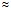 значительное8475.При ведении взрывных работ по разработке пиритсодержащих руд в качестве распыляющего заряда применяются патроны ВВ массой 0,1 килограммзначительное8476.При ведении взрывных работ по разработке пиритсодержащих руд полиэтиленовые сосуды подвешивают к кровле или укладывают на почву выработкизначительное8477.При ведении взрывных работ по разработке пиритсодержащих руд распылительные заряды в сосудах, подвешенных к кровле, размещают вертикально в центре сосуда так, чтобы толщина слоя воды со всех сторон была одинаковой, а в сосудах, укладываемых на почву - в центре, на дне сосудазначительное8478.При ведении взрывных работ по разработке пиритсодержащих руд введение распылительного заряда в сосуд с водой осуществляется после окончания всех операций по заряжанию шпуров, перед началом монтажа взрывной цепи. Время нахождения заряда в сосуде с водой не превышает 30 минутзначительное8479.При ведении взрывных работ по разработке пиритсодержащих руд взрывание сосудов с водой следует производить в первую очередь за 50 миллисекунд до взрыва основного комплекта скважинных зарядовзначительное8480.При ведении взрывных работ по разработке пиритсодержащих руд количество сосудов определяется из условия расхода воды 3-4 литра на 1 квадратный метр сечения выработкизначительное8481.Подготовительные работы, заряжание и взрывание скважинных зарядов, производство массовых взрывов осуществляются в соответствии с Правилами ВРзначительное8482.При проведении массовых взрывов и скважинной отбойки руды применяемые параметры расположения скважинных зарядов (линия наименьшего сопротивления, расстояние между концами скважин) соответствуют горнотехническим условиям отбойки и взрываемости руд и исключают возможность «прострелов» отдельных зарядов или вееров скважинзначительное8483.При проведении массовых взрывов и скважинной отбойки руды предельные значения линии наименьшего сопротивления веера скважин (W) определяются из соотношения 20 < < 30, где d – диаметр скважин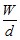 значительное8484.При проведении массовых взрывов и скважинной отбойки руды инициирование зарядов осуществляется с использованием неэлектрических систем инициирования зарядов или электрическим короткозамедленным способомзначительное8485.При проведении массовых взрывов и скважинной отбойки руды в качестве основных ВВ при заряжании в сухих забоях (камерах) рекомендуется применение аммиачно-селитренных ВВ II класса простейшего состава. При наличии обводненности скважины заряжаются патронированными ВВзначительное8486.При проведении массовых взрывов и скважинной отбойки руды массовые взрывы в камерах, опасных по взрыву сульфидной пыли I и II группы, взрывание скважинных зарядов в камерах II группы производятся с поверхности, при отсутствии людей в шахтезначительное8487.При проведении массовых взрывов и скважинной отбойки руды в забоях, отнесенных к I группе опасности, в забоях II группы, при условии, если отношение суммарной массы одновременно взрываемого ВВ (Q, килограмм) к объему свободного очистного пространства камеры (Vк, кубических метров) превышает 2 (>2) с забойкой гидроампулами, допускается также применение глиняной забойки длиной не менее 0,5 метра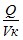 значительное8488.При проведении массовых взрывов и скважинной отбойки руды перед заряжанием сквозных скважин забойная часть скважины заделана глиняной забойкой или гидроампулами на длину не менее 1 метра. Взрывание не заделанных сквозных скважин запрещаетсязначительное8489.При проведении массовых взрывов и скважинной отбойки руды перед взрыванием скважин производится орошение водой поверхности выработок призабойной зоны на расстояние не менее 30 метров от крайних скважин до полного смачивания осевшей пылизначительное8490.При проведении массовых взрывов и скважинной отбойки руды в период подготовки массового взрыва, заряжания скважин производится смачивание пыли, осевшей на стенках камеры и отбитой руде, с помощью дальнобойных оросителей и поддерживается влажная атмосфера в камере с использованием туманообразователей.Технические характеристики оросителей и туманообразователей должны соответствовать области их применениязначительное8491.При проведении массовых взрывов и скважинной отбойки руды допускается смачивание осевшей пыли и создание влажной атмосферы в очистном пространстве камеры путем подачи распыленной воды через скважины в кровле камерызначительное8492.При проведении массовых взрывов и скважинной отбойки руды подавление пыли, образовавшейся в камере в результате разрушения массива руды взрывом, осуществляется путем взрывания полиэтиленовых емкостей с водой или бумажных мешков с инертным порошком, размещенных в буровой выработке под устьями скважинзначительное8493.При проведении массовых взрывов и скважинной отбойки руды сосуды размещаются под каждым веером скважин из расчета 3 литра воды на 1 квадратный метр буровой выработкизначительное8494.При проведении массовых взрывов и скважинной отбойки руды сосуды подвешиваются к кровле выработки или укладываются на почвезначительное8495.При проведении массовых взрывов и скважинной отбойки руды в качестве распыляющего заряда применяются патроны ВВ массой 0,1 килограммзначительное8496.При проведении массовых взрывов и скважинной отбойки руды взрывание сосудов осуществляется с интервалом замедления 50 миллисекунд до взрыва основного комплекта скважинных зарядовзначительное8497.При проведении массовых взрывов и скважинной отбойки руды длина забойки из инертного порошка не менее 0,8 метразначительное8498.При проведении массовых взрывов и скважинной отбойки руды инертные пылевые завесы создаются путем распыления в очистном пространстве камеры инертных мелкодисперсных материаловзначительное8499.При проведении массовых взрывов и скважинной отбойки руды количество рядов мешков с инертным порошком соответствует числу взрываемых рядов скважин; в каждом ряду размещается 3 - 4 мешказначительное8500.При проведении массовых взрывов и скважинной отбойки руды взрывание мешков с инертным порошком производится в первую очередь, с замедлением 25 - 50 миллисекунд до взрыва основного комплекта зарядовзначительное8501.Вторичное дробление и ликвидация зависаний руды взрывным способом производятся в междусменные перерывы или нерабочие сменызначительное8502.При вторичном дроблении руды зарядами ВВ и ликвидации зависаний руды взрывным способом взрывание единичных зарядов ВВ или отрезков детонирующего шнура производятся электрическим способом.При одновременном взрывании двух или более зарядов взрыв производится мгновенно с помощью детонирующего шнура или электродетонаторов мгновенного действиязначительное8503.При вторичном дроблении руды зарядами ВВ и ликвидации зависаний руды взрывным способом взрывные работы производятся при отсутствии людей на пути движения исходящей струи воздуха и на расстоянии не менее 50 метров от места поступления свежей струи воздуха, при наличии не менее 2 поворотов, а при их отсутствии не ближе 150 метровзначительное8504.При вторичном дроблении руды зарядами ВВ и ликвидации зависаний руды перед проведением взрывных работ необходимо оросить водой поверхность выработки на расстояние не менее 5 метра в обе стороны от места установки заряда с помощью дальнобойного оросителя или шлангазначительное8505.При вторичном дроблении руды зарядами ВВ и ликвидации зависаний руды взрывным способом заряд, предназначенный для ликвидации зависаний в дучках, помещается в полиэтиленовый мешок, который предварительно заполняется гидропастой или водой и после размещения в нем заряда ВВ завязывается. При этом отношение веса заряда ВВ к весу инертного заполнителя не превышает 1. Конструкция заряда ВВ и способ его размещения указываются в технической документации, составляемой на взрывные работызначительное8506.Ликвидация зависаний руды производится в присутствии лица технического надзоразначительное8507.При дроблении негабарита применяются как накладные, так и шпуровые зарядызначительное8508.При дроблении негабаритов накладными зарядами, ВВ россыпью или в патронах укладывается на одной из плоскостей куска руды и с внешней стороны равномерно покрываются оболочкой из гидропасты или увлажненной глины. Соотношение веса оболочки к весу заряда составляет не менее 2:1.При дроблении негабарита применяются как накладные, так и шпуровые зарядызначительное8509.При вторичном дроблении руды зарядами ВВ и ликвидации зависаний руды взрывным способом взрывание шпуровых зарядов ВВ производится при наличии вокруг заряда инертной оболочки из воды или гидропасты.Вода используется только при нисходящих шпурах, не пересеченных трещинами.Толщина инертной оболочки - не менее 4 - 5 миллиметров, в связи с чем диаметр шпура превышает диаметр патронов не менее, чем на 8 - 10 миллиметров.Заполнение шпуров инертным материалом производится перед их заряжанием. Подача пасты в шпуры производится ручным нагнетателемзначительное8510.При вторичном дроблении руды зарядами ВВ и ликвидации зависаний руды взрывным способом допускается взрывание негабаритов пучком из отрезков детонирующего шпура, помещенных в шпур, заполненный водой. Длина пучка детонирующего шнура - не более длины шпура. Число ниток детонирующего шнура в пучке не превышает 8значительное8511.При вторичном дроблении руды зарядами ВВ и ликвидации зависаний руды взрывным способом при использовании гидроминного способа полиэтиленовые мешки с водой емкостью 20 - 40 литров подвешиваются к кровле выработки или размещаются на почве на расстоянии 1,0 - 2,0 метров от заряда ВВзначительное8512.При вторичном дроблении руды зарядами ВВ и ликвидации зависаний руды взрывным способом распыление воды производится путем взрывания распылительных зарядов массой 0,1 - 0,2 килограмм, размещенных внутри сосудазначительное8513.При вторичном дроблении руды зарядами ВВ и ликвидации зависаний руды взрывным способом при расстоянии менее 1,5 метра от основного заряда взрывание производится с замедлением 50 миллисекунд, при больших расстояниях - одновременно с основным зарядом с помощью детонирующего шнуразначительное8514.При вторичном дроблении руды зарядами ВВ и ликвидации зависаний руды взрывным способом количество полиэтиленовых сосудов выбирается из расчета расхода воды, равного 5 литров на 1 килограмм веса ВВзначительное8515.При вторичном дроблении руды зарядами ВВ и ликвидации зависаний руды средисменное взрывание на горизонтах вторичного дробления производится по разрешению технического руководителя шахты с оформлением распоряжения по шахте.Перечень блоков, в которых допускается средисменное взрывание, утверждается ежемесячнозначительное8516.При вторичном дроблении руды зарядами ВВ и ликвидации зависаний руды вес заряда ВВ, устанавливаемого в выпускной дучке (рудоспуске) для ликвидации зависаний руды, не превышает 2 килограмм.При дроблении на аккумулирующей выработке вес заряда не превышает 0,6 килограммзначительное8517.При вторичном дроблении руды зарядами ВВ и ликвидации зависаний руды допускается одновременное взрывание двух и более зарядов при условии, если взрывание производится мгновенно и суммарный вес зарядов не превышает 2 килограммзначительное8518.При вторичном дроблении руды зарядами ВВ и ликвидации зависаний руды блоки, где производится средисменное взрывание, проветриваются обособленной струей воздухазначительное8519.При вторичном дроблении руды зарядами ВВ и ликвидации зависаний руды расстояние от места установки заряда до свежей струи воздуха, идущей в другие рабочие забои (или выработки, где находятся люди), не менее 20 метров. При меньшем расстоянии взрывание допускается зарядами весом не более 0,6 килограмм или отрезками детонирующего шнуразначительное8520.Взрывные работы вблизи объектов, имеющих важное значение (ядерные реакторы, электростанции, железные и автомобильные дороги, водные пути, линии электропередачи, подстанции, заводы, железнодорожные станции, порты, пристани, гидротехнические сооружения, подземные сооружения, телефонные линии), проводятся по согласованию с их владельцамизначительное8521.При ведении специальных взрывных работ на объектах, расположенных на земной поверхности взрывная станция размещается за пределами опасной зоны. При невозможности выполнить это требование устраиваются укрытия (блиндажи). Места расположения укрытий определяются проектом или паспортом.Искусственные или естественные укрытия надежно защищают исполнителей взрывных работ от действия взрыва, ядовитых газов. Подходы к укрытию не допускается загромождатьзначительное8522.При ведении специальных взрывных работ на объектах, руководитель взрывных работ, взрывник, посты оцепления опасной зоны обеспечиваются двусторонней радио или радиотелефонной связьюзначительное8523.При применении скважинных зарядов из ВВ группы D (кроме дымного пороха) и детонирующего шнура допускается доставлять забоечный материал на заряжаемый блок автосамосвалами, оборудованными искрогасителями и имеющими огнетушители. При этом исключается наезд на детонирующий шнурзначительное8524.При взрывания скважинных, котловых и камерных зарядов, заряжание скважин, пробуренных станками огневого бурения, не допускается проводить раньше чем через 24 часа после окончания бурениязначительное8525.Ведение взрывных работ при сейсморазведке на станции взрывного пункта в процессе работы допускается находиться только персоналу взрывных работ, водителю транспортного средства и лицам, осуществляющим контроль за выполнением взрывных работзначительное8526.Ведение взрывных работ при сейсморазведке радиостанции, используемые для обеспечения связи при взрывных работах, допускается устанавливать на станции взрывного пункта в изолированном отсеке кузова. В этом отсеке не допускается хранить и перевозить электродетонаторызначительное8527.Ведение взрывных работ при сейсморазведке ввод электровзрывной магистрали в отсек, где установлена радиостанция, допускается, если магистраль выполнена экранированным двухпроводным кабелем с заземлением экраназначительное8528.При ведении взрывных работ при сейсморазведке не допускается применение для взрывной и моментной магистрали или для телефонной связи проводов без вилок, предназначенных для подключения к аппаратуре и исключающих ошибочное включениезначительное8529.При ведении взрывных работ при сейсморазведке на пункте взрыва допускается применять только одну электровзрывную магистральзначительное8530.При ведении взрывных работ при сейсморазведке моментная магистраль внешне отличается от электровзрывной магистрализначительное8531.При ведении взрывных работ при сейсморазведке скважины, пробуренные в устойчивых породах и заряженные без забойки, до отстрела находятся под постоянной охранойзначительное8532.При ведении взрывных работ при сейсморазведке не допускается опускать заряды в скважины с применением бурового инструмента, шестов или других предметов, не оборудованных устройствами, обеспечивающими безопасность этой операциизначительное8533.При ведении взрывных работ при сейсморазведке необходимость шаблонирования скважин перед спуском заряда определяется проектомзначительное8534.При ведении взрывных работ при сейсморазведке если заряд не дошел до забоя скважины, он извлекается. В случае невозможности извлечения заряда его взрывают в обычном порядкезначительное8535.При ведении взрывных работ при сейсморазведке при взрывании зарядов в одиночных скважинах время подхода взрывника к устью скважины после взрыва не лимитируетсязначительное8536.При ведении взрывных работ при сейсморазведке не допускается перебуривать скважины с отказавшими зарядами или после подрыва отказавшего зарядазначительное8537.Использование ВМ при сейсморазведочных работах на водных бассейнах осуществляется по проектамзначительное8538.Хранение заряженных прострелочных и аппаратов, подвезенные к месту взрывных работ ВМзначительное8539.Расположение хранения ВМ, прострелочных и взрывных аппаратов в передвижной зарядной мастерской (лаборатории перфораторной станции) от устья скважинызначительное8540.Разборка зарядов ВВ, средств инициирования, прострелочных и взрывных аппаратов, снаряженных на заводах-изготовителяхгрубое8541.Применение снаряжения и заряжание прострелочных и взрывных аппаратов в соответствии с руководством и удаление площадки от жилых и бытовых помещенийзначительное8542.Размещение и транспортировка взрывных патронов, электродетонаторов, электровоспламенителей, заряженных прострелочных и взрывных аппаратовзначительное8543.Проверка на целостность цепи и электрическое сопротивление мостиков электровоспламенителей, предназначенных для прострелочных аппаратовзначительное8544.Для торпедирования скважин допускаются торпедызначительное8545.Торпеды допускается заряжать после окончания работзначительное8546.Перенос вручную заряженных прострелочных и взрывных аппаратовзначительное8547.Установка средств инициирования в прострелочный или взрывной аппаратзначительное8548.Установка средств инициирования в прострелочный (взрывной) аппарат в лаборатории перфораторной станции (передвижной зарядной мастерской) при применении устройств, а также при исключающих случаяхзначительное8549.При использовании электрического метода взрывания применяются меры по защитезначительное8550.Проверка исправности полностью смонтированной электровзрывной сетизначительное8551.Не допускается спуск прострелочных и взрывных аппаратов без предварительного шаблонирования ствола скважинызначительное8552.Выполнение контрольного шаблонирования ствола скважинызначительное8553.Спуск и подъем прострелочных и взрывных аппаратов в скважине проводится при изоляции и знаказначительное8554.Подъем и спуск прострелочных и взрывных аппаратов массой более 50 килограмм или длиной более 2 метровзначительное8555.Если прострелочный или взрывной аппарат не проходит в скважину до заданной глубины, он извлекается только персоналомзначительное8556.Неизрасходованные прострелочные и взрывные аппараты доставляются в помещениезначительное8557.Прострелочно-взрывные работы в морских скважинах проводятся при погоде необходимых для их производствазначительное8558.При получении штормового предупреждения во время производства прострелочных (взрывных) работ, спущенные в скважину прострелочные или взрывные аппараты производится по необходимостизначительное8559.Производство заряжания скважин, пробуренных в неустойчивых породах (пески, плывуны)значительное8560.При заряжании скважин в труднопроходимых местах для колесной техники доставка ВМ к местам работ производится в соответствии с Правилами ВРзначительное8561.В малонаселенной местности допускается предварительное заряжание скважин в количестве, обеспечивающем бесперебойную работузначительное8562.В сложных геологических условиях: плывуны, сыпучие пески, взрывные работы допускается заряжание скважинзначительное8563.Производство прострелочно-взрывных работ в скважинах при отсутствии на устье противовыбросового оборудования.Проведение проверки глубины интервала и качество выполненной перфорации по окончанию работзначительное8564.Радиус опасной зоны и обозначение опасной зоны вокруг скважин на все время прострелочных и взрывных работ геофизической партии (с момента подвоза к ним ВМ и до окончания)значительное8565.Подвезенные к скважине ВМ хранятся в специально отведенном месте и определенной высоте.Также вокруг мест работы с ВМ и прострелочно-взрывными аппаратами выставляются знаки обозначения границгрубое8566.Проведение взрывных и прострелочных работ в скважинах при наличии в скважине препятствий для спуска прострелочно-взрывных аппаратов, при наличии в скважине участков, опасных с точки зрения обвалов и прихватов прострелочных и взрывных аппаратов, при отсутствии на устье скважины задвижки, предусматриваемой проектным заданием, при температуре на забое, превышающей пределы допустимых температур, во время пурги, грозы, буранов и сильных туманов (при видимости менее 50 метров), с наступлением темноты при недостаточном искусственном освещении рабочего места и опасной зоны, при температуре воздуха ниже минимума, установленного для открытых работ для данной местности, в сухих газирующих и поглощающих раствор скважинах без применения лубрикаторовзначительное8567.Прострелочно-взрывные работы и объем работ проводятся согласно заявкизначительное8568.При прострелочно-взрывных работ в составе сложных технологических испытаний и освоения скважин, требующие выполнения непосредственного взаимодействиязначительное8569.Руководитель подразделения по выполнению прострелочно-взрывных работ имеющий удостоверение-допускгрубое8570.Непосредственную работу с ВМ и по отдельным операциям работ с прострелочными взрывными аппаратами, не связанные с обращением со средствами инициирования, монтажом и проверкой электровзрывной сети, обращением с отказавшими прострелочными взрывными аппаратами выполняют только персонал с допускомзначительное8571.Персонал, не обслуживающий геофизическое оборудование, привлекаемый для выполнения спуско-подъемных операций и запуска аппаратов, спускаемых на насосно-компрессорных или бурильных трубахзначительное8572.Геофизические организации руководствуются на всех стадиях обращения с прострелочной взрывной аппаратурой, изделий из ВВ, приборов взрывного делазначительное8573.Условия и документация для применения прострелочных взрывных аппаратов в скважинахзначительное8574.Допуск заказчика и подрядчика к выполнению прострелочно-взрывных работ на скважинезначительное8575.При выполнении прострелочно-взрывных работ устье скважины, обеспечивающие герметизацию при спуске, срабатывании и подъеме прострелочных взрывных аппаратовзначительное8576.Независимо от наличия электроустановок все металлоконструкции скважины имеют металлическую связь между собойзначительное8577.Проведение прострелочно-взрывных работ в темное время сутокзначительное8578.Ликвидация аварии, возникшие при проведении промыслово-геофизических работ в скважинахзначительное8579.Уничтожение оставленного в скважине зарядазначительное8580.Извещение и составление акта о происшедшей аварии, оставленных геофизических приборах и аппаратах в скважинезначительное8581.Меры безопасности в случае приближения грозы во время взрывных или прострелочных работ в скважинахзначительное8582.Последняя проверка перед присоединением прострелочного взрывного аппарата к кабелюзначительное8583.Оповещение перед установкой взрывного патрона или взрывателя, выполнения и окончания работзначительное8584.Отсоединение кабеля и допуск персонала после производства выстрела или взрыва в скважинезначительное8585.Отключение при отказе прострелочных и взрывных аппаратов, в случае прихвата аппаратазначительное8586.Работы взрывника при подъеме задействованного прострелочного взрывного аппарата в случае отсутствия аппаратурного контроля за фактом и полнотой взрывания и поднятого из скважины отказавшего прострелочного взрывного аппаратазначительное8587.Работы по уничтожению отказавших взрывателей и взрывпатроновзначительное8588.Тушение с применением взрывных работ возникающих при нефтяных и газовых выбросах на скважинахзначительное8589.Проведение и выполнение взрывных работ в высокогорных районах и горнопересеченных местностяхзначительное8590.Включение в паспорт взрывных работ на болотах мероприятий по предупреждению взрыва горючих газовзначительное8591.Огневое взрывание при одиночном зарядезначительное8592.Взрывание с применением электродетонаторов или капсюль-детонаторовзначительное8593.Взрывание детонирующим шнуром и патрона в скважинезначительное8594.Выполнение монтажа электровзрывной сети в обводненных условияхзначительное8595.Расстояние между экскаватором (траншеекопателем) и краном, для формирования траншейных зарядов и укладывающия ВВ в траншеюзначительное8596.Заряжание линейных зарядов более сутокзначительное8597.Подготовка и взрывание детонирующим шнуром зарядов ВВ группы D в сложных горно-геологических условиях (плывуны, обводненность, обрушающиеся породы)значительное8598.Контроль проведения взрывания льдазначительное8599.Обеспечение рабочих для выполнения работ с лодкизначительное8600.Взрывание зарядов в водоемахзначительное8601.Поджигание трубок одним взрывником за один прием при дроблении льдазначительное8602.Бросание зарядов на плывущие льдины, на участки уплотнения шуги или заторы с берега, либо непосредственно с защищаемого сооружениязначительное8603.Длина огнепроводного шнура (зажигательной трубки) бросаемых зарядовзначительное8604.Взрывание ледяного покрова подводными зарядамизначительное8605.Взрывание льда и выдача ВМ с судназначительное8606.Выполнение подводных взрывных работ, а также укладка зарядовзначительное8607.Использование самоходных плавсредств при превышении массы зарядовзначительное8608.Общее число поджиганий в одном заезде при огневом взрываниизначительное8609.Предохранение электровзрывной сети от разрывов силой течениязначительное8610.Проведение проверки исправности электровзрывной сети, подсоединение магистральных проводов к источнику тока и взрывание размещенных под водой зарядов проводятся только определенным расстояниемзначительное8611.Конструкция заряда, обеспечивающая при погружении в воду свободное опускание его на днозначительное8612.Опускание зарядов в водузначительное8613.Нахождение водолазов и других лиц при взрывании зарядами массой до 50 килограмм и более 50 килограммзначительное8614.Выполнение взрывных работ при тумане или в темное время суток, при волнении воды свыше 3 баллов или скорости ветра более 12 метров в секундузначительное8615.Выполнение взрывных работ по металлузначительное8616.Конструкции помещений и площадок, где проводится обработка металлов, рассчитывается на взрывзначительное8617.Средства, предназначенные для подъема и перемещения технологической оснастки со смонтированными на ней зарядами, оборудуются двумя тормозамизначительное8618.Эксплуатация, масса, испытание бронеямызначительное8619.Заряжение шпуров, имеющих температуру более 80 градусов Цельсиязначительное8620.Проведение проверки, транспортирования, хранения и уничтожения взрывоопасного металлоломазначительное8621.Выполнение дробления горячих массивовзначительное8622.Допуск соответствующего применения ВВ при взрывании в горячих массивах и взрывания электрическим способомзначительное8623.Заряжение шпуры, имеющие температуру до 80 градусов Цельсия и испытание боевиказначительное8624.Взрывание при температуре более 80 градусов Цельсия весь заряд помещается в оболочку. Проведение взрыва производится при помощи трубки. Не допускается скручивание и свертывание огнепроводного шнура внутри изолирующей оболочки патрона-боевика и в общей оболочке. Заряжание и взрывание зарядов в шпурах при температуре свыше 200 градусов Цельсия не допускаетсязначительное8625.Применение наружных зарядов в горячих массивах с температурой свыше 80 градусов Цельсиязначительное8626.Допуск взрывания при температуре в шпуре ниже 80 градусов Цельсия и при температуре свыше 80 градусов Цельсиязначительное8627.Во всех случаях заряжание и забойка проводятся взрывниками в присутствии лица контроля, если взрывники не успели закончить заряжание всех шпуров, лицо контроля, подает команду о немедленном прекращении заряжания и удалении людей в безопасное местозначительное8628.В паспортах на взрывные работы, наряду с решением других вопросов, указываются направление валки разрушаемого объекта, мероприятия на случай неполного его разрушениязначительное8629.Не допускается заряжать шпуры (скважины), вскрывшие пустоты в массиве разрушаемого объектазначительное8630.Первый сигнал допускается подавать перед укладкой в заряды боевиков с электродетонаторами, а при взрывании детонирующим шнуром - перед началом монтажа взрывной сети.
Сигнал «отбой» подается только по распоряжению ответственного за проведение взрыва лица контроля после того, как он вместе с взрывником осмотрит место взрывазначительное8631.Наличие в опасной зоне котлов, трубопроводов и других объектов, находящихся под давлением, оно понижается до минимально возможных пределов организацией, эксплуатирующей эти объектызначительное8632.Отдельно работающие на корчевке пней взрывники или бригады взрывников находятся друг от друга не ближе 500 метров, и точно знают места расположения и направления движения своих соседей.Отдельные взрывники и бригады взрывников, работающие на корчевке пней и входящие в состав одной организации, располагаются на расстоянии не менее 300 метров между собой при условии продвижения в одну и ту же сторону и при точном согласовании отхода в укрытие после поджигания зажигательных трубокзначительное8633.Не допускается бурить (подкапывать) пни с подготовленными к взрыву зарядамизначительное8634.При ведении взрывных работ по корчевке пней или валке деревьев огневым способом несколькими взрывниками старший взрывник до начала взрывных работ указывает направление движения каждому взрывникузначительное8635.При корчевке пней и валке деревьев контрольная трубка во всех случаях короче зажигательной не менее чем на 85 сантиметров при работе на ровной площадке и не менее чем на 1 метр - при работе в зарослях или на пересеченной местностизначительное8636.При взрывании смерзшихся дров, балансов для их рыхления допускается применять только предохранительные ВВ. При этом выполняются следующие условия:
1) использование в качестве средств инициирования электродетонаторов;
2) обеспечивается безопасность передвижения взрывников по дровам (перекрытие провалов между штабелями или отвалами и другие);
3) проводятся до начала заряжания необходимые противопожарные мероприятиязначительное8637.При ликвидации заторов леса на сплаве порядок взрывания устанавливается лицом, непосредственно руководящим взрывными работамизначительное8638.Взрывные работы при борьбе с лесными пожарами выполняются в соответствии с мероприятиями по безопасному ведению взрывных работ при борьбе с лесными пожарами.
При ликвидации лесных пожаров допускается сбрасывать ВВ и средства инициирования с самолетов или вертолетов при условии, что средства инициирования упакованы в специальные контейнеры, предназначенные для этих целей, и применении мер безопасности, утвержденных техническим руководителем, осуществляющим ликвидацию пожаразначительное8639.Взрывные работы по тушению торфяного (подземного) пожара допускается проводить не ближе 10 метров от кромки пожаразначительное8640.Не допускается при рыхлении смерзшихся руды и рудных концентратов, сланцев, угля, металлической стружки применять ВВ, содержащие жидкие нитроэфиры.
При рыхлении металлической стружки электрическое взрывание не допускается.
Рыхление взрывом минеральных удобрений на основе аммиачной селитры не допускаетсязначительное8641.Рыхление пищевой соли проводится взрывным способом с применением капсюль-детонаторов в бумажной гильзезначительное8642.Взрывные работы в охранной зоне открытого или закрытого (заглубленного) магистрального трубопровода проводятся только при наличии письменного согласия организации, эксплуатирующей трубопровод. Для получения согласия на их проведение производитель взрывных работ представляет организации, эксплуатирующей трубопровод, на согласование паспорт взрывных работ.В технических решениях паспорта обеспечивается сохранность трубопровода, сооружений (перекачивающих станций), соблюдение других условий, установленных организацией, эксплуатирующей трубопроводзначительное8643.Склад ВМ - комплекс зданий и сооружений основного производственного и вспомогательного назначения, расположенных на общей территории с оформленным в установленном порядке земельным отводом, а для подземных складов - камеры и ячейки для хранения ВМ и вспомогательные камеры с подводящими к складу горными выработками. Передвижной склад ВМ представляет собой транспортное средство с кузовом типа «фургон», имеющее оборудованные места для заведующего складом (раздатчика), размещения ВВ, прострелочных и взрывных аппаратов, средств инициирования.Все склады и места хранения ВМ сооружаются в соответствии с Правилами ВР по утвержденным проектамзначительное8644.По месту расположения относительно земной поверхности склады ВМ разделяются на поверхностные, полууглубленные, углубленные и подземные.
К поверхностным относятся склады, основания хранилищ которых расположены на уровне поверхности земли, к полууглубленным - склады, здания хранилищ которых углублены в грунте ниже земной поверхности не более чем по карниз, к углубленным - у которых толща грунта над хранилищем составляет менее 15 метров, и к подземным - соответственно более 15 метровзначительное8645.В зависимости от срока эксплуатации склады разделяются на постоянные - три года и более, временные - до трех лет и кратковременные - до одного года, считая эти сроки с момента завоза ВМ.
Допускается продление на один срок эксплуатации кратковременных складов по согласованию с аттестованной организациейзначительное8646.По назначению склады ВМ разделяются на базисные и расходные.Допускается заменять при хранении ВВ средствами взрывания (инициирования) и наоборот, одни ВМ другими при той же группе совместимости с учетом коэффициентов по теплоте взрывазначительное8647.Общая вместимость базисных складов ВМ не ограничивается и устанавливается с учетом вместимости отдельного хранилища не более 420 тонн ВМ (нетто)значительное8648.На поверхностных и полууглубленных расходных складах общая вместимость всех хранилищ:
1) постоянного расходного склада не более: ВВ – 240 тонн, детонаторов – 300 тысяч штук, детонирующего шнура – 400 тысяч метров, огнепроводного шнура и средств его поджигания - не ограничивается.
Для предприятий с сезонным завозом ВМ при их хранении в контейнерах или хранилищах общая вместимость постоянных расходных складов не ограничивается;
2) временного расходного склада ВМ не более: ВВ – 120 тонн, детонаторов – 150 тысяч штук, детонирующего шнура – 200 тысяч метров, огнепроводного шнура и средств его поджигания - не ограничивается;
3) кратковременного расходного склада ВМ не более: ВВ - по проекту, детонаторов - 75 тысяч штук, детонирующего шнура - 100 тысяч метров, огнепроводного шнура и средств его поджигания - не ограничиваетсязначительное8649.Предельная вместимость каждого хранилища ВВ постоянных расходных складов ВМ не более 120 тонн, временных - 60 тонн, кратковременных - по проектугрубое8650.Хранить ВМ в контейнерах допускается на специальных площадках. Площадки для контейнеров с ВМ сооружаются на территории складов ВМ и как самостоятельные склады с контейнерными площадками. Вместимость контейнерных площадок принимается аналогично установленной для хранилищ складов ВМзначительное8651.Общая вместимость подземного (углубленного) расходного склада и вместимость отдельных камер (ячеек) определяется проектом. При этом на угольных и сланцевых шахтах вместимость склада без учета емкости раздаточных камер не более семисуточного запаса ВВ и пятнадцати суточного запаса средств инициирования.Вместимость камеры в складах камерного типа не более 2 тонн ВВ, а в складах ячейкового типа в каждой ячейке не более 400 килограмм ВВ.Предельная вместимость отдельной раздаточной камеры в подземных выработках не более 2 тонн ВВ и соответствующего количества средств инициирования, а отдельного участкового пункта хранения - 1 тонна ВВ и соответствующего количества средств инициированиязначительное8652.В научно-исследовательских институтах, лабораториях и учебных заведениях ВМ допускается хранить в сейфах (в каждом не более 10 килограмм взрывчатых веществ или 500 детонаторов и по 300 метров детонирующего и огнепроводного шнуров). Допускается хранение ВМ в одном помещении, но в разных сейфах. Сейфы размещаются на расстоянии, исключающем передачу детонациизначительное8653.На предприятиях обеспечиваются условия для испытаний и уничтожения ВМ. В этих целях по проектам оборудуются полигоны и лабораториизначительное8654.При выполнении на базисном складе операций по выдаче ВМ взрывникам и приемке от них неизрасходованных ВВ, средств инициирования и прострелочных взрывных аппаратов, помещения, в которых выполняются эти операции размещаются вблизи въезда (входа) на склад, но не ближе 20 метров от хранилищ ВМ, сооружаются из несгораемых материалов, разделяются на две части для хранения ВВ и средств инициирования сплошной несгораемой капитальной кирпичной или бетонной стеной толщиной не менее 25 сантиметров, оборудуются двумя тамбурами для выдачи-приемки ВВ и средств инициирования.
Обеспечивается выполнение следующих условий:
1) общее количество ВВ всех наименований (изделий) в указанном помещении не более 3 тонн, в том числе детонаторов не более 10 тысяч штук;
2) ящики с детонаторами размещаются на стеллажах у наружной стены хранилищазначительное8655.В постоянных и временных расходных складах раскупорку тары и выдачу ВМ взрывникам, приемку от них неизрасходованных ВВ, средств инициирования и прострелочных взрывных аппаратов проводят в отдельных помещениях или в тамбурах хранилищ, либо в здании подготовки ВМ. При этом для выдачи детонаторов устанавливают стол с закраинами, обитый брезентом по войлоку или резиновой пластиной толщиной не менее 3 миллиметров, и стол для резки детонирующего и огнепроводного шнуров. Для устранения опасного влияния на электродетонаторы зарядов статического электричества стол заземляется.Изготовление (подготовка) боевиков с детонирующим шнуром в случае выдачи-приемки ВМ на базисном складе проводится в отдельном здании (помещении)значительное8656.В хранилищах складов ВМ полы устраиваются без щелей, ровные, а стены - побелены или покрашены.
Каждое хранилище ВМ проветривается и защищается от проникновения воды и снега.
Хранилища ВМ обеспечиваются приточно-вытяжным естественным проветриванием.
Внутри зданий устанавливают термометрызначительное8657.Постоянные и временные склады ВМ имеют два вида освещения - рабочее и резервное (аварийное)значительное8658.Освещенность на уровне пола рабочих мест на всех местах хранения ВМ и при обращении со средствами инициирования обеспечивается не менее 30 люксзначительное8659.В хранилищах складов ВМ стеллажи для ВВ и средств инициирования и штабели для ВМ отстоят от стен не менее чем на 20 сантиметров, а от пола - не менее чем на 10 сантиметров. Мешки, ящики с ВВ размещаются на настилах. Высота штабеля не более 2 метров. По ширине штабеля располагается не более двух мешков (ящиков) так, чтобы свободно обеспечивался подсчет мест.
При использовании средств механизации погрузочно-разгрузочных операций допускается хранить ящики и мешки с ВВ в пакетах на поддонах, в стропконтейнерах, до двух ярусов по высоте. Порядок размещения поддонов и стропконтейнеров определяется проектом. Максимальная высота штабелей не более 2,6 метров.
Между штабелями, в том числе со стропконтейнерами, и стеллажами оставляются проходы шириной соответственно не менее 1,3 и 1 метровзначительное8660.На стеллажах ящики, мешки и другие места с ВМ размещаются по два в высоту.
Вскрытые места с ВМ групп В, С и дымным порохом размещаются только в один ряд по высоте. Высота верхних полок стеллажей для указанных ВМ не более 1,7 метра, для прочих - 2 метра.
Расстояние между каждыми двумя полками рассчитывается, чтобы между ящиками (мешками) с ВМ и полками над ними оставались зазоры не менее 4 сантиметров. По ширине полки не допускаются ставить ящики более чем в два ряда, а при размещении возле стен при отсутствии прохода - более чем в один ряд.
Головки железных гвоздей и болтов, применяемых для укрепления полок в хранилищах ВМ, утапливаются полностью.
Доски полок стеллажей настилаются с промежутками до 3 сантиметров. Нижняя полка устраивается сплошнойзначительное8661.Возле камер, стеллажей и штабелей на складе ВМ вывешиваются таблички с указанием наименований взрывчатых веществ, средств инициирования или прострелочных взрывных аппаратов, их количества, номера партии, даты изготовления и гарантийный срок хранениязначительное8662.Электродетонаторы, электрозажигательные трубки и электровоспламенители, содержащие их изделия с ВВ на складах и в других местах хранения ВМ хранятся в заводской или специально предназначенной упаковке (таре)значительное8663.Зажигательные и контрольные трубки изготавливаются в помещении здания подготовки ВМ, отделенном от помещения подготовки ВВ капитальной стеной из несгораемых материалов или (при сгораемых материалах) стеной, оштукатуренной и покрытой несгораемой краской, а в подземных складах - в отдельных камерах для изготовления зажигательных трубок.
Стол, на котором изготавливают зажигательные и контрольные трубки, при работе нескольких взрывников разделяется по всей длине поперечными деревянными щитками.
Полы помещений в местах изготовления и хранения зажигательных и контрольных трубок (контрольных отрезков огнепроводного шнура) покрываются мягкими ковриками.
Заготовленные зажигательные трубки хранятся в хранилищах склада ВМ (раздаточной камере) в металлических или деревянных, обитых металлическими листами снаружи ящиках (шкафах), кассетах с мягкой прокладкой внутри. Ящики закрываются крышкамизначительное8664.Температура в хранилищах складов и контейнерах с ВВ на основе аммиачной селитры поддерживается не более 30 градусов Цельсия, для других ВМ по параметрам, указанным в технической документации ВМзначительное8665.При хранении ВМ в контейнерах на площадках допускается размещение их в два ярусазначительное8666.Погрузочно-разгрузочные операции с ВМ на складах выполняются предназначенными для этой цели механизмами с грузоподъемностью не менее номинальной массы брутто упакованных ВМ, вручную. Лебедки подъема груза (у стреловых кранов и лебедки подъема стрелы) оснащаются двумя тормозамизначительное8667.При работе внутри хранилищ склада ВМ грузоподъемные механизмы с двигателями внутреннего сгорания оснащаются системой нейтрализации выхлопных газов и искрогасителями, а электрооборудование (электропогрузчики, тельферы) отвечают требованиям Правил устройства электроустановок, утвержденныхпостановлением Правительства РК от 24 октября 2012 года № 1355значительное8668.При ремонте мест хранения ВМ они освобождаются от ВВ, средств инициирования и прострелочных взрывных аппаратов, которые временно размещают в других хранилищах (на площадках). Если хранилище разделено на части капитальной стеной, на время ремонта одной части допускается хранить ВМ в другойзначительное8669.Для каждого склада ВМ разрабатывается ПЛА, определяющий порядок действий в аварийных ситуациях. Для подземных складов ВМ меры по ликвидации возможных аварий включаются в общий ПЛАгрубое8670.Требования к поверхностным постоянным складам ВМ:
1) иметь водоотводные канавы;
2) дороги и подъездные пути содержать в чистоте и исправности;
3) хранилища располагать так, чтобы обеспечивался свободный подход и подъезд к каждому из них;
4) выдерживать расстояния между отдельными хранилищами, между хранилищами и различными зданиями и сооружениями на территории склада и вне ее, не менее противопожарных разрывов, определенных в соответствии с приложением 11 Правил ВР.
5) склады ограждать и иметь запретную зону шириной от ограды не менее 50 метров. На границах запретной зоны устанавливаются ограждения и предупредительные знаки.
6) территория склада по периметру оборудуется системами видеонаблюдения. Вся видеоинформация должна записывается на видеонакопители: видеомагнитофоны с длительным временем записи или цифровые видеонакопители информациизначительное8671.На территории склада допускается располагать следующие здания и сооружения: хранилища ВВ, средств инициирования и прострелочных взрывных аппаратов, площадки для ВВ, средств инициирования и прострелочных взрывных аппаратов в контейнерах, здание (помещение) для выдачи ВМ, вспомогательное помещение (хранилище, площадка), здание для подготовки ВМ, приемные рампы и другие объекты, связанные с приемом, хранением и отгрузкой ВМ, пункты изготовления простейших гранулированных и водосодержащих ВВ, пункты подготовки ВВ заводского производства к механизированному заряжанию, лабораторию; караульные вышки, будки для сторожевых собак, вышки (мачты, столбы) с фонарями, прожекторами, помещение для хранения противопожарных средств и оборудования, противопожарные водоемы, проходные будки (контрольно-пропускной пункт)значительное8672.За запретной зоной склада в пределах опасной зоны допускается размещать: полигон для испытаний и уничтожения ВМ, сжигания тары, караульное помещение, административно-бытовое помещение для персонала, обслуживающего склад, пункты обслуживания и заправки средств механизации, котельные, склады топлива, водопроводные и канализационные насосные станции, трансформаторные подстанции, уборные.Сарай или навес для хранения тары допускается размещать в пределах запретной зоны не ближе 25 метров от ограды складазначительное8673.Расстояние от ограды до ближайшего хранилища не менее 40 метров. В горных местностях это расстояние допускается уменьшать по согласованию с органами внутренних дел.
Ограждения выполняются из железобетонных или металлических решеточных конструкций (из прута толщиной не менее 18 миллиметров, с просветом между прутами не превышающим 100 миллиметров), кирпича, металлических листов (толщиной не менее 2 миллиметров,) или сетки (из арматуры диаметром не менее 5 миллиметров и размером ячейки 70х70 миллиметров, но не более 10 миллиметров диаметром при размере ячейки 150х150 миллиметров)
Высота ограды не менее 2,5 метров, усиленная в противоподкопном отношении железобетонным цоколем или арматурной сеткой с заглублением в землю на 200-400 миллиметров. В ограде устраиваются ворота и калитка, запирающиеся на замкизначительное8674.На территории склада и запретной зоны вокруг него деревья и кустарники, сухая трава и другие легковоспламеняющиеся предметы убираютсязначительное8675.Хранилища ВМ постоянных складов устраиваются из несгораемых материалов.
Допускается устройство бревенчатых или каркасно-засыпных стен хранилищ. При устройстве каркасно-засыпных стен и перегородок в качестве засыпки допускается применять тощий бетон, шлак или пропитанные известковым молоком опилки.
Стены каркасно-засыпных и бревенчатых хранилищ ВМ и перегородки покрываются несгораемым составом или оштукатуриваются с внутренней и наружной сторон. Деревянные потолки в хранилищах ВМ оштукатуриваются или покрываются несгораемым составом.
В местностях с сухим климатом допускается возведение глинобитных хранилищ, хранилищ из сырцового или саманного кирпича.
Крыши хранилищ сооружаются из несгораемых материалов или покрываются несгораемым составом изнутри и снаружи.
Хранилища устраиваются так, чтобы температура воздуха в них не могла подниматься выше 30 градусов Цельсия. Каждое из хранилищ имеет чердачное помещение (при железобетонных перекрытиях устройство чердачных помещений не обязательно)значительное8676.Полы в хранилищах выполняются из дерева, бетона, асфальта или утрамбованной глины. В хранилищах для дымных порохов полы дополнительно покрываются мягкими матамизначительное8677.В хранилищах, предназначенных для выдачи ВМ мелкими партиями, оборудуется не менее одного тамбура. Тамбур имеет размер 2х2 метра и сооружается из несгораемых материалов. Вход через тамбур оборудуется не менее чем двумя двустворчатыми дверями, открывающимися наружу: одна из них ведет снаружи в тамбур, вторая - из тамбура в хранилище. Наружная дверь сплошная, обивается кровельной сталью.Вторая дверь решетчатая, деревянная.В хранилищах, имеющих рампы и средства механизации погрузочно-разгрузочных работ, устройство тамбуров не обязательно, но обе двери подлежат установкезначительное8678.Число входов в хранилище ВМ определяется исходя из того, чтобы максимальное расстояние от входа в хранилище до наиболее удаленной точки одного помещения по проходам было не более 15 метров, а при механизации погрузочно-разгрузочных работ - 25 метровзначительное8679.Окна хранилищ оборудуются стальными решетками, выполненными из прутка диаметром не менее 15 миллиметров, который сваривается в каждом перекрестке, с образованием ячеек не более 150х150 миллиметров. Концы прутков заделываются в стену на глубину не менее 80 миллиметров. Решетки покрываются светлой краской. Стекла окон, выходящие на солнечную сторону, матовые или покрываются белой краской. Отношение световой поверхности окон к площади пола обеспечивается от 1:25 до 1:30значительное8680.В чердачных помещениях не допускается хранить какие-либо предметы или материалы. Для входа на чердак предусматривается лестница, установленная снаружи зданиязначительное8681.Входы в хранилище и на чердак поверхностного и полууглубленного постоянного склада запираются на замок и пломбируются или опечатываютсязначительное8682.Если расстояние от мест хранения или переработки ВМ до зданий и сооружений либо между ними меньше значений, предусмотренных Правилами ВР, устраиваются валы. При этом безопасные расстояния подсчитываются как для случая углубленного зарядазначительное8683.При устройстве поверхностного и полууглубленного постоянного склада валы насыпают из пластичных или сыпучих грунтов. Не допускается для насыпки валов использовать камень, щебень и горючие материалы (угольную мелочь)значительное8684.При устройстве поверхностного и полууглубленного постоянного склада валы насыпаются на 1,5 метра выше верхнего уровня штабеля (стеллажа) с ВМ. Ширина валов по верху не менее 1 метра. Ширина валов по низу обусловливается углом естественного откоса грунта, из которого насыпан валзначительное8685.Для выходов при полном обваловывании хранилища поверхностного и полууглубленного постоянного склада в валах устраивается разрыв, перед которым размещается защитный вал.Длину защитного вала принимать с таким расчетом, чтобы прямая линия, проведенная в плане от ближайшего угла здания через ближайшую конечную точку гребня главного вала и продолженная дальше, проходила через гребень защитного валазначительное8686.Требования к электроустановкам (распределительным устройствам, подстанциям, аварийным источникам питания), категорийности электроприемников поверхностного и полууглубленного постоянного склада, обеспечению надежности определяются проектом. Электроустановки применяются с изолированной нейтральюзначительное8687.Электроустановки поверхностного и полууглубленного постоянного склада ВМ, в том числе силовые и осветительные сети оснащаются защитой от утечек тока и поражения людей электрическим током. Заземление электроустановок складов ВМ осуществляется согласно Правилам устройства электроустановок, утвержденнымпостановлением Правительства РК от 24 октября 2012 года № 1355значительное8688.Поверхностного и полууглубленного постоянного склада ВМ, подступы к нему и хранилища ВМ освещаются. Освещение допускается выполнять по периметру ограждениязначительное8689.Рабочее освещение поверхностного и полууглубленного постоянного склада склада ВМ осуществляется лампами (светильниками) напряжением до 220 Вольт. Вид аварийного освещения определяется проектом.
В качестве аварийного освещения для хранилищ склада допускается применять рудничные аккумуляторные светильники или фонари с сухими батареями (при металлических корпусах - в резиновых чехлах). Применение ручных переносных ламп, питаемых от электросети, не допускается во всех помещениях склада.
Если выдача ВМ проводится только в светлое время суток, электроосвещение хранилищ не требуетсязначительное8690.Выключатели, предохранители, распределительные щиты, штепсели поверхностного и полууглубленного постоянного склада устанавливаются снаружи здания в закрытых ящиках или в изолированном помещении, которое снабжается противопожарными средствамизначительное8691.Для осветительной сети внутри хранилищ поверхностного и полууглубленного постоянного склада применяются кабели с оболочкой, не распространяющей горениязначительное8692.Крепление кабелей к стенам и потолку помещений поверхностного и полууглубленного постоянного склада проводится через 0,8 метра при горизонтальной и через 2 метра при вертикальной прокладке.Для соединений и присоединений кабелей применяются специальные муфтызначительное8693.Все поверхностного и полууглубленного постоянного склада склады, караульные помещения на складах оснащаются телефонной связью с организацией, противопожарной службой и органом внутренних дел. При отсутствии возможности оборудовать телефонную связь, по согласованию с местным органом внутренних дел, склад обеспечивается радиосвязью с перечисленными абонентами. Между караульными постами и караульным помещением обеспечивается двусторонняя телефонная связь.
Средства связи размещаются вне взрывопожароопасных помещений.
Склады и хранилища в обязательном порядке оборудуются средствами охранной и пожарной сигнализации согласно проектузначительное8694.При устройстве поверхностного и полууглубленного постоянного склада, склады оснащаются установками пожарной автоматики, противопожарными средствами, наличие, номенклатура, количество и расположение которых определяется проектомзначительное8695.Для предохранения от лесных и напольных пожаров дерн на расстоянии не менее 5 метров вокруг каждого здания снимается, вокруг территории поверхностного и полууглубленного постоянного склада на расстоянии 10 метров от ограды оборудуются канавы шириной по верху не менее 1,5 метров и глубиной не менее 0,5 метров или систематически вспахивается полоса шириной 5 метров для уничтожения растительности. В скальных и щебенистых грунтах устройство канавы или вспаханной полосы не требуетсягрубое8696.При устройстве объектов с печным отоплением на дымовых трубах устанавливаются искроуловительные сеткизначительное8697.При устройстве поверхностных и полууглубленных временных складов хранилища временных складов ВМ могут быть дощатыми, глинобитными, земляными.Под хранилища складов допускается приспосабливать неиспользуемые строения, сараи, землянки. Эти помещения обеспечиваются естественным проветриванием и защищаются от попадания в них дождя и снега. Топки печей, имеющихся в приспособленных для хранилищ зданиях, замуровываютсязначительное8698.При устройстве поверхностных и полууглубленных временных складов ВМ:
1) полы могут быть деревянные, бетонные или глинобитные;
2) деревянные стены и крыши покрываются огнезащитным составом;
3) ограждение допускается устраивать из жердей, плетней, досок, бревен, высота ограды не менее 2 метров;
4) устройство водоемов не требуется;
5) устройство тамбуров не требуется, двери могут быть одинарными;
6) рабочее освещение внутри хранилищ может осуществляться рудничными аккумуляторными светильниками или фонарями с сухими батареями (при металлических корпусах - в резиновых чехлах);
7) в приспосабливаемых помещениях допускается сохранять существующие размеры дверей и окон.
В остальном к временным складам предъявляются требования, как и к постоянным складамзначительное8699.При устройстве поверхностных и полууглубленных временных складов ВМ, устраиваемые в черте города допускается размещать в сухих проветриваемых подвалах неиспользуемых строений или в специально заглубленных до 2,5 метров помещениях с засыпкой по верху не менее 2 метров. ВВ, средства инициирования и прострелочные взрывные аппараты хранятся в помещениях, отделенных друг от друга и от помещения подготовки ВМ кирпичной (бетонной) стеной толщиной не менее 25 сантиметровзначительное8700.Порядок устройства поверхностных и полууглубленных кратковременных складов ВМ для производства работ кратковременного характера хранение ВМ допускается: в неиспользуемых строениях, сараях, землянках, в железнодорожных вагонах, на судах, в автомобилях, прицепах и повозках, в палатках, шалашах и пещерах, на площадках у мест производства взрывных работзначительное8701.Порядок устройства поверхностных и полууглубленных кратковременных складов ВМ на кратковременных складах ВМ выполняются требования пунктов 621 и 622 Правил ВР. При этом не требуется устройство молниезащиты, освещения, телефонной связи, канавы вокруг ограды склада и очистка зоны вокруг склада ВМ от деревьев. Во всем остальном выполняются требования Правилзначительное8702.Порядок хранения ВМ в нежилых строениях, землянках и прочих помещениях при кратковременном хранении количество ВВ не более 3 тонн ВВ и 10 тысяч штук детонаторов с соответствующим количеством детонирующего и огнепроводного шнуров (средств поджигания огнепроводного шнура).Детонаторы помещают в деревянный ящик, обитый изнутри войлоком, а снаружи - металлическими листами. Ящик устанавливается на расстоянии не ближе 2 метров от ВВ и запирается на замокзначительное8703.Порядок хранения ВМ в железнодорожных отдельных двухосных вагонах допускается хранить не более 3 тонн ВВ или 10 тысяч штук детонаторов и 1000 метров детонирующего шнура, в четырехосном вагоне допускается хранить не более 6 тонн ВВ или 20 тысяч штук детонаторов и 2000 метров детонирующего шнура.Количество совместно хранимого огнепроводного шнура и средств его поджигания не ограничиваетсязначительное8704.Порядок хранения ВМ в железнодорожных двухосном вагоне не более 1 тонны ВВ, 5 тысяч штук детонаторов, 1000 метров детонирующего шнура и необходимое количество огнепроводного шнура (средств поджигания огнепроводного шнура), а в четырехосном - соответственно вдвое больше ВМзначительное8705.Порядок хранения ВМ в железнодорожных вагонах для совместного хранения ВВ, средств инициирования и прострелочных взрывных аппаратов, разделяются на три отделения деревянными перегородками. Крайние отделения вагона служат для хранения ВВ (прострелочных взрывных аппаратов) и средств инициирования, среднее (тамбур) - для выдачи ВМ.Двери для входа в отделения сплошные размером не менее 1,8х0,9 метровзначительное8706.Порядок хранения ВМ в железнодорожных вагонах, оборудуемые под хранение ВМ, содержатся исправными и не имеют тормозов, тормозных площадок. Вагоны, использовавшиеся для перевозки угля и других легковоспламеняющихся материалов, перед размещением ВМ очищают от этих продуктов и промывают щелочной водойзначительное8707.При хранения ВМ в железнодорожных вагонах, двери вагона зашиваются наглухо и с внутренней стороны обшиваются тесом. Для входа в вагон с одной стороны оборудуется дверь размером не менее 1,8х0,9 метров, открывающаяся внутрьзначительное8708.При хранении ВМ в железнодорожных вагонах, выдавать ВМ, принимать их остатки допускается только во время стоянок вагона в тупиках или на запасных путях, отстоящих от магистральных путей, промышленных и жилых строений на расстоянии, определяемом по согласованию с начальником станции (перегона)значительное8709.При хранения ВМ в железнодорожных вагонах, до начала маневров с вагонами, загруженными ВМ, в пути следования вагонов, люки закрываются, вагоны запираются на замки и пломбируютсязначительное8710.При хранении ВМ в железнодорожных вагонах, в ночное время при стоянке вагона-хранилища ВМ в тупике или на запасных путях он обозначается видимыми сигналамизначительное8711.При хранении ВМ на судах при выполнении взрывных работ на морях, реках, озерах и водохранилищах допускается хранить ВМ на судах, оборудованных для этой цели по проектам, согласованным с морским (речным) регистром.Определение годности судов и приемка помещений (хранилищ) проводится в установленном порядке комиссиями с участием представителей регистразначительное8712.При хранении ВМ на судах хранилища для ВМ допускается устраивать только на исправных судах, имеющих для хранения этих материалов соответствующие помещениязначительное8713.При хранении ВМ на судах не допускается использовать несамоходные суда под хранилища ВМ при выполнении взрывных работ на море. Допускается хранить ВМ на несамоходных суднах (баржа, понтон), в прибрежных зонах, под наблюдением самоходных судов, оборудованных навигационным устройством (радар, GPS)значительное8714.При хранении ВМ на судах, судно, предназначенное для совместного хранения ВМ, имеет отдельные помещения для ВВ, средств инициирования и прострелочных взрывных аппаратов с отдельными входами. В остальном к нему предъявляются требования, установленные для транспортирования ВМ морским и речным транспортомзначительное8715.При хранении ВМ на судах для стоянки судна выбирается место, удаленное от пристаней, жилых, производственных и иных зданий и сооружений на безопасное расстояние, во всех случаях, вне судового ходазначительное8716.При хранении ВМ на судах, ранее служившие для перевозки нефтепродуктов, кислот, бертолетовой соли, других легковоспламеняющихся веществ, очищаются и промываются щелочной водой до загрузки ВМзначительное8717.При хранении ВМ на судах ВМ укладываются и закрепляются так, чтобы в случае крена судна, качки, удара, посадки на мель, исключалась возможность их падения, ударазначительное8718.При хранении ВМ на судах в случае пожара или возникшей опасности для судна возможность дальнейшего хранения ВМ решается капитаномзначительное8719.При хранении ВМ на судах постановка судна с ВМ у берега посторонние лица не допускаются к нему по берегу ближе 50 метров. Для этого береговая стоянка ограждается с суши изгородью (жердями, колючей проволокой или канатом). Концы ограды вводятся в воду на расстоянии не менее 3 метров от берегазначительное8720.Оснащение молниезащитой судов, предназначенных для хранения ВМзначительное8721.При хранении ВМ на судах, осуществляющих специальные работы с применением ВМ на море, озерах, водохранилищах и реках (дноуглубительные, водолазные, геофизические), применяющих ВМ для расчистки прохода во льдах, допускается одновременно с ВМ перевозить и другие грузызначительное8722.При хранении ВМ на судах непосредственно на палубе судна допускается:
1) на речных судах или судах, выходящих в море на срок не более трех суток;
2) при условии, что ВВ, средства инициирования и прострелочные взрывные аппараты хранятся в специальных контейнерах (ларях) отдельно друг от друга, контейнеры (лари) прочно укреплены, лари покрыты брезентомзначительное8723.При хранении ВМ на судах освещение хранилищ ВМ на судах электрическое с расположением проводки, осветительной арматуры и выключателей вне хранилищ. В качестве аварийного освещения допускается применение аккумуляторных светильниковзначительное8724.При хранении ВМ на судах, загрузка ВМ, проводящие специальные работы, осуществляется после погрузки других грузов. Детонаторы грузят в последнюю очередьзначительное8725.При хранении ВМ на судах во время плавания судовые хранилища ВМ находятся под постоянным наблюдением персонала взрывных работ. При стоянке судна в порту у хранилища ВМ выставляется вооруженная охраназначительное8726.При хранении ВМ на судах при возвращении судна из рейса все ВМ свозятся на берег и сдаются на склад ВМзначительное8727.При хранении ВМ на автомобилях, прицепах и повозках на работах передвижного характера (сейсморазведка, расчистка трассы для лесных и автомобильных дорог) допускается хранение ВМ на специально оборудованных автомобилях, прицепах, повозках и санях (передвижные склады)значительное8728.При хранении ВМ на автомобилях, прицепах и повозках, передвижной склад представляет собой прочный фургон, установленный и капитально закрепленный на автомобиле, повозке, прицепе, санях.
Фургон сооружается из дюралюминия или дерева, обшитого снаружи металлическими листами и покрытого со всех сторон огнезащитным составом.
В передней части кузова (в правом нижнем углу) размещается ящик (отсек) для средств инициирования с дверью для загрузки их с наружной стороны кузова. Ящик (отсек) изнутри покрывается мягким материалом (войлок, резина, поролон). Конструкция ящика (отсека) исключает передачу детонации взрывчатым веществам в случае непредвиденного взрыва наибольшего количества средств инициирования.
Погрузка (разгрузка) взрывчатых материалов проводится через дверь, расположенную с правой стороны фургона. Допускается расположение двери в задней стенке фургона при условии устройства сигнализации, выведенной в кабину транспортного средства и срабатывающей при открывании двери.
Двери отсеков для ВВ, средств инициирования и прострелочных взрывных аппаратов снабжаются врезными замками и приспособлениями, препятствующими открытию их в случае выхода из зацепления замков.
Фургон освещается светильником, плафон которого устанавливается в верхней передней части кузова с наружной электропроводкой, проложенной в защитном кожухе. Электрические проводки внутри кузова не допускаются.
В кузове передвижного склада оборудуются окна, снабженные металлическими решетками. Окно в передней стенке фургона устраивается на уровне заднего окна кабины транспортного средства.
Передвижной несамоходный склад оснащается устройством для присоединения на жесткой сцепке к буксирующему транспортному средству.
Техническое состояние, оборудование, укомплектованность передвижного склада ВМ, организация его движения и подготовленность к ликвидации аварийных ситуаций обеспечивается технологическим регламентом. 
При транспортировании несамоходного склада ВМ масса буксируемого прицепа не более половины массы буксирующего транспортного средства или трех четвертей тягового усилия тягачазначительное8729.При хранении ВМ в шалашах, палатках, пещерах обеспечивается их защита от воздействия атмосферных осадков и солнечных лучей.
ВМ укладывают на деревянные настилы высотой от земли не менее 20 сантиметров.
Территория ограждается изгородью (жердями, проволокой или канатом)значительное8730.При проведении взрывных работ во время ледохода допускается кратковременное (не более 30 суток) хранение ВМ на площадках. Для производства массовых взрывов, геофизических и других разовых работ срок кратковременного хранения ВМ не более 90 суток. При этом во всех случаях ВМ размещают на деревянном настиле высотой не менее 20 сантиметров от земли под навесом или брезентовым покрытиемзначительное8731.Сроки и порядок временного хранения ВМ на площадках при мелиоративном строительстве устанавливаются руководителями организаций по согласованию с органом внутренних дел, но не более двух лет при ежегодной перерегистрации площадок и приемке их в эксплуатациюзначительное8732.При хранении ВМ на площадках средства инициирования размещаются на отдельных площадках или в палатках, расположенных на расстоянии, безопасном по передаче детонации ВВ из условия принятия средства инициирования за активный зарядзначительное8733.В научных, учебных и других организациях осуществляющих единовременное хранение не более 30 килограмм ВМ, хранение помещениях с сейфами или помещениях-сейфах. Помещения имеют несгораемые стены и перекрытия. В смежных комнатах, комнатах расположенных под и над помещениями, предназначенными для хранения ВМ, не допускается оборудование рабочих мест с постоянным пребыванием людей. От соседних помещений эти комнаты отгораживаются капитальной кирпичной или бетонной стеной толщиной не менее 25 сантиметров. Дверь в помещении из материала с пределом огнестойкости не менее 45 минут.
Сейф для хранения средств инициирования футируется внутри мягким материалом, заземляется и размещается не ближе 2 метров от сейфа с ВВзначительное8734.В подземных условиях ВМ хранятся в оборудованных выработках-камерах или ячейках, расположенных так, чтобы взрыв ВМ в одной из них не мог вызвать детонацию ВМ в соседнихзначительное8735.Подземный склад состоит из выработок, представляющих собой собственно склад, в которых расположены камеры или ячейки для хранения ВМ, подводящих выработок и вспомогательных камер.
К вспомогательным относятся камеры для:
1) проверки электродетонаторов или изготовления зажигательных трубок и маркировки детонаторов;
2) выдачи ВМ;
3) размещения средств механизации погрузочно-разгрузочных операций;
4) хранения кассет и сумок;
5) размещения электрораспределительных устройств и противопожарных средств.
Перечисленные камеры располагаются в тупиках выработок, подводящих к складузначительное8736.Взрывные, контрольные и измерительные приборы и устройства, кассеты и сумки в подземных и углубленных складах ВМ хранятся на специальных стеллажах или в шкафахзначительное8737.Каждый подземный склад ВМ оборудуется телефонной связью с организацией или прямым телефонным выходом к диспетчерузначительное8738.В подземных складах допускается использовать аккумуляторные погрузчики или другие средства механизации погрузочно-разгрузочных работ во взрывобезопасном исполнениизначительное8739.Участковые подземные пункты хранения ВМ эксплуатируются в соответствии с проектом (технологическим регламентом)значительное8740.Для ведения взрывных работ способом короткозамедленного и замедленного взрывания на угольных шахтах в подземных расходных складах и раздаточных камерах обеспечивается не менее чем по одному ящику электродетонаторов каждой ступени замедления, допущенных к применению в соответствующих условияхзначительное8741.Требование к расположению подземных складов ВМ:
1) расстояние от любой ближайшей точки склада до ствола шахты и околоствольных выработок, до вентиляционных дверей, разрушение которых лишает притока свежего воздуха всю шахту либо значительные ее участки, для камерного склада не менее 100 метров, для склада ячейкового типа - 60 метров;/
2) расстояние от ближайшей ячейки или камеры до выработок, служащих для постоянного прохода людей, для склада камерного типа - не менее 25 метров и для склада ячейкового типа - не менее 20 метров;
3) расстояние от склада до поверхности для склада камерного типа - не менее 30 метров и для склада ячейкового типа - не менее 15 метров;
4) выработки, в которых расположены камеры или ячейки для хранения ВМ (хранилища), соединяются с главными выработками не менее чем тремя подводящими прямолинейными или криволинейными выработками, образующими друг с другом прямые углы.
Подводящие к складу выработки заканчиваются тупиками длиной не менее 2 метров и площадью сечения не менее 4 квадратных метров;
5) ширина основной выработки склада ВМ, в которой применяются погрузчики, обеспечивает их движение с поворотом на 90 процентов и имеет размеры, превышающие максимальные размеры погрузочно-разгрузочных механизмов с грузами, в том числе на криволинейных участках, не менее чем на 60 сантиметров с каждой стороны по ширине и 50 сантиметров по высоте от светильников;
6) каждый склад имеет два выхода для людей. При строительстве метрополитена и тоннелей, при проведении подземных горноразведочных выработок допускается иметь временные склады ВМ с одним выходом при вместимости склада, не превышающей 1 тонну ВВ;
7) при строительстве метрополитена, сооружении тоннелей и проведении геологическими организациями подземных горноразведочных выработок расстояние от ближайшей ячейки или камеры до ствола шахты, камер и выработок, по которым проложены основные питающие магистрали (водоотливные и вентиляционные трубы, кабели), и от выработок, служащих для прохода людей, не менее 15 метров;
8) рельсовые пути в складе ВМ изолируется от общешахтныхзначительное8742.Допускается соединения выработок, в которых расположены камеры (ячейки), с главными выработками меньшим количеством подводящих выработок при условии устройства между хранилищами и заездами определенных проектом стальных дверей, локализующих взрыв в подземных xpaнилищахзначительное8743.Не допускается расположение подземных складов ВМ между выработками главных направлений, уклонами, бремсбергами и ходками при нихзначительное8744.Все выработки подземного склада ВМ закрепляются несгораемой крепью и белятся.
В устойчивых породах крепление подводящих выработок не требуетсязначительное8745.Подземный склад проветривается струей свежего воздуха. Количество подаваемого в склад воздуха обеспечивает его четырехкратный часовой обмен во всех выработках.
Исходящую из склада воздушную струю не допускается направлять в выработки со свежей струей воздухазначительное8746.Подземный склад ВМ обеспечивается первичными средствами пожаротушения (огнетушители, ящики с песком, сосуды с водой). Допускается оборудование автоматическими средствами пожаротушения. Количество и размещение средств пожаротушения согласовываются с командиром профессиональной аварийно-спасательной службы.
В начале подводящих выработок к камерам или ячейкам склада устраиваются противопожарные дверизначительное8747.В подводящих выработках и в складах ВМ шахт (рудников), опасных по газу или пыли, применяется электрооборудование во взрывозащищенном исполнении, а в прочих шахтах (рудниках) - в рудничном нормальном исполнении. Электропроводку для освещения в складах и подводящих выработках допускается выполнять бронированным кабелем в свинцовой или поливинилхлоридной оболочке или гибкими резиновыми кабелями с негорючей изоляцией и оболочкой.
Для питания осветительных установок применяется напряжение (линейное) не выше 220 Вольт. Осветительная сеть защищается от утечек тока.
Подводящие выработки, вспомогательные камеры освещаются светильниками, подвешенными к кровле выработки, а камеры (ячейки) для хранения ВМ - косым светом из подводящей выработки через фрамугу, расположенную над дверьюзначительное8748.Подземные склады ВМ в обязательном порядке оборудуются автоматически охранной сигнализацией, с выводом сигнала на пульт-дежурногогрубое8749.В угольных шахтах, разрабатывающих пласты, опасные по взрывам пыли, в подводящих к складам ВМ и раздаточным камерам выработках с обеих сторон устанавливаются сланцевые или водяные заслоны, а сами выработки периодически осланцовываются или очищаются от отложившейся пылизначительное8750.В подземных складах у входной двери и в камере выдачи ВМ устанавливается телефонызначительное8751.Порядок хранения ВМ, содержания и охраны подземных раздаточных камер как в подземных складах ВМ. При этом ВВ и средства инициирования хранятся в отделениях, отгороженных друг от друга кирпичной, бетонной и им подобной стеной толщиной не менее 25 сантиметров. В раздаточной камере оборудуется место для выдачи ВМ взрывникамзначительное8752.Подземные раздаточные камеры устраивается не ближе 200 метров от мест посадки людей в транспортные средства и погрузки-выгрузки горной массы.
Раздаточные камеры вместимостью до 1000 килограмм ВВ оборудуются на расширении выработок горизонтов, проветриваются свежей струей воздуха за счет общешахтной депрессии и ограждаются сплошной по высоте кирпичной, бетонной или подобной стеной толщиной не менее 25 сантиметров.
Раздаточная камера вместимостью более 1000 килограмм ВВ размещается в специально отведенной проветриваемой аналогично складам ВМ выработке на расстоянии не менее 25 метров от выработок, служащих для постоянного прохода людейзначительное8753.Подземные раздаточные камеры закрепляются несгораемой крепью и имеют стационарное освещение. Подводящие выработки на протяжении не менее 5 метров закрепляются несгораемой крепью.
В выработке, подводящей к раздаточной камере устанавливаются металлические двери - сплошная (противопожарная) и решетчатая с окном для выдачи и приемки ВМ. Двери оснащаются надежными запорами.
Для размещения ВМ в раздаточных камерах устраиваются стеллажи, а для хранения взрывных машинок, проводов, контрольно-измерительных приборов, полиэтиленовых мешков, ампул для гидрозабойки - устанавливать ящики. ВВ в заводской упаковке хранятся в штабелях.
Со стороны поступающей струи воздуха у раздаточной камеры устанавливается телефон и оснащается пункт хранения средств противопожарной защитызначительное8754.Подземный участковый пункт хранения ВМ представляет собой огражденную решетчатыми перегородками выработку или часть выработки, в которой установлены специальные металлические шкафы (ящики) или запирающиеся на замки контейнеры с ВМ. Дверь пункта запирается на внутренний замокзначительное8755.На подземных участковых пунктах в качестве шкафов (контейнеров) для ВМ используются металлические сейфы или ящики, изготовленные из металлических листов толщиной не менее 2 миллиметров, шахтные вагонетки, оборудованные металлическими крышками. Указанные емкости с ВМ, располагаются непосредственно в выработке разделенные перегородками или устанавливаются в нишахзначительное8756.При совместном хранении ВМ в подземных складах шкаф (ящик) разделяется на три отделения: для размещения ВВ и детонирующего шнура, для хранения взрывных и контрольно-измерительных приборов, проводов кассет (сумок) с электродетонаторами или зажигательными трубками. Все стенки отделения для хранения детонаторов покрываются изнутри мягким материаломзначительное8757.Установленные в участковых подземных пунктах металлические шкафы для хранения ВМ заземляются. Переходное сопротивление не более 2 Омзначительное8758.Отдельные металлические ящики и контейнеры (сейфы), предназначенные для хранения ВМ в подземных выработках, вблизи мест взрывных работ, соответствующие пунктам 676 и 677 Правил ВР имеют внутренние замкизначительное8759.Не допускается вести взрывные работы ближе 30 метров от подземных складов ВМ, раздаточных камер или участковых пунктов хранения ВМ при наличии в них ВВ (средств инициирования)значительное8760.При хранении ВМ в подземных углубленных складах устья выработок, ведущих к складу, оснащаются двойными дверями, открывающимися наружу. Наружная дверь сплошная металлическая или деревянная, обитой кровельной сталью, внутренняя – решетчатаязначительное8761.Если расстояние от входа в подземный углубленный склад до ближайшей камеры хранения ВМ более 15 метров, склад имеет два выхода. Склад проветривается в соответствии с требованиями к подземным складамзначительное8762.При хранении ВМ в подземных углубленных складах перед устьем выработки, ведущей к складу, устраивается защитный вал высотой, превышающей высоту выработки на 1,5 метра. Длина защитного вала не менее утроенной ширины выработки, считая по гребню вала, а ширина - не менее 1 метра по гребню. Размеры вала по подошве определяются углом естественного откоса грунтазначительное8763.Подземные камеры, предназначенные для хранения ВМ, и подводящие к ним выработки закрепляются несгораемой или деревянной крепью, обработанной огнезащитным составомзначительное8764.Электрооборудование углубленных подземных углубленных складов ВМ соответствует пункту 612 Правил ВР. Включение и выключение освещения выработок углубленного склада проводится с поверхности.
При отсутствии стационарных источников электроэнергии допускается использовать для освещения в складе индивидуальные рудничные аккумуляторные светильникизначительное8765.Каждый подземный углубленный склад оснащается телефонной связью с организациейзначительное8766.Хранилища углубленных складов ВМ при толщине покрывающего слоя более 10 метров молниезащитой не оборудуются.При наличии в складе рельсовых путей и трубопроводов они изолируются от рельсов и труб, проложенных на земной поверхностизначительное8767.Территория углубленных складов ВМ ограждаются с таким расчетом, чтобы выходы находились внутри оградызначительное8768.Посты охраны располагаются у входа в углубленный склад, у устья вентиляционных выработок и у запасного выхода, если они не просматриваются постом, расположенным у входа в складзначительное8769.Другие правила к устройству углубленных складов соответствуют правилам к поверхностным постоянным складамзначительное8770.Молниезащита складов ВМ выполняется согласно проекту независимо от грозовой активности местностигрубое8771.Молниезащиты для хранилищ постоянных и временных поверхностных, полууглубленных и углубленных (при толщине покрывающего слоя менее 10 метров) складов ВМ, расположенных на земной поверхности зданий подготовки ВМ, пунктов изготовления боевиков с электродетонаторами обязательна защита, как от прямых ударов, так и от вторичных воздействий молнийзначительное8772.Стационарные пункты изготовления и подготовки ВВ на предприятиях, ведущих взрывные работы, оборудуются молниезащитойзначительное8773.Площадки для хранения ВМ в контейнерах и пункты отстоя транспортных средств с ВМ защищаются только от прямого удара молнии. Кратковременные склады ВМ (за исключением плавучих складов) молниезащитой допускается не оборудоватьзначительное8774.Во время грозы перемещение людей в зоне расположения заземляющих устройств молниезащиты не допускаетсязначительное8775.Для снижения опасности шаговых напряжений применяются углубленные, рассредоточенные заземлители в виде колец и расходящихся лучейзначительное8776.Все базисные и расходные склады, площадки для хранения ВМ на земной поверхности охраняются круглосуточногрубое8777.Порядок охраны складов ВМ, вооружения и проверки караулов. 
Руководители организации обеспечивают охрану складов ВМ, пропускной режим, оборудование технических средств охраны (ограждение, освещение, связь, сигнализация, видеонаблюдение), строительство необходимых караульных помещений, вышек, вольеров для служебных собакзначительное8778.Вид охраны, состав, количество, дислокация постов и порядок охраны склада устанавливаются проектом. Для усиления охраны допускается использование караульных собак, размещаемых на блокпостахзначительное8779.Пропускной режим на объектах, указанных в главе 23 раздела 3 Правил ВР, и включает в себя следующие основные мероприятия:
1) установление порядка прохода на объект;
2) установление порядка ввоза, внесения, вывоза и выноса ВМ;
3) оборудование служебных помещений, обеспечивающее пропускной режим (караульные и сторожевые помещения, контрольно-пропускные и проездные пункты).
Мероприятия по пропускному режиму утверждаются руководителем организации и объявляются всем работникам охраняемого объектазначительное8780.Техническое расследование случаев утраты ВМзначительное8781.Определение порядка извещения руководителя обо всех случаях утраты ВМ.Сообщение о факте утраты ВМ в течение суток территориальному подразделению уполномоченного органа в области промышленной безопасности. Обеспечение сохранности производственной обстановки, документов и обстоятельств, связанных с фактом утраты ВМ, до прибытия комиссиизначительное8782.Осуществление технического расследования утрат ВМ в порядке, установленномглавой 15 Закона РК «О гражданской защите»значительноеРаздел 20. Требования для опасных производственных объектов 
нефтехимической, нефтеперерабатывающей отраслейРаздел 20. Требования для опасных производственных объектов 
нефтехимической, нефтеперерабатывающей отраслейРаздел 20. Требования для опасных производственных объектов 
нефтехимической, нефтеперерабатывающей отраслей8783.Наличие средств коллективной защиты работающих, включающие средства нормализации условий труда и средства снижения воздействия на работников вредных производственных факторовзначительное8784.Использование работниками спецодежды, специальной обуви и средств индивидуальной защитынезначительное8785.Наличие оборудованного помещения (гардеробной) для хранения СИЗнезначительное8786.Использование средств индивидуальной защиты органов дыханиянезначительное8787.Наличие графика проверки исправности противогазовнезначительное8788.Проведение приемочных и периодических испытаний, проверка исправности приспособлений для безопасного производства работ в соответствии с руководством по эксплуатации изготовителянезначительное8789.Использование работниками защитных очков для защиты глаз от излучения, пыли, отлетающих частиц твердых материаловнезначительное8790.Осуществление контроля состояния и чистки дыхательных устройств в соответствии с требованиями технологического регламентазначительное8791.Наличие съемных трубопроводов, предназначенных для пропарки, продувки, промывки и чистки резервуаровнезначительное8792.Обеспечение возможности перекачки продуктов из одного резервуара в другой при возникновении аварийной ситуациинезначительное8793.Наличие сниженных пробоотборников на резервуарахнезначительное8794.Наличие контрольно-измерительных приборов для контроля уровня в резервуарахзначительное8795.Наличие на крыше резервуара ходовых мостиков с ограждением (перилами) от лестницы до обслуживаемых устройствзначительное8796.Наличие устройства для сброса конденсата внутри резервуара при наличии парового змеевиканезначительное8797.Недопущение использования заглубленных железобетонных резервуаров для хранения нефти и темных нефтепродуктов для проектируемых объектовзначительное8798.Наличие на автотранспортных средствах искрогасительных устройствнезначительное8799.Размещение заглубленных металлических емкостей в бетонных приямках, засыпанных песком или с устройством принудительной вентиляции и оборудованных дренажными насосамизначительное8800.Наличие стационарной лестницы-стремянки от люка до дна на подземной емкостизначительное8801.Недопущение наличия незаземленных электропроводных плавающих устройств на поверхности нефтепродуктовнезначительное8802.Наличие петель и ручек на крышках люков технологических аппаратовнезначительное8803.Наличие технологических регламентов при эксплуатации резервуарных парков и отдельных резервуаровнезначительное8804.Наличие лестниц-переходов для входа на территорию резервуарного парказначительное8805.Установка временного ограждения, высотой не менее 0,7 метров и предупредительных знаков при перерывах в ремонтных работахнезначительное8806.Наличие аккумуляторных фонарей во взрывоопасном исполнении для местного освещениянезначительное8807.Содержание в чистоте территории, лестниц и их перилнезначительное8808.Наличие посторонних предметов внутри резервуаранезначительное8809.Содержание в исправном состоянии лестниц и лестничных маршей, с наличием поручней и перильных огражденийнезначительное8810.Наличие протокола результатов измерения базовой высоты резервуара, утвержденный техническим руководителемнезначительное8811.Проведение технического обслуживания резервуаров согласно графика, утвержденного техническим руководителемзначительное8812.Наличие акта-приема резервуара после зачистки и ремонтазначительное8813.Недопущение отбора проб нефтепродуктов во время заполнения или опорожнения резервуаразначительное8814.Наличие технологических регламентов для всех действующих и вновь вводимых в эксплуатацию производствзначительное8815.Проведение внешнего осмотра технологического оборудования, средств контроля, управления, сигнализации, связи и ПАЗнезначительное8816.Наличие ПЛАгрубое8817.Наличие ограничительных шайб на каждом обогревающем спутнике, работающем на теплофикационной воденезначительное8818.Наличие запорных, отсекающих и предохранительных устройств на нагнетательном и всасывающем трубопроводах насоса или компрессора, находящиеся в удобной и доступной для обслуживания зонезначительное8819.Наличие оборудованных площадок на места расположения предохранительных клапановзначительное8820.Производства пуска установки в строгом соответствии с технологическим регламентом. Наличие приказа по предприятию, в котором устанавливаются сроки пуска и вывода на режим, а также назначаются лица, ответственные за проведение пусковых работ для пуска установкизначительное8821.Возложение ответственности на лиц по организации и безопасное проведение всех предпусковых мероприятий и вывод установки на режим эксплуатации с обеспечением мер безопасностинезначительное8822.Осуществление проверки перед пуском установки работоспособности всех систем энергообеспечения (тепло-, водо-,электроснабжение, снабжение инертными газами), систем отопления и вентиляции, а также готовности к работе факельной системы, обслуживающей данную установкузначительное8823.Осуществление продувки инертным газом или водяным паром, с обязательным контролем за ее эффективностью путем проведения анализов перед пуском и после остановки оборудования с учетом особенностей процессазначительное8824.Исключение возможности образования взрывоопасной концентрации применяемых горючих веществ после продувки оборудования и трубопроводов перед первоначальным пуском и после ремонта со вскрытием оборудования и трубопроводовзначительное8825.Недопущение превышения содержания горючих веществ в аппарате после продувки инертным газом при подготовке его к ремонту к предельно допустимой концентрации в воздухе рабочей зонызначительное8826.Наличие технологического регламента по осуществлению производства операций по приготовлению реагентов, растворов кислот и щелочей на складах реагентов (механизировано, исключающие ручной труд, контакт персонала с технологической средой)значительное8827.Производство работ на складах реагентов, связанных с вредными веществами I и II классов опасности, при работающей вентиляциинезначительное8828.Обработка и удаление проливов продуктов на поверхность пола в соответствии с установленными технологическими регламентаминезначительное8829.Наличие защитных кожухов на фланцевых соединениях трубопроводов, транспортирующих, перекачивающих жидкие реагенты I, II и III класса опасностизначительное8830.Недопущение налива реагентов в аппараты ручным способом. Предусмотрение для этой цели насоса или системы передавливания инертным газомнезначительное8831.Недопущение установки фланцев на трубопроводах с реагентами над местами прохода людей и проезда транспортазначительное8832.Недопущение слива кислых и щелочных вод в общую канализациюзначительное8833.Разделение территории проектируемых предприятий и производств на производственные зоны, зоны складов товарно-сырьевых, химических реагентов, баллонов, зоны административно-бытовых и вспомогательных объектов. Размещение в производственной зоне подстанции глубокого ввода и другие объекты подсобного и вспомогательного назначения, технологически связанные с производственным объектомзначительное8834.Оснащение всех подземных коммуникаций и кабельных трасс опознавательными знаками, позволяющими определять место их расположения и назначениенезначительное8835.Производство экспертизы промышленной безопасности по истечению установленного срока службы здания или сооружения с установлением возможности дальнейшей эксплуатации, необходимости проведения реконструкции или прекращения эксплуатации.Производство обследования зданий и сооружений при обнаружении нарушений целостности строительных конструкций (трещины, обнажение арматуры), перед реконструкцией технологического объекта или изменением функционального назначения здания или сооружения, а также после аварии с взрывом и/или пожаромзначительное8836.Недопущение производства земляных работ без оформления наряда-допуска, выданного руководителем производства, на территории которого намечаются работы, по согласованию с заводскими службами, ведающими подземными коммуникациями. Указание в наряде - допуске условий производства работзначительное8837.Наличие на территории предприятия специально оборудованных и обозначенных мест для курениязначительное8838.Наличие на входных дверях производственных помещений надписей, обозначающих категории помещений по взрывопожарной и пожарной опасности и классы взрывоопасности зоннезначительное8839.Установление аварийных душей, включающихся автоматически при входе человека под рожок или раковины самопомощи на объектах, где обращаются в процессе щелочи и/или кислотынезначительное8840.Наличие запасного выхода, расположенного с противоположной стороны основному в помещении управления с площадью более 60 квадратных метров. Устройство основного входа через тамбур или коридор; Наличие запасного выхода наружу здания, с тамбуром, с уплотнением и утеплением. При расположении помещения управления на втором этаже здания наличие запасного выхода с лестницей снаружи зданиязначительное8841.Установка прибора, определяющего направление и скорость ветра на территории производства. Вывод показания прибора в помещение управлениянезначительное8842.Установка запрещающих знаков на территории организации, где запрещен проезд автомашин, тракторов и других механизированных транспортных средствнезначительноеПодраздел 1. Требования промышленной безопасности
к отдельным технологическим процессам и производствамПодраздел 1. Требования промышленной безопасности
к отдельным технологическим процессам и производствамПодраздел 1. Требования промышленной безопасности
к отдельным технологическим процессам и производствам8843.Механизация работ по загрузке катализаторазначительное8844.Оснащение персонала, занятого загрузкой катализатора, двусторонней телефонной или громкоговорящей связьюзначительное8845.Использование персоналом респираторами, защитными очками, рукавицами и соблюдения требований безопасности при обращении с катализатором при загрузке, выгрузке, просеивании катализатора в соответствии с техническими условиями поставщика конкретного катализаторазначительное8846.Уборка просыпавшегося на площадку катализаторанезначительное8847.Наличие технологического регламента для операции по подготовке реактора к загрузке и выгрузке катализаторазначительное8848.Производство вскрытия реактора в соответствии с технологическим регламентом, техническими условиями завода - изготовителя реактора и в соответствии с требованиями разработанной организацией инструкциейзначительное8849.Производство проверки реактора, загруженного катализатором, на герметичность в соответствии с технологическим регламентомзначительное8850.Производство пуска и эксплуатации реактора в соответствии с инструкциями завода-изготовителя и технологическим регламентомзначительное8851.Производство отбора проб катализатора в соответствии с технологическим регламентом и инструкцией по отбору проб, утвержденным главным инженером (техническим директором) организациизначительное8852.Испытания системы азотом на герметичность при давлении, равном рабочему перед подачей водородосодержащего газазначительное8853.Установление в технологическом регламенте скорости подъема и сброса давлениянезначительное8854.Предусмотрение аварийного сброса давления из системы реакторного блока в экстремальных ситуациях. Наличие проекта и технологического регламента при режиме аварийного сброса и действие обслуживающего персоналазначительное8855.Наличие на насосе высокого давления, подающего воду для гидрорезки кокса блокировки, отключающей его двигатель при повышении давления в линии нагнетания насоса вышеустановленного и блокировки верхнего положения штанги буровой установкизначительное8856.Наличие на бурильной лебедке исправной тормозной системы и противозатаскивателоного талевого блока под кронблокзначительное8857.Наличие оборудованной системы подачи пара для обогрева бурового инструмента и оборудования в зимнее время в верхней рабочей площадке возле люка каждой камерызначительное8858.Нахождение бурильщика у поста управления при работе лебедки или ротора, независимо от наличия блокировкизначительное8859.Оборудование отделения дробления и затаривания битума твердых марок подводом воды для мокрой уборки полазначительное8860.Оборудование системы подачи антипенной присадки кубов-окислителейзначительное8861.Наличие следующего оборудования на установке периодического действия по получению битума: 
блокировка, предусматривающая подачу воздуха в кубы-окислители только при достижении уровня продукта в нем не ниже регламентированного; 
аварийной блокировкой, предназначенной для автоматического отключения подачи воздуха в кубы при нарушении регламентированных параметров технологического режимагрубое8862.Оснащение кубов-окислителей предохранительными клапанами или мембранными предохранительными устройствамизначительное8863.Производство продувки аппаратов и технологических трубопроводов, опрессовки оборудования инертным газом или водяным паромзначительное8864.Недопущение снижения давления воздуха, поступающего в окислительные кубы, ниже установленного технологическим регламентомзначительное8865.Производство сброса конденсата из ресивера на воздушной линии на систематической основе, не реже одного раза в сменузначительное8866.Осуществление проверки на отсутствие воды, а в зимнее время - льда и снега перед заливом кубов сырьемзначительное8867.Недопущение подъема на крышу работающего куба-окислителянезначительное8868.Организация процесса налива битума в бункеры, исключающая выброс горячего битума из бункеразначительное8869.Прекращение налива битума при вспениваниизначительное8870.Механизация всех тяжелых и трудоемких работ, связанных с наливом битума в железнодорожные бункеры, крафт-мешки и формы, погрузкой в вагоны и автобитумовозы, дроблением и затариванием битума твердых марок, а также извлечением его из котловановзначительное8871.Ограждение открытого котлована, в котором производится слив горячего битума. Недопущение нахождения вблизи котлована во время слива горячего битума. Недопущение нахождения людей на раздаточнике и вблизи него во время закачки в раздаточник битума из окислительных кубовзначительное8872.Выполнение работ по очистке куба в соответствии с инструкцией безопасного проведения газоопасных работ, разработанной в организации и утвержденной владельцем опасного производственного объектанезначительное8873.Установка подмостков с ограждением для безопасной организации работ при очистке шлемовых трубзначительное8874.Чистка от воды, снега и других веществ железнодорожных бункеров или цистерн перед наливом битуманезначительное8875.Недопущение налива битума в железнодорожный бункер с неисправным корпусом, крышками, а также запорным приспособлением против опрокидываниянезначительное8876.Установка навесов над эстакадами для налива битума в железнодорожные бункеры и автоцистернынезначительное8877.Предусмотрение средств связи для подачи команд водителям транспорта на эстакадах разлива битума в железнодорожные бункеры и автоцистернынезначительное8878.Проверка целостности бумажных мешков при сливе битума. Оснащение рабочих, занятых сливом, спецодеждой, защитными очками, рукавицами и сапогами с голенищами под брюкинезначительное8879.Защита от ветра, атмосферных осадков и оборудовано местным вент отсосом места разлива битума в тарунезначительное8880.Расположение запорного устройства на расходной линии у раздаточника на расстоянии от работающего, чтобы исключалась возможность ожогов при заполнении тарызначительное8881.Допуск к работе на автопогрузчиках лиц, имеющих водительское удостоверение на право управления транспортным средством соответствующей категориинезначительное8882.Механизация выгрузки сырья из железнодорожных вагонов, транспортировки на склад и загрузки аппаратов. Торможение железнодорожных вагонов перед разгрузкой с обеих сторон тормозными башмакамизначительное8883.Оборудование котлована на складе силиката-глыбы по всей длине ограждением высотой не менее 1 метранезначительное8884.В местах разгрузки железнодорожных вагонов наличие открывающих дверей на ограждениизначительное8885.Допуск лиц, прошедших специальное обучение и получивших удостоверение на право управления монорельсового грейфера и мостового краназначительное8886.Закрытие дверей кабины управления во время работы грейферного крана. Недопущение поднятия краном людейзначительное8887.Проверка исправности ленты, роликов и заземление транспортера перед пуском транспортеранезначительное8888.Производство обслуживания дробилок, дозировочных приспособлений и автоклавов в респираторах, а при ручной загрузке дробилок, работе у формовочных колонн, при очистке салфеток фильтрпрессов - в защитных очках и рукавицахнезначительное8889.Недопущение во время работы дробилки прочистки загрузочной воронкинезначительное8890.Снабжение дробилки пылеотсасывающим устройствомзначительное8891.Установка выходного отверстия весового дозатора точно над люком при загрузке автоклавов. Оборудование выходного отверстия дозатора брезентовым рукавом во время загрузки автоклава сырьемзначительное8892.Проверка состояния прокладки люка, его герметичности перед пуском автоклава в работунезначительное8893.Осуществление мойки и сушки салфеток фильтр-прессов в изолированном помещениинезначительное8894.Механизация удаления из помещения грязи и шлама, очищаемые с салфеток фильтр-прессовзначительное8895.Применение специальных подставок во время разгрузки фильтр-пресса. Недопущение нахождения людей на ванне прессанезначительное8896.Организация загрузки гидрата окиси алюминия, исключающая выброс раствора из реакторанезначительное8897.Отбор пробы раствора из реактора после прекращения подачи пара в реакторнезначительное8898.Оснащение рассольных ванн с двух сторон стационарными лестницами. Ограждение верхних площадей ванннезначительное8899.Наличие у рабочих соответствующих средств защиты органов дыхания, спецкостюмов, резиновых перчатках при ликвидации прорыва аммиаканезначительное8900.Осуществление опрессовки всей аммиачной системы после ремонта и очисткинезначительное8901.Продувка инертным газом аммиачной системы аммиаком перед заполнениемнезначительное8902.Закрытие металлической решеткой верхнего люка промывочных емкостейнезначительное8903.Недопущение открытия дверей сушильных печей при температуре в печи выше указанной в производственной инструкциинезначительное8904.Очищение от пыли в пылеулавливающих устройствах запыленного воздуха перед выбросом в атмосферунезначительное8905.Установка боковых предохранительных бортов на полу камеры по всей длине конвейерной лентызначительное8906.Осуществление очистки пола сушильной камеры от катализаторной мелочи механическим, гидравлическим или иным способом, исключающим пылеобразованиенезначительное8907.Осуществление операций по просеиванию катализатора, транспортировке и загрузке его в тару (мешки, бочки) герметизированы, механизированы и оборудованы местными отсосами. Подвержение обеспыливанию отсасываемого воздуха перед выпуском в атмосферузначительное8908.Механизация транспортировки тары с готовым катализатором (перемещение по территории, погрузка в машины)значительное8909.Заземление распылительной сушилки, а также связанных с ними воздуховодов и циклоновзначительное8910.Остановка прокалочного аппарата при повышении температуры наружных поверхностей стенок до предельно допустимой, установленной технологическим регламентомзначительное8911.Осуществление пуска прокалочного аппарата только после выполнения всех операций по его подготовке к пуску и получения письменного распоряжения руководителя установкизначительное8912.Осуществление пуска осадительной мешалки только при закрытой крышкенезначительное8913.Исключение выброса горячего раствора при режиме подачи пара в мешалкунезначительное8914.Немедленное прекращение подачи пульпы, отключение электропривода и торможении центрифуги при отклонении от нормальной работы центрифуги (появлении стука)значительное8915.Закрытие крышек центрифуг во время работызначительное8916.Осуществление разгрузки центрифуг после остановки барабаназначительное8917.Наличие исправной защитной решетки на таблеточной машине, позволяющая включать машину только при опущенной защитной решетке и отключать при поднятии решеткизначительное8918.Остановка таблеточной машины при отборе пробнезначительное8919.Поддержание избыточного давления, при восстановлении катализатора водородом во избежание подсоса воздуха и разрежения на приеме водородного компрессоранезначительное8920.Проверка отсутствия давления перед открытием люков реакторанезначительное8921.Осуществление выгрузки пассивированного катализатора с соблюдением мер безопасности (защитные очки, рукавицы, противопылевые респираторы)значительное8922.Проверка исправности гидрозатворов перед пуском установкинезначительное8923.Осуществление периодической очистки гидрозатворов от отложений. Осуществление очистки в защитных очкахнезначительное8924.Недопущение скопления конденсата в паровой рубашке гидрозатворанезначительное8925.Продувка воздухом топок на «свечу» перед розжигом топок подогревателя и реактора-генератора. Осуществление продувки определяется технологическим регламентом и устанавливается продолжительностью не менее 15 минутзначительное8926.Обеспечение соответствующими средствами защиты органов дыхания всех работников, обслуживающих установкунезначительное8927.Проверка индикаторной бумагой мест возможных утечек и пропусков газов (фланцы, задвижки, люки) после принятия на установку кислых газовнезначительное8928.Осуществление автоматической поддержки соотношения подачи воздуха и газа в топки реактора - генератора и подогревателейнезначительное8929.Установка отсекателей на линии сероводорода непосредственно у задвижки перед горелкой. Осуществление периодической очистки стекол гляделокнезначительное8930.Осуществление входа только в противогазе на площадки, где расположены трубопроводы, транспортирующие сероводород,незначительное8931.Осуществление пропаривания и продувки инертным газом всех аппаратов, агрегатов и трубопроводов, содержащих сероводород перед вскрытиемнезначительное8932.Выполнение работ в газовых камерах в соответствии с требованиями по организации и проведению газоопасных работнезначительное8933.Включение насоса для перекачки серы только по устному указанию старшего по смене (бригаде)незначительное8934.Полная механизация погрузки и выгрузки серызначительное8935.Производство работ по выгрузке и погрузке серы под наблюдением старшего по смене (бригаде)незначительное8936.Производство выгрузки серы из форм после полного застывания серынезначительное8937.Недопущение при погрузке серы в железнодорожные вагоны:
нахождение людей в вагонах;
заполнение ковша экскаватора серой выше бортов;
наезд экскаватором на электрический кабель, питающий егозначительное8938.Подводка пара к сливоналивной эстакаде для пропарки или обогрева трубопроводов и запорных устройствзначительное8939.Производство слива-налива продуктов на индивидуальных сливо-наливных эстакадах или на отдельных стояках. Проведение сливо-наливных операций для светлых и темных нефтепродуктов на общей сливоналивной железнодорожной эстакадезначительное8940.Недопущение использования сливоналивных эстакад для попеременных операций с несовместимыми между собой продуктамизначительное8941.Допущение смены нефтепродукта в обоснованных случаях по письменному разрешению технического директора (главного инженера) эксплуатирующей организации после выполнения разработанных мероприятий, обеспечивающих безопасностьнезначительное8942.Наличие на наливных эстакадах специальных пунктов или систем для освобождения неисправных цистерн от нефтепродуктовнезначительное8943.Перед сливом (наливом) нефтепродуктов удаление локомотива с территории эстакады и перекрытие стрелочного перевода, запирающегося на ключнезначительное8944.Наличие на железнодорожных путях и дорогах к участку слива-налива предупреждающих надписей: «Стоп!», «Проезд запрещен!»незначительное8945.Наличие прикрытия, состоящего из одного четырехосного или двух двухосных пустых или груженных негорючими грузами вагонов (платформ) при подаче под слив-налив железнодорожных цистерн с легковоспламеняющимися нефтепродуктами между локомотивом и цистернаминезначительное8946.Допущение на одной эстакаде размещения двух коллекторов для налива этилированного и неэтилированного бензинов. Окраска коллектора этилированного бензина отличительным цветомнезначительное8947.Недопущение оставления цистерн, присоединенных к наливным устройствам, когда слив-налив не проводитсязначительное8948.Электрооборудование электрообессоливающей установки во взрывозащищенном исполнениинезначительное8949.Наличие блокировки электродегидратора на отключение напряжения при понижении уровня нефтепродукта в аппарате ниже регламентированногонезначительное8950.Осуществление дренирования воды из электродегидратора и отстойника в автоматическом режиме закрытым способомнезначительное8951.Недопущение пуска вакуумной части атмосферно-вакуумной установки на сырой нефтизначительное8952.Исключение уноса отходящей воды жидкого нефтепродукта при регулировке подачи воды в барометрический конденсаторзначительное8953.Исключение попадания горячего нефтепродукта в барометрический конденсатор по уравнительному трубопроводу при осущесвлении контроля и поддержания регламентированного уровня жидкости в промежуточных вакуум-приемникахзначительное8954.Осуществление постоянного контроля за работой горячих печных насосов. Обеспечение световой и звуковой сигнализацией при снижении уровня продукта в аппаратах, питающих насосы и/или сброс давления до предельно допустимых величин, установленных технологическим регламентомзначительное8955.Предусмотрение разработчиком процесса мер и средств по дезактивации пирофорных соединений в процессе работы производства и при подготовке оборудования и трубопроводов к ремонтузначительное8956.Пропарка водяным паром аппаратов и трубопроводов после вывода оборудования из работы и их освобождения от продуктовзначительное8957.Смачивание отложений, находящихся на стенках аппарата во время чистки. Применение искробезопасных инструментов при чистке аппаратов. Оформление наряд-допуск на выполнение этих работзначительное8958.Поддержание во влажном состоянии пирофорных отложений, извлеченных из оборудования, до их уничтожениянезначительное8959.Расположение лабораторий в отдельно стоящих зданияхзначительное8960.Включение перед началом работы и выключение по окончанию рабочего дня приточно-вытяжной вентиляции во всех помещениях лаборатории. Круглосуточная работа приточно-вытяжной вентиляции при круглосуточном проведении анализов. Недопущение производства работ при неисправной вентиляциизначительное8961.Наличие индивидуальной вентиляционной системы, несвязанной с вентиляцией других помещений в помещениях, в которых производится работа с веществами I и II классов опасностизначительное8962.Проводение всех работ с веществами I и II классов опасности в резиновых перчатках в вытяжных шкафах или в специально оборудованных шкафах (типа «Изотоп»), в боксах, оборудованных вытяжной вентиляциейзначительное8963.Светильники, установленные внутри вытяжных шкафов, во взрывозащищенном исполнениинезначительное8964.Расположение выключателей, штепсельных розеток, лабораторных автотрансформаторов вне вытяжного шкафанезначительное8965.Недопущение загромождения вытяжных шкафов, рабочих столов посудой с нефтепродуктами, приборами и лабораторным оборудованием, не связанным спроводимой в данное время работойнезначительное8966.Недопущение совместного хранения веществ, химическоевзаимодействие которых может вызвать пожар или взрывзначительное8967.Недопущение в здании лаборатории хранения запаса ЛВЖ газов, превышающих суточную потребность в них. Хранение запаса ЛВЖ в специальном помещениинезначительное8968.Допущение хранения в специально выделенных для этих целей вытяжных шкафах дымящих кислот, легкоиспаряющихся реактивов и растворителей в количестве, не превышающем суточной потребностинезначительное8969.Хранение в металлическом шкафу под замком и пломбой веществ, в отношении которых применяются особые условия отпуска, хранения, учета и перевозки (сулема, синильная кислота и ее соли, сероуглерод, метанол). Тара для хранения этих веществ герметична и с этикеткой с надписью «Яд» и наименованием веществзначительное8970.Хранение металлического натрия (калия) в посуде под слоем керосина, вдали от воды. Недопущение бросания в раковину, помещение в банку с керосином чистых остатковнезначительное8971.Доставка и хранение жидкого азота и кислорода в лаборатории в металлических сосудах Дьюара. Недопущение хранения жидкого азота и кислорода в одном помещении с легковоспламеняющимися веществами, жирами и маслами или переноса их совместнонезначительное8972.Недопущение работ с жидким кислородом в помещениях, где имеются горелки, открытые электроприборы, искрящее оборудование и другие источники воспламенениязначительное8973.Недопущение в помещении лаборатории производства работ, не связанных непосредственно с выполнением определенного анализанезначительное8974.Защита чехлом стеклянных сосудов, в которых возможно создание давления или вакуума на случай разрыва сосуда и образования осколковнезначительное8975.Мойка посуды из-под нефтепродуктов, реагентов, селективных растворителей в специальном помещениинезначительное8976.Недопущение использования для мытья посуды песка, наждачной бумагинезначительное8977.Производство измельчения едких и вредных веществ I и II классов опасности в закрытых ступках в вытяжном шкафу. Обеспечение работника, производящего эту операцию, защитными очками и резиновыми перчаткамизначительное8978.Хранение селективных растворителей и нефтепродуктов в хорошо закрытой посуде в специально отведенном для этой цели месте.Содержание запасов селективных растворителей в специальном закрытом помещении лаборатории. Фиксация в журнале расхода растворителей, используемое количество селективных растворителей, необходимых для работы в течение смены. Наличие списка селективного растворителя, утвержденного техническим директором (главным инженером) организациизначительное8979.Слив всех отработанных химических реактивов и вредных веществ в специально предназначенные для этого маркированные емкости. Недопущение слива указанных продуктов в раковины. Удаление в конце рабочего дня или смены всех отходов из помещений лабораторийнезначительное8980.Подача газа из баллонов в помещение лаборатории по газопроводу, имеющему на рабочем месте запорное устройство. Расположение баллонов у наружной стены здания лаборатории под навесом, защищающим их от атмосферных осадков и инсоляции, и установка сетчатого ограждениязначительное8981.Недопущение производства какого-либо ремонта арматуры баллонов со сжатыми и сжиженными газамигрубое8982.Эксплуатация всех технических устройств в соответствии с их техническими характеристиками и паспортными данными и инструкциями по эксплуатациизначительное8983.Нанесение на всех технологических аппаратах четко различимых обозначений позиций по технологической схеме. Наличие маркировки на каждой отметке (этаже) аппаратов колонного типа, находящихся в помещении на различных отметках (этажах)незначительное8984.Открытие на аппаратах колонного типа люков для их чистки и ремонта, начиная с верхнего. Наличие шланга для подачи пара перед открытием нижнего люка на случай воспламенения отложений на внутренних поверхностяхзначительное8985.Производства отбора проб легковоспламеняющихся и газообразных продуктов, селективных растворителей и реагентов вне помещений. Выведение пробоотборных трубок из помещения наружунезначительное8986.Установка пробоотборника в специальном шкафу при необходимости отбора проб в помещении, оборудованном вытяжной вентиляцией. Автоматическое включение вентиляции при открывании дверцы шкафазначительное8987.При компоновке оборудования учитывается специфика обслуживания и ремонта оборудования, а также обеспечивает:
основные проходы в местах постоянных рабочих мест не менее 2 метров;
основные проходы по фронту обслуживания машин не менее 1,5 метров;
расстояния между аппаратами, а также между аппаратами и строительными конструкциями при необходимости кругового обслуживания не менее 1 метразначительное8988.Наличие помещений для обогрева, для персонала, обслуживающего наружные установкинезначительное8989.Предусмотрение помещения для верхней одежды в производственных зданиях, не оборудованных утепленными пешеходными переходами, или в тех случаях, когда персонал обслуживает наружные установкинезначительное8990.Недопущение производства ремонтных работ на действующем оборудовании и трубопроводахгрубое8991.Использование искробезопасным инструментом при производстве работ на установках с взрывоопасными зонаминезначительное8992.Вывод из эксплуатации оборудования при обнаружении в процессе монтажа, технического освидетельствования или эксплуатации несоответствия требованиям нормативно-технических документовгрубое8993.Окраска в сигнальные цвета узлов, деталей, приспособлений и элементов оборудования, которые могут служить источником опасности для работающих, а также поверхностей оградительных и защитных устройствнезначительное8994.Предусмотрение стационарных или передвижных грузоподъемных механизмов для подъема и перемещения тяжелых деталей и отдельного оборудованиязначительное8995.Оборудование печей дежурными (пилотными) горелками, оснащенными запальными устройствами, индивидуальной системой топливоснабжениязначительное8996.Оборудование рабочих и дежурных горелок сигнализаторами погасания пламени, надежно регистрирующими наличие пламени форсункизначительное8997.Установление дополнительного предохранительно-запорного клапана на трубопроводах газообразного топлива к основным горелкам, к общему отсекающему устройству на печи, срабатывающие при снижении давления газа ниже допустимогозначительное8998.Установление автоматических запорных органов на линиях одачи жидкого топлива и топливного газа к основным и дежурным горелкам, срабатывающих в системе блокировокзначительное8999.Установление автономных регулирующих органов на многофакельных печях на трубопроводах газообразного и жидкого топлива, для обеспечения безопасности в режиме пусказначительное9000.Расположение запорных органов на общих трубопроводах жидкого и газообразного топлива при размещении печей вне зданий в безопасном месте на расстоянии не ближе 10 метров от печизначительное9001.Отсутствие каких-либо предметов в камере сгорания, дымоходах-боровах перед пуском печи, все люки и лазы закрытынезначительное9002.Включение всех приборов контроля, предусмотренных технологическим регламентом, и вся сигнализация в период розжига печизначительное9003.Розжиг основных горелок должен осуществляется при работающих дежурных горелках, минимальной регламентированной циркуляции сырья в змеевике и регламентированных значениях подачи топливазначительное9004.Трубопроводы подачи топлива ко всем неработающим (в том числе и временно неработающим) горелкам отглушенынезначительное9005.Оборудование печей средствами автоматической подачи водяного пара в топочное пространство и в змеевики при прогаре труб, а также средствами автоматического отключения подачи сырья и топлива при авариях в системах змеевиковзначительное9006.Топливный газ для освобождения от жидкой фазы, влаги и механических примесей перед подачей в горелку предварительно проходит сепаратор, подогреватель и фильтрызначительное9007.Жидкое топливо для обеспечения необходимой вязкости и освобождения от механических примесей перед подачей в форсунку предварительно проходит подогреватель и фильтрызначительное9008.Наличие регистрирующих приборов, контролирующих работу печизначительное9009.Оснащение системы ПАЗ противоаварийной сигнализацией параметров и сигнализацией срабатывания исполнительных органовгрубое9010.Наблюдение за показаниями контрольно-измерительных приборов, введение визуального контроля за состоянием труб змеевика, трубных подвесок и кладки печи при эксплуатации трубчатой нагревательной печи. Тушение горелки, прекращение подачи в печь продукта, подача в топку пара и продувка труб паром или инертным газом по ходу продукта при наличии отдулин на трубах, их прогаре, деформации кладки или подвесок, пропуске ретурбентовзначительное9011.Закрытие дверц камер во время работы печинезначительное9012.Обеспечение автоматического включения подачи пара в топочное пространство при прогаре змеевика, характеризующиеся:
падением давления в сырьевом змеевике;
повышением температуры над перевальной стеной;
изменением содержания кислорода в дымовых газах на выходе из печи относительно регламентированногозначительное9013.Подготовка к ремонту и проведение ремонтных работ в печи в соответствии с установленными требованиями по организации безопасного проведения газоопасных работзначительное9014.Обеспечение защиты производственных объектов от грозовой деятельности. Обеспечение защиты всех взрывопожароопасных объектов от заноса высоких потенциалов и оборудованы устройствами, предотвращающими накопление зарядов статического электричествазначительное9015.Подготовка к ремонту печи неустановленного на ней оборудования выполняетя в строгом соответствии с технологическим регламентомзначительное9016.Применение герметичных, мембранных или центробежных насосов с двойным торцевым уплотнением для перемещения жидкостей I и II класса опасностизначительное9017.Производство удаления остатков продуктов из трубопроводов, насосов и другого оборудования, расположенного в насосной, по закрытым коммуникациям за пределы насосной, жидких - в специально предназначенную емкость, а паров и газов - на факелзначительное9018.Предусмотрение обогрева пола в открытых насосных.Обеспечение змеевиками на поверхности пола насосной температуру не ниже плюс 5 градусов Цельсия при средней температуре наиболее холодной пятидневки (расчетная температура отопления)значительное9019.Соблюдение условий, обеспечивающих непрерывность работы, теплоизоляцию или обогрев насосов и трубопроводов, наличия систем продувки или промывки насосов и трубопроводов при установке насосов, перекачивающих высоковязкие, обводненные или застывающие при температуре наружного воздуха продукты, на открытых площадкахзначительное9020.Заземление корпусов насосов, перекачивающих легковоспламеняющиеся и горючие жидкости, независимо от заземления электродвигателей, находящихся на одной раме с насосамизначительное9021.Недопущение пуска в работу и эксплуатирования центробежных насосов при отсутствии ограждений на муфте сцепления их с двигателемгрубое9022.Указание направлений движения потоков, на оборудовании - номеров позиций по технологической схеме, а на двигателях - направлений вращения ротора в насосных на трубопроводахнезначительное9023.Содержание в чистоте насосного оборудования, полов и лотков насосных. Накапливание в специальных емкостях сточных вод после мытья пола и лотков, содержащих кислоты, щелочи, селективные растворители, этиловую жидкость и другие едкие и вредные вещества. Обезвреживание перед спуском в канализацию в строгом соответствии с технологическим регламентомнезначительное9024.Оборудование грузоподъемными устройствами и средствами механизации помещений компрессорной для производства ремонтных работзначительное9025.Оборудование звукоизолированной кабиной для постоянного пребывания машиниста в помещение компрессорнойзначительное9026.Наличие сертификата на масло для смазки компрессора, соответствующая марке, указанной в заводском паспорте на компрессор (по вязкости, температурам вспышки, самовоспламенения, термической стойкости) и специфическим особенностям, характерным для работы компрессора данного типа в конкретных условияхнезначительное9027.Применение смазочного масла для цилиндров воздушных компрессоров с температурой самовоспламенения не ниже 400 градусов Цельсия и температурой вспышки паров на 50 градусов Цельсия выше температуры сжатого воздуханезначительное9028.Осуществление постоянного контроля за температурой охлаждающей воды системы охлаждения компрессора с сигнализацией опасных значений температуры и блокировкой в систему ПАЗ при достижении предельно допустимого значениязначительное9029.Осуществление подачи газа на прием компрессора через отделители жидкости (сепараторы), оборудованные световой и звуковой сигнализацией, а также блокировкой, обеспечивающей остановку компрессора при достижении предельно допустимого уровня жидкостигрубое9030.Проверка всех соединений газовой обвязки компрессоров на герметичность в соответствии с установленными требованиями безопасности к эксплуатации технологических трубопроводовзначительное9031.В компрессорных на трубопроводах указание направления движения потоков, на оборудовании номераов позиций по технологической схеме, а на двигателях – направления вращения роторанезначительное9032.Недопущение эксплуатации компрессоров с отключенными или неисправными средствами сигнализации и блокировкамигрубое9033.Удаление масла, воды и загрязнения из масловлагоотделителей, воздухосборниковзначительное9034.При выполнении ремонтных работ отглушение компрессора с помощью стандартных заглушек от всех технологических трубопроводов, линии топливного газа и линии продувки в факельную системунезначительное9035.Предусмотрение блокировки по отключению агрегата при падении давления на приеме ниже допустимого на компрессорах, имеющих давление всасывания близкое к атмосферномузначительное9036.Установление на нагнетающих линиях компрессоров буферных емкостей - гасители пульсацийзначительное9037.Наличие паспортов и журналов по ремонту и эксплуатации всех вентиляционных установокзначительное9038.Осуществление водоснабжения на производственные нужды по замкнутой системезначительное9039.Установление гидравлических затворов на промышленной канализации. Установление затворов на всех выпусках от помещений с технологическим оборудованием, площадок технологических установок, обвалований резервуаров, узлов задвижек, групп аппаратов, насосных, котельных, сливоналивных эстакадзначительное9040.Обеспечение удобства очистки устройства гидравлического затвора. В каждом гидравлическом затворе высота слоя жидкости, образующей затвор, должна быть не менее 0,25 метровзначительное9041.Содержание закрытыми колодцев закрытой сети промышленной канализации, а крышки - засыпанными слоем песка не менее 10 сантиметров в стальном, железобетонном или кирпичном кольцезначительное9042.Проведение периодического осмотра и очистки сети канализации и водоснабжения. Наличие графика осмотра и очистики водопроводных и канализационных труб, колодцев, лотков, гидрозатворовзначительное9043.Недопущение сброса в промышленную канализацию различных потоков сточных вод, смешение которых может привести к реакциям, сопровождающимся выделением тепла, образованием горючих и вредных газов, а также твердых осадковзначительное9044.Оснащение автоматическим газоанализатором заглубленных насосных станций до взрывных концентраций с выводом сигнала на пульт управления (в операторную)грубое9045.Расположение насосной станции химически загрязненных сточных вод в отдельно стоящих зданиях, а приемный резервуар - вне здания насосной станции. Электрооборудование насосных станций во взрывозащищенном исполнении. Недопущение пристройки бытовых и вспомогательных помещений к зданию насосной станциигрубое9046.Наличие технологического регламента, устанавливающего периодичность и порядок очистки нефтеловушекзначительное9047.Недопущение установки запорной арматуры в колодцах на сетях водоснабжения и канализациизначительное9048.Наличие на нефтеловушках и чашей градирен ограждений по периметру из несгораемых материалов высотой не менее 1 метрагрубое9049.Обеспечение работников организации средствами индивидуальной защиты, спецодеждой, спецобувью, спецпитанием и другими средствами. Спецодежда производственного персонала (основного и вспомогательного) подлежит, при необходимости, обеспыливанию и/или химической чистке и дегазациизначительное9050.Недопущение установки ящиков для использованного обтирочного материала в помещениях с взрывоопасными зонаминезначительное9051.Недопущение входа на объекты с взрывоопасными зонами в обуви с железными набойками или гвоздями, а также в одежде, способной накапливать заряды статического электричестванезначительноеРаздел 21. Требования для опасных производственных объектов
нефтебаз и автозаправочных станцийРаздел 21. Требования для опасных производственных объектов
нефтебаз и автозаправочных станцийРаздел 21. Требования для опасных производственных объектов
нефтебаз и автозаправочных станций9052.Применение безопасных технологических процессов приема, хранения, отпуска и учета нефтепродуктов, технических устройств, соответствующих требованиям промышленной безопасностизначительное9053.Наличие наряд-допусков на производство работ повышенной опасностизначительное9054.Наличие технологических регламентов на производство работ повышенной опасностизначительное9055.Наличие ПЛА и положения о производственном контроле для каждой нефтебазы, АЗСгрубое9056.Наличие электрических контрольно-измерительных приборов и средств автоматики во взрывоопасных помещениях и наружных установкахгрубое9057.Наличие на каждой нефтебазе, АЗС следующей технической документации: проект нефтебазы, АЗС; паспорта на технические устройства; технологический регламент на эксплуатацию, ремонт технических устройств; положение о производственном контролезначительное9058.Оснащение на нефтебазе, АЗС телефонной и громкоговорящей связьюзначительное9059.Наличие на территории нефтебазы, АЗС дорог с асфальтовым, бетонным или гравийным покрытиемзначительное9060.Содержание дорог и проездов на территории в исправном и очищенном состояниизначительное9061.Наличие тротуаров шириной не менее 0,75 метров для пешеходного движениязначительное9062.Наличие сплошных настилов вровень с головками рельсов, защитных барьеров, сигнализации предупреждения об опасности на переходах железнодорожных путей, в местах их пересечения с дорогамизначительное9063.Наличие на территории нефтебазы ограждений с продуваемой оградой из негорючих материалов высотой не менее 2 метров. Расположение ограды от зданий и сооружений (кроме административных) не менее чем на 5 метровгрубое9064.Содержание территории нефтебазы, АЗС в чистоте. Недопущение засорения территории и скопление на ней разлитых нефтепродуктов, водызначительное9065.Недопущение на территории нефтебазы, АЗС применениеоткрытого огнязначительное9066.Установление предупредительных (сигнальных) надписей и знаков безопасности во всех местах, представляющих опасностьнезначительное9067.Установление проектной организацией допустимого срока эксплуатации технических устройств, применяемых в технологическом процессе с отражением в проектной документации и техническом паспортезначительное9068.Недопущение эксплуатации оборудования, механизмов, инструмента в неисправном состоянии или при неисправных устройствах безопасности (блокировочные, фиксирующие, сигнальные приспособления и приборы), при нагрузках и давлениях выше паспортныхгрубое9069.Определение критериев вывода из эксплуатации оборудования, инструмента разработчиком проектно-конструкторской документации или изготовителемзначительное9070.Наличие на пусковом устройстве плаката: «Не включать «Работают люди!»незначительное9071.Осуществление комиссией проверки вновь смонтированного или модернизированного оборудования соответствия проекту и требованиям Правил обеспечения промышленной безопасности для опасных производственных объектов в нефтехимической, нефтеперерабатывающей отраслях, нефтебаз и автозаправочных станций, утвержденных приказом Министра по инвестициям и развитию Республики Казахстан от 30 декабря 2014 года № 342, (Правила АЗС) перед пуском в эксплуатациюзначительное9072.Недопущение к эксплуатации оборудования при обнаружении в процессе технического освидетельствования, монтажа или эксплуатации несоответствия требованиям технологического регламентазначительное9073.Наличие согласования с организацией-разработчиком проектно-конструкторской документации или изготовителем при изменении в конструкции оборудованиязначительное9074.Осуществление мер по предотвращению образования в технологической системе взрывоопасных смесей (продувка инертным газом, контроль эффективности продувки при пуске в работу или остановке оборудования (аппаратов, участков трубопроводов)значительное9075.Окраска в предупредительные цвета узлов, деталей, приспособлений и элементов оборудования, представляющих опасность для работников, поверхности оградительных и защитных устройствнезначительное9076.Наличие заземления металлических частей оборудованиязначительное9077.Наличие ограждений или экранирования технических устройств, служащих причиной травмирования обслуживающего персонала или вредного воздействия на нихзначительное9078.Наличие приспособлений (контр - гайки, шплинты, клинья и другие), предотвращающие во время работы самопроизвольное раскрепление и рассоединение на крепежных деталях и элементах соединения машин и оборудованиязначительное9079.Установка оборудования на прочном фундаменте (основании), обеспечивающем его нормальную работузначительное9080.Наличие настилов на высоте на рабочих площадкахзначительное9081.Окраска в светлый тон стен производственных помещенийнезначительное9082.Устройство полов с твердым покрытием, без щелей, с уклоном к лоткамнезначительное9083.Недопущение прокладки трубопроводов для транспортирования взрывопожароопасных, ядовитых и едких веществ через бытовые, подсобные и административно-хозяйственные помещения, помещения электроустановок, вентиляционные камерыгрубое9084.Наличие телефонной (радиотелефонной) связи на постоянном месте нахождения обслуживающего персонала с диспетчерским пунктом нефтебаззначительное9085.Содержание в чистоте всех производственных и других помещений. Наличие графика периодического очищения от пыли и горючих отходов производственных помещений и оборудования. Снабжение аптечками с набором медикаментов производственных помещенийзначительное9086.Наличие графика проверки концентрации вредных газов в воздухе рабочей зоны в помещениях, где возможно выделение газа, утвержденного техническим руководителем. Вывешивание таблички с соответствующими предупредительными надписями в данных помещенияхзначительное9087.Наличие оборудованного помещения для приема пищизначительное9088.Наличие внутреннего и наружного, в том числе охранного освещения нефтебаз и АЗСзначительное9089.Наличие отдельного управления наружного освещения нефтебазы и АЗСзначительное9090.Наличие освещения прожекторами, наливных эстакадзначительное9091.Наличие аккумуляторных фонарей для местного освещения при осмотрах, ремонте и проведении сливоналивных операций на эстакадахзначительное9092.Наличие аварийного освещения в помещении операторов и диспетчерской, в помещениях продуктовых, насосных площадью более 250 метров квадратныхзначительное9093.Наличие аварийного и эвакуационного освещения в производственных помещениях и в зонах работы на открытых площадяхзначительное9094.Наличие отличий светильников аварийного освещения от светильников рабочего освещения типом, размером или нанесенными на них знакаминезначительное9095.Наличие вентиляций во взрывоопасных и производственных помещениях нефтебаз и АЗСгрубое9096.Проверка воздухообмена при работе системы приточной и вытяжной вентиляциизначительное9097.Недопущение хранения в вентиляционных камерах материалов и оборудованиязначительное9098.Наличие дистанционного (автоматического) или местного включения вентиляции вне помещенийзначительное9099.Наличие заземления металлических воздуховодов и трубопроводов, оборудования отопительно-вентиляционных системзначительное9100.Проверка в вентиляционной системе или в обслуживаемом помещении, выключения вентиляторов, а также перекрытие заслонки перед вентиляторами и после нихзначительное9101.Наличие ежегодной проверки эффективности работы вентиляционных установок принудительного действия с отметкой в паспортезначительное9102.Недопущение присоединение бытовой канализации к производственнойгрубое9103.Наличие системы сбора и очистки сточных вод при эксплуатаций нефтебаз и АЗСзначительное9104.Наличие исправных очистных очистных сооружений при эксплуатаций канализационной системызначительное9105.Наличие мер по исключению возможности аварийного перемещения, сдвига, разрушения оборудования и разгерметизации систем для взрывоопасных технологических систем, оборудования, трубопроводов, в процессе эксплуатации подвергающихся вибрациизначительное9106.Наличие перекрытия рифлеными металлическими щитами каналов в которые уложены трубопроводы в помещении насосной станциизначительное9107.Наличие уплотнительных устройств в местах прохода труб через внутренние стены насоснойзначительное9108.Нахождение запорных, отсекающих и предохранительных устройств в удобной и безопасной для обслуживания зоне, устанавливаемые на нагнетательном и всасывающем трубопроводах насоса или компрессора, максимально приближены к насосу (компрессору)грубое9109.Наличие металлических защитных ограждений движущихся частей насосного оборудованиягрубое9110.Наличие ограждения в металлической оправе от движущихся частей оборудованиягрубое9111.Наличие ограждении в виде перил высотой не менее 1250 миллиметровгрубое9112.Наличие ограждения оборудования, подлежащего частому осмотругрубое9113.Наличие ограждения или несгораемой теплоизоляции на участках возможного прикосновения с ней работников, поверхность оборудования и трубопроводов которого выше 45 градусов Цельсиягрубое9114.Наличие порядкового номера, в соответствии с технологической схемой основного и вспомогательного оборудования, установленного в насосной станциинезначительное9115.Наличие отличительной окраски, основного и вспомогательного оборудования насосной станции, системы водоснабжения, вентиляции, воздухоснабжения, топливоснабжения и пожаротушения, а также назначение и направление движения перекачиваемой среды трубопроводовнезначительное9116.Наличие стрелки на двигателе, насосе, указывающая направление вращения, а на пусковом устройстве – надписи: «Пуск» и «Стоп»незначительное9117.Наличие поясняющих надписей, символы органов управлениянезначительное9118.Наличие сигнальных цветов и знаки безопасности на оборудований и огражденийнезначительное9119.Наличие манометров на всасывающем и нагнетательном трубопроводах насосной, на каждом насосном агрегате.значительное9120.Наличие знаков заземления и устройство для присоединения заземления в насосном агрегатезначительное9121.Наличие на насосной станции принудительной приточно-вытяжной и аварийной вентиляцией (кроме насосных открытого и полуотрытого типа), стационарных средств пожаротушения, стационарных или переносных грузоподъемных устройствгрубое9122.Наличие газоанализаторов взрывоопасных концентраций в помещениях насосных станцийгрубое9123.Недопущение хранения легковоспламеняющихся жидкостей в насосныхзначительное9124.Наличие контроля герметичности насосов и трубопроводов при эксплуатации насосныхзначительное9125.Наличие переносного освещения во взрывозащищенном исполнении, вне помещения насосной станциизначительное9126.Обеспеченность комплектом аварийного инструмента, запаса аккумуляторных фонарей, хранящихся в шкафах в операторской насосной станциизначительное9127.Окраска насосов и трубопроводов для перекачки этилированного бензина в отличительные цветанезначительное9128.Осуществление ежедневной протирки полов и стен насосных помещений, а также инструментов и оборудованиянезначительное9129.Проверка соответствия условиям проектирования сооружений и размещения технологических трубопроводов, оборудования, запорной арматуры, а также проверка на герметичность и прочность технологических трубопроводов (детали и арматура)значительное9130.Наличие технологических схем расположения подземных и наземных трубопроводов и установленных на них запорных устройств на трубопроводы перекачивающих и наливных станций, а также оснащение насосов, применяемые для перекачки легковоспламеняющихся жидкостей, блокировками и средствами предупредительной сигнализациизначительное9131.Наличие фланцевых или других разъемных соединений в местах установки арматуры или присоединения аппаратовзначительное9132.Наличие обратного клапана или другого устройства для предотвращения перемещения перекачиваемых жидкостей в обратном направлении и, при необходимости, предохранительного устройства (клапана) на нагнетательном трубопроводе центробежных насосов, а также наличие нумерации на запорно-регулирующей аппаратурезначительное9133.Установка контроля за состоянием подвесок и опор трубопроводов, проложенных над землейзначительное9134.Установка переходных площадок или мостиков с перилами в местах перехода работников через трубопроводынезначительное9135.Наличие лотков и траншеи покрытых плитами из несгораемого материалазначительное9136.Содержание в чистоте лотков, траншеи и колодцов на трубопроводах, а также наличие приводов запорной арматуры, расположенной в колодцах, камерах или траншеях (лотках), позволяющие открывать (закрывать) ее без спуска работника в колодец или траншею (лоток)значительное9137.Недопущение применения открытого огня для отогрева трубопровода и арматурыгрубое9138.Недопущение использования нестандартных соединительных деталей и арматуры при эксплуатации трубопроводовгрубое9139.Недопущение во взрывоопасных технологических системах применение гибких шланговзначительное9140.Недопущение проведение каких-либо работ по ремонту трубопроводов и их арматуры во время перекачки нефтепродуктовгрубое9141.Наличие заземления трубопроводов для нефтепродуктовзначительное9142.Проведение профилактических мероприятий для измерений и отбора проб при сливных операцияхзначительное9143.Контроль за герметичностью фланцевых, резьбовых и других типов соединений в колонках, раздаточных рукавах, трубопроводах и арматурезначительное9144.Наличие на фланцевых соединениях трубопроводов и оборудования прокладок из паронита, бензомаслостокой резины или на прокладках для нефтепродуктовзначительное9145.Обеспечение возможности быстрого перекрытия трубопроводов задвижками, кранами, вентилями и другими запорными устройствамизначительное9146.Наличие антикоррозионной изоляций и окраски подземных и наземных участков коммуникаций и сооруженийзначительное9147.Соблюдение требований к железнодорожным путям сливоналивных эстакадзначительное9148.Наличие сигнальных знаков – «Остановка локомотива» по обе стороны от сливоналивных устройств или отдельно стоящих на железнодорожных путях стояковнезначительное9149.Предусмотрения пешеходных дорожек к сливоналивным эстакадамзначительное9150.Соблюдение требований к площадкам (открытая или под навесом), занятая сливоналивной эстакадой или одиночными сливоналивными устройствамизначительное9151.Наличие лестниц и перил на сливоналивных эстакадахзначительное9152.Наличие деревянных подкладок или тормозные башмаки в искробезопасном исполнении при торможений железнодорожных вагонов-цистерннезначительное9153.Наличие освещения эстакадзначительное9154.Герметичность стояков, рукавов, сальников, фланцевых соединений трубопровода, а также наличие нумераций стояковзначительное9155.Наличие на наливных шлангах наконечников из материалов, не вызывающих искр при ударе о горловину цистернынезначительное9156.Герметическое закрытие крышки люков после сливоналивных операций и замера уровня нефтепродукта в вагоне-цистернезначительное9157.Наличие инструмента, исключающий искрообразование, при работах на эстакадезначительное9158.Недопущение переполнения цистерн во время наливных операцийгрубое9159.Недопущение разлива нефтепродуктов на территории эстакадыгрубое9160.Наличие отключения и включения контактной сети при сливе и наливе железнодорожных цистерн, замера в них уровня нефтепродуктов на электрифицированных железнодорожных тупикахзначительное9161.Недопущение ремонта цистерн на территории сливоналивной эстакадызначительное9162.Содержание чистоты и загромождения на эстакаде и ее территорийзначительное9163.Прекращение всех ремонтных работ во время налива вокруг эстакадызначительное9164.Недопущение на территории эстакады:
производить профилактический ремонт и зачистку вагонов - цистерн;
применять фонари, переносные лампы общепромышленного
изготовления;
производить слив-налив легковоспламеняющихся нефтепродуктов во время грозы;
осуществлять налив нефтепродуктов в неисправные цистерны;
сбрасывать с эстакады в цистерны инструменты, детали и другие предметыгрубое9165.Согласование перемещения железнодорожных цистерн на эстакадах с оператором слива - налива нефтепродуктовзначительное9166.Соблюдение чистоты при гололеде на площадках и лестницахзначительное9167.Выделение отдельных коллекторов и стояков для налива этилированных бензиновзначительное9168.Наличие твердого покрытия площадки, на которой расположена автоналивная эстакада и обеспечение беспрепятственного стока разлитого нефтепродукта в сборник, а дождевых стоков – в канализациюзначительное9169.Недопущение въезда на площадку неисправных автомобилей и их ремонта на этой площадкезначительное9170.Наличие записей в журнале инструктажа водителей автоцистерн о требованиях безопасности на территории нефтебаз и автоналивных эстакадзначительное9171.Наличие на автоцистернах металлических заземлительных цепей с касанием ею землинезначительное9172.Оснащение автоцистерн огнетушителями, кошмой, песочницей с сухим песком и лопатойнезначительное9173.Недопущение налива нефтепродуктов при работающем двигателе автомобилязначительное9174.Наличие заземляющих устройств автоцистерны, предназначенной для перевозки легковоспламеняющихся нефтепродуктов для присоединения к контуру заземления наливной эстакады.Недопущение налива автоцистерн без присоединения к заземляющему устройству, расположенному на площадке наливазначительное9175.Выполнение водителем действий, предусмотренных технологическим регламентом при автоматической системе наливазначительное9176.Оснащение светофорами, шлагбаумами автоналивных эстакад для предотвращения выезда заполненных нефтепродуктами цистерн с опущенными в их горловины наливными устройствамизначительное9177.Чистка от снега и посыпание песком автоналивной эстакады в зимнее время.Своевременная уборка наледи, образовавшиеся на оборудовании, площадках и металлоконструкцияхзначительное9178.Размещение в отдельных помещениях или на отдельных площадках устройств для налива и отпуска нефтепродуктовгрубое9179.Размещение раздаточных резервуаров единичным объемом от 25 до 100 метров кубических, предназначенных для подогрева и выдачи масел, чтобы торцы их располагались в помещении разливочнойзначительное9180.Наличие надписей с наименованием нефтепродукта на наливных кранах. Расположение лотка для отвода в сборник случайно пролитых нефтепродуктов под наливными кранами разливочнойзначительное9181.Расположение сборника для разлитого нефтепродукта вне помещения разливочнойзначительное9182.Наличие заземления бочек, бидонов, тары и других передвижных сосудов при заполнении тарызначительное9183.Недопущение хранения пустой и заполненной тары, посторонних предметов и оборудования в помещении разливочной. Ширина главного прохода не менее 2 метров в помещении разливочной. Недопущение загромождения проходовзначительное9184.Содержание упаковочного материала и тары в помещении разливочной, где производится налив маселзначительное9185.Недопущение выполнение работ, не связанных непосредственно с наливом нефтепродуктов в тару, в помещении разливочнойзначительное9186.Предусмотрение складских зданий для нефтепродуктов в таре для легковоспламеняющихся нефтепродуктов – одноэтажными;
для горючих нефтепродуктов – не более трех этажей при степени огнестойкости I и II; двух этажей – при степени огнестойкости здания IIIгрубое9187.Допущение применения одноэтажных подземных сооружений для хранения горючих нефтепродуктов в таре и дизтоплива.
Недопущение хранения других веществ, способных образовывать с ними взрывоопасные смеси при хранении в закрытом складе легковоспламеняющихся нефтепродуктовгрубое9188.Отделение складских помещений от других помещений противопожарными перегородкамигрубое9189.Предусмотрение самозакрывающихся дверей.Предусмотрение порогов (с пандусами) высотой 0,15 метров в дверных проемахзначительное9190.Выполнение полов из несгораемых и невпитывающих нефтепродукты материалов в складских зданиях для нефтепродуктов в таре, а при хранении легковоспламеняющихся нефтепродуктов – из неискрящих материалов. Выполнение поверхности пола гладкой с уклоном для стока жидкости к приямкамзначительное9191.Предусмотрение у площадок (открытых и под навесом) для хранения нефтепродуктов в таре по периметру замкнутого обвалования или ограждающей стенки из негорючих материалов высотой 0,5 метров.Предусмотрение пандусов в местах прохода или проезда на площадкузначительное9192.Хранение порожних металлических бочек (бывших в употреблении и загрязненных нефтепродуктами) на открытых площадкахзначительное9193.Механизация погрузки, разгрузки, укладки и транспортировки заполненной тары.Допущение ската и наката бочек на транспортные средства по деревянным накатам, снабженным на концах металлическими полукольцевыми захватамизначительное9194.Укрепление подкладками крайних бочек каждого ряда во избежание раскатывания бочек, установленных на стеллажах и транспортных средствахзначительное9195.Укладка заполненных нефтепродуктами с температурой вспышки паров 28 градусов Цельсия и ниже в один ряд бочек, укладка бочек с прочими нефтепродуктами – не более чем в два рядазначительное9196.Укладка бочек с нефтепродуктами пробками вверх. Установка прокладки на пробки металлической тары. Недопущение применения молотков и зубил для открывания пробокзначительное9197.Недопущение в тарных хранилищах перелива и затаривания нефтепродуктов в мелкую тару, хранение укупорочного материала, порожней тары и других предметовзначительное9198.Предусмотрение на участках отпуска нефтепродуктов запасов песка и средств для ликвидации случайных разливов нефтепродуктов и зачистки загрязненных местзначительное9199.Приостановка эксплуатации склада при наличии течи из тары или разлива нефтепродукта, до полной уборки нефтепродукта и снижения загазованности до ПДК. Освобождение неисправной тары от нефтепродуктовгрубое9200.Обозначение дорожным знаком «АЗС» место расположения АЗСнезначительное9201.Установка при въезде на территорию АЗС:
1) дорожных знаков «Ограничение максимальной скорости» движения транспорта;
2) предписывающего знака «Обязательная высадка пассажиров» (согласно нормативного технического документа);
3) предупреждения водителей мототранспорта о выключении двигателя за 15 метров от колонки путем установки указателя «Остановка мототранспорта за 15 метров»;
4) информационного табло с указанием ассортимента отпускаемых нефтепродуктов, видов обслуживаемого транспорта.
Установка запрещающих знаков и надписей в местах, запрещенных для проезда транспорта по территории АЗС, и на рабочих площадках ПАЗС.
Установка знака «Движение только прямо» на подъездах к заправочному островкунезначительное9202.Установка на АЗС знаков о расположении пожарного водоема, водозаборных колодцев или пожарного гидранта, габаритные знаки для АЗС, имеющих навесы. Вывешивание на видных местах плакатов, где перечислены обязанности водителя при заправке автотранспортанезначительное9203.Установка в местах стоянок маломерного флота щитов с подробной информацией о расположении и режиме работы АЗС или заправочного пунктанезначительное9204.Обеспечение защиты зданий и сооружений АЗС от прямых ударов молнии, электростатической, электромагнитной индукции, заноса высоких потенциаловгрубое9205.Ограждение и обозначение предупредительными знаками вырытых траншеи и ямы для технических целей на территории АЗСзначительное9206.Изготовление или покрытие присоединительных сливных устройств резервуаров АЗС и наконечники рукавов автоцистерн из неискрящих при ударе материаловзначительное9207.Наличие устройства для отвода статического электричества у нетокопроводящего рукавазначительное9208.Недопущение приема, слива нефтепродуктов через замерный люкзначительное9209.Недопущение движения автотранспорта на расстоянии ближе 3 метров от люков резервуаров АЗС во время сливазначительное9210.Присутствие водителя автоцистерны и оператора АЗС при процессе слива нефтепродукта в резервуар АЗС из автоцистерны, которые следят за герметичностью сливного устройства и контролирует слив по уровнемеру.Прекращение оператором слива при обнаружении утечки нефтепродуктазначительное9211.Наличие устройств у автоцистерны для отвода статического электричества при их наливе, сливе и в движениизначительное9212.Наличие таблички с надписью «При наливе и сливе топлива автоцистерну заземлять» на автоцистерненезначительное9213.Присоединение автоцистерны к заземляющему устройству на площадке АЗС при сливе нефтепродукта с помощью гибкого заземляющего проводника, соединенного с ее корпусомзначительное9214.Недопущение подсоединения заземляющего проводника к окрашенным загрязненным металлическим частям автоцистерн. Заземление каждой цистерны автопоезда отдельно до полного слива из нее нефтепродуктазначительное9215.Исполнение во взрывозащищенном исполнении электрооборудования колонок, расположенных в зоне 3 метров вокруг колонкигрубое9216.Осуществление заправки автомашин, груженных горючими или взрывоопасными грузами, на оборудованной площадке, расположенной на расстоянии не менее 25 метров от территории АЗС, нефтепродуктами, полученными на АЗС в металлические канистры или с помощью ПАЗС, выделенной для этих целейгрубое9217.Недопущение использования в помещении АЗС временной электропроводки, электроплитки, рефлекторов и других электроприбор с открытыми нагревательными элементами, электронагревательных приборов незаводского изготовлениягрубое9218.Наличие графика технического обслуживания и ремонта сооружений, технических устройств АЗС, утвержденного техническим руководителем организациизначительное9219.Фиксация технического обслуживания, ремонта, поверки в паспортах технических устройствзначительное9220.Фиксация показаний суммарного счетчика в журнале учета ремонта оборудования в момент снятия пломб.Фиксация в паспорте колонки показаний суммарного счетчика до и после ремонтазначительное9221.Недопущение эксплуатации колонок до сдачи их государственному поверителю при вскрытии пломб государственного поверителя и проведении ремонта или замены счетного устройствазначительное9222.Вывешивание таблички установленного образца с надписью «Колонка на ремонте» в случае технической неисправности колонки. Недопущение закручивания шланга вокруг корпуса колонкинезначительное9223.Нанесение на каждой колонке порядкового номера и марки отпускаемого нефтепродуктанезначительное9224.Недопущение на территории АЗС:
- проводить без согласования с руководством организации работы, не связанные с приемом или отпуском нефтепродуктов;
- курить или пользоваться открытым огнем;
- мыть руки, стирать одежду и протирать полы помещения легковоспламеняющимися жидкостями;
- присутствие посторонних лиц, не связанных с заправкой или
сливом нефтепродуктов и обслуживанием.
На АЗС не допускается:
- заправлять транспорт, водители которого находятся в нетрезвом состоянии;
- заправлять тракторы на резиновом ходу, у которых отсутствуют искрогасители, гусеничные тракторы;
- заправлять автомобили, кроме легковых, в которых находятся пассажирыгрубое9225.Наличие на каждой АЗС аптечки с набором медикаментов для оказания первой помощизначительное9226.Осуществление эксплуатации передвижных автозаправочных станций (далее - ПАЗС), контейнерных автозаправочных станций (далее - КАЗС) и малогабаритных автозаправочных станций (далее - МАЗС) в соответствии с техническим паспортом и технологическим регламентомзначительное9227.Размещение ПАЗС на отведенных площадкахгрубое9228.Установка КАЗС и МАЗС на бетонированных площадках, бетонных плитах, в исключительных случаях на асфальтированных площадках, обеспечивающих сбор топлива с их поверхности при аварийных разливахгрубое9229.Нанесение на каждой ПАЗС несмываемой краской надписи «Передвижная АЗС» и «Огнеопасно»незначительное9230.Выполнение водителем-заправщиком ПАЗС перед началом отпуска нефтепродуктов:
- установка ПАЗС на площадке, обеспечив надежное торможение автомобиля и прицепа;
- надежно заземлить ПАЗС;
- проконтролировать наличие и исправность первичных средств пожаротушения;
- проверка осмотром герметичность трубопроводов, шлангов, топливо-раздаточных агрегатов;
- подключение электропитание к внешней электросети или привести в рабочее состояние бензоэлектроагрегат.
Укомплектованость каждой ПАЗС:
- бензомаслостойким оборудованием и инструментом;
- комплектом запасных частей;
- мерником образцовым вместимостью 10 литров, двумя и более
огнетушителями;
- кошмой (асбестовым полотном);
- индивидуальной медицинской аптечкой;
- средствами для сбора и ликвидации разлившегося нефтепродуктагрубое9231.Наличие бытового помещения в операторной КАЗС. 
Наличие дистанционного управления колонками, средств связи, пожаротушения, звуковой охранной сигнализацией, санитарно - бытового помещения в операторной КАЗСгрубое9232.Наличие операторной при размещении одной или группы КАЗС на отдельно выделенной площадке, функционирующей как самостоятельная АЗСгрубое9233.Наличие заземления корпуса и оборудования электростанции перед началом работы ПАЗСзначительное9234.Выключение электропитания перед ремонтом и уходом за колонками, а также перед ремонтом слив нефтепродуктов из колонок и раздаточных шлангов, глушение всасывающих линиизначительное9235.Недопущение ремонта автомобиля на площадке АЗСзначительное9236.Недопущение эксплуатации ПАЗС при неисправном автомобиле или прицепезначительное9237.Недопущение использования ПАЗС как транспортное средство для перевозки нефтепродуктов с нефтебаз, наливных пунктов потребителя или на АЗСзначительное9238.Наличие периодического испытания КАЗСгрубое9239.Наличие площадок с перилами и лестницами для удобства контроля за технологическим оборудованием на крыше контейнера хранения КАЗС и блок-пунктазначительное9240.Обеспечение свободного доступа для технического обслуживания, управления и обзора информации отсчетного устройства при освещенности площадки в контейнере хранения КАЗС топливораздаточных колонок (далее - ТРК)значительное9241.Недопущение приема нефтепродуктов при неплотностях в соединениях вентилей и трубопроводов, при подтекахгрубое9242.Наличие номера телефона, фамилии и должности лица, обеспечивающего безопасную эксплуатацию контейнерных АЗС в паспортах контейнерных АЗСзначительное9243.Наличие в товарно-транспортной накладной и сменном отчете результатов измерения температуры продукта в автоцистернезначительное9244.Наличие упаковки при транспортировке нефтепродуктов, расфасованных в мелкую тару, исключающей разлив нефтепродуктов, порчу тары и этикетокзначительное9245.Наличие журнала учета принятых отработанных нефтепродуктовзначительное9246.Наличие оборудованных эстакад, сборников оснащенных измерительными приспособлениями для определения объема и массы принимаемых нефтепродуктов на АЗС для приема отработанных нефтепродуктовгрубое9247.Наличие записей в паспорте колонки и журнале учета ремонта оборудования о результатах проверки топлива из образцового мерника при ежесменной проверке точности работы топливораздаточной колонкизначительное9248.Недопущение эксплуатаций колонок с превышением допустимых пределов погрешностейзначительное9249.Недопущение отпуска бензина в полиэтиленовые канистры и стеклянную тарузначительное9250.Наличие на очистных сооружениях санитарно-защитных зон, определяемую в соответствии с требованиями технологического регламентазначительное9251.Недопущение сброса в сети общей канализации сточных вод от зачистки резервуаров для нефтепродуктовзначительное9252.Наличие сетей производственно-дождевой канализации из негорючих материаловзначительное9253.Наличие канализационных колодцев с диаметром не менее 1 метра и оборудованых лестницами - стремянками или скобамизначительное9254.Постоянное закрытие и засыпание слоем песка крышек смотровых колодцев производственно-дождевой канализациизначительное9255.Недопущение пользования фонарями, имеющими открытое пламя, зажигания огнязначительное9256.Недопущение проведения огневых работ на расстоянии менее 20 метров от колодцев производственно-дождевой канализации и менее 50 метров от открытых нефтеловушекгрубое9257.Применение инструмента из материалов, не дающих искрузначительное9258.Наличие переносных треног в местах производства работ: днем – со знаками, окрашенными в белый и красный цвета, а ночью – с аккумуляторным сигнальным фонарем или автоматической сигнализациейзначительное9259.Обеспечение рабочих мест слесарным инструментом, асбестовым шнуром, сальниковой набивкой, набором прокладок, мелкими запасными деталями, обтирочным материалом, лопатами, ломиками и крючками для открытия и закрытия колодцев и задвижекзначительное9260.Наличие в рабочих помещениях умывальника и бака с питьевой водой, а также для работников, занятых на работах по очистке сооружений от осадка, промывке загрузочного материала на биофильтрах, сбора «корки» в двухъярусных отстойниках, горячего душазначительное9261.Поддержание помещения, оборудования, аппаратуры и территорий очистных сооружений в нормальном санитарном и противопожарном состояниигрубое9262.Производство работ, связанных с применением жидкого хлора и хлорной извести в соответствии с технологическим регламентом.Наличие вытяжной вентиляции с шести- и двенадцатикратным (при авариях) воздухообменом в помещении хлораторных установок, склады для хранения хлорной извести и баллонов с хлоромгрубое9263.Наличие постоянно действующей приточно-вытяжной вентиляции помещения озонаторнойгрубое9264.Наличие фильтрующих противогазов при устранении утечек озоназначительноеПодраздел 1. Требования к лабораториям на нефтебазахПодраздел 1. Требования к лабораториям на нефтебазахПодраздел 1. Требования к лабораториям на нефтебазах9265.Недопущение нахождения в коридорах и у входов (выходов) каких-либо предметов (оборудования)значительное9266.Наличие принудительной приточно-вытяжной вентиляции и местных отсосов из шкафов и других очагов газовыделении рабочих помещении лабораториигрубое9267.Покрытие рабочих столов и вытяжных шкафов, предназначенных для работы с пожаро-, взрывоопасными веществами, несгораемыми материалами и имеющими бортики высотой не ниже 1 сантиметра, а при работе с кислотами, щелочами и другими химически активными веществами – материалами, стойкими к их воздействиюзначительное9268.Наличие вытяжного шкафа для выполнения работ, связанных с возможностью выделения токсичных или пожаро-, взрывоопасных паров и газовгрубое9269.Недопущение пользования вытяжными шкафами с разбитыми стеклами или неисправной вентиляциейгрубое9270.Допущение хранения в лаборатории необходимых для работ нефтепродуктов и реактивов в количествах, не превышающих суточной потребностизначительное9271.Наличие общего запорного вентиля газовых сетей лаборатории, расположенного в доступном месте вне помещениягрубое9272.Расположение в удобном и безопасном для обслуживания месте газовых и водяных кранов на рабочих столах и в вытяжных шкафахзначительное9273.Нахождение при эксплуатации баллонов со сжиженными газами в местах, недоступных действию прямых солнечных лучей или теплоизлучения от осветительных и нагревательных приборов. Укрепление хомутами баллонов в вертикальном положениигрубое9274.Наличие оборудованных приточно-вытяжных вентиляции в помещениях, где устанавливаться баллоны с горючими газами, хранятся баллоны с газами, а также недопущение хранения баллонов без предохранительных колпаковгрубое9275.Наличие помещения, оборудованного вытяжной вентиляцией для хранения проб нефтепродуктов, легковоспламеняющихся растворителей и реактивовгрубое9276.Наличие наклеенных этикеток с указанием продукта на каждый сосуд с химическим веществомзначительное9277.Наличие бирок с указанием содержимого и его концентрации на бутылях с агрессивными жидкостямизначительное9278.Недопущение оставления временно или установка бутылей с агрессивными жидкостями в проходах и в местах общего пользованиязначительное9279.Наличие специальных безопасных воронок с загнутыми краями и воздухоотводящими трубками для переливания и порционного разлива агрессивных жидкостейзначительное9280.Наличие местной вытяжной вентиляцией в местах разлива кислоты, разведения щелочи, местах их применения, а также обеспеченность чистой ветошью и полотенцем, водяным гидрантом с резиновым шлангом для мытья рук и фонтанчиком для промывания глаззначительное9281.Наличие плотных крышек на бочках, емкостях, бутылках для хранения агрессивных жидкостей. Обеспечение местной вытяжной вентиляцией на места их нахождениязначительное9282.Недопущение слива остатков нефтепродуктов после анализа, отработанных реактивов и ядовитых веществ в раковины и фекальную канализациюзначительное9283.Наличие индивидуальной вентиляционной системы в помещениях, где проводится работа с особо вредными и ядовитыми веществамигрубое9284.Наличие места для мытья лабораторной посуды изолированной от рабочих помещений лаборатории глухой несгораемой перегородкой и наличием самостоятельного выходазначительное9285.Наличие на входе в помещение знаков пожарной безопасности «С огнем не входить», «Курить не допускается»незначительное9286.Наличие в моечной местной вытяжной вентиляции от места мытья посуды, от места хранения растворителя и общей приточно-вытяжной вентиляциизначительное9287.Осуществления учета всех ядовитых веществзначительное9288.Недопущение приема пищи в помещениях, где проводятся работы с агрессивными веществамизначительное9289.Недопущение применение лабораторной посуды для личного пользованиязначительное9290.Наличие чехлов для стеклянных сосудов, в которых возможно образование давления или вакуумазначительное9291.Недопущение в помещениях лаборатории курение, пользование открытым огнем, мытье полов бензином (керосином), сушение спецодежды, тряпок на отопительных конструкциях, работа с легковоспламеняющимися нефтепродуктами над трубами парового отопления, оставление неубранным разлитые нефтепродукты, слив горючих жидкостей в раковину или мойкугрубое9292.Недопущение загромождение посудой с нефтепродуктами рабочих столов, шкафов и окон в помещении лабораториизначительное9293.Наличие закрытых железных ящиков, где хранятся промасленные тряпки, опилки и другие подобные материалызначительное9294.Обшивка жестью столов, обкладка кафелем или покрытие линолеумом, на которых выполняются работы с использованием огня. Подкладка толстого лист асбеста под нагревательный приборзначительное9295.Недопущение переливания огнеопасных легковоспламеняющиеся веществ в помещении, где применяется открытый огоньгрубое9296.Установка умывальника с горячей водой и бочка с керосином в помещении, где проводятся работы с этилированным бензиномзначительное9297.Недопущение применения этилированного бензина в качестве горючего для горелок и растворителя при лабораторных работах, для мытья рук, лабораторной посудыгрубое9298.Наличие первичных средств пожаротушения в лабораторных помещенияхгрубое9299.Недопущение нахождения посторонних лиц в помещений лабораториизначительное9300.Наличие общего контура при защите стальных резервуаров отдельно стоящими молниеотводамизначительное9301.Наличие металлических перемычек между подведенными к резервуару трубопроводами, кабелями в металлическом корпусе и другими металлическими конструкциями для защиты от электромагнитной индукциигрубое9302.Наличие заземления для защиты от заноса высоких потенциалов в сооружениях, коммуникацияхзначительное9303.Наличие гибких перемычек соединяющих плавающих крыша резервуара и понтона с корпусам резервуара для защиты от электростатической индукциигрубое9304.Наличие предупредительных надписей около сооружения или отдельно стоящего молниеотводанезначительное9305.Наличие графика планово-предупредительных ремонтов при эксплуатации устройств молниезащитызначительное9306.Проведение ежегодного осмотра состояния наземных элементов молниезащиты (молниеприемников, токоотводов)значительное9307.Производство проверки заземляющих устройств, включая измерения сопротивлений растеканию тока, не реже одного раза в годзначительное9308.Наличие технологического регламента по контролю за состоянием защитных покрытий подземных сооруженийзначительноеПодраздел 2. Требования к ремонтным работам на нефтебазах и АЗСПодраздел 2. Требования к ремонтным работам на нефтебазах и АЗСПодраздел 2. Требования к ремонтным работам на нефтебазах и АЗС9309.Наличие наряд-допуска на производство работ при проведении строительно-монтажных работ на территории действующего предприятия, когда имеется или может возникнуть производственная опасность, исходящая от действующего предприятиягрубое9310.Утвержденный техническим руководителем организации перечень лиц, имеющих право выдачи наряд-допусков, ответственных руководителей, допускающих, производителей работзначительное9311.Наличие перечня работ, производимых с оформлением наряда-допуска на выполнение работ повышенной опасностизначительное9312.Обеспеченность работников средствами индивидуальной защиты, специальной обувью, специальной одеждой, инструментами, приспособлениями и вспомогательными материалами при выполнений газоопасных работгрубое9313.Привлечение лиц к выполнению газоопасных работ:
обученные выполнению газоопасных работ;
имеющие навыки по оказанию доврачебной медицинской помощи и
спасению пострадавших;
имеющие подготовку к работе в средствах индивидуальной защиты
органов дыхания;
знающие свойства веществ в местах проведения работгрубое9314.Наличие положения о производственном контроле за организацией газоопасных работ на предприятияхгрубое9315.Наличие шланговых противогазов марки ПШ-1, ПШ-2 при проведение газоопасных работ по наряду-допускузначительное9316.Применение дополнительных средств индивидуальной защиты – перчатки, рукавицы, фартуки, дерматологические средства защиты кожи при выполнении газоопасных работзначительное9317.Недопущение работы в обуви со стальными гвоздями, подковками, инструментом, вызывающим при ударе искрообразование, использование неисправных или непроверенных противогазов, предохранительные пояса, веревки и лестницы, при выполнении газоопасных работзначительное9318.Наличие технологического регламента за содержанием вредных веществ в воздухе рабочей зонызначительное9319.Допуск работников, прошедших обучение и проверку знаний по промышленной и пожарной безопасности, и имеющие квалификационное удостоверение к проведению огневых работгрубое9320.Наличие приказа на определение мест проведения огневых работзначительное9321.Наличие согласования с представителем пожарной охраны наряд-допуска для проведения временных огневых работзначительное9322.Наличие приказа о назначений ответственного лица по контролю при проведении огневых работзначительное9323.Наличие защиты от возгораний металлическими или асбестовыми экранами сгораемых конструкций вблизи мест проведения огневых работгрубое9324.Обеспеченность рабочих мест при проведении огневых работ необходимыми первичными средствами пожаротушения, а также средствами индивидуальной защитыгрубое9325.Наличие акта о готовности проведения ремонта резервуара с ведением огневых работ до проведения ремонтных работ на резервуарезначительное9326.Наличие технологических регламентов по зачистке резервуаров от остатков нефтепродуктовзначительное9327.Наличие насосов с приводом от электродвигателя во взрывозащищенном исполнении при откачке «мертвого» остатка нефтепродукта из резервуаразначительное9328.Наличие интенсивной вентиляций резервуара и контроля содержания вредных паров и газов во время работы по удалению осадкагрубое9329.Наличие инструмента, применяемого для удаления осадков, из материалов не образующих искр при ударе о стальные предметы и конструкциизначительное9330.Наличие у работника специальной одежды и специальной обуви, шланговый противогаз со страховочным поясом с крестообразными лямками и сигнальной веревкой в случае входа в недегазированный резервуарзначительное9331.Обеспеченность бригады по зачистке резервуаров профилактическими средствами дегазации: хлорной известью, керосином, горячей водой, мылом и аптечкой доврачебной помощизначительное9332.Наличие акта на выполненную зачистку по окончании зачистных работ лицом контролязначительное9333.Наличие акта о готовности проведения ремонта резервуара с ведением огневых работзначительное9334.Наличие наряд-допуска припроведении строительных и монтажных работ на территории эксплуатируемых резервуарных парков, связанные с применением открытого огнязначительное9335.Обеспеченность рабочего места при работах внутри резервуара приточно-вытяжной вентиляцией и освещением, а также при отсутствии указанного воздухообмена наличие шланговых противогазовгрубое9336.Наличие ограждения рабочих мест или предохранительных поясов при работах по ремонту и окраске корпуса и крыши резервуарагрубое9337.Наличие механических приспособлений для безопасного подъема листовой стали и других тяжестей, снабженных тормозными устройствами при ремонте резервуаровгрубое9338.Наличие наряда-допуска на производство работ по ремонту сливо-наливных железнодорожных эстакад, сливоналивного оборудования, связанных с разгерметизацией технологического оборудования и возможностью выделения пожароопасных, взрывоопасных и вредных веществзначительное9339.Недопущение проведения ремонтных работ технологического оборудования и цистерн на территории эстакадыгрубое9340.Наличие вентиляции при проведении ремонтных работ в камерах задвижек и колодцахгрубое9341.Производство аттестованными организациями ремонта и проверки КИП и средств автоматикигрубое9342.Наличие изолированных помещений для ремонта ртутных приборовгрубое9343.Осуществление ремонта КИП и приборов автоматики непосредственно в пожароопасных помещениях, допущение ремонта «холодным» способом без применения пайки, сварки и других работ, связанных с применением огня и высоких температурзначительное9344.Отсутствие наружных покрытий из горючих материалов (джут, битум, хлопчатобумажная оплетка) на кабелях, применяемых при ремонтных работах КИП и автоматики во взрывоопасных зонахзначительное9345.Наличие углекислотных или порошковых огнетушителей в помещениях КИП и приборов автоматикигрубоеРаздел 22. Требования для опасных производственных объектов 
нефтяной и газовой отраслей промышленностиРаздел 22. Требования для опасных производственных объектов 
нефтяной и газовой отраслей промышленностиРаздел 22. Требования для опасных производственных объектов 
нефтяной и газовой отраслей промышленности9346.Наличие в каждой организаций, эксплуатирующей месторождения добычи нефти и газа проектной документации на обустройство нефтяных, газовых и газоконденсатных месторождений (далее – проектная документация) и проектных документаций на строительство скважин (далее – проект на строительство скважин)грубое9347.Наличие проектов зданий и сооружений с взрывопожароопасными процессами, выделяющими вредные и горючие вещества, источники возможных аварийных выбросовзначительное9348.Наличие методов контроля технического состояния технологического оборудования и трубопроводов, работающих в условиях контакта с коррозионно-агрессивными веществамизначительное9349.Наличие мероприятий в проектной документации по предупреждению воздействия на оборудование, трубопроводы, персонал и население в селитебной зоне, опасных и вредных производственных факторовзначительное9350.Наличие в проектной документации мест и маршрутов для сбора и эвакуации персонала, средств коллективной защиты работающих и населения, станций контроля загазованности окружающей среды, постов газовой безопасности, ветровых указателей, контрольно-пропускных пунктовзначительное9351.Соблюдение требований промышленной безопасности по инженерно-техническим мероприятиям при проектировании и строительстве объектов обустройства месторождениязначительное9352.Соблюдение требований промышленной безопасности при прокладке трубопроводов в зданиях, сооружениях, помещенияхзначительное9353.Соблюдение требований промышленной безопасности по обеспечению производственных и бытовых объектов вентиляцией, отоплением, водоснабжением и канализациейзначительное9354.Наличие контрольно-измерительных приборов и средств автоматики, устройств освещения, сигнализации и связи, предназначенных для использования во взрывоопасных зонахгрубое9355.Наличие в проектных документациях, способов и средств контроля за содержанием кислорода и предотвращения образования опасных концентраций в технологических средахзначительное9356.Соблюдение требований промышленной безопасности по размерам санитарно-защитных зонзначительное9357.Наличие расчетов и обоснований санитарно-защитных зон с учетом максимальных (по объему и длительности) прогнозируемых аварийных выбросов вредных веществзначительное9358.Соблюдение требований промышленной безопасности при разработке проектной документации на обустройство месторождениягрубое9359.Соблюдение требований промышленной безопасности в случае обнаружения в пластовом флюиде первой разведочной скважины высокого содержания сероводородагрубое9360.Соблюдение требований промышленной безопасности при ведении строительства объектовгрубое9361.Наличие надежного и постоянного обеспечения транспортным сообщением строящиеся, ремонтируемые и эксплуатируемые опасные производственные объекты (буровые установки, скважины, групповые замерные установки, установки подготовки нефти и газа, резервуары, насосные и компрессорные станции, терминалы)значительное9362.Наличие обеспечения производственных объектов, газоопасных мест и прилегающих к ним территорий (в том числе подъездных путей), трассы действующих газо-, нефте- и конденсат проводов знаками безопасности и надписямизначительное9363.Наличие ограждения или обозначения рабочих мест и территории опасного производственного объекта знаками безопасности и надписямизначительное9364.Соблюдение требований промышленной безопасности при расположении производственных объектов и помещений по отношению к источнику возможного выделения сероводородазначительное9365.Наличие обеспечения освещением рабочих мест, объектов, проездов и подходов к ним, проходов и переходовзначительное9366.Соблюдение требований промышленной безопасности при проведении огневых работзначительное9367.Соблюдение требований промышленной безопасности при выполнении работ в местах, где имеется опасность загазованности и воздействия опасных и вредных производственных факторов превышающих допустимые нормызначительное9368.Соблюдение требований промышленной безопасности при подъеме работника на определенную высотузначительное9369.Соблюдение требований промышленной безопасности в местах перехода людей над трубопроводамизначительное9370.Наличие в помещениях с периодическим пребыванием обслуживающего персонала газосигнализаторов и вентиляционных установокзначительное9371.Наличие у персонала, работающих в пределах месторождения, двусторонней телефонной связи или радиосвязизначительное9372.Наличие передвижного склада в период вскрытия пластов, содержащих сероводород, подземный ремонт скважин и капитальный ремонт скважинзначительное9373.Соблюдение требований промышленной безопасности по расстоянию геофизического оборудования (лаборатории, подъемник) для исследования скважинызначительное9374.Наличие укомплектованности буровой установки до начала бурениязначительное9375.Наличие соответствующей документации буровой организацийзначительное9376.Наличие соответствующей документации при восстановлении бездействующих скважин эксплуатационного фонда, реконструкции скважин, связанных с проводкой нового ствола с последующим изменением конструкции и ее назначениязначительное9377.Соблюдение требований промышленной безопасности при аварийной ситуациигрубое9378.Обеспечение буровой установки системой, исключающей загрязнение окружающей средызначительное9379.Соблюдение требований промышленной безопасности в процессе бурениягрубое9380.Соблюдение требований промышленной безопасности при допустимых нагрузках и предельного давления при бурениизначительное9381.Наличие исправности перед началом бурения технического состояния породоразрушающего инструмента, забойного двигателя, компоновки бурильной колоннызначительное9382.Соблюдение требований промышленной безопасности при аварийных ситуациях на скважинах, находящихся в бурениигрубое9383.Соблюдение требований промышленной безопасности при вскрытии пластов с сероводородомгрубое9384.Соблюдение требований промышленной безопасности при газонефтеводопроявлениигрубое9385.Соблюдение требований промышленной безопасности при отборе образцов керназначительное9386.Соблюдение требований промышленной безопасности по конструкции скважиныгрубое9387.Соблюдение требований промышленной безопасности при определении оптимального числа обсадных колонн и глубины их спусказначительное9388.Соблюдение требований к прочности обсадных колонн с устьевым оборудованием и противовыбросовым оборудованиемгрубое9389.Наличие плана организации работзначительное9390.Соблюдение требований промышленной безопасности перед спуском обсадной колонны в ствол скважиныгрубое9391.Наличие расчета обсадных колонн на прочностьзначительное9392.Соблюдение требований промышленной безопасности перед спуском и цементированием обсадных колоннзначительное9393.Соблюдение требований промышленной безопасности при проверке обсадных труб перед их спускомнезначительно9394.Соблюдение расстояний для безопасного обслуживания цементировочных агрегатов, цементно-смесительных машин, станции контроля цементированиязначительное9395.Соблюдение требований промышленной безопасности перед цементированием скважиныгрубое9396.Соблюдение требований промышленной безопасности при опрессовке трубопроводов и манифольда от цементировочного агрегата до цементировочной головкигрубое9397.Наличие схемы оборудования устья скважины и конструкции колонной головкизначительное9398.Наличие предохранительных клапанов и манометров на агрегатах, манометра на цементировочной головкезначительное9399.Укомплектованность цементировочного агрегата освещениемзначительное9400.Наличие расчета режима спуска обсадных колонн и гидравлической программы цементированиязначительное9401.Соблюдение требований промышленной безопасности при реконструкции, и бурении новых стволов в аварийных, законсервированных скважинахгрубое9402.Наличие цементного моста с отклонителем для зарезки нового ствола в обсадной колоннегрубое9403.Наличие постоянного контроля в соответствии с планом организации работ и проектом на строительство скважины при бурении новых стволовзначительное9404.Наличие системы контроля состояния воздушной среды, с детекторами газовой, пожарной и аварийной сигнализации в помещениях и производственных площадках нефтегазовых месторожденийгрубое9405.Наличие медицинских аптечек в производственных объектах и помещенияхнезначительно9406.Соблюдение требований промышленной безопасности по хранению смазочных материалов, легковоспламеняющихся и вредных веществ в производственных помещенияхзначительное9407.Соблюдение требований промышленной безопасности при размещении задвижек и арматур в колодцах, лотках и углубленияхзначительное9408.Наличие искрогасителей на транспорте и спецтехнике на территории опасных объектов нефтегазовых месторожденийгрубое9409.Наличие знаков безопасности, звуковой и световой сигнализации и освещения на территории опасных объектов нефтегазовых месторожденийзначительное9410.Наличие плакатов по безопасному ведению работ на территории опасного объектанезначительное9411.Соблюдение требований промышленной безопасности по проведению земляных, строительных и ремонтных работ на нефтегазовых месторожденийзначительное9412.Соблюдение требований промышленной безопасности по хранению отходов производства в помещениях и на территории опасных объектовзначительное9413.Обеспечение приточно-вытяжной вентиляцией и отоплением, производственных помещений с опасностью выделения газов и паров нефтизначительное9414.Наличие вентиляционной системы, с блокированной со стационарными газоанализаторами в помещениях, где возможно выделение сероводородазначительное9415.Соблюдение требований промышленной безопасности по утилизации отходов производства, легковоспламеняющихся и вредных веществзначительное9416.Наличие записей в вахтовом журнале о результатах проверокзначительное9417.Соблюдение требований промышленной безопасности при производстве работ, где возможно образование взрывоопасной смеси газов и паров с воздухомгрубое9418.Соблюдение требований промышленной безопасности по использованию противопожарного инвентаря и оборудования, аварийных и газоспасательных средствзначительное9419.Соблюдение требований промышленной безопасности при работе и нахождении во взрывопожароопасных помещениях и на площадкахгрубое9420.Наличие бытового помещения для персонала объектовнезначительное9421.Наличие медпункта для оказания помощи персоналузначительное9422.Наличие ограждений и предупреждающих знаков на опасных объектах нефтегазовых месторождений вокруг открытых емкостей, котлованов и траншейзначительное9423.Соблюдение требований промышленной безопасности при сдаче объектов нефтегазовой отрасли в эксплуатациюгрубое9424.Соблюдение требований промышленной безопасности по определению технического состояния заземляющего устройствазначительное9425.Наличие сетчатых ограждений на участках понижающих трансформаторовзначительное9426.Наличие молниезащиты и заземления в автоматизированных групповых замерных установкахзначительное9427.Наличие свободного доступа и безопасного обслуживания производственного оборудования, приборов, средств автоматики и их взаимное расположение в помещении автоматизированных групповых замерных установках и электрощитовом помещениизначительное9428.Соблюдение требований промышленной безопасности при работе в электроустановкахгрубое9429.Соблюдение требований промышленной безопасности по электрическим установкам и оборудованиюгрубое9430.Наличие конструкторской документации в соответствии с техническим заданием, утвержденным заказчиком при индивидуальном изготовлении технических устройств (или оборудований)грубое9431.Наличие обозначения грузоподъемности, регистрационного номера и даты очередного технического освидетельствования на грузоподъемных технических устройствахзначительное9432.Наличие метки разрешенного рабочего давления, даты очередного технического освидетельствования и регистрационного номера на сосудах, работающих под давлением, паровых и водогрейных котлахзначительное9433.Соблюдение требований промышленной безопасности по пуску в работу или остановке оборудования (аппаратов, участков трубопроводов)значительное9434.Наличие кожухов, систем блокировки с пусковыми устройствами на движущейся и вращающихся частей оборудования, аппаратов, механизмовгрубое9435.Наличие актов испытания на прочность и герметичность оборудований, работающих под давлением и трубопроводов после монтажа, или ремонта с применением сварки и аналогичных методовзначительное9436.Наличие регистрации в журнале контроля воздушной среды данных о состоянии воздушной средызначительное9437.Наличие приборов в диспетчерских пунктах, позволяющие контролировать и регистрировать технологические параметры и загазованность воздушной средызначительное9438.Наличие средств аварийной сигнализации и контроля за состоянием воздушной средыгрубое9439.Наличие резервного энергоснабжения и связи с диспетчерским пунктом в системе контроля, противоаварийной и противопожарной защитызначительное9440.Соблюдение требований промышленной безопасности по ревизиям и поверкам контрольно-измерительных приборов и средств автоматики, блокировочных и сигнализирующих системзначительное9441.Наличие заземления контрольно-измерительных приборов и средств автоматики с электропитанием и щитами управлениязначительное9442.Наличие обогрева и утепления производственных помещений, оборудования, трубопроводов, арматуры, предохранительных устройств для безопасной эксплуатации при отрицательной температуре воздухазначительное9443.Наличие обогрева и утепления контрольно-измерительных приборов и средств автоматики для безопасной эксплуатации при отрицательной температуре воздухазначительное9444.Соблюдение требований промышленной безопасности при разогреве ледяной пробки трубопроводов, аппаратовзначительное9445.Соблюдение требований промышленной безопасности по сливу жидкости в дренажную систему после отключения аппаратов, емкостей, трубопроводов, водопроводов и паропроводовзначительное9446.Соблюдение требований промышленной безопасности по защите от коррозии оборудования, аппаратов, резервуаров, трубопроводов и сооруженийгрубое9447.Наличие электрохимической защиты от коррозии подземных трубопроводов и резервуаров для сбора нефтизначительное9448.Соблюдение требований промышленной безопасности по контролю за состоянием трубопроводов и оборудованиязначительное9449.Соблюдение требований промышленной безопасности при подготовке нефти с большой вязкостью, высоким содержанием парафинов, смол и асфальтеновзначительное9450.Соблюдение требований промышленной безопасности по выпуску в атмосферу газа с наличием сероводорода и вредных веществзначительное9451.Соблюдение требований промышленной безопасности при аварийном сжигании газагрубое9452.Соблюдение требований промышленной безопасности при превышении допустимой нормы шумазначительное9453.Соблюдение требований промышленной безопасности при обеспечении безопасной эксплуатации разработки нефтегазовых месторожденийгрубое9454.Соблюдение требований промышленной безопасности по эксплуатации приборов и средств автоматизациизначительное9455.Наличие актов результата испытания по каждому объекту и технологическому процессу при приемке объектов разработки нефтегазовых месторождений в эксплуатациюзначительное9456.Наличие резервных насосов на насосной станциизначительное9457.Соблюдение требований промышленной безопасности при эксплуатации насосов и трубопроводовгрубое9458.Соблюдение требований промышленной безопасности при оборудовании помещений насосной выходами, дверями и окнамизначительное9459.Соблюдение требований промышленной безопасности по хранению в насосной легковоспламеняющихся и горючих жидкостейзначительное9460.Соблюдение требований промышленной безопасности при эксплуатации насосных установок, технологических емкостей, трубопроводов и резервуаровзначительное9461.Соблюдение требований промышленной безопасности при сепарации продукции скважингрубое9462.Соблюдение требований промышленной безопасности по установке, пуску и эксплуатации сепарационных установок, работающих под давлениемзначительное9463.Наличие системы канализациизначительное9464.Наличие схем для систем заводнениязначительное9465.Соблюдение требований промышленной безопасности при заводнениизначительное9466.Соблюдение требований промышленной безопасности при монтаже и демонтаже оборудованиязначительное9467.Наличие у персонала соответствующей квалификации и допуска по безопасной эксплуатации оборудованиязначительное9468.Соблюдение требований промышленной безопасности по проведению испытания на прочность и герметичность перед вводом резервуара в эксплуатациюгрубое9469.Наличие на территории и резервуарах предупреждающих и запрещающих надписей и знаков о взрывопожароопасности, запрете курения и использовании открытого огня на объектенезначительное9470.Наличие незамерзающих жидкостей (антифриз) для охлаждения корпусов подшипников и герметизаторовзначительное9471.Соблюдение требований промышленной безопасности по отводу газа для аварийного сжиганиязначительное9472.Соблюдение требований промышленной безопасности по контролю за исправностью резервуарной лестницы, прочностью перил, ограждения на крышезначительное9473.Соблюдение требований промышленной безопасности при проверке предохранительных устройствзначительное9474.Наличие паспорта на каждый резервуарзначительное9475.Наличие запорной арматуры на входе потока продукта в печь и на выходезначительное9476.Наличие обратного клапана на многопоточных трубчатых печах после запорной арматуры на каждом потокегрубое9477.Соблюдение требований промышленной безопасности по обеспечению печей и подогревателей системами газовой безопасности и средствами газовой завесы безопасной работызначительное9478.Наличие оборудования системой паротушения камер сгорания печи, нагрева нефти, дымоходызначительное9479.Наличие заземления резервуаровзначительное9480.Соблюдение требований промышленной безопасности при внешнем осмотре заземляющих устройствнезначительное9481.Соблюдение требований промышленной безопасности работниками перед отбором проб и замером уровня нефтигрубое9482.Соблюдение требований промышленной безопасности по эксплуатации подземных резервуаровзначительное9483.Наличие снаряжения у наблюдающего и работающего в емкостизначительное9484.Соблюдение требований промышленной безопасности по обеспечению резервуаров сигнализаторами предельного уровня жидкости и аварийной сигнализациейзначительное9485.Соблюдение требований промышленной безопасности при открывании люков резервуаров, измерении уровня нефти, отборе проб нефтепродукта, при спуске подтоварной воды и других работах, связанных с вскрытием резервуара и его обвязкизначительное9486.Соблюдение требований промышленной безопасности по обеспечению замерного люка на резервуарах герметичной крышкой с устройством для открывания и искробезопасным уплотнениемзначительное9487.Наличие в резервуарах электрозащиты и молниеотвода, а также защиты от коррозиигрубое9488.Наличие оснащения приборами контроля, регулирования процессов, системой блокировок, устройствами для отбора проб, штуцерами для ввода ингибиторов коррозии технологических оборудовании (сепарационное и насосное оборудование, емкости)грубое9489.Наличие в емкости сигнализатора верхнего предельного уровня, устройством для дистанционного замера уровня жидкости и пробоотборникомгрубое9490.Соблюдение требований промышленной безопасности по манифольдам противовыбросового оборудования, бурильным трубам, трубопроводам, находившихся ранее в контакте с сероводородом, перед их повторным использованиемгрубое9491.Соблюдение требований промышленной безопасности при эксплуатации скважины фонтанным способомгрубое9492.Соблюдение требований промышленной безопасности при освоении и исследовании разведочных скважингрубое9493.Соблюдение требований промышленной безопасности при эксплуатации скважины с насосно-компрессорными трубамигрубое9494.Соблюдение требований промышленной безопасности по установке клапана-отсекателя и проверка его на срабатываниегрубое9495.Соблюдение требований промышленной безопасности по ежедневному осмотру скважин и шлейфов мобильной бригадой в составе не менее двух операторовгрубое9496.Соблюдение требований промышленной безопасности при обнаружении на устьевой арматуре и выкидной линии утечки нефти, газа, содержащих сероводородзначительное9497.Наличие в насосных и компрессорных установках устройства для слива остатка перекачиваемой жидкости и применяемой для промывки или дегазации, исключающими опасность выделения сероводородагрубое9498.Соблюдение требований промышленной безопасности по проведению сбора в закрытую емкость для нейтрализации и последующей утилизации при аварийных разливах нефти и воды содержащих сероводородгрубое9499.Соблюдение требований промышленной безопасности при проведении ремонта на скважинезначительное9500.Наличие покраски, ограждения и обеспечения знаками безопасности оборудований устья, станок-качалок, наземного оборудования, трубопроводов, коммуникации, электроприводов и пусковых устройствзначительное9501.Наличие продувочных отводов соединенных с фонтанной арматуройзначительное9502.Соблюдение требований промышленной безопасности по соответствию ожидаемым давлениям типов резьбовых соединений труб и отводов, а также испытания их на герметичностьзначительное9503.Наличие промывочной жидкости при глушении скважины в процессе освоениязначительное9504.Соблюдение требований промышленной безопасности при освоении фонтанных скважин тартанием желонкойзначительное9505.Соблюдение требований промышленной безопасности при эксплуатации газораспределительных установокгрубое9506.Соблюдение требований промышленной безопасности по снижению давления до атмосферного в нагнетательном трубопроводе при остановке насосазначительное9507.Соблюдение требований испытания на герметичность скважины перед пуском и закачкой агента в пластгрубое9508.Соблюдение требований при эксплуатации скважин, где произошел аварийный прорыв газа по пласту, или по межтрубному и заколонному пространствугрубое9509.Соблюдение требований применения нагнетательного агентагрубое9510.Соблюдение требований при проведения геофизических исследований и работзначительное9511.Соблюдение требований установления металлических частей оборудования, которые могут оказаться под напряжением более 42 Вольт переменного и 110 Вольт постоянного токагрубое9512.Проведение контрольного шаблонирования скважины перед спуском скважинных приборов, содержащих взрывчатые и радиоактивные веществазначительное9513.Наличие ответственных руководителей за выполнение работ, за соблюдение технико-технологических требований и качество работ при испытании скважинызначительное9514.Наличие документации для испытания на объекте работзначительное9515.Наличие согласования применяемых схем обвязкизначительное9516.На предмет проведения закачки теплоносителя в пластзначительное9517.На предмет проведения проверок после тепловой обработки скважинызначительное9518.Наличие условий транспортировки установок, агрегатов, оборудования для ремонта скважин и строительно-монтажных работзначительное9519.Наличие передвижения и монтажа оборудования при неблагоприятных метеорологических условияхзначительное9520.Соблюдение требований при применении во взрывозащищенном исполнении установок, агрегатов и оборудования, используемые во взрывопожароопасных зонахгрубое9521.Наличие соответствия утвержденной схеме расположение Установок, оборудования, вспомогательных объектовзначительное9522.Соблюдение требований промышленной безопасности при резке талевых канатов с использованием электросваркизначительное9523.Соблюдение требований промышленной безопасности подъемного агрегатазначительное9524.Соблюдение требований промышленной безопасности индикатора весазначительное9525.На предмет механизации размотки и намотки кабеля на барабанзначительное9526.Наличие определения скорости подъема и спуска насосно-компрессорных трубзначительное9527.Наличие лотков при спуско-подъемных операций на мосткахгрубое9528.Наличие подъемного крюкагрубое9529.На предмет установления блока долива жидкости для предотвращения и ликвидации возможных газонефтеводопроявленийгрубое9530.Наличие давления в трубном и затрубном пространстве перед демонтажом устьевой арматуры скважинызначительное9531.Соблюдение требований промышленной безопасности при герметизации трубного пространства на мосткахзначительное9532.Наличие условий выполнения работ по ревизии клапана-отсекателязначительное9533.Наличие выполнения проверки газоаналитических средствгрубое9534.Соблюдение требований промышленной безопасности при обнаружении поглощениягрубое9535.На предмет герметизированного сбора пластового флюидазначительное9536.Наличие обеспеченности объекта при установке геофизических лабораторий и подъемника. Действия руководителя для своевременной сигнализации при обнаружении признаков сероводородагрубое9537.Наличие типовых схем обвязки устья скважин противовыбросовым оборудованием или запорным оборудованием при строительстве, ремонте, перфорации, испытании и исследовании нефтяных, газовых и газоконденсатных скважинзначительное9538.На предмет опрессовки перед установкой на устье скважины превентора со срезающими плашкамигрубое9539.Наличие установления пультов для управления превенторами и гидравлическими задвижкамигрубое9540.На предмет продувания внутренней полости линий дросселирования и глушениязначительное9541.Наличие соответствия плашки превентора, установленной на устье скважинызначительное9542.Наличие опрессовывания межпакерного пространства колонной головки в соответствии с инструкцией по монтажу и эксплуатациигрубое9543.Наличие герметизации устья, трубного пространства и выполнения действий по ПЛА при опасности газонефтеводопроявленийгрубое9544.Наличие аварийно-спасательных служб для ликвидации газонефтеводопроявлений и открытых фонтановзначительное9545.Соблюдение требований перед работами, связанными с освобождением прихваченного инструмента с подъемного крюказначительное9546.Соблюдение требований промышленной безопасности при установлении обратного клапана при применении нефтяных и кислотных ваннгрубое9547.Наличие подбора длины бурильного инструмента для установки заливочной головкигрубое9548.Наличие подбора длины бурильной колонны в процессе ловильных работ в скважинах с потенциальной опасностью флюидопроявленийгрубое9549.Наличие допуска подъема бурильной колонны из скважины при поглощении промывочной жидкостизначительное9550.Наличие гидростатического давления составного столба промывочной жидкости над пластовым давлением при установке ванныгрубое9551.На предмет проведения промывки скважины при возникновении сифона или поршневаниязначительное9552.На предмет герметизации устья скважины при обнаружении газонефтеводопроявленийгрубое9553.Наличие допуска перфорации обсадных колонн после вызова притокагрубое9554.Наличие закрепления метчика, колокола и, ловильных инструментов с оставшейся в скважине частью бурильной колонны во время ловильных работгрубое9555.Наличие мер при частичном поглощении бурового раствора и при полной потере циркуляциизначительное9556.Соблюдение требований промышленной безопасности при спуске в скважину ловильного инструмента при извлечении оставленного в скважине стального каната или каротажного кабелягрубое9557.Наличие гидродинамического исследования перед ликвидацией поглощения бурового растворагрубое9558.Наличие мероприятий по предохранению грунта от промерзания для районов с глубиной промерзания 0,4 метра и более в зимних условияхзначительное9559.Наличие противовыбросового оборудования, на устье фонтанной скважины на период ремонта, связанного с разгерметизацией устьягрубое9560.Соблюдение требований промышленной безопасности при появлении признаков нефтегазоводопроявлениягрубое9561.Соблюдение требований промышленной безопасности при капитальном ремонте скважин с применением бурового оборудованиягрубое9562.Соблюдение требований промышленной безопасности по безопасным расстояниям размещения объектов обустройствазначительное9563.Соблюдение требований промышленной безопасности по проведению опрессовки до установки оборудования на устье скважиныгрубое9564.Соблюдение требований промышленной безопасности по расположению и способу эксплуатации скважины при обустройстве и разработке месторождениязначительное9565.Соблюдение требований промышленной безопасности при эксплуатации фонтанных скважин с большим дебитом, высоким давлением, наличием сероводорода и вредных веществгрубое9566.Соблюдение требований промышленной безопасности при работах с кустовым размещением скважингрубое9567.Соблюдение требований промышленной безопасности по выполнению газоопасных и грузоподъемных работ на устьевой площадке и в опасной зонезначительное9568.Соблюдение требований промышленной безопасности по установке станок-качалокзначительное9569.Соблюдение требований промышленной безопасности по монтажу шпилек на фланцевых соединениях обвязок устья скважины и фонтанной арматурызначительное9570.Соблюдение требований промышленной безопасности по испытанию и освоению скважинзначительное9571.Соблюдение требований промышленной безопасности в случаях негерметичности устья, эксплуатационных и промежуточных колонн, наличия межпластовых перетоков и межколонного давления, несоответствия интервалов цементированиягрубое9572.Соблюдение требований промышленной безопасности при наличии межколонного давления, несоответствия интервалов цементированиягрубое9573.Соблюдение требований промышленной безопасности перед перфорацией и вызовом притокагрубое9574.Соблюдение требований промышленной безопасности при ведении учета и сбора пластового флюида (нефть, конденсат, вода) в емкости в комплексе работ по испытанию и освоению скважиннезначительное9575.Соблюдение требований промышленной безопасности при проведении нейтрализации и утилизации отходов при наличии сероводорода, вредных и опасных компонентовзначительное9576.Наличие технологического регламента в соответствии с объемом и сложностью работ, геологической характеристики объекта, состава пластового флюидазначительное9577.Наличие плана организации работ и технологического регламентазначительное9578.Соблюдение требований промышленной безопасности перед перфорацией колонныгрубое9579.Соблюдение требований промышленной безопасности при вызове притока и исследовании скважинзначительное9580.Соблюдение требований промышленной безопасности по проведению освоения скважинзначительное9581.Соблюдение требований промышленной безопасности во время вызова притока из пласта и глушениязначительное9582.Соблюдение требований промышленной безопасности при проведении свабирования скважинзначительное9583.Соблюдение требований промышленной безопасности по выполнению мероприятий по взрывобезопасности, обозначению опасной зоны, контроль местонахождения персонала, транспорта, состояния воздушной средызначительное9584.Наличие плана организации работ для скважин, подлежащих освоениюзначительное9585.Соблюдение требований промышленной безопасности при обнаружении признаков газонефтеводопроявления или возникновении опасной ситуациигрубое9586.Соблюдение требований промышленной безопасности при проведении герметизации устья с контролем давления в скважине и в межколонном пространстве при остановке работ в процессе освоениязначительное9587.Наличие дела на каждой скважинезначительное9588.Соблюдение требований промышленной безопасности при кустовом расположении скважинзначительное9589.Соблюдение требований промышленной безопасности при переводе скважин на газлифтную эксплуатациюгрубое9590.Соблюдение требований промышленной безопасности при эксплуатации газопроводовгрубое9591.Соблюдение требований промышленной безопасности по прокладке трубопроводов и кабелей, соединяющих станцию управления с фонтанной арматуройгрубое9592.Соблюдение требований промышленной безопасности в процессе эксплуатации компрессорной станции газлифтной системыгрубое9593.Соблюдение требований промышленной безопасности при опрессовке скважиныгрубое9594.Наличие схемы оборудования устья скважинызначительное9595.Наличие площадки с ограждением для обслуживания станка-качалкизначительное9596.Наличие системы замера давления, дебита, технологических параметров пуска и остановки скважинызначительное9597.Соблюдение требований промышленной безопасности при свинчивании и развенчивании трубзначительное9598.Соблюдение требований промышленной безопасности при проверке эксплуатационной колонки шаблоном при смене погружного электронасосазначительное9599.Соблюдение требований промышленной безопасности при извлечении скважинного оборудования (гидропоршневого насоса, скребка)грубое9600.Соблюдение требований промышленной безопасности по снижению давления до атмосферного в нагнетательном трубопроводе при остановке насосазначительное9601.Соблюдение требований промышленной безопасности по конструкции нагнетательной скважинызначительное9602.Соблюдение графика планово-предупредительного ремонта при исследовании скважиннезначительное9603.Соблюдение требований установления геофизической техники при работе на скважинегрубое9604.На предмет автоматической защиты от поражений электрическим токомгрубое9605.Наличие перечня работ каротажной партии (отряда) на базе геофизического предприятиязначительное9606.Оформление готовности буровой установки и скважины к испытанию пластазначительное9607.Проведение инструктажа перед началом работ по испытанию скважинызначительное9608.Наличие документации для испытания на объекте работзначительное9609.Соответствие схемы обвязки устья скважины и типа превенторазначительное9610.Наличие характеристики специального устьевого оборудованиянезначительное9611.Наличие согласования применяемых схем обвязкизначительное9612.Наличие установления и согласования режимов испытаниязначительное9613.Разработка схемы оборудования устья с целью предупреждения неконтролируемых газонефтеводопроявлений и открытых фонтановзначительное9614.Проведение проверок после тепловой обработки скважинызначительное9615.Наличие расположения установок для подогрева при обработке пласта горячими нефтепродуктамизначительное9616.Наличие исполнения электрооборудования, используемое на установке для подогрева и закачки нефтепродуктазначительное9617.Соблюдение требований промышленной безопасности на размещение емкости с горячим нефтепродуктом от устья скважины с учетом рельефа местности и преобладающего направления ветразначительное9618.Обеспеченность безопасного состояния обсадной колонны при гидроразрыве пластагрубое9619.Применения ингибиторов коррозиизначительное9620.Установление противовыбросового оборудования на устье фонтанной скважины на период ремонта, связанного с разгерметизацией устьягрубое9621.Соблюдение требований промышленной безопасности при установлении нагнетательных линийгрубое9622.Наличие необходимых актов проведения опрессовки на объектахзначительное9623.Соблюдение требований промышленной безопасности при освоении и ремонте скважинзначительное9624.Наличие заземления и молниезащиты установок и наземного оборудованиязначительное9625.Соблюдение требований промышленной безопасности к персоналу, производящих работы на установкезначительное9626.Соблюдение требований промышленной безопасности при спуско-подъемных операцияхгрубое9627.Соблюдение требований промышленной безопасности перед спуском насосно-компрессорных труб в скважинугрубое9628.Наличие замера при подъеме и спуске насосно-компрессорных трубгрубое9629.Соблюдение требований промышленной безопасности перед глушением скважинызначительное9630.Соблюдение требований промышленной безопасности для разработки нефтегазовых месторождений с наличием сероводородагрубое9631.На предмет применения ингибиторов коррозии, нейтрализаторов сероводорода, покрытия и материалов, технологических методов уменьшения коррозионной активности продукциизначительное9632.Наличие методов, периодичности и места контроля коррозии для каждого вида оборудования и трубопроводовнезначительное9633.Наличие контроля газовоздушной среды в рабочей зонезначительное9634.Наличие документации на газоопасном объектенезначительное9635.Наличие программы обучения персонала газоопасных объектов, содержащих сероводороднезначительное9636.Наличие проволоки при исследовательских работах, спуске и подъеме приборовзначительное9637.Соблюдение требований промышленной безопасности работников перед открытием задвижки на отводе при спуске-подъеме глубинного прибора в скважину, не связанные с этими операциямигрубое9638.Испытания пластов, содержащих сероводород, трубными испытателями в процессе бурения скважингрубое9639.Наличие установки противовыбросового оборудования на устье скважингрубое9640.Соблюдение требований промышленной безопасности к задвижкам манифольда противовыбросового оборудованиязначительное9641.Соблюдение требований промышленной безопасности к площадке под буровойзначительное9642.Наличие аварийно-спасательных служб для ликвидации газонефтеводопроявлений и открытых фонтановгрубое9643.Составление плана организации работ для ликвидации технологических аварий и осложненийзначительное9644.На предмет герметизации устья скважины при обнаружении газонефтеводопроявленийгрубое9645.Наличие допуска перфорации обсадных колонн после вызова притоказначительное9646.Принятие мер при частичном поглощении бурового раствора и при полной потере циркуляциигрубое9647.Соблюдение требований промышленной безопасности при спуске в скважину ловильного инструмента при извлечении оставленного в скважине стального каната или каротажного кабелязначительное9648.Гидродинамическое исследование перед ликвидацией поглощения бурового растворазначительное9649.Наличие ловильного инструмента для извлечения из скважины кабеля, прибора, аппаратазначительное9650.Соблюдение требований промышленной безопасности к устью скважины при обнаружении признаков газонефтеводопроявленийгрубое9651.Наличие документов на трубопроводызначительное9652.Соблюдение требований промышленной безопасности при обслуживании трубопроводовгрубое9653.Наличие документации для трубопроводов на каждой установке, линии блоказначительное9654.Ведение документации для трубопроводов высокого давлениязначительное9655.Контроль безопасной эксплуатации трубопроводовзначительное9656.Проведение ремонта трубопроводов в зависимости от вида, размеров и взаимного расположения дефектов трубопроводазначительное9657.Ведения учета технического обслуживания и ремонтов трубопроводовзначительное9658.Наличие документации на используемые для выполнения ремонтных работ материалы и изделиязначительное9659.Наличие защиты участков трубопровода при надземной прокладкезначительное9660.Наличие оценки состояния защитных покрытий в процессе строительства трубопроводовзначительное9661.Наличие типа и конструкции изоляционного покрытия в местах сварных соединений трубзначительное9662.Наличие изготовленных теплогидроизолированных труб, трубных секций, узлов и деталейгрубое9663.На предмет изолирования покрытиями крановых узлов, отводов, тройников, катодных выводов, задвижекзначительное9664.Опрессовывание арматуры после ремонтагрубое9665.Наличие оформленных результатов ремонта и испытания арматурызначительное9666.Наличие размещенных станций связизначительное9667.Наличие размещенных устройств связи, аварийной, пожарной и охранной сигнализациизначительное9668.Наличие резервных насосов для насосных станций пластовых и сточных водзначительное9669.Наличие аварийных дренажных емкостейзначительное9670.Наличие канализационных насосных станцийзначительное9671.Осуществление контроля за техническим состоянием и эффективностью работы вентиляционных установокнезначительное9672.Наличие кондиционирования воздуха для производственных и вспомогательных зданийзначительное9673.Наличие мест установки датчиков стационарных газосигнализаторовзначительное9674.Замеры концентрации сероводорода на объекте переносными газосигнализаторами или газоанализаторамизначительное9675.Наличие на территории производственных объектов плана, необходимой инфраструктуры, застраивания по утвержденному генеральному плану проектазначительное9676.Наличие дорог и подъездов, а также площадки для разгрузки, размещения оборудования и строительных материалов к буровым, насосным и компрессорным станциям и другим производственным объектамзначительное9677.Наличие освещения рабочих мест, объектов, проездов и подходов к ним, проходов и переходовзначительное9678.Наличие аварийного и эвакуационного освещения в производственных помещениях и в зонах работы на открытых площадкахзначительное9679.Соблюдение требований международных стандартов при проектировании и производстве работзначительное9680.Соблюдение требований промышленной безопасности при разработке проектной документациизначительное9681.Наличие на устьях скважины, колонных головок, герметизирующих устройствгрубое9682.Соблюдение требований промышленной безопасности при применении многопоточных печейгрубое9683.Соблюдение требований промышленной безопасности при продувке нагревательного устройства (змеевика)значительное9684.Соблюдение требований промышленной безопасности по трубопроводам, подводящим топливный газгрубое9685.Наличие блокировки в системе автоматикигрубое9686.Наличие оборудования системой паротушения камер сгорания печи, нагрева нефти, дымоходыгрубое9687.Соблюдение требований промышленной безопасности при регулировке арматуры, предохранительных и обратных клапанов, герметизаторов, нажимных болтовзначительное9688.Соблюдение требований промышленной безопасности при строительстве производственных объектовзначительное9689.Наличие паспортов или сертификатов соответствия (технические условия и руководства по применению) всех применяемых технических средств, оборудовании, приборов, конструкции и материаловзначительное9690.Соблюдение требований промышленной безопасности при эксплуатации печигрубое9691.Соблюдение требований промышленной безопасности по монтажу и эксплуатации резервуарагрубое9692.Соблюдение требований промышленной безопасности по проведению испытания на прочность и герметичность перед вводом резервуара в эксплуатациюгрубое9693.Соблюдение требований промышленной безопасности по планировке территории размещения резервуаровзначительное9694.Наличие лестниц-переходов с перилами для входа на территорию резервуарного парка через обвалования или ограждениязначительное9695.Соблюдение требований промышленной безопасности по применению открытого огня и курения на территории и в охранной зоне резервуарных парков и отдельно стоящих резервуаровзначительное9696.Наличие перил на верхней площадке резервуаразначительное9697.Наличие графика проверки правильности работы предохранительных, дыхательных и гидравлических клапановзначительное9698.Соблюдение требований промышленной безопасности при строительстве и реконструкции факельных систем взрывопожароопасных и взрывоопасных производственных объектовгрубое9699.Наличие ограждений, обозначенных знаками безопасности, при необходимости выставления дежурных на участках, где выполняются электромонтажные и пуско-наладочные работы, опасные для окружающихнезначительное9700.Наличие освещения монтажных площадок, участков работ, рабочих мест, проездов и проходов к нимзначительное9701.Наличие соответствующего сертификата соответствия на взрывозащищенное электрооборудование импортного производствазначительное9702.Соблюдение требований промышленной безопасности при разборке вышек, находящихся в аварийном состояниигрубое9703.Укомплектованность буровой установкизначительное9704.Наличие подъемников и лебедок с номинальной грузоподъемностью по паспорту при монтаже и демонтаже вышек и мачтгрубое9705.Соблюдение требований промышленной безопасности при оставлении в подвешенном состоянии узлов монтируемого оборудования на время перерыва монтажно-демонтажных работзначительное9706.Соблюдение требований промышленной безопасности при эксплуатации лебедки буровой установкизначительное9707.Соблюдение требований промышленной безопасности при креплении всех приспособлений, устройств, устанавливаемых на вышкегрубое9708.Наличие автоматического бурового ключа на рабочей площадке буровойзначительное9709.Соблюдение требований промышленной безопасности при управлении автоматическим ключомзначительное9710.Наличие машинных ключей на буровой площадкезначительное9711.Наличие предохранительного устройства на буровом насосезначительное9712.Соблюдение требований промышленной безопасности при начале строительства скважинзначительное9713.Соблюдение требований промышленной безопасности при обустройстве буровой, площади работ месторождениязначительное9714.Соблюдение требований промышленной безопасности при закладывании скважинзначительное9715.Наличие противовыбросового оборудования перед началом работ по реконструкции или исследования скважины на устье скважиныгрубое9716.Соблюдение требований промышленной безопасности перед спуском колонны обсадных труб в скважинузначительное9717.Соблюдение требований промышленной безопасности при цементировании скважинызначительное9718.Соблюдение требований промышленной безопасности по конструкциям противовыбросового оборудования и схемам его обвязкигрубое9719.Соблюдение требований промышленной безопасности при подъеме ненагруженного элеватора, а также при отрыве (снятии с ротора) колонны бурильных и обсадных трубгрубое9720.Соблюдение требований промышленной безопасности по эксплуатации всех технических устройствзначительное9721.Соблюдение требований промышленной безопасности при ремонте, регулировании приборов контроля и автоматикизначительное9722.Соблюдение требований промышленной безопасности при проведении работ, по ремонту скважин специализированной бригадойзначительное9723.Соблюдение требований промышленной безопасности при разработке мероприятий по предупреждению аварий: должны учитываться источники опасности, факторы риска, причины возникновения аварий и их сценарии, численность и размещение производственного персоналанезначительное9724.Наличие мероприятий в области предупреждения аварий и локализации их последствийнезначительное9725.Соблюдение требований промышленной безопасности по расстоянию между отдельно стоящим устьевым нефтегазопромысловым, буровым, геологоразведочным и геофизическим оборудованиемзначительное9726.Наличие мер для защиты людей от поражения электрическим токомгрубое9727.Соблюдение требований промышленной безопасности по обслуживанию электроприводовгрубое9728.Наличие обеспечения герметичности фланцевых соединений устьевого нефтегазопромыслового оборудованиязначительное9729.Наличие обратного клапана для автоматического перепуска газа из затрубного пространства в систему нефтегазосбора в арматурах, предназначенных для промыслов с однотрубной системой сбора нефти и газазначительное9730.Наличие оснащения приспособлением, обеспечивающим проведение исследования скважин с помощью тросовых работ или эхолота трубной обвязки штанго-насосной арматурызначительное9731.Наличие стволового запорного устройства, расположенного выше бокового отвода на устьевой елке электро- и гидронасосных арматурахзначительное9732.Соблюдение требований промышленной безопасности при применении гибких трубопроводов гидравлических системзначительное9733.Соблюдение требований промышленной безопасности при эксплуатации буровых установок (оборудований)грубое9734.Наличие обеспечения барабаном лебедки крепления подвижной ветви талевого каната, исключающее возможность его смятия или перегиба, самопроизвольного ослабления или отсоединения в месте креплениязначительное9735.Соблюдение требований промышленной безопасности при прокладке трубопроводовгрубое9736.Наличие укомплектованности каротажных подъемниковзначительное9737.Наличие ловильного инструмента под все типы применяемых головок и кабелязначительное9738.Соблюдение требований промышленной безопасности при геофизических работахгрубое9739.Соблюдение требований промышленной безопасности при разведке нефтегазовых месторожденийгрубое9740.Соблюдение требований промышленной безопасности при испытании разведочных скважингрубое9741.Соблюдение требований промышленной безопасности по выполнению проекта обустройства месторождениязначительное9742.Соблюдение требований промышленной безопасности при проведении опытно-промышленной эксплуатациизначительное9743.Соблюдение требований промышленной безопасности при проектировании разработки нефтяных и нефтегазовых месторожденийзначительное9744.Соблюдение требований промышленной безопасности при строительстве скважин и вводе их в эксплуатациюгрубое9745.Соблюдение требований промышленной безопасности по проектированию строительства скважинзначительное9746.Соблюдение требований промышленной безопасности по конструкции скважин, намеченных к эксплуатации газлифтным способомгрубое9747.Соблюдение требований промышленной безопасности при бурении скважинзначительное9748.Соблюдение требований промышленной безопасности по спуску кондуктора или промежуточной колоннызначительное9749.Соблюдение требований промышленной безопасности при выборе превенторной установки, манифольдов (линий дросселирования и глушения), станции гидроуправления, пульта дросселирования и трапно-факельной установкизначительное9750.Соблюдение требований промышленной безопасности при вскрытии газовых, нефтяных и водяных горизонтов с аномально высоким давлением, а также при наличии сероводорода (с объемным содержанием до шести процентов)грубое9751.Контроль качества цементирования обсадных колонн и разобщения пластовзначительное9752.Наличие, на устье скважины перед перфорацией эксплуатационной колонны перфорационной задвижки или превенторной установки согласно техническому проекту на строительство скважин и утвержденной схемызначительное9753.Соблюдение требований промышленной безопасности при опрессовке фонтанной арматуры до установки на устье скважиныгрубое9754.Наличие технологического режима работы нагнетательных скважинзначительное9755.Соблюдение требований промышленной безопасности при фонтанной эксплуатации скважингрубое9756.Соблюдение требований промышленной безопасности при насосной эксплуатации скважингрубое9757.Наличие технологических режимов работы скважин для каждой нагнетательной скважинызначительное9758.Наличие технологических режимов работы добывающих скважинзначительное9759.Наличие основных параметров в технологических режимах работы добывающих скважин в зависимости от способа эксплуатациизначительное9760.Соблюдение требований промышленной безопасности по технической документации каждой нагнетательной скважинызначительное9761.Наличие обеспечения технического состояния добывающих скважин и скважинного оборудованиязначительное9762.Наличие методов и средств борьбы с осложнениями (отложение солей, парафина, гидратов, эрозионный или коррозионный износ колонн труб и оборудования)значительное9763.Соблюдение требований промышленной безопасности при ремонте скважинзначительное9764.Наличие метода разработки газовых и газоконденсатных месторожденийзначительное9765.Соблюдение требований промышленной безопасности при строительстве скважингрубое9766.Соблюдение требований промышленной безопасности при выполнении работ по освоению и испытанию скважинзначительноеРаздел 23. Требования для опасных производственных объектов
при эксплуатации магистральных трубопроводовРаздел 23. Требования для опасных производственных объектов
при эксплуатации магистральных трубопроводовРаздел 23. Требования для опасных производственных объектов
при эксплуатации магистральных трубопроводов9767.Планирование и осуществление мероприятий по локализации и ликвидации возможных аварий и их последствий на опасных производственных объектахзначительное9768.Создание системы мониторинга, связи и поддержки действий в случае возникновения аварии, инцидента на опасных производственных объектах и обеспечение их устойчивого функционированиязначительное9769.Создание и поддержание в постоянной готовности локальных систем оповещениязначительное9770.Проведение контроля земли, занятого магистральным трубопроводом, а также охранных зон магистрального трубопровода от строительства любых объектов, не относящихся к магистральному трубопроводу, в пределах минимальных расстояний, установленных строительными нормами и правиламизначительное9771.Проведение внутритрубной диагностики специализированной организацией в соответствии с утвержденными нормативно-техническими документами перед приемкой построенного магистрального трубопровода и (или) его частей в эксплуатациюзначительное9772.Проведение контроля за эксплуатацией магистрального трубопровода с сохранением нормативных критериев надежности и безопасностизначительное9773.Создание системы организации технического обслуживания и ремонта магистральных трубопроводов и его объектовзначительное9774.Наличие технических паспортов на линейную часть магистральных трубопроводов, нефтеперекачивающих станций, наливные пункты, пункты подогрева нефти, а также на внутриобъектные сооружения (резервуары, сосуды, работающие под давлением, котлы и т.д.)значительное9775.Наличие средств измерений давления и температурызначительное9776.Обеспечение сигнализаторами прохождения средств очистки и диагностики нефтепровода и узлов пуска и приема очистных устройствзначительное9777.Обеспечение доступа к запорной арматуре, узлам пуска и приема очистных и диагностических устройств для обслуживающего персонала, защищенность от повреждения и управления посторонними лицамизначительное9778.Наличие технологического регламентазначительное9779.Наличие план-графика текущего ремонта оборудования и сооружений линейной частизначительное9780.Проведение внутритрубной диагностики линейной части магистральных трубопроводов не реже 1 раза в 5 летгрубое9781.Ведение контроля защитного потенциала трубопровода в период эксплуатациизначительное9782.Наличие технологических схем объектов трубопроводазначительное9783.Наличие опознавательных знаков высотой не менее 1,5-2,0 метра со щитами-указателями на прямых участках в пределах видимости, но не реже, чем 500 метров и на углах поворота трубопроводовзначительное9784.Оборудование каждого столбика двумя плакатами: первый с информацией об охранной зоне, фактической глубины залегания труб и принадлежности трубопровода с указанными на них номеров телефонов; второй- с указанием протяженности (в километрах) трубопровода (для визуального поиска необходимых участков участков с воздуха) и устанавливается с небольшим наклоном к горизонтали (не более 30 градусов)значительное9785.Наличие совместного акта с землепользователями об установке опознавательных знаков обозначений, магистрального трубопроводазначительное9786.Наличие утвержденного руководством графика обхода, объезда или облета линейной части магистрального трубопроводазначительное9787.Наличие утвержденного годового план-графика текущего ремонта и его выполнениезначительное9788.Обследование участков трубопровода, проложенных на опорах, согласно утвержденного руководством графиковзначительное9789.Наблюдение за температурным режимом грунтов на участках трубопровода с сильнольдистыми, пучнистыми и заболоченными грунтамизначительное9790.Обеспеченность ведения безопасной работы в тоннелезначительное9791.Наличие технической документации на магистральный трубопроводзначительное9792.Оснащение производственного подразделения службы электрохимической защиты необходимыми спецтехниками, оборудованиями, диагностическими приборами и инструментами, приспособлениями согласно нормативузначительное9793.Проведение технических осмотров и проверки работы средств электрохимической защиты согласно нормативу с занесением результатов в журнале или оформлением актовзначительное9794.Назначение ответственных лиц за безопасную эксплуатацию объектовзначительное9795.Наличие технической документации, применяемых при техническом обслуживании средств электрохимической защитызначительное9796.Наличие технической документации, применяемых при техническом обслуживании газораспределительной станцийзначительное9797.Наличие на запорных арматурах надписи с номерами согласно технологической схемы, указатели направления открытия и закрытия, указатели направления движения жидкостизначительное9798.Проведение плановой остановки компрессорного цеха для выполнения ремонтно-профилактических работ 1 раз в годзначительное9799.Обеспечение безопасной эксплуатации котельных установок, котлов, сосудов, работающих под давлениемгрубое9800.Проведение газоопасных работ и огневых работ по наряд-допускузначительноеРаздел 24. Требования для опасных производственных объектов
по подготовке и переработке газовРаздел 24. Требования для опасных производственных объектов
по подготовке и переработке газовРаздел 24. Требования для опасных производственных объектов
по подготовке и переработке газов9801.Соблюдение порядка обеспечения промышленной безопасности при подготовке и переработке газазначительное9802.Наличие на объектах подготовки и переработки газа на рабочих местах эксплуатационной и технической документациизначительное9803.Наличие на объектах подготовки и переработки газа на рабочих местах ПЛА, учитывающие факторы опасности и регламентирующие действия персонала, средства и методы, используемые для ликвидации аварийных ситуаций, предупреждения аварий, для максимального снижения тяжести их возможных последствий (выписки из оперативной части)грубое9804.Наличие на объектах подготовки и переработки газа на рабочих местах проекта на строительство объектовгрубое9805.Наличие на объектах подготовки и переработки газа на рабочих местах технологических регламентовзначительное9806.Наличие в составе проектной документации объектов подготовки и переработки газа обоснований и определений организационно-технических решений, направленных на обеспечение безопасности работающих и населения при аварийных ситуациях, для оперативной локализации и ликвидации указанных ситуацийзначительное9807.Осуществление контроля по недопущению проектирования зданий, образующих замкнутые и полузамкнутые дворы на площадках объектов подготовки и переработки газазначительное9808.Применение в качестве прокладочных материалов для фланцевых соединений, устойчивых к перекачиваемым средам и соответствующих параметрам технологического процессазначительное9809.Наличие письменных разрешений руководителя объекта на разгерметизацию оборудованиязначительное9810.Наличие на рабочих местах, около средств связи, табличек с указанием порядка подачи сигналов и вызова пожарной охраны, здравпункта, газоспасательной службы и диспетчера объекта подготовки и переработки газазначительное9811.Обеспечение незамедлительного предупреждения обслуживающего персонала близлежащих установок о возможной опасности, в случае обнаружения загазованности воздуха рабочей зонызначительное9812.Обеспечение ограждения загазованного участка и принятие мер, согласно утвержденного ПЛАзначительное9813.Соблюдение требований по уборке пола производственных помещений и использованию обтирочного материаланезначительное9814.Наличие надписи на внешней стороне каждой двери взрывоопасного помещения с указанием характеристик его взрывоопасностинезначительное9815.Наличие на объектах подготовки и переработки газа необходимых технических средств аварийной связи и оповещения, обеспечивающие оперативное информирование работающих и население о возможной опасностигрубое9816.Наличие технических средств автоматизированной системы контроля воздушной среды, в целях обеспечения раннего обнаружения аварийных выбросовгрубое9817.Обеспечение на территории опасных производственных объектах подготовки и переработки газа и в производственных помещениях осмотров и проверок: наружный осмотр и проверку исправности действия вентиляционных систем перед началом каждой смены обслуживающим персоналомгрубое9818.Обеспечение на территории опасных производственных объектах подготовки и переработки газа и в производственных помещениях осмотров и проверок: осмотр и проверку состояния контрольно-измерительных приборов, автоматики и предохранительных устройств не реже одного раза в смену работником контрольно-измерительных приборовгрубое9819.Организация производственного контроля по недопущению прокладки заглубленных каналов и тоннелей в зданиях и на территории наружных установок для размещения кабелей в помещениях и на территории наружных установок: имеющих источники возможного выделения в атмосферу вредных веществгрубое9820.Организация производственного контроля по недопущению прокладки заглубленных каналов и тоннелей в зданиях и на территории наружных установок для размещения кабелей в помещениях и на территории наружных установок: источники возможных проливов горючих и сероводородсодержащих жидкостейгрубое9821.Наличие пешеходных дорожек с твердым покрытием на территории объектов подготовки и переработки газа, расположение и содержание которых обеспечивает беспрепятственное перемещение персонала, в том числе и при аварийной эвакуациизначительное9822.Наличие освещения в темное время суток лотков, траншей, котлованов и углублений и укрытие их плитами или ограждающими перилами высотой не менее 1 метразначительное9823.Наличие на территории объекта подготовки и переработки газа, в местах пешеходного перехода через трубопроводы, лотки и траншеи мостиков шириной не менее 1 метра, с высотой перил не менее 1 метразначительное9824.Обеспечение дорог, мостов, переездов и проходов в чистоте и исправности, снабжение их необходимыми дорожными знаками, включая габариты проезда под эстакадами трубопроводов, и освещение в темное время сутокнезначительное9825.Организация производственного контроля по недопущению движения автотракторной техники без искрогасителей по территории взрывопожароопасных объектов подготовки и переработки газазначительное9826.Организация производственного контроля по недопущению пересечений в одном уровне основных въездов на промышленную площадку и железнодорожных путейзначительное9827.Обеспечение устройства сплошных настилов в уровень с головками рельсов в местах пересечения рельсовых путей с пешеходными дорогами и установки предупреждающих и запрещающих знаковгрубое9828.Наличие разрешений технического руководителя при проведении ремонтных работ, связанных с закрытием проезжей части дорогнезначительное9829.Принятие мер по ликвидации разлива и безопасной утилизации в случае разлива на территории объектов подготовки и переработки газа нефтепродуктов и других легковоспламеняющихся жидкостейгрубое9830.Наличие и соблюдение графика планово-предупредительного ремонта отопительных систем и вентиляционных установокзначительное9831.Наличие технологического регламента на комплексную установку подготовки и переработки нефти, вспомогательные устройства и сооружения, задействованные в технологическом процессе производствазначительное9832.Наличие в операторной, где находится обслуживающий персонал, технологической схемы обслуживаемого оборудования и обеспечение ежегодной проверки ответственным лицом на соответствие ее фактическому состоянию и переутверждения техническим руководителем объекта подготовки и переработки газа при внесении в нее изменений и дополненийзначительное9833.Обеспечение обозначения всех имеющихся на установке оборудования, аппаратуры и основных запорных устройств обозначаются технологической нумерацией, соответствующей технологической схемезначительное9834.Обеспечение конструкций отопительных систем и нагревательных приборов для безопасной эксплуатации системзначительное9835.Организация производственного контроля по недопущению размещения опасных производственных объектов подготовки и переработки газа на пониженных и других участках рельефа местности с плохим естественным проветриваниемгрубое9836.Организация производственного контроля по недопущению размещения опасных производственных объектов подготовки и переработки газа в районах с преобладающими ветрами со скоростью до 1 метра в секундугрубое9837.Организация производственного контроля по недопущению размещения опасных производственных объектов подготовки и переработки газа с длительными или часто повторяющимися штилями, инверсиями, туманами (за год более 30 – 40 процентов, в течение зимы более 50 – 60 процентов дней)грубое9838.Осуществление отбора проб легковоспламеняющихся и газообразных вредных веществ и реагентов в специально отведенных для этого местахгрубое9839.Обеспечение заземления стояков для налива железнодорожных цистерн. Проведение осмотров заземляющих устройств и средств молниезащиты в соответствии с графиком, утвержденным техническим руководителем объекта подготовки и переработки газа с составлением акта и записью в журналегрубое9840.Выполнение устройства молниезащиты объектов подготовки и переработки газа в соответствии с требованиями к устройству молниезащиты зданий и сооруженийзначительное9841.Обеспечение проведения термической обработки сварных соединений оборудования и трубопроводов, сварка которых осуществляется по месту работ, для снятия остаточных напряженийзначительное9842.Оснащение технологического оборудования и трубопроводов, предназначенных для эксплуатации в условиях контакта с коррозионно-агрессивными веществами, приборами и устройствами для контроля за коррозией и коррозионным растрескиваниемгрубое9843.Обеспечение проведение работ в местах, где возможно образование взрывоопасной смеси газов и паров с воздухом с применением инструментов, изготовленных из металла, не дающего искр при ударегрубое9844.Обеспечение контроля по недопущению установки заглушек, не соответствующие параметрамгрубое9845.Обеспечение снятия всех временных заглушек после окончания ремонтных работзначительное9846.Наличие ограждения и предупреждающего плаката: «Опасная зона» с противоположной стороны при очистке теплообменника или конденсатора механическим способомнезначительное9847.Обеспечение проведения временных огневых работ в производственных помещениях и на наружных установках только после оформления письменного разрешения в порядке и по форме, установленной инструкциейзначительное9848.Наличие при ведении огневых работ внутри аппаратов и резервуаров, нарядов-допусков на огневые работы и на проведение газоопасных работзначительное9849.Обеспечение устройства стационарных лестниц и площадок с ограждением при расположении обслуживаемого оборудования (аппаратов, приборов, люков, задвижек и др.) на высоте более 1,8 метра, для доступа к немузначительное9850.Наличие наряда-допуска при производстве земляных работ на территории газоперерабатывающего производства и плана расположения подземных коммуникаций в зоне их выполнениязначительное9851.Наличие установки ограждений при рытье траншей в местах прохода людей или проезда автотранспортазначительное9852.Наличие предупреждающих знаков или надписей на ограждениях, а в темное время суток - сигнального освещениязначительное9853.Обеспечение бесперебойной работы контрольно-измерительных приборов и средств автоматики в зимнее время до наступления холодов: проверка исправности теплоизоляции импульсных линий, разделительных сосудов и приборовгрубое9854.Обеспечение бесперебойной работы контрольно-измерительных приборов и средств автоматики в зимнее время до наступления холодов: производство заполнения их незамерзающей жидкостью, предварительно убедившись в их герметичностигрубое9855.Обеспечение бесперебойной работы контрольно-измерительных приборов и средств автоматики в зимнее время до наступления холодов: проверка исправности и надежности работы системы обогрева приборовгрубое9856.Обеспечение контроля по недопущению производства работ, связанных с ударами, подтяжкой, креплением болтов и шпилек на аппаратах, трубопроводах и насосах, находящихся под давлениемзначительное9857.Обеспечение периодической проверки показаний контрольно-измерительных приборов и средств автоматики, находящихся на щите в операторной, дублирующими приборами, установленными непосредственно на аппаратахнезначительное9858.Обеспечение контроля в процессе эксплуатации установки за параметрами технологического циклазначительное9859.Обеспечение остановки, освобождения от продукта, отключения от действующей аппаратуры заглушками, пропаривания или продувки инертным газом и проветривания аппаратов, резервуаров и оборудования, подлежащего вскрытию для внутреннего осмотра и очисткизначительное9860.Обеспечение расположения приемного трубопровода резервуара таким образом, чтобы обеспечить поступление нефтепродукта под слой жидкости с учетом уровня «мертвого остатка».значительное9861.Обеспечение контроля по недопущению подачи нефтепродукта в резервуар (емкость) падающей струейзначительное9862.Обеспечение отведения при очистке и продувке сепараторов, аппаратов, емкостей, резервуаров, трубопроводов и оборудования, газа и паров нефтепродуктов в газосборную сеть и на факельную установкузначительное9863.Обеспечение отведения жидкой фазы в емкости, резервуары и дренажные системызначительное9864.Обеспечение выполнения указанных работ при постоянном контроле загазованности, предельно допустимые концентрациизначительное9865.Обеспечение оснащения сепараторов системой дистанционного управления и контроля, противоаварийной и противопожарной защиты, предохранительными клапанами, указателями уровня и устройством для автоматического слива нефти в соответствии с технической документацией изготовителягрубое9866.Обеспечение открытия запорного устройства на продувочной линии при очистке и продувке сепараторов постепенным и плавнымзначительное9867.Обеспечение установки изоляционного и защитного покрытия оборудования, аппаратов, трубопроводов, резервуаров, емкостей согласно технической документации изготовителянезначительное9868.Обеспечение принятия мер по восстановлению руководителем объекта при обнаружении поврежденийнезначительное9869.Обеспечение определения границ опасной зоны загазованности приборами газометрического контроля, и предупредительными знаками безопасности «Не входить», «Газоопасно»незначительное9870.Обеспечение изготовления приборов для визуального контроля уровня технологической среды в аппаратах, емкостях, нагревательных устройствах из термостойкого стекла с защитой от внешнего воздействия и разрушениязначительное9871.Обеспечение включения теплообменников в работу при постепенном повышении температуры технологической средызначительное9872.Обеспечение принятия мер для защиты аппаратов и трубопроводов от коррозии, размораживания в холодный период и от образования в них взрывопожароопасных смесей с составлением акта при прекращении работы установку подготовки и переработки нефти на длительное время или остановке на консервациюзначительное9873.Обеспечение проведения проверки блокировок электродегидратора по графику, но не реже одного раза в годзначительное9874.Обеспечение оборудования печей с открытым огневым процессом паровой завесой, включающейся автоматически и (или) дистанционногрубое9875.Обеспечение срабатывания сигнализации при включении завесыгрубое9876.Обеспечение периодического визуального контроля за состоянием труб змеевика, трубных подвесок и кладки печи во время работы печинезначительное9877.Обеспечение контроля по недопущению эксплуатации печи при наличии деформации труб, деформации кладки или подвесок, других видимых неисправностейзначительное9878.Обеспечение наличия для перекачивающих насосов, дистанционного отключения и установки на линиях входа и нагнетания запорных или отсекающих устройств, с дистанционным управлениемзначительное9879.Наличие указателей назначения и направления на трубопроводах, движения потока жидкости, на насосах обозначения и нумерации согласно технологической схеме, на насосах и электродвигателях направление вращения в режиме нагнетаниязначительное9880.Выбор арматуры на насосы по условному давлению в соответствии с паспортом насоса и характеристикой трубопроводагрубое9881.Наличие на нагнетательной линии центробежного насоса манометра и обратного клапана, а на нагнетальной линии поршневого насоса манометра с предохранителем (гасителем) пульсации и предохранительного клапанагрубое9882.Организация контроля по недопущению пуска в работу и эксплуатации насосов при отсутствии ограждения на вращающихся частяхгрубое9883.Обеспечение постоянного контроля за герметичностью оборудования, при эксплуатации насосовзначительное9884.Обеспечение проведения ремонта компрессорного и насосного оборудования согласно руководству завода-изготовителязначительное9885.Обеспечение резервного насоса в постоянной готовности к пускузначительное9886.Проведение проверки правильности открытия соответствующих задвижек и подготовленность насоса к пуску перед переключением с работающего насоса на резервныйзначительное9887.Соблюдение условий при перекачке застывающих нефтепродуктов: непрерывности работы технологического процесса перекачкизначительное9888.Соблюдение условий при перекачке застывающих нефтепродуктов: теплоизоляция и обогрев насосов и трубопроводовзначительные9889.Соблюдение условий при перекачке застывающих нефтепродуктов: наличие систем продувки и дренажа насосов и трубопроводовзначительные9890.Обеспечение оборудования помещения насосной не менее двумя выходами, открытие дверей и окон наружу. Организация контроля по недопущению устройства порогов в дверных проемахзначительное9891.Обеспечение контроля по недопущению закрытия проходов для персонала и размещение оборудованиянезначительное9892.Обеспечение оборудования помещения насосной принудительной приточно-вытяжной вентиляцией в искробезопасном выполненийзначительное9893.Обеспечение контроля по недопущению хранения в насосной легковоспламеняющихся и горючих жидкостейнезначительное9894.Обеспечение установки запорной арматуры вне помещений (зданий) насосной на всасывающем и нагнетательном трубопроводезначительное9895.Наличие дистанционного отключения насосов (группы насосов), перекачивающих горючие продукты и установку их на линиях входа и нагнетания запорных или отсекающих устройств с дистанционным управлениемгрубое9896.Наличие установки на напорном трубопроводе центробежного насоса обратного клапаназначительное9897.Обеспечение заземления корпусов насосов, перекачивающих легковоспламеняющиеся и горючие продукты, независимо от заземления электродвигателей, находящихся на одной раме с насосамизначительное9898.Обеспечение расположения трубопроводов в насосных станциях в местах доступных для их обслуживаниязначительное9899.Использование задвижек для отключения насоса от всасывающих и напорных коллекторов. Обеспечение контроля по недопущению применения для указанной цели заглушекзначительное9900.Обеспечение прекращения подачи воды, служащей для охлаждения сальников насоса при остановке насосазначительное9901.Обеспечение контроля по недопущению пуска паровых насосов без предварительного спуска конденсата пара и прогрева паровых цилиндровзначительное9902.Обеспечение открытого положения задвижки на выкидном трубопроводе насоса при спуске конденсата пара и прогреве паровых цилиндровзначительное9903.Обеспечение проведения испытания на прочность и герметичность, проверку горизонтальности наружного контура днища и геометрической формы стенки резервуара перед вводом резервуара в эксплуатациюгрубое9904.Наличие твердого покрытия, обвалований, ограждений, дорог, переходов, коммуникаций, освещения в соответствии с правилами безопасности при планировке территории размещения резервуаровзначительное9905.Обеспечение восстановления обвалования после разборки обвалования, возникшей в связи с прокладкой или ремонтом коммуникацийзначительное9906.Обеспечение установки лестниц-переходов с перилами, для отдельно стоящего резервуара - не менее двух, для группы резервуаров - не менее четырех для входа на территорию резервуарного парка через обвалования или ограждениязначительное9907.Обеспечение контроля по недопущению перехода через обвалование в других местахзначительное9908.Применение освещения и электрооборудования во взрывопожаро-безопасном исполнениизначительное9909.Обеспечение контроля по недопущению складирования горючих материалов на территории резервуарной площадкигрубое9910.Обеспечение ограждения земляных выработок и траншей для проведения ремонтных работ, а после окончания работ засыпание их с планировкой площадкизначительное9911.Обеспечение верхней площадки резервуара, перилой высотой не менее 1,25 метра, с бортом не менее 0,15 метра, примыкающие к перилам лестницызначительное9912.Обеспечение устройства металлических площадок, соединенных между собой металлическими переходами шириной не менее 0,6 метра площадки и переходы должны иметь перила высотой не менее 1,25 метра, с бортом - не менее 0,15 метра для обслуживания дыхательных и предохранительных клапанов, люков и другой арматуры, расположенных на крыше резервуаразначительное9913.Проведение проверок правильности работы предохранительных, дыхательных и гидравлических клапанов по графику, утвержденному техническим руководителем объекта подготовки и переработки газазначительное9914.Обеспечение указывания на технологической схеме назначение и обозначение запорной арматуры и других устройств для управления резервуаром и безопасного обслуживаниянезначительное9915.Обеспечение проведения переключения задвижек при автоматическом или ручном управлении в соответствии со схемой управлениязначительное9916.Обеспечение указателями запорной арматуры и устройств их положения и обозначениями, соответствующими технологической схемезначительное9917.Обеспечение нанесения на резервуаре несмываемой краской обозначения и номера, соответствующего технологической схеме, отметки и значения максимального уровня наполнения резервуара (около уровнемера и на крыше около замерного люка)незначительное9918.Наличие установленной таблички с указанием номера и обозначения заглубленного резервуаразначительное9919.Обеспечение резервуаров сигнализаторами предельного уровня жидкости и аварийной сигнализациейгрубое9920.Обеспечение составления на каждый резервуар паспорта, с указанием в нем следующих сведений:
1) максимальный и минимальный уровни жидкости в резервуаре (в сантиметрах);
2) максимально допустимая температура подогрева жидкости в резервуаре (в градусах Цельсия);
3) тип, количество и пропускная способность дыхательных и предохранительных клапанов;
4) максимальная производительность наполнения и опорожнения резервуара (в кубических метрах в час);
5) максимальный и минимальный допустимый уровень нефти при включенных пароводоподогревателях (в сантиметрах);
6) дата ввода в эксплуатацию;
7) нормативный срок службызначительное9921.Заземление резервуаров. Проведение измерений сопротивления заземляющего устройства резервуаров один раз в год в период наименьшей проводимости грунтагрубое9922.Обеспечение резервуаров защитой от статического электричества, проверки ее исправности по графику, утвержденному техническим руководителем организациигрубое9923.Обеспечение проведения внешних осмотров заземляющих устройств вместе с осмотром оборудования емкостей (резервуаров)незначительное9924.Обеспечение установки на резервуаре дыхательной арматуры, предохранительных и сигнальных устройств, контрольно-измерительных приборов и средств автоматики, в соответствии с допустимым избыточным и разрешенным давлениемгрубое9925.Обеспечение контроля по недопущению превышения объемной скорости наполнения и опорожнения резервуара пропускной способности дыхательных клапановзначительное9926.Обеспечение контроля по недопущению эксплуатации резервуаров при обнаружении повреждений и деформаций, потеков и потения на сварных швах и теле резервуара, неисправностей контрольно-измерительных приборов и средств автоматики, запорной арматуры, предохранительных устройствзначительное9927.Обеспечение контроля по недопущению эксплуатации резервуаров при обнаружении повреждений средств сигнализации, систем противоаварийной и противопожарной защиты, газоуравнительной системы ограждений, лестниц, площадок, до их устранениязначительное9928.Наличие устройства для отвода жидкости при расположении внутри резервуара парового или теплового нагревателя. Обеспечение закрепления нагревателей на опорах, произведения соединений труб только сваркойзначительное9929.Обеспечение открытия задвижек при пуске теплоносителя постепенно. Ведение контроля герметичности подогревателей по расходу и давлению теплоносителязначительное9930.Обеспечение проведения отогрева арматуры резервуаров паром или горячей водойзначительное9931.Обеспечение удаления подтоварной воды из резервуаров средствами, предусмотренными технической документацией изготовителязначительное9932.Обеспечение контроля по недопущению вытекания нефти с водой во время слива подтоварной водызначительное9933.Обеспечение утепления изоляцией из негорючего материала водоспускных задвижек и сифонных кранов резервуаровзначительное9934.Обеспечение нахождения обслуживающего персонала с боковой наветренной стороны от люка при открывании люков резервуаров, измерении уровня нефти, отборе проб нефтепродукта, при спуске подтоварной воды и других работах, связанных с вскрытием резервуара и его обвязкизначительное9935.Обеспечение проведения отбора проб двумя работниками в соответствии с технологическим регламентомзначительное9936.Обеспечение работниками выполнения требований безопасности перед отбором проб и замером уровня нефтинезначительное9937.Обеспечение отбора проб через замерный люк не раньше, чем через два часа после окончания закачки нефти в резервуарнезначительное9938.Обеспечение защиты основание резервуара от размыва поверхностными водами, постоянным отводом воды по канализации к очистным устройствамзначительное9939.Обеспечение включения в работу резервуаров после освидетельствования, ревизий и ремонта на основании акта приемки с письменного разрешения технического руководителязначительное9940.Обеспечение автоматического переключения задвижек в резервуарном парке при условии защиты трубопроводов от превышения давлениягрубое9941.Наличие сигнализации, указывающей положение запорного устройства задвижки при наличии электроприводных задвижек с местным или дистанционным управлениемзначительное9942.Обеспечение контроля по недопущению закачивания в резервуары продуктов с упругостью паров превышающей проектнуюзначительное9943.Обеспечение эксплуатации подземных резервуаров в соответствии с технической документацией изготовителязначительное9944.Обеспечение во время эксплуатации закрытия световых люков крышками на прокладкахзначительное9945.Обеспечение составления высоты вентиляционных труб не менее 2 метров от уровня верхнего покрытиязначительное9946.Обеспечение арматуры, расположенной в камерах (шахтах) подземных емкостях, дистанционным управлениемзначительное9947.Обеспечение установки стационарных металлических лестниц для спуска в камерузначительное9948.Наличие у резервуаров электрозащиты и молниеотводов, а также защиты от коррозиигрубое9949.Обеспечение проведения работ внутри емкости бригадой в составе не менее трех человек: один - производящий работы, двое - наблюдающихгрубое9950.Обеспечение контроля по недопущению проведения работ в одиночку, без наблюдающихгрубое9951.Обеспечение наблюдающего таким же снаряжением, как у работающего в емкости, аппарате и готовности оказания ему немедленной помощизначительное9952.Обеспечение проведения работ внутри емкости, аппарата с применением открытого огня только с письменного разрешения руководителя объектанезначительное9953.Обеспечение проведения анализа воздуха внутри резервуара или аппарата на содержание углеводородов и кислорода с записью в наряде-допуске, после окончания подготовительных мероприятий (пропарки, промывки и проветривания) по подготовке к вскрытиюзначительное9954.Обеспечение проведения отбора воздуха для анализа из резервуаров с плавающей крышей или понтоном из нижней части резервуара под понтоном и из верхней - над понтономзначительное9955.Обеспечение отсекания при помощи заглушек трубопроводов, связанных с подлежащими вскрытию аппаратами, резервуарами и оборудованием, с отметкой в журнале о времени их установки и снятия, с указанием регистрационного номера заглушкизначительное9956.Обеспечение контроля по недопущению сброса нефтепродуктов в промышленную канализацию при подготовке аппаратов, резервуаров и оборудования к осмотру и очисткезначительное9957.Обеспечение открытия крышек люков оборудования, аппаратов, сосудов, резервуаров, емкостей с применением средств механизации, предназначенных для безопасного открытия и фиксациизначительное9958.Определение проектом для каждого взрывоопасного производства, участка, установки: взрывоопасных зон и их классов, категорий и групп взрывоопасных смесей, которые могут образоваться при аварийных ситуацияхгрубое9959.Определение проектом для каждого взрывоопасного производства, участка, установки: категорий помещений по взрывной и пожарной опасностигрубое9960.Обеспечение мер безопасности при выявлении опасных концентраций сероводорода выше предельно допустимых концентрацийгрубое9961.Обеспечение осуществления сброса газов содержащих сероводород (кислых газов), в исключительных случаях (при авариях), по отдельной факельной системегрубое9962.Обеспечение в постоянной готовности к немедленному использованию в помещениях, где возможен разлив сероводородсодержащих жидкостей, устройств для их смывагрубое9963.Обеспечение контроля по недопущению осуществления слива жидкостей, содержащих сероводород и вредные вещества, в открытую систему канализации без предварительной нейтрализациизначительное9964.Обеспечение подачи газообразного азота и включение вытяжной вентиляции помещения аппаратной при увеличении содержания горючих газов выше 1 процента (объемных)значительное9965.Обеспечение проведения дезодоризации (уничтожение запаха после ликвидации проливов) в помещении путем вентиляции воздуха и обработки поверхностей 1 процентным водным раствором марганцовокислого калия (перманганата калия)значительное9966.Наличие управления задвижками, расположенными в колодцах, с поверхности земли, с использованием приспособленийзначительное9967.Обеспечение утверждения техническим руководителем методов, периодичности и точек контроля коррозии для каждого вида оборудования и трубопроводовзначительное9968.Обеспечение проведения периодических профилактических осмотров, очистки, технических диагностировании и ремонтов аппаратов, резервуаров и оборудования согласно графиков, утвержденных техническим руководителем объекта подготовки и переработки газазначительное9969.Обеспечение оснащения технологическое оборудования и трубопроводов приборами автоматического управления и контроля, с выводом на пульт оператора, и регулирующей аппаратурой с дистанционным и автоматическим управлениемзначительное9970.Наличие дополнительной установки приборов контроля и систем ручного управления технологическими процессами непосредственно у оборудования для местного контроля и пусконаладочных работзначительное9971.Изготовление устройств для отбора проб технологических сред, для установки датчиков регулирующих и контрольно-измерительных приборов из материалов, соответствующих условиям эксплуатациизначительное9972.Наличие в проектных решениях проведение монтажа указанных устройств на оборудовании до его испытаний на прочность и герметичностьзначительное9973.Обеспечение подачи предупреждающего светового и звукового сигналов газосигнализаторов при достижении предельно допустимых концентрации вредных веществзначительное9974.Обеспечение подачи предупреждающего и аварийного сигналов в помещениях с постоянным пребыванием обслуживающего персонала по месту установки датчика и у выхода внутри помещениязначительное9975.Допущение подачи общего звукового сигнала на все помещение, а в помещениях с периодическим пребыванием персонала - у входа вне помещениязначительное9976.Наличие на открытых площадках предупреждающей и аварийной световой и звуковой сигнализации от каждого или группы датчиков по месту установки датчиков и в помещениях управлениязначительное9977.Наличие на открытых площадках технологических печей подготовки и переработки газа дополнительной выдачи управляющего сигнала датчиками довзрывоопасной концентрации для автоматического отсекания подачи топливного газа при концентрации горючих веществ 50 процентов нижнего концентрационного предела взрываемости, включения паровой завесы и подачи пара в печьзначительное9978.Выполнение датчиков газосигнализаторов и сигнальной аппаратуры, устанавливаемых во взрывоопасных помещениях и во взрывоопасных зонах открытых установок, во взрывозащищенном исполнении, соответствующем категориям и группам взрывоопасных смесейзначительное9979.Обеспечение технических характеристик и условий монтажа датчиков их работоспособность в возможном диапазоне температур воздушной среды при нормальной эксплуатациинезначительное9980.Обеспечение по недопущению применения сжатого воздуха для очистки поверхностей от серной пылигрубое9981.Обеспечение проведения контрольного забуривания перед началом разработки площадки хранения серы, чтобы убедиться в полном ее застываниизначительное9982.Осуществление захода работников на площадки хранения серы по лестницам (трапам)незначительное9983.Обеспечение заезда техники на площадки хранения серы по насыпи, выполненной из комовой серы под углом не более 35 градусов к основанию площадкинезначительное9984.Обеспечение расположения транспортной техники от края площадки на расстоянии не меньшем полуторократной длины вылета ковша экскаваторанезначительное9985.Обеспечение промывки и очистки подвижного транспорта, перевозящего серу, перед отправкойнезначительное9986.Обеспечение продувки перед вскрытием всех аппаратов, агрегатов и трубопроводов, содержащих сероводород, инертным газом в линию «газ на факел»грубое9987.Обеспечение по недопущению наличия серы в газовых камерах реакторов генераторовзначительное9988.Обеспечение перед пуском установки: продувки газовых трубопроводов печи топливным газом на факельную линиюзначительное9989.Обеспечение перед пуском установки: проверки исправного действия гидрозатворовзначительное9990.Обеспечение перед пуском установки: заполнения гидрозатворы серой и ее расплавкизначительное9991.Обеспечение проведения пуска установки работы, связанные с приемом кислых газов, в присутствии работников газоспасательной службызначительное9992.Обеспечение очистки газа, поступающего для производства технического углерода, от пыли и других примесей до соответствия нормативам технологического регламента эксплуатации установокзначительное9993.Обеспечение отключения при нарушении герметичности, неисправного оборудования или газопровода от источников поступления газазначительное9994.Обеспечение проведения розжига газа в том случае, если концентрация взрывоопасного газа в воздухе помещения (камере), согласно результатам анализа отобранных проб либо экспрессзначительное9995.Обеспечение работы под избыточным давлением, во избежание подсоса воздуха трубопроводов и аппаратов, в которых производятся технологические операции с воспламеняющимися газами или сажегазовой смесьюгрубое9996.Обеспечение проведения систематической проверки на герметичность соединений компрессоров и их газопроводовзначительное9997.Обеспечение оборудования помещения компрессорной станции постоянно действующей системой приточно-вытяжной вентиляциизначительное9998.Обеспечение оборудования компрессоров, перекачивающих углеводородные газы, системой автоматического отключения компрессоров при достижении концентрации углеводородных газов в помещении 50 процентов нижнего концентрационного предела взрываемостизначительное9999.Обеспечение аварийной остановки компрессора в случае отклонения от режима работынезначительное10000.Обеспечение осмотра после каждой остановки компрессора, недоступных для осмотра во время его работы, движущиеся деталей и убеждения в отсутствии превышения допустимых температур нагреванезначительное10001.Обеспечение проведение пуска компрессора после ревизии, ремонта и длительного вынужденного отключения (кроме резервного) только с письменного разрешения ответственного лицазначительное10002.Обеспечение отключения компрессоров, находящиеся в резерве, запорной арматурой, как по линии приема, так и по линии нагнетаниязначительное10003.Обеспечение проверки перед пуском аппарата воздушного охлаждения после монтажа или ремонта: исправности арматуры, контрольно-измерительных приборов и средств автоматикизначительное10004.Обеспечение проверки перед пуском аппарата воздушного охлаждения после монтажа или ремонта: надежности крепления болтовых соединений крышек секций агрегатов и ограждениязначительное10005.Обеспечение проверки перед пуском аппарата воздушного охлаждения после монтажа или ремонта: наличия заземления, согласно требованиям правил устройства электроустановок, утвержденных в установленном порядкезначительное10006.Обеспечение проверки перед пуском аппарата воздушного охлаждения после монтажа или ремонта: наличия людей в зоне работы приводазначительное10007.Обеспечение проверки перед пуском аппарата воздушного охлаждения после монтажа или ремонта: отсутствия обледенения лопастей в зимнее времязначительное10008.Обеспечение по недопущению во время работы аппарата воздушного охлаждения: снятие предохранительной сетки вентилятора и ограждения муфтзначительное10009.Обеспечение по недопущению во время работы аппарата воздушного охлаждения:проведение крепления или ремонта каких-либо частейзначительное10010.Обеспечение по недопущению во время работы аппарата воздушного охлаждения: применения водяного орошения, не предусмотренного заводом-изготовителемзначительное10011.Обеспечение при эксплуатации аппарата, закрытия люков коллектора и диффузоразначительное10012.Обеспечение освобождения секций от продукта и отсекания от действующих трубопроводов с помощью заглушек при подготовке аппарата к ремонтузначительное10013.Обеспечение продувки острым водяным паром или инертным газом, промывки водой и продувки чистым воздухом перед вскрытием секций, в зависимости от вида продуктов, находящихся в секцияхзначительное10014.Обеспечение проведения регулирования угла поворота лопастей, при отсутствии дистанционного или автоматического устройства, только при отключенном электрооборудовании с разрывом электрической цепи электротехническим персоналомзначительное10015.Обеспечение по недопущению пуска электродвигателя без предварительной установки и закрепления ограждениязначительное10016.Обеспечение безопасной эксплуатации объектов подготовки и переработки газа комплектности конструкции технических устройств факельных системгрубое10017.Оснащение факельных систем средствами контроля и автоматики, обеспечивающими:
1) автоматический, дистанционно управляемый розжиг факела;
2) регулирование давления топливного газа, подаваемого на дежурные горелки;
3) дистанционный контроль и управление факельной системой из операторной технологической установки (объекта)грубое10018.Обеспечение планировки, ограждения и очистки от растительности территории вокруг факельного стволанезначительное10019.Наличие в ограждении факельного ствола проходов для персонала и проездов для транспорта с предупреждающими надписями: «Вход посторонним запрещен»незначительное10020.Наличие для обслуживания оборудования факельной системы лестниц и площадок обеспечивающих безопасное производство работзначительное10021.Обеспечение устройства и содержания лестниц и площадок с условием удобного и безопасного обслуживания работниками оборудования факельного стволазначительное10022.Обеспечение по недопущению устройства колодцев, приямков и других заглублений в пределах огражденной территориинезначительное10023.Назначение ответственных лиц из числа специалистов, прошедших проверку знаний устройства и безопасной эксплуатации факельных систем для безопасной эксплуатации, контроля и содержания факельных систем, по объекту подготовки и переработки газанезначительное10024.Обеспечение отсекания факельной системы заглушками и продувки инертным газом с последующим контролем качества продувки перед проведением ремонтных работзначительное10025.Обеспечение перед каждым пуском продувки факельной системы паром, инертным или углеводородным газом в атмосферу для вытеснения воздуха до содержания кислорода не более 25 процентов нижнего предела взрываемостизначительное10026.Оснащение факельных установок первичными средствами пожаротушения и пожарным инвентаремзначительное10027.Обеспечение проведения ревизий технологических трубопроводов согласно графику, утвержденному техническим руководителем объекта подготовки и переработки газа, и ежесменного осмотра обслуживающим персоналом с записью результатов в сменный журналзначительное10028.Обеспечение защиты трубопроводов для влагосодержащих газов и продуктов от замерзания тепловой изоляцией и оборудования обогревомзначительное10029.Обеспечение принятие мер при обнаружении участков изоляции, пропитанной горючим веществом, по предотвращению ее самовоспламенениязначительное10030.Обеспечение медленного открытия и закрытия запорной арматуры на трубопроводах во избежание гидравлического ударазначительное10031.Обеспечение нанесения указателей, показывающие направление вращения: «Открыто», «Закрыто» на запорную арматуру трубопроводов, имеющую редуктор или запорный орган со скрытым движением штока. Обеспечение нумерации запорной арматуры согласно технологической схемезначительное10032.Обеспечение по недопущению установки «хомутов» на трубопроводах, предназначенных для перекачки взрыво-, пожароопасных и агрессивных газов и продуктовзначительное10033.Обеспечение проведения технического контроля трубопроводов, проложенных над землей, их подвесок и опор и немедленного устранения неисправностей в состоянии трубопроводов, их подвесок и опорзначительное10034.Обеспечение установки опознавательных знаков вдоль трассы подземного трубопровода сжиженного газа на прямых участках трубопровода и на каждом его поворотезначительное10035.Обеспечение установки опознавательных знаков для межцеховых трубопроводов вне территории завода через 200 - 300 метров и на каждом его поворотезначительное10036.Обеспечение подвода инертного газа или пара к трубопроводам для их продувки с помощью съемных участков трубопроводов или гибких шлангов, с установкой запорной арматуры с обеих сторон съемного участказначительное10037.Обеспечение снятия участков трубопроводов или шлангов по окончании продувки и установки на запорной арматуре заглушекзначительное10038.Обеспечение проведения термической обработки (по режиму высокого отпуска) для снятия внутренних напряжений и 100 процентного неразрушающего контроля сварных соединений технологических трубопроводов, транспортирующих сероводородсодержащие продуктызначительное10039.Наличие для сероводородсодержащих жидкостей отдельных систем дренированиязначительное10040.Обеспечение обогрева дренажных трубопроводов, предназначенных для дренирования обводненных сероводородсодержащих средзначительное10041.Обеспечение разработки технологического регламента для проведения операции по хранению и перемещению сжиженных газов и нестабильного конденсата, заполнению и опорожнению емкостей и резервуаровзначительное10042.Обеспечение величины максимального заполнения емкости продуктом с температурой 15 градусов Цельсия и выше - не более 85 процентов геометрического объемазначительное10043.Обеспечение фиксирования колес цистерн при сливе и наливе на рельсовом пути башмакаминезначительно10044.Обеспечение по недопущению выполнения огневых работ на расстоянии менее 100 метров от эстакады во время:
1) подачи железнодорожных цистерн,
2) слива-налива горючих продуктовзначительно10045.Обеспечение проведения операции по сливу-наливу железнодорожных цистерн после удаления локомотива с территории эстакады на расстояние не менее 100 метров от эстакадынезначительное10046.Наличие предупреждающих надписей: «Стоп», «Проезд запрещен», «Производится налив или слив цистерн» на железнодорожных путях и дорогах к участку по сливу и наливу цистерннезначительное10047.Обеспечение оборудования железнодорожных путей сливоналивных эстакад устройством, исключающим возможность захода подвижного состава на тот путь, где выполняются сливоналивные операциизначительное10048.Наличие мер для безопасного проведения операций налива (слива) сжиженных газов и низкокипящих горючих жидкостей (с температурой кипения ниже температуры окружающей среды) в цистерны (из цистерн), исключающих возможность парообразования в трубопроводах, кавитации, гидравлических ударов и других явлений, способных привести к механическому разрушению элементов системы слива и налива цистернзначительное10049.Обеспечение ежедневных осмотров гибких шлангов (рукава) в целях выявления трещин, надрезов, потертостей и тому подобногонезначительное10050.Обеспечение проведения не реже одного раза в три месяца гидравлического испытания гибких шлангов (рукав) на прочность давлением, равным 1,25 рабочего давления с записью о результатах испытанийзначительное10051.Обеспечение по недопущению применения гибких шлангов: в качестве стационарных трубопроводов; с трещинами и надрезамизначительное10052.Обеспечение осуществления работником открытия и закрытия крышек люков у цистерн, располагаясь с наветренной сторонынезначительное10053.Обеспечение осторожности при проведении открытия или закрытия крышек люков цистерн, присоединение шлангов, телескопических труб и других приборов, не допуская ударовнезначительное10054.Проведение налива в цистерны равномерной струей под уровень жидкости, опусканием конца шланга в цистерну до ее нижней образующейнезначительное10055.Обеспечение по недопущению осуществления сливо-наливных операций во время грозы и скорости ветра более 15 метров в секундунезначительное10056.Обеспечение по недопущению разработки площадок хранения серы и погрузки серы: при скорости ветра более 15 метров в секунду; в период грозы; в период ограниченной видимости (менее 50 метров)значительное10057.Обеспечение заполнения паром или водой емкостей и аппаратов по мере их освобождения, перед подготовкой к осмотру и ремонту, для предотвращения возгорания пирофорных отложений на стенках емкостей и аппаратовзначительное10058.Обеспечение подачи пара с такой интенсивностью, чтобы в емкостях и аппаратах все время поддерживалось давление несколько выше атмосферного и контроля расхода пара по выходу сверху емкости и аппаратазначительное10059.Обеспечение проведения пропарки аппаратов - при закрытых люках, резервуаров - при открытом дыхательном клапанезначительное10060.Обеспечение заполнения водой оборудования до верхнего уровня при невыполнении указанных мероприятий, по завершению пропарки. Обеспечение снижения уровня воды со скоростью не более 0,5 метра в час для обеспечения медленного окисления пирофорных отложений после заполнениянезначительное10061.Обеспечение проведения промывки (заполнения) оборудования при отрицательной температуре окружающего воздуха, подогретой водой или водой с паромзначительное10062.Наличие для промывки и пропарки оборудования стационарных или передвижных штатных устройств и коммуникаций для подачи пара и водызначительное10063.Проветривания оборудования воздухом по завершении промывки (первоначально при небольшом поступлении пара)незначительно10064.Обеспечение открытия люков для проветривания оборудования, начиная с верхнего, во избежание интенсивного движения в нем атмосферного воздухазначительное10065.Обеспечение указывания в наряде-допуске периодичности, мест отбора проб и методов контроля воздушной среды на токсичные и довзрывоопасные концентрациизначительное10066.Обеспечение при выполнении работ по очистке оборудования условий, исключающих возникновение разряда статического электричествазначительное10067.Обеспечение содержания отложений, извлекаемых из оборудования, под слоем воды или во влажном состоянии в емкостях, установленных вдали от мест возможного выделения и скопления горючих паров и газовнезначительное10068.Обеспечение удаления с территории объекта пирофорных отложений во влажном состоянии, в отведенное для этого проектом место по завершении очистки оборудованиянезначительное10069.Обеспечение при производстве подготовительных и ремонтных работ с использованием технологии продувки аппарата, резервуара, емкости, участка трубопровода инертными (дымовыми) газами, содержания кислорода в них поддерживанием не более 5 объемных процентовзначительное10070.Обеспечение проведения отбора проб пирофорных отложений для исследовательских целей:
1) с разрешения технического руководителя объекта подготовки и переработки газа;
2) в присутствии руководителя работ;
3) специальным пробоотборником силами обученного персоналазначительноеРаздел 25. Требования для опасных производственных объектов, 
осуществляющих проведение нефтяных операций на мореРаздел 25. Требования для опасных производственных объектов, 
осуществляющих проведение нефтяных операций на мореРаздел 25. Требования для опасных производственных объектов, 
осуществляющих проведение нефтяных операций на море10071.Выполнение запрета на строительство и эксплуатацию хранилищ и резервуаров нефти недропользователями осуществляющих нефтяные операции на морегрубое10072.Наличие контроля за учетом, надлежащим хранением и расходование взрывчатых веществ и средств взрывания, а также правильное и безопасное их использованиегрубое10073.Наличие документов об информировании местных исполнительных органов при возникновении непосредственной угрозы жизни и здоровью населения в зоне влияния операций по недропользованиюзначительное10074.Наличие утвержденных руководителем организации (владельцем опасного производственного объекта) технологических регламентовзначительное10075.Наличие приказа руководителя организации (владельца опасного производственного объекта) о назначении ответственного лица за безопасное проведение работзначительное10076.Наличие утвержденного графика проверки средств спасения и отметки о сроках следующих испытанийзначительное10077.Осуществление прием-передачи старшими по коллективным спасательным средствам с записью в вахтовом журналезначительное10078.Наличие документов об осуществлении производственного контроля на морских нефтегазовых сооружениях персоналом организации, при проведении которого проверяется: безопасное проведение нефтяных операцийзначительное10079.Наличие документов об осуществлении производственного контроля на морских нефтегазовых сооружениях персоналом организации, при проведении которого проверяется: качество строительства, эксплуатации, консервации и ликвидации объектовзначительное10080.Наличие документов об осуществлении производственного контроля на морских нефтегазовых сооружениях персоналом организации, при проведении которого проверяется: ведение установленной документациизначительное10081.Наличие на морских нефтегазовых сооружениях сигнализаторов контроля взрывоопасной концентрации газа (сероводорода, двуокись серы, диоксид азота, оксид углерода, бензол, толуол и ксилол)грубое10082.Наличие на топливных и метанольных емкостях, термоизоляций толщиной 40 - 50 миллиметровзначительное10083.Наличие защитных ограждений на противовесах и контргрузах машинных ключей буровых установокнезначительное10084.План вывода и постановки плавучей буровой установки на точку бурения, которая содержит: координаты точки бурения; гидрометеорологические условия в районе постановки; инженерно-геологические условия, состояние морского дна, отсутствие кабелей, трубопроводов и объектов, представляющих опасностьзначительное10085.Наличие на участках циркуляционной системы буровых установок имеющих вероятность скопления газа в опасных концентрациях вентиляции и газоанализаторовзначительное10086.Наличие в циркуляционной системе буровой установки при прохождении продуктивных или газовых пластов, в которых давление ожидается выше гидростатического, рабочего раствора в количестве 1,5 кратного объема скважины и запасного раствора в количестве 1 объема скважиныгрубое10087.Оснащенность циркуляционной системы буровой установки: системой контроля уровня бурового раствора в приемных емкостях, показывающий прибор, который устанавливается в поле зрения бурильщикагрубое10088.Оснащенность циркуляционной системы буровой установки: системой постоянного контроля о наличии газа в буровом растворе, выходящим из скважины; сигнализация о появлении газа устанавливается на посту бурильщика и центральном посту управлениягрубое10089.Оснащенность циркуляционной системы буровой установки: системой дегазации бурового раствора, включаемой при первых признаках появления газа в буровом растворегрубое10090.Наличие на буровом насосе автоматического устройства отключения двигателя насоса и предохранительного устройства сброса давления, срабатывающих при возрастании давления нагнетания, превышающем на 10-15 процентов рабочее давлениезначительное10091.Наличие на морских нефтегазовых сооружениях системы мониторинга и обнаружения сероводорода, с подачей звукового и визуального сигнала тревоги по всему объектугрубое10092.Наличие в вахтовом журнале записей результатов проверки противовыбросового оборудования. Противовыбросовое оборудование проверяется визуально (внешний осмотр) и функционально (закрытие - открытие) после завершения каждой спускоподъемной операции. Проверка производится не реже одного раза в суткинезначительное10093.Наличие соответствующих актов на спуск и цементирование обсадных колонн, испытания герметичности обсадных колонн, противовыбросового оборудования и изоляционных мостов, испытания объектов в скважинезначительное10094.Наличие плана организации работ по подготовке ствола скважины и обсадных труб к спуску колонны, спуск и цементирование обсадных колоннзначительное10095.Наличие разработанного плана организации работ при проведении спускоподъемных операций, включающего в себя:
1) подачу бурильных труб с мостков на пол буровой (и обратно);
2) подачу бурильных свечей с подсвечника (и обратно);
3) крепление и раскрепление резьбовых соединений с помощью пневматических и механических ключей;
4) осуществление спуско-подъемных операций в условиях ограниченной видимости, при сильном ветре или морозе и неблагоприятных погодных условияхзначительное10096.Наличие на установках для бурения или ремонта скважин предохранительных устройств, предотвращающих затаскивание талевого блока на кронблок (противозатаскиватель) и ограничитель нагрузки на вышку или талевую системугрубое10097.Проверка противозатаскивателя проводится с периодичностью раз в неделю и перед началом спуско-подъемных операцийзначительное10098.Проверка обязательного использования при работе верхового рабочего страховочного монтажного поясагрубое10099.Наличие в вахтовом журнале записей результатов осмотра подъемного оборудования. Профилактический осмотр подъемного оборудования (талевого блока, крюко-блока, вертлюга, стропов, талевого каната, элеваторов, спайдеров) проводится, не менее одного раза в месяцзначительное10100.Наличие в вахтовом журнале записей результатов мероприятий по предупреждению аварий и осложнений, выполненных перед вскрытием продуктивного горизонта или пластов с возможными газонефтепроявлениями:
1) инструктаж персонала по практическим действиям при ликвидации газонефтепроявлений и открытых фонтанов согласно ПЛА;
2) инструктаж персонала геофизической и подрядных организаций работающих на территории буровой установки;
3) проверка состояния буровой установки, устьевого и противовыбросового оборудования, инструмента и приспособлений для герметизации скважины и ликвидации газонефтепроявлений;
4) проверка средств контроля загазованности, системы раннего обнаружения прямых и косвенных признаков газонефтепроявлений, средств индивидуальной защиты органов дыхания и средств коллективной защиты персонала;
5) проверка систем противоаварийной и противофонтанной защиты, маршрутов эвакуации персонала;
6) проводятся учебные тренировки по графику, утвержденному техническим руководителем организации;
7) оценка готовности объекта к вскрытию продуктивного горизонта, соответствия объемов и параметров бурового раствора, средств очистки, дегазации и обработки;
8) проверка системы геолого-технического контроля и регистрации параметров режима бурения, газопоказаний и газоанализаторовзначительное10101.Наличие актов испытаний трубопроводов до сдачи их в эксплуатациюнезначительное10102.Оснащение объектов сбора, подготовки и транспортировки нефти и газа: сигнализаторами контроля взрывоопасной концентрации газагрубое10103.Оснащение объектов сбора, подготовки и транспортировки нефти и газа: датчиками пожарной сигнализациигрубое10104.Оснащение объектов сбора, подготовки и транспортировки нефти и газа: системой автоматического контроля за положением уровня жидкости и давлением в сепараторах, отстойниках и резервуарахгрубое10105.Оснащение объектов сбора, подготовки и транспортировки нефти и газа: системой линейных отсекающих устройств или другой автоматизированной запорной арматурой с автономным и дистанционным управлениемгрубое10106.Наличие графика проверки работоспособности внутрискважинных и линейных клапанов – отсекателелейнезначительно10107.Наличие результатов контроля по каждой фонтанной скважине давления в затрубном, кольцевом, трубном и межколонном пространствахзначительное10108.Наличие результатов контроля за поддержанием искусственного давления в затрубном пространстве скважин с установленным пакером для предотвращения пропусков в резьбовых соединенияхзначительное10109.Контроль за применением при эксплуатации скважин, имеющих коррозийные компоненты, арматур, выполненных из материалов, устойчивых к коррозиизначительное10110.Наличие запаса объема бурового раствора, установленных параметров, не менее 2-х кратного максимального объема ремонтируемой скважины перед производством ремонта фонтанных скважингрубое10111.Наличие плана организации работ при испытании скважин, содержащих сероводородзначительное10112.Наличие плана организации работ при освоении и ремонте скважин на морских нефтегазовых сооружениях, разработанного для каждой конкретной скважины. В план организации работ указывается периодичность работ, мероприятия по безопасности, лица обеспечивающие безопасность работзначительное10113.Наличие записей в вахтовом журнале о скважинах, находящихся в консервации, у которых не реже одного раза в месяц проводится проверка состояния надводного оборудования и наличия избыточного давления на устьенезначительное10114.Наличие указанной на корпусах оборудования, входящего в состав талевой системы (кронблок, талевый блок, крюк) их допускаемой грузоподъемности. Наличие специальной таблички с указанием допускаемой грузоподъемности буровой установки и сроков освидетельствования ее грузоподъемного оборудованиязначительное10115.Наличие на рабочих местах производственных объектов инструкций по технике безопасности всех видов производимых работ в соответствии с действующим законодательствомзначительное10116.Наличие ограждений, кожухов или экранов на открытых, движущихся и вращающихся частях механизмов и оборудования, которые могут служить причиной травмирования или вредного воздействия на обслуживающий персоналзначительное10117.Наличие разработанного и реализуемого комплекса мероприятий по повышению безопасности и антитеррористической защищенности с учетом вероятных угроззначительное10118.Наличие акта комиссии о вводе в эксплуатацию буровой установки с участием представителя уполномоченного органа в области промышленной безопасностизначительное10119.Наличие акта об испытании после монтажа нагнетательного трубопровода, стояка, шланга и ведущей трубы на максимальное рабочее давление насосазначительное10120.Наличие на машинном ключе дополнительного удерживающего от проворота страховочного каната диаметром не менее 17,5 милимметров, который одним концом крепится к корпусу ключа, а другим - к специальной тумбе на основании вышечного блока. Натяжной (рабочий) и страховой канаты крепятся отдельно друг от друга к ключу при помощи вертлюжковзначительное10121.Наличие акта готовности буровой установки к спуску колонны составляемой руководителями буровой установки после проверки исправности всей буровой установки, талевой системы и инструмента, предназначенных для выполнения операций по спуску колоннызначительное10122.Наличие утвержденной буровой организацией конструкции противовыбросового оборудования и схемы его обвязкизначительное10123.Наличие штурвалов для ручной фиксации плашек превенторов в легкодоступном месте и удаление их от устья скважины на расстояние не менее 10 метровзначительное10124.Наличие инструкции по предупреждению аварий и открытых фонтанов при бурении скважинызначительное10125.Наличие допуска к работам на скважинах, на которых возможны нефтегазоводопроявления, технических работников каждые 5 лет прошедших переподготовку в специализированных учебных заведениях по курсу «Управление скважиной при газонефтеводопроявлениях»значительное10126.Соблюдение требований промышленной безопасности при проектировании и строительстве морских стационарных сооруженийзначительное10127.Соблюдение требований промышленной безопасности при определении перечня технологических операций, выполняемых на море и на берегузначительное10128.Наличие компоновки технологического оборудования на платформе при разработке конкретного проекта обустройствазначительное10129.Соблюдение требований промышленной безопасности по разработке принципиальной схемы сбора, подготовки и транспортирования продукции скважинзначительное10130.Соблюдение требований промышленной безопасности при проведении на морской платформе компоновки оборудованиязначительное10131.Наличие вертолетных площадок на морских стационарных сооруженияхзначительное10132.Соблюдение требований промышленной безопасности при проектировании морских стационарных сооруженийзначительное№Перечень требованийТребуетсяНе требуетсяСоответствует требованиямНе соответствует требованиям1.Наличие нормативного акта о производственном контроле в области промышленной безопасности и условия его выполнения2.Наличие результатов экспертизы обследования и диагностирования производственных зданий, технологических сооружений3.Наличие отчетов по результатам технических освидетельствований технических устройств, применяемых на опасных производственных объектах, опасных технических устройств4.Наличие результатов экспертизы технических устройств, отработавших нормативный срок службы5.Наличие допуска к работе на опасных производственных объектах должностных лиц и работников, соответствующих установленным требованиям промышленной безопасности6.Соблюдение мер по предотвращению проникновения на опасные производственные объекты посторонних лиц7.Наличие результатов анализа причин возникновения аварий, осуществление плана мероприятий, направленных на предупреждение, и ликвидацию вредного воздействия опасных производственных факторов и их последствий8.Наличие журнала учета аварий, инцидентов9.Соблюдение нормы по своевременному обновлению технических устройств, отработавших свой нормативный срок службы10.Наличие укомплектованности штата работников опасного производственного объекта в соответствии с требованиями, установленными законодательством Республики Казахстан11.Соблюдение требований по обеспечению подготовки, переподготовки и проверки знаний специалистов, работников в области промышленной безопасности (график обучения и проверки знаний, учебный план и программы обучения, экзаменационные билеты и (или) электронные программы тестирования; протоколы и удостоверения проверки знаний работников организации)12.Наличие договора с ПАСС на обслуживание в соответствии с законодательством Республики Казахстан или собственных ПАСС для обслуживания опасных производственных объектов13.Поддержание в готовности объектовых ПАСС с обеспечением комплектации, необходимой техникой, оборудованием, средствами страховки и индивидуальной защиты для проведения аварийно-спасательных работ14.Постановка на учет, снятие с учета в территориальном подразделении уполномоченного органа в области промышленной безопасности опасных производственных объектов15.Наличие уведомления и записи в паспорте опасного технического устройства о его постановке на учет, снятии с учета, выданного и произведенного территориальным подразделением уполномоченного органа в области промышленной безопасности16.Наличие утвержденной проектной документации на строительство, расширение, реконструкцию, модернизацию, консервацию и ликвидацию опасного производственного объекта17.Наличие актов приемочных испытаний, технических освидетельствований, проводимых при вводе в эксплуатацию опасных производственных объектов, с участием государственного инспектора18.Наличие ПЛА19.Наличие резерва материальных ресурсов на проведение работ в соответствии с ПЛА20.Наличие систем мониторинга, связи и поддержки в постоянной готовности локальных систем оповещения в случае возникновения аварии, инцидента на опасных производственных объектах и обеспечения их устойчивого функционирования21.Наличие планов и актов проведения учебных тревог и противоаварийных тренировок, обеспечение обучения работников действиям в случае аварии, инцидента на опасных производственных объектах22.Наличие документов о страховании гражданско-правовой ответственности владельцев опасных производственных объектов, подлежащих декларированию, наличие договора (полис, договор)№Перечень требованийТребуетсяНе требуетсяСоответствует требованиямНе соответствует требованиям1.Недопущение эксплуатации новых и реконструированных объектов, имеющих недоделки и отступления от проекта и требований2.Наличие технологических регламентов3.Наличие соответствующих требованиям переходов и переездов через железнодорожные пути4.Осуществление нейтрализации и удаления разлитых жидкостей и просыпаных веществ (нефтепродукты, реагенты, технологические растворы)5.Осуществление механизированной уборки (смыв водой или пневмоуборка) строительных конструкций, оборудования, рабочих площадок, лестниц, проходов и проездов6.Предотвращения скопления пыли, конденсата, вредных паров настенахи полах производственных зданий и помещений7.Наличие уклона полов не менее 0,02, на основных проходах - не более 0,04 и служебных - не более 0,18.Наличие ограждений временно открытых монтажных проемов, люков, колодцев, приямков, лотков, каналов, камер и участков трубопроводов или освещения инвентарных щитов с вывешенными дорожными знаками в темное время суток9.Наличие выхода наружу в заглубленных помещениях насосных станций10.Наличие площадок для обслуживания емкостей и другого оборудования11.Наличие двух эвакуационных выходов в помещении длиной более 18 метров, полы которых заглублены ниже уровня пола первого этажа более чем на 1,8 метра12.Наличие ограждения, перилами высотой не менее 1,1 метра, отстойников, прудков и открытых емкостных сооружений13.Недопущение загромождения рабочих мест, проходов, выходов из помещений, доступов к противопожарному оборудованию, средствам пожаротушения и связи14.Наличие в дверях для прохода людей и въездных воротах световой сигнализации и знаков безопасности, предупреждающей о работе кранов15.Наличие молниезащитных устройств на зданиях и сооружениях, наличие результатов проверки их состояния16.Наличие защиты от коррозии всех строительные конструкции зданий и сооружений, находящиеся под воздействием агрессивной среды17.Наличие приказа о назначении лиц, ответственных за исправное состояние и безопасную эксплуатацию зданий и сооружений18.Соблюдение норм для захоронения и складирования не утилизируемых отходов19.Соблюдение технологического режима работы оборудования, выявление и устранение неисправностей в его работе. Наличие сменного журнала для фиксирования нарушений технической эксплуатации20.Наличие соответствующих номеров технологической схемы на технологическом оборудовании21.Наличие защитных устройств (кожухов) из антикоррозионного материала на сальниковых насосах, работающих на перекачке агрессивных жидкостей, фланцевых соединений трубопроводов, а также желобов при прокладке трубопроводов над местами прохода людей22.Осуществление гидравлического испытания на герметичность запорной арматуры и клапанов23.Наличие четкой маркировки и отличительной окраски на трубопроводах и запорной арматуре24.Наличие приказа о назначении ответственного лица за исправное состояние и безопасную эксплуатацию оборудования, машин и механизмов, аппаратуры и контрольно-измерительных приборов25.Недопущение применения неисправного оборудования, аппаратуры, инструмента и средств индивидуальной защиты, а также использования их не по назначению26.Недопущение эксплуатации оборудования, механизмов и инструментов при нагрузках и давлениях, превышающих допустимые по паспорту27.Наличие пломбы и клейма поверителя на контрольно-измерительных приборах28.Наличие на шкале манометра метки красного цвета, соответствующая максимальному рабочему давлению29.Осуществление осмотра оборудования в соответствии с установленной периодичностью. Наличие журнала осмотра состояния оборудования. 
Наличие графика планово-предупредительных ремонтов. Наличие ремонтно-эксплуатационного журнала (РЭП) оборудования с результатами ремонта30.Наличие результатов экспертизы технических устройств, отработавших установленные сроки эксплуатации31.Наличие предупредительной сигнализации (звуковых и световых) при запуске механизмов, включении аппаратуры и приборов32.Наличие предупредительных знаков «Не включать - работают люди» при осмотре, ремонте и чистке оборудования и механизмов с включенным приводом33.Наличие технического паспорта оборудования34.Наличие противопыльевого средства на оборудовании, в процессе работы которого образуется пыль35.Недопущение прокладки кабелей по поверхности земли36.Недопущение эксплуатации электрооборудования в случаях:
1) наличия неисправных защитных и блокировочных устройствах (защитного и рабочего заземления, нулевой, максимальнотоковой и защиты от тока перегрузки, блокировок);
2) нарушения изоляции, повреждении корпуса (электродвигателя, пускателя), выхода из строя контактов;
3) наличия на корпусах воспламеняющихся материалов;
4) самопроизвольном его включения и отключения;
5) отсутствия надежного ограждения выводов обмоток электродвигателей;
6) отсутствия надежного закрепления кабелей при их вводе в электроинструмент и другое переносное (передвижное) электрооборудование;
7) отсутствия надежного закрепления (к фундаментам, рамам и другим), если это предусмотрено конструкцией электрооборудования37.Наличие круглосуточной связи объектов геологоразведочных работ с базой38.Осуществление радиационного контроля участка буровых работ, территорий, помещений, рабочих мест, определение содержания радионуклидов в буровом шламе. Наличие порядка проведения радиоэкологических исследований утвержденного техническим руководителем39.Наличие разработанных технологических регламентов при работе с химическими реагентами40.Наличие записи в сменном журнале (буровой, вахтенный, сдачи и приема смены машинистами подъемной установки и другие) и предупреждение, принимающего смену об имеющихся неисправностях оборудования, аппаратуры, инструмента, ограждений41.Наличие Проекта организации работ на сооружение скважин, утвержденные техническим руководителем42.Наличие схемы подъездных путей43.Наличие на буровой установке технических регламентов по видам работ44.Недопущение расположения самоходных буровых установок на крутых склонах, с расстоянием от края ее основания до бровки склона более 3 метра45.Планирование и очищение строительных площадок до начала монтажа буровых установок46.Недопущение строительно-монтажных работы на высоте при ветре силой 5 баллов и более, во время грозы, ливня и сильного снегопада, при гололедице и тумане с видимостью менее 100 метров47.Недопущение при монтаже буровых установок, вышек и мачт, использование неисправных деталей (частей) и узлов крепления48.Наличие двух выходов в буровой установке со сплошной обшивкой стен, расположенных на наиболее отдаленном расстоянии друг от друга, с открывающимися наружу дверями49.Планирования пола здания ровным, без щелей50.Соответствие высоты бурового здания габаритам применяемого оборудования,51.Наличие в конструкции бурового здания люка для ведения спускоподъемных операций52.Наличие приемного моста у буровых установок со стороны рабочего (основного) выхода53.Укомплектованность генератором мощности, обеспечивающим питание бурового станка, средств механизации, вспомогательных устройств, освещения рабочих мест буровых установок с приводом от двигателя внутреннего сгорания54.Недопущение содержания окиси углерода внутри бурового здания более 0,02 миллиграмм на литр55.Наличие искрогасителей и глушителей на выхлопных трубах двигателей и выведение их за пределы бурового здания56.Наличие поддона для сбора масел двигателя57.Исключение произвольных развенчиваний в конструкции болтовых соединений вышек (мачт)58.Недопущение попадания и скопления влаги в коробчатых и трубчатых металлоконструкциях вышек (мачт)59.Наличие растяжек из стального каната буровых вышек (мачт) высотой 14 метра и более60.Установка растяжек в диаметральных плоскостях так, чтобы они не пересекали дорог, воздушных ЛЭП и переходных площадок61.Соответствие чисел растяжек, диаметр каната и места крепления к паспорту буровой установки и инструкции по эксплуатации62.Осуществление крепления через стяжные муфты к якорям, не менее чем тремя зажимами нижние концы растяжек63.Недопущение к применению для растяжек сращенных канатов64.Наличие страховки от падения свечеприемника (свечеприемной дуги) при его поломке65.Проведение специализированной организацией ремонта несущих элементов металлоконструкции вышек (мачт) с применением сварки66.Наличие на буровых насосах сливных линии для сброса промывочная жидкость67.Наличие жестких креплений сливных линии и отсутствие резких перегибов68.Наличие на буровом насосе предохранительных клапанов69.Недопущение к применению самодельных предохранительных клапанов70.Наличие в напорном рукаве регулирующего устройства подвески, закрепленного на вышке (мачте)71.Наличие копии сертификата изготовителя об испытании стальных канатов, применяемые в механизмах подъемника буровых установок.72.Обеспечение длины талевого каната не менее трех витков на барабане лебедки при спускоподъемных операциях73.Наличие специальных устройств для закрепления неподвижного конца талевого каната74.Наличие четко обозначенной надписи о грузоподъемности, предельной нагрузке на всех грузоподъемных приспособлениях75.Наличие глухой металлической серьги для кронблока (подвесного блока) при шкворневом соединении ног вышки76.Наличие результатов опрессовки в паспорте насоса77.Недопущение использования автомашин для подъема и опускания вышек передвижных и стационарных буровых установок. Наличие страховочной оттяжки на поднимаемой (опускаемой) вышке78.Осуществление закрепления колес буровых установок в процессе бурения79.Недопущение нахождение персонала на поднимаемых грузах или под ними80.Недопущение передвижения буровых установок при сильном тумане, дожде, снегопаде, в гололедицу, при ветре силой свыше 5 баллов (для блоков без вышки при ветре свыше 7 баллов)81.Недопущение применения неисправных канатов для спускоподъемных операций82.Недопущение соединения каната с применением сварки83.Недопущение во время спускоподъемных операций:
1) работать на лебедке с неисправными тормозами;
2) охлаждать трущиеся поверхности тормозных шкивов водой, глинистым раствором;
3) стоять в непосредственной, близости от спускаемых (поднимаемых) труб и элеватора;
4) спускать трубы с недовернутыми резьбовыми соединениями;
5) производить быстрый спуск на всех уступах и переходах в скважине;
6) держать на весу талевую систему под нагрузкой или без нее при помощи груза, наложенного на рукоятку тормоза, или путем заклинивания рукоятки;
7) проверять или чистить резьбовые соединения голыми руками;
8) применять элеваторы, крюки, вертлюжные серьги с неисправными запорными приспособлениями или без них84.Недопущение пуска насосов при закрытых задвижках (вентилях)85.Недопущение во время работы буровых установок:
1) производить замер вращающейся ведущей трубы;
2) подниматься на рабочую площадку (капитанский мостик);
3) переключать скорости лебедки и вращателя, а также переключать вращение с лебедки на вращатель и обратно до полной их остановки;
4) заклинивать рукоятки управления машин и механизмов
5) работать на буровых станках со снятыми или неисправными ограждениями (шпинделя, низа ведущей трубы, барабана лебедки, передач привода);
6) оставлять свечи не заведенными за палец вышки (мачты);
7) поднимать бурильные, колонковые и обсадные трубы с приемного моста и спускать их при скорости движения элеватора, превышающей 1,5 метров в секунду;
8) перемещать в шпинделе бурильные трубы во время вращения шпинделя и при включенном рычаге подачи;
9) свинчивать и развинчивать трубы во время вращения шпинделя86.Наличие на вышке или на мачте сигнализатора переподъема (противозатаскиватель)87.Недопущение при извлечении керна из колонковой трубы:
1) поддерживать руками снизу колонковую трубу, находящуюся в подвешенном состоянии;
2) проверять рукой положение керна в подвешенной колонковой трубе;
3) извлекать керн встряхиванием колонковой трубы лебедкой станка, выдавливанием его из колонковой трубы при помощи насоса, нагреванием колонковой трубы88.Недопущение применения элеваторов с затворами, не имеющими фиксирующих защелок и автоматически открывающимися при расхаживании снаряда во время спуска его в скважину89.Недопущение:
1) в процессе спускоподъемных операций закрепления наголовников при спуске элеватора;
2) при случайных остановках бурового снаряда в скважине поправление, снятие и надевание элеватора и наголовника до установки снаряда на подкладную вилку или шарнирный хомут90.Наличие не менее 2 метров от центра скважины по горизонтали расположении кнопки управления труборазворотом91.Осуществление отключения автоматического выключателя электродвигателя труборазворота по окончанию работ92.Соблюдение мер безопасности при работе с трубодержателем93.Недопущение при бурении станками с рычажной и дифференциальной подачами:
1) работать при отсутствии у станков предохранительных дуг от удара рычагом или без применения кремальерных вилок, а также без стопорных устройств для отключения рычага;
2) находиться вблизи станка в плоскости движения рычага подачи при расширении скважины, чистке ее от шлама и при проталкивании керна, выпавшего и расклинившегося в скважине, а также во время бурения;
3) наращивать рычаг подачи патрубком, не закрепленным на рычаге стержневым болтом, при спуске и подъеме бурильных труб вручную при бурении с расхаживанием труб;
4) производить какие – либо операции по закреплению или освобождению соединительного болта вертикальной и горизонтальной коробок до полного прекращения вращения шпинделя станка;
5) оставлять рычаг подачи включенным в тех случаях, когда это не требуется по условиям работы, и если нет уверенности, что снаряд стоит на забое;
6) работать, если обода, спицы, ступицы приводных шкивов, шестерней, фрикционных колец имеют трещины, раковины и другие повреждения;
7) поднимать бурильные трубы лебедкой через шпиндель станка при неотключенном рычаге подачи;
8) ставить подпорки под фиксатор кремальеры или привязывал» к рычагу подачи какие – либо грузы, кроме предусмотренных в комплекте к станку;
9) оставлять вертикальную коробку станка в откинутом положении без закрепления при вскрытии устья скважины;
10) оставлять балансир лебедки при бурении с разгрузкой незакрепленным страховым канатом94.Оборудование устья скважин исключающей возможность проникновения в буровую установку запыленного воздуха и аэрированной жидкости95.Наличие труб для отвода шлама и аэрированной жидкости96.Недопущение выпуска загрязненного шламом воздуха непосредственно в атмосферу при расположении буровой установки в пределах населенных пунктов и в местах регулярного проведения каких – либо других работ97.Наличие герметизирующего устройства при забуривании скважин (бурение подкондуктор) в сухих породах с продувкой воздухом98.Осуществление опрессовки воздухопровода на полуторное рабочее давление99.Наличие установленных манометров, показывающие давление воздуха, вентиля, регулирующего подачу воздуха в скважину, и предохранительного клапана с отводом в безопасную сторону на воздухопроводах в пределах буровой установки100.Обеспеченнее установки манометра и вентиля, в местах удобных для наблюдения и управления101.Недопущение при наличии избыточного давления воздуха в нагнетательной линии:
1) отвинчивать пробку в сальнике или открывать отверстие в смесителе для засыпки заклиночного материала;
2) наращивать буровой снаряд;
3) производить ремонт воздухопровода, арматуры, сальника102.Недопущение:
1) прекращения подачи воздуха путем перегибания шланга или завязывания его узлом;
2) отогревания замерзших шлангов на открытом огне103.Недопущение работ на буровой установке со снятым или неисправным ограждением ротора, шпинделя, низа ведущей трубы, барабана лебедки, передач привода и других защитных ограждений104.Наличие ограждений на всю длину ведущей трубы при бурении горизонтальных скважин105.Недопущение:
1) оставление свечи, не заведенной за палец вышки (мачты);
2) подъем бурильных, колонковых и обсадных труб с приемного моста и спуск их на него при скорости движения элеватора, превышающей 1,5 метров в секунду;
3) перекрепление механических патронов шпинделя без полной остановки шпинделя, перекрепления рукоятки включения и выключения вращателя в нейтральное положение106.Наличие отводных крюков или пеньковых канатов для направления желонки и бурового снаряда при спуске в скважину, а также для удержания от раскачивания и оттаскивания в сторону107.Недопущение:
1) забуривать скважину без направляющего устройства для бурового снаряда;
2) поднимать и опускать буровой снаряд, а также закреплять забивную головку при включенном ударном механизме;
3) заменять долота навесу;
4) находиться в радиусе действия ключа и в направлении натянутого каната во время работы механизма свинчивания;
5) открывать руками клапан желонки;
6) направлять руками буровой снаряд и желонку при спуске их в скважину, а также удерживать от раскачивания и отводить их в сторону при подъеме;
7) оставлять буровой снаряд и желонку в подвешенном состоянии;
8) применять буровой снаряд, имеющий ослабленные резьбы;
9) оставлять открытым устье скважины, когда это не требуется по условиям работы;
10) оставлять неогражденным устье скважины, имеющее диаметр более 500 миллиметров;
11) подтягивать обсадные трубы и другие тяжести через мачту станка на расстояние выше 10 метров при отсутствии специальных направляющих роликов;
12) навинчивать и свинчивать обсадные грубы без закрепления нижней части колонны труб хомутами, а также использовать для удерживания колонны труб шарнирные и цепные ключи;
13) производить бурение при неисправном амортизаторе ролика рабочего каната108.Недопущение:
1) бурить шнеками, имеющими трещины и надрывы на трубе или на спирали шнека;
2) применять шнеки с изношенными соединительными элементами (хвостовиками, муфтами, пальцами), а также с неисправными фиксаторами пальцев, не обеспечивающими достаточной жесткости колонны;
3) удерживать вращатель навесу с помощью подъемной лебедки без дополнительного закрепления его в направляющих, а также находиться под поднятым вращателем;
4) очищать от шлама шнеки руками или какими – либо предметами во время вращения;
5) производить бурение с неогражденным шнеком109.Недопущение использования вибраторов, имеющие трещины в корпусах и деталях110.Наличие надежно запирающихся устройств для соединения вибратора с крюком и элеватором подъемной системы111.Недопущение во время работы вибратора стоять в плоскости вращения его эксцентриков и соприкосновение кабеля с вибрирующими частями112.Недопущение превышений 60 оборотов в минуту частоты вращения инструмента при бурении вращательным способом113.Недопущение в процессе спуска и подъема обсадных труб:
1) допускать свободное раскачивание секции колонны обсадных труб;
2) удерживать от раскачивания трубы непосредственно руками;
3) поднимать, опускать и подтаскивать трубы путем охвата их канатом;
4) затаскивать и выносить обсадные трубы массой более 50 килограмм без использования трубной тележки114.Недопущение при извлечении труб одновременная работа лебедкой и домкратом115.Осуществление опрессовки до начала работ, на полуторное расчетное максимальное давление, необходимое для нагнетания насосной установки (насосов, трубопроводов, шлангов, заливочных головок)116.Недопущение использования насосов, не обеспечивающих максимальное рабочее (расчетное) давление117.Соблюдение проработки ствола скважин шаблоном перед тампонированием скважины118.Недопущение во время работы глиномешалки:
1) проталкивать глину и твердые добавки в люк мешалки лопатами и другими предметами;
2) отбор пробы промывочной жидкости при работающей глиномешалке.
3) выполнение работ, связанных с выделением пыли (глинопорошка) без противопыльных респираторов и предохранительных очков.
Соотвествие загрузки порошкообразных реагентов (сухие) перед загрузкой глины119.Недопущение при ликвидации аварий, связанных с прихватом труб в скважине:
1) создавать нагрузки одновременно лебедкой станка и домкратом;
2) создавать нагрузки одновременно лебедкой станка и гидравликой (гидроцилиндрами);
3) работать с неисправным указателем веса (индикатором веса);
4) создавать нагрузки на вышку (мачту), превышающие допустимые по паспорту120.Недопущение применение винтовых домкратов для ликвидации аварий, связанных с прихватом бурового снаряда, а также для извлечения обсадных труб121.Наличие шарнирных хомутов выше домкрата для страхования труб, при извлечении их с помощью домкратов122.Соблюдение безопасного расстояния (высота вышки плюс 10 метров) всего персонала не занятого в работах по натяжке труб лебедкой или домкратом, а также при их расхаживании123.Недопущение развинчивания аварийных труб вручную124.Недопущение при использовании гидравлических домкратов:
1) удерживать талевой системой натянутые трубы при перестановке и выравнивании домкратов;
2) применять прокладки между головками домкрата, лафетом и хомутами;
3) класть на домкрат инструменты и другие предметы;
4) исправлять перекосы домкрата, находящегося под нагрузкой;
5) работать с неисправным манометром и при утечке масла из гидросистемы;
6) допускать выход штока поршня домкрата более чем на 3/4 его длины;
7) резко снижать давление путем быстрого отвинчивания выпускной пробки;
8) освобождать верхний зажимной хомут (лафет), сбивая его ударами падающего сверху груза125.Наличие инструкции по производству ликвидационного тампонажа для ликвидации скважин, утвержденного техническим руководителем организации126.Принятие мер при ликвидации скважин:
1) разобрать фундамент буровой установки;
2) засыпать все ямы и шурфы, оставшиеся после демонтажа буровой установки;
3) ликвидировать загрязнение почвы от горюче – смазочных материалов и выравнивать площадку, а на культурных землях провести рекультивацию127.Осуществление лицами, осуществляющими обращение с отходами, ведения регулярного учета (вид, количество, свойства) образовавшихся, собранных, перевезенных, утилизированных или размещенных отходов в процессе их деятельности128.Наличие мест для складирования отходов бурения (нерадиоактивного бурового шлама) - шламонакопителей129.Обеспечение проведения радиометрического контроля для исключения попадания в шламонакопители сверхнормативного радиоактивного шлама130.Соответствие объема основного зумпфа для приема бурового шлама и водоглинистого (бурового) раствора, образуемого при проходке безрудного интервала скважин, не менее 20 кубических метров (в зависимости от глубины скважины)131.Недопущение использование основного зумпфа для сброса буровых шламов из рудного горизонта132.Недопущение работ по обслуживанию геофизической аппаратуры и оборудования на открытом воздухе во время грозы, сильного дождя, пурги и других явлений.133.Наличие в конструкции геофизической аппаратуры и оборудования, предусмотренной автоматической защиты от поражений электрическим током134.Наличие жестких креплений (хомутами, болтами) у устья скважин направляющего блока или наземного блок-баланса. Недопущение их крепление канатными скрутками или тяжелыми предметами. Недопущениеиспользованиеподвесныхблоковбезпредохранительногокожуха (скобы)135.Обеспечение предупреждения обслуживающего персонала при включении тока в измерительную цепь для проверки исправности прибора на поверхности136.Наличие стояночного тормоза и упорного башмака каротажной станции (подъемник)137.Обеспечение исправности тормозной системы, кабелеукладчика, защитных ограждений подъемника, надежность крепления лебедки к раме автомобиля перед началом работ на скважине138.Применение измерителя натяжения при работах на скважинах глубиной более 1500 метра139.Соответствие длины кабеля с расчетом из необходимости наличия на барабане лебедки подъемника не менее половины последнего ряда витков при спуске скважинного прибора на максимальную глубину140.Недопущение наличие «фонарей» на бронированном кабеле. Наличие сохранной брони кабеля141.Наличие трех предупредительных меток на кабеле во избежание затаскивания скважинных приборов на блок142.Недопущение нахождение людей возле подъемника каротажной станции и устья скважины в радиусе равном расстоянию от подъемника каротажной станции до устья скважины при ликвидации прихвата скважинного снаряда143.Осуществление транспортировки нейтронных источников в специальных транспортных или переносных контейнерах144.Обеспечение беспрепятственного спуска и подъема каротажных зондов и скважинных приборов при подготовке скважин145.Осуществление замера величин сопротивления заземляющего провода от каротажной станции до места его присоединения к контуру заземления буровойперед проведением геофизических работ.146.Недопущение креплении блок-баланса канатными укрутками147.Недопущение производства работ при неисправности датчиков глубин и натяжения или при их отсутствии148.Недопущение остановки скважинного снаряда за кабель вручную, в случае повреждения тормоза лебедки149.Недопущение во время спускоподъемных операций в скважине:
1) наклоняться над кабелем, переходить через него и под ним, а также браться руками за движущийся кабель. На барабан подъемника кабель должен направляться кабелеукладчиком;
2) производить поправку или установку меток, откусывать торчащие проволоки и заправлять их концы при движении кабеля;
3) очищать кабель вручную от грязи и бурового раствора150.Недопущение нахождения между лебедкой и устьем скважины при сильном натяжении кабеля, освобождаемого от прихвата151.Недопущение при проведении перфорации и отборе грунтов с использованием переключающих устройств:
1) включать переключающее устройство до момента установки аппаратов в интервале прострела;
2) производить подъем или спуск прострелочных аппаратов, если на переключающее устройство подано напряжение;
3) производить проверку переключающей головки после подключения к ней заряженных аппаратов152.Недопущение производства работ с сейсмоприемниками и сейсмокосой в пределах опасной зоны без разрешения взрывника153.Наличие оборудованного транспортного средства для механизированной смотки - размотки сейсморазведочных кос, помимо моточных машин154.Наличие предупредительных сигналов перед началом движения спецмашин и включением смоточных механизмов155.Наличие перегородки из небьющегося стекла рабочего места лебедчика смоточной машины от лебедочного отсека156.Наличие проверки сопротивления изоляции токонесущих частей электроразведочных станций выполняющихся не реже одного раза в полгода157.Наличие освещения рабочих мест при производстве опытов в темное время суток158.Наличие свободного подхода к контрольно - измерительным приборам. Наличие оборудованных специальных площадок для снятия замеров; при высоте расположения площадки более 1 метра ограждения высотой 1,2 метра, оборудованные лестницей с перилами159.Недопущение:
1) производить наблюдения в фонтанирующих скважинах до оборудования их устья;
2) находиться под трубой, отводящей воду из скважины;
3) стоять против водоотводящей трубы;
4) опускать в скважину секции фильтров, бурильные и обсадные трубы длиной более 0,8 высоты вышки или предельной высоты подъема крана160.Наличие двух манометров на насосной установке для нагнетания: на насосе и на заливочной головке тампонирующего устройства161.Соблюдение требований перед установкой тампонов в скважину:
1) проработать ствол скважины и проверить его шаблоном;
2) убедиться в надежности его распакеровки; 
3) убедиться в исправности соединений уодно и двухколонных тампонов;
4) у пневматических и гидравлических тампонов проверить исправность предохранительных клапанов, воздушных, водяных магистралей и изолирующих устройств162.Недопущение продавливания образовавшихся в трубопроводах «пробок» (засоров) с помощью насосов163.Недопущение при проведении полевых опытов по определению компрессионных и сдвиговых свойств горных пород:1) нахождение людей в выработке во время загрузки платформы;2) нахождение людей под грузовой платформой и рычагами164.Осуществление испытаний домкратов нагрузкой, превышающей рабочую на 25 процентов165.Недопущение при использовании гидравлических домкратов:1) работать с неисправными домкратами, гидравлическими подушками, насосными агрегатами, маслопроводом и манометрами;2) допускать выход штока поршня домкрата более чем на 75 процентов его длины;3) резко снижать давление путем быстрого отвинчивания выпускной пробки166.Наличие на гидроустановке исправных манометров на насосе и на подушке или домкратах167.Обеспечение аварийным освещением пункта наблюдения и гидравлической установки168.Обеспечение укрепления установки в распор не менее чем двумя винтовыми домкратами169.Недопущение:1) в процессе проведения опробований находиться над устьем скважины;2) проведение опробования скважин при неисправности приборов, измерительной аппаратуры, утечках воздуха, а также при зависании клапана редуктора, аномальных показаниях указателя деформации170.Осуществление опрессовки на давление, превышающее максимальное рабочее давление на 50 процентов, оборудования и арматуры скважин, применяемых при откачке эрлифтом и нагнетаниях171.Наличие ограждения или соответствующих знаков безопасности на территории добычного комплекса172.Расположение верхней части эксплуатационных колонн технологических скважин над дневной поверхностью не менее чем на 0,3 метра173.Наличие номера технологических скважин на оголовнике174.Обеспечение подачи продуктивных растворов от оголовков откачных скважин эрлифтного раствороподъема через воздухоотделители, смонтированные на сборных трубопроводах, при насосном раствороподъеме175.Недопущение образования у устьев скважин провальных воронок176.Наличие защиты от затопления насосных станции177.Применение коррозионно-стойкого исполнения насосного оборудования, его обвязки, запорной и регулирующей арматуры178.Закрытие каналов и других углублений в полах съемными плитами или ограждение, перилами высотой 1,1 метра со средней рейкой и сплошной обшивкой понизу на высоту 0,15 метров179.Наличие аварийного освещения в производственных помещениях180.Соответствие минимальной ширины проходов между неподвижными выступающими частями оборудования и электродвигателями181.Наличие лица, ответственного за исправное состояние и безопасную эксплуатацию насосных станций182.Наличие в помещениях насосных станций технологических схем183.Недопущение регулирования производительности насосного агрегата задвижкой на всасывающем трубопроводе184.Наличие специальных отстойников, для осветления технологических растворов и осаждения механических взвесей185.Наличие актов проведения освидетельствования технического состояния и замеров толщины стенок металлических отстойников186.Наличие закрепления откосов и противофильтрационные мероприятия наземных заглубленных отстойников187.Обеспечение строительной высоты отстойника не менее чем на 0,3 метра выше расчетного уровня растворов188.Наличие дна наземного заглубленного отстойника с продольным уклоном не менее 0,02 в направлении, обратном движению поступающих растворов для обеспечения возможности смыва осадка189.Наличие прочных металлических лестниц для спуска людей в отстойники при их ремонте, очистке и промывке190.Наличие сплошных ограждений-экранов из коррозионностойкого материала в смесительных устройствах191.Наличие площадок обслуживания расходных емкостей реагентов на узлах подкисления192.Наличие ответственного лиц за исправное состояние и безопасную эксплуатацию узлов подкисления193.Наличие в производственных помещениях и оперативных диспетчерских пунктах технологических схем узлов подкисления с трубопроводами194.Наличие на узлах подкисления запаса воды в объеме не менее 250 литров в емкости195.Наличие самокомпенсации температурных напряжений и деформаций трубопроводов за счет поворота трасс196.Наличие на технологических трубопроводах: цифрами - номера магистралей; стрелками - направления движения среды. Наличие на каждом трубопроводе не менее трех обозначений (у мест ответвления или на концах трубопровода и в середине). Наличие букв и цифрвыполненных печатным шрифтом, краской, ясно видимой на фоне цветной окраски трубопровода197.Соответствие пересечения технологическими трубопроводами проездов (дорог) под прямым углом к их оси. При невозможности пересечения под прямым углом допускается уменьшать угол до 45 градусов198.Недопущение соединения реагенто-, воздухо- и растворопроводов на пересечениях с дорогами199.Обеспечения величины снижения прокладывания реагенто - и растворопроводов не менее 2,5 величин прогиба трубопровода между опорами, но с уклоном не менее 0,002 процента200.Наличие дренажных устройств для слива реагентов и растворов при опорожнении трубопроводов201.Обеспечение расстояние от ближайшего поперечного шва до закругления не менее одного наружного диаметра трубы, но не менее 100 миллиметра202.Недопущение расположения сварных стыков ближе 200 миллиметра от опор трубопроводов203.Обеспеченнее присоединения металлической запорной арматуры к трубопроводам из полиэтиленовых или поливинилхлоридовых труб с помощью нержавстальных вставок или специальных фасонных отводов из полиэтилена или поливинилхлорида204.Наличие лица, ответственного за исправное состояние и безопасную эксплуатацию трубопроводов205.Наличие в производственных помещениях схем трубопроводов206.Недопущение:1) устранения обнаруженных дефектов, а также подтягивание болтовых соединений на трубопроводах находящихся под давлением;2) снятия арматуры с трубопроводов при наличии в ней рабочей среды;3) использования арматуры в качестве опоры для трубопроводов;4) применения арматуры вместо заглушек207.Осуществление ликвидации нарушений герметичности и целостности эксплуатационных обсадных колонн технологических скважин и затрубной циркуляции технологических растворов208.Недопущение при прокачке технологических скважин сброса песчано-водяной пульпы на дневную поверхность. Наличие специальной емкости для сбора пульпы209.Наличие специальных цистерн, гуммированных или пластмассовых емкостей, стеклянных бутылей для доставки жидких декольматирующих реагентов к обрабатываемым скважинам210.Обеспечение защиты от воды и влаги порошкообразных реагентов211.Обеспечение лиц, занимающихся реагентной обработкой, защитной спецодеждой и обувью, резиновыми перчатками, очками и средствами защиты органов дыхания212.Наличие знаков безопасности, запрещающие подход к скважинево время реагентнойобработки213.Недопущение закачивания реагентов при ветре 12 метров в секунду и более, при тумане и в темное время суток214.Наличие на скважине при работе с растворами кислот:1) 3 процента раствора двууглекислой соды в объеме не менее 1 литра;2) разбавленного раствора борной кислоты в объеме 0,5 литра;3) порошкообразной соды в количестве 0,5 килограмм;4) раствораинокаина (оксибупрокаин) 0,4 процента концентрации в объеме 5 миллилитров или раствораалкаина (проксиметакаин) 0,5 концентрации в объеме 15 миллилитров;5) ваты или ватных тампонов;6) воды в количестве не менее 250 литров215.Недопущение превышения уровней вредных веществ в воздухе рабочей зоны выше величин, установленных ПДК. Наличие графиков периодичности отбора проб216.Наличие паспорта штабеля добычи217.Наличие гидроизоляционного основания у штабеля218.Наличие рва глубиной не менее 0,5 метра и обваловки высотой не менее 0,7 метра, по периметру штабеля добычи219.Недопущение размещения штабелей кучного выщелачивания на косогорах и вблизи естественных водоемов220.Наличие на территории участка добычи ограждений с соответствующими знаками безопасности221.Соответствие размеров призмы обрушения установленной работниками маркшейдерской службой. Обеспечение поперечного уклона не менее 30 процентов направленный от бровки откоса в глубину штабеля. Наличие предохранительной стенки (вал) высотой не менее 0,7 метра для автомобилей грузоподъемностью до 10 тонн и не менее 1 метра для автомашин грузоподъемностью свыше 10 тонн222.Наличие на штабелях предупредительных надписей223.Недопущение:1) движения автомобиля с поднятым кузовом, ремонт и разгрузка под линиями электропередач;2) переезжать через кабели, проложенные по почве, без специальных предохранительных укрытий;3) оставлять автомобиль на уклонах и подъемах224.Наличие специальных устройств для контроля технического состояния технологических трубопроводов подземной прокладки225.Наличие телефонной или другой мобильной связи с диспетчером организации всех рабочих мест на участке добычи226.Соответствие технологическому регламенту технологического процесса227.Наличие ограждений и исключение возможности ветрового разноса щелочных и кислотных растворов228.Осуществление контроля за приемом продуктивных растворов в сорбционные колонны по показаниям расходомеров229.Наличие на перерабатывающем комплексе оборудованный контрольно-пропускного пункта и при необходимости поста радиационного контроля230.Наличие технического паспорта на каждое здание и сооружение перерабатывающего комплекса и технического журнала231.Недопущение переделок строительных конструкций и пробивки отверстий (проемов) в них без предварительных расчетов232.Наличие в зданиях (помещениях) перерабатывающего комплекса:
1) планов размещения оборудования с указанием основных и запасных выходов и маршрутов движения персонала при эвакуации;
2) аншлагов, с указанием на них мест расположения медицинских аптечек, пунктов оказания самопомощи, средств связи;
3) планов перекрытий с указанием на них ремонтных площадок и допустимых на них нагрузок233.Наличие в помещениях четко обозначенных границ (периметр) ремонтных площадок234.Обеспечение очистки воздуха перед выбросом в атмосферу235.Проведение испытаний на эффективность вентиляционных установок после окончания монтажа236.Наличие лица ответственного за исправное состояние и безопасную эксплуатацию вентиляционных установок237.Наличие паспортов, ремонтных карт и журналов эксплуатации на вентиляционные установки238.Обеспечение непрерывной работы приточно-вытяжных вентиляционных установок при работе технологического оборудования239.Недопущение эксплуатации технологического оборудования, работа которого сопровождается выделением опасных и вредных веществ, при неисправных системах вентиляции240.Обеспечение включения и отключения вентиляционной системы до пуска технологического оборудования, и после его остановки с выдержкой времени, соответственно241.Осуществление непрерывного контроля за состоянием воздушной среды с помощью автоматических газоанализаторов с устройством световой и звуковой сигнализации и одновременным включением аварийной вентиляции в помещениях, в которых осуществляется производство, хранение или возможно появление взрывоопасных, а также вредных веществ 1 класса опасности.Устройство во взрывозащитном исполнении вентиляционных установок во взрывопожароопасных помещениях242.Недопущение закрытия вентиляционных задвижек и шиберов, приточных и вытяжных отверстий (каналов)243.Наличие в вентиляционных установках приспособлений (лючки, штуцера) для контроля и измерения скорости, давления и температуры воздуха в воздуховодах и устройств для регулирования объемов перемещаемого воздуха244.Наличие заземление всех металлических воздуховодов и оборудований вентиляционных систем (приточных и вытяжных) согласно требованиям соответствующих правил245.Обеспечение герметичности воздуховодов систем вентиляции, мест соединений их участков друг с другом и с вентиляторами246.Обеспечение устройства воздухозабора для приточных систем вентиляции исключающей попадание опасных и вредных веществ во всех режимах работы производства247.Осуществление отбора проб воздуха на определение содержания в нем пыли или газов, а также проверка температуры, влажности и скорости движения воздуха на рабочих местах248.Наличие в производственных помещениях перерабатывающего комплекса, где возможны воспламенение одежды или химические ожоги, аварийных душев, ванн с водой и раковины самопомощи249.Недопущение устройства аварийных душев в производственных помещениях, где могут применяться вещества, разлагающиеся с взрывом при контакте с водой (щелочные металлы и тому подобное)250.Наличие чистой воды и нейтрализующего раствора для смыва и нейтрализации обожженных участков кожи при ремонтах кислото- и щелочепроводов, удаленных места производства работ251.Недопущение сброса взрывоопасных, токсичных и едких жидкостей в общерудничную канализацию252.Недопущение сброса стоков в сеть канализации без предварительной очистки, за исключением случаев, когда сеть предназначена для приема таких стоков253.Обеспечение надежных креплений и удобства обслуживания светильников рабочего и аварийного освещения254.Наличие оборудованных отражателей светильников общего и местного освещения. Наличие установленных светильников во взрывозащитном исполнении во взрывопожароопасных помещениях255.Обеспечение напряжения светильников не выше 42 Вольт для переносного электрического освещения, при работе внутри металлических емкостей напряжение в осветительной сети не выше 12 Вольт, в местах, где в воздухе могут содержаться взрывоопасные газы, пары и пыль, для переносного освещения применение светильников во взрывозащищенном исполнении напряжением не выше 12 Вольт256.Наличие графика очистки стекол окон и фонарей от пыли и грязи257.Недопущение загромождение световых проемов помещений материалами, изделиями, инструментом и другими предметами258.Обеспечение дистанционного и автоматического управление со щитов и пультов из операторских и диспетчерских помещений, удаленных от агрегатов и механизмов259.Недопущение размещения внутри помещений пультов управления приборов и аппаратов, длительно выделяющих тепло260.Наличие световой и звуковой сигнализации для извещения о пуске и остановке обслуживаемых агрегатов и о случаях нарушения их нормального режима работы261.Обеспечение устройств управления несовместимыми операциями сблокироваными так, чтобы предотвращалась возможность их одновременного включения. Наличие фиксаторов движения рычагов и рукояток управления исключающими самопроизвольное или случайное их включение262.Недопущение расположения фланцевых соединений трубопроводов, транспортирующих опасные и едкие вещества над дверными проемами и основными проходами внутри цехов263.Недопущение использования действующих трубопроводов для крепления блоков, подмостей, лестниц и других предметов264.Наличие на всех заглушках нумерации и указание давления на которое рассчитаны заглушки. Наличие расчетов на давление265.Наличие защитных сеток и при необходимости подсветки на смотровых стеклах для наблюдения за циркуляцией жидкости в аппаратах и трубопроводах266.Осуществление, регулирования, испытаний на стенде предохранительных клапанов перед пуском их в эксплуатацию. Наличие соответствующей записи в журнале испытаний предохранительных клапанов267.Осуществление проверки на стенде запорной арматуры перед запуском ее в эксплуатацию. Наличие соответствующей записи в журнале испытаний запорной арматуры268.Наличие во всех кранах обозначения положения пробки крана. Наличие обозначений положений заслонок и шиберов. Наличие указателей крайних положений на автоматических отсекателях269.Недопущение использования регулирующих клапанов в качестве запорной арматуры270.Обеспечение расположения контрольно-измерительных приборов в местах, доступных и безопасных для снятия показаний, проверки или замены приборов271.Обеспечение подачи к пневматическим средствам измерения и автоматизации осушенного и очищенного сжатого воздуха или азота272.Наличие в автоматизации технологических процессов аварийной, предупредительной и технологической сигнализации и блокировки, а также защитных мероприятий при достижении предельно допустимых значений технологических параметров и аварийном отключении технологического оборудования273.Наличие бесперебойного питания электроэнергией, установок автоматизации технологических процессов274.Наличие в каждом агрегате, работающий в режиме автоматического или дистанционного включения и отключения, светового табло, сигнализирующего о возможности его дистанционного, автоматического включения275.Наличие нанесенных стрелок, указывающие направление вращения на маховиках, шкивах и кожухах276.Наличие на всех производствах и на постоянных рабочих местах перерабатывающего комплекса исправной телефонной и, при необходимости, громкоговорящей связью277.Наличие на перерабатывающем комплексе проектной и технологической документации, аппаратурно-технологической схемы перерабатывающего комплекса, схемы размещения оборудования, спецификация основного оборудования и насосного парка278.Осуществление технологического процесса в соответствии с разработанными и утвержденными в установленном порядке:1) технологическим регламентом;2) технологической схемой с материальным балансом расхода химических реагентов279.Наличие местных отсосов и обеспечение герметичности технологического оборудования, аппаратов и трубопроводов, предназначенных для работы с реагентами, выделяющими взрывопожароопасные и вредные пары и газы280.Соответствие расположения растворных баков, а также связанные с ними коммуникации таким образом, чтобы в случае необходимости можно было полностью удалить содержащиеся в них реагенты в аварийные емкости, которые должны быть предусмотрены в помещениях для приготовления реагентов281.Осуществление подачи жидких реагентов и растворов реагентов в промежуточные бачки и питатели, с помощью насосов. Осуществление переноса небольших количеств реагентов только в специальных закрытых сосудах282.Осуществление дозировки компонентов растворов и их смешивание автоматизированными способами, исключающими бурную реакцию с выделением газов и выбросами смесей283.Наличие свободного пространства не менее 0,3 метра при наполнении растворами реактора284.Наличие механизации всех видов основных и вспомогательных операций по подготовке, растворению и транспортированию реагентов285.Наличие четкой надписи с наименованием реагента, снабжение переливными трубами и уровнемерами баков для реагентов286.Обеспечение плотного закрытия и крепления крышек реактора при работе287.Обеспечение автоматизации операций контроля и управления процессами сорбции, десорбции и регенерации288.Осуществление закрытия наглухо смотровых окон и крышек колонн при передвижках смолы по колоннам289.Недопущение транспортировки растворов вместе со смолой290.Недопущение подтяжки секторов при работе барабанных и дисковых вакуум-фильтров291.Обеспечение фильтрующих аппаратов, специальными лопатами для очистки рам и полотен от кека292.Недопущение исправление рам, плит и фильтровальных салфеток во время работы зажимного устройства фильтр-пресса293.Осуществление продувки сжатым воздухом фильтр-пресса перед разгрузкой от кека до максимального удаления жидкости294.Осуществление прикрытия тканью (полиэтиленовой пленкой) фильтр-пресса во избежание разбрызгивания раствора при продувке295.Осуществление работ по разборке фильтр-пресса не менее двумя работниками296.Наличие ограждений для защиты обслуживающего персонала от брызг, при наличии на барабанных фильтрах устройства для смыва осадка297.Наличие стационарных площадок для удобства смыва осадка на листовых фильтрах с выдвижными рамами298.Недопущение восстановление обрыва стягивающей проволоки барабана вакуум-фильтра на ходу299.Обеспечения непрерывной работы вытяжной вентиляции при работе фильтрующих аппаратов с выделениями вредных веществ и газов300.Отключение подачи электроэнергии к электроприемникам с разборкой электросхемы перед осмотром, ремонтом и чисткой технологического оборудования. Наличие вывешенных предупреждающих плакатов на пусковых устройствах301.Принятие обязательных мер по исключению загрязнений почвы, подземных вод и атмосферного воздуха при обустройстве склада реагентов302.Наличие инструкции регламентирующей порядок выполнения технологических операций по хранению и перемещению опасных и вредных веществ, заполнению и опорожнению передвижных и стационарных резервуаров303.Использование стационарных и передвижных резервуаров (сосудов) и сливо-наливных устройств только для тех продуктов, для которых они предназначены. Недопущение совместного хранения в одном складском помещении химически взаимно активных реагентов или посторонних материалов304.Недопущение использования железнодорожных цистерн, находящихся на железнодорожных путях, в качестве стационарных, складских (расходных) емкостей305.Наличие оборудованных упоров на тупиковых эстакадах306.Наличие приемных емкостей для опасных и вредных жидких веществ, с объемом, превышающим объем транспортных емкостей307.Осуществление закупорки и отдельного хранения на специально отведенной площадке опорожненной тары из-под легко воспламеняющихся жидкостей, а также ядовитых веществ308.Расположение элементов жесткости поверх крышек резервуаров и сборников для агрессивных жидкостей309.Наличие средства контроля и управления процесса на резервуарах-хранилищах и сливо-наливных пунктах. Наличие специальных площадок, прикрепленные к корпусу резервуара или к конструкциям жесткости крышек, предназначенных для обслуживания приводов мешалок и погружных насосов, расположенных на крышках емкостей и сборников с агрессивными жидкостями310.Соблюдение мер для защиты от атмосферного и статического электричества при проведении сливо-наливных операций311.Недопущение устройства складов в лабораторных и производственных корпусах312.Осуществление отделки стен, полов и потолков помещений складов, стойкой к химическим воздействиям и удобной для мытья313.Наличие в каждом помещении приямка для нейтрализации сточных жидкостей314.Обеспечение склада кислот и химических реактивов соответствующими средствами защиты315.Наличие на емкостях и резервуарах нанесенных надписей, указывающую номер технологической позиции, наименование хранимого вещества, номер по списку Организации объединенных наций (далее ООН), а также присвоенный инвентарный номер316.Обеспечение установки резервуаров для кислот выше планировочной отметки на фундаментах, высота и конструкция которых должны обеспечивать возможность осмотра и ремонта всей поверхности резервуаров, включая и днище317.Обеспечение расположения резервуарного парка склада в поддоне, изготовленном из водо - кислотостойких строительных материалов и имеющем лоток в полу и бортики318.Обеспечение свободного объема поддона равным не менее одной трети емкости склада, но не менее емкости одного наибольшего резервуара319.Обустройство уклонов пола поддона к сборному лотку320.Наличие приямка, надежно защищенного кислотостойким материалом не менее 1 кубического метра321.Обеспечение перекачки кислоты из приямка в резервуар с помощью насоса через приемный клапан, установленном на всасывающем трубопроводе322.Наличие в приямке установленного штуцера с запорным устройством для выпуска кислых стоков в наружную сеть кислой канализации323.Наличие в конструкции резервуаров кислот устройств (дыхательных клапанов)324.Осуществление нейтрализации или утилизации улавливаемых паров и газов325.Наличие на резервуарах кислот переливных труб326.Наличие снаружи по периметру резервуаров площадок со стационарными лестницами327.Наличие на всех опасных местах, где осуществляются работы с кислотой, кранов и фонтанчиков для промывки лиц и рук, а также емкостей с проточной водой и души328.Оснащение резервуаров для хранения кислоты двумя независимыми системами измерения и контроля уровня кислот и щелочей с автоматическим включением звукового и светового сигналов в помещении управления329.Наличие двойной запорной арматуры на сливных и заливочных линиях резервуаров кислоты330.Наличие на резервуарах специальных устройств для периодического освобождения их от накопившегося осадка331.Наличие незаполненного пространства не менее 0,15 метра по высоте при заполнении резервуара кислотой332.Обеспечение расстояний от резервуаров склада аммиачной воды второй группы до насосной склада и железнодорожного сливо-наливного устройства не менее 10 и 15 метров333.Обеспечение расстояний между наземными вертикальными резервуарами аммиачной воды со стационарными крышами, располагаемыми группой, равной 0,75 диаметра резервуара334.Наличие ограждений склада аммиачной воды сплошным земляным валом (стеной)335.Наличие седловидных опор, с шириной не менее 300 миллиметров, с центральным углом охвата – 90 градусов при наземной установке горизонтальных резервуаров336.Наличие в горизонтальных резервуарах кольца жесткости из угловой стали. Усиление связями в форме треугольника резервуаров емкостью 50 кубических метров, 75 кубических метров и 100 кубических метров337.Обустройство оснований наземных вертикальных резервуаров железобетонными плитами по бетонной подготовке на песчаной подушке338.Оборудование вертикальных резервуаров аммиачной воды:1) индивидуальными площадками с перилами и стационарными лестницами для безопасного обслуживания или общими площадками для нескольких резервуаров не менее чем с двумя лестницами с двусторонними перилами;2) приемо-раздаточными патрубками для присоединения приемных или раздаточных трубопроводов;3) световыми люками для проветривания резервуара перед его зачисткой или ремонтом;4) люками-лазами для входа обслуживающего персонала для зачистки или ремонта;5) дыхательными клапанами для автоматической стабилизации давления паров в газовом пространстве;6) гидравлическими предохранительными клапанами для стабилизации давления паров в газовом пространстве в случае отказа в работе дыхательного клапана;7) огневыми предохранителями для предохранения газового пространства от проникновения в него пламени через дыхательный или предохранительный клапаны;8) указателями уровня для оперативного учета количества аммиачной воды339.Наличие на горизонтальных резервуарах площадок обслуживания с лестницами и перилами, патрубками для приема и раздачи, оборудование дыхательными клапанами340.Недопущение устройство в здании склада подвалов, каналов, приямков, углублений в полу, а также лазов и других, не просматриваемых участков. Наличие на складах аммиачной селитры искусственной вентиляций и воздушного отопления341.Наличие сплошных покрытий из материалов устойчивых к воздействию аммиачной селитры, с уклоном для стока атмосферных вод на прилегающей к складу и погрузочным площадкам территории342.Недопущение превышений температуры упакованной аммиачной селитры выше 50 градусов Цельсия. Недопущение наличия рассыпанной селитры, поврежденных мешков, обрывков бумаги и тому подобного в складах аммиачной селитры343.Осуществление не реже одного раза в год, наряду с регулярной текущей уборкой помещений склада аммиачной селитры, полного опорожнения с последующей тщательной очисткой пола от налипшей селитры всего склада344.Недопущение хранения в одном складском помещении совместно с аммиачной селитрой других продуктов и материалов345.Недопущение хранения в складских помещениях аммиачной селитры сметок (загрязненной аммиачной селитры)346.Соблюдение расстояний между штабелями аммиачной селитры (в мешках) для проезда транспортно-погрузочных машин не менее 1,5 метра, проходов - шириной 1,0 метра, центральных проездов шириной 3,0 метра347.Недопущение на подъездных путях у склада аммиачной селитры стоянки авто и железнодорожных цистерн с кислотами348.Недопущение превышения емкости складов более 1500 тонн349.Соблюдение температур упакованных гидрокарбонатов не выше 55 градусов Цельсия350.Недопущение хранение сильнодействующих ядовитых веществ под навесами, под открытым небом, а также в сырых помещениях и подвалах351.Обеспечение изолированности бытовых помещений от помещений для хранения и расфасовки (розлива) сильнодействующих ядовитых веществ, наличие самостоятельного входа через отдельный тамбур, размещаемые в габаритах складских зданий352.Наличие в помещениях для хранения сильнодействующих ядовитых веществ, постоянно действующей естественной приточно-вытяжной вентиляции и механической вытяжной вентиляции на случай аварии353.Обеспечение включения вентиляционных установок за 15 минут до входа в расходный склад354.Наличие сигнализации на вентиляционных установках: световой - во время работы и звуковой - на случай непредвиденного прекращения работы355.Обеспечение очистки перед выбросом в атмосферу хвостовых газов (абгазы) выделяющихся при передавливании сжатым воздухом сжиженных сильнодействующих ядовитых веществ, а также воздуха, удаляемого из складских помещений местными механическими вытяжными установками (отсосами) и системой аварийной вентиляции356.Осуществление непрерывного контроля за состоянием воздушной среды с помощью автоматических газоанализаторов с устройством световой и звуковой сигнализации и одновременным включением аварийной вентиляции, срабатывающей при приближении их к предельно-допустимой концентрации в воздухе в помещениях для хранения, расфасовки и розлива сильнодействующих ядовитых веществ357.Наличие на всех базисных и расходных складах сильнодействующих ядовитых веществ, средств для обезвреживания ядов, средств индивидуальной защиты, аптечки для оказания первой помощи и средствами связи358.Недопущение работ с сильнодействующими ядовитыми веществами без спецодежды, в неисправной спецодежде и в поврежденных защитных приспособлениях359.Недопущение перемещений в другие места ремонтируемого оборудования без предварительного обезвреживания360.Осуществление по окончанию работ обезвреживания и мытья всех инструментов и приспособлений, загрязненных сильнодействующими ядовитыми веществами, применявшимися при разборке, чистке и ремонте оборудования361.Применение осветительной арматуры во взрывобезопасном исполнении в помещениях лабораторий, где производятся работы с горючими жидкостями, горючей пылью и газами, образующими с воздухом взрывоопасные смеси362.Недопущение проведения лабораторных работ, при которых выделяются вредные вещества, газы и пары, в случае неисправности вентиляционной системы в вытяжных шкафах363.Обеспечение изоляции комнат, предназначенных для работ с опасными веществами, от остальных помещений лаборатории. Наличие отдельного входа и вытяжных шкафов, не связанных с вентиляцией других помещений364.Наличие в вентиляции лабораторных помещений приточно-вытяжной вентиляции с механическим побуждением, оборудованной вентиляционными устройствами для отсоса воздуха только из вытяжных шкафов365.Выполнение из химически стойких материалов и наличие антикоррозийного покрытия вентиляционных устройств в лабораторных помещениях, где проводятся работы с химически агрессивными веществами366.Наличие верхних и нижних отсосов в вытяжных шкафах367.Наличие несгораемого покрытия и искронеобразующих материалов в покрытии рабочих столов и вытяжных шкафов, предназначенных для работы с пожаро- и взрывоопасными веществами368.Соответствие светильников в вытяжном шкафу по своему исполнению категории и группе взрывоопасных смесей, которые могут там образовываться369.Обеспечение расположения газовых и водяных кранов на рабочих столах и в шкафах у их передних бортов (краев) и установление их так, чтобы исключалась возможность случайного открытия крана370.Наличие на всех газовых и воздушных отключающих устройствах надписей «Газ», «Воздух»371.Обеспечение отключения неиспользуемого газопровода с установкой заглушек и пломб на закрытых кранах372.Наличие в зданиях, где расположены лаборатории, в которых ведутся работы с вредными веществами, проникающими через кожу и действующими на кожу и слизистые оболочки, душей и фонтанчиков с автоматическим их включением373.Соблюдение условий хранении стеклянных бутылей с кислотами и щелочами в прочных деревянных обрешетках или на металлических поддонах374.Обеспечения хранения в лабораториях концентрированных кислот в склянках объемом не более 1 литра на противнях375.Недопущение хранения щелочей и концентрированных кислот в тонкостенной стеклянной посуде376.Соблюдение условий хранений щелочных металлов в обезвоженном керосине или маслах без доступа воздуха, в толстостенной, тщательно закупоренной посуде377.Соблюдение условий хранений легковоспламеняющихся и горючих жидкостей в лабораторном помещении в толстостенной стеклянной посуде с плотно закрывающимися пробкамиНаличие списка легковоспламеняющихся и горючих жидкостей с указанием допустимой нормы хранения каждого вещества для данного помещения утвержденный руководителем лаборатории и вывешенной на месте их хранения378.Недопущение хранения в лабораторных помещениях легковоспламеняющихся жидкостей с температурой кипения ниже 50 градусов Цельсия379.Наличие на каждом сосуде с химическими веществами указании наименования продукта. Недопущение хранение в лабораториях химических веществ без надписей на таре380.Недопущение использования химической посуды для хранения пищевых продуктов и приема пищи381.Недопущение совместного хранения взаимно химически активных веществ382.Возложение ответственности за хранение, учет и расходование опасных веществ на заведующего лабораторией или его заместителем.Наличие составленных актов на израсходованное количество веществ. Соблюдение условий учета опасных веществ в журнале383.Наличие на рабочих местах и на складе, нейтрализующих средств для каждого вида опасных веществ384.Обеспечение использования антикоррозийных вентиляторов, имеющих в комплекте шумогасители385.Обеспечение скорости воздуха в вытяжных шкафах и его разряжение исключающее возможность вредного воздействия токсических веществ на организм работающего, и равной не менее 0,25 метров в секунду и 10 миллиметров водяного столба (100 Паскаль)386.Наличие герметизированных укрытий, имеющими патрубки для подключения к вентиляционным установкам в лабораторном оборудовании, работа которого сопровождается пылегазовыбросами387.Оснащенность дистилляторов огнеупорными подставками388.Оснащенность кислотораздаточных установок легко открывающимися и закрывающимися сливными кранами389.Наличие у ртутных приборов пробок для перекрытия отверстий и стеклянных колпаков над открытой поверхностью ртути. Наличие сливных приспособлений с емкостью для сбора отходов и очистки ртути390.Наличие ограждений выступающих стеклянных частей ртутных приборов391.Наличие вентиляции в передвижных химических лаборатории392.Соответствие сопротивления изоляции токоведущих частей приборов для спектрального анализа не менее 100 мегаОм393.Оснащенность сепараторов вытяжными устройствами для отсоса пыли, паров и газа394.Оснащение центрифуг устройством для защиты обслуживающего персонала от выделяемых вредных паров и газов, и присоединеного к вытяжной вентиляцииНаличие зазора между крышкой-укрытием и корпусом центрифуги, обеспечивающий во время работы вытяжного вентилятора постоянный приток воздуха в центрифугу, препятствующий выходу вредных газов наружу395.Оснащенность защитными кожухами ртутных ламп прибора для люминесцентного анализа396.Укомплектованность люминесцентных приборов вентиляторами для удаления озона и окислов азота, образующихся при работе ртутных ламп397.Оснащенность отсосами для удаления летучих компонента приборов для термического анализа398.Обеспечение включения приточно-вытяжной вентиляции до начала проведения работ во всех помещениях лаборатории за 30 минут. Обеспечение выключения вентиляции по окончании рабочего дня в обратном порядке вначале - приточная, после - вытяжная399.Осуществление нейтрализации и уборки рассыпанных, пролитых опасных веществ400.Обеспечение сдачи остатков растворов опасных веществ, необходимых для текущей работы401.Обеспечение расфасовки кислот в специальном помещении. Недопущение поступления в лабораторию концентрированных кислоты в таре емкостью более 1 литра402.Недопущение прилива воды в кислоту403.Обеспечение доставки в лабораторию легковоспламеняющихся и горючих жидкостей в плотно закрытой посуде, помещенной в специальный металлический ящик с ручками404.Недопущение хранения общего запаса одновременно хранящихся в каждом рабочем помещении легковоспламеняющихся жидкостей, в количестве, превышающем суточную потребность405.Обеспечение нагрева веществ в круглодонных или термостойких колбах на водяных, масляных или песчаных банях или на электроплитах с закрытой спиралью. Недопущение применение открытого огня. Обеспечение дегазации в соответствующем растворе и уничтожение фильтров и бумаги, использованной при работе с опасными веществами406.Недопущение внесение пористых порошкообразных и других подобных им веществ в нагретые легковоспламеняющиеся и горючие жидкости407.Недопущение выливания легковоспламеняющихся и горючих жидкостей в канализацию408.Недопущение плавления с перекисью натрия руды, содержащей органические вещества или уголь409.Недопущение производств работ с сероуглеродом, бензином и другими огнеопасными жидкостями вблизи горящих газовых горелок и накаленных поверхностей410.Обеспечение установки чашки, в которой ведется нагревание сплава пиросульфата в вытяжном шкафу на прочном штативе411.Недопущение снятия чашки со штатива до полного остывания сплава412.Осуществление обезвреживания места, на котором проводилась работа с ядами, после работы413.Осуществление предварительного испытания сосудов, предназначенных для работы в вакууме414.Соблюдение при работе с ацетиленовым пламенем следующих условий:1) ацетиленовый баллон разместить в специальной мойке с помощью скоб (хомутов) на расстоянии не ближе 2 метров от нагревательных приборов и других источников тепла и не ближе 10 метра от открытого пламени;2) работать только при исправных и проверенных редукторах, манометрам и трубопроводах;3) до открытия баллона с ацетиленом, перед разжиганием пламени убедиться в том, что нагнетающий насос подает воздух в горелку;4) после окончания работы с пламенем необходимо выключить подачу ацетилена и только после этого – насос, нагнетающий воздух415.Обеспечение обшивки крышки стола под штативом спектрального прибора листовым асбестом или другим огнестойким материалом416.Недопущение доступа к держателям и электродам во время работы417.Обеспечение размещения рентгеновских установок в отдельных помещениях418.Обеспечение рентгеновских лаборатории электрическим освещением отдельно от сети питания установок419.Обеспечение питания рентгеновской установки через главный рубильник.420.Недопущение работы с неисправной блокировкой421.Обеспечение выключения рубильника рентгеновской установки при проведении ремонтных работ, о чем извещает предупреждающая табличка422.Наличие защитного экрана из свинцового стекла при производстве установки рентгеновских камер или кассет423.Недопущение оставления работающей (включенной) рентгеновской установки без присмотра424.Недопущение при работе с жидким хлором установки в рабочем помещении баллонов вместимостью более 0,5 килограмм425.Наличие для отбора проб автоматических пробоотборников и специальных устройства426.Обеспечение изготовления пробоотборников и других приспособлений для отбора проб из химически инертных материалов427.Недопущение использование одного пробоотборника для отбора проб кислых и щелочных растворов428.Недопущение установки и снятия сборника шлама при работающей буровой установке429.Недопущение хранение в помещении для обработки проб пробы, содержащей вредные вещества430.Осуществление обработки проб только в местах, отведенных для этих целей431.Осуществление обработки проб массой в несколько тонн с крупными кусками на площадках, огражденных защитными бортами432.Осуществление работ по измельчению и рассеву проб при включенной вытяжной вентиляции, а проб, содержащих вредные вещества - под зонтом с вытяжкой433.Наличие в помещениях для механической обработки проб приточно-вытяжной вентиляций434.Осуществление сушки проб в отдельных помещениях, оборудованных вентиляцией435.Наличие непосредственно над очагами пылеобразования установленных индивидуальных вытяжных устройств436.Использование боксов из оргстекла, присоединяемых к вытяжной вентиляции при осуществлении работ с пробами, содержащими токсичные вещества, и при обработке проб токсичными веществами437.Обеспечение герметичности и наличия комплекта устройств, удобно присоединяемых к системам местной вентиляции в оборудовании для обработки проб (дробилки, истиратели, измельчители, грохота и другие)438.Наличие в дробильно-размольном оборудовании блокирующих устройств, исключающих возможность их включения во время очистки рабочих узлов, регулировки ширины разгрузочной щели и при снятых пылеулавливающих устройствах439.Обеспечение расположения загрузочных и разгрузочных воронок дробилки на удобной для работы высоте440.Соответствие конструкции дробильно-размольного оборудования обеспечивающее исключение выброса обрабатываемой породы441.Оснащение вращающегося корпуса центробежных мельниц кожухом со смотровым окном442.Наличие ограждений сплошным металлическим кожухом шестерни приводов мельниц. Наличие съемных кожухов на трансмиссии, валах, торцах, соединительныхмуфтах443.Наличие в местах загрузки и разгрузки центробежных мельниц водораспылительных форсунок для подавления пыли444.Наличие на инерционных дробилках звукоизолирующих кожухов445.Оснащение электрообогревательных грохотов ограждениями для защиты обслуживающего персонала от ожогов и поражения током446.Наличие прочных кожухов дебаланса инерционных вибрационных грохотов447.Наличие в желобе, предназначенном для транспортировки материала под действием собственного веса, устройств для поглощения пыли в месте сброса448.Оснащение кернорезных станков прозрачным экраном для защиты обслуживающего персонала от водяной пульпы449.Осуществление ликвидации и рекультивации месторождения добычи и переработки урана или блока после его отработки450.Осуществление ликвидации всех технологических и наблюдательных скважины в пределах отработанной площади№Перечень требованийТребуетсяНе требуетсяСоответствует требованиямНе соответствует требованиямПодраздел 1. Общие положенияПодраздел 1. Общие положенияПодраздел 1. Общие положенияПодраздел 1. Общие положенияПодраздел 1. Общие положенияПодраздел 1. Общие положения1.Наличие на бериллиевых производствах проектной документации на строительство, расширение, реконструкцию, техническое перевооружение, консервацию и ликвидацию опасного производственного объекта2.Наличие на бериллиевых производствах технологических регламентов и нормативно-технических документов, устанавливающие правила ведения работ3.Наличие на бериллиевых производствах паспортов на резервуары, технологическое оборудование, трубопроводы, арматуру, предохранительные устройства, приборы систем контроля, управления, здания и сооружения4.Наличие на производстве газоспасательной службы или договора со сторонней организацией5.Недопущение недоделок и отступлений от проекта и несоответствие требованиям Правил при эксплуатации бериллиевых производств6.Обеспечение должностных лиц и персонала специальной одеждой, специальной обувью и другими средствами индивидуальной защиты7.Организации контроля условий труда за следующими показателями:
1) содержанием бериллия в воздухе рабочей зоны;
2) эффективностью вентиляции;
3) эффективностью очистки кожных покровов;
4) загрязненностью сдаваемого металлолома;
5) состоянием освещенности на рабочих местах;
6) уровнем шума и вибрации на рабочих местах;
7) параметрами микроклимата8.Наличие оборудованных стационарных постов для контроля за содержанием бериллия в воздухе рабочих местПодраздел 2. Порядок обеспечения промышленной безопасности на территории бериллиевых производств и при эксплуатации производственных помещенийПодраздел 2. Порядок обеспечения промышленной безопасности на территории бериллиевых производств и при эксплуатации производственных помещенийПодраздел 2. Порядок обеспечения промышленной безопасности на территории бериллиевых производств и при эксплуатации производственных помещенийПодраздел 2. Порядок обеспечения промышленной безопасности на территории бериллиевых производств и при эксплуатации производственных помещенийПодраздел 2. Порядок обеспечения промышленной безопасности на территории бериллиевых производств и при эксплуатации производственных помещенийПодраздел 2. Порядок обеспечения промышленной безопасности на территории бериллиевых производств и при эксплуатации производственных помещений9.Осуществление контроля специальной службой организации за степенью загрязненности бериллием и его соединениями дорог, тротуаров и остальной территории промышленной площадки10.Недопущение устройства расходных складов в подвалах зданий11.Соответствие расстояния от мест хранения емкостей со сжатыми или сжиженными газами до стен производственных зданий, не менее 20 метров12.Наличие молниезащитных устройств, включающих молниеприемники, токоотводы и заземлители для защиты зданий и сооружений13.Соблюдение норм содержания в технически исправном состоянии зданий и сооружений, проведение планово-предупредительного ремонта производственных зданий и сооружений в соответствии с действующими нормативно-техническими актами в области технического надзора за состоянием зданий и сооружений14.Обустройство полов с уклонами при наличии трапов. Выполнение простейшими профилями полотен дверей и переплетов окон15.Наличие закругленной формы сопряжения стен и потолков, стен и пола, проектируемых или реконструируемых зданий16.Использование материалов для покрытия полов, дающих наименьшее количество швов17.Отделка стен и потолков производственных помещений материалами, защищающими их от воздействия токсических веществ и обеспечивающими легкую очистку и мытье их поверхностей18.Наличие стационарной разводки горячей и холодной воды, спецканализации во всех помещениях, где проводятся работы с бериллием для осуществления влажной уборки19.Наличие специальной вакуумной системы в помещениях для очистки от пыли технологического оборудования20.Наличие в составе санитарно-бытовых помещений помещения для хранения личной, специальной одежды, специальной обуви, душевые помещения с преддушевой, комнаты дежурного персонала и хранения уборочного инвентаря21.Размещение помещений, в которых расположена аппаратура дистанционного управления техническими устройствами в чистой зоне, и наличие смотровых окон для наблюдения22.Устройство входа в производственные помещения только через санитарно-бытовые помещения, организованные по типу санпропускника23.Осуществление приема грязной специальной одежды в стирку в отдельных контейнерах, соответствующих видам специальной одежды24.Наличие перед входом в душевую, контейнера для сбора использованных респираторов25.Недопущение входа персонала в спецодежде в чистые санитарно-бытовые и административные помещения26.Использование в покрытии стен и перегородок помещений для хранения использованной специальной одежды, умывальных, уборных, душевых и преддушевых помещений влагостойких материалов во всю ширину помещений, допускающих легкую их очистку и мытье горячей водой с применением моющих средств27.Наличие предупреждающих знаков, опознавательной окраски и маркировочных щитков в соответствии СТ РК ГОСТ Р 12.4.026-2002 «Цвета сигнальные, знаки безопасности и разметка сигнальная»28.Наличие паспортов безопасности на химические вещества, применяемые при производстве бериллия и его соединенийПодраздел 3. Обеспечение промышленной безопасности при эксплуатации
систем отопления и вентиляцииПодраздел 3. Обеспечение промышленной безопасности при эксплуатации
систем отопления и вентиляцииПодраздел 3. Обеспечение промышленной безопасности при эксплуатации
систем отопления и вентиляцииПодраздел 3. Обеспечение промышленной безопасности при эксплуатации
систем отопления и вентиляцииПодраздел 3. Обеспечение промышленной безопасности при эксплуатации
систем отопления и вентиляцииПодраздел 3. Обеспечение промышленной безопасности при эксплуатации
систем отопления и вентиляции29.Наличие мероприятий при проектировании, установке и эксплуатации вентиляционных сетей на случай самовозгорания пыли бериллия в воздуховодах вытяжной вентиляции или на фильтрах30.Наличие в производственных помещениях вытяжной и приточной вентиляцией.31.Осуществление перед выбросом в атмосферу, специальной очистки воздуха, удаляемого вентиляционными установками из цехов или участков по обработке бериллия и его сплавов32.Оснащение защитными покрытиями, стойкими к их воздействию воздуховодов, удаляющих воздух, содержащий пары кислот и щелочей, совместно с соединениями бериллия33.Недопущение объединения в одну систему воздуховодов от общеобменной и местных вытяжных систем34.Осуществление контроля вентиляционной службой или службой газоочистки организации правильности эксплуатации, проведение своевременного и качественного ремонта вентиляционных и газоочистных сооружений в бериллиевом производстве35.Наличие документации по вентиляционным системам и газоочистным сооружениям:
1) журнал по эксплуатации и ремонту вентиляционных систем и пылегазоочистных сооружений;
2) технологический регламент по эксплуатации и ремонту оборудования или рабочие инструкции;
3) графики зачистки воздуховодов, замены растворов в аппаратах мокрой очистки;
4) графики планово-предупредительных ремонтов;
5) паспорта всех вентиляционных систем со схемами разводки воздуховодов и указанием позиций36.Наличие на вентиляционной системе и пылегазоочисных устройствах стационарных контрольно-измерительных приборов с записывающими устройствами, вынесенными на пульт управления операторской зоны, световой и звуковой сигнализацией.
Наличие автоматизация и блокировки оборудования для одновременной работы его с вентиляцией37.Проведение под руководством технического руководителя расследований случаев превышения ПДК бериллия в воздухе рабочей зоны. Наличие по результатам расследований мероприятий по недопущению превышения ПДК бериллия в воздухе рабочей зоны и окружающей среды38.Наличие графиков и контроль эффективности работы вентиляционных систем и пылегазоочистного оборудования39.Наличие в санитарных шлюзах на входе в помещения (боксы, каньоны), где проводятся операции с большим выделением аэрозолей бериллия, устройств для очистки спецодежды и спецобуви.
Осуществление очистки удаляемого воздуха перед выбросом в атмосферу в соответствии с проектомПодраздел 4. Обеспечение промышленной безопасности при эксплуатации 
водопроводов и канализации бериллиевых производствПодраздел 4. Обеспечение промышленной безопасности при эксплуатации 
водопроводов и канализации бериллиевых производствПодраздел 4. Обеспечение промышленной безопасности при эксплуатации 
водопроводов и канализации бериллиевых производствПодраздел 4. Обеспечение промышленной безопасности при эксплуатации 
водопроводов и канализации бериллиевых производствПодраздел 4. Обеспечение промышленной безопасности при эксплуатации 
водопроводов и канализации бериллиевых производствПодраздел 4. Обеспечение промышленной безопасности при эксплуатации 
водопроводов и канализации бериллиевых производств40.Наличие в производственных помещениях и санитарных пропускниках стационарной разводки горячей и холодной воды с водоразборными кранами для присоединения переносных шлангов, для осуществления регулярной уборки, отмывки поверхностей стен помещений41.Недопущение соединения систем промышленного и хозяйственно-питьевого водопровода42.Наличие фонтанчиков, кранов, раковин самопомощи, аварийного душа с подключением к хозяйственно-питьевому водопроводу в производственных помещениях, где возможно воспламенение одежды или химические ожоги43.Наличие отдельной системы канализации для производственных сточных вод, содержащих токсичные вещества. 
Направление производственных сточных вод по пульпопроводу или специализированными машинами на хвостохранилищеПодраздел 5. Обеспечение промышленной безопасности 
при эксплуатации систем освещенияПодраздел 5. Обеспечение промышленной безопасности 
при эксплуатации систем освещенияПодраздел 5. Обеспечение промышленной безопасности 
при эксплуатации систем освещенияПодраздел 5. Обеспечение промышленной безопасности 
при эксплуатации систем освещенияПодраздел 5. Обеспечение промышленной безопасности 
при эксплуатации систем освещенияПодраздел 5. Обеспечение промышленной безопасности 
при эксплуатации систем освещения44.Наличие аварийного освещения с независимым источником питания на участках повышенной опасности45.Устройство осветительной арматуры, устанавливаемой в производственных помещениях в пылевлагозащищенном исполнении46.Соответствие напряжения переносного электрического освещения не выше 42 Вольт, при работе внутри металлических емкостей, печей, котлов, колодцев, мельниц, местах, где в воздухе содержатся взрывоопасные газы, пыль и пары, для переносного освещения должны применяться светильники во взрывозащищенном исполнении напряжением не выше 12 ВольтПодраздел 6. Обеспечение промышленной безопасности при осуществлении технологических процессов в бериллиевых производствах. Производственное оборудование и технологические процессыПодраздел 6. Обеспечение промышленной безопасности при осуществлении технологических процессов в бериллиевых производствах. Производственное оборудование и технологические процессыПодраздел 6. Обеспечение промышленной безопасности при осуществлении технологических процессов в бериллиевых производствах. Производственное оборудование и технологические процессыПодраздел 6. Обеспечение промышленной безопасности при осуществлении технологических процессов в бериллиевых производствах. Производственное оборудование и технологические процессыПодраздел 6. Обеспечение промышленной безопасности при осуществлении технологических процессов в бериллиевых производствах. Производственное оборудование и технологические процессыПодраздел 6. Обеспечение промышленной безопасности при осуществлении технологических процессов в бериллиевых производствах. Производственное оборудование и технологические процессы47.Обеспечение вскрытия печи, извлечения слитка при температуре слитка не выше 100 градусов Цельсия и работающей местной вытяжной вентиляции48.Наличие изолированных помещений, для шлифовальной обработки бериллия и его сплавов, оборудованных полным укрытием зоны размещения обрабатываемой детали и абразивного инструмента, обеспеченные местной вытяжной вентиляцией49.Наличие местной вытяжной вентиляции при горячем прессовании, плавке и литье бериллия и сплавов на его основе50.Наличие специальных боксов для приготовления и развеса шихтовых материалов51.Проведение чистки внутренних стенок плавильных печей, печей горячего прессования при работающей местной вытяжной вентиляции, подсоединяемой к полости печи, наличие специальных штуцеров52.Использование пневмокостюмов с подачей чистого воздуха при чистке промышленных плавильных печей с заходом рабочего в полость печи53.Применение закрытой тары при перемещении внутри помещений загрязненного бериллием инструмента, приспособлений, специальные одежды, проб и производственных продуктов54.Обеспечения персонала СИЗ55.Обеспечение размещения технологического оборудования и трубопроводной арматуры в производственных зданиях и на открытых площадках для удобного и безопасного их визуального контроля, эксплуатации, возможность проведения ремонтных работ, принятия оперативных мер по предотвращению аварийных ситуаций или локализации аварий56.Соблюдение технических характеристик эксплуатации оборудования, установленных в руководствах по эксплуатации57.Наличие графика технического обслуживания и ремонта для всего оборудования, утвержденного техническим руководителем организации58.Обеспечение технологического оборудования бериллиевого производства автоматизированным или механизированным управлением, для безаварийной работы, контроля и регулирования технологического процесса59.Соблюдение требований технологического регламента, рабочей и технологической инструкции при эксплуатации и техническом обслуживании оборудования60.Недопущение работ на неисправном оборудовании, использование неисправных приспособлений и инструментов61.Наличие специально выделенных и оборудованных участков для сбора, сортировки и кратковременного хранения отходов62.Наличие защиты от накопления зарядов статического электричества резервуаров, технологического оборудования, трубопроводов, сливных устройств, связанных с приемом, переработкой и перемещением жидкостей и сыпучих веществ, являющихся диэлектриками63.Осуществление по графикам, утвержденным техническим руководителем организации текущих и капитальных ремонтов основного и вспомогательного оборудования, контрольно-измерительных приборов и автоматики64.Проведение очистки от находящихся в нем производственных продуктов и дезактивации перед ремонтом, оборудования (аппараты, емкости и тому подобное)65.Проведение дезактивации, перед проведением сварочных и газорезательных работ66.Наличие справки об очистке и контроля чистоты поверхности, выданной лабораторией, проводившей контроль, перед вывозом оборудования из производственного помещения67.Наличие защитных устройств на производственном оборудовании, предотвращающее вредное воздействие аэрозолей, пыли, электромагнитных полей высокой частоты, тепловых излучений, шума и вибрации68.Отсоединение от действующих систем оборудования, не используемого в действующей технологической схеме69.Размещение в изолированных помещениях оборудования пожароопасных процессов, шумовиброгенерирующего и пылегазовыделяющего оборудования. 
При невозможности полной герметизации, технологическое оборудование помещается в каньоны с поддержанием разрежения не менее пяти паскаль. 
Наличие в указанных помещениях обеспечиваются аппаратурой контроля перепада давления70.Осуществление только через стационарные санитарные шлюзы или тамбуры, в зависимости от необходимой степени защиты помещения, сообщение между помещениями при размещении оборудования в каньонах, камерах, боксах взаимная изоляция71.Размещение в отдельных изолированных каньонах плавильных печей разложения и восстановления72.Размещение изолированных от других производственных участков вакуумных печей, предназначенные для рафинирования, переплавки и получения лигатур73.Наличие на технологических участках подсобных помещений для хранения неиспользуемого оборудования и инвентаря74.Соответствие при установке оборудования следующих условий:
1) основные центральные проходы для проезда транспорта должны быть шириной не менее трех метров;
2) основные проходы в местах постоянного пребывания работающих должны быть шириной не менее двух метров;
3) основные проходы по фронту обслуживания аппаратов и другого оборудования должны быть шириной не менее полутора метров;
4) проходы между аппаратами при необходимости кругового обслуживания должны быть шириной не менее 0,8 м;
5) проходы для осмотра, периодической проверки и регулировки оборудования, арматуры и приборов шириной не менее 0,8 м;
6) проходы от рабочих мест к аварийным выходам (для эвакуации людей) не менее одного метра75.Наличие прямолинейных центральных или основных проходов в цехах76.Исключение выделения аэрозолей в производственное помещение77.Наличие на постоянных рабочих местах площадок, обеспечивающие удобное и безопасное обслуживание оборудования78.Наличие необходимых приспособлений и инструментов для безопасного выполнения работ на каждом рабочем месте79.Наличие оборудованного помещения для очистки и мойки демонтированного оборудования, контейнеров для мойки мелких деталей и инструментов80.Проведение очистки и обмывки горячей водой и паром непосредственно на рабочем месте демонтированного крупногабаритного оборудования81.Направление мелких деталей и инструментов в моечное помещение в специальных контейнерах82.Расположение лазов в оборудовании для внутреннего осмотра и чистки с учетом свободного доступа к ним83.Наличие технологических регламентов, рабочих, технологических инструкций, карт ремонтов разработанных организацией и утвержденных техническим руководителем по которым осуществляются технологические и вспомогательных работы84.Герметизация технологических процессов. Недопущение эксплуатации оборудования, имеющего течи растворов, выделение газов и пыли85.Механизация производственных операции, связанных с выделением пыли и аэрозолей.
Наличие разрежения в камерах, каньонах и боксах при невозможности механизации процесса, для выполнения ручных операций с открытыми пылящими продуктами в перчаточном боксе86.Наличие разводки для чистого воздуха в каждую камеру, каньон или бокс, который применяется при использовании пневмокостюмов, скафандров, шланговых СИЗОД.
Недопущение входа в эти камеры, каньоны, боксы для обслуживания и ремонта оборудования безуказанных СИЗ, либо с применением обычных СИЗ без предварительной очистки оборудования и помещения87.Наличие систем автоматизации и дистанционного управления процессами и аппаратами88.Применение оборудования, работающего в замкнутом цикле с автоматическим контролем и регулировкой технологических параметров, для процессов выпаривания и кристаллизации89.Механизация процессов загрузки и выгрузки плавильных печей, печей разложения и восстановления, вакуумных печей, предназначенных для рафинирования, переплавки и получения лигатуры максимально механизируются. 
Наличие дистанционного управления технологическим процессом из пультовых и операторских помещений90.Осуществление предварительного охлаждения и вентилирования до вскрытия вакуумных печей.
Проведение зачистки возгонов только искробезопасным инструментом91.Выполнение оборудования для измельчения бериллия и получения его порошков герметичным, исключающим выделение пыли в окружающую атмосферу. 
Размещение данного оборудования в отдельных каньонах, боксах, при невозможности осуществления герметичности92.Осуществление загрузки пресс-форм порошком и извлечения из них изделий в отдельном помещении, боксе, каньоне93.Наличие и использование пневмовакуумного транспорта для уборки стружки, пыли94.Осуществление систематического осмотра фланцевых соединений трубопроводов и устранение течи растворов95.Осуществление расфасовки пылящих бериллий содержащих материалов в производственных и лабораторных помещениях в шкафах или боксах с герметично вмонтированными камерными перчатками96.Недопущение работ с выделением токсичных веществ в случае выхода из строя вентиляционной системы или очистного сооружения (при отсутствии аварийной вентиляции)97.Содержание рабочих мест в чистоте и порядке98.Осуществление сбора россыпей и разливов производственных продуктов путем влажной или вакуумной уборки99.Осуществление систематической проверки защитных устройств на эффективность защиты и содержание их в исправном состоянии100.Наличие местных вентиляционных отсосов:
1) в технологическом оборудовании, при действии которого могут выделяться вредные пары, газы, аэрозоли бериллия;
2) в загрузочных и разгрузочных устройствах мельниц сухого и мокрого помола на участках измельчения, бункеры и классификаторы;
3) в электродуговых печах для плавления бериллиевого концентрата, бункерах;
4) в печах разложения, рафинирования и переплавки101.Наличие металлических кабин, снабженных местными отсосами для вибромельниц, в которых производится измельчение при избыточном давлении инертного газа102.Наличие защиты материалами, стойкими в данной среде аппаратов, подвергающиеся воздействию агрессивных, взрывоопасных или горючих веществ103.Наличие переливных труб на емкостном оборудовании, исключающими разлив пульпы и растворов, в зависимости от находящегося в нем вещества104.Осуществление сбросов токсичных газов, паров и аэрозолей при срабатывании предохранительного клапана в приемники или очистные устройства105.Наличие и использование аварийных и резервных емкостей для слива и перекачивании при аварийном освобождении аппаратов содержащиеся в них вещества106.Наличие изоляционного покрытия аппаратуры и трубопроводов, имеющие температуру наружной поверхности 450С и выше, во избежание получения термических ожогов107.Отсутствие зазора между располагаемых в производственных помещениях щитками, пультами и шкафами и стеной108.Расположение в отдельных помещениях электрощитовых распределительных пунктов и аппаратуры управления электроприемниками109.Наличие двух вводов от независимых источников электроснабжения для электрических высокотемпературных вакуумных печей110.Наличие двух вводов с автоматическим вводом резерва от независимого источника электроснабжения для предотвращения внезапной остановке оборудования, которое может привести к аварии111.Наличие распределительной линии электропередачи (фидеров), независимых источников для электроснабжения электроприемников первой категории112.Наличие в производственных цехах мастерских для ремонта и наладки электрооборудования, электроаппаратуры113.Наличие мастерской для проведения профилактического ремонта КИПиА и их поверки, помещение для хранения оборотного и резервного фонда приборов, рядом с помещением щитовой114.Наличие замковых устройств на дверцах приборов и щитков для предотвращения проникновения газов, пыли115.Наличие уплотнений на отверстиях в корпусе прибора или щитке для ввода проводов116.Размещение всех приборов и регуляторов в центральной щитовой либо в щитовых локальных систем управления117.Недопущение размещения в помещении щитовой и над ним технологического оборудования и коммуникаций, которые могут быть причиной попадания технологического продукта в помещение118.Наличие технических паспортов на все приборы с отметками о проведении ремонта и даты поверки119.Выполнение внутрицеховой проводки телефонной связи скрыто (трубы, штробы и тому подобное)120.Выполнение в пылевлагозащищенном исполнении аппаратуры связи, устанавливаемой в производственных помещениях121.Наличие ограждений, сплошных или сетчатых с размером ячеек 20х20 миллиметров, открытых движущихся частей оборудования, расположенных на высоте до 2,5 метров, контргрузов, натянутых тросов и тому подобные части оборудования или механизмов122.Наличие предохранительных приспособлений, препятствующих захвату одежды и пальцев работающих на подающих валиках, роликах и тому подобных устройствах123.Наличие на станках, оборудованиях экранов (ограждений), защищающие рабочих от отлетающей стружки и осколков124.Наличие автоматической блокировки с пусковыми устройствами, обеспечивающими работу движущегося оборудования только при защитном положении съемных ограждений исключающих доступ к элементам движущегося оборудования125.Наличие сплошного ограждения, не менее 15 сантиметров, во избежание падения предметов в нижней части площадок, переходов, монтажных проемов, люков расположенных на высоте126.Наличие съемных ограждений на фланцах трубопроводов, транспортирующих агрессивные и токсичные вещества, горячую воду и пар, для предотвращения попадания этих веществ на обслуживающий персонал127.Наличие постоянно закрытых крышек на колодцах тепловых, канализационных и тому подобных сетей128.Наличие площадок с перилами, трапы с поручнями или стационарными лестницами с поручнями, для безопасного и удобного обслуживания оборудования, трубопроводов, приборов КИПиА и тому подобногоПодраздел 7. Хранение и транспортирование исходных материалов, 
заготовок, полуфабрикатов и готовой продукцииПодраздел 7. Хранение и транспортирование исходных материалов, 
заготовок, полуфабрикатов и готовой продукцииПодраздел 7. Хранение и транспортирование исходных материалов, 
заготовок, полуфабрикатов и готовой продукцииПодраздел 7. Хранение и транспортирование исходных материалов, 
заготовок, полуфабрикатов и готовой продукцииПодраздел 7. Хранение и транспортирование исходных материалов, 
заготовок, полуфабрикатов и готовой продукцииПодраздел 7. Хранение и транспортирование исходных материалов, 
заготовок, полуфабрикатов и готовой продукции129.Наличие сертификата качества на материалы, применяемые на бериллиевом производстве130.Наличие маркировки на материалы, поступающие в таре (мешках, железнодорожных цистернах, бочках), указывающей наименование вещества, материала и условия хранения131.Соответствие хранения и транспортирования исходных материалов, заготовок и полуфабрикатов технологическому регламенту по безопасному проведению погрузочно-разгрузочных работ и транспортных операций132.Обеспечение хранения всех полуфабрикатов и заготовок бериллиевого производства в таре, не допускающей пыления133.Наличие кислотостойких костюмов, респираторов и очков при работе с кислотами, щелочами, хранение которых осуществляется в отдельных, не загрязненных бериллием корпусах134.Обеспечение механизации подачи и разгрузки бериллиевого концентрата135.Обеспечения транспортирования основных и промежуточных твердых пылящих продуктов из одного цеха в другой, внутри цеха с одного участка на другой пневмо-вибро-вакуумтранспортом или в контейнерах с плотно закрывающимися крышками136.Наличие в производственных помещениях насосов исключающие загрязнение бериллием при транспортировке растворов и пульп137.Недопущение накопления продуктов бериллиевого производства в емкостях, не приспособленных для ведения технологического процессаПодраздел 8. Обеспечение промышленной безопасности при эксплуатации участков
бериллиевых производств с возможным загрязнениемПодраздел 8. Обеспечение промышленной безопасности при эксплуатации участков
бериллиевых производств с возможным загрязнениемПодраздел 8. Обеспечение промышленной безопасности при эксплуатации участков
бериллиевых производств с возможным загрязнениемПодраздел 8. Обеспечение промышленной безопасности при эксплуатации участков
бериллиевых производств с возможным загрязнениемПодраздел 8. Обеспечение промышленной безопасности при эксплуатации участков
бериллиевых производств с возможным загрязнениемПодраздел 8. Обеспечение промышленной безопасности при эксплуатации участков
бериллиевых производств с возможным загрязнением138.Применение противопылевых респираторов, противогазов (изолирующие или шланговые), пневмошлемов, пневмокостюмов и тому подобных для защиты органов дыхания от проникновения в организм соединений бериллия139.Недопущение нахождения персонала в производственных помещениях без СИЗ или в неисправных средствах140.Осуществление входного контроля и периодической проверки на защитную эффективность всех СИЗОД141.Наличие регистрационного номера каждой противогазовой коробке142.Наличие СИЗ с автономной или шланговой системой воздухоснабжения при выполнении ремонтных работ и других видов работ, являющихся источником повышенной загрязненности воздуха бериллием, когда респираторами и другими основными СИЗ невозможно обеспечить эффективную защиту персонала143.Наличие стационарной разводки чистого воздуха для подключения скафандров, пневмомасок, пневмокурток и др.144.Обеспечение расхода воздуха, подаваемого в СИЗОД, не менее 15 кубических метров в час145.Обеспечение забора воздуха для пневмокостюмов с предварительной очисткой и обогревом в холодный период года146.Наличие огнестойкой спецодежды для выполнения огневых работ147.Наличие дополнительных комплектов СИЗОД в специальных шкафчиках на рабочих местах или участках, где не исключена возможность аварийного загрязнения воздуха токсичными веществамиПодраздел 9. Порядок осуществления промышленной безопасности 
при сборе, обезвреживании, удалении, транспортировании и захоронении бериллийсодержащих отходовПодраздел 9. Порядок осуществления промышленной безопасности 
при сборе, обезвреживании, удалении, транспортировании и захоронении бериллийсодержащих отходовПодраздел 9. Порядок осуществления промышленной безопасности 
при сборе, обезвреживании, удалении, транспортировании и захоронении бериллийсодержащих отходовПодраздел 9. Порядок осуществления промышленной безопасности 
при сборе, обезвреживании, удалении, транспортировании и захоронении бериллийсодержащих отходовПодраздел 9. Порядок осуществления промышленной безопасности 
при сборе, обезвреживании, удалении, транспортировании и захоронении бериллийсодержащих отходовПодраздел 9. Порядок осуществления промышленной безопасности 
при сборе, обезвреживании, удалении, транспортировании и захоронении бериллийсодержащих отходов148.Наличие специальных мест, для сбора и временного хранения отходов149.Осуществление сбора отходов раздельно, в зависимости от:
1) вида (жидкие, твердые);
2) наличия или отсутствия бериллия в отходах;
3) взрыво- и огнеопасности150.Наличие тары и транспорта, исключающие загрязнение дорог и территорий промышленной площадки продуктами производства при перевозке отходов бериллиевого производства. Недопущение использования для этих целей необорудованного транспорта151.Наличие оборудованной печи с механизацией процесса загрузки, выгрузки и системой пылеулавливания для уничтожения отходов производства152.Обеспечение очистки и обезвреживания транспортные средств после окончания перевозки, для возможности дальнейшей их эксплуатацииПодраздел 10. Порядок обеспечения промышленной безопасности при эксплуатации
пожароопасных участков бериллиевых производствПодраздел 10. Порядок обеспечения промышленной безопасности при эксплуатации
пожароопасных участков бериллиевых производствПодраздел 10. Порядок обеспечения промышленной безопасности при эксплуатации
пожароопасных участков бериллиевых производствПодраздел 10. Порядок обеспечения промышленной безопасности при эксплуатации
пожароопасных участков бериллиевых производствПодраздел 10. Порядок обеспечения промышленной безопасности при эксплуатации
пожароопасных участков бериллиевых производствПодраздел 10. Порядок обеспечения промышленной безопасности при эксплуатации
пожароопасных участков бериллиевых производств153.Недопущение наличия открытого огня в помещениях, где проводятся работы с порошками бериллия154.Наличие специальных жаростойких герметичных контейнеров, заполненных аргоном для хранения и транспортирования бериллиевых порошков со средней крупностью менее пяти микрометров155.Наличие изолированных помещений, оборудованных первичными и специальными средствами пожаротушения для хранения контейнера с бериллиевым порошком156.Недопущение хранения бериллиевых порошков совместно с легковоспламеняющимися веществами, сильными окислителями, кислотами и щелочами157.Недопущение хранения бериллиевого порошка под слоем воды158.Наличие снабжения водой, для охлаждения высокотемпературных вакуумных печей, от цеховых сетей водоснабжения, запитанных от двух независимых источников159.Осуществление регулярного осмотра и проверки системы охлаждения для предотвращения попадания воды в рабочее пространство печи160.Наличие блокировки на отключение печи в случае попадания воды в рабочее пространство161.Наличие на печах, работающих под вакуумом взрывных клапанов (мембранам)162.Обеспечение заполнения инертным газом, перед вскрытием, печей работающих под вакуумом, на внутренних стенках которых возможно осаждение склонных к самовозгоранию аэрозольных частиц металла163.Заполнение негорючим материалом свободных пространств между воздуховодом и отверстием в местах прохождения воздуховодов через перекрытия, перегородки и стены164.Наличие задвижек внутри канала (воздуховода), которые автоматически закрываются при повышении температуры до предельного значения165.Наличие автоматических задвижек на вентиляционных каналах и воздуховодах до и после каждой камеры фильтров вытяжной вентиляции166.Проведение испытаний новых видов применяемой фильтровальной ткани для улавливания порошков бериллия на горючесть совместно с напыленным на нее порошком бериллия167.Осуществление регулярной регенерации фильтровальных рукавов, до достижения предельных значений сопротивления фильтров168.Недопущение эксплуатация рукавных фильтров при заполнении контейнера - накопителя порошком бериллия более чем на две трети объема169.Обеспечение хранения снятых фильтровальных рукавов из бункера в сухих помещениях в герметичных, негорючих упаковках, до вывоза на захоронение170.Недопущение попадания систем пылегазоочистки на порошковых операциях воды, паров легковоспламеняющейся жидкости, взрывоопасных газов, источников зажигания (искр) и предметов, способных при ударах о стенки аппарата образовывать искры171.Недопущение применения легковоспламеняющихся жидкостей для промывки и протирки конструкций зданий, сооружений и оборудования172.Наличие пожаробезопасных жидкостей и препаратов для промывки (протирки) установленного на рабочих местах оборудования173.Наличие автоматических задвижек в начале и конце подземных туннелей, в вентиляционных каналах, перед каждой камерой и после нее, для предотвращения распространения огня174.Наличие автоматических извещателей в подземных туннелях и вентиляционных каналах, по сигналу которых автоматически закрываются задвижки и отключается вентилятор№Перечень требованийТребуетсяНе требуетсяСоответствует требованиямНе соответствует требованиям1.Соблюдение требований промышленной безопасности при обращении с источниками ионизирующего излучения:
1) отсутствие облучения должностных лиц, персонала и населения при нормальной эксплуатации источников ионизирующего излучения сверх установленных пределов доз облучения;
2) отсутствие загрязнения окружающей среды радиоактивными веществами выше допустимых уровней;
3) отсутствие радиационных аварий при всех видах работ, осуществляемых при производстве, переработке, применении и хранении источников ионизирующего излучения2.Недопущение приема в эксплуатацию новых и реконструированных объектов использования атомной энергии, имеющих недоделки и отступления от проекта и Правил промышленной безопасности при обращении с источниками ионизирующего излучения3.Недопущение облучения персонала выше допустимых уровней4.Осуществление обязательного контроля с использованием индивидуальных дозиметров, для персонала группы А5.Осуществление индивидуального контроля облучений персонала, в зависимости от характера работ6.Осуществление контроля радиационной обстановки в зависимости от характера проводимых работ7.Наличие информационных стендов с регулярно размещенными сведениями об уровнях ионизирующего излучения на рабочих местах и величины полученных индивидуальных доз облучения организации8.Наличие утвержденного техническим руководителем эксплуатирующей организации списка лиц допущенных к работе с источников ионизирующего излучения до момента получения источников9.Назначение ответственных лиц обеспечивающих учет и хранение источников ионизирующего излучения, организацию сбора, хранения и сдачу радиоактивных отходов, производственный контроль за радиационной безопасностью10.Обеспечение учета всех поступивших в организацию источников ионизирующего излучения в приходно-расходном журнале учета источников ионизирующего излучения11.Наличие письменных заявок на получение источников ионизирующего излучения, в случае если организация–владелец источников ионизирующего излучения, переданных на временное хранение, периодически использует их для производственных нужд12.Наличие и хранение копии технических паспортов (сертификатов) и заказов-заявок на источников излучения у ответственного за учет и хранение. Обеспечение постоянного хранения приходно-расходных журналов с регистрацией выдачи и возврата источников излучения13.Соблюдение хранения в отведенных местах, или в оборудованных хранилищах, обеспечивающих их сохранность и исключающих доступ к ним посторонних лиц источников ионизирующего излучения не находящиеся в работе14.Обеспечение хранения источников ионизирующего излучения, при хранении которых возможно выделение радиоактивных газов, паров или аэрозолей, в закрытых сосудах, выполненных из несгораемых материалов, с отводом образующихся газов в вытяжных шкафах, боксах, камерах, с очистными фильтрами на вентиляционных системах. Наличие в хранилищах круглосуточно работающей вытяжной вентиляции15.Наличие письменных разрешений технического руководителя организации на выдачу источников ионизирующего излучения, ответственному лицу из мест хранения по требованиям16.Наличие акта приема-передачи источников излучения при увольнении (переводе) лиц, допущенных к работам с источниками излучения17.Наличие ежегодного приказа руководителя организации по созданию комиссии по инвентаризации источников ионизирующего излучения, по проверке правильности ведения их учета18.Наличие средств индивидуальной защиты персонала, работающего с источниками ионизирующего излучения19.Проведение дезактивации загрязненной специальной одежды и белья20.Наличие маркированных знаков радиационной опасности на оборудовании, контейнерах, упаковках, аппаратах, передвижных установках, транспортных средствах содержащих источники ионизирующего излучения21.Соблюдение технологического регламента, режима работ оборудования, контроль техническим состояния оборудования, своевременное выявление и устранение неисправностей в его работе персоналом. Фиксация в сменном журнале всех нарушений технической эксплуатации, обнаруженных и устраненных неисправности, дефектов действующего оборудования22.Наличие пломб или клейм поверки контрольно-измерительных приборов, установленные на оборудовании, где используются радиоактивные материалы23.Соблюдение сроков проверки приборов, предусмотренные руководством по их эксплуатации, каждый раз, когда возникает сомнение в правильности показаний24.Расположения манометров, индикаторов массы и других контрольно-измерительные приборов так, чтобы их показания были отчетливо видны обслуживающему персоналу25.Соблюдение постоянного контроля за состоянием оборудования, где используются радиоактивные материалы, лицом ответственным за производственный контроль в организации по утвержденному графику.Наличие результатов осмотра в журнале осмотра оборудования26.Соблюдение графиков планово-предупредительного ремонта, по планам организации работ и технологическим регламентами ремонта оборудования, где используются радиоактивные материалы27.Наличие установленных вентиляционных и воздухоочистных устройств, обеспечивающие защиту воздуха рабочих помещений и атмосферного воздуха от радиоактивного загрязнения в помещениях, где ведутся работы с открытыми источниками ионизирующего излучения28.Осуществление регулировки и испытаний на эффективность и принятие в эксплуатацию комиссией, назначенной руководителем организации, с оформлением соответствующей документации, вентиляционных установок после окончания монтажа29.Наличие ответственного лица руководством организации за исправное состояние и безопасную эксплуатацию вентиляционных установок30.Наличие паспортов, ремонтных карт и журналов эксплуатации на все вентиляционные установки31.Обеспечение непрерывной работы всех основных приточно-вытяжных вентиляционных установок во время работы технологического оборудования32.Недопущение при неисправных системах вентиляции эксплуатации технологического оборудования, работа которого сопровождается выделением опасных и вредных веществ. Приостановка работ и выведение людей из помещения, при остановке вентиляционной установки или повышении концентрации вредных веществ выше гигиенических нормативов33.Обеспечение включения вентиляционных систем до пуска технологического оборудования, а отключения после его остановки34.Обеспечение в помещениях, непрерывного контроля за состоянием воздушной среды с помощью автоматических газоанализаторов с устройством световой и звуковой сигнализации, которых осуществляется производство, хранение или возможно появление взрывоопасных, а также вредных веществ 1 класса опасности35.Недопущение закрытия вентиляционных задвижек и шиберов, приточных и вытяжных отверстий (каналов), а также остановки и включения вентиляторов лицами, не обслуживающими вентиляционные установки36.Наличие в местах организованного выделения вредных паров и газов, местных укрытий (кожухов) и обеспечение средствами индивидуальной защиты работающих37.Наличие оборудованных приспособлений (лючки, штуцера) вентиляционных установок для контроля и измерения скорости, давления и температуры воздуха в воздуховодах и устройства для регулирования объемов перемещаемого воздуха38.Наличие заземления всех металлических воздуховодов и оборудовании вентиляционных систем (приточных и вытяжных)39.Обеспечение герметичности, исключающей поступление воздуха, содержащего опасные и вредные вещества в систему приточной вентиляции воздуховодов систем вентиляции, в местах соединений их участков друг с другом и с вентиляторами40.Недопущение попадания опасных и вредных веществ во всех режимах работы производства через устройства воздухозабора41.Обеспечение очистки удаляемого загрязненного воздуха перед выбросом в атмосферу. Недопущение разбавления этого воздуха до его очистки42.Соответствие помещений классу работ с открытыми источниками излучения43.Наличие отдельного здания или изолированной части здания с отдельным входом санитарного пропускника для работ I класса44.Оснащение рабочих помещении боксами, камерами, каньонами или другим герметичным оборудованием45.Разделение помещений на три зоны:
1) первая зона – необслуживаемые помещения, где размещают технологическое оборудование и коммуникации, являющиеся основными источниками излучения и радиоактивного загрязнения. Пребывание персонала в необслуживаемых помещениях при работающем технологическом оборудовании не допускается
2) вторая зона – периодически обслуживаемые помещения, предназначенные для ремонта оборудования и других работ, связанных с вскрытием технологического оборудования, размещением узлов загрузки и выгрузки радиоактивных материалов, временного хранения сырья, готовой продукции и радиоактивных отходов
3) третья зона – помещения постоянного пребывания персонала в течение всей смены (операторские, пульты управления)46.Оснащение санитарными шлюзами помещений между зонами, для исключения распространения радиоактивного загрязнения47.Применение системы автоматизации и дистанционного управления, экранирование источников излучения и сокращение времени рабочих операций для снижения уровней внешнего облучения персонала от открытых источников излучения48.Проведение работ II класса в помещениях, скомпонованных в отдельной части здания изолированно от других помещений49.Оборудование помещений для работ II класса вытяжными шкафами или боксами50.Соответствие планировки санитарного пропускника обеспечивающего раздельное прохождение персонала в рабочие помещения и в обратном направлении по разным маршрутам51.Обеспечение при работах с открытыми источниками ионизирующего излучения использования системы автоматизации и дистанционного управления, экранирования источников излучения и сокращения времени рабочих операций52.Наличие на дверях каждого помещения информации его назначение, класс проводимых работ и размещение знака радиационной опасности53.Недопущение передачи оборудования, инструментов и мебели из помещений одного класса (зоны) в другие, закрепление их за помещениями каждого класса (зоны) и соответственно маркирования54.Обеспечение покрытия пола и стен помещений для работ II класса и 3-й зоны I класса, потолки в 1-й и 2-й зонах I класса слабосорбирующими материалами, стойкими к моющим средствам. Обеспечение окрасок разных цветов помещений относящихся к разным зонам и классам55.Осуществление комплекса мероприятий по дезактивации производственных помещений и оборудования. Установление периодичности проведения дезактивации в зависимости от конкретного вида производства56.Недопущение в помещениях, где ведутся работы с радиоактивными веществами в открытом виде:
1) пребывания должностных лиц и персонала без необходимых средств индивидуальной защиты;
2) приема пищи, курения, пользования косметическими принадлежностями;
3) хранения пищевых продуктов, личных вещей, не имеющих отношения к работе57.Соблюдение герметичности закрытых источников излучения и проверка в порядке и в сроки, установленные руководством изготовителя по их эксплуатации58.Недопущение использование закрытых источников излучения в случае нарушения их герметичности, а также по истечении установленного срока эксплуатации59.Наличие знаков радиационной опасности на устройствах, в которые помещены закрытые источники излучения60.Соблюдение хранения закрытых источников излучения в защитных устройствах в нерабочем положении61.Наличие отчетливой маркировки с указанием наименования радионуклида и его активности на дверцах секций и упаковок с радиоактивными веществами62.Наличие у лица, ответственного за учет и хранение источников ионизирующего излучения карты-схемы размещения в хранилище63.Наличие металлической или пластмассовой упаковки для стеклянных емкостей, содержащих радиоактивные жидкости64.Наличие в помещении, где проводятся работы на стационарных установках с закрытыми источниками излучения систем блокировки и сигнализации о положении источника (блока источников)65.Недопущение при использовании приборов с закрытыми источниками излучения доступа посторонних лиц к источникам излучения и обеспечение сохранности источников66.Осуществление удаления источника излучения от обслуживающего персонала на возможно большее расстояние. Ограничения времени пребывания людей вблизи источников излучения67.Наличие знаков радиационной опасности и предупредительных плакатов, которые отчетливо видны с расстояния не менее 3 метров68.Наличие на установке предусмотренных устройств для принудительно-дистанционного перемещения источника излучения в положение хранения в случае отключения энергопитания установки, или в случае любой другой нештатной ситуации69.Соблюдение мер защиты, предусмотренных технологическим регламентом, утверждаемым техническим руководителем организации при изготовлении, установке, наладке, испытании и эксплуатации радиоизотопных приборов70.Недопущение извлечения источников излучения из блоков, если это не предусмотрено руководством по эксплуатации. Применение дистанционных инструментов, защитным экраном и другими приспособлениями в тех случаях, когда руководством по эксплуатации предусмотрено их извлечение71.Соблюдение в случаях разгерметизации закрытого источника ионизирующего излучения, основных защитных мероприятий направленных на предупреждение загрязнения производственной среды, оборудования, спецодежды, тела и рук персонала72.Наличие разработанных технологических регламентов, предусматривающих порядок сбора, временного хранения и передачи на захоронение радиоактивных отходов73.Недопущение проведения работ с источниками ионизирующего излучения, без наличия условий для сбора и временного хранения радиоактивных отходов в организациях, где возможно образование радиоактивные отходы74.Обеспечение сбора радиоактивных отходов непосредственно в местах их образования, отдельно от обычных отходов с учетом:
1) классификации жидких и твердых радиоактивных отходов;
2) агрегатного состояния (твердые, жидкие);
3) физических и химических характеристик;
4) природы (органические и неорганические);
5) периода полураспада радионуклидов, находящихся в отходах;
6) взрыво- и огнеопасности;
7) принятых методов переработки отходов75.Наличие в организации установленных контейнеров для сбора твердых радиоактивных отходов. Оснащение мест расположения контейнеров защитными приспособлениями для снижения излучения за их пределами до допустимого уровня76.Соблюдение условий по сбору жидких радиоактивных отходов в емкости. Организация концентрирования и перевода в затвердевшее состояние в организации, где они образуются, или в специализированной организации по обращению с радиоактивными отходами, после чего направление на захоронение77.Соблюдение сроков временного хранения радиоактивных отходов78.Наличие оформленных актов и специальной тары при передаче радиоактивных отходов из организации на переработку, длительное хранение или захоронение79.Недопущение приема на захоронение взрывоопасных, или самовоспламеняющихся твердых и жидких отходов80.Соблюдение мер по раздельному захоронению высокоактивных, среднеактивных и низкоактивных отходов81.Наличие разработанного проекта вывода из эксплуатации радиационных установок I категории не позднее, чем за пять лет до назначенного срока окончания эксплуатации всего объекта, или отдельной его части. Для радиационных установок II категории не позднее, чем за три года до окончания срока эксплуатации, для радиационных установок III категории – за один год82.Наличие разработанной программы радиационной защиты, утвержденной руководителем организации при перевозке источников ионизирующего излучения83.Наличие на упаковках, содержащих источники ионизирующего излучения, и транспортных средствах их перевозящих, нанесенных соответствующих номеров, маркировки, этикетки, информационных табличек и знаков опасности84.Обеспечение грузоотправителем:
1) разработки перечня возможных аварийных ситуаций при погрузке на транспортное средство, в пути следования, выгрузке, ПЛА, предусматривающих наличие сопровождающих аварийно-спасательных формирований;
2) соответствия упаковочного комплекта требованиям к безопасной перевозке, правильной маркировке упаковки и обеспечению предупреждающих знаков на транспортном средстве;
3) сертификатов на упаковку, содержащую источники ионизирующего излучения;
4) утверждение порядка взаимодействия аварийно-спасательных формирований на всех этапах перевозки и проведения предварительных тренировок;
5) средств для ликвидации аварий и оказания медицинской помощи пострадавшим85.Соответствие автотранспортных средств, перевозящие источники ионизирующего излучения:
1) конструктивно-техническим характеристикам изготовителя;
2) условиям оснащения контрольными устройствами регистрации режима труда и отдыха водителей (тахографами);
3) условиям комплектации исправным инструментом и оборудованием, в соответствии с ПЛА;
4) условиям оснащения средствами индивидуальной защиты водителя и сопровождающего персонала86.Наличие знаков радиационной опасности на железнодорожных и автомобильных транспортных средствах, на которых перевозятся упаковки, транспортные пакеты, или грузовые контейнера с источниками ионизирующего излучения:
1) на двух внешних боковых стенках для железнодорожного транспортного средства;
2) на двух внешних боковых стенках и на внешней задней стенке для автомобильного транспортного средства87.Наличие знаков радиационной опасности непосредственно на модуле, несущем груз, при условии, что они легко различимы, применительно к резервуарам или грузовым контейнерам больших размеров88.Наличие у водителя следующих сопроводительных документов:
1) маршрута перевозки источников ионизирующего излучения;
2) плана действий в аварийной ситуации, разработанного грузоотправителем;
3) адреса и телефонов перевозчика, грузоотправителя, грузополучателя, уполномоченных органов по контролю за обеспечением безопасной эксплуатации транспорта, безопасности дорожного движения, предупреждению и ликвидации чрезвычайных ситуаций, расположенных по маршруту движения89.Соблюдение обязанностей по обеспечению готовности к действиям по локализации и ликвидации аварий и их последствий, организации, использующие в своей деятельности источники ионизирующего излучения:1) планировать и осуществлять мероприятия по локализации и ликвидации аварий и их последствий;2) иметь медицинские средства профилактики радиационных поражений и средства оказания медицинской помощи пострадавшим при радиационной аварии;
3) обучать работников методам защиты и действиям в случае аварии, инцидента;4) обладать системами наблюдения, оповещения, связи и поддержки действий в случае аварии, инцидента и обеспечивать их устойчивое функционирование90.Наличие на производственных участках, в санитарном пропускнике и медицинском пункте радиационного объекта аптечки с набором необходимых средств первой помощи пострадавшим при аварии, а на объектах, где проводится работа с радиоактивными веществами – в открытом виде восполняемый запас средств санитарной обработки лиц, подвергшихся загрязнению№Перечень требованийТребуетсяНе требуетсяСоответствует требованиямНе соответствует требованиямПодраздел 1. Общие положенияПодраздел 1. Общие положенияПодраздел 1. Общие положенияПодраздел 1. Общие положенияПодраздел 1. Общие положенияПодраздел 1. Общие положения1.Наличие разработанной и утвержденных технологических регламентов2.Недопущение приема в эксплуатацию новых и реконструированных производственных объектов, не соответствующих проекту и требованиям Правил3.Наличие защитного ограждения с установкой ворот вокруг промышленной площадки4.Наличие на объектах производства предупреждающих знаков, опознавательной окраски и маркировочных щитков, сигнально-предупредительной окраски элементов строительных конструкций зданий, оборудования, знаков безопасности5.Недопущение лиц без соответствующих средств индивидуальной защиты к работе6.Наличие на объектах производства аварийного запаса СИЗ, ознакомление персонала с местами нахождения шкафов с ававрийным запасом СИЗ, местами расположения аптечек, местами расположения фонтанчиков и аварийных душей7.Наличие ограждений на высоту не менее одного метра и освещений в темное время суток ям, канав, траншей, люков, колодцев8.Наличие переходных мостиков, огражденные перилами в местах перехода через канавы, траншеи и ямы9.Наличие письменного разрешения технического руководителя при производстве земляных работ на территории производственного объекта, с копией исполнительного чертежа с указанием на ней места производства работ10.Наличие графиков планово-предупредительных ремонтов, обследование металлических и железобетонных конструкций, утвержденных техническим руководителем11.Устройство пола в производственных помещениях, где в технологических процессах используются жидкости – влагонепроницаемым, с нескользким покрытием и уклоном к трапу или зумпфу, обеспечивающим сток12.Устройство пола в производственных помещениях, где применяются агрессивные вещества – устойчивые к их воздействию13.Обеспечение защиты от коррозии всех строительных зданий и сооружений, находящихся под воздействием агрессивной среды14.Наличие на воротах складов световой сигнализации для разрешения или запрещения въезда и выезда транспортных средств и звуковой сигнализацией для оповещения об этом людей, работающих в помещениях15.Наличие световой сигнализации в зданиях цехов и складов, в которых работают мостовые краны16.Наличие графика, утвержденного техническим руководителем для осуществления непрерывного контроля воздуха рабочей зоны в производственных помещениях17.Наличие системы местных отсосов с последующей их очисткой, в местах возможных паров кислот и пыли18.Осуществление непрерывного контроля воздуха рабочей зоны с помощью газоанализаторов, сблокированных с аварийными вытяжными системами и подачей световых и звуковых сигналов19.Наличие в производственных помещениях площадки по фронту обслуживания щитов управления (при наличии постоянных рабочих мест) шириной не менее двух метров20.Наличие в производственных помещениях площадки для постоянного обслуживания оборудования шириной не менее одного метра и площадки для периодического обслуживания оборудования шириной не менее 0,8 метров; при обслуживании оборудования со всех сторон, ширина площадок вокруг принимается соответственно 1,0 метр и 0,8 метров21.Наличие в производственных помещениях площадки для монтажа и демонтажа оборудования, достаточными для размещения монтируемого и демонтируемого оборудования, проведения его ремонта без загромождения рабочих проходов, основных и запасных выходов и площадок лестницПодраздел 2. Порядок обеспечения промышленной безопасности 
при осуществлении технологических процессовПодраздел 2. Порядок обеспечения промышленной безопасности 
при осуществлении технологических процессовПодраздел 2. Порядок обеспечения промышленной безопасности 
при осуществлении технологических процессовПодраздел 2. Порядок обеспечения промышленной безопасности 
при осуществлении технологических процессовПодраздел 2. Порядок обеспечения промышленной безопасности 
при осуществлении технологических процессовПодраздел 2. Порядок обеспечения промышленной безопасности 
при осуществлении технологических процессов22.Наличие сменного журнала для записи нарушения технической эксплуатации, обнаруженных и устраненных дефектов действующего оборудования23.Наличие паспорта, эксплуатационных документов на резервуары, технологическое оборудование, трубопроводы, арматуру, предохранительные устройства, приборы систем контроля, управления, оборудование вентиляции и пылегазоочистки, здания и сооружения24.Недопущение ввода в эксплуатацию оборудования без соответствующих ограждений, звуковой или световой сигнализации, контрольно-измерительных и приборов безопасности, блокировок, предусмотренных конструкцией и требованиями промышленной безопасности25.Наличие присвоенного номера технологическим аппаратам, соответствующим номеру позиции на технологической схеме26.Наличие вывешенных схем расположения и технологические связи агрегатов и трубопроводов непосредственно у агрегатов или мест нахождения обслуживающего персонала27.Недопущение использования неисправных приспособлений и инструментов28.Наличие установленного контроля толщины стенок емкостей технологической аппаратуры и трубопроводов29.Наличие местных отсосов в случае невозможности полной герметизации технологического оборудования, аппаратуры и трубопроводов предназначенных для работы с вредными парами, газами и пылью30.Наличие ограждения и исключение возможности контакта с персоналом движущихся частей производственного оборудования31.Наличие ограждения частей производственного оборудования (в том числе трубопроводы, предохранительные клапаны, силовые кабели), механическое повреждение которых может вызвать возникновение опасности32.Обеспечение автоматизации или механизации управления технологическим оборудованием33.Наличие кожухов из антикоррозионного материала на сальниковых насосах, работающих по перекачке агрессивных жидкостей34.Наличие специальных инструментальных шкафов или мест отведенных для хранения инструментов и приспособлений35.Наличие зажимов (хомутов), для закрепления рукавов на штуцерах трубопроводов и инструментах36.Наличие специальных приспособлений, обеспечивающих безопасность при смазке машин и механизмов на ходу37.Обеспечение температуры не более 60 градусов Цельсия нагретых поверхностей аппаратов, оборудования, трубопроводов и ограждений на рабочих местах38.Наличие системы пылегазоочистки при работе производственного оборудования, работа которого сопровождается выделением вредных веществ39.Содержание всех основных и запасных рабочих проходов и выходов постоянно свободными40.Наличие свободного доступа ко всем разъемным соединениям в оборудовании, устанавливаемом на фундаментах или в углублениях41.Соответствие расстояния не менее 1,2 метра от крышек лазов, расположенных в верхней части оборудования, до выступающих строительных конструкций, трубопроводов, которые смонтированы над лазами, или находящегося над ними оборудования42.Наличие площадки для установки транспортируемых деталей и оборудования в зоне расположения машин и аппаратуры, обслуживаемые грузоподъемными механизмами43.Наличие у аппаратов и агрегатов, требующие наблюдения за технологическими параметрами и находящиеся на значительном расстоянии от рабочих мест, дистанционных приборов с выводом показаний на щиты управления, установленные на рабочих местах44.Наличие антикоррозионной защиты аппаратов, коммуникации и их соединения, специализированная тара, подвергающиеся воздействию агрессивных сред45.Наличие соответствующих штуцеров для продувки, промывки и пропарки аппаратов, сосудов и коммуникаций, требующие внутреннего осмотра или ремонта46.Наличие аварийной, предупредительной и технологической сигнализации и блокировки, защитных мероприятий при достижении предельно - допустимых значений технологических параметров и аварийное отключение технологического оборудования при автоматизации производства47.Обеспечение расположения контрольно-измерительных приборов в местах, доступных и безопасных для снятия показаний, проверки или замены48.Наличие местной вентиляции узлов загрузки в печь и выгрузки из печи фторгипса, из которых возможно выделение газов и пыли в воздух рабочей зоны49.Наличие плотно закрывающих дверец (крышек) или заделанных теплостойкими материалами в рабочих и смотровых окнах, других отверстий в печи50.Наличие устройства, обеспечивающего непрерывную или периодическую подачу с автоматическим регулированием при дозировании материалов в печь51.Обеспечение механизации выгрузки фторгипса из бункера52.Наличие системы транспортирования газов и блокировка дозаторов при аварийной остановке печи, в системе управления фтористоводородных печей53.Наличие резервной системы для отсоса газов из печей54.Наличие электрической сети напряжением 12 Вольт с розетками для подключения переносных светильников55.Наличие в технологическом регламенте порядка пуска, ведения процесса и остановки фтористоводородной печи56.Наличие в приемных и разгрузочных устройствах пневматического и вибрационного транспорта оборудованных пылеулавливающих устройств57.Осуществление проверки на плотность под рабочим давлением системы пневмотранспорта перед вводом в эксплуатацию58.Обеспечение пневмотранспортом транспортирование пыли от пылеосадительных устройств. Недопущение выбивания и распространения пыли при выпуске ее из пылеосадительных устройств59.Обеспечение механизированной загрузки материала в измельчительные машины, транспортировки дробленного (измельченного) материала60.Соответствие трубопроводов и арматуры по своей конструкции, материалам и механической прочности, условиям работ и специфическим свойствам транспортируемых по ним продуктов61.Недопущение прокладывания трубопроводов, предназначенных для транспортирования кислот и других агрессивных жидкостей через бытовые, подсобные и административно-хозяйственные помещения, распределительные устройства, электрощитовые, помещения для контрольно-измерительных приборов и вентиляционные камеры, а так же по наружным стенам зданий, не связанных с обращением кислот, и через вспомогательные, подсобные, административные и бытовые помещения. 
Наличие отводов утечек кислот в безопасные места, определенные проектом62.Недопущение расположения выше 1,6 метров от уровня пола или обслуживающей площадки, арматуры, предназначенной для частого переключения63.Наличие площадки и лестницы на случай расположения арматуры на высоте 1,8 метров64.Наличие на трубопроводах герметичной запорной арматуры из материала устойчивого к транспортируемой среде65.Наличие уплотняющих поверхностей фланцевых соединений трубопроводов с учетом рабочего давления, температуры и физико-химических свойств транспортируемых сред66.Наличие кожухов на фланцевых соединениях трубопроводов кислот и агрессивных жидкостей, соединений технологических и паровых трубопроводов в местах прохода людей под ними67.Недопущение расположения арматуры, компенсаторов, дренажных устройств, фланцевых и резьбовых соединений в местах пересечения трубопроводами железнодорожных путей и автомобильных дорог, над дверными проемами, под и над окнами и балконами, над рабочими площадками, основными проходами обслуживающего персонала, проездами внутри цехов и на территории организации68.Недопущение прокладывания кислотопроводов над другими трубопроводами, выполненными из углеродистой стали69.Наличие запорной арматуры на вводах трубопроводов в здания цехов70.Наличие на маховике арматуры (вентиля, крана, задвижки) стрелок, обозначающие направление их закрытия, либо положения открытия «О» и закрытия «З». Наличие порядкового номера всей арматуры, соответствующий позиции на технологической схеме71.Наличие стационарных или переносных подъемных приспособлений в местах установки запорной и регулирующей арматуры массой более пятидесяти килограммов72.Недопущение использования действующих трубопроводов для крепления блоков, подмостей, лестниц и других предметов, проводить ремонтные работы на трубопроводах, находящихся под давлением73.Наличие на трубопроводах опознавательных окрасок, предупреж-дающих знаков и маркировочных щитков74.Наличие устройств для промывки пульпопроводов, расстояния между которыми по длине определяются проектом75.Обеспечение защиты трубопроводов для транспортирования кислот, прокладываемые по эстакадам:
1) от падающих предметов (не допускается расположение над трубопроводом подъемных устройств и тому подобное);
2) от возможных ударов со стороны транспортных средств;
3) при многоярусной прокладке трубопроводы кислот и щелочей располагаются на самых нижних ярусах76.Наличие охранной зоны для межзаводского трубопровода кислот, прокладываемого вне территории организации в пределах которой осуществление работ допускается по согласованию и под контролем со стороны представителя организации, эксплуатирующей трубопровод77.Недопущение крепления к трубопроводам, транспортирующим кислоты других трубопроводов (кроме закрепляемых без приварки тепловых спутников)78.Обеспечение прокладывания трубопроводов кислот с уклоном, для полного опорожнения их в технологическую емкость или в специальные баки, исключая провисание трубопроводов и образование застойных зон79.Наличие на трубопроводах запорной арматуры, позволяющей отключать как весь трубопровод, так и отдельные его участки от работающих технологических систем, устанавливать заглушки и обеспечивать возможность опорожнения, промывки, продувки и испытания трубопроводов на прочность и герметичность80.Проверка на герметичность трубопроводов и арматуры для кислот перед пуском в эксплуатацию81.Использование ж/д вагон-цистерн модели 15-1614 для транспортирования фтористоводородной кислоты, осуществление футеровки котла выполняется из материалов, стойких к воздействию кислоты82.Осуществление осмотра технического состояния котла, перед каждым его заполнением кислотой83.Соответствие транспортирования фтористоводородной кислоты в контейнерах-цистернах и мелкой таре (флягах, канистрах и тому подобных), выполненной из материала, стойкого к фтористоводородной кислоте, с принятием мер для исключения повреждения тары в процессе транспортирования84.Недопущение использования в помещениях, не оборудованных приточно-вытяжной вентиляцией, транспортных средств с двигателями внутреннего сгорания85.Наличие ограждений открытых движущихся частей оборудования, расположенные до 2,5 метров включительно от уровня пола или доступные для случайного прикосновения с рабочих площадок, выполненные сплошным или сетчатым, с размером ячеек 20х20 миллиметров86.Наличие сигнализации, предупреждающая о пуске машины в работу для оборудования, представляющего опасность для людей, которое не может быть ограждено87.Наличие ограждений контргрузов, не размещенные внутри оборудования или закрытых направляющих устройств (колодцы, трубы, шахты), исключающие возможность доступа людей в опасную зону88.Наличие сплошного ограждения для зубчатых, ременных и цепных передач независимо от высоты их расположения и скорости вращения, ограждения съемные, прочные и устойчивые к коррозии и механическим воздействиям.89.Наличие общего ограждения с запирающимся устройством, движущихся частей агрегатов, расположенные в труднодоступных местах90.Наличие автоматической блокировки дверей, устраиваемые в ограждениях, с пусковыми устройствами оборудования91.Недопущение работы оборудования и механизмов с неисправным ограждением или при его отсутствии92.Недопущение ремонта, очистки и закрепления движущихся частей и ограждений во время работы оборудования93.Наличие стационарных площадок и лестниц к ним для обслуживания запорной, регулирующей и прочей арматуры, отопительных и вентиляционных устройств, расположенных на высоте 2 метра и более94.Наличие переходных мостиков, лестниц с перилами высотой не менее 1 метра для площадок, расположенных на высоте 0,6 метров и более95.Наличие ограждений или закрывающих крышек приямков, зумпфов, люков, колодцев и дренажных канав, открытых по условиям работы в производственных помещениях96.Наличие вертикальных лестниц или скоб для доступа в приямок и колодец, распологаемых на расстоянии 0,3 метра друг от друга по высоте97.Наличие лестницы, ведущей на резервуар, с перилами, огражденной площади крыши, где размещаются люк для измерения уровня жидкости, замерное устройство и арматура98.Наличие аспирационных установок, обеспечивающие ПДК в воздухе рабочей зоны производственных помещений99.Недопущение эксплуатации транспортных средств и оборудования, являющихся источниками загрязнения воздуха в производственных помещениях с опасными и вредными веществами, без нейтрализаторов100.Соответствие включения аспирационной установки до пуска технологического оборудования, а отключаются после его остановки с выдержкой времени101.Наличие резервных вентиляторов для местных отсосов в случае отключения местной вытяжной вентиляции102.Наличие дополнительных пусковых устройств непосредственно у аспирационного оборудования при наличии блокировок аспирационных установок с технологическим оборудованием103.Наличие графиков удаления пыли из пылеулавливающих аппаратов и коллекторов104.Обеспечение сигнализацией схем управления, сигнализации и питания контрольно-измерительных приборов, расположенных на щитах, пультах и панелях управления, о наличии напряжения на них105.Недопущение эксплуатации неисправных или с просроченными сроками поверки контрольно-измерительных приборов106.Наличие проведенных поверок, ревизии и ремонта средств измерений в соответствии с эксплуатационными документами107.Наличие громкоговорящей или телефонной связи, световых сигнализаторов между взаимосвязанными участками108.Недопущение работы на оборудовании в автоматическом, наладочном и ручном режиме без сигнализации о включении его на данный режим работы109.Обеспечение регулировки, ремонта приборов и средств автоматизации работниками службы КИПиА110.Наличие переливных труб на резервуарах кислот, исключающие возможность переполнения и разлива кислот111.Наличие площадки со стационарными лестницами, для безопасного обслуживания оборудования, установленного по периметру резервуаров, включая люки и переливные трубы112.Наличие кранов и фонтанчиков, емкостей с проточной водой и душа, на всех опасных местах, где возможны ожоги кислотой113.Наличие на резервуаре систем измерения и контроля уровня с автоматическим включением звукового и светового сигналов114.Наличие двойной запорной арматуры сливных и заливочных линий резервуаров кислот115.Наличие специальных устройств для периодического освобождения резервуара от накопившегося осадка116.Наличие емкости или зумпфа для приема и нейтрализации выпускаемых из резервуаров грязевых осадков перед их спуском в канализацию или сбросом в специально отведенное для той цели место на складе117.Наличие сифонного устройства в кислотном резервуаре с нижним сливом для возможности откачивания кислоты сверху в случае аварии118.Наличие светозвуковой сигнализации, пультов и панелей управления приборов, обеспечивающие безопасное ведение технологических процессов119.Наличие исправного заземляющего провода и изоляции, питающих проводов120.Наличие утвержденного графика осмотра, ревизии и систематического планово-предупредительного ремонта оборудования, находящееся в эксплуатации121.Наличие утвержденного плана организации работ на капитальные и текущие ремонты основного оборудования, с указанием лица, ответственного за соблюдением требований безопасности122.Наличие ограждений от действующего оборудования и коммуникаций, знаков безопасности, плакатов, сигнальных средств и освещения в зоне производства работ123.Наличие предупредительных плакатов на оборудовании и трубопроводах, находящихся на ремонте, осмотре или очистке.124.Недопущение ремонтных работ, если:
1) к ремонтируемому оборудованию подключается хотя бы часть действующего оборудования;
2) обнаружено несоответствие фактического состояния производства работ к наряду - допуску;
3) появилась угроза для жизни и здоровья работающих;
4) если подан сигнал об аварии125.Наличие утвержденного технологического регламента по разгрузке и укладке груза, отведенных мест (участков) для хранения материалов, изделий и прочих грузов на территории организации126.Наличие закрытых емкостей (силосов, бункеров) для хранения сырья (плавиковошпатовый концентрат), оборудованных соответствующими пневмотранспортными устройствами для приема сырья и выдачи его в производство127.Наличие систем пылеочистки в пневмотранспортных системах для перемещения плавиковошпатового концентрата128.Наличие герметичных транспортных устройств для загрузки и разгрузки пылящих порошковых материалов в силосы129.Наличие общеобменной вентиляции в помещении, в котором производится погрузка (выгрузка) пылящего материала грейферным краном130.Наличие минимального допустимого расстояния от складов кислот до взрывоопасных объектов с учетом радиусов интенсивного воздействия ударной взрывной волны и теплового излучения131.Наличие на территории складов кислот, способных образовывать первичное облако, установленного указателя направления ветра, видимый из любой точки территории склада132.Наличие в расходных стальных складских емкостях для хранения концентрированных кислот, средств (устройств), предотвращающие попадания в них влажного воздуха и (или) влаги133.Наличие непроницаемых и коррозионностойких поддонов с бортами, в которых располагаются складские емкости, устанавливаемые на фундаментах и (или) перекрытиях134.Наличие стационарных или передвижных устройств для удаления аварийных проливов и их дальнейшей нейтрализации135.Обеспечение поддонов для открытых складов, без сливов в специальную канализацию, защитой от атмосферных осадков, либо оборудуются системой опорожнения от них136.Наличие в емкостном оборудовании для хранения жидких кислот (резервуары, сборники объемом 1 кубический метр и более), трубопроводах нижнего слива, двух запорных устройств, одно из которых подсоединяется непосредственно к штуцеру сосуда137.Соответствие установки в поддоны с бортами высотой не менее 0,1 метра, на складе для кислот емкостного оборудования, имеющие слив в промежуточную емкость138.Наличие вытяжной вентиляции на емкостном оборудовании для кислотПодраздел 3. Порядок обеспечения промышленной безопасности
при эксплуатации систем жизнеобеспеченияПодраздел 3. Порядок обеспечения промышленной безопасности
при эксплуатации систем жизнеобеспеченияПодраздел 3. Порядок обеспечения промышленной безопасности
при эксплуатации систем жизнеобеспеченияПодраздел 3. Порядок обеспечения промышленной безопасности
при эксплуатации систем жизнеобеспеченияПодраздел 3. Порядок обеспечения промышленной безопасности
при эксплуатации систем жизнеобеспеченияПодраздел 3. Порядок обеспечения промышленной безопасности
при эксплуатации систем жизнеобеспечения139.Обеспечение непрерывной работы приточно-вытяжных и аспирационных вентиляционных установок в процессе производства фтористоводородной кислоты140.Наличие вентиляционной службы для контроля за правильностью эксплуатации, своевременным и качественным ремонтом вентиляционных и газоочистных сооружений141.Наличие стационарных, переносных приборов для определения концентрации вредных веществ в выбросах и контроля эффективности работы вентиляционных систем142.Наличие нижеперечисленных документов при эксплуатации вентиляционных систем и газоочистных сооружений: 
1) технологического регламента по эксплуатации и ремонту;
2) журнала по эксплуатации и ремонту вентиляционных систем и пылегазоочистных установок;
3) графиков зачистки воздуховодов, регенерации фильтрующих элементов, замены растворов в аппаратах мокрой газоочистки;
4) графиков планово-предупредительных ремонтов;
5) паспортов вентиляционных систем со схемами разводки воздуховодов и указанием позиций143.Определение фактических параметров работы вентиляционной системы проектным параметрам не реже 1 раза в год 
Внепланово в случаях:
1) при работе технологического оборудования на измененном режиме более трех месяцев или при переводе его на новый постоянный режим работы;
2) после строительства, капитального ремонта или реконструкции установки.
Наличие в паспорте установки акта по результатам проверки144.Наличие легкодоступных или имеющих дистанционное управление регулирующих устройств для обслуживания вентиляционных установок145.Недопущение лицам, не связанным с обслуживанием вентиляционных систем, входить в вентиляционные помещения, включать и выключать вентиляторы, открывать и закрывать арматуру вентиляционных систем146.Наличие гидравлических затворов и фланцевых соединений на канализационных сливах технологических аппаратов, для установки заглушек во время остановки аппаратов на ремонт147.Наличие на производстве следующих видов освещения:
1) рабочее;
2) аварийное освещение безопасности;
3) аварийное освещение эвакуационное148.Обеспечение надежности крепления, безопасности и удобство обслуживания при размещении светильников рабочего и аварийного освещения149.Наличие дополнительного подкранового освещения светильниками, подвешиваемыми к фермам кранов для предотвращения затенения рабочих мест мостовыми кранами№Перечень требованийТребуетсяНе требуетсяСоответствует требованиямНе соответствует требованиям1.Проверка наличия:
1) документов представляемых изготовителем;
2) табличек со сведениями об изготовителе на металлоконструкции; 
3) проектной документации кранового рельсового пути;
4) записи в паспорте о постановке ГПМ на учет; 
5) записи в паспорте, разрешающей ввод ГПМ в эксплуатацию;
6) сведений в паспорте о проводимых работах по ремонту, реконструкции ГПМ; 
7) журнала учета нерегистрируемых ГПМ и грузозахватных приспособлений; 
8) вахтенного журнала;
9) журнала технического обслуживания лифта;
10) таблички со следующей информацией:
11) грузоподъемность;
12) заводской (идентификационный) номер;
13) учетный (регистрационный) номер;
14) правил пользования лифтом;
15) акты испытания гидравлических буферов изготовителя; 
16) акты испытания ловителей;
17) акта сдачи-приемки кранового рельсового пути в эксплуатацию; 18) актов специального обследования ГПМ, отработавших нормативный срок службы; 
19) записей в паспорте ГПМ о проведенных очередных и внеочередных технических освидетельствованиях;
20) графических изображений способов строповки и зацепки грузов; 
21) разработанных технологических регламентов2.Наличие:
1) актов приемки ГПМ после монтажа и необходимого перечня документов; 
2) актов технической готовности; 
3) актов очередных и внеочередных технических освидетельствований3.Проверка выполнения мероприятий по созданию системы производственного контроля и надзора для обеспечения безопасной эксплуатации ГПМ:
- назначение лиц ответственных за безопасную эксплуатацию ГПМ, организацию работ по перемещению грузов и людей, безопасную эксплуатацию лифтов4.Проверка осуществления допуска персонала к эксплуатации, ремонту, обслуживанию и перемещению грузов и людей ГПМ (приказы (распоряжения), результаты проверки знаний, удостоверения, сертификаты)Подраздел 1. Грузоподъемные краныПодраздел 1. Грузоподъемные краныПодраздел 1. Грузоподъемные краныПодраздел 1. Грузоподъемные краныПодраздел 1. Грузоподъемные краныПодраздел 1. Грузоподъемные краны5.Проверка в действии приборов и устройств безопасности, наличие системы выдачи ключ-марки6.Укомплектованность штатными подкладками для выносных опор, противоугонными устройствами (рельсовые захваты)7.Соблюдение требований Правил обеспечения промышленной безопасности при эксплуатации грузоподъемных механизмов, утвержденных приказом Министра по инвестициям и развитию Республики Казахстан от 30 декабря 2014 года № 359, (далее – Правил ГПМ) при установке для производства работ по перемещению грузов:
1) грузоподъемные краны, управляемые с пола;
2) грузоподъемные краны, перемещающиеся по крановому рельсовому пути;
3) самоходные грузоподъемные краны8.Соблюдение регламентированных Правилами ГПМ расстояний:
1) расстояние от верхней точки грузоподъемного крана до потолка здания, нижнего пояса стропильных ферм или предметов, прикрепленных к ним, а также до нижней точки другой грузоподъемной машины, работающей ярусом выше;
2) расстояние от настила площадок и галереи опорного крана, за исключением настила концевых балок и тележек, до сплошного перекрытия или подшивки крыши, до нижнего пояса стропильных ферм и предметов, прикрепленных к ним, до нижней точки крана, работающего ярусом выше;
3) расстояние от выступающих частей торцов крана до колонн и стен здания, перил проходных галерей; 
4) расстояние от нижней габаритной точки грузоподъемного механизма (не считая грузозахватного органа) до пола цеха или площадок, на которых во время работы крана могут находиться люди (за исключением площадок, предназначенных для ремонта крана);
5) расстояние между нижней габаритной точкой кабины грузоподъемного крана и полом цеха;
6) расстояние от нижних выступающих частей грузоподъемного крана (не считая грузозахватного органа) до расположенного в зоне ее действия оборудования;
7) расстояние от выступающих частей кабины управления и кабины для обслуживания троллеев до стены, оборудования, трубопроводов, выступающих частей здания, колонн, крыш подсобных помещений и других предметов, относительно которых кабина перемещается;
8) расстояние по горизонтали между выступающими частями крана, передвигающегося по наземным рельсовым путям, и строениями, штабелями грузов и другими предметами, расположенными на высоте до 2000 миллиметров от уровня земли или рабочих площадок или на высоте более 2000 миллиметров; 
9) расстояние по вертикали от консоли противовеса или от противовеса, расположенного под консолью башенного крана, до площадок, на которых могут находиться люди9.Наличие в местах возможного соприкосновения грузовых канатов с главными или вспомогательными троллейными проводами крана защитных устройств10.Соответствие грузозахватных приспособлений и тары требованиям настоящих Правил ГПМ:
1) наличие бирки на стропах;
2) наличие надписей на таре;
3) техническое состояние11.Соблюдение сроков:
1) сроков проведения технических освидетельствований;
2) осмотров съемных грузозахватных приспособлений и тары12.Соблюдение порядка выдачи нарядов-допусков, определяющих условия безопасного производства работ13.Соблюдение следующих требований при эксплуатации подъемников и лебедок башенных кранов для подъема людей: 
1) проведение испытаний подъемника определенных эксплуатационной документацией изготовителем башенного крана;
2) оснащенность лебедки с электрическим приводом тормозом нормально закрытого типа, автоматически замыкающимся при отключении двигателя; 
3) наличие на люльке и платформе ограждения высотой не менее 1200 миллиметров; 
4) наличие жестких или гибких направляющие и выполнение мер по защите поднимаемых людей от возможного их задевания за выступающие части здания, сооружения при скорости движения люльки или платформы превышает 0,33 метра в секунду;
5) проверка плавности остановки люльки или платформы лебедки с электрическим приводом и скоростью подъема или опускания более 0,33 метра в секунду; 
6) проверка срабатывания приборов безопасности лебедки и работы аппарата управления лебедкой14.Обеспечение безопасного производства работ по перемещению и складированию грузов:
1) наличие разработанных технологических регламентов для производства работ по перемещению и складированию грузов, погрузки и разгрузки подвижного состава, транспортных средств;
2) соблюдение требований об ознакомлении (под роспись) с технологическими регламентами лиц, ответственных за безопасное производство работ кранами, машинистов (операторов) кранов, в том числе управляемых с пола, стропальщиков (зацепщиков);
3) обеспеченность стропальщиков (зацепщиков) отличительными знаками, испытанными и маркированными съемными грузозахватными приспособлениями и тарой, соответствующими массе и характеру перемещаемых грузов;
4) наличие вывешивать на месте производства работ список основных перемещаемых краном грузов с указанием их массы;
5) наличие для проведения периодических испытаний ограничителя грузоподъемности крана точно взвешенным грузом в сроки, указанные в инструкции по эксплуатации крана или в паспорте прибора;
6) наличие установленного порядка опломбирования и запирания замком защитных панелей кранов, опломбирования релейных блоков ограничителей грузоподъемности стреловых самоходных кранов;
7) определение площадок и мест складирования грузов, оборудованных необходимыми технологической оснасткой и приспособлениями (кассеты, пирамиды, стеллажи, эстакады, лестницы, подставки, подкладки, прокладки)Подраздел 2. Грузовые и пассажирские лифтыПодраздел 2. Грузовые и пассажирские лифтыПодраздел 2. Грузовые и пассажирские лифтыПодраздел 2. Грузовые и пассажирские лифтыПодраздел 2. Грузовые и пассажирские лифтыПодраздел 2. Грузовые и пассажирские лифты15.Наличие стационарного электрического освещения в шахте, кабине, машинном, блочном помещениях лифта16.Соответствие строительной часть шахты лифта требованиям Правил:
1) соответствие ограждения шахты лифта требованиям Правил ГПМ;
2) наличие отопления и вентиляции помещений, предназначенных для размещения оборудования лифта;
3) установление того, что размер проема для обслуживания оборудования – не более 500 миллиметров по ширине и 600 миллиметров по высоте;
4) приямок оборудован дверкой, отпираемой снаружи шахты специальным ключом;
5) дверка не открывается внутрь шахты и ее закрывание контролируется выключателем;
6) вентиляционные проемы ограждены металлической решеткой, через отверстия которой не проходит шарик диаметром 21 миллиметр;
7) зазор между кромкой отверстия для пропуска канатов сквозь ограждение или пол шахты и канатом при предельном приближении его к кромке – не менее 15 миллиметров;
8) установление что, внутренняя поверхность стены шахты со стороны входа в кабину на всю ширину входного проема плюс 25 миллиметров на каждую сторону имеющиеся выступы и выемки более 100 миллиметров; 
9) выступы и выемки внутренней поверхности стены шахты более 50 сантиметров сверху и снизу имеют скосы под углом не менее 60 градусов к горизонтали на всю ширину выступа или выемки и примыкают к стене шахты, расположенной со стороны входа в кабину;
10) выступ более 50 миллиметров, образованный порогом двери шахты имеет скос вниз, выступ, расположенный над дверным проемом – скос сверху; 
11) угол наклона скосов к горизонтали – не менее 60 градусов;
12) скосы выполнены на всю ширину дверного проема плюс 25 миллиметров на каждую сторону и примыкают к стене шахты, расположенной со стороны входа в кабину;
13) при расположении нескольких лифтов в одной общей шахте они отделяются друг от друга перегородками на всю высоту шахты из материала, допускаемого для ограждения шахты;
14) высота шахты лифта, оборудованного лебедкой с канатоведущим шкивом, после остановки противовеса (кабины) на упоре или полностью сжатом буфере обеспечивает:
возможность свободного хода кабины (противовеса) вверх на расстояние не менее:
(0,1 + 0,065Чх V2) метра – у грузового малого лифта со скоростью до 0,5 метра в секунду включительно;
(0,2 + 0,035 х V2) метра – у всех остальных лифтов;
15) высота шахты лифта, у которого вес тяговых канатов таков, что не происходит проскальзывания канатов на канатоведущем шкиве при посадке противовеса (кабины) на буфер (упор), удовлетворяет следующему требованиям:
16) после остановки пустой кабины (противовеса) в верхней части шахты от срабатывания концевого выключателя обеспечивается возможность свободного хода кабины (противовеса) вверх на расстояние не менее 200 миллиметров; 
17) высота шахты лифта с противовесом, оборудованного барабанной лебедкой или лебедкой со звездочкой такова, что:
18) после остановки пустой кабины (противовеса) в верхней части шахты от срабатывания концевого выключателя обеспечивается возможность свободного хода кабины (противовеса) вверх на расстояние не менее 200 миллиметров;
19) при нахождении кабины (противовеса – при наличии буферов или упоров для взаимодействия с противовесом) на упоре или полностью сжатом буфере обеспечивается возможность свободного хода противовеса (кабины) вверх на расстояние не менее 100 миллиметров; 
20) высота шахты лифта без противовеса после остановки пустой кабины в верхней части шахты от срабатывания концевого выключателя обеспечивает возможность свободного хода кабины вверх на расстояние не менее 200 миллиметров, кроме тротуарного лифта (у тротуарного лифта – не менее 150 миллиметров);
21) расстояние от площадки на крыше кабины для обслуживающего персонала, до выступающих элементов перекрытия над шахтой или оборудования, установленного под перекрытием (над этими площадками) – не менее 750 миллиметров:
- у лифта с противовесом – после остановки противовеса на упоре или полностью сжатом буфере;
- у лифта с противовесом при отсутствии буферов (упоров) для взаимодействия с противовесом и у лифта без противовеса – после остановки кабины в верхней части шахты от срабатывания концевого выключателя;
22) наличие в нижней части шахты лифта приямка, глубина которого, кроме грузового малого, обеспечивает, при нахождении кабины на упоре или полностью сжатом буфере, расстояние от пола приямка до нижних выступающих частей кабины – не менее 750 миллиметров (у грузового малого лифта - не менее 50 миллиметров);
23) при нахождении кабины на упоре или полностью сжатом буфере расстояние от пола приямка до башмаков, щитов под порогами кабины, элементов вертикально-раздвижных дверей кабины, деталей ловителей и каркаса кабины, расположенных в пределах 200 миллиметров от направляющей – не менее 50 миллиметров;
24) приямок глубиной до 2000 миллиметров включительно имеет устройство (скобы, ступени) для доступа в приямок и выхода из него. Это устройство находится со стороны входа в шахту и не препятствует посадке кабины на упоры или полностью сжатые буфера;
25) приямок глубиной более 2000 миллиметров снабжен входной открывающейся наружу дверью с размером полотна не менее 500x1800 миллиметров (ширина х высота), запираемой на замок и оборудованную выключателем, контролирующим ее закрытие;
26) расположение двери приямка исключает возможность выхода людей из кабины через эту дверь;
27) приямок защищен от попадания в него грунтовых и сточных вод - при возможности попадания в приямок атмосферных осадков наличие дренажных устройств;
28) расположение упоров и буферов в приямке обеспечивает расстояние от верхней части упора или буфера до опорной плиты кабины или противовеса, когда кабина (противовес) находится в нижнем рабочем положении - не более 200 миллиметров; 
29) наличие при применении вертикально-раздвижной двери шахты, не имеющей порога, зазора между обращенной внутрь шахты поверхностью створки, опущенной до совпадения ее верхней кромки с уровнем загрузки, и порогом кабины не более 50 миллиметров и не менее 15 миллиметров; 
30) наличие при применении вертикально-раздвижных дверей шахты и кабины зазора между их створками, опущенными до совпадения их верхних кромок с уровнем загрузки не более 50 миллиметров и не менее 15 миллиметров17.Проверка величины среднего ускорения (замедления) кабины при эксплуатационном режиме работы18.Проверка лифта на наличие:
1) возможности эвакуации людей из кабины при его неисправности или при прекращении энергоснабжения лифта;
2) возможности снятия кабины с ловителей одним из следующих способов:
- вручную, посредством устройства, воздействующего на привод:
- посредством электропривода;
- посредством стационарных или переносных грузоподъемных средств19.Установление, что отклонение рабочей скорости движения кабины от номинальной скорости не более 15 процентов20.Установление, что точность автоматической остановки кабины при эксплуатационных режимах работы обеспечивается в следующих пределах:
1) ± 15 миллиметров – у грузовых
лифтов, загружаемых посредством напольного транспорта и у больничных лифтов;
2) ± 5 миллиметров – у остальных лифтов21.Проверка у лифта, оборудованного лебедкой с канатоведущим шкивом на отсутствие возможности подъема противовеса при неподвижной кабине22.Проверка срабатывания концевых выключателей в случае:
1) перехода кабиной лифта уровня крайней нижней посадочной (погрузочной) площадки, но до соприкосновения кабины с ее буферами (упорами);
2) перехода кабиной лифта, оборудованного в нижней части шахты буфером (упором) для взаимодействия с противовесом, уровня крайней верхней посадочной (погрузочной) площадки, но до соприкосновения противовеса с этим буфером (упором);
3) перехода кабиной лифта, у которого буфер (упор) для взаимодействия с противовесом отсутствует, уровня крайней верхней посадочной (погрузочной) площадки не более чем на 200 миллиметров23.Наличие на лифте с автоматически открываемыми дверями шахты устройства, размыкающего цепь управления при проникновении в шахту лифта посторонних лиц24.Соответствие системы управления лифтом требованиям настоящих Правил ГПМ25.Проверка соответствия расстояния между кабиной, противовесом и элементами шахты или оборудованием, установленным в шахте, нормам, приведенным в таблице 2 Приложения 23 Правил ГПМ26.Наличие аварийной двери в шахте лифта при расстоянии между смежными посадочными (погрузочными) площадками лифта более 15 метров и невозможности перехода людей из кабины одного лифта в кабину соседнего лифта27.Состояние машинных и блочных помещений лифтов: 
1) соответствие дверей машинного и блочного помещений следующим требованиям:
полотно сплошное, оббиты металлическим листом, открываются наружу и запираются замками
минимальный размер полотна двери:
800x1800 миллиметров (ширина x высота) в машинном помещении;
600x400 миллиметров в блочном помещении
2) наличие люка для производства ремонтных работ у лифта, кроме грузового малого, в полу машинного помещения, расположенного над шахтой;
3) соответствие высоты блочного, машинного помещений от уровня чистого пола до низших частей перекрытия соответствует требованиям Правил ГПМ;
4) соответствие расстояния от уровня чистого пола блочного помещения от уровня чистого пола до низших частей перекрытия, машинного помещения до низа балок, используемых для подвески грузоподъемного средства, предназначенного для проведения ремонтных работ требованиям Правил ГПМ;
5) наличие в машинном помещении лифта, кроме грузового малого, проходов для обслуживания лебедки, двигатель-генератора, НКУ;
6) наличие при входе в машинное помещение свободного пространства высотой не менее 2000 миллиметров и размером основания не менее 1000x1000 миллиметров; 
7) наличие в машинном помещении лифта, кроме грузового малого, устройства для подвески грузоподъемного средства, предназначенного для проведения ремонтных работ;
8) наличие таблички, на которой указывается тип, заводской, регистрационный номера, грузоподъемность и дата следующего технического освидетельствования грузоподъемного средства;
9) соответствие подходов к машинному, блочному помещениям требованиям настоящих Правил ГПМ28.Соответствие дверей шахты лифта требованиям Правил ГПМ:
1) размеры выемок;
2) скосы;
3) высота, ширина проема дверей (в том числе аварийные двери);
4) зазоры;
5) наличие и срабатывание автоматического (неавтоматического) замка;
6) наличие и срабатывание выключателей контроля запирания и закрывания дверей29.Соблюдение требований предъявляемых к лебедкам и блокам лифта: 
1) наличие на лебедке устройства, позволяющего перемещать кабину вручную (съемный или стационарный штурвал);
2) наличие на лебедке указателя направления вращения штурвала (или заменяющего его устройства) для подъема и опускания кабины;
3) наличие на редукторе лебедке указателя уровня масла
4) наличие на лебедке с канатоведущим шкивом приспособления, позволяющего зажимать канаты в канавках шкива с усилием, достаточным для подъема кабины с грузом, масса которого равна грузоподъемности лифта, без разгружающего действия противовеса или для подъема противовеса без разгружающего действия кабины;
4) проверка соответствия барабана и тормоза лебедки требованиям настоящих Правил ГПМ; 
5) наличие на лебедке таблички с указанием:
6) наименования или товарного знака предприятия-изготовителя лебедки;
7) заводского номера лебедки и года ее изготовления;
8) номинального крутящего момента на выходном валу30.Соответствие кабины лифта требованиям Правил ГПМ:
1) башмаки;
2) ловители;
3) высота;
4) ограждение, перила;
5) выключатели контроля закрывания створок двери;
6) исключена возможность открывания вручную изнутри автоматически открывающейся двери кабины при нахождении кабины между посадочными (погрузочными) площадками31.Наличие на противовесе лифта башмаков и ловителей.
Наличие на ловителях таблички изготовителя32.Наличие выключателя контролирующего срабатывание ловителей;
Проверка срабатывания ловителей от действия ограничителя скорости;
Определение величины скорости замедления пустой кабины (противовеса) при посадке на ловители;
Проверка ловителей на возврат в исходное положение после подъема кабины (противовеса), остановленной ловителями33.Ограничитель скорости: 
1) проверка срабатывания ограничителя скорости кабины при превышении номинальной скорости движения вниз;
2) проверка срабатывания ограничителя скорости противовеса при превышении номинальной скорости движения вниз и срабатывания ловителей;
3) наличие выключателей контролирующих:
- частоту вращение ограничителя скорости;
- срабатывание ограничителя скорости, приводящего в действие ловители противовеса;
- положение натяжного устройства, каната, приводящего в действие ограничитель скорости;
4) наличие на ограничителе скорости пломбы изготовителя;
5) наличие таблички изготовителя с указанием наименования изготовителя (товарного знака), заводского номера и года изготовления, номинальной скорости лифта, скорости срабатывания ограничителя скорости, диаметра каната или шага цепи34.Соответствие буферов и упоров лифта настоящим Правилам ГПМ:
1) место установки;
2) наличие выключателей контролирующих плунжера гидравлического буфера в исходное положение;
3) наличие таблички изготовителя с указанием наименования изготовителя или его товарного знака, заводского номера и года изготовления, типа буфера, наибольшего хода плунжера, максимальной и минимальной нагрузок, а также максимальной скорости, на которую рассчитан буфер35.Соблюдение требований Правил ГПМ к канатам и цепям, применяемым на лифте:
1) соответствие диаметров канатов;
2) правильность подвешивания кабины и противовеса и соответствие числа канатов таблице 12 Приложения 23 и пункту 665 Правил ГПМ и их крепления;
3) отсутствие сращивания канатов;
4) наличие автоматического устройства уменьшающего разность натяжения в отдельных тяговых канатах;
5) наличие выключателя контролирующего возникновение слабины тяговых канатов, уравновешивающих канатов и канатов, приводящих в действие ограничитель скорости; 
6) наличие выключателя контролирующего возникновение слабины цепей, на которых подвешена кабина36.Наличие системы диспетчерского контроля за работой лифтаПодраздел 3. Подъемники (вышки)Подраздел 3. Подъемники (вышки)Подраздел 3. Подъемники (вышки)Подраздел 3. Подъемники (вышки)Подраздел 3. Подъемники (вышки)Подраздел 3. Подъемники (вышки)37.Проверка в действии работы приборов и систем безопасности:
1) ограничителя предельного груза;
2) следящей системы ориентации люльки в вертикальном положении;
3) концевых выключателей, ограничивающих зону обслуживания;
4) системы блокировки механизмов подъема и поворота стрелы при не выставленном на выносные опоры (аутригеры) подъемнике;
5) устройства блокировки системы подъема выносных опор при рабочем положении стрелы;
6) системы аварийного опускания люльки при отказе гидравлической системы, электропривода или привода гидравлического насоса;
7) устройства, предохраняющего от самопроизвольного выдвижения выносных опор во время движения подъемника;
8) указателя угла наклона подъемника;
9) системы аварийной остановки двигателя пультом управления, как в люльке, так и нижним пультом управления;
10) анемометра (для подъемников с высотой подъема более 22 метров)38.Наличие на подъемнике с двумя пультами управления системы блокировки, исключающей возможность управления подъемником одновременно с двух пультов39.Проведение испытаний контрольным грузом ограничителя предельного груза подъемника40.Наличие контрольных грузов для проведения испытаний41.Наличие графика планово-предупредительного ремонта подъемника и его выполнение42.Наличие переносных проводников для заземляющей и нулевой защиты подъемника№Перечень требованийТребуетсяНе требуетсяСоответствует требованиямНе соответствует требованиямПодраздел 1. Требования к сосудам, работающим под давлениемПодраздел 1. Требования к сосудам, работающим под давлениемПодраздел 1. Требования к сосудам, работающим под давлениемПодраздел 1. Требования к сосудам, работающим под давлениемПодраздел 1. Требования к сосудам, работающим под давлениемПодраздел 1. Требования к сосудам, работающим под давлением1. Общее положение1. Общее положение1. Общее положение1. Общее положение1. Общее положение1. Общее положение1.Наличие условий обеспечивающих эксплуатацию сосудов в течение нормативного срока службы и условий для проведения технического освидетельствования, очистки, промывки, полного опорожнения, продувки, ремонта, эксплуатационного контроля металла и соединений2.Наличие съемных устройств, проведения наружного и внутреннего осмотра сосудов3.Наличие в конструкции сосуда внутренних устройств обеспечивающих удаление из сосуда воздуха при гидравлическом испытании и воды после гидравлического испытания4.Наличие на сосуде вентилей, кранов и других устройств позволяющих осуществлять контроль за отсутствием давления в сосуде, а также для отвода среды в безопасное место от персонала5.Отсутствие на сосудах штуцеров для наполнения и слива воды, удаления воздуха при гидравлическом испытании6.Наличие приспособлений предотвращающие самоопрокидования сосудов, которые в процессе эксплуатации изменяют свое пространственное положение7.Наличие электрического оборудования и заземлений сосудов8.Наличие люков и смотровых лючков, обеспечивающих осмотр, очистку и ремонт сосудов, монтаж и демонтаж разборных внутренних устройств9.Наличие люков и лючков в местах, доступных для обслуживания10.Наличие подъемно-поворотный устройств на крышках сосудов или люков массой более 20 килограмм для их открывания и закрывания11.Наличие паспорта завода изготовителя и инструкции по монтажу, ремонту, осмотру и контролю время расчетного срока эксплуатации сосуда, работающего под давлением12.Наличие таблички завода-изготовителя на сосуде2. Требование к запорно-регулирующей арматуре, контрольно-измерительным
приборам, предохранительным устройствам2. Требование к запорно-регулирующей арматуре, контрольно-измерительным
приборам, предохранительным устройствам2. Требование к запорно-регулирующей арматуре, контрольно-измерительным
приборам, предохранительным устройствам2. Требование к запорно-регулирующей арматуре, контрольно-измерительным
приборам, предохранительным устройствам2. Требование к запорно-регулирующей арматуре, контрольно-измерительным
приборам, предохранительным устройствам2. Требование к запорно-регулирующей арматуре, контрольно-измерительным
приборам, предохранительным устройствам13.Наличие управления работой сосудов обеспечивающие безопасные условия эксплуатации-запорной или запорно-регулирующей арматурой, приборами для измерения давления, приборами для измерения температуры, предохранительными устройствами, указателями уровня жидкости14.Наличие на сосудах, быстросъемных затворов, предохранительных устройств, исключающие возможность включения сосуда под давление при неполном закрытии крышки и открывания ее при наличии в сосуде давления15.Наличие запорной и запорно-регулирующей арматуры или трубопроводе16.Наличие маркировки на арматуре-наименование или товарный знак изготовителя, условный проход, миллиметров, условное давление, мегаПаскалелей килограмм на сантиметр квадратный, направление потока среды, марку материала17.Наличие на маховиках запорной арматуры указывающих направление его вращения при открывании или закрывании арматуры18.Наличие на сосудах для взрывоопасных, пожароопасных веществ, веществ 1 и 2 классов опасности испарители с огневым или газовым обогревом подводящий линий от насоса или компрессора, обратных клапанов автоматически закрывающийся давлением из сосуда, обратного клапана между насосом (компрессором) и запорной арматурой сосуда19.Наличие паспортов на арматуру с условным проходом более 20 миллиметров, с указанием данных по химическому составу, механическим свойствам, режимам термообработки и результатам контроля качества неразрушающими методами20.Наличие на сосудах манометров прямого действия. Место установки манометров на трубопроводах21.Проверка класса точности манометров22.Выбор манометров чтобы предел измерения рабочего давления находился во второй трети шкалы23.Наличие на шкале манометра знаков обозначающих уровень величины деления, соответствующей условиям эксплуатации24.Установка манометров на оборудовании для лучшего обзора обслуживающему персоналу25.Место установки манометров на высоте до 2 метров от уровня площадки наблюдения за ними не менее 100 миллиметров, на высоте от 2 до 3 метров, не менее 160 миллиметров26.Наличие трехходовых кранов устанавливаемых между манометром и сосудом для периодической проверки контрольным манометром. Наличие сифонной трубки масляных буфером или других устройств, предохраняющего его от непосредственного воздействия среды, температуры и обеспечивающий работу манометра27.Наличие защиты манометров и соединяющие их с сосудом трубопроводов от замерзания28.Осуществление контроля за недопущением манометров к применению в случаях, когда - отсутствует пломба или клеймо с отметкой о проведении поверки, просрочен срок поверки, стрелка при его отключении не возвращается к нулевому показателю шкалы на величину, превышающую половину допускаемой погрешности для данного прибора, разбито стекло или имеются повреждения, которые отражается на правильности его показаний29.Осуществление контроля за проведением проверки манометров с записью в журнале. Наличие журнала по проверке рабочих манометров контрольным манометром30.Наличие на сосудах, работающие при изменяющейся температуре стенок, приборов для контроля скорости и равномерности прогрева по длине и высоте сосуда и реперами для контроля тепловых перемещений31.Наличие предохранительных устройств от повышения давления выше допустимого значения32.Наличие журналов по результатам проведенной регулировки предохранительных клапанов33.Проверка на наличие рычажно-грузовых клапанов на передвижных сосудах34.Проверка конструкции пружинного клапана исключающее возможность затяжки пружины сверх установленной величины, защиты пружины от нагрева (охлаждения) и непосредственного воздействия рабочей среды, если она оказывает вредное действие на материал пружины35.Наличие устройств для проверки исправности клапанов путем принудительного открывания его во время работы Наличие стендов по проверке срабатывания клапанов. Периодичность проверки устанавливаемым предприятием36.Наличие на отводящих трубопроводах, рассчитанных на давление меньше давления питающего его источника, автоматического редуцирующего устройство с манометром и предохранительным клапаном37.Наличие на группах сосудов, работающих при одном и том же давлении, редуцирующего устройства с манометром и предохранительным клапаном на общем подводящем трубопроводе до первого ответвления к одному из сосудов38.Наличие защиты от повышения давления в случае, когда автоматическое редуцирующее устройство вследствие физических свойств рабочей среды не работает39.Наличие расчетов по количеству и на пропускную способность предохранительных клапанов40.Наличие паспорта на предохранительные клапана и руководства по эксплуатации41.Наличие заводского клейма предохранительных мембран с указанием давления срабатывания и допускаемой рабочей температуру эксплуатации42.Наличие паспорта всю партию однотипных мембран43.Проверка настройки и регулировки предохранительных клапанов44.Проверка установки предохранительных клапанов на патрубках или трубопроводах, непосредственно присоединенных к сосуду. Наличие защитных устройств от замерзания в них рабочей среды45.Проверка установки на одном патрубке (трубопроводе) нескольких предохранительных клапанов площадь поперечного сечения патрубка не менее 1,25 суммарной площади сечения клапанов, установленных на нем46.Место установки предохранительных клапанов в местах, доступных для их обслуживания47.Установка арматуры между сосудом и предохранительным клапаном, за предохранительным клапаном48.Место установки арматуры перед (за) предохранительным клапаном при условии монтажа двух предохранительных клапанов и блокировки, исключающей возможность одновременного отключения обоих предохранительных клапанов49.Проверка установки группы предохранительных клапанов и арматуры. Выполнение блокировок предусмотренных проектом50.Наличие на отводящих трубопроводах, предохранительных клапанов и импульсные линии в местах возможного скопления конденсата дренажных устройствами для удаления конденсата51.Проверка установки запорных органов или другой арматуры на дренажных трубопроводах52.Проверка место установки мембранных предохранительных устройств - вместо рычажно-грузовых и пружинных предохранительных клапанов, когда эти клапаны в рабочих условиях конкретной среды не применяются вследствие их инерционности или других причин, перед предохранительными клапанами в случаях, когда предохранительные клапаны не работают вследствие вредного воздействия рабочей среды (коррозия, эрозия, полимеризация, кристаллизация, прикипание, примерзание) или возможных утечек через закрытый клапан взрыво-и пожароопасных, токсичных, экологически вредных и других сред, параллельно с предохранительными клапанами для увеличения пропускной способности систем сброса давления, на выходной стороне предохранительных клапанов для предотвращения вредного воздействия рабочих сред со стороны сбросной системы и для исключения влияния колебаний противодавления со стороны этой системы на точность срабатываемых предохранительных клапанов53.Наличие зажимных устройств для установки предохранительных мембран54.Проведение периодической проверки предохранительных клапанов в процессе эксплуатации или проверкой настройки на стенде55.Порядок и сроки проверки исправности клапанов в зависимости от условий технологического процесса указываемые в инструкции по эксплуатации предохранительных клапанов56.Наличие указателей контроля уровня жидкости в сосудах, имеющих границу раздела сред. Наличие звуковых и других сигнализаторов и блокировок по уровню57.Обеспечение требований завода-изготовителя по установке указателей уровня для обеспечения видимости уровня жидкости58.Наличие на сосудах, обогреваемых пламенем или горячими газами, у которых возможно понижение уровня жидкости ниже допустимого, не менее 2-х указателей уровня прямого действия59.Наличие на указателях уровня допустимых верхних и нижних пределов60.Соблюдение требований проектно-конструкторской документации по установке указателей уровня61.Установка нескольких указателей по высоте чтобы они обеспечивали непрерывность показаний уровня жидкости62.Наличие на указателях уровня арматуры (краны и вентиля) для их отключения от сосуда и продувки63.Наличие защитных устройств на указателях уровня в качестве прозрачного элемента стекла для предохранения персонала от травмирования при их разрыве3. Требование к установке, постановке на учет сосудов.
Техническое освидетельствование3. Требование к установке, постановке на учет сосудов.
Техническое освидетельствование3. Требование к установке, постановке на учет сосудов.
Техническое освидетельствование3. Требование к установке, постановке на учет сосудов.
Техническое освидетельствование3. Требование к установке, постановке на учет сосудов.
Техническое освидетельствование3. Требование к установке, постановке на учет сосудов.
Техническое освидетельствование64.Место установки сосудов на открытых площадках в местах, исключающих скопление людей или в отдельно стоящих зданиях65.Место установки сосудов - в помещениях, примыкающих к производственным зданиям, при условии отделения их от здания капитальной стеной, в производственных помещениях, при обосновании проектом, с заглублением в грунт при условии обеспечения доступа к арматуре и защиты стенок сосуда от почвенной коррозии и коррозии блуждающими токами66.Наличие сосудов в жилых, общественных и бытовых зданиях, в примыкающих к ним помещениях67.Обеспечение возможного осмотра, ремонта, очистки их с внутренней и наружной стороны68.Наличие площадок и лестниц для удобства обслуживания сосудов69.Постановка на учет сосудов, в территориальном подразделении уполномоченного органа в области промышленной безопасности70.Наличие заключений экспертной организации о возможности дальнейшей эксплуатации сосуда отработавшего нормативный срок службы4. Требование к техническому освидетельствованию, 
сосудов, баллонов, цистерн, бочек4. Требование к техническому освидетельствованию, 
сосудов, баллонов, цистерн, бочек4. Требование к техническому освидетельствованию, 
сосудов, баллонов, цистерн, бочек4. Требование к техническому освидетельствованию, 
сосудов, баллонов, цистерн, бочек4. Требование к техническому освидетельствованию, 
сосудов, баллонов, цистерн, бочек4. Требование к техническому освидетельствованию, 
сосудов, баллонов, цистерн, бочек71.Осуществление контроля за проведением технических освидетельствований сосудов, (наружного, внутреннего осмотра и гидравлического испытания) после монтажа до пуска в работу и периодически в процессе эксплуатации72.Наличие методики разработчика конструкций баллонов по освидетельствованию баллонов, в которой указаны периодичность освидетельствования и нормы браковки73.Проведение технического освидетельствования в установленные сроки74.Соблюдение технических регламентов при дополнительном техническом освидетельствовании сосудов, у которых действие среды вызывает ухудшение химического состава и механических свойств металла, сосуды, у которых температура стенки при работе превышает 450 градусов Цельсия. Наличие результатов дополнительных освидетельствований в паспорте сосуда75.Соблюдение технического регламента при техническом освидетельствовании сосудов, работающих под давлением вредных веществ (жидкости и газов) 1, 2, 3, 4 классов опасности воздухом или инертным газом под давлением, равным рабочему давлению в установленные сроки76.Осуществление контроля перед внутренним осмотром и гидравлическим испытанием сосуда77.Соблюдение технического регламента при проведении работ, внутренним осмотром сосудов, работающие с вредными веществами 1 и 2 классов опасности78.Соблюдение технологического регламента при внеочередном освидетельствование сосудов, находящихся в эксплуатации79.Наличие ремонтно-испытательных пунктов у изготовителей, наполнительных станциях на предприятиях владельца для технического освидетельствования сосудов, цистерн, баллонов80.Организация технического освидетельствования сосудов, цистерн, бочек и баллонов, не подлежащих учету в территориальном подразделении уполномоченного органа в области промышленной безопасности81.Организация технического освидетельствования сосудов, цистерн и баллонов стоящих на учете в территориальном подразделении уполномоченного органа в области промышленной безопасности82.Техническое освидетельствование сосудов до постановки их на учет в территориальном подразделении уполномоченного органа в области промышленной безопасности83.Проведение технического освидетельствования сосудов, отработавших нормативный срок службы, после их обследования специализированной экспертной организацией84.Наличие отметок о результатах технического освидетельствования сосудов лицом, производившим освидетельствование, с указанием разрешенных параметров эксплуатации сосуда и сроков следующих освидетельствований85.Наличие сведений на сосудах, признанных при техническом освидетельствовании годными к дальнейшей эксплуатации86.Наличие поверочных расчетов на прочность сосуда и предохранительных клапанов на пропускную способность при эксплуатации сосуда на пониженных параметрах. Наличие записей лицом, проводившим освидетельствование, в паспорте сосуда87.Недопущение к дальнейшей эксплуатации сосудов находящихся в опасном состоянии88.Условия хранения сосудов в соответствии с указанием завода-изготовителя89.Проведение наружного контроля и внутреннего осмотра емкостей для сжиженного газа перед нанесением на них изоляции при соблюдении сроков и условия изготовителя по их хранению90.Наружный осмотр емкости после установки на место эксплуатации по засыпки грунта с момента нанесения изоляции91.Наличие записей в паспорте сосуда подлежащего постановке на учет в территориальном подразделении уполномоченного органа в области промышленной безопасности, разрешающая пуск в работу сосуд после постановки на учет и технического освидетельствования92.Соблюдение технического регламента при техническом освидетельствовании сосудов, работающих под давлением вредных веществ (жидкости и газов) 1, 2, 3, 4 классов опасности воздухом или инертным газом под давлением, равным рабочему давлению в установленные сроки93.Наличие на сосуде таблички с указанием, регистрационного номера, разрешенного давления, дата следующего наружного, внутреннего и гидравлического испытания94.Наличие распоряжения о включении сосудов в работу5. Производственный контроль5. Производственный контроль5. Производственный контроль5. Производственный контроль5. Производственный контроль5. Производственный контроль95.Наличие технологических регламентов по режиму работы и безопасному обслуживанию сосудов96.Наличие технологического регламента по порядку аварийной остановки сосуда и последующего ввода его в работу97.Отметки о причинах аварийной остановки сосуда в сменном журнале6. Требование к организации ремонта сосудов6. Требование к организации ремонта сосудов6. Требование к организации ремонта сосудов6. Требование к организации ремонта сосудов6. Требование к организации ремонта сосудов6. Требование к организации ремонта сосудов98.Осуществление контроля за своевременным ремонтом сосудов99.Наличие технологий по применению сварки (пайки) разработанной изготовителем сосуда или ремонтной организацией. Наличие результатов о ремонте в паспорте сосуда100.Недопущение ремонтов сосудов и их элементов находящихся под давлением101.Проведение мероприятий до начала производства работ внутри сосуда102.Применение освещения при работе внутри сосуда (внутренний осмотр, ремонт, чистка и так далее)103.Допуск людей на проведение ремонтных работ по наряду-допуску104.Проведение контроля состояния среды, приборным способом в процессе работ7. Требование к установке, устройству, техническому освидетельствованию
баллонов, цистерн, бочек, емкостей7. Требование к установке, устройству, техническому освидетельствованию
баллонов, цистерн, бочек, емкостей7. Требование к установке, устройству, техническому освидетельствованию
баллонов, цистерн, бочек, емкостей7. Требование к установке, устройству, техническому освидетельствованию
баллонов, цистерн, бочек, емкостей7. Требование к установке, устройству, техническому освидетельствованию
баллонов, цистерн, бочек, емкостей7. Требование к установке, устройству, техническому освидетельствованию
баллонов, цистерн, бочек, емкостей105.Наличие заглушек на наливных и спускных вентилях цистерн и бочки для сжиженного газа106.Наличие левой резьбы на боковых штуцерах вентилей для слива и налива горючих газов107.Наличие скоростного клапана на цистернах, предназначенные, для перевозки взрывоопасных горючих веществ, вредных веществ 1 и 2 класса опасности на сифонных трубках для слива108.Наличие журнала на наполнительных станциях с указанием дата заполнения, наименование изготовителя цистерн и бочек, заводской номер, подпись лица, производившего наполнение109.Наличие журнала результатов осмотра цистерн, бочек и сведения о наполнении110.Осуществление контроля за заполнением цистерн и бочек только тем газом, для перевозки которого они предназначены111.Наличие журналов по заполнению цистерн и бочек по каждому газу112.Осуществление контроля по недопущению заполнения газом неисправных цистерн или бочек, если истек срок освидетельствования, отсутствует или неисправна арматура и контрольно-измерительные приборы, отсутствует окраска или надписи, в цистернах или бочках находиться другой газ, для которого они предназначены113.Наличие технологического регламента по наполнению цистерн и бочек газами114.Условие хранения и транспортирование бочки от воздействия солнечных лучей и от местного нагревания115.Наличие технического регламента по опорожнению цистерн и бочек116.Наличие паспортов на баллоны для сжатых, сжиженных и растворенных газов емкостью более 100 литров117.Наличие боковых штуцерах вентилей для баллонов, наполненных водородом и другими горючими газами - левой резьбы, а для баллонов, наполненных кислородом и другими негорючими газами - правой резьбы118.Наличие на вентилях баллона для взрывоопасных горючих веществ, вредных веществ 1 и 2 классов опасности заглушки119.Наличие сведений на верхней сферической части каждого баллона данных - товарный знак изготовителя, номер баллона, фактическая масса порожнего баллона, (килограмм): для баллонов вместимостью до 12 литров включительно - с точностью до 0,1 килограммов, свыше 12 до 55 литров включительно-с точностью до 0,2 килограммов, масса баллонов вместимостью свыше 55 литров указывается в нормативно-технической документации их заготовление, дата (месяц, год) изготовления и год следующего освидетельствования, рабочее давление (Р), мегаПаскаль (килограмм на сантиметр квадратный), пробное гидравлическое давление (П), мегаПаскаль (килограмм на сантиметр квадратный), вместимость баллонов (литров): для баллонов вместимостью свыше 12 литров включительно - номинальная, для баллонов вместимостью свыше 12 литров до 55 литров включительно - фактическая с точностью до 0,3 литров, для баллонов вместимостью свыше 55 литров - в соответствии с нормативно - технической документации на изготовление, клеймо изготовителя круглой формы диаметром 10 миллиметров (за исключением баллонов вместимостью свыше 55 литров), номер стандарта для баллонов вместимостью свыше 55 литров120.Наличие окраски наружной поверхности баллонов121.Наличие условий для освидетельствования баллонов в наполнительных станциях и испытательных пунктах - производственные помещения, технические средства, обеспечивающие качественное произведение освидетельствования, приказ о назначении лиц, обеспечивающих проведение освидетельствования из числа инженерно-технического работника, имеющих соответствующую подготовку, технологическом регламенте по проведению технического освидетельствования баллонов. Наличие клейма с соответствующим шрифтом, присвоенной организации122.Осуществление контроля по недопущению эксплуатации баллонов, на которых выбиты не все данные - номер баллона, дата, масса баллона, вместимость, рабочее и пробное давление123.Результаты в журнале испытаний о освидетельствовании баллонов, за исключением баллонов для ацетилена124.Соблюдение сроков освидетельствование баллонов для ацетилена на ацетиленовых наполнительных станциях125.Наличие надписей при удовлетворительном состоянии пористой массы126.Проверка состояния пористой массы в баллонах для ацетилена на наполнительных станциях127.Наличие журналов по результатам освидетельствования баллонов для ацетилена128.Наличие технологических регламентов по эксплуатации, хранению и транспортировки баллонов129.Наличие обученного и проинструктируемого персонала, обслуживающие баллоны130.Наличие открытых или закрытых складов хранения баллонов с газом131.Наличие условий хранение баллонов с кислородом и горючими газами в помещении132.Соответствие расстояния при установке баллоны с газом, в помещениях, от радиаторов отопления, других отопительных приборов и печей и от источников тепла с открытым огнем133.Наличие редуктора для выпуска газов из баллонов в емкости с меньшим рабочим давлением и окрашенный в соответствующий цвет134.Наличие манометра на камере низкого давления редуктора и пружинного предохранительного клапана, отрегулированный на соответствующее давление в емкости, в которую перепускается газ135.Наличие на наполнительной станции, производящие наполнение баллонов сжатым, сниженными и растворенными газами журналов наполнения баллонов136.Наличие журнала заполнения баллонов различными газами137.Наличие технологических регламентов, при наполнении баллонов сжиженными газами138.Контроль за недопущением наполнения газом баллоны, с истекшим сроком освидетельствования, со сроком проверки пористой массы, поврежден корпус баллона, неисправные вентили, отсутствует надлежащая окраска и надписи, отсутствует избыточное давление газа, отсутствуют установленные клейма139.Наличие колпаков на баллонах при транспортировке140.Наличие предохранительных клапанов на баллонах при хранении141.Наличие приспособлений для перемещения баллонов в пунктах наполнения и потребления газовПодраздел 2. Требования к конструкции котловПодраздел 2. Требования к конструкции котловПодраздел 2. Требования к конструкции котловПодраздел 2. Требования к конструкции котловПодраздел 2. Требования к конструкции котловПодраздел 2. Требования к конструкции котлов8. Общие положения8. Общие положения8. Общие положения8. Общие положения8. Общие положения8. Общие положения142.Наличие условий по обеспечению безопасной эксплуатации котлов на расчетных параметрах в течение работы котлов, возможность технического освидетельствования, очистки, промывки, ремонта и эксплуатационного контроля металла143.Наличие съемных устройств для осмотра внутренних устройств в паровой и водяной частях барабанов котлов144.Обеспечение конструкции и гидравлической схемы котлов, пароперегревателей и экономайзера охлаждение стенок элементов, находящихся под давлением145.Контроль за не превышением температуры стенок элементов котла, пароперегревателя и экономайзера величины, принятой в расчетах на прочность146.Наличие размещенных в газоходах труб, отводящих рабочую среду из экономайзера, исключающее возможность образования в них паровых мешков и пробок147.Обеспечение возможного равномерного прогрева его элементов при растопке и нормальном режиме работы, возможность свободного теплового расширения отдельных элементов котла148.Наличие указателей перемещения (реперы) элементов котлов при тепловом расширении149.Наличие на участках элементов котлов и трубопроводов с повышенной температурой поверхности тепловой изоляции, обеспечивающей температуру наружной поверхности не более 45 градусов Цельсия при температуре окружающей среды не более 25 градусов Цельсия150.Обеспечение возможного удаления воздуха из всех элементов, находящихся под давлением, в которых возможно образование воздушных пробок при заполнении и пуске151.Наличие защитных устройств не вызывающих охлаждение стенок элементов котлов, при устройстве вводов питательной воды, подачи в котел химикатов и присоединение труб рециркуляции, распределение питательной воды в барабане152.Осуществление контроля за образованием в газоходах взрывоопасного скопления газов и обеспечение условий для очистки газоходов от отложений продуктов сгорания153.Контроль за соблюдением допустимого уровня воды в газотрубных (жаротрубных) котлах154.Обеспечение конструкции газоплотных котлов с мембранными стенками возможности кратковременного повышения давления в топке и газоходах «хлопков», а также разрежения в топке котла155.Наличие приспособлений на крышке лаза массой более 30 килограммов для облегчения открывания и закрывания156.Наличие в стенках топки и газоходов лазы и гляделки, обеспечивающих возможность контроля, за горением и состоянием поверхностей нагрева, обмуровки, за изоляцией обогреваемых частей барабанов и коллекторов157.Наличие прямоугольных лазов размером обеспечивающих возможность проникновения внутрь котла для осмотра поверхностей его элементов (за исключением жаротрубных и газотрубных котлов)158.Исключение самопроизвольного открывания дверц и крышки лазов, лючков и гляделок159.Наличие в топке котла, газоходах устройств, исключающие утечку газов наружу при их открывании160.Наличие на котлах с камерным сжиганием топлива (пылевидного, газообразного, жидкого) или с шахтной топкой для сжигания торфа, опилок, стружек или других мелких производственных отходов взрывных предохранительных устройств161.Соблюдение требований конструкторской документации по установке взрывных предохранительных устройств162.Наличие на технологической линии, подводящей к котлу-утилизатору устройство, отключающее котел от основной технологической линии, с возможностью эксплуатации без котла-утилизатора163.Соответствие схемы включения чугунных экономайзеров требованиям изготовителя по монтажу и эксплуатации164.Осуществление контроля за температурой воды на выходе из чугунного экономайзера165.Наличие трубопроводов на котле- подвода питательной или сетевой воды, продувки котла и спуска воды при остановке котла, удаления воздуха из котла при заполнении его водой и растопке, продувки пароперегревателя и паропровода, отбора проб воды и пара, ввода в котловую воду корректирующих реагентов в период эксплуатации и моющих реагентов при химической очистке котла, отвода воды или пара при растопке и остановке, разогрева барабанов при растопке166.Устройство дренажей на всех участках паропровода, которые отключаются запорными органами, обеспечивающие отвод конденсата9. Монтаж и ремонт9. Монтаж и ремонт9. Монтаж и ремонт9. Монтаж и ремонт9. Монтаж и ремонт9. Монтаж и ремонт167.Наличие технологий по монтажу и ремонту котлов и их элементов разработанной до начала работ организацией, их выполняющей (изготовитель, ремонтная или монтажная организация, ремонтные службы организации и другие организации)168.Проведение перед монтажом и ремонтом входного контроля основных и сварочных материалов и полуфабрикатов169.Применение видов контроля при монтаже или ремонте гарантирующие выявление недопустимых дефектов, высокое качество и надежность котлов в эксплуатации10. Паспорт и маркировка10. Паспорт и маркировка10. Паспорт и маркировка10. Паспорт и маркировка10. Паспорт и маркировка10. Паспорт и маркировка170.Наличие паспортов на котел, автономный пароперегреватель и экономайзер171.Наличие паспорта на котел, работающий с высокотемпературными органическими теплоносителями172.Наличие руководства по монтажу и эксплуатации, содержащее требования к ремонту и контролю металла при монтаже и эксплуатации в период расчетного срока службы173.Наличие клейм на днищах барабанов или на корпусах котлов, на коллекторах - наименование или товарный знак изготовителя, заводской номер изделия, год изготовления, расчетное давление в мегаПаскалях, (килограмм на сантиметр квадратный), расчетная температура стенки в градусах Цельсия и марка стали (только на коллекторах пароперегревателя)174.Наличие таблички парового котла - наименование, товарный знак изготовителя, обозначение котла, номер котла по системе нумерации изготовителя, год изготовления, номинальная производительность в тоннах, час, рабочее давление на выходе в мегаПаскалях, (килограмм на сантиметр квадратный), номинальная температура пара на выходе в градусах Цельсия175.Наличие таблички на водогрейных котлах - наименование, товарный знак предприятия-изготовителя, обозначение котла, номер котла по системе нумерации изготовителя, год изготовления; номинальная теплопроизводительность в гикаДжоуль (гикакаллорий в час), рабочее давление на выходе в мегаПаскалях, (килограмм на сантиметр квадратный) номинальная температура воды на выходе в градусах Цельсия176.Наличие таблички на автономном экономайзера - наименование, товарный знак изготовителя, номер экономайзера по системе нумерации изготовителя, год изготовления, номинальный расход воды в т/ч, рабочее давление на выходе в мегаПаскалях, (килограмм на сантиметр квадратный) температура воды на выходе в градусах Цельсия11. Арматура, контрольно-измерительные приборы, 
указатели уровня воды и питательные устройства11. Арматура, контрольно-измерительные приборы, 
указатели уровня воды и питательные устройства11. Арматура, контрольно-измерительные приборы, 
указатели уровня воды и питательные устройства11. Арматура, контрольно-измерительные приборы, 
указатели уровня воды и питательные устройства11. Арматура, контрольно-измерительные приборы, 
указатели уровня воды и питательные устройства11. Арматура, контрольно-измерительные приборы, 
указатели уровня воды и питательные устройства177.Оснащение для управления работой, обеспечения безопасных условий и расчетных режимов эксплуатации котлов-устройствами, предохраняющими от повышения давления (предохранительными устройствами), указателями уровня воды, манометрами, приборами для измерения температуры среды, запорной и регулирующей арматурой, приборами безопасности, питательными устройствами178.Наличие на элементах котла предохранительных устройств, внутренний объем которых ограничен запорными органами, автоматически предотвращаю-щими повышение давления сверх допустимого путем выпуска рабочей среды в атмосферу или утилизационную систему179.Наличие предохранительных устройств-рычажно-грузовые предохранительные клапаны прямого действия, пружинные предохранительные клапаны прямого действия, импульсные предохранительные устройства180.Установка на паровых котлах давлением выше 4 мегаПаскаля (40 килограммов на квадратный сантиметр) (за исключением передвижных котлов) импульсных предохранительных клапанов181.Количество предохранительных устройств на каждом паровом и водогрейном котле и отключаемом по рабочей среде экономайзера и пароперегревателе182.Наличие расчетов пропускной способности предохранительных устройств паровых и водогрейных котлов183.Наличие предохранительных устройств - на паровых котлах с естественной циркуляцией без пароперегревателя - на верхнем барабане или сухопарнике, на паровых прямоточных котлах, в котлах с принудительной циркуляцией - на выходных коллекторах или выходном паропроводе, на водогрейных котлах - на выходных коллекторах или барабане, на промежуточных пароперегревателях допускается установка всех предохранительных устройств пароперегревателя - на стороне входа пара, в отключаемых по воде экономайзерах - не менее чем по одному предохранительному устройству на выходе и входе воды184.Установка импульсных предохранительных устройств на паровых котлах с рабочим давлением более 4 мегаПаскалей (40 килограмм на сантиметр квадратный)185.Установка предохранительных клапанов для защиты котлов, пароперегревателей и экономайзеров от превышения в них давления более чем на 10 процентов расчетного (разрешенного)186.Осуществление контроля за недопущением отбора среды от патрубка или трубопровода, соединяющих предохранительное устройство с защищаемым элементом187.Установка предохранительных устройств на патрубках или на трубопроводах, непосредственно присоединенных к защищаемому элементу, или на подводящем трубопроводе, сопротивление которого устанавливается не выше 3 процентов значения давления начала открытия клапана188.Установка запорных органов на подводе пара к клапанам и на трубопроводах между импульсным и главным клапанами импульсных предохранительных устройств189.Наличие на грузовом или пружинном клапане устройство для проверки исправности действия клапана во время работы котла путем принудительного его открытия190.Конструкция пружинных клапанов предусматривает исключение возможности затяжки пружины сверх установленной величины и их защиту от прямого воздействия выходящей струи пара191.Наличие отводящих устройств предохранительных клапанов предохраняющие персонал от ожогов при их срабатывании. Установка запорных устройств на дренажах - не допускается192.Установка запорных органов на водоотводящих трубах от предохранительных клапанов водогрейного котла, экономайзера193.Наличие на предохранительные клапана паспортов, включающих характеристику его пропускной способности194.Наличие на паровом котле, за исключением прямоточных, не менее двух указателей уровня воды прямого действия195.Установка указателей уровня воды к барабану котла. Установка двух указателей уровня воды на соединительной трубе (колонке) диаметром не менее 70 миллиметров196.Установка промежуточных фланцев и запорных органов, за исключением сигнализаторов предельных уровней197.Подключение к указателю уровня прямого действия и его присоединительным трубам или штуцерам других приборов не допускается, за исключением датчика сигнализатора предельных уровней воды, если при этом не нарушается работа указателя уровня198.Исключение образования водяных мешков от конфигурации труб. Обеспечение возможности очистки труб. Недопущение теплового обогрева соединительных труб продуктами сгорания топлива и их замерзание199.Наличие на указателях уровня прямого действия паровых котлов прозрачных пластин200.Место установки указателей уровня воды прямого действия и их расположение для наблюдения201.Наличие кожуха на указателях прямого действия на котлах с давлением более 4 мегаПаскаль (40 килограмм на сантиметр квадратный)202.Наличие на указателях уровня воды запорной арматурой (кранами или вентилями) для отключения их от котла и продувки203.Наличие на запорной арматуре (отлиты, выбиты или нанесены краской) направления открытия и закрытия, а на кране - также положение его проходного отверстия204.Наличие воронок с защитными приспособлениями и отводной трубой для свободного слива, спуска воды при продувке водоуказательных приборов205.Наличие при давлении в барабане более 4,5 мегаПаскаль (45 килограмм на квадратный сантиметр) указателей уровня воды запорных органов для отключения их от котла206.Наличие на водогрейных котлах пробного крана, установленный в верхней части барабана котла, а при отсутствии барабана - на выходе воды из котла в магистральный трубопровод до запорного устройства207.Высота прозрачного элемента указателя уровня воды устанавливается выше допускаемых пределов измерения уровня воды не менее чем на 25 миллиметров с каждой стороны. На каждом указателе прямого и непрямого действия указываются допустимые верхний и нижний уровни воды208.Установка указателей уровня воды, состоящих из нескольких отдельных водоуказательных пластин209.Установка сниженных дистанционных указателей уровня при плохой видимости210.Условие установки сниженных дистанционных указателей уровня при присоединении к барабану и снабжение успокоительными устройствами211.Установка на паровом котле манометра, показывающего давление пара212.Установка манометров на барабане котла, на пароперегревателе - и за пароперегревателем до главной задвижки213.Установка манометра на паровом котле. Установка на питательной линии перед органом, регулирующим питание котла водой. Если в котельной установлено несколько котлов паропроизводительностью менее 2 тонн в час каждый, допускается установка одного манометра на общей питательной линии214.При использовании водопроводной сети взамен второго питательного насоса в непосредственной близости от котла на этой водопроводной сети устанавливается манометр215.Установка манометров на отключаемом по воде экономайзере: на входе воды до запорного органа и предохранительного клапана, на выходе воды – до запорного органа и предохранительного клапана216.Установка манометров на водогрейных котлах манометры на входе воды в котел и на выходе нагретой воды из котла до запорного органа, на всасывающей и нагнетательной линиях циркуляционных насосов с расположением на одном уровне по высоте, а также на линиях питания котла или подпитки теплосети12. Требование к контрольно-измерительным приборам, 
запорной арматуре, предохранительным устройствам12. Требование к контрольно-измерительным приборам, 
запорной арматуре, предохранительным устройствам12. Требование к контрольно-измерительным приборам, 
запорной арматуре, предохранительным устройствам12. Требование к контрольно-измерительным приборам, 
запорной арматуре, предохранительным устройствам12. Требование к контрольно-измерительным приборам, 
запорной арматуре, предохранительным устройствам12. Требование к контрольно-измерительным приборам, 
запорной арматуре, предохранительным устройствам217.Соответствие классу точности манометров:
1) 2,5 - при рабочем давлении до 2,5 мегаПаскаль (25 килограмм на сантиметр квадратный);
2) 1,5 - при рабочем давлении более 2,5 до 14 мегаПаскаль (более 25 до 140 килограммов на сантиметр квадратный);
3) 1,0 - при рабочем давлении более 14 мегаПаскаль (140 килограмм на сантиметр квадратный)218.Наличие на шкале манометра красной черты на уровне величины деления, соответствующей условиям эксплуатации219.Установка манометров чтобы его показания были отчетливо видны обслуживающему персоналу220.Соответствие диаметров манометров при установке на высоте до 2 метров от уровня площадки наблюдения на высоте от 2 до 3 метров и на высоте от 3 до 5 метров и более 5 метров221.Наличие трехходовых кранов перед каждым манометром или другое аналогичное устройство для продувки, проверки и отключения манометра222.Недопущение к применению манометров, если отсутствует пломба или клеймо с отметкой о проведении поверки, истек срок поверки манометра, стрелка манометра при его отключении не возвращается к нулевой отметке шкалы на значение, превышающее половину допускаемой погрешности для данного манометра, разбито стекло или имеются другие повреждения манометра, которые могут отразиться на правильности его показаний223.Наличие на котлах, имеющих пароперегреватель, на каждом паропроводе до главной задвижки прибора для измерения температуры перегретого пара224.Наличие на котлах с естественной циркуляцией с перегревом пара паропроизводительностью более 20 тонн в час, прямоточных котлов паропроизводительностью более 1 тонн в час, показывающих приборов и приборов с непрерывной регистрацией температуры перегретого пара225.Наличие на пароперегревателях с несколькими параллельными секциями приборов для измерения температуры пара, устанавливаемых на общих паропроводах перегретого пара, приборов для периодического измерения температуры пара на выходе из каждой секции, а для котлов с температурой пара выше 500 градусов Цельсия - на выходной части змеевиков пароперегревателя, по одной термопаре (датчику) на каждый метр ширины газохода226.Наличие на котлах паропроизводительностью более 400 тонн в час для измерения температуры пара на выходной части змеевиков пароперегревателей приборов непрерывного действия с регистрирующими устройствами227.Наличие на котле пароохладителя для регулирования температуры перегрева пара до пароохладителя и после него прибора для измерения температуры пара228.Наличие на входе воды в экономайзер, на выходе из него и на питательных трубопроводах паровых котлов без экономайзеров прибора для измерения температуры питательной воды229.Наличие приборов для измерения температуры воды для водогрейных котлов на входе и выходе воды230.Наличие на котлах теплопроизводительностью более 4,19 ГигаДжоуль/час (1 Гигакаллорий в час) регистрирующих прибор для измерения температуры на выходе из котла231.Наличие на шкале термометра красной черты232.Наличие на топливном трубопроводе котла термометра для измерения температуры топлива перед форсунками233.Осуществление контроля за температурой металла и предупреждения превышения ее допустимых значений при растопках, остановках и маневренных режимах котла приборов для измерения температуры стенки его элементов: барабанов, трубных решеток и другого13. Требование к запорно-регулирующей арматуре13. Требование к запорно-регулирующей арматуре13. Требование к запорно-регулирующей арматуре13. Требование к запорно-регулирующей арматуре13. Требование к запорно-регулирующей арматуре13. Требование к запорно-регулирующей арматуре234.Наличие маркировок на арматуре, устанавливаемой на котле или его трубопроводах235.Наличие паспорта на арматуру с условным проходом 50 миллиметров, в котором указываются данные по химическому составу, механическим свойствам металла, режимам термической обработки и по неразрушающему контролю236.Наличие на маховиках арматуры направление вращения при открывании и закрывании арматуры237.Наличие запорного органа на выходе из котла до его соединения со сборным паропроводом котельной238.Установка на входе питательной воды в котел обратного клапана, предотвращающий выход воды из котла, и запорный кран. Установка на экономайзере, отключаемого по воде, обратного клапана и запорного крана239.Наличие у водогрейных котлов запорного органа на входе воды в котел и на выходе воды из котла240.Установка на котлах с давлением более 0,8 мегаПаскаль (8 килограмм на сантиметр квадратный) на каждом продувочном, дренажном трубопроводе, трубопроводе отбора проб воды (пара) не менее двух запорных органов или один запорный и один регулирующий241.Наличие защиты на сборном баке от превышения давления выше расчетного при отводе среды от котла (сепаратор, расширитель) с меньшим давлением, чем в котле242.Выполнение на трубопроводах котлов, пароперегревателей и экономайзеров присоединения арматуры сваркой встык или с помощью фланцев243.Соблюдение требований по установке арматуры котла с учетом наиболее удобного управления244.Наличие дистанционных приводов с выводом управления на рабочее место машиниста котла главных парозапорных органов паровых котлов производительностью более 4 тонн в час245.Наличие регулирующей арматуры на питательных линиях котла246.Установка запорных органов при включении нескольких питательных насосов, имеющих общие всасывающие и нагнетательные трубопроводы. Установка обратных клапанов на стороне нагнетания каждого центробежного насоса247.Наличие автоматического отключение котла или его элементов при отклонениях от заданных режимов эксплуатации248.Наличие на паровых котлах с камерным сжиганием топлива автоматического устройствами, прекращающими подачу топлива к горелкам при снижении уровня, а для прямоточных котлов - расхода воды в котле ниже допустимого249.Наличие на водогрейных котлах с многократной циркуляцией и камерным сжиганием топлива автоматической прекращающими подачу топлива к горелкам, а со слоевым сжиганием топлива - приборами, отключающими тягодутьевые устройства при снижении давления воды в системе до значения, при котором создается опасность гидравлических ударов, и при повышении температуры воды выше установленного предела250.Наличие на водогрейных котлах с камерным сжиганием топлива автоматических приборов, предотвращающими подачу топлива в топку котла, а при слоевом сжигании топлива-отключающими тягодутьевыми устройствами и топливоподающими механизмами топки251.Наличие на котлах автоматически действующие звуковые и световые сигнализаторы верхнего и нижнего предельных положений уровней воды252.Наличие на паровых и водогрейных котлах при камерном сжигании топлива автоматических устройств для прекращения подачи топлива в топку при погасания факела в топке, отключения всех дымососов или прекращения тяги, отключения всех дутьевых вентиляторов253.Наличие защиты на котлах с горелками, оборудованными индивидуальными вентиляторами, прекращающую подачу топлива к горелке при остановке вентилятора254.Наличие на котле-бойлере, работающий на жидком или газообразном топливе, устройствами, автоматически прекращающими подачу топлива в топку при прекращении циркуляции воды в бойлере255.Наличие защита приборов безопасности от воздействия (отключение, изменение регулировки и тому подобного) лиц, не связанных с их обслуживанием и ремонтом256.Наличие паровых котлов автоматическими регуляторами питания257.Оснащение паровых котлов с температурой пара на выходе из основного или промежуточного пароперегревателя более 400 градусов Цельсия автоматическими устройствами для регулирования температуры пара14. Требование к питательным устройствам14. Требование к питательным устройствам14. Требование к питательным устройствам14. Требование к питательным устройствам14. Требование к питательным устройствам14. Требование к питательным устройствам258.Групповое подключение котлов к питательным трубопроводом или индивидуальным - только для одного котла. Включение котлов в одну группу по питанию259.Характеристики питательных насосов, присоединяемых к общей магистрали при параллельной работе насосов260.Наличие для питания котлов водой - центробежных и поршневых насосов с электрическим приводом, центробежных и поршневых насосов с паровым приводом, паровых инжекторов, насосов с ручным приводом, водопроводной сети261.Наличие таблички на корпусе каждого питательного насоса или инжектора262.Проведение капитального ремонта насоса, его испытание для определения подачи и напора. Оформление актов испытаний263.Выбор типов, характеристик, количеств и схема включения питательных устройств учетом обеспечения безопасной эксплуатации котла на всех режимах, включая аварийные остановки15. Помещение для котлов, освещение, размещение котлов и вспомогательного
оборудования, площадки и лестницы, топливоподача15. Помещение для котлов, освещение, размещение котлов и вспомогательного
оборудования, площадки и лестницы, топливоподача15. Помещение для котлов, освещение, размещение котлов и вспомогательного
оборудования, площадки и лестницы, топливоподача15. Помещение для котлов, освещение, размещение котлов и вспомогательного
оборудования, площадки и лестницы, топливоподача15. Помещение для котлов, освещение, размещение котлов и вспомогательного
оборудования, площадки и лестницы, топливоподача15. Помещение для котлов, освещение, размещение котлов и вспомогательного
оборудования, площадки и лестницы, топливоподача264.Установка котлов в помещениях и чердачных перекрытий над котлам265.Установки котлов внутри производственных помещений от остальной части помещения несгораемыми перегородками с дверями по всей высоте котла, но не ниже 2 метров266.Котлы-утилизаторы отделяются от остальной части производственного помещения вместе с печами или агрегатами, с которыми они связаны технологическим процессом267.Размещение в зданиях котельной бытовых и служебных помещения, не предназначенные для персонала котельной, а также мастерские, не предназначенные для ремонта котельного оборудования268.Устройство пола котельного помещения не ниже планировочной отметки земли, прилегающей к зданию котельной269.Устройство приямков в котельных270.Устройство выходных дверей из котельного помещения271.Обеспечение электрическим освещением помещения котельной272.Наличие рабочего освещения и аварийного электрического освещения. Аварийное освещение в местах установки оборудования273.Компоновка котлов или выступающих частей топок274.Соблюдение расстояния между фронтом котлов и выступающими частями топок, расположенных друг против друга275.Соблюдение расстояния установки котлов с боковым обслуживанием топки или котла (шуровка, обдувка, очистка газоходов, барабанов и коллекторов, выемка пакетов экономайзера и пароперегревателя, выемка труб, обслуживание горелочных устройств, реперов, элементов топки, обслуживание периодической продувки)276.Соблюдение ширины прохода между отдельными выступающими из обмуровки частями котлов (каркасами, трубами, сепараторами и другим), между этими частями и выступающими частями здания (кронштейнами, колоннами, лестницами, рабочими площадками и другим) должно составлять не менее 0,7 метров277.Установка в одном помещении с котлами и экономайзерами оборудования, не имеющего прямого отношения к обслуживанию и ремонту котлов или к технологии получения пара и (или) горячей воды278.Наличие взрывных предохранительных клапанов газоходов котлов с камерным сжиганием279.Наличие для удобного и безопасного обслуживания котлов, пароперегревателей и экономайзеров постоянных площадок и лестниц280.Установка на переходных площадках и лестницах перил с обеих сторон, а на площадках длиной более 5 метров – не менее двух лестниц, расположенных в противоположных концах281.Недопущение применения гладких площадок и ступеней лестниц, выполнение их из прутков (круглой стали)282.Лестницы большой высоты выполняются с промежуточными площадками283.Соблюдение расстояния по вертикали от площадки для обслуживания водоуказательных приборов до середины водоуказательного стекла составляет не менее 1 и не более 1,5 метров284.Для котлов паропроизводительностью 2,5 тонн в час и выше, работающих на твердом топливе, подача топлива в котельную и топку котла выполняется механизировано, а для котельных с общим выходом шлака и золы от всех котлов в количестве 150 килограмм в час и более (независимо от производительности котлов) процесс удаления золы и шлака механизирован285.Управление затвором бункера и заливкой шлака выносится за пределы камеры в безопасное для обслуживания место286.Наличие вытяжной вентиляции если зола и шлак выгребаются из топки непосредственно на рабочую площадку, то в котельной над местом выгреба и заливки очаговых остатков287.Наличие загрузочных бункеров с крышкой и откидным дном при шахтных топках с ручной загрузкой для древесного топлива или торфа288.При сжигании жидкого топлива под форсунками устанавливать поддоны с песком для предотвращения попадания топлива на пол котельной16. Водно-химический режим16. Водно-химический режим16. Водно-химический режим16. Водно-химический режим16. Водно-химический режим16. Водно-химический режим289.Осуществление контроля за обеспечением водно-химическим режимом работы котла и питательного тракта без повреждения их элементов вследствие отложений накипи и шлама, повышения относительной щелочности котловой воды до опасных пределов или в результате коррозии металла290.Наличие докотловой обработки воды паровых котлов с естественной и многократной принудительной циркуляцией паропроизводительностью 0,7 тонн в час и более, все паровые прямоточные котлы независимо от паропроизводительности291.Осуществление контроля за подпиткой сырой водой котлов, оборудованных устройствами до котловой обработки воды292.Осуществления контроля при остановке котла паропроизводительностью менее 0,7 тонн в час для чистки в период, когда толщина отложений на наиболее теплонапряженных участках поверхности нагрева котла293.Наличие журнала по водоподготовке для каждого случая подпитки котлов сырой (водно-химическому режиму) с указанием длительности подпитки и качества питательной воды в этот период294.Наличие технологического регламента по ведению водно-химического режима и по эксплуатации установок до котловой обработки воды295.Осуществление контроля за качеством питательной воды для котлов17. Производственный контроль, содержание и обслуживание17. Производственный контроль, содержание и обслуживание17. Производственный контроль, содержание и обслуживание17. Производственный контроль, содержание и обслуживание17. Производственный контроль, содержание и обслуживание17. Производственный контроль, содержание и обслуживание296.Наличие на рабочих местах технологического регламента297.Наличие в котельной телефонов и часов. При эксплуатации котлов - утилизаторов, телефонная связь между пультами котлов - утилизаторов и источником тепла298.В котельную не допускаются лица, не имеющие отношения к эксплуатации котлов и оборудования котельной. Посторонние лица допускаются в котельную с разрешения владельца и в сопровождении его представителя299.Недопущение машинисту (кочегару) котельной, оператору котельной, водосмотру, находящимся на дежурстве, выполнение во время работы котла каких-либо других работ, не предусмотренных технологическим регламентом300.Осуществление контроля за работой котла как во время работы котла, так и после его остановки до снижения величины давления в нем до атмосферного и понижения температуры оборудования до 40 градусов Цельсия301.Контроль за эксплуатацией котлов со стороны обслуживающего персонала при наличии автоматики, сигнализации и защит, обеспечивающих ведение режима работы, ликвидацию аварийных ситуаций, остановку котла при нарушениях режима работы, которые вызывают повреждение котла18. Контрольно-измерительные приборы, 
автоматическая защита, арматура и питательные устройства18. Контрольно-измерительные приборы, 
автоматическая защита, арматура и питательные устройства18. Контрольно-измерительные приборы, 
автоматическая защита, арматура и питательные устройства18. Контрольно-измерительные приборы, 
автоматическая защита, арматура и питательные устройства18. Контрольно-измерительные приборы, 
автоматическая защита, арматура и питательные устройства18. Контрольно-измерительные приборы, 
автоматическая защита, арматура и питательные устройства302.Соблюдение сроков проверки исправности действия манометров, предохранительных клапанов, водоуказательных приборов и питательных насосов:
1) для котлов с рабочим давлением до 1,4 мегаПаскаль (14 килограмм на квадратный сантиметр);
2) для котлов с рабочим давлением свыше 1,4 мегаПаскаль (14 килограмм на квадратный сантиметр) до 4 мегаПаскаль (40 килограмм на квадратный сантиметр);
3) для котлов с рабочим давлением свыше 4 мегаПаскаль (40 килограмм на квадратный сантиметр)303.Наличие результатов проверки манометров делается запись в сменном журнале304.Поверка манометра с установкой клейма или пломбы305.Проверка водоуказательных приборов производится путем их продувки. Исправность сниженных указателей уровня306.Проверка предохранительных клапанов на предмет исправности путем принудительного кратковременного «подрыва»307.Проверка исправности резервных питательных насосов путем их кратковременного включения в работу308.Проверка исправности сигнализации и автоматических защит в соответствии с графиком и технологическим регламентом19. Аварийная остановка котлов, организация ремонта19. Аварийная остановка котлов, организация ремонта19. Аварийная остановка котлов, организация ремонта19. Аварийная остановка котлов, организация ремонта19. Аварийная остановка котлов, организация ремонта19. Аварийная остановка котлов, организация ремонта309.Наличие технологического регламента по порядку аварийной остановки котла. Записи в сменном журнале причин аварийной остановки котла310.Наличие утвержденного графика ремонта котла. Выполнение ремонта по технологическому регламенту311.Наличие ремонтного журнала на каждый котел, в который вносятся сведения о выполненных ремонтных работах, примененных материалах, сварке и сварщиках, об остановке котлов на чистку и промывку312.Допуск людей внутрь котла, открывание запорной арматуры по наряду-допуску20. Постановка на учет, техническое освидетельствование20. Постановка на учет, техническое освидетельствование20. Постановка на учет, техническое освидетельствование20. Постановка на учет, техническое освидетельствование20. Постановка на учет, техническое освидетельствование20. Постановка на учет, техническое освидетельствование313.Наличие разрешений на применение котлов314.Наличие удостоверений о качестве монтажа котла315.Осуществление технических освидетельствований котлов316.Наличие в паспортах котла результатов технического освидетельствования с указанием разрешенных параметров работы и сроков следующего освидетельствования317.Наличие экспертного заключения аттестованной экспертной организацией о возможностях и условиях дальнейшей эксплуатации котла сверх расчетного срока службы318.Порядок пуска котла в работу319.Наличие табличек на котлах21. Требование к котлам, работающим с
высокотемпературными органическими теплоносителями21. Требование к котлам, работающим с
высокотемпературными органическими теплоносителями21. Требование к котлам, работающим с
высокотемпературными органическими теплоносителями21. Требование к котлам, работающим с
высокотемпературными органическими теплоносителями21. Требование к котлам, работающим с
высокотемпературными органическими теплоносителями21. Требование к котлам, работающим с
высокотемпературными органическими теплоносителями320.Наличие на барабанах, горизонтально расположенные участки кипятильных труб и другие элементы котлов, в которых возможно расслоение теплоносителя321.Оснащение котла воздушниками322.Установка на отводящих трубопроводах воздушников подсоединенных к стационарному сосуду, который располагается не ближе 5 метров от источника тепла с открытым огнем323.Установка запорной арматуры на трубопроводах, объединяющих воздушники нескольких котлов324.Наличие устройств тушения загоревшегося теплоносителя в топке котлов325.Наличие уравнительных линий при параллельной работе двух и более котлов в системе с самотечным возвратом конденсата нижние барабаны (коллекторы) котлов326.Наличие запорной арматуры на котлах со стороны входа и выхода теплоносителя. Запорная арматура располагается в легкодоступном и безопасном для обслуживания месте либо управляться дистанционно327.Установка фланцевых соединений, арматура и насосы вблизи смотровых отверстий, лазов, устройств сброса давления и вентиляционных отверстий топок и газоходов328.Установка на отводящем из котла трубопроводе пара или нагретой жидкости непосредственно у котла перед запорным органом, показывающих и регистрирующих температуру приборы, а на подводящем трубопроводе - прибор, показывающих температуру329.Наличие не менее двух предохранительных клапанов на котле330.Наличие на отключающих и подводящих трубопроводах обогревающих устройств для предотвращения затвердевания теплоносителя331.Оснащение котлов технологическими защитами, отключающими обогрев332.Наличие автоматики включения звуковой и световой сигнализации333.Возникающие дефекты в цепях управления, создающие аварийную ситуацию в работе котла, исчезновение вспомогательной энергии в гидравлических, пневматических или электрических отключателях вызывают срабатывание автоматической защиты, отключающей обогрев и (или) включение световой и звуковой сигнализаций334.Установка питательных насосов на паровых котлах при индивидуальной схеме питания. Осуществление электрического питания насосов от двух независимых источников335.Установка для жидкостных котлов не менее двух циркуляционных насосов с электрическим приводом, из которых один - резервный. Выбор циркуляционных насосов обеспечивающих скорость циркуляции теплоносителя в котле336.Для жидкостных котлов устанавливаются не менее двух циркуляционных насосов с электрическим приводом, из которых один - резервный337.Наличие на паровых котлах с принудительной подачей теплоносителя и жидкостных котлах автоматических устройств, прекращающих подачу топлива при отключении электроэнергии, а при наличии двух независимых источников питания электродвигателей насосов - устройством, переключающим с одного источника питания на другой338.Место установки паровых и жидкостных котлов339.Установка котлов на открытых площадках исключающих возможность остывания котла с высокотемпературным органическим теплоносителем340.Установка в помещении котельной расходного бака с жидким теплоносителем для проведения периодической подпитки котлов и регенерации высокотемпературного органического теплоносителя341.Наличие графика технического осмотра поверхностей нагрева и очистки от смолистых отложений342.Наличие инструкции по эксплуатации определяющие порядок и сроки проведения технических освидетельствований котлов с высокотемпературным органическим теплоносителемПодраздел 3. Требования при эксплуатации трубопроводов пара и горячей водыПодраздел 3. Требования при эксплуатации трубопроводов пара и горячей водыПодраздел 3. Требования при эксплуатации трубопроводов пара и горячей водыПодраздел 3. Требования при эксплуатации трубопроводов пара и горячей водыПодраздел 3. Требования при эксплуатации трубопроводов пара и горячей водыПодраздел 3. Требования при эксплуатации трубопроводов пара и горячей воды22. Общее положение22. Общее положение22. Общее положение22. Общее положение22. Общее положение22. Общее положение343.Наличие в проетах расчетного срока службы, расчетный ресурс, расчетное число пусков (для трубопроводов I и II категории)344.Соединение деталей и элементов трубопроводов сваркой. Применение фланцевых соединений для присоединения трубопроводов к арматуре и детали оборудования, имеющим фланцы345.Наличие на трубопроводах и несущих металлических конструкциях надежной защиты от коррозии346.Наличие изоляции на элементах трубопроводов с температурой наружной поверхности стенки выше 45 градусов Цельсия, расположенные в доступных для обслуживающего347.Недопущение вварки штуцеров, дренажных труб, бобышек и других деталей в сварные швы, на коленах трубопроводов23. Прокладка, компенсация тепловых расширений, опорно-подвесная система,
дренажи, арматура и редуцирующие устройства23. Прокладка, компенсация тепловых расширений, опорно-подвесная система,
дренажи, арматура и редуцирующие устройства23. Прокладка, компенсация тепловых расширений, опорно-подвесная система,
дренажи, арматура и редуцирующие устройства23. Прокладка, компенсация тепловых расширений, опорно-подвесная система,
дренажи, арматура и редуцирующие устройства23. Прокладка, компенсация тепловых расширений, опорно-подвесная система,
дренажи, арматура и редуцирующие устройства23. Прокладка, компенсация тепловых расширений, опорно-подвесная система,
дренажи, арматура и редуцирующие устройства348.Подземная прокладка трубопроводов I категории в одном канале совместно с другими технологическими трубопроводами349.Прокладка трубопроводов в полупроходных каналах высота каналов в свету предусматривается не менее 1,5 метров, ширина прохода между изолированными трубопроводами, не менее 0,6 метров350.Прокладка трубопроводов в проходных тоннелях (коллекторах) высота тоннеля (коллектора) в свету предусматривается не менее 2 метров, а ширина прохода между изолированными трубопроводами - не менее 0,7 метров351.Наличие в камерах для обслуживания подземных люков с лестницами или скобами352.Наличие расчета участка трубопровода между неподвижными опорами на компенсацию тепловых удлинений, которая осуществляется за счет самокомпенсации или путем установки компенсаторов353.Наличие на паропроводах с внутренним диаметром 150 миллиметров и более и температурой пара 300 градусов Цельсия и выше указателей перемещения для контроля за расширением паропроводов и наблюдения за правильностью работы опорно-подвесной системы. К указателям перемещений обеспечивается свободный доступ, для обслуживания монтируются площадки и лестницы354.Наличие в нижних точках каждого отключаемого задвижками участка трубопровода спускаемые штуцера, снабженными запорной арматурой, для опорожнения трубопровода355.Наличие воздушников для отвода воздуха в верхних точках трубопроводов356.Наличие устройств для продувки нижних концевых точек паропроводов и нижних точках их изгибов357.Наличие на трубопроводах приборов для измерения давления и температуры рабочей среды, а в необходимых случаях - запорной и регулирующей арматурой, редукционными и предохранительными устройствами и средствами защиты и автоматизации358.Эксплуатация трубопровода на пониженном давлении и регулировка предохранительных устройств по этому давлению359.Осуществление контроля за недопущением отбора среды от патрубка, на котором установлено предохранительное устройство. Установка запорных органов до и после предохранительных устройств не допускается360.Наличие на предохранительных клапанах отводящих трубопровод, предохраняющих персонал от ожогов при срабатывании клапанов. Наличие защиты трубопроводы от замерзания и оборудование дренажами для слива скапливающегося в них конденсата361.Наличие устройств на грузовых или пружинных клапанах для проверки исправности действия клапана во время работы трубопровода путем принудительного открытия362.Соответствие классу точности манометров:
1) 2,5 - при рабочем давлении до 2,5 мегаПаскаль (25 килограмм на квадратный сантиметр);
2) 1,5 - при рабочем давлении более 2,5 мегаПаскаль (25 килограмм на квадратный сантиметр) до 14 мегаПаскаль (140 килограмм на квадратный сантиметр);
3) 1,0 - при рабочем давлении более 14 мегаПаскаль (140 килограмм на квадратный сантиметр)363.Установка манометров с номинальным диаметром на высоте до 2 метров от уровня площадки наблюдения на высоте от 2 до 3 метров и на высоте от 3 до 5 метров. При расположении манометра на высоте более 5 метров сниженный манометр в качестве дублирующего364.Наличие перед каждым манометром трехходового крана или другого аналогичного устройства для продувки, проверки и отключения манометра365.Наличие на арматуре маркировки -наименование или товарный знак изготовителя, условный проход, условное давление и температура среды, направление потока среды, марка стали366.Наличие паспорта на арматуру с условным проходом 50 миллиметров и более, где указываются данные по химическому составу, механическим свойствам металла, режимы термической обработки и результаты неразрушающего контроля367.Наличие на маховиках арматуры направление вращения при открытии и закрытии арматуры368.Оснащение трубопроводов, расчетное давление которого ниже давления питающего его источника, редуцирующим устройством с манометром и предохранительным клапаном, которые устанавливаются со стороны меньшего давления (редукционно-охладительные установки или другие редуцирующие устройства)369.Наличие на редукционных и редукционно-охладительных устройствах автоматического регулирования давления и температуры пара370.Открытие задвижек и вентилей, требующих значительного вращающего момента для прогрева паропроводов (в технически обоснованных случаях) оснащаются обводными линиями (байпасами)371.Наличие на задвижках и вентилях, требующие для открытия и закрытия усилие более 25 килограмм на силу, электрических приводов372.Наличие сертификата на материалы и полуфабрикаты24. Монтаж и ремонт24. Монтаж и ремонт24. Монтаж и ремонт24. Монтаж и ремонт24. Монтаж и ремонт24. Монтаж и ремонт373.Наличие системы контроля (входной, операционный и приемочный контроль), при монтаже и ремонте374.Наличие технологии, разработанной до начала выполнения работ по монтажу и ремонту трубопроводов и их элементов375.Наличие проектно-конструкторской документации, включающей указания по выполнению технологических и контрольных операций при монтаже и ремонте трубопроводов376.Проведение перед монтажом и ремонтом трубопроводов входного контроля основных и сварочных материалов, полуфабрикатов377.Наличие монтажных формуляров при монтаже трубопроводов25. Постановка на учет, техническое освидетельствование25. Постановка на учет, техническое освидетельствование25. Постановка на учет, техническое освидетельствование25. Постановка на учет, техническое освидетельствование25. Постановка на учет, техническое освидетельствование25. Постановка на учет, техническое освидетельствование378.Наличие паспортов на трубопроводы, работающие под давлением более 0,07 мегаПаскаль379.Проведение технического освидетельствования трубопроводов, перед пуском в работу и в процессе эксплуатации380.Проведение технического освидетельствования питательных трубопроводов паровых котлов381.Сроки проведения технического освидетельствования трубопроводов382.Осмотр трубопроводов вновь смонтированных383.Документы, подтверждающие качество выполненных работ после гидравлического испытания трубопроводов сварочных работ, термообработки и после установки и окончательного закрепления опор и подвесок384.Наличие технологического регламента по внутреннему осмотру питательных трубопроводов при техническом обслуживании26. Производственный контроль, обслуживание, контрольно-измерительные приборы, ремонт и окраска трубопроводов26. Производственный контроль, обслуживание, контрольно-измерительные приборы, ремонт и окраска трубопроводов26. Производственный контроль, обслуживание, контрольно-измерительные приборы, ремонт и окраска трубопроводов26. Производственный контроль, обслуживание, контрольно-измерительные приборы, ремонт и окраска трубопроводов26. Производственный контроль, обслуживание, контрольно-измерительные приборы, ремонт и окраска трубопроводов26. Производственный контроль, обслуживание, контрольно-измерительные приборы, ремонт и окраска трубопроводов385.Осуществление контроля за ростом остаточных деформаций паропроводов386.Проверка исправности действия манометров и предохранительных клапанов - для трубопроводов с рабочим давлением до 1,4 мегаПаскаль (14 килограмм на квадратный сантиметр), для трубопроводов с рабочим давлением свыше 1,4 мегаПаскаль (14 килограмм на квадратный сантиметр) до 4,0 мегаПаскаль (40 килограмм на квадратный сантиметр), для трубопроводов с рабочим давлением свыше 4,0 мегаПаскаль (40 килограмм на квадратный сантиметр) - в сроки, установленным технологическим регламентом387.Проверка исправности манометра обслуживающим персоналом в процессе эксплуатации трубопровода производится с помощью трехходового крана или заменяющих его запорных вентилей путем установки стрелки манометра на нуль388.Манометры не допускаются к применению в следующих случаях - на манометре отсутствует пломба или клеймо с отметкой о проведении поверки, истек срок поверки манометра, стрелка манометра при его отключении не возвращается к нулевой отметке шкалы на величину, превышающую половину допускаемой погрешности для данного манометра, разбито стекло или имеются другие повреждения манометра, которые отражаются на правильности его показаний389.Наличие графика ремонта трубопроводов. Наличие технологического регламента390.Наличие наряда-допуска на ремонт трубопроводов391.Наличие сведений о ремонтных работах, вызывающих необходимость внеочередного освидетельствования трубопровода, о материалах, использованных при ремонте, сведения о качестве сварки заносятся в паспорт трубопровода392.Наличие окраски и маркеровочных надписей на трубопроводах393.Наличие надписей на трубопроводах394.Наличие надписей на вентилях, задвижках и приводах№Перечень требованийТребуетсяНе требуетсяСоответствует требованиямНе соответствует требованиям1.Наличие разработанных и утвержденных, руководителем организации, технологических регламентов по обеспечению безопасного ведения работ с учетом проектных решений, инструкций изготовителя, положения о производственном контроле2.Применение материалов (труб, патрубков, гнутых элементов (отводов), компенсаторов, фланцев, заглушек, прокладок, арматур, электродов, сварочной проволоки, болтов, шпилек, гаек и тому подобного), методов и объема контроля сварных соединений, применяемых при монтаже и ремонте трубопроводов компрессорных станций соответствующих проекту компрессорной станции3.Соответствие применения соединений элементов, арматуры и деталей трубопроводов4.Соответствие применения тройниковых соединений с последующим проведением проверки качества сварных швов по всей длине радиографией или ультразвуковой дефектоскопией5.Наличие антикоррозионной защиты на трубопроводах и несущих металлических конструкциях6.Наличие тепловой изоляции на всех элементах трубопроводов с температурой наружной поверхности стенки выше 45 градусов Цельсия, расположенных в доступных для обслуживающего персонала местах7.Недопущение вварки штуцеров, дренажных и продувочных труб, и других деталей в зоне сварных швов трубопроводов8.Соответствие конструкции криволинейных элементов (гнутых, литых, штампованных) проектной документации трубопровода9.Соответствие значения толщины стенки гнутого элемента (колена) на любом его участке, величина которого не менее значений установленных расчетом на прочность10.Соответствие проверки величины утонения стенки11.Соответствие расстояния от наружной поверхности элемента, к которому присоединяется труба, до начала гиба трубы должно быть не менее величины наружного диаметра трубы, но не менее 50 миллиметров12.Соответствие расположения сварных соединений трубопровода для обеспечения возможности их контроля методами, определенными проектом13.Соответствие и правильность применения сварки встык, угловых сварных соединений, стыковых сварных соединениях элементов с различной толщиной стенок, труб и других элементов с продольными и спиральными сварными швами, поперечных стыковых сварных соединений, крутоизогнутых, штампованных и штампосварных колен14.Соответствие расстояния от оси поперечного сварного соединения трубопровода до края опоры или подвески15.Соответствие совместной прокладки с технологическими трубопроводами разного назначения при надземной прокладке воздухопроводов и газопроводов (инертные газы)16.Наличие лестниц и площадок для удобного обслуживания арматуры17.Наличие и правильность расчетов несущих конструкций трубопровода с учетом усилий, возникающих при температурных деформациях (растяжения, сжатия), опор и подвесок трубопроводов без учета массы воды при гидравлических испытаниях, но с учетом массы рабочей среды. Проектом компрессорной станции должно быть предусмотрено наличие приспособлений для разгрузки пружин, опор и подвесок при гидравлическом испытании18.Соответствие и наличие расчетов неподвижных опор на усилия19.Наличие и соответствие спускных штуцеров снабженных запорной арматурой для опорожнения трубопровода и отвода воздуха, воздушников, для отвода воздуха, штуцеров для продувки20.Наличие и соответствие проектным решениям приборов для измерения величины давления и температуры рабочей среды, запорной и регулирующей арматуры, предохранительных клапанами, средств сигнализации, защиты и автоматизации на каждом трубопроводе21.Наличие маркировки на корпусе арматуры, с указанием: наименования или товарного знака изготовителя; условного прохода; условного давления и температуры среды; направления потока среды (стрелка); марки стали22.Соответствие требованиям СНиП РК 4.04-10-2002 «Электротехнические устройства», утвержденных приказом Комитета по делам строительства Министерства индустрии и торговли Республики Казахстан от 26 мая 2004 года № 251 электрического оборудования компрессорной станции, электрической аппаратуры, электрических цепей систем управления и энергоснабжения, заземляющих устройств компрессорной станции23.Наличие подъездов, с дорожным покрытием шириной не менее 3,5 метров, к территории компрессорной станции и ко всем ее сооружениям24.Соответствие применяемых материалов и полуфабрикатов, требованиям нормативных актов промышленной безопасности, обеспечивающих безопасную эксплуатацию оборудования работающего под давлением, для монтажа и ремонта воздухогазосборников, нагнетательных трубопроводов, масловлагоотделителей и их деталей25.Выполнение специализированными экспертными организациями монтажа и ремонта воздухосборников, масловлагоотделителей, трубопроводов всех назначений и газосборников26.Выполнение монтажа и ремонта компрессорных станций в соответствии с инструкциями по монтажу, ремонту и эксплуатацией изготовителя27.Соответствие производства сварки нагнетательных трубопроводов и сосудов (воздухогазосборники, масловлагоотделители и другие емкости, работающие под давлением), подготовки к сварке отдельных узлов и деталей, а также применяемых сварочных материалов и аппаратуры проектным решениям компрессорной станции28.Наличие и допуск к производству сварочных работ сварщиков, прошедших проверку знаний по вопросам промышленной безопасности29.Наличие и соответствие паспорта нагнетательного трубопровода компрессорной установки, на каждый нагнетательный воздухопровод, газопровод и приложений к нему30.Недопущение сооружения компрессорных станций в местах, где в забираемый (всасываемый) воздух попадают газы, ядовитые или взрывоопасные смеси, пыль и влага. Производство контрольных замеров в месте расположения компрессорной станции для определения наличия газов, пыли, взрывоопасной смеси31.Недопущение расположения компрессорной станции в пристройке или внутри производственного здания, если в смежном помещении находятся взрывоопасные, пожароопасные и химические производства, вызывающие коррозию оборудования и вредно воздействующие на организм человека32.Недопущение размещения аппаратуры и оборудования, которые технологически и конструктивно не связанных с компрессорами в помещениях компрессорных станции33.Соответствие высоты, общих размеров помещения компрессорной станции с учетом безопасного обслуживания и ремонта компрессорной установки и отдельных ее узлов34.Недопущение установки компрессорных установок под бытовыми, офисными и подобными им помещениями35.Соответствие проходов в машинном зале для обеспечения возможности монтажа и обслуживания компрессора и электродвигателя36.Соответствие полов помещения компрессорной станции, технологических каналов и проемов37.Соответствие окраски трубопроводов требованиям ГОСТ 9.032-74 «Единая система защиты от коррозии и старения. Покрытия лакокрасочные. Группы, технические требования и обозначения», ГОСТ 9.104-79 «Единая система защиты от коррозии и старения. Покрытия лакокрасочные. Группы условий эксплуатации»38.Соответствие дверей и окон помещения компрессорной станции Правилам обеспечения промышленной безопасности при эксплуатации компрессорных станций, утвержденным приказом Министра по инвестициям и развитию Республики Казахстан от 30 декабря 2014 года № 360, (далее – Правила по компрессорам) и наличие снаружи у входной двери сигнализации для вызова обслуживающего персонала и плаката «Посторонним вход воспрещен»39.Наличие в помещении компрессорной станции площадки для проведения ремонта компрессора, вспомогательного и электрического оборудования40.Наличие соответствующих грузоподъемных устройствам и средств механизации для выполнения ремонтных работ помещения41.Наличие мест для хранения обтирочных материалов, инструмента, прокладочного материала и недельного запаса компрессорного масла в помещении компрессорной станции42.Наличие естественной и принудительной вентиляции в помещении компрессорной станции43.Недопущение хранения керосина, бензина и других легковоспламеняющихся жидкостей в машинном зале компрессорной станции44.Недопущение разведения открытого огня в помещении компрессорной станции, а также осуществление по наряду-допуску, под наблюдением лица, обеспечивающего безопасное производство монтажных или ремонтных работ производства монтажных и ремонтных работ с применением открытого огня и электросварки в помещении компрессорной станции, на трубопроводах, масловлагоотделителях и воздухогазосборниках45.Соответствие температурного режима в помещении компрессорной станции, наличие системы центрального отопления46.Наличие аварийного освещения, помещения с шумопоглащающим покрытием, часов, средств оперативной, в том числе диспетчерской связи, аптечки первой медицинской помощи и питьевой воды в машинном зале компрессорной станции47.Наличие помещения для переодевания персонала и хранения спецодежды, санузла, умывальника и душа, помещения для водоподготовки (фильтрации и умягчении воды, идущей для охлаждения компрессоров, промежуточных и концевых холодильников)48.Правильность установки компрессора и его двигателя на фундаментах49.Соответствие установки компрессоров, создающих динамические нагрузки, для уменьшения вибраций, передающихся грунту и строительным конструкциям и вызывающих шум и вибрацию в помещениях50.Соблюдение условий для компенсации влияния вибраций, вызываемой при работе компрессора51.Соответствие вывода из помещения компрессорной станции в специально оборудованные устройства (сборники) продувочных отводов масло-водоотделителей для исключения загрязнения стен здания и окружающей территории маслом, выбрасываемым вместе со сжатым воздухом52.Наличие площадок и лестниц для обследования компрессоров, имеющих высоко расположенные части53.Соответствие Правилам по компрессорам настилов площадок и ступеней лестниц54.Соответствие Правилам по компрессорам угла наклона лестниц55.Соответствие Правилам по компрессорам ширины лестниц56.Соответствие Правилам по компрессорам ширины свободного прохода площадок57.Наличие заземления корпусов электродвигателей, компрессоров, промежуточных и концевых холодильников, масловлагоотделителей58.Наличие концевых холодильников и масловлагоотделителей на воздушных компрессорах производительностью более 10 кубических метров в минуту59.Соответствие установки всех компрессоров производительностью свыше 20 кубических метров в минуту и их двигателей60.Наличие ограждений на всех движущихся и вращающихся частях компрессоров, электродвигателях и других механизмах61.Недопущение размещения компрессорных установок под бытовыми, общественными, офисными и подобными им помещениями, в которых постоянно находятся люди62.Соответствие забора (всасывания) воздуха компрессором63.Соответствие забора воздуха для воздушных компрессоров производительностью до 10 кубических метров в минуту (включительно)64.Недопущение производства забора воздуха вблизи теплоизлучающих устройств65.Наличие фильтров, защищенных от попадания в него атмосферных осадков для очистки засасываемого воздуха от пыли всасывающий воздухопровод компрессора66.Соответствие конструкции фильтрующего устройства для обеспечения безопасного и удобного доступа к фильтру для его разборки и очистки.
Недопущение деформации и вибрировании фильтрующего устройства в процессе засасывания воздуха компрессором67.Наличие и соответствие применения индивидуальных или общих фильтрующих устройств для нескольких компрессоров68.Наличие и соответствие проектной документации фильтров и другого оборудования на компрессорных установках в организациях, где возможна большая запыленность всасываемого воздуха69.Соответствие и периодичность очистки всех фильтров после наработки в объеме 1000 часов70.Недопущение применения бензина, керосина и других горючих жидкостей для очистки фильтра71.Соответствие и периодичность очистки и смазки ячеек фильтров72.Соответствие очистки сухих воздушных фильтров руководству по эксплуатации изготовителя фильтра73.Наличие масловлагоотделителей на трубопроводах компрессоров, снабженных концевыми холодильниками между холодильником и воздухосборником74.Наличие осушительных установок, помимо концевых холодильников, на компрессорах при использовании глубоко осушенного воздуха и соответствие расположения осушительных установок, работающих по методу вымораживания влаги при помощи холодильных установок75.Соответствие размещения в машинном зале компрессорной установки осушительных установок76.Наличие воздухосборников или газосборников (буферных емкостей) в компрессорной установке для сглаживания пульсаций давлений сжатого воздуха или газа77.Наличие ограждений у воздухосборника или газосборника и соответствие их расположения78.Соответствие расстояния между воздухосборниками79.Соответствие расположения ограждения от воздухосборника80.Соответствие удаления масла и воды при продувке масловлагоотделителей и воздухосборников81.Соответствие оснащения компрессорных Правилам по компрессорам, для управления работой, обеспечения безопасных условий обслуживания и расчетных режимов эксплуатации82.Соответствие количества арматуры, средств измерения, автоматики, сигнализации и защиты Правилам по компрессорам, для обеспечения регулировки режимов, контроля параметров, отключения компрессора, эксплуатации, безопасного обслуживания и ремонта компрессорной установки в целом83.Соответствие способов защиты, количества и места установки арматуры, контрольно-измерительных приборов и предохранительных устройств проектным решениям84.Соответствие и наличие индивидуальных ответвлений с запорной арматурой для сброса воздуха или газа, или других устройств для разгрузки электродвигателя при запуске компрессора на нагнетательных линиях до воздухосборника или газосборника (до обратных клапанов)85.Наличие заземления корпусов компрессоров, холодильников и масловлагоотделителей86.Наличие и соответствие установки манометров и предохранительных клапанов на компрессорной установке после каждой ступени сжатия и на линии нагнетания после компрессора87.Регулярность и периодичность проведения контроля давления сжатого воздуха или инертного газа88.Наличие приборов для измерения давления рабочей среды после каждой ступени сжатия компрессора, на нагнетательном трубопроводе, на воздухогазосборниках, на маслопроводе, подающем компрессорное масло для смазки89.Наличие и соответствие установки трехходового крана для установки контрольного манометра, проверки исправности действия рабочего манометра, отключения его от источника давления и соединения с атмосферой. Наличие и соответствие сифонной трубки, масляного буфера или другого устройства, предохраняющее манометр от порчи под воздействием рабочей среды. Наличие и соответствие, при необходимости, отдельного штуцера с запорным устройством для присоединения второго манометра90.Наличие двух манометров при давлении на последней ступени сжатия 30 мегаПаскаль (300 килограмм-сила на квадратный сантиметр) и выше91.Наличие шкалы на манометрах, при рабочем давлении стрелка которых должна находиться в средней трети шкалы92.Наличие красной черты на циферблате манометра по делению, соответствующему высшему допускаемому рабочему давлению93.Взамен красной черты, наносимой на циферблате манометра, допускается прикреплять пайкой или другим способом к корпусу манометра металлическую пластинку, окрашенную в красный цвет и плотно прилегающую к стеклу манометра над соответствующим делением шкалы. Недопущение нанесения красной черты на стекло манометра94.Соответствие класса точности манометров, не ниже:
2,5 – при рабочем давлении до 2,5 мегаПаскаль (25 килограмм-сила на квадратный сантиметр);
1,5 – при рабочем давлении от 2,5 до 14 мегаПаскаль (от 25 до 140 килограмм-сила на квадратный сантиметр);
1,0 – при рабочем давлении более 14 мегаПаскаль (140 килограмм-сила на квадратный сантиметр)95.Соответствие установки манометров таким образом, чтобы его показания были отчетливо видны обслуживающему персоналу, при этом шкала его должна быть расположена вертикально или с наклоном вперед до 30 градусов для улучшения видимости показаний96.Соответствие номинального диаметра манометров, устанавливаемых на высоте до 2 метров от уровня площадки наблюдения за ними (должен быть не менее 100 миллиметров, на высоте от 2 до 3 метров – не менее 160 миллиметров).Недопущение установки манометров на высоте более 3 метров от уровня площадки наблюдения97.Соответствие периодичности проведения проверки манометров с их опломбированием или клеймением, а также соответствие проведения владельцем компрессорной установки дополнительной (периодической) проверки рабочих манометров контрольным манометром с записью результатов в журнал контрольных проверок рабочих манометров98.Наличие записей величины давления сжатого воздуха или инертного газа на каждой ступени сжатия и на линии нагнетания в журнале учета работы компрессорной установки. Соответствие формы журнала99.Соответствие периодичности и проверки исправности действия рабочих манометров продувкой, наличие записи времени проверки в журнале учета работы компрессорной установки100.Недопущение применения манометров в случаях:
1) отсутствия пломбы или клейма с отметкой о проведении поверки (один раз в 12 месяцев);
2) не проведена очередная проверка манометра (один раз в 6 месяцев);
3) если стрелка манометра при его выключении не возвращается к нулевому показанию шкалы на величину, превышающую половину допустимой погрешности для данного манометра;
4) если разбито стекло или имеются другие повреждения манометра, которые отражаются на правильности его показаний101.Соответствие и периодичность проведения проверки на исправность предохранительных клапанов в процессе эксплуатации компрессорной установки102.Соответствие и периодичность проведения проверки предохранительных клапанов компрессорной установки общепромышленного назначения, работающей при давлении до 1,2 мегаПаскаль (12 килограмм-сила на квадратный сантиметр)103.Соответствие сроков проверки предохранительных клапанов, работающих под давлением выше 1,2 мегаПаскаль (12 килограмм-сила на квадратный сантиметр), технологическим регламентам или руководству по эксплуатации предохранительных клапанов104.Наличие записей, даты (число, месяц, год) и времени проверки исправности действия предохранительных клапанов в журнале учета работы компрессорной установки105.Наличие отдельного манометра на каждой точке замера. Соответствие мест замеров проектным данным компрессорной станции106.Соответствие термометров или других датчиков предназначенных для определения температуры рабочей среды, воздуха или инертных газов на каждой ступени компрессора (на входе и на выходе), в нагнетательном трубопроводе, после промежуточных и концевого холодильников, на сливе воды, масла, поступающего для смазки механизма компрессора107.Соответствие замера температуры сжатой рабочей среды (воздух, газ) стационарными ртутными (в металлическом кожухе) или электрическими термометрами и самопишущими приборами. Соответствие глубины посадки гильз. Соответствие соединения гильзы к трубе, для проведения очищения наружной стороны гильзы от масляных отложений не реже одного раза в месяц108.Наличие и соответствие записей результатов замеров температуры в журнал учета работы компрессорной установки109.Соответствие температуры воздуха после каждой ступени сжатия компрессора в нагнетательных патрубках, руководству по эксплуатации изготовителя, но не более 170 градусов Цельсия для общепромышленных компрессоров, для компрессоров технологического назначения соответствует предусмотренной в технологических регламентах, но не выше 180 градусов Цельсия110.Наличие предохранительных клапанов после каждой ступени сжатия компрессора на участке охлажденного воздуха или газа. Соответствие установки предохранительного клапана только на воздухо- или газосборнике в случаях если на каждый компрессор предусмотрен один воздухосборник и на нагнетательном трубопроводе отсутствует запорная арматура111.Соответствие применяемых технических устройств в качестве предохранительных устройств:
1) пружинные предохранительные клапаны;
2) рычажно-грузовые предохранительные клапаны;
3) предохранительные устройства с разрушающимися мембранами (мембранные предохранительные устройства)112.Соответствие установки пружинных предохранительных клапанов как после каждой ступени сжатия компрессора на участке охлажденного воздуха, так и на нагнетательной линии и на воздухосборнике113.Соответствие установки рычажно-грузовых предохранительных клапанов на нагнетательной линии и воздухосборнике114.Соответствие установки предохранительных мембран в предназначенные для них зажимные приспособления. Наличие на каждой предохранительной мембране заводского клейма с указанием давления срабатывания и допустимой рабочей температуры эксплуатации. Наличие паспорта изготовителя на всю партию однотипных мембран, направляемую одному потребителю115.Наличие паспортов и руководства по эксплуатации у поставляемых изготовителем пружинных и рычажно-грузовых предохранительных клапанов116.Недопущение отбора рабочей среды из патрубков, на которых установлены предохранительные клапаны. Недопущение установки запорной арматуры, как перед предохранительным клапаном и после него117.Наличие защиты от замерзания в присоединительных трубопроводах предохранительных клапанов рабочей среды118.Соответствие установки предохранительных клапанов размещенных в местах, доступных и удобных для их обслуживания119.Соответствие размеров и пропускной способности предохранительных клапанов так, чтобы не могло образоваться давление, превышающее разрешенное рабочее более чем на 0,05 мегаПаскаль (0,5 килограмм-сила на квадратный сантиметр) при рабочем давлении до 0,3 мегаПаскаль (3 килограмм-сила на квадратный сантиметр) включительно, на 15 процентов – при рабочем давлении от 0,3 до 6 мегаПаскаль (от 3 до 60 килограмм-сила на квадратный сантиметр) и на 10 процентов – при рабочем давлении свыше 6 мегаПаскаль (60 килограмм-сила на квадратный сантиметр)120.Соответствие настройки и регулировки предохранительных клапанов (на момент срабатывания) на специальных стендах лицами, допущенными к самостоятельному обслуживанию компрессорных установок, с записью о проведенной регулировке в эксплуатационной документации121.Наличие приспособления для принудительного открытия во время работы компрессорной установки на каждом предохранительном клапане. Наличие пломб на натяжных гайках пружинных предохранительных клапанов (отрегулированных на момент срабатывания), а также наличие пломб на закрепленных, закрытых металлическими кожухами грузах отрегулированных рычажных клапанов122.Наличие обратных клапанов на нагнетательном трубопроводе к воздухо- или газосборнику.
Наличие устройства для удобного и безопасного обслуживания оборудования, требующего систематического обслуживания, расположенного на высоте более 1,8 метров123.Установка предохранительного клапана после компрессора только на воздухогазосборнике, в случае если на каждый компрессор предусмотрен один воздухосборник и на нагнетательном трубопроводе отсутствует запорная арматура124.Соответствие установки предохранительных клапанов при последовательном соединении нескольких сосудов (воздухосборники, газосборники) и отсутствии запорной арматуры между ними на всей группе сосудов на общем подводящем трубопроводе125.Правильность и периодичность проверки всех предохранительных клапанов компрессорной установки общепромышленного назначения, работающие под давлением до 1,2 мегаПаскаль (12 килограмм-сила на квадратный сантиметр), путем принудительного их открытия под давлением. А также соответствие сроков проверки предохранительных клапанов, работающих под давлением выше 1,2 мегаПаскаль (12 килограмм-сила на квадратный сантиметр), соответствие их технологическим регламентом, но не реже одного раза в 6 месяцев. Сохранение полной герметичности клапан после его закрытия126.Оборудование каждого компрессора приборами дистанционного контроля температуры и давления сжатого воздуха, газа, охлаждающей воды и масла, обеспечивающими световую и звуковую сигнализацию при отклонении работы компрессора от нормального режима по этим параметрам, а также приборами, автоматически выключающими компрессор при повышении давления и температуры сжатого газа выше допустимых норм, при прекращении подачи охлаждающей воды, при понижении давления масла для смазки ниже допустимого.
Наличие при проектировании автоматизированной компрессорной станции с большим числом машин (более 3-х) в системе контроля и автоматики следующего: общий щит или пульт на центральном пункте управления с размещением на нем аппаратуры, сигнализирующей об отклонении основных параметров работы компрессора от номинальных значений и органов автоматического или полуавтоматического и дистанционного управления; местный щит или пульт, устанавливаемый в непосредственной близости от компрессора. Наличие на этом щите приборов для сигнализации и контроля основных параметров компрессора, а также органов местного ручного управления компрессором с необходимой арматурой127.Наличие воздухомеров и газомеров предназначенных для учета выработанного компрессором воздуха или инертного газа за смену в кубических метрах128.Соответствие и периодичность контроля температуры сжатого воздуха или инертного газа, с помощью стационарных ртутных термометров или других датчиков129.Соответствие значений температуры воздуха или инертного газа после каждой ступени сжатия компрессора в нагнетательных патрубках, значениям приведенных в руководстве изготовителя по монтажу и эксплуатации компрессора, но не выше 170 градусов Цельсия для общепромышленных (в том числе используемых в угольной промышленности) компрессоров, а для компрессоров технологического назначения не выше 180 градусов Цельсия130.Наличие записей показаний температуры сжимаемого воздуха или инертного газа по ступеням (на входе и выходе) в журнале учета работы компрессорной установки, не реже одного раза в 2 часа, если изготовителем не установлен более короткий срок замеров131.Соответствие смазки компрессоров и применения компрессорного масла руководству изготовителя по монтажу и эксплуатации компрессора132.Наличие у каждой поступившей на предприятие партии компрессорного масла сертификата, с указанием физико-химические свойств и температуры вспышки масла133.Наличие лабораторного анализа на соответствие масла перед каждым его применением из каждой партии стандартам и требованиям руководства изготовителя по монтажу и эксплуатации компрессора.Оформление результатов лабораторного анализа на каждую емкость партии масла134.Соответствие доставки масла в машинный зал в специальных сосудах для каждого вида масла (ведрах, бидонах с крышками и тому подобное)135.Недопущение использования сосудов, предусмотренных для транспортирования и хранения компрессорного масла для других целей. Соответствие содержания сосудов в чистоте и периодика очистки от осадков. Недопущение использования для масла загрязненных сосудов136.Наличие устройств централизованной подачи масла, аварийным сливом масла на компрессорных установках в случаях, определяемых проектом компрессорной станции.
Соответствие размещения устройств в отдельном от машинного зала помещении, отделенном капитальными стенами и имеющем выход наружу для централизованной подачи компрессорного масла (баки, насосы и прочие)137.Недопущение хранения легковоспламеняющихся жидкостей в помещении машинного зала компрессорной установки138.Применение, только с письменного разрешения (запись в сменном журнале) лица, ответственного по надзору за безопасной эксплуатацией компрессорной станции и сосудов, работающих под давлением, масла, идущего на смазку цилиндров компрессора139.Соответствие заливки масла в смазочные устройства через воронки с фильтрами140.Соответствие и периодичность очистки масляных фильтров в системе принудительной смазки и приемной сетки масляного насоса, технологическим регламентам, но не реже одного раза в два месяца141.Соответствие периодичности очистки масляного насоса и лубрикатора не реже одного раза в полтора месяца142.Наличие на каждом компрессоре приборов для измерения давления и температуры масла, поступающего для смазки механизма движения143.Наличие записей показания давления и температуры масла в журнале учета работы компрессорной установки, не реже одного раза в 2 часа, если изготовителем компрессора не установлены более короткие сроки. Наличие записей расхода компрессорного масла в конце смены в журнале учета расхода компрессорного масла144.Соответствие и периодичность проверки расхода масла на каждой точке для смазки цилиндров и сальников компрессора контролируемых лубрикатором, подающим это масло, под давлением во избежание отклонений от руководства изготовителя компрессора145.Недопущение утечки компрессорного масла и охлаждающей воды, попадания масла на фундамент. Немедленное устранение причин утечек при их обнаружении146.Соответствие слива отработанного компрессорного масла в маслосборники, находящихся вне помещения компрессорной установки147.Соответствие допуска отработанного масла к повторному использованию только после его регенерации и положительных результатов лабораторного анализа на соответствие его физико-химических свойств, свойствам свежего масла148.Недопущение применения регенерированного масла для компрессоров, установленных на угольных шахтах149.Соответствие регулярности наружного осмотра оборудования компрессорной установки, обтирки и очистки ее наружных поверхностей от пыли и грязи, технологическому регламенту. Наличие в качестве обтирочных материалов только хлопчатобумажных или льняных тканей150.Наличие на промежуточных и концевых холодильниках компрессора дренажных устройств для отвода конденсата и отработанного масла в специально установленные сборники, исключающих загрязнение производственного помещения компрессорной станции, а также устройств для автоматической или ручной продувки151.Соответствие периодичности ручной продувки масловлагоотделителей (промежуточных и концевого) при отсутствии автоматической продувки – два раза в смену, если заводской инструкцией не предусмотрен более короткий период продувки; воздухосборники или газосборники, входящие в состав компрессорной установки, продуваются не реже одного раза в смену при наличии концевого холодильника и масловлагоотделителя и не реже двух раз в смену при их отсутствии.152.Обеспеченность компрессорных установок системой водяного или воздушного охлаждения с соблюдением режима работы системы соответствующей руководству по эксплуатации изготовителя153.Соответствие выбора системы подачи воды для охлаждения компрессоров, промежуточных и концевых холодильников проектным решениям154.Применение рекомендованной оборотной системы охлаждения155.Недопущение содержания растительных и механических примесей в количестве свыше 40 миллиграмм на литр в воде системы охлаждения компрессорных установок. Соответствие общей жесткости воды не более 7 миллиграмм-эквивалентов на литр.
Наличие водоочистительных установок (механических, натрий-катионитовых фильтров и других) при отсутствии воды заданного качества156.Наличие на видных местах для контроля системы охлаждения на трубопроводах, отводящих нагретую воду от компрессора и холодильников:
1) при замкнутой системе охлаждения – реле протока со стеклянными смотровыми люками или контрольными краниками с воронками;
2) при открытой циркуляционной системе охлаждения – сливные воронки157.Наличие вентиля, регулирующего количество подаваемой для охлаждения воды перед компрессором, на трубопроводе охлаждения158.Соответствие прокладки трубопроводов охлаждающей системы в помещении компрессорной установки преимущественно в каналах (туннелях). Соответствие размеров каналов (туннелей) с учетом удобства выполнения ремонтных работ и обслуживания расположенных в них арматуры и трубопроводов охлаждающей системы. Наличие дренажей при устройстве каналов (туннелей)159.Осуществление при длительных остановках компрессора, при температуре в помещении станции +2 градусов Цельсия из охлаждающих систем неработающего оборудования слива охлаждающей воды, а также продувки воздушных или газовых полостей.
Наличие спускных приспособлений для спуска воды из системы охлаждения и рубашек компрессора.
Недопущение превышения в процессе эксплуатации, температуры охлаждающей воды, выходящей от компрессора, промежуточных и концевого холодильников, свыше 40 градусов Цельсия160.Соответствие замера температуры, как на входе, так и на сливе охлаждающей воды стационарными ртутными (в металлическом кожухе) или электрическими термометрами и самопишущими приборами.
Недопущение применения переносных ртутных термометров для постоянного (регулярного) замера температуры161.Наличие записей результатов замеров температуры в журнал учета работы компрессорной установки, на реже одного раза в 2 часа, если руководством изготовителя по монтажу и эксплуатации компрессора не предусмотрены более короткие сроки замеров162.Соответствие очистки системы охлаждения сжатого воздуха или инертного газа (рубашки цилиндров, концевой и промежуточные холодильники) от накипи, шлама и других загрязнений графику, утвержденному техническим руководителем, в зависимости от общей жесткости воды, подаваемой на охлаждение компрессорной установки163.Наличие на каждом компрессоре масловлагоотделителя, установленного на нагнетательном трубопроводе между компрессором и воздухосборником, газосборником, по возможности ближе к компрессору (концевому холодильнику).Допускается исполнение масловлагоотделителя и концевого холодильника в одном агрегате164.Наличие на масловлагоотделителях дренажных устройств для отвода отработанного масла и конденсата в сборники, исключающие загрязнение помещения компрессорной станции, окружающей среды, а также устройствами для автоматической и ручной продувки165.При отсутствии автоматической продувки ручная продувка масловлагоотделителей должна производиться два раза в смену, если руководством по эксплуатации изготовителя или технологическим регламентом не предусмотрен более короткий период продувки166.Наличие на нагнетательном трубопроводе (от концевого холодильника до воздухосборника, газосборника): манометров, термометров, предохранительных и обратных клапанов, отключающей арматуры (задвижек, вентилей) и дренажного устройства167.Наличие индивидуального ответвления с запорной арматурой для сброса давления или предусмотрение другого устройства для разгрузки электродвигателя при запуске компрессора на нагнетательном трубопроводе до обратного клапана168.Обеспечение безопасного обслуживания и ремонта арматуры, устанавливаемой на нагнетательном трубопроводе169.Обеспечение возможности быстрого включения вентилей, задвижек, кранов и клапанов в работу и отключения их170.Наличие на арматуре нумерации, обеспечение плотного закрепления на шпинделях маховиков. Наличие надписей на вентилях (задвижках) и приводах к ним:
1) номер или условное обозначение запорного или регулирующего устройства, соответствующие эксплуатационным схемам, исполнительная технологическая схема трубопроводов сжатого газа, охлаждающей воды, компрессорного масла;
2) указатель (стрелка) направления вращения в сторону закрытия «з» и в сторону открытия «о»171.Соответствие расположения надписей на арматуре и приводах:
1) при расположении штурвала (маховика) вблизи корпуса вентиля (задвижки) – на корпусе или изоляции вентиля (задвижки) или на прикрепленной табличке;
2) при дистанционном управлении при помощи штурвала (маховика) – на колонке или кронштейне штурвала;
3) при дистанционном управлении с помощью цепи – на табличке, неподвижно соединенной с кронштейном цепного колеса и закрепленной в положении, обеспечивающем наилучшую видимость с площадки управления;
4) при дистанционном управлении вентилем или задвижкой (конец вала утоплен в полу и закрыт крышкой) – на крышке с внутренней и внешней стороны;
5) при дистанционном управлении с помощью электропривода – у кнопок управления;
6) при дистанционном управлении, кроме надписей, предусмотренных подпунктами 2), 3), 4), 5) настоящего пункта, наносятся надписи на маховики управляемой арматуры172.Наличие на арматуре, устанавливаемой на компрессоре, сосудах и нагнетательных трубопроводах маркировки на корпусе, в которой указывается:
1) наименование или товарный знак изготовителя;
2) условный проход;
3) условное давление и температура среды;
4) направление потока среды (стрелка);
5) марка материала.
Соответствие выбора количества и мест установки арматуры, контрольно-измерительных приборов и предохранительных устройств данным проектной организацией, исходя из обеспечения условий эксплуатации компрессорной установки173.Наличие тепловой изоляции на трубопроводах, сосудах и аппаратах с температурой поверхности выше +45 градусов Цельсия, располагаемых на рабочих местах и в местах основных проходов. Стенки цилиндров компрессора изоляции не подлежат174.Предусмотрение для сглаживания пульсации давления сжатого газа в компрессорной установке воздухосборников или газосборников (буферных емкостей)175.Изготовление сосудов, работающих под давлением (воздухосборников) в соответствии с требованиями технического регламента Таможенного союза от 2 июля 2013 года № 41 «О безопасности оборудования, работающего под избыточным давлением»176.Объем воздухосборников, газосборников воздушных компрессоров общего назначения определяется изготовителем или проектом компрессорной станции177.Соответствие расположения и ограждения воздухосборника или газосборника на фундамент вне здания компрессорной станции178.Соответствие расстояния между воздухосборниками или газосборниками не менее 1,5 метра, между воздухосборником или газосборником и стеной здания – не менее 1 метра.
Соответствие установки ограждения от воздухосборника или газосборника в сторону проезда или прохода на расстоянии не менее 2 метров.
Соответствие высоты ограждения воздухосборника или газосборника не менее 1 метра179.Недопущение установки воздухосборника, газосборника внутри здания.
В отдельных случаях разрешается устанавливать в помещениях гидроаккумуляторы и воздухосборники, конструктивно встроенные в компрессорный агрегат, станок или другое технологическое оборудование180.Допускается (кроме угольных шахт) присоединение к одному воздухосборнику, газосборнику нескольких компрессоров с установкой на нагнетательных линиях обратных клапанов и запорной арматуры. Перед запорной арматурой устанавливаются предохранительные клапаны181.Предусмотрение возможности отключения от сети каждого из воздухосборников или газосборников для проведения профилактических и периодических внутренних осмотров и их ремонтов182.Наличие на каждом воздухосборнике, газосборнике лаза или люка, спускного крана в низшей точке для отвода конденсата и отработанного масла, предохранительного клапана и манометра с трехходовым краном, установленного в удобном для наблюдения месте183.Наличие площадок и лестниц для удобства обслуживания, осмотра и ремонта воздухосборника, газосборника, манометра и предохранительного клапана184.Наличие на воздухосборниках или газосборниках устройства для автоматической или ручной продувки его от конденсата и отработанного масла185.Соответствие при отсутствии автоматической продувки ручная продувка воздухосборников или газосборников не реже одного раза в смену при наличии концевого холодильника и масловлагоотделителя и не реже двух раз в смену при их отсутствии, если руководством по эксплуатации изготовителя или технологическим регламентом не предусмотрен более короткий период продувки.
Соответствие отвода конденсата и отработанного масла в сборники, исключающие загрязнение стен зданий и окружающей территории186.Наличие заземления во избежание воспламенения масла и масляных отложений в воздухосборниках, газосборниках и трубопроводах, при засасывании воздуха или инертного газа с измельченной пылью и ржавчиной, которые создают заряды статического электричества187.Соответствие периодичности измерения величины сопротивления заземляющих устройств, не реже одного раза в год. Наличие протоколов с записью в паспорт заземляющего устройства, результатов измерений величины сопротивления188.Наличие на каждом воздухосборнике или газосборнике таблички или нанесенной надписи с указанием регистрационного номера, величины разрешенного рабочего давления, даты (число, месяц, год) проведения следующих наружного и внутреннего осмотров, гидравлического испытания189.Наличие специальных осушительных установок на компрессорах для получения глубоко осушенного воздуха, помимо концевых холодильников190.Осушительные установки, работающие по методу вымораживания влаги при помощи холодильных установок, должны быть расположены в изолированных от компрессорной установки помещениях191.Осушительные установки, работающие по методу поглощения влаги твердыми сорбентами и с использованием нетоксичных и невзрывоопасных хладагентов, допускается размещать в машинном зале компрессорной установки192.При применении в холодильных машинах нетоксичных и невзрывоопасных хладагентов осушительные установки допускается располагать в машинном зале193.Трубопроводы (воздухопроводы, газопроводы) и сосуды, входящие в состав компрессорной станции (воздухосборники, газосборники, масловлагоотделители и другие емкости), должны приниматься в эксплуатацию в порядке, определенном нормативными актами промышленной безопасности, обеспечивающими безопасную эксплуатацию оборудования, работающего под давлением194.Монтаж трубопроводов допускается производить по стенам здания, эстакадам и в каналах (туннелях).
Участки трубопроводов, проходящие через стены, заключаются в предохранительные трубы (футляры).
Размеры каналов обеспечивают возможность выполнения осмотров и ремонтов195.На трубопроводах должны монтироваться компенсирующие устройства, предотвращающие разгерметизацию сварных и фланцевых соединений из-за температурной деформации (удлинения, сжатия) трубопровода.
Несущие колонны и элементы конструкции эстакады должны исключать вибрацию трубопровода.
Опоры трубопроводов должны обеспечивать перемещение его элементов при температурной деформации и гарантировать прочность для восприятия веса воздухопровода или газопровода и всех вспомогательных устройств.
Трубопроводы должны быть закреплены на огнестойких или несгораемых конструкциях196.Монтаж трубопроводов и арматуры должен производиться сваркой встык. В отдельных случаях, где не представляется возможным выполнить соединения сваркой, допускается применение фланцевых соединений197.В качестве прокладочных материалов для фланцевых соединений должны применяться материалы, устойчивые к воздействию влаги, масла и температуры (паронит, асбест и другие)198.Не допускается применение картонных, резиновых и других горючих или тлеющих прокладок199.Для уплотнения фланцевых соединений и участков трубопроводов, проложенных в подземных выработках, должны применяться прокладки из специальной тепло- и маслостойкой резины с температурой воспламенения не ниже 350 градусов Цельсия. Резиновые прокладки должны быть изготовлены в централизованном порядке и иметь отличительное клеймо200.Применение резиновых прокладок без клейма не допускается201.При устройстве наружных трубопроводов, применением теплоизоляции, должна исключаться возможность их внутреннего обмерзания202.На отдельных участках трубопроводов, где возможно скопление конденсата и отработанного масла, должны устанавливаться линейные масловлагоотделители с автоматической или ручной продувкой.
Приспособления для продувки должны быть постоянно доступными для обслуживания.
В случае замерзания продувочного устройства отогревание его допускается производить горячей водой, паром или горячим воздухом.
Применение для отогрева открытого источника огня не допускается203.При отсутствии устройства для автоматической продувки линейного масловлагоотделителя, продувка должна производиться вручную не реже двух раз в смену и отмечается в журнале учета работы компрессорной установки204.Трубопроводы должны укладываться с уклоном 0,003 промилле в сторону линейных масловлагоотделителей205.На трубопроводах не допускается наличие мертвых зон (глухих отводов, заглушенных штуцеров и тому подобного), способствующих скоплению конденсата и отработанного масла206.Арматура, устанавливаемая на трубопроводах, должна быть смонтирована с учетом доступа для удобного и безопасного обслуживания, и ремонта207.Вентили, задвижки, краны, клапаны должны содержаться в исправном состоянии и обеспечивать возможность быстрого прекращния подачи сжатого газа.
Маховики арматуры должны плотно закрепляться на шпинделях. На вентили, задвижки, краны, клапаны и приводы к ним наносятся надписи:
1) номер или условное обозначение запорного или регулирующего органа, соответствующие исполнительным схемам трубопроводов;
2) указатель (стрелка) направления вращения маховика в сторону закрытия «з» и в сторону открытия «о»208.Трубопровод, проложенный вблизи теплоизлучающих аппаратов, должен быть теплоизолирован209.Трубопроводы прокладываются на расстоянии не менее 0,5 метров до электрокабелей, электропроводок и электрооборудования210.Для обеспечения безопасной эксплуатации компрессорных станций должны быть разработаны, в соответствии с руководством изготовителя и требованиями Правил по компрессорам, технологические регламенты для производства следующих видов работ:
1) безопасное обслуживание стационарной компрессорной установки;
2) очистка (промывка) промежуточных и концевых холодильников; масловлагоотделителей, воздухосборников, газосборников, нагнетательных трубопроводов (внутрицеховых и внешних);
3) эксплуатация и проверка исправности действия манометров, предохранительных клапанов, средств автоматического контроля, управления, сигнализации и защиты;
4) проведение осмотров и очистки цилиндров и клапанных коробок компрессоров от нагарообразования;
5) проведение осмотров и очистке воздушных фильтров от скопившейся пыли;
6) очистка системы охлаждения сжатого воздуха или инертного газа (рубашки цилиндров, промежуточные и концевые холодильники) от накипи, шлама и других загрязнений;
7) подготовка сосудов и нагнетательных трубопроводов компрессорной установки к техническому освидетельствованию;
8) проведение пневматического испытания трубопроводов и сосудов компрессорной установки на герметичность;
9) проведение ревизий, ремонта, регулировки и опломбирования предохранительных клапанов211.Приказом (распоряжением) владельца или руководителя эксплуатирующей организации должны быть назначены лица, ответственные по надзору за безопасной эксплуатацией компрессорной станции и сосудов работающих под давлением, лица, ответственные за исправное состояние компрессорной станции и сосудов, работающих под давлением в соответствии с положением о производственном контроле212.Допуск персонала к самостоятельному обслуживанию компрессорных установок должен оформляться приказом (распоряжением) по организации213.Перед запуском компрессора машинист должен осмотреть установку, убедиться в ее исправности, проверить систему смазки и охлаждения, произвести пуск в соответствии с технологическим регламентом214.Во время работы компрессорной установки контролируются:
1) давление и температура сжатого газа после каждой ступени сжатия;
2) температура сжатого газа после промежуточных и концевого холодильников;
3) непрерывность поступления в рубашки цилиндров компрессоров, в промежуточные и концевые холодильники охлаждающей воды;
4) температура охлаждающей воды, поступающей и выходящей из системы охлаждения по точкам;
5) давление и температуру масла в системе компрессора;
6) величину силы тока статора, а при синхронном электроприводе силы тока ротора электродвигателя;
7) исправность действия лубрикаторов и уровень масла в них215.Показания приборов должны записываться через установленные технологическим регламентом промежутки времени, но не реже чем через каждые два часа, в журнал учета работы компрессорной установки216.В журнале записываются: время пуска и остановки компрессора, причина остановки, неисправности и неполадки, результаты и время проведения проверки исправности предохранительных клапанов и манометров, средств автоматического контроля, управления, сигнализации и защиты, проведение продувки и слива конденсата из масловлагоотделителей, воздухосборников, газосборников и других емкостей; внеплановые чистки фильтров217.Журнал учета работы компрессорной установки, проверяется и подписывается ежесуточно лицом, ответственным за исправное состояние компрессорной станции и сосудов, работающих под давлением218.Компрессор останавливается в случаях:
1) предусмотренных руководством по эксплуатации изготовителя;
2) если манометры на любой ступени компрессора, на нагнетательной линии показывают давление выше допустимого;
3) если манометр системы смазки механизма движения показывает давление ниже допустимого нижнего предела;
4) при внезапном прекращении подачи охлаждающей воды или другой аварийной неисправности системы охлаждения;
5) если слышны стуки, удары в компрессоре или двигателе или обнаружены их неисправности;
6) если температура сжатого воздуха выше предельно допустимой нормы, установленной руководством изготовителя;
7) при пожаре;
8) при появлении запаха гари или дыма из компрессора или электродвигателя;
9) при заметном увеличении вибрации компрессора, электродвигателя других узлов;
10) если электроприборы на распределительном щите указывают на перегрузку электродвигателя219.После аварийной остановки компрессора его пуск должен производиться с разрешения лица, ответственного по надзору за безопасную эксплуатацию компрессорной станции и сосудов, работающих под давлением220.Ремонт и очистка оборудования и трубопроводов, находящихся под давлением, не допускаются221.Недопущение оставления работающих компрессоров (кроме полностью автоматизированных) без контроля лиц, допущенных к их обслуживанию222.Недопущение во время дежурства поручать машинисту компрессорной станции выполнение работ, не связанных с обслуживанием компрессорной установки223.Должен производиться регулярный наружный осмотр оборудования компрессорной установки, обтирка и очистка ее наружных поверхностей от пыли и грязи. Не допускаются утечки масла и воды, особенно попадание масла на фундамент. Причины утечек при их обнаружении устраняются224.Воздушные фильтры должны проверяться в сроки, предусмотренные руководством по эксплуатации компрессорной установки. Значение сопротивления проходу воздуха в фильтре должна быть не более 50 мм водяного столба, если иная величина не указана изготовителем. При большем сопротивлении фильтр очищается225.Сосуды и трубопроводы в процессе их эксплуатации должны подвергаться следующим техническим освидетельствованиям:
1) наружному осмотру;
2) внутреннему осмотру (в процессе эксплуатации);
3) гидравлическому испытанию.
Объем, методы и периодичность проведения технических освидетельствований проводятся в соответствии с требованиями промышленной безопасности при безопасной эксплуатации оборудования, работающего под давлением226.Сосуд или трубопровод должен останавливаться для проведения очередного технического освидетельствования не позднее срока, указанного в их паспортах227.При наружном осмотре вновь смонтированного нагнетательного трубопровода должно быть проверено соответствие проекту: расположение опор, компенсаторов, арматуры, спускных, продувочных и дренажных устройств, контрольно-измерительных приборов, предохранительных устройств и тому подобное228.Должны быть осмотрены все сварные соединения. При осмотре выявляются следующие поверхностные дефекты: трещины, наплывы, подрезы, прожоги, незаверенные кратеры, непровары пористости, излом и неперпендикулярность осей соединяемых элементов, смещение кромок, отступления размеров формы швов от проектных и другие технологические дефекты229.Методы, объемы и последовательность контроля качества сварных соединений (неразрушающие методы контроля, механические испытания, металлографические исследования) определяются проектной организацией и указываются в проекте компрессорной станции230.Вновь смонтированные трубопроводы должны быть подвергнуты наружному, внутреннему осмотрам и гидравлическому испытанию до наложения изоляции231.В процессе эксплуатации компрессорной установки периодический наружный осмотр трубопроводов, проложенных открытым способом или в проходных и полупроходных каналах, должен быть произведен с выборочным вскрытием изоляции232.При периодическом наружном осмотре компрессорной установки проверяется:
1) состояние компрессора и электродвигателя;
2) электроаппаратура и заземление;
3) исправность системы смазки и охлаждения;
4) промежуточный и концевой холодильники, сосуды (масловлагоотделители, воздухосборники, газосборники);
5) нагнетательные трубопроводы (воздухопроводы, газопроводы);
6) продувочные и дренажные устройства;
7) контрольно-измерительные приборы, средства автоматического контроля, управления, сигнализации и защиты;
8) предохранительные и обратные клапаны;
9) запорная и регулирующая арматура (вентили, задвижки, краны);
10) степень затяжки болтовых соединений;
11) исправность фланцевых и резьбовых соединений (установка гильз для термометров, присоединение манометров, трехходовых кранов и тому подобное);
12) наличие и содержание технической документации (паспорта, положение о производственном контроле, журналы, схемы, акты, графики, протоколы и тому подобное)233.Если при наружном осмотре обнаружены неисправности или нарушения Правил по компрессорам и требований промышленной безопасности при безопасной эксплуатации оборудования, работающего под давлением, создающие опасность для жизни людей, компрессор необходимо остановить и принять меры по устранению неисправностей и нарушений правил безопасности234.Результаты наружного осмотра компрессорной установки должны быть оформлены актом235.Внутренний осмотр трубопровода проводится выборочно путем разборки фланцевых соединений, снятия задвижек и вентилей, вырезки отдельных участков, одновременно проводится ревизия запорной и регулирующей арматуры, и крепежа236.Наружный и внутренний осмотры проводятся с целью:
1) при первичном освидетельствовании проверить, что нагнетательный трубопровод изготовлен и смонтирован в соответствии с Правилами по компрессорам, проектом и представленными при регистрации актами, трубопровод и его элементы не имеют повреждений и дефектов в сварных соединениях;
2) при периодических и внеочередных освидетельствованиях установить исправность трубопровода, отсутствие на внутренней поверхности стенок масляных отложений и возможность его дальнейшей эксплуатации237.Выявленные при наружном и внутреннем осмотрах трубопровода дефекты, неисправности должны быть устранены.
Результаты внутреннего осмотра трубопровода считаются удовлетворительными, если не обнаружены дефекты, выходящие за пределы норм действующих требований промышленной безопасности238.Результаты внутреннего осмотра должны быть занесены в паспорт трубопровода с указанием срока следующего внутреннего осмотра239.При наружном и внутреннем осмотрах трубопровода, находившегося в нерабочем состоянии более 12 месяцев, проверяется:
1) осуществление контроля за соблюдением режима консервации;
2) в выборочном порядке –состояние внутренних поверхностей трубопровода (путем разборки фланцевых соединений, снятия задвижек, вырезки отдельных участков и другое);
3) состояние изоляции, на основании результатов осмотра принимается решение о целесообразности частичного или полного удаления изоляции240.Гидравлическое испытание трубопровода должно производиться только при удовлетворительных результатах наружного и внутреннего осмотров241.Гидравлическому испытанию с целью проверки прочности и плотности трубопроводов, их сварных и других соединений подлежат трубопроводы со всеми элементами и установленной арматурой после окончания монтажа, в процессе эксплуатации трубопровода. Гидравлическое испытание трубопроводов при первичном освидетельствовании не является обязательным, если их сварные соединения подвергались 100% контролю ультразвуком или другим равноценным методом неразрушающей дефектоскопии по всей длине швов242.Гидравлическое испытание трубопроводов должно быть произведено лишь после окончания всех сварочных работ, установки и окончательного закрепления опор и подвесок. При этом должны быть представлены документы, подтверждающие качество выполненных работ243.На всех высоких точках испытываемого трубопровода должен быть предусмотрен выпуск воздуха при наполнении его водой. Устанавливаются временные воздушники из вваренных в трубопровод штуцеров с установленными на них вентилями диаметром 14-38 миллиметров в зависимости от диаметра и длины трубопровода. Наличие воздуха в трубопроводе не позволит произвести гидравлическое испытание244.Для гидравлического испытания применяется вода с температурой не ниже +5 градусов Цельсия и не выше +40 градусов Цельсия245.Гидравлическое испытание трубопроводов должно производиться при положительной температуре окружающего воздуха246.Давление в трубопроводе необходимо повышать плавно. Использование сжатого воздуха для подъема давления не допускается247.Давление при испытании должно контролироваться двумя манометрами. При этом выбираются манометры одного типа с одинаковым классом точности, пределом измерений и ценой деления шкалы248.Минимальная величина пробного давления при гидравлическом испытании трубопроводов должна составлять 1,25 рабочего давления, но не менее 0,2 мегаПаскаль (2 килограмм-сила на квадратный сантиметр). Сосуды, являющиеся неотъемлемой частью трубопровода, испытываются тем же пробным давлением, что и трубопровод249.Время выдержки трубопровода и его элементов под пробным давлением должно быть не менее 10 минут250.После снижения пробного давления до рабочего производится тщательный осмотр трубопровода по всей его длине, а сварные соединения простукиваются молотком весом не более 1,5 килограмма251.Разность между температурами металла и окружающего воздуха во время гидравлического испытания не должна вызывать выпадения влаги на поверхностях испытуемого трубопровода. Для гидравлического испытания используется вода которая не повлечет за собой образование загрязнения трубопровода и не вызовет интенсивной коррозии252.Для проведения гидравлического испытания трубопровода, расположенного на высоте более 3 метров, должны устраиваться подмостки с ограждениями или другие приспособления, обеспечивающие возможность безопасного осмотра трубопровода253.Трубопровод и его элементы считаются выдержавшими гидравлическое испытание, если не обнаружено:
1) течи, потения в сварных соединениях и в основном металле;
2) трещин всех видов и направлений в сварных швах и зонах термического влияния;
3) видимых остаточных деформаций254.Результаты гидравлического испытания и заключение о возможности дальнейшей эксплуатации трубопровода (воздухопровод, газопровод) с указанием разрешенного давления и сроков следующего технического освидетельствования (число, месяц, год наружного и внутреннего осмотров, гидравлического испытания) должны быть записаны в паспорт нагнетательного трубопровода компрессорной установки255.Если при техническом освидетельствовании трубопровода окажется, что он находится в аварийном состоянии или имеет серьезные дефекты, вызывающие сомнение в его прочности, то дальнейшая эксплуатация трубопровода не допускается, а в паспорте делается соответствующая запись с указанием всех замечаний лицом, проводившим техническое освидетельствование256.Испытание трубопроводов на плотность (герметичность) должно проводиться воздухом или инертным газом под давлением, равным рабочему давлению. Испытание трубопроводов организует владелец организации или руководитель эксплуатирующей организации257.Результаты испытания трубопроводов на плотность оформляются актом на ремонт, ревизию и испытание трубопроводов и записываются в паспорт трубопровода лицом, ответственным за исправное состояние компрессорной станции и сосудов, работающих под давлением258.Результаты испытания считаются удовлетворительными, если во время испытания не произошло падения давления по манометру, а в сварных швах, трубах, корпусах, арматуре и тому подобных не обнаружено признаков разрыва, течи и запотевания259.Трубопроводы, проложенные в непроходных каналах, испытываются по падению давления.260.При минусовых температурах наружного воздуха гидравлические испытания должны производиться горячей водой с температурой воды не выше +40 градусов Цельсия и со сливом ее после испытания261.Методы, объемы и последовательность контроля качества сварных соединений (неразрушающие методы контроля, механические испытания, металлографические исследования и тому подобные) определяются проектной организацией и указываются в проекте262.Ремонт оборудования компрессорных установок должен выполняться в соответствии с графиком планово-предупредительного ремонта, утвержденным техническим руководителем организации263.График планово-предупредительного ремонта и технологический регламент по ремонту компрессорного оборудования и трубопроводов составляется с учетом руководства по эксплуатации изготовителя и фактического их состояния264.Очистка промежуточных и концевых холодильников, сосудов масловлагоотделителей, воздухосборников, газосборников, нагнетательных трубопроводов (внутренних и внешних) от масляных отложений должна производиться через 5000 часов работы компрессора способом, не вызывающим коррозию металла в соответствии с технологическим регламентом265.Очистка трубопроводов и сосудов должна производиться 3 процентным раствором сульфанола. После очистки должна производиться продувка сжатым воздухом в течение 30 минут (не менее)266.В отдельных случаях очистку оборудования и трубопроводов допускается производить 5 процентным раствором каустической соды. Отсутствие следов щелочи после промывки проверяется фенолфталеиновой бумагой или 1 процентным спиртовым раствором фенолфталеина. После очистки производится промывка водой до полной нейтрализации и продувка сжатым воздухом в течение не менее получаса267.Не допускается производить очистку промежуточных и концевых холодильников, масловлагоотделителей, трубопроводов от масляных отложений способом выжигания268.Очистка внутренних поверхностей цилиндров компрессора от нагара должна производиться в соответствии с руководством по эксплуатации изготовителя компрессора269.Осмотр клапанных коробок компрессора на отсутствие нагара должен производиться через 1000 часов работы. В случае обильного нагарообразования выясняется и устраняется причина, а все клапанные коробки очищаются от нагара270.Для компрессорных станций, где установлены компрессоры без смазки полостей сжатия, или в установках, где предусмотрена очистка сжатого воздуха от масла в капельном виде, если температура воздуха в воздухосборнике и воздухопроводах не превышает 50 градусов Цельсия, осмотр и очистка воздухо-сборников и воздухопровода должны производиться не реже одного раза в год271.Недопущение применения для очистки воздухосборников, масловлагоотделителей и другого оборудования горючие и легковоспламеняющиеся жидкости (бензин, керосин)272.Рубашки цилиндров и трубки промежуточных и концевого холодильников компрессора должны очищаться от накипи и грязи по графикам осмотра и планово-предупредительного ремонта273.При внутреннем осмотре, чистке или ремонте сосудов, других емкостей и трубопроводов они должны быть отключены от соответствующей сети заглушками с хвостовиками, полностью освобождены от оставшихся осадков, продуваться чистым воздухом в течение 10 минут (не менее).
Толщина применяемых при отключении сосуда или трубопровода заглушек и фланцев должна быть определена с расчетом на прочность.
Между фланцами и заглушкой должны использоваться прокладки без хвостовиков274.Внутренний осмотр, чистка или ремонт сосуда должны производиться не менее чем двумя работниками, один из которых должен находиться снаружи и непрерывно следить за состоянием работающего персонала внутри.
Работник, находящийся внутри сосуда, должен быть снабжен спецодеждой, обувью, каской и защитными очками275.Работы внутри сосуда производятся только по разрешению инженерно-технического работника, ответственного за исправное состояние компрессорной установки, после проведения инструктажа персонала о правилах безопасного ведения работ и методах оказания первой помощи.
Данные работы проводятся по наряду-допуску276.Все люки и лазы сосуда во время нахождения в нем работающего персонала должны быть открыты, сосуд непрерывно вентилируется277.При работе внутри сосуда (внутренний осмотр, чистка, ремонт и тому подобное) должны применяться взрывозащищенные светильники с величиной напряжения не выше 12 Вольт278.После очистки и ремонта оборудования компрессорной установки следует удостове-риться в том, что внутри сосуда не осталось каких-либо посторонних предметов279.В эксплуатирующей организации или владельцем должен вестись журнал учета ремонта компрессорной установки, в который лицом, ответственным по надзору за безопасной эксплуатацией компрессорной станции и сосудов, работающих под давлением, вносятся сведения о выполненных чистках и ремонтных работах, не вызывающих внеочередного технического освидетельствования сосуда или трубопровода. После капитального ремонта оборудования компрессорной установки, кроме записи в журнале должны быть составлены акт на ремонт, ревизию и испытание трубопроводов и акт приема-передачи агрегата, сосуда из ремонта.
Сведения о ремонтных работах, вызывающих проведение внеочередного технического освидетельствования сосуда или трубопровода, о материалах, использованных при ремонте, сведения о качестве сварки должны заноситься в паспорт сосуда или трубопровода280.Ремонт с применением сварки сосудов и их элементов, работающих под давлением, должен проводиться по технологии, разработанной изготовителем281.К ремонту оборудования компрессорной установки с применением сварки допускаются сварщики, прошедшие проверку знаний по вопросам промышленной безопасности282.Каждая компрессорная станция или группа однородных компрессорных установок должны быть оснащены технической документацией:
1) паспорт компрессора;
2) руководство изготовителя по монтажу и эксплуатации компрессора.
3) паспорт на каждый сосуд компрессорной установки (масловлагоотделитель, воздухосборник, газосборник и другие емкости, работающие под давлением).
К паспорту сосуда приобщаются:
1) удостоверение о качестве монтажа;
2) исполнительная схема трубопроводов (сжатого воздуха, инертного газа, охлаждающей воды, масла) с указанием места установки и присвоенного номера каждому запорному и регулирующему органу (вентиль, задвижка, кран, обратный клапан), концевому и промежуточным холодильникам, сосудам (масловлагоотделителям, воздухосборникам, газосборникам), контрольно-измерительным приборам, предохранительным клапанам, воздухомерам, газомерам, средствам автоматического управления. На схеме должен быть указан источник давления, рабочая среда, ее параметры. Исполнительная схема трубопроводов должна быть утверждена техническим руководителем организации и вывешивается в машинном зале на видном месте;
3) паспорт на каждый предохранительный клапан с расчетом его пропускной способности;
4) паспорт трубопроводов;
5) положение о производственном контроле;
6) технологические регламенты проведения работ по монтажу, эксплуатации, обслуживанию, техническому освидетельствованию и ремонту компрессорных установок;
7) акт о проведении ревизии, ремонта, регулировки и опломбирования предохранительных клапанов;
8) журнал учета работы компрессорной установки;
9) журнал учета ремонтов компрессорной установки, в который также заносятся результаты проверки сваренных швов;
10) журнал периодических контрольных проверок манометров;
11) журнал учета расхода компрессорного масла;
12) паспорта-сертификаты на компрессорные масла и результатами их лабораторных анализов;
13) паспорт заземляющего устройства компрессорной установки;
14) протоколы замеров величины сопротивления заземляющего устройства, проверок состояния устройств молниезащиты компрессорной станции;
15) протокола проверки знаний персоналом требований промышленной безопасности;
16) графики профилактических осмотров, планово-предупредительных и капитальных ремонтов компрессорных установок283.К ремонтному журналу прилагаются:
1) эскизы и чертежи на усовершенствования или изменения, произведенные при ремонте;
2) акты приемки оборудования после среднего и капитального ремонта;
3) акты очистки трубопроводов, компрессоров, воздухосборников, холодильников и воздушных фильтров;
4) сварочный журнал на трубопроводы высокого давления№Перечень требованийТребуетсяНе требуетсяСоответствует требованиямНе соответствует требованиямПодраздел 1. Эксплуатация систем газоснабженияПодраздел 1. Эксплуатация систем газоснабженияПодраздел 1. Эксплуатация систем газоснабженияПодраздел 1. Эксплуатация систем газоснабженияПодраздел 1. Эксплуатация систем газоснабженияПодраздел 1. Эксплуатация систем газоснабжения1.Выполнение утвержденных руководителем предприятия-владельца или предприятия, выполняющего указанные работы по договору, графиков технического обслуживания и ремонта объектов системы газоснабжения2.Наличие разработанных должностных, производственных инструкций и инструкций по безопасному производству работ для лиц, занятых технической эксплуатацией системы газоснабжения. Для работающих на пожароопасных участках – инструкций по противопожарной безопасности3.Наличие должностных инструкций, определяющих права и обязанности руководителей и специалистов4.Соответствие производственных инструкций требованиям по технической последовательности выполнения различных операций, методам и объемам проверки качества выполняемых работ и прилагаемых к инструкции технологических схем по техническому обслуживанию и ремонту оборудования ГРП, газорегуляторных установок, ГНС, АГЗС и котельных с обозначением мест установки запорной арматуры и контрольно-измерительных приборов, в том числе с учетом пересмотра и переутверждения их на соответствие после реконструкции, технического перевооружения и изменения технологического процесса до включения оборудования в работу5.Наличие на предприятии проектной и исполнительской документации на находящиеся в эксплуатации газопроводы и газифицированные объекты, за исключением случая по выполнению условий договоров по техническому обслуживанию и ремонту со сторонними (эксплуатирующими) организациями6.Наличие эксплуатационного паспорта на каждый наружный газопровод, электрозащитную, резервуарную и групповую баллонную установку, ГРП (газорегуляторные установки), ГНС (ГНС, АГЗС), содержащего основные технические характеристики, а также данные о проведенных ремонтах7.Наличие на маховиках арматуры обозначения направления вращения при открытии и закрытии арматуры8.Наличие на газопроводах котельных, ГНП (газорегуляторных установках), ГНС (ГНП), АГЗС указателей направления движения потока газа1. Организация технического обслуживания 
и ремонта объектов системы газоснабжения1. Организация технического обслуживания 
и ремонта объектов системы газоснабжения1. Организация технического обслуживания 
и ремонта объектов системы газоснабжения1. Организация технического обслуживания 
и ремонта объектов системы газоснабжения1. Организация технического обслуживания 
и ремонта объектов системы газоснабжения1. Организация технического обслуживания 
и ремонта объектов системы газоснабжения9.Наличие назначенного приказом (распоряжением) по предприятию лица, ответственного за безопасную эксплуатацию объектов системы газоснабжения, из числа руководителей или специалистов, прошедших в установленном порядке проверку знаний, действующих на территории РК законодательства в области промышленной безопасности и «Требований по безопасности объектов систем газоснабжения», утвержденных постановлением Правительства Республики Казахстан от 5 августа 2014 года № 90610.Наличие работника, прошедшего подготовку в соответствии с требованиями Закона РК «О гражданской защите» и осуществление им контроля за безопасной эксплуатацией системы газоснабжения в организациях, отнесенных к коммунально-бытовым потребителям, а также на предприятиях, в штате которых не предусмотрена должность руководителя подразделения или специалиста с техническим образованием11.Наличие и соответствие разработанной должностной инструкции на лицо, ответственное за безопасную эксплуатацию системы газоснабжения предприятия12.Соответствие аттестованных в области промышленной безопасности организаций по техническое обслуживание и ремонт газопроводов и газового оборудования требованиям нормативных правовых актов в области промышленной безопасности13.Наличие газовой службы на предприятии, эксплуатирующем систему газоснабжения своими силами14.Наличие утвержденного руководителем предприятия и согласованного территориальным подразделением уполномоченного органа Положения о газовой службе, в которой устанавливаются задачи газовой службы, структура и ее численность15.Обеспечение администрацией предприятия газовой службы помещением с телефонной связью, средствами индивидуальной защиты, инструментами и приборами16.Наличие исполнительской документации по выполнению работ газоснабжающими предприятиями либо организациями, специализирующимися на выполнении работ по защите подземных металлических сооружений и коммуникаций от коррозии, в том числе предприятием-владельцем газопроводов при наличии у него служб защиты от коррозии, а также данные о проведенных работах17.Наличие договора на передачу работ по техническому обслуживанию и ремонту предприятием-владельцем газоснабжающему предприятию с четко определенными границами и объемами работ в нем, регламентирующего обязательства сторон в обеспечения условий безопасной эксплуатации объектов системы газоснабжения2. Наружные газопроводы и сооружения2. Наружные газопроводы и сооружения2. Наружные газопроводы и сооружения2. Наружные газопроводы и сооружения2. Наружные газопроводы и сооружения2. Наружные газопроводы и сооружения18.Соблюдение сроков по измерению давления газа в сетях города и населенного пункта19.Соблюдение сроков периодической проверки на наличие влаги и конденсата в газопроводах, их удалению, исключающей возможность образования закупорок, определяемой предприятием газового хозяйства20.Соблюдение сроков ежегодного проведения технического обслуживания, а также ремонта установленных на газопроводах запорной арматура и компенсаторов21.Наличие в паспорте газопровода сведений о замене задвижек, кранов, компенсаторов, и о выполненных при капитальном ремонте работах22.Наличие проверок технического состояния, текущего и капитального ремонта газопроводов, находящихся в эксплуатации под систематическим наблюдением23.Соблюдение сроков проведения обходов надземных газопроводов а также наличие данных о результатах обхода в специальных журналах и выявленных неисправностях в рапортах24.Соблюдение сроков, условий по проведению обходов подземных газопроводов, а также наличие данных о результатах обхода в специальных журналах и выявленных неисправностях в рапортах25.Учет и выполнение мероприятий в случае обнаружения загазованности сооружений на трассе газопровода или утечки газа26.Наличие на территории предприятия вдоль трассы подземного газопровода с обеих сторон выделенных полос шириной 2 метра, в пределах которых не допускается складирование материалов и оборудования27.Соблюдение руководителями организации, на территории которой газопровод проложен транзитом, обеспечения доступа персоналу газораспределительной организации для технических мероприятий28.Соблюдение сроков по проведению проверок на загазованность смежных подземных коммуникаций, проложенных в радиусе 50 метров от газопровода и наличие заявок по проведению их владельцами своевременной очистки крышек колодцев и камер от загрязнения, снега и наледи29.Соблюдение сроков по проведению проверок на загазованность подземных инженерных коммуникаций, содержания подвалов и технических подполов зданий и наличие заявок по проведению их владельцами или коммунальными службами работ по поддержанию требуемого состояния30.Наличие специальных приборов для проведения технического обследования подземных газопроводов, находящихся в эксплуатации31.Соблюдение сроков проведения технического обследования стальных подземных газопроводов в зависимости от продолжительности эксплуатации или иных условий, а также наличие данных о результатах обхода в специальных журналах, актах проверки технического состояния и выявленных неисправностях в рапортах, таблиц по оценке герметичности газопроводов, состояния изоляционных покрытий подземных газопроводов, в том числе в зависимости от числа повреждений и в целом, состояния металла трубы, качества сварных стыков, коррозионной опасности, средних потерь защитного тока и общей оценки технического состояния газопровода32.Соблюдение сроков проведения внеочередного комплексного приборного обследования стальных газопроводов в случае перерывов в работе электрозащитных установок, а также проведение обследования при обнаружении негерметичности или разрыва сварных стыков, сквозных коррозионных повреждений33.Наличие в должностных, производственных инструкциях и инструкциях по безопасному производству работ запрещения на применение открытого огня для определения наличия газа в скважинах34.Соответствие ведения работ, при которых допускается проверять герметичность газопроводов опрессовкой воздухом по нормам испытаний35.Соблюдение сроков проверки герметичности при техническом обследовании полиэтиленовых газопроводов эксплуатирующей организацией, а также наличие высокочувствительного газоиндикатора36.Наличие заключения о возможности дальнейшей эксплуатации газопровода, необходимости и сроках проведения его ремонта или замены в акте технического обследования, утвержденного руководителем организации, выполняющей эти работы37.Соблюдение сроков выполнения технического обследования подводных переходов газопроводов, наличие актов или отчетов по результатам обследований38.Наличие записей в журнале приема-сдачи смены о проведении ежедневного осмотра и об утечках газа, о наложении временных хомутов и бандажей на местах утечек газа или проведенных работах по устранению утечек газа39.Наличие в производственной инструкции по ремонту газопроводов требований по устранению дефектных сварных стыков, сквозных коррозионных и механических повреждений газопроводов, каверн глубиной свыше 30 процентов толщины стенки металла трубы40.Соблюдение сроков по своевременному ремонту защитных покрытий, предотвращению дальнейшего разрушения стальных подземных газопроводов, по устранению дефектов изоляции на газопроводах, расположенных в зонах действия блуждающих токов или вблизи зданий с возможным скоплением людей41.Наличие письменных разрешений эксплуатирующей организации системы газоснабжения на производство строительных, в том числе земляных, работ на расстоянии менее 15 метров от газопровода с приложением схемы расположения газопровода с привязками, и согласованного проект плана их производства42.Наличие в производственной инструкции при производстве работ ударных механизмов и землеройной техники вблизи трассы подземного газопровода требования о необходимости определения фактического местоположения его путем вскрытия шурфов вручную, также по соблюдению расстояний43.Наличие в производственной инструкции по ремонту газопроводов требования по вскрытию и проверке физическим методом по одному ближайшему стыку в обе стороны от места повреждения и далее при механических поврежденных стальных газопроводов со смещением одновременно с проведением работ по устранению утечек газа44.Наличие в организации, эксплуатирующей газораспределительную систему заблаговременных уведомлений о предстоящем ремонте или расширении путей (дорог) в местах пересечения с железнодорожными путями и автомобильными дорогами3. Газорегуляторные пункты и газорегуляторные установки3. Газорегуляторные пункты и газорегуляторные установки3. Газорегуляторные пункты и газорегуляторные установки3. Газорегуляторные пункты и газорегуляторные установки3. Газорегуляторные пункты и газорегуляторные установки3. Газорегуляторные пункты и газорегуляторные установки45.Соблюдение установленного проектом режима работы газорегуляторных пунктов (ГРП) и газорегуляторных установок (ГРУ), а также головных (промежуточных) ГРП46.Соблюдение установленных главным инженером предприятия газового хозяйства параметров настройки оборудования городских газорегуляторных пунктов (ГРП), наличие поверки предохранительных сбросных клапанов, в том числе встроенных в регуляторы давления.
Наличие режимной карты параметров настройки оборудования газорегуляторных пунктов (ГРП), шкафных газорегуляторных пунктов (ШРП), газорегуляторных установок (ГРУ), газоиспользующих установок промышленных, сельскохозяйственных организаций, а также промежуточных ГРП47.Наличие в «Справке о количестве и характере аварийных заявок» количества заявок неисправности регуляторов, вызывающие повышение или понижение рабочего давления, неполадки в работе предохранительных клапанов, а также утечки газа48.Наличие пломбы на запорных устройствах на обводной линии (байпасе) и перед сбросным предохранительным клапаном49.Осуществление контроля за температурой воздуха в помещении, где размещены оборудование и средства измерения50.Наличие снаружи здания ГРП или вблизи ограждения газорегу-ляторной установки на видном месте предупредительных надписей - «ОГНЕОПАСНО - ГАЗ»51.Соблюдение сроков по осмотру технического состояния ГРП и газорегуляторных установок, по проверке параметров срабатывания предохранительных запорных и сбросных клапанов, по техническому обслуживанию регуляторов давления, предохранительных клапанов, телемеханических устройств. 
Наличие дефектных ведомостей, составленных по результатам осмотра оборудования, средств измерений, отопления, освещения и восстановления строительных конструкций здания и заключения о возможности дальнейшей эксплуатации здания, необходимости и сроках проведения его по видам ремонта52.Наличие и полнота заполнения журнала проведения технического осмотра состояния газорегуляторных пунктов (ГРП), шкафных газорегуляторных пунктов (ШРП) и газорегуляторных установок53.Наличие в производственной инструкции по техническому осмотру газорегуляторных пунктов (ГРП), расположенных в отдельно стоящих зданиях, встроенных и пристроенных к зданиям, а также газорегуляторных установок, размещенных в отдельных помещениях, в том числе газорегуляторных пунктов (ГРП), оборудованных системами телемеханики, размещенных в шкафах или на открытых площадках, а также газорегуляторных установок, расположенных непосредственно в помещениях, где используется газ сведений о количестве рабочих, проводящих технический осмотр54.Наличие на показывающих манометрах фильтров газорегуляторных пунктов (ГРП) красной метки, соответствующей разрешенному рабочему давлению. Наличие в производственной инструкции по разработке и очистке кассеты фильтра требований по безопасному производству работ, определению засоренности фильтра55.Наличие регуляторов давления для настройки и проверки параметров срабатывания предохранительных клапанов, графиков ревизии (ежегодного текущего ремонта) регуляторов давления и предохранительных клапанов, утвержденных техническим руководителем организации и журнала ревизии и другой исполнительной документации. 
Наличие производственных инструкций по техническому обслуживанию регуляторов давления, предохранительных запорных клапанов (ПЗК), их импульсных трубок, задвижек, сбросных клапанов56.Наличие на отключенном участке после отключающего устройства заглушки, соответствующей максимальному давлению газа. Наличие манометра за отключающим устройством57.Наличие переносных светильников во взрыво-защищенном исполнении в случае недостаточного освещения ГРП58.Наличие укомплектованных средств пожаротушения помещений газорегуляторных пунктов (ГРП), газорегуляторных установок (ГРУ). 
Наличие перечня средств пожаротушения4. Газонаполнительные станции, газонаполнительные пункты, автомобильные газозаправочные станции сжиженных нефтяных газов4. Газонаполнительные станции, газонаполнительные пункты, автомобильные газозаправочные станции сжиженных нефтяных газов4. Газонаполнительные станции, газонаполнительные пункты, автомобильные газозаправочные станции сжиженных нефтяных газов4. Газонаполнительные станции, газонаполнительные пункты, автомобильные газозаправочные станции сжиженных нефтяных газов4. Газонаполнительные станции, газонаполнительные пункты, автомобильные газозаправочные станции сжиженных нефтяных газов4. Газонаполнительные станции, газонаполнительные пункты, автомобильные газозаправочные станции сжиженных нефтяных газов59.Наличие технологического регламента по производственным процессам, утвержденного техническим руководителем организации60.Наличие специальной программы по отработке новых производственных процессов, за ведением испытаний образцов вновь разрабатываемого оборудования, апробирование опытных средств механизации и автоматизации, согласованной с территориальным подразделе-нием уполномоченного органа.
Наличие проектов на дополнительную установку технологического оборудования, расширение или реконструкция станций и пунктов, согласованных в инспекции труда в случае ухудшения безопасных условий труда работающих61.Наличие в журнале приема-сдачи смены записей о проведении ежесменного осмотра технологического оборудования, газопроводов, арматуры, электрооборудования, вентиляционных систем, средств измерений, противоаварийной защиты, блокировки и сигнализации взрывопожароопасных производств топливно-наливных станций (ТНС), топливно-наливных пунктов (ТНП) и автомобильные газозаправочные станций (АГЗС), при обнаружении утечки газа во время эксплуатации и ее устранении, записи времени суток при проведении технического обслуживания, ремонта газопроводов и технологического оборудования62.Наличие на АГЗС графика круглосуточного дежурства обслуживающего персонала, утвержденного администрацией. Наличие в журнале приема-сдачи смены записей о передаче АГЗС в ответственность сторожевой охраны в нерабочее время при односменной работе, о проведении осмотра технологического оборудования, резервуаров и газопроводов после включения АГЗС в работу, об отключении неисправных агрегатов, резервуаров, газопроводов63.Наличие в должностных, производственных инструкциях требования о запрещении приема и передачи смены при ликвидации аварии и во время сливо-наливных работ64.Соблюдение срока проведения текущего ремонта. Наличие технических и технологических регламентов по обслуживанию и ремонту арматуры, технических паспортов или других документов, удостоверяющих качество арматуры65.Наличие в производственной инструкции требований по технической последовательности выполнения различных операций, методы и объемы проверки качества ремонта, в том числе разборка арматуры резьбовых и фланцевых соединений на газопроводах, подтягивание накидных гаек рукавов, отсоединения рукавов, находящиеся под давлением, а также применения ударного инструмента при навинчивании и отвинчивании гаек, настройки предохранительных сбросных клапанов, запрещении эксплуатации неисправных и неотрегулированных предохранительных сбросных клапанов66.Соблюдение сроков проверки исправности предохранительных сбросных клапанов. 
Наличие специального стенда или места со специальным приспособлением для проверки параметров настройки клапанов.
Наличие журнала, в котором отражаются результаты проверки и наличие пломб.
Наличие записи в сменном журнале при проведении работ по замене клапана67.Наличие на газонаполнительных станциях (ГНС), газонаполнительных пунктах (ГНП) и автомобильных газозаправочных станциях (АГЗС) устройств для слива и налива сжиженных нефтяных газов (СНГ), имеющих разрешение на применение.
Наличие в производственных инструкциях требования по запрещению эксплуатации неисправных устройств, а также устройств, имеющих повреждения68.Наличие в инструкциях по эксплуатации компрессоров и насосов требований по запрещению работы без надзора, без сблокированных систем автоматики, блокировок, вентиляции, об использовании смазочных масел, рекомендуемых заводом-изготовителем, перечня неисправностей, при которых оборудование подлежит аварийной остановке, рекомендации, способы устранения69.Наличие над клиновидными ремнями передач для привода компрессоров и насосов защитных кожухов70.Наличие условий хранения и объемов суточной потребности смазочных материалов, находящихся в насосно-компрессорном отделении71.Наличие утвержденных техническим руководителем перечней газоопасных работ, производимых по наряд-допуску на производство газоопасных работ, выполняемых без наряда-допуска. Наличие журналов их регистрации. Наличие на АГЗС плана огневых работ, согласованного с уполномоченным органом в области пожарной безопасности и утвержденного руководителем предприятия72.Наличие эксплуатационного журнала, сведений в нем по эксплуатации, замеченным неполадкам, ремонту компрессоров и насосов, в том числе фиксированию времени по проведенной работе73.Наличие на газонаполнительной станции (ГНС), газонаполнительном пункте (ГНП), автомобильной газозаправочной станции (АГЗС) «Требования по безопасности объектов систем газоснабжения», утвержденногопостановлением Правительства РК от 5 августа 2014 года № 906, технологических инструкций, инструкций организации-изготовителя по монтажу и эксплуатации оборудования, положений и инструкций по эксплуатации промышленной вентиляции, руководств по эксплуатации, ремонту, обработке резервуаров, сосудов, баллонов, а также сосудов, имеющих съемные устройства, инструкций по проведению технического освидетельствования, наружного и внутреннего осмотра резервуаров, сосудов, баллонов74.Наличие приказа о назначении ответственного лица за эксплуатацию системы вентиляции на ГНС, ГНП и АГЗС75.Наличие на каждой вентиляционной системе условного обозначения и порядкового номера, наносимые яркой несмываемой краской на кожухе вентилятора и вблизи вентилятора на воздуховод76.Наличие паспортов на каждую вентиляционную систему, с обозначенными в них схемами установки, ее производительности, тип и характеристика вентилятора и электродвигателя, сведения о ремонтах и наладках, соответствии вентилятора по исполнению и работе его по категории и группе взрывоопасных смесей.
Наличие в технологической инструкции вентиляционной системы установленного порядка включения в работу77.Наличие в местах забора воздуха появления паров сжиженных нефтяных газов (СНГ) и других вредных веществ78.Соблюдение сроков испытаний вентиляционных систем.
Наличие актов по результатам анализа воздушной среды. Наличие технического отчета специализированной организации с оценкой эффективности работы вентиляционных систем по обеспечению нормальных санитарно-гигиенических условий в рабочей зоне и указаниями по режиму эксплуатации вентиляционных систем79.Наличие утвержденных проектов в случае внесения изменений в конструкции вентиляционных систем80.Наличие перед въездом на территорию газонаполнительные станции (ГНС), газонаполнительные пункты (ГНП) и автомобильные газозаправочные станции (АГЗС) запрещающего знака на въезд транспортного средства без искрогасителя на выхлопной трубе, запрещающего знака на въезд транспортных средств на время выполнения огневых работ81.Наличие в проекте числа постов слива для одновременного слива железнодорожных цистерн на территории газонаполнительных станций (ГНС)82.Наличие в производственной инструкции требований к технической последовательности выполнения операций по подготовке к сливу сжиженных газов железнодорожных цистерн, методы и объемы выполнения работ, в том числе после окончания маневровых работ, закрепления цистерн на рельсовом пути и удаления локомотива с территории газонаполнительных станций (ГНС), по заземляющим устройствам83.Наличие в производственной инструкции требований к последовательности выполнения сливо-наливных операций и заправки газобаллонных автомобилей двигателей автомашин, в том числе автоцистерн, оборудованных насосами для перекачки сжиженных нефтяных газов (СНГ), операций по заземляющим устройствам, по непрерывному наблюдению за давлением и уровнем газа в цистерне и приемом резервуара84.Наличие в производственной инструкции требований к запрещению слива и налива сжиженных газов во время грозовых разрядов, а также при огневых работах в производственной зоне ГНС, ГНП и на территории АГЗС85.Соблюдение достаточной освещенности железнодорожной эстакады в ночное время, количества человек в бригаде86.Наличие в сменном журнале распоряжений начальника (ГНС), в его отсутствие ответственного дежурного по станции, о проведении сливно-наливных операций на железнодорожных и автомобильных цистернах87.Наличие результатов проверок контроля и периодичности отбора проб, а также интенсивности запаха газа (одоризация) в специальном журнале организаций, эксплуатирующих ГНС, ГНП, АГЗС88.Наличие в инструкциях по эксплуатации запорных устройств на газопроводах, требований к технической последовательности выполнения операций открытия запорных устройств89.Наличие в производственной инструкции требований к запрещению снижения давления в резервуарах, автоцистернах и баллонах за счет сброса паровой фазы в атмосферу при их наполнении, по непрерывному наблюдению за давлением и уровнем газа в цистерне и приемом резервуара90.Наличие технической связи между персоналом, выполняющим сливно-наливочные операции, и машинистами нacocно-компрессорного отделения91.Наличие в производственных инструкциях требований к запрещению работ по сливу и наливу сжиженными нефтяными газами (СНГ) наполнительных, сливных и заправочных колонок, железнодорожных и автомобильных цистерн, газобаллонных автомобилей без надзора92.Наличие мероприятий по техническому освидетельствованию, очистке, промывке, полному опорожнению, продувке, ремонту, эксплуатационному контролю металла и соединений сосудов, которая обеспечивает надежность и безопасность эксплуатации в течение расчетного срока службы93.Наличие паспортов и руководств по эксплуатации сосудов, работающих под давлением. Наличие в них расчетного срока службы с учетом условий эксплуатации.
Наличие для элементов сосудов (корпуса, обечайки, днища, крышки, трубные решетки, фланцы корпуса, укрупненные сборочные единицы), предназначенных для реконструкции или ремонта удостоверений о качестве изготовления, содержащим сведения в объеме согласно требованиям соответствующих разделов паспорта94.Наличие на каждом сосуде прикрепленной таблички с данными. 
Для сосудов наружным диаметром менее 325 миллиметров табличка не обязательна. При этом все необходимые данные наносятся на корпус сосуда электрографическим методом95.Наличие в организациях, эксплуатирующих автотранспорт, работающий на газе, приказа на лицо, ответственного по надзору за техническим состоянием и эксплуатацией баллонов96.Наличие в производственной инструкции по эксплуатации АГЗС требований о запрещении наполнения баллонов, не предназначенных для использования на автотранспорте, по безопасной проверке на герметичность затвора, уплотнения резьбовых соединений и штока наполненных баллонов, исключающей травмирование персонала, требований по технической последовательности выполнения различных операций, безопасные методы ведения работ по сливу и наливу СНГ97.Наличие на ГНС, ГНП и АГЗС контрольных весов, обеспечивающих отклонение точности взвешивания баллонов вместимостью 1 л – не более 10 г, 5 и 12 л – не более 20 г; 27 и 50 л – не более 100 г.
Наличие поверенной гири-эталона98.Соблюдение количества одновременно находящихся в наполнительном цехе ГНС и ГНП баллонов, количества наполненных и пустых баллонов, размещаемых на погрузочно-разгрузочных площадках.
Отсутствие баллонов в проходах наполнительного цеха ГНС и ГНП99.Наличие в производственных инструкциях предупредительных мер по безопасному перемещению баллонов и погрузочно-разгрузочным работам100.Наличие в производственной инструкции по обработке резервуаров и баллонов СНГ указания по обработке, способам обработки сосудов101.Наличие и соответствие специально оборудованных постов, обеспеченных местными отсосами в помещении категории «А» для замены запорных устройств на баллонах, не прошедших обработку, а также наличие в производственных инструкциях этих постов требования по ограничению времени на замену102.Наличие специального журнала, отражающего результаты дегазации баллонов.
Наличие требований по дегазации воздуха в производственной инструкции103.Наличие в сменном журнале письменного разрешения руководителя ГНС, ГНП, АГЗС на включение резервуаров в работу в случае освидетельствования или ремонта резервуаров104.Наличие приказа руководителя организации, владельца ГНС, ГНП, АГЗС об установленной им безопасной зоне для складирования демонтированных участков газопровода с пирофорными отложениями и для утилизации отложений, извлеченных из резервуаров105.Наличие отстойников, исключающих попадание сжиженных нефтяных газов (СНГ). 
Осуществление мероприятий по вывозу загрязнений из отстойников106.Наличие укомплектованных средств пожаротушения на территориях, производственных помещениях станций и пунктов. 
Наличие у каждого телефонного аппарата табличек с указанием номеров телефонов пожарной команды107.Наличие вывешенных предупредительных надписей о запрете курения на территории ГНС, ГНП и АГЗС108.Соблюдение чистоты на территории, оборудованиях, лестницах и площадках. 
Наличие специально отведенных мест для хранения чистого и использованного обтирочного материала. 
Обеспечение свободного проезда и прохода. 
Отсутствие складирования и хранения материалов, не предназначенных для производственного процесса на территории109.Наличие инструкции по порядку отпуска сжиженных нефтяных газов.
Обеспечение охраны территории резервуарного парка и взрывопожарных помещений, на котором не разрешаются пребывание лиц, не имеющих отношения к производству, в том числе въезд на территорию и заправки автомобилей, в которых находятся пассажиры110.Наличие в производственных инструкциях требований о запрещении выполнения работы на территории ГНС, ГНП и АГЗС, не связанной с основной деятельностью111.Наличие Правил перевозок опасных грузов автотранспортными средствами, их проезда по территории Республики Казахстан и квалификационных требований к водителям и автотранспортным средствам, перевозящим опасные грузы (утверждены постановлениемПравительства Республики Казахстан от 12.03.2004 года № 316)112.Наличие приказов, инструкций в машинах, груженных баллонами, и автоцистерн СНГ о запрещении стоянки возле мест с открытым огнем и мест, где возможно массовое скопление большого количества людей, (рынки, магазины, зрелищные предприятия и т.п.). 
Наличие приказов, инструкций в машинах типа «клетка», бортовых машинах с баллонами, автоцистернах и машин для сжиженных газов с примечаниями по исключительным случаям5. Резервуарные, испарительные и групповые баллонные установки5. Резервуарные, испарительные и групповые баллонные установки5. Резервуарные, испарительные и групповые баллонные установки5. Резервуарные, испарительные и групповые баллонные установки5. Резервуарные, испарительные и групповые баллонные установки5. Резервуарные, испарительные и групповые баллонные установки113.Наличие регуляторов давления для настройки и проверки параметров срабатывания предохранительных клапанов, графиков ревизии (ежегодного текущего ремонта), поверки регуляторов давления, предохранительных клапанов, контрольно-измерительных приборов (КИП), утвержденных техническим руководителем организации, журнала ревизии и другой исполнительной документации. 
Наличие утвержденных техническим руководством эксплуатационной организации производственных инструкций по техническому обслуживанию, ремонту и эксплуатации регуляторов давления, предохранительных запорных клапанов (ПЗК), их импульсных трубок, задвижек, сбросных клапанов, запорной арматуры, резервуаров, резервуарных, баллонных установок, баллонов, трубопроводов жидкой и паровой фаз, емкостных испарителей, автоцистерн, резинотканевых рукавов114.Наличие таблиц по общей вместимости резервуарной установки и вместимости одного резервуара, максимальной общей вместимости групповой установки115.Наличие на резервуарных установках проветриваемых ограждений из негорючих материалов высотой не менее 1,6 метра, замкнутого обвалования или ограждающей стенки из негорючих материалов116.Соблюдение нормативного срока эксплуатации баллона, окраски и нанесения надписей на баллоны117.Соблюдение условий хранения баллонов с газами, наличие и соответствие складов для хранения баллонов, в том числе наличие в них отсеков с несгораемыми стенами, перегородками, систем вентиляции, молниезащиты, инструкций, правил и плакатов по обращению с баллонами118.Наличие на верхней сферической части каждого баллона легко читаемых данных119.Соблюдение расстояний для баллонов со сжиженным нефтяным газом (СНГ), устанавливаемых в помещениях, условий установки баллонов СНГ120.Наличие технологического регламента по наполнению баллонов газами, по проведению технического освидетельствования баллонов различными газами, инструкций, журналов наполнения баллонов и контроля наполненных баллонов, журнала регистрации освидетельствования баллонов у наполнительных станций, пунктов, производящих наполнение баллонов сжатыми, сжиженными и растворимыми газами, журнала испытания для ацетилена, нормативных таблиц, производственных инструкций по нормам наполнения для газов, не указанных в нормативных таблицах, нормативных документов для взрывоопасных помещений121.Соблюдение сроков периодического технического освидетельствования баллонов со сжатыми, сжиженными и растворимыми газами, в том числе для ацетилена и находящихся в эксплуатации, также баллонов, предназначенных для наполнения газами, вызывающими коррозию (хлор, хлористый метил, фосген, сероводород, сернистый ангидрид, хлористый водород и др.), для сжатых и сжиженных газов, применяемых в качестве топлива для автомобилей и других транспортных средств, установленных стационарно, а также постоянно на передвижных средствах баллонов и баллонов-сосудов, в которых хранятся сжатый воздух, кислород, аргон, азот и гелий с температурой точки росы – 35 градусов Цельсия и ниже, замеренной при давлении 150 килограмм сил на квадратный сантиметр и выше, а также баллоны обезвоженной углекислотой, баллонов и баллонов-сосудов с не коррозионной средой, постоянно находящиеся не под давлением, но периодически опорожняемых под давлением свыше 0,7 килограмм-сила на квадратный сантиметр, проверки состояния пористой массы, наличия повреждений и неисправностей на наполняемых газом баллонов. 
Наличие приказов по периодическому освидетельствованию баллонов на работников заводов-наполнителей или на наполнительных станций (испытательных пунктов), выделенных на эти работы122.Наличие у заводов-наполнителей, наполнительных станции и испытательных пунктов аттестата уполномоченного органа в области промышленной безопасности на право проведения технического обслуживания и технического освидетельствования баллонов, в том числе наличие материально-технической базы со специально оборудованными помещениями, технических средств, приказов на лиц, ответственных за проведение освидетельствований, из числа инженерно-технических работников, имеющих соответствующую подготовку.
Наличие зарегистрированного клейма с соответствующим шифром, по которому идентифицируется организация, проводившая техническое освидетельствование баллона, в том числе баллона для ацетилена. Отсутствие эксплуатируемых баллонов без оттиска указанного клейма123.Наличие в производственной инструкции требования по отбраковке баллонов с методами и способами124.Соблюдение сроков и порядка освидетельствования баллонов, находящихся на длительном складском хранении.
Наличие актов освидетельствования баллонов125.Наличие укомплектованных средств пожаротушения на площадках резервуарных, испарительных и групповых баллонных установках. 
Наличие вывешенных предупредительных надписей «ОГНЕОПАСНО. ГАЗ», о запрете курения, пользованию открытым огнем, присутствия посторонних лиц в местах производства сливно-наливочных операций126.Соответствие специально оборудованных автомобилей типа «клетка» или грузовых автомашин «Требованиям по безопасности объектов систем газоснабжения», утвержденным постановлением Правительства Республики Казахстан от 5 августа 2014 года № 906127.Наличие в производственных инструкциях предупредительных мер по безопасному перемещению баллонов и погрузочно-разгрузочным работам128.Наличие в эксплуатационной организации «Требования по безопасности объектов систем газоснабжения», утвержденногопостановлением Правительства РК от 5 августа 2014 года № 906, технологических регламентов, инструкций, инструкций организации-изготовителя по монтажу, эксплуатации, техническому обслуживанию оборудования резервуарных, испарительных и групповых баллонных установок, руководств по эксплуатации, ремонту, обработке резервуаров, сосудов, баллонов129.Соблюдение сроков технического обслуживания и ремонта групповых баллонных установок130.Наличие паспортов групповой баллонной установки, журналов эксплуатации групповой баллонной установки, записей в них о проведенных работах131.Наличие в производственных инструкциях требования по запрещению оставления баллонов со сжиженными газами на открытых площадках и во дворах на территории жилых домов, дачных и садовых поселков, общественных зданий непроизводственного назначения без надзора, хранения баллонов со сжиженными газами в подвальных помещениях132.Наличие в эксплуатационной организации журнала заявок потребителей на техническое обслуживание индивидуальных баллонных установок6. Жилые здания6. Жилые здания6. Жилые здания6. Жилые здания6. Жилые здания6. Жилые здания133.Наличие отключающих устройств на газопроводах, на надземных газопроводах для газопроводов низкого давления, высокого давления II категории, высокого давления I категории, соответствие их проектной документации.
Наличие дополнительных мер по защите от коррозии, обеспечивающие возможность их осмотра и ремонта защитных покрытий при наличии скрытой прокладки газопроводов.
Соответствие длины сертифицированных к применению на территории РК резинотканевых рукавов в соответствии с МСН 4.03-01-2003, а так же металлопластиковых гофрированных соединительных рукавов при размещении баллонов в помещении в качестве газопроводов134.Отсутствие вводов газопроводов в помещения подвальных и цокольных этажей зданий, кроме вводов газопроводов природного газа в одноквартирные и блокированные дома135.Отсутствие проведенных через жилые и ванные комнаты санитарных узлов газовых стояков.
Отсутствие пробки на внутренних газопроводах и стояках. 
Отсутствие пробки на цокольных вводах газопроводов внутри здания136.Наличие транзитной прокладки газопроводов низкого давления без резьбовых соединений и арматуры через жилые комнаты при невозможности другой прокладки137.Наличие отключающих устройств на вводах здания (при устройстве от одного ввода двух и более стояков наличие отключающего устройства на каждом стояке, обслуживающем жилую секцию более чем в 4 этажа) для отключения газопроводов, проложенных в жилых зданиях, и оборудования138.Наличие технологических регламентов, СНиП, требований, инструкций к установке газовых плит, газовых водонагревателей в жилых зданиях и помещениях, в существующих домах сельского типа (сельской местности), вне жилого помещения, нежилых помещениях, к установке газовых малометражных котлов, емкостных газовых водонагревателей в нежилых помещениях, газовых каминов и калориферов для отопления помещений, а также отопительных и отопительно-варочных печей139.Наличие автоматических устройств, обеспечивающих отключение горелок при прекращении подачи газа, погасании пламени и отсутствии необходимого разрежения в дымоходе на проточных и емкостных водонагревателях, малометражных отопительных котлах любых систем, газовых каминов и калориферов для отопления помещений, а также отопительных и отопительно-варочных печей140.Наличие согласований, актов, отчетов технического обследования зданий на перевод отопительных и отопительно-варочных печей на газовое топливо141.Наличие запорного крана в месте присоединения к газопроводу самостоятельных ответвлений, в случае расположения топочных дверок топок газифицированных печей со стороны жилых помещений в существующих жилых домах142.Наличие вентиляционных каналов окон с форточкой и дверью, выходящей наружу, в кухню или тамбур помещений, в которых выводятся топки газифицированных печей143.Соответствие кухонь или помещений, приспособленных под кухни, а также вентилируемых коридоров, изолированных от жилых помещений дверьми или раздвижными перегородками «Требованиям по безопасности объектов систем газоснабжения», утвержденным постановлением Правительства РК от 5 августа 2014 года № 906144.Наличие и соответствие соединительных металлических труб для присоединения газовых приборов к дымоходам «Требованиям по безопасности объектов систем газоснабжения», утвержденнымпостановлением Правительства РК от 5 августа 2014 года № 906, и другим нормативным требованиям145.Соответствие выводов дымовых труб «Требованиям по безопасности объектов систем газоснабжения», утвержденнымпостановлением Правительства РК от 5 августа 2014 года № 906, и другим нормативным требованиям
Наличие актов обследования дымоходов для определения возможности присоединения к ним газовых приборов или переводе печей на газовое топливо146.Отсутствие проложенных соединительных труб и печей к дымоходам через жилые комнаты. 
Наличие утепления соединительных труб, прокладываемых через неотапливаемые помещения, возможных поворотов не более трех и закруглений не менее диаметра трубы7. Внутренние газопроводы и газоиспользующие установки промышленных, сельскохозяйственных и коммунально-бытовых предприятий7. Внутренние газопроводы и газоиспользующие установки промышленных, сельскохозяйственных и коммунально-бытовых предприятий7. Внутренние газопроводы и газоиспользующие установки промышленных, сельскохозяйственных и коммунально-бытовых предприятий7. Внутренние газопроводы и газоиспользующие установки промышленных, сельскохозяйственных и коммунально-бытовых предприятий7. Внутренние газопроводы и газоиспользующие установки промышленных, сельскохозяйственных и коммунально-бытовых предприятий7. Внутренние газопроводы и газоиспользующие установки промышленных, сельскохозяйственных и коммунально-бытовых предприятий147.Обеспечение доступа для обслуживающего персонала в помещения, в которых проложены газопроводы и установлены газоиспользующие агрегаты и арматура. Отсутствие в них складов, мастерских и т.д.148.Соблюдение условий эксплуатации газопроводов и запрещению использования их в качестве опорных конструкций и заземления149.Соблюдение условий запрещения работы газопотребляющих установок без включения приборов контроля и защиты150.Наличие в производственной инструкции требований к немедленному прекращению подачи газа в случае отрыва, проскока или погасания пламени при розжиге горелки, процессе регулирования горения, а также устранению причин неполадок, вентиляции топки и газоходов в течение установленного времени перед повторным розжигом, запрещению работы газоиспользующей установки без надзора со стороны обслуживающего персонала151.Наличие на газоиспользующей установке системы автоматизации, обеспечивающей безаварийную работу газового оборудования и противоаварийную защиту в случае возникновения неполадок и неисправностей.
Наличие звуковой и световой сигнализации при загазованности помещения и неисправности оборудования на диспетчерском пункте или в помещении с постоянным присутствием работающего персонала152.Соблюдение сроков проведения технического обслуживания внутренних газопроводов и газового оборудования газоиспользующих установок, газового оборудования газопроводов предприятий общественного назначения и бытового обслуживания, проверки и прочистки газоходов153.Наличие технологического регламента по эксплуатации газоиспользующей установки, наличия в них перечня прекращения подачи газа под действием защиты, а также перечня оперативных действий обслуживающего персонала по прекращению подачи газа и случаев прекращению подачи газа, оперативных действий обслуживающего персонала при взрыве и пожаре в цехе или котельной, проведения технологической последовательности розжига горелки154.Наличие производственной инструкции по порядку включения газоиспользующей установки в работу (после ее остановки) после устранения неисправностей155.Наличие утвержденных техническим руководителем перечней газоопасных работ, производимых по наряд-допуску на производство газоопасных работ, выполняемых без наряда-допуска, а также работ по отключению газового оборудования и запальных трубопроводов от газопроводов с установкой заглушки после запорной арматуры перед ремонтом газового оборудования, осмотром и ремонтом топок или газоходов, а также при выводе из работы установок сезонного действия. Наличие журналов их регистрации. Наличие на промышленных, сельскохозяйственных и коммунально-бытовых предприятиях плана огневых работ, согласованного с уполномоченным органом в области пожарной безопасности и утвержденного руководителем предприятия156.Соблюдение администрацией предприятия мероприятий по проведению проверок знаний и инструктажа обслуживающего персонала по вопросам охраны труда и промышленной безопасности, текущего ремонта газового оборудования и системы автоматизации, прочистки газопроводов, проверки их исправности, а также систем вентиляции до включения в работу установок сезонного действия, в том числе отопительных котлов. 
Наличие документов, подтверждающих выполнение работ по снятию заглушки и пуску газа157.Наличие актов первичных проверок специализированными организациями дымоотводящих устройств, обслуживающим предприятием, при наличии подготовленного персонала158.Наличие распоряжений технического руководителя предприятия о выводе в ремонт газоходов котлов, печей и других агрегатов, наличие записей в сменном журнале с указанием времени об отключении от общего борова с помощью глухих шиберов или перегородок при выведении в ремонт газоходов котлов, печей и других агрегатов, наличие записей в сменном журнале с указанием времени проветривания топок и газоходов перед пуском котлов, печей и агрегатов в работу, показаний газоиндикаторов8. Газопроводы и газовое оборудование общественных и жилых зданий8. Газопроводы и газовое оборудование общественных и жилых зданий8. Газопроводы и газовое оборудование общественных и жилых зданий8. Газопроводы и газовое оборудование общественных и жилых зданий8. Газопроводы и газовое оборудование общественных и жилых зданий8. Газопроводы и газовое оборудование общественных и жилых зданий159.Обеспечение предприятиями газоснабжения инструктажа собственников и нанимателей, жилых и (или) нежилых помещений, собственников индивидуальных жилых домов по правилам безопасного пользования установленными бытовыми газовыми приборами и аппаратами согласно приложению 1 «Требованиям по безопасности объектов систем газоснабжения», утвержденнымпостановлением Правительства РК от 5 августа 2014 года № 906160.Наличие инструкций по безопасному пользованию газом и схемы газопроводов с указанием отключающих устройств в помещениях, где установлено газовое оборудование161.Наличие руководящих документов по техническому обслуживанию газового оборудования, приборов и аппаратов в жилых зданиях, разработанных газовыми хозяйствами Республики Казахстан162.Наличие заглушек или пломбы на отключенных сезонно работающих газоиспользующих установках после окончания отопительного периода.
Наличие заявок собственников и (или) уполномоченных ими лиц на отключение сезонно работающих газоиспользующих установок163.Наличие газоиндикатора164.Наличие актов отключения от газопровода неисправного и сезонно работающего оборудования общественных зданий165.Наличие договоров на техническое обслуживание газопотребляющих систем общественных и жилых зданий166.Наличие специального журнала, актов первичной и повторной проверки обследования дымоходов и вентиляционных каналов, до включения в работу газоиспользующих установок, в том числе сезонного действия9. Оборудование для газопламенной обработки металлов9. Оборудование для газопламенной обработки металлов9. Оборудование для газопламенной обработки металлов9. Оборудование для газопламенной обработки металлов9. Оборудование для газопламенной обработки металлов9. Оборудование для газопламенной обработки металлов167.Соблюдение расстояния (по горизонтали) при работах по газовой резке, сварке и др. видам газопламенной обработки металлов:
1) 10 метров – от групповых газобаллонных установок;
2) 5 метров – от отдельных баллонов с кислородом и горючими газами;
3) 3 метра – от газопроводов и резинотканевых рукавов, а также газоразборных постов при ручных работах и 1,5 метра – механических работах168.Соблюдение длины резинотканевых рукавов (не более 30 метров) при присоединении к газопроводам (в том числе сжиженного газа) переносных горелок и передвижных агрегатов.
Наличие двусторонних специальных ниппелей (на 3 куска 2 ниппеля) на отдельных кусках резинотканевых рукавов, соединенных между собой, наличие хомутов, отключающего крана, помимо крана, имеющегося на горелке или передвижном агрегате.
Отсутствие резинотканевых рукавов, имеющих трещины, потертости, надрезы, вздутия.
Наличие резинотканевых рукавов обеспечивающих стойкость к транспортируемому газу при заданных величинах давления и температуры169.Наличие отдельного места ремонта горелок, резаков и другой аппаратуры170.Наличие ограждения из металлических щитов или ширм из несгораемых материалов источника газоснабжения171.Наличие дистанционного управления при автоматизации процессов газопламенной обработки металлов10. Установки электрохимической защиты от коррозии 
подземных газопроводов и сооружений от коррозии10. Установки электрохимической защиты от коррозии 
подземных газопроводов и сооружений от коррозии10. Установки электрохимической защиты от коррозии 
подземных газопроводов и сооружений от коррозии10. Установки электрохимической защиты от коррозии 
подземных газопроводов и сооружений от коррозии10. Установки электрохимической защиты от коррозии 
подземных газопроводов и сооружений от коррозии10. Установки электрохимической защиты от коррозии 
подземных газопроводов и сооружений от коррозии172.Проведение организацией, эксплуатирующей установки электрохимической защиты, технического обслуживания и ремонта. Наличие разработанных ими мероприятий. Наличие схемы мест расположения защитных установок, опорных (контрольно-измерительных пунктов) и других точек измерения потенциалов газопровода, данных о коррозионной агрессивности грунтов и источниках блуждающих токов173.Соблюдение сроков измерения электрических потенциалов на газопроводах174.Соблюдение сроков технического обслуживания и ремонта электрозащитных установок согласно технологических регламентов заводов-изготовителей, в том числе электрозащитных установок, не оборудованных средствами телемеханического контроля, на устройствах дренажной защиты, на устройствах катодной защиты, на контролируемых протекторных установках175.Наличие в организации, выполняющей работы по защите действующих газопроводов, карты-схемы газопроводов с обозначением месторасположения установок электрохимической защиты и контрольно-измерительных пунктов, обобщенные данные о коррозийности грунтов и источниках блуждающих токов. Наличие ежегодного анализа коррозийного состояния газопроводов и эффективности работы электрозащитных установок176.Соблюдение сроков технического осмотра177.Наличие проверок электроизолирующих соединений при приемке газопровода в эксплуатацию и при каждом непроизвольном изменении (ухудшении) параметров работы электрозащитной установки, но не реже 1 раза в 12 месяцев178.Соблюдение сроков измерения потенциалов для определения опасного влияния блуждающих токов на участках газопровода, ранее не требовавших защиты, а также при каждом изменении коррозионных условий с интервалом между точками измерения не более 200 метров в поселениях и не более 500 метров на межпоселковых газопроводах179.Осуществление своевременных мер по ремонту защитных покрытий подземных стальных газопроводов, коверов на контрольно-измерительных пунктах и изолирующих фланцевых соединений собственником газопровода или газоснабжающей организацией180.Наличие мероприятий, обеспечивающих безопасную эксплуатацию газопроводов.
Наличие материалов расследования комиссией, в состав которой входит представитель организации, выполняющий работы по защите городских газопроводов, случаев сквозного коррозийного повреждения газопроводов.
Наличие у владельца газопровода уведомления местного органа государственного контроля о дате и месте работы комиссии11. Электрооборудование потенциально взрывоопасных сред11. Электрооборудование потенциально взрывоопасных сред11. Электрооборудование потенциально взрывоопасных сред11. Электрооборудование потенциально взрывоопасных сред11. Электрооборудование потенциально взрывоопасных сред11. Электрооборудование потенциально взрывоопасных сред181.Соблюдение сроков проведения технического обслуживания и ремонта, в том числе электропроводки взрывозащитного оборудования182.Наличие требований технических нормативных правовых актов и эксплуатационной документации заводов-изготовителей на испытания взрывозащищенного электрооборудования183.Наличие приборов во взрывозащищенном исполнении, с помощью которых производятся электрические испытания во взрывоопасных зонах. Соблюдение мер, обеспечивающих безаварийность и безопасность испытания с помощью приборов, выполненных в нормальном исполнении, с выдачей наряда-допуска на газоопасные работы184.Соблюдение сроков проверок максимальной токовой защиты пускателей и автоматических выключателей185.Соблюдение сроков, объемов и нормы испытательного давления при испытании электропроводки и разделительных уплотнителей, установленных в стальных трубах186.Соблюдение сроков проведения технического обслуживания взрывозащитного оборудования, установленных организацией-изготовителем. 
Наличие технических и организационных мероприятий. Наличие сведений о проделанной работе в эксплуатационной документации187.Наличие технологического регламента по порядку организации ремонта взрывозащищенного электрооборудования, включая объем и периодичность188.Соблюдение сроков проверки исправности защиты от статистического электричества и вторичных проявлений молнии, в том числе контактов, соединительных проводов, перемычек шин12. Контрольно-измерительные приборы, системы автоматизации и сигнализации12. Контрольно-измерительные приборы, системы автоматизации и сигнализации12. Контрольно-измерительные приборы, системы автоматизации и сигнализации12. Контрольно-измерительные приборы, системы автоматизации и сигнализации12. Контрольно-измерительные приборы, системы автоматизации и сигнализации12. Контрольно-измерительные приборы, системы автоматизации и сигнализации189.Наличие технологического регламента по техническому контролю, обслуживанию, текущему и капитальному ремонту приборов и средств контроля, автоматизации и сигнализации, установленных на газопроводах и агрегатах, инструкций заводов-изготовителей по эксплуатации средств измерений, систем автоматизации и сигнализации190.Соблюдение объема и периодичности работ по техническому обслуживанию и ремонту средств измерений, систем автоматизации и сигнализации191.Соблюдение сроков проверки исправности и правильности показаний контрольно-измерительных приборов на ГНС, ГНП, АГЗС, в котельных, на внутренних газопроводах промышленных, сельскохозяйственных и других организаций, в тепломеханизированных ГРП, в ШРП, на резервуарных и групповых баллонных установках СНГ, в автоматизированных котельных192.Соблюдение сроков обязательной государственной периодической поверкой следующих рабочих средств измерений:
1) тягонапорометры, манометры (показывающие, самопишущие, дистанционные;
2) весоизмерительные приборы, используемые для контрольного взвешивания баллонов СНГ, гири;
3) термометры самопишущие;
4) термометры показывающие
5) преобразователи давления, температуры, перепада давления, в том числе после их капитального ремонт193.Применение средств измерения с отсутствующими пломбами или клеймами, просроченным сроком поверки, имеющимися повреждениями, невозвращение стрелки при отключении к нулевому делению шкалы на величину, превышающей половину допускаемой погрешности для данного прибора194.Проверка срабатывания сигнализаторов, контролирующих состояние воздушной среды, при возникновении в помещении опасной концентрации газа195.Соблюдение сроков проверки срабатывания устройств защиты, блокировок и сигнализации196.Наличие идентичных приборов, взамен снятых в ремонт или на проверку приборов197.Наличие переносных приборов для контроля концентрации газа в воздухе производственных помещений198.Наличие специально обученного персонала, прошедшего проверку знаний «Требований по безопасности систем газоснабжения» для проведения технического обслуживания и ремонта средств измерений, систем автоматизации и сигнализации.
Наличие графиков со сроками плановых, частичных, внеплановых проверок (если инструкции заводов-изготовителей оборудования и средств АСУ ТП не требуют более частой проверки) в объеме:
1) испытания изоляции;
2) осмотр состояния аппаратуры и коммутационных элементов;
3) проверка основных параметров работы;
4) опробование устройств в действии;
5) измерение сопротивления изоляции;
6) осмотр состояния аппаратуры и вторичных цепей;
7) опробование устройств в действииПодраздел 2. Дополнительные требования при эксплуатации систем газоснабжения
в особых природных и климатических условияхПодраздел 2. Дополнительные требования при эксплуатации систем газоснабжения
в особых природных и климатических условияхПодраздел 2. Дополнительные требования при эксплуатации систем газоснабжения
в особых природных и климатических условияхПодраздел 2. Дополнительные требования при эксплуатации систем газоснабжения
в особых природных и климатических условияхПодраздел 2. Дополнительные требования при эксплуатации систем газоснабжения
в особых природных и климатических условияхПодраздел 2. Дополнительные требования при эксплуатации систем газоснабжения
в особых природных и климатических условиях199.Соблюдение требования по запрещению применения стальных водогазопроводных труб, а также труб из кипящих сталей для строительства подземных газопроводов200.Наличие футляров, заделанных гидроизоляционным материалом, на местах пересечения газопроводов с подземными коммуникациями, коллекторами и каналами различного назначения, а также в местах прохода газопроводов. Соблюдение расстояний от наружных стенок пересекаемых сооружений и коммуникаций до концов футляров, при пересечении стенок газовых колодцев. 
Наличие контрольной трубки, выходящую под защитное устройство, на одном конце футляра в верхней точке уклона (за исключением мест пересечения стенок колодцев.
Наличие эксплуатационного кабеля (связи, телемеханики и электрозащиты) напряжением до 60 Вольт, предназначенного для обслуживания газораспределительных систем в межтрубном пространстве футляра и газопровода201.Соблюдение расстояния от ближнего сварного стыка до фундамента здания202.Наличие и соблюдение толщины основания из малозащемляющего грунта для укладки газопровода, высоты присыпки этим же грунтом203.Наличие заключения маркшейдерской службы горнодобывающей организации об окончание деформации земной поверхности204.Наличие технологического регламента по соблюдению задач службы организации, эксплуатирующей газопроводы в районах подрабатываемых территорий205.Наличие ежедневного обхода подземных газопроводов в период активной стадии движения земной поверхности. 
Наличие постоянных знаков, имеющих высотные отметки и привязку к пикетажу трассы межпоселковых и распределительных газопроводов на подразделяемых территориях границы влияния горных разработок206.Наличие дополнительных мер при сооружении объектов газораспределительных систем и газопотребления в особых природных и климатических условияхПодраздел 3. Требования взрывобезопасности при эксплуатации 
объектов газораспределительной системы и газопотребления 
тепловых электростанций (ТЭС) и котельныхПодраздел 3. Требования взрывобезопасности при эксплуатации 
объектов газораспределительной системы и газопотребления 
тепловых электростанций (ТЭС) и котельныхПодраздел 3. Требования взрывобезопасности при эксплуатации 
объектов газораспределительной системы и газопотребления 
тепловых электростанций (ТЭС) и котельныхПодраздел 3. Требования взрывобезопасности при эксплуатации 
объектов газораспределительной системы и газопотребления 
тепловых электростанций (ТЭС) и котельныхПодраздел 3. Требования взрывобезопасности при эксплуатации 
объектов газораспределительной системы и газопотребления 
тепловых электростанций (ТЭС) и котельныхПодраздел 3. Требования взрывобезопасности при эксплуатации 
объектов газораспределительной системы и газопотребления 
тепловых электростанций (ТЭС) и котельных207.Наличие на газопроводе перед каждой горелкой котла двух запорных устройства с электрическими приводами208.Наличие на вновь вводимых в эксплуатацию котельных установках, перед каждой горелкой по ходу газа, установки предохранительно-запорного клапана и запорного устройства с электроприводом209.Недопущение объединения продувочных газопроводов с трубопроводами безопасности, а также газопроводов одного назначения с разным давлением газа210.Наличие стальной арматуры в системе газоснабжения ТЭС211.Наличие разрешения на применение газовых горелок, паспортов завода-изготовителя212.Наличие средств измерения параметров по обеспечению устойчивой работы газифицированных установок213.Наличие технологических защит, блокировок и световых и звуковых сигнализаций газифицированных котельных установок214.Наличие согласованных с заводом-изготовителем котельной установки технических условий или нормативно-технической документации по соблюдению выполнения блокировок и защит на остановку котла и перевод его на пониженную нагрузку, производственной инструкции на необходимость отключения и вывода из работы устройств технологической защиты, блокировок и сигнализации на работающем оборудовании215.Наличие утвержденных техническим руководителем перечней газоопасных работ, производимых по наряд-допуску на производство газоопасных работ, выполняемых без наряда-допуска. Наличие журналов их регистрации. Наличие на газифицированных котельных установках плана огневых работ, согласованного с уполномоченным органом в области пожарной безопасности и утвержденного руководителем предприятия216.Наличие в производственной инструкции по эксплуатации котельной установки порядка, норм и методов проведения предпусковой проверки, последовательности заполнения газопроводов котла газом, вентиляции топки котла, газоходов, воздуховодов, растопки котлов, проведения вентиляции горелок, топки, газоходов при внезапном погасании факела во время растопки или работе котла с одной или несколько включенными горелками, устранения причин погасания факелов горелок, случаев аварийного прекращения подачи газа в газопроводы котла, при аварийном останове котла действием защит и блокировок или персонала прекращения подачи газа во внутренние газопроводы и к горелкам котла, при выводе котельной установки в резерв, при производстве работ, связанных с разработкой газовой арматуры, присоединением и ремонтом внутренних газопроводов, работами внутри котла, а также при выводе газопроводов котла в режим консервацииПодраздел 4. Газоопасные работыПодраздел 4. Газоопасные работыПодраздел 4. Газоопасные работыПодраздел 4. Газоопасные работыПодраздел 4. Газоопасные работыПодраздел 4. Газоопасные работы217.Наличие утвержденных техническим руководителем перечней газоопасных работ, производимых по наряд-допуску на производство газоопасных работ, выполняемых без наряда-допуска. Наличие журналов их регистрации. Наличие приказа по предприятию системы газоснабжения или предприятию, осуществляющему эксплуатацию системы газоснабжения собственной газовой службы на лиц, имеющих право выдачи нарядов, лиц, ответственных за производство газоопасных работ и т.д.218.Наличие актов приемочных испытаний, технических освидетельствований на герметичность газопроводов, работ по установке электрохимической защиты; состояния дымоотводящих вентиляционных систем, комплектности и исправности газового оборудования, арматуры, средств измерений и автоматизации перед пуском газа219.Соответствие технологической последовательности проведения работ по контрольной опрессовке наружных газопроводов всех давлений, низкого давления внутренних газопроводов промышленных и сельскохозяйственных предприятий, котельных предприятий бытового обслуживания населения производственного характера, а также оборудования и газопроводов ГРП (газораспределительных установок), ГНС, ГНП и АГЗС220.Наличие записей результатов контрольных опрессовок в нарядах-допусках на выполнение газоопасных работ221.Наличие инструментов из цветного металла при ремонтных работах в загазованной среде, обуви без стальных подковок и гвоздей, исключающие возможность искрообразования, переносных светильников во взрывозащищенном исполнении, вентиляторов или компрессоров для вентиляции колодцев и котлованов, приборов для отбора проверки воздуха на загазованность222.Наличие специальных инструкций, разрабатываемых предприятиями системы газоснабжения для врезки газопроводов «под газом»223.Недопущение проверки огнем на герметичность газопроводов, арматуры и приборов224.Наличие первичных средств пожаротушения на местах производства работ.Наличие вывешенных предупредительных надписей «ОГНЕОПАСНО. ГАЗ», о запрете курения, пользованию открытым огнем, присутствия посторонних лиц в местах производства работ225.Наличие инструкций предприятия системы газоснабжения к порядку пуска газа в газопроводы и газового оборудования жилых домов-новостроек, принятию организационных и технических мер по обеспечению безопасности226.Соблюдение и наличие правил, инструкций по выполнению работ в колодцах и котлованах с неотключенным газопроводом227.Наличие клейма на хвостовиках заглушек, устанавливаемых на газопроводах и выступающие за пределы фланцев с указанием давления газа и диаметром газопровода228.Наличие инструкций по проведению работ по установлению закупорок в газопроводах, правильности проверок на герметичность, газоанализаторов, исправных средств индивидуальной защиты, в том числе шланговых или кислородно-изолирующих противогазов с воздухозаборными патрубками, испытанных спасательных поясов с карабинами, спасательных веревок, специальных журналов или актов с результатами их испытанийПодраздел 5. Локализация и ликвидация аварийПодраздел 5. Локализация и ликвидация аварийПодраздел 5. Локализация и ликвидация аварийПодраздел 5. Локализация и ликвидация аварийПодраздел 5. Локализация и ликвидация аварийПодраздел 5. Локализация и ликвидация аварий229.Наличие специализированных подразделений (службы аварийно-восстановительных работ, аварийно-диспетчерские службы, аварийные посты) с круглосуточным режимом работы, включая выходные и праздничные дни, для локализации и ликвидации инцидентов и аварий на объектах газораспределительной системы и газопотребления газоснабжающими организациями. 
Соответствие штата аварийно-диспетчерской службы (далее - АДС) и их филиалов, материально-технического оснащения, а также оснащения технической и оперативно-эксплуатационной документацией определяются предприятиями230.Наличие приказов по газоснабжающей организации по прикреплению эксплуатационных участков, не имеющих в составе обслуживаемого ими объектов системы газоснабжения подземных газопроводов, АДС и их филиалов к наиболее близко расположенному филиалу АДС газоснабжающей организации231.Соблюдение сроков проведения тренировочных занятий с аварийными бригадами на каждом предприятии.
Наличие журналов регистрации проведенных тренировочных занятий232.Наличие специальных журналов для регистрации всех заявок в АДС, в которых отмечаются: время поступления извещения (заявки), время выезда и прибытия на место аварийной бригады, характер повреждения и перечисляются выполненные работы.
Наличие разработанных мероприятий по улучшению организации технического обслуживания объектов системы газоснабженияПодраздел 6. Наличие приложений (инструкции, таблицы, журналы)Подраздел 6. Наличие приложений (инструкции, таблицы, журналы)Подраздел 6. Наличие приложений (инструкции, таблицы, журналы)Подраздел 6. Наличие приложений (инструкции, таблицы, журналы)Подраздел 6. Наличие приложений (инструкции, таблицы, журналы)Подраздел 6. Наличие приложений (инструкции, таблицы, журналы)233.1) «Инструкция по безопасному пользованию газоиспользующими установками»;
2) таблица «Расстояния от резервуарных установок общей вместимостью до 50 метров кубических»;
3) «Расстояния от резервуарных установок общей вместимостью свыше 50 метров кубических»;
4) «Нормы испытаний наружных и внутренних газопроводов»;
5) таблица «Расстояния в плане от подземных и надземных газопроводов до зданий (кроме ГРП) и сооружений»;
6) таблица «Расстояния в плане между инженерными и подземными сетями»;
7) «Расстояния, метров, по вертикали в свету при пересечении подземных газопроводов всех давлений с другими подземными инженерными сетями»; 
8) «Расстояния, метров, по горизонтали в свету от подземных газопроводов до зданий и сооружений на территории промышленных предприятий»;
9) «Расстояния по горизонтали в свету между газопроводами и другими инженерными сетями на территории промышленных предприятий»;
10) «Расстояние между газопроводами и инженерными коммуникациями электроснабжения, расположенными внутри помещения»;
11) «Расстояния в свету, метров, между газопроводами, проложенными по стене здания, и сооружениями связи и проводного вещания (извлечение из правил техники безопасности при работах на кабельных линиях связи и проводного вещания)»;
12) таблица «Расстояние по горизонтали в свету от отдельно стоящих ГРП (включая шкафные установленные на опорах) до зданий и сооружений»;
13) «Минимальное расстояние от резервуаров для хранения сжиженных углеводородных газов, размещаемых на ГНС, до зданий и сооружений, не относящихся к ГНС»;
14) «Высота, метров, прокладки в свету надземных трубопроводов на высоких опорах»;
15) «Расстояние по горизонтали в свету от наземных газопроводов, проложенных на опорах и наземных (без обвалования) до зданий и сооружений»;
16) «Расстояние между надземными и наземными газопроводами и воздушными линиями электропередачи следует принять по Правилам устройства электроустановок (ПУЭ);
17) «Наряд-допуск №_ на производство газоопасных работ»;
18) «Журнал регистрации нарядов-допусков на выполнение газоопасных работ»;
19) «Журнал учета газоопасных работ, выполняемых без наряда допуска»;
20) таблица «Перечень оснащения аварийно-ремонтных машин газовой службы материально-техническими средствами»;
21) таблица «Перечень первичных средств пожаротушения для основного помещения газорегуляторного пункта (ГРП)»;
22) таблица «Наполнение цистерн и бочек сжиженными газами»;
23) «Журнал учета наполнения баллонов и контроля наполненных баллонов»;
24) «Журнал регистрации освидетельствования баллонов»;
25) «Журнал регистрации прохождения инструктажа пользователями газовых баллонов»;
26) таблица «Окраска и нанесение надписей на баллоны»;
27) «Журнал проведения технического осмотра ГРП, ШП»;
28) «Журнал проведения технического осмотра трасс газопровода»;
29) «Журнал замера давления в газовых сетях»;
30) «Журнал учета принятых в эксплуатацию наружных газопроводов»;
31) «Оценка технического состояния подземных газопроводов»;
32) «Инструкция по расследованию и учету инцидентов, аварий и несчастных случаев, связанных с использованием газа в быту»;
33) «Акт технического расследования аварии, несчастного случая, связанного с использованием газа в быту»;
34) «Журнал регистрации аварий и несчастных случаев»;
35) «Технический акт № ___ на аварию, инцидент (несчастный случай)»;
36) «Журнал регистрации аварийных заявок»;
37) «Справка о количестве и характере аварийных заявок за ___ месяц 20___ г.»;
38) «Справка о количестве и характере не аварийных заявок за ___ месяц 20___ г.»;
39) «Акт-наряд №_ на отключение газовых приборов»;
40) «Журнал проверки испытания средств индивидуальной защиты»№Перечень требованийТребуетсяНе требуетсяСоответствует требованиямНе соответствует требованиямПодраздел 1. Основные положенияПодраздел 1. Основные положенияПодраздел 1. Основные положенияПодраздел 1. Основные положенияПодраздел 1. Основные положенияПодраздел 1. Основные положения1.Наличие разработанных и утвержденных руководителем организации, эксплуатирующей фабрики технологических регламентов2.Выполнение технологического регламента, разработанного и утвержденного руководителем организации, эксплуатирующей фабрику3.Наличие и соблюдение проектной документации на строительство, расширение, реконструкцию, модернизацию, консервацию и ликвидацию опасного производственного объекта, независимо от производительности, включающая раздел промышленной безопасности, в том числе рекультивацию нарушенных земель4.Наличие исправного эксплуатируемого оборудования, используемого инструмента и специальных приспособлений5.Недопущение работы на неисправном оборудовании, пользование неисправными инструментами и приспособлениями6.Наличие разработанных и утвержденных руководителем организации положение о производственном контроле; технологический регламент; ПЛА7.Пересмотр технологического регламента при изменении технологического процесса или условий работы, применении нового оборудования8.Укомплектованность организации обслуживающим персоналом соответствующей квалификации, не имеющим медицинских противопоказаний к выполняемой работе, прошедшим подготовку, переподготовку по вопросам промышленной безопасности в соответствии с Законом РК «О гражданской защите»9.Проведение инструктажа по промышленной безопасности, обучение безопасным методам и приемам выполнения работ, оказания первой медицинской помощи пострадавшим для всех поступающих на работу лиц, а также для лиц, переводимых на другую работу10.Обеспечение и обязательное пользование специальной одеждой, специальной обувью, исправными защитными касками, очками, средствами индивидуальной защиты специалистов и рабочих, соответствующими их профессии11.Проведение инструктажа о мерах безопасности с занесением в журнал проведения инструктажа и обеспечению средствами индивидуальной защиты лиц, не состоящих в штате, но находящихся на территории опасного производственного объекта с целью выполнения производственных заданий12.Организация учета времени использования средств индивидуальной защиты, включая противогазы, изолирующие респираторы и самоспасатели, проводить их периодическую проверку, с изъятием из употребления непригодных для дальнейшей эксплуатации средств индивидуальной защиты13.Применение средств индивидуальной защиты, соответствующих требованиям промышленной безопасности, при переработке и обогащении руд, содержащих компоненты с повышенной естественной радиоактивностью14.Обеспечение выдачи письменных наряд-допусков на выполнение работ повышенной опасности производство работ, к которым предъявляются повышенные требования безопасности15.Обеспечение выдачи письменных наряд-допусков на допуск на территорию объекта для выполнения работ персонала сторонней организацией. В нем указываются опасные факторы, определяются границы участка или объекта, где допускаемая организация выполняет работы и их безопасное производство16.Проверка каждым работающим до начала работы безопасного состояния своего рабочего места, наличия и исправность предохранительных устройств, защитных средств, инструмента, механизмов и приспособлений, требующихся для работы17.Недопущение производство работ при наличии нарушений Правил, каждое рабочее место в течение смены осматривается техническим руководителем смены18.Недопущение загромождения предметами места работы оборудования и подходы к ним, затрудняющими передвижение людей, машин и механизмов19.Недопущение загромождения подходов к средствам пожаротушения20.Недопущение без письменного разрешения руководителя организации (кроме аварийных случаев) остановки объектов жизнеобеспечения (электроподстанции, водоотливы, калориферные установки, котельные)21.Использование комплекса строительных, технологических и санитарно-технических мероприятий, обеспечивающих снижение вибрации до допустимых норм оборудования, генерирующего вибрацию (дробилки, мельницы, грохота)22.Недопущение отдыха непосредственно в цехах, в опасной зоне работающих механизмов, на транспортных путях, оборудовании23.Все обслуживающие площадки, переходные мостики и лестницы необходимо выполнять прочными, устойчивыми и снабженный перилами высотой не менее 1 метра с перекладиной и сплошной обшивкой по низу перил на высоту 0,14 метра24.Лестницы к рабочим площадкам и механизмам должны иметь угол наклона:
1) постоянно эксплуатируемые – не более 45 градусов;
2) посещаемые 1-2 раза в смену – не более 60 градусов;
3) в зумпфах, колодцах – до 90 градусов.
Ширина лестниц устанавливается не менее 0,6 метров, высота ступеней – не более 0,3 метров, ширина ступеней – не менее 0,25 метров. Допускается в зумпфах и колодцах применение скоб25.Все монтажные проемы, приямки, зумпфы, колодцы, канавы, расположенные в помещениях и на территории организации, ограждаются перилами высотой 1 метр со сплошной обшивкой по низу перил на высоту 0,14 метров или перекрываются настилами (решетками) по всей поверхности, а в необходимых местах снабжаются переходными мостиками шириной не менее 1 метра26.Размещение труб, желобов, коммуникаций на высоте не менее 2,0 метров от уровня пола, чтобы не загромождать рабочие площадки, а в случаях пересечения ими проходов и рабочих площадок. 
Наличие поддонов при пересечении прохода и рабочих площадок реагентопроводами: минимальная высота от уровня прохода (рабочей площадки) до наиболее выступающей части поддона - не менее 1,8 метров27.Наличие стационарной площадки для обслуживания запорной арматуры, не имеющей дистанционного управления и пользования контрольно-измерительными приборами, расположенных над уровнем пола на высоте более 1,5 метра, шириной не менее 0,8 метров28.Минимальное расстояние между машинами и аппаратами и от стен до габаритов оборудования устанавливается:
1) на основных проходах – не менее 1,5 метров;
2) при рабочих проходах между машинами – не менее 1 метра;
3) на рабочих проходах между стеной и машинами - не менее 0,7 метров;
4) местные сужения при соблюдении нормальных рабочих проходов между машинами и между стеной (строительной конструкцией) и машиной – не менее 0,7 метров;
5) на проходах к бакам, чанам и резервуарам для обслуживания и ремонта – не менее 0,6 метров29.Минимальная ширина проходов, предназначенных для транспортирования крупных сменных узлов и деталей во время ремонта оборудования, определяется наибольшим поперечным размером узлов и деталей с добавлением по 0,6 метров на сторону30.Обеспечение защиты персонала от всех опасных производственных факторов31.Всем движущимся и вращающимся частям машин и механизмов, элементам привода и передачи необходимо иметь надежно закрепленные ограждения, исключающие доступ к ним во время работы.
Все открытые движущиеся части оборудования, расположенные на высоте до 2,5 метров (включительно) от уровня пола или доступные для случайного прикосновения с рабочих площадок, ограждаются, за исключением частей, ограждение которых не допускается их функциональным назначением. Ограждение выполняется сплошным или сетчатым с размером ячеек 20х20 миллиметров.
В случаях, если исполнительные органы машин представляют опасность для людей и не ограждены, предусматривается сигнализация, предупреждающая о пуске машины в работу, и средства для остановки и отключения от источников энергии. 
Указанные средства для остановки и отключения машин и механизмов от источников энергии должны соответствовать технологическим требованиям и располагаться в доступном для персонала и иных лиц местах, с тем, чтобы обеспечить, в случае необходимости, аварийное отключение машин, механизмов и агрегатов32.Наличие сплошных ограждений зубчатых, ременных и цепных передач независимо от высоты их расположения и скорости вращения. Ограждения съемные, прочные и устойчивые к коррозии и механическим воздействиям.
Общее ограждение запирающим устройством движущихся частей агрегатов, расположенных в труднодоступных местах33.Осуществление пуска оборудования в работу после монтажа или ремонта ответственным лицом после проверки отсутствия людей в опасной зоне34.Подача перед пуском оборудования в работу предупредительного светового или звукового сигнала.
Обеспечение порядка безопасного запуска в работу оборудования, находящегося вне зоны видимости: подача предупредительного звукового сигнала, продолжительностью не менее 10 секунд, различимого на слух у всех механизмов, подлежащих пуску. После первого сигнала необходимо предусматривать выдержку времени не менее 30 секунд, после чего перед пуском оборудования подается второй сигнал продолжительностью 30 секунд. Запуск механизмов и оборудования блокируется с устройством, обеспечивающим вышеуказанную предпусковую сигнализацию.
Запуск оборудования оповещается громкоговорящей связью с указанием наименования и технологической нумерации запускаемого оборудования. В местах с повышенным уровнем шума предусматривается дублирующая световая сигнализация. Порядок подачи сигналов предварительно доводится до сведения всех работников занятых обслуживанием и эксплуатацией запускаемого оборудования. Условные обозначения подаваемых сигналов вывешиваются на рабочих местах35.Обеспечение эксплуатации оборудования с соблюдением технологического регламента36.Периодическая проверка исправности и комплектности технических устройств: ежесменно машинистом (оператором), еженедельно - механиком, энергетиком участка и ежемесячно - главным механиком, главным энергетиком объекта или назначенным лицом. Результаты проверки необходимо отражать в журнале приема-сдачи смены. Недопущение эксплуатации неисправных технических устройств37.Недопущение производить ремонт и обслуживание движущихся частей и ограждений, ручную уборку просыпи и ручную смазку действующих машин и механизмов38.Обеспечение эксплуатации, обслуживании технических устройств, их монтаж, демонтаж в соответствии с руководством по эксплуатации, техническими паспортами, нормативными документами заводов-изготовителей.
Обеспечение нормируемые заводами-изготовителями технические характеристики выдерживать на протяжении всего периода эксплуатации оборудования39.Складирование упакованного в пакеты, ящики или мешки готового продукта в зоне рабочего места машиниста расфасовочно-упаковочных автоматов и линии затаривания производится в соответствии с технологическим регламентом40.Помещение для упаковочных машин изолируется от склада товарного продукта стеной с проемами для прохождения конвейерных лент. Проемы перекрываются уплотнениями в виде специальных фартуков или штор, не препятствующих прохождению продукта по конвейеру41.Осуществление транспортировки механизированным способом тары к рабочему месту машиниста упаковочной машины.
Установка специальных направляющих для направления мешков с готовым продуктом перед пресс-конвейерами42.Установка передвижного устройства, закрывающим разгрузочные проемы шнековых перегружателей, расположенных в помещении со свободным доступом обслуживающего персонала.
Установка ограничителей хода тележки на шнековые перегружателиПодраздел 2. Порядок обеспечения промышленной безопасности
при дроблении и измельчении материаловПодраздел 2. Порядок обеспечения промышленной безопасности
при дроблении и измельчении материаловПодраздел 2. Порядок обеспечения промышленной безопасности
при дроблении и измельчении материаловПодраздел 2. Порядок обеспечения промышленной безопасности
при дроблении и измельчении материаловПодраздел 2. Порядок обеспечения промышленной безопасности
при дроблении и измельчении материаловПодраздел 2. Порядок обеспечения промышленной безопасности
при дроблении и измельчении материалов43.Установка перед корпусом (отделением) приема руды светофора, разрешающий или запрещающий въезд составов (автосамосвалов, скипов, канатной дороги, механизмов) на площадку бункеров. В отдельных случаях разгрузка осуществляется по разрешающим сигналам светофора, сблокированного со шлагбаумом и установленного перед бункером.
Установка звуковой и световой сигнализации на рабочих площадках приемных и разгрузочных устройств и бункеров, предназначенной для оповещения обслуживающего персонала о прибытии железнодорожных составов. Сигналы подаются за 1,5-2,0 минуты до момента прибытия составов и начала работы скиповых подъемников и канатных дорог44.Наличие на рабочих площадках приемных устройств, на уровне головки рельсов железнодорожных путей предусматриваются проходы для обслуживания подвижного состава. Между рельсами в этих целях оборудуются настилы заподлицо с уровнем головки рельсов45.Недопущение просыпей руды и посторонних предметов на габариты железнодорожных путей46.Закрытие пути шлагбаумами с оповещением об этом транспортного персонала при производстве ремонтных работ в приемной воронке бункеров, ведущие к приемным устройствам. Составы поездов выводятся из района приемных устройств. При наличии двух и более приемных бункеров, для обеспечения ремонтных работ в одном из них разрабатывается проект организации работ, утвержденный руководителем47.Наличие связи (телефонную, громкоговорящую, световую) между приемной площадкой бункера и площадками питателя и дробилки крупного дробления48.Наличие ограждений прочными перилами на загрузочных отверстиях приемных устройств с боков и со стороны, противоположной разгрузке. Наличие ограждений с боковых сторон при двухсторонней разгрузке49.Наличие пылеподавления (пылеулавливания) на приемных площадках бункеров и площадок отгрузки продуктов в случае пылеобразования50.Наличие специальных приспособлений и устройств (электровибраторов, пневматических устройств, гидросмыва) для устранения сводов, зависаний руды в бункерах и его шуровка. Недопущение спуск людей для этих целей в бункеры.
Недопущение загрузки приемных бункеров при открытых разгрузочных люках51.Оснащение промежуточных бункеров настилами, если они не заполняются саморазгружающимися тележками. При применении саморазгружающихся тележек или реверсивных конвейеров загрузочные отверстия перекрываются решетками с отверстиями шириной не более 200х200 миллиметров или оборудуются ограждениями высотой не менее 1 метра. Установка таких ограждений или решеток на бункерах в местах перегрузки конвейерного транспорта52.Составление проекта организации работ для обеспечения безопасности работ, связанных со спуском людей в приемные воронки (бункеры) для осмотра или выполнения ремонтных работ, с обязательным соблюдением следующих требований:
1) работы выполняются по наряду-допуску;
2) полная очистка бункера, его конструкций, над бункерных площадок и железнодорожных путей на этом участке от материала, проветривание и контроль состояния воздушной среды бункера;
3) на рабочих площадках приемных и транспортных устройств промежуточных бункеров и у механизмов бункерных затворов устанавливаются предупредительные знаки, указывающие на проводимые внутри бункеров работы;
4) перед спуском рабочих в бункер останавливаются и отключаются загрузочные и разгрузочные питатели, вывешиваются плакаты: «Не включать! Работают люди!», разбираются электрические схемы и обесточиваются приводы предыдущего и последующего технологического оборудования;
5) в случае, когда невозможно предотвратить падение предметов в бункер, где производятся работы, устраиваются надежные перекрытия, исключающие травмирование работающих в бункере людей;
6) бригада при работах в бункере состоит из не менее трех человек, двое из которых находятся в надбункерной части;
7) рабочие, производящие ремонтные работы, надевают предохранительные пояса и привязываются к прочной опоре. Трос или канат при проведении работ держит наблюдающий, находящийся в надбункерной части. Предохранительные пояса и страховочные канаты при эксплуатации испытываются на статистическую нагрузку 2250 Килоньютон в течение 5 минут не реже одного раза в 6 месяцев и имеют клеймо о дате последнего испытания;
8) внутри бункера для освещения применяются переносные лампы напряжением не выше 12 Вольт53.Установка упоров на разгрузочной площадке приемного бункера при подаче руды автотранспортом, исключающие скатывание автомашин в бункер54.При застревании в рабочем пространстве дробилок больших кусков руды, извлечение их из дробилки необходимо осуществлять подъемными средствами либо подрывом. 
Недопущение извлечение застрявших в дробилке кусков руды вручную. 
Недопущение разбивание крупных кусков руды, застрявших в рабочем пространстве дробилки, молотками или кувалдами55.Применение предохранительных поясов при спуске людей в рабочее пространство дробилок, применение временных настилов над загрузочными отверстиями дробилок, предохраняющих людей от падения посторонних предметов согласно проекта организации работ, работы производить по наряду допуску56.Выполнение перекрытий и площадок, на которых располагаются вибрационные грохоты, с расчетом на восприятие и поглощение вибраций, возникающих при работе вибрационных и быстроходных грохотов57.Наличие защитных приспособлений в разгрузочных и загрузочных воронках грохотов по всей их ширине, предохраняющие обслуживающий персонал от выброса кусков руды58.Осмотр всех креплений, особенно креплений неуравновешенных дебалансных грузов перед запуском грохотов в работу необходимо тщательно59.В целях предупреждения выброса кусков руды из дробилок на загрузочные отверстия предусматривается установка:
1) для конусных дробилок – глухие съемные ограждения, кроме дробилок крупного дробления I стадии, работающих под «завалом».
2) для щековых дробилок – глухие боковые ограждения высотой не менее 1 метра с козырьками, препятствующими выбросу кусков руды из рабочего пространства дробилки в помещение60.Шуровка в выпускных отверстиях питателей, подающих руду на грохот, в загрузочных и разгрузочных воронках при работающих питателях и грохотах допускается только при наличии специальных шуровочных отверстий61.Очистка вручную разгрузочных воронок грохотов и спуск людей в разгрузочные воронки при соблюдении настоящих Правил. При отключении электродвигателей грохотов на пусковых устройствах вывешиваются предупредительные плакаты «Не включать! Работают люди!»62.Недопущение при расчищении лотков электровибропитателей во время их работы, становиться на борта питателя, прикасаться к ним, производить очистку зазоров виброприводов63.Установка блокировок на кулачковых, горизонтальных и вертикальных молотковых дробилках, исключающие возможность запуска дробилки при открытой крышке корпуса64.Осуществление механизированным способом открывание и закрывание корпусов кулачковых и горизонтальных молотковых дробилок с крышками массой более 50 килограмм65.Производство дробления руды, образующей при измельчении взрывоопасную пыль, с выполнением мероприятий, исключающих взрывы пыли66.При местном управлении пусковые устройства мельниц и классификаторов располагаются таким образом, чтобы лицо, включающее оборудование, могло наблюдать за их работой67.Проведение работ внутри мельницы под наблюдением контролирующего лица по наряду-допуску68.Недопущение откручивание или ослабление гайки крышки люка в положении мельницы люком вниз, закреплять болты кожуха улиткового питателя на ходу мельницы69.Ограждение мест погрузки шаров в контейнеры, вывешивание плаката «Опасно!». Нахождение людей на безопасном расстоянии при подъеме контейнера. Загрузка контейнеров шарами до уровня на 100 миллиметров ниже бортов70.Эксплуатация шаровых питателей, механизмов по загрузке стержней в соответствии с технологическим регламентом71.Для обслуживания классификатора рабочие площадки необходимо располагать на уровне не менее 600 миллиметров ниже борта ванны классификатора. Со стороны, противоположной ванне классификатора, рабочие площадки оборудуются металлическими перилами высотой 1000 миллиметров.
На классификаторе необходимо оборудовать мостики (площадки) с перилами для безопасного обслуживания механизмов вращения и подъема спиралей или реек, элементы привода ограждаются.
Установка мостика (площадки) на классификаторе с перилами для безопасного обслуживания механизмов вращения и подъема спиралей или реек72.Установка металлоискателей, извлекателей, магнитных шайб, специальных приспособлений для предотвращения попадания металла в дробилки среднего и мелкого дробления, ленточные конвейеры, питающие их рудой.
Производство снятия металла с ленты конвейера и магнитного извлекателя, не выведенного из рабочей зоны, только после остановки конвейера и отключения магнитной системыПодраздел 3. Порядок обеспечения промышленной безопасности при эксплуатации 
флотационного отделения, отделения магнитной сепарации, электрических и
радиометрических методов обогащенияПодраздел 3. Порядок обеспечения промышленной безопасности при эксплуатации 
флотационного отделения, отделения магнитной сепарации, электрических и
радиометрических методов обогащенияПодраздел 3. Порядок обеспечения промышленной безопасности при эксплуатации 
флотационного отделения, отделения магнитной сепарации, электрических и
радиометрических методов обогащенияПодраздел 3. Порядок обеспечения промышленной безопасности при эксплуатации 
флотационного отделения, отделения магнитной сепарации, электрических и
радиометрических методов обогащенияПодраздел 3. Порядок обеспечения промышленной безопасности при эксплуатации 
флотационного отделения, отделения магнитной сепарации, электрических и
радиометрических методов обогащенияПодраздел 3. Порядок обеспечения промышленной безопасности при эксплуатации 
флотационного отделения, отделения магнитной сепарации, электрических и
радиометрических методов обогащения73.Производить подачу жидких реагентов и растворов реагентов в промежуточные бачки и питатели на расходных площадках по трубопроводам с помощью насосов. 
Недопущение подачи цианидов и сернистого натрия в сухом виде непосредственно в точки питания процесса.
Допускается переносить небольшие количества реагентов по флотационному отделению только в специальных закрытых сосудах74.Отбор проб реагентов с помощью механизированных приспособлений. 
При отборе проб реагентов вручную рабочим использование пробоотборники с ручкой длиной не менее 200 миллиметров75.Расположение расходных бачков цианидов на реагентных площадках в изолированном помещении, оборудованном местной вытяжной вентиляцией и закрывающемся на замок76.Ввод реагентопроводов цианидов в точки подачи осуществляется таким образом, чтобы исключалась возможность свободного доступа к раствору цианида. Не допускается замер количества реагентов в точках их подачи77.Оснащение чанов промежуточных, расходных бачков реагентов и связанных с ними коммуникации аварийными емкостями, в которые при необходимости полностью сливаются реагенты78.Удаление сточных вод реагентных площадок по специальному трубопроводу, минуя дренажные устройства флотационного отделения79.Недопущение смешивание кислот с растворами цианидов и ксантогенатов, аэрофлотов, сернистого натрия и гидросульфида.
Недопущение смешивание растворов медного, цинкового и железного купоросов, хлористого цинка и хлористого кальция с растворами сернистого натрия, гидросульфида и цианида, так как при этом возможно выделение высокотоксичных газов (сероводорода и синильной кислоты) и образование нерастворимых осадков, забивающих трубопроводы80.Производство раскручивание шпинделя блока импеллера флотационной машины вручную при зашламовке камер при остановленном пеногоне с разборного деревянного помоста. Включение двигателя производится только после удаления рабочих с помоста81.Устройство зумпфа (приямка) с насосами для аварийной разгрузки флотационных машин и сбора смывных вод82.Проведение отбора технологических проб пульпы непосредственно из работающей флотокамеры только специально для этого предназначенными пробниками при обязательной остановке пеногона83.Расположение в отдельных помещениях с выполнением мероприятий по звукоизоляции и шумопоглощению воздуходувки, подающей воздух в камеры пневмомеханических и пневматических флотомашин84.Установка в отделениях, где возможен контакт работающих с флотореагентами, умывальники с подачей холодной и горячей воды, предусматриваются устройства для быстрого удаления попавших на кожу веществ путем смыва их струей воды, фонтанчики для промывки глаз85.Осуществление проверки наличия и исправности средств индивидуальной защиты техническим руководителем смены у обслуживающего персонала реагентных площадок в соответствии с технологическим регламентом86.Необходимо использовать защитные очки при замене или прочистке аэролифтных трубок на пневматических флотационных машинах рабочим87.Недопущение при эксплуатации электромагнитных и магнитных сепараторов подносить к магнитной системе металлические предметы. При остановках электромагнитных сепараторов напряжение с обмоток магнитной системы отключается88.При сухой магнитной и электромагнитной сепарации аппаратура заключается в герметические кожухи с патрубками для присоединения к системе вытяжной вентиляции. Недопущение эксплуатации сепараторов при неисправной или отключенной вентиляции89.Смотровые и шуровочные люки желобов и сепараторов на время работы закрыты. Недопущение выбирание вручную щепу и предметы с лотков питателей.
Предотвращать регулировку зазора и правильности хода ленты сепаратора путем подкладывания под нее посторонних предметов90.Предотвращение допуск в помещение электросепараторов посторонних лиц91.Исключение пылевлагопроницаемость корпуса электрического сепаратора. Недопущение пуск сепаратора при отсутствии герметичности корпуса и всех люков (смотровых отверстий) в его обшивке и уплотнений92.Устройство электрической блокировки дверки, обеспечивающей доступ к внутренним электрочастям сепаратора, исключающей возможность их открывания при работе сепаратора.
Прикасаться к токоведущим частям электросепаратора, отключенным от сети высокого напряжения, недопущение до их разрядки и проверки индикатором.
Недопущение открывания дверки в обшивке электросепаратора и проведение текущего ремонта оборудования без присутствия второго лица, за исключением таких видов работ, как смена предохранителей, протирка и подтягивание контактов на стороне аппаратуры низкого напряжения.
В этом случае предварительно снимается напряжение с данного аппарата93.Обустройство рабочих мест машиниста электросепаратора и оператора выпрямительных устройств с применением специальных диэлектрических изоляторов94.Предусматривать устройство аварийной вытяжной вентиляции для производственных помещений, в которых возможно выделение больших количеств взрывоопасных или ядовитых паров и газов, для отделений молотковых дробилок, где возможно выделение сернистых газов при взрывах пыли в дробилках95.Для предупреждения взрывов пыли серной руды в рабочем пространстве молотковых дробилок обеспечивается:
1) постоянная подача отработанного пара или мелкораспыленной воды (туманообразователями, форсунками) в зону дробления работающих дробилок;
2) защита от накопления статического электричества на дробилках путем обеспечения непрерывности цепи заземления всего электротехнического оборудования, трубопроводов, металлических воздуховодов, рам конвейеров, металлических конструкций в дробильном отделении96.Оснащение противопожарными водопроводами с пожарными кранами, а в неотапливаемых отделениях и галереях – огнетушителями для тушения очагов возгорания серы в руде или серной пыли в отапливаемых дробильных отделениях и конвейерных галереях (при сухом дроблении)97.Недопущение расположения дробилок для среднего дробления серных руд ниже нулевой отметки поверхности98.Обеспечение рабочих изолирующими противогазами для защиты от сернистых газов, образующихся при «хлопках» в полости дробилки в отделении молотковых дробилок99.Осуществление в соответствии с технологическим регламентом работы и процессов, в которых используются источники излучения и основанные на их применении методы сепарации, контроля и анализа100.Обеспечение снижения суммарной дозы облучения, до уровней, не превышающие предельно допустимые дозы на фабрике, применяющие источники излучения101.Замер соответствующими дозиметрическими приборами радиоактивного излучения из мест закладки радиоактивных препаратов замеряется соответствующими дозиметрическими приборами102.Недопущение превышение на рабочих местах основных пределов доз установленных гигиеническими нормативами в соответствии с санитарно-эпидемиологическими требованиями.
Недопущение нахождение и хранение радиоактивных изотопов на рабочих местахПодраздел 4. Порядок обеспечения промышленной безопасности
при гравитационном методе обогащенияПодраздел 4. Порядок обеспечения промышленной безопасности
при гравитационном методе обогащенияПодраздел 4. Порядок обеспечения промышленной безопасности
при гравитационном методе обогащенияПодраздел 4. Порядок обеспечения промышленной безопасности
при гравитационном методе обогащенияПодраздел 4. Порядок обеспечения промышленной безопасности
при гравитационном методе обогащенияПодраздел 4. Порядок обеспечения промышленной безопасности
при гравитационном методе обогащения103.Осуществлять по наряду-допуску работы внутри промывочных барабанов, аппаратов обогащения в тяжелых суспензиях и аппаратов гравитационного обогащения с целью осмотра, ремонта и очистки внутренней поверхности аппаратов от шламов и оставшегося материала104.Недопущение во время работы аппарата гравитационного обогащения контактировать с его движущимися и вращающимися частями, смазывать подшипники, извлекать посторонние предметы из аппарата105.Осуществление отбора проб мытой руды и продуктов гравитационного обогащения вручную только в специально отведенных для этой цели местах. Недопущение отбора проб продуктов обогащения вручную непосредственно с движущихся механизмов106.Недопущение регулировки золотников, наладка авторегуляторов и осмотр механизмов беспоршневых отсадочных машин с пневматическим приводом без защитных очков107.При эксплуатации золотниковых устройств роторного типа окна для выброса воздуха в атмосферу выполнение перекрытия металлической сеткой108.Недопущение производство работ по ремонту или замене сит шиберного устройства, очистке и ремонту внутреннего корпуса отсадочной машины одновременно с работами по ремонту или очистке башмака обезвоживающего элеватора. При проведении в корпусе машины указанных работ электрическая схема элеваторов разбирается и вывешивается предупредительный плакат109.Недопущение без защитных очков в аппаратах, применяемых для обогащения в тяжелых суспензиях, скалывание застывшего ферросилиция, утяжелителей и руды с металлических частей оборудования110.Закрытие сверху желобов, подводящих материал к аппарату и отводящие продукты обогащения, при наклоне более 45 градусов, во избежание выбрасывания руды и пульпыПодраздел 5. Порядок обеспечения промышленной безопасности при эксплуатации
отделений сгущения, обезвоживания и сушкиПодраздел 5. Порядок обеспечения промышленной безопасности при эксплуатации
отделений сгущения, обезвоживания и сушкиПодраздел 5. Порядок обеспечения промышленной безопасности при эксплуатации
отделений сгущения, обезвоживания и сушкиПодраздел 5. Порядок обеспечения промышленной безопасности при эксплуатации
отделений сгущения, обезвоживания и сушкиПодраздел 5. Порядок обеспечения промышленной безопасности при эксплуатации
отделений сгущения, обезвоживания и сушкиПодраздел 5. Порядок обеспечения промышленной безопасности при эксплуатации
отделений сгущения, обезвоживания и сушки111.Ограждаются радиальные сгустители, пирамидальные и корытные отстойники, если верхняя кромка их борта над уровнем рабочей площадки находится на высоте менее 1000 миллиметров.
Не ограждаются закрытые сверху пирамидальные отстойники вдоль борта, если все отверстия, ремонтные лазы и люки перекрываются металлическими крышками112.Недопущение хождения по бортам радиальных сгустителей, пирамидальных и корытных отстойников113.Становиться на кольцевой желоб и заходить за ограждение площадки фермы при замере плотности пульпы и отборе проб не допускается.
Предотвращение вывода грузового конца подвижной фермы сгустителей за кольцевой желоб на обслуживающие (проходные) площадки. Недопущение передвижение по влажным и скользким поверхностям обслуживающих площадок привода сгустителя, подъем на подвижную ферму сгустителя производится со специальной лестницы с перилами.
Осуществление чистки кольцевого желоба сгустителя только после отключения привода подвижной рамы114.Осуществление эксплуатации конструкций устройств, обеспечивающих равномерное распределение материала по ширине обезвоживавших грохотов, исключающие выбросы обезвоживаемого материала и разбрызгивание пульпы115.Осуществление остановки при проведении работ по очистке от шлама лабиринтов грохот, питание грохота или дугового сита отключается, на пусковых устройствах вывешивается плакат: «Не включать! Работают люди!»116.Недопущение подтяжки секторов при работе барабанных и дисковых вакуум-фильтров.117.Использование специальных лопаток при эксплуатации фильтрующих аппаратов для очистки рам и полотен от кека118.Недопущение поправление рамы, плиты и фильтровальных салфеток во время работы зажимного устройства фильтр-пресса119.Продувка перед разгрузкой фильтр-пресса, сжатым воздухом до максимального удаления жидкости.
Производство работы по разгрузке одновременно не менее двумя рабочими.
Во избежание разбрызгивания раствора при продувке фильтр-пресс покрывают тканью120.Недопущение при включенном барабане вакуум-фильтра восстановления обрыва стягивающей проволоки121.При работе фильтрующих аппаратов с вредными выделениями вытяжная вентиляция работает непрерывно, нутч-фильтры закрываются крышками122.Ограждение для защиты обслуживающего персонала от брызг при наличии на барабанных фильтрах устройства для смыва осадка.
Обустройство стационарными площадками для удобства смыва осадка листовых фильтров с выдвижными рамами123.Обустройство центрифуги блокировкой, исключающей ее работу при открытой крышке, повышенной вибрации, перегрузке и нестабилизированном питании124.Недопущение работы на выпарном аппарате с неисправными запорной арматурой, предохранительными клапанами и манометрами, при отключенной вытяжной вентиляции, открытом аппарате, без предохранительных очков и при неисправных смотровых стеклах.
Оборудуются выпарные аппараты, на которых необходимо обеспечить замер уровней плотностей и отбор проб во время их работы, безопасной системой выполнения этих операций или отключаются для их осуществления125.Расположение люков в выпарных аппаратах с обеспечением сквозного проветривания, а выхлопные трубы от предохранительных клапанов выводятся наружу126.Обеспечение осмотр выпарного аппарата во время работы только через смотровое стекло.
Предусматривать передвижное устройство для осмотра сварных швов аппаратов127.Обеспечение допуска персонала в выпарной аппарат при надежном отключение питающих (паровой и растворной) магистралей от выпарного аппарата, уравнивание давления в аппарате с атмосферным и снижение температуры в нем до плюс 40 градусов Цельсия.
Присутствие ответственного лица, при производстве работы в выпарном аппарате128.В соответствии с технологическим регламентом производить пуск и остановку печи, регулировку форсунок129.Недопущение при очистке и ремонте печей пребывание людей внутри печи при температуре выше 60 градусов Цельсия.
Недопущение при включенной печи держать открытыми дверки печи, очищать полы и обивать кек130.Засыпается песком и убирается пролитый у печи мазут.
Применение мер по тушению пожара при возгорании жидкого топлива в расходном бачке, выпуск жидкого топлива в аварийный бакПодраздел 6. Порядок обеспечения промышленной безопасности
при гидрометаллургическом процессеПодраздел 6. Порядок обеспечения промышленной безопасности
при гидрометаллургическом процессеПодраздел 6. Порядок обеспечения промышленной безопасности
при гидрометаллургическом процессеПодраздел 6. Порядок обеспечения промышленной безопасности
при гидрометаллургическом процессеПодраздел 6. Порядок обеспечения промышленной безопасности
при гидрометаллургическом процессеПодраздел 6. Порядок обеспечения промышленной безопасности
при гидрометаллургическом процессе131.Оборудуют техническими средствами контроля уровня их заполнения растворами, сигнализацией и блокировкой, исключающими превышение установленного уровня в реакторах и выщелачивателях.
Осуществлять автоматизированным способом дозировку компонентов, растворов и их смешивание, исключающим бурную реакцию с выделением газов и выбросами смесей132.Прочистка спускных штуцеров реактора осуществлять только при полной остановке мешалки, отсутствии раствора в реакторе и после перекрытия питающих трубопроводов.
Наличие специального выпуска с соответствующими коммуникациями или емкостями для аварийного слива растворов в конструкции реактора133.Герметичность закрытия при работе реакторов крышки.
Перед пуском реактора в работу включение вытяжной и общеобменной вентиляции. Возможность пуска реактора до включения системы вентиляции исключать соответствующей блокировкой и сигнализацией134.Обеспечение обслуживающего персонала средствами индивидуальной защиты и проведение инструктажа по работе с соответствующими реактивами при работе с агрессивными средами135.Оснащение всех аппаратов высокого давления контрольно-измерительными приборами и предохранительными устройствами, исключающими возможность отклонения режима работы аппарата (давление, температура) от допустимых величин136.Наличие механизированной загрузки и разгрузки аппаратов высокого давления. Разгрузка аппаратов высокого давления вручную допускать только в аварийных случаях и производится не менее чем двумя рабочими в соответствующие разгружаемым продуктам магистрали трубопроводов137.Устройство вытяжной вентиляции во всех помещениях, в атмосфере которых возможно появление вредных для здоровья людей газов, аэрозолей, примесей, оснащать соответствующими контрольно-измерительными приборами с системами сигнализации о превышении предельно допустимых концентраций вредных веществ. Порядок поведения людей и использование ими средств индивидуальной защиты, в том числе и в случае аварийных выбросов вредных веществ, в соответствии технологическим регламентом138.Осуществлять в герметичных системах с применением средств индивидуальной защиты при производстве мышьяковистого ангидрида все технологические операцииПодраздел 7. Порядок обеспечения промышленной безопасности
при обработке золотосодержащих руд и песковПодраздел 7. Порядок обеспечения промышленной безопасности
при обработке золотосодержащих руд и песковПодраздел 7. Порядок обеспечения промышленной безопасности
при обработке золотосодержащих руд и песковПодраздел 7. Порядок обеспечения промышленной безопасности
при обработке золотосодержащих руд и песковПодраздел 7. Порядок обеспечения промышленной безопасности
при обработке золотосодержащих руд и песковПодраздел 7. Порядок обеспечения промышленной безопасности
при обработке золотосодержащих руд и песков139.Недопущение применение процесса амальгамации на золотоизвлекательных организациях140.Выполнение полов, стен, потолков и строительных конструкций цехов и отделений золотоизвлекательных организаций, где применяются высокотоксичные реагенты, выполнять плотными, гладкими и покрываются гидрофобным покрытием, не впитывающие растворы и легко моющиеся.
Установка на свободные края несплошных междуэтажных перекрытий помимо перил влагонепроницаемых барьеров высотой не менее 20 сантиметров141.Устройство уклонов полов золотоизвлекательных организаций (в том числе под емкостями и оборудованием) в сторону дренажных каналов и зумпфов, исключающих скопление растворов и пульпы. Под оборудованием, устанавливаемым на площадках и междуэтажных перекрытиях, обязательное устройство дренажной системы со стоком в нижерасположенные зумпфы или емкости.
Обеспечение сбор всех стоков и их возврат в технологический процесс дренажной системой полов, состоящей из каналов и зумпфов с насосами142.Недопущение совмещение в одном помещении цианирования с процессами, протекающими в кислой среде, за исключением случаев, когда оба процесса составляют единую технологическую цепочку. 
В этом случае принимаются особые меры предосторожности (работа всех аппаратов под вакуумом, непрерывный контроль состава воздуха на рабочих местах)143.В отделения, в которых технологические процессы протекают в кислой среде, установка обособленных дренажных систем: кислые дренажные воды перед выбросом нейтрализуют.
Полы, стены, строительные конструкции и оборудование этих отделений имеют кислотостойкие покрытия144.Устройство местного отсоса воздуха:
1) в измельчительном отделении организации – от загрузочных и разгрузочных горловин мельниц, размол в которых осуществляется в цианистой среде;
2) в отделении сушки концентрата – от загрузочных и разгрузочных отверстий сушильных печей (барабанов);
3) в отделении сушки цинковых осадков – от загрузочных люков сушильных шкафов (печей);
4) в реагентном отделении – от камер вскрытия и опорожнения тары с токсичными реагентами, питателей реагентов, мутилок и сборных чанов;
5) в отделении обезвреживания промстоков – от аппаратуры обезвреживания;
6) в сорбционном отделении – от пачуков и грохотов для выделения смолы;
7) в регенерационном отделении – от регенерационных колонок и емкостей реагентов;
8) в отделении электролиза – от электролизеров и печи для сжигания графитированного ватина145.Определение проектной документацией условий выброса отходящих газов146.Взрывобезопасное исполнение вытяжных вентиляционных систем аппаратов, в которых возможно выделение взрывоопасных и огнеопасных веществ высоких концентраций147.Для исключения непосредственного контакта обслуживающего персонала с цианистыми растворами (пульпой) и снижения ядовитых выделений в рабочие зоны, оборудование и емкости отделения цианирования максимально уплотняют или оборудуют укрытиями с местными отсосами.
Полностью автоматизировать или осуществлять дистанционно контроль технологического процесса и управление оборудованием148.Оснащение оборудования и емкости цианистого процесса автоматическими устройствами, предупреждение случайных переливов раствора (пульпы) и оборудование переливными трубопроводами149.Изготовление деталей оборудования, трубопроводы, арматура и устройства, соприкасающиеся с цианистыми растворами (пульпой) или их парами, из цианистостойких материалов, а электропроводка и детали из цветных металлов и их сплавов изолируют от контакта с цианидами150.Поддержание концентрации защитной щелочи в цианистых растворах (пульпе), находящихся в неукрытом и неаспирируемом оборудовании и емкостях, на уровне не ниже 0,01-0,025 процентов по CaO151.Удаление воздуха вытяжной вентиляцией из верхней зоны помещений в отделениях цианирования и приготовления цианистых растворов.
Подача воздуха приточных вентиляционных систем в рабочую зону к фиксированным рабочим местам и проходам152.Очистка газовоздушной смеси, отсасываемой вакуум-насосами, перед ее выпуском в атмосферу от вредных компонентов и масел; исключение ее попадание в воздухозаборные устройства приточных вентиляционных систем153.Промывка водой фильтровальных чехлов (полотнища) перед снятием с фильтров осветлительных и осадительных установок до полного удаления цианидов154.Механизация всех работ по регенерации фильтроткани (кислотная обработка, стирка, сушка).
Кислотная промывка фильтровальной ткани непосредственно на фильтре допускается в исключительных случаях только после освобождения фильтра от пульпы и тщательной его промывки водой до полного удаления цианидов155.Изоляция помещения для сушки, измельчения, опробования и упаковки цинковых осадков от отделения цианирования и оборудование общеобменной вентиляцией с технологической и санитарной очисткой выбросов.
Недопущение сушки цинковых осадков на открытых плитах; сушка осуществляется в уплотненных сушильных шкафах (печах) под вакуумом156.Охлаждение противней с высушенными цинковыми осадками необходимо проводить в уплотненных сушильных шкафах под вакуумом157.Обустройство помещения для обезвреживания циансодержащих промышленных стоков общеобменной и аварийной вентиляцией с дистанционным управлением158.Обезвреживание циансодержащих промышленных стоков с применением хлорпродуктов и реагентов только в плотно укрытом оборудовании, снабженном воздухоотсосом, приборами контроля и дистанционного управления159.Недопущение уноса необезвреженных от токсичных веществ специальную одежду с территории организации и выходить в спецодежде за ее пределы.
Специальная одежда стирается и ремонтируется централизованно после предварительного обезвреживания.
Работа с цианистыми растворами (пульпой) производится только в резиновых перчатках, фартуке и сапогах; брюки выправляются поверх сапог. Оборудовать местной вытяжной вентиляцией места работы с цианистыми растворами160.На всех переделах отделения цианирования устройство профилактических пунктов для оказания неотложной помощи. Размещение пунктов на всех рабочих площадках с таким расчетом, чтобы расстояние от них до любого циансодержащего оборудования не превышало 25 метров.
Подходы к пунктам выполняются освещенными, доступными, недопущение загромождения оборудованием и коммуникациями161.Оснащение профилактического пункта аптечкой первой помощи с набором противоядий, необходимой посудой, инструкцией по применению противоядий, медикаментами и перевязочными средствами.
К профилактическому пункту подводится холодная и теплая вода, подаваемая через смеситель в расходный патрубок, установленный на уровне 2 метров от пола.
Недопущение установки разбрызгивателей на расходных патрубках162.Для предупреждения попадания в атмосферу рабочих помещений высокотоксичных веществ оборудование отделения (пачуки, колонки, грохоты) полностью герметизируется, а отсос газов осуществлять непосредственно из-под укрытий163.Наличие автоматизированного контроля и управления процессами десорбции и регенерации.
Помещения сорбции, десорбции, регенерации, хранения и приготовления реагентов оборудуются непрерывно действующими автоматическими приборами контроля воздушной среды, сблокированными с системой сигнализации (звуковой, световой), оповещающей о превышении на рабочих местах содержания предельно допустимой концентрации паров синильной кислоты164.Работа в помещении десорбции, регенерации и электролиза осуществляется только при непрерывно действующей общеобменной вентиляции. В случае выхода вентиляционной системы из строя, обслуживающий персонал немедленно покидает помещение. Допуск в помещение осуществляется после возобновления работы общеобменной вентиляции и снижения содержания вредных примесей в атмосфере помещений до предельно допустимой концентрации165.При перемещении смолы по колонкам смотровые окна и крышки колонок закрываются наглухо.
В процессе транспортировки смолы в колонку с другим составом среды (из щелочной в кислую, и наоборот) полностью отделяются растворы. Недопущение транспортирование растворов вместе со смолой166.Пробы смолы и растворов из колонок отбираются только через лючки в крышках или через дверцы сбоку колонок. Недопущение открывание крышки колонок для отбора проб167.Возврат в цианистый процесс кислых промывных растворов десорбции и регенерации допускается только после предварительной их нейтрализации щелочами (известью, едким натрием)168.Обустройство системами общеобменной и аварийной вентиляции и приборами, сигнализирующими о содержании в воздухе паров кислоты и водорода в концентрациях, превышающих предельно допустимые концентрации в помещении электролиза товарного регенерата169.При работах по замене в электролизере катодных блоков рабочие надевают резиновую спецодежду: сапоги, фартук, перчатки и защитные очки170.Обеспечение двусторонней и дублированной связью при работе на конвейерно-скрубберных промывочных приборах между обслуживающим персоналом (оператором, бункеровщиком и машинистом насосной станции)171.Наличие специальных лотков для сбрасывания валунов с конвейерной ленты промывочного прибора.
Ограждение место складирования валунов172.Устранение зависаний в бункерах промприборов необходимо производить струей напорной воды или специальными приспособлениями.
Осуществление уборки валунов из бункера при помощи крана или специальных устройств только после остановки питателя и конвейера173.Рабочее место гидромониторщика располагается таким образом, чтобы обеспечивался хороший обзор места дезинтеграции песков, гидровашгердного лотка, галечного отвала и оборудования, расположенного вблизи гидроэлеватора174.Для утепленных промприборов, предназначенных для работы в зимних условиях, в каждом отдельном случае предусматриваются мероприятия, обеспечивающие безопасность их эксплуатацииПодраздел 8. Порядок обеспечения промышленной безопасности
при эксплуатации реагентных отделений и складов реагентовПодраздел 8. Порядок обеспечения промышленной безопасности
при эксплуатации реагентных отделений и складов реагентовПодраздел 8. Порядок обеспечения промышленной безопасности
при эксплуатации реагентных отделений и складов реагентовПодраздел 8. Порядок обеспечения промышленной безопасности
при эксплуатации реагентных отделений и складов реагентовПодраздел 8. Порядок обеспечения промышленной безопасности
при эксплуатации реагентных отделений и складов реагентовПодраздел 8. Порядок обеспечения промышленной безопасности
при эксплуатации реагентных отделений и складов реагентов175.Оборудование помещения, в которых производится хранение реагентов или работа с ними, вентиляцией, обеспечивающей содержание вредных веществ в атмосфере этих помещений на уровне, не превышающем предельно допустимой концентрации. Необходимое подвержение удаляемого из реагентных помещений воздуха очистке и нейтрализации перед выбросом в атмосферу176.В реагентном отделении устанавливается звуковая или световая сигнализация, оповещающая о прекращении работы вентиляторов.
При остановке вентиляционной установки или при повышении содержания вредных веществ в воздушной среде выше предельно допустимой концентрации работу в помещении немедленно прекращают, а рабочих необходимо вывести на свежий воздух.
Вход в помещение допускается только после восстановления работы общеобменной вентиляции и снижения содержания вредных веществ в воздухе рабочей зоны до уровня предельно допустимой концентрации177.Помимо общей вентиляции помещения места выгрузки реагентов, вскрытия тары и посуды (растворные чаны, отстойники и аппараты, выделяющие вредные вещества) оборудуются местными вытяжными устройствами с уплотнениями и укрытиями с отсосами178.При работе с реагентами принимаются меры, предупреждающие возможность разбрызгивания, распыления и пролития их на почву, пол, оборудование, тару и одежду.
Реагенты, попавшие на пол или аппаратуру, немедленно убираются, нейтрализуются и тщательно смываются водой в соответствии с технологическим регламентом.
В местах хранения, погрузки и разгрузки реагентов необходимо обязательное нахождение в достаточном количестве необходимых средств для обезвреживания пролитых или просыпанных реагентов.
В реагентных отделениях предусматривается установку аварийного душа или ванн с водой для быстрого удаления химикатов с поверхности кожи, оборудуются фонтанчики для промывания глаз. Указанные устройства используются только по прямому назначению179.Производство ремонтных работ, очистку вентиляционных систем и реагентопроводов, осмотр, очистку и обезвреживание емкостей в отделениях реагентов и на складах необходимо выполнять по наряду-допуску.
Недопущение нахождение посторонних лиц в помещении, в котором хранятся реагенты и проводится работа с ними180.Недопущение оставления на местах отработанных обтирочных материалов. Сбор и уничтожение всех отработанных обтирочных материалов181.Недопущение в помещениях с реагентами хранение личной одежды и продуктов питания, курение и прием пищи персоналом182.Хранение, приготовление растворов, транспортировку и использование флотореагентов осуществляется согласно технологическому регламенту183.Химическую очистку или обезвреживание непригодных к использованию, загрязненных остатков реагентов и стоков реагентного отделения осуществляется в помещении, обособленном от остальных помещений технологического цикла. Недопущение допуск посторонних лиц в эти помещения.
Недопущение объединение стоков, при взаимодействии которых образуются ядовитые вещества или нерастворимые осадки, засоряющие трубопроводы184.Реагенты необходимо хранить в закрытых складских помещениях или под навесами, в соответствии со специальными инструкциями. Допускается хранение аэрофлотов, масел, соляной кислоты, сульфогидрата натрия, керосина, оксаля (Т-80) на территории отгороженного реагентного склада в металлических резервуарах и цистернах под навесом, защищающим от прямых солнечных лучей и атмосферных осадков.
На открытых складах допускается хранение соляной кислоты в бутылях и жидкого стекла в силикат-глыбах.
Недопущение совместное хранение в одном складе реагентов, вступающих во взаимодействие.
Недопущение хранение на складах реагентов в поврежденной таре. Переупаковку, приемку и выдачу реагентов необходимо производить на специально отведенных площадях185.Емкости для хранения жидких реагентов и связанные с ними коммуникации оборудуются устройствами для полного удаления реагентов.
Недопущение размещение коммуникаций для транспортировки агрессивных (кислоты, щелочи) и токсичных реагентов над рабочими проходами и рабочими местами186.В помещениях для складов ксантогенатов, сернистого натрия и цианидов поддерживается температура не выше 25 градусов Цельсия. Сильнодействующие ядовитые вещества хранятся отдельно в специальных помещениях. Недопущение хранение ядовитых реагентов и негашеной извести вместе с другими реагентами. Для хранения негашеной извести отводится несгораемое помещение, исключающее контакт извести с водой187.В помещениях для хранения реагентов, выделяющих взрывоопасные пары и газы, обладающие токсичным действием или неприятным запахом, вытяжка производится из нижней и верхней зон помещения с целью исключения образования застойных зон188.Подлежат нанесению соответствующей химической защиты полы, стены и несущие строительные конструкции складов реагентов и всех помещений реагентного хозяйства.
Отделка стен и потолков исключает накопление и сорбирование пыли и паров и обеспечивает возможность очистки и мытья их поверхности. На полу предусматривается устройство канавок и уклон для стока и отвода вод в дренажный зумпф с подводом к нему нейтрализующих растворов189.Перевозка и хранение аэрофлотов, сульфогидрата натрия, аммиака и других сильнопахнущих реагентов производятся только в исправных цистернах или металлических бочках с плотно закрывающимися металлическими пробками.
Перевозка жидких, агрессивных и высокотоксичных реагентов по территории организации производится на специально оборудованном транспорте и в таре, исключающей возможность потери химикатов.
Солома, стружка и дерево тары, в которой хранятся бутыли, пропитываются раствором хлористого цинка или сернокислого натрия. Укупорка бутылей с жидкими реагентами производится плотно, но не герметично